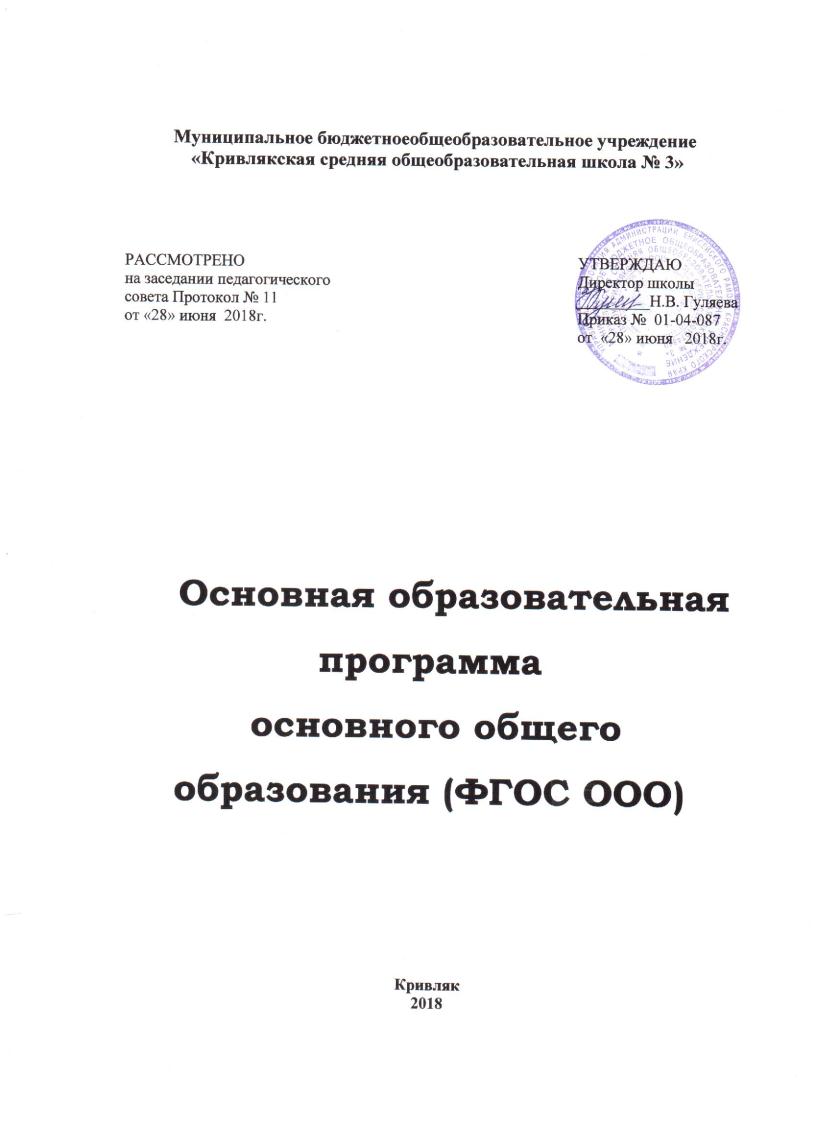 Содержание1. ЦЕЛЕВОЙ РАЗДЕЛ ОСНОВНОЙ ОБРАЗОВАТЕЛЬНОЙ ПРОГРАММЫ ОСНОВНОГО ОБЩЕГО ОБРАЗОВАНИЯ1.1. Пояснительная запискаОсновная образовательная программа МБОУ «Кривлякская общеобразовательная школа №3»  разработана в соответствии с требованиями федерального государственного образовательного стандарта основного общего образования к структуре основной образовательной программы, определяет цели, задачи, планируемые результаты, содержание и организацию образовательного процесса при получении основного общего образования и направлена на формирование общей культуры, духовно-нравственное, гражданское, социальное, личностное и интеллектуальное развитие, саморазвитие и самосовершенствование обучающихся, обеспечивающие их социальную успешность, развитие творческих способностей, сохранение и укрепление здоровья.Основная образовательная программа основного общего образования МБОУ Кривлякская СОШ № 3  разработана на основании следующих нормативных  правовых документов:Федерального Закона от 29.3.203г. № 273-ФЗ «Об образовании в Российской Федерации».Федерального государственного образовательного стандарта основного общего образования (приказ Минобрнауки России от 17.3.2010 №1897) с изменениями (в ред. Приказов Минобрнауки России от 29.12.2014 N 1644, от 31.12.2015 N 1577)Устава МБОУ "Кривлякская общеобразовательная школа №3" 1.1.1. Цели и задачи реализации основной образовательной программы основного общего образованияЦелями реализации основной образовательной программы основного общего образования являются:достижениевыпускниками планируемых результатов: знаний, умений, навыков, компетенций и компетентностей, определяемых личностными, семейными, общественными, государственными потребностями и возможностями обучающегося среднего школьного возраста, индивидуальными особенностями его развития и состояния здоровья; становление и развитие личности обучающегося в ее самобытности, уникальности, неповторимости.Достижение поставленных целей при разработке и реализации образовательным учреждением основной образовательной программы основного общего образования МБОУ Кривлякская СОШ № 3 предусматривает решение следующих основных задач:обеспечение соответствия основной образовательной программы требованиям Федерального государственного образовательного стандарта основного общего образования (ФГОС ООО);обеспечение преемственности начального общего, основного общего, среднего общего образования;обеспечение доступности получения качественного основного общего образования, достижение планируемых результатов освоения основной образовательной программы основного общего образования всеми обучающимися, в том числе детьми-инвалидами и детьми с ОВЗ;установление требований к воспитанию и социализации обучающихся как части образовательной программы и соответствующему усилению воспитательного потенциала школы, обеспечению индивидуализированного психолого-педагогического сопровождения каждого обучающегося, формированию образовательного базиса, основанного не только на знаниях, но и на соответствующем культурном уровне развития личности, созданию необходимых условий для ее самореализации;обеспечение эффективного сочетания урочных и внеурочных форм организации учебных занятий, взаимодействия всех участников образовательных отношений;взаимодействие образовательной организации при реализации основной образовательной программы с социальными партнерами;выявление и развитие способностей обучающихся, в том числе детей, проявивших выдающиеся способности, детей с ОВЗ и инвалидов, их интересов через систему клубов, секций, студий и кружков, общественно полезную деятельность, в том числе с использованием возможностей образовательных организаций дополнительного образования;организацию интеллектуальных и творческих соревнований, научно-технического творчества, проектной и учебно-исследовательской деятельности;участие обучающихся, их родителей (законных представителей), педагогических работников и общественности в проектировании и развитии внутришкольной социальной среды, школьного уклада;включение обучающихся в процессы познания и преобразования внешкольной социальной среды (населенного пункта, района, города) для приобретения опыта реального управления и действия;социальное и учебно-исследовательское проектирование, профессиональная ориентация обучающихся при поддержке педагогов, психологов, социальных педагогов, сотрудничество с базовыми предприятиями, учреждениями профессионального образования, центрами профессиональной работы;сохранение и укрепление физического, психологического и социального здоровья обучающихся, обеспечение их безопасности.1.1.2. Принципы и подходы к формированию ООП ОООПри построении образовательной программы ОО исходила из следующих принципов: Гуманизации— основной смысл образовательной деятельности — развитие индивидуальных и творческих способностей каждого обучающихся, гарантия и защита прав ребенка;Демократизации - свобода творчества учителя, участие родителей и обучающихся в управлении образовательной деятельностью;Дифференциации и индивидуализации– развитие обучающегося в соответствии с его склонностями, интересами, возможностями, что обеспечивается широким выбором программ дополнительного образования;Непрерывности и системности— связь всех уровней образования в школе, взаимосвязь и взаимодействие всех компонентов ООП;Инновации— продолжение экспериментальной работы педагогического коллектива на основе разработки и использования новых педагогических технологий;Открытости - установление разноуровневых социокультурных экономических связей ОО;Принцип здорового образа жизни- формирование осознанного отношения к здоровью как к ценности, и внедрение здоровьесберегающнх технологий в образовательную деятельность.Методологической основой ФГОС является системно-деятельностный подход, который предполагает:воспитание и развитие качеств личности, отвечающих требованиям информационного общества, инновационной экономики, задачам построения российского гражданского общества на основе принципов толерантности, диалога культур и уважения многонационального, поликультурного и поликонфессионального состава;формирование соответствующей целям общего образования социальной среды развития обучающихся в системе образования, переход к стратегии социального проектирования и конструирования на основе разработки содержания и технологий образования, определяющих пути и способы достижения желаемого уровня (результата) личностного и познавательного развития обучающихся;ориентацию на достижение основного результата образования – развитие на основе освоения универсальных учебных действий, познания и освоения мира личности обучающегося, его активной учебно-познавательной деятельности, формирование его готовности к саморазвитию и непрерывному образованию;признание решающей роли содержания образования, способов организации образовательной деятельности и учебного сотрудничества в достижении целей личностного и социального развития обучающихся;учет индивидуальных возрастных, психологических и физиологических особенностей обучающихся, роли, значения видов деятельности и форм общения при построении образовательного процесса и определении образовательно-воспитательных целей и путей их достижения;разнообразие индивидуальных образовательных траекторий и индивидуального развития каждого обучающегося, в том числе детей, проявивших выдающиеся способности, детей-инвалидов и детей с ОВЗ.Основная образовательная программа формируется с учетом психолого-педагогических особенностей развития детей 11–15 лет, связанных:с переходом от учебных действий, характерных для начальной школы и осуществляемых только совместно с классом как учебной общностью и под руководством учителя, от способности только осуществлять принятие заданной педагогом и осмысленной цели к овладению этой учебной деятельностьюна уровне основной школы в единстве мотивационно-смыслового и операционно-технического компонентов, становление которой осуществляется в форме учебного исследования, к новой внутренней позиции обучающегося – направленности на самостоятельный познавательный поиск, постановку учебных целей, освоение и самостоятельное осуществление контрольных и оценочных действий, инициативу в организации учебного сотрудничества;с осуществлением на каждом возрастном уровне (11–13 и 13–15 лет), благодаря развитию рефлексии общих способов действий и возможностей их переноса в различные учебно-предметные области, качественного преобразования учебных действий: моделирования, контроля и оценки и переходаот самостоятельной постановки обучающимися новых учебных задач к развитию способности проектирования собственной учебной деятельности и построению жизненных планов во временнóй перспективе;с формированием у обучающегося научного типа мышления, который ориентирует его на общекультурные образцы, нормы, эталоны и закономерности взаимодействия с окружающим миром;с овладением коммуникативными средствами и способами организации кооперации и сотрудничества, развитием учебного сотрудничества, реализуемого в отношениях обучающихся с учителем и сверстниками;с изменением формы организации учебной деятельности и учебного сотрудничества от классно-урочной к лабораторно-семинарской и лекционно-лабораторной исследовательской.Переход обучающегося в основную школу совпадает спервым этапом подросткового развития - переходом к кризису младшего подросткового возраста (11–13 лет, 5–7 классы), характеризующимся началом перехода от детства к взрослости, при котором центральным и специфическим новообразованием в личности подростка является возникновение и развитие самосознания – представления о том, что он уже не ребенок, т. е. чувства взрослости, а также внутренней переориентацией подростка с правил и ограничений, связанных с моралью послушания, на нормы поведения взрослых.Второй этап подросткового развития (14–15 лет, 8–9 классы), характеризуется:бурным, скачкообразным характером развития, т. е. происходящими за сравнительно короткий срок многочисленными качественными изменениями прежних особенностей, интересов и отношений ребенка, появлением у подростка значительных субъективных трудностей и переживаний;стремлением подростка к общению и совместной деятельности со сверстниками;особой чувствительностью к морально-этическому «кодексу товарищества», в котором заданы важнейшие нормы социального поведения взрослого мира;обостренной, в связи с возникновением чувства взрослости, восприимчивостью к усвоению норм, ценностей и способов поведения, которые существуют в мире взрослых и в их отношениях, порождающей интенсивное формирование нравственных понятий иубеждений, выработку принципов, моральное развитие личности;т.е. моральным развитием личности;сложными поведенческими проявлениями, вызванными противоречием между потребностью подростков в признании их взрослыми со стороны окружающих и собственной неуверенностью в этом, проявляющимися в разных формах непослушания, сопротивления и протеста;изменением социальной ситуации развития:ростом информационных перегрузок, характером социальных взаимодействий, способами получения информации (СМИ, телевидение, Интернет).Учет особенностей подросткового возраста, успешность и своевременность формирования новообразований познавательной сферы, качеств и свойств личности связывается с активной позицией учителя, а также с адекватностью построения образовательного процесса и выбором условий и методик обучения.Объективно необходимое для подготовки к будущей жизни развитие социальной взрослости подростка требует и от родителей (законных представителей) решения соответствующей задачи воспитания подростка в семье, смены прежнего типа отношений на новый.1.1.3. Общая характеристика ООП ООООсновная образовательная программа основного общего образования  разработана педагогическим коллективом МБОУ Кривлякская  общеобразовательная школа №3 совместно с Управляющим Советом школы, обеспечивающим государственно-общественный характер управления образовательным учреждением, с учетом типа и вида образовательного учреждения, рассмотрена на заседании педагогического совета, утверждена приказом директора школы.Программа адресованаОсновная образовательная программа основного общего образования МБОУ СОШ 3  в соответствии с требованиями Стандарта содержит три раздела программы: целевой, содержательный и организационный.Целевой раздел определяет общее назначение, цели, задачи и планируемые результаты реализации основной образовательной программы основного общего образования, конкретизированные в соответствии с требованиями Стандарта, а также способы определения достижения этих целей и результатов.Целевой раздел включает: пояснительную записку;планируемые результаты освоения обучающимися основной образовательной программы основного общего образования;систему оценки достижения планируемых результатов освоения основной образовательной программы основного общего образования.Содержательный раздел определяет общее содержание основного общего образования и включает образовательные программы, ориентированные на достижение личностных, предметных и метапредметных результатов, в том числепрограмму развития универсальных учебных действий на ступени основного общего образования, включающую формирование компетенций обучающихся в области использования информационно-коммуникационных технологий, учебно-исследовательской и проектной деятельности; программы отдельных учебных предметов, курсов;программу воспитания и социализации обучающихся на ступени основного общего образования, включающую такие направления, как духовно-нравственное развитие и воспитание обучающихся, их социализация и профессиональная ориентация, формирование культуры здорового и безопасного образа жизни, экологической культуры;программу коррекционной работы.Организационный раздел устанавливает общие рамки организации образовательного процесса, а также механизм реализации компонентов основной образовательной программы.Организационный раздел включает:учебный план основного общего образования как один из основных механизмов реализации основной образовательной программы.систему условий реализации основной образовательной программы в соответствии с требованиями Стандарта.мониторинг полноты и качества реализации основной образовательной программы основной школы.1.2. Планируемые результаты освоения обучающимися основной образовательной программы основного общего образования1.2.1. Общие положенияПланируемые результаты освоения основной образовательной программы основного общего образования (ООП ООО) представляют собой систему ведущих целевых установок и ожидаемых результатов освоения всех компонентов, составляющих содержательную основу образовательной программы. Они обеспечивают связь между требованиями ФГОС ООО, образовательным процессом и системой оценки результатов освоения ООП ООО, выступая содержательной и критериальной основой для разработки программ учебных предметов, курсов, учебно-методической литературы, программ воспитания и социализации, с одной стороны, и системы оценки результатов – с другой. В соответствии с требованиями Стандарта система планируемых результатов — личностных, метапредметных и предметных — устанавливает и описывает классы учебно-познавательных и учебно-практических задач, которые осваивают учащиеся в ходе обучения.В соответствии с реализуемой ФГОС ООО деятельностной парадигмой образования система планируемых результатов строится на основе уровневого подхода: выделения ожидаемого уровня актуального развития.1.2.2.Структура планируемых результатовПланируемые результаты опираются на ведущие целевые установки, отражающие основной, сущностный вклад каждой изучаемой программы в развитие личности обучающихся, их способностей.В структуре планируемых результатов выделяется следующие группы: 1. Личностные результаты освоения основной образовательной программы представлены в соответствии с группой личностных результатов и раскрывают и детализируют основные направленности этих  результатов. Оценка достижения этой группы планируемых результатов ведется в ходе процедур, допускающих предоставление и использование исключительно неперсонифицированной информации.2. Метапредметные результаты освоения основной образовательной программы представлены в соответствии с подгруппами универсальных учебных действий,  раскрывают и детализируют основные направленности метапредметных результатов.3. Предметные результаты освоения основной образовательной программы представлены в соответствии с группами результатов учебных предметов, раскрывают и детализируют их.Планируемые результаты освоения образовательной программы:обеспечивают связь между требованиями стандарта, образовательным процессом и системой оценок при промежуточной аттестации; являются основой для разработки  образовательной программы основного общего образования  МБОУ Кривлякская СОШ №3являются содержательной и критериальной основой для разработки рабочих программ учебных предметов, а также для системы оценки качества освоения обучающимися образовательной программы в соответствии с требованиями стандарта. Эти результаты приводятся в блоках «Выпускник научится» и «Выпускник получит возможность научиться» к каждому разделу учебной программы. Они описывают круг учебно-познавательных и учебно-практических задач, который предъявляется обучающимся в ходе изучения каждого раздела программы.Планируемые результаты, отнесенные к блоку «Выпускник научится», ориентируют пользователя в том, достижение каких уровней освоения учебных действий с изучаемым опорным учебным материалом ожидается от выпускников. Критериями отбора данных результатов служат их значимость для решения основных задач образования на данной ступени и необходимость для последующего обучения, а также потенциальная возможность их достижения большинством обучающихся — как минимум на уровне, характеризующем исполнительскую компетентность обучающихся. В этот блок включается такой круг учебных задач, построенных на опорном учебном материале, овладение которыми принципиально необходимо для успешного обучения и социализации и которые в принципе могут быть освоены подавляющим большинством обучающихся при условии специальной целенаправленной работы учителя.Достижение планируемых результатов, отнесённых к блоку «Выпускник научится», выносится на итоговую оценку, которая может осуществляться как в ходе обучения (с помощью оценки и портфеля достижений), так и в конце обучения, в том числе в форме государственной итоговой аттестации. Оценка достижения планируемых результатов этого блока на уровне, характеризующем исполнительскую компетентность обучающихся, ведётся с помощью заданий базового уровня, а на уровне действий, составляющих зону ближайшего развития большинства обучающихся, — с помощью заданий повышенного уровня. Успешное выполнение обучающимися заданий базового уровня служит единственным основанием для положительного решения вопроса о возможности перехода на следующую ступень обучения.В блоках «Выпускник получит возможность научиться» приводятся планируемые результаты, характеризующие систему учебных действий в отношении знаний, умений, навыков, расширяющих и углубляющих понимание опорного учебного материала или выступающих как пропедевтика для дальнейшего изучения данного предмета. Уровень достижений, соответствующий планируемым результатам этой группы, могут продемонстрировать только отдельные мотивированные и способные обучающиеся. В повседневной практике преподавания эта группа целей не отрабатывается со всеми без исключения обучающимися как в силу повышенной сложности учебных действий, так и в силу повышенной сложности учебного материала и/или его пропедевтического характера на данной ступени обучения. Оценка достижения этих целей ведётся преимущественно в ходе процедур, допускающих предоставление и использование исключительно неперсонифицированной информации.Частично задания, ориентированные на оценку достижения планируемых результатов из блока «Выпускник получит возможность научиться», могут включаться в материалы итогового контроля. Основные цели такого включения — предоставить возможность обучающимся продемонстрировать овладение более высокими (по сравнению с базовым) уровнями достижений и выявить динамику роста численности группы наиболее подготовленных обучающихся. При этом невыполнение обучающимися заданий, с помощью которых ведётся оценка достижения планируемых результатов данного блока, не является препятствием для перехода на следующую ступень обучения. В ряде случаев достижение планируемых результатов этого блока целесообразно вести в ходе текущего и промежуточного оценивания, а полученные результаты фиксировать в виде накопленной оценки (например, в форме портфеля достижений) и учитывать при определении итоговой оценки.Подобная структура представления планируемых результатов подчёркивает тот факт, что при организации образовательного процесса, направленного на реализацию и достижение планируемых результатов, от учителя требуется использование таких педагогических технологий, которые основаны на дифференциации требований к подготовке обучающихся.Приполучении основного общего образования устанавливаются планируемые результаты освоения:четырёх междисциплинарных учебных программ — «Формирование универсальных учебных действий», «Формирование ИКТ-компетентности обучающихся», «Основы учебно-исследовательской и проектной деятельности» и «Основы смыслового чтения и работа с текстом»;учебных программ по всем предметам — «Русский язык», «Родной язык», «Литература», «Родная литература», «Иностранный язык», «Второй иностранный язык», «История России. Всеобщая история», «Обществознание», «География», «Математика», «Алгебра», «Геометрия», «Информатика», «Физика», «Биология», «Химия», «Изобразительное искусство», «Музыка», «Технология», «Физическая культура» и «Основы безопасности жизнедеятельности», «Основы духовно-нрвственной культуры народов России».В данном разделе основной образовательной программы приводятся планируемые результаты освоения всех обязательных учебных предметов на ступени основного общего образования (за исключением родного языка и родной литературы).Планируемые результаты освоения родного языка и родной литературы разрабатываются в соответствии с содержанием и особенностями изучения этих курсов органами исполнительной власти субъектов Российской Федерации, осуществляющими управление в сфере образования.1.2.3. Личностные результаты освоения ООП1.2.4. Метапредметные результаты освоения ООП1.3. Система оценки достижения планируемых результатов освоения основной образовательной программы основного общего образования  1.3.1. Общие положения  Система оценки достижения планируемых результатов (далее – система оценки) является частью системы оценки и управления качеством образования в образовательной организации и служит основой при разработке образовательной организацией собственного "Положения об оценке образовательных достижений обучающихся".Система оценки призвана способствовать поддержанию единства всей системы образования, обеспечению преемственности в системе непрерывного образования. Полученные данные используются для оценки состояния и тенденций развития системы образования разного уровня.В соответствии с ФГОС ООО основным объектом системы оценки результатов образования, её содержательной и критериальной базойвыступают требования Стандарта, которые конкретизируются в планируемых результатах освоения обучающимися основной образовательной программыосновного общего образования.Система оценки включает процедуры внутренней и внешней оценки.Внутренняя оценка включает:- стартовую диагностику,- текущую и тематическую оценку,- портфолио,- Внутришкольный мониторингобразовательныхдостижений,- промежуточную и итоговую аттестацию обучающихся.К внешним процедурам относятся:- государственная итоговая аттестация,- независимая оценка качества образования и- мониторинговые исследования муниципального, регионального и федеральногоуровней.Особенности каждой из указанных процедур описаны в п.1.3.3 настоящего документа.В соответствии с ФГОС ООО система оценки образовательной организации реализуетсистемно-деятельностный, уровневый и комплексный подходы к оценке образовательныхдостижений.Системно-деятельностный подход к оценке образовательных достижений проявляется в оценке способности учащихся к решению учебно-познавательных и учебно-практических задач. Он обеспечивается содержанием и критериями оценки, в качестве которых выступают планируемые результаты обучения, выраженные в деятельностной форме.Уровневый подход служит важнейшей основой для организации индивидуальной работы с учащимися. Он реализуется как по отношению к содержанию оценки, так и к представлению иинтерпретации результатов измерений.Уровневый подход к содержанию оценки обеспечивается структурой планируемыхрезультатов, в которых выделены три блока: общецелевой, «Выпускник научится» и «Выпускникполучит возможность научиться». Достижение планируемых результатов, отнесенных к блоку«Выпускник научится», выносится на итоговую оценку, которая может осуществляться как в ходеобучения, так и в конце обучения, в том числе – в форме государственной итоговой аттестации.Процедуры внутришкольного мониторинга (в том числе, для аттестации педагогических кадров иоценки деятельности образовательной организации) строятся на планируемых результатах,представленных в блоках «Выпускник научится» и «Выпускник получит возможность научиться».Процедуры независимой оценки качества образования и мониторинговых исследованийразличного уровня опираются на планируемые результаты, представленные во всех трѐх блоках.Уровневый подход к представлению и интерпретации результатов реализуется за счет фиксации различных уровней достижения обучающимися планируемых результатов: базовогоуровня и уровней выше и ниже базового. Достижение базового уровня свидетельствует оспособности обучающихся решать типовые учебные задачи, целенаправленно отрабатываемые совсеми учащимися в ходе учебного процесса. Овладение базовым уровнем является достаточнымдля продолжения обучения и усвоения последующего материала.Комплексный подход к оценке образовательных достижений реализуется путѐм:- оценки трёх групп результатов: предметных, личностных, метапредметных(регулятивных, коммуникативных и познавательных универсальных учебных действий);- использования комплекса оценочных процедур (стартовой, текущей, тематической,промежуточной) как основы для оценки динамики индивидуальных образовательных достижений (индивидуального прогресса) и для итоговой оценки;- использования контекстной информации (об особенностях обучающихся, условиях ипроцессе обучения и др.) для интерпретации полученных результатов в целях управления качеством образования;- использования разнообразных методов и форм оценки, взаимно дополняющих другдруга (стандартизированных устных и письменных работ, проектов, практических работ, самооценки, наблюдения и др.).1.3.2. Особенности оценки личностных, метапредметных, предметных результатов1.3.2.1  Особенности оценки личностных результатовОценка личностных результатов представляет собой оценку достижения обучающимися в ходе их личностного развития планируемых результатов, представленных в разделе «Личностные универсальные учебные действия» программы формирования универсальных учебных действий. Модель системы оценки личностных результатов обучения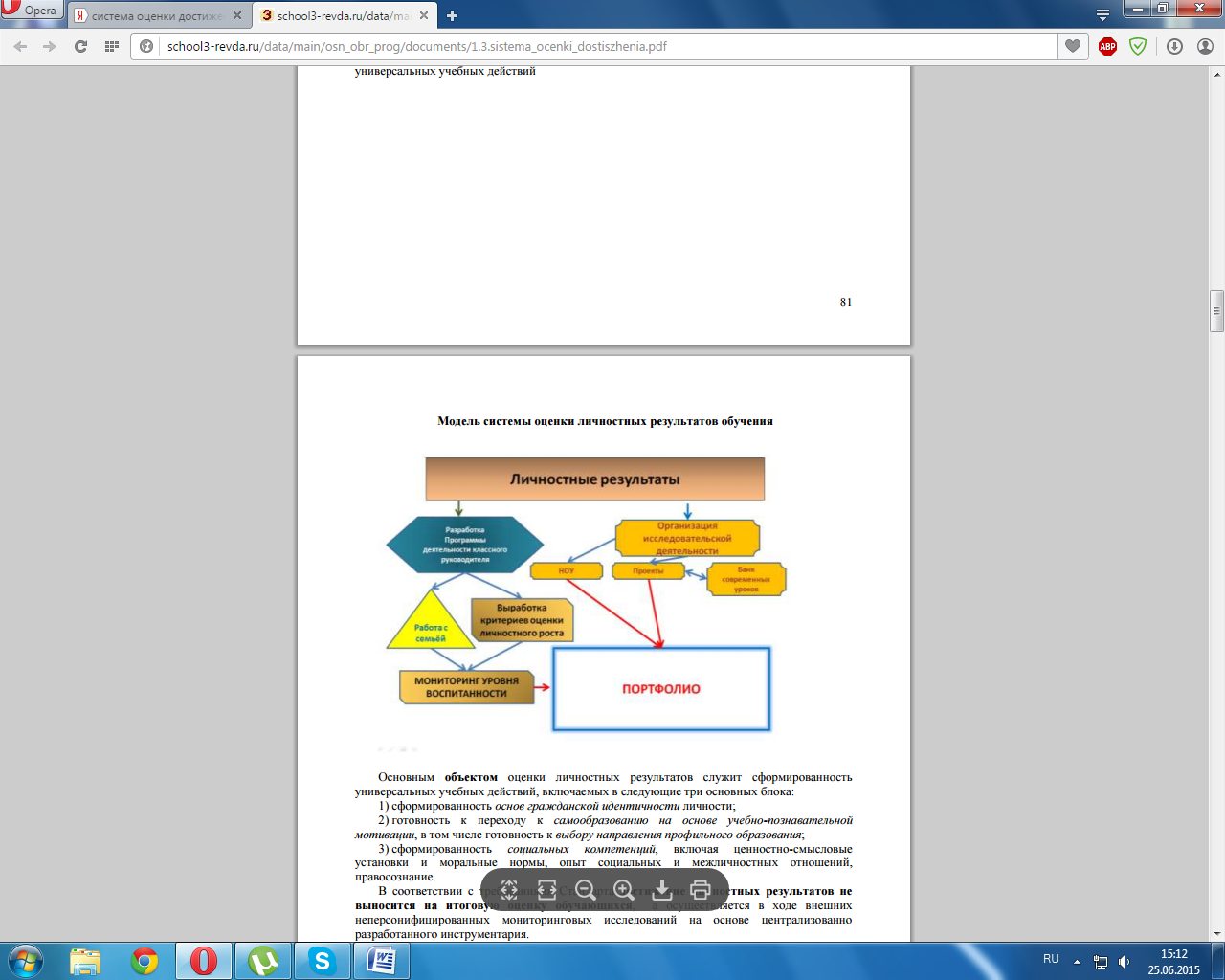 Формирование личностных результатов обеспечивается в ходе реализации всех компонентов образовательного процесса, включая внеурочную деятельность, реализуемую семьёй и школой. Основным объектом оценки личностных результатов служит сформированность универсальных учебных действий, включаемых в следующие три основных блока:1) сформированность основ гражданской идентичности личности;2) готовность к переходу к самообразованиюна основе учебно-познавательной мотивации, в том числе готовность к выбору направления профильного образования;3) сформированность социальных компетенций, включая ценностно-смысловые установки и моральные нормы, опыт социальных и межличностных отношений, правосознание.Критериями оценки универсальных учебных действий являются:соответствие возрастным и психологическим нормативным требованиям;соответствие универсальных учебных действий заранее заданным требованиям.В соответствии с требованиями Стандарта достижение личностных результатов не выносится на итоговую оценку обучающихся, а является предметом оценки эффективности воспитательно-образовательной деятельности образовательного учреждения и образовательных систем разного уровня. Поэтому оценка этих результатов образовательной деятельности осуществляется в ходе внешних неперсонифицированных мониторинговых исследований на основе централизованно разработанного инструментария. К их проведению должны быть привлечены специалисты, не работающие в данном образовательном учреждении и обладающие необходимой компетентностью в сфере психологической диагностики развития личности в детском и подростковом возрасте.Результаты мониторинговых исследований являются основанием для принятия различных управленческих решений.В образовательном процессе оценивается сформированность отдельных личностных результатов:Данные о достижении этих результатов могут являться составляющими системы внутреннего мониторинга образовательных достижений обучающихся, однако любое их использование (в том числе в целях аккредитации образовательного учреждения) возможно только в соответствии сФедеральнымзаконом от 17.07.2006 №152-ФЗ «О персональных данных». В текущем учебном процессе в соответствии с требованиями Стандарта оценка этих достижений проводиться в форме, не представляющей угрозы личности, психологической безопасности и эмоциональному статусу учащегося и может использоваться исключительно в целях оптимизации личностного развития обучающихся. Результаты личностных достижений детей фиксируются в портфолио (портфеле достижений) обучающихся.Механизм оценки личностных достижений обучающихсяВозможна оценка индивидуального прогресса личностного развития обучающихся, которым необходима специальная поддержка. Данная оценка проводится психологов по результатам наблюдений, осуществляемых по просьбе кл. руководителя, учителей или администрации с согласия родителей (законных представителей).1.3.2.2 Особенности оценки метапредметных результатовОценка метапредметных результатовпредставляет собой оценку достижения планируемых результатов освоения основной образовательной программы, представленных в разделах «Регулятивные универсальные учебные действия», «Коммуникативные универсальные учебные действия», «Познавательные универсальные учебные действия» программы формирования универсальных учебных действий, а также планируемых результатов, представленных во всех разделах междисциплинарных учебных программ.Модель оценки метапредметных результатов обучения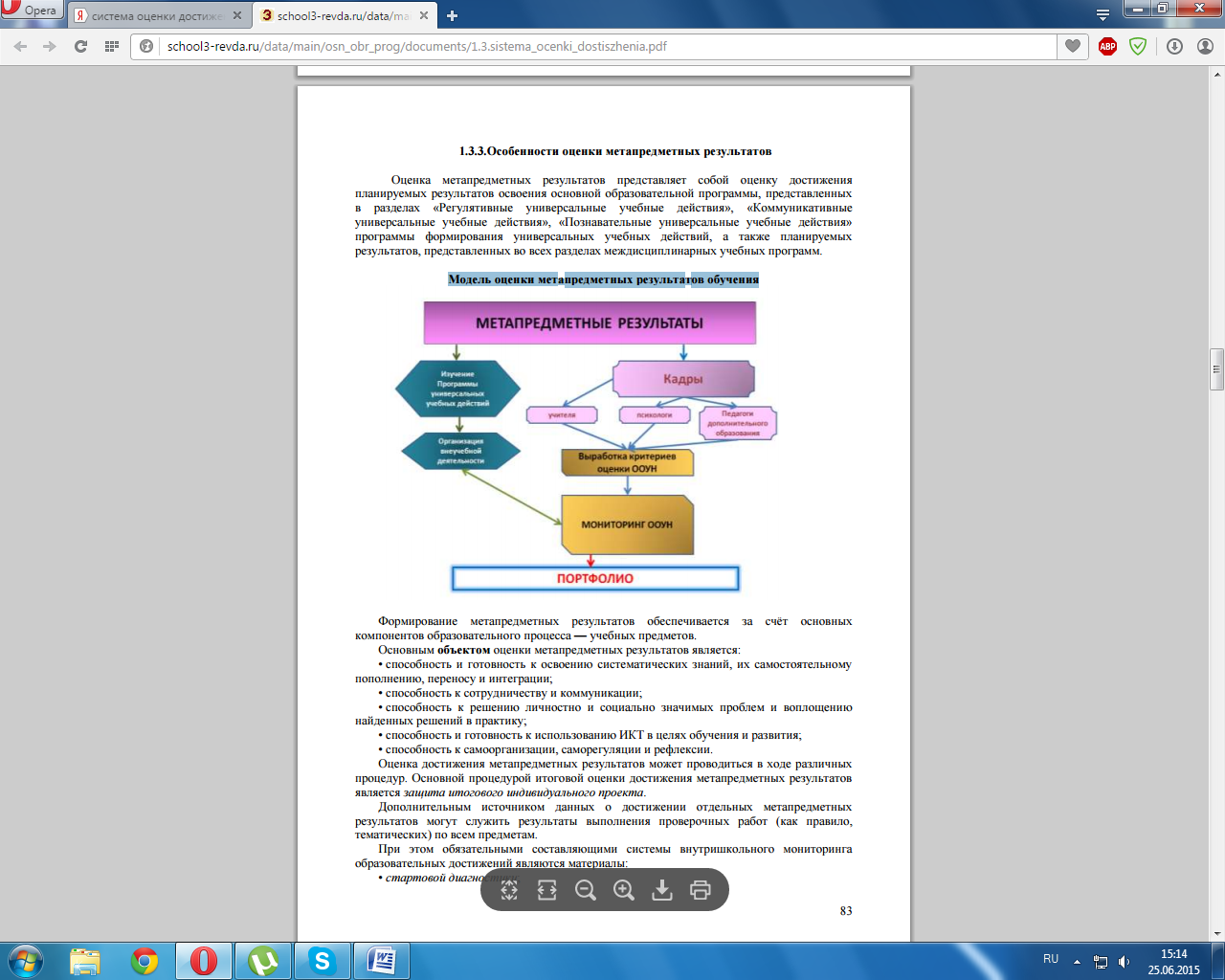 Формирование метапредметных результатов обеспечивается за счёт основных компонентов образовательного процесса — учебных предметов.Основным объектом оценки метапредметных результатов является:-  способность и готовность к освоению систематических знаний, их самостоятельному
пополнению, переносу и интеграции;
- способность работать с информацией;
- способность к сотрудничеству и коммуникации;
- способность к решению личностно и социально значимых проблем и воплощению
найденных решений в практику;
- способность и готовность к использованию ИКТ в целях обучения и развития;
- способность к самоорганизации, саморегуляции и рефлексииОценка достижения метапредметных результатов может проводиться в ходе различных процедур. Основной процедурой итоговой оценки достижения метапредметных результатов является защита итогового индивидуального проекта.Дополнительным источником данных о достижении отдельных метапредметных результатов могут служить результаты выполнения проверочных работ (как правило, тематических) по всем предметам.В ходе текущей, тематической, промежуточной оценки может быть оценено достижение таких коммуникативных и регулятивных действий, которые трудно или нецелесообразно проверять в ходе стандартизированной итоговой проверочной работы, например уровень сформированности навыков сотрудничества или самоорганизации.Оценка достижения метапредметных результатов ведётся также в рамках системы промежуточной аттестации. Для оценки динамики формирования и уровня сформированности метапредметных результатов в системе внутришкольного мониторинга образовательных достижений все вышеперечисленные данные (способность к сотрудничеству и коммуникации, решению проблем и др.) фиксируются и анализируются в соответствии с разработанными образовательным учреждением:а) программой формирования планируемых результатов освоения междисциплинарных программ;б) системой промежуточной аттестации (внутришкольным мониторингом образовательных достижений) обучающихся в рамках урочной и внеурочной деятельности, включая материалы• стартовой диагностики;• текущего выполнения учебных исследований и учебных проектов;• промежуточных и итоговых комплексных работ на межпредметной основе, направленных на оценку сформированности познавательных, регулятивных и коммуникативных действий при решении учебно-познавательных и учебно-практических задач, основанных на работе с текстом;• текущего выполнения выборочных учебно-практических и учебно-познавательных заданийна оценку способности и готовности учащихся к освоению систематических знаний, их самостоятельному пополнению, переносу и интеграции; способности к сотрудничеству и коммуникации, к решению личностно и социально значимых проблем и воплощению решений в практику; способности и готовности к использованию ИКТ в целях обучения и развития; способности к самоорганизации, саморегуляции и рефлексии;• защиты итогового индивидуального проектаОсобенности оценки индивидуального проектаИндивидуальный итоговой проект представляет собой учебный проект, выполняемый
обучающимся в рамках одного или нескольких учебных предметов с целью продемонстрировать
свои достижения в самостоятельном освоении содержания и методов избранных областей знаний
и/или видов деятельности и способность проектировать и осуществлять целесообразную и
результативную деятельность (учебно-познавательную, конструкторскую, социальную,
художественно-творческую, иную).
Выполнение индивидуального итогового проекта обязательно для каждого
обучающегося, его невыполнение равноценно получению неудовлетворительной оценки по
любому учебному предмету.
В соответствии с целями подготовки проекта образовательным учреждением для каждого
обучающегося разрабатываются план, программа подготовки проекта, которые как минимум
должны включать требования по следующим рубрикам:
- организация проектной деятельности;- содержание и направленность проекта;- защита проекта;- критерии оценки проектной деятельности.Требования к организации проектной деятельности включают: обучающиеся самивыбирают как тему проекта, так и руководителя проекта; тема проекта должна быть утверждена(уровень утверждения определяет образовательное учреждение; план реализации проектаразрабатывается обучающимся совместно с руководителем проекта).Требованиями к содержанию и направленности проекта являются: результат проектнойдеятельности должен иметь практическую направленность.Результатом (продуктом) проектной деятельностиможет быть любая из следующихработ:а) письменная работа (эссе, реферат, аналитические материалы, обзорные материалы,отчѐты о проведѐнных исследованиях, стендовый доклад и др.);б) художественная творческая работа (в области литературы, музыки, изобразительного искусства, экранных искусств), представленная в виде прозаического или стихотворногопроизведения, инсценировки, художественной декламации, исполнения музыкальногопроизведения, компьютерной анимации и др.;в) материальный объект, макет, иное конструкторское изделие;г) отчѐтные материалы по социальному проекту, которые могут включать как тексты,так и мультимедийные продукты.Состав материалов включают:1) выносимый на защиту продукт проектной деятельности, представленный в одной из описанных выше форм;2) подготовленнаяобучающимся краткая пояснительная записка к проекту(объёмом не более одной машинописной страницы) с указанием для всех проектов:а) исходного замысла, цели и назначения проекта;б) краткого описания хода выполнения проекта и полученных результатов;в) списка использованных источников.Для конструкторских проектов в пояснительную записку, включаются описаниеособенностей конструкторских решений, для социальных проектов — описаниеэффектов/эффекта от реализации проекта;3) краткий отзыв руководителя, содержащий краткую характеристику работыобучающегося в ходе выполнения проекта, в том числе:а) инициативности и самостоятельности;б) ответственности (включая динамику отношения к выполняемой работе);в) исполнительской дисциплины. Защита осуществляется на школьной конференции.Индивидуальный проект оценивается по следующим критериям:1. Способность к самостоятельному приобретению знаний и решению проблем.2. Сформированность предметных знаний и способовдействий.3. Сформированность регулятивных действий.4. Сформированность коммуникативных действий.Система оценки предполагает два уровня сформированности навыков проектнойдеятельности: базовыйи, повышенный.Содержательное описание каждого критерияЗащита проекта осуществляется в процессе специально организованной деятельности
комиссии образовательной организации или на школьной конференции.Результаты выполнения проекта оцениваются по итогам рассмотрения комиссией
представленного продукта с краткой пояснительной запиской, презентации обучающегося и
отзыва руководителя.в) системой итоговой оценки по предметам, не выносимым на государственную (итоговую) аттестацию обучающихся; г) инструментарием для оценки достижения планируемых результатов в рамках текущего и тематического контроля, промежуточной аттестации (внутришкольного мониторинга образовательных достижений), итоговой аттестации по предметам, не выносимым на государственную итоговую аттестацию.Механизм оценки метапредметных результатов1.3.2.3 Особенности оценки предметных результатовОценка предметных результатовпредставляет собой оценку достижения обучающимся планируемых результатов по отдельным предметам.Формирование этих результатов обеспечивается за счёт основных компонентов образовательного процесса — учебных предметов.Модель оценки предметных результатов обучения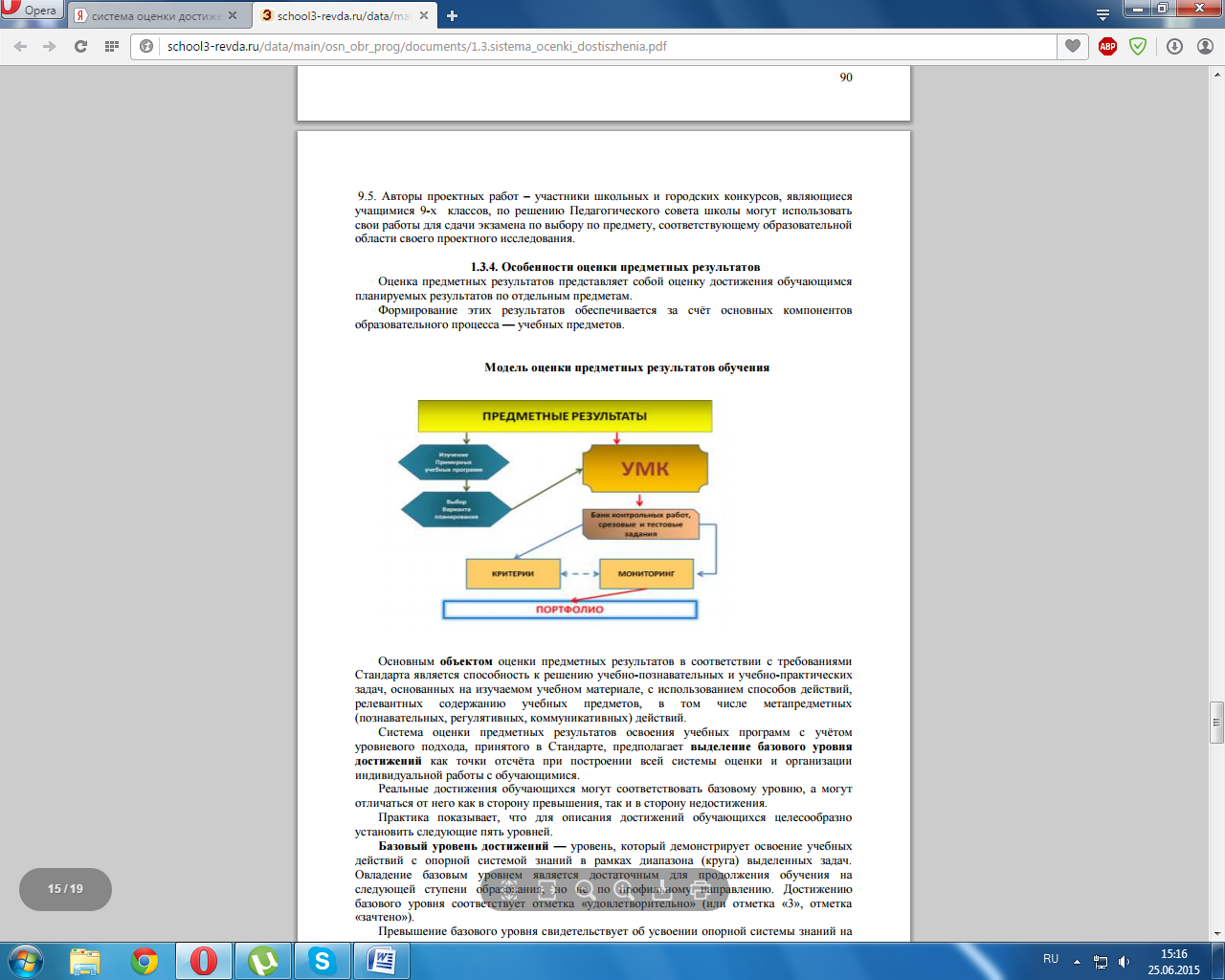 Основным объектом оценки предметных результатов в соответствии с требованиями Стандарта является способность к решению учебно-познавательных и учебно-практических задач, основанных на изучаемом учебном материале, с использованием способов действий, релевантных содержанию учебных предметов, в том числе метапредметных (познавательных, регулятивных, коммуникативных) действий.Система оценки предметных результатов освоения учебных программ с учётом уровневого подхода, принятого в Стандарте, предполагает выделениебазового уровня достижений как точки отсчёта при построении всей системы оценки и организации индивидуальной работы с обучающимися.Реальные достижения обучающихся могут соответствовать базовому уровню, а могут отличаться от него как в сторону превышения, так и в сторону недостижения.Практика показывает, что для описания достижений обучающихся целесообразно установить следующие пять уровней:  1.3.3. Организация и содержание оценочных процедур2. СОДЕРЖАТЕЛЬНЫЙ РАЗДЕЛ ОСНОВНОЙ ОБРАЗОВАТЕЛЬНОЙ ПРОГРАММЫ ОСНОВНОГО ОБЩЕГО ОБРАЗОВАНИЯ	2.1. Программа развития универсальных учебных действий, включающая формирование компетенций обучающихся в области использования информационно-коммуникационных технологий, учебно-исследовательской и проектной деятельностиСтруктура настоящей программы развития универсальных учебных действий (УУД) сформирована в соответствии с ФГОС и содержит в том числе значимую информацию о целях, понятиях и характеристиках УУД, планируемых результатах развития компетентности обучающихся, а также описания особенностей реализации направления учебно-исследовательской и проектной деятельности и описание содержания и форм организации учебной деятельности по развитию ИКТ-компетентности.В программе учитывается преемственность с Программой формирования УУД начального общего образования.2.1.1. Формы взаимодействия участников образовательного процесса при создании и реализации программы развития универсальных учебных действийC целью разработки и реализации программы развития УУД в школе создана рабочая группа под руководством заместителя директора по учебно-воспитательной работе (УВР) осуществляющая деятельность в сфере формирования и реализации программы развития УУД. 	Направления деятельности рабочей группы включают:разработку планируемых образовательных метапредметных результатов как длявсех обучающихся уровня, так и для групп с особыми образовательными потребностями с учетом сформированного учебного плана и используемых в образовательной организации образовательных технологий и методов обучения;разработку основных подходов к обеспечению связи универсальных учебныхдействий с содержанием отдельных учебных предметов, внеурочной и внешкольной деятельностью, а также места отдельных компонентов универсальных учебных действий в структуре образовательного процесса;разработку основных подходов к конструированию задач на применениеуниверсальных учебных действий;разработку основных подходов к организации учебно-исследовательской ипроектной деятельности в рамках урочной и внеурочной деятельности по таким направлениям, как: исследовательское, инженерное, прикладное, информационное, социальное, игровое, творческое направлениепроектов;разработку основных подходов к организации учебной деятельности поформированию и развитию ИКТ-компетенций;разработку системы мер по организации взаимодействия с учебными, научнымии социальными организациями, формы привлечения консультантов, экспертов и научных руководителей;разработку системы мер по обеспечению условий для развития универсальныхучебных действий у обучающихся, в том числе информационно-методического обеспечения, подготовки кадров;разработку комплекса мер по организации системы оценки деятельностиобразовательной организации по формированию и развитию универсальных учебных действий у обучающихся;разработку методики и инструментария мониторинга успешности освоения и применения обучающимися универсальных учебных действий;разработку основных подходов к созданию рабочих программ по предметам сучетом требований развития и применения универсальных учебных действий;разработку рекомендаций педагогам по конструированию уроков и иныхучебных занятий с учетом требований развития и применения УУД;организацию и проведение серии семинаров с учителями, работающими науровне начального общего образования в целях реализации принципа преемственности в плане развития УУД;организацию и проведение систематических консультаций с педагогамипредметниками по проблемам, связанным с развитием универсальных учебных действий в образовательном процессе;организацию и проведение методических семинаров с педагогамипредметниками и школьными психологами (возможно привлечение заинтересованных представителей органа государственного общественного участия) по анализу и способам минимизации рисков развития УУД у учащихся уровня;организацию разъяснительной/просветительской работы с родителями попроблемам развития УУД у учащихся уровня;организацию отражения результатов работы по формированию УУД учащихсяна сайте образовательной организации.2.1.2 .Цели и задачи программы, описание ее места и роли в реализации требований ФГОС.Целью программы развития УУД является обеспечение организационно-методических условий для реализации системно-деятельностного подхода, положенного в основу ФГОС ООО, с тем, чтобы сформировать у учащихся основной школы способности к самостоятельному учебному целеполаганию и учебному сотрудничеству.В соответствии с указанной целью программа развития УУД в основной школе определяет следующие задачи:организация взаимодействия педагогов и обучающихся и их родителей по развитию универсальных учебных действий в основной школе;реализация основных подходов, обеспечивающих эффективное освоение УУД обучающимися, взаимосвязь способов организации урочной и внеурочной деятельности обучающихся по развитию УУД, в том числе на материале содержания учебных предметов;включение развивающих задач как в урочную, так и внеурочную деятельность обучающихся;обеспечение преемственности и особенностей программы развития универсальных учебных действий при переходе от начального к основному общему образованию.Формирование системы универсальных учебных действий осуществляется с учетом возрастных особенностей развития личностной и познавательной сфер обучающегося. УУД представляют собой целостную взаимосвязанную систему, определяемую общей логикой возрастного развития.Исходя из того, что в подростковом возрасте ведущей становится деятельность межличностного общения, приоритетное значение в развитии УУД в этот период приобретают коммуникативные учебные действия. В этом смысле задача начальной школы «учить ученика учиться» должна быть трансформирована в новую задачу для основной школы – «инициировать учебное сотрудничество».2.1.3. Описание понятий, функций, состава и характеристик универсальных учебных действий (регулятивных, познавательных и коммуникативных) и их связи с содержанием отдельных учебных предметов, внеурочной и внешкольной деятельностью, а также места отдельных компонентов универсальных учебных действий в структуре образовательного процесса.К принципам формирования УУД в основной школе относятся:принцип непрерывного формирования УУД в образовательной деятельности;принцип работы как с предметным, так и с междисципдинарным содержанием при формировании УУД;принцип преемственности формировании УУД;принцип учета специфики подросткового возраста;принцип отход от понимания урока как ключевой единицы образовательной деятельности;принцип акцента на нелинейность, наличие элективных компонентов, вариативность, индивидуализацию при разработке учебного плана. В результате изучения базовых и дополнительных учебных предметов, а также в ходе внеурочной деятельности у выпускников основной школы будут сформированы познавательные, коммуникативные и регулятивные УУД как основа учебного сотрудничества и умения учиться в общении. В основе развития УУД в основной школе лежит системно-деятельностный подход. В соответствии с ним именно активность учащегося признается основой достижения развивающих целей образования – знания не передаются в готовом виде, а добываются самими обучающимися в процессе познавательной деятельности. В образовательной практике постепенно осуществляется переход от обучения как презентации системы знаний к активной работе обучающихся над заданиями, непосредственно связанными с практическими ситуациями, которые встречаются в жизни. Для успешной деятельности по развитию УУД предполагается проводить занятия в разнообразных формах: уроки одновозрастные и разновозрастные; занятия, тренинги, проекты, практики, конференции, выездные школы и пр., с постепенным расширением возможностей обучающихся осуществлять выбор уровня и характера самостоятельной работы. Решение задачи формирования УУД в основной школе происходит не только на занятиях по отдельным учебным предметам, но и в ходе внеурочной деятельности, а также в рамках реализации дополнительных общеобразовательных программ различных направленностей (факультативов, кружков, элективов и др.).Личностные действия.Обеспечивают ценностно-смысловую ориентацию учащихся: знание моральных норм,умение соотносить поступки и события с принятыми этическими принципами,умение выделять нравственный аспект поведения.Регулятивные действия.Обеспечивают учащимся организацию их учебной деятельности:Целеполагание как постановка учебной задачи на основе соотнесения того, что уже известно и усвоено учащимися, и того, что еще неизвестно.Планирование – определение последовательности промежуточных целей с учетом конечного результата, составление плана и последовательности действий.Прогнозирование – предвосхищение результата и уровня усвоения знаний, его временных характеристик.Контроль – сличение способа действий и его результата с заданным эталоном с целью обнаружения отклонений и отличий от эталона.Коррекция – внесение необходимых дополнений и корректив в план, и способ действия.Оценка – осознание уровня и качества усвоения.Саморегуляциякак способность к мобилизации сил и энергии, к волевому усилию и к преодолению препятствий.Познавательные универсальные действия:общеучебные,смысловое чтение,логические,постановка и решение проблемы.Общеучебные универсальные действия:самостоятельное выделение и формулирование познавательной цели; поиск и выделение необходимой информации; применение методовинформационного поиска, в том числе с помощью компьютерных средств;структурирование знаний;осознанное и произвольное построение речевого высказывания в устной и письменной форме;выбор наиболее эффективных способов решения задачи в зависимости от конкретных условий;рефлексия способов и условий действия, контроль и оценка процесса и результатов деятельности. Смысловое чтение как осмысление цели чтения и выбор вида чтения в зависимости от цели:извлечение необходимой информации из прослушанных текстов различных жанров; определение основной и второстепенной информации; свободная ориентация и восприятие текстов художественного, научного,публицистического и официально-делового стилей.Логические универсальные действия:анализ с целью выделения признаков (существенных, несущественных);синтез – составление целого из частей;сравнение с целью выявления черт сходства и черт различия, соответствия и несоответствия.выбор оснований и критериев для сравнения, сериации, классификации объектов.подведение под понятие, выведение следствий;установление причинно-следственных связей;построение логической цепи рассуждений;доказательство;выдвижение гипотез и их обоснование.Постановка и решение проблемы:формулирование проблемы; самостоятельное создание способов решения проблемы творческого и поискового характера.Коммуникативные действия.        Обеспечивают социальную компетентность и учет позиции других людей, партнеров по общению или деятельности; умение слушать и вступать в диалог, участвовать в коллективномобсуждении проблем; интегрироваться в группу сверстников и строить продуктивное взаимодействие и сотрудничество со сверстниками и взрослыми.К коммуникативным действиям относятся:планирование учебного сотрудничества с учителем и со сверстниками – определение цели, функций участников, способов взаимодействия;постановка вопросов;разрешение конфликтов;управление поведением партнера, контроль, коррекция, оценка его действий.умение полно и точно выражать свои мысли в соответствие с задачами и условиями коммуникации;владение монологической и диалогической формами речи.Личностные результаты на разных этапах обучения  в основной школеРегулятивные универсальные учебные действия на разных этапах обучения в основной школеПознавательные универсальные учебные действия на разных этапах обучения в основной школеКоммуникативные универсальные учебные действия на разных этапах обучения  в основной школе2.1.4. Типовые задачи применения универсальных учебных действийЗадачи на применение УУД могут строиться как на материале учебных предметов, так и на практических ситуациях, встречающихся в жизни обучающегося и имеющих для него значение (экология, молодежные субкультуры, бытовые практико-ориентированные ситуации, логистика и др.).Различаются два типа заданий, связанных с УУД:задания, позволяющие в рамках образовательного процесса сформировать УУД;задания, позволяющие диагностировать уровень сформированности УУД.В первом случае задание может быть направлено на формирование целой группы связанных друг с другом универсальных учебных действий. Действия могут относиться как к одной категории (например, регулятивные), так и к разным.Во втором случае задание может быть сконструировано таким образом, чтобы проявлять способность учащегося применять какое-то конкретное универсальное учебное действие.В основной школе возможно использовать в том числе следующие типы задач:1. Задачи, формирующие коммуникативные УУД:на учет позиции партнера;на организацию и осуществление сотрудничества;на передачу информации и отображение предметного содержания;тренинги коммуникативных навыков;ролевые игры.2. Задачи, формирующие познавательные УУД:проекты на выстраивание стратегии поиска решения задач;задачи на сравнение, оценивание;проведение эмпирического исследования;проведение теоретического исследования;смысловое чтение.3. Задачи, формирующие регулятивные УУД:на планирование;на ориентировку в ситуации;на прогнозирование;на целеполагание;на принятие решения;на самоконтроль.Развитию регулятивных УУД способствует также использование в учебном процессе системы таких индивидуальных или групповых учебных заданий, которые наделяют обучающихся функциями организации их выполнения: планирования этапов выполнения работы, отслеживания продвижения в выполнении задания, соблюдения графика подготовки и предоставления материалов, поиска необходимых ресурсов, распределения обязанностей и контроля качества выполнения работы, – при минимизации пошагового контроля со стороны учителя. Распределение материала и типовых задач по различным предметам не является жестким, начальное освоение одних и тех же УУД и закрепление освоенного может происходить в ходе занятий по разным предметам. Распределение типовых задач внутри предмета должно быть направлено на достижение баланса между временем освоения и временем использования соответствующих действий. Задачи на применение УУД могут носить как открытый, так и закрытый характер.2.1.5. Описание особенностей, основных направлений и планируемых результатов учебно-исследовательской и проектной деятельности обучающихся (исследовательское, инженерное, прикладное, информационное, социальное, игровое, творческое направление проектов) в рамках урочной и внеурочной деятельности по каждому из направлений, а также особенностей формирования ИКТ-компетенцийУчебно-исследовательскую и проектная деятельность, на ступени основного общего образования имеет следующие особенности:цели и задачи этих видов деятельности обучающихся определяются как их личностными, так и социальными мотивами. Это означает, что такая деятельность должна быть направлена не только на повышение компетентности подростков в предметной области определённых учебных дисциплин, на развитие их способностей, но и на создание продукта, имеющего значимость для других;учебно-исследовательская и проектная деятельность должна быть организована таким образом, чтобы обучающиеся смогли реализовать свои потребности в общении со значимыми, референтными группами одноклассников, учителей и т. д. Строя различного рода отношения в ходе целенаправленной, поисковой, творческой и продуктивной деятельности, подростки овладевают нормами взаимоотношений с разными людьми, умениями переходить от одного вида общения к другому, приобретают навыки индивидуальной самостоятельной работы и сотрудничества в коллективе;организация учебно-исследовательских и проектных работ школьников обеспечивает сочетание различных видов познавательной деятельности. В этих видах деятельности могут быть востребованы практически любые способности подростков, реализованы личные пристрастия к тому или иному виду деятельности.При построении учебно-исследовательского процесса учителю важно учесть следующие моменты:тема исследования должна быть на самом деле интересна для ученика и совпадать с кругом интереса учителя;необходимо, чтобы обучающийся хорошо осознавал суть проблемы, иначе весь ход поиска её решения будет бессмыслен, даже если он будет проведён учителем безукоризненно правильно;организация хода работы над раскрытием проблемы исследования должна строиться на взаимоответственности учителя и ученика друг перед другом и взаимопомощи; раскрытие проблемы в первую очередь должно приносить что-то новое ученику, а уже потом науке.Учебно-исследовательская и проектная деятельность имеет как общие, так и специфические черты.К общим характеристикам следует отнести:практически значимые цели и задачи учебно-исследовательской и проектной деятельности;структуру проектной и учебно-исследовательской деятельности, которая включает общие компоненты: анализ актуальности проводимого исследования; целеполагание, формулировку задач, которые следует решить; выбор средств и методов, адекватных поставленным целям; планирование, определение последовательности и сроков работ; проведение проектных работ или исследования; оформление результатов работ в соответствии с замыслом проекта или целями исследования; представление результатов в соответствующем использованию виде;компетентность в выбранной сфере исследования, творческую активность, собранность, аккуратность, целеустремлённость, высокую мотивацию.Итогами проектной и учебно-исследовательской деятельности следует считать не столько предметные результаты, сколько интеллектуальное, личностное развитие школьников, рост их компетентности в выбранной для исследования или проекта сфере, формирование умения сотрудничать в коллективе и самостоятельно работать, уяснение сущности творческой исследовательской и проектной работы, которая рассматривается как показатель успешности (неуспешности) исследовательской деятельности.В МБОУ Кривлякская СОШ №3» используются следующие формы организации проектной и учебно-исследовательской деятельности:Стержнем интеграции урочной и внеурочной деятельности является системно - деятельностный подход.Формирование и развитие соответствующих УУД при выполнении:Итоги учебно-исследовательской деятельности могут быть в том числе представлены в виде статей, обзоров, отчетов и заключений по итогам исследований, проводимых в рамках исследовательских экспедиций, обработки архивов и мемуаров, исследований по различным предметным областям, а также в виде прототипов, моделей, образцов.2.1.6. Описание содержания, видов и форм организации учебной деятельности по развитию информационно-коммуникационных технологийВ соответствии с требованиями ФГОС ООО в содержании программы развития УУД отдельно указана компетенция обучающегося в области использования информационно-коммуникационных технологий (ИКТ). Программа развития УУД должна обеспечивать в структуре ИКТ - компетенции, в том числе владение поиском и передачей информации, презентационными навыками, основами информационной безопасности. Важным является универсальный и межпредметный характер ИКТ - компетенции, что на практике дает возможность осуществлять ее формирование не только и не столько в рамках учебного предмета информатика, но в ходе обучения практически по всем предметным областям.В настоящее время значительно присутствие компьютерных и интернет- технологий в повседневной деятельности обучающегося, в том числе вне времени нахождения в образовательной организации. В этой связи обучающийся может обладать целым рядом ИКТ -компетентностей, полученных им вне образовательной организации. В этом контексте важным направлением деятельности образовательной организации в сфере формирования ИКТ- компетенций становятся поддержка и развитие обучающегося. Данный подход имеет значение при определении планируемых результатов в сфере формирования ИКТ -компетенций. Необходимо указать возможные виды и формы организации учебной деятельности, позволяющие эффективно реализовывать данное направление. Также в соответствии со структурой программы развития УУД, обозначенной в ФГОС, необходимо представить перечень и описание основных элементов ИКТ- компетенции и инструментов их использования, а также планируемые результаты формирования и развития компетентности обучающихся в области использования ИКТ. Основные формы организации учебной деятельности по формированию ИКТ -компетенции обучающихся могут включить:уроки по информатике и другим предметам;факультативы;кружки;интегративные межпредметные проекты;внеурочные и внешкольные активности. Среди видов учебной деятельности, обеспечивающих формирование ИКТ-компетенции обучающихся, можно выделить в том числе такие, как: выполняемые на уроках, дома и в рамках внеурочной деятельности задания, предполагающие использование электронных образовательных ресурсов; создание и редактирование текстов; создание и редактирование электронных таблиц; использование средств для построения диаграмм, графиков, блок-схем, других графических объектов; создание и редактирование презентаций; создание и редактирование графики и фото; создание и редактирование видео; создание музыкальных и звуковых объектов; поиск и анализ информации в Интернете; моделирование, проектирование и управление; математическая обработка и визуализация данных; создание веб - страниц и сайтов; сетевая коммуникация между учениками и (или) учителем.Эффективное формирование ИКТ- компетенции обучающихся может быть обеспечено усилиями команды учителей-предметников, согласование действий которых обеспечивается в ходе регулярных рабочих совещаний по данному вопросу. 2.1.7. Перечень и описание основных элементов ИКТ -компетенции и инструментов их использования.Структура и функции образовательной ИКТ – компетентности обучающихся под ИКТ - компетентностью в настоящей программе понимается способность индивида решать учебные, бытовые, профессиональные задачи с использованием информационных и коммуникационных технологий. ИКТ-компетентность проявляется, прежде всего, в деятельности при решении различных задач, которые могут быть решены с привлечением компьютера, средств телекоммуникаций, интернет и др. Формирование и развитие ИКТ -компетентности обучающихся включает в себя становление и развитие учебной (общей и предметной) и общепользовательской ИКТ- компетентности, в том числе: способности к сотрудничеству и коммуникации, к самостоятельному приобретению, пополнению и интеграции знаний; способности к решению личностно и социально значимых проблем и воплощению решений в практику с применением средств ИКТ. Элементами образовательной ИКТ - компетентности на ступени основного общего образования являются: 1. Обращение с устройствами ИКТ, как с электро -устройствами, передающими информацию по проводам (проводящим электромагнитные колебания) и в эфире, и обрабатывающими информацию. взаимодействующими с человеком. обеспечивающими внешнее представление информации и коммуникацию между людьми:  • понимание основных принципов работы устройств ИКТ; • подключение устройств ИКТ к электрической сети, использование аккумуляторов; • включение и выключение устройств ИКТ. Вход в операционную систему; • базовые действия с экранными объектами; • соединение устройств ИКТ с использованием проводных и беспроводных технологий; • информационное подключение к локальной сети и глобальной сети Интернет; • вход в информационную среду учреждения, в том числе - через Интернет, средства безопасности входа. Размещение информационного объекта (сообщения) в информационной среде; • обеспечение надежного функционирования устройств ИКТ; • вывод информации на бумагу и в трехмерную материальную среду (печать). Обращение с расходными материалами; • использование основных законов восприятия, обработки и хранения информации человеком; • соблюдение требований техники безопасности, гигиены, эргономики и ресурсосбережения при работе с устройствами ИКТ, в частности, учитывающие специфику работы со светящимся экраном, в том числе - отражающим, и с несветящимся отражающим экраном. Указанные умения формируются преимущественно в предметной области «Технология». 2.Фиксация, запись изображений и звуков. Их обработка: • цифровая фотография, трехмерное сканирование, цифровая звукозапись, цифровая видеосъемка; • создание мультипликации как последовательности фотоизображений; • обработка фотографий; • видеомонтаж и озвучивание видео сообщений. Указанные умения формируются преимущественно в предметных областях: искусство, русский язык, иностранный язык, физическая культура, естествознание, внеурочная деятельность. 3. Создание письменных текстов.Сканирование текста и распознавание сканированного текста: • ввод русского и иноязычного текста слепым десятипальцевым методом; • базовое экранное редактирование текста; • структурирование русского и иностранного текста средствами текстового редактора (номера страниц, колонтитулы, абзацы, ссылки, заголовки, оглавление, шрифтовые выделения); • создание текста на основе расшифровки аудиозаписи, в том числе нескольких участников обсуждения - транскрибирование (преобразование устной речи в письменную), письменное резюмирование высказываний в ходе обсуждения; • использование средств орфографического и синтаксического контроля русского текста и текста на иностранном языке; • издательские технологии. Указанные умения формируются преимущественно в предметных областях: русский язык, иностранный язык, литература, история. 4. Создание графических объектов: • создание геометрических объектов; • создание диаграмм различных видов (алгоритмических, концептуальных, классификационных, организационных, родства и др.) в соответствии с задачами; • создание специализированных карт и диаграмм: географических (ГИС), хронологических; • создание графических произведений с проведением рукой произвольных линий; • создание мультипликации в соответствии с задачами; • создание виртуальных моделей трехмерных объектов. Указанные умения формируются преимущественно в предметных областях: технология, обществознание, география, история, математика. 5. Создание музыкальных и звуковых объектов • использование музыкальных и звуковых редакторов • использование клавишных и кинестетических синтезаторов Указанные умения формируются преимущественно в предметной области: «Искусство», внеурочной (внеучебной) деятельности. 6. Создание сообщений (гипермедиа) • создание и организация информационных объектов различных видов, в виде линейного или включающего ссылки сопровождения выступления, объекта для самостоятельного просмотра через браузер; • цитирование и использование внешних ссылок; • проектирование (дизайн) сообщения в соответствии с его задачами и средствами доставки; Указанные умения формируются во всех предметных областях, преимущественно в предметной области: технология. 7. Восприятие, понимание и использование сообщений (гипермедиа) • понимание сообщений, использование при восприятии внутренних и внешних ссылок, инструментов поиска, справочных источников (включая двуязычные); • формулирование вопросов к сообщению; • разметка сообщений, в том числе - внутренними и внешними ссылками и комментариями; • деконструкция сообщений, выделение в них элементов и фрагментов, цитирование; • описание сообщения (краткое содержание, автор, форма и т. д.); • работа с особыми видами сообщений: диаграммы (алгоритмические, концептуальные, классификационные, организационные, родства и др.), карты(географические, хронологические) и спутниковые фотографии, в том числе - как элемент навигаторов (систем глобального позиционирования); • избирательное отношение к информации, способность к отказу от потребления ненужной информации; Указанные умения преимущественно формируются в следующих предметах: литература, русский язык, иностранный язык, а так же во всех предметах.8. Коммуникация и социальное взаимодействие • выступление с аудио-видео поддержкой, включая дистанционную аудиторию;• участие в обсуждении (видео-аудио, текст); • посылка письма, сообщения (гипермедиа), ответ на письмо (при необходимости, с реакцией на отдельные положения и письмо в целом) тема, бланки, обращения, подписи; • личный дневник (блог); • вещание, рассылка на целевую аудиторию, подкастинг; • форум; • игровое взаимодействие; • театральное взаимодействие; • взаимодействие в социальных группах и сетях, групповая работа над сообщением(вики); • видео-аудио-фиксация и текстовое комментирование фрагментов образовательного процесса; • образовательное взаимодействие (получение и выполнение заданий, получение комментариев, формирование портфолио); • информационная культура, этика и право. Частная информация. Массовые рассылки. Уважение информационных прав других людей. Формирование указанных компетентностей происходит на уроках по всем предметам и внеурочных занятиях. 9. Поиск информации • приемы поиска информации в Интернет, поисковые сервисы. Построение запросов для поиска информации. Анализ результатов запросов;• приемы поиска информации на персональном компьютере; • особенности поиска информации в информационной среде учреждения и в образовательном пространстве. Указанные компетентности формируются на уроках предметов гуманитарно - культурологического цикла. Организация хранения информации • описание сообщений. Книги и библиотечные каталоги, использование каталогов для поиска необходимых книг; • система окон и папок в графическом интерфейсе. Информационные инструменты(выполняемые файлы) и информационные источники (открываемые файлы), их использование и связь; • формирование собственного информационного пространства: создание систем папок и размещение в ней нужных информационных источников, размещение, размещение информации в Интернет; • поиск в базе данных, заполнение базы данных, создание базы данных; Указанные компетентности формируются в следующих предметах: «Литература», «Технология», все предметы. 10. Анализ информации, математическая обработка данных • проведение естественнонаучных и социальных измерений, ввод результатов измерений и других цифровых данных их обработка, в том числе - статистическая, и визуализация. Соединение средств цифровой и видео фиксации. Построение математических моделей; • постановка эксперимента и исследование в виртуальных лабораториях по естественным наукам и математике и информатике. Указанные компетентности формируются в следующих предметах: естественные науки, обществознание, математика. 11. Моделирование и проектирование. Управление • моделирование с использованием виртуальных конструкторов; • конструирование, моделирование с использованием материальных конструкторов с компьютерным управлением и обратной связью; • моделирование с использованием средств программирования; • проектирование виртуальных и реальных объектов и процессов. Системы автоматизированного проектирования; • проектирование и организация своей индивидуальной и групповой деятельности, организация своего времени с использованием ИКТ.3. Информационная безопасностьОсуществление защиты информации от компьютерных вирусов с помощью антивирусных программ; соблюдение правил безопасного поведения в Интернете; использование полезных ресурсов Интернета и отказ от использования ресурсов, содержание которых несовместимо с задачами воспитания и образования или нежелательно.2.1.8 Планируемые результаты формирования и развития компетентности обучающихся в области  использования информационно- коммуникационных технологийОбучение с устройствами ИКТ. Выпускник научится: • подключать устройства ИКТ к электрическим и информационным сетям, использо-вать аккумуляторы; • соединять устройства ИКТ (блоки компьютера, устройства сетей, принтер, проектор, сканер, измерительные устройства и т. д.) с использованием проводных и беспроводных технологий; • правильно включать и выключать устройства ИКТ, входить в операционную систему и завершать работу с ней, выполнять базовые действия с экранными объектами (перемещение курсора, выделение, прямое перемещение, запоминание и вырезание); • осуществлять информационное подключение к локальной сети и глобальной сети Интернет; • входить в информационную среду образовательного учреждения, в том числе через Интернет, размещать в информационной среде различные информационные объекты; • выводить информацию на бумагу, правильно обращаться с расходными материалами; • соблюдать требования техники безопасности, гигиены, эргономики и ресурсосбережения при работе с устройствами ИКТ, в частности учитывающие специфику работы с различными экранами. Выпускник получит возможность научиться: • осознавать и использовать в практической деятельности основные психологические особенности восприятия информации человеком. Примечание: результаты достигаются преимущественно в рамках предметов «Технология», «Информатика», а также во внеурочной и внешкольной деятельности. Фиксация изображений и звуковВыпускник научится: • осуществлять фиксацию изображений и звуков в ходе процесса обсуждения, проведения эксперимента, природного процесса, фиксацию хода и результатов проектной деятельности; • учитывать смысл и содержание деятельности при организации фиксации, выделятьдля фиксации отдельные элементы объектов и процессов, обеспечивать качество фиксации существенных элементов; • выбирать технические средства ИКТ для фиксации изображений и звуков в соответствии с поставленной целью; • проводить обработку цифровых фотографий с использованием возможностей специальных компьютерных инструментов, создавать презентации на основе цифровых фотографий; • проводить обработку цифровых звукозаписей с использованием возможностей специальных компьютерных инструментов, проводить транскрибирование цифровых звукозаписей; • осуществлять видеосъёмку и проводить монтаж отснятого материала с использованием возможностей специальных компьютерных инструментов. Выпускник получит возможность научиться: • различать творческую и техническую фиксацию звуков и изображения; • использовать возможности ИКТ в творческой деятельности, связанной с искусством; • осуществлять трёхмерное сканирование. Примечание: результаты достигаются преимущественно в рамках предметов «Искусство», «Русский язык», «Иностранный язык», «Физическая культура», «Естествознание», а также во внеурочной деятельности. Создание письменных сообщений. Выпускник научится: • создавать текст на русском языке с использованием слепого десятипальцевого клавиатурного письма, копировать текст и осуществлять распознавание сканированного текста; • осуществлять редактирование и структурирование текста в соответствии с его смыслом средствами текстового редактора; • создавать текст на основе расшифровки аудиозаписи, в том числе нескольких участников обсуждения, • осуществлять письменное смысловое резюмирование высказываний в ходе обсуждения; • использовать средства орфографического и синтаксического контроля русского текста и текста на иностранном языке. Выпускник получит возможность научиться:• создавать текст на иностранном языке с использованием слепого десятипальцевого клавиатурного письма; • использовать компьютерные инструменты, упрощающие расшифровку аудиозаписей. Примечание: результаты достигаются преимущественно в рамках предметов «Русский язык», «Иностранный язык», «Литература», «История». Создание графических объектов Выпускник научится: • создавать различные геометрические объекты с использованием возможностей специальных компьютерных инструментов;• создавать диаграммы различных видов (алгоритмические, концептуальные, классификационные, организационные, родства и др.) в соответствии с решаемыми задачи; • создавать специализированные карты и диаграммы: географические, хронологические; • создавать графические объекты проведением рукой произвольных линий с использованием специализированных компьютерных инструментов и устройств. Выпускник получит возможность научиться: • создавать мультипликационные фильмы; • создавать виртуальные модели трёхмерных объектов. Примечание: результаты достигаются преимущественно в рамках предметов «Технология», «Обществознание», «География», «История», «Математика». Создание музыкальных и звуковых сообщений. Выпускник научится: • использовать звуковые и музыкальные редакторы; • использовать клавишные и кинестетические синтезаторы; • использовать программы звукозаписи и микрофоны. Выпускник получит возможность научиться: • использовать музыкальные редакторы, клавишные и кинетические синтезаторы для решения творческих задач. Примечание: результаты достигаются преимущественно в рамках предмета «Искусство», а также во внеурочной деятельности.Создание, восприятие и использование гипермедиа сообщений. Выпускник научится: • организовывать сообщения в виде линейного или включающего ссылки представления для самостоятельного просмотра через браузер;• работать с особыми видами сообщений: диаграммами (алгоритмические, концептуальные, классификационные, организационные, родства и др.), картами (географические, хронологические) и спутниковыми фотографиями, в том числе в системах глобального позиционирования; • проводить деконструкцию сообщений, выделение в них структуры, элементов ифрагментов; • использовать при восприятии сообщений внутренние и внешние ссылки; • формулировать вопросы к сообщению, создавать краткое описание сообщения; цитировать фрагменты сообщения; • избирательно относиться к информации в окружающем информационном пространстве, отказываться от потребления ненужной информации. Выпускник получит возможность научиться: • проектировать дизайн сообщений в соответствии с задачами и средствами до ставки;• понимать сообщения,  используя при их восприятии внутренние и внешние ссылки, различные инструменты поиска, справочные источники (включая двуязычные). Примечание: результаты достигаются преимущественно в рамках предметов «Технология», «Литература», «Русский язык», «Иностранный язык», «Искусство», могут достигаться при изучении и других предметов.Коммуникация и социальное взаимодействие. Выпускник научится: • выступать с аудио- видео поддержкой, включая выступление перед дистанционной аудиторией; • участвовать в обсуждении (аудио- видео форум, текстовый форум) с использованием возможностей Интернета; • использовать возможности электронной почты для информационного обмена; • вести личный дневник (блог) с использованием возможностей Интернета; • осуществлять образовательное взаимодействие в информационном пространстве образовательного учреждения (получение и выполнение заданий, получение комментариев, совершенствование своей работы, формирование портфолио); • соблюдать нормы информационной культуры, этики и права; с уважением относиться к частной информации и информационным правам других людей. Выпускник получит возможность научиться: взаимодействовать в социальных сетях, работать в группе над сообщением (вики); участвовать в форумах в социальных образовательных сетях;  взаимодействовать с партнёрами с использованием возможностей Интернета (игровое и театральное взаимодействие). Примечание: результаты достигаются в рамках всех предметов, а также во внеурочной деятельности.Поиск и организация хранения информации. Выпускник научится: • использовать различные приёмы поиска информации в Интернете, поисковые сервисы, строить запросы для поиска информации и анализировать результаты поиска; • использовать приёмы поиска информации на персональном компьютере, в информационной среде учреждения и в образовательном пространстве; • использовать различные библиотечные, в том числе электронные, каталоги для поиска необходимых книг; • искать информацию в различных базах данных, создавать и заполнять базы данных, в частности использовать различные определители; • формировать собственное информационное пространство: создавать системные папки размещать в них нужные информационные источники, размещать информацию в Интернете. Выпускник получит возможность научиться: • создавать и заполнять различные определители; • использовать различные приёмы поиска информации в Интернете в ходе учебной деятельности. Примечание: результаты достигаются преимущественно в рамках предметов «История», «Литература», «Технология», «Информатика» и других предметов. Анализ информации, математическая обработка данных в исследовании. Выпускник научится: • вводить результаты измерений и другие цифровые данные для их обработки, в том числе статистической и визуализации; • строить математические модели; • проводить эксперименты и исследования в виртуальных лабораториях по естественным наукам, математике и информатике.Выпускник получит возможность научиться: • проводить естественно-научные и социальные измерения, вводить результаты измерений и других цифровых данных, обрабатывать их статистически и с помощью визуализации; • анализировать результаты своей деятельности и затрачиваемых ресурсов.Примечание: результаты достигаются преимущественно в рамках естественных наук, предметов «Обществознание», «Математика». Моделирование, проектирование и управление.Выпускник научится: • моделировать с использованием виртуальных конструкторов; • конструировать и моделировать с использованием материальных конструкторов с компьютерным управлением и обратной связью; • моделировать с использованием средств программирования; • проектировать и организовывать свою индивидуальную и групповую деятельность, организовывать своё время с использованием ИКТ. Выпускник получит возможность научиться: • проектировать виртуальные и реальные объекты и процессы, использовать системы автоматизированного проектирования. Примечание: результаты достигаются преимущественно в рамках естественных наук, предметов «Технология», «Математика», «Информатика», «Обществознание». Основы учебно-исследовательской и проектной деятельности. На первом этапе (5-6 классы) обучающийся научится:• планировать и выполнять учебный проект; • осуществлять замысел будущей деятельности (проекта); • самостоятельно расширять границы собственных знаний и умений; • проектировать через решения проектных задач как прообразов будущей проектной деятельности старших подростков; • отличать факты от суждений, мнений и оценок, критически относиться к суждениям, мнениям, оценкам.Обучающийся получит возможность научиться: • самостоятельно задумывать, планировать и выполнять учебное исследование, учебный и социальный проект; • использовать догадку, озарение, интуицию; • целенаправленно и осознанно развивать свои коммуникативные способности, осваивать новые языковые средства; • осознавать свою ответственность за достоверность полученных знаний, за качество выполненного проекта. На втором этапе (7-9 классы) выпускник научится:• планировать и выполнять учебное исследование и учебный проект, используя оборудование, модели, методы и приёмы, адекватные исследуемой проблеме; • выбирать и использовать методы, релевантные рассматриваемой проблеме; • распознавать и ставить вопросы, ответы на которые могут быть получены путём научного исследования, отбирать адекватные методы исследования, формулировать вытекающие из исследования выводы; • использовать такие математические методы и приёмы, как абстракция и идеализация, доказательство, доказательство от противного, доказательство по аналогии, опровержение, контрпример, индуктивные и дедуктивные рассуждения, построение и исполнение алгоритма; • использовать такие естественно-научные методы и приёмы, как наблюдение, постановка проблемы, выдвижение «хорошей гипотезы», эксперимент, моделирование, использование математических моделей, теоретическое обоснование, установление границ применимости модели/теории; • использовать некоторые методы получения знаний, характерные для социальных иисторических наук: постановка проблемы, опросы, описание, сравнительное историческое описание, объяснение, использование статистических данных, интерпретация фактов; • ясно, логично и точно излагать свою точку зрения, использовать языковые средства, адекватные обсуждаемой проблеме; • отличать факты от суждений, мнений и оценок, критически относиться к суждениям, мнениям, оценкам, реконструировать их основания; • видеть и комментировать связь научного знания и ценностных установок, моральных суждений при получении, распространении и применении научного знания. Выпускник получит возможность научиться: • самостоятельно задумывать, планировать и выполнять учебное исследование, учебный и социальный проект; • использовать догадку, озарение, интуицию; • использовать такие математические методы и приёмы.как перебор логических возможностей, математическое моделирование; • использовать такие естественно-научные методы и приёмы, как абстрагирование от привходящих факторов, проверка на совместимость с другими известными фактами; • использовать некоторые методы получения знаний, характерные для социальных исторических наук: анкетирование, моделирование, поиск исторических образцов; • использовать некоторые приёмы художественного познания мира: целостное отображение мира, образность, художественный вымысел, органическое единство общего особенного (типичного) и единичного, оригинальность; • целенаправленно и осознанно развивать свои коммуникативные способности, осваивать новые языковые средства; • осознавать свою ответственность за достоверность полученных знаний, за качество выполненного проекта. Стратегии смыслового чтения и работа с текстом Работа с текстом: поиск информации и понимание прочитанного. На первом этапе (5-6 классы) обучающийся научится: • ориентироваться в содержании текста; • определять главную тему, общую цель или назначение текста; • выбирать из текста или придумать заголовок, соответствующий содержанию и общему смыслу текста; • сопоставлять основные текстовые и внетекстовые компоненты; • ставить перед собой цель чтения;• работать с культурными текстами, излагающими разные позиции по вопросам в той или иной области знания • понимать душевное состояние персонажей текста, сопереживать им.Обучающийся получит возможность научиться: • анализировать изменения своего эмоционального состояния в процессе чтения, получения и переработки полученной информации и её осмысления.На втором этапе (7-9 классы) выпускник научится: • ориентироваться в содержании текста и понимать его целостный смысл;• определять главную тему, общую цель или назначение текста; • выбирать из текста или придумать заголовок, соответствующий содержанию и общему смыслу текста; • формулировать тезис, выражающий общий смысл текста; • предвосхищать содержание предметного плана текста по заголовку и с опорой на предыдущий опыт; • объяснять порядок частей/инструкций, содержащихся в тексте; • сопоставлять основные текстовые и внетекстовые компоненты: обнаруживать соответствие между частью текста и его общей идеей, сформулированной вопросом, объяснять назначение карты, рисунка, пояснять части графика или таблицы и т. д.;• находить в тексте требуемую информацию (пробегать текст глазами, • определять его основные элементы, • сопоставлять формы выражения информации в запросе и в самом тексте, устанавливать, являются ли они тождественными или синонимическими.находить необходимую единицу информации в тексте); • решать учебно-познавательные и учебно-практические задачи, требующие полного и критического понимания текста: определять назначение разных видов текстов; • ставить перед собой цель чтения, направляя внимание на полезную в данный момент информацию; • различать темы и подтемы специального текста; выделять не только главную, но и избыточную информацию; прогнозировать последовательность изложения идей текста • сопоставлять разные точки зрения и разные источники информации по заданной теме; • выполнять смысловое свёртывание выделенных фактов и мыслей; формировать на основе текста систему аргументов (доводов) для обоснования определённой позиции; • понимать душевное состояние персонажей текста, сопереживать им. Выпускник получит возможность научиться: • анализировать изменения своего эмоционального состояния в процессе чтения, получения и переработки полученной информации и её осмысления.Работа с текстом: преобразование и интерпретация информации. На первом этапе (5-6 классы) обучающийся научится: • структурировать текст, используя нумерацию страниц, списки, ссылки, оглавление; проводить проверку правописания; использовать в тексте таблицы, изображения;простым приемам интерпретации текста.Обучающийся получит возможность научиться: • выявлять имплицитную информацию текста на основе сопоставления иллюстративного материала с информацией текста, анализа подтекста (использованных языковых средств и структуры текста). На втором этапе (7-9 классы) выпускник научится: • структурировать текст, используя нумерацию страниц, списки, ссылки, оглавление; • проводить проверку правописания; использовать в тексте таблицы, изображения; • преобразовывать текст, используя новые формы представления информации: формулы, графики, диаграммы, таблицы (в том числе динамические, электронные, в частности в практических задачах), переходить от одного представления данных к другому; • интерпретировать текст; • сравнивать и противопоставлять заключённую в тексте информацию разного характера; • обнаруживать в тексте доводы в подтверждение выдвинутых тезисов; ^ делать выводы из сформулированных посылок; • выводить заключение о намерении автора или главной мысли текста.Выпускник получит возможность научиться: • выявлять имплицитную информацию текста на основе сопоставления иллюстративного материала с информацией текста, анализа подтекста (использованных языковых средств и структуры текста). Работа с текстом: оценка информацииНа первом этапе (5-6 классы) обучающийся научится: • оценивать отдельные утверждения и текст в целом. Обучающийся получит возможность научиться: • связывать информацию, обнаруженную в тексте, со знаниями из других источников;  откликаться на форму текста: оценивать не только содержание текста, но и его форму, а в целом — мастерство его исполнения;  в процессе работы с одним или несколькими источниками выявлять содержащуюся в них противоречивую, конфликтную информацию.На втором этапе (7-9 классы) выпускник научится: • откликаться на содержание текста; • связывать информацию, обнаруженную в тексте, со знаниями из других источников; • оценивать утверждения, сделанные в тексте, исходя из своих представлений о мире; • находить доводы в защиту своей точки зрения; • откликаться на форму текста: оценивать не только содержание текста, но и его форму, а в целом — мастерство его исполнения; • на основе имеющихся знаний, жизненного опыта подвергать сомнению достоверность имеющейся информации, обнаруживать недостоверность получаемой информации, пробелы в информации и находить пути восполнения этих пробелов; • в процессе работы с одним или несколькими источниками выявлять содержащуюся в них противоречивую, конфликтную информацию; • использовать полученный опыт восприятия информационных объектов для обогащения чувственного опыта, высказывать оценочные суждения и свою точку зрения о полученном сообщении (прочитанном тексте).Выпускник получит возможность научиться. • критически относиться к рекламной информации; • находить способы проверки противоречивой информации; определять достоверную информацию в случае наличия противоречивой или конфликтной ситуации.2.1.9. Виды взаимодействия с учебными, научными и социальными организациями, формы привлечения консультантов, экспертов и научных руководителейФормы привлечения консультантов, экспертов и научных руководителей могут строиться на основе договорных отношений, отношений взаимовыгодного сотрудничества. Такие формы могут в себя включать, но не ограничиваться следующим:договор с вузом о взаимовыгодном сотрудничестве (привлечение научных сотрудников, преподавателей университетов в качестве экспертов, консультантов, научных руководителей в обмен на предоставление возможности прохождения практики студентам или возможности проведения исследований на базе организации);договор о сотрудничестве может основываться на оплате услуг экспертов, консультантов, научных руководителей;экспертная, научная и консультационная поддержка может осуществляться в рамках сетевого взаимодействия общеобразовательных организаций;консультационная, экспертная, научная поддержка может осуществляться в рамках организации повышения квалификации на базе стажировочных площадок (школ), применяющих современные образовательные технологии, имеющих высокие образовательные результаты обучающихся, реализующих эффективные модели финансово-экономического управления.Взаимодействие с учебными, научными и социальными организациями может включать проведение: единовременного или регулярного научного семинара; научно-практической конференции; консультаций; круглых столов; вебинаров; мастер-классов, тренингов и др.Приведенные списки направлений и форм взаимодействия носят рекомендательный характер и могут быть скорректированы и дополнены образовательной организацией с учетом конкретных особенностей и текущей ситуации.2.1.10. Описание условий, обеспечивающих развитие универсальных учебных действий у обучающихся, в том числе организационно-методического и ресурсного обеспечения учебно-исследовательской и проектной деятельности обучающихсяУсловия реализации основной образовательной программы, в том числе программы УУД, должны обеспечить участникам овладение ключевыми компетенциями, включая формирование опыта проектно-исследовательской деятельности и ИКТ-компетенций.Требования к условиям включают:укомплектованность образовательной организации педагогическими, руководящими и иными работниками;уровень квалификации педагогических и иных работников образовательной организации;непрерывность профессионального развития педагогических работников образовательной организации, реализующей образовательную программу основного общего образования. Педагогические кадры имеют необходимый уровень подготовки для реализации программы УУД, что может включать следующее:педагоги владеют представлениями о возрастных особенностях учащихся начальной, основной и старшей школы;педагоги прошли курсы повышения квалификации, посвященные ФГОС;педагоги участвовали в разработке собственной программы по формированию УУД или участвовали во внутришкольном семинаре, посвященном особенностям применения выбранной программы по УУД;педагоги могут строить образовательный процесс в рамках учебного предмета в соответствии с особенностями формирования конкретных УУД;педагоги осуществляют формирование УУД в рамках проектной, исследовательской деятельностей;характер взаимодействия педагога и обучающегося не противоречит представлениям об условиях формирования УУД;педагоги владеют навыками формирующего оценивания;наличие позиции тьютора или педагоги владеют навыками тьюторского сопровождения обучающихся;педагоги умеют применять диагностический инструментарий для оценки качества формирования УУД как в рамках предметной, так и внепредметной деятельности.2.1.11. Методика и инструментарий мониторинга успешности освоения и применения обучающимися универсальных учебных действийВ процессе реализации мониторинга успешности освоения и применения УУД могут быть учтены следующие этапы освоения УУД:  универсальное учебное действие не сформировано (школьник может выполнить лишь отдельные операции, может только копировать действия учителя, не планирует и не контролирует своих действий, подменяет учебную задачу задачей буквального заучивания и воспроизведения); учебное действие может быть выполнено в сотрудничестве с педагогом, (требуются разъяснения для установления связи отдельных операций и условий задачи, ученик может выполнять действия по уже усвоенному алгоритму); неадекватный перенос учебных действий на новые виды задач (при изменении условий задачи не может самостоятельно внести коррективы в действия); адекватный перенос учебных действий (самостоятельное обнаружение учеником несоответствия между условиями задачами и имеющимися способами ее решения и правильное изменение способа в сотрудничестве с учителем); самостоятельное построение учебных целей (самостоятельное построение новых учебных действий на основе развернутого, тщательного анализа условий задачи и ранее усвоенных способов действия);  обобщение учебных действий на основе выявления общих принципов. Система оценки УУД может быть: уровневой (определяются уровни владения УУД); позиционной – не только учителя производят оценивание, оценка формируется на основе рефлексивных отчетов разных участников образовательного процесса: родителей, представителей общественности, принимающей участие в отдельном проекте или виде социальной практики, сверстников, самого обучающегося – в результате появляется некоторая карта самооценивания и позиционного внешнего оценивания. Не рекомендуется при оценивании развития УУД применять пятибалльную шкалу. Рекомендуется применение технологий формирующего (развивающего оценивания), в том числе бинарное, критериальное, экспертное оценивание, текст самооценки. В процессе реализации мониторинга успешности освоения и применения УУД могут быть учтены следующие этапы освоения УУД:Система оценки УУД уровневая.Представленные формы и методы мониторинга могут быть скорректированы и дополнены образовательной организацией в соответствии с конкретными особенностями и характеристиками текущей ситуации.2.2. Рабочие программы учебных предметов, курсов и курсов внеурочной деятельности2.2.2.1. Рабочая программа по учебному предмету русскому языкуПланируемые результаты освоения учебного предметаПланируемые результаты обучения в 5 классеЛичностные результаты: 1.Осознание своей идентичности как гражданина многонациональной страны, объединенной одним языком общения - русским ; 2.Освоение гуманистических традиций и ценностей современного общества через художественное слово русских писателей; осмысление социально-нравственного опыта предшествующих поколений, способность к определению своей позиции и ответственному поведению в современном обществе; 3.Понимание культурного многообразия своей страны и мира через тексты разных типов и стилей. Метапредметные результаты: Регулятивные УУД 1.Умение самостоятельно определять цели обучения, ставить и формулировать новые задачи в учебе и познавательной деятельности, развивать мотивы и интересы своей познавательной деятельности. Обучающийся сможет: формулировать учебные задачи как шаги достижения поставленной цели деятельности; 3.Умение соотносить свои действия с планируемыми результатами, осуществлять контроль своей деятельности в процессе достижения результата,  определять способы действий в рамках предложенных условий и требований, корректировать свои действия в соответствии с изменяющейся ситуацией. Обучающийся сможет: определять совместно с педагогом и сверстниками критерии планируемых результатов и критерии оценки своей учебной деятельности; 4. Умение оценивать правильность выполнения учебной задачи, собственные возможности ее решения. Обучающийся сможет: оценивать продукт своей деятельности по заданным и/или самостоятельно определенным критериям в соответствии с целью деятельности. 5.Владение основами самоконтроля, самооценки, принятия решений и осуществления осознанного выбора в учебной и познавательной деятельности. Обучающийся сможет: наблюдать и анализировать собственную учебную и познавательную деятельность и деятельность других обучающихся в процессе взаимопроверки. Познавательные УУД 1.Умение определять понятия, создавать обобщения, устанавливать аналогии, классифицировать, самостоятельно выбирать основания и критерии для классификации, устанавливать причинно-следственные связи, строить логическое рассуждение, умозаключение (индуктивное, дедуктивное, по аналогии) и делать выводы. Обучающийся сможет: вербализовать эмоциональное впечатление, оказанное на него источником. 2.Умение создавать, применять и преобразовывать знаки и символы, модели и схемы для решения учебных и познавательных задач. Обучающийся сможет: обозначать символом и знаком предмет и/или явление; 3.Смысловое чтение. Обучающийся сможет: находить в тексте требуемую информацию (в соответствии с целями своей деятельности); ориентироваться в содержании текста, понимать целостный смысл текста, структурировать текст; 5.Развитие мотивации к овладению культурой активного использования словарей и других поисковых систем. Обучающийся сможет: определять необходимые ключевые поисковые слова и запросы; Коммуникативные УУД 1.Умение организовывать учебное сотрудничество и совместную деятельность с учителем и сверстниками; работать индивидуально и в группе: находить общее решение и разрешать конфликты на основе согласования позиций и учета интересов; формулировать, аргументировать и отстаивать свое мнение. Обучающийся сможет: определять возможные роли в совместной деятельности; играть определенную роль в совместной деятельности Предметные результаты: Выпускник научится:  владеть навыками работы с учебной книгой, словарями и другими информационными источниками, ресурсы Интернета;  владеть навыками различных видов чтения (изучающим, ознакомительным, просмотровым) ;  владеть различными видами аудирования (с полным пониманием, с пониманием основного содержания, с выборочным извлечением информации);  адекватно понимать и комментировать тексты различных функционально-смысловых типов речи (повествование, описание, рассуждение) и функциональных разновидностей языка;  участвовать в диалогическом и полилогическом общении, создавать устные монологические высказывания разной коммуникативной направленности в зависимости от целей, сферы и ситуации общения с соблюдением норм современного русского литературного языка и речевого этикета;  создавать и редактировать письменные тексты разных стилей и жанров с соблюдением норм современного русского литературного языка и речевого этикета;  анализировать текст с точки зрения его темы, цели, основной мысли, основной и дополнительной информации, принадлежности к функционально-смысловому типу речи и функциональной разновидности языка;  использовать знание алфавита при поиске информации;  различать значимые и незначимые единицы языка;  проводить фонетический и орфоэпический анализ слова; классифицировать и группировать звуки речи по заданным признакам, слова по заданным параметрам их звукового состава;  членить слова на слоги и правильно их переносить;  определять место ударного слога, наблюдать за перемещением ударения при изменении формы слова, употреблять в речи слова и их формы в соответствии с акцентологическими нормами;  опознавать морфемы и членить слова на морфемы на основе смыслового, грамматического и словообразовательного анализа; характеризовать морфемный состав слова, уточнять лексическое значение слова с опорой на его морфемный состав;  проводить морфемный анализ слов;  проводить лексический анализ слова;  опознавать лексические средства выразительности и основные виды тропов (метафора, эпитет, сравнение, олицетворение);  опознавать самостоятельные части речи и их формы;  проводить морфологический анализ слова;  применять знания и умения по морфемике и словообразованию при проведении морфологического анализа слов;  опознавать основные единицы синтаксиса (словосочетание, предложение, текст);  анализировать различные виды словосочетаний и предложений с точки зрения их структурно-смысловой организации и функциональных особенностей;  находить грамматическую основу предложения;  распознавать главные и второстепенные члены предложения;  опознавать предложения простые и сложные, предложения осложненной структуры(обращение);  проводить синтаксический анализ словосочетания и предложения;  соблюдать основные языковые нормы в устной и письменной речи;  опираться на фонетический, морфемный и морфологический анализ в практике правописания ;  опираться на грамматико-интонационный анализ при объяснении расстановки знаков препинания в предложении;  использовать орфографические словари. Выпускник получит возможность научиться:  анализировать речевые высказывания с точки зрения их соответствия ситуации общения и; понимать основные причины коммуникативных неудач и уметь объяснять их;  оценивать собственную и чужую речь с точки зрения точного, уместного и выразительного словоупотребления;  опознавать различные выразительные средства языка;  писать конспект, отзыв, тезисы, рефераты, статьи, рецензии, доклады, интервью, очерки, доверенности, резюме и другие жанры;  осознанно использовать речевые средства в соответствии с задачей коммуникации для выражения своих чувств, мыслей и потребностей; планирования и регуляции своей деятельности;  участвовать в разных видах обсуждения, формулировать собственнуюпозицию и аргументировать ее, привлекая сведения из жизненного и читательского опыта;  использовать этимологические данные для объяснения правописания и лексического значения слова;  самостоятельно определять цели своего обучения, ставить и формулировать для себя новые задачи в учебе и познавательной деятельности, развивать мотивы и интересы своей познавательной деятельности;  самостоятельно планировать пути достижения целей, в том числе альтернативные, осознанно выбирать наиболее эффективные способы решения учебных и познавательных задач. Планируемые результаты обучения в 6 классе. Личностные результаты: 1.Осознание своей идентичности как гражданина многонациональной страны, объединенной одним языком общения - русским ; 2.Освоение гуманистических традиций и ценностей современного общества через художественное слово русских писателей; 3.Осмысление социально-нравственного опыта предшествующих поколений, способность к определению своей позиции и ответственному поведению в современном обществе; 4.Понимание культурного многообразия своей страны и мира через тексты разных типов и стилей. Метапредметные результаты Регулятивные УУД 1.Умение самостоятельно определять цели обучения, ставить и формулировать новые задачи в учебе и познавательной деятельности, развивать мотивы и интересы своей познавательной деятельности. Обучающийся сможет: ставить цель деятельности на основе определенной проблемы и существующих возможностей; формулировать учебные задачи как шаги достижения поставленной цели деятельности; 2.Умение самостоятельно планировать пути достижения целей, в том числе альтернативные, осознанно выбирать наиболее эффективные способы решения учебных и познавательных задач. Обучающийся сможет: определять необходимые действие(я) в соответствии с учебной и познавательной задачей и составлять алгоритм их выполнения; 3.Умение соотносить свои действия с планируемыми результатами, осуществлять контроль своей деятельности в процессе достижения результата, определять способы действий в рамках предложенных условий и требований, корректировать свои действия в соответствии с изменяющейся ситуацией. Обучающийся сможет: определять совместно с педагогом и сверстниками критерии планируемых результатов и критерии оценки своей учебной деятельности; 4.Умение оценивать правильность выполнения учебной задачи, собственные возможности ее решения. Обучающийся сможет: оценивать продукт своей деятельности по заданным и/или самостоятельно определенным критериям в соответствии с целью деятельности; 5.Владение основами самоконтроля, самооценки, принятия решений и осуществления осознанного выбора в учебной и познавательной деятельности. Обучающийся сможет: наблюдать и анализировать собственную учебную и познавательную деятельность и деятельность других обучающихся в процессе взаимопроверки. Познавательные УУД 1.Умение определять понятия, создавать обобщения, устанавливать аналогии, классифицировать, самостоятельно выбирать основания и критерии для классификации, устанавливать причинно-следственные связи, строить логическое рассуждение, умозаключение (индуктивное, дедуктивное, по аналогии) и делать выводы. Обучающийся сможет: подбирать слова, соподчиненные ключевому слову, определяющие его признаки и свойства; выделять общий признак двух или нескольких предметов или явлений и объяснять их сходство; объединять предметы и явления в группы по определенным признакам, сравнивать, классифицировать и обобщать факты и явления; 2.Умение создавать, применять и преобразовывать знаки и символы, модели и схемы для решения учебных и познавательных задач. Обучающийся сможет: обозначать символом и знаком предмет и/или явление; создавать абстрактный или реальный образ предмета и/или явления; 3.Смысловое чтение. Обучающийся сможет: находить в тексте требуемую информацию (в соответствии с целями своей деятельности); ориентироваться в содержании текста, понимать целостный смысл текста, структурировать текст; устанавливать взаимосвязь описанных в тексте событий, явлений, процессов. 5.Развитие мотивации к овладению культурой активного использования словарей и других поисковых систем. Обучающийся сможет: определять необходимые ключевые поисковые слова и запросы; осуществлять взаимодействие с электронными поисковыми системами, словарями. Коммуникативные УУД 1.Умение организовывать учебное сотрудничество и совместную деятельность с учителем и сверстниками; работать индивидуально и в группе: находить общее решение и разрешать конфликты на основе согласования позиций и учета интересов; формулировать, аргументировать и отстаивать свое мнение. Обучающийся сможет: определять возможные роли в совместной деятельности; играть определенную роль в совместной деятельности; определять свои действия и действия партнера, которые способствовали или препятствовали продуктивной коммуникации. Предметные результаты: Выпускник научится:  владеть навыками работы с учебной книгой, словарями и другими информационными источниками, включая СМИ и ресурсы Интернета;  владеть навыками различных видов чтения (изучающим, ознакомительным, просмотровым) и информационной переработки прочитанного материала;  адекватно понимать, интерпретировать и комментировать тексты различных функционально-смысловых типов речи (повествование, описание, рассуждение) и функциональных разновидностей языка;  участвовать в диалогическом и полилогическом общении, создавать устные монологические высказывания разной коммуникативной направленности в зависимости от целей, сферы и ситуации общения с соблюдением норм современного русского литературного языка и речевого этикета;  анализировать текст с точки зрения его темы, цели, основной мысли, основной и дополнительной информации, принадлежности к функционально-смысловому типу речи и функциональной разновидности языка;  определять место ударного слога, наблюдать за перемещением ударения при изменении формы слова, употреблять в речи слова и их формы в соответствии с акцентологическими нормами;  опознавать морфемы и членить слова на морфемы на основе смыслового, грамматического и словообразовательного анализа; характеризовать морфемный состав слова, уточнять лексическое значение слова с опорой на его морфемный состав;  проводить морфемный и словообразовательный анализ слов;  проводить лексический анализ слова;  опознавать лексические средства выразительности и основные виды тропов (метафора, эпитет, сравнение, гипербола, олицетворение);  опознавать самостоятельные части речи и их формы, а также служебные части речи и междометия;  проводить морфологический анализ слова;  применять знания и умения по морфемике и словообразованию при проведении морфологического анализа слов;  опознавать основные единицы синтаксиса (словосочетание, предложение, текст);  анализировать различные виды словосочетаний и предложений с точки зрения их структурно-смысловой организации и функциональных особенностей;  находить грамматическую основу предложения;  распознавать главные и второстепенные члены предложения;  опознавать предложения простые и сложные, предложения осложненной структуры;  проводить синтаксический анализ словосочетания и предложения;  соблюдать основные языковые нормы в устной и письменной речи;  опираться на фонетический, морфемный, словообразовательный и морфологический анализ в практике правописания ;  опираться на грамматико-интонационный анализ при объяснении расстановки знаков препинания в предложении;  использовать орфографические словари. Выпускник получит возможность научиться:  анализировать речевые высказывания с точки зрения их соответствия ситуации общения и успешности в достижении прогнозируемого результата; понимать основные причины коммуникативных неудач и уметь объяснять их;  оценивать собственную и чужую речь с точки зрения точного, уместного и выразительного словоупотребления;  опознавать различные выразительные средства языка;  писать конспект, отзыв, тезисы, рефераты, статьи, рецензии, доклады, интервью, очерки, доверенности, резюме и другие жанры;  осознанно использовать речевые средства в соответствии с задачей коммуникации для выражения своих чувств, мыслей и потребностей; планирования и регуляции своей деятельности;  участвовать в разных видах обсуждения, формулировать собственную позицию и аргументировать ее, привлекая сведения из жизненного и читательского опыта;  характеризовать словообразовательные цепочки и словообразовательные гнезда;  использовать этимологические данные для объяснения правописания и лексического значения слова;  самостоятельно определять цели своего обучения, ставить и формулировать для себя новые задачи в учебе и познавательной деятельности, развивать мотивы и интересы своей познавательной деятельности;  самостоятельно планировать пути достижения целей, в том числе альтернативные, осознанно выбирать наиболее эффективные способы решения учебных и познавательных задач. Планируемые результаты обучения в 7 классе Личностными результатами освоения выпускниками основной школы программы по русскому (родному) языку являются: 1.Понимание русского языка как одной из основных национально-культурных ценностей русского народа, определяющей роли родного языка в развитии интеллектуальных, творческих способностей и моральных качеств личности, его значения в процессе получения школьного образования; 2.Осознание эстетической ценности русского языка; уважительное отношение к родному языку, гордость за него; потребность сохранить чистоту русского языка как явления национальной культуры; стремление к речевому самосовершенствованию; 3.Достаточный объем словарного запаса и усвоенных грамматических средств для свободного выражения мыслей и чувств в процессе речевого общения; способность к самооценке на основе наблюдения за собственной речью. Метапредметными результатами Регулятивные УУД 1.Умение самостоятельно определять цели обучения, ставить и формулировать новые задачи в учебе и познавательной деятельности, развивать мотивы и интересы своей познавательной деятельности. Обучающийся сможет: анализировать существующие и планировать будущие образовательные результаты; формулировать учебные задачи как шаги достижения поставленной цели деятельности; 2.Умение самостоятельно планировать пути достижения целей, в том числе альтернативные, осознанно выбирать наиболее эффективные способы решения учебных и познавательных задач. Обучающийся сможет: определять необходимые действие(я) в соответствии с учебной и познавательной задачей и составлять алгоритм их выполнения; обосновывать и осуществлять выбор наиболее эффективных способов решения учебных и познавательных задач; 3.Умение соотносить свои действия с планируемыми результатами, осуществлять контроль своей деятельности в процессе достижения результата, определять способы действий в рамках предложенных условий и требований, корректировать свои действия в соответствии с изменяющейся ситуацией. Обучающийся сможет: определять совместно с педагогом и сверстниками критерии планируемых результатов и критерии оценки своей учебной деятельности; отбирать инструменты для оценивания своей деятельности, осуществлять самоконтроль своей деятельности в рамках предложенных условий и требований; оценивать свою деятельность, аргументируя причины достижения или отсутствия планируемого результата; сверять свои действия с целью и, при необходимости, исправлять ошибки самостоятельно 4.Умение оценивать правильность выполнения учебной задачи, собственные возможности ее решения. Обучающийся сможет: определять критерии правильности (корректности) выполнения учебной задачи; оценивать продукт своей деятельности по заданным и/или самостоятельно определенным критериям в соответствии с целью деятельности; 5.Владение основами самоконтроля, самооценки, принятия решений и осуществления осознанного выбора в учебной и познавательной деятельности. Обучающийся сможет: наблюдать и анализировать собственную учебную и познавательную деятельность и деятельность других обучающихся в процессе взаимопроверки; самостоятельно определять причины своего успеха или неуспеха и находить способы выхода из ситуации неуспеха. Познавательные УУД 1.Умение определять понятия, создавать обобщения, устанавливать аналогии, классифицировать, самостоятельно выбирать основания и критерии для классификации, устанавливать причинно-следственные связи, строить логическое рассуждение, умозаключение (индуктивное, дедуктивное, по аналогии) и делать выводы. Обучающийся сможет: подбирать слова, соподчиненные ключевому слову, определяющие его признаки и свойства; выстраивать логическую цепочку, состоящую из ключевого слова и соподчиненных ему слов; выделять общий признак двух или нескольких предметов или явлений и объяснять их сходство; объединять предметы и явления в группы по определенным признакам, сравнивать, классифицировать и обобщать факты и явления; выделять явление из общего ряда других явлений; выявлять и называть причины события, явления, в том числе возможные / наиболее вероятные причины, возможные последствия заданной причины, самостоятельно осуществляя причинно-следственный анализ; 2.Умение создавать, применять и преобразовывать знаки и символы, модели и схемы для решения учебных и познавательных задач. Обучающийся сможет: обозначать символом и знаком предмет и/или явление; определять логические связи между предметами и/или явлениями, обозначать данные логические связи с помощью знаков в схеме; создавать абстрактный или реальный образ предмета и/или явления; 3.Смысловое чтение. Обучающийся сможет: находить в тексте требуемую информацию (в соответствии с целями своей деятельности); ориентироваться в содержании текста, понимать целостный смысл текста, структурировать текст; устанавливать взаимосвязь описанных в тексте событий, явлений, процессов; резюмировать главную идею текста; 5.Развитие мотивации к овладению культурой активного использования словарей и других поисковых систем. Обучающийся сможет: определять необходимые ключевые поисковые слова и запросы; осуществлять взаимодействие с электронными поисковыми системами, словарями; соотносить полученные результаты поиска со своей деятельностью Коммуникативные УУД 1.Умение организовывать учебное сотрудничество и совместную деятельность с учителем и сверстниками; работать индивидуально и в группе: находить общее решение и разрешать конфликты на основе согласования позиций и учета интересов; формулировать, аргументировать и отстаивать свое мнение. Обучающийся сможет: определять возможные роли в совместной деятельности; играть определенную роль в совместной деятельности; определять свои действия и действия партнера, которые способствовали или препятствовали продуктивной коммуникации; строить позитивные отношения в процессе учебной и познавательной деятельности; договариваться о правилах и вопросах для обсуждения в соответствии с поставленной перед группой задачей; организовывать учебное взаимодействие в группе (определять общие цели, распределять роли, договариваться друг с другом и т. д.); отбирать и использовать речевые средства в процессе коммуникации с другими людьми (диалог в паре, в малой группе и т. д.); представлять в устной или письменной форме развернутый план собственной деятельности; использовать невербальные средства или наглядные материалы, подготовленные/отобранные под руководством учителя; 2.Формирование и развитие компетентности в области использования информационно-коммуникационных технологий (далее – ИКТ) Обучающийся сможет: целенаправленно искать и использовать информационные ресурсы, необходимые для решения учебных и практических задач с помощью средств ИКТ; использовать компьютерные технологии (включая выбор адекватных задаче инструментальных программно-аппаратных средств и сервисов) для решения информационных и коммуникационных учебных задач, в том числе: вычисление, написание писем, сочинений, докладов, рефератов, создание презентаций и др. Предметные результаты: Выпускник научится:  владеть навыками работы с учебной книгой, словарями и другими информационными источниками, включая СМИ и ресурсы Интернета;  владеть навыками различных видов чтения (изучающим, ознакомительным, просмотровым) и информационной переработки прочитанного материала;  адекватно понимать, интерпретировать и комментировать тексты различных функционально-смысловых типов речи (повествование, описание, рассуждение) и функциональных разновидностей языка;  участвовать в диалогическом и полилогическом общении, создавать устные монологические высказывания разной коммуникативной направленности в зависимости от целей, сферы и ситуации общения с соблюдением норм современного русского литературного языка и речевого этикета;  анализировать текст с точки зрения его темы, цели, основной мысли, основной и дополнительной информации, принадлежности к функционально-смысловому типу речи и функциональной разновидности языка;  определять место ударного слога, наблюдать за перемещением ударения при изменении формы слова, употреблять в речи слова и их формы в соответствии с акцентологическими нормами;  опознавать морфемы и членить слова на морфемы на основе смыслового, грамматического и словообразовательного анализа; характеризовать морфемный состав слова, уточнять лексическое значение слова с опорой на его морфемный состав;  проводить морфемный и словообразовательный анализ слов;  проводить лексический анализ слова;  опознавать лексические средства выразительности и основные виды тропов (метафора, эпитет, сравнение, гипербола, олицетворение);  опознавать самостоятельные части речи и их формы, а также служебные части речи и междометия;  проводить морфологический анализ слова;  применять знания и умения по морфемике и словообразованию при проведении морфологического анализа слов;  опознавать основные единицы синтаксиса (словосочетание, предложение, текст);  анализировать различные виды словосочетаний и предложений с точки зрения их структурно-смысловой организации и функциональных особенностей;  находить грамматическую основу предложения;  распознавать главные и второстепенные члены предложения;  опознавать предложения простые и сложные, предложения осложненной структуры;  проводить синтаксический анализ словосочетания и предложения;  соблюдать основные языковые нормы в устной и письменной речи;  опираться на фонетический, морфемный, словообразовательный и морфологический анализ в практике правописания ;  опираться на грамматико-интонационный анализ при объяснении расстановки знаков препинания в предложении;  использовать орфографические словари. Выпускник получит возможность научиться:  анализировать речевые высказывания с точки зрения их соответствия ситуации общения и успешности в достижении прогнозируемого результата; понимать основные причины коммуникативных неудач и уметь объяснять их;  оценивать собственную и чужую речь с точки зрения точного, уместного и выразительного словоупотребления; опознавать различные выразительные средства языка;  писать конспект, отзыв, тезисы, рефераты, статьи, рецензии, доклады, интервью, очерки, доверенности, резюме и другие жанры;  осознанно использовать речевые средства в соответствии с задачей коммуникации для выражения своих чувств, мыслей и потребностей; планирования и регуляции своей деятельности;  участвовать в разных видах обсуждения, формулировать собственную позицию и аргументировать ее, привлекая сведения из жизненного и читательского опыта;  характеризовать словообразовательные цепочки и словообразовательные гнезда;  использовать этимологические данные для объяснения правописания и лексического значения слова;  самостоятельно определять цели своего обучения, ставить и формулировать для себя новые задачи в учебе и познавательной деятельности, развивать мотивы и интересы своей познавательной деятельности;  самостоятельно планировать пути достижения целей, в том числе альтернативные, осознанно выбирать наиболее эффективные способы решения учебных и познавательных задач. Планируемые результаты обучения в 8 классе Личностные результаты: 1.Осознание своей идентичности как гражданина многонациональной страны, объединенной одним языком общения - русским ; 2.Освоение гуманистических традиций и ценностей современного общества через художественное слово русских писателей; 3.Осмысление социально-нравственного опыта предшествующих поколений, способность к определению своей позиции и ответственному поведению в современном обществе; 4.Понимание культурного многообразия своей страны и мира через тексты разных типов и стилей. Метапредметные результаты: Регулятивные УУД 1.Умение самостоятельно определять цели обучения, ставить и формулировать новые задачи в учебе и познавательной деятельности, развивать мотивы и интересы своей познавательной деятельности. Обучающийся сможет: анализировать существующие и планировать будущие образовательные результаты; идентифицировать собственные проблемы и определять главную проблему; ставить цель деятельности на основе определенной проблемы и существующих возможностей; формулировать учебные задачи как шаги достижения поставленной цели деятельности; 2.Умение самостоятельно планировать пути достижения целей, в том числе альтернативные, осознанно выбирать наиболее эффективные способы решения учебных и познавательных задач. Обучающийся сможет: определять необходимые действие(я) в соответствии с учебной и познавательной задачей и составлять алгоритм их выполнения; обосновывать и осуществлять выбор наиболее эффективных способов решения учебных и познавательных задач;  определять/находить, в том числе из предложенных вариантов, условия для выполнения учебной и познавательной задачи; выстраивать жизненные планы на краткосрочное будущее (заявлять целевые ориентиры, ставить адекватные им задачи и предлагать действия, указывая и обосновывая логическую последовательность шагов); выбирать из предложенных вариантов и самостоятельно искать средства/ресурсы для решения задачи/достижения цели; составлять план решения проблемы (выполнения проекта, проведения исследования); определять потенциальные затруднения при решении учебной и познавательной задачи и находить средства для их устранения; описывать свой опыт, оформляя его для передачи другим людям в виде технологии решения практических задач определенного класса; планировать и корректировать свою индивидуальную образовательную траекторию. 3.Умение соотносить свои действия с планируемыми результатами, осуществлять контроль своей деятельности в процессе достижения результата, определять способы действий в рамках предложенных условий и требований, корректировать свои действия в соответствии с изменяющейся ситуацией. Обучающийся сможет: определять совместно с педагогом и сверстниками критерии планируемых результатов и критерии оценки своей учебной деятельности; систематизировать (в том числе выбирать приоритетные) критерии планируемых результатов и оценки своей деятельности; отбирать инструменты для оценивания своей деятельности, осуществлять самоконтроль своей деятельности в рамках предложенных условий и требований; оценивать свою деятельность, аргументируя причины достижения или отсутствия планируемого результата; сверять свои действия с целью и, при необходимости, исправлять ошибки самостоятельно 4.Умение оценивать правильность выполнения учебной задачи, собственные возможности ее решения. Обучающийся сможет: определять критерии правильности (корректности) выполнения учебной задачи; свободно пользоваться выработанными критериями оценки и самооценки, исходя из цели и имеющихся средств, различая результат и способы действий; оценивать продукт своей деятельности по заданным и/или самостоятельно определенным критериям в соответствии с целью деятельности; фиксировать и анализировать динамику собственных образовательных результатов. 5.Владение основами самоконтроля, самооценки, принятия решений и осуществления осознанного выбора в учебной и познавательной деятельности. Обучающийся сможет: наблюдать и анализировать собственную учебную и познавательную деятельность и деятельность других обучающихся в процессе взаимопроверки; соотносить реальные и планируемые результаты индивидуальной образовательной деятельности и делать выводы; принимать решение в учебной ситуации и нести за него ответственность; самостоятельно определять причины своего успеха или неуспеха и находить способы выхода из ситуации неуспеха. Познавательные УУД 1.Умение определять понятия, создавать обобщения, устанавливать аналогии, классифицировать, самостоятельно выбирать основания и критерии для классификации, устанавливать причинно-следственные связи, строить логическое рассуждение, умозаключение (индуктивное, дедуктивное, по аналогии) и делать выводы. Обучающийся сможет: подбирать слова, соподчиненные ключевому слову, определяющие его признаки и свойства;  выстраивать логическую цепочку, состоящую из ключевого слова и соподчиненных ему слов; выделять общий признак двух или нескольких предметов или явлений и объяснять их сходство; объединять предметы и явления в группы по определенным признакам, сравнивать, классифицировать и обобщать факты и явления; выделять явление из общего ряда других явлений; определять обстоятельства, которые предшествовали возникновению связи между явлениями, из этих обстоятельств выделять определяющие, способные быть причиной данного явления, выявлять причины и следствия явлений; строить рассуждение от общих закономерностей к частным явлениям и от частных явлений к общим закономерностям; строить рассуждение на основе сравнения предметов и явлений, выделяя при этом общие признаки; излагать полученную информацию, интерпретируя ее в контексте решаемой задачи; самостоятельно указывать на информацию, нуждающуюся в проверке, предлагать и применять способ проверки достоверности информации; вербализовать эмоциональное впечатление, оказанное на него источником; объяснять явления, процессы, связи и отношения, выявляемые в ходе познавательной и исследовательской деятельности (приводить объяснение с изменением формы представления; объяснять, детализируя или обобщая; объяснять с заданной точки зрения); выявлять и называть причины события, явления, в том числе возможные / наиболее вероятные причины, возможные последствия заданной причины, самостоятельно осуществляя причинно-следственный анализ;2.Умение создавать, применять и преобразовывать знаки и символы, модели и схемы для решения учебных и познавательных задач. Обучающийся сможет: обозначать символом и знаком предмет и/или явление; определять логические связи между предметами и/или явлениями, обозначать данные логические связи с помощью знаков в схеме; создавать абстрактный или реальный образ предмета и/или явления; строить модель/схему на основе условий задачи и/или способа ее решения; анализировать/рефлексировать опыт разработки и реализации учебного проекта, исследования (теоретического, эмпирического) на основе предложенной проблемной ситуации, поставленной цели и/или заданных критериев оценки продукта/результата. 3.Смысловое чтение. Обучающийся сможет: находить в тексте требуемую информацию (в соответствии с целями своей деятельности); ориентироваться в содержании текста, понимать целостный смысл текста, структурировать текст; устанавливать взаимосвязь описанных в тексте событий, явлений, процессов; резюмировать главную идею текста; преобразовывать текст, «переводя» его в другую модальность, интерпретировать текст (художественный и нехудожественный – учебный, научно-популярный, информационный, текст non-fiction); 4.Развитие мотивации к овладению культурой активного использования словарей и других поисковых систем. Обучающийся сможет: определять необходимые ключевые поисковые слова и запросы; осуществлять взаимодействие с электронными поисковыми системами, словарями; формировать множественную выборку из поисковых источников для объективизации результатов поиска; соотносить полученные результаты поиска со своей деятельностью. Коммуникативные УУД 1.Умение организовывать учебное сотрудничество и совместную деятельность с учителем и сверстниками; работать индивидуально и в группе: находить общее  решение и разрешать конфликты на основе согласования позиций и учета интересов; формулировать, аргументировать и отстаивать свое мнение. Обучающийся сможет: определять возможные роли в совместной деятельности; играть определенную роль в совместной деятельности; принимать позицию собеседника, понимая позицию другого, различать в его речи: мнение (точку зрения), доказательство (аргументы), факты; гипотезы, аксиомы, теории; определять свои действия и действия партнера, которые способствовали или препятствовали продуктивной коммуникации; строить позитивные отношения в процессе учебной и познавательной деятельности; корректно и аргументированно отстаивать свою точку зрения, в дискуссии уметь выдвигать контраргументы, перефразировать свою мысль (владение механизмом эквивалентных замен); критически относиться к собственному мнению, с достоинством признавать ошибочность своего мнения (если оно таково) и корректировать его; предлагать альтернативное решение в конфликтной ситуации; договариваться о правилах и вопросах для обсуждения в соответствии с поставленной перед группой задачей; организовывать учебное взаимодействие в группе (определять общие цели, распределять роли, договариваться друг с другом и т. д.). 2.Умение осознанно использовать речевые средства в соответствии с задачей коммуникации для выражения своих чувств, мыслей и потребностей для планирования и регуляции своей деятельности; владение устной и письменной речью, монологической контекстной речью. Обучающийся сможет: определять задачу коммуникации и в соответствии с ней отбирать речевые средства; отбирать и использовать речевые средства в процессе коммуникации с другими людьми (диалог в паре, в малой группе и т. д.); соблюдать нормы публичной речи, регламент в монологе и дискуссии в соответствии с коммуникативной задачей; высказывать и обосновывать мнение (суждение) и запрашивать мнение партнера в рамках диалога; принимать решение в ходе диалога и согласовывать его с собеседником; использовать невербальные средства или наглядные материалы, подготовленные/отобранные под руководством учителя; делать оценочный вывод о достижении цели коммуникации непосредственно после завершения коммуникативного контакта и обосновывать его. 3.Формирование и развитие компетентности в области использования информационно-коммуникационных технологий (далее – ИКТ) Обучающийся сможет: целенаправленно искать и использовать информационные ресурсы, необходимые для решения учебных и практических задач с помощью средств ИКТ; использовать компьютерные технологии (включая выбор адекватных задаче инструментальных программно-аппаратных средств и сервисов) для решения информационных и коммуникационных учебных задач, в том числе: вычисление, написание писем, сочинений, докладов, рефератов, создание презентаций и др. Предметные результаты: Выпускник научится:  владеть навыками работы с учебной книгой, словарями и другими информационными источниками, включая СМИ и ресурсы Интернета;  владеть навыками различных видов чтения (изучающим, ознакомительным, просмотровым) и информационной переработки прочитанного материала;  владеть различными видами аудирования (с полным пониманием, с пониманием основного содержания, с выборочным извлечением информации) и информационной переработки текстов различных функциональных разновидностей языка;  адекватно понимать, интерпретировать и комментировать тексты различных функционально-смысловых типов речи (повествование, описание, рассуждение) и функциональных разновидностей языка;  участвовать в диалогическом и полилогическом общении, создавать устные монологические высказывания разной коммуникативной направленности в зависимости от целей, сферы и ситуации общения с соблюдением норм современного русского литературного языка и речевого этикета;  создавать и редактировать письменные тексты разных стилей и жанров с соблюдением норм современного русского литературного языка и речевого этикета;  анализировать текст с точки зрения его темы, цели, основной мысли, основной и дополнительной информации, принадлежности к функционально-смысловому типу речи и функциональной разновидности языка;  использовать знание алфавита при поиске информации;  различать значимые и незначимые единицы языка;  проводить фонетический и орфоэпический анализ слова;  классифицировать и группировать звуки речи по заданным признакам, слова по заданным параметрам их звукового состава;  членить слова на слоги и правильно их переносить;  определять место ударного слога, наблюдать за перемещением ударения при изменении формы слова, употреблять в речи слова и их формы в соответствии с акцентологическими нормами;  опознавать морфемы и членить слова на морфемы на основе смыслового, грамматического и словообразовательного анализа; характеризовать морфемный состав слова, уточнять лексическое значение слова с опорой на его морфемный состав;  проводить морфемный и словообразовательный анализ слов;  проводить лексический анализ слова;  опознавать лексические средства выразительности и основные виды тропов (метафора, эпитет, сравнение, гипербола, олицетворение);  опознавать самостоятельные части речи и их формы, а также служебные части речи и междометия;  проводить морфологический анализ слова;  применять знания и умения по морфемике и словообразованию при проведении морфологического анализа слов;  опознавать основные единицы синтаксиса (словосочетание, предложение, текст);  анализировать различные виды словосочетаний и предложений с точки зрения их структурно-смысловой организации и функциональных особенностей;  находить грамматическую основу предложения;  распознавать главные и второстепенные члены предложения;  опознавать предложения простые и сложные, предложения осложненной структуры;  проводить синтаксический анализ словосочетания и предложения;  соблюдать основные языковые нормы в устной и письменной речи;  опираться на фонетический, морфемный, словообразовательный и морфологический анализ в практике правописания ;  опираться на грамматико-интонационный анализ при объяснении расстановки знаков препинания в предложении;  использовать орфографические словари. Выпускник получит возможность научиться:  анализировать речевые высказывания с точки зрения их соответствия ситуации общения и успешности в достижении прогнозируемого результата; понимать основные причины коммуникативных неудач и уметь объяснять их;  оценивать собственную и чужую речь с точки зрения точного, уместного и выразительного словоупотребления;  опознавать различные выразительные средства языка;  писать конспект, отзыв, тезисы, рефераты, статьи, рецензии, доклады, интервью, очерки, доверенности, резюме и другие жанры;  осознанно использовать речевые средства в соответствии с задачей коммуникации для выражения своих чувств, мыслей и потребностей; планирования и регуляции своей деятельности;  участвовать в разных видах обсуждения, формулировать собственную позицию и аргументировать ее, привлекая сведения из жизненного и читательского опыта;  характеризовать словообразовательные цепочки и словообразовательные гнезда;  использовать этимологические данные для объяснения правописания и лексического значения слова;  самостоятельно определять цели своего обучения, ставить и формулировать для себя новые задачи в учебе и познавательной деятельности, развивать мотивы и интересы своей познавательной деятельности;  самостоятельно планировать пути достижения целей, в том числе альтернативные, осознанно выбирать наиболее эффективные способы решения учебных и познавательных задач Планируемые результаты обучения в 9 классе Личностными результатами освоения выпускниками основной школы программы по русскому (родному) языку являются: 1) понимание русского языка как одной из основных национально-культурных ценностей русского народа, определяющей роли родного языка в развитии интеллектуальных, творческих способностей и моральных качеств личности, его значения в процессе получения школьного образования; 2) осознание эстетической ценности русского языка; уважительное отношение к родному языку, гордость за него; потребность сохранить чистоту русского языка как явления национальной культуры; стремление к речевому самосовершенствованию; 3)достаточный объем словарного запаса и усвоенных грамматических средств для свободного выражения мыслей и чувств в процессе речевого общения; способность к самооценке на основе наблюдения за собственной речью. Метапредметные результаты: Регулятивные УУД 1.Умение самостоятельно определять цели обучения, ставить и формулировать новые задачи в учебе и познавательной деятельности, развивать мотивы и интересы своей познавательной деятельности. Обучающийся сможет: анализировать существующие и планировать будущие образовательные результаты; идентифицировать собственные проблемы и определять главную проблему; выдвигать версии решения проблемы, формулировать гипотезы, предвосхищать конечный результат; ставить цель деятельности на основе определенной проблемы и существующих возможностей; формулировать учебные задачи как шаги достижения поставленной цели деятельности; обосновывать целевые ориентиры и приоритеты ссылками на ценности, указывая и обосновывая логическую последовательность шагов. 2.Умение самостоятельно планировать пути достижения целей, в том числе альтернативные, осознанно выбирать наиболее эффективные способы решения учебных и познавательных задач. Обучающийся сможет: определять необходимые действие(я) в соответствии с учебной и познавательной задачей и составлять алгоритм их выполнения; обосновывать и осуществлять выбор наиболее эффективных способов решения учебных и познавательных задач;определять/находить, в том числе из предложенных вариантов, условия для выполнения учебной и познавательной задачи; выстраивать жизненные планы на краткосрочное будущее (заявлять целевые ориентиры, ставить адекватные им задачи и предлагать действия, указывая и обосновывая логическую последовательность шагов); составлять план решения проблемы (выполнения проекта, проведения исследования); определять потенциальные затруднения при решении учебной и познавательной задачи и находить средства для их устранения; описывать свой опыт, оформляя его для передачи другим людям в виде технологии решения практических задач определенного класса; планировать и корректировать свою индивидуальную образовательную траекторию. 3.Умение соотносить свои действия с планируемыми результатами, осуществлять контроль своей деятельности в процессе достижения результата, определять способы действий в рамках предложенных условий и требований, корректировать свои действия в соответствии с изменяющейся ситуацией. Обучающийся сможет: определять совместно с педагогом и сверстниками критерии планируемых результатов и критерии оценки своей учебной деятельности; систематизировать (в том числе выбирать приоритетные) критерии планируемых результатов и оценки своей деятельности; отбирать инструменты для оценивания своей деятельности, осуществлять самоконтроль своей деятельности в рамках предложенных условий и требований; оценивать свою деятельность, аргументируя причины достижения или отсутствия планируемого результата; находить достаточные средства для выполнения учебных действий в изменяющейся ситуации и/или при отсутствии планируемого результата; работая по своему плану, вносить коррективы в текущую деятельность на основе анализа изменений ситуации для получения запланированных характеристик продукта/результата; устанавливать связь между полученными характеристиками продукта и характеристиками процесса деятельности и по завершении деятельности предлагать изменение характеристик процесса для получения улучшенных характеристик продукта; сверять свои действия с целью и, при необходимости, исправлять ошибки самостоятельно 4.Умение оценивать правильность выполнения учебной задачи, собственные возможности ее решения. Обучающийся сможет: определять критерии правильности (корректности) выполнения учебной задачи; анализировать и обосновывать применение соответствующего инструментария для выполнения учебной задачи; свободно пользоваться выработанными критериями оценки и самооценки, исходя из цели и имеющихся средств, различая результат и способы действий; оценивать продукт своей деятельности по заданным и/или самостоятельно определенным критериям в соответствии с целью деятельности; обосновывать достижимость цели выбранным способом на основе оценки своих внутренних ресурсов и доступных внешних ресурсов; фиксировать и анализировать динамику собственных образовательных результатов. 5.Владение основами самоконтроля, самооценки, принятия решений и осуществления осознанного выбора в учебной и познавательной деятельности. Обучающийся сможет: наблюдать и анализировать собственную учебную и познавательную деятельность и деятельность других обучающихся в процессе взаимопроверки; соотносить реальные и планируемые результаты индивидуальной образовательной деятельности и делать выводы; принимать решение в учебной ситуации и нести за него ответственность;   самостоятельно определять причины своего успеха или неуспеха и находить способы выхода из ситуации неуспеха; ретроспективно определять, какие действия по решению учебной задачи или параметры этих действий привели к получению имеющегося продукта учебной деятельности; (устранения эмоциональной напряженности), эффекта восстановления (ослабления проявлений утомления), эффекта активизации (повышения психофизиологической реактивности). демонстрировать приемы регуляции психофизиологических/ эмоциональных состояний для достижения эффекта успокоения. Познавательные УУД 1.Умение определять понятия, создавать обобщения, устанавливать аналогии, классифицировать, самостоятельно выбирать основания и критерии для классификации, устанавливать причинно-следственные связи, строить логическое рассуждение, умозаключение (индуктивное, дедуктивное, по аналогии) и делать выводы. Обучающийся сможет: подбирать слова, соподчиненные ключевому слову, определяющие его признаки и свойства; выстраивать логическую цепочку, состоящую из ключевого слова и соподчиненных ему слов; выделять общий признак двух или нескольких предметов или явлений и объяснять их сходство; объединять предметы и явления в группы по определенным признакам, сравнивать, классифицировать и обобщать факты и явления; выделять явление из общего ряда других явлений; определять обстоятельства, которые предшествовали возникновению связи между явлениями, из этих обстоятельств выделять определяющие, способные быть причиной данного явления, выявлять причины и следствия явлений; строить рассуждение от общих закономерностей к частным явлениям и от частных явлений к общим закономерностям; строить рассуждение на основе сравнения предметов и явлений, выделяя при этом общие признаки; излагать полученную информацию, интерпретируя ее в контексте решаемой задачи; самостоятельно указывать на информацию, нуждающуюся в проверке, предлагать и применять способ проверки достоверности информации; вербализовать эмоциональное впечатление, оказанное на него источником; объяснять явления, процессы, связи и отношения, выявляемые в ходе познавательной и исследовательской деятельности (приводить объяснение с изменением формы представления; объяснять, детализируя или обобщая; объяснять с заданной точки зрения); выявлять и называть причины события, явления, в том числе возможные / наиболее вероятные причины, возможные последствия заданной причины, самостоятельно осуществляя причинно-следственный анализ; делать вывод на основе критического анализа разных точек зрения, подтверждать вывод собственной аргументацией или самостоятельно полученными данными. 2.Умение создавать, применять и преобразовывать знаки и символы, модели и схемы для решения учебных и познавательных задач. Обучающийся сможет: обозначать символом и знаком предмет и/или явление; определять логические связи между предметами и/или явлениями, обозначать данные логические связи с помощью знаков в схеме; создавать абстрактный или реальный образ предмета и/или явления; строить модель/схему на основе условий задачи и/или способа ее решения; создавать вербальные, вещественные и информационные модели с выделением существенных характеристик объекта для определения способа решения задачи в соответствии с ситуацией; преобразовывать модели с целью выявления общих законов, определяющих данную предметную область; переводить сложную по составу (многоаспектную) информацию из графического или формализованного (символьного) представления в текстовое, и наоборот; строить схему, алгоритм действия, исправлять или восстанавливать неизвестный ранее алгоритм на основе имеющегося знания об объекте, к которому применяется алгоритм; строить доказательство: прямое, косвенное, от противного; анализировать/рефлексировать опыт разработки и реализации учебного проекта, исследования (теоретического, эмпирического) на основе предложенной проблемной ситуации, поставленной цели и/или заданных критериев оценки продукта/результата. 3.Смысловое чтение. Обучающийся сможет: находить в тексте требуемую информацию (в соответствии с целями своей деятельности); ориентироваться в содержании текста, понимать целостный смысл текста, структурировать текст; устанавливать взаимосвязь описанных в тексте событий, явлений, процессов; резюмировать главную идею текста; преобразовывать текст, «переводя» его в другую модальность, интерпретировать текст (художественный и нехудожественный – учебный, научно-популярный, информационный, текст non-fiction); критически оценивать содержание и форму текста 4.Развитие мотивации к овладению культурой активного использования словарей и других поисковых систем. Обучающийся сможет: определять необходимые ключевые поисковые слова и запросы; осуществлять взаимодействие с электронными поисковыми системами, словарями; формировать множественную выборку из поисковых источников для объективизации результатов поиска; соотносить полученные результаты поиска со своей деятельностью Коммуникативные УУД 1.Умение организовывать учебное сотрудничество и совместную деятельность с учителем и сверстниками; работать индивидуально и в группе: находить общее решение и разрешать конфликты на основе согласования позиций и учета интересов; формулировать, аргументировать и отстаивать свое мнение. Обучающийся сможет: определять возможные роли в совместной деятельности; играть определенную роль в совместной деятельности; принимать позицию собеседника, понимая позицию другого, различать в его речи: мнение (точку зрения), доказательство (аргументы), факты; гипотезы, аксиомы, теории; определять свои действия и действия партнера, которые способствовали или препятствовали продуктивной коммуникации; строить позитивные отношения в процессе учебной и познавательной деятельности; корректно и аргументированно отстаивать свою точку зрения, в дискуссии уметь выдвигать контраргументы, перефразировать свою мысль (владение механизмом эквивалентных замен); критически относиться к собственному мнению, с достоинством признавать ошибочность своего мнения (если оно таково) и корректировать его; предлагать альтернативное решение в конфликтной ситуации; выделять общую точку зрения в дискуссии; договариваться о правилах и вопросах для обсуждения в соответствии с поставленной перед группой задачей; организовывать учебное взаимодействие в группе (определять общие цели, распределять роли, договариваться друг с другом и т. д.);  устранять в рамках диалога разрывы в коммуникации, обусловленные непониманием/неприятием со стороны собеседника задачи, формы или содержания диалога 2.Умение осознанно использовать речевые средства в соответствии с задачей коммуникации для выражения своих чувств, мыслей и потребностей для планирования и регуляции своей деятельности; владение устной и письменной речью, монологической контекстной речью. Обучающийся сможет: определять задачу коммуникации и в соответствии с ней отбирать речевые средства; отбирать и использовать речевые средства в процессе коммуникации с другими людьми (диалог в паре, в малой группе и т. д.); представлять в устной или письменной форме развернутый план собственной деятельности; соблюдать нормы публичной речи, регламент в монологе и дискуссии в соответствии с коммуникативной задачей; высказывать и обосновывать мнение (суждение) и запрашивать мнение партнера в рамках диалога; принимать решение в ходе диалога и согласовывать его с собеседником; создавать письменные «клишированные» и оригинальные тексты с использованием необходимых речевых средств; использовать вербальные средства (средства логической связи) для выделения смысловых блоков своего выступления; использовать невербальные средства или наглядные материалы, подготовленные/отобранные под руководством учителя; делать оценочный вывод о достижении цели коммуникации непосредственно после завершения коммуникативного контакта и обосновывать его.  3.Формирование и развитие компетентности в области использования информационно-коммуникационных технологий (далее – ИКТ) Обучающийся сможет: целенаправленно искать и использовать информационные ресурсы, необходимые для решения учебных и практических задач с помощью средств ИКТ; выбирать, строить и использовать адекватную информационную модель для передачи своих мыслей средствами естественных и формальных языков в соответствии с условиями коммуникации; использовать компьютерные технологии (включая выбор адекватных задаче инструментальных программно-аппаратных средств и сервисов) для решения информационных и коммуникационных учебных задач, в том числе: вычисление, написание писем, сочинений, докладов, рефератов, создание презентаций и др.; использовать информацию с учетом этических и правовых норм; создавать информационные ресурсы разного типа и для разных аудиторий, соблюдать информационную гигиену и правила информационной безопасности. Предметные результаты: Выпускник научится: владеть навыками работы с учебной книгой, словарями и другими информационными источниками, включая СМИ и ресурсы Интернета; владеть навыками различных видов чтения (изучающим, ознакомительным, просмотровым) и информационной переработки прочитанного материала; владеть различными видами аудирования (с полным пониманием, с пониманием основного содержания, с выборочным извлечением информации) и информационной переработки текстов различных функциональных разновидностей языка; адекватно понимать, интерпретировать и комментировать тексты различных функционально-смысловых типов речи (повествование, описание, рассуждение) и функциональных разновидностей языка; участвовать в диалогическом и полилогическом общении, создавать устные монологические высказывания разной коммуникативной направленности в зависимости от целей, сферы и ситуации общения с соблюдением норм современного русского литературного языка и речевого этикета; создавать и редактировать письменные тексты разных стилей и жанров с соблюдением норм современного русского литературного языка и речевого этикета; анализировать текст с точки зрения его темы, цели, основной мысли, основной и дополнительной информации, принадлежности к функционально-смысловому типу речи и функциональной разновидности языка; использовать знание алфавита при поиске информации; различать значимые и незначимые единицы языка; проводить фонетический и орфоэпический анализ слова;  классифицировать и группировать звуки речи по заданным признакам, слова по заданным параметрам их звукового состава; членить слова на слоги и правильно их переносить; определять место ударного слога, наблюдать за перемещением ударения при изменении формы слова, употреблять в речи слова и их формы в соответствии с акцентологическими нормами; опознавать морфемы и членить слова на морфемы на основе смыслового, грамматического и словообразовательного анализа; характеризовать морфемный состав слова, уточнять лексическое значение слова с опорой на его морфемный состав; проводить морфемный и словообразовательный анализ слов; проводить лексический анализ слова; опознавать лексические средства выразительности и основные виды тропов (метафора, эпитет, сравнение, гипербола, олицетворение); опознавать самостоятельные части речи и их формы, а также служебные части речи и междометия; проводить морфологический анализ слова; применять знания и умения по морфемике и словообразованию при проведении морфологического анализа слов; опознавать основные единицы синтаксиса (словосочетание, предложение, текст); анализировать различные виды словосочетаний и предложений с точки зрения их структурно-смысловой организации и функциональных особенностей; находить грамматическую основу предложения; распознавать главные и второстепенные члены предложения; опознавать предложения простые и сложные, предложения осложненной структуры; проводить синтаксический анализ словосочетания и предложения; соблюдать основные языковые нормы в устной и письменной речи; опираться на фонетический, морфемный, словообразовательный и морфологический анализ в практике правописания ; опираться на грамматико-интонационный анализ при объяснении расстановки знаков препинания в предложении; использовать орфографические словари. Выпускник получит возможность научиться: анализировать речевые высказывания с точки зрения их соответствия ситуации общения и успешности в достижении прогнозируемого результата; понимать основные причины коммуникативных неудач и уметь объяснять их; оценивать собственную и чужую речь с точки зрения точного, уместного и выразительного словоупотребления; опознавать различные выразительные средства языка; писать конспект, отзыв, тезисы, рефераты, статьи, рецензии, доклады, интервью, очерки, доверенности, резюме и другие жанры; осознанно использовать речевые средства в соответствии с задачей коммуникации для выражения своих чувств, мыслей и потребностей; планирования и регуляции своей деятельности; участвовать в разных видах обсуждения, формулировать собственную позицию и аргументировать ее, привлекая сведения из жизненного и читательского опыта;  характеризовать словообразовательные цепочки и словообразовательные гнезда; использовать этимологические данные для объяснения правописания и лексического значения слова; самостоятельно определять цели своего обучения, ставить и формулировать для себя новые задачи в учебе и познавательной деятельности, развивать мотивы и интересы своей познавательной деятельности; самостоятельно планировать пути достижения целей, в том числе альтернативные, осознанно выбирать наиболее эффективные способы решения учебных и познавательных задач Содержание тем учебного предмета5 КЛАСС  Язык - важнейшее средство общения Умение общаться- важная часть культуры человека. Речь и речевое общение. Речевая ситуация. Речь устная и письменная. Повторение пройденного I. Части слова. Орфограмма. Место орфограмм в словах. Правописание проверяемых и непроверяемых гласных и согласных в корне слова. Правописание букв и, а, у после шипящих. Разделительные ъ и ь. Самостоятельные и служебные части речи. Имя существительное: три склонения, род, падеж, число. Правописание гласных в надежных окончаниях существительных. Буква ь на конце существительных после шипящих. Имя прилагательное: род, падеж, число. Правописание гласных в надежных окончаниях прилагательных. Местоимения 1, 2 и 3-го лица. Глагол: лицо, время, число, род (в прошедшем времени); правописание гласных в личных окончаниях наиболее употребительных глаголов 1 и 2 спряжения; буква ь во 2-м лице единственного числа глаголов. Правописание тся и ться; раздельное написание не с глаголами. Наречие (ознакомление). Предлоги и союзы. Раздельное написание предлогов со словами. II. Текст. Тема текста. Стили. Синтаксис. Пунктуация. Культура речи. I. Основные синтаксические понятия (единицы): словосочетание, предложение, текст. Пунктуация как раздел науки о языке. Словосочетание: главное и зависимое слова в словосочетании. Предложение. Простое предложение; виды простых предложений по цели высказывания: повествовательные, вопросительные, побудительные. Восклицательные и невосклицательные предложения. Знаки препинания: знаки завершения (в конце предложения), выделения, разделения (повторение). Грамматическая основа предложения. Главные члены предложения, второстепенные члены предложения: дополнение, определение, обстоятельство. Нераспространенные и распространенные предложения (с двумя главными членами). Предложения с однородными членами, не связанными союза- ми, а также связанными союзами а, но и одиночным союзом и; запятая между однородными членами без союзов и с союзами а, но, и. Обобщающие слова перед однородными членами. Двоеточие после обобщающего слова. Синтаксический разбор словосочетания и предложения. Обращение, знаки препинания при обращении. Вводные слова и словосочетания. Сложное предложение. Наличие двух и более грамматических основ как признак сложного предложения. Сложные предложения с союзами (с двумя главными членами в каждом простом предложении). Запятая между простыми предложениями в сложном предложении перед и, а, но, чтобы, потому что, когда, который, что, если. Прямая речь после слов автора и перед ними; знаки препинания при прямой речи. Диалог. Тире в начале реплик диалога. II. Умение интонационно правильно произносить повествовательные, вопросительные, побудительные и восклицательные предложения, а также предложения с обобщающим словом.III. Речь устная и письменная; диалогическая и монологическая. Основная мысль текста. Этикетные диалоги. Письмо как одна из разновидностей текста.   Фонетика. Орфоэпия. Графика и орфография. Культура речи I. Фонетика как раздел лингвистики. Звук как единица языка. Смыслоразличительная функция звуков. Классификация гласных и согласных звуков. Ударение в слове. Гласные ударные и безударные. Звуки речи; гласные и согласные звуки. Твердые и мягкие согласные. Твердые и мягкие согласные, не имеющие парных звуков. Звонкие и глухие согласные. Сонорные согласные. Шипящие и ц. Сильные и слабые позиции звуков. Фонетический разбор слова. Орфоэпические словари. Графика как раздел науки о языке. Обозначение звуков речи на письме; алфавит. Рукописные и печатные буквы; прописные и строчные. Каллиграфия. Звуковое значение букв е, ё, ю, я. Обозначение мягкости согласных. Мягкий знак для обозначения мягкости согласных. Опознавательные признаки орфограмм. Орфографический разбор. Орфографические словари. II. Умение соблюдать основные правила литературного произношения в рамках требований учебника; произносить гласные и согласные перед гласным е. Умение находить справки о произношении слов в различных словарях (в том числе орфоэпических). III. Типы текстов. Повествование. Описание (предмета), отбор языковых средств в зависимости от темы, цели, адресата высказывания. Лексика. Культура речи  I. Лексика как раздел науки о языке. Слово как единица языка. Слово и его лексическое значение. Многозначные и однозначные слова. Прямое и переносное значения слов. Омонимы. Синонимы. Антонимы. Толковые словари. II. Умение пользоваться толковым словарем, словарем антонимов и другими школьными словарями. Умение употреблять слова в свойственном им значении. Ш. Создание текста на основе исходного (подробное изложение), членение его на части. Описание изображенного на картине с использованием необходимых языковых средств. Морфемика. Орфография. Культура речи I. Морфемика как раздел науки о языке. Морфема как минимальная значимая часть слов. Изменение и образование слов. Однокоренные слова. Основа и окончание в самостоятельных словах. Нулевое окончание. Роль окончаний в словах. Корень, суффикс, приставка; их назначение в слове. чередование гласных и согласных в слове. Варианты морфем. Морфемный разбор слов. Морфемные словари. Орфография как раздел науки о языке. Орфографическое правило. Правописание гласных и согласных в приставках; буквы з и с на конце приставок. Правописание чередующихся гласных о и а в корнях -лож-- -лаг-, -рос- - -раст-. Буквы е и о после шипящих в корне. Буквы ы и и после ц. II. Умение употреблять слова с разными приставками и суффиксами. Умение пользоваться орфографическими и морфемными словарями. III. Рассуждение в повествовании. Рассуждение, его структура и разновидности. Морфология. Орфография. Культура речи Имя существительноеI. Имя существительное как часть речи. Синтаксическая роль имени существительного в предложении. Существительные одушевленные и неодушевленные (повторение). Существительные собственные и нарицательные. Большая буква в географическими названиях, в названиях улиц и площадей, в названиях исторических событий. Большая буква в названиях книг, газет, журналов, картин и кинофильмов, спектаклей, литературных и музыкальных произведений; выделение этих названий кавычками. Род существительных. Три склонения имен существительных: изменение существительных по падежам и числам. Существительные, имеющие форму только единственного или только множественного числа. Морфологический разбор слов. Буквы о и е после шипящих и ц в окончаниях существительных. Склонение существительных на -ия, -ий, -ие. Правописание гласных в падежных окончаниях имен существительных. II. Умение согласовывать прилагательные и глаголы прошедшего времени с существительными, род которых может быть определен неверно (например, фамилия, яблоко). Умение правильно образовывать формы именительного (инженеры, выборы) и родительного (чулок, мест) падежей множественного числа. Умение использовать в речи существительные-синонимы для более точного выражения мыс- лей и для устранения неоправданного повтора одних и тех же слов. III. Доказательства и объяснения в рассуждении. Имя прилагательное I. Имя прилагательное как часть речи. Синтаксическая роль имени прилагательного в предложении. Полные и краткие прилагательные. Правописание гласных в падежных окончаниях прилагательных с основой на шипящую. Неупотребление буквы ь на конце кратких прилагательных с основой на шипящую. Изменение полных прилагательных по родам, падежам и числам, а кратких - по родам и числам. II. Умение правильно ставить ударение в краткой форме прилагательных (труден, трудна, трудно). Умение пользоваться в речи прилагательными-синонимами для более точного выражения мысли и для устранения неоправданных повторений одних и тех же слов. III. Описание животного. Структура текста данного жанра. Стилистические разновидности этого жанра. Глагол I. Глагол как часть речи. Синтаксическая роль глагола в предложении. Неопределенная форма глагола (инфинитив на -ть (-ться), -ти (-тись), -чь (-чься). Правописание -ться и -чь (-чься) в неопределенной форме (повторение). Совершенный и несовершенный вид глагола; I и II спряжение. Правописание гласных в безударных личных окончаниях глаголов. Правописание чередующихся гласных е и и в корнях глаголов -бер- - -бир-, -дер- - -дир-, -мер- - -мир-, - nep- - -пир-, - тер- - - тир-, -стел- - -стил-. Правописание не с глаголами. II. Соблюдение правильного ударения в глаголах, при произношении которых допускаются ошибки (начать, понять; начал, понял; начала, поняла; повторит, облегчит и др.). Умение согласовывать глагол-сказуемое в прошедшем времени с подлежащим, выраженным существительным среднего рода и собирательным существительным. Умение употреблять при глаголах имена существительные в нужном падеже. Умение использовать в речи глаголы-синонимы (например, со значением высказывания, перемещения, нахождения) для более точного выражения мысли, для устранения неоправданного повтора слов. III. Понятие о рассказе, об особенностях его структуры и стиля. Невыдуманный рассказ о себе. Рассказы по сюжетным картинкам. Повторение и систематизация пройденного в 5 классеРазделы науки о языке. Орфография. Пунктуация. Лексика Фоентика. Словообразование. Морфология. Синтаксис.  6 КЛАСССодержание тем учебного курса Язык. Речь. ОбщениеРусский язык – один из развитых языков мира. Язык, речь, общение. Устное и письменное общения. Ситуация общения. Определение схемы ситуации общения. Повторение изученного в 5 классе Фонетика. Орфоэпия. Морфемы в слове. Орфограммы в приставках и корнях слов. Части речи. Орфограммы в окончаниях слов. Словосочетания. Простое предложение. Знаки препинания. Сложное предложение. Запятые в сложном предложении. Синтаксический разбор предложений. Прямая речь. Диалог. Тип речи. Стиль речи. Основная мысль текста. Составление диалога. Текст  Текст, его особенности. Средства связи предложений в тексте. Тема и основная мысль текста. Заглавие текста. Начальные и конечные предложения текста. Ключевые слова. Основные признаки текста. Текст и стили речи. Официально-деловой стиль. Умение создавать текста по заданному начальному или конечному предложению. Лексика. Культура речи  Слово и его лексическое значение. Общеупотребительные слова. Профессионализмы. Диалектизмы. Исконно русские и заимствованные слова. Неологизмы. Устаревшие слова. Основные пути пополнения словарного состава русского языка. Словари русского языка. Приемы сжатия текста.  Умение собирать и анализировать материалы к сочинению. Составление словарной статьи по образцу. Фразеология. Культура речи  Фразеология как раздел науки о языке. Свободные сочетания слов и фразеологические обороты. Основные признаки фразеологизмов. Стилистически нейтральные и окрашенные фразеологизмы. Источники фразеологизмов. Использование фразеологизмов в речи. Фразеологический словарь. Конструирование текста с использованием фразеологизмов. Словообразование. Орфография. Культура речи Морфемика и словообразование Основные способы образования слов в русском языке (приставочный, суффиксальный, приставочно-суффиксальный, бессуффиксный). Сложение как способ словообразования. Переход одной части речи в другую как способ образования. Образование слов в результате слияния сочетаний слов в слово. Словообразовательная пара. Словообразовательная цепочка. словообразовательное гнездо. Этимология слов. Этимологические словари. Правописание чередующихся гласных а и о в корнях -кас- – -кос-, -гар- – -гор-, -зар- – -зор-. Правописание букв ы и и после приставок на согласные. Гласные в приставках пре- и при-. Соединительные гласные о и е в сложных словах. Морфемный и словообразовательный разбор слова. Описание помещения. Сообщение об истории слова Систематизация материалов к сочинению; сложный план. Составление рассказа по рисункам. Морфология. Орфография. Культура речи Имя существительноеИмя существительное как часть речи (повторение пройденного в 5 классе). Разносклоняемые имена существительные. Буква е в суффиксе -ен- существительных на -мя. Несклоняемые имена существительные. Род несклоняемых имен существительных. Имена существительные общего рода. Не с существительными. Согласные ч и щ в суффиксе существительных -чик (-щик). Правописание гласных в суффиксах -ек и –ик. Гласные о и е после шипящих в суффиксах существительных. Морфологический разбор имени существительного. Письмо. Публичное выступление о происхождении имён. Составление текста-описания по личным впечатлениям. Имя прилагательное Имя прилагательное как часть речи Степени сравнения имен прилагательных. Образование степеней сравнения. Разряды прилагательных по значению. Качественные прилагательные. Относительные прилагательные. Притяжательные прилагательные. словообразование имён прилагательных. Не с прилагательными. Буквы о и е после шипящих и ц в суффиксах прилагательных. Одна и две буквы н в суффиксах прилагательных. Различение на письме суффиксов прилагательных -к- – -ск-. Дефисное и слитное написание сложных прилагательных. Морфологический разбор имени прилагательного. Описание природы: основная мысль, структура описания, языковые средства, используемые в описании. Выборочное изложение по произведению художественной литературы. Описание пейзажа по картине. Описание игрушки. Публичное выступление о произведениях народного промысла. Имя числительное Имя числительное как часть речи. Простые и составные числительные. Количественные и порядковые числительные. Разряды количественных числительных. Числительные, обозначающие целые числа. Дробные числительные. Собирательные числительные.  Склонение количественных числительных. Правописание гласных в падежных окончаниях. Мягкий знак на конце и в середине числительных. Слитное и раздельное написание числительных. Склонение порядковых числительных. Правописание гласных в падежных окончаниях. Морфологический разбор имени числительного. Юмористический рассказ по рисунку. Публичное выступление на нравственно-этическую тему, его структура, языковые особенности. Пересказ исходного текста с цифровым материалом. Местоимение Местоимение как часть речи. Личные местоимения. Возвратное местоимение себя. Вопросительные и относительные местоимения. Неопределенные местоимения. Отрицательные местоимения. Притяжательные местоимения. Указательные местоимения. Определительные местоимения. Склонение местоимений. Местоимения и другие части речи. Раздельное написание предлогов и местоимений. Буква н в личных местоимениях 3-го лица после предлогов. Образование неопределенных местоимений. Дефис в неопределенных местоимениях. Не в неопределенных местоимениях. Слитное и раздельное написание не и ни в отрицательных местоимениях. Морфологический разбор местоимения. Рассказа по сюжетным рисункам от первого лица. Рассуждение как тип текста, его строение (тезис, аргументы, вывод). Глагол  Глагол как часть речи . Разноспрягаемые глаголы. Глаголы переходные и непереходные. Наклонение глагола. Изъявительное наклонение. Условное наклонение. Повелительное наклонение. Употребление наклонений. Безличные глаголы. Раздельное написание частицы бы (б) с глаголами в условном наклонении. Буквы ь и и в глаголах повелительного наклонения. Правописание гласных в суффиксах глагола. Морфологический разбор глагола. Рассказ по сюжетным рисункам с включением части готового текста. Рассказ о спортивном соревновании. Пересказ исходного текста от лица какого-либо из его героев. Рассказ по картинкам от 3-го и 1-го лица. Рассказ на основе услышанного; его особенности, языковые средства. Сообщение. Повторение и систематизация изученного в 5 и 6 классах Разделы науки о языке. Орфография. Пунктуация. Лексика и фразеология. Словообразование. Морфология. Синтаксис. 7 КЛАСССодержание тем учебного курса. Русский язык как развивающееся явление Повторение пройденного в 5-6 классах Синтаксис. Синтаксический разбор. Пунктуация. Пунктуационный разбор. Лексика и фразеология. Фонетика и орфография. Фонетический разбор слова. Словообразование и орфография. Морфемный и словообразовательный разборы. Морфология и орфография. Морфологический разбор слова. Тексты и стили Текст. Стили литературного языка. Тип речи. Диалог. Виды диалогов. Публицистический стиль, его жанры, языковые особенности. Аргументфция собственного мнения. Морфология. Орфография. Культура речи.Причастие I. Повторение пройденного о глаголе в V и VI классах. Причастие. Свойства прилагательных и глаголов у причастия. Синтаксическая роль причастий в предложении. Действительные и страдательные причастия. Полные и краткие страда-тельные причастия. Причастный оборот; выделение запятыми причастного оборота. Текстообразующая роль причастий. Склонение полных причастий и правописание гласных в падежных окончаниях причастий. Образование действительных и страдательных причастий настоящего и прошедшего времени (ознакомление). Не с причастиями. Правописание гласных в суффиксах действительных и страдательных причастий. Одна и две буквы н в суффиксах полных причастий и прилагательных, образованных от глаголов. Одна буква н в кратких причастиях. II. Умение правильно ставить ударение в полных и кратких страда тельных причастиях (принесённый, принесён, принесена, принесено, при несены), правильно употреблять причастия с суффиксом -ся, согласовывать причастия с определяемыми существительными, строить предложения с причастным оборотом. III. Описание внешности человека: структура текста, языковые особенности (в том числе специальные «портретные» слова). Устный пересказ исходного текста с описанием внешности. Выборочное изложение текста с описанием внешности. Описание внешности знакомого по личным впечатлениям, по фотографии. Виды публичных общественно-политических выступлений. Их структура. Деепричастие  I. Повторение пройденного о глаголе в V и VI классах. Деепричастие. Глагольные и наречные свойства деепричастия. Синтаксическая роль деепричастий в предложении. Текстообразующая роль деепричастий. Деепричастный оборот; знаки препинания при деепричастном обороте. Выделение одиночного деепричастия запятыми (ознакомление). Деепричастия совершенного и несовершенного вида и их образование. Не с деепричастиями. II. Умение правильно строить предложение с деепричастным оборотом. III. Рассказ по картине. НаречиеI. Наречие как часть речи. Синтаксическая роль наречий в предложении. Степени сравнения наречий и их образование. Текстообразующая роль наречий. Словообразование наречий. Правописание не с наречиями на -о и -е; не- и ни- в наречиях. Одна и две буквы я в наречиях на -о и -е. Буквы о я е после шипящих на конце наречий. Суффиксы -о и -а на конце наречий. Дефис между частями слова в наречиях. Слитные и раздельные написания наречий. Буква ъ после шипящих на конце наречий. II. Умение правильно ставить ударение в наречиях. Умение использовать в речи наречия-синонимы и антонимы. III. Описание действий как вид текста: структура текста, его языковые особенности. Пересказ исходного текста с описанием действий. Учебно-научная речь Учебно-научная речь. Отзыв. Учебный доклад. Текст учебно-научного стиля. Отзыв о прочитанной книге. Текст учебного доклада. Категория состояния I. Категория состояния как часть речи. Ее отличие от наречий. Синтаксическая роль слов категории состояния. II. Выборочное изложение текста с описанием состояния человека или природы. Служебные части речи. Культура речи.Предлог I. Предлог как служебная часть речи. Синтаксическая роль предлогов в предложении. Непроизводные и производные предлоги. Простые и составные предлоги. Текстообразующая роль предлогов. Слитные и раздельные написания предлогов (в течение, ввиду, вследствие и др.). Дефис в предлогах из-за, из-под. II. Умение правильно употреблять предлоги в и на, с и из. Умение правильно употреблять существительные с предлогами по, благодаря, согласно, вопреки. Умение пользоваться в речи предлогами-синонимами. III. Рассказ от своего имени на основе прочитанного. Рассказ на основе увиденного на картине. Союз I. Союз как служебная часть речи. Синтаксическая роль союзов в предложении. Простые и составе союзы. Союзы сочинительные и подчинительные; сочинительные союзы — соединительные, разделительные и противительные. Употребление сочинительных союзов в простом и сложном предложениях; употребление подчинительных союзов в сложном предложении. Текстообразующая роль союзов. Слитные и раздельные написания союзов. Отличие на письме союзов зато, тоже, чтобы от местоимений с предлогом и частицами и союза также от наречия так с частицей же. II. Умение пользоваться в речи союзами-синонимами. III. Устное рассуждение на дискуссионную тему; его языковые особенности. Частица   I. Частица как служебная часть речи. Синтаксическая роль частиц в предложении. Формообразующие и смысловые частицы. Текстообразующая роль частиц. Различение на письме частиц не и ни. Правописание не и ни с различными частями речи. II. Умение выразительно читать предложения с модальными частицами. III. Рассказ по данному сюжету. Междометие. Звукоподражательные слова I. Междометие как часть речи. Синтаксическая роль междометий в предложении. Звукоподражательные слова и их отличие от междометий. Дефис в междометиях. Интонационное выделение междометий. Запятая и восклицательный знак при междометиях. II. Умение выразительно читать предложения с междометиями. Повторение и систематизация изученного в 5-7 классах Разделы науки о языке. Текст. Стили речи. Фонетика. Графика. Лексика и фразеология. 8 КЛАСССодержание тем учебного курса Функции русского языка в современном мире Повторение пройденного в 5- 7 классах Синтаксис. Пунктуация. Культура речи Словосочетание  I. Повторение пройденного материала о словосочетании в 5 классе. Связь слов в словосочетании: согласование, управление, примыкание. Виды словосочетаний по морфологическим свойствам главного слова (глагольные, именные, наречные). II. Умение правильно употреблять форму зависимого слова при согласовании и управлении. Умение использовать в речи синонимические по значению словосочетания. Простое предложение I. Повторение пройденного материала о предложении. Грамматическая (предикативная) основа предложения. Особенности связи подлежащего и сказуемого. Порядок слов в предложении. Интонация простого предложения. Логическое ударение. II. Умение выделять с помощью логического ударения и порядка слов наиболее важное слово в предложении, выразительно читать предложения. Ш. Описание архитектурных памятников как вид текста; структура текста, его языковые особенности. Простые двусоставные предложения Главные члены предложения  I. Повторение пройденного материала о подлежащем Способы выражения подлежащего. Повторение изученного о сказуемом. Составное глагольное сказуемое. Составное именное сказуемое. Тире между подлежащим и сказуемым. Синтаксические синонимы главных членов предложения, их текстообразующая роль. II. Умение интонационно правильно произносить предложения с отсутствующей связкой; согласовывать глагол-сказуемое с подлежащим, выраженным словосочетанием. Умение пользоваться в речи синонимическими вариантами выражения подлежащего и сказуемого. III. Публицистическое сочинение о памятнике культуры (истории) своей местности. Второстепенные члены предложения  I. Повторение изученного материала о второстепенных членах предложения. Прямое и косвенное дополнение (ознакомление). Несогласованное определение. Приложение как разновидность определения; знаки препинания при приложении. Виды обстоятельств по значению. Сравнительный оборот; знаки препинания при нем. II. Умение использовать в речи согласованные и несогласованные определения как синонимы. III. Ораторская речь, ее особенности. Публичное выступление об истории своего края. Простые односоставные предложения  I. Группы односоставных предложений. Односоставные предложения с главным членом сказуемым (определенно-личные, неопределенно-личные, безличные) и подлежащим (назывные). Понятие о неполных предложениях. Неполные предложения в диалоге и в сложном предложении. Синонимия односоставных и двусоставных предложений, их текстообразующая роль. II. Умение пользоваться односоставными и двусоставными предложениями как синтаксическими синонимами. Умение пользоваться в описании назывными предложениями для обозначения времени и места. III. Рассказ на свободную тему. Простое осложненное предложениеОднородные члены предложения  I. Повторение изученного материала об однородных членах предложения. Однородные члены предложения, связанные союзами (соединительными, противительными, разделительными) и интонацией. Однородные и неоднородные определения. Ряды однородных членов предложения. Разделительные знаки препинания между однородными членами. Обобщающие слова при однородных членах. Двоеточие и тире при обобщающих словах в предложениях. Вариативность в постановке знаков препинания. II. Умение интонационно правильно произносить предложения с обобщающими словами при однородных членах. III. Рассуждение на основе литературного произведения. Обособленные члены предложения I. Понятие об обособлении. Обособленные определения и обособленные приложения. Обособленные обстоятельства. Уточнение как вид обособленного члена предложения. Выделительные знаки препинания при обособленных второстепенных и уточняющих членах предложения. Синтаксические синонимы обособленных членов предложения, их текстообразующая роль. II. Умение интонационно правильно произносить предложения с обособленными и уточняющими членами. Умение использовать предложения с обособленными членами и их синтаксические синонимы. III. Характеристика человека как вид текста; строение данного текста, его языковые особенности. Слова, грамматически не связанные с членами предложения  I. Повторение изученного материала об обращении. Распространенное обращение. Выделительные знаки препинания при обращениях. Вводные слова. Вводные предложения. Вставные конструкции. Междометия в предложении. Выделительные знаки препинания при вводных словах и предложениях, при междометиях. Одиночные и парные знаки препинания. Текстообразующая роль обращений, вводных слов и междометий. II. Умение интонационно правильно произносить предложения с обращениями, вводными словами и предложениями, междометиями. Умение пользоваться в речи синонимическими вводными словами; употреблять вводные слова как средство связи предложений и частей текста. III. Публичное выступление на общественно значимую тему.Прямая и косвенная речь I. Повторение изученного материала о прямой речи и диалоге. Способы передачи чужой речи. Слова автора внутри прямой речи. Разделительные и выделительные знаки препинания в предложениях с прямой речью. Косвенная речь. Цитата. Знаки препинания при цитировании. Синтаксические синонимы предложений с прямой речью, их текстообразующая роль. II. Умение выделять в произношении слова автора. Умение заменять прямую речь косвенной. III. Сравнительная характеристика двух знакомых лиц, особенности строения данного текста. Повторение и систематизация пройденного в 8 классе  Словосочетания и предложения. Двусоставные предложения. Односоставные предложения. Цитаты и знаки препинания при них. Однородные члены предложения. Обособленные и уточняющие члены предложения. Слова, грамматически не связанные с членами предложения (обращения, вводные слова и предложения, вставные конструкции). Прямая и косвенная речь. 9 классСодержание тем учебного курса Международное значение русского языка.Повторение пройденного в 5 - 8 классах Устная и письменная речь. Монолог. Диалог. Стили речи. Простое предложение и его грамматическая основа. Предложение с обособленными членами. Обращение, вводные слова и вставные конструкции. Анализ текста, его стиля, средств связи его частей. Синтаксис и пунктуация. Культура речи. Сложные предложения Понятие о сложном предложении. Сложные союзные и бессоюзные предложения. Разделительные и выделительные знаки препинания между частями сложного предложения. Интонация сложного предложения. Сложносочиненные предложения  I. Сложносочиненное предложение и его особенности. Сложносочиненные предложения с союзами (соединительными, противительными, разделительными). Разделительные знаки препинания между частями сложносочиненного предложения. Синтаксические синонимы сложносочиненных предложений, их текстообразующая роль. Авторское употребление знаков препинания. II. Умение интонационно правильно произносить сложносочиненные предложения. III. Рецензия на литературное произведение, спектакль, кинофильм. Сложноподчиненные предложенияI. Сложноподчиненное предложение и его особенности. Главное и придаточные предложения. Союзы и союзные слова как средство связи придаточного с главным. Указательные слова в главном предложении. Место придаточного предложения по отношению к главному. Разделительные знаки препинания, между главным и придаточным предложениями. Виды придаточных предложений. Типичные речевые сферы применения сложноподчиненных предложений. Сложноподчиненные предложения с несколькими придаточными; знаки препинания в них. Синтаксические синонимы сложноподчиненных предложений, их текстообразующая роль. II. Умение использовать в речи сложноподчиненные предложения и простые с обособленными второстепенными членами как синтаксические синонимы. III. Академическое красноречие и его виды, строение и языковые особенности. Сообщение на лингвистическую тему. Бессоюзные сложные предложения I. Бессоюзное сложное предложение и его особенности. Смысловые взаимоотношения между частями бессоюзного сложного предложения. Разделительные знаки препинания в бессоюзном сложном предложении. Синтаксические синонимы бессоюзных сложных предложений, их текстообразующая роль. II. Умение передавать с помощью интонации различные смысловые отношения между частями бессоюзного сложного предложения. Умение пользоваться синонимическими союзными и бессоюзными сложными предложениями. III. Реферат небольшой статьи (фрагмента статьи) на лингвистическую тему. Сложные предложения с разными видами связи I. Различные виды сложных предложений с союзной и бессоюзной связью; разделительные знаки препинания в них. Сочетание знаков препинания. II. Умение правильно употреблять в речи сложные предложения с различными видами связи. III. Конспект статьи (фрагмента статьи) на лингвистическую тему. Повторение и систематизация пройденного в 9 классе Фонетика. Графика. Орфография. Лексика. Фразеология. Орфография. Морфемика. Словообразование. Орфография. Морфология. Орфография. Синтаксис и пунктуация. Употребление знаков препинания. Систематизация сведений о признаках текста, теме и основной мысли связного высказывания, средствах связи частей текста, о повествовании, описании, рассуждении; о стилях речи. Тематическое планирование5 класс6 класс7 класс8 класс9  класс2.2.2.2. Рабочая программа по учебному предмету «Литературе» Планируемые результаты освоения учебного предметаЛичностные результаты: • воспитание российской гражданской идентичности: патриотизма, любви и уважения к Отечеству, чувства гордости за свою Родину, прошлое и настоящее многонационального народа России; осознание своей этнической принадлежности, знание истории, языка, культуры своего народа, своего края, основ культурного наследия народов России и человечества; усвоение гуманистических, демократических и традиционных ценностей многонационального российского общества; воспитание чувства ответственности и долга перед Родиной; • формирование ответственного отношения к учению, готовности и способности обучающихся к саморазвитию и самообразованию на основе мотивации к обучению и познанию, осознанному выбору и построению дальнейшей индивидуальной траектории образования на базе ориентировки в мире профессий и профессиональных предпочтений с учётом устойчивых познавательных интересов;  • формирование целостного мировоззрения, соответствующего современному уровню развития науки и общественной практики, учитывающего социальное, культурное, языковое, духовное многообразие современного мира;• формирование осознанного, уважительного и доброжелательного отношения к другому человеку, его мнению, мировоззрению, культуре, языку, вере, гражданской позиции, к истории, культуре, религии, традициям, языкам, ценностям народов России и народов мира; готовности и способности вести диалог с другими людьми и достигать в нём взаимопонимания; • освоение социальных норм, правил поведения, ролей и форм социальной жизни в группах и сообществах, включая взрослые и социальные сообщества; участие в школьном самоуправлении и общественной жизни в пределах возрастных компетенций с учётом региональных, этнокультурных, социальных и экономических особенностей; • развитие морального сознания и компетентности в решении моральных проблем на основе личностного выбора, формирование нравственных чувств и нравственного поведения, осознанного и ответственного отношения к собственным поступкам; • формирование коммуникативной компетентности в общении и сотрудничестве со сверстниками, старшими и младшими в процессе образовательной, общественно полезной, учебно-исследовательской, творческой и других видов деятельности; • формирование основ экологической культуры на основе признания ценности жизни во всех её проявлениях и необходимости ответственного, бережного отношения к окружающей среде; • осознание значения семьи в жизни человека и общества, принятие ценности семейной жизни, уважительное и заботливое отношение к членам своей семьи; • развитие эстетического сознания через освоение художественного наследия народов России и мира, творческой деятельности эстетического характера. Метапредметные результаты изучения литературы в основной школе: • умение самостоятельно определять цели своего обучения, ставить и формулировать для себя новые задачи в учёбе и познавательной деятельности, развивать мотивы и интересы своей познавательной деятельности; • умение самостоятельно планировать пути достижения целей, в том числе альтернативные, осознанно выбирать наиболее эффективные способы решения учебных и познавательных задач; • умение соотносить свои действия с планируемыми результатами, осуществлять контроль своей деятельности в процессе достижения результата, определять способы действий в рамках предложенных условий и требований, корректировать свои действия в соответствии с изменяющейся ситуацией; • умение оценивать правильность выполнения учебной задачи, собственные возможности её решения; • владение основами самоконтроля, самооценки, принятия решений и осуществления осознанного выбора в учебной и познавательной деятельности; • умение определять понятия, создавать обобщения, устанавливать аналогии, классифицировать, самостоятельно выбирать основания и критерии для классификации, устанавливать причинно-следственные связи, строить логическое рассуждение, умозаключение (индуктивное, дедуктивное и по аналогии) и делать выводы;• умение создавать, применять и преобразовывать знаки и символы, модели и схемы для решения учебных и познавательных задач;• смысловое чтение;• умение организовывать учебное сотрудничество и совместную деятельность с учителем и сверстниками; работать индивидуально и в группе: находить общее решение и разрешать конфликты на основе согласования позиций и учёта интересов; формулировать, аргументировать и отстаивать своё мнение; • умение осознанно использовать речевые средства в соответствии с задачей коммуникации, для выражения своих чувств, мыслей и потребностей; планирования и регуляции своей деятельности; владение устной и письменной речью; монологической контекстной речью;• формирование и развитие компетентности в области использования информационно-коммуникационных технологий.Предметные результаты:• понимание ключевых проблем изученных произведений русского фольклора и фольклора других народов, древнерусской литературы, литературы XVIII века, русских писателей XIX—XX веков, литературы народов России и зарубежной литературы; • понимание связи литературных произведений с эпохой их написания, выявление заложенных в них вневременных, непреходящих нравственных ценностей и их современного звучания;• умение анализировать литературное произведение: определять его принадлежность к одному из литературных родов и жанров; понимать и формулировать тему, идею, нравственный пафос литературного произведения; характеризовать его героев, сопоставлять героев одного или нескольких произведений;• определение в произведении элементов сюжета, композиции, изобразительно-выразительных средств языка, понимание их роли в раскрытии идейно-художественного содержания произведения (элементы филологического анализа); владение элементарной литературоведческой терминологией при анализе литературного произведения; • приобщение к духовно-нравственным ценностям русской литературы и культуры, сопоставление их с духовно-нравственными ценностями других народов; • формулирование собственного отношения к произведениям литературы, их оценка;• собственная интерпретация (в отдельных случаях) изученных литературных произведений;• понимание авторской позиции и своё отношение к ней; • восприятие на слух литературных произведений разных жанров, осмысленное чтение и адекватное восприятие; • умение пересказывать прозаические произведения или их отрывки с использованием образных средств русского языка и цитат из текста, отвечать на вопросы по прослушанному или прочитанному тексту, создавать устные монологические высказывания разного типа, вести диалог; • написание изложений и сочинений на темы, связанные с тематикой, проблематикой изученных произведений; классные и домашние творческие работы; рефераты на литературные и общекультурные темы;• понимание образной природы литературы как явления словесного искусства; эстетическое восприятие произведений литературы; формирование эстетического вкуса; • понимание русского слова в его эстетической функции, роли изобразительно-выразительных языковых средств в создании художественных образов литературных произведений.Регулятивные универсальные учебные действияВыпускник научится:• целеполаганию, включая постановку новых целей, преобразование практической задачи в познавательную;• самостоятельно анализировать условия достижения цели на основе учёта выделенных учителем ориентиров действия в новом учебном материале;• планировать пути достижения целей;• устанавливать целевые приоритеты; • уметь самостоятельно контролировать своё время и управлять им;• принимать решения в проблемной ситуации на основе переговоров;• осуществлять констатирующий и предвосхищающий контроль по результату и по способу действия; актуальный контроль на уровне произвольного внимания;• адекватно самостоятельно оценивать правильность выполнения действия и вносить необходимые коррективы в исполнение как в конце действия, так и по ходу его реализации;• основам прогнозирования как предвидения будущих событий и развития процесса.Коммуникативные универсальные учебные действияВыпускник научится:• учитывать разные мнения и стремиться к координации различных позиций в сотрудничестве;• формулировать собственное мнение и позицию, аргументировать и координировать её с позициями партнёров в сотрудничестве при выработке общего решения в совместной деятельности;• устанавливать и сравнивать разные точки зрения, прежде чем принимать решения и делать выбор;• аргументировать свою точку зрения, спорить и отстаивать свою позицию не враждебным для оппонентов образом;• задавать вопросы, необходимые для организации собственной деятельности и сотрудничества с партнёром;• осуществлять взаимный контроль и оказывать в сотрудничестве необходимую взаимопомощь;• адекватно использовать речь для планирования и регуляции своей деятельности;• адекватно использовать речевые средства для решения различных коммуникативных задач; владеть устной и письменной речью; строить монологическое контекстное высказывание;• организовывать и планировать учебное сотрудничество с учителем и сверстниками, определять цели и функции участников, способы взаимодействия; планировать общие способы работы;• осуществлять контроль, коррекцию, оценку действий партнёра, уметь убеждать;• работать в группе — устанавливать рабочие отношения, эффективно сотрудничать и способствовать продуктивной кооперации; интегрироваться в группу сверстников и строить продуктивное взаимодействие со сверстниками и взрослыми;• основам коммуникативной рефлексии;• использовать адекватные языковые средства для отображения своих чувств, мыслей, мотивов и потребностей;• отображать в речи (описание, объяснение) содержание совершаемых действий как в форме громкой социализированной речи, так и в форме внутренней речи.Познавательные универсальные учебные действияВыпускник научится:• основам реализации проектно-исследовательской деятельности;• проводить наблюдение и эксперимент под руководством учителя;• осуществлять расширенный поиск информации с использованием ресурсов библиотек и Интернета;• создавать и преобразовывать модели и схемы для решения задач;• осуществлять выбор наиболее эффективных способов решения задач в зависимости от конкретных условий;• давать определение понятиям;• устанавливать причинно-следственные связи;• осуществлять логическую операцию установления родовидовых отношений, ограничение понятия;• обобщать понятия — осуществлять логическую операцию перехода от видовых признаков к родовому понятию, от понятия с меньшим объёмом к понятию с большим объёмом;• осуществлять сравнение, сериацию и классификацию, самостоятельно выбирая основания и критерии для указанных логических операций;• строить классификацию на основе дихотомического деления (на основе отрицания);• строить логическое рассуждение, включающее установление причинно-следственных связей;• объяснять явления, процессы, связи и отношения, выявляемые в ходе исследования;• основам ознакомительного, изучающего, усваивающего и поискового чтения;• структурировать тексты, включая умение выделять главное и второстепенное, главную идею текста, выстраивать последовательность описываемых событий;• работать с метафорами — понимать переносный смысл выражений, понимать и употреблять обороты речи, построенные на скрытом уподоблении, образном сближении слов. Формирование ИКТ-компетентности обучающихся: Обращение с устройствами ИКТВыпускник научится:• подключать устройства ИКТ к электрическим и информационным сетям, использовать аккумуляторы;• соединять устройства ИКТ (блоки компьютера, устройства сетей, принтер, проектор, сканер, измерительные устройства и т. д.) с использованием проводных и беспроводных технологий;• правильно включать и выключать устройства ИКТ, входить в операционную систему и завершать работу с ней, выполнять базовые действия с экранными объектами (перемещение курсора, выделение, прямое перемещение, запоминание и вырезание);• осуществлять информационное подключение к локальной сети и глобальной сети Интернет;• входить в информационную среду образовательного учреждения, в том числе через Интернет, размещать в информационной среде различные информационные объекты;• выводить информацию на бумагу, правильно обращаться с расходными материалами;• соблюдать требования техники безопасности, гигиены, эргономики и ресурсосбережения при работе с устройствами ИКТ, в частности учитывающие специфику работы с различными экранами.осуществлять фиксацию изображений и звуковсоздание письменных сообщенийсоздавать  графические объектовСоздание, восприятие и использование гипермедиасообщенийКоммуникация и социальное взаимодействиеВыпускник научится:• выступать с аудиовидеоподдержкой, включая выступление перед дистанционной аудиторией;• участвовать в обсуждении (аудиовидеофорум, текстовый форум) с использованием возможностей Интернета;• использовать возможности электронной почты для информационного обмена;• вести личный дневник (блог) с использованием возможностей Интернета;• осуществлять образовательное взаимодействие в информационном пространстве образовательного учреждения (получение и выполнение заданий, получение комментариев, совершенствование своей работы, формирование портфолио);• соблюдать нормы информационной культуры, этики и права; с уважением относиться к частной информации и информационным правам других людей.Поиск и организация хранения информации Выпускник научится:• использовать различные приёмы поиска информации в Интернете, поисковые сервисы, строить запросы для поиска информации и анализировать результаты поиска;• использовать приёмы поиска информации на персональном компьютере, в информационной среде учреждения и в образовательном пространстве;• использовать различные библиотечные, в том числе электронные, каталоги для поиска необходимых книг;• искать информацию в различных базах данных, создавать и заполнять базы данных, в частности использовать различные определители;• формировать собственное информационное пространство: создавать системы папок и размещать в них нужные информационные источники, размещать информацию в Интернете.Моделирование, проектирование и управлениеВыпускник научится:• моделировать с использованием виртуальных конструкторов;• конструировать и моделировать с использованием материальных конструкторов с компьютерным управлением и обратной связью;• моделировать с использованием средств программирования;• проектировать и организовывать свою индивидуальную и групповую деятельность, организовывать своё время с использованием ИКТ. Основы учебно-исследовательской и проектной деятельностиВыпускник научится:• планировать и выполнять учебное исследование и учебный проект, используя оборудование, модели, методы и приёмы, адекватные исследуемой проблеме;• выбирать и использовать методы, релевантные рассматриваемой проблеме;• распознавать и ставить вопросы, ответы на которые могут быть получены путём научного исследования, отбирать адекватные методы исследования, формулировать вытекающие из исследования выводы;• использовать такие математические методы и приёмы, как абстракция и идеализация, доказательство, доказательство от противного, доказательство по аналогии, опровержение, контрпример, индуктивные и дедуктивные рассуждения, построение и исполнение алгоритма;• использовать такие естественно-научные методы и приёмы, как наблюдение, постановка проблемы, выдвижение «хорошей гипотезы», эксперимент, моделирование, использование математических моделей, теоретическое обоснование, установление границ применимости модели/теории;• использовать некоторые методы получения знаний, характерные для социальных и исторических наук: постановка проблемы, опросы, описание, сравнительное историческое описание, объяснение, использование статистических данных, интерпретация фактов;• ясно, логично и точно излагать свою точку зрения, использовать языковые средства, адекватные обсуждаемой проблеме;• отличать факты от суждений, мнений и оценок, критически относиться к суждениям, мнениям, оценкам, реконструировать их основания; • видеть и комментировать связь научного знания и ценностных установок, моральных суждений при получении, распространении и применении научного знания. Стратегии смыслового чтения и работа с текстомРабота с текстом: поиск информации и понимание прочитанногоВыпускник научится:• ориентироваться в содержании текста и понимать его целостный смысл:— определять главную тему, общую цель или назначение текста;— выбирать из текста или придумать заголовок, соответствующий содержанию и общему смыслу текста;— формулировать тезис, выражающий общий смысл текста;— предвосхищать содержание предметного плана текста по заголовку и с опорой на предыдущий опыт;— объяснять порядок частей/инструкций, содержащихся в тексте;— сопоставлять основные текстовые и внетекстовые компоненты: обнаруживать соответствие между частью текста и его общей идеей, сформулированной вопросом, объяснять назначение карты, рисунка, пояснять части графика или таблицы и т. д.;• находить в тексте требуемую информацию (пробегать текст глазами, определять его основные элементы, сопоставлять формы выражения информации в запросе и в самом тексте, устанавливать, являются ли они тождественными или синонимическими, находить необходимую единицу информации в тексте);• решать учебно-познавательные и учебно-практические задачи, требующие полного и критического понимания текста:— определять назначение разных видов текстов;— ставить перед собой цель чтения, направляя внимание на полезную в данный момент информацию;— различать темы и подтемы специального текста;— выделять не только главную, но и избыточную информацию;— прогнозировать последовательность изложения идей текста;— сопоставлять разные точки зрения и разные источники информации по заданной теме;— выполнять смысловое свёртывание выделенных фактов и мыслей;— формировать на основе текста систему аргументов (доводов) для обоснования определённой позиции;— понимать душевное состояние персонажей текста, сопереживать им.Работа с текстом: преобразование и интерпретация информацииВыпускник научится:• структурировать текст, используя нумерацию страниц, списки, ссылки, оглавление; проводить проверку правописания; использовать в тексте таблицы, изображения;• преобразовывать текст, используя новые формы представления информации: формулы, графики, диаграммы, таблицы (в том числе динамические, электронные, в частности в практических задачах), переходить от одного представления данных к другому;• интерпретировать текст:— сравнивать и противопоставлять заключённую в тексте информацию разного характера;— обнаруживать в тексте доводы в подтверждение выдвинутых тезисов;— делать выводы из сформулированных посылок;— выводить заключение о намерении автора или главной мысли текста.Работа с текстом: оценка информацииВыпускник научится:• откликаться на содержание текста:— связывать информацию, обнаруженную в тексте, со знаниями из других источников;— оценивать утверждения, сделанные в тексте, исходя из своих представлений о мире;— находить доводы в защиту своей точки зрения;• откликаться на форму текста: оценивать не только содержание текста, но и его форму, а в целом — мастерство его исполнения;• на основе имеющихся знаний, жизненного опыта подвергать сомнению достоверность имеющейся информации, обнаруживать недостоверность получаемой информации, пробелы в информации и находить пути восполнения этих пробелов;• в процессе работы с одним или несколькими источниками выявлять содержащуюся в них противоречивую, конфликтную информацию;• использовать полученный опыт восприятия информационных объектов для обогащения чувственного опыта, высказывать оценочные суждения и свою точку зрения о полученном сообщении (прочитанном тексте).Речь и речевое общениеВыпускник научится:• использовать различные виды монолога (повествование, описание, рассуждение; сочетание разных видов монолога) в различных ситуациях общения;• использовать различные виды диалога в ситуациях формального и неформального, межличностного и межкультурного общения;• соблюдать нормы речевого поведения в типичных ситуациях общения;• оценивать образцы устной монологической и диалогической речи с точки зрения соответствия ситуации речевого общения, достижения коммуникативных целей речевого взаимодействия, уместности использованных языковых средств;• предупреждать коммуникативные неудачи в процессе речевого общения.Содержание учебного предмета5 классВведение     Писатели о роли книги в жизни человека и общества. Книга как духовное завещание одного поколения другому. Структурные элементы книги (обложка, титул, форзац, сноски, оглавление); создатели книги (автор, художник, редактор, корректор и др.). Учебник литературы и работа с ним. Устное народное творчество    Фольклор — коллективное устное народное творчество. Преображение действительности в духе народных идеалов. Вариативная природа фольклора. Исполнители фольклорных произведений. Коллективное и индивидуальное в фольклоре. Малые жанры фольклора. Детский фольклор (колыбельные песни, пестушки, приговорки, скороговорки, загадки — повторение). Теория  литературы. Фольклор. Устное народное творчество (развитие представлений). Русские народные сказки    Сказки как вид народной прозы. Сказки о животных, волшебные, бытовые (анекдотические, новеллистические). Нравственное и эстетическое содержание сказок. Сказители. Собиратели сказок.     «Царевна-лягушка». Народная мораль в характере и поступках героев. Образ невесты-волшебницы. «Величественная простота, презрение к позе, мягкая гордость собою, недюжинный ум и глубокое, полное неиссякаемой любви сердце, спокойная готовность жертвовать собою ради торжества своей мечты — вот духовные данные Василисы Премудрой...» (М. Горький). Иван-царевич — победитель житейских невзгод. Животные-помощники. Особая роль чудесных противников — Бабы-яги, Кощея Бессмертного. Светлый и тёмный мир волшебной сказки. Народная мораль в сказке: добро торжествует, зло наказывается. Поэтика волшебной сказки. Связь сказочных формул с древними мифами. Изобразительный характер формул волшебной сказки. Фантастика в волшебной сказке.    «Иван — крестьянский сын и чудо-юдо». Волшебная богатырская сказка героического содержания. Тема мирного труда и защиты родной земли. Иван — крестьянский сын как выразитель основной мысли сказки. Нравственное превосходство главного героя. Герои сказки в оценке автора-народа. Особенности сюжета.     «Журавль и цапля», «Солдатская шинель» — народные представления о справедливости, добре и зле в сказках о животных и бытовых сказках.                         Т е о р и я  л и т е р а т у р ы. Сказка как повествовательный жанр фольклора. Виды сказок (закрепление представлений). Постоянные эпитеты. Гипербола (начальное представление). Сказочные фор- мулы. Вариативность народных сказок (начальные представления). Сравнение. Из древнерусской литературы    Начало письменности у восточных славян и возникновение древнерусской литературы. Культурные и литературные связи Руси с Византией. Древнехристианская книжность на Руси (обзор).     «Повесть временных лет» как литературный памятник.     «Подвиг отрока-киевлянина и хитрость воеводы Претича». Отзвуки фольклора в летописи. Герои старинных «Повестей...» и их подвиги во имя мира на родной земле.       Т е о р и я  л и т е р а т у р ы. Летопись (начальные представления). ИЗ ЛИТЕРАТУРЫ XVIII ВЕКА     Михаил Васильевич Ломоносов. Краткий рассказ о жизни писателя (детство и годы учения, начало литературной деятельности). Ломоносов — учёный, поэт, художник, гражданин.     «Случились вместе два Астронома в пиру...» — научные истины в поэтической форме. Юмор стихотворения.      Те о р и я  л и т е р а т у р ы. Роды литературы: эпос, лирика, драма. Жанры литературы (начальные представления).Из русской литературы XIX векаРусские басни      Жанр басни. Истоки басенного жанра (Эзоп, Лафонтен, русские баснописцы XVIII века: А. П. Сумароков, И. И. Дмитриев) (обзор). Иван Андреевич Крылов. Краткий рассказ о баснописце (детство, начало литературной деятельности).     «Ворона и Лисица», «Волк и Ягнёнок», «Свинья под Дубом» (на выбор). Осмеяние пороков — грубой силы, жадности, неблагодарности, хитрости и т. д. «Волк на псарне» — отражение исторических событий в басне; патриотическая позиция автора.      Аллегория как форма иносказания и средство раскрытия определённых свойств человека. Поучительный характер басен. Своеобразие языка басен И. А. Крылова.     Т е о р и я  л и т е р а т у р ы. Басня (развитие представлений), аллегория (начальные представления). Понятие об эзоповом языке.      Василий Андреевич Жуковский. Краткий рассказ о поэте (детство и начало творчества, Жуковский-сказочник).      «Спящая царевна». Сходные и различные черты сказки Жуковского и народной сказки. Особенности сюжета. Различие героев литературной и фольклорной сказки.     «Кубок». Благородство и жестокость. Герои баллады.       Те о р и я  л и т е р а т у р ы. Баллада (начальные представления).       Александр Сергеевич Пушкин. Краткий рассказ о жизни поэта (детство, годы учения). Стихотворение     «Няне» — поэтизация образа няни; мотивы одиночества и грусти, скрашиваемые любовью няни, её сказками и песнями.      «У лукоморья дуб зелёный...». Пролог к поэме «Руслан и Людмила» — собирательная картина сюжетов, образов и событий народных сказок, мотивы и сюжеты пушкинского произведения.    «Сказка о мёртвой царевне и о семи богатырях» — её истоки (сопоставление с русскими народными сказками, сказкой Жуковского «Спящая царевна», со сказками братьев Гримм; «бродячие сюжеты»). Противостояние добрых и злых сил в сказке. Царица и царевна, мачеха и падчерица. Помощники царевны. Елисей и богатыри. Соколко. Сходство и различие литературной пушкинской сказки и сказки народной. Народная мораль, нравственность — красота внешняя и внутренняя, победа добра над злом, гармоничность положительных героев. Поэтичность, музыкальность пушкинской сказки.      Т е о р и я  л и т е р а т у р ы. Лирическое послание (начальные представления). Пролог (начальные представления).      Русская литературная сказка XIX века     Антоний Погорельский. «Чёрная курица, или Подземные жители». Сказочно-условное, фантастическое и достоверно-реальное в литературной сказке. Нравоучительное содержание и причудливый сюжет произведения.     Пётр Павлович Ершов. «Конёк-Горбунок». (Для внеклассного чтения.) Соединение сказочно-фантастических ситуаций, художественного вымысла с реалистической правдивостью, с верным изображением картин народного быта, народный юмор, красочность и яркость языка.      Всеволод Михайлович Гаршин. «Attalea Princeps». (Для внеклассного чтения.) Героическое и обыденное в сказке. Трагический финал и жизнеутверждающий пафос произведения.    Т е о р и я  л и т е р а т у р ы. Литературная сказка (начальные представления). Стихотворная и прозаическая речь. Ритм, рифма, способы рифмовки. «Бродячие сюжеты» сказок разных народов.     Михаил Юрьевич Лермонтов. Краткий рассказ о поэте (детство и начало литературной деятельности, интерес к истории России).     «Бородино» — отклик на 25-летнюю годовщину Бородинского сражения (1837). Историческая основа стихотворения. Воспроизведение исторического события устами рядового участника сражения. Мастерство Лермонтова в создании батальных сцен. Сочетание разговорных интонаций с высоким патриотическим пафосом стихотворения.     Т е о р и я  л и т е р а т у р ы. Сравнение, гипербола, эпитет (развитие представлений), метафора, звукопись, аллитерация (начальные представления).     Николай Васильевич Гоголь. Краткий рассказ о писателе (детство, годы учения, начало литературной деятельности).    «Заколдованное место» — повесть из книги «Вечера на хуторе близ Диканьки». Поэтизация народной жизни, народных преданий, сочетание светлого и мрачного, комического и лирического, реального и фантастического.    «Ночь перед Рождеством». (Для внеклассного чтения.) Поэтические картины народной жизни (праздники, обряды, гулянья). Герои повести. Фольклорные мотивы в создании образов героев. Изображение конфликта тёмных и светлых сил.      Т е о р и я  л и т е р а т у р ы. Фантастика (развитие представлений). Юмор (развитие представлений).     Николай Алексеевич Некрасов. Краткий рассказ о поэте (детство и начало литературной деятельности).     Стихотворение «Крестьянские дети». Картины вольной жизни крестьянских детей, их забавы, приобщение к труду взрослых. Мир детства — короткая пора в жизни крестьянина. Речевая характеристика персонажей. «Есть женщины в русских селеньях...» (отрывок из поэмы «Мороз, Красный нос»). Поэтический образ русской женщины.    «На Волге». Картины природы. Раздумья поэта о судьбе народа. Вера в потенциальные силы народа, лучшую его судьбу. (Для внеклассного чтения.)     Т е о р и я  л и т е р а т у р ы. Эпитет (развитие представлений).     Иван Сергеевич Тургенев. Краткий рассказ о писателе (детство и начало литературной деятельности).     «Муму». Реальная основа повести. Повествование о жизни в эпоху крепостного права. Духовные и нравственные качества Герасима: сила, достоинство, сострадание к окружающим, великодушие, трудолюбие. Немота главного героя — символ немого протеста крепостного человека.      Т е о р и я  л и т е р а т у р ы. Портрет, пейзаж (развитие представлений). Литературный герой (развитие представлений).     Афанасий Афанасьевич Фет. Краткий рассказ о поэте.    Стихотворение «Весенний дождь» — радостная, яркая, полная движения картина весенней природы. Краски, звуки, запахи как воплощение красоты жизни.    Лев Николаевич Толстой. Краткий рассказ о писателе (детство, начало литературной деятельности).    «Кавказский пленник». Бессмысленность и жестокость национальной вражды. Жилин и Костылин — два разных характера, две разные судьбы. Жилин и Дина. Душевная близость людей из враждующих лагерей. Утверждение гуманистических идеалов.     Т е о р и я  л и т е р а т у р ы. Сравнение (развитие понятия). Сюжет (начальное представление).     Антон Павлович Чехов. Краткий рассказ о писателе (детство и начало литературной деятельности).     «Хирургия» — осмеяние глупости и невежества героев рассказа. Юмор ситуации. Речь персонажей как средство их характеристики.     Т е о р и я  л и т е р а т у р ы. Юмор (развитие представлений). Речевая характеристика персонажей (начальные представления). Речь героев как средство создания комической ситуации. Русские поэты XIX века о родине и родной природе (обзор)    Ф. И. Тютчев. «Зима недаром злится...», «Как весел грохот летних бурь...», «Есть в осени первоначальной...»; А. Н. Плещеев. «Весна» (отрывок); И. С. Никитин. «Утро», «Зимняя ночь в деревне» (отрывок); А. Н. Майков. «Ласточки»; И. З. Суриков. «Зима» (отрывок); А. В. Кольцов. «В степи». Выразительное чтение наизусть стихотворений (по выбору учителя и учащихся).     Т е о р и я  л и т е р а т у р ы. Стихотворный ритм как средство передачи эмоционального состояния, настроения.  Из русской литературы XX века    Иван Алексеевич Бунин. Краткий рассказ о писателе (детство и начало литературной деятельности).    «Косцы». Восприятие прекрасного. Эстетическое и этическое в рассказе. Кровное родство героев с бескрайними просторами Русской земли, душевным складом песен и сказок, связанных между собой видимыми и тайными силами. Рассказ «Косцы» как поэтическое воспоминание о Родине. Рассказ «Подснежник». (Для внеклассного чтения.) Тема исторического прошлого России. Праздники и будни в жизни главного героя.     Владимир Галактионович Короленко. Краткий рассказ о писателе (детство и начало литературной деятельности).     «В дурном обществе». Жизнь детей из богатой и бедной семей. Их общение. Доброта и сострадание героев повести. Образ серого, сонного города. Равнодушие окружающих людей к беднякам. Вася, Валек, Маруся, Тыбурций. Отец и сын. Размышления героев. «Дурное общество» и «дурные дела». Взаимопонимание — основа отношений в семье.     Т е о р и я   л и т е р а т у р ы. Портрет (развитие представлений). Композиция литературного произведения (начальные понятия).     Сергей Александрович Есенин. Краткий рассказ о поэте (детство, юность, начало творческого пути). Стихотворения «Я покинул родимый дом...» и «Низкий дом с голубыми ставнями...» — поэтизация картин малой родины как исток художественного образа России. Особенности поэтического языка С. А. Есенина.                                 Русская литературная сказка XX века (обзор)    Павел Петрович Бажов. Краткий рассказ о писателе (детство и начало литературной деятельности).     «Медной горы Хозяйка». Реальность и фантастика в сказе. Честность, добросовестность, трудолюбие и талант главного героя. Стремление к совершенному мастерству. Тайны мастерства. Своеобразие языка, интонации сказа.     Т е о р и я  л и т е р а т у р ы. Сказ как жанр литературы (начальные представления). Сказ и сказка (общее и различное).      Константин Георгиевич Паустовский. Краткий рассказ о писателе.     «Тёплый хлеб», «Заячьи лапы». Доброта и сострадание, реальное и фантастическое в сказках Паустовского.      Самуил Яковлевич Маршак. Краткий рассказ о писателе. Сказки С. Я. Маршака.  «Двенадцать месяцев» — пьеса-сказка. Положительные и отрицательные герои. Победа добра  над злом — традиция русских народных сказок. Художественные особенности пьесы-сказки.     Т е о р и я  л и т е р а т у р ы. Развитие жанра литературной сказки в XX веке. Драма как род литературы (начальные представления). Пьеса-сказка.     Андрей Платонович Платонов. Краткий рассказ о писателе (детство, начало литературной деятельности). «Никита». Быль и фантастика. Главный герой рассказа, единство героя с природой, одухотворение природы в его воображении — 15 жизнь как борьба добра и зла, смена радости и грусти, страдания и счастья. Оптимистическое восприятие окружающего мира.      Т е о р и я  л и т е р а т у р ы. Фантастика в литературном произведении (развитие представлений).      Виктор Петрович Астафьев. Краткий рассказ о писателе (детство, начало литературной деятельности).    «Васюткино озеро». Бесстрашие, терпение, любовь к природе и её понимание, находчивость в экстремальных обстоятельствах. Поведение героя в лесу. Основные черты характера героя. «Открытие» Васюткой нового озера. Становление характера юного героя через испытания, преодоление сложных жизненных ситуаций.      Т е о р и я  л и т е р а т у р ы. Автобиографичность литературного произведения (начальные представления).                                                         «Ради жизни на Земле...»     Стихотворные произведения о войне. Патриотические подвиги в годы Великой Отечественной войны.      К. М. Симонов. «Майор привёз мальчишку на лафете...»; А. Т. Твардовский. «Рассказ танкиста». Война и дети — обострённо трагическая и героическая тема произведений о Великой Отечественной войне.Произведения о родине, родной природе    И. Бунин. «Помню — долгий зимний вечер...»; А. Прокофьев. «Алёнушка»; Д. Кедрин. «Алёнушка»; Н. Рубцов. «Родная деревня»; Дон-Аминадо. «Города и годы». Стихотворные лирические произведения о родине, родной природе как выражение поэтического восприятия окружающего мира и осмысление собственного мироощущения, настроения. Конкретные пейзажные зарисовки и обобщённый образ России. Сближение образов волшебных сказок и русской природы в лирических стихотворениях. Писатели улыбаются    Саша Чёрный. «Кавказский пленник», «Игорь-Робинзон». Образы и сюжеты литературной классики как темы произведений для детей. Т е о р и я  л и т е р а т у р ы. Юмор (развитие понятия).                                                   Из зарубежной литературы Роберт Льюис Стивенсон. Краткий рассказ о писателе. «Вересковый мёд». Подвиг героя во имя сохранения традиций предков.      Т е о р и я  л и т е р а т у р ы. Баллада (развитие представлений).     Даниель Дефо. Краткий рассказ о писателе. «Робинзон Крузо». Жизнь и необычайные приключения Робинзона Крузо, характер героя (смелость, мужество, находчивость, несгибаемость перед жизненными обстоятельствами). Гимн неисчерпаемым возможностям человека. Робинзонада в литературе и киноискусстве.     Ханс Кристиан Андерсен. Краткий рассказ о писателе.     «Снежная королева». Символический смысл фантастических образов и художественных деталей в сказке Андерсена. Кай и Герда. Мужественное сердце Герды. Поиски Кая. Помощники Герды (цветы, ворон, олень, Маленькая разбойница и др.). Снежная королева и Герда — противопоставление красоты внутренней и внешней. Победа добра, любви и дружбы.     Т е о р и я  л и т е р а т у р ы. Художественная деталь (начальные представления).     Жорж Санд. «О чём говорят цветы». (Для внеклассного чтения.) Спор героев о прекрасном. Речевая характеристика персонажей.     Т е о р и я  л и т е р а т у р ы. Аллегория (иносказание) в повествовательной литературе.        Марк Твен. Краткий рассказ о писателе.     «Приключения Тома Сойера». Том и Гек. Дружба мальчиков. Игры, забавы, находчивость, предприимчивость. Черты характера Тома, раскрывшиеся в отношениях с друзьями. Том и Бекки, их дружба. Внутренний мир героев М. Твена. Причудливое сочетание реальных жизненных проблем и игровых приключенческих ситуаций. Изобретательность в играх — умение сделать окружающий мир интересным.      Джек Лондон. Краткий рассказ о писателе. «Сказание о Кише» — сказание о взрослении подростка, вынужденного добывать пищу, заботиться о старших. Уважение взрослых. Характер мальчика — смелость, мужество, изобретательность, смекалка, чувство собственного достоинства — опора в труднейших жизненных обстоятельствах. Мастерство писателя в поэтическом изображении жизни северного народа.     6 класс     Введение     Художественное произведение. Содержание и форма. Автор и герой. Отношение автора к герою. Способы выражения авторской позиции.                                                 Устное народное творчество     Обрядовый фольклор. Произведения календарного обрядового фольклора: колядки, веснянки, масленичные, летние и осенние обрядовые песни. Эстетическое значение календарного обрядового фольклора.      Пословицы и поговорки. Загадки — малые жанры устного народного творчества. Народная мудрость. Краткость и простота, меткость и выразительность. Многообразие тем. Прямой и переносный смысл пословиц и поговорок. Афористичность загадок.      Т е о р и я  л и т е р а т у р ы. Обрядовый фольклор (начальные представления). Малые жанры фольклора: пословицы и поговорки, загадки.                                               Из древнерусской литературы      «Повесть временных лет», «Сказание о белгородском киселе». Русская летопись. Отражение исторических событий и вымысел, отражение народных идеалов (патриотизма, ума, находчивости).     Т е о р и я  л и т е р а т у р ы. Летопись (развитие представлений).                                                Из литературы XVIII века      Русские басни      Иван Иванович Дмитриев. Рассказ о баснописце. «Муха». Противопоставление труда и безделья. Присвоение чужих заслуг. Смех над ленью и хвастовством. Особенности литературного языка XVIII столетия.     Т е о р и я  л и т е р а т у р ы. Мораль в басне, аллегория (развитие понятий).                                                  Из литературы XIX века      Иван Андреевич Крылов. Краткий рассказ о писателе-баснописце. Самообразование поэта. Басни «Листы и Корни», «Ларчик», «Осёл и Соловей». Крылов о равном участии власти и народа в достижении общественного блага. Басня «Ларчик» — пример критики мнимого «механики мудреца» и неумелого хвастуна. Басня «Осёл и Соловей» — комическое изображение невежественного судьи, глухого к произведениям истинного искусства.       Т е о р и я  л и т е р а т у р ы. Басня. Аллегория. Мораль (развитие представлений).      Александр Сергеевич Пушкин. Краткий рассказ о поэте. Лицейские годы.     «Узник». Вольнолюбивые устремления поэта. Народно-поэтический колорит стихотворения. «Зимнее утро». Мотивы единства красоты человека и красоты природы, красоты жизни. Радостное восприятие окружающей природы. Роль антитезы в композиции произведения. Интонация как средство выражения поэтической идеи. «И. И. Пущину». Светлое чувство дружбы — помощь в суровых испытаниях. Художественные особенности стихотворного послания. «Зимняя дорога». Приметы зимнего пейзажа (волнистые туманы, луна, зимняя дорога, тройка, колокольчик однозвучный, песня ямщика), навевающие грусть. Ожидание домашнего уюта, тепла, нежности любимой подруги. Тема жизненного пути.     «Повести покойного Ивана Петровича Белкина». Книга (цикл) повестей. Повествование от лица вымышленного автора как художественный приём.     «Барышня-крестьянка». Сюжет и герои повести. Приём антитезы в сюжетной организации повести. Пародирование романтических тем и мотивов. Лицо и маска. Роль случая в композиции повести. (Для внеклассного чтения.)    «Дубровский». Изображение русского барства. Дубровский- старший и Троекуров. Протест Владимира Дубровского против беззакония и несправедливости. Бунт крестьян. Осуждение произвола и деспотизма, защита чести, независимости личности. Романтическая история любви Владимира и Маши. Авторское отношение к героям.     Т е о р и я  л и т е р а т у р ы. Эпитет, метафора, композиция (развитие понятий). Стихотворное послание (начальные представления).     Михаил Юрьевич Лермонтов. Краткий рассказ о поэте. Ученические годы поэта.    «Тучи». Чувство одиночества и тоски, любовь поэта-изгнанника к оставляемой им родине. Приём сравнения как основа построения стихотворения. Особенности интонации. «Листок», «На севере диком...», «Утёс», «Три пальмы». Тема красоты, гармонии человека с миром. Особенности выражения темы одиночества в лирике Лермонтова.     Т е о р и я  л и т е р а т у р ы. Антитеза. Двусложные (ямб, хорей) и трёхсложные (дактиль, амфибрахий, анапест) размеры стиха (начальные представления). Поэтическая интонация (начальные представления).     Иван Сергеевич Тургенев. Краткий рассказ о писателе.    «Бежин луг». Сочувственное отношение к крестьянским детям. Портреты и рассказы мальчиков, их духовный мир. Пытливость, любознательность, впечатлительность. Роль картин природы в рассказе.     Т е о р и я  л и т е р а т у р ы. Пейзаж. Портретная характеристика персонажей (развитие представлений).     Фёдор Иванович Тютчев. Рассказ о поэте. Стихотворения «Листья», «Неохотно и несмело...». Передача сложных, переходных состояний природы, запечатлевающих противоречивые чувства в душе поэта. Сочетание космического масштаба и конкретных деталей в изображении природы. «Листья» — символ краткой, но яркой жизни. «С поляны коршун поднялся...». Противопоставление судеб человека и коршуна: свободный полёт коршуна и земная обречённость человека.     Афанасий Афанасьевич Фет. Рассказ о поэте.    Стихотворения «Ель рукавом мне тропинку завесила...», «Ещё майская ночь», «Учись у них — у дуба, у берёзы...». Жизнеутверждающее начало в лирике Фета. Природа как воплощение прекрасного. Эстетизация конкретной детали. Чувственный характер лирики и её утончённый психологизм. Мимолётное и неуловимое как черты изображения природы. Переплетение и взаимодействие тем природы и любви. Природа как естественный мир истинной красоты, служащий прообразом для искусства. Гармоничность и музыкальность поэтической речи Фета. Краски и звуки в пейзажной лирике.     Т е о р и я  л и т е р а т у р ы. Пейзажная лирика (развитие понятия). Звукопись в поэзии (развитие представлений).     Николай Алексеевич Некрасов. Краткий рассказ о жизни поэта.     «Железная дорога». Картины подневольного труда. Народ — созидатель духовных и материальных ценностей. Мечта поэта о «прекрасной поре» в жизни народа. Своеобразие композиции стихотворения. Роль пейзажа. Значение эпиграфа. Сочетание реальных и фантастических картин. Диалог-спор. Значение риторических вопросов в стихотворении.     Т е о р и я л и т е р а т у р ы. Стихотворные размеры (закрепление понятия). Диалог. Строфа (начальные представления).     Николай Семёнович Лесков. Краткий рассказ о писателе.     «Левша». Гордость писателя за народ, его трудолюбие, талантливость, патриотизм. Особенности языка произведения. Комический эффект, создаваемый игрой слов, народной этимологией. Сказовая форма повествования.     Т е о р и я  л и т е р а т у р ы. Сказ как форма повествования (начальные представления). Ирония (начальные представления).    Антон Павлович Чехов. Краткий рассказ о писателе.    «Толстый и тонкий». Речь героев как источник юмора. Юмористическая ситуация. Разоблачение лицемерия. Роль художественной детали.     Те о р и я  л и т е р а т у р ы. Комическое. Юмор. Комическая ситуация (развитие понятий).                       Родная природа в стихотворениях русских поэтов XIX века     Я. Полонский. «По горам две хмурых тучи...», «Посмотри, какая мгла...»; Е. Баратынский. «Весна, весна! Как воздух чист...», «Чудный град...»; А. Толстой. «Где гнутся над омутом лозы...». Выражение переживаний и мироощущения в стихотворениях о родной природе. Художественные средства, передающие различные состояния в пейзажной лирике.     Т е о р и я  л и т е р а т у р ы. Лирика как род литературы. Пейзажная лирика как жанр (развитие представлений).                                      Из русской литературы XX века    Александр Иванович Куприн. Рассказ «Чудесный доктор». Реальная основа содержания рассказа. Образ главного героя. Тема служения людям.    Те о р и я л и т е р а т у р ы. Рождественский рассказ (начальные представления).     Андрей Платонович Платонов. Краткий рассказ о писателе.    «Неизвестный цветок». Прекрасное вокруг нас. «Ни на кого не похожие» герои А. Платонова.     Т е о р и я  л и т е р а т у р ы. Символическое содержание пейзажных образов (начальные представления).     Александр Степанович Грин. Краткий рассказ о писателе.     «Алые паруса». Жестокая реальность и романтическая мечта в повести. Душевная чистота главных героев. Отношение автора к героям.                              Произведения о Великой Отечественной войне     К. М. Симонов. «Ты помнишь, Алёша, дороги Смоленщины...»; Д. С. Самойлов. «Сороковые». Стихотворения, рассказывающие о солдатских буднях, пробуждающие чувство скорбной памяти о павших на полях сражений и обостряющие чувство любви к родине, ответственности за неё в годы жестоких испытаний.     Виктор Петрович Астафьев. Краткий рассказ о писателе (детство, юность, начало творческого пути).     «Конь с розовой гривой». Изображение быта и жизни сибирской деревни в предвоенные годы. Нравственные проблемы рассказа — честность, доброта, понятие долга. Юмор в рассказе. Яркость и самобытность героев (Санька Левонтьев, бабушка Катерина Петровна), особенности использования народной речи.Т е о р и я  л и т е р а т у р ы. Речевая характеристика героя (развитие представлений). Герой-повествователь (начальные представления). Валентин Григорьевич Распутин. Краткий рассказ о писателе (детство, юность, начало творческого пути) «Уроки французского». Отражение в повести трудностей военного времени. Жажда знаний, нравственная стойкость, чувство собственного достоинства, свойственные юному герою. Душевная щедрость учительницы, её роль в жизни мальчика. Нравственная проблематика произведения.  Т е о р и я  л и т е р а т у р ы. Рассказ, сюжет (развитие понятий). Герой-повествователь (развитие понятия).  Николай Михайлович Рубцов. Краткий рассказ о поэте. «Звезда полей», «Листья осенние», «В горнице». Тема родины в поэзии Рубцова. Человек и природа в «тихой» лирике Рубцова. Отличительные черты характера лирического героя.  Фазиль Искандер. Краткий рассказ о писателе.«Тринадцатый подвиг Геракла». Влияние учителя на формирование детского характера. Чувство юмора как одно из ценных качеств человека.                                         Родная природа в русской поэзии XX века     А. Блок. «Летний вечер», «О, как безумно за окном...»; С. Есенин. «Мелколесье. Степь и дали...», «Пороша»; А. Ахматова. «Перед весной бывают дни такие...». Чувство радости и печали, любви к родной природе и родине в стихотворных произведениях поэтов XX века. Связь ритмики и мелодики стиха с эмоциональным состоянием, выраженным в стихотворении. Поэтизация родной природы.     Т е о р и я  л и т е р а т у р ы. Лирический герой (развитие представлений).                                                           Писатели улыбаются    Василий Макарович Шукшин. Слово о писателе. Рассказы «Чудик» и «Критики». Особенности шукшинских героев-«чудиков», правдоискателей, праведников. Человеческая открытость миру как синоним незащищённости. Образ «странного» героя в литературе.                                              Из литературы народов России Габдулла Тукай. Слово о татарском поэте. Стихотворения «Родная деревня», «Книга». Любовь к своей малой родине и к своему родному краю, верность обычаям, своей семье, традициям своего народа. Книга в жизни человека. Книга — «отрада из отрад», «путеводная звезда», «бесстрашное сердце», «радостная душа».  Кайсын Кулиев. Слово о балкарском поэте. «Когда на меня навалилась беда...», «Каким бы малым ни был мой народ...». Родина как источник сил для преодоления любых испытаний и ударов судьбы. Основные поэтические образы, символизирующие родину в стихотворении поэта. Тема бессмертия народа, нации до тех пор, пока живы его язык, поэзия, обычаи. Поэт — вечный должник своего народа.  Т е о р и я  л и т е р а т у р ы. Общечеловеческое и национальное в литературе разных народов.                                                Из зарубежной литературы Мифы народов мира Мифы Древней Греции. Подвиги Геракла (в переложении Н. А. Куна): «Скотный двор царя Авгия», «Яблоки Гесперид». Геродот. «Легенда об Арионе».  Т е о р и я  л и т е р а т у р ы. Миф. Отличие мифа от сказки. Гомер. Краткий рассказ о Гомере. «Илиада», «Одиссея» как эпические поэмы. Изображение героев и героические подвиги в «Илиаде». Описание щита Ахиллеса: сцены войны и мирной жизни. Стихия Одиссея — борьба, преодоление препятствий, познание неизвестного. Храбрость, сметливость (хитроумие) Одиссея. Одиссей — мудрый правитель, любящий муж и отец. На острове циклопов. Полифем. «Одиссея» — песня о героических подвигах, мужественных героях.     Т е о р и я  л и т е р а т у р ы. Понятие о героическом эпосе (начальные представления).                                  Произведения зарубежных писателейМигель де Сервантес Сааведра. Рассказ о писателе. Роман «Дон Кихот». Проблема ложных и истинных идеалов. Герой, создавший воображаемый мир и живущий в нём. Пародия на рыцарские романы. Освобождение от искусственных ценностей и приобщение к истинно народному пониманию правды жизни. Мастерство Сервантеса-романиста. Дон Кихот как «вечный» образ мировой литературы. (Для внеклассного чтения.) Т е о р и я  л и т е р а т у р ы. «Вечные образы» в искусстве (начальные представления).   Фридрих Шиллер. Рассказ о писателе. Баллада «Перчатка». Повествование о феодальных нравах. Любовь как благородство и своевольный, бесчеловечный каприз. Рыцарь — герой, отвергающий награду и защищающий личное достоинство и честь. Т е о р и я  л и т е р а т у р ы. Рыцарская баллада (начальные представления).Проспер Мериме. Рассказ о писателе. Новелла «Маттео Фальконе». Изображение дикой природы. Превосходство естественной, «простой» жизни и исторически сложившихся устоев над цивилизованной с её порочными нравами. Романтический сюжет и его реалистическое воплощение.  Антуан де Сент-Экзюпери. Рассказ о писателе. «Маленький принц» как философская сказка и мудрая притча. Мечта о естественном отношении к вещам и людям. Чистота восприятия мира как величайшая ценность. Утверждение всечеловеческих истин. (Для внеклассного чтения.) Т е о р и я  л и т е р а т у р ы. Притча (начальные представления).   7 классВведениеИзображение человека как важнейшая идейно-нравственная проблема литературы. Взаимосвязь характеров и обстоятельств в художественном произведении. Труд писателя, его позиция, отношение к несовершенству мира и стремление к нравственному и эстетическому идеалу. Устное народное творчествоПредания. Поэтическая автобиография народа. Устный рассказ об исторических событиях. «Воцарение Ивана Грозного», «Сороки- ведьмы», «Пётр и плотник».Пословицы и поговорки. Народная мудрость пословиц и поговорок. Выражение в них духа народного языка.Т е о р и ял и т е р а т у р ы. Устная народная проза. Предания (начальные представления). Афористические жанры фольклора (развитие представлений).                                                                  Эпос народов мираБылины. «Вольга и Микула Селянинович». Воплощение в былине нравственных свойств русского народа, прославление мирного труда. Микула — носитель лучших человеческих качеств (трудолюбие, мастерство, чувство собственного достоинства, доброта, щедрость, физическая сила). Киевский цикл былин. «Илья Муромец и Соловей-разбойник». Бескорыстное служение Родине и народу, мужество, справедливость, чувство собственного достоинства — основные черты характера Ильи Муромца. (Изучается одна былина по выбору.) (Для внеклассного чтения.) Новгородский цикл былин. «Садко». Своеобразие былины. Поэтичность. Тематическое различие Киевского и Новгородского циклов былин. Своеобразие былинного стиха. Собирание былин. Собиратели. (Для самостоятельного чтения.) «Калевала» — карело-финский мифологический эпос. Изображение жизни народа, его национальных традиций, обычаев, трудовых будней и праздников. Кузнец Ильмаринен и ведьма Лоухи как представители светлого и тёмного миров карело-финских эпических песен. (Для внеклассного чтения.) «Песнь о Роланде» (фрагменты). Французский средневековый героический эпос. Историческая основа сюжета песни о Роланде. Обобщённое общечеловеческое и национальное в эпосе народов мира. Роль гиперболы в создании образа героя.  Т е о р и я  л и т е р а т у р ы. Предание (развитие представлений). Гипербола (развитие представлений). Былина. Руны. Мифологический эпос (начальные представления). Героический эпос (начальные представления). Общечеловеческое и национальное в искусстве (начальные представления).     Сборники пословиц. Собиратели пословиц. Меткость и точность языка. Краткость и выразительность. Прямой и переносный смысл пословиц. Пословицы народов мира. Сходство и различия пословиц разных стран мира на одну тему (эпитеты, сравнения, метафоры).                                           Из древнерусской литературы  «Поучение» Владимира Мономаха (отрывок), «Повесть о Петре и Февронии Муромских». Нравственные заветы Древней Руси. Внимание к личности, гимн любви и верности. Народно-поэтические мотивы в повести. Т е о р и я  л и т е р а т у р ы. Поучение (начальные представления). Житие (начальные представления). «Повесть временных лет». Отрывок «О пользе книг». Формирование традиции уважительного отношения к книге. Т е о р и я  л и т е р а т у р ы. Летопись (развитие представлений).                                       Из русской литературы XVIII века Михаил Васильевич Ломоносов. Краткий рассказ об учёном и поэте. «К статуе Петра Великого», «Ода на день восшествия на Всероссийский престол ея Величества государыни Императрицы Елисаветы Петровны 1747 года» (отрывок). Уверенность Ломоносова в будущем русской науки и её творцов. Патриотизм. Призыв к миру. Признание труда, деяний на благо родины важнейшей чертой гражданина.  Т е о р и я  л и т е р а т у р ы. Ода (начальные представления). Гавриил Романович Державин. Краткий рассказ о поэте. «Река времён в своём стремленьи...», «На птичку...», «Признание». Размышления о смысле жизни, о судьбе. Утверждение необходимости свободы творчества.                                          Из русской литературы XIX века  Александр Сергеевич Пушкин. Краткий рассказ о писателе. «Полтава» («Полтавский бой»), «Медный всадник» (вступление «На берегу пустынных волн...»), «Песнь о вещем Олеге». Интерес Пушкина к истории России. Мастерство в изображении Полтавской битвы, прославление мужества и отваги русских солдат. Выражение чувства любви к родине. Сопоставление полководцев (Петра I и Карла XII). Авторское отношение к героям. Летописный источник «Песни о вещем Олеге». Особенности композиции. Своеобразие языка. Смысл сопоставления Олега и волхва. Художественное воспроизведение быта и нравов Древней Руси.  Т е о р и я  л и т е р а т у р ы. Баллада (развитие представлений). «Борис Годунов» (сцена в Чудовом монастыре). Образ летописца как образ древнерусского писателя. Монолог Пимена: размышления о труде летописца как о нравственном подвиге. Истина как цель летописного повествования и как завет будущим поколениям. «Станционный смотритель». Повествование от лица вымышленного героя как художественный приём. Отношение рассказчика к героям повести и формы его выражения. Образ рассказчика. Судьба Дуни и притча о блудном сыне. Изображение «маленького человека», его положения в обществе. Пробуждение человеческого достоинства и чувства протеста. Трагическое и гуманистическое в повести.  Т е о р и я  л и т е р а т у р ы. Повесть (развитие представлений).Михаил Юрьевич Лермонтов. Краткий рассказ о поэте. «Песня про царя Ивана Васильевича, молодого опричника и удалого купца Калашникова». Поэма об историческом прошлом Руси. Картины быта XVI века, их значение для понимания характеров и идеи поэмы. Смысл столкновения Калашникова с Кирибеевичем и Иваном Грозным. Защита Калашниковым человеческого достоинства, его готовность стоять за правду до конца. Особенности сюжета поэмы. Авторское отношение к изображаемому. Связь поэмы с произведениями устного народного творчества. Оценка героев с позиций народа. Образы гусляров. Язык и стих поэмы. «Когда волнуется желтеющая нива...», «Молитва», «Ангел». Стихотворение «Ангел» как воспоминание об идеальной гармонии, о «небесных» звуках, оставшихся в памяти души, переживание блаженства, полноты жизненных сил, связанное с красотой природы и её проявлений. «Молитва» («В минуту жизни трудную...») — готовность ринуться навстречу знакомым гармоничным звукам, символизирующим ожидаемое счастье на земле. Т е о р и я  л и т е р а т у р ы. Фольклоризм литературы (развитие представлений). Николай Васильевич Гоголь. Краткий рассказ о писателе. «Тарас Бульба». Прославление боевого товарищества, осуждение предательства. Героизм и самоотверженность Тараса и его товарищей-запорожцев в борьбе за освобождение родной земли. Противопоставление Остапа Андрию, смысл этого противопоставления. Патриотический пафос повести. Особенности изображения людей и природы в повести. Т е о р и я  л и т е р а т у р ы. Историческая и фольклорная основа произведения. Роды литературы: эпос (развитие понятия). Литературный герой (развитие понятия). Иван Сергеевич Тургенев. Краткий рассказ о писателе. «Бирюк». Изображение быта крестьян, авторское отношение к бесправным и обездоленным. Характер главного героя. Мастерство в изображении пейзажа. Художественные особенности рассказа. Стихотворения в прозе. «Русский язык». Тургенев о богатстве и красоте русского языка. Родной язык как духовная опора человека. «Близнецы», «Два богача». Нравственность и человеческие взаимоотношения. Т е о р и я  л и т е р а т у р ы. Стихотворения в прозе. Лирическая миниатюра (начальные представления). Николай Алексеевич Некрасов. Краткий рассказ о писателе. «Русские женщины» («Княгиня Трубецкая»). Историческая основа поэмы. Величие духа русских женщин, отправившихся вслед за осуждёнными мужьями в Сибирь. Художественные особенности исторических поэм Некрасова. «Размышления у парадного подъезда». Боль поэта за судьбу народа. Своеобразие некрасовской музы. (Для чтения и обсуждения.)  Т е о р и я  л и т е р а т у р ы. Поэма (развитие понятия). Трёхсложные размеры стиха (развитие понятия). Историческая поэма как разновидность лироэпического жанра (начальные представления).  Алексей Константинович Толстой. Слово о поэте. Исторические баллады «Василий Шибанов» и «Князь Михайло Репнин». Воспроизведение исторического колорита эпохи. Правда и вымысел. Тема древнерусского «рыцарства», противостоящего самовластию. Т е о р и я  л и т е р а т у р ы. Историческая баллада (развитие представлений).                                  Смех сквозь слёзы, или «Уроки Щедрина»      Михаил Евграфович Салтыков-Щедрин. Краткий рассказ о писателе.«Повесть о том, как один мужик двух генералов прокормил». Нравственные пороки общества. Паразитизм генералов, трудолюбие и сметливость мужика. Осуждение покорности мужика. Сатира в «Повести...». «Дикий помещик». (Для самостоятельного чтения.)Т е о р и я  л и т е р а т у р ы. Гротеск (начальные представления). Ирония (развитие представлений). Лев Николаевич Толстой. Краткий рассказ о писателе (детство, юность, начало литературного творчества). «Детство». Главы из повести: «Классы», «Наталья Савишна», «Maman» и др. Взаимоотношения детей и взрослых. Проявления чувств героя, беспощадность к себе, анализ собственных поступков. Т е о р и я  л и т е р а т у р ы. Автобиографическое художественное произведение (развитие понятия). Герой-повествователь (развитие понятия).                                Смешное и грустное рядом, или «Уроки Чехова» Антон Павлович Чехов. Краткий рассказ о писателе. «Хамелеон». Живая картина нравов. Осмеяние трусости и угодничества. Смысл названия рассказа. «Говорящие» фамилии как средство юмористической характеристики. «Злоумышленник», «Размазня». Многогранность комического в рассказах А. П. Чехова. (Для чтения и обсуждения.)  Т е о р и я  л и т е р а т у р ы. Сатира и юмор как формы комического (развитие представлений).                                     «Край ты мой, родимый край...» (обзор)     Стихотворения русских поэтов XIX века о родной природе. В. Жуковский. «Приход весны»; И. Бунин. «Родина»; А. К. Толстой. «Край ты мой, родимый край...», «Благовест». Поэтическое изображение родной природы и выражение авторского настроения, миросозерцания.                                            Из русской литературы XX века Иван Алексеевич Бунин. Краткий рассказ о писателе. «Цифры». Воспитание детей в семье. Герой рассказа: сложность взаимопонимания детей и взрослых. «Лапти». Душевное богатство простого крестьянина. (Для внеклассного чтения.) Максим Горький. Краткий рассказ о писателе. «Детство». Автобиографический характер повести. Изображение «свинцовых мерзостей жизни». Дед Каширин. «Яркое, здоровое, творческое в русской жизни» (Алёша, бабушка, Цыганок, Хорошее Дело). Изображение быта и характеров. Вера в творческие силы народа.  «Старуха Изергиль» («Легенда о Данко»), «Челкаш». (Для внеклассного чтения.) Т е о р и я  л и т е р а т у р ы. Понятие о теме и идее произведения (развитие представлений). Портрет как средство характеристики героя (развитие представлений).     Владимир Владимирович Маяковский. Краткий рассказ о писателе. «Необычайное приключение, бывшее с Владимиром Маяковским летом на даче». Мысли автора о роли поэзии в жизни человека и общества. Своеобразие стихотворного ритма, словотворчество Маяковского. «Хорошее отношение к лошадям». Два взгляда на мир: безразличие, бессердечие мещанина и гуманизм, доброта, сострадание лирического героя стихотворения. Т е о р и я  л и т е р а т у р ы. Лирический герой (начальные представления). Обогащение знаний о ритме и рифме. Тоническое стихосложение (начальные представления). Леонид Николаевич Андреев. Краткий рассказ о писателе. «Кусака». Чувство сострадания к братьям нашим меньшим, бессердечие героев. Гуманистический пафос произведения.  Андрей Платонович Платонов. Краткий рассказ о писателе.«Юшка». Главный герой произведения, его непохожесть на окружающих людей, душевная щедрость. Любовь и ненависть окружающих героя людей. Юшка — незаметный герой с большим сердцем. Осознание необходимости сострадания и уважения к человеку. Неповторимость и ценность каждой человеческой личности. Борис Леонидович Пастернак. Слово о поэте. «Июль», «Никого не будет в доме...». Картины природы, преображённые поэтическим зрением Пастернака. Сравнения и метафоры в художественном мире поэта.Т е о р и я  л и т е р а т у р ы. Сравнение. Метафора (развитие представлений).                                               На дорогах войны (обзор) Интервью с поэтом — участником Великой Отечественной войны. Героизм, патриотизм, самоотверженность, трудности и радости грозных лет войны в стихотворениях поэтов — участников войны: А. Ахматовой, К. Симонова, А. Твардовского, А. Суркова, Н. Тихонова и др. Ритмы и образы военной лирики. Т е о р и я  л и т е р а т у р ы. Публицистика. Интервью как жанр публицистики (начальные представления). Фёдор Александрович Абрамов. Краткий рассказ о писателе. «О чём плачут лошади». Эстетические и нравственно-экологические проблемы, поднятые в рассказе. Т е о р и я  л и т е р а т у р ы. Литературные традиции.Евгений Иванович Носов. Краткий рассказ о писателе. «Кукла» («Акимыч»), «Живое пламя». Сила внутренней, духовной красоты человека. Протест против равнодушия, бездуховности, безразличного отношения к окружающим людям, природе. Осознание огромной роли прекрасного в душе человека, в окружающей природе. Взаимосвязь природы и человека. Юрий Павлович Казаков. Краткий рассказ о писателе. «Тихое утро». Взаимоотношения детей, взаимопомощь, взаимовыручка. Особенности характера героев — сельского и городского мальчиков, понимание окружающей природы. Подвиг героя, радость переживания собственного доброго поступка.                                                     «Тихая моя родина» (обзор)Стихотворения о родине, родной природе, собственном восприятии окружающего (В. Брюсов, Ф. Сологуб, С. Есенин, Н. Заболоцкий, Н. Рубцов). Человек и природа. Выражение душевных настроений, состояний человека через описание картин природы. Общее и индивидуальное в восприятии родной природы русскими поэтами. Александр Трифонович Твардовский. Краткий рассказ о поэте. «Снега потемнеют синие...», «Июль — макушка лета...», «На дне моей жизни...». Размышления поэта о взаимосвязи человека и природы, о неразделимости судьбы человека и народа. Т е о р и я  л и т е р а т у р ы. Лирический герой (развитие понятия). Дмитрий Сергеевич Лихачёв. «Земля родная» (главы из книги). Духовное напутствие молодёжи. Т е о р и я  л и т е р а т у р ы. Публицистика (развитие представлений). Мемуары как публицистический жанр (начальные представления).                                Писатели улыбаются, или Смех Михаила Зощенко М. Зощенко. Слово о писателе. Рассказ «Беда». Смешное и грустное в рассказах писателя.                                    Песни на слова русских поэтов XX века  А. Вертинский. «Доченьки»; И. Гофф. «Русское поле»; Б. Окуджава. «По Смоленской дороге...». Лирические размышления о жизни, быстро текущем времени. Светлая грусть переживаний. Т е о р и я  л и т е р а т у р ы. Песня как синтетический жанр искусства (начальные представления).                                               Из литературы народов РоссииРасул Гамзатов. Краткий рассказ об аварском поэте. «Опять за спиною родная земля...», «Я вновь пришёл сюда и сам не верю...» (из цикла «Восьмистишия»), «О моей родине». Возвращение к истокам, основам жизни. Осмысление зрелости собственного возраста, зрелости общества, дружеского расположения к окружающим людям разных национальностей. Особенности художественной образности аварского поэта.                                                    Из зарубежной литературы  Роберт Бёрнс. Особенности творчества. «Честная бедность». Представления народа о справедливости и честности. Народно-поэтический характер произведения. Джордж Гордон Байрон. Джордж Гордон Байрон. «Душа моя мрачна...». Ощущение трагического разлада героя с жизнью, с окружающим его обществом. Своеобразие романтической поэзии Байрона. Байрон и русская литература. Японские хокку (хайку) (трёхстишия). Изображение жизни природы и жизни человека в их нерасторжимом единстве на фоне круговорота времён года. Поэтическая картина, нарисованная одним-двумя штрихами.Т е о р и я  л и т е р а т у р ы. Особенности жанра хокку (хайку). О. Генри. «Дары волхвов». Сила любви и преданности. Жертвенность во имя любви. Смешное и возвышенное в рассказе. Т е о р и я  л и т е р а т у р ы. Рождественский рассказ (развитие представления). Рей Дуглас Брэдбери. «Каникулы». Фантастические рассказы Рея Брэдбери как выражение стремления уберечь людей от зла и опасности на Земле. Мечта о чудесной победе добра.Т е о р и я  л и т е р а т у р ы. Фантастика в художественной литературе (развитие представлений).  8 классВведениеРусская литература и история. Интерес русских писателей к историческому прошлому своего народа. Историзм творчества классиков русской литературы.                                                          Устное народное творчество  В мире русской народной песни (лирические, исторические песни). Отражение жизни народа в народной песне: «В тёмном лесе», «Уж ты ночка, ноченька тёмная...», «Вдоль по улице метелица метёт...», «Пугачёв в темнице», «Пугачёв казнён». Частушки как малый песенный жанр. Отражение различных сторон жизни народа в частушках. Разнообразие тематики частушек. Поэтика частушек. Предания как исторический жанр русской народной прозы. «О Пугачёве», «О покорении Сибири Ермаком...». Особенности содержания и формы народных преданий.Т е о р и я  л и т е р а т у р ы. Народная песня, частушка (развитие представлений). Предание (развитие представлений).                                                   Из древнерусской литературыИз «Жития Александра Невского». Защита русских земель от нашествий и набегов врагов. Бранные подвиги Александра Невского и его духовный подвиг самопожертвования. Художественные особенности воинской повести и жития. «Шемякин суд». Изображение действительных и вымышленных событий — главное новшество литературы XVII века. Новые литературные герои — крестьянские и купеческие сыновья. Сатира на судебные порядки, комические ситуации с двумя плутами. «Шемякин суд» — «кривосуд» (Шемяка «посулы любил, потому так он и судил»). Особенности поэтики бытовой сатирической повести.Т е о р и я  л и т е р а т у р ы. Летопись. Древнерусская воинская повесть (развитие представлений). Житие как жанр литературы (начальные представления). Сатирическая повесть как жанр древнерусской литературы (начальные представления).                                                    Из русской литературы XVIII векаДенис Иванович Фонвизин. Слово о писателе. «Недоросль» (сцены). Сатирическая направленность комедии. Проблема воспитания истинного гражданина. Социальная и нравственная проблематика комедии. Проблемы воспитания, образования гражданина. «Говорящие» фамилии и имена. Речевые характеристики персонажей как средство создания комической ситуации. Т е о р и я  л и т е р а т у р ы. Понятие о классицизме. Основные правила классицизма в драматическом произведении.                                                    Из русской литературы XIX векаИван Андреевич Крылов. Поэт и мудрец. Язвительный сатирик и баснописец. Краткий рассказ о писателе. «Обоз». Критика вмешательства императора Александра I в стратегию и тактику Кутузова в Отечественной войне 1812 года. Мораль басни. Осмеяние пороков: самонадеянности, безответственности, зазнайства. Т е о р и я  л и т е р а т у р ы. Басня. Мораль. Аллегория (развитие представлений).Кондратий Фёдорович Рылеев. Автор дум и сатир. Краткий рассказ о писателе. Оценка дум современниками. «Смерть Ермака». Историческая тема думы. Ермак Тимофеевич — главный герой думы, один из предводителей казаков. Тема расширения русских земель. Текст думы К. Ф. Рылеева — основа народной песни о Ермаке. Т е о р и я  л и т е р а т у р ы. Дума (начальное представление). Александр Сергеевич Пушкин. Краткий рассказ об отношении поэта к истории и исторической теме в литературе. «Туча». Разноплановость содержания стихотворения — зарисовка природы, отклик на десятилетие восстания декабристов. К*** («Я помню чудное мгновенье...»). Обогащение любовной лирики мотивами пробуждения души к творчеству. «19 октября». Мотивы дружбы, прочного союза и единения друзей. Дружба как нравственный жизненный стержень сообщества избранных.  «История Пугачёва» (отрывки). Заглавие Пушкина («История Пугачёва») и поправка Николая I («История пугачёвского бунта»), принятая Пушкиным как более точная. Смысловое различие. История Пугачёвского восстания в художественном произведении и историческом труде писателя и историка. Пугачёв и народное восстание. Отношение народа, дворян и автора к предводителю восстания. Бунт «бессмысленный и беспощадный» (А. Пушкин). История создания романа. Пугачёв в историческом труде А. С. Пушкина и в романе. Форма семейных записок как выражение частного взгляда на отечественную историю.  Роман «Капитанская дочка». Пётр Гринёв — жизненный путь героя, формирование характера («Береги честь смолоду»). Маша Миронова — нравственная красота героини. Швабрин — антигерой. Значение образа Савельича в романе. Особенности композиции. Гуманизм и историзм Пушкина. Историческая правда и художественный вымысел в романе. Фольклорные мотивы в романе. Различие авторской позиции в «Капитанской дочке» и в «Истории Пугачёва».Т е о р и я  л и т е р а т у р ы. Историзм художественной литературы (начальные представления). Роман (начальные представления). Реализм (начальные представления). Михаил Юрьевич Лермонтов. Краткий рассказ о писателе, отношение к историческим темам и воплощение этих тем в его творчестве. Поэма «Мцыри». «Мцыри» как романтическая поэма. Романтический герой. Смысл человеческой жизни для Мцыри и для монаха. Трагическое противопоставление человека и обстоятельств. Особенности композиции поэмы. Эпиграф и сюжет поэмы. Исповедь героя как композиционный центр поэмы. Образы монастыря и окружающей природы, смысл их противопоставления. Портрет и речь героя как средства выражения авторского отношения. Смысл финала поэмы. Т е о р и я  л и т е р а т у р ы. Поэма (развитие представлений). Романтический герой (начальные представления), романтическая поэма (начальные представления).  Николай Васильевич Гоголь. Краткий рассказ о писателе, его отношение к истории, исторической теме в художественном произведении. «Ревизор». Комедия «со злостью и солью». История создания и история постановки комедии. Поворот русской драматургии к социальной теме. Отношение современной писателю критики, общественности к комедии «Ревизор». Разоблачение пороков чиновничества. Цель автора — высмеять «всё дурное в России» (Н. В. Гоголь). Новизна финала, немой сцены, своеобразие действия пьесы «от начала до конца вытекает из характеров» (В. И. Немирович-Данченко). Хлестаков и «миражная интрига» (Ю. Манн). Хлестаковщина как общественное явление. Т е о р и я л и  т е р а т у р ы. Комедия (развитие представлений). Сатира и юмор (развитие представлений). Ремарки как форма выражения авторской поэзии (начальные представления).  «Шинель». Образ «маленького человека» в литературе. Потеря Акакием Акакиевичем Башмачкиным лица (одиночество, косноязычие). Шинель как последняя надежда согреться в холодном мире. Тщетность этой мечты. Петербург как символ вечного адского холода. Незлобивость мелкого чиновника, обладающего духовной силой и противостоящего бездушию общества. Роль фантастики в художественном произведении. Иван Сергеевич Тургенев. Краткий рассказ о писателе (Тургенев как пропагандист русской литературы в Европе). Рассказ «Певцы». Изображение русской жизни и русских характеров в рассказе. Образ рассказчика. Способы выражения авторской позиции. Михаил Евграфович Салтыков-Щедрин. Краткий рассказ о писателе, редакторе, издателе. «История одного города» (отрывок). Художественно-политическая сатира на современные писателю порядки. Ирония писателя - гражданина, бичующего основанный на бесправии народа строй. Гротескные образы градоначальников. Пародия на официальные исторические сочинения. Т е о р и я  л и т е р а т у р ы. Гипербола, гротеск (развитие представлений). Литературная пародия (начальные представления). Эзопов язык (развитие понятия). Николай Семёнович Лесков. Краткий рассказ о писателе.«Старый гений». Сатира на чиновничество. Защита беззащитных. Нравственные проблемы рассказа. Деталь как средство создания образа в рассказе. Т е о р и я  л и т е р а т у р ы. Рассказ (развитие представлений). Художественная деталь (развитие представлений). Лев Николаевич Толстой. Краткий рассказ о писателе. Идеал взаимной любви и согласия в обществе. «После бала». Идея разделённости двух Россий. Противоречие между сословиями и внутри сословий. Контраст как средство раскрытия конфликта. Психологизм рассказа. Нравственность в основе поступков героя. Мечта о воссоединении дворянства и народа.    Те о р и я л и т е р а т у р ы. Художественная деталь. Антитеза (развитие представлений). Композиция (развитие представлений). Роль антитезы в композиции произведений.                   Поэзия родной природы в русской литературе XIX века (обзор) А. С. Пушкин. «Цветы последние милей...»; М. Ю. Лермонтов. «Осень»; Ф. И. Тютчев. «Осенний вечер»; А. А. Фет. «Первый ландыш»; А. Н. Майков. «Поле зыблется цветами...». Антон Павлович Чехов. Краткий рассказ о писателе. «О любви» (из трилогии). История о любви и упущенном счастье. Т е о р и я  л и т е р а т у р ы. Психологизм художественной литературы (начальные представления).                                             Из русской литературы XX векаИван Алексеевич Бунин. Краткий рассказ о писателе. «Кавказ». Повествование о любви в различных её состояниях и в различных жизненных ситуациях. Мастерство Бунина-рассказчика. Психологизм прозы писателя. Александр Иванович Куприн. Краткий рассказ о писателе. «Куст сирени». Утверждение согласия и взаимопонимания, любви и счастья в семье. Самоотверженность и находчивость главной героини. Т е о р и я  л и т е р а т у р ы. Сюжет и фабула. Александр Александрович Блок. Краткий рассказ о поэте.«Россия». Историческая тема в стихотворении, её современное звучание и смысл.Сергей Александрович Есенин. Краткий рассказ о жизни и творчестве поэта.  «Пугачёв». Поэма на историческую тему. Характер Пугачёва. Сопоставление образа предводителя восстания в разных произведениях: в фольклоре, в произведениях А. С. Пушкина, С. А. Есенина. Современность и историческое прошлое в драматической поэме Есенина. Т е о р и я  л и т е р а т у р ы. Драматическая поэма (начальные представления). Иван Сергеевич Шмелёв. Краткий рассказ о писателе (детство, юность, начало творческого пути). «Как я стал писателем». Рассказ о пути к творчеству. Сопоставление художественного произведения с документально-биографическими (мемуары, воспоминания,  дневники).                                                             Писатели улыбаются Журнал «Сатирикон». Тэффи, О. Дымов, А. Аверченко. «Всеобщая история, обработанная „Сатириконом“» (отрывки). Сатирическое изображение исторических событий. Приёмы и способы создания сатирического повествования. Смысл иронического повествования о прошлом.М. Зощенко. «История болезни»; Тэффи. «Жизнь и воротник». (Для самостоятельного чтения.) Сатира и юмор в рассказах. Михаил Андреевич Осоргин. Краткий рассказ о писателе. «Пенсне». Сочетание фантастики и реальности в рассказе. Мелочи быта и их психологическое содержание.  Александр Трифонович Твардовский. Краткий рассказ о писателе. «Василий Тёркин». Жизнь народа на крутых переломах и поворотах истории в произведениях поэта. Поэтическая энциклопедия Великой Отечественной войны. Тема служения родине. Новаторский характер Василия Тёркина — сочетание черт крестьянина и убеждений гражданина, защитника родной страны. Картины жизни воюющего народа. Реалистическая правда о войне в поэме. Юмор. Язык поэмы. Связь фольклора и литературы. Композиция поэмы. Восприятие поэмы читателями-фронтовиками. Оценка поэмы в литературной критике.  Т е о р и я  л и т е р а т у р ы. Фольклоризм литературы (развитие понятия). Авторские отступления как элемент композиции (начальные представления).             Стихи и песни о Великой Отечественной войне 1941—1945 годов (обзор) Традиции в изображении боевых подвигов народа и военных будней. Героизм воинов, защищающих свою родину: М. Исаковский. «Катюша», «Враги сожгли родную хату»; Б. Окуджава. «Песенка о пехоте», «Здесь птицы не поют...»; А. Фатьянов. «Соловьи»; Л. Ошанин. «Дороги» и др. Лирические и героические песни в годы Великой Отечественной войны. Их призывно-воодушевляющий характер. Выражение в лирической песне сокровенных чувств и переживаний каждого солдата. Виктор Петрович Астафьев. Краткий рассказ о писателе. «Фотография, на которой меня нет». Автобиографический характер рассказа. Отражение военного времени. Мечты и реальность военного детства. Дружеская атмосфера, объединяющая жителей деревни. Т е о р и я  л и т е р а т у р ы. Герой-повествователь (развитие представлений).                                        Русские поэты о родине, родной природе (обзор) И. Анненский. «Снег»; Д. Мережковский. «Родное», «Не надо звуков»; Н. Заболоцкий. «Вечер на Оке», «Уступи мне, скворец, уголок...»; Н. Рубцов. «По вечерам», «Встреча», «Привет, Россия...». Поэты Русского зарубежья об оставленной ими родине: Н. Оцуп. «Мне трудно без России...» (отрывок); З. Гиппиус. «Знайте!», «Так и есть»; Дон-Аминадо. «Бабье лето»; И. Бунин. «У птицы есть гнездо...». Общее и индивидуальное в произведениях поэтов Русского зарубежья о родине.Из зарубежной литературыУильям Шекспир. Краткий рассказ о писателе. «Ромео и Джульетта». Семейная вражда и любовь героев. Ромео и Джульетта — символ любви и жертвенности. «Вечные проблемы» в творчестве Шекспира. Т е о р и я  л и т е р а т у р ы. Конфликт как основа сюжета драматического произведения. Сонеты «Её глаза на звёзды не похожи...», «Увы, мой стих не блещет новизной...». В строгой форме сонетов живая мысль, подлинные горячие чувства. Воспевание поэтом любви и дружбы. Сюжеты Шекспира — «богатейшая сокровищница лирической поэзии» (В. Г. Белинский). Т е о р и я  л и т е р а т у р ы. Сонет как форма лирической поэзии. Жан Батист Мольер. Слово о Мольере. «Мещанин во дворянстве» (обзор с чтением отдельных сцен). XVII век — эпоха расцвета классицизма в искусстве Франции. Мольер — великий комедиограф эпохи классицизма. «Мещанин во дворянстве» — сатира на дворянство и невежественных буржуа. Особенности классицизма в комедии. Комедийное мастерство Мольера. Народные истоки смеха Мольера. Общечеловеческий смысл комедии. Т е о р и я л  и т е р а т у р ы. Классицизм. Комедия (развитие понятий).  Вальтер Скотт. Краткий рассказ о писателе. «Айвенго». Исторический роман. Средневековая Англия в романе. Главные герои и события. История, изображённая «домашним образом»: мысли и чувства героев, переданные сквозь призму домашнего быта, обстановки, семейных устоев и отношений. Т е о р и я  л и т е р а т у р ы. Исторический роман (развитие представлений).    9 классВведениеЛитература и её роль в духовной жизни человека. Шедевры родной литературы. Формирование потребности общения с искусством, возникновение и развитие творческой читательской самостоятельности. Те о р и я л и т е р а т у р ы. Литература как искусство слова (углубление представлений). Из древнерусской литературы Беседа о древнерусской литературе. Самобытный характер древнерусской литературы. Богатство и разнообразие жанров. «Слов «Слово о полку Игореве». «Слово...» как величайший памятник литературы Древней Руси. История открытия «Слова...». Проблема авторства. Историческая основа памятника, его сюжет. Образы русских князей. Ярославна как идеальный образ русской женщины. Образ Русской земли. Авторская позиция в «Слове...». «Золотое слово» Святослава и основная идея произведения. Соединение языческой и христианской образности. Язык произведения. Переводы «Слова...».                                                     Из русской литературы XVIII векаХарактеристика русской литературы XVIII века. Гражданский пафос русского классицизма. Михаил Васильевич Ломоносов. Жизнь и творчество (обзор). Учёный, поэт, реформатор русского литературного языка и стиха. «Вечернее размышление о Божием величестве при случае великого северного сияния», «Ода на день восшествия на Всероссийский престол ея Величества государыни Императрицы Елисаветы Петровны 1747 года». Прославление родины, мира, науки и просвещения в произведениях Ломоносова.Т е о р и я л и т е р а т у р ы. Ода как жанр лирической поэзии. Гавриил Романович Державин. Жизнь и творчество (обзор). «Властителям и судиям». Тема несправедливости сильных мира сего. «Высокий» слог и ораторские, декламационные интонации. «Памятник». Традиции Горация. Мысль о бессмертии поэта. «Забавный русский слог» Державина и его особенности. Оценка в стихотворении собственного поэтического новаторства. Тема поэта и поэзии в творчестве Г. Р. Державина.  Слово о писателе. Повесть «Бедная Лиза», стихотворение «Осень». Сентиментализм. Утверждение общечеловеческих ценностей в повести «Бедная Лиза». Главные герои повести. Внимание писателя к внутреннему миру героини. Новые черты русской литературы. Т е о р и я  л и т е р а т у р ы. Сентиментализм (начальные представления).                                                Из русской литературы XIX векаВасилий Андреевич Жуковский. Жизнь и творчество (обзор). «Море». Романтический образ моря. «Невыразимое». Границы выразимого. Возможности поэтического языка и трудности, встающие на пути поэта. Отношение романтика к слову.  «Светлана». Жанр баллады в творчестве Жуковского: сюжетность, фантастика, фольклорное начало, атмосфера тайны и символика сна, пугающий пейзаж, роковые предсказания и приметы, утренние и вечерние сумерки как граница ночи и дня, мотивы дороги и смерти. Баллада «Светлана» — пример преображения традиционной фантастической баллады. Нравственный мир героини как средоточие народного духа и христианской веры. Светлана — пленительный об раз русской девушки, сохранившей веру в Бога и не поддавшейся губительным чарам. Т е о р и я  л и т е р а т у р ы. Баллада (развитие представлений). Фольклоризм литературы (развитие представлений). Александр Сергеевич Грибоедов. Жизнь и творчество (обзор). Комедия «Горе от ума». История создания, публикации и первых постановок комедии. Прототипы. Смысл названия и проблема ума в пьесе. Особенности развития комедийной интриги. Своеобразие конфликта. Система образов. Чацкий как необычный резонёр, предшественник «странного» человека в русской литературе. Своеобразие любовной интриги. Образ фамусовской Москвы. Художественная функция вне сценических персонажей. Образность и афористичность языка. Мастерство драматурга в создании речевых характеристик действующих лиц. Конкретно-историческое и обще- человеческое в произведении. Необычность развязки, смысл финала комедии. Критика о пьесе Грибоедова.  Александр Сергеевич Пушкин. Жизнь и творчество (обзор). Стихотворения «К Чаадаеву», «К морю», «Пророк», «Ан- чар», «На холмах Грузии лежит ночная мгла...», «Я вас любил; любовь ещё, быть может...», «Бесы», «Я памятник себе воздвиг нерукотворный...», «Два чувства дивно близки нам...». Многообразие тем, жанров, мотивов лирики Пушкина. Мотивы дружбы, прочного союза друзей. Одухотворённость и чистота чувства любви. Слияние личных, философских и гражданских мотивов в лирике поэта. Единение красоты природы, красоты человека, красоты жизни в пейзажной лирике. Особенности ритмики, метрики и строфики пушкинской поэзии. «Евгений Онегин». Обзор содержания. «Евгений Онегин» — роман в стихах. Творческая история. Образы главных героев. Основная сюжетная линия и лирические отступления. Онегинская строфа. Структура текста. Россия в романе. Герои романа. Татьяна — нравственный идеал Пушкина. Типическое и индивидуальное в судьбах Ленского и Онегина. Автор как идейно-композиционный и лирический центр романа. Пушкинский роман в зеркале критики (прижизненная критика — В. Г. Белинский, Д. И. Писарев; «органическая» критика — А. А. Григорьев; «почвенники» — Ф. М. Достоевский; философская критика начала XX века; писательские оценки).   «Моцарт и Сальери». Проблема «гения и злодейства». Трагедийное начало «Моцарта и Сальери». Два типа мировосприятия, олицетворённые в двух персонажах пьесы. Отражение их нравственных позиций в сфере творчества. Т е о р и я  л и т е р а т у р ы. Роман в стихах (начальные представления). Реализм (развитие понятия). Трагедия как жанр драмы (развитие понятия). Михаил Юрьевич Лермонтов. Жизнь и творчество (обзор). «Герой нашего времени». Обзор содержания. «Герой нашего времени» — первый психологический роман в русской литературе, роман о незаурядной личности. Главные и второстепенные герои.Особенности композиции. Печорин — «самый любопытный предмет своих наблюдений» (В. Г. Белинский).   Печорин и Максим Максимыч. Печорин и доктор Вернер. Печорин и Грушницкий. Печорин и Вера. Печорин и Мери. Печорин и «ундина». Повесть «Фаталист» и её философско-композиционное значение. Споры о романтизме и реализме романа. Поэзия Лермонтова и «Герой нашего времени» в критике В. Г. Белинского. Основные мотивы лирики. «Смерть Поэта», «Парус», «И скучно и грустно», «Дума», «Поэт», «Родина», «Пророк», «Нет, не тебя так пылко я люблю...», «Нет, я не Байрон, я другой...», «Расстались мы, но твой портрет...», «Есть речи — значенье...», «Предсказание», «Молитва», «Нищий».  Основные мотивы, образы и настроения поэзии Лермонтова. Чувство трагического одиночества. Любовь как страсть, приносящая страдания. Чистота и красота поэзии как заповедные святыни сердца. Трагическая судьба поэта и человека в бездуховном мире. Характер лирического героя лермонтовской поэзии. Тема родины, поэта и поэзии. Николай Васильевич Гоголь. Жизнь и творчество (обзор). «Мёртвые души». История создания. Смысл названия поэмы. Система образов. Мёртвые и живые души. Чичиков — «приобретатель», новый герой эпохи. Поэма о величии России. Первоначальный замысел и идея Гоголя. Соотношение с «Божественной комедией» Данте, с плутовским романом, романом-путешествием. Жанровое своеобразие произведения. Причины незавершённости поэмы. Чичиков как антигерой. Эволюция Чичикова и Плюшкина в замысле поэмы. Эволюция образа автора — от сатирика к пророку и проповеднику. Поэма в оценках Белинского. Ответ Гоголя на критику Белинского.Т е о р и я  л и т е р а т у р ы. Понятие о герое и антигерое. Понятие о литературном типе. Понятие о комическом и его видах: сатире, юморе, иронии, сарказме. Характер комического изображения в соответствии с тоном речи: обличительный пафос, сатирический или саркастический смех, ироническая насмешка, издёвка, беззлобное комикование, дружеский смех (развитие представлений). Фёдор Михайлович Достоевский. Слово о писателе. «Белые ночи». Тип «петербургского мечтателя» — жадного к жизни и одновременно нежного, доброго, несчастного, склонного к несбыточным фантазиям. Роль истории Настеньки в романе. Содержание и смысл «сентиментальности» в понимании Достоевского.  Т е о р и я  л и т е р а т у р ы. Повесть (развитие понятия). Психологизм литературы (развитие представлений). Антон Павлович Чехов. Слово о писателе. «Тоска», «Смерть чиновника». Истинные и ложные ценности героев рассказа. «Смерть чиновника». Эволюция образа «маленького человека» в русской литературе XIX века. Чеховское отношение к «маленькому человеку». Боль и негодование автора. «Тоска». Тема одиночества человека в многолюдном городе.Т е о р и я  л и т е р а т у р ы. Развитие представлений о жанровых особенностях рассказа.                                      Из русской литературы XX векаБогатство и разнообразие жанров и направлений русской литературы XX века. Из русской прозы XX века Беседа о разнообразии видов и жанров прозаических произведений XX века, о ведущих прозаиках России. Иван Алексеевич Бунин. Слово о писателе. Рассказ «Тёмные аллеи». Печальная история любви людей из разных социальных слоёв. «Поэзия» и «проза» русской усадьбы. Лиризм повествования. Т е о р и я  л и т е р а т у р ы. Психологизм литературы (развитие представлений). Роль художественной детали в характеристике героя. Михаил Афанасьевич Булгаков. Слово о писателе. Повесть «Собачье сердце». История создания и судьба повести. Смысл названия. Система образов произведения. Умственная, нравственная, духовная недоразвитость — основа живучести «шариковщины», «швондерства». Поэтика Булгакова-сатирика. Приём гротеска в повести. Т е о р и я  л и т е р а т у р ы. Художественная условность, фантастика, сатира (развитие понятий).Михаил Александрович Шолохов. Слово о писателе.Рассказ «Судьба человека». Смысл названия рассказа. Судьба родины и судьба человека. Композиция рассказа. Образ Андрея Соколова, простого человека, воина и труженика. Тема военного подвига, непобедимости человека. Автор и рассказчик в произведении. Сказовая манера повествования. Значение картины весенней природы для раскрытия идеи рассказа. Широта типизации.Т е о р и я  л и т е р а т у р ы. Реализм в художественной литературе. Реалистическая типизация (углубление понятия). Александр Исаевич Солженицын. Слово о писателе.Рассказ «Матрёнин двор». Образ праведницы. Трагизм судьбы героини. Жизненная основа притчи. Т е о р и я  л и т е р а т у р ы. Притча (углубление понятия).                                                 Из русской поэзии XX века (обзор) Общий обзор. Многообразие направлений, жанров, видов лирической поэзии. Вершинные явления русской поэзии XX века. Штрихи к портретам Александр Александрович Блок. Слово о поэте. «Ветер принёс издалёка...», «О, весна без конца и без краю...», «О, я хочу безумно жить...», цикл «Родина». Высокие идеалы и предчувствие перемен. Трагедия поэта в «страшном мире». Глубокое, проникновенное чувство родины. Образы и ритмы поэта. Образ родины в поэзии Блока. Сергей Александрович Есенин. Слово о поэте. «Вот уже вечер...», «He жалею, не зову, не плачу...», «Край ты мой заброшенный...», «Гой ты, Русь моя родная...», «Нивы сжаты, рощи голы...», «Разбуди меня завтра рано...», «Отговорила роща золотая...». Народно-песенная основа произведений поэта. Сквозные образы в лирике Есенина. Тема России. Олицетворение как основной художественный приём. Своеобразие метафор и сравнений.   Владимир Владимирович Маяковский. Слово о поэте.«Послушайте!», «А вы могли бы?», «Люблю» (отрывок). Новаторство Маяковского-поэта. Своеобразие стиха, ритма, словотворчества. Маяковский о труде поэта. Марина Ивановна Цветаева. Слово о поэте. «Идёшь, на меня похожий...», «Бабушке», «Мне нравится, что вы больны не мной...», «Стихи к Блоку», «Откуда такая нежность?..», «Родина», «Стихи о Москве». Стихотворения о поэзии, о любви. Особенности поэтики Цветаевой. Традиции и новаторство в творческих поисках поэта.Николай Алексеевич Заболоцкий. Слово о поэте. «Я не ищу гармонии в природе...», «Где-то в поле возле Магадана...», «Можжевеловый куст», «О красоте человеческих лиц», «Завещание». Стихотворения о человеке и природе. Философская глубина обобщений поэта-мыслителя. Анна Андреевна Ахматова. Слово о поэте. Стихотворные произведения из книг «Чётки», «Белая стая», «Пушкин», «Подорожник», «ANNO DOMINI», «Тростник», «Ветер войны». Трагические интонации в любовной лирике Ахматовой. Стихотворения о любви, о поэте и поэзии. Борис Леонидович Пастернак. Слово о поэте. «Красавица моя, вся стать...», «Перемена», «Весна в лесу», «Во всём мне хочется дойти...», «Быть знаменитым некрасиво...». Философская глубина лирики Б. Пастернака. Одухотворённая предметность пастернаковской поэзии. Приобщение вечных тем к современности в стихах о природе и любви. Александр Трифонович Твардовский. Слово о поэте. «Урожай», «Весенние строчки», «Я убит подо Ржевом». Стихотворения о родине, о природе. Интонация и стиль стихотворений.Т е о р и я  л и т е р а т у р ы. Силлабо-тоническая и тоническая системы стихосложения (углубление представлений).                             Песни и романсы на стихи поэтов XIX—XX веков(обзор) А. С. Пушкин. «Певец»; М. Ю. Лермонтов. «Отчего»; В. А. Соллогуб. «Серенада» («Закинув плащ, с гитарой под рукою...»); Н. А. Некрасов. «Тройка» («Что ты жадно глядишь на дорогу...»); Е. А. Баратынский. «Разуверение»; Ф. И. Тютчев. «К. Б.» («Я встретил вас — и всё былое...»); А. К. Толстой. «Средь шумного бала, случайно...»; А. А. Фет. «Я тебе ничего не скажу...»; А. А. Сурков. «Бьётся в тесной печурке огонь...»; К. М. Симонов. «Жди меня, и я вернусь...»; Н. А. Заболоцкий. «Признание» и др. Романсы и песни как синтетический жанр, выражающий переживания, мысли, настроения человека.                                                   Из зарубежной литературы Античная лирика Гораций. Слово о поэте. «Я воздвиг памятник...». Поэтическое творчество в системе человеческого бытия. Мысль о поэтических заслугах — знакомство римлян с греческими лириками. Традиции античной оды в творчестве Державина и Пушкина. Данте Алигьери. Слово о поэте. «Божественная комедия» (фрагменты). Множественность смыслов поэмы: буквальный (изображение загробного мира), аллегорический (движение идеи бытия от мрака к свету, от страданий к радости, от заблуждений к истине, идея восхождения души к духовным высотам через познание мира), моральный (идея воздаяния в загробном мире за земные дела), мистический (интуитивное постижение божественной идеи через восприятие красоты поэзии как божественного языка, хотя и сотворённого земным человеком). Уильям Шекспир. Краткие сведения о жизни и творчестве Шекспира. Характеристика гуманизма эпохи Возрождения. «Гамлет» (обзор с чтением отдельных сцен по выбору учителя, например: монологи Гамлета из сцены пятой (1-й акт), сцены первой (3-й акт), сцены четвёртой (4-й акт). «Гамлет» — «пьеса на все века» (А. Аникст). Общечеловеческое значение героев Шекспира. Образ Гамлета, гуманиста эпохи Возрождения. Одиночество Гамлета в его конфликте с реальным миром «расшатавшегося века». Трагизм любви Гамлета и Офелии. Философская глубина трагедии «Гамлет». Гамлет как вечный образ мировой литературы. Шекспир и русская литература. Т е о р и я л и т е р а т у р ы. Трагедия как драматический жанр (углубление понятия). Иоганн Вольфганг Гёте. Краткие сведения о жизни и творчестве Гёте. Характеристика особенностей эпохи Просвещения.  «Фауст» (обзор с чтением отдельных сцен по выбору учителя, например: «Пролог на небесах», «У городских ворот», «Кабинет Фауста», «Сад», «Ночь. Улица перед домом Гретхен», «Тюрьма», последний монолог Фауста из второй части трагедии).  «Фауст» — философская трагедия эпохи Просвещения. Сюжет и композиция трагедии. Борьба добра и зла в мире как движущая сила его развития, динамики бытия. Противостояние творческой личности Фауста и неверия, духа сомнения Мефистофеля. Поиски Фаустом справедливости и разумного смысла жизни человечества. «Пролог на небесах» — ключ к основной идее трагедии. Смысл противопоставления Фауста и Вагнера, творчества и схоластической рутины. Трагизм любви Фауста и Гретхен. Итоговый смысл великой трагедии — «Лишь тот достоин жизни и свободы, кто каждый день идёт за них на бой». Особенности жанра трагедии «Фауст»: сочетание в ней реальности и элементов условности и фантастики. Фауст как вечный образ мировой литературы. Гёте и русская литература. Т е о р и я   л и т е р а т у р ы. Драматическая поэма (углубление понятия).Тематическое планирование по предмету «Литература»Таблица тематического распределения количества часов в 5 классеТаблица тематического распределения количества часов в 6 классеТаблица тематического распределения количества часов в 7 классеТаблица тематического распределения количества часов в 8 классеТаблица тематического распределения количества часов в 9 классе2.2.2.3. Рабочая программа по английскому языкуПланируемые результаты освоения учебного предметаЛичностные результатыЛичностные результаты отражают:формирование мотивации изучения иностранных языков и стремление к самосовершенствованию в образовательной области «Иностранный язык»;осознание возможностей самореализации средствами иностранного языка; стремление к совершенствованию собственной речевой культуры в целом;формирование коммуникативной компетенции в межкультурной и межэтнической коммуникации;развитие таких качеств, как воля, целеустремлённость, креативность, инициативность, эмпатия, трудолюбие, дисциплинированность;формирование общекультурной и этнической идентичности как составляющих гражданской идентичности личности;стремление к лучшему осознанию культуры своего народа и готовность содействовать ознакомлению с ней представителей других стран; толерантное отношение к проявлениям иной культуры; осознание себя гражданином своей страны и мира;готовность отстаивать национальные и общечеловеческие (гуманистические, демократические) ценности, свою гражданскую позицию.Метапредметные результатыМетапредметные результаты отражают:развитие умения планировать своё речевое и неречевое поведение;развитие коммуникативной компетенции, включая умение взаимодействовать с окружающими, выполняя разные социальные роли;развитие исследовательских учебных действий, включая навыки работы с информацией: поиск и выделение нужной информации, обобщение и фиксация информации;развитие смыслового чтения, включая умение определять тему, прогнозировать содержание текста по заголовку/по ключевым словам, выделять основную мысль, главные факты, опуская второстепенные, устанавливать логическую последовательность основных фактов;умение рационально планировать свой учебный труд; работать в соответствии с намеченным планом;осуществление регулятивных действий самонаблюдения, самоконтроля, самооценки в процессе коммуникативной деятельности на иностранном языке.Предметные результатыА. В коммуникативной сфереРечевая компетенция (овладение видами речевой деятельности):в области говорения:начинать, вести/поддерживать и заканчивать различные виды диалогов в стандартных ситуациях общения, соблюдая нормы речевого этикета, при необходимости переспрашивая, уточняя;расспрашивать собеседника и отвечать на его вопросы, высказывая своё мнение, просьбу, отвечать на предложение собеседника согласием/отказом в пределах изученной тематики и усвоенного лексико-грамматического материала;рассказывать о себе, своей семье, друзьях, своих интересах и планах;сообщать краткие сведения о своём городе/селе, своей стране и странах изучаемого языка;описывать события/явления, передавать основное содержание, основную мысль прочитанного или услышанного, выражать своё отношение к прочитанному/услышанному, давать краткую характеристику персонажей;в области аудирования:воспринимать на слух и полностью понимать речь учителя, одноклассников;воспринимать на слух и понимать основное содержание несложных аутентичных аудио- и видеотекстов, относящихся к разным коммуникативным типам речи (сообщение/рассказ/интервью);-воспринимать на слух и выборочно понимать с опорой на языковую догадку, контекст краткие несложные аутентичные прагматические аудио- и видеотексты, выделяя значимую/нужную/необходимую информацию;в области чтения:читать аутентичные тексты разных жанров и стилей преимущественно с пониманием основного содержания;читать несложные аутентичные тексты разных жанров и стилей с полным и точным пониманием содержания и с использованием различных приёмов смысловой переработки текста (языковой догадки, выборочного перевода), а также справочных материалов; уметь оценивать полученную информацию, выражать своё мнение;читать аутентичные тексты с выборочным пониманием значимой/нужной/интересующей информации;в области письменной речи:заполнять анкеты и формуляры;писать поздравления, личные письма с опорой на образец, употребляя формулы речевого этикета, принятые в стране/странах изучаемого языка;составлять план, тезисы устного или письменного сообщения; кратко излагать результаты проектной деятельности. Языковая компетенция (владение языковыми средствами):применение правил написания слов, изученных в основной школе;адекватное произношение и различение на слух всех звуков иностранного языка; соблюдение правильного ударения в словах и фразах;соблюдение ритмико-интонационных особенностей предложений различных коммуникативных типов (утвердительное, вопросительное, отрицательное, повелительное); правильное членение предложений на смысловые группы;распознавание и употребление в речи основных значений изученных лексических единиц (слов, словосочетаний, реплик-клише речевого этикета);знание основных способов словообразования (аффиксации, словосложения, конверсии);понимание и использование явлений многозначности слов иностранного языка, синонимии, антонимии и лексической сочетаемости;распознавание и употребление в речи основных морфологических форм и синтаксических конструкций изучаемого иностранного языка; знание признаков изученных грамматических явлений (видо-временных форм глаголов, модальных глаголов и их эквивалентов, артиклей, существительных, степеней сравнения прилагательных и наречий, местоимений, числительных, предлогов);знание основных различий систем иностранного и русского/родного языков.Социокультурная компетенция:знание национально-культурных особенностей речевого и неречевого поведения в своей стране и странах изучаемого языка; применение этих знаний в различных ситуациях формального и неформального межличностного и межкультурного общения;распознавание и употребление в устной и письменной речи основных норм речевого этикета (реплик-клише, наиболее распространённой оценочной лексики), принятых в странах изучаемого языка;знание употребительной фоновой лексики и реалий страны/стран изучаемого языка, некоторых распространённых образцов фольклора (скороговорки, поговорки, пословицы);знакомство с образцами художественной, публицистической и научно-популярной литературы;представление об особенностях образа жизни, быта, культуры стран изучаемого языка (всемирно известных достопримечательностях, выдающихся людях и их вкладе в мировую культуру);представление о сходстве и различиях в традициях своей страны и стран изучаемого языка;понимание роли владения иностранными языками в современном мире.Компенсаторная компетенция:умение выходить из трудного положения в условиях дефицита языковых средств при получении и приёме информации за счёт использования контекстуальной догадки, игнорирования языковых трудностей, переспроса, словарных замен, жестов, мимики.Б. В познавательной сфере:умение сравнивать языковые явления родного и иностранного языков на уровне отдельных грамматических явлений, слов, словосочетаний, предложений;владение приёмами работы с текстом, умение пользоваться определённой стратегией чтения/аудирования в зависимости от коммуникативной задачи (читать/слушать текст с разной глубиной понимания);умение действовать по образцу/аналогии при выполнении упражнений и составлении собственных высказываний в пределах тематики основной школы;готовность и умение осуществлять индивидуальную и совместную проектную работу;умение пользоваться справочным материалом (грамматическими и лингвострановедческим справочниками, двуязычным и толковым словарями, мультимедийными средствами);владение способами и приёмами дальнейшего самостоятельного изучения иностранных языков.В. В ценностно-ориентационной сфере:представление о языке как средстве выражения чувств, эмоций, основе культуры мышления;достижение взаимопонимания в процессе устного и письменного общения с носителями иностранного языка, установления межличностных и межкультурных контактов в доступных пределах;представление о целостном полиязычном, поликультурном мире, осознание места и роли родного и иностранных языков в этом мире как средства общения, познания, самореализации и социальной адаптации;приобщение к ценностям мировой культуры как через источники информации на иностранном языке (в том числе мультимедийные), так и через непосредственное участие в школьных обменах, туристических поездках, молодёжных форумах.Г. В эстетической сфере:владение элементарными средствами выражения чувств и эмоций на иностранном языке;Говорение. Диалогическая речьДальнейшее совершенствование диалогической речи при более вариативном содержании и более разнообразном языковом оформлении: умение вести диалоги этикетного характера, диалог-расспрос, диалог — побуждение к действию, диалог — обмен мнениями и комбинированные диалоги. Объём диалога — от 3 реплик (5—7 классы) до 4—5 реплик (8—9 классы) со стороны каждого обучающегося. Продолжительность диалога — 2,5—3 мин (9 класс).Ученик научится:- вести диалог этикетного характера: начинать, поддерживать и заканчивать разговор; поздравлять, выражать пожелания и реагировать на них; выражать благодарность; вежливо переспрашивать, отказываться, соглашаться;- вести диалог-расспрос: запрашивать и сообщать фактическую информацию (кто? что? как? где? куда? когда? с кем? почему?), переходя с позиции спрашивающего на позицию отвечающего;- вести диалог — побуждение к действию: обращаться с просьбой и выражать готовность/отказ её выполнить; давать совет и принимать/не принимать его; приглашать к действию /взаимодействию и соглашаться/не соглашаться принять в нём участие; делать предложение и выражать согласие/несогласие принять его;- вести комбинированный диалог в стандартных ситуациях неофициального общения, соблюдая нормы речевого этикета, принятые в англоязычных Странах;- вести диалог — обмен мнениями: выражать точку зрения и соглашаться/не соглашаться с ней; высказывать одобрение/неодобрение; выражать сомнение, эмоциональную оценку обсуждаемых событий (радость/огорчение, желание/нежелание);- начинать, вести/поддерживать и заканчивать беседу в стандартных ситуациях общения, соблюдая нормы речевого этикета, при необходимости переспрашивая, уточняя; - расспрашивать собеседника и отвечать на его вопросы, высказывая своё мнение, просьбу, отвечать на предложение собеседника согласием/отказом, опираясь на изученную тематику и усвоенный лексико-грамматический материал.Ученик получит возможность научиться:- целенаправленно расспрашивать; - брать и давать интервью на английском языке;- вести комбинированный диалог, включающий элементы указанных видовдиалогов, для решения сложных коммуникативных задач.Говорение. Монологическая речьДальнейшее развитие и совершенствование связных высказываний с использованием основных коммуникативных типов речи: описание, сообщение, рассказ (включающий эмоционально-оценочные суждения), рассуждение (характеристика) с высказыванием своего мнения и краткой аргументацией с опорой и без опоры на прочитанный или услышанный текст либо заданную коммуникативную ситуацию. Объём монологического высказывания — от 8—10 фраз (5—7 классы) до 10—12 фраз (8—9 классы). Продолжительность монолога — 1,5—2 мин (9 класс).Ученик научится:- рассказывать о себе, своей семье, друзьях, школе, своих интересах, планах на будущее с опорой на зрительную наглядность и/или вербальные опоры (ключевые слова, план, вопросы);- рассказывать о своём городе/селе, своей стране и странах изучаемого языка с опорой на зрительную наглядность и/или вербальные опоры (ключевые слова, план, вопросы);- делать краткие сообщения, описывать события с опорой на зрительную наглядность и/или вербальные опоры (ключевые слова, план, вопросы);- давать краткую характеристику реальных людей и литературных персонажей;- выражать своё отношение к прочитанному/услышанному;- передавать основное содержание прочитанного текста с опорой или без опоры на текст/ключевые слова/план/вопросы;- делать сообщение на заданную тему на основе прочитанного материала.Ученик получит возможность научиться:- комментировать факты из прочитанного/прослушанного текста, аргументировать своё отношение к прочитанному/прослушанному;- кратко высказываться без предварительной подготовки на заданную тему в соответствии с предложенной ситуацией общения;- кратко излагать результаты выполненной проектной работы.АудированиеДальнейшее развитие и совершенствование восприятия и понимания на слух аутентичных аудио- и видеотекстов с разной глубиной проникновения в их содержание (с пониманием основного содержания, с выборочным и полным пониманием воспринимаемого на слух текста) в зависимости от коммуникативной задачи и функционального типа текста.Жанры текстов: прагматические, публицистические.Типы текстов: объявление, реклама, сообщение, рассказ, диалог-интервью, стихотворение и др.Содержание текстов должно соответствовать возрастным особенностям и интересам обучающихся и иметь образовательную и воспитательную ценность.Аудирование с полным пониманием содержания осуществляется на несложных текстах, построенных на полностью знакомом обучающимся языковом материале. Время звучания текстов для аудирования — до 1 мин.Аудирование с пониманием основного содержания текста осуществляется на аутентичном материале, содержащем наряду с изученными и некоторое количество незнакомых языковых явлений. Время звучания текстов для аудирования — до 2 мин.Аудирование с выборочным пониманием нужной или интересующей информации предполагает умение выделить значимую информацию в одном или нескольких аутентичных коротких текстах прагматического характера, опуская избыточную информацию. Время звучания текстов для аудирования — до 1,5 мин.Ученик научится:- воспринимать на слух и понимать основное содержание несложных аутентичных текстов, содержащих некоторое количество неизученных языковых явлений;- воспринимать на слух и понимать значимую/нужную/запрашиваемую информацию в аутентичных текстах, содержащих как изученные языковые явления, так и некоторое количество неизученных языковых явлений;- определять тему звучащего текста.Ученик получит возможность научиться:- выделять основную мысль в воспринимаемом на слух тексте;- отделять в тексте, воспринимаемом на слух, главные факты от второстепенных;- использовать контекстуальную или языковую догадку при восприятии на слух текстов, содержащих незнакомые слова; - игнорировать незнакомые языковые явления, несущественные для понимания основного содержания воспринимаемого на слух текста.ЧтениеУмение читать и понимать аутентичные тексты с различной глубиной и точностью проникновения в их содержание (в зависимости от вида чтения): с пониманием основного содержания (ознакомительное чтение); с полным пониманием содержания (изучающее чтение); с выборочным пониманием нужной или интересующей информации (просмотровое/поисковое чтение).Жанры текстов: научно-популярные, публицистические, художественные, прагматические.Типы текстов: статья, интервью, рассказ, объявление, рецепт, меню, проспект, реклама, стихотворение и др.Содержание текстов должно соответствовать возрастным особенностям и интересам обучающихся, иметь образовательную и воспитательную ценность, воздействовать на эмоциональную сферу обучающихся.Независимо от вида чтения возможно использование двуязычного словаря.Чтение с пониманием основного содержания осуществляется на несложных аутентичных текстах с ориентацией на выделенное в программе предметное содержание, включающих некоторое количество незнакомых слов. Объём текстов для чтения — до 550 слов.Чтение с выборочным пониманием нужной или интересующей информации осуществляется на несложных аутентичных текстах разных жанров и предполагает умение просмотреть текст или несколько коротких текстов и выбрать информацию, которая необходима или представляет интерес для обучающихся. Объём текста для чтения — около 350 слов.Чтение с полным пониманием осуществляется на несложных аутентичных текстах, построенных в основном на изученном языковом материале, с использованием различных приёмов смысловой переработки текста (языковой догадки, выборочного перевода) и оценки полученной информации. Объём текстов для чтения — до 300 слов.Ученик научится:- читать и понимать основное содержание несложных аутентичных текстов,содержащих некоторое количество неизученных языковых явлений;- читать и выборочно понимать значимую/нужную/запрашиваемую информацию в несложных аутентичных текстах, содержащих некоторое количество неизученных языковых явлений;- определять тему (в том числе по заголовку), выделять основную мысль;- выделять главные факты, опуская второстепенные;- устанавливать логическую последовательность основных фактов текста;- использовать различные приёмы смысловой переработки текста: языковую догадку, анализ;- оценивать полученную информацию, выражать своё мнение.Ученик получит возможность научиться:- читать и полностью понимать несложные аутентичные тексты, построенные в основном на изученном языковом материале;- догадываться о значении незнакомых слов по сходству с русским/родным языком, по словообразовательным элементам, по контексту;- игнорировать в процессе чтения незнакомые слова, не мешающие пониманию основного содержания текста;- пользоваться сносками и лингвострановедческим справочником.Письменная речьДальнейшее развитие и совершенствование письменной речи, а именно умений:— писать короткие поздравления с днем рождения и другими праздниками, выражать пожелания (объёмом 30—40 слов, включая адрес);— заполнять формуляры, бланки (указывать имя, фамилию, пол, гражданство, адрес);— писать личное письмо с опорой и без опоры на образец (расспрашивать адресата о его жизни, делах, сообщать то же самое о себе, выражать благодарность, давать совет, просить о чём-либо). Объём личного письма — около 100—110 слов, включая адрес;— составлять план, тезисы устного или письменного сообщения, кратко излагать результаты проектной деятельности.Ученик научится:- заполнять анкеты и формуляры в соответствии с нормами, принятыми в стране изучаемого языка;- писать личное письмо по образцу;- писать личное письмо в ответ на письмо-стимул с употреблением формул речевого этикета, принятых в стране изучаемого языка;- в личном письме расспрашивать адресата о его жизни и делах, сообщать то же о себе, выражать просьбу;- в личном письме выражать благодарность, просьбу;- писать короткие поздравления (с днём рождения, с другими праздниками) с соответствующими пожеланиями.Ученик получит возможность научиться:- делать краткие выписки из текста с целью их использования в собственных устных высказываниях;- составлять план/тезисы устного или письменного сообщения;- кратко излагать в письменном виде результаты своей проектной деятельности;- писать небольшие письменные высказывания с опорой на образец.Языковые знания и навыки оперирования имиФонетическая сторона речиУченик научится:- различать на слух и адекватно, без фонематических ошибок, ведущих к сбою коммуникации, произносить все звуки английского языка;- соблюдать правильное ударение в изученных словах;- различать коммуникативные типы предложения по интонации;- адекватно, без ошибок, ведущих к сбою коммуникации, произносить фразы с точки зрения их ритмико-интонационных особенностей, в том числе соблюдая правило отсутствия фразового ударения на служебных словах.Ученик получит возможность научиться:- выражать модальные значения, чувства и эмоции с помощью интонации;- различать на слух британский и американский варианты английского языка.ОрфографияУченик  научится:- правильно писать изученные слова.Ученик получит возможность научиться:- сравнивать и анализировать буквосочетания английского языка и их транскрипцию.Лексическая сторона речиУченик научится:- узнавать в письменном и звучащем тексте изученные лексические единицы (слова, словосочетания, реплики-клише речевого этикета), в том числе многозначные, в пределах тематики основной школы;- употреблять в устной и письменной речи в их основном значении изученные лексические единицы (слова, словосочетания, реплики-клише речевого этикета), в том числе многозначные, в пределах тематики основной школы в соответствии с решаемой коммуникативной задачей;- соблюдать существующие в английском языке нормы лексической сочетаемости;- распознавать и образовывать родственные слова с использованием основных способов словообразования (аффиксации, конверсии) в пределах тематики основной школы в соответствии с решаемой коммуникативной задачей.глаголы при помощи аффиксов dis-, mis-, re-, -ize/-ise; именасуществительныеприпомощисуффиксов -or/ -er, -ist , -sion/-tion, -nce/-ence, -ment, -ity , -ness, -ship, -ing; именаприлагательныеприпомощиаффиксовinter-; -y, -ly, -ful , -al , -ic,-ian/an, -ing; -ous, -able/ible, -less, -ive;наречия при помощи суффикса -ly;имена существительные, имена прилагательные, наречия при помощи отрицательных префиксовun-, im-/in-;числительные при помощи суффиксов -teen, -ty; -th.Ученик получит возможность научиться:- использовать языковую догадку в процессе чтения и аудирования (догадываться о значении незнакомых слов по контексту и по словообразовательным элементам).- распознавать и употреблять в речи в нескольких значениях многозначные слова, изученные в пределах тематики основной школы;- знать различия между явлениями синонимии и антонимии; употреблять в речи изученные синонимы и антонимы адекватно ситуации общения;- распознавать и употреблять в речи наиболее распространенные фразовые глаголы;- распознавать принадлежность слов к частям речи по аффиксам;- распознавать и употреблять в речи различные средства связи в тексте для обеспечения его целостности (firstly, tobeginwith, however, asforme, finally, atlast, etc.);- использовать языковую догадку в процессе чтения и аудирования (догадываться о значении незнакомых слов по контексту, по сходству с русским/ родным языком, по словообразовательным элементам.Грамматическая сторона речиУченик научится:- оперировать в процессе устного и письменного общения основными синтаксическими конструкциями и морфологическими формами в соответствии с коммуникативной задачей в коммуникативно-значимом контексте:- распознавать и употреблять в речи различные коммуникативные типы предложений: повествовательные (в утвердительной и отрицательной форме) вопросительные (общий, специальный, альтернативный иразделительный вопросы),побудительные (в утвердительной и отрицательной форме) и восклицательные;- распознавать и употреблять в речи распространенные и нераспространенные простые предложения, в том числе с несколькими обстоятельствами, следующими в определенном порядке;- распознавать и употреблять в речи предложения с начальнымIt;- распознавать и употреблять в речи предложения с начальнымThere+tobe;- распознавать и употреблять в речи сложносочиненные предложения с сочинительными союзами and, but, or;- распознавать и употреблять в речи сложноподчиненные предложения с союзами и союзными словами because, if,that, who, which,what, when, where, how,why;- использовать косвенную речь в утвердительных и вопросительных предложениях в настоящем и прошедшем времени;- распознаватьиупотреблятьвречиусловныепредложенияреальногохарактера (Conditional I – If I see Jim, I’ll invite him to our school party) инереальногохарактера (Conditional II – If I were you, I would start learning French);- распознавать и употреблять в речи имена существительные в единственном числе и во множественном числе, образованные по правилу, и исключения;- распознавать и употреблять в речи существительные с определенным/ неопределенным/нулевым артиклем;- распознавать и употреблять в речи местоимения: личные (в именительном и объектном падежах, в абсолютной форме), притяжательные, возвратные, указательные, неопределенные и их производные, относительные, вопросительные;- распознавать и употреблять в речи имена прилагательные в положительной, сравнительной и превосходной степенях, образованные по правилу, и исключения;- распознавать и употреблять в речи наречия времени и образа действия и слова, выражающие количество (many/much, few/afew, little/alittle); наречия в положительной, сравнительной и превосходной степенях, образованные по правилу и исключения;- распознавать и употреблять в речи количественные и порядковые числительные;- распознавать и употреблять в речи глаголы в наиболее употребительных временных формах действительного залога: PresentSimple, FutureSimple и PastSimple, Present и PastContinuous, PresentPerfect;- распознавать и употреблять в речи различные грамматические средства для выражения будущего времени: SimpleFuture, tobegoingto, PresentContinuous;- распознавать и употреблять в речи модальные глаголы и их эквиваленты (may,can,could,beableto,must,haveto, should);- распознавать и употреблять в речи глаголы в следующих формах страдательного залога: PresentSimplePassive, PastSimplePassive;- распознавать и употреблять в речи предлоги места, времени, направления; предлоги, употребляемые при глаголах в страдательном залоге.Выпускник получит возможность научиться:- распознавать сложноподчиненные предложения с придаточными: времени с союзом since; цели с союзом sothat; условия с союзом unless; определительными с союзами who, which, that;- распознавать и употреблять в речи сложноподчиненные предложения с союзами whoever, whatever, however, whenever;- распознавать и употреблять в речи предложения с конструкциями as … as; notso … as; either … or; neither … nor;- распознавать и употреблять в речи предложения с конструкцией I wish;- распознавать и употреблять в речи конструкции с глаголами на -ing: tolove/hatedoingsomething; Stoptalking;- распознаватьиупотреблятьвречиконструкции It takes me …to do something; to look / feel / be happy;- распознавать и употреблять в речи определения, выраженные прилагательными, в правильном порядке их следования;- распознавать и употреблять в речи глаголы во временных формах действительного залога:PastPerfect, PresentPerfectContinuous, Future-in-the-Past;- распознавать и употреблять в речи глаголы в формах страдательного залога FutureSimplePassive, PresentPerfectPassive;- распознавать и употреблять в речи модальные глаголы need, shall, might, would;- распознавать по формальным признакам и понимать значение неличных форм глагола (инфинитива, герундия, причастия I и II, отглагольного существительного) без различения их функций и употреблять их в речи;- распознавать и употреблять в речи словосочетания «Причастие I+существительное» (aplayingchild) и «Причастие II+существительное» (awrittenpoem).Общеучебные умения и универсальные способы деятельностиУченик научится:- извлекать основную, запрашиваемую/нужную, полную и точную информацию из прослушанного/прочитанного текста;- сокращать, расширять устную и письменную информацию, заполнять таблицы;- работать с разными источниками на иностранном языке: справочными материалами, словарями;- самостоятельно работать, рационально организовывая свой труд в классе и дома;- планировать и осуществлять учебно-исследовательскую работу: выбирать тему исследования, составлять план работы, анализировать полученные данные и интерпретировать их;- разрабатывать краткосрочный проект;- выступать с устной презентацией проекта с аргументацией, отвечать на вопросы по проекту;- взаимодействовать в группе с другими участниками проектной деятельности.Ученик получит возможность научиться:- работать с разными источниками на английском языке: интернет- ресурсами, литературой;- сокращать, расширять устную и письменную информацию, создавать второй текст по аналогии;- участвовать в работе над долгосрочным проектом;- пользоваться исследовательскими методами (наблюдение, анкетирование, интервьюирование).Социокультурные знания и уменияВыпускник научится:употреблять в устной и письменной речи в ситуациях формального и неформального общения основные нормы речевого этикета, принятые в странах изучаемого языка;представлять родную страну и культуру на английском языке;понимать социокультурные реалии при чтении и аудировании в рамках изученного материала.Выпускник получит возможность научиться:использовать социокультурные реалии при создании устных и письменных высказываний;находить сходство и различие в традициях родной страны и страны/стран изучаемого языка.Компенсаторные уменияВыпускник научится:выходить из положения при дефиците языковых средств: использовать переспрос при говорении.Выпускник получит возможность научиться:использовать перифраз, синонимические и антонимические средства при говорении;пользоваться языковой и контекстуальной догадкой при аудировании и чтенииСпециальные учебные уменияУченик научится:- находить ключевые слова и социокультурные реалии при работе с текстом;- семантизировать слова на основе языковой догадки;- пользоваться двуязычным и толковым словарями.Планируемые результатыПятый  классA.Коммуникативные уменияГоворение. Диалогическая речьПятиклассник научится:вести диалог этикетного характера: начинать, поддерживать и заканчивать разговор; поздравлять выражать пожелания и реагировать на них; выражать пожелания и реагировать на них; выражать благодарность; отказываться, соглашаться;вести диалог-расспрос:  запрашивать и сообщать фактическую информацию (Кто? Что? Как? Где? Куда? Когда? С кем? Почему?);вести диалог - побуждение к действию: обращаться с просьбой и выражать готовность/отказ её выполнять; давать совет и принимать /не принимать его; приглашать к действию/взаимодействию;вести диалог-обмен мнениями: выслушивать сообщения/ мнения партнера;выражать согласие/ несогласие с мнением партнера, опираясь на изученную тематику и усвоенный лексический материал.Пятиклассник  получит возможность научиться:вести комбинированный диалог: выслушивать сообщение/мнение партнера, сообщать информацию и выражать свое мнение.Говорение. Монологическая речьПятиклассник научится:рассказывать о себе, своей семье, друзьях, школе, своих интересах, планах на будущее; о своем городе/селе, о своей стране и странах изучаемого языка с опорой на зрительную наглядность и/или вербальные опоры (ключевые слова, план, вопросы);рассказывать о своем городе\селе, своей стране и странах изучаемого языка с опорой на зрительную наглядность и/или вопросы;передавать основное содержание прочитанного текста с опорой на текст.Пятиклассник получит возможность научиться:кратко излагать результаты выполненной проектной работы.АудированиеПятиклассник научится:воспринимать на слухи понимать основное содержание несложных аутентичных текстов, содержащих некоторое количество незнакомых слов;определять тему звучащего текста;понимать в целом речь учителя по ведению урока.Пятиклассник получит возможность научиться:использовать контекстуальную или языковую догадку при восприятии на слух текстов, содержащие незнакомые слова;игнорировать незнакомые языковые явления, несущественные для понимания основного содержания воспринимаемого на слух текста.ЧтениеПятиклассник научится:читать и понимать основное содержание несложных аутентичных текстов, содержащих некоторое количество неизученных языковых явлений;читать и выборочно понимать значимую/нужную/запрашиваемую информацию в несложных аутентичных текстах, содержащих некоторое количество неизученных языковых явлений;определять тему ( по заголовку, иллюстрациям);использовать смысловую догадку; переводить отдельные фрагменты текста.Пятиклассник получит возможность научиться:догадываться о значении незнакомых слов по сходству с русским/родным языком, по словообразовательным элементам, по контексту;игнорировать в процессе чтения незнакомые слова, не мешающие понимать основное содержание текста;прогнозировать  содержание текста на основе заголовка, иллюстрацийПисьменная речьПятиклассник научится:заполнять анкеты и формуляры в соответствии с нормами, принятыми в стране изучаемого языка;писать личное письмо зарубежному другу с опорой на образец: сообщать краткие сведения о себе и запрашивать аналогичную информацию о нем;писать короткие поздравления (с днем рождения, с другим праздником) с соответствующими пожеланиями.Пятиклассник получит возможность научиться:писать небольшие письменные высказывания с опорой на образец.кратко излагать в письменном виде результаты своей проектной деятельности;Языковая компетенция (владение языковыми средствами)Фонетическая сторона речиПятиклассник научится:различать на слух и адекватно, без фонематических ошибок, ведущих к сбою коммуникации, произносить все звуки английского языка;соблюдать правильное ударение в изученных словах;различать коммуникативные типы предложения по интонации;корректно произносить предложения с точки зрения их ритмико интонационных особенностейПятиклассник получит возможность научиться:выражать чувства и эмоции с помощью интонации;ОрфографияПятиклассник научится:правильно писать слова, изученные в начальной школе и в 5-м классеПятиклассник получит возможность научиться:сравнивать и анализировать буквосочетания английского языка и их транскрипцию.Лексическая сторона речиПятиклассник  научится:узнавать в письменном и звучащем тексте изученные лексические единицы (слова, словосочетания, реплики-клише речевого этикета), в том числе многозначные, в пределах тематики 5 класса;употреблять в устной и письменной речи интернациональных слов;глагола (to play-play);Пятиклассникполучит возможность научиться:употреблять в речи в нескольких значениях многозначные слова, изученные в 5 классе;распознавать принадлежность слов к частям речи по определенным признакам (артиклям, аффиксам и др.);использовать языковую догадку в процессе чтения и аудирования (догадываться о значении незнакомых слов по контексту и по словообразовательным элементам).Использовать основные способы словообразования: 1)аффиксация: глаголов   dis-(disagree), mis-(misunderstand), re- (rewrite); существительных –sion/- tion (celebration), -ance/ence (performance), - ment (environment), -ity (possibility), - ness (kindness), - ship (friendship), -ist  (optimist), - ing (meeting);прилагательных  un-, im -y, -ly, -ful, -al, -ic, - ian/-an, -ing, -able;наречий –ly;числительных - teen, -ty, -th;2)словосложение:существительное + существительное;прилагательное+ существительное;3)конверсия:образование существительных от неопределенной формыГрамматическая сторона речиПятиклассник научится:Распознавать и употреблять в речи глаголы в наиболее употребительных временных формах действительного залога(Present, Past, FutureSimplePresentPerfect)Модальные глаголы и их эквиваленты(can, could, must, need, would)Имена существительные неисчисляемые и исчисляемые;Прилагательные, выражающие количество(many, much, a lot of, few, little;Артикли (определенный, неопределенный;Местоимения личные в именительном падеже, притяжательные, указательные;Имена прилагательные в положительной, сравнительной, превосходной степени;Числительные количественные и порядковые;числительные для обозначения больших Предлоги направления, места, времени;Научится распознавать и употреблять в речи следующие синтаксические явления:Простые предложения, предложения с начальнымit и начальным there+tobe;Сложносочиненные предложения с союзами and, but, or;Вопросительные предложения всех типов в Present, Past, FutureSimple;Конструкция to be going to Пятиклассник получит возможность научиться:Распознавать личные местоимения в объектном падеже, неопределенные местоимения(some, any) и их производные;Наречия, оканчивающиеся на –ly и совпадающие по форме с прилагательными, выражающие отношение следования(fist, next,after);Направлениедвиженияидействия(right, left, towards, along,in front of, next to;Распознавать сложносочиненные предложения с союзами и союзными словами what, which, when, why, because;Побудительные предложения в положительной (becareful)  и отрицательной (don’tworry) форме;Предложения с конструкцией as…as;Конструкциисглаголамина –ing (to like\ love\hate\enjoy doing smth)Социокультурные знания и уменияПятиклассник научится:Осуществлять межличностное и межкультурное общение с применением знаний о национально-культурных особенностями своей страны и англоязычных стран, полученных в пределах тематики 5 класса и в процессе изучения других предметов;Представлять родную культуру на английском языке в пределах тематики 5 класса;Находить сходства в традициях своей страны и англоязычных стран;Распознавать и употреблять в речи основные нормы речевого этикета, принятые в странах изучаемого языка  Пятиклассник получит возможность научиться:распознавать распространенные образцы детского фольклора;оперировать в процессе общения сведениями об особенностях образа жизни, быта, культуры (всемирно известные достопримечательности, выдающиеся люди, их вклад в мировую культуру) англоязычных стран; о некоторых произведениях художественной литературы на английском языке.Компенсаторные уменияПятиклассник научится:пользоваться языковой и контекстуальной догадкой, прогнозировать содержание текста при чтении и аудировании на основе заголовка, поставленных вопросов;переспрашивать, просить повторить, уточнить значение слов.Пятиклассник получит возможность научиться:догадываться о значении слов по используемым собеседником жестам, мимике.Б.В познавательной сфере Общеучебные умения и универсальные способы деятельности Формирование умения работать с текстомПятиклассник научится:действовать по образцу при выполнении упражнений и составлении собственных высказываний в пределах изученной тематики;осуществлять индивидуальную и совместную проектную работу; пользоваться справочным материалом (двуязычным словарем, грамматическим справочником учебника, мультимедийными средствами) Пятиклассник получит возможность научиться:пользоваться определенной стратегией чтения/ аудирования;сравнивать отдельные грамматические явления родного и английского языков;В. В ценностно-ориентационной сфереСформирует представления о языке, как средстве выражения чувств, эмоций, основе культуры мышления;Сформирует представления о целостном полиязычном, поликультурном мире; осознает место и роль  родного языка и иностранных языков в мире как средства общения Пятиклассник получит возможность  приобщиться к ценностям мировой культур через источники информации на английском языкеГ. В эстетической сфереПятиклассник получит возможность научиться:развивать чувства прекрасного в процессе обсуждения значения живописи, музыки, литературы;Д. В сфере физической деятельностиПятиклассник получит возможность научиться:Вести здоровый образ жизни и (режим труда, отдыха, питаниеШестой классA.Коммуникативные уменияГоворение. Диалогическая речьШестиклассник научится:вести диалог этикетного характера: начать, поддержать и закончить разговор (в том числе по телефону); вежливо переспросить о непонятном; выражать благодарность в процессе совместной деятельности в парах, группах; вежливо отказать/согласиться на предложение собеседника;вести диалог-расспрос: запрашивать и сообщать фактическую информацию, переходя с позиции спрашивающего на позицию отвечающего; брать/давать интервью;вести диалог  побудительного характера, в том числе в процессе проектной работы и сотрудничества в малых группах: дать вежливый совет, принять или не принять совет, попросить партнера о чем-то; пригласить партнера к совместной деятельности, выразить готовность/отказаться принять участие в ней, объяснить причину отказа;вести диалог-обмен  мнениями: выражать свою точку зрения, пользуясь вновь изученными средствами; высказать свое одобрение/неодобрение/сомнение; выражать свою эмоциональную оценку - восхищение, удивление, радость, огорчение и др.,Шестиклассник  получит возможность научиться:спонтанно реагировать на изменение речевого поведения собеседника, выражая личное отношение к предмету обсуждения;участвовать в дискуссии по предложенной или интересующей проблеме (в пределах тем, отобранных в программе), используя аргументацию, убеждение.Монологичексая речьШестиклассник научится:делать подготовленные устные сообщения о фактах, событиях в прошлом и настоящем, используя при этом основные коммуникативные типы речи (описание, повествование, характеристику), сопровождая высказывание эмоциональными и оценочными суждениями и используя для этого наиболее распространенные речевые клише;делать презентацию по результатам выполнения проектной работы;передавать содержание - основную мысль прочитанного или прослушанного с опорой и без опоры на текст/на заданные вопросы, комментировать факты из текста;делать подготовленное сообщение в связи с прочитанным/прослушанным (аудио- или видеотекстом), выражая свое отношение к событиям, фактам, персонажам текста;рассуждать о проблемах, интересующих младших подростков, о темах, актуальных для современного мира, например толерантности, безопасности.Шестиклассник  получит возможность научиться:кратко высказываться без предварительной подготовки на заданную тему/в соответствии с предложенной ситуациейПисьменная речь.Шестиклассник научится:заполнять таблицы, кратко фиксировать содержание прочитанного или прослушанного текста;делать выписки из текста с целью их использования в собственных высказываниях, в проектной деятельности;заполнять анкету, формуляр, автобиографию, указывая требующиеся данные о себе;составлять краткую аннотацию к прочитанному тексту;писать поздравление, личное письмо зарубежному другу, адекватно употребляя формулы речевого этикета, принятые в данном жанре в странах, говорящих на английском языке, излагая различные события, впечатления, высказывая свое мнение;составлять небольшие эссе, письменно аргументировать свою точку зрения по предложенной теме/проблеме.Шестиклассник  получит возможность научиться:писать краткое сообщение, комментарий, описание событий, людей с использованием оценочных суждений и уместных лингвистических средств связи (linkingwords);АудированиеШестиклассник научится:воспринимать на слух и понимать с опорой на наглядность (иллюстрации, жесты, мимику) и контекстуальную и языковую догадку, речь собеседника в процессе непосредственного общения, а также понимать основное содержание разговора между носителями языка в пределах тем, обозначенных в данной рабочей программе;воспринимать на слух и понимать основное содержание аутентичных текстов в аудио- и видеозаписи: описаний, сообщений, рассказов, интервью, рекламно-информационных текстов с опорой на языковую догадку и контекст;воспринимать на слух и выделять необходимую/интересующую информацию в аутентичных рекламно-информационных текстах (объявлениях на вокзале, в аэропорту, прогнозе погоды, инструкциях), оценивая эту информацию с точки зрения ее полезности/достоверности.Шестиклассник  получит возможность научиться:добиваться полного понимания путем переспросаЧтениеШестиклассник научится:читать с полным пониманием (изучающее чтение) и с извлечением нужной или интересующей информации (просмотровое или поисковое чтение), используя словарь  по мере необходимости независимо от вида чтения;читать с пониманием основного содержания аутентичные тексты разных типов, жанров и стилей: личные и формальные письма, стихи, отрывки из художественной литературы, короткие рассказы, газетные и журнальные статьи, интервью, объявления, вывески, меню, программы радио и телевидения, карты, планы городов, расписания движения транспорта и др. Тексты могут содержать отдельные новые слова.В ходе ознакомительного чтения:определять тему (о чем идет речь в тексте);выделять основную мысль;выделять главные факты, опуская второстепенные;устанавливать логическую последовательность основных фактов текста;прогнозировать содержание текста по заголовку или по началу текста;разбивать текст на относительно самостоятельные смысловые части;озаглавливать текст, его отдельные части;догадываться о значении отдельных слов с опорой на языковую и контекстуальную догадку;пользоваться сносками, лингвострановедческим справочником, словарем;читать с полным пониманием несложные аутентичные и адаптированные тексты разных типов, жанров и стилей.Шестиклассник  получит возможность научиться:восстанавливать текст из разрозненных абзацев или путем добавления выпущенных фрагментов;игнорировать незнакомые слова, не влияющие на понимание текста;В ходе изучающего чтения:Шестиклассник научится:устанавливать причинно-следственную взаимосвязь фактов и событий, изложенных в тексте;обобщать и критически оценивать полученную из текста информацию;комментировать некоторые факты, события с собственных позиций, выражая свое мнение;читать с выборочным извлечением или нахождением в тексте нужной/интересующей информации.Шестиклассник  получит возможность научиться:полно и точно понимать текст на основе его информационной переработки (смыслового и структурного анализа отдельных мест текста, выборочного перевода и т. д.);В ходе поискового/просмотрового чтения:Шестиклассник научится:просматривать текст или серию текстов различного жанра, типа, стиля с целью поиска необходимой или интересующей информации;Шестиклассник  получит возможность научиться:оценивать найденную информацию с точки зрения ее занимательности или значимости для решения поставленной коммуникативной задачи.Социокультурная компетенция.К концу 6 класса школьники научатся:иметь представление о значимости владения английским языком в современном мире как средстве межличностного и межкультурного общения, как средстве приобщения к знаниям в различных областях;знать наиболее употребительную фоновую лексику и реалии стран изучаемого языка: названия наиболее известных культурных памятников стран изучаемого языка, популярных газет, телеканалов (CNN, ВВС), молодежных журналов и т. д.;иметь представление о социокультурном портрете стран, говорящих на английском языке (на примере Великобритании и США); территория, население, географические и природные условия, административное деление (на государства, штаты и др.), государственный флаг, государственный герб, столица, крупные города, средства массовой информации;иметь представление о культурном наследии англоговорящих стран и России: всемирно известных национальных центрах и памятниках (TheBolshoiTheatre, TheMalyTheatre, TheYuryNikulinOldCircus, The Moscow Dolphinarium, Tolstoy Museum inYasnaya Poljana, Stonehenge, The Tower Bridge, Cleopatra's Needle); известных представителях литературы (Agatha Christie, Mark Twain, Jack London, CharlesDickens, Bernard Show, Lewis Carrol, L. Stevenson, W. Shakespeare, Charlotte Bronte,Arthur Conan Doyle, James H. Chase, Stephen King, Nikolai Gogol, Anna Ahmatova, AntonChekhov, Alexander Belyaev, Vassily Shukshin, Artem Borovik), кино (Walt Disney), театра (Charlie Chaplin, Galina Ulanova, Slava Polunin), музыки;уметь представлять свою страну на английском языке, сообщая сведения о вкладе России в мировую культуру, о национальных традициях и современной жизни, отмечая сходство и различие в традициях России и некоторых англоговорящих стран (на примере Великобритании и США), рассказывая о своем крае, городе, селе;Шестиклассник  получит возможность научиться:уметь оказать помощь англоговорящим зарубежным гостям, приехавшим в Россию (встретить, познакомить с родным краем/городом/селом, пригласить в гости в свою школу, семью), обсудить с ними актуальные проблемы (выбора профессии, образования, экологии и др.) в пределах изученной тематики.Учебно-познавательная и компенсаторная компетенцииНаряду с умениями, сформированными в предыдущие годы в процессе обучения английскому языку, шестиклассники научатся:пользоваться такими приемами мыслительной деятельности, как обобщение и систематизация;выделять и фиксировать основное содержание прочитанных или прослушанных сообщений;критически оценивать воспринимаемую информацию;использовать вербальные (перифраз, синонимы, антонимы) и невербальные (жесты и мимику) средства в процессе создания собственных высказываний;использовать также языковую и контекстуальную догадку, умение прогнозирования в процессе восприятия речи на слух и при чтении;осуществлять самоконтроль с помощью специального блока проверочных заданий учебника (ProgressCheck), снабженных шкалой оценивания;участвовать в проектной деятельности (в том числе межпредметного характера), планируя и осуществляя ее индивидуально и в группе;Шестиклассник  получит возможность научиться:самостоятельно поддерживать уровень владения английским языком, а при желании и углублять его, пользуясь различными техническими средствами (аудио, видео, компьютер), а также печатными и электронными источниками, в том числе справочниками и словарями.Языковая компетенция.Фонетическая сторона речи.Шестиклассники научатся:применять правила чтения и орфографии на основе усвоенного ранее и нового лексического материала, изучаемого в 6 классе;адекватно произносить и различать на слух все звуки английского языка;соблюдать словесное и фразовое ударение;соблюдать интонацию различных типов предложений;выражать чувства и эмоции с помощью эмфатической интонации.Лексическая сторона речи.К концу обучения в 6 классе продуктивный лексический минимум составляет 700 лексических единиц, характеризующих отобранные предметы речи.Данный минимум включает лексику, изученную в предыдущие годы, новые слова и речевые клише, а также новые значения известных учащимся многозначных слов. Рецептивный лексический словарь учащихся, оканчивающих 6 класс, несколько превышает продуктивный лексический минимум.Учащиеся должны овладеть следующими словообразовательными средствами для создания и расширения потенциального словаря:а) аффиксацией:суффиксамиименсуществительных: -ist, -ian, -ect, -er (-or), -tion / -sion, -ment, -ity, -ance / -ence, -ing;префиксамиисуффиксамиименприлагательных: un-, in-, im-, -non-, ir-, -al / -il, -able / -ible, -ous, -ml, -ly,-y, -ic, -(i)an, -ing;префиксом и суффиксом наречий: un-, -ly;б) конверсией:прилагательными, образованными от глаголов: to clean - a clean room;в) словосложением типа:прилагательное + существительное: blackboard;прилагательное + прилагательное: well-known, good-lookingШестиклассник  получит возможность овладеть:префиксами и суффиксами глаголов: un-, re-, mis-, dis-, -ize (-ise), -en;прилагательными, образованными от существительных: cold - cold weather;Грамматическая сторона речи.Шестиклассники научатся употреблять в речи:определенный артикль с уникальными объектами, с новыми географическими названиями; нулевой, неопределенный и определенный артикли во всех изученных ранее случаях употребления с опорой на их систематизацию;неисчисляемые существительные; а также обобщают и систематизируют знания о суффиксах существительных;неопределенныеместоименияиихпроизводные: somebody (anybody, nobody, everybody), something (anything, nothing, everything), (myself, yourself, herself, himself, ourselves, yourselves, themselves);числительные для обозначения дат и больших чисел;слова, словосочетания с формами на -ing без различения их функций (герундий, причастие настоящего времени, отглагольное существительное);глагольные формы в Present Perfect.Шестиклассник  получит возможность научиться: систематизировать изученные случаи употребления возвратных местоимений;конструкции типа have / has always dreamed of doing something; make somebody do something, ask / want /tell somebody to do something; устойчивые словосочетания сглаголами do и make; be / get used to something; некоторые новые фразовыеглаголы; конструкции типа I saw Ann buy the flowers;Седьмой   классA.Коммуникативные уменияГоворение. Диалогическая речьСемиклассник научится:вести диалог этикетного характера: начинать, поддерживать и заканчивать разговор по т6елефону, выражать благодарность; вежливо переспрашивать;вести диалог-расспрос:  запрашивать и сообщать информацию, отвечая на вопросы разных типов;вести диалог - побуждение к действию: обращаться с просьбой и выражать готовность/отказ её выполнять; вести диалог-обмен мнениями: выражать согласие/ несогласие с мнением партнера, опираясь на изученную тематику и усвоенный лексический материал.Семиклассник  получит возможность научиться:вести комбинированный диалог: расспрашивать и давать оценку;давать совет и принимать /не принимать его; приглашать к действию/взаимодействию;Говорение. Монологическая речьСемиклассник научится:высказываться о фактах и событиях, используя основные коммуникативные типы речи (описание, повествование, сообщение, характеристика);передавать основное содержание прочитанного текста с опорой на текст, ключевые слова, планСемиклассник получит возможность научиться:кратко высказываться без предварительной подготовки на заданную тему.АудированиеСемиклассник научится:понимать основное содержание несложных аутентичных текстов в рамках изученных тем;выделять основную мысль звучащего текста; распознавать на слух и полностью понимать речь одноклассника в ходе общения с нимраспознавать на слух и понимать связное высказывание учителя, построенное на знакомом материалеСемиклассник получит возможность научиться:использовать переспрос или просьбу повторить детали,отделять главные факты, опуская второстепенныеЧтениеСемиклассник научится:выразительно читать вслух небольшие тексты, содержащие только изученный материал;зрительно воспринимать текст, узнавать знакомые слова и грамматические явления;читать и выборочно понимать значимую/нужную/запрашиваемую информацию в несложных аутентичных текстах, содержащих некоторое количество неизученных языковых явлений;определять тему (по заголовку, иллюстрациям);озаглавливать текст, его смысловые части;выражать свое мнение о прочитанном;Семиклассник получит возможность научиться:выбирать необходимую информацию, просмотрев один текст или несколько коротких текстов;прогнозировать  содержание текста на основе заголовка, иллюстраций;устанавливать логическую последовательность основных фактов текста;Письменная речьСемиклассник научится:правильно писать слова, изученные в 7-м класседелать краткие выписки из текста с целью их использования в собственных высказываниях, заполнять анкеты и формуляры в соответствии с нормами, принятыми в стране изучаемого языка;писать личное письмо зарубежному другу с опорой на образец: сообщать краткие сведения о себе и запрашивать аналогичную информацию о нем;писать короткие поздравления (с днем рождения, с другим праздником) с соответствующими пожеланиями.Пятиклассник получит возможность научиться:применять основные правила чтения и орфографии;вставлять пропущенные словаФонетическая сторона речиСемиклассник научится:соблюдать правильное ударение в изученных словах;воспроизводить слова по транскрипции;различать коммуникативные типы предложения по интонации;корректно произносить предложения с точки зрения их ритмико- интонационных особенностейСемиклассник получит возможность научиться:оперировать полученными фонетическими сведениями из словаря в чтении и говоренииЛексическая сторона речиСемиклассник  научится:узнавать в письменном и звучащем тексте изученные лексические единицы (слова, словосочетания, реплики-клише речевого этикета), в том числе многозначные, в пределах тематики 7 класса и употреблять их в речи;употреблять в устной и письменной речи интернациональные слова;Семиклассникполучит возможность научиться:употреблять в речи синонимы, антонимы;использовать в речи простейшие устойчивые словосочетания, оценочную лексику и речевые клише в соответствии с коммуникативной задачей;Словообразование: Семиклассник  научится:узнавать простые словообразовательные элементы (суффиксы, префиксы);выбирать нужное значение многозначного слова;Семиклассник получит возможность научиться:распознавать принадлежность слова к определенной части речиГрамматическая сторона речиСемиклассник научится:Воспроизводить основные коммуникативные типы предложений на основе моделей речевых образцов;Соблюдать порядок слов в предложении;Различать нераспространенные и распространенные предложения;Использовать в речи простые предложения с простым глагольным, составным именным и составным глагольными сказуемыми;Различать условные предложения реального и нереального характера;Различать типы вопросительных предложений;Понимать при чтении и на слух конструкции as…as, notsoas, конструкции с глаголами на –ing, tolook, feelhappy, c инфинитивом,  и использовать их в рецептивной и продуктивной типах речи; Понимать при чтении и на слух известные глаголы в изъявительном наклонении в действительном залоге в Present, Past, FutureSimple;Понимать при чтении и на слух известные глаголы в страдательном залоге вPresent, Past, FutureSimple;Выражать свое отношение к действию с помощью модальных глаголов can/could, may, must, should, haveto;Понимать при чтении и на слух косвенную речь;Различать причастия настоящего и прошедшего времени;Узнавать при чтении и на слух наиболее употребительные фразовые глаголы;Различать и образовывать степени сравнения прилагательных и наречий;Узнавать и употреблять в речи личные местоимения в именительном падеже, неопределенные местоимения some, any;Узнавать и употреблять в речи некоторые наречия времени и образа действия;Различать при чтении и употреблять в устной речи числительные для обозначения дат, предлоги места, времени, направленияСемиклассникполучит возможность научиться:Употреблять в устных высказываниях сложноподчиненные предложения: времени, места, условия, определительныеупотреблять условные предложения реального и нереального характера;употреблять все  типы вопросительных предложенийПонимать и употреблять известные глаголы в изъявитеьном наклонении в действительном залоге в Present, Past, FuturePerfect, Present, Past, Future ContinuousTense;Употреблять в устных высказываниях глаголы в страдательном залогеВыражать свое отношение к действию с помощью модальных глаголов tobeableto, might, shall, would, need;Употреблять косвенную речь;Узнавать и применять правила согласования времен;Употреблять в речи  наиболее употребительные фразовые глаголыУзнавать и употреблять в речи личные местоимения в объектном падеже, абсолютной форме, производные отsome, any, возвратные местоименияРазличать при чтении и употреблять в устной речи предлоги, употребляемые с глаголами в страдательном залогеСоциокультурные знания и уменияСемиклассник научится:Осуществлять межличностное и межкультурное общение с применением знаний о национально-культурных особенностями своей страны и англоязычных стран, полученных в пределах тематики 7 класса и в процессе изучения других предметов;Представлять родную культуру на английском языке в пределах тематики 7 класса;Находить сходства в традициях своей страны и англоязычных стран;Распознавать и употреблять в речи основные нормы речевого этикета, принятые в странах изучаемого языка;Овладеет сведениями о социокультурном портрете англоговорящих стран, их символики и культурном наследии;Представлениями  о сходстве и различиях в традициях своей страны и англоязычных странСемиклассник получит возможность овладеть:Употребительной фоновой лексикой и реалиями англоязычных стран;Компенсаторные уменияСемиклассник научится:Использовать в качестве опоры ключевые слова, план к тексту;Прогнозировать содержание текста на основе заголовка;Догадываться о значении незнакомых слов по контексту;Семиклассник получит возможность научиться:догадываться о значении слов по используемым собеседником жестам, мимике.Б.В познавательной сфереОбщеучебные умения и универсальные способы деятельности Семиклассник научится:сравнивать языковые явления родного и иностранного языков на уровне слов и словосочетаний;пользоваться определенной стратегией чтения, аудирования;действовать по образцу при выполнении упражнений и в составлении собственных высказываний в пределах тематики 7 класса;осуществлять индивидуальную и совместную работу;пользоваться справочным материаломСемиклассник получит возможность научиться:способам и приемам изучения иностранного языка; В. В ценностно-ориентационной сфереСформирует представления о языке, как средстве выражения чувств, эмоций, основе культуры мышления;Сформирует представления о целостном полиязычном, поликультурном мире; осознает место и роль  родного языка и иностранных языков в мире как средства общения Семиклассник получит возможность  приобщиться к ценностям мировой культуры через источники информации на английском языкеГ. В эстетической сфереСемиклассник получит возможность:научиться владению элементарными средствами выражения чувств и эмоций на иностранном языке;научиться познакомиться с образцами художественного творчества на иностранном языке и средствами языка;Д. В сфере физической деятельностиСемиклассник получит возможность научиться:Вести здоровый образ жизни и (режим труда, отдыха, питание, спорт)8 классA.Коммуникативные уменияГоворение. Диалогическая речьВосьмиклассник научится:вести диалог этикетного характера: начинать, поддерживать и заканчивать разговор; выражать благодарность; вежливо переспрашивать, отказывать, соглашаться;вести диалог-расспрос: запрашивать и сообщать фактическую информацию (кто? что? где? когда? куда? почему?), переходя с позиции спрашивающего на позицию отвечающего;вести комбинированный диалог в стандартных ситуациях неофициального общения, соблюдая нормы речевого этикета, принятые в англоязычных странах;расспрашивать собеседника и отвечать на его вопросы, высказывая свое мнение.опираясь на изученную тематику и усвоенный лексико-грамматический материал.Восьмиклассник  получит возможность научиться:брать и давать интервью на английском языке.Говорение. Монологическая речьВосьмиклассник научится:рассказывать о себе, своей семье, друзьях, школе, своих интересах, планах на будущее; о своем городе/селе, о своей стране и странах изучаемого языка с опорой на зрительную наглядность и/или вербальные опоры (ключевые слова, план, вопросы);описывать события с опорой на зрительную наглядность и/или вербальные опоры (ключевые слова, план, вопросы);описывать картинку/фото с опорой на ключевые слова/план/вопросыпередавать основное содержание прочитанного текста с опорой на текст.Восьмиклассник получит возможность научиться:кратко излагать результаты выполненной проектной работы;кратко высказываться после предварительной подготовки на заданную тему в соответствии с предложенной ситуацией общения;делать сообщения на заданную тему на основе прочитанногоАудированиеВосьмиклассник научится:воспринимать на слухи понимать основное содержание несложных аутентичных текстов, содержащих некоторое количество незнакомых слов;воспринимать на слух и понимать запрашиваемую информацию в аутентичных текстах, содержащих как изученные языковые явления, так и некоторое количество неизученных языковых явленийВосьмиклассник получит возможность научиться:выделять основную мысль в воспринимаемом на слух тексте;использовать контекстуальную или языковую догадку при восприятии на слух текстов, содержащие незнакомые слова;игнорировать незнакомые языковые явления, несущественные для понимания основного содержания воспринимаемого на слух текста.ЧтениеВосьмиклассник научится:читать и понимать основное содержание несложных аутентичных текстов, содержащих некоторое количество неизученных языковых явлений;читать и выборочно понимать значимую/нужную/запрашиваемую информацию в несложных аутентичных текстах, содержащих некоторое количество неизученных языковых явлений;определять тему по заголовку;выразительно читать вслух небольшие построенные на изученном языковом материале аутентичные тексты, демонстрируя понимание прочитанного.Восьмиклассник получит возможность научиться:догадываться о значении незнакомых слов по сходству с русским/родным языком, по словообразовательным элементам, по контексту;игнорировать в процессе чтения незнакомые слова, не мешающие понимать основное содержание текста;устанавливать причинно-следственную взаимосвязь фактов и событий, изложенных в несложном аутентичном текстеПисьменная речьВосьмиклассник научится:заполнять анкеты и формуляры в соответствии с нормами, принятыми в стране изучаемого языка;писать личное письмо зарубежному другу с опорой на образец: сообщать краткие сведения о себе и запрашивать аналогичную информацию о нем;писать короткие поздравления (с днем рождения, с другим праздником) с соответствующими пожеланиями;Восьмиклассник получит возможность научиться:делать краткие выписки из текста;  писать небольшие письменные высказывания с опорой на образец; составлять план/тезисы устного или письменного сообщения;кратко излагать в письменном виде результаты своей проектной деятельности.Языковая компетенция (владение языковыми средствами)Фонетическая сторона речиВосьмиклассник научится:различать на слух и адекватно, без фонематических ошибок, ведущих к сбою коммуникации, произносить все звуки английского языка;соблюдать правильное ударение в изученных словах;различать коммуникативные типы предложения по интонации;адекватно произносить предложения с точки зрения их ритмико-интонационных особенностейВосьмиклассник получит возможность научиться:выражать чувства и эмоции с помощью интонации;членить предложения на смысловые группыОрфографияВосьмиклассник научится:правильно писать изученные слова;расставлять в личном письме знаки препинания, диктуемые его форматом, в соответствии с нормами, принятыми в  стране изучаемого языка.Восьмиклассник получит возможность научиться:сравнивать и анализировать буквосочетания английского языка и их транскрипцию.Лексическая сторона речиВосьмиклассник  научится:узнавать в письменном и звучащем тексте изученные лексические единицы (слова, словосочетания, реплики-клише речевого этикета), в том числе многозначные, в пределах тематики 8 класса;употреблять в устной и письменной речи в их основном значении изученные лексические единицы (слова, словосочетания, реплики-клише речевого этикета), в пределах тематики 8 класса в соответствии с решаемой коммуникативной задачей; распознавать и образовывать родственные слова с использованием аффиксации в пределах тематики основной школы в соответствии с решаемой коммуникативной задачейВосьмиклассникполучит возможность научиться:употреблять в речи в нескольких значениях многозначные слова, изученные в 8 классе;распознавать принадлежность слов к частям речи по определенным признакам (артиклям, аффиксам и др.);распознавать и употреблять в речи наиболее распространённые фразовые глаголы;распознавать и употреблять в речи различные средства связи  в тексте для обеспечения его целостности (firstly, tobeginwith, however, asforme, finally, atlast, etc.);использовать языковую догадку в процессе чтения и аудирования (догадываться о значении незнакомых слов по контексту и по словообразовательным элементам).Грамматическая сторона речиВосьмиклассник научится:распознавать и употреблять в речи различные коммуникативные типы предложений: утвердительные, отрицательные, вопросительные (общий, специальный, альтернативный, разделительный вопросы), побудительные (в утвердительной и отрицательной форме);распространённые и нераспространённые простые предложения, в том числе с несколькими обстоятельствами, следующими в определённом порядке;косвенную речь в утвердительных и вопросительных предложениях в настоящем и прошедшем времени;глаголы в наиболее употребительных временных формах действительного залога: PresentSimple, FutureSimple и PastSimple, Present и PastContinuous, PresentPerfect;глаголы в следующих формах страдательного залога: Present Simple Passive, Past Simple Passive;модальныеглаголыиихэквиваленты(may, can, be able to, must, have to, should, could).местоимения личные в именительном падеже, притяжательные, указательные.простые предложения, предложения с начальнымit и начальным there+tobe;сложносочиненные предложения с союзами and, but, or;сложноподчинённые предложения с союзами и союзными словами because, if, that.Восьмиклассникполучит возможность научиться:распознавать сложноподчинённые предложения с придаточными: времени с союзами for, since, during; цели с союзом sothat; условия с союзом unless; определительными с союзами who, which, that;распознавать и употреблять в речи модальные глаголыneed, shall, might, would;распознавать и употреблять в речи конструкции с глаголами на –ing: tolove/hatedoingsmth; Stoptalking;распознавать в речи условные предложения с конструкцией Iwish;использовать в речи глаголы во временных формах действительного залога: PastPerfect, PresentPerfectContinuous,Future-in-the-Past;распознавать в речи предложения с конструкциямиas ... as; not so ... as; either ... or; neither ... nor.Социокультурные знания и уменияВосьмиклассник научится:представлять родную культуру на английском языке в пределах тематики 8 класса;распознавать и употреблять в речи основные нормы речевого этикета, принятые в странах изучаемого языка  Восьмиклассник получит возможность научиться:находить сходства и различия в традициях родной страны и страны изучаемого языка.А. Компенсаторные уменияВосьмиклассник научится:пользоваться языковой и контекстуальной догадкой, прогнозировать содержание текста при чтении и аудировании на основе заголовка, поставленных вопросов;переспрашивать, просить повторить, уточнить значение слов.Восьмиклассник получит возможность научиться:пользоваться языковой и контекстуальной догадкой при аудировании и чтении..Б. В познавательной сфере Общеучебные умения и универсальные способы деятельности Формирование умения работать с текстомВосьмиклассник научится:действовать по образцу при выполнении упражнений и составлении собственных высказываний в пределах изученной тематики;осуществлять индивидуальную и совместную проектную работу; пользоваться справочным материалом (двуязычным словарем, грамматическим справочником учебника, мультимедийными средствами) Восьмиклассник получит возможность научиться:пользоваться определенной стратегией чтения/ аудирования;сравнивать отдельные грамматические явления родного и английского языков;В. В ценностно-ориентационной сфереСформирует представления о языке, как средстве выражения чувств, эмоций, основе культуры мышления;Сформирует представления о целостном полиязычном, поликультурном мире; осознает место и роль  родного языка и иностранных языков в мире как средства общения Восьмиклассник получит возможность  приобщиться к ценностям мировой культур через источники информации на английском языкеГ. В эстетической сфереВосьмиклассник получит возможность научиться:развивать чувства прекрасного в процессе обсуждения значения живописи, музыки, литературы;Д. В сфере физической деятельностиПятиклассник получит возможность научиться:Вести здоровый образ жизни и (режим труда, отдыха, питание, спорт)9 классПредметныерезультатыКоммуникативные уменияГоворение. Диалогическая речьДевятиклассник научится: вести диалог этикетного характера: начинать, поддерживать и заканчивать разговор; выражать благодарность; вежливо переспрашивать, отказывать, соглашаться;вести диалог-расспрос: запрашивать и сообщать фактическую информацию (кто? что? где? когда? куда? почему?), переходя с позиции спрашивающего на позицию отвечающего;вести комбинированный диалог в стандартных ситуациях неофициального общения, соблюдая нормы речевого этикета, принятые в англоязычных странах;расспрашивать собеседника и отвечать на его вопросы, высказывая свое мнение, опираясь на изученную тематику и усвоенный лексико-грамматический материал.Девятиклассник получит возможность научиться:брать и давать интервью на английском языке;вести диалог-обмен мнениями.Говорение. Монологическая речьДевятиклассник научится:рассказывать о себе, своей семье, друзьях, школе, своих интересах, планах на будущее; о своём городе/селе, своей стране и странах изучаемого языка с опорой на зрительную наглядность и/или вербальные опоры (ключевые слова, план, вопросы);описывать события с опорой на зрительную наглядность и/или вербальные опоры (ключевые слова, план, вопросы);давать краткую характеристику реальных людей и литературных персонажей; передавать основное содержание прочитанного текста с опорой или без опоры на текст/ключевые слова/план/вопросы;описывать картинку/фото с опорой и без опоры на ключевые слова/план/вопросы.Девятиклассник получит возможность научиться:делать сообщения на заданную тему на основе прочитанного;комментировать факты из прочитанного/прослушанного текста, аргументировать свое отношение к прочитанному/прослушанному;кратко высказываться без предварительной подготовки на заданную тему в соответствии с предложенной ситуацией общения;кратко излагать результаты выполненной проектной работы.АудированиеДевятиклассник научится: воспринимать на слух и понимать основное содержание несложных аутентичных текстов, содержащих некоторое количество неизученных языковых явлений; воспринимать на слух и понимать значимую/нужную/запрашиваемую информацию в аутентичных текстах, содержащих как изученные языковые явления, так и некоторое количество неизученных языковых явлений.  Девятиклассник получит возможность научиться: выделять основную мысль в воспринимаемом на слух тексте; отделять в тексте, воспринимаемом на слух, главные факты от второстепенных;использовать контекстуальную или языковую догадку при восприятии на слух текстов, содержащих незнакомые слова; игнорировать незнакомые языковые явления, несущественные для понимания основного содержания воспринимаемого на слух текста.ЧтениеДевятиклассник научится: читать и понимать основное содержание несложных аутентичных текстов, содержащих некоторое количество неизученных языковых явлений; читать и находить значимую/нужную/запрашиваемую информацию в несложных аутентичных текстах, содержащих некоторое количество неизученных языковых явлений;читать и полностью понимать несложные аутентичные тексты, построенные на изученном языковом материале;выразительно читать вслух небольшие построенные на изученном языковом материале аутентичные тексты, демонстрируя понимание прочитанного.Девятиклассник получит возможность научиться:устанавливать причинно-следственную взаимосвязь фактов и событий, изложенных в несложном аутентичном тексте;восстанавливать текст из разрозненных абзацев или путём добавления выпущенных фрагментов.Письменная речьДевятиклассник научится:заполнять анкеты и формуляры, сообщая о себе основные сведения;писать личное письмо по образцу с употреблением формул речевого этикета, принятых в стране изучаемого языка: сообщать краткие сведения о себе и запрашивать аналогичную информацию о друге по переписке; выражать благодарность, извинения, просьбу; давать совет (объёмом 100-120 слов, включая адрес);писать короткие поздравления с праздниками, с употреблением формул речевого этикета, принятых в стране изучаемого языка, выражать пожелания (объёмом 30-40 слов, включая адрес);писать небольшие письменные высказывания с опорой на образец/план.Девятиклассник получит возможность научиться: делать краткие выписки из текста с целью их использования в собственных устных высказываниях; Писать электронное письмо зарубежному другу в ответ на электронное письмо-стимул; составлять план/тезисы устного или письменного сообщения; кратко излагать в письменном виде результаты своей проектной деятельности; писать небольшие письменные высказывания с опорой на образец. Языковые знания и навыки оперирования имиФонетическая сторона речи Девятиклассник научится:различать на слух и без фонематических ошибок, ведущих к сбою коммуникации, произносить все звуки английского языка;соблюдать правильное ударение в изученных словах и фразах;различать коммуникативные типы предложений по интонации;членить предложения на смысловые группы;адекватно, без ошибок, ведущих к сбою коммуникации, произносить фразы с точки зрения их ритмико-интонационных особенностей (побудительное предложение; общий, специальный, альтернативный и разделительный вопросы), в том числе, соблюдая правила отсутствия фразового ударения на служебных словах.Девятиклассник получит возможность научиться:различать на слух британский и американский варианты английского языка в прослушанных высказываниях;выражать модальные значения, чувства и эмоции с помощью интонации.Орфография Девятиклассник научится:правильно писать изученные слова;правильно ставить знаки препинания в конце предложения;расставлять в личном письме знаки препинания, диктуемые его форматом, в соответствии с нормами, принятыми в  стране изучаемого языка.Девятиклассник получит возможность научиться:сравнивать и анализировать буквосочетания английского языка и их транскрипцию.Лексическая сторона речиДевятиклассник научится:узнавать в письменном и звучащем тексте изученные лексические единицы (слова, словосочетания, реплики-клише речевого этикета) в пределах тематики основной школы;употреблять в устной и письменной речи в их основном значении изученные лексические единицы (слова, словосочетания, реплики-клише речевого этикета), в том числе многозначные, в пределах тематики основной школы в соответствии с решаемой коммуникативной задачей;соблюдать существующие в английском языке нормы лексической сочетаемости;распознавать и образовывать родственные слова с использованием основных способов словообразования и конверсии в пределах тематики основной школы в соответствии с решаемой коммуникативной задачей;распознавать и образовывать родственные слова с использованием аффиксации в пределах тематики основной школы в соответствии с решаемой коммуникативной задачей:- глаголы при помощи аффиксов dis-, mis-, re-, -ise;- имена существительные при помощи суффиксов –or/-er, -ist, -sion/-tion, -ment, -ity, -ness, -ship, -ing;- имена прилагательные при помощи аффиксов inter-, -y, -ly, -ful, -al, -ic, -ing, -ous, -able/ -ible, -less, -ive;- наречия при помощи суффикса  -ly;- имена существительные, имена прилагательные, наречия при помощи отрицательных префиксов un-, im-/in-;- числительные при помощи суффиксов   -teen, -ty; -th.Девятиклассник получит возможность научиться: употреблять в речи в нескольких значениях многозначные слова, изученные в пределах тематики основнойшколы;находить различия между явлениями синонимии и антонимии; распознавать принадлежность слов к частям речипо определённым признакам (артиклям, аффиксам и др.);распознавать и употреблять в речи наиболее распространённые фразовые глаголы;распознавать и употреблять в речи различные средства связи  в тексте для обеспечения его целостности (firstly, tobeginwith, however, asforme, finally, atlast, etc.); использовать языковую догадку в процессе чтенияи аудирования (догадываться о значении незнакомых словпо контексту и по словообразовательным элементам).Грамматическая сторона речиДевятиклассник научится:оперировать в процессе устного и письменного общения основными синтаксическими конструкциями и морфологическими формами английского языка в соответствии с коммуникативной задачей в коммуникативно-значимом контексте;распознавать и употреблять в речи:различные коммуникативные типы предложений: утвердительные, отрицательные, вопросительные (общий, специальный, альтернативный, разделительный вопросы), побудительные (в утвердительной и отрицатель-ной форме);распространённые и нераспространённые простые предложения, в том числе с несколькими обстоятельствами, следующими в определённом порядке (Wemovedtoanewhouselastyear);предложения с начальным It (It'scold.It's five o'clock. It's interesting. It's winter);предложениясначальнымThere + to be (There are a lot of trees in the park);сложносочинённые предложения с сочинительными союзами and, but, or;сложноподчинённые предложения с союзами и союзными словами because, if, that, who, which, what, when, where, how, why;косвенную речь в утвердительных и вопросительных предложениях в настоящем и прошедшем времени;имена существительные в единственном и множественном числе, образованные по правилу и исключения;имена существительные c определённым/неопределённым / нулевым артиклем;личные, притяжательные, указательные, неопределённые, относительные, вопросительные местоимения;имена прилагательные в положительной, сравнительной и превосходной степени, образованные по правилу и исключения; а также наречия, выражающие количество (many/much, few/afew, little/alittle);количественные и порядковые числительные;глаголы в наиболее употребительных временны2х формах действительного залога: PresentSimple, FutureSimple и PastSimple, Present и PastContinuous, PresentPerfect;глаголы в следующих формах страдательного залога: Present Simple Passive, Past Simple Passive;предлоги места, времени, направления; предлоги, употребляемые при глаголах в страдательном залоге;различные грамматические средства для выражения будущего времени: SimpleFuture, tobegoingto, PresentContinuous;условныепредложенияреальногохарактера (Conditional I — If I see Jim, I'll invite him to our school party);модальныеглаголыиихэквиваленты(may, can, be able to, must, have to, should, could).Девятиклассник получит возможность научиться:распознавать сложноподчинённые предложения с придаточными: времени с союзами for, since, during; цели с союзом sothat; условия с союзом unless; определительными с союзами who, which, that;распознавать в речи предложения с конструкциямиas ... as; not so ... as; either ... or; neither ... nor;распознавать в речи условные предложения с конструкцией Iwish;использовать в речи глаголы во временных формах действительного залога: PastPerfect, PresentPerfectContinuous,Future-in-the-Past;употреблять в речи глаголы в формах страдательногозалога: FutureSimplePassive, PresentPerfectPassive;распознавать и употреблять в речи модальные глаголыneed, shall, might, would;распознавать и употреблять в речи конструкции с глаголами на –ing: tolove/hatedoingsmth; Stoptalking;распознаватьиупотреблятьвречиконструкции It takes me… to do smth; to look/feel/be happy;распознавать и употреблять в речи определения, выраженные прилагательными в правильном порядке их следования.Социокультурная осведомленностьДевятиклассник научится:представлять родную страну и культуру на иностранном языке; употреблять в устной и письменной речи в ситуациях формального и неформального общения основные нормы речевого этикета, принятые в странах изучаемого языка;понимать социокультурные реалии при чтении и аудировании в рамках изученного материала.Девятиклассник получит возможность научиться:использовать социокультурные реалии при создании устных и письменных высказываний;находить сходства и различия в традициях родной страны и страны изучаемого языка.Компенсаторные уменияДевятиклассник научится:выходить из положения при дефиците языковых средств: использовать переспрос при говорении.Девятиклассник получит возможность научиться:использовать перифраз, синонимические и антонимические средства при говорении;пользоваться языковой и контекстуальной догадкой при аудировании и чтении.Содержание учебного предметаПредмет «Английский язык» изучается с 2 по 11 класс. В соответствии с учебным  планом МБОУ Кривлякской СОШ №3 общий объём учебного времени составляет 510 часов:  в 5-9 классах – 102 ч по 3 ч в неделю.  Содержание  курса  АЯ, представленного данной  рабочей программой, находится в соответствии со всеми разделами  «Примерной программы по иностранному языку», разработанной в рамках ФГОС 2009 г., что обеспечивает достижение учащимися планируемых результатов, подлежащих итоговому контролю, определённому требованиями ФГОС. Содержание  учебного предметаТематическое планирование2.2.2.4. Рабочая программа учебных предметов «История России. Всеобщая История»Планируемые результаты освоения учебного предмета  История»Личностные результаты: - осознание своей идентичности как гражданина страны, члена семьи, этнической и религиозной группы, локальной и региональной общности; - освоение гуманистических традиций и ценностей современного общества, уважение прав и свобод человека; - осмысление социально-нравственного опыта предшествующих поколений, способность к определению своей позиции и ответственному поведению в современном обществе; - понимание культурного многообразия мира, уважение к культуре своего и других народов, толерантность. Метапредметные результатыизучения истории в основной школе выражаются в следующих качествах: - способность сознательно организовывать и регулировать свою деятельность – учебную, общественную и др.; - владение умениями работать с учебной и внешкольной информацией (анализировать и обобщать факты, составлять простой и развернутый план, тезисы, конспект, формулировать и обосновывать выводы и т.д.), использовать современные источники информации, в том числе материалы на электронных носителях; - способность решать творческие задачи, представлять результаты своей деятельности в различных формах (сообщение, эссе, презентация, реферат и др.); - готовность к сотрудничеству с соучениками, коллективной работе, освоение основ межкультурного взаимодействия в школе и социальном окружении и др.; - активное применение знаний и приобретѐнных умений, освоенных в школе, в повседневной жизни и продуктивное взаимодействие с другими людьми в профессиональной сфере и в социуме. Предметные результаты изучения истории учащимися 5-9 классов включают: - овладение целостными представлениями об историческом пути народов своей страны и человечества как необходимой основой для миропонимания и познания современного общества; - способность применять понятийный аппарат исторического знания и приемы исторического анализа для раскрытия сущности и значения событий и явлений прошлого и современности; - умения изучать и систематизировать информацию из различных исторических и современных источников, раскрывая ее социальную принадлежность и познавательную ценность; - расширение опыта оценочной деятельности на основе осмысления жизни и деяний личностей и народов в истории своей страны и человечества в целом; - готовность применять исторические знания для выявления и сохранения исторических и культурных памятников своей страны и мира. Содержание учебного предмета   «История России. Всеобщая История»История Древнего мира Введение Откуда мы знаем, как жили наши предки. Письменные источники о прошлом. Древние сооружения как источник наших знаний о прошлом. Роль археологических раскопок в изучении истории Древнего мира. Счѐт лет в истории. Хронология - наука об измерении времени. Опыт, культура счѐта времени по годам в древних государствах. Изменения счѐта времени с наступлением христианской эры. Особенности обозначения фактов до нашей эры(обратный счѐт лет). Представление о понятиях: год, век (столетие), тысячелетие, эпоха, эра. РАЗДЕЛ 1. ЖИЗНЬ ПЕРВОБЫТНЫХ ЛЮДЕЙ Тема 1. Первобытные собиратели и охотники Представление о понятии «первобытные люди». Древнейшие люди. Древнейшие люди - наши далѐкие предки. Прародина человека. Археологические свидетельства первобытного состояния древнейшего человека. Орудия труда и складывание опыта их изготовления. Собирательство и охота - способы добывания пищи. Первое великое открытие человека - овладение огнѐм. Родовые общины охотников и собирателей. Расселение древнейших людей и его особенности. Испытание холодом. Освоение пещер. Строительство жилища. Освоение промысла охоты. Охота как основной способ добычи пищи древнейшего человека. Умение сообща достигать цели в охоте. Новые орудия охоты древнейшего человека. Человек разумный: кто он? Родовые общины. Сообщество сородичей. Особенности совместного ведения хозяйства в родовой общине. Распределение обязанностей в родовой общине. Возникновение искусства и религии. Как была найдена пещерная' живопись. Загадки древнейших рисунков. Человек «заколдовывает» зверя. Зарождение веры в душу. Представление о религиозных верованиях первобытных охотников и собирателей. Тема 2. Первобытные земледельцы и скотоводы Возникновение земледелия и скотоводства. Представление о зарождении производящего хозяйства: мотыжное земледелие. Первые орудия труда земледельцев. Районы раннего земледелия. Приручение животных. Скотоводство и изменения в жизни людей. Последствия перехода к производящему хозяйству. Освоение ремѐсел. Гончарное дело, прядение, ткачество. Изобретение ткацкого станка. Родовые общины земледельцев и скотоводов. Племя: изменение отношений. Управление племенем. Представления о происхождении рода, племени. Первобытные религиозные верования земледельцев и скотоводов. Зарождение культа. Появление неравенства и знати. Развитие ремѐсел. Выделение ремесленников в общине. Изобретение гончарного круга. Начало обработки металлов. Изобретение плуга. От родовой общины к соседской. Выделение семьи. Возникновение неравенства в общине земледельцев. Выделение знати. Преобразование поселений в города. Повторение. Какой опыт, наследие дала человечеству эпоха первобытности? Переход от первобытности к цивилизации(неолитическая революция (отделение земледелия и скотоводства от собирательства и охоты), выделение ремесла, появление городов, государств, письменности). Тема 3. Счѐт лет в истории Измерение времени по годам. Как в древности считали года. Счѐт лет, которым мы пользуемся. Летоисчисление от Рождества Христова. Наша эра. «Линия» времени как схема ориентировки в историческом времени. РАЗДЕЛ II. ДРЕВНИЙ ВОСТОК Тема 4. Древний Египет Государство на берегах Нила. Страна Египет. Местоположение государства. Разливы Нила и природные условия. Земледелие в Древнем Египте. Система орошения земель под урожай. Путь к объединению Древнего Египта. Возникновение единого государства в Египте. Управление страной. Как жили земледельцы и ремесленники. Жители Египта: от фараона до простого земледельца. Труд земледельцев. Система каналов. В гостях у египтянина. Ремѐсла и обмен. Писцы собирают налоги. Жизнь египетского вельможи. О чѐм могут рассказать гробницы вельмож. В усадьбе вельможи. Служба вельмож. Вельможа во дворце фараона. Отношения фараона и его вельможей. Военные походы фараонов. Отряды пеших воинов. Вооружение пехотинцев. Боевые колесницы египтян. Направления военных походов и завоевания фараонов. Завоевательные походы Тутмоса III. Военные трофеи и триумф фараонов. Главные города Древнего Египта - Мемфис, Фивы. Судьбы военные. Появление наѐмного войска. Религия древних египтян. Боги и жрецы. Храмы - жилища богов. Могущество жрецов. Рассказы египтян о своих богах. Священные животные и боги. Миф об Осирисе и Исиде. Сет и Осирис. Суд Осириса. Представление древних египтян о «царстве мѐртвых»: мумия, гробница, саркофаг. Фараон - сын Солнца. Безграничность власти фараона. «Книга мѐртвых». Искусство древних египтян. Первое из чудес света. Возведение каменных пирамид. Большой Сфинкс. Пирамида фараона Хеопса. Храм - жилище богов. Внешний вид и внутреннее устройство храма. Археологические открытия в гробницах древнеегипетских фараонов. Гробница фараона Тутанхамона. Образ Нефертити. Искусство древнеегипетской скульптуры: статуя, скульптурный портрет. Правила ваяния человека в скульптуре и изображения в росписях. Экспозиции древнеегипетского искусства в национальных музеях мира: Эрмитаж, Лувр, Британский музей. Письменность и знания древних египтян. Загадочные письмена и их разгадка. Особенности древнеегипетской письменности. Иероглифическое письмо. Изобретение материала и инструмента для письма. Египетские папирусы: верность традиции. Свиток папируса - древнеегипетская книга. Школа подготовки писцов и жрецов. Первооснова научных знаний(математика, астрономия). Изобретения инструментов отсчѐта времени: солнечный календарь, водяные часы, звѐздные карты. Хранители знаний - жрецы. Повторение. Достижения древних египтян (ирригационное земледелие, культовое каменное строительство, становление искусства, письменности, зарождение основ наук). Неограниченная власть фараонов. Представление о загробном воздаянии (суд Осириса и клятва умершего). Тема 5. Западная Азия в древности Древнее Двуречье. Страна двух рек. Местоположение, природа и ландшафт Южного Двуречья. Ирригационное (оросительное) земледелие. Схожесть хронологии возникновения государственности в Междуречье и Нильской долине. Города из глиняных кирпичей. Шумерские города Ур и Урук. Глина как основной строительный и бытовой материал. Культовые сооружения шумеров: ступенчатые башни от земли до неба. Боги шумеров. Область знаний и полномочий жрецов. Жрецы-учѐные. Клинопись. Писцовые школы. Научные знания (астрономия, математика). Письмена на глиняных табличках. Мифы и сказания с глиняных табличек. Клинопись - особое письмо Двуречья. Вавилонский царь Хаммурапи и его законы. Город Вавилон становится главным в Двуречье. Власть царя Хаммурапи - власть от бога Шамаша. Представление о законах Хаммурапи как законах богов. Узаконенная традиция суда над преступниками. Принцип талиона. Законы о рабах. Законы о богачах и бедняках. Закон о новых отношениях, о новых социальных группах: ростовщик. Финикийские мореплаватели. География, природа и занятия населения Финикии. Средиземное море и финикийцы. Виноградарство и оливководство. Ремѐсла: стеклоделие, изготовление пурпурных тканей. Развитие торговли в городах Финикии: Библ, Сидон, Тир. Морская торговля и пиратство. Колонии финикийцев. Древнейший финикийский алфавит, легенды о финикийцах. .Библейские сказания. Ветхий Завет. Расселение древнееврейских племѐн. Организация жизни, занятия и быт древнееврейских общин. Библия как история в преданиях еврейских племѐн. Переход к единобожию. Библия и Ветхий Завет. Мораль заповедей Бога Яхве. Иосиф и его братья. Моисей выводит евреев из Египта: библейские мифы и сказания как исторический и нравственный опыт еврейского народа. Бог даѐт законы народу. Древнееврейское царство. Библейские сказания о войнах евреев в Палестине. Борьба с филистимлянами. Древнееврейское царство и предания о его первых правителях: Сауле, Давиде, Соломоне. Правление Соломона. Иерусалим как столица царства. Храм Бога Яхве. Библейские предания о героях. Ассирийская держава. Освоение железа. Начало обработки железа. Последствия использования железных орудий труда. Использование железа в военном ремесле. Ассирийское войско. Конница ассирийцев. Приспособления для победы над противником. Ассирийское царство - одна из великих держав Древнего мира. Завоевания ассирийских царей. Трагедия побеждѐнных Ассирией стран. Ниневия - достойная столица ассирийских царей-завоевателей. Царский дворец. Библиотека глиняных книг Ашшурбанапала. Археологические свидетельства ассирийского искусства. Легенды об ассирийцах. Гибель Ассирийской державы. Персидская держава «царя царей». Три великих царства в Западной Азии. Город Вавилон и его сооружения. Начало чеканки монеты в Лидии. Завоевания персов. Персидский царь Кир Великий: его победы, военные хитрости и легенды о нѐм. Образование Персидской державы (завоевание Мидии, Лидии, Вавилонии, Египта). Царь Дарий Первый. «Царская дорога» и «царская почта». Система налогообл6жения. Войско персидского царя. Столица великой державы древности - город Персеполь.Тема 6. Индия и Китай в древности Своеобразие путей становления государственности в Индии и Китае в период древности. Природа и люди Древней Индии. Страна между Гималаями и океаном. Реки Инд и Ганг. Гималайские горы. Джунгли на берегах Ганга. Деревни среди джунглей. Освоение земель и развитие оросительного земледелия. Основные занятия индийцев. Жизнь среди природы: животные и боги индийцев. Сказание о Раме. Древнейшие города. Вера в переселение душ. Индийские касты. Миф о происхождении четырѐх каст. Обряд жертвоприношения богам. Периоды жизни брахмана. Кастовое общество неравных: варны и касты знатных воинов, земледельцев и слуг. «Неприкасаемые». Индийская мудрость, знания и книги. Возникновение буддизма. Легенда о Будде. Объединение Индии царѐмАшока. Чему учил китайский мудрец Конфуций. Страна, где жили китайцы. География, природа и ландшафт Великой Китайской равнины. Реки Хуанхэ и Янцзы. Высшая добродетель - уважение к старшим. Учение Конфуция. Мудрость - в знании старинных книг. Китайские иероглифы. Китайская наука учтивости. Первый властелин единого Китая. Объединение Китая при ЦиньШихуане. Завоевательные войны, расширение территории государства ЦиньШихуана. Великая Китайская стенa и мир китайцев. Деспотия ЦиньШихуана. Возмущение народа. Свержение наследников ЦиньШихуана. Археологические свидетельства эпохи: глиняные воины гробницы ЦиньШихуана. Шѐлк. Великий шѐлковый путь. Чай. Бумага. Компас. Повторение. Вклад народов Древнего Востока в мировую историю и культуру. РАЗДЕЛ III. ДРЕВНЯЯ ГРЕЦИЯ Тема 7. Древнейшая Греция Местоположение, природа и ландшафт. Роль моря в жизни греков. Отсутствие полноводных рек. Греки и критяне. Древнейшие города: Микены, Тиринф, Пилос, Афины. Критское царство в разрезе археологических находок и открытий. Кносский дворец: архитектура, скульптура и фресковая роспись. Морское могущество Крита. Тайна критской письменности. Гибель Критского царства. Мифы критского цикла: Тесей и Минотавр, Дедал и Икар. Микены и Троя. В крепостных Микенах. Местонахождение. «Архитектура великанов». Каменные Львиные ворота. Облик города-крепости: археологические находки и исследования. Древнейшее греческое письмо. Заселение островов Эгейского моря. Троянская война. Мифы о начале Троянской войны. Вторжение в Грецию с севера воинственных племѐн и его последствия. Поэма Гомера «Илиада». Миф о Троянской войне и поэмы «Илиада» И «Одиссея». Гнев Ахиллеса. Поединок Ахиллеса с Гектором. Похороны Гектора. Мифы и сказания об Одиссее, Ахиллесе, троянском коне. Мораль поэмы. Поэма Гомера «Одиссея». География странствий царя с острова Итака - Одиссея. Одиссей находит приют у царя Алкиноя. На острове циклопов. Встреча с сиренами. Возвращение на Итаку. Расправа с женихами. Мораль поэмы. Религия древних греков. Боги Греции. Основные занятия греков и их покровители. Религиозные верования греков. Пантеон олимпийских богов. Мифы о Деметре и Персефоне. Миф о Прометее. Мифы о Дионисе и Геракле. Миф о споре Афины с Посейдоном. Тема 8. Полисы Греции и их борьба с персидским нашествием Начало обработки железа в Греции. Возникновение полисов - городов-государств (Афины, Спарта, Коринф, Фивы, Милет). Создание греческого алфавита. Земледельцы Аттики теряют землю и свободу. География, природа и ландшафт Аттики. Дефицит земли. Перенаселѐнность Аттики. Основные занятия населения Аттики: садоводство, выращивание оливковых деревьев и винограда. Знать и демос в Афинском полисе. Знать во главе управления Афин. Ареопаг и архонты. Законы Драконта. Бедственное положение земледельцев. Долговое рабство. Нарастание недовольства демоса. Зарождение демократии в Афинах. Демос восстаѐт против знати. Демократические реформы Солона. Отмена долгового рабства. Перемены в управлении Афинами. Народное собрание и граждане Афин. Создание выборного суда. Солоно своих законах. Древняя Спарта. География, природа и ландшафт Лаконии. Полис Спарты. Завоевание спартанцами Лаконии и Мессении. Спартанцы и илоты: противостояние власти и большинства. Спарта - военный лагерь. Образ жизни и правила поведения спартиатов. Управление Спартой и войском. Спартанское воспитание. «Детский» способ голосования. Легенда о поэте Тиртее. Греческие колонии на берегах Средиземного и Чѐрного морей. Греческая колонизация побережья Средиземного и Чѐрного морей. Причины колонизации. Выбор места для колонии. Развитие межполисной торговли. Греки и скифы на берегах Чѐрного моря. Отношения колонистов с местным населением. Единство мира и культуры эллинов. Эллада - колыбель греческой культуры. Как царь Дарий пытался завоевать земли на юге нынешней России. Древний город в дельте реки Дона. Олимпийские игры в древности. Праздник, объединявший эллинов. Олимпия - город, где зародилась традиция Олимпийских игр. Подготовка к общегреческим играм. Атлеты. Пять незабываемых дней. Виды состязаний. Миф об основании Олимпийских игр. Награды победителям. Легенды о знаменитых атлетах. Возвращение в родной город. Воспитательная роль зрелищ Олимпийских игр. Победа греков над персами в Марафонской битве. Над греками нависла угроза порабощения. Предсказание бога Аполлона. Марафонская битва. Победа афинян в Марафонской битве. Тактика и героизм стратега Мильтиада. Греческая фаланга. Нашествие персидских войск на Элладу. Подготовка эллинов к новой войне. Клятва афинских юношей при вступлении на военную службу. Идея Фемистокла о создании военного флота. Вторжение персов в Элладу. Патриотический подъѐм эллинов. Защита Фермопил. Подвиг трѐхсот спартанцев и царя Леонида. Хитрость Фемистокла накануне Саламинской битвы. Морское Саламинское сражение. Роль Фемистокла и афинского флота в победе греков. Эсхил о победе греков на море. Разгром сухопутной армии пер сов при Платеях. Причины победы греков. Мораль предания «Перстень Поликрата». Тема 9. Возвышение Афин в V в. до н. э. и расцвет демократии Последствия победы над персами для Афин. Афинский морской союз. Установление в полисах власти демоса - демократии. В гаванях афинского порта Пирей. В военных и торговых гаванях Пирея. Военный и торговый флот. Гражданское и негражданское население Афинского полиса. Пошлины. Рабство и рабский труд. Афины - крупнейший центр ремесла и торговли. В городе богини Афины. Город Афины и его районы. Миф о рождении богини Афины. Керамик - там, где дымят печи для обжига посуды. Посуда с краснофигурным и чернофигурным рисунками. Керамик и его жители. Агора - главная площадь Афин. Из жизни древних гречанок. Быт афинян. Храмы Акрополя. Особенности архитектуры храмов. Фидий и его Афина. Атлеты Мирона и Поликлета. В афинских школах и гимнасиях. Воспитание детей педагогами. Образование афинян. Рабы-педагоги. Занятия в школе. Палестра. Афинские гимнасии. Греческие учѐные о природе человека. Скульптуры Поликлета и Мирона и спортивные достижения учащихся палестры. В афинских гимнасиях. Обучение красноречию. В театре Диониса. Возникновение театра в Древней Греции. Устройство. Театральные актѐры. Театральные представления: трагедии и комедии. На 'представлении трагедии Софокла «Антигона». Театральное представление комедии Аристофана «Птицы». Воспитательная роль театральных представлений. Афинская демократия при Перикле. Сущность афинской демократии в V в. до н. э. Выборы на общественные должности в Афинах. Полномочия и роль Народного собрания, Совета пятисот. Перикл и наивысший расцвет Афин и демократии. Оплата работы на выборных должностях. Друзья и соратники Перикла: Аспасия, Геродот, Анаксагор, Софокл, Фидий. Афинский мудрец Сократ. Тема 10. Македонские завоевания в IV в. до н. э. Соперничество Афин и Спарты за господство над Элладой. Победа Спарты. Междоусобные войны греческих полисов и их ослабление. Усиление северного соседа Греции - Македонского царства. Города Эллады подчиняются Македонии. Возвышение Македонии при царе Филиппе. Стремление Филиппа подчинить соседей. Влияние эллинской культуры. Аристотель - учитель Александра, сына македонского царя Филиппа. Македонская фаланга. Конница. Осадные башни. Два вектора отношения Греции к Македонии: Исократ и Демосфен. Плутарх о Демосфене. Потеря Грецией независимости. Битва при Херонее: 'Горечь поражения и начало отсчѐта новой истории. Гибель Филиппа. Александр - царь Македонии и Греции. Поход Александра Македонского на Восток. Александр возглавил поход македонцев и греков в Азию. Первые победы: река Граник. Быстрая победа над войском Дария III у города Исс. Походы в Финикию, Египет. Провозглашение Александра богом и сыном бога Солнца. Основание Александрии. Победа при Гавгамелах. Гибель Персидского царства. Поход в Индию - начало пути к завоеванию мира. Изменение великих планов. Возвращение в Вавилон. Писатели об Александре Македонском. В Александрии Египетской. Распад державы Александра после его смерти. Складывание пространства эллинистического мира на территории державы Александра Македонского: Египетское, Македонское, Сирийское царства. Александрия Египетская - крупнейший порт, торговый и культурный центр Восточного Средиземноморья. Фаросский маяк - одно из чудес света. Музей. Александрийская библиотека. Из истории древних библиотек. Греческие учѐные на благо Александрии Египетской: Аристарх Самосский, Эратосфен, Евклид. Повторение. Вклад древних эллинов в мировую культуру. Условия складывания и своеобразие эллинистической культуры. Управление обществом в странах Древнего Востока ив Афинском полисе. Особенности афинской демократии.РАЗДЕЛ IV. ДРЕВНИЙ РИМ Тема 11. Рим: от его возникновения до установления господства над Италией Местоположение, природа и особенности ландшафта Италии. Пестрота населения древней Италии (латины, этруски, самниты, греки). Древнейший Рим. Легенда об основании Рима: Амулий, Ромул и Рем. Ромул - первый царь Рима. Город на семи холмах и его обитатели. Занятия римлян. Почитание Весты и Марса. Управление ранним Римом. Тарквиний Гордый и римский юноша Муций. Отказ римлян от царской власти. Завоевание Римом Италии. Возникновение республики. Консулы - ежегодно выбираемые правители Рима. Борьба плебеев за свои права. Народный трибун и право вето. Нашествие галлов. Военные победы римлян. Битвы с Пирром. Пиррова победа. Установление господства Рима над Италией. Решение земельного вопроса для плебеев. Устройство Римской республики. Плебеи - полноправные граждане Рима. Отмена долгового рабства. Выборы двух консулов. Принятие законов. Роль Сената в Риме. Римское войско и римские легионы. Тит Ливий о легионах. Одежда римлян. Гадания в Риме. Тема 12. Рим - сильнейшая держава Средиземноморья Карфаген - преграда на пути к Сицилии. Карфаген - стратегический узел в Западном Средиземноморье. Первые победы Рима над Карфагеном. Создание военного флота. Захват Сицилии. Вторая война Рима с Карфагеном. Поход Ганнибала через снежные Альпы. Вторжение войск Ганнибала в Италию. Союз с галлами. Путь к Риму. Разгром римлян при Каннах: тактика Ганнибала и тактика римлян. Изменение стратегии римлян в войне с Ганнибалом. Первая морская победа римлян. Окончание войны. Победа Сципиона над Ганнибалом при Заме. Установление господства Рима в Западном Средиземноморье. Установление господства Рима во всѐм Восточном Средиземноморье. Рост Римского государства. Политика Рима «разделяй и властвуй». Подчинение Греции Риму. Поражение Сирии и Македонии. Трѐхдневный триумф римского консула и исчезновение Македонии. Разрушение Коринфа. Сенатор Катон - автор сценария гибели Карфагена. Смерть Ганнибала. Средиземноморье - провинция Рима. Рабство в Древнем Риме. Завоевательные походы Рима - главный источник рабства. Политика Рима в провинциях. Наместники. Использование рабов в сельском хозяйстве, в быту римлян. Раб - «говорящее орудие». Гладиаторские игры - любимое зрелище римлян. Амфитеатры. Римские учѐные о рабах. Тема 13. Гражданские войны в Риме Возобновление и обострение противоречий ,между различными группами в римском обществе после подчинения Средиземноморья. Начало гражданских войн в Риме. Земельный закон братьев Гракхов. Дальние заморские походы и разорение земледельцев Италии. Потеря имущества бедняками Обнищание населения. Заступник бедняков Тиберий Гракх. Принятие земельного закона Тиберия Гракха. Гибель Тиберия. Дальнейшее разорение земледельцев Италии. Гай Гракх - продолжатель дела брата. Гибель Гая. Восстание Спартака. Крупнейшее в древности восстание рабов в Италии. Первая победа восставших и Спартака над римским войском. Оформление армии восставших. Походы армии восставших рабов. Три победы восставших, приблизившие их к свободе. Обеспокоенность римского сената небывалым размахом восстания. Рабы в ловушке. Разгром армии рабов римлянами под руководством Красса. Причины поражения восставших. \ Единовластие Цезаря. Превращение римской армии в наѐмную. Борьба полководцев за единоличную власть. Красс и Помпей. Возвышение Цезаря. Красс, Помпей и Цезарь. Завоевание Галлии. Гибель Красса. Плутарх о Риме. Захват Цезарем власти. Рим у ног Цезаря. Диктатура Цезаря. Легионы и ветераны - опора Цезаря в его политическом курсе. Брут и Цезарь. Убийство Цезаря в сенате. Установление империи. Поражение сторонников республики. Бегство заговорщиков из Рима. Борьба Антония и Октавиана за единовластие. Роль Клеопатры в судьбе Антония. Победа флота Октавиана у мыса Акций. Превращение Египта в римскую провинцию. Единовластие Октавиана. Окончание гражданских войн в Италии и провинциях. Власть и правление Октавиана Августа. Превращение Римского государства в империю. Меценат и поэт Гораций. Гибель Цицерона – римского философа. Поэма Вергилия «Энеида». Тема 14. Римская империя в первые века нашей эры Протяжѐнность империи и время существования. Неудачные попытки императоров расширить римские владения. Соседи Римской империи. Установление мира с Парфией. Разгром римских легионов германцами. Главные враги Римской империи. Образ жизни и верования германцев. Предки славянских народов: римские писатели о славянах, их занятия, образ жизни и верования. Дороги Римской империи. Рим при императоре Нероне. Укрепление власти императоров. Складывание культа императоров. Актѐр на императорском троне. Тацит о Нероне. Падение нравственности: расцвет доносительства. Забавы и расправы Нерона. Нерон и Сенека. Пожар в Риме. Преследования христиан. Массовое восстание в армии и гибель Нерона. Первые христиане и их учение. Проповедник Иисус из Палестины. «Сыны света» из Кумрана. Рассказы об Иисусе его учеников. Предательство Иуды. Распространение христиaHcTBa. Моральные нормы Нагорной проповеди. Апостолы. Представления о Втором пришествии, Страшном суде и Царстве Божьем. Идея равенства всех людей перед Богом. Христиане - почитатели Иисуса, Божьего избранника. Преследования римскими властями христиан. Расцвет Римской империи во II в. Неэффективность рабского труда. Возникновение и развитие колоната. Правление Траяна - «лучшего из императоров». Тацит о Траяне. Военные успехи Траяна - последние завоевания римлян. Переход к обороне границ Римской империи. Масштабное строительство в Риме и провинциях на века. Новое в строительном ремесле. Обустройство городов в провинциях империи. «Вечный город» и его жители. Все дороги ведут в Рим. Город - столица империи. Архитектурный облик Рима. Колизей. Пантеон. Римский скульптурный портрет. Особняки на городских холмах. Многоэтажные дома в низинах между холмами. Обустройство повседневности римлян. Термы в жизни и культуре римлянина. «Хлеб и зрелища» для бедноты. Большой цирк в Риме. Тема 15. Разгром Рима германцами и падение Западной Римской империи Римская империя при Константине. Укрепление границ империи. Рим и варвары. Вторжения варваров. Римская армия как инструмент борьбы полководцев за императорскую власть. Солдатские императоры. Правление Константина. Неограниченная власть императора. Увеличение численности армии. Прикрепление колонов к земле. Перемены в положении христиан. Признание христианства. Усиление влияния римского епископа (папы). Основание Константинополя и перенесение столицы на Восток. Украшение новой столицы за счѐт архитектурных и скульптурных памятников Рима, Афин и других городов империи. Ад и рай в книгах христиан. Взятие Рима варварами. Разделение Римской империи на два самостоятельных государства. Наѐмничество варваров в римскую армию. Вторжение готов в Италию. Борьба полководца Стилихона с готами. Расправа императора над Стилихоном. Недовольство легионеров-варваров. Взятие Рима Аларихом - вождѐм готов. Падение Западной Римской империи. Новый натиск варваров: захват Рима вандалами. Опустошение Вечного города варварами. Свержение юного римского императора Ромула Августула. Передача имперских регалий византийскому императору. Западная Римская империя перестала существовать. Конец эпохи античности. Итоговое повторение. Признаки цивилизации Греции и Рима. Народовластие в Греции и Риме. Роль граждан в управлении государством. Нравы. Любовь к Отечеству. Отличие греческого полиса и Римской республики от государств Древнего Востока. Вклад народов древности в мировую культуру. ВСЕОБЩАЯ ИСТОРИЯ. ИСТОРИЯ СРЕДНИХ ВЕКОВВведение. Живое Средневековье. Что изучает история Средних веков. Место истории Средних веков в истории человечества. Хронологические рамки Средневековья. По каким источникам учѐнные изучают историю Средних веков. Тема 1. Становление средневековой Европы. Образование варварских государств на территории бывшей Западной Римской империи. Складывание королевства у франков. Правление франкского вождя Хлодвига, основателя рода Меровингов. Раздел Хлодвигом Франкского королевства между наследниками. Принятие христианства, запись законов франков. Меровинги- «ленивые короли» . Карл Мартелл. Феод и феодал. Папа Римский и Пипин Короткий. Возникновение и распад империи Карла Великого. Новый король и династия Каролингов. Личность Карла Великого. Папа римский и великий король франко. Образование империи Карла Великого. Раздел империи Карлом между наследниками. Верденский договор: рождение Лотарингии, Франции и Германии. Папская область. Развитие феодальных отношений во Франкском государстве. Феодальная раздробленность в Западной Европе в IX – XI вв. Феодализм. Феодальная лестница. Франция в IX – XI вв. Потеря королевской властью значения центрального государственного органа. Слабость Каролингов. Гуго Капет. Владение короля –его домен. Германия IX – XI вв. Англия в раннее Средневековье. Англия в IX – XI вв. Легенда о короле Артуре и историческая реальность. Бретань и Британия. Норманны и их образ жизни. Варяги и народы Восточной Европы. Русь и варяги. Норманнские Рюриковичи – первая династия Древней Руси. Объединение Англии в единое государство. Королевство норманнов в Скандинавии. Прекращение норманнских завоевательных походов. Тема 2. Византийская империя и славяне в VI-XI вв. Византия при Юстиниане. Борьба империи с внешними врагами. Культура Византии. Образование Восточной Римской империи – Византии – Ромейской империи. Основание новой столицы — Константинополя. Особенности развития Византийской империи. Императорская власть. Правление императора Юстиниана I. Борьба империи с внешними врагами. Христианская церковь. Церковная иерархия. Иконоборчество и иконопочитание. Взаимоотношения христианской церкви и императорской власти. Византийская торговля. Великий шелковый путь. Города Византии. Христианские храмы: устройство, символика. Византия –центр культуры Средневековья. Византия и Русь: культурное влияние. Образование славянских государств. Направления движения славян и территории их расселения. Племенные ветки славян. Занятия и образ жизни. Вождь и дружина. Образования государства южных славян – Болгарии. Великоморавская держава – государство западных славян. Славянские просветители Кирилл и Мефодий. Образование Киевской Руси – государства восточных славян. Чехия и Польша. Тема 3. Арабы в VI-XI вв. География, природные условия Аравийского полуострова, занятия и образ жизни его жителей. Мекка- центр торговли. . Зарождение новой религии — ислама. Пророк Мухаммад. Основные положения ислама. Коран –священная книга мусульман. Семья и Коран. Распространение ислама среди арабских племѐн. Образование государства мусульман — Арабского халифата. Завоевания арабов. Распад халифата. Культура мусульманского мира. Образование, научные знания. Аль-Бируни, Ибн Сина (Авиценна). Арабская поэзия и сказки. Фирдоуси. Архитектура. Дворец Альгмабра в Гранаде. Мечеть : устройство, минарет. Значение культуры халифата. Испания- мост между арабской и европейской культурами. Тема 4. Феодалы и крестьяне. Земля - феодальная собственность. Феодальная вотчина. Феод и зависимые крестьяне. Повинности крестьянина. Крестьянская община как организация жизни средневекового крестьянства. Средневековая деревня. Натуральное хозяйство. В рыцарском замке. Период расцвета и зрелости Средневековья. Установление феодальных отношений. Взаимоотношения сеньоров и вассалов. Феодальная лестница. Рыцарство. Вооружение средневекового рыцаря. Средневековая армия. Образ жизни рыцаря, его воспитание. Рыцарский турнир и рыцарский замок. Кодекс рыцарской чести – рыцарская культура. Тема 5. Средневековый город в Западной и Центральной Европе. Формирование средневековых городов. Горожане их образ жизни. Оживление городской жизни в Х-Х1 вв. Различные пути образования городов в средневековой Европе. Взаимоотношения городов и сеньоров. Борьба городов за независимость. Коммуны. Торговые пути и союзы. Ганза. Торговля в Средиземноморье. Венеция и Генуя. Ярмарки. Фландрия и Шампань — центры европейской торговли. Ремесленные специальности. Объединения ремесленников. Внешний вид средневекового города. Рынок, ратуша, собор. Управление городом. Роль городского патрициата. Торговля в Средние века. Оживление торговых отношений. Торговые пути. Ярмарки –общеизвестные места торговли в Европе. От ростовщичества к банкам. Тема 6. Католическая церковь в XI - XIII вв. Крестовые походы. Могущество папской власти. Католическая церковь и еретики. Складывание трѐх сословий. Усиление власти короля. Рост влияния церкви и еѐ экономического и духовного могущества. Разделение церквей. Папа римский Григорий VII. Двухсотлетняя борьба королей и папства. Путь в Каноссу. Могущество папы Иннокентия III. Церковные соборы и догматы христианской веры. Движение еретиков. Альбигойские войны. Инквизиция. Монашеские и нищенствующие ордена. Крестовые походы. Крестовые походы и их участники. Первый, третий и четвертый крестовые походы. Отношения Византии и западноевропейских государств. Разгром Константинополя крестоносцами. Государства крестоносцев на Востоке. Рыцарские ордены. Взаимоотношения мусульман и христиан в эпоху крестовых походов. Взаимопроникновение культур. Детские крестовые походы. Укрепление королевской власти. Значение и итоги крестовых походов для Запада и Востока. Тема 7. Образование централизованных государств в Западной Европе в XI—XV вв. Как происходило объединение Франции. Экономические успехи Французского государства. «Собирание земель» французскими королями. Филипп II Август. Борьба французского и английского королей за французские территории. Укрепление власти короля. Людовик IX Святой. Борьба Филиппа IV Красивого с папой римским. Авиньонское пленение пап. Франция – централизованное государство. Оформление сословной монархии. Что англичане считают началом своих свобод. Король Англии Вильгельм Завоеватель. От завоевания к централизованному государству. «Книга Страшного суда». Генрих . Плантагенет и его реформы. Подписание Иоанном Безземельным Великой хартии вольностей. Бароны против короля. «Бешеный совет». Симон де Монфор. Парламент –сословное собрание. Столетняя война. Причины и повод. Основные этапы. Карл VII – новый король Франции. Город Орлеан – трагедия и надежда. Жанна д'Арк. Коронация короля Карла. Гибель Жанна д'Арк . Признание подвига национальной героини. Завершение Столетней войны. Усиление королевской власти в конце XV во Франции и Англии. Восстановление Франции. Победа королевской власти во Франции. Людовик XI. Завершение объединения Франции. Установление единой централизованной власти во Французском государстве. Война Алой и Белой розы в Англии. Основание династии Тюдоров. Генрих VII. – король новой правящей династии. Усиление власти английского короля в конце XV в. Реконкиста и образование централизованных государств на Пиренейском полуострове. Многовековая Реконкиста в Испании. Распад Кордовского халифата. Наступления христианства. Сословно- монархические устройства государств на Пиренейском полуострове. Кортесы. Образование единого Испанского королевства. Изабелла Кастильская и Фердинанд Арагонский. Инквизиция. Томас Тарквемада. Аутодафе. Государства оставшиеся раздробленными: Германия и Италия в XII - XV в. Причины сохранения раздробленности Германии. Слабость королевской власти. Образование самостоятельных централизованных государств в Германии. Священная Римская империя и княжества в XIV в. Император Карл IV. Золотая булла. Усиление самостоятельности германских государств. Расцвет и торговля итальянских городов. Коммуна – средневековая городская республика. Борьба городов с феодалами. Борьба римских пап с императорами в Италии. Оформление тирании в некоторых городах-государствах Италии. Тирания Медичи во Флоренции. Тема 8. Славянские государства и Византия в XIV—XV вв. Гуситское движение в Чехии. Возвышение роли Чехии в Священной Римской империи. Население, церковь и власть. Борьба за реформирование церкви. Ян Гус- критик духовенства. Церковный собор в Констанце. Гуситское движение: этапы и действия противников. Ян Жижка. Итоги и последствия гуситского движения. Завоевание турками-османами Балканского полуострова. Балканские народы накануне завоевания. Образование государства османов. Начало захватнической политики Османа на Балканском полуострове. Адрианополь – первая европейская столица османов. МилошОбилич. Потеря независимости Болгарии. Мехмед II Завоеватель. Падение Византийской империи. Стамбул – столица Османской империи. Тема 9. Культура Западной Европы в Средние века. Образование и философия. Средневековая литература. Расширение границ мира средневекового человека. Путешествие Марко Поло. Развитие светской культуры. Культура и образование. Монастырские и соборные школы. «Семь свободных искусств». Городские школы. Возникновение университетов. Схоластика. Фома Аквинский. Развитие знаний о природе. Роль философии в средневековую эпоху. Влияние развития образования на культуру рыцарства. Трубадуры. Рыцарская литература. Средневековое искусство. Культура раннего Возрождения в Италии. Влияние церкви на развитие искусства. Романский и готический стили в архитектуре. Скульптура как «Библия для неграмотных». Средневековая живопись. Книжная миниатюра. Фрески. Зарождение культуры раннего Возрождения в Италии. Первые гуманисты: Франческо Петрарка и Дж. Боккачо. Живопись. Сандро Боттичелли. Научные открытия и изобретатели. От астрологии и алхимии к астрономии и химии, медицине. Усовершенствование водяного двигателя. Изобретение доменной печи. Огнестрельное оружие. Дальнейшее развитие мореплавания и кораблестроения. Изобретение книгопечатания. Иоганн Гутенберг. Распространение библиотек. Тема 10. Народы Азии, Америки и Африки в Средние века. Средневековая Азия: Китай, Индия, Япония. Китай: империя Тан. Крестьянская война под руководством Хуан Чао. Империя Сун. Последствия завоевания Китая монголами. Открытия и изобретения китайцев. Роль торговли в Китайской империи. Индия: установление феодальных отношений. Индуистская религия. Кастовое устройство. Внутренние усобицы Завоевание Индии мусульманами. Делийский султанат и разгром его Тимуром. Культура Индии: искусство, научные изобретения и открытия. Япония: особенности развития в Средние века. Нарская монархия. Самураи и их кодекс чести «Бусидо». Культура Японии. Государства и народы Африки и доколумбовской Америки. Неравномерность развития народов Африки. Кочевники пустыни Сахара. Государства Африки, их устройство и культура. Освоение Африки европейцами. Население Северной и Южной Америки. Образ жизни и культура майя, инков и ацтеков. Уникальность культуры народов доколумбовской Америки. ИСТОРИЯ НОВОГО ВРЕМЕНИ Введение. От Средневековья к Новому времени Понятие о Новом времени. Традиционное феодальное общество и его характеристика. Что изучает Новая история. Понятие «Новое время» как эпоха «пробуждения умов». Где и когда появился этот термин. Хронологические границы и этапы Нового времени. Познание окружающего мира, его мироустройства (законов) изменяло мировоззрение, образ жизни, хозяйственную жизнь. Появление машинного производства. Новое время — эпоха великих изменений. Человек Нового времени. Развитие личностных характеристик человека, его стремление к самостоятельности и успеху. Предприниматели. Что связывает нас с Новым временем. Близость во времени. Облик современных городов. Экономика и политика. Активность и социальность человека Нового времени. Запад и Восток: особенности общественного устройства и экономического развития. ГЛАВА 1. МИР В НАЧАЛЕ НОВОГО ВРЕМЕНИ, ВЕЛИКИЕ ГЕОГРАФИЧЕСКИЕ ОТКРЫТИЯ. ВОЗРОЖДЕНИЕ. РЕФОРМАЦИЯ Тема 1. Технические открытия и выход к Мировому океану Новые изобретения и усовершенствования. Новые источники энергии — ветряная мельница, каменный уголь. Книгопечатание. Расширение тематики книг. Географические представления. Революция в горнорудном промысле. Успехи в металлургий. Новое в военном деле. «Рыцарство было уничтожено пушкой». Усовершенствования в мореплавании и кораблестроении. Морские карты. Почему манили новые земли. Испания и Португалия ищут новые морские пути на Восток. Португалия — лидер исследования путей в Индию. Энрике Мореплаватель. Открытие ближней Атлантики. Вокруг Африки в Индию. БартоломеуДиаш. Васко да Гама. Свидетельства эпохи. Тема 2. Встреча миров. Великие географические открытия и их последствия Четыре путешествия Христофора Колумба. Второе открытие нового материка: АмеригоВеспуччи. Представление о Новом Свете. Первое кругосветное путешествие. Фернандо Магеллан. Земля — шар. Западноевропейская колонизация новых земель. Поход за золотом. Испанцы и португальцы в Новом Свете. Эрнандо Кортес. В поисках Эльдорадо. Владения португальцев в Азии. Значение Великих географических открытий. Изменение старых географических представлений о мире. Революция цен. Создание первых колониальных империи. Начало складывания мирового рынка. Сближение индустриального и традиционного миров. Тема 3. Усиление королевской власти в ХVI—ХVII вв. Абсолютизм в Европе Разложение традиционных отношений и формирование новых. Складывание абсолютизма в политике управления европейских государств. Значение абсолютизма для социального, экономического, политического и культурного развития общества. Парламент и король: сотрудничество и подобострастие. Единая система государственного управления. Судебная и местная власть под контролем короля. «Ограничители» власти короля. Король — наместник Бога на Земле. Слагаемые культа короля. Королевская армия. Система налогообложения. Единая экономическая политика. Складывание централизованных национальных государств и национальной церкви. Появление республик в Европе. Короли, внѐсшие вклад в изменение облика Европы: Генрих VIII Тюдор, Елизавета Тюдор, Яков I Стюарт, Людовик ХIV Бурбон. Тема 4. Дух предпринимательства преобразует экономику Условия развития предпринимательства. Новое в торговле. Рост городов в торговля. Складывание мировых центров торговли. Торговые компании. Право монополии. Накопление капиталов. Банки и биржи. Появление государственных банков. Переход от ремесла к мануфактуре. Причины возникновения и развития мануфактур. Мануфактура — предприятие нового типа. Разделение труда. Наѐмный труд. Рождение капитализма. Тема 5. Европейское общество в раннее Новое время Изменения в социальной структуре общества, его основные занятия. Новые социальные группы европейского общества, их облик. Буржуазия эпохи раннего Нового времени. Условия жизни, труда крестьянства Европы. Новое дворянство — джентри и старое дворянство. Низшие слои населения. Бродяжничество. Борьба государства с нищими. Законы о нищих. Способы преодоления нищенства. Тема 6. Повседневная жизнь Европейское население и основные черты повседневной жизни. Главные беды—эпидемий, голод и войны. Продолжительность жизни. Личная гигиена. «Столетия редкого человека». Короткая жизнь женщины. Революция в еде и питании. Искусство кулинарии. Домоведение. Революция в одежде. Европейский город Нового времени, его роль в культурной жизни общества. Тема 7. Великие гуманисты Европы От раннего к высокому Возрождению. Образованность как ценность. Гуманисты о месте человека во Вселенной. Гуманист из Роттердама. Утверждение новых гуманистических идеалов. Первые утопии об общественном устройстве: Томас Мор, Франсуа Рабле. Мишель Монтень: «Опыты» — рекомендации по самосовершенствованию. Рим и обновление его облика в эпоху Возрождения. Темы 8—9. Мир художественной культуры Возрождения Эпоха Возрождения и еѐ характерные черты. Зарождение идей гуманизма и их воплощение в литературе и искусстве. Идеал гармоничного человека, созданный итальянскими гуманистами. Уильям Шекспир и театр как школа формирования нового человека. Произведения и герои У. Шекспира. Творчество Мигеля Сервантеса — гимн человеку Нового времени. Эпоха «титанов». Гуманистические тенденции в изобразительном искусстве. «Титаны Возрождения». Формирование новой, гуманистической культуры и вклад в еѐ развитие — Леонардо да Винчи, Микеланджело Буонарроти, Рафаэль Санти. География и особенности искусства: Испания и Голландия ХУII в. Своеобразие Высокого искусства Северного Возрождения: Питер Брейгель Старший; гуманистическая личность в портретах Альбрехта Дюрера. Музыкальное искусство Западной Европы. Развитие светской музыкальной культуры. Мадригалы.домашнее музицирование. Превращение музыки в одно из светских искусств. Тема 10. Рождение новой европейской науки XVI-XVIIв. Условия развития революции в естествознании. Действие принципа авторитетности в средневековой Европе и его проявление. Критический взгляд гуманистов на окружающий мир и его последствия. Открытия, определившие новую картину мира. Жизнь и научное открытие Николая Коперника. Открытие и подвиг во имя науки Джордано Бруно. Галилео Галилей и его открытия. Вклад Исаака Ньютона в создание новой картины мира в ХУII в. Френсис Бэкон о значении опыта в познании природы. Рене Декарт о роли научных исследований. Френсис Бэкон и Рене Декарт — основоположники философии Нового времени. Влияние научных открытий Нового времени на технический прогресс и самосознание человека. Тема 11. Начало Реформации в Европе. Обновление христианства Влияние Великих географических открытий и идей гуманизма на представления европейца о самом себе. Кризис и начало раскола католической церкви. Реформация — борьба за переустройство церкви. Причины Реформации и широкого еѐ распространения в Европе. Германия — родина Реформации церкви. Мартин Лютер: человек и общественный деятель. 95 тезисов против индульгенций. «Спасение Верой» — суть учения Мартина Лютера. Крестьянская война в Германии. Протестантство и лютеранская церковь в Германии. Пастор — протестантский проповедник. Тема 12. Распространение Реформации в Европе. Контрреформация Географический охват Реформацией Европы и его причины. Ценности, учение и церковь Жана Кальвина. Идея о предопределении судьбы человека. Социальный эффект учения Кальвина. Жестокость осуждения предателей кальвинизма. Борьба католической церкви против еретичных учений. Контрреформация: еѐ идеологи и воплотители. Орден иезуитов и его создатель — Игнатий Лойола. Цели, средства расширения власти папы римского. Тема 13. Королевская власть и Реформация в Англии. Борьба за господство на море Последствия Войны Алой и Белой розы для Англии. Генрих VIII: от защитника веры к религиозной реформе. Особенности Реформации католической церкви в Англии. Англиканская церковь. Попытка Контрреформации: политика Марии Кровавой. «Золотой век Елизаветы I» — укрепление англиканской церкви и государства. Пуритане. Политика предотвращения религиозных войн. Соперничество с Испанией за морское господство. Итоги правления королевы Елизаветы 1. Тема 14. Религиозные войны и укрепление абсолютной монархии во Франции Французы — кальвинисты-гугеноты. Разрастание противостояния между католиками и гугенотами. Начало религиозных войн. Различия в методах противников. Варфоломеевская ночь: кровавый суд католиков над гугенотами. Нантский эдикт короля Генриха IV Бурбона. Реформы Ришелье. Ришелье как идеолог и создатель системы абсолютизма во Франции. Франция — сильнейшее государство на европейском континенте. ГЛАВА II. ПЕРВЫЕ РЕВОЛЮЦИИ НОВОГО ВРЕМЕНИ. МЕЖДУНАРОДНЫЕ ОТНОШЕНИЯ Тема 15. Освободительная война в Нидерландах. Рождение Республики Соединѐнных провинций «Жемчужина в короне Габсбургов». Нидерландская революция и рожден не свободной Республики Голландии. Нидерланды — «жемчужина в короне Габсбургов. Особенности географического, экономического и политического развития Нидерландов в ХVI в. Становление капиталистических отношений в стране. Противоречия с Испанией. Преследования протестантов. Иконоборческое движение. Начало освободительной войны. Вильгельм Оранский. Время террора «кровавого герцога» Альбы. Лесные и морские гѐзы. Утрехтская уния. Рождение Республики Соединѐнных провинций. Голландская республика — самая экономически развитая страна в Европе. Центр экономической жизни — Амстердам. Тема 16. Парламент против короля. Революция в Англии Англия — первая страна в Европе с конституционной парламентской монархией. Англия накануне революции. Причины революции. Пуританская этика и образ жизни. Личное правление короля Карла 1 Стюарта. Противостояние короля и парламента. Начало революции — созыв Долгого парламента. Гражданская война короля с парламентом. Великая ремонстрация. Оливер Кромвель и создание армии «нового образца». Битва при Нейзби. Реформы парламента. Дальнейшее нарастание противостояния: казнь короля. Англия — республика. Тема 17. Путь к парламентской монархии Реформы английского парламента. Движение протеста: левеллеры и диггеры. Кромвель. Внутренние в международные последствия гражданской войны. Разгон Долгого парламента. Кромвель — пожизненный лорд-протектор Английской республики. Преобразования в стране. Борьба за колонии и морское господство. Реставрация Стюартов. Конец революции. «Славная революция» 1688 г. и рождение парламентской монархии. Билль о правах. Парламентская система в Англии как условие развития индустриального общества. Акт о престолонаследии. Преобразование Англии в Соединѐнное королевство, или Великобританию. Ослабление власти короля, усиление исполнительной власти. Ганноверская династия, Складывание двухпартийной политической системы: тори и виги. Англия — владычица морей. Начало и конец эпохи вигов. Темы 18—19. Международные отношения в ХVI-ХVIII вв. Причины международных конфликтов в Европе в ХVI— ХVIII вв. Соперничество между Францией, Англией и Испанией. Тридцатилетняя война — первая общеевропейская война. Причины и начало войны. Основные военные действия. Альбрехт Валленштейн и его концепция войны. Вступление в войну Швеции. Густав II Адольф—крупнейший полководец и создатель новой военной системы. Окончание войны и еѐ итоги. Условия и значение Вестфальского мира. Европа в ХVIII в. Северная война России в Дании против Швеции. Общеевропейская война — Семилетняя война, еѐ участники, итоги и значение. Восточный вопрос. Война за испанское наследство — война за династические интересы и за владение колониями. Влияние европейских войн на международные отношения. Влияние Великой французской революции на европейский международный процесс. ГЛАВА III. ЭПОХА ПРОСВЕЩЕНИЯ. ВРЕМЯ ПРЕОБРАЗОВАНИЙ Тема 20. Великие просветители Европы Просветители ХVIII в. — продолжатели дела гуманистов эпохи Возрождения. Идеи Просвещения как мировоззрение укрепляющей свои позиции буржуазии. Ценности просветителей. Образование как решающий ресурс развития общества. Идеи прогресса и веры в безграничные возможности человека. Учение Джона Локка о «естественных» правах человека и теория общественного договора. Представление о цели свободы как стремлении к счастью. Шарль Монтескьѐ: теория разделения властей «О духе законов». Вольтер: поэт, историк, философ. Идеи Вольтера об общественно-политическом устройстве общества, его ценностях. Идеи Ж.-Ж. Руссо: концепция о народном суверенитете: принципы равенства и свободы в программе преобразований. Идеи энциклопедистов — альтернатива существующим порядкам в странах Европы. Экономические учения А. Смита в Ж. Тюрго. Влияние идей просветителей на формирование представлений о гражданском обществе, правовом государстве в Европе и Северной Америке. Манифест эпохи Просвещения. Тема 21. Мир художественной культуры Просвещения Вера человека в собственные возможности. Поиск идеала, образа героя эпохи. Образ человека новой эпохи (буржуа) в художественной литературе — Д. Дефо. Д. Свифт: сатира на пороки современного ему буржуазного общества. Гуманистические ценности эпохи Просвещения и их отражение в творчестве П. Бомарше, Ф. Шиллера, И. Гѐте. Живописцы знати. Франсуа Буше. А. Ватто. Придворное искусство. «Певцы третьего сословия» : У. Хогарт, Ж. Б. С. Шарден. Свидетель эпохи: Жак Луи давил. Музыкальное искусство эпохи Просвещения в ХVIII в.: И. С.. Баха, В. А. Моцарта, Л. ван Бетховена. Архитектура эпохи великих царствований. Секуляризация культуры. Тема 22. На пути к индустриальной эре Аграрная революция в Англии. Складывание новых отношений в английской деревне. Развитие капиталистического предпринимательства в деревне. Промышленный переворот в Англии, его предпосылки и особенности. Техническая и социальная сущность промышленного переворота. Внедрение машинной техники. Изобретения в ткачестве. Паровая машина англичанина Джеймса Уатта. Изобретение Р. Аркрайта. Изобретения Корба и Модсли. Появление фабричного производства: труд и быт рабочих. Формирование основных классов капиталистического общества: промышленной буржуазии и пролетариата. Жестокие правила выживания в условиях капиталистического производства. Социальные движения протеста рабочих (луддизм). Цена технического прогресса. Тема 23. Североамериканские колонии в борьбе за независимость. Образование Соединѐнных Штатов Америки. Распространение европейской цивилизации за Атлантику. Первые колонии в Северной Америке и их жители. Колониальное общество и хозяйственная жизнь. Управление колониями. Формирование североамериканской нации. Идеология американского общества. Культура и общественная жизнь в колониях. Конфликт с метрополией. Патриотические организации колонистов. Б. Франклин — великий наставник «юного капитализма .Тема 24. Война за независимость. Создание Соединѐнных Штатов Америки Причины войны североамериканских колоний за свободу и справедливость. Первый Континентальный конгресс и его последствия. Т. Джефферсон и Дж. Вашингтон. Патриоты и лоялисты, декларация независимости США. Образование США. Торжество принципов народного верховенства и естественного равенства людей. Военные действия и создание регулярной армии. Успешная дипломатия и завершение войны. Итоги и значение войны за независимость США. Конституция США 1787 г. и еѐ отличительные особенности. Устройство государства. Политическая система США. Билль о правах. Воплощение идей Просвещения в Конституции нового государства. Потеря Англией североамериканских колоний. Позиции Европы и России в борьбе североамериканских штатов за свободу. Историческое значение образования Соединѐнных Штатов Америки. Тема 25. Франция в ХVIII в. Причины и начало Великой французской революции Ускорение социально-экономического развития Франции в ХVIII в. демографические изменения. Изменения в социальной структуре, особенности формирования французской буржуазии. Особенности положения третьего сословия. Французская мануфактура и еѐ специфика. Влияние движения просветителей на развитие просветительской идеологии.французская революция как инструмент разрушения традиционного порядка в Европе. Слабость власти Людовика ХV. Кризис. Людовик ХVI и его слабая попытка реформирования. Жак Тюрго и его программа. Начало революции. От Генеральных штатов к Учредительному собранию: отказ от сословного представительства, провозглашение Национального и Учредительного собраний. Падение Бастилии — начало революции. Муниципальная революция. Национальная гвардия.деятельность Учредительного собрания. Конституционалисты у власти. О. Мирабо. Жильбер де Лафайет герой Нового Света. Тема 26. Великая французская революция. От монархии к республике Поход на Версаль. Главные положения декларации прав человека и гражданина. Первые преобразования новой власти. Конституция 1791 г. Варенский кризис. Якобинский клуб. Законодательное собрание. Начало революционных войн. Свержение монархии. Организация обороны. Коммуна Парижа. Новые декреты. Победа при Вальми. Дантон, Марат, Робеспьер: личностные черты и особенности мировоззрения. Провозглашение республики. Казнь Людовика ХVI: политический и нравственный аспекты. Неоднородность лагеря революции. Контрреволюционные мятежи. Якобинская диктатура и террор. Тема 27. Великая французская революция. От якобинской диктатуры к 18 брюмера Наполеона Бонапарта Движение санкюлотов и раскол среди якобинцев. Трагедия Робеспьера — «якобинца без народа>. Термидорианский переворот и расправа с противниками. Причины падения якобинской диктатуры. Конституция 1795 г. Войны директории. Генерал Бонапарт: военачальник, личность. Военные успехи Франции. Государственный переворот 9—10 ноября 1799 г. и установление консульства. Значение Великой французской революции. дискуссия в зарубежной и отечественной историографии о характере, социальной базе и итогах. ГЛАВА IV. ТРАДИЦИОННЫЕ ОБЩЕСТВА ВОСТОКА. НАЧАЛО ЕВРОПЕЙСКОЙ КОЛОНИЗАЦИИ Тема 28. Государства Востока: традиционное общество в эпоху раннего Нового времени Земля принадлежит государству.деревенская община и еѐ отличия в разных цивилизациях Востока. Государство — регулятор хозяйствен ной жизни. Замкнутость сословного общества. Разложение сословного строя. Города под контролем государства. Религии Востока — путь самосовершенствования. Темы 29—30. Государства Востока. Начало европейской колонизации Разрушение традиционности восточных обществ европейскими колонизаторами. Империя Великих Моголов в Индии. Бабур. Акбар и его политика реформ: «мир для всех». Кризис и распад империи Моголов. Основные события соперничества Португалии, Франции и Англии за Индию. Религии Востока: конфуцианство, буддизм, индуизм, синтоизм. Маньчжурское завоевание Китая. Общественное устройство Цинской империи. <Закрытие> Китая. Направления русско-китайских отношений. Китай и Европа: культурное влияние. Правление сѐгунов в Японии. СѐгунатТокугава. Сословный характер общества. Самураи и крестьяне. «Закрытие» Японии. Русско-японские отношения. ИСТОРИЯ НОВОГО ВРЕМЕНИ: 1800 – 1913 Введение. От традиционного общества к обществу индустриальному. Модернизация — обновление, изменение традиционного общества за счѐт заимствования системы ценностей, признанных как приоритетные для современного этапа развития мира. Модернизация с позиции теории эшелонированного развития капитализма. Основные черты индустриального общества (классического капитализма): свобода, утверждение законности и прав человека, господство товарного производства и рыночных отношений, конкуренция, монополизация, непрерывный технический прогресс. Завершение промышленного переворота. ГЛАВА 1. СТАНОВЛЕНИЕ ИНДУСТРИАЛЬНОГО ОБЩЕСТВА В ХIХ В. Темы 1—2. Индустриальная революция: достижения и проблемы Завершение промышленного переворота.достижения Англии в развитии машинного производства. Изобретения Ж. М. Жаккара. дальнейшее углубление экономических процессов, связанных с промышленным переворотом. Завершение в Англии аграрной революции. Развитие машиностроения. Переворот в средствах транспорта. Паровоз. Железнодорожное строительство. Изобретения Эванса, Тревитика. Автомобиль Г. Форда.дорожное строительство. Братья Монгольфье, Ж. Шарль: создание аэростата. Ф. фон Цеппелин и его изобретение. Военная техника. Новые источники энергии. Открытие электрической энергии и способы еѐ использования. Революция в средствах связи. Развитие транспортных сетей сократило пространство и время. Интеграция мира в единую экономическую систему. Монополистический капитализм, или империализм, его черты. Тема З. Индустриальное общество: новые проблемы и новые ценности Ускорение темпов промышленной революции. Нарастание миграционных процессов. Урбанизации. Индустриальная революция и изменение социальной структуры общества. Изменение политической и экономической сущности аристократии. Развитие новых основных классов капиталистического общества: буржуазия и рабочий класс. Средний класс. Гримасы капитализма: эксплуатация женского и детского труда. Женское движение. Человек в системе капиталистических отношений. Тема 4. Человек в изменившемся мире: материальная культура и повседневность Технический прогресс и повседневность. Городской рельсовый путь. Распространение периодической печати. Газета в городе. Зингер: бытовая швейная машина. Новое представление о комфорте быта.дальнейшее развитие и совершенствование средств связи. Рост культуры города. Музыка. Велосипед. Фотография. Пишущая машинка. Культура покупателя и продавца. Изменения в моле. Новые развлечения. Тема 5. Наука: создание научной картины мира Причины нарастания открытий в области математики, физики, химии, биологии, медицины в ХIХ в. Социальный эффект научных открытий и достижений. Социальный эффект открытия электрической энергии. Роль учения Ч. Дарвина для формирования нового мировоззрения. Микробиология.достижения медицины. Роль и развитие образования в капиталистическом обществе. Тема 6. ХIХ век в зеркале художественных исканий. Литература Кризис традиционных форм культуры, поиск новых. Утрата значимости идей и ценностей эпохи Просвещения. Рационализм и критический реализм. Натурализм. Романтизм. Новое поколение «наследников» Робинзона в произведениях О. Бальзака и Ч. Диккенса. Новые герои Франции Э. Золя. Темы 7—8. Искусство ХIХ в. в поисках новой картины мира Промышленный переворот в Англии и революция во Франции формируют новую эпоху в европейской художественной культуре. Реализация идеи раскрытия трагических противоречий между гармоничной личностью и обществом. Нарастание скорости взаимообмена новым в искусстве. Классицизм в живописи. Эпоха романтизма в живописи: Ф. Гойя как преддверие реализма. Т. Жерико и Э. Делакруа. Карикатура и графика О. Домье. Реализм: Ж. Милле. Критический реализм: Г. Курбе.двенадцать лет истории французского импрессионизма: Э. Мане, К. Моне, К. Писарро, О. Ренуар, Э. Дега, Ж. Сер и П. Синьяк. Конец импрессионизма. Скульптор О. Роден. Постимпрессионизм: П. Сезанн, П. Гоген, Ван Гог. Музыка: Ф. Шопен, Д. Верди, Ж. Бизе, К. Дебюсси. Симфоническое искусство. Театр. Кинематограф. Архитектура Нового времени и Нового Света. Темы 9—10. Либералы, консерваторы и социалисты: какими должны быть общество и государство Философы о социальных перспективах общества в эпоху промышленного переворота. Либерализм и консерватизм: альтернативы общественного развития. Социалистические учения первой половины ХIХ в.: Р. Оуэн, А. Сен-Симон, Ш. Фурье. Утопический социализм о путях преобразования общества. К. Маркс и Ф. Энгельс об устройстве и развитии общества. Революционный социализм — марксизм. Рождение ревизионизма. Э. Бернштейн. Анархизм. ГЛАВА II. СТРОИТЕЛЬСТВО НОВОЙ ЕВРОПЫ Тема 11. Консульство и образование наполеоновской армии От Франции революционной к Франции буржуазной. Революционер на троне. Режим личной власти Наполеона Бонапарта. Наполеоновская империя. Внутренняя политика консульства и империи. Завоевательные войны консульства и империи. Французский гражданский кодекс. Тема 12. Разгром империи Наполеона. Венский конгресс Французское общество во времена империи. Франция и Англия. Поход в Россию. Причины ослабления империи Наполеона Бонапарта. Крушение наполеоновской империи. Освобождение европейских государств. Вступление союзников в Париж. Реставрация Бурбонов. Сто дней императора Наполеона. Венский конгресс. Священный союз и новый европейский порядок. Новая идеология и система международных отношений. Тема 13. Англия: сложный путь к величию и процветанию Англия в первой половине ХIХ в. Противоречия и социальные реформы. Билль о реформе. Возвращение партии вигов. Парламентская реформа 1832 г. и еѐ социальные последствия. Чартизм: неоднородность идей, требований. Предотвращение революции в 40-е гг. ХIХ в. «Эпоха Викторианского компромисса». Окончательное утверждение парламентского режима. Англия — «мастерская мира». Тред-юнионы и их роль в создании основ социального государства. Направления и особенности внешней политики Англии. Величие и достижения внутренней и внешней политики Британской империи. Тема 14. Франция Бурбонов и Орлеанов: от революции 1830 г. к новому политическому кризису Промышленная революция продолжается. Франция: экономическая жизнь и политическое устройство после реставрации Бурбонов. Компромисс короля и новой Франции. Герцог Ришелье. Революция 1830 г. Переход французской короны к Орлеанской династии. Упрочение парламентского строя. Кризис Июльской монархии. Выступления лионских ткачей. Бланкизм. Политический кризис накануне революции 1848 г. Тема 15. Франция: революция 1848г. и Вторая империя Мировой промышленный кризис и его последствия для французской экономики. Вооружѐнное восстание и победа революции над Июльской монархией. Требование провозглашения республики. Временное правительство и его попытки выйти из кризиса. Учредительное собрание. Социальное недовольство. Вторая республика, Лун Бонапарт Наполеон. Режим Второй империи Наполеона III. Завершение промышленного переворота во Франции. Оформление олигархической власти во Франции. Внешняя политика Второй империи Тема 16. Германия: на пути к единству Германский союз. Экономика, политика и борьба за объединение Германии. Влияние событий во Франции и Италии на политическую ситуацию в Германии. Победа революционного восстания в Берлине. Франкфуртский парламент. Поражение революции.дальнейшая модернизация страны во имя еѐ объединения. Вильгельм 1 и «железный канцлер» Отто фон Бисмарк. Соперничество Пруссии с Австрией за лидерство среди немецких государств. Война с Австрией и победа при Садове. Образование Северогерманского союза Тема 17. «Нужна ли нам единая и неделимая Италия?» Раздробленность Италии согласно Венскому конгрессу. Экономическое отставание Италии. Борьба за независимость и национальное объединение Италии. Мировой промышленный кризис и Италия. Начало революции. Национальные герои Италии — Дж. Гарибальди и д. Мадзини. Поражение итальянской революции и его причины. Усиление Сардинского королевства. К. Кавур. Сицилия и Гарибальди. Национальное объединение Италии. Роль Пьемонта. Тема 18. Война, изменившая карту Европы. Парижская коммуна Кризис империи Наполеона III. Отто фон Бисмарк. Западня для Наполеона III. Франко-прусская война и Парижская коммуна. Седанская катастрофа и конец Второй империи во Франции. Третья республика во Франции и конец франко-прусской войне. Завершение объединения Германии «железом и кровью» и провозглашение Германской империи. Восстание в Париже. Парижская коммуна. Попытка реформ. Поражение Коммуны: бунт или подвиг парижан? ГЛАВА III. СТРАНЫ ЗАПАДНОЙ ЕВРОПЫ НА РУБЕЖЕ ХIХ—XX ВВ, УСПЕХИ И ПРОБЛЕМЫ ИНДУСТРИАЛЬНОГО ОБЩЕСТВА Тема 19. Германская империя в конце ХIХ — начале ХХ в. Борьба за место под солнцем Пруссия во главе империи. Изменения в политическом устройстве объединѐнной Германии. Ускорение темпов экономического развития. Направления модернизации экономики. Юнкерство и крестьянство. Монополистически й капитализм и его особенности в Германии. Бисмарк и внутренняя оппозиция. «Исключительный закон против социалистов». Политика нового курса» О. Бисмарка — прогрессивные для Европы социальные реформы. Вильгельм II в стремлении к личной власти. От «нового курса» к «мировой политике». Борьба за место под солнцем. Национализм. Подготовка к войне. Тема 20. Великобритания: конец Викторианской эпохи Реформирование — неотъемлемая часть курса английского парламента.двухпартийная система. Эпоха реформ. У. Гладстон. Бенджамин Дизраэли и вторая избирательная реформа 1867 г. Черты гражданского общества и правового государства. Особенности экономического развития Великобритании. Создание Британской империи: «единый флаг, единый флот, единая империя, единая корона». Рождение лейбористской партии. Д. Р. Макдональд. Реформы во имя классового мира. Дэвид Ллойд Джордж. Монополистический капитализм по-английски. Ирландский вопрос. Внешняя политика. Колониальные захваты. Тема 21. Франция: третья республика Последствия франко-прусской войны для Франции. Замедление темпов экономического развития. Проблемы французской деревни. От свободной конкуренции к монополистическому капитализму. Экспорт капиталов. Борьба за республику. Третья республика и еѐ политическое устройство.демократические реформы. Реформы радикалов. Развитие коррупции во власти. Социальные движения. Франция — колониальная империя. Первое светское государство среди европейских государств. Реваншизм и подготовка к войне. Тема 22. Италия: время реформ и колониальных захватов Цена объединения Италии. Конституционная монархия Причины медленного развития капитализма. Роль государства в индустриализации страны. Особенности монополистического капитализма в Италии. «Мирное экономическое проникновение». Эмиграция плата за отсталость страны.движения протеста. Эра Дж. Джолитти. Переход к реформам. Внешняя политика. Колониальные войны. Тема 23. От Австрийской империи к Австро-Венгрии: поиски выхода из кризиса Господство старых порядков. Наступление эпохи национального возрождения. Революционный кризис. Поражение революции в Венгрии. Австро-венгерское соглашение: империя Габсбургов преобразуется в двуединую монархию Австро-Венгрию. Политическое устройство Австро-Венгрии. «Лоскутная империя». Ограниченность прав и свобод населения. Начало промышленной революции. Развитие национальных культур и самосознания народов. Начало промышленной революции. Внешняя политика. ГЛАВА IV. ДВЕ АМЕРИКИ Тема 24. США в ХIХ в.: модернизация, отмена рабства и сохранение республики США — страна от Атлантики до Тихого океана. «Земельная и «золотая» лихорадка — увеличение потока переселенцев. Особенности промышленного переворота и экономическое развитие в первой половине ХIХ в. С. Маккормик. Фермер — идеал американца. Плантаторский Юг. Аболиционизм. Восстание Джона Брауна. Конфликт между Севером и Югом. Начало Гражданской войны. Авраам Линкольн. Отмена рабства. Закон о гомстедах. Победа северян над Югом. Значение Гражданской войны и политики А. Линкольна. Тема 25. США: империализм и вступление в мировую политику Причины быстрого экономического успеха США после Гражданской войны. Отношение к образованию и труду. Расслоение фермерства. Монополистический капитализм: господство трестов, финансовая олигархия. США—президентская республика. Структура неоднородного американского общества. Расизм. Положение рабочих. Американская федерация труда. Теодор Рузвельт и политика реформ на укрепление гражданского общества и правового государства. Доктрины: Монро, «открытых дверей», «дипломатии большой дубинки», «дипломатии доллара». Империалистическая внешняя политика США на континенте и за его пределами. Тема 26. Латинская Америка в ХIХ — начале ХХ в.: время перемен Патриотическое движение креолов. Национально-освободительная борьба народов Латинской Америки. Время освободителей: С. Боливар. Итоги и значение освободительных войн. Образование и особенности развития независимых государств в Латинской Америке. «Век каудильо» — полоса государственных переворотов и нестабильности. Инерционность развития экономики. Латиноамериканский «плавильный котѐл» (тигль). Особенности католичества в Латинской Америке. ГЛАВА V. ТРАДИЦИОННЫЕ ОБЩЕСТВА В ХIХ В.: НОВЫЙ ЭТАП КОЛОНИАЛИЗМА Смена торговой колонизации на империалистическую. Нарастание неравноправной интеграции стран Запада и Востока. Тема 27. Япония на пути модернизации: «восточная мораль» — западная техника Кризис традиционализма. Слабость противостоять натиску западной цивилизации. Насильственное «открытие» Японии европейскими державами. Начало эры «просвещѐнного» правления. Реформы Мэйдзи. Эпоха модернизации традиционной Японии. Реформы управления государством. Новые черты экономического развития и социальной структуры общества. Изменения в образе жизни общества. Поворот к национализму. Внешняя политика. Тема 28. Китай: сопротивление реформам Насильственное «открытие» Китая. Опиумные войны. Колонизация Китая европейскими государствами. ХунСюцюань: движение тайпинов и тайпинское государство. Цыси и политика самоусиления. Курс на модернизацию страны не состоялся. Раздел Китая на сферы влияния. Кан Ю-вэй: «Сто дней реформ» и их последствия. Восстание ихэтуаней. Новая политика императрицы Циси. Превращение Китая в полуколонию индустриальных держав. Тема 29. Индия: насильственное разрушение традиционного общества Индия — «жемчужина Британской короны». Влияние Ост-Индской кампании на развитие страны. Колониальная политика Британской империи в Индии. Методы насильственного разрушения традиционного общества. Насильственное вхождение Индии в мировой рынок. Гибель ручного ремесленного производства в Индии. Индустриализация индийской промышленности. Социальные контрасты Индии. Изменение социальной структуры. Восстание сипаев (1857—1859). Индийский Национальный Конгресс. (ИНК). Таинственный континент. Культы и религии. Традиционное общество на африканском континенте. Занятия населения. Тема 30. Африка: континент в эпоху перемен Раздел Африки европейскими державами. Независимые государства Либерия и Эфиопия: необычные судьбы для африканского континента. Успехи Эфиопии в борьбе за независимость. 1Особенности колонизации Южной Африки. Восстания гереро и готтентотов. Европейская колонизация Африки. ГЛАВА УI. МЕЖДУНАРОДНЫЕ ОТНОШЕНИЯ В КОНЦЕ ХIХ — НАЧАЛЕ ХХ В. Тема 31. Международные отношения: дипломатия или войны? Отсутствие системы европейского равновесия в ХIХ в. Политическая карта мира начала ХХ в. — карта противостояния. Начало распада Османской империи. Завершение раздела мира. Нарастание угрозы мировой войны. Узлы территориальных противоречий. Создание военных блоков: Тройственный союз, Антанта. Первые локальные империалистические войны. Балканские войны — пролог Первой мировой войны.образование Болгарского государства. Независимость Сербии, Черногории и Румынии. Пацифистское движение. Попытки Второго Интернационала отвернуть страны от политики гонки вооружений. 6 классИСТОРИЯ РОССИИ. От Древней Руси к Российскому государству Введение. Человек и история. Что изучает история. Кто изучает историю. Как изучают историю. История России- история всех населяющих еѐ народов. Тема 1. Народы и государства Восточной Европы в древности. Древнейшие люди на территории Восточно-Европейской равнины. Великое оледенение. Освоение северных регионов Восточной Европы. Переход к производящему хозяйству. Условия жизни, занятия, социальная организация земледельческих и скотоводческих племѐн. История народов Восточной Европы в I тыс.до н.э.- середина VI в н.э. Предки народов России. Появление и расселение человека на территории России. Племена славян и балтов. Греки и варвары. Появление античных колоний в Северном Причерноморье. Скифы. Влияние античной культуры на племена юга европейской России. Гунны, авары и славяне. Первые государства на территории Восточной Европы. Восточные славяне и варяги. Происхождение и расселение восточных славян. Занятия, быт, нравы, верования восточных славян. Хазары. Хазарский каганат. Булгары. Государство Волжская Болгария. Влияние природных условий и географического положения на общественную жизнь восточных славян. Тема 2. Русь в IX- первой половине XII в. Образование Древнерусского государства. Первые князья. Рюрик. Кий. Щек, Хорив. Легенды о древних славянских князьях. Поход Олега на Киев и объединение северных и южных русских земель. Новгород и Киев — два центра ранней русской государственности. Путь «из варяг в греки». Первые законы Древнерусского государства. Деятельность Игоря, Ольги по укреплению внутреннего положения Древнерусского государства. Походы князя Святослава. Укрепление международного положения Руси. Владимир Святославович. Языческая реформа 983 г. Личность князя Владимира. Русь в конце X- первой половине XI вв. Становление государства. Принятие христианства. Причины принятия христианства на Руси. Крещение Руси. Значение этого события для русской истории. Внутренняя политика князя. Новая система управления Русской землѐй. Дружина. Князь и вече. Расцвет Древнерусского государства при Ярославе Мудром. Личность Ярослава. «Русская Правда» - первый письменный свод законов. Международные связи Руси. Династические браки. Русь в середине XI- начале XIIвв. Княжеские усобицы. Святополк Окаянный. Гибель Бориса и Глеба. Укрепление в Киеве Ярослава Мудрого. Усобица сыновей Ярослава. Народные восстания и половецкая угроза. Мятеж 1068 года. «Правда Ярославовичей». Начало раздробленности и распад союза Ярославовичей. Любечский съезд князей. Юридическое оформление распада Руси. Восстание 1113 года. Княжение Владимира Мономаха. Личность Владимира Мономаха как правителя и полководца. Общественный строй Древней Руси. Древнерусские города. Место и роль городов в Древней Руси. Земельные отношения. Мир свободной крестьянской общины. Деревни и погост. Основные социальные слои древнерусского общества. Свободное и зависимое население. Появление вотчины. Древнерусская культура. Духовная культура Древней Руси. Двоеверие. Христианство и славянская письменность. Изобразительное искусство Древней Руси. Древнерусское зодчество. Художественное ремесло. Повторительно-обобщающий урок по теме «Русь в IX- первой половине XII в.» Тема 3. Русь в середине XII – начале XIII вв. Начало удельного периода. Княжество южной Руси. Причины распада Древней Руси. Три типа государственности в удельный период. Княжества южной Руси. Отношения Южной Руси со Степью( половецкие земли). Княжества Северо-Восточной Руси.Географические и природные особенности края, население, хозяйственная жизнь. Князья Юрий Долгорукий, Андрей Боголюбский, Всеволод Большое Гнездо их внутренняя и внешняя политика. Боярские республики Северо-Западной Руси. Возвышение Новгорода.Особенности его государственного устройства. Новгородское вечевое собрание. Положение князя в Новгороде.Отношения Новгорода с другими государствами. Новгородское правительство. Аристократические республики. Культура Руси. Начало формирования общерусской культуры. Восприятие мира. Смысл древнерусских изображений и текстов. Архитектура и живопись. Православный храм как образ мира древнерусского человека. Повторительно-обобщающий урок по теме «Русь в середине XII – начале XIII вв.» Тема 4. Русские земли в середине XIII- XIVвв. Нашествие с Востока. Монголы, их происхождение, образ жизни и формирование государства. Чингисхан. Битва на Калке. Монгольское нашествие на Русь. Батый. Причины побед монгольских ханов. Борьба Северо-Западной Руси против экспансии с Запада. Духовно-рыцарские ордены в Прибалтике.Ливонский орден. Завоевание крестоносцами Прибалтики. Наступление Ордена на Северо-Западную Русь. Невская битва. Ледовое побоище. Александр Ярославич . Его значение для русской истории.Раковорская битва. Русские земли под властью Орды.Последствия монгольского нашествия на Русь.Установление ордынской власти на Руси. Еѐ формы. Борьба между князьями за первенство на Руси. Народ против ордынского ига. Отношение князей к ордынскому господству.Политика Александра Невского в отношениях с Ордой. Москва и Тверь: борьба за лидерство. Возникновение Тверского и Московского княжеств.Причины их укрепления. Князь Даниил московский. Борьба Москвы и Твери за главенство среди северо-восточных русских земель. Князь Михаил Ярославич тверской. Превращение Москвы в религиозный центр Руси. Поражение Твери в борьбе за господство на Руси. Повторительно-обобщающий урок по теме «Русские земли в середине XIII- XIVвв». Тема 5. Русские земли в XIV- первой половине XVвв. Начало объединения русских земель вокруг Москвы. Иван Калита и его политика. Экономический подъѐм Московского княжества. Укрепление позиций Москвы при наследниках Ивана Калиты.Дмитрий Донской. Сергий Радонежский. Куликовская битва. Московское княжество в конце XIV- середине XV вв. Правление Василия I. Война за московский стол между Василием II и его родственниками, еѐ причины, ход и итоги. Зарождение поместной системы. Ограничение свободы крестьян. Юрьев день. Соперники Москвы. Великое княжество Литовское. Литовские князья и их отношения с русскими князьями. Союз Литвы и Польши. Грюнвальдская битва и еѐ последствия. Тверь в концеXVI – первой половине XVвв. Великий Новгород в середине и второй половине XVв. Тема 6. Формирование Русского государства в XVв. Объединения русских земель вокруг Москвы. Иван III – «государь всея Руси». Личность князя. Политическое объединение русских земель.Ликвидация Тверского великого княжества. Присоединение Новгорода и Вятки. Освобождение от ордынской зависимости. Стояние на реке Угре. Войны с Литвой. Историческое значение возникновения единого русского государства. Русское государство во второй половине XV- начале XVI вв. Укрепление власти московского государя. Государственное строительство. Система кормления. Судебник 1497г. Высшее общество на рубеже XV - XVI вв. Государство и церковь. Русская культура в XV- начале XVI вв. Летописание. Епифаний Премудрый. Литература. Зодчество. Аристотель Фиораванти. Изобразительное искусство. Феофан Грек. Андрей Рублѐв. Дионисий. 7 класс РОССИЯ В XVI—XVII ВЕКАХ: ОТ ВЕЛИКОГО КНЯЖЕСТВА К ЦАРСТВУ Россия в XVI веке Княжение Василия III. Завершение объединения русских земель вокруг Москвы: присоединение Псковской, Смоленской, Рязанской земель. Отмирание удельной системы. Укрепление великокняжеской власти. Внешняя политика Московского княжества в первой трети XVI в.: война с Великим княжеством Литовским, отношения с Крымским и Казанским ханствами, посольства в европейские государства. Органы государственной власти. Приказная система, формирование первых приказных учреждений. Боярская дума, ее роль в управлении государством. «Малая дума». Местничество. Местное управление: наместники и волостели, система кормлений. Государство и Церковь. Регентство Елены Глинской. Сопротивление удельных князей великокняжеской власти. Мятеж князя Андрея Старицкого. Унификация денежной системы. Стародубская война с Польшей и Литвой. Период боярского правления. Борьба за власть между боярскими кланами Шуйских, Бельских и Глинских. Губная реформа. Московское восстание 1547 г. Ереси Матвея Башкина и Феодосия Косого. Принятие Иваном IV царского титула. Реформы середины XVI в. «Избранная рада»: ее состав и значение. Появление Земских соборов. Дискуссии о характере народного представительства. Отмена кормлений. Система налогообложения. Судебник 1550 г. Стоглавый собор. Земская реформа, формирование органов местного самоуправления. Внешняя политика России в XVI в. Создание стрелецких полков и «Уложения о службе». Присоединение Казанского и Астраханского ханств. Значение включения Среднего и Нижнего Поволжья в состав Российского государства. Войны с Крымским ханством. Набег Девлет-Гирея 1571 г. и сожжение Москвы. Битва при Молодях. Ливонская война: причины и характер. Ликвидация Ливонского ордена. Причины и результаты поражения России в Ливонской войне. Поход Ермака Тимофеевича на Сибирское ханство. Начало присоединения к России Западной Сибири. Социальная структура российского общества. Дворянство. Служилые и неслужилые люди. Формирование Государева двора и «служилых городов». Торгово-ремесленное население городов. Духовенство. Начало закрепощения крестьян, указ о «заповедных летах». Формирование вольного казачества. Многонациональный состав населения Русского государства. Финно-угорские народы. Народы Поволжья после присоединения к России. Служилые татары. Выходцы из стран Европы на государевой службе. Сосуществование религий в Российском государстве. Русская православная церковь. Мусульманское духовенство. Россия в конце XVI в. Опричнина, дискуссия о ее причинах и характере. Опричный террор. Разгром Новгорода и Пскова. Московские казни 1570 г. Результаты и последствия опричнины. Противоречивость личности Ивана Грозного и проводимых им преобразований. Цена реформ. Царь Федор Иоаннович. Борьба за власть в боярском окружении. Правление Бориса Годунова. Учреждение патриаршества. Тявзинский мирный договор со Швецией, восстановление позиций России в Прибалтике. Противостояние с Крымским ханством. Отражение набега Гази-Гирея в 1591 г. Строительство российских крепостей и засечных черт. Продолжение закрепощения крестьянства, указ об «урочных летах». Пресечение царской династии Рюриковичей. Смута в России Династический кризис. Земский собор 1598 г. и избрание на царство Бориса Годунова. Политика Бориса Годунова, в том числе в отношении боярства. Опала семейства Романовых. Голод 1601—1603 гг. и обострение социально-экономического кризиса. Смутное время начала XVII в., дискуссия о его причинах. Самозванцы и самозванство. Личность Лжедмитрия I и его политика. Восстание 1606 г. и убийство самозванца. Царь Василий Шуйский. Восстание Ивана Болотникова. Перерастание внутреннего кризиса в гражданскую войну. Лжедмитрий II. Вторжение на территорию России польско-литовских отрядов. Тушинский лагерь самозванца под Москвой. Оборона Троице-Сергиева монастыря. Выборгский договор между Россией и Швецией. Поход войска М. В. Скопина-Шуйского и Я.-П. Делагарди и распад тушинского лагеря. Открытое вступление в войну против России Речи Посполитой. Оборона Смоленска. Свержение Василия Шуйского и переход власти к Семибоярщине. Договор об избрании на престол польского принца Владислава и вступление польско-литовского гарнизона в Москву. Подъем национально-освободительного движения. Патриарх Гермоген. Московское восстание 1611 г. и сожжение города оккупантами. Первое и второе ополчения. Захват Новгорода шведскими войсками. «Совет всей земли». Освобождение Москвы в 1612 г. Земский собор 1613 г. и его роль в укреплении государственности. Избрание на царство Михаила Федоровича Романова. Борьба с казачьими выступлениями против центральной власти. Столбовский мир со Швецией, утрата выхода кБалтийском морю. Продолжение войны с Речью Посполитой. Поход принца Владислава на Москву. Заключение Деулинского перемирия с Речью Посполитой. Итоги и последствия Смутного времени. Россия в XVII веке Россия при первых Романовых. Царствование Михаила Федоровича. Восстановление экономического потенциала страны. Продолжение закрепощения крестьян. Земские соборы. Роль патриарха Филарета в управлении государством. Царь Алексей Михайлович. Укрепление самодержавия. Ослабление роли Боярской думы в управлении государством. Развитие приказного строя. Приказ Тайных дел. Усиление воеводской власти в уездах и постепенная ликвидация земского самоуправления. Затухание деятельности Земских соборов. Правительство Б. И. Морозова и И. Д. Милославского, итоги его деятельности. Патриарх Никон. Раскол в Церкви. Протопоп Аввакум, формирование религиозной традиции старообрядчества. Царь Федор Алексеевич. Отмена местничества. Налоговая (податная) реформа. Экономическое развитие России в XVII в. Первые мануфактуры. Ярмарки. Укрепление внутренних торговых связей и развитие хозяйственной специализации регионов Российского государства. Торговый и Новоторговый уставы. Торговля с европейскими странами, Прибалтикой, Востоком. Социальная структура российского общества. Государев двор, служилый город, духовенство, торговые люди, посадское население, стрельцы, служилые иноземцы, казаки, крестьяне, холопы. Русская деревня в XVII в. Городские восстания середины XVII в. Соляной бунт в Москве. Псковско-Новгородское восстание. Соборное уложение 1649 г. Юридическое оформление крепостного права и территория его распространения. Русский Север, Дон и Сибирь как регионы, свободные от крепостничества. Денежная реформа 1654 г. Медный бунт. Побеги крестьян на Дон и в Сибирь. Восстание под руководством Степана Разина. Внешняя политика России в XVII в. Возобновление дипломатических контактов со странами Европы и Азии после Смуты. Смоленская война. Поляновский мир. Контакты с православным населением Речи Посполитой; противодействие полонизации, распространению католичества. Контакты с ЗапорожскойСечью. Восстание Богдана Хмельницкого. Переяславская рада. Вхождение Украины в состав России. Война между Россией и Речью Посполитой 1654—1667 гг. Андрусовское перемирие. Русско-шведская война 1656—1658 гг. и ее результаты. Конфликты с Османской империей. «Азовское осадное сидение». «Чигиринская война» и Бахчисарайский мирный договор. Отношения России со странами Западной Европы. Военные столкновенис маньчжурами и империей Цин. Культурное пространство Эпоха Великих географических открытий и русские географические открытия. Плавание Семена Дежнева. Выход к Тихому океану. Походы Ерофея Хабарова и Василия Пояркова и исследование бассейна реки Амур. Коч — корабль русских первопроходцев. Освоение Поволжья, Урала и Сибири. Калмыцкое ханство. Ясачное налогообложение. Переселение русских на новые земли. Миссионерство и христианизация. Межэтнические отношения. Формирование многонациональной элиты. Изменения в картине мира в XVI—XVII вв. и повседневная жизнь человека. Жилище и предметы быта. Семья и семейные отношения. Религия и суеверия. Синтез европейской и восточной культур в быте высших слоев населения страны. Архитектура. Дворцово-храмовый ансамбль Соборной площади в Москве. Шатровый стиль в архитектуре. Антонио Солари, АлевизФрязин, Петрок Малой. Собор Покрова на Рву. Монастырские ансамбли (Кирилло-Белозерский, Соловецкий, Новый Иерусалим). Крепости (Китай-город, Смоленский, Казанский, Тобольский, Астраханский, Ростовский кремли). Федор Конь.Приказ каменных дел. Деревянное зодчество. Изобразительное искусство. Симон Ушаков. Ярославская школа иконописи. Парсунная живопись. Летописание и начало книгопечатания. Лицевой свод. «Домострой». Переписка Ивана Грозного с князем Андреем Курбским. Публицистика Смутного времени. Усиление светского начала в российской культуре. Симеон Полоцкий. Немецкая слобода как проводник европейского культурного влияния. Посадская сатира XVII в. Развитие образования и научных знаний. Школы при Аптекарском и Посольском приказах. «Синопсис» Иннокентия Гизеля — первое учебное пособие по истории. 8 класс РОССИЯ В КОНЦЕ XVII—XVIII ВЕКЕ: ОТ ЦАРСТВА К ИМПЕРИИ Россия в эпоху преобразований Петра I Причины и предпосылки преобразований, дискуссии по этому вопросу. Россия и Европа в конце XVII в. Модернизация как жизненно важная национальная задача. Начало царствования Петра I, борьба за власть. Правление царевны Софьи. Стрелецкие бунты. Хованщина. Первые шаги на пути преобразований. Азовские походы. Великое посольство и его значение. Сподвижники Петра I. Экономическая политика. Строительство заводов и мануфактур, верфей. Создание базы металлургической индустрии на Урале. Оружейные заводы и корабельные верфи. Роль государства в создании промышленности. Основание Екатеринбурга. Преобладание крепостного и подневольного труда. Принципы меркантилизма и протекционизма.Таможенный тариф 1724 г. Введение подушной подати. Социальная политика. Консолидация дворянского сословия, повышение его роли в управлении страной. Указ о единонаследии и Табель о рангах. Противоречия в политике по отношению к купечеству и городским сословиям: расширение их прав в местном управлении и усиление налогового гнета. Положение крестьян. Переписи населения (ревизии). Реформы управления. Реформы местного управления (бурмистры и Ратуша), городская и губернская (областная) реформы. Сенат, коллегии, органы надзора и суда. Усиление централизации и бюрократизации управления. Генеральный регламент. Санкт-Петербург — новая столица. Первые гвардейские полки. Создание регулярной армии, военного флота. Рекрутские наборы. Церковная реформа. Упразднение патриаршества, учреждение Синода. Положение конфессий. Оппозиция реформам Петра I. Социальные движения в первой четверти XVIII в. Восстания в Астрахани, Башкирии, на Дону. Дело царевича Алексея. Внешняя политика. Северная война. Причины и цели войны. Неудачи в начале войны и их преодоление. Битва при деревне Лесной и победа под Полтавой. Прутский поход. Борьба за гегемонию на Балтике. Сражения у мыса Гангут и острова Гренгам. Ништадтский мир и его последствия. Закрепление России на берегах Балтики. Провозглашение России империей. Каспийский поход Петра I. Преобразования в области культуры. Доминирование светского начала в культурной политике. Влияние культуры стран зарубежной Европы. Привлечение иностранных специалистов. Введение нового летоисчисления, гражданского шрифта и гражданской печати. Первая газета «Ведомости». Создание сети школ и специальных учебных заведений. Развитие науки. Открытие Академии наук в Санкт-Петербурге. Кунсткамера. Светская живопись, портрет в Петровскую эпоху. Скульптура и архитектура. Памятники раннего барокко. Повседневная жизнь и быт правящей элиты и основной массы населения. Перемены в образе жизни российского дворянства. Новые формы социальной коммуникации в дворянской среде. Ассамблеи, балы, фейерверки, светские государственные праздники. «Европейский» стиль в одежде, развлечениях, питании. Изменения в положении женщин. Итоги, последствия и значение петровских преобразований. Образ Петра I в русской культуре. После Петра Великого: «эпоха дворцовых переворотов» Причины нестабильности политического строя. Дворцовые перевороты. Фаворитизм. Создание Верховного тайного совета. Крушение политической карьеры А. Д. Меншикова. «Кондиции верховников» и приход к власти Анны Иоанновны. Кабинет министров. Роль Э. Бирона, А. И. Остермана, А. П. Волынского, Б. Х. Миниха в политической жизни страны. Укрепление границ империи на Украине и на юго-восточной окраине. Переход Младшего жуза в Казахстане под суверенитет Российской империи. Война с Османской империей. Россия при Елизавете Петровне. Экономическая и финансовая политика. Деятельность П. И. Шувалова. Создание Дворянского и Купеческого банков. Усиление роли косвенных налогов. Ликвидация внутренних таможен. Распространение монополий в промышленности и внешней торговле. Основание Московского университета. М. В. Ломоносов и И. И. Шувалов. Россия в международных конфликтах 1740—1750-х годов. Участие в Семилетней войне. Петр III. Манифест о вольности дворянства. Переворот 28 июня 1762 г. Россия в 1760—1790-х годах. Правление Екатерины II и Павла I Внутренняя политика Екатерины II. Личность императрицы. Идеи Просвещения. «Просвещенный абсолютизм», его особенности в России. Секуляризация церковных земель. Деятельность Уложенной комиссии. Экономическая и финансовая политика правительства. Начало выпуска ассигнаций. Отмена монополий, умеренность таможенной политики. Вольное экономическое общество. Губернская реформа. Жалованные грамоты дворянству и городам. Положение сословий. Дворянство — «первенствующее сословие» империи. Привлечение представителей сословий к местному управлению. Создание дворянских обществ в губерниях и уездах. Расширение привилегий гильдейского купечества в налоговой сфере и городском управлении. Национальная политика. Унификация управления на окраинах империи. Ликвидация украинского гетманства. Формирование Кубанского, Оренбургского и Сибирского казачества. Основание Ростова-на-Дону. Активизация деятельности по привлечению иностранцев в Россию. Расселение колонистов в Новороссии, Поволжье, других регионах. Укрепление начал толерантности и веротерпимости по отношению к неправославным и нехристианским конфессиям. Экономическое развитие России во второй половине XVIII в. Крестьяне: крепостные, государственные, монастырские. Условия жизни крепостной деревни. Права помещика по отношению к своим крепостным. Барщинное и оброчное хозяйство. Дворовые люди. Роль крепостного строя в экономике страны.Промышленность в городе и деревне. Роль государства, купечества, помещиков в развитии промышленности. Крепостной и вольнонаемный труд. Привлечение крепостных оброчных крестьян к работе на мануфактурах. Развитие крестьянских промыслов. Рост текстильной промышленности, распространение производства хлопчатобумажных тканей. Начало известных предпринимательских династий (Морозовы, Рябушинские, Гарелины, Прохоровы, Демидовы и др.). Внутренняя и внешняя торговля. Торговые пути внутри страны. Водно-транспортные системы: Вышневолоцкая, Тихвинская, Мариинская и др. ярмарки и их роль во внутренней торговле. Макарьевская, Ирбитская, Свенская, Коренная ярмарки. Ярмарки на Украине. Партнеры России во внешней торговле в Европе и в мире. Обеспечение активного внешнеторгового баланса. Обострение социальных противоречий. Чумной бунт в Москве. Восстание под предводительством Емельяна Пугачева. Антидворянский и антикрепостнический характер движения. Роль казачества, народов Урала и Поволжья в восстании. Влияние восстания на внутреннюю политику и развитие общественной мысли. Внешняя политика России второй половины XVIII в., ее основные задачи. Н. И. Панин и А. А. Безбородко. Борьба России за выход к Черному морю. Войны с Османской империей. П. А. Румянцев, А. В. Суворов, Ф. Ф. Ушаков, победы российских войск под их руководством. Присоединение Крыма и Северного Причерноморья. Организация управления Новороссией. Строительство новых городов и портов. Основание Пятигорска, Севастополя, Одессы, Херсона. Г. А. Потемкин. Путешествие Екатерины II на юг в 1787 г. Участие России в разделах Речи Посполитой. Политика России в Польше до начала 1770-х годов: стремление к усилению российского влияния в условиях сохранения польского государства. Участие России в разделах Польши вместе с империей Габсбургов и Пруссией. Первый, второй и третий разделы. Вхождение в состав России украинских и белорусских земель. Присоединение Литвы и Курляндии. Борьба Польши за национальную независимость. Восстание под предводительством Тадеуша Костюшко. Участие России в борьбе с революционной Францией. Итальянский и Швейцарский походы А. В. Суворова. Действия эскадры Ф. Ф. Ушакова в Средиземном море. Культурное пространство Определяющее влияние идей Просвещения в российской общественной мысли, публицистике и литературе. Литература народов России в XVIII в. Первые журналы. Общественные идеи в произведениях А. П. Сумарокова, Г. Р. Державина, Д. И. Фонвизина. Н. И. Новиков, материалы о положении крепостных крестьян в его журналах. А. Н. Радищев и его «Путешествие из Петербурга в Москву». Русская культура и культура народов России в XVIII в. Развитие новой, светской культуры после преобразований Петра I. Укрепление взаимосвязей с культурой стран Европы. Масонство в России. Распространение в России основных стилей и жанров европейской художественной культуры (барокко, классицизм, рококо и др.). Вклад в развитие русской культуры ученых, художников, мастеров, прибывших из-за рубежа. Усиление внимания к жизни и культуре русского народа и историческому прошлому России к концу столетия. Культура и быт российских сословий. Дворянство, жизнь и быт дворянской усадьбы. Духовенство. Купечество. Крестьянство. Российская наука в XVIII в. Академия наук в Санкт-Петербурге. Изучение страны — главная задача российской науки. Географические экспедиции. Вторая Камчатская экспедиция. Освоение Аляски и Западного побережья Северной Америки. Российско-американская компания. Исследования в области отечественной истории. Изучение российской словесности и развитие литературного языка. Российская академия. Е. Р. Дашкова. М. В. Ломоносов и его выдающаяся роль в становлении российской науки и образования. Образование в России в XVIII в. Основные педагогические идеи. Воспитание «новой породы» людей. Основание воспитательных домов в Санкт-Петербурге и Москве, Смольного института благородных девиц. Сословные учебные заведения для юношества из дворянства. Московский университет — первый российский университет. Русская архитектура XVIII в. Строительство Санкт-Петербурга, формирование его городского плана. Регулярный характер застройки Петербурга и других городов. Барокко в архитектуре Москвы и Петербурга. Переход к классицизму, создание архитектурных ансамблей в стиле классицизма в обеих столицах. В. И. Баженов, М. Ф. Казаков. Изобразительное искусство в России, его выдающиеся мастера и произведения. Академия художеств в Санкт-Петербурге. Расцвет жанра парадного портрета в середине XVIII в. Новыевеяния в изобразительном искусстве в конце столетия. Народы России в XVIII веке Управление окраинами империи. Башкирские восстания. Политика по отношению к исламу. Освоение Новороссии, Поволжья и Южного Урала. Немецкие переселенцы. Формирование черты оседлости. Россия при Павле I Основные принципы внутренней политики Павла I. Укрепление абсолютизма через отказ от принципов «просвещенного абсолютизма» и усиление бюрократического и полицейского характера государства и личной власти императора. Личность Павла I и ее влияние на политику страны. Указы о наследии престола и о трехдневной барщине. Политика Павла I по отношению к дворянству, взаимоотношение со столичной знатью. Меры в области внешней политики и причины дворцового переворота 11 марта 1801 г. Внутренняя политика. Ограничение дворянских привилегий. 9 класс РОССИЙСКАЯ ИМПЕРИЯ В XIX — НАЧАЛЕ XX ВЕКА Россия на пути к реформам (первая половина XIX в.) Александровская эпоха: государственный либерализм Проекты либеральных реформ Александра I. Внешние и внутренние факторы. Негласный комитет и «молодые друзья» императора. Реформы государственного управления. М. М. Сперанский. Отечественная война 1812 г. Эпоха 1812 г. Война России с Францией 1805—1807 гг. Тильзитский мир. Война со Швецией 1809 г. и присоединение Финляндии. Война с Турцией и Бухарестский мир 1812 г. Отечественная война 1812 г. — важнейшее событие российской и мировой истории XIX в. Венский конгресс и его решения. Священный союз. Возрастание роли России после победы над Наполеоном и Венского конгресса.Либеральные и охранительные тенденции во внутренней политике. Польская конституция 1815 г. Военные поселения. Дворянская оппозиция самодержавию. Тайные организации: Союз спасения, Союз благоденствия, Северное и Южное общества. Восстание декабристов 14 декабря 1825 г. Николаевское самодержавие: государственный консерватизм Реформаторские и консервативные тенденции в политике Николая I. Экономическая политика в условиях политической консервации. Государственная регламентация общественной жизни. Централизация управления, политическая полиция, кодификация законов, цензура, попечительство об образовании. Крестьянский вопрос. Реформа государственных крестьян П. Д. Киселева 1837—1841 гг. Официальная идеология: православие, самодержавие, народность. Формирование профессиональной бюрократии. Прогрессивное чиновничество: у истоков либерального реформаторства. Расширение империи: русско-иранская и русско-турецкая войны. Россия и Западная Европа: особенности взаимного восприятия. «Священный союз». Россия и революции в Европе. «Восточный вопрос». Распад Венской системы в Европе. Крымская война. Героическая оборона Севастополя. Парижский мир 1856 г. Крепостнический социум. Деревня и город Сословная структура российского общества. Крепостное хозяйство. Помещик и крестьянин, конфликты и сотрудничество. Промышленный переворот и его особенности в России. Начало железнодорожного строительства. Москва и Санкт-Петербург: спор двух столиц. Города как административные, торговые и промышленные центры. Городское самоуправление. Культурное пространство Национальные корни отечественной культуры и западные влияния. Государственная политика в области культуры. Основные стили в художественной культуре: романтизм, классицизм, реализм. Ампир как стиль империи. Культ гражданственности. «Золотой век» русской литературы. Формирование русской музыкальной школы. Театр, живопись, архитектура. Развитие науки и техники. Географические экспедиции. Открытие Антарктиды. Деятельность Русского географического общества. Школы и университеты. Народная культура. Культура повседневности: обретение комфорта. Жизнь в городе и в усадьбе. Российская культура как часть европейской культуры. Пространство империи: этнокультурный облик страны Народы России в первой половине XIX в. Многообразие культур и религий Российской империи. Православная церковь и основные конфессии (католичество, протестантство, ислам, иудаизм, буддизм). Взаимодействие народов. Особенности административного управления на окраинах империи. Царство Польское. Польское восстание 1830—1831 гг. Присоединение Грузии и Закавказья. Кавказская война. Движение Шамиля. Формирование гражданского правосознания. Основные течения общественной мысли Западное просвещение и образованное меньшинство: кризис традиционного мировосприятия. «Золотой век» дворянской культуры. Идея служения как основа дворянской идентичности. Эволюция дворянской оппозиционности. Формирование генерации просвещенных людей: от свободы для немногих к свободе для всех. Появление научных и литературных обществ, тайных политических организаций. Распространение либеральных идей. Декабристы — дворянские революционеры. Культура и этика декабристов. Общественная жизнь в 1830—1850-е годы. Роль литературы, печати, университетов в формировании независимого общественного мнения. Общественная мысль: официальная идеология, славянофилы и западники, зарождение социалистической мысли. Складывание теории русского социализма. А. И. Герцен. Влияние немецкой философии и французского социализма на русскую общественную мысль. Россия и Европа как центральный пункт общественных дебатов. Россия в эпоху реформ (вторая половина XIX в.) Преобразования Александра II: социальная и правовая модернизация Реформы 1860—1870-х годов — движение к правовому государству и гражданскому обществу. Крестьянская реформа 1861 г. и ее последствия. Крестьянская община. Земская и городская реформы. Становление общественного самоуправления. Судебная реформа и развитие правового сознания. Военные реформы. Утверждение начал всесословности в правовом строе страны. Конституционный вопрос.Многовекторность внешней политики империи. Завершение Кавказской войны. Присоединение Средней Азии. Россия и Балканы. Русско-турецкая война 1877—1878 гг. Россия на Дальнем Востоке. Основание Хабаровска. «Народное самодержавие» Александра III Идеология самобытного развития России. Государственный национализм. Реформы и «контрреформы». Политика консервативной стабилизации. Ограничение общественной самодеятельности. Местное самоуправление и самодержавие. Независимость суда и администрация. Права университетов и власть попечителей. Печать и цензура. Экономическая модернизация через государственное вмешательство в экономику. Форсированное развитие промышленности. Финансовая политика. Консервация аграрных отношений. Пространство империи. Основные сферы и направления внешнеполитических интересов. Упрочение статуса великой державы. Освоение государственной территории. Пореформенный социум. Сельское хозяйство и промышленность Традиции и новации в жизни пореформенной деревни. Общинное землевладение и крестьянское хозяйство. Взаимозависимость помещичьего и крестьянского хозяйств. Помещичье «оскудение». Социальные типы крестьян и помещиков. Дворяне-предприниматели. Индустриализация и урбанизация. Железные дороги и их роль в экономической и социальной модернизации. Миграция сельского населения в города. Рабочий вопрос и его особенности в России. Государственные, общественные и частнопредпринимательские способы его решения. Культурное пространство Культура и быт народов России во второй половине XIX в. Развитие городской культуры. Технический прогресс и перемены в повседневной жизни. Развитие транспорта, связи. Рост образования и распространение грамотности. Появление массовой печати. Роль печатного слова в формировании общественного мнения. Народная, элитарная и массовая культура. Российская культура XIX в. как часть мировой культуры. Становление национальной научной школы и ее вклад в мировое научное знание. Достижения российской науки. Создание Российского исторического общества. Общественная значимость художественной культуры. Литература, живопись, музыка, театр. Архитектура и градостроительство. Этнокультурный облик империи Основные регионы Российской империи и их роль в жизни страны. Поляки. Евреи. Армяне. Татары и другие народы Урала и Поволжья. Кавказские народы. Народы Средней Азии. Народы Сибири и Дальнего Востока. Народы Российской империи во второй половине XIX в. Правовое положение различных этносов и конфессий. Процессы национального и религиозного возрождения у народов Российской империи. Национальная политика самодержавия: между учетом своеобразия и стремлением к унификации. Укрепление автономии Финляндии. Польское восстание 1863 г. Еврейский вопрос. Национальные движения народов России. Взаимодействие национальных культур и народов. Формирование гражданского общества и основные направления общественных движений Общественная жизнь в 1860—1890-х годах. Рост общественной самодеятельности. Расширение публичной сферы (общественное самоуправление, печать, образование, суд). Феномен интеллигенции. Общественные организации. Благотворительность. Студенческое движение. Рабочее движение. Женское движение. Идейные течения и общественное движение. Влияние позитивизма, дарвинизма, марксизма и других направлений европейской общественной мысли. Консервативная мысль. Национализм. Либерализм и его особенности в России. Русский социализм. Русский анархизм. Формы политической оппозиции: земское движение, революционное подполье и эмиграция. Народничество и его эволюция. Народнические кружки: идеология и практика. Большое общество пропаганды. «Хождение в народ». «Земля и воля» и ее раскол. «Черный передел» и «Народная воля». Политический терроризм. Распространение марксизма и формирование социал-демократии. Группа «Освобождение труда». «Союз борьбы за освобождение рабочего класса». I съезд РСДРП. Кризис империи в начале ХХ века На пороге нового века: динамика и противоречия развития Экономический рост. Промышленное развитие. Новая география экономики. Урбанизация и облик городов. Новониколаевск (Новосибирск) — пример нового транспортного и промышленного центра. Отечественный и иностранный капитал, его роль в индустриализации страны. Россия — мировой экспортер хлеба. Аграрный вопрос. Демография, социальная стратификация. Разложение сословных структур. Формирование новых социальных страт. Буржуазия. Рабочие: социальная характеристика и борьба за права. Средние городские слои. Типы сельского землевладения и хозяйства. Помещики и крестьяне. Положение женщины в обществе. Церковь в условиях кризиса имперской идеологии. Распространение светской этики и культуры. Имперский центр и регионы. Национальная политика, этнические элиты и национально-культурные движения. Россия в системе международных отношений. Политика на Дальнем Востоке. Русско-японская война 1904—1905 гг. Оборона Порт-Артура. Цусимское сражение. Первая российская революция 1905—1907 годов. Начало парламентаризма Николай II и его окружение. Деятельность В. К. Плеве на посту министра внутренних дел. Оппозиционное либеральное движение. «Союз освобождения». «Банкетная кампания». Предпосылки Первой российской революции. Формы социальных протестов. Борьба профессиональных революционеров с государством. Политический терроризм. «Кровавое воскресенье» 9 января 1905 г. Выступления рабочих, крестьян, средних городских слоев, солдат и матросов. «Булыгинская конституция». Всероссийская октябрьская политическая стачка. Манифест 17 октября 1905 г. Формирование многопартийной системы. Политические партии, массовые движения и их лидеры. Неонароднические партии и организации (социалисты-революционеры). Социал-демократия: большевики и меньшевики. Либеральные партии (кадеты, октябристы). Национальные партии. Правомонархические партии в борьбе с революцией. Советы и профсоюзы. Декабрьское вооруженное восстание 1905 г. в Москве. Особенности революционных выступлений в 1906—1907 гг. Избирательный закон 11 декабря 1905 г. Избирательная кампания в I Государственную думу. Основные государственные законы 23 апреля 1906 г. Деятельность I и II Государственной думы: итоги и уроки. Общество и власть после революции Уроки революции: политическая стабилизация и социальные преобразования. П. А. Столыпин: программа системных реформ, масштаб и результаты. Незавершенность преобразований и нарастание социальных противоречий. III и IV Государственная дума. Идейно-политический спектр. Общественный и социальный подъем. Национальные партии и фракции в Государственной думе. Обострение международной обстановки. Блоковая система и участие в ней России. Россия в преддверии мировой катастрофы. «Серебряный век» российской культуры Новые явления в художественной литературе и искусстве. Мировоззренческие ценности и стиль жизни. Литература начала XX в. Живопись. «Мир искусства». Архитектура. Скульптура. Драматический театр: традиции и новаторство. Музыка. «Русские сезоны» в Париже. Зарождение российского кинематографа. Развитие народного просвещения: попытка преодоления разрыва между образованным обществом и народом. Открытия российских ученых. Достижения гуманитарных наук. Формирование русской философской школы. Вклад России начала XX в. в мировую культуру. Тематическое планирование  - 5 класс Тематическое планирование  - 6 класс Тематическое планирование  - 7 классТематическое планирование  - 8 класс Тематическое планирование  - 9 класс2.2.2.5. Рабочая программа  по учебному предмету «Обществознание»Планируемые результаты по учебному предметыЛичностные результаты:мотивированность на посильное и созидательное участие в жизни общества;заинтересованность не только в личном успехе, но и в благополучии и процветании своей страны;ценностные ориентиры, основанные на идеях патриотизма, любви и уважения к Отечеству; необходимости поддержания гражданского мира и согласия; отношении к человеку, его правам и свободам как высшей ценности; стремлении к укреплению исторически сложившегося государственного единства; признании равноправия народов, единства разнообразных культур; убежденности в важности для общества семьи и семейных традиций; осознании своей ответственности за страну перед нынешним и грядущими поколениями.Метапредметные результаты:умение сознательно организовывать свою познавательную деятельность (от постановки цели до получения и оценки результата);умение объяснять явления и процессы социальной действительности с научных позиций; рассматривать их комплексно в контексте сложившихся реалий и возможных перспектив;способность анализировать реальные социальные ситуации, выбирать адекватные способы деятельности и модели поведения в рамках реализуемых основных социальных ролей, свойственных подросткам;овладение различными видами публичных выступлений (высказывания, монолог, дискуссия) и следование этическим нормам и правилам ведения диалога;умение выполнять познавательные и практические задания, в том числе с использованием проектной деятельности на уроках и в доступной социальной практике:1) на использование элементов причинно-следственного анализа;2) исследование несложных реальных связей и зависимостей;3) определение сущностных характеристик изучаемого объекта, выбор верных критериев для сравнения, сопоставления, оценки объектов;4) поиск и извлечение нужной информации по заданной теме в адаптированных источниках различного типа;5) перевод информации из одной знаковой системы в другую (из текста в таблицу, из аудиовизуального ряда в текст и др.); выбор знаковых систем адекватно познавательной и коммуникативной ситуации;6) подкрепление изученных положений конкретными примерами;7) оценку своих учебных достижений, поведения, черт своей личности с учетом мнения других людей, в том числе для корректировки собственного поведения в окружающей среде; выполнение в повседневной жизни этических и правовых норм, экологических требований;8) определение собственного отношения к явлениям современной жизни, формулирование своей точки зрения.Предметные результаты:относительно целостное представление об обществе и человеке, о сферах и областях общественной жизни, механизмах и регуляторах деятельности людей;знание ряд ключевых понятий об основных социальных объектах; умение объяснять с опорой на эти понятия явления социальной действительности;знания, умения и ценностные установки, необходимые для сознательного выполнения старшими подростками основных социальных ролей в пределах своей дееспособности;умения находить нужную социальную информацию в педагогически отобранных источниках; адекватно ее воспринимать, применяя основные обществоведческие термины и понятия; преобразовывать в соответствии с решаемой задачей (анализировать, обобщать, систематизировать, конкретизировать имеющиеся данные, соотносить их с собственными знаниями); давать оценку общественным явлениям с позиций одобряемых в современном российском обществе социальных ценностей;понимание побудительной роли мотивов в деятельности человека, места ценностей в мотивационной структуре личности, их значения в жизни человека и развитии общества;знание основных нравственных и правовых понятий, норм и правил, понимание их роли как решающих регуляторов общественной жизни; умение применять эти нормы и правила к анализу и оценке реальных социальных ситуаций; установка на необходимость руководствоваться этими нормами и правилами в собственной повседневной жизни;приверженность гуманистическим и демократическим ценностям, патриотизм и гражданственность;знание особенностей труда как одного из основных видов деятельности человека, основных требований трудовой этики в современном обществе, правовых норм, регулирующих трудовую деятельность несовершеннолетних;понимание значения трудовой деятельности для личности и для общества;понимание специфики познания мира средствами искусства в соотнесении с другими способами познания;понимание роли искусства в становлении личности и в жизни общества;знание определяющих признаков коммуникативной деятельности в сравнении с другими видами деятельности;знание новых возможностей для коммуникации в современном обществе; умение использовать современные средства связи и коммуникации для поиска и обработки необходимой социальной информации;понимание языка массовой социально-политической коммуникации, позволяющее осознанно воспринимать соответствующую информацию; умение различать факты, аргументы, оценочные суждения;понимание значения коммуникации в межличностном общении;умение взаимодействовать в ходе выполнения групповой работы, вести диалог, участвовать в дискуссии, аргументировать собственную точку зрения;знакомство с отдельными приемами и техниками преодоления конфликтов.Человек. Деятельность человекаВыпускник научится:использовать знания о биологическом и социальном в человеке для характеристики его природы;характеризовать основные возрастные периоды жизни человека, особенности подросткового возраста;в модельных и реальных ситуациях выделять сущностные характеристики и основные виды деятельности людей, объяснять роль мотивов в деятельности человека;характеризовать и иллюстрировать конкретными примерами группы потребностей человека;приводить примеры основных видов деятельности человека;выполнять несложные практические задания по анализу ситуаций, связанных с различными способами разрешения межличностных конфликтов; выражать собственное отношение к различным способам разрешения межличностных конфликтов.Выпускник получит возможность научиться:выполнять несложные практические задания, основанные на ситуациях, связанных с деятельностью человека;оценивать роль деятельности в жизни человека и общества;оценивать последствия удовлетворения мнимых потребностей, на примерах показывать опасность удовлетворения мнимых потребностей, угрожающих здоровью;использовать элементы причинно-следственного анализа при характеристике межличностных конфликтов;моделировать возможные последствия позитивного и негативного воздействия группы на человека, делать выводы.ОбществоВыпускник научится:демонстрировать на примерах взаимосвязь природы и общества, раскрывать роль природы в жизни человека;распознавать на основе приведенных данных основные типы обществ;характеризовать движение от одних форм общественной жизни к другим; оценивать социальные явления с позиций общественного прогресса;различать экономические, социальные, политические, культурные явления и процессы общественной жизни;выполнять несложные познавательные и практические задания, основанные на ситуациях жизнедеятельности человека в разных сферах общества;характеризовать экологический кризис как глобальную проблему человечества, раскрывать причины экологического кризиса;на основе полученных знаний выбирать в предлагаемых модельных ситуациях и осуществлять на практике экологически рациональное поведение;раскрывать влияние современных средств массовой коммуникации на общество и личность; конкретизировать примерами опасность международного терроризма.Выпускник получит возможность научиться:наблюдать и характеризовать явления и события, происходящие в различных сферах общественной жизни;выявлять причинно-следственные связи общественных явлений и характеризовать основные направления общественного развития;осознанно содействовать защите природы.Социальные нормыВыпускник научится:раскрывать роль социальных норм как регуляторов общественной жизни и поведения человека;различать отдельные виды социальных норм;характеризовать основные нормы морали;критически осмысливать информацию морально-нравственного характера, полученную из разнообразных источников, систематизировать, анализировать полученные данные; применять полученную информацию для определения собственной позиции, для соотнесения своего поведения и поступков других людей с нравственными ценностями;раскрывать сущность патриотизма, гражданственности; приводить примеры проявления этих качеств из истории и жизни современного общества;характеризовать специфику норм права;сравнивать нормы морали и права, выявлять их общие черты и особенности;раскрывать сущность процесса социализации личности;объяснять причины отклоняющегося поведения;описывать негативные последствия наиболее опасных форм отклоняющегося поведения.Выпускник получит возможность научиться:использовать элементы причинно-следственного анализа для понимания влияния моральных устоев на развитие общества и человека;оценивать социальную значимость здорового образа жизни.Сфера духовной культурыВыпускник научится:характеризовать развитие отдельных областей и форм культуры, выражать свое мнение о явлениях культуры;описывать явления духовной культуры;объяснять причины возрастания роли науки в современном мире;оценивать роль образования в современном обществе;различать уровни общего образования в России;находить и извлекать социальную информацию о достижениях и проблемах развития культуры из адаптированных источников различного типа;описывать духовные ценности российского народа и выражать собственное отношение к ним;объяснять необходимость непрерывного образования в современных условиях;учитывать общественные потребности при выборе направления своей будущей профессиональной деятельности;раскрывать роль религии в современном обществе;характеризовать особенности искусства как формы духовной культуры.Выпускник получит возможность научиться:описывать процессы создания, сохранения, трансляции и усвоения достижений культуры;характеризовать основные направления развития отечественной культуры в современных условиях;критически воспринимать сообщения и рекламу в СМИ и Интернете о таких направлениях массовой культуры, как шоу-бизнес и мода.Социальная сфераВыпускник научится:описывать социальную структуру в обществах разного типа, характеризовать основные социальные общности и группы;объяснять взаимодействие социальных общностей и групп;характеризовать ведущие направления социальной политики Российского государства;выделять параметры, определяющие социальный статус личности;приводить примеры предписанных и достигаемых статусов;описывать основные социальные роли подростка;конкретизировать примерами процесс социальной мобильности;характеризовать межнациональные отношения в современном мире;объяснять причины межнациональных конфликтов и основные пути их разрешения; характеризовать, раскрывать на конкретных примерах основные функции семьи в обществе;раскрывать основные роли членов семьи; характеризовать основные слагаемые здорового образа жизни; осознанно выбирать верные критерии для оценки безопасных условий жизни;выполнять несложные практические задания по анализу ситуаций, связанных с различными способами разрешения семейных конфликтов. Выражать собственное отношение к различным способам разрешения семейных конфликтов.Выпускник получит возможность научиться:раскрывать понятия «равенство» и «социальная справедливость» с позиций историзма;выражать и обосновывать собственную позицию по актуальным проблемам молодежи;выполнять несложные практические задания по анализу ситуаций, связанных с различными способами разрешения семейных конфликтов; выражать собственное отношение к различным способам разрешения семейных конфликтов;формировать положительное отношение к необходимости соблюдать здоровый образ жизни; корректировать собственное поведение в соответствии с требованиями безопасности жизнедеятельности;использовать элементы причинно-следственного анализа при характеристике семейных конфликтов;находить и извлекать социальную информацию о государственной семейной политике из адаптированных источников различного типа.Политическая сфера жизни обществаВыпускник научится:объяснять роль политики в жизни общества;различать и сравнивать различные формы правления, иллюстрировать их примерами;давать характеристику формам государственно-территориального устройства;различать различные типы политических режимов, раскрывать их основные признаки;раскрывать на конкретных примерах основные черты и принципы демократии;называть признаки политической партии, раскрывать их на конкретных примерах;характеризовать различные формы участия граждан в политической жизни.Выпускник получит возможность научиться: осознавать значение гражданской активности и патриотической позиции в укреплении нашего государства;соотносить различные оценки политических событий и процессов и делать обоснованные выводы.Гражданин и государствоВыпускник научится:характеризовать государственное устройство Российской Федерации, называть органы государственной власти страны, описывать их полномочия и компетенцию;объяснять порядок формирования органов государственной власти РФ;раскрывать достижения российского народа;объяснять и конкретизировать примерами смысл понятия «гражданство»;называть и иллюстрировать примерами основные права и свободы граждан, гарантированные Конституцией РФ;осознавать значение патриотической позиции в укреплении нашего государства;характеризовать конституционные обязанности гражданина.Выпускник получит возможность научиться:аргументированно обосновывать влияние происходящих в обществе изменений на положение России в мире;использовать знания и умения для формирования способности уважать права других людей, выполнять свои обязанности гражданина РФ.Основы российского законодательстваВыпускник научится:характеризовать систему российского законодательства;раскрывать особенности гражданской дееспособности несовершеннолетних;характеризовать гражданские правоотношения;раскрывать смысл права на труд;объяснять роль трудового договора;разъяснять на примерах особенности положения несовершеннолетних в трудовых отношениях;характеризовать права и обязанности супругов, родителей, детей;характеризовать особенности уголовного права и уголовных правоотношений;конкретизировать примерами виды преступлений и наказания за них;характеризовать специфику уголовной ответственности несовершеннолетних;раскрывать связь права на образование и обязанности получить образование;анализировать несложные практические ситуации, связанные с гражданскими, семейными, трудовыми правоотношениями; в предлагаемых модельных ситуациях определять признаки правонарушения, проступка, преступления;исследовать несложные практические ситуации, связанные с защитой прав и интересов детей, оставшихся без попечения родителей;находить, извлекать и осмысливать информацию правового характера, полученную из доступных источников, систематизировать, анализировать полученные данные; применять полученную информацию для соотнесения собственного поведения и поступков других людей с нормами поведения, установленными законом.Выпускник получит возможность научиться:на основе полученных знаний о правовых нормах выбирать в предлагаемых модельных ситуациях и осуществлять на практике модель правомерного социального поведения, основанного на уважении к закону и правопорядку;оценивать сущность и значение правопорядка и законности, собственный возможный вклад в их становление и развитие;осознанно содействовать защите правопорядка в обществе правовыми способами и средствами.ЭкономикаВыпускник научится:объяснять проблему ограниченности экономических ресурсов;различать основных участников экономической деятельности: производителей и потребителей, предпринимателей и наемных работников; раскрывать рациональное поведение субъектов экономической деятельности;раскрывать факторы, влияющие на производительность труда;характеризовать основные экономические системы, экономические явления и процессы, сравнивать их; анализировать и систематизировать полученные данные об экономических системах;характеризовать механизм рыночного регулирования экономики; анализировать действие рыночных законов, выявлять роль конкуренции;объяснять роль государства в регулировании рыночной экономики; анализировать структуру бюджета государства;называть и конкретизировать примерами виды налогов;характеризовать функции денег и их роль в экономике;раскрывать социально-экономическую роль и функции предпринимательства;анализировать информацию об экономической жизни общества из адаптированных источников различного типа; анализировать несложные статистические данные, отражающие экономические явления и процессы;формулировать и аргументировать собственные суждения, касающиеся отдельных вопросов экономической жизни и опирающиеся на экономические знания и личный опыт; использовать полученные знания при анализе фактов поведения участников экономической деятельности; оценивать этические нормы трудовой и предпринимательской деятельности;раскрывать рациональное поведение субъектов экономической деятельности;характеризовать экономику семьи; анализировать структуру семейного бюджета;использовать полученные знания при анализе фактов поведения участников экономической деятельности;обосновывать связь профессионализма и жизненного успеха.Выпускник получит возможность научиться:анализировать с опорой на полученные знания несложную экономическую информацию, получаемую из неадаптированных источников;выполнять практические задания, основанные на ситуациях, связанных с описанием состояния российской экономики;анализировать и оценивать с позиций экономических знаний сложившиеся практики и модели поведения потребителя;решать с опорой на полученные знания познавательные задачи, отражающие типичные ситуации в экономической сфере деятельности человека;грамотно применять полученные знания для определения экономически рационального поведения и порядка действий в конкретных ситуациях;сопоставлять свои потребности и возможности, оптимально распределять свои материальные и трудовые ресурсы, составлять семейный бюджет.Содержание учебного предмета6 КЛАСС Тема I. Человек в обществе Зачем нужно изучать науки об обществе и человеке? Общественные науки. Парадокс Сократа. Человек, его поведение в коллективе, обществе, государстве. Какие вопросыизучают общественные науки? Необходимость знания истории, особенностей жизни общества, государства.Что такое человек? Теории происхождения человека. Сильные и слабые стороны человека. Человек как существо общественное и биологическое. Человеческое достоинство,его качества.Два человеческих «Я»: первое — то, что видят люди, второе — что человек сам о себе думает. «Внешние» признаки и «внутренние» качества человека. Внутренний мир человека. Человек как «дробь»: первое «Я» — в числителе, второе «Я» — в знаменателе. Почему люди улыбаются друг другу? Материальная и духовная культура. Культура общения. Стремление понять друг друга. Эмоциональные состояния при общении. Почему в благополучных цивилизованных странах все друг другу улыбаются? Доброжелательность. Терпимость, толерантность.Что такое равнодушие и как помочь ближнему? Чем можно обидеть человека? Равнодушие к чужим бедам. Поглощенность своими интересами. Бестактность, грубость. Ложное покровительство. Благотворительность. Почему мужчина заботится о женщине и почему женщина заботится о мужчине? Он и она. Женщина и мужчина— две половинки «единого» человека. Семья. Роль и предназначение женщины в семье. Брак.Разве это плохо, что мы разные? Разнообразие народов и культур. Понятие «народ». Межнациональное общение. «Свои» и «чужие». Взаимное обогащение народов в процессеобщения. Культура. Россия — многонациональная страна.Что мешает людям разных национальностей быть добрыми соседями и друзьями? Правила, которые необходимы в многонациональном государстве.Обычаи и традиции. Национальные традиции. Особенности характера народа и его традиции. Традиции почтительного отношения к старшим, забота о детях, женщинах, слабых и больных. Почему надо беречь национальные традиции и национальную культуру?Нужно ли нам физическое совершенство? Здоровье человека. Забота о здоровье и физическом развитии. Культ физического совершенства в Древней Греции и Древнем Риме.Олимпийские игры. Богатыри на Руси. Роль физкультуры испорта в совершенствовании человека. Здоровый образ жизни. Что такое физическое совершенство?Тема II. Гражданин и закон Что такое гражданин? Человек и гражданин. Чем гражданин отличается от просто человека? Гражданин и государство. Участие в управлении страной. Гражданственность. Гражданин мира. Космополит. Ностальгия по родине.Что такое гражданство? Документы, подтверждающие гражданство. В чем выражается связь человека с государством? Гражданство и права человека по Конституции РФ.Двойное гражданство. Основания получения гражданства.Должно ли гражданство разделять людей? Нарушение прав человека.Мораль и право. Моральные и правовые оценки. Моральный выбор. Моральные и правовые нормы. Соотношение моральных и правовых норм. Сферы действия морали и права.Сходство и различия между правовыми и моральными нормами.Что такое закон? Обычай — предшественник закона. Первые законы в истории человечества. Суть регулирования законами различных отношений между людьми. Право. Нормативно-правовой акт.Что такое правовая культура и правосознание? Понятие «культура». Правовая культура в широком и узком смысле, ее структура. Законопослушное (правомерное) поведение.Правозащитники. Политическая культура. Правосознание, его виды. Право на каждый день. Гражданское право в повседневной жизни. Рыночная экономика. Основные участники рынка. Предпринимательство. Договор.Гражданское право. Как закон регулирует отношения в семье? Семейноеправо. Семейный кодекс РФ. Брак. Условия и порядок заключения брака. Права и обязанности супругов. Брачный договор. Обязанности родителей перед своими детьми. Лишение родительских прав. Права ребенка. Усыновление (удочерение). Опека и попечительство.Поведение в общественном месте. Правила поведения в общественном месте. Аморальное поведение. Административное право. Административное правонарушение и административное наказание.Права потребителей. Кто такой потребитель? Закон «О защите прав потребителей». Как работает этот Закон? Комитет защиты прав потребителей. Сферы действия Закона.Почему законы нарушают? Преступление. Уголовное преступление. Внешние причины преступного поведения. Внутренние причины преступного поведения.Тема III. Государство и власть Наше государство — Российская Федерация (Россия). Понятие «федерация». Унитарное государство. Россия — федеративное государство. Виды государств по формеправления. Наша страна — государство с республиканской формой правления. История становления государственного строя в России. Россия— демократическое, правовое государство.Какие бывают государства? Монархия, ее виды: абсолютная и парламентарная. Республика. Типы республик: парламентская, президентская, смешанная. Парламент.Президент Российской Федерации. Его полномочия и обязанности по Конституции РФ. Как выбирают Президента России? Избирательное право. Президенты России.Кто принимает законы и кто воплощает их в жизнь? Государственная власть в Российской Федерации: три ветви власти. Законодательная власть— Федеральное Собрание. СоветФедерации и Государственная Дума. Как избираются депутаты Государственной Думы? Исполнительная власть. Правительство РФ. Состав Правительства России. Кто его возглавляет? Судебная власть. Главные суды России.Местная власть. Малая родина. Местное самоуправление.Местные органы власти. Различные формы местной власти.Советы, думы, муниципалитеты, администрации. Мэр. Какформируется местная власть? История местного самоуправления в России. Земства.7 КЛАСС Тема I. Регулирование поведения людей в обществе Роль социальных норм в жизни общества. Какие бывают нормы? Социальные нормы и их виды. Общие признаки социальных норм. Нормы обычаев — ритуалы, обряды, обычаи, традиции, мифы. Нормы: религиозные, моральные, правовые, деловые. Что регулируют нормы гражданских, экономических, политических, культурных, межнациональных и международных отношений?Что главное в человеке? Понятие морали. Добро— основа нравственности. Добро и зло. Мораль. Аморальное поведение. Неизбежность торжества добра над злом.Что можно, нельзя, нужно? Десять библейских заповедей. Правила поведения в обществе. Моральные (нравственные) нормы. Моральная позиция.О совести. Совесть — «человек в тебе». Происхождение слова «совесть». Совесть и вера в Бога. Кому мешает совесть?Высшая ценность. Смысл жизни. Конечность жизни и бессмертие. Что заставляет людей жертвовать жизнью ради высоких целей?Почему люди любят Родину? Российская идентичность. Понятие патриотизма. Патриотизм и национализм. Нация. Патриоты и националисты. Интернационализм. Правовые нормы. Понятие «право», что оно означает. Как соотносятся право и мораль. Общие черты. Отличия правовых норм. Правовые нормы. Их особенности и виды.Тема II. Твои неотъемлемые права Каждый человек хочет быть свободным! Блага свободы. Свобода в рамках закона и морали. Тоталитарное государство. Проявления свободы. Конституционные права и свободы человека в Российской Федерации. Анархия.Гражданин и государство. Понятие государства. Государственные органы. Ответственность государства перед гражданином. Ответственность гражданина перед государством. Обязанности граждан по Конституции РФ.Права ребенка. Как связаны права ребенка с правами человека. Документы о правах ребенка. Основные группы прав ребенка.Как организована правовая защита детей. Международные организации, защищающие права детей. Уполномоченный по правам ребенка при Президенте Российской Федерации. Право на жизнь. Право на благополучную жизнь. Право на имя и гражданство. Право на создание семьи. Право на здоровый образ жизни. Право на квалифицированную медицинскую помощь. Право на образование. Право на участие в культурной жизни и пользование учреждениями культуры, на доступ к культурным ценностям.Право на свободу слова. Свобода слова — условие свободного развития личности. Цензура. Право свободно высказывать свое мнение. Корректное использование этого права.Право на объединение. Право на создание детских организаций. Нужна ли для этого помощь взрослых? Где уместно создавать эти организации?Право мыслить и верить свободно. Что такое свобода совести? Чем отличается человек верующий от человека неверующего? Свобода в выборе веры. Религия. Приверженность вере отцов.Право на защиту: задержание. Административное задержание. Административное правонарушение. Уголовное преступление. Права несовершеннолетних. Адвокат. Как вести себя в процессе задержания. Права сотрудников правоохранительных органов. Права задержанного. Право на защиту: тюрьма. Лишение свободы— уголовное наказание за преступление. Условия пребывания в тюрьме или колонии. Гуманность. Чувство достоинства. Условия содержания в заключении несовершеннолетних в соответствии с их правами.Право на защиту: война. Война и дети. Дети— жертвы войны. Право на защиту детей в военное время. Дети на войне. Конвенция о правах ребенка защищает детей от войны.Право на защиту: наркотики. Наркомания — чума XXI в.Дети и наркотики. Эксплуатация детей наркодельцами. Защита детей от наркотиков.Право на защиту: эксплуатация несовершеннолетних.Предпринимательство. Рыночная экономика и эксплуатация труда. Безработица. Закон защищает детей от эксплуататоров. Трудовое законодательство.Где права, там и ответственность. Единство прав и обязанностей. Понятие «ответственность». Моральная ответственность. Правовая (юридическая) ответственность.Тема III. Под защитой права Суд— защитник прав человека. Деятельность судов. Судебная защита прав и свобод человека. Как действует суд? Стоит ли бояться суда? Презумпция невиновности.Функции прокуратуры. Прокурор. Чем занимается прокурор? Обвинение и надзор. Участники судебного уголовного процесса.Полиция на страже правопорядка. Органы внутренних дел. Полиция. Чем занимается полиция? Нужно ли помогать полиции? Структура полиции. Участковые инспекторы, ГИБДД. Федеральный закон «О полиции».Права необходимо знать всем. Умение пользоваться правами. Правовая защита. Государство защищает граждан с помощью законов. Право на необходимую оборону.8 КЛАСС Тема I. Человек. Духовный мир личности Человек, его личность и деятельность. Что такое человек? Его психобиосоциальная сущность. Теории происхождения человека. Личность. Деятельность. Виды деятельности. Структура деятельности. Поведение. Потребности и способности человека.Свобода— это ответственность. Понятие свободы. Что такое ответственность? Как воспитать в себе ответственность?Чувство долга. Человек культурный. Происхождение слова «культура».Понятие культуры. Виды культуры. Классификация видов культуры. Искусство. Диалог культур. Кого мы называем культурным человеком? Как связаны внутренняя и внешняя культура?Культура и ее наследники. Уважение к прошлому народа, страны. Культурное наследие. Почему нужно беречь культуру?Культура тела. Спорт и здоровье человека. Здоровый образ жизни. Физическое воспитание школьников. Как стать здоровым? Как связаны в человеке тело и дух?Враги души и тела. Пьянство и алкоголизм. Почему курение опасно для здоровья? Что такое наркомания, чем коварна эта болезнь? Опасность СПИДа. Выбор жизненного пути. Что такое жизненный путь? Жизнь как служение. Жизненное призвание. Роль труда в жизни человека, в достижении успеха. Воспитание уважения к труду, чувства человеческого достоинства, любви к людям.Тема II. Человек в обществе Взаимосвязь природы и общества. Понятия «природа» и «общество». Единство мира. Экология. Экологическое право. Экологические преступления. Бережное отношение к природе. Охрана природы. Основные сферы жизни общества: экономическая, социальная, политическая, духовная. Их характеристика. Взаимосвязь сфер жизни общества.Духовная сфера жизни общества. Духовные ценности.Формы общественного сознания. Наука. Функции науки в обществе. Система наук. Смысл научной деятельности. Положение науки в России. Перспективы развития науки.Религия. Исторические формы развития религии. Мировые религии. Религиозные формы. Веротерпимость и толерантность. Свобода вероисповедания в России. Влияние религии на развитие духовной культуры.Образование. Понятие образования. Функции образования в обществе. Системы образования. Роль самообразования в развитии личности. Образование в современном мире.Непрерывное образование. Новые профессии. Рынок труда. Конкурентоспособность, карьера.Гражданское общество. Его независимость от государства. Самоорганизация. Признаки гражданского общества.Причины, препятствующие обществу стать гражданским. Исторические типы общества. Доиндустриальное (традиционное) общество. Индустриальное общество. Постиндустриальное общество, его особенности и отличия. Информационное общество. Роль науки, образования, сферы услуг в постиндустриальном обществе. СМИ, их функции. Роль малых предприятий.Человек в группе. Что такое группа? Воздействие группы на ее членов. Групповые ожидания. Социальная психология. Большие и малые группы. Межличностные конфликты. Группы с отрицательной направленностью. Лидерство в группе.Человек в семье. Понятие семьи. Положение в семье женщины и мужчины. Взаимоотношения в семье. Взаимопомощь, взаимоподдержка. Семейные ценности. Семейные конфликты. Семья и общество. Государственная поддержка семьи. Родители и дети. Почитание родителей. Роль в семье отца и матери. Родительская любовь. Долг детей перед родителями. Защита прав детей в семье. Отношения в обществе. Структура общества. Социальный статус. Социальная роль. Общественные отношения, их виды. Социокультурные отношения, их участники. Социальные конфликты в обществе и пути их устранения. Межнациональные отношения и конфликты. Пути разрешения межнациональных конфликтов.Глобальные проблемы человечества. Сохранение мира, борьба с терроризмом. Экологические угрозы. Преодоление экономической, социальной, культурной отсталости стран «третьего мира». Демографическая проблема. Решение продовольственной проблемы. Борьба с неизлечимыми болезнями.К миру без войн. Почему возникают конфликты между странами и народами? Позиция пацифистов в защите мира. Что значит «крепить мир»? Народная дипломатия. Пути и средства защиты мира. Международно-правовая защита жертв вооруженных конфликтов. Международное гуманитарное право.Тема III. Человек. Право. ГосударствоЧто такое гражданин? Понятие гражданина. История возникновения понятия. Человек и гражданин: общее и особенное. Политико-правовое и нравственное содержание гражданственности. Гражданство. Основания приобретения гражданства. «Принцип крови» и «принцип почвы». Двойное гражданство. Лишение гражданства.Что такое право? Значения этого понятия. Нормы права, их особенности. Что такое закон? Какие бывают законы? Источники права, их виды. Зачем надо знать нормы права?Система и отрасли права. Что такое система права? Вертикальное строение права: отрасль права, институт права, норма права. Горизонтальное строение права— классификация по отраслям. Система отраслей российского права. Регулятивные и охранительные отрасли права, их характеристика.Что такое государство? Признаки государства, основные и дополнительные. Функции государства, внутренние и внешние. Может ли общество обойтись без государства?Правовое государство. Идея правового государства. Основные признаки правового государства. Верховенство закона. Конституция Российской Федерации. Что такое конституция? Конституционное (государственное) право. Основы конституционного строя России, его элементы. Формы государственного устройства. Конфедерация. Федерация. Россия как федеративное государство. Органы государственной власти. Сущность разделения властей. Государственная власть в Российской Федерации. Президент Российской Федерации. Федеральное Собрание. Совет Федерации. Государственная Дума. Правительство Российской Федерации. Судебная власть, ее структура. Конституционный Суд РФ. Верховный Суд РФ. Высший Арбитражный Суд РФ. Прокуратура РФ. Генеральный прокурор РФ. Местное самоуправление.Государственные символы России: герб, гимн, флаг. Зачем государству символы? История государственных символов России.Права человека. Понятия прав и свобод человека. Международные документы о правах человека. Всеобщая декларация прав человека. Европейская Конвенция о защите прав человека и основных свобод. Структура прав человека. Современное понимание прав человека. Правовой статус человека. Конституционный статус человека: конституционные свободы человека; конституционные права человека; конституционные обязанности человека. Соотношение прав и обязанностей человека. Права человека в Конституции Российской Федерации. Гражданские права. Право на свободу совести и вероисповедания. Свобода мысли и слова. Право на жизнь. Проблема отмены смертной казни. Политические права. Право на объединение. Право собираться мирно. Процедурные гражданские права. Право на участие в управлении делами государства.Экономические права. Право на экономическую деятельность. Право частной собственности, в том числе на землю.Социальные права. Право на свободный труд и отдых; на защиту от безработицы. Право на социальное обеспечение, охрану материнства и детства. Право на образование. Культурные права. Право на свободу творчества, преподавания; доступ граждан к духовным и материальным ценностям.Защита прав человека. Нарушения прав человека: геноцид, апартеид, расизм, национализм. Дискриминация меньшинств. Нарушения прав в экономической и социальной сферах. Международное гуманитарное право. Международные организации в области защиты прав человека. Средства защиты прав человека на внутригосударственном уровне вРоссии. Уполномоченный по правам человека (омбудсмен) при Президенте РФ.Правоохранительные органы. Адвокаты. Прокуроры. Судьи. Органы внутренних дел. Полиция. Нотариусы.Правовая культура, ее составные части. Правовая культура общества. Правовая культура человека — основной результат правового образования. Антикультура. Правовое образование. Правовой нигилизм. Правовой цинизм. Как обрести правовую культуру.9 КЛАСС Тема I. Человек и экономика Экономика и ее роль в жизни общества. Что такое экономика. Роль экономики в жизни общества. Общественные потребности. Экономические ресурсы, воспроизводимые и невоспроизводимые, их ограниченность. Основные факторы производства. Спрос и предложение. Товар. Цена товара. Услуги. Прибыль.Экономика семьи. Семейный бюджет. Семейные доходы и расходы. Семейное потребление. Прожиточный минимум. Потребительская корзина.Типы экономических систем. Понятие экономической системы. Традиционная экономическая система. Натуральное хозяйство. Командная экономическая система. Советская командная экономика. Дефицит.Что такое рыночная экономическая система? Понятие рынка. Рыночные отношения, их участники. Особенности рыночной экономики. Конкуренция. Экономические циклы. Виды рынков. Смешанный тип экономической системы. Роль государства в управлении экономикой. Экономические законы. Особенности экономического развития России в условиях рыночной экономики. «Средний класс» собственников. Собственность и ее формы. Понятие собственности. Формы собственности: частная, государственная, муниципальная, иные виды собственности. Общая собственность. Предпринимательство. Понятие предпринимательской деятельности. Предприниматель. Российское законодательство и предпринимательская деятельность. Регистрация предпринимательства. Этика предпринимательства.Формы предприятий. Понятие предприятия. Организационно-правовые формы предприятия. Хозяйственное товарищество. Хозяйственное общество. Акционерное общество. Производственный кооператив. Государственные и муниципальные унитарные предприятия.Деньги и банки. Что такое деньги? История появления денег. Функции денег. Денежная масса. Инфляция. Банки. Государственный бюджет. Государственный долг. Финансовый кризис, его причины и последствия.Налоги. Виды налогов. Налоговый кодекс РФ. Налогоплательщики. Налог на доходы физических лиц. Порядок его уплаты. Налоговая декларация. Налоговые льготы. Рольналогов в условиях рыночной экономики. Ответственность в налоговом праве. Административная и уголовная ответственность. Штраф (пеня). Дисциплинарная ответственность.Труд. Отношение к труду. Понятие труда. Рынок рабочей силы. Трудовой договор. Занятость. Экономически активное население. Безработица, ее виды. Причины безработицы.Роль государства в обеспечении занятости. Государственная служба занятости. Заработная плата, ее формы. Индексация доходов. МРОТ. Труд в современной экономике. Профессионализм. Изменения на современном рынке труда, их причины.Глобализация, ее характеристика. Транснациональные корпорации (ТНК). Международный валютный фонд (МВФ). Всемирный банк (ВБ). Всемирная торговая организация(ВТО). Глобальная экономика. Международная интеграция.Что нужно, чтобы войти в глобальную экономику? Россия в глобализирующемся мире.Тема II. Человек. Политика. Власть Власть в обществе. Сущность власти. Виды власти. Властные отношения. Авторитет. Политическая власть, ее структура. Власть и право (власть закона).Что такое политика? Происхождение политики. Нравственность и безнравственность политики. Макиавеллизм.Связь политики с другими сферами жизни общества. Функции политики. Политическая система общества, ее признаки, профессиональные и непрофессиональные субъекты политики.Формы государственного правления. Государства по форме правления. Что такое монархия? Виды монархии. Абсолютная монархия и самодержавие. Ограниченная (парламентарная) монархия. Что такое республика? Признаки республики. Республики в составе СССР. Достоинства и недостатки избирательной системы формирования власти. Формы республики. Президентская республика. Парламентская республика. Смешанная республика. Российская Федерация как республика.Политические режимы: демократия. Понятие демократического режима. Виды демократических режимов. Ценности демократии. Основные признаки демократии. Либерализм как общественно-политическое учение. Либеральная демократия. Особенности современной российской демократии.Политические режимы: авторитаризм, тоталитаризм. Антидемократические режимы, их виды. Что такое тоталитаризм? Тотальный контроль над обществом и человеком. Авторитарный режим, его отличия от тоталитаризма.Политические партии. Их признаки. История политических партий. Многопартийность. Политический плюрализм. Типы политических партий: кадровые (парламентские) и массовые. Политическая направленность партий. Левые и правые партии. Партии политического центра. Федеральный закон «О политических партиях».Выборы в демократическом обществе. Выборы и демократия. Избирательное право. Избирательные права граждан.Правовой статус избирателя. Избиратель. Гражданская ответственность избирателей.Избирательные системы. Процедура выборов. Избирательные системы: мажоритарная, пропорциональная, смешанная, их характеристика. Избирательный процесс. Подготовка к выборам. Избирательные участки. Избирательные комиссии, их система. Референдум. День голосования. Человек и политика. Необходимость политических знаний. Способность самостоятельно принимать политические решения. Гражданская активность. «Средний избиратель».Электорат. Политическая культура общества и человека. Зачем человеку участвовать в политике?Тема III. Человек и право Гражданское право. Гражданские правоотношения и их участники. Что регулирует гражданское право? Гражданский кодекс РФ. Имущественные и личные неимущественные отношения. Понятие имущества. Субъекты гражданских отношений. Юридические лица. Физические лица. Правоспособность. Дееспособность.  Ответственность по гражданскому праву. Право собственности. Понятие «собственность». Право владения. Право пользования. Право распоряжения. Виды собственности. Юридические гарантии прав собственности. Национализация. Приватизация, порядок ее осуществления.Обязательственное право. Понятия сделки и договора. Виды договоров. Стороны договора. Что регулирует обязательственное право? Обязательство. Гражданско-правовые споры. Гражданское процессуальное право. Судебное разбирательство. Гражданский иск.Жилище и закон. Квартирный вопрос. Наем жилого помещения. Договор социального найма жилого помещения. Приобретение жилья в собственность. Приватизация жилья.Налог на недвижимость. Права потребителей. Потребитель. Изготовитель и продавец. Какие права потребителя и как защищает закон?Трудовое право. Трудовые правоотношения, их участники. Трудовой кодекс РФ. Трудовое право. Трудовой договор. Дисциплина труда. Дисциплинарный проступок. Ответственность по трудовому праву. Особенности положения несовершеннолетних в трудовых правоотношениях. Семейное право. Семейный кодекс РФ. Семья и брак. Понятие брака. Условия вступления в брак. Личные и имущественные права и обязанности супругов. Расторжение брака. Права и обязанности родителей. Ответственность родителейв случае неисполнения родительских обязанностей. Алименты. Права и обязанности детей. Защита прав и интересов детей, оставшихся без родителей. Усыновление (удочерение). Опека и попечительство. Приемная семья.Административное право. Что оно регулирует? Административные правоотношения. Кодекс РФ об административных правонарушениях. Административные правонарушения, их виды и признаки. Административные наказания, их виды.Уголовное право. Уголовный кодекс РФ. Что такое преступление? Признаки преступления. Виды преступлений, их характеристика.Ответственность по уголовному праву. Уголовное наказание. Виды наказаний. Амнистия. Помилование. Уголовная ответственность несовершеннолетних. Вовлечение несовершеннолетних в совершение преступления. Правовая ответственность несовершеннолетних. Наказания несовершеннолетних.тематическое планирование тематическое планирование ОБЩЕСТВОЗНАНИЕ 6  КЛАССтематическое планирование ОБЩЕСТВОЗНАНИЕ 7 КЛАССтематическое планирование ОБЩЕСТВОЗНАНИЕ 8 КЛАССтематическое планирование ОБЩЕСТВОЗНАНИЕ 9 КЛАСС2.2.2.6. Рабочая программа по учебному предмету «Географии»ПЛАНИРУЕМЫЕ РЕЗУЛЬТАТЫ ОСВОЕНИЯ ПРЕДМЕТАЛичностным результатом обучения географии в основной школе является формирование всесторонне образованной, инициативной и успешной личности, обладающей системой современных мировоззренческих взглядов, ценностных ориентаций, идейно-нравственных, культурных и этических принципов и норм поведения. Важнейшие личностные результаты обучения географии: – ценностные ориентации выпускников основной школы, отражающие их индивидуальноличностные позиции:  гуманистические и демократические ценностные ориентации, готовность следовать этическим нормам поведения в повседневной жизни и производственной деятельности;  осознание себя как члена общества на глобальном, региональном и локальном уровнях (житель планеты Земля, гражданин Российской Федерации, житель конкретного региона);  осознание целостности природы, населения и хозяйства Земли, материков, их крупных районов и стран;  представление о России как субъекте мирового географического пространства, её месте и роли в современном мире;  осознание единства географического пространства России как единой среды обитания всех населяющих ее народов, определяющей общность их исторических судеб;  осознание значимости и общности глобальных проблем человечества; – гармонично развитые социальные чувства и качества:  умение оценивать с позиций социальных норм собственные поступки и поступки других людей;  эмоционально-ценностное отношение к окружающей среде, необходимости ее сохранения и рационального использования;  патриотизм, любовь к своей местности, своему региону, своей стране;  уважение к истории, культуре, национальным особенностям, традициям и образу жизни других народов, толерантность;  готовность к осознанному выбору дальнейшей профессиональной траектории в соответствии с собственными интересами и возможностями; – образовательные результаты – овладение на уровне общего образования законченной системой географических знаний и умений, навыками их применения в различных жизненных ситуациях. Средством развития личностных результатов служит учебный материал и прежде всего продуктивные задания учебника, нацеленные на понимание собственной деятельности и сформированных личностных качеств: – умение формулировать своё отношение к актуальным проблемным ситуациям; – умение толерантно определять своё отношение к разным народам; – умение использовать географические знания для адаптации и созидательной деятельности. Метапредметными результатами изучения курса «География» является формирование универсальных учебных действий (УУД). Регулятивные УУД: – способности к самостоятельному приобретению новых знаний и практических умений, умения управлять своей познавательной деятельностью; – умения организовывать свою деятельность, определять её цели и задачи, выбирать средства реализации цели и применять их на практике, оценивать достигнутые результаты: 5–6 классы самостоятельно обнаруживать и формулировать учебную проблему, определять цель учебной деятельности, выбирать тему проекта;  выдвигать версии решения проблемы, осознавать конечный результат, выбирать из предложенных и искать самостоятельно средства достижения цели;  составлять (индивидуально или в группе) план решения проблемы (выполнения проекта);  работая по плану, сверять свои действия с целью и, при необходимости, исправлять ошибки самостоятельно;  в диалоге с учителем совершенствовать самостоятельно выработанные критерии оценки. 7–9 классы самостоятельно обнаруживать и формулировать проблему в классной и индивидуальной учебной деятельности;  выдвигать версии решения проблемы, осознавать конечный результат, выбирать из предложенных и искать самостоятельно средства достижения цели;  составлять (индивидуально или в группе) план решения проблемы (выполнения проекта);  подбирать к каждой проблеме (задаче) адекватную ей теоретическую модель;  работая по предложенному и самостоятельно составленному плану, использовать наряду с основными и дополнительные средства (справочная литература, сложные приборы, компьютер);  планировать свою индивидуальную образовательную траекторию;  работать по самостоятельно составленному плану, сверяясь с ним и целью деятельности, исправляя ошибки, используя самостоятельно подобранные средства (в том числе и Интернет);  свободно пользоваться выработанными критериями оценки и самооценки, исходя из цели и имеющихся критериев, различая результат и способы действий.  в ходе представления проекта давать оценку его результатам; самостоятельно осознавать причины своего успеха или неуспеха и находить способы выхода из ситуации неуспеха; уметь оценить степень успешности своей индивидуальной образовательной деятельности;  организация своей жизни в соответствии с общественно значимыми представлениями о здоровом образе жизни, правах и обязанностях гражданина, ценностях бытия и культуры, социального взаимодействия;  умения ориентироваться в окружающем мире, выбирать целевые и смысловые установки в своих действиях и поступках, принимать решения. Средством формирования регулятивных УУД служат технология проблемного диалога на этапе изучения нового материала и технология оценивания образовательных достижений (учебных успехов). Познавательные УУД: – формирование и развитие посредством географического знания познавательных интересов, интеллектуальных и творческих способностей учащихся; – умения вести самостоятельный поиск, анализ, отбор информации, ее преобразование, сохранение, передачу и презентацию с помощью технических средств и информационных технологий: 5–6- классы анализировать, сравнивать, классифицировать и обобщать факты и явления. выявлять причины и следствия простых явлений;  осуществлять сравнение, сериацию и классификацию, самостоятельно выбирая основания и критерии для указанных логических операций; строить классификацию на основе дихотомического деления (на основе отрицания);  строить логическое рассуждение, включающее установление причинноследственных связей;  создавать схематические модели с выделением существенных характеристик объекта;  составлять тезисы, различные виды планов (простых, сложных и т.п.); преобразовывать информацию из одного вида в другой (таблицу в текст и пр.);  вычитывать все уровни текстовой информации;  уметь определять возможные источники необходимых сведений, производить поиск информации, анализировать и оценивать её достоверность. 7–9 классы анализировать, сравнивать, классифицировать и обобщать понятия;  давать определение понятиям на основе изученного на различных предметах учебного материала;  осуществлять логическую операцию установления родо-видовых отношений;  обобщать понятия – осуществлять логическую операцию перехода от понятия с меньшим объёмом к понятию с большим объёмом;  строить логическое рассуждение, включающее установление причинноследственных связей;  создавать модели с выделением существенных характеристик объекта, преобразовывать модели с целью выявления общих законов, определяющих данную предметную область;  представлять информацию в виде конспектов, таблиц, схем, графиков;  преобразовывать информацию из одного вида в другой и выбирать удобную для себя форму фиксации и представления информации. представлять информацию в оптимальной форме в зависимости от адресата;  понимая позицию другого, различать в его речи: мнение (точку зрения), доказательство (аргументы), факты; гипотезы, аксиомы, теории. для этого самостоятельно использовать различные виды чтения (изучающее, просмотровое, ознакомительное, поисковое), приёмы слушания; самому создавать источники информации разного типа и для разных аудиторий, соблюдать информационную гигиену и правила информационной безопасности;  уметь использовать компьютерные и коммуникационные технологии как инструмент для достижения своих целей. уметь выбирать адекватные задаче инструментальные программно-аппаратные средства и сервисы. Средством формирования познавательных УУД служат учебный материал и прежде всего продуктивные задания учебника, нацеленные на:  осознание роли географии в познании окружающего мира и его устойчивого развития;  освоение системы географических знаний о природе, населении, хозяйстве мира и его отдельных регионов, на основе которых формируется географическое мышление учащихся;  использование географических умений для анализа, оценки, прогнозирования современных социоприродных проблем и проектирования путей их решения;  использование карт как информационных образно-знаковых моделей действительности. Коммуникативные УУД: 5–6 классы самостоятельно организовывать учебное взаимодействие в группе (определять общие цели, распределять роли, договариваться друг с другом и т.д.). 7–9 классы отстаивая свою точку зрения, приводить аргументы, подтверждая их фактами;  в дискуссии уметь выдвинуть контраргументы, перефразировать свою мысль (владение механизмом эквивалентных замен);  учиться критично относиться к своему мнению, с достоинством признавать ошибочность своего мнения (если оно таково) и корректировать его;  понимая позицию другого, различать в его речи: мнение (точку зрения), доказательство (аргументы), факты; гипотезы, аксиомы, теории;  уметь взглянуть на ситуацию с иной позиции и договариваться с людьми иных позиций. Средством формирования коммуникативных УУД служат технология проблемного диалога (побуждающий и подводящий диалог) и организация работы в малых группах, а также использование на уроках элементов технологии продуктивного чтения. Предметными результатами изучения курса «География» 5–9-х классах являются следующие умения: 5 класс осознание роли географии в познании окружающего мира: - объяснять роль различных источников географической информации.  освоение системы географических знаний о природе, населении, хозяйстве мира: - объяснять географические следствия формы, размеров и движения Земли; - формулировать природные и антропогенные причины изменения окружающей среды;- выделять, описывать и объяснять существенные признаки географических объектов и явлений.  использование географических умений: - находить в различных источниках и анализировать географическую информацию; -составлять описания различных географических объектов на основе анализа разнообразных источников географической информации; - применять приборы и инструменты для определения количественных и качественных характеристик компонентов природы.  использование карт как моделей: - определять на карте местоположение географических объектов.  понимание смысла собственной действительности: - определять роль результатов выдающихся географических открытий;- использовать географические знания для осуществления мер по сохранению природы и защите людей от стихийных природных и техногенных явлений; - приводить примеры использования и охраны природных ресурсов, адаптации человека к условиям окружающей среды. 6 класс осознание роли географии в познании окружающего мира: - объяснять роль различных источников географической информации.  освоение системы географических знаний о природе, населении, хозяйстве мира: - объяснять географические следствия формы, размеров и движения Земли; - объяснять воздействие Солнца и Луны на мир живой и неживой природы; - выделять, описывать и объяснять существенные признаки географических объектов и явлений; - определять географические процессы и явления в геосферах, взаимосвязи между ними, их изменения в результате деятельности человека; - различать типы земной коры; выявлять зависимость рельефа от воздействия внутренних и внешних сил; - выявлять главные причины различий в нагревании земной поверхности; - выделять причины стихийных явлений в геосферах.  использование географических умений:- находить в различных источниках и анализировать географическую информацию; -составлять описания различных географических объектов на основе анализа разнообразных источников географической информации; - применять приборы и инструменты для определения количественных и качественных характеристик компонентов природы.  использование карт как моделей: - определять на карте местоположение географических объектов.  понимание смысла собственной действительности: - формулировать своё отношение к природным и антропогенным причинам изменения окружающей среды; - использовать географические знания для осуществления мер по сохранению природы и защите людей от стихийных природных и техногенных явлений; - приводить примеры использования и охраны природных ресурсов, адаптации человека к условиям окружающей среды. 7 класс осознание роли географии в познании окружающего мира: - объяснять результаты выдающихся географических открытий и путешествий.  освоение системы географических знаний о природе, населении, хозяйстве мира: - составлять характеристику процессов и явлений, характерных для каждой геосферы и географической оболочки; - выявлять взаимосвязь компонентов геосферы и их изменения; - объяснять проявление в природе Земли географической зональности и высотной поясности; - определять географические особенности природы материков, океанов и отдельных стран; - устанавливать связь между географическим положением, природными условиями, ресурсами и хозяйством отдельных регионов и стран; - выделять природные и антропогенные причины возникновения геоэкологических проблем на глобальном, региональном и локальном уровнях.  использование географических умений: - анализировать и оценивать информацию географии народов Земли; - находить и анализировать в различных источниках информацию, необходимую для объяснения географических явлений, хозяйственный потенциал и экологические проблемы на разных материках и в океанах.  использование карт как моделей: - различать карты по содержанию, масштабу, способам картографического изображения;- выделять, описывать и объяснять по картам признаки географических объектов и явлений на материках, в океанах и различных странах.  понимание смысла собственной действительности: - использовать географические знания для осуществления мер по сохранению природы и защите людей от стихийных природных и техногенных явлений; - приводить примеры использования и охраны природных ресурсов, адаптации человека к условиям окружающей среды, её влияния на особенности культуры народов; районов разной специализации хозяйственной деятельности крупнейших регионов и отдельных стран мира. 8 класс осознание роли географии в познании окружающего мира: - объяснять основные географические закономерности взаимодействия общества и природы; - объяснять роль географической науки в решении проблем гармоничного социоприродного развития.  освоение системы географических знаний о природе, населении, хозяйстве мира: - выявлять зависимость размещения населения и его хозяйственной деятельности от природных условий территории; - определять причины и следствия геоэкологических проблем; - приводить примеры закономерностей размещения населения, городов; - оценивать особенности географического положения, природно-ресурсного потенциала, демографической ситуации, степени урбанизации.  использование географических умений: - анализировать и объяснять сущность географических процессов и явлений; - прогнозировать изменения: в природе, в численности и составе населения; - составлять рекомендации по решению географических проблем.  использование карт как моделей: - пользоваться различными источниками географической информации: картографическими, статистическими и др.; - определять по картам местоположение географических объектов.  понимание смысла собственной действительности: - формулировать своё отношение к культурному и природному наследию; - выражать своё отношение к идее устойчивого развития России, рациональному природопользованию, качеству жизни населения, деятельности экономических структур, национальным проектам и государственной региональной политике. 9 класс осознание роли географии в познании окружающего мира: - объяснять основные географические закономерности взаимодействия общества и природы; - объяснять сущность происходящих в России социально-экономических преобразований; - аргументировать необходимость перехода на модель устойчивого развития; - объяснять типичные черты и специфику природно-хозяйственных систем и географических районов.  освоение системы географических знаний о природе, населении, хозяйстве мира: - определять причины и следствия геоэкологических проблем; - приводить примеры закономерностей размещения отраслей, центров производства; - оценивать особенности развития экономики по отраслям и районам, роль России в мире.  использование географических умений: - прогнозировать особенности развития географических систем; - прогнозировать изменения в географии деятельности; - составлять рекомендации по решению географических проблем, характеристики отдельных компонентов географических систем.  использование карт как моделей: - пользоваться различными источниками географической информации: картографическими, статистическими и др.; - определять по картам местоположение географических объектов.  понимание смысла собственной действительности:- формулировать своё отношение к культурному и природному наследию; - выражать своё отношение к идее устойчивого развития России, рациональному природопользованию, качеству жизни населения, деятельности экономических структур, национальным проектам и государственной региональной политике.СОДЕРЖАНИЕ УЧЕБНОГО ПРЕДМЕТА «ГЕОГРАФИЯ»География синтезирует элементы общественно-научного и естественно - научного знания, поэтому содержание учебного предмета «География» насыщенно экологическими, этнографическими, социальными, экономическими аспектами, необходимыми для развития представлений о взаимосвязи естественных и общественных дисциплин, природы и общества в целом. Содержание основного общего образования по географии отражает комплексный подход к изучению географической среды в целом и ее пространственной дифференциации в условиях разных территорий и акваторий Земли. Содержание учебного предмета «География» включает темы, посвященные актуальной геополитической ситуации страны, в том числе воссоединение России и Крыма.   Содержание предмета в 5 – 9 классах структурировано по пяти курсам: «Введение в географию», «Физическая география», «Материки и океаны», «Физическая география России», «Население и хозяйство России».Содержание учебного предмета "География" Введение в географию (5 класс, 34 часа) Курс географии 5 класса открывает пятилетний цикл изучения географии в основной школе. «Введение в географию» опирается на пропедевтические знания учащихся из курсов «Окружающий мир» начальной ступени обучения. Цели и задачи курса: ознакомление учащихся с основными понятиями и закономерностями науки географии; формирование географической культуры личности и обучение географическому языку; формирование умения использовать источники географической информации, прежде всего географические карты; сформировать знания о земных оболочках: атмосфере, гидросфере, литосфере, биосфере; формирование правильных пространственных представлений о природных системах Земли на разных уровнях: от локальных (местных) до глобальных. Материал курса сгруппирован в пять разделов. Первый тематический раздел «Наука география» знакомит учащихся с историей и содержанием географической науки, а также содержит сведения о методах географических исследований. Материал второго раздела — «Земля и ее изображения» —сообщает учащимся об основных этапах становления знаний о форме и размерах Земли, а также о способах ее изображения, но и носит пропедевтический характер по отношению к последующим курсам географии. Третий раздел «История географических исследований» знакомит учащихся с историей изучения и освоения Земли. Целью раздела является построенный на конкретных примерах рассказ о тех усилиях, которые потребовались от человечества, чтобы изучить собственную планету. Также в разделе рассматривается вклад русских путешественников в этот процесс. При изучении раздела реализуются межпредметные связи с историей. Четвертый раздел «Путешествие по планете Земля» призван первично познакомить учащихся с особенностями природы материков и океанов. Пятый раздел учебника «Природа Земли» знакомит учащихся с оболочками нашей планеты: литосферой, атмосферой, гидросферой и биосферой. Особая роль курса географии 5 класса заключается в формировании первичных представлений о географии как динамично развивающейся науке, являющейся основой рационального взаимодействия человека и окружающей среды.Курс географии Земли 6 класса (34 часа) — курс, формирующий знания из разных областей наук о Земле — картографии, геологии, географии, почвоведения и др. Эти знания позволяют видеть, понимать и оценивать сложную систему взаимосвязей в природе.Целью курса является развитие географических знаний, умений, опыта творческой деятельности и эмоционально-ценностного отношения к миру, необходимых для усвоения географии в средней школе и понимания закономерностей и противоречий развития географической оболочки.При изучении курса решаются следующие задачи:- формирование представлений о единстве природы, объяснение простейших взаимосвязей процессов и явлений природы, ее частей;- формирование представлений о структуре, развитии во времени и пространстве основных геосфер, об особенностях их взаимосвязи на планетарном, региональном и локальном уровнях;- развитие представлений о разнообразии природы и сложности протекающих в ней процессов;- развитие представлений о размещении природных и социально-экономических объектов;- развитие элементарных практических умений при работе со специальными приборами и инструментами, картой, глобусом, планом местности для получения необходимой географической информации;- развитие понимания воздействия человека на состояние природы и следствий взаимодействия природы и человека;- развитие понимания разнообразия и своеобразия духовных традиций народов, формирование и развитие личностного отношения к своему населенному пункту как части России;- развитие чувства уважения и любви к своей малой родине через активное познание и сохранение родной природы.Курс «География Земли (Материки и океаны). 7 класс» (68 часов) — это третий по счету школьный курс географии. В содержании курса увеличен объем страноведческих знаний и несколько снижена роль общеземлеведческой составляющей, что должно обеспечить его гуманистическую и культурологическую роль в образовании и воспитании учащихся.Основными целями курса являются:- раскрытие закономерностей землеведческого характера, для того чтобы школьники в разнообразии природы, населения и его хозяйственной деятельности увидели единство, определенный порядок, связь явлений. Это будет воспитывать убеждение в необходимости бережного отношения к природе, международного сотрудничества в решении проблем окружающей среды;- создание у учащихся целостного представления о Земле как планете людей;- раскрытие разнообразия природы и населения Земли, знакомство со странами и народами;- формирование необходимого минимума базовых знаний и представлений страноведческого характера, необходимых каждому человеку нашей эпохи.Основные задачи курса:- формирование системы географических знаний как составной части научной картины мира;- расширение и конкретизация представлений о пространственной неоднородности поверхности Земли на разных уровнях ее дифференциации - от планетарного до локального;- познание сущности и динамики основных природных, экологических, социально-экономических и других процессов, происходящих в географической среде;- создание образных представлений о крупных регионах материков и странах с выделением особенностей их природы, природных богатств, использовании их населением в хозяйственной деятельности;- развитие понимания закономерностей размещения населения и территориальной организации хозяйства в связи с природными, социально-экономическими факторами;- развитие понимания главных особенностей взаимодействия природы и общества, значения охраны окружающей среды и рационального природопользования;- воспитание в духе уважения к другим народам, чтобы «научиться жить вместе, развивая знания о других, их истории, традициях и образе мышления», понимать людей другой культуры;- раскрытие на основе историко-географического подхода изменения политической карты, практики природопользования, процесса нарастания экологических проблем в пределах материков, океанов и отдельных стран;- формирование эмоционально-ценностного отношения к географической среде и экологически целесообразного поведения в ней;- развитие картографической грамотности посредством работы с картами разнообразного содержания и масштаба (картами материков, океанов, отдельных стран, планов городов), изучения способов изображения географических объектов и явлений, применяемых на этих картах;- развитие практических географических умений извлекать информацию из различных источников знаний, составлять по ним комплексные страноведческие описания и характеристики территории;- выработка понимания общественной потребности в географических знаниях, а также формирование отношения к географии как возможной области будущей практической деятельности.Курс «География России» 8—9 классы (по 68 часов) занимает центральное место в системе школьной географии. Именно этот курс завершает изучение географии в основной школе, что определяет его особую роль в формировании комплексных социально ориентированных знаний, мировоззрения, личностных качеств школьников.Основными целями курса являются:- формирование целостного представления об особенностях природы, населения, хозяйства России, о месте нашей страны в современном мире;- воспитание любви к родной стране, родному краю, уважения к истории и культуре Родины и населяющих ее народов;- формирование личности, осознающей себя полноправным членом общества, гражданином, патриотом, ответственно относящимся к природе и ресурсам своей страны.Основные задачи данного курса:- формирование географического образа своей страны,представления о России как целостном географическом регионе и одновременно как о субъекте глобального географического пространства;- формирование позитивного географического образа России как огромной территории с уникальными природными условиями и ресурсами, многообразными традициями населяющих ее народов;- развитие умений анализировать, сравнивать, использовать в повседневной жизни информацию из различных источников - карт, учебников, статистических данных, Интернет-ресурсов;- развитие умений и навыков вести наблюдения за объектами, процессами и явлениями географической среды, их изменениями в результате деятельности человека, принимать простейшие меры по защите и охране природы;создание образа своего родного края.ТЕМАТИЧЕСКОЕ ПЛАНИРОВАНИЕ2.2.2.7. Рабочая программа по «Математике (алгебра, геометрия)»Планируемые результаты освоения учебного предмета Математическое образование является обязательной и неотъемлемой частью общего образования на всех ступенях школы. Обучение математике в основной школе направлено на достижение следующих результатов:в направлении личностного развития:Умение ясно, точно, грамотно излагать свои мысли в устной и письменной речи, понимать смысл поставленной задачи, выстраивать аргументацию, приводить примеры и контрпримеры;Критичность мышления, умение распознавать логически некорректные высказывания, отличать гипотезу от факта;Представление о математической науке как сфере человеческой деятельности, об этапах ее развития, о ее значимости для развития цивилизации;Креативность мышления, инициатива, находчивость, активность при решении математических задач;Умение контролировать процесс и результат учебной математической деятельности;Способность к эмоциональному восприятию математических объектов, задач, решений, рассуждений;в метапредметном направлении:Первоначальные представления об идеях и о методах математики как универсальном языке науки и техники, средстве моделирования явлений и процессов;Умение видеть математическую задачу в контексте проблемной ситуации в других дисциплинах, в окружающей жизни;Умение находить в различных источниках информацию, необходимую для решения математических проблем, представлять ее в понятной форме, принимать решение в условиях неполной и избыточной, точной и вероятностной информации;Умение понимать и использовать математические средства наглядности (графики, диаграммы, таблицы, схемы и др.) для иллюстрации,        интерпретации, аргументации;Умение выдвигать гипотезы при решении учебных задач, понимать необходимость их проверки;Умение применять индуктивные и дедуктивные способы рассуждений, видеть различные стратегии решения задач;Понимание сущности алгоритмических предписаний и умение действовать в соответствии с предложенным алгоритмом;Умение самостоятельно ставить цели, выбирать и создавать алгоритмы для решения учебных математических проблем;Умение планировать и осуществлять деятельность, направленную на решение задач исследовательского характера;в предметном направлении:Овладение математическими знаниями и умениями, необходимыми для продолжения образования, изучения смежных дисциплин, применения в повседневной жизни;Создание фундамента для математического развития, формирования механизмов мышления, характерных для математической деятельности;Овладение базовым понятийным аппаратом по основным разделам содержания, представление об основных изучаемых понятиях (число, геометрическая фигура, уравнение, вероятность) как важнейших математических моделях, позволяющих описывать и изучать реальные процессы и явления;Умение работать с математическим текстом (анализировать, извлекать необходимую информацию), грамотно применять математическую терминологию и символику, использовать различные языки математики;Развитие представлений о числе, натуральных чисел, овладение навыками устных, письменных, инструментальных вычислений;Овладение основными способами представления и анализа статистических данных; наличие представлений о статистических закономерностях в реальном мире и о различных способах их изучения, о вероятностных моделях;Усвоение систематических знаний о плоских фигурах и их свойствах, а также на наглядном уровне — о простейших пространственных телах, умение применять систематические знания о них для решения геометрических и практических задач;Умения измерять длины отрезков, величины углов, использовать формулы для нахождения периметров, площадей и объемов геометрических фигур;Умение применять изученные понятия, результаты, методы для решения задач практического характера и задач из смежных дисциплин с использованием при необходимости справочных материалов, калькулятора, компьютера.Умение проводить классификации, логические обоснования, доказательства математических утверждений;Умение распознавать виды математических утверждений (аксиомы, определения, теоремы и др.), прямые и обратные теоремы;Овладение символьным языком алгебры, приемами выполнения тождественных преобразований рациональных выражений, решения уравнений, систем уравнений, неравенств и систем неравенств, умение использовать идею координат на плоскости для интерпретации уравнений, неравенств, систем, умение применять алгебраические преобразования, аппарат уравнений и неравенств для решения задач из различных разделов курса;Овладение системой функциональных понятий, функциональным языком и символикой, умение на основе функционально-графических представлений описывать и анализировать реальные зависимости;Овладение геометрическим языком, умение использовать его для описания предметов окружающего мира, развитие пространственных представлений и изобразительных умений, приобретение навыков геометрических построений.Взаимосвязь результатов освоения предмета «Математика» можно системно представить в виде схемы. При этом обозначение ЛР указывает, что продвижение учащихся к новым образовательным результатам происходит в соответствии с линиями  развития  средствами предмета. Предметными результатами изучения предмета «Математика» являются следующие умения:5-й классИспользовать при решении математических задач, их обосновании и проверке найденного решения  знание:названий и последовательности чисел в натуральном ряду в пределах 1 000 000 (с какого числа начинается этот ряд, как образуется каждое следующее число в этом ряду);как образуется каждая следующая счётная единица;названия и последовательность разрядов в записи числа;названия и последовательность первых трёх классов;сколько разрядов содержится в каждом классе;соотношение между разрядами;сколько единиц каждого класса содержится в записи числа;как устроена позиционная десятичная система счисления;единицы измерения величин (длина, масса, время, площадь), соотношения между ними;функциональной связи между группами величин (цена, количество, стоимость; скорость, время, расстояние; производительность труда, время работы, работа).Выполнять устные вычисления (в пределах 1 000 000) в случаях, сводимых к вычислениям в пределах 100, и письменные вычисления в остальных случаях; выполнять проверку правильности вычислений;выполнять умножение и деление с 1 000;вычислять значения числовых выражений, содержащих 3–4 действия со скобками и без них;раскладывать натуральное число на простые множители;находить наибольший общий делитель и наименьшее общее кратное нескольких чисел;решать простые и составные текстовые задачи;выписывать множество всевозможных результатов (исходов) простейших случайных экспериментов;находить вероятности простейших случайных событий;решать удобным для себя способом (в том числе и с помощью таблиц и графов) комбинаторные задачи: на перестановку из трёх элементов, правило произведения, установление числа пар на множестве из 3–5 элементов;решать удобным для себя способом (в том числе и с помощью таблиц и графов) логические задачи, содержащие не более трёх высказываний;читать информацию, записанную с помощью линейных, столбчатых и круговых диаграмм;строить простейшие линейные, столбчатые и круговые диаграммы;- находить решения «жизненных» (компетентностных) задач, в которых используются математические средства;- создавать продукт (результат проектной деятельности), для изучения и описания которого используются математические средства.  6-й классИспользовать при решении математических задач, их обосновании и проверке найденного решения  знание о:десятичных дробях и правилах действий с ними;отношениях и пропорциях; основном свойстве пропорции;прямой и обратной пропорциональных зависимостях и их свойствах;процентах;целых и дробных отрицательных числах; рациональных числах;правиле сравнения рациональных чисел;правилах выполнения операций над рациональными числами; свойствах операций.– Сравнивать десятичные дроби;выполнять операции над десятичными дробями;преобразовывать десятичную дробь в обыкновенную и наоборот;округлять целые числа и десятичные дроби;находить приближённые значения величин с недостатком и избытком;выполнять приближённые вычисления и оценку числового выражения;делить число в данном отношении;находить неизвестный член пропорции;находить данное количество процентов от числа и число по известному количеству процентов от него;находить, сколько процентов одно число составляет от другого;увеличивать и уменьшать число на данное количество процентов;решать текстовые задачи на отношения, пропорции и проценты;сравнивать два рациональных числа;выполнять операции над рациональными числами, использовать свойства операций для упрощения вычислений;решать комбинаторные задачи с помощью правила умножения;находить вероятности простейших случайных событий;решать простейшие задачи на осевую и центральную симметрию;решать простейшие задачи на разрезание и составление геометрических фигур;находить решения «жизненных» (компетентностных) задач, в которых используются математические средства;создавать продукт (результат проектной деятельности), для изучения и описания которого используются математические средства.  7-й класс.АлгебраИспользовать при решении математических задач, их обосновании и проверке найденного решения  знание о:натуральных, целых, рациональных, иррациональных, действительных числах;степени с натуральными показателями и их свойствах;одночленах и правилах действий с ними;многочленах и правилах действий с ними;формулах сокращённого умножения;тождествах; методах доказательства тождеств;линейных уравнениях с одной неизвестной и методах их решения;системах двух линейных уравнений с двумя неизвестными и методах их решения.Выполнять действия с одночленами и многочленами;узнавать в выражениях формулы сокращённого умножения и применять их;раскладывать многочлены на множители;выполнять тождественные преобразования целых алгебраических выражений;доказывать простейшие тождества;находить число сочетаний и число размещений;решать линейные уравнения с одной неизвестной;решать системы двух линейных уравнений с двумя неизвестными методом подстановки и методом алгебраического сложения;решать текстовые задачи с помощью линейных уравнений и систем;находить решения «жизненных» (компетентностных) задач, в которых используются математические средства;создавать продукт (результат проектной деятельности), для изучения и описания которого используются математические средства.  7-й класс.ГеометрияИспользовать при решении математических задач, их обосновании и проверке найденного решения  знание о:основных геометрических понятиях: точка, прямая, плоскость, луч, отрезок, ломаная, многоугольник;определении угла, биссектрисы угла, смежных и вертикальных углов;свойствах смежных и вертикальных углов;определении равенства геометрических фигур; признаках равенства треугольников;геометрических местах точек; биссектрисе угла и серединном перпендикуляре к отрезку как геометрических местах точек;определении параллельных прямых; признаках и свойствах параллельных прямых;аксиоме параллельности и её краткой истории;формуле суммы углов треугольника;определении и свойствах средней линии треугольника;теореме Фалеса.Применять свойства смежных и вертикальных углов при решении задач;находить в конкретных ситуациях равные треугольники и доказывать их равенство;устанавливать параллельность прямых и применять свойства параллельных прямых;применять теорему о сумме углов треугольника;использовать теорему о средней линии треугольника и теорему Фалеса при решении задач;находить решения «жизненных» (компетентностных) задач, в которых используются математические средства;создавать продукт (результат проектной деятельности), для изучения и описания которого используются математические средства.  8-й класс.АлгебраИспользовать при решении математических задач, их обосновании и проверке найденного решения  знание о:алгебраической дроби; основном свойстве дроби;правилах действий с алгебраическими дробями;степенях с целыми показателями и их свойствах;стандартном виде числа;функциях , , , их свойствах и графиках;понятии квадратного корня и арифметического квадратного корня;свойствах арифметических квадратных корней;функции , её свойствах и графике;формуле для корней квадратного уравнения;теореме Виета для приведённого и общего квадратного уравнения;основных методах решения целых рациональных уравнений: методе разложения на множители и методе замены неизвестной;методе решения дробных рациональных уравнений;основных методах решения систем рациональных уравнений.Сокращать алгебраические дроби;выполнять арифметические действия с алгебраическими дробями;использовать свойства степеней с целыми показателями при решении задач;записывать числа в стандартном виде;выполнять тождественные преобразования рациональных выражений;строить графики функций , ,  и использовать их свойства при решении задач;вычислять арифметические квадратные корни;применять свойства арифметических квадратных корней при решении задач;строить график функции  и использовать его свойства при решении задач;решать квадратные уравнения;применять теорему Виета при решении задач;решать целые рациональные уравнения методом разложения на множители и методом замены неизвестной;решать дробные уравнения;решать системы рациональных уравнений;решать текстовые задачи с помощью квадратных и рациональных уравнений и их систем;находить решения «жизненных» (компетентностных) задач, в которых используются математические средства;создавать продукт (результат проектной деятельности), для изучения и описания которого используются математические средства.  8-й класс.ГеометрияИспользовать при решении математических задач, их обосновании и проверке найденного решения  знание о:определении параллелограмма, ромба, прямоугольника, квадрата; их свойствах и признаках;определении трапеции; элементах трапеции; теореме о средней линии трапеции; определении окружности, круга и их элементов;теореме об измерении углов, связанных с окружностью;определении и свойствах касательных к окружности; теореме о равенстве двух касательных, проведённых из одной точки;определении вписанной и описанной окружностей, их свойствах;определении тригонометрические функции острого угла, основных соотношений между ними;приёмах решения прямоугольных треугольников;тригонометрических функциях углов от 0 до 180°;теореме косинусов и теореме синусов;приёмах решения произвольных треугольников;формулах для площади треугольника, параллелограмма, трапеции;теореме Пифагора.Применять признаки и свойства параллелограмма, ромба, прямоугольника, квадрата при решении задач;решать простейшие задачи на трапецию;находить градусную меру углов, связанных с окружностью; устанавливать их равенство;применять свойства касательных к окружности при решении задач;решать задачи на вписанную и описанную окружность;выполнять основные геометрические построения с помощью циркуля и линейки;находить значения тригонометрических функций острого угла через стороны прямоугольного треугольника;применять соотношения между тригонометрическими функциями при решении задач; в частности, по значению одной из функций находить значения всех остальных;решать прямоугольные треугольники;сводить работу с тригонометрическими функциями углов от 0 до 180° к случаю острых углов;применять теорему косинусов и теорему синусов при решении задач;решать произвольные треугольники;находить площади треугольников, параллелограммов, трапеций;применять теорему Пифагора при решении задач;находить простейшие геометрические вероятности;находить решения «жизненных» (компетентностных) задач, в которых используются математические средства;создавать продукт (результат проектной деятельности), для изучения и описания которого используются математические средства.  9-й класс.АлгебраИспользовать при решении математических задач, их обосновании и проверке найденного решения  знание о:свойствах числовых неравенств;методах решения линейных неравенств;свойствах квадратичной функции;методах решения квадратных неравенств;методе интервалов для решения рациональных неравенств;методах решения систем неравенств;свойствах и графике функции при натуральном n;определении и свойствах корней степени n;степенях с рациональными показателями и их свойствах;определении и основных свойствах арифметической прогрессии; формуле для нахождения суммы её нескольких первых членов;определении и основных свойствах геометрической прогрессии; формуле для нахождения суммы её нескольких первых членов;формуле для суммы бесконечной геометрической прогрессии со знаменателем, меньшим по модулю единицы.Использовать свойства числовых неравенств для преобразования неравенств;доказывать простейшие неравенства;решать линейные неравенства;строить график квадратичной функции и использовать его при решении задач;решать квадратные неравенства;решать рациональные неравенства методом интервалов;решать системы неравенств;строить график функции при натуральном n и использовать его при решении задач;находить корни степени n; использовать свойства корней степени n при тождественных преобразованиях;находить значения степеней с рациональными показателями;решать основные задачи на арифметическую и геометрическую прогрессии; находить сумму бесконечной геометрической прогрессии со знаменателем, меньшим по модулю единицы;находить решения «жизненных» (компетентностных) задач, в которых используются математические средства;создавать продукт (результат проектной деятельности), для изучения и описания которого используются математические средства.  9-й класс.ГеометрияИспользовать при решении математических задач, их обосновании и проверке найденного решения  знание о:признаках подобия треугольников;теореме о пропорциональных отрезках;свойстве биссектрисы треугольника;пропорциональных отрезках в прямоугольном треугольнике;пропорциональных отрезках в круге;теореме об отношении площадей подобных многоугольников;свойствах правильных многоугольников; связи между стороной правильного многоугольника и радиусами вписанного и описанного кругов;определении длины окружности и формуле для её вычисления;формуле площади правильного многоугольника;определении площади круга и формуле для её вычисления; формуле для вычисления площадей частей круга;правиле нахождения суммы и разности векторов, произведения вектора на скаляр; свойства этих операций;определении координат вектора и методах их нахождения;правиле выполнений операций над векторами в координатной форме;определении скалярного произведения векторов и формуле для его нахождения;связи между координатами векторов и координатами точек;векторным и координатным методах решения геометрических задач.формулах объёма основных пространственных геометрических фигур: параллелепипеда, куба, шара, цилиндра, конуса.Применять признаки подобия треугольников при решении задач;решать простейшие задачи на пропорциональные отрезки;решать простейшие задачи на правильные многоугольники;находить длину окружности, площадь круга и его частей;выполнять операции над векторами в геометрической и координатной форме;находить скалярное произведение векторов и применять его для нахождения различных геометрических величин;решать геометрические задачи векторным и координатным методом;применять геометрические преобразования плоскости при решении геометрических задач;находить объёмы основных пространственных геометрических фигур: параллелепипеда, куба, шара, цилиндра, конуса;находить решения «жизненных» (компетентностных) задач, в которых используются математические средства;создавать продукт (результат проектной деятельности), для изучения и описания которого используются математические средства.  Регулятивные УУД:5–6-й классы– самостоятельно обнаруживать и формулировать учебную проблему, определять цель учебной деятельности, выбирать тему проекта;– выдвигать версии решения проблемы, осознавать  (и интерпретировать в случае необходимости) конечный результат, выбирать средства достижения цели из предложенных, а также искать их самостоятельно;– составлять (индивидуально или в группе) план решения проблемы (выполнения проекта);– работая по плану, сверять свои действия с целью и, при необходимости, исправлять ошибки самостоятельно (в том числе и корректировать план);– в диалоге с учителем совершенствовать самостоятельно выработанные критерии оценки.7–9-й классы– самостоятельно обнаруживать и формулировать проблему в классной и индивидуальной учебной деятельности;– выдвигать версии решения проблемы, осознавать конечный результат, выбирать средства достижения цели из предложенных или их искать самостоятельно;– составлять (индивидуально или в группе) план решения проблемы (выполнения проекта);– подбирать к каждой проблеме (задаче) адекватную ей теоретическую модель;– работая по предложенному или самостоятельно составленному плану, использовать наряду с основными и дополнительные средства (справочная литература, сложные приборы, компьютер);– планировать свою индивидуальную образовательную траекторию;– работать по самостоятельно составленному плану, сверяясь с ним и с целью деятельности, исправляя ошибки, используя самостоятельно подобранные средства (в том числе и Интернет);– свободно пользоваться выработанными критериями оценки и самооценки, исходя из цели и имеющихся критериев, различая результат и способы действий;– в ходе представления проекта давать оценку его результатам;– самостоятельно осознавать причины своего успеха или неуспеха и находить способы выхода из ситуации неуспеха;– уметь оценить степень успешности своей индивидуальной образовательной деятельности;– давать оценку своим личностным качествам и чертам характера («каков я»), определять направления своего развития («каким я хочу стать», «что мне для этого надо сделать»).Средством формирования регулятивных УУД служат технология проблемного диалога на этапе изучения нового материала и технология оценивания образовательных достижений (учебных успехов). Познавательные УУД:5–9-й классы– анализировать, сравнивать, классифицировать и обобщать факты и явления;– осуществлять сравнение, сериацию и классификацию, самостоятельно выбирая основания и критерии для указанных логических операций; строить классификацию путём дихотомического деления (на основе отрицания);– строить логически обоснованное рассуждение, включающее установление причинно-следственных связей;– создавать математические модели;– составлять тезисы, различные виды планов (простых, сложных и т.п.). Преобразовывать информацию из одного вида в другой (таблицу в текст, диаграмму и пр.);– вычитывать все уровни текстовой информации. – уметь определять возможные источники необходимых сведений, производить поиск информации, анализировать и оценивать её достоверность. – понимая позицию другого человека, различать в его речи: мнение (точку зрения), доказательство (аргументы), факты; гипотезы, аксиомы, теории. Для этого самостоятельно использовать различные виды чтения (изучающее, просмотровое, ознакомительное, поисковое), приёмы слушания. – самому создавать источники информации разного типа и для разных аудиторий, соблюдать информационную гигиену и правила информационной безопасности;– уметь использовать компьютерные и коммуникационные технологии как инструмент для достижения своих целей. Уметь выбирать адекватные задаче инструментальные программно-аппаратные средства и сервисы.Средством формирования познавательных УУД служат учебный материал и прежде всего продуктивные задания учебника, позволяющие продвигаться по всем шести линиям развития.1-я ЛР – Использование математических знаний для решения различных математических задач и оценки полученных результатов.2-я ЛР – Совокупность умений по использованию доказательной математической речи.3-я ЛР – Совокупность умений по работе с информацией, в том числе и с различными математическими текстами.4-я ЛР – Умения использовать математические средства для изучения и описания реальных процессов и явлений.5-я ЛР – Независимость и критичность мышления.6-я ЛР – Воля и настойчивость в достижении цели.Коммуникативные УУД:5–9-й классы– самостоятельно организовывать учебное взаимодействие в группе (определять общие цели, договариваться друг с другом и т.д.);– отстаивая свою точку зрения, приводить аргументы, подтверждая их фактами; – в дискуссии уметь выдвинуть контраргументы;– учиться критично относиться к своему мнению, с достоинством признавать ошибочность своего мнения (если оно таково) и корректировать его;– понимая позицию другого, различать в его речи: мнение (точку зрения), доказательство (аргументы), факты; гипотезы, аксиомы, теории;– уметь взглянуть на ситуацию с иной позиции и договариваться с людьми иных позиций.Средством  формирования коммуникативных УУД служат технология проблемного диалога (побуждающий и подводящий диалог) и организация работы в малых группах, также использование на уроках элементов технологии продуктивного чтения. Предметные результаты обучения.Изучение математики в основной школе дает возможность обучающимся достичь следующих результатов развития: Математика. Алгебра. Геометрия.Натуральные числа. Дроби. Рациональные числаВыпускник научится:понимать особенности десятичной системы счисления;оперировать понятиями, связанными с делимостью натуральных чисел;выражать числа в эквивалентных формах, выбирая наиболее подходящую в зависимости от конкретной ситуации;сравнивать и упорядочивать рациональные числа;выполнять вычисления с рациональными числами, сочетая устные и письменные приёмы вычислений, применение калькулятора;использовать понятия и умения, связанные с пропорциональностью величин, процентами, в ходе решения математических задач и задач из смежных предметов, выполнять несложные практические расчёты.Выпускник получит возможность:познакомиться с позиционными системами счисления с основаниями, отличными от 10;углубить и развить представления о натуральных числах и свойствах делимости;научиться использовать приёмы, рационализирующие вычисления, приобрести привычку контролировать вычисления, выбирая подходящий для ситуации способ.Действительные числаВыпускник научится:использовать начальные представления о множестве действительных чисел;оперировать понятием квадратного корня, применять его в вычислениях.Выпускник получит возможность:развить представление о числе и числовых системах от натуральных до действительных чисел; о роли вычислений в практике;развить и углубить знания о десятичной записи действительных чисел (периодические и непериодические дроби).Измерения, приближения, оценкиВыпускник научится:использовать в ходе решения задач элементарные представления, связанные с приближёнными значениями величин.Выпускник получит возможность:понять, что числовые данные, которые используются для характеристики объектов окружающего мира, являются преимущественно приближёнными, что по записи приближённых значений, содержащихся в информационных источниках, можно судить о погрешности приближения;понять, что погрешность результата вычислений должна быть соизмерима с погрешностью исходных данных.Алгебраические выраженияВыпускник научится:оперировать понятиями «тождество», «тождественное преобразование», решать задачи, содержащие буквенные данные; работать с формулами;выполнять преобразования выражений, содержащих степени с целыми показателями и квадратные корни;выполнять тождественные преобразования рациональных выражений на основе правил действий над многочленами и алгебраическими дробями;выполнять разложение многочленов на множители.Выпускник получит возможность научиться:выполнять многошаговые преобразования рациональных выражений, применяя широкий набор способов и приёмов;применять тождественные преобразования для решения задач из различных разделов курса (например, для нахождения наибольшего/наименьшего значения выражения).УравненияВыпускник научится:решать основные виды рациональных уравнений с одной переменной, системы двух уравнений с двумя переменными;понимать уравнение как важнейшую математическую модель для описания и изучения разнообразных реальных ситуаций, решать текстовые задачи алгебраическим методом;применять графические представления для исследования уравнений, исследования и решения систем уравнений с двумя переменными.Выпускник получит возможность:овладеть специальными приёмами решения уравнений и систем уравнений; уверенно применять аппарат уравнений для решения разнообразных задач из математики, смежных предметов, практики;применять графические представления для исследования уравнений, систем уравнений, содержащих буквенные коэффициенты.НеравенстваВыпускник научится:понимать и применять терминологию и символику, связанные с отношением неравенства, свойства числовых неравенств;решать линейные неравенства с одной переменной и их системы; решать квадратные неравенства с опорой на графические представления;применять аппарат неравенств для решения задач из различных разделов курса.Выпускник получит возможность научиться:разнообразным приёмам доказательства неравенств; уверенно применять аппарат неравенств для решения разнообразных математических задач и задач из смежных предметов, практики;применять графические представления для исследования неравенств, систем неравенств, содержащих буквенные коэффициенты.Основные понятия. Числовые функцииВыпускник научится:понимать и использовать функциональные понятия и язык (термины, символические обозначения);строить графики элементарных функций; исследовать свойства числовых функций на основе изучения поведения их графиков;понимать функцию как важнейшую математическую модель для описания процессов и явлений окружающего мира, применять функциональный язык для описания и исследования зависимостей между физическими величинами.Выпускник получит возможность научиться:проводить исследования, связанные с изучением свойств функций, в том числе с использованием компьютера; на основе графиков изученных функций строить более сложные графики (кусочно-заданные, с «выколотыми» точками и т. п.);использовать функциональные представления и свойства функций для решения математических задач из различных разделов курса.Числовые последовательностиВыпускник научится:понимать и использовать язык последовательностей (термины, символические обозначения);применять формулы, связанные с арифметической и геометрической прогрессией, и аппарат, сформированный при изучении других разделов курса, к решению задач, в том числе с контекстом из реальной жизни.Выпускник получит возможность научиться:решать комбинированные задачи с применением формул n-го члена и суммы первых n членов арифметической и геометрической прогрессии, применяя при этом аппарат уравнений и неравенств;понимать арифметическую и геометрическую прогрессию как функции натурального аргумента; связывать арифметическую прогрессию с линейным ростом, геометрическую — с экспоненциальным ростом.Описательная статистикаВыпускник научится использовать простейшие способы представления и анализа статистических данных.Выпускник получит возможность приобрести первоначальный опыт организации сбора данных при проведении опроса общественного мнения, осуществлять их анализ, представлять результаты опроса в виде таблицы, диаграммы.Случайные события и вероятностьВыпускник научится находить относительную частоту и вероятность случайного события.Выпускник получит возможность приобрести опыт проведения случайных экспериментов, в том числе с помощью компьютерного моделирования, интерпретации их результатов.КомбинаторикаВыпускник научится решать комбинаторные задачи на нахождение числа объектов или комбинаций.Выпускник получит возможность научиться некоторым специальным приёмам решения комбинаторных задач.Наглядная геометрияВыпускник научится:распознавать на чертежах, рисунках, моделях и в окружающем мире плоские и пространственные геометрические фигуры;распознавать развёртки куба, прямоугольного параллелепипеда, правильной пирамиды, цилиндра и конуса;строить развёртки куба и прямоугольного параллелепипеда;определять по линейным размерам развёртки фигуры линейные размеры самой фигуры и наоборот;вычислять объём прямоугольного параллелепипеда.Выпускник получит возможность:научиться вычислять объёмы пространственных геометрических фигур, составленных из прямоугольных параллелепипедов;углубить и развить представления о пространственных геометрических фигурах;научиться применять понятие развёртки для выполнения практических расчётов.Геометрические фигурыВыпускник научится:пользоваться языком геометрии для описания предметов окружающего мира и их взаимного расположения;распознавать и изображать на чертежах и рисунках геометрические фигуры и их конфигурации;находить значения длин линейных элементов фигур и их отношения, градусную меру углов от 0° до 180°, применяя определения, свойства и признаки фигур и их элементов, отношения фигур (равенство, подобие, симметрии, поворот, параллельный перенос);оперировать с начальными понятиями тригонометрии и выполнять элементарные операции над функциями углов;решать задачи на доказательство, опираясь на изученные свойства фигур и отношений между ними и применяя изученные методы доказательств;решать несложные задачи на построение, применяя основные алгоритмы построения с помощью циркуля и линейки;решать простейшие планиметрические задачи в пространстве.Выпускник получит возможность:овладеть методами решения задач на вычисления и доказательства: методом от противного, методом подобия, методом перебора вариантов и методом геометрических мест точек;приобрести опыт применения алгебраического и тригонометрического аппарата и идей движения при решении геометрических задач;овладеть традиционной схемой решения задач на построение с помощью циркуля и линейки: анализ, построение, доказательство и исследование;научиться решать задачи на построение методом геометрического места точек и методом подобия;приобрести опыт исследования свойств планиметрических фигур с помощью компьютерных программ;приобрести опыт выполнения проектов по темам «Геометрические преобразования на плоскости», «Построение отрезков по формуле».Измерение геометрических величинВыпускник научится:использовать свойства измерения длин, площадей и углов при решении задач на нахождение длины отрезка, длины окружности, длины дуги окружности, градусной меры угла;вычислять площади треугольников, прямоугольников, параллелограмм- мов, трапеций, кругов и секторов;вычислять длину окружности, длину дуги окружности;вычислять длины линейных элементов фигур и их углы, используя формулы длины окружности и длины дуги окружности, формулы площадей фигур;решать задачи на доказательство с использованием формул длины окружности и длины дуги окружности, формул площадей фигур;решать практические задачи, связанные с нахождением геометрических величин (используя при необходимости справочники и технические средства).Выпускник получит возможность научиться:вычислять площади фигур, составленных из двух или более прямоугольников, параллелограммов, треугольников, круга и сектора;вычислять площади многоугольников, используя отношения равновеликости и равносоставленности;применять алгебраический и тригонометрический аппарат и идеи движения при решении задач на вычисление площадей многоугольников.КоординатыВыпускник научится:вычислять длину отрезка по координатам его концов; вычислять координаты середины отрезка;использовать координатный метод для изучения свойств прямых и окружностей.Выпускник получит возможность:овладеть координатным методом решения задач на вычисления и доказательства;приобрести опыт использования компьютерных программ для анализа частных случаев взаимного расположения окружностей и прямых;приобрести опыт выполнения проектов на тему «Применение координатного метода при решении задач на вычисления и доказательства».ВекторыВыпускник научится:оперировать с векторами: находить сумму и разность двух векторов, заданных геометрически, находить вектор, равный произведению заданного вектора на число;находить для векторов, заданных координатами: длину вектора, координаты суммы и разности двух и более векторов, координаты произведения вектора на число, применяя при необходимости сочетательный, переместительный и распределительный законы;вычислять скалярное произведение векторов, находить угол между векторами, устанавливать перпендикулярность прямых.Выпускник получит возможность:овладеть векторным методом для решения задач на вычисления и доказательства;приобрести опыт выполнения проектов на тему «применение векторного метода при решении задач на вычисления и доказательства». Содержание учебного предмета  МАТЕМАТИКА  5 класс Натуральные числа Десятичная система счисления. Римская нумерация. Арифметические действия над натуральными числами. Степень с натуральным показателем. Законы арифметических действий: переместительный, сочетательный, распределительный. Округление чисел. Прикидка и оценка результатов вычислений. Деление с остатком.Обыкновенные дроби Основное свойство дроби. Сравнение дробей. Арифметические действия с обыкновенными дробями: сложение и вычитание дробей с одинаковыми и с разными знаменателями (простейшие случаи), умножение и деление обыкновенной дроби на натуральное число. Нахождение части от целого и целого по его части в два приема.Десятичная дробь Сравнение десятичных дробей. Арифметические действия с десятичными дробями. Представление десятичной дроби в виде обыкновенной дроби и обыкновенной в виде десятичной.Текстовые задачи Решение текстовых задач арифметическим способом. Математические модели реальных ситуаций (подготовка учащихся к решению задач алгебраическим методом).Измерения, приближения, оценки Единицы измерения длины, площади, объема, массы, времени, скорости. Размеры объектов окружающего нас мира (от элементарных частиц до Вселенной), длительность процессов в окружающем нас мире.Представление зависимости между величинами в виде формул.Проценты Нахождение процента от величины, величины по ее проценту.Начальные сведения курса алгебрыАлгебраические выражения Буквенные выражения (выражения с переменными). Числовое значение буквенного выражения. Упрощение выражений (простейшие случаи приведения подобных слагаемых).Уравнение. Корень уравнения. Решение уравнений методом отыскания неизвестного компонента действия (простейшие случаи).Координаты Координатный луч. Изображение чисел точками координатного луча.Начальные понятия и факты курса геометрииГеометрические фигуры и тела. Равенство в геометрии Точка, прямая и плоскость. Расстояние. Отрезок, луч. Ломаная. Прямоугольник. Окружность и круг. Центр, радиус, диаметр. Угол. Прямой угол. Острые и тупые углы. Развернутый угол. Биссектриса угла. Свойство биссектрисы угла.Треугольник. Виды треугольников. Сумма углов треугольника.Перпендикулярность прямых. Серединный перпендикуляр. Свойство серединного перпендикуляра к отрезку. Наглядные представления о пространственных телах: кубе, параллелепипеде, призме, пирамиде, шаре, сфере, конусе, цилиндре. Развертка прямоугольного параллелепипеда.Измерение геометрических величин Длина отрезка. Длина ломаной, периметр треугольника, прямоугольника.Расстояние между двумя точками. Масштаб. Расстояние от точки до прямой.Величина угла. Градусная мера угла.Понятие о площади плоских фигур. Равносоставленные и равновеликие фигуры.Периметр и площадь прямоугольника. Площадь прямоугольного треугольника, площадь произвольного треугольника.Объем тела. Формулы объема прямоугольного параллелепипеда, куба.Элементы комбинаторики Достоверные, невозможные и случайные события. Перебор вариантов, дерево вариантов.МАТЕМАТИКА  6 класс Арифметика.Рациональные числа Целые числа: положительные и отрицательные и нуль. Модуль числа. Сравнение рациональных чисел. Арифметические действия с рациональными числами. Числовые выражения. Порядок действий в них, использование скобок. Законы арифметических действий.Проценты. Нахождение процента от величины, величины по её проценту, процентного отношения. Задачи с разными процентными базами. Отношения. Выражение отношения в процентах. Пропорция. Пропорциональные и обратно пропорциональные величины.Натуральные числа Делимость натуральных чисел. Признаки делимости на 2,3,5,9,10. Простые и составные числа. Разложение натурального числа на простые множители. Наибольший общий делитель и наименьшее общее кратное.ДробиАрифметические действия с дробями (применяя НОК). Нахождение части от целого и целого по его части в один приём.Начальные сведения курса алгебры.Алгебраические выражения. УравненияБуквенные выражения. Числовое значение буквенного выражения. Упрощение выражений. Алгоритм решения уравнения переносом слагаемых из одной части уравнения в другую. Решение текстовых задач алгебраическим методом. Отношения. Пропорциональность величин. КоординатыКоординатная прямая. Изображение чисел точками координатной прямой. Геометрический смысл модуля числа. Числовые промежутки, интервал, отрезок, луч. Формула расстояния между точками на координатной прямой. Декартовы координаты на плоскости, координаты точки.Начальные понятия и факты курса геометрии. Геометрические фигуры и тела, симметрия на плоскостиЦентральная и осевая симметрия. Параллельность прямых. Окружность и круг. Число П. Длина окружности. Площадь круга. Наглядные представления о шаре, сфере. Формулы площади поверхности сферы и объёма шара. Элементы теории вероятностей. Первые представления о вероятностиЧисло всевозможных исходов, правило произведения. Благоприятные и неблагоприятные исходы. Подсчёт вероятности события в простейших случаях.АЛГЕБРА 7 класс Математический язык. Математическая модель Числовые и алгебраические выражения. Переменная. Допустимое значение переменной. Недопустимое значение переменной. Первые представления о математическом языке и о математической модели. Линейные уравнения с одной переменной.Линейные уравнения как математические модели реальных ситуаций. Координатная прямая, виды промежутков на ней.Линейная функция Координатная плоскость. Алгоритм отыскания координат точки. Алгоритм построения точки М (а; b) в прямоугольной системе координат.Линейное уравнение с двумя переменными. Решение уравнения ах + by + с = 0. График уравнения. Алгоритм построения графика уравнения  ах +by + с = 0.Линейная функция. Независимая переменная (аргумент). Зависимая переменная. График линейной функции. Наибольшее и наименьшее значения линейной функции на заданном промежутке. Возрастание и убывание линейной функции.Линейная функция у = kх и ее график.Взаимное расположение графиков линейных функций.Системы двух линейных уравнений с двумя переменными Система уравнений. Решение системы уравнений. Графический метод решения системы уравнений. Метод подстановки. Метод алгебраического сложения.Системы двух линейных уравнений с двумя переменными как математические модели реальных ситуаций (текстовые задачи).Степень с натуральным показателем Степень. Основание степени. Показатель степени. Свойства степени с натуральным показателем. Умножение и деление степеней с одинаковыми показателями. Степень с нулевым показателем.Одночлены. Операции над одночленами Одночлен. Коэффициент одночлена. Стандартный вид одночлена. Подобные одночлены.Сложение одночленов. Умножение одночленов. Возведение одночлена в натуральную степень. Деление одночлена на одночлен.Многочлены. Арифметические операции над многочленами Многочлен. Члены многочлена. Двучлен. Трехчлен. Приведение подобных членов многочлена. Стандартный вид многочлена.Сложение и вычитание многочленов. Умножение многочлена на одночлен. Умножение многочлена на многочлен.Квадрат суммы и квадрат разности. Разность квадратов. Разность кубов и сумма кубов.Деление многочлена на одночлен.Разложение многочленов на множители Вынесение общего множителя за скобки. Способ группировки. Разложение многочлена на множители с помощью формул сокращенного умножения, комбинации различных приемов. Метод выделения полного квадрата.Понятие алгебраической дроби. Сокращение алгебраической дроби.Тождество. Тождественно равные выражения. Тождественные преобразования.Функция у = х2 Функция у = х2, ее свойства и график. Функция у = -x2, ее свойства и график.Графическое решение уравнений.Кусочная функция. Чтение графика функции. Область определения функции. Первое представление о непрерывных функциях. Точка разрыва. Разъяснение смысла записи у = f(x). Функциональная символика.Обобщающее повторение (9 ч)ГЕОМЕТРИЯ 7 класс Начальные геометрические сведения Простейшие геометрические фигуры: прямая, точка, отрезок, луч, угол. Понятие равенства геометрических фигур. Сравнение отрезков и углов. Измерение отрезков, длина отрезка. Измерение углов, градусная мера угла. Смежные и вертикальные углы, их свойства. Перпендикулярные прямые.Основная цель — систематизировать знания учащихся о простейших геометрических фигурах и их свойствах; ввести понятие равенства фигур.В	данной теме вводятся основные геометрические понятия и свойства простейших геометрических фигур на основе наглядных представлений учащихся путем обобщения очевидных или известных из курса математики  1—6 классов геометрических фактов. Понятие аксиомы на начальном этапе обучения не вводится, и сами аксиомы не формулируются в явном виде. Необходимые исходные положения, на основе которых изучаются свойства геометрических фигур, приводятся в описательной форме. Принципиальным моментом данной темы является введение понятия  равенства  геометрических  фигур  на  основе  наглядного
понятия наложения. Определенное внимание должно уделяться практическим приложениям геометрических понятий.Треугольники Треугольник. Признаки равенства треугольников. Перпендикуляр к прямой. Медианы, биссектрисы и высоты треугольника. Равнобедренный треугольник и его свойства. Задачи на построение с помощью циркуля и линейки.Основная цель — ввести понятие теоремы; выработать умение доказывать равенство треугольников с помощью изученных признаков; ввести новый класс задач — на построение с помощью циркуля и линейки.Признаки равенства треугольников являются основным рабочим аппаратом всего курса геометрии. Доказательство большей части теорем курса и также решение многих задач проводится по следующей схеме: поиск равных треугольников — обоснование их равенства с помощью какого-то признака — следствия, вытекающие из равенства треугольников. Применение признаков равенства треугольников при решении задач дает возможность постепенно накапливать опыт проведения доказательных рассуждений. На начальном этапе изучения и применения признаков равенства треугольников целесообразно использовать задачи с готовыми чертежами. Параллельные прямые Признаки параллельности прямых. Аксиома параллельных прямых. Свойства параллельных прямых.Основная цель — ввести одно из важнейших понятий — понятие параллельных прямых; дать первое представление об аксиомах и аксиоматическом методе в геометрии; ввести аксиому параллельных прямых.Признаки и свойства параллельных прямых, связанные с углами, образованными при пересечении двух прямых секущей (накрест лежащими, односторонними, соответственными), широко используются в дальнейшем при изучении четырехугольников, подобных треугольников, при решении задач, а также в курсе стереометрии.Соотношения между сторонами и углами треугольника Сумма углов треугольника.  Соотношение между сторонами и углами треугольника. Неравенство треугольника. Прямоугольные треугольники, их свойства и признаки равенства. Расстояние от точки до прямой. Расстояние между параллельными прямыми. Построение треугольника по трем элементам.Основная цель — рассмотреть новые интересные и важные свойства треугольников.В данной теме доказывается одна из важнейших теорем геометрии — теорема о сумме углов треугольника. Она позволяет дать классификацию треугольников по углам (остроугольный, прямоугольный, тупоугольный), а также установить некоторые свойства и признаки равенства прямоугольных треугольников.Понятие расстояния между параллельными прямыми вводится на основе доказанной предварительно теоремы о том, что все точки каждой из двух параллельных прямых равноудалены от другой прямой. Это понятие играет важную роль, в частности используется в задачах на построение.При решении задач на построение в 7 классе следует ограничиться только выполнением и описанием построения искомой фигуры. В отдельных случаях можно провести устно анализ и доказательство, а элементы исследования должны присутствовать лишь тогда, когда это оговорено условием задачи.Повторение. Решение задач Основная цель. Повторить, закрепить и обобщить основные ЗУН, полученные в 7 классе.АЛГЕБРА 8 класс Алгебраические дробиПонятие алгебраической дроби. Основное свойство алгебраической дроби. Сокращение алгебраических дробей.Сложение и вычитание алгебраических дробей.Умножение и деление алгебраических дробей. Возведение алгебраической дроби в степень.Рациональное выражение. Рациональное уравнение. Решение рациональных уравнений (первые представления).Степень с отрицательным целым показателем.Функция у = √x. Свойства квадратного корня Рациональные числа. Понятие квадратного корня из неотрицательного числа. Иррациональные числа. Множество действительных чисел.Функция у =√х , ее свойства и график. Выпуклость функции. Область значений функции.Свойства квадратных корней. Преобразование выражений, содержащих операцию извлечения квадратного корня. Освобождение от иррациональности в знаменателе дроби. Модуль действительного числа. График функции у = │х│. Формула √x2  =│х│.Квадратичная функция. Функция у = k/x Функция у = ax2, ее график, свойства.Функция у = k/x, ее свойства, график. Гипербола. Асимптота.Построение графиков функций у = f (x+l),  y= f(x)+m,  y =f (x+l)+m,  у = - f(x), по известному графику функции у =f(x).Квадратный трехчлен. Квадратичная функция, ее свойства и график. Понятие ограниченной функции. Построение и чтение графиков кусочных функций, составленных из функций y =C,  y = kx+m,  y =k/x,  y = ax2 +bx +c, y =√x,  y = │x│ Графическое решение квадратных уравнений.Квадратные уравнения Квадратное уравнение. Приведенное (неприведенное) квадратное уравнение. Полное (неполное) квадратное уравнение. Корень квадратного уравнения. Решение квадратного уравнения методом разложения на множители, методом выделения полного квадрата.Дискриминант. Формулы корней квадратного уравнения. Параметр. Уравнение с параметром (начальные представления).Алгоритм решения рационального уравнения. Биквадратное уравнение. Метод введения новой переменной.Рациональные уравнения как математические модели реальных ситуаций.Частные случаи формулы корней квадратного уравнения.Теорема Виета. Разложение квадратного трехчлена на линейные множители.Иррациональное уравнение. Метод возведения в квадрат.Неравенства Свойства числовых неравенств.Неравенство с переменной. Решение неравенств с переменной. Линейное неравенство. Равносильные неравенства. Равносильное преобразование неравенства.Квадратное неравенство. Алгоритм решения квадратного неравенства.Возрастающая функция. Убывающая функция. Исследование функций на монотонность (с использованием свойств числовых неравенств).Приближенные значения действительных чисел, погрешность приближения, приближение по недостатку и избытку. Стандартный вид числа.Обобщающее повторение ГЕОМЕТРИЯ 8 класс Четырехугольники Многоугольник, выпуклый многоугольник, четырехугольник. Параллелограмм, его свойства и признаки. Трапеция. Прямоугольник, ромб, квадрат, их свойства. Осевая и центральная симметрии.Основная цель — изучить наиболее важные виды четырехугольников — параллелограмм, прямоугольник, ромб, квадрат, трапецию; дать представление о фигурах, обладающих осевой или центральной симметрией.Доказательства большинства теорем данной темы и решения многих задач проводятся с помощью признаков равенства треугольников, поэтому полезно их повторить в начале изучения темы.Осевая и центральная симметрии вводятся не как преобразование плоскости, а как свойства геометрических фигур, в частности четырехугольников. Рассмотрение этих понятий как движений плоскости состоится в 9 классе.Площадь Понятие площади многоугольника. Площади прямоугольника, параллелограмма, треугольника, трапеции. Теорема Пифагора.Основная цель — расширить и углубить полученные в 5—6 классах представления учащихся об измерении и вычислении площадей; вывести формулы площадей прямоугольника, параллелограмма, треугольника, трапеции; доказать одну из главных теорем геометрии — теорему Пифагора.Вывод формул для вычисления площадей прямоугольника, параллелограмма, треугольника, трапеции основывается на двух основных свойствах площадей, которые принимаются исходя из наглядных представлений, а также на формуле площади квадрата, обоснование которой не является обязательным для учащихся.Нетрадиционной для школьного курса является теорема об отношении площадей треугольников, имеющих по равному углу. Она позволяет в дальнейшем дать простое доказательство признаков подобия треугольников. В этом состоит одно из преимуществ, обусловленных ранним введением понятия площади.Доказательство теоремы Пифагора основывается на свойствах площадей и формулах для площадей квадрата и прямоугольника. Доказывается также теорема, обратная теореме Пифагора.Подобные треугольникиПодобные треугольники. Признаки подобия треугольников. Применение подобия к доказательству теорем и решению задач. Синус, косинус и тангенс острого угла прямоугольного треугольника.Основная цель — ввести понятие подобных треугольников; рассмотреть признаки подобия треугольников и их применения; сделать первый шаг в освоении учащимися тригонометрического аппарата геометрии.Определение подобных треугольников дается не на основе преобразования подобия, а через равенство углов и пропорциональность сходственных сторон.Признаки подобия треугольников доказываются с помощью теоремы об отношении площадей треугольников, имеющих по равному углу.На основе признаков подобия доказывается теорема о средней линии треугольника, утверждение о точке пересечения медиан треугольника, а также два утверждения о пропорциональных отрезках в прямоугольном треугольнике. Дается представление о методе подобия в задачах на построение.В заключение темы вводятся элементы тригонометрии — синус, косинус и тангенс острого угла прямоугольного треугольника.Окружность Взаимное расположение прямой и окружности. Касательная к окружности, ее свойство и признак. Центральные и вписанные углы. Четыре замечательные точки треугольника. Вписанная и описанная окружности.Основная цель — расширить сведения об окружности, полученные учащимися в 7 классе; изучить новые факты, связанные с окружностью; познакомить учащихся с четырьмя замечательными точками треугольника.В данной теме вводится много новых понятий и рассматривается много утверждений, связанных с окружностью. Для их усвоения следует уделить большое внимание решению задач.Утверждения о точке пересечения биссектрис треугольника и точке пересечения серединных перпендикуляров к сторонам треугольника выводятся как следствия из теорем о свойствах биссектрисы угла и серединного перпендикуляра к отрезку. Теорема о точке пересечения высот треугольника (или их продолжений) доказывается с помощью утверждения о точке пересечения серединных перпендикуляров.Наряду с теоремами об окружностях, вписанной в треугольник и описанной около него, рассматриваются свойство сторон описанного четырехугольника и свойство углов вписанного четырехугольника.Повторение. Решение задач Основная цель. Повторить, закрепить и обобщить основные ЗУН, полученные в 8 классе.АЛГЕБРА 9 класс Рациональные неравенства и их системы Линейные и квадратные неравенства (повторение). Рациональное неравенство. Метод интервалов.Множества и операции над ними.Система неравенств. Решение системы неравенств.Системы уравнений Рациональное уравнение с двумя переменными. Решение уравнения р(х; у) = 0. Равносильные уравнения с двумя переменными. Формула расстояния между двумя точками координатной плоскости. График уравнения (х - а)2 + (у -b)2 =r2. Система уравнений с двумя переменными. Решение системы уравнений. Неравенства и системы неравенств с двумя переменными.Методы решения систем уравнений (метод подстановки, алгебраического сложения, введения новых переменных). Равносильность систем уравнений.Системы уравнений как математические модели реальных ситуаций.Числовые функции Функция. Независимая переменная. Зависимая переменная. Область определения функции. Естественная область определения функции. Область значений функции.Способы задания функции (аналитический, графический, табличный, словесный).Свойства функций (монотонность, ограниченность, выпуклость, наибольшее и наименьшее значения, непрерывность). Исследование функций: у = С,  у = kx+m,     y =kx2,  y = √x,  √y = k/x, y =│x│,  y =ax2+bx +c.Четные и нечетные функции. Алгоритм исследования функции на четность. Графики четной и нечетной функций.Степенная функция с натуральным показателем, ее свойства и график. Степенная функция с отрицательным целым показателем, ее свойства и график.Функция у = 3√х , ее свойства и график.Прогрессии Числовая последовательность. Способы задания числовых последовательностей (аналитический, словесный, рекуррентный). Свойства числовых последовательностей.Арифметическая прогрессия. Формула n-го члена. Формула суммы членов конечной арифметической прогрессии. Характеристическое свойство.Геометрическая прогрессия. Формула n-го члена. Формула суммы членов конечной геометрической прогрессии. Характеристическое свойство. Прогрессии и банковские расчеты.Элементы комбинаторики, статистики и теории вероятностей Комбинаторные задачи. Правило умножения. Факториал. Перестановки.Группировка информации. Общий ряд данных. Кратность варианты измерения. Табличное представление информации. Частота варианты. Графическое представление информации. Полигон распределения данных. Гистограмма. Числовые характеристики данных измерения (размах, мода, среднее значение).Вероятность. Событие (случайное, достоверное, невозможное). Классическая вероятностная схема. Противоположные события. Несовместные события. Вероятность суммы двух событий. Вероятность противоположного события. Статистическая устойчивость. Статистическая вероятность.Обобщающее повторение ГЕОМЕТРИЯ 9 класс Векторы. Метод координат Понятие вектора. Равенство векторов. Сложение и вычитание векторов. Умножение вектора на число. Разложение вектора по двум неколлинеарным векторам. Координаты вектора. Простейшие задачи в координатах. Уравнения окружности и прямой. Применение векторов и координат при решении задач.Основная цель — научить учащихся выполнять действия над векторами как направленными отрезками, что важно для применения векторов в физике; познакомить с использованием векторов и метода координат при решении геометрических задач.Вектор определяется как направленный отрезок и действия над векторами вводятся так, как это принято в физике, т. Е. как действия с направленными отрезками. Основное внимание должно быть уделено выработке умений выполнять операции над векторами (складывать векторы по правилам треугольника и параллелограмма, строить вектор, равный разности двух данных векторов, а также вектор, равный произведению данного вектора на данное число).На примерах показывается, как векторы могут применяться к решению геометрических задач. Демонстрируется эффективность применения формул для координат середины отрезка, расстояния между двумя точками, уравнений окружности и прямой в конкретных геометрических задачах, тем самым дается представление об изучении геометрических фигур с помощью методов алгебры.Соотношения между сторонами и углами треугольника. Скалярное произведение векторов Синус, косинус и тангенс угла. Теоремы синусов и косинусов. Решение треугольников. Скалярное произведение векторов и его применение в геометрических задачах.Основная цель — развить умение учащихся применять тригонометрический аппарат при решении геометрических задач.Синус и косинус любого угла от 0° до 180° вводятся с помощью единичной полуокружности, доказываются теоремы синусов и косинусов и выводится еще одна формула площади треугольника (половина произведения двух сторон на синус угла между ними). Этот аппарат применяется к решению треугольников.Скалярное произведение векторов вводится как в физике (произведение длин векторов на косинус угла между ними). Рассматриваются свойства скалярного произведения и его применение при решении геометрических задач.Основное внимание следует уделить выработке прочных навыков в применении тригонометрического аппарата при решении геометрических задач.Длина окружности и площадь кругаПравильные многоугольники. Окружности, описанная около правильного многоугольника и вписанная в него. Построение правильных многоугольников. Длина окружности  Площадь круга.Основная цель — расширить знание учащихся о многоугольниках; рассмотреть понятия длины окружности и площади круга и формулы для их вычисления.В начале темы дается определение правильного многоугольника, и рассматриваются теоремы об окружностях, описание около правильного многоугольника и вписанной в него. С помощью описанной окружности решаются задачи о построении правильного шестиугольника и правильного 2п-угольника, если дан правильный п-угольник.Формулы, выражающие сторону правильного многоугольник и радиус вписанной в него окружности через радиус описанной окружности, используются при выводе формул длины окружности и площади круга. Вывод опирается на интуитивное представление о пределе: при неограниченном увеличении числа сторон правильного многоугольника, вписанного в окружность, его периметр стремится к длине этой окружности, а площадь — к площади круга, ограниченного окружностью.Движения Отображение плоскости на себя. Понятие движения. Осевая и центральная симметрии. Параллельный перенос. Поворот. Наложения и движения.Основная цель — познакомить учащихся с понятие: движения и его свойствами, с основными видами движений, с взаимоотношениями наложений и движений.Движение плоскости вводится как отображение плоскости на себя, сохраняющее расстояние между точками. При рассмотрении видов движений основное внимание уделяется построению образов   точек,   прямых,   отрезков,   треугольников   при   осевой и центральной симметриях,  параллельном переносе,  поворот. На эффектных примерах  показывается применение движений при решении геометрических задач.Понятие наложения относится в данном курсе к числу основных понятий. Доказывается, что понятия наложения и движения являются эквивалентными: любое наложение является движением плоскости и обратно.  Изучение доказательства не является обязательным, однако следует рассмотреть связь понятий наложения и движения.Начальные сведения из стереометрии Предмет стереометрии. Геометрические тела и поверхности Многогранники: призма, параллелепипед, пирамида, формулы для вычисления их объемов. Тела и поверхности вращения: цилиндр, конус, сфера, шар, формулы для вычисления их площадей поверхностей и объемов.Основная цель — дать начальное представление о телах и поверхностях в пространстве; познакомить учащихся с основ новыми формулами для вычисления площадей поверхностей и объемов тел.Рассмотрение простейших многогранников (призмы, параллелепипеда, пирамиды), а также тел и поверхностей вращений (цилиндра, конуса, сферы, шара) проводится на основе наглядных представлений, без привлечения аксиом стереометрии. Формулы для вычисления объемов указанных тел выводятся на основе принципа Кавальери, формулы для вычисления площади и боковых поверхностей цилиндра и конуса получаются с помощью разверток этих поверхностей, формула площади сферы приводится без обоснованияОб аксиомах геометрииБеседа об аксиомах геометрии.Основная цель — дать более глубокое представление о системе аксиом планиметрии и аксиоматическом методе.В данной теме рассказывается о различных системах аксиом геометрии, в частности о различных способах введения понятия равенства фигур.Повторение. Решение задач Основная цель. Повторить, закрепить и обобщить основные ЗУН за основную школу3.Тематическое планирование2.2.2.8. Рабочая программа учебного предмета «ИнформатикаПланируемые результаты освоения учебного предметаЛичностные результаты – это сформировавшаяся в образовательном процессе система ценностных отношений учащихся к себе, другим участникам образовательного процесса, самому образовательному процессу, объектам познания, результатам образовательной деятельности. Основными личностными результатами, формируемыми при изучении информатики в основной школе, являются:в 5 классе:наличие представлений об информации как важнейшем стратегическом ресурсе развития личности, государства, общества; понимание роли информационных процессов в современном мире;развитие чувства личной ответственности за качество окружающей информационной среды;способность увязать учебное содержание с собственным жизненным опытом, понять значимость подготовки в области информатики и ИКТ в условиях развития информационного общества; готовность к повышению своего образовательного уровня и продолжению обучения с использованием средств и методов информатики и ИКТ;способность и готовность к общению и сотрудничеству со сверстниками и взрослыми в процессе образовательной, общественно-полезной, учебно-исследовательской, творческой деятельности;способность и готовность к принятию ценностей здорового образа жизни за счет знания основных гигиенических, эргономических и технических условий безопасной эксплуатации средств ИКТ.в 6 классе:наличие представлений об информации как важнейшем стратегическом ресурсе развития личности, государства, общества; понимание роли информационных процессов в современном мире;владение первичными навыками анализа и критичной оценки получаемой информации; ответственное отношение к информации с учетом правовых и этических аспектов ее распространения; развитие чувства личной ответственности за качество окружающей информационной среды;способность увязать учебное содержание с собственным жизненным опытом, понять значимость подготовки в области информатики и ИКТ в условиях развития информационного общества; готовность к повышению своего образовательного уровня и продолжению обучения с использованием средств и методов информатики и ИКТ;способность и готовность к общению и сотрудничеству со сверстниками и взрослыми в процессе образовательной, общественно-полезной, учебно-исследовательской, творческой деятельности;способность и готовность к принятию ценностей здорового образа жизни за счет знания основных гигиенических, эргономических и технических условий безопасной эксплуатации средств ИКТ.в 7 классе:владение первичными навыками анализа и критичной оценки получаемой информации; способность увязать учебное содержание с собственным жизненным опытом, понять значимость подготовки в области информатики и ИКТ в условиях развития информационного общества; готовность к повышению своего образовательного уровня и продолжению обучения с использованием средств и методов информатики и ИКТ;способность и готовность к общению и сотрудничеству со сверстниками и взрослыми в процессе образовательной, общественно-полезной, учебно-исследовательской, творческой деятельности;способность и готовность к принятию ценностей здорового образа жизни за счет знания основных гигиенических, эргономических и технических условий безопасной эксплуатации средств ИКТ.в 8 классе:наличие представлений об информации как важнейшем стратегическом ресурсе развития личности, государства, общества; понимание роли информационных процессов в современном мире;способность увязать учебное содержание с собственным жизненным опытом, понять значимость подготовки в области информатики и ИКТ в условиях развития информационного общества; готовность к повышению своего образовательного уровня и продолжению обучения с использованием средств и методов информатики и ИКТ;способность и готовность к общению и сотрудничеству со сверстниками и взрослыми в процессе образовательной, общественно-полезной, учебно-исследовательской, творческой деятельности;способность и готовность к принятию ценностей здорового образа жизни за счет знания основных гигиенических, эргономических и технических условий безопасной эксплуатации средств ИКТ.в 9 классе:ответственное отношение к информации с учетом правовых и этических аспектов ее распространения; развитие чувства личной ответственности за качество окружающей информационной среды;способность увязать учебное содержание с собственным жизненным опытом, понять значимость подготовки в области информатики и ИКТ в условиях развития информационного общества; готовность к повышению своего образовательного уровня и продолжению обучения с использованием средств и методов информатики и ИКТ;способность и готовность к общению и сотрудничеству со сверстниками и взрослыми в процессе образовательной, общественно-полезной, учебно-исследовательской, творческой деятельности;способность и готовность к принятию ценностей здорового образа жизни за счет знания основных гигиенических, эргономических и технических условий безопасной эксплуатации средств ИКТ.Метапредметные результаты – освоенные обучающимися на базе одного, нескольких или всех учебных предметов способы деятельности, применимые как в рамках образовательного процесса, так и в других жизненных ситуациях. Основными метапредметными результатами, формируемыми при изучении информатики в основной школе, являются:в 5 классе:владение умениями самостоятельно планировать пути достижения целей; соотносить свои действия с планируемыми результатами, осуществлять контроль своей деятельности, определять способы действий в рамках предложенных условий, корректировать свои действия в соответствии с изменяющейся ситуацией; оценивать правильность выполнения учебной задачи; владение основными универсальными умениями информационного характера: постановка и формулирование проблемы; поиск и выделение необходимой информации, применение методов информационного поиска; структурирование и визуализация информации; выбор наиболее эффективных способов решения задач в зависимости от конкретных условий; самостоятельное создание алгоритмов деятельности при решении проблем творческого и поискового характера;ИКТ-компетентность - широкий спектр умений и навыков использования средств информационных и коммуникационных технологий для сбора, хранения, преобразования и передачи различных видов информации, навыки создания личного информационного пространства (обращение с устройствами ИКТ; создание письменных сообщений; создание графических объектов; коммуникация и социальное взаимодействие; поиск и организация хранения информации; анализ информации).в 6 классе:владение общепредметными понятиями «объект», «система», «модель», «алгоритм», «исполнитель» и др.;владение информационно-логическими умениями:  определять понятия, создавать обобщения, устанавливать аналогии, классифицировать, самостоятельно выбирать основания и критерии для классификации, устанавливать причинно-следственные связи, строить логическое рассуждение, умозаключение (индуктивное, дедуктивное и по аналогии) и делать выводы;владение основами самоконтроля, самооценки, принятия решений и осуществления осознанного выбора в учебной и познавательной деятельности;владение информационным моделированием как основным методом приобретения знаний: умение преобразовывать объект из чувственной формы в пространственно-графическую или знаково-символическую модель; умение строить разнообразные информационные структуры для описания объектов; умение «читать» таблицы, графики, диаграммы, схемы и т.д., самостоятельно перекодировать информацию из одной знаковой системы в другую; умение выбирать форму представления информации в зависимости от стоящей задачи, проверять адекватность модели объекту и цели моделирования;ИКТ-компетентность - широкий спектр умений и навыков использования средств информационных и коммуникационных технологий для сбора, хранения, преобразования и передачи различных видов информации, навыки создания личного информационного пространства (обращение с устройствами ИКТ; создание письменных сообщений; создание графических объектов; коммуникация и социальное взаимодействие; поиск и организация хранения информации; анализ информации).в 7 классе:владение умениями самостоятельно планировать пути достижения целей; соотносить свои действия с планируемыми результатами, осуществлять контроль своей деятельности, определять способы действий в рамках предложенных условий, корректировать свои действия в соответствии с изменяющейся ситуацией; оценивать правильность выполнения учебной задачи; владение основами самоконтроля, самооценки, принятия решений и осуществления осознанного выбора в учебной и познавательной деятельности;владение информационным моделированием как основным методом приобретения знаний: умение преобразовывать объект из чувственной формы в пространственно-графическую или знаково-символическую модель; умение строить разнообразные информационные структуры для описания объектов; умение «читать» таблицы, графики, диаграммы, схемы и т.д., самостоятельно перекодировать информацию из одной знаковой системы в другую; умение выбирать форму представления информации в зависимости от стоящей задачи, проверять адекватность модели объекту и цели моделирования;ИКТ-компетентность - широкий спектр умений и навыков использования средств информационных и коммуникационных технологий для сбора, хранения, преобразования и передачи различных видов информации, навыки создания личного информационного пространства (обращение с устройствами ИКТ; создание письменных сообщений; создание графических объектов; коммуникация и социальное взаимодействие; поиск и организация хранения информации; анализ информации).в 8 классе:владение общепредметными понятиями «объект», «система», «модель», «алгоритм», «исполнитель» и др.;владение умениями самостоятельно планировать пути достижения целей; соотносить свои действия с планируемыми результатами, осуществлять контроль своей деятельности, определять способы действий в рамках предложенных условий, корректировать свои действия в соответствии с изменяющейся ситуацией; оценивать правильность выполнения учебной задачи; владение основами самоконтроля, самооценки, принятия решений и осуществления осознанного выбора в учебной и познавательной деятельности;ИКТ-компетентность - широкий спектр умений и навыков использования средств информационных и коммуникационных технологий для сбора, хранения, преобразования и передачи различных видов информации, навыки создания личного информационного пространства (обращение с устройствами ИКТ; создание письменных сообщений; создание графических объектов; коммуникация и социальное взаимодействие; поиск и организация хранения информации; анализ информации).в 9 классе:владение информационно-логическими умениями:  определять понятия, создавать обобщения, устанавливать аналогии, классифицировать, самостоятельно выбирать основания и критерии для классификации, устанавливать причинно-следственные связи, строить логическое рассуждение, умозаключение (индуктивное, дедуктивное и по аналогии) и делать выводы;владение умениями самостоятельно планировать пути достижения целей; соотносить свои действия с планируемыми результатами, осуществлять контроль своей деятельности, определять способы действий в рамках предложенных условий, корректировать свои действия в соответствии с изменяющейся ситуацией; оценивать правильность выполнения учебной задачи; владение основными универсальными умениями информационного характера: постановка и формулирование проблемы; поиск и выделение необходимой информации, применение методов информационного поиска; структурирование и визуализация информации; выбор наиболее эффективных способов решения задач в зависимости от конкретных условий; самостоятельное создание алгоритмов деятельности при решении проблем творческого и поискового характера;владение информационным моделированием как основным методом приобретения знаний: умение преобразовывать объект из чувственной формы в пространственно-графическую или знаково-символическую модель; умение строить разнообразные информационные структуры для описания объектов; умение «читать» таблицы, графики, диаграммы, схемы и т.д., самостоятельно перекодировать информацию из одной знаковой системы в другую; умение выбирать форму представления информации в зависимости от стоящей задачи, проверять адекватность модели объекту и цели моделирования;ИКТ-компетентность - широкий спектр умений и навыков использования средств информационных и коммуникационных технологий для сбора, хранения, преобразования и передачи различных видов информации, навыки создания личного информационного пространства (обращение с устройствами ИКТ; создание письменных сообщений; создание графических объектов; коммуникация и социальное взаимодействие; поиск и организация хранения информации; анализ информации).Предметные результаты Планируемые результаты освоения учебных программ приводятся в блоках «Выпускник научится» и «Выпускник получит возможность научиться» к каждому разделу учебной программы. Достижение планируемых результатов, отнесенных к блоку «Выпускник научится», выносятся на итоговую оценку, которая может осуществляться как в ходе обучения (с помощью накопленной оценки или портфолио достижений), так и в конце обучения, в т. ч. в форме государственной итоговой аттестации. Успешное выполнение обучающимися заданий базового уровня служит единственным основанием возможности перехода на следующую ступень обучения. В блоках «Выпускник получит возможность научиться» приводятся планируемые результаты, характеризующие систему учебных действий в отношении знаний, умений, навыков, расширяющих и углубляющих понимание опорного учебного материала или выступающих как пропедевтика для дальнейшего изучения данного предмета. Оценка достижения этих целей ведется преимущественно в ходе процедур, допускающих предоставление и использование исключительно неперсонифицированной информации. Невыполнение обучающихся заданий, с помощью которых ведется оценка достижения планируемых результатов данного блока, не является препятствием для перехода на следующую ступень обучения. 5 классРаздел 1. Введение в информатикуВыпускник научится:понимать и правильно применять на бытовом уровне понятий «информация», «информационный объект»;приводить примеры передачи, хранения и обработки информации в деятельности человека, в живой природе, обществе, технике;кодировать и декодировать сообщения, используя простейшие коды;«читать» информационные модели (простые таблицы, круговые и столбиковые диаграммы, схемы и др.), встречающиеся в повседневной жизни;перекодировать информацию из одной пространственно-графической или знаково-символической формы в другую, в том числе использовать графическое представление (визуализацию) числовой информации;строить простые информационные модели объектов из различных предметных областей.Выпускник получит возможность:сформировать представление о способах кодирования информации;преобразовывать информацию по заданным правилам и путём рассуждений;научиться решать логические задачи на установление взаимного соответствия с использованием таблиц.Раздел 3. Информационные и коммуникационные технологииВыпускник научится:определять устройства компьютера (основные и подключаемые) и выполняемые ими функции;запускать на выполнение программу, работать с ней, закрывать программу;создавать, переименовывать, перемещать, копировать и удалять файлы;работать с основными элементами пользовательского интерфейса: использовать меню, обращаться за справкой, работать с окнами (изменять размеры и перемещать окна, реагировать на диалоговые окна);вводить информацию в компьютер с помощью клавиатуры и мыши;выполнять арифметические вычисления с помощью программы Калькулятор;применять текстовый редактор для набора, редактирования и форматирования простейших текстов на русском и иностранном языках; выделять, перемещать и удалять фрагменты текста; создавать тексты с повторяющимися фрагментами;использовать простые способы форматирования (выделение жирным шрифтом, курсивом, изменение величины шрифта) текстов;создавать, форматировать и заполнять данными таблицы;создавать круговые и столбиковые диаграммы;использовать основные приёмы создания презентаций в редакторах презентаций;соблюдать требования к организации компьютерного рабочего места, требования безопасности и гигиены при работе со средствами ИКТ.Выпускник получит возможность:сформировать представления об основных возможностях графического интерфейса и правилах организации индивидуального информационного пространства; видоизменять готовые графические изображения с помощью средств графического редактора;научиться работать с электронной почтой (регистрировать почтовый ящик и пересылать сообщения).6 классыРаздел 1. Введение в информатикуВыпускник научится:понимать и правильно применять на бытовом уровне понятий «информация», «информационный объект»;понимать сущность понятий «модель», «информационная модель»;различать натурные и информационные модели, приводить их примеры; «читать» информационные модели (простые таблицы, круговые и столбиковые диаграммы, схемы и др.), встречающиеся в повседневной жизни;перекодировать информацию из одной пространственно-графической или знаково-символической формы в другую, в том числе использовать графическое представление (визуализацию) числовой информации;строить простые информационные модели объектов из различных предметных областей.Выпускник получит возможность:приводить примеры единичных и общих понятий, отношений между понятиями;для объектов окружающей действительности указывать их признаки — свойства, действия, поведение, состояния; называть отношения, связывающие данный объект с другими объектами;осуществлять деление заданного множества объектов на классы по заданному или самостоятельно выбранному признаку —   основанию классификации;приводить примеры материальных, нематериальных и смешанных систем;сформировать начальные представления о назначении и области применения моделей; о моделировании как методе научного познания; приводить примеры образных, знаковых и смешанных информационных моделей; познакомится с правилами построения табличных моделей, схем, графов, деревьев;выбирать форму представления данных (таблица, схема, график, диаграмма, граф, дерево) в соответствии с поставленной задачей.Раздел 2. Алгоритмы и начала программированияВыпускник научится:понимать смысл понятия «алгоритм», приводить примеры алгоритмов;понимать термины «исполнитель», «формальный исполнитель», «среда исполнителя», «система команд исполнителя»; приводить примеры формальных и неформальных исполнителей;осуществлять управление имеющимся формальным исполнителем;понимать правила записи  и выполнения алгоритмов, содержащих алгоритмические конструкции «следование», «ветвление», «цикл»;подбирать алгоритмическую конструкцию, соответствующую заданной  ситуации;исполнять линейный алгоритм  для формального исполнителя с заданной системой команд;разрабатывать план действий для решения задач на переправы, переливания и пр.Выпускник получит возможность:исполнять алгоритмы, содержащие  ветвления  и повторения, для формального исполнителя с заданной системой команд;по данному алгоритму определять, для решения какой задачи он предназначен;разрабатывать в среде формального исполнителя короткие алгоритмы, содержащие базовые алгоритмические конструкции и вспомогательные алгоритмы.7 классРаздел 1. Введение в информатикуВыпускник научится:декодировать и кодировать информацию при заданных правилах кодирования;оперировать единицами измерения количества информации;записывать в двоичной системе целые числа от 0 до 256; анализировать информационные модели (таблицы, графики, диаграммы, схемы и др.);перекодировать информацию из одной пространственно-графической или знаково-символической формы в другую, в том числе использовать графическое представление (визуализацию) числовой информации;выбирать форму представления данных (таблица, схема, график, диаграмма) в соответствии с поставленной задачей;Выпускник получит возможность:углубить и развить представления о современной научной картине мира, об информации как одном из основных понятий современной науки, об информационных процессах и их роли в современном мире; научиться определять мощность алфавита, используемого для записи сообщения;научиться оценивать информационный объём сообщения, записанного символами произвольного алфавита.Раздел 3. Информационные и коммуникационные технологииВыпускник научится:называть функции и характеристики основных устройств компьютера;описывать виды и состав программного обеспечения современных компьютеров;подбирать программное обеспечение, соответствующее решаемой задаче;оперировать объектами файловой системы;применять основные правила создания текстовых документов;использовать средства автоматизации информационной деятельности при создании текстовых документов;использовать основные приёмы создания презентаций в редакторах презентаций.Выпускник получит возможность:научиться систематизировать знания о принципах организации файловой системы, основных возможностях графического интерфейса и правилах организации индивидуального информационного пространства; научиться систематизировать знания о назначении и функциях программного обеспечения компьютера.8 классРаздел 1. Введение в информатикуВыпускник научится:декодировать и кодировать информацию при заданных правилах кодирования;оперировать единицами измерения количества информации;оценивать количественные  параметры информационных объектов и процессов (объём памяти, необходимый для хранения информации; время передачи информации и др.);записывать в двоичной системе целые числа от 0 до 256; составлять логические выражения с операциями И, ИЛИ, НЕ; определять значение логического выражения; строить таблицы истинности.Выпускник получит возможность:углубить и развить представления о современной научной картине мира, об информации как одном из основных понятий современной науки, об информационных процессах и их роли в современном мире; научиться определять мощность алфавита, используемого для записи сообщения;научиться оценивать информационный объём сообщения, записанного символами произвольного алфавита;переводить небольшие десятичные числа из восьмеричной и шестнадцатеричной системы счисления в десятичную систему счисления;Раздел 2. Алгоритмы и начала программированияВыпускник научится:понимать смысл понятия «алгоритм» и широту сферы его применения; анализировать предлагаемые последовательности команд на предмет наличия у них таких свойств алгоритма как дискретность, детерминированность, понятность, результативность, массовость; оперировать алгоритмическими конструкциями «следование», «ветвление», «цикл» (подбирать алгоритмическую конструкцию, соответствующую той или иной ситуации; переходить от записи алгоритмической конструкции на алгоритмическом языке к блок-схеме и обратно);понимать термины «исполнитель», «формальный исполнитель», «среда исполнителя», «система команд исполнителя» и др.; понимать ограничения, накладываемые средой исполнителя и системой команд, на круг задач, решаемых исполнителем;исполнять линейный алгоритм для формального исполнителя с заданной системой команд;составлять линейные алгоритмы, число команд в которых не превышает заданное; ученик научится исполнять записанный на естественном языке алгоритм, обрабатывающий цепочки символов.исполнять линейные алгоритмы, записанные на алгоритмическом языке.исполнять алгоритмы c ветвлениями, записанные на алгоритмическом языке;понимать правила записи  и выполнения алгоритмов, содержащих цикл с параметром или цикл с условием продолжения работы;определять значения переменных после исполнения простейших циклических алгоритмов, записанных на алгоритмическом языке;разрабатывать и записывать на языке программирования короткие алгоритмы, содержащие базовые алгоритмические конструкции.Выпускник получит возможность научиться:исполнять алгоритмы, содержащие  ветвления  и повторения, для формального исполнителя с заданной системой команд;составлять все возможные алгоритмы фиксированной длины для формального исполнителя с заданной системой команд; подсчитывать количество тех или иных символов в цепочке символов, являющейся результатом работы алгоритма;разрабатывать в среде формального исполнителя короткие алгоритмы, содержащие базовые алгоритмические конструкции.9 классРаздел 1. Введение в информатикуВыпускник научится:анализировать информационные модели (таблицы, графики, диаграммы, схемы и др.);перекодировать информацию из одной пространственно-графической или знаково-символической формы в другую, в том числе использовать графическое представление (визуализацию) числовой информации;выбирать форму представления данных (таблица, схема, график, диаграмма) в соответствии с поставленной задачей;строить простые информационные модели объектов и процессов из различных предметных областей с использованием типовых средств (таблиц, графиков, диаграмм, формул и пр.), оценивать адекватность построенной модели объекту-оригиналу и целям моделирования.Выпускник получит возможность:сформировать представление о моделировании как методе научного познания; о компьютерных моделях и  их использовании для исследования объектов окружающего мира;познакомиться с примерами использования графов и деревьев  при описании реальных объектов и процессов;научиться строить математическую   модель задачи – выделять исходные данные и результаты, выявлять соотношения между ними.Раздел 2. Алгоритмы и начала программированияВыпускник научится:исполнять линейные алгоритмы, записанные на алгоритмическом языке.исполнять алгоритмы c ветвлениями, записанные на алгоритмическом языке;понимать правила записи  и выполнения алгоритмов, содержащих цикл с параметром или цикл с условием продолжения работы;определять значения переменных после исполнения простейших циклических алгоритмов, записанных на алгоритмическом языке;разрабатывать и записывать на языке программирования короткие алгоритмы, содержащие базовые алгоритмические конструкции.Выпускник получит возможность научиться:исполнять записанные на алгоритмическом языке циклические алгоритмы обработки одномерного массива чисел (суммирование всех элементов массива; суммирование элементов массива с определёнными индексами; суммирование элементов массива, с заданными свойствами; определение количества элементов массива с заданными свойствами; поиск наибольшего/ наименьшего элементов массива и др.);разрабатывать в среде формального исполнителя короткие алгоритмы, содержащие базовые алгоритмические конструкции;разрабатывать и записывать на языке программирования эффективные алгоритмы, содержащие базовые алгоритмические конструкции.Раздел 3. Информационные и коммуникационные технологииВыпускник научится:использовать  основные приёмы обработки информации в электронных таблицах;работать с формулами;визуализировать соотношения между числовыми величинами; осуществлять поиск информации в готовой базе данных;основам организации и функционирования компьютерных сетей;составлять запросы для поиска информации в Интернете;использовать основные приёмы создания презентаций в редакторах презентаций.Выпускник получит возможность:приобрести опыт решения задач из разных сфер человеческой деятельности с применение средств информационных технологий;научиться проводить обработку большого массива данных с использованием средств электронной таблицы;расширить представления о компьютерных сетях распространения и обмена информацией, об использовании информационных ресурсов общества с соблюдением соответствующих правовых и этических норм, требований информационной безопасности;научиться оценивать возможное количество результатов поиска информации в Интернете, полученных по тем или иным запросам. познакомиться с подходами к оценке достоверности информации (оценка надёжности источника, сравнение данных из разных источников и в разные моменты времени и т. п.);закрепить представления о требованиях техники безопасности, гигиены, эргономики и ресурсосбережения при работе со средствами информационных и коммуникационных технологий;сформировать понимание принципов действия различных средств информатизации, их возможностей, технических и экономических ограничений.Содержание учебного предметаСтруктура содержания общеобразовательного курса информатики в основной школе определена следующими укрупненными разделами:Введение в информатику. Алгоритмы и начала программирования.Информационные и коммуникационные технологии.Раздел 1. Введение в информатикуИнформация. Информационный объект. Информационный процесс. Субъективные характеристики информации, зависящие от личности получателя информации и обстоятельств получения информации: «важность», «своевременность», «достоверность», «актуальность» и т.п. Представление информации. Формы представления информации. Язык как способ представления информации: естественные и формальные языки. Алфавит, мощность алфавита.Кодирование информации. Исторические примеры кодирования. Универсальность дискретного (цифрового, в том числе двоичного) кодирования.  Двоичный алфавит. Двоичный код. Разрядность двоичного кода. Связь разрядности двоичного кода и количества кодовых комбинаций. Понятие о непозиционных и позиционных системах счисления. Знакомство с двоичной, восьмеричной и шестнадцатеричной системами счисления, запись в них целых десятичных чисел от 0 до 256. Перевод небольших целых чисел из двоичной системы счисления в десятичную. Двоичная арифметика.Компьютерное представление текстовой информации. Кодовые таблицы. Американский стандартный код для обмена информацией, примеры кодирования букв национальных алфавитов. Представление о стандарте Юникод. Возможность дискретного представления аудио-визуальных данных (рисунки, картины, фотографии, устная речь, музыка, кинофильмы). Стандарты хранения аудио-визуальной информации.Размер (длина) сообщения как мера количества содержащейся в нём информации. Достоинства и недостатки такого подхода. Другие подходы к измерению количества информации. Единицы измерения количества информации.Основные виды информационных процессов: хранение, передача и обработка информации. Примеры информационных процессов в системах различной природы; их роль в современном мире. Хранение информации. Носители  информации (бумажные, магнитные, оптические, флэш-память). Качественные и количественные характеристики современных носителей информации: объем информации, хранящейся на носителе; скорости записи и чтения информации. Хранилища информации. Сетевое хранение информации.Передача информации. Источник, информационный канал, приёмник информации. Скорость передачи информации. Пропускная способность канала. Передача информации в современных системах связи.Обработка информации. Обработка, связанная с получением новой информации.  Обработка, связанная с изменением формы, но не изменяющая содержание информации. Поиск информации. Управление, управляющая и управляемая системы, прямая и обратная связь. Управление в живой природе, обществе и технике.Модели и моделирование. Понятия натурной и информационной моделей объекта (предмета, процесса или явления). Модели в математике, физике, литературе, биологии и т.д.  Использование моделей в практической деятельности. Виды информационных моделей (словесное описание, таблица, график, диаграмма, формула, чертёж, граф, дерево, список и др.) и их назначение. Оценка адекватности модели моделируемому объекту и целям моделирования.Графы, деревья, списки и их применение при моделировании природных и общественных процессов и явлений.Компьютерное моделирование. Примеры использования компьютерных моделей при решении научно-технических задач. Представление о цикле компьютерного моделирования: построение математической модели, ее программная реализация, проведение компьютерного эксперимента, анализ его результатов, уточнение модели.Логика высказываний (элементы алгебры логики). Логические значения, операции (логическое отрицание, логическое умножение, логическое сложение), выражения, таблицы истинности.Раздел 2. Алгоритмы и начала программированияПонятие исполнителя. Неформальные и формальные исполнители. Учебные исполнители (Робот, Чертёжник, Черепаха, Кузнечик, Водолей), как примеры формальных исполнителей. Их назначение, среда, режим работы, система команд.Понятие алгоритма как формального описания последовательности действий исполнителя при заданных начальных данных. Свойства алгоритмов. Способы записи алгоритмов.Алгоритмический язык – формальный язык для записи алгоритмов. Программа – запись алгоритма на алгоритмическом языке. Непосредственное и программное управление исполнителем. Линейные алгоритмы. Алгоритмические конструкции, связанные с проверкой условий: ветвление и повторение. Разработка алгоритмов: разбиение задачи на подзадачи, понятие вспомогательного алгоритма.Понятие простой величины. Типы величин: целые, вещественные, символьные, строковые, логические. Переменные и константы. Знакомство с табличными величинами (массивами). Алгоритм работы с величинами – план целенаправленных действий по проведению вычислений при заданных начальных  данных с использованием промежуточных результатов. Язык программирования. Основные правила одного из процедурных языков программирования (Паскаль, школьный алгоритмический язык и др.): правила представления данных; правила записи основных операторов (ввод, вывод, присваивание, ветвление, цикл) и вызова вспомогательных алгоритмов; правила записи программы. Этапы решения задачи на компьютере: моделирование – разработка алгоритма – запись программы  – компьютерный эксперимент. Решение задач по разработке и выполнению программ в выбранной среде программирования. Раздел 3. Информационные и коммуникационные технологииКомпьютер как универсальное устройство обработки информации. Основные компоненты персонального компьютера (процессор, оперативная и долговременная память, устройства ввода и вывода информации), их функции и основные характеристики (по состоянию на текущий период времени). Программный принцип работы компьютера. Состав и функции программного обеспечения: системное программное обеспечение, прикладное программное обеспечение, системы программирования. Правовые нормы использования программного обеспечения.Файл. Каталог (директория). Файловая система. Графический пользовательский интерфейс (рабочий стол, окна, диалоговые окна, меню). Оперирование компьютерными информационными объектами в наглядно-графической форме: создание, именование, сохранение, удаление объектов, организация их семейств. Стандартизация пользовательского интерфейса персонального компьютера.Размер файла. Архивирование файлов. Гигиенические, эргономические и технические условия безопасной эксплуатации компьютера. Обработка текстов. Текстовые документы и их структурные единицы (раздел, абзац, строка, слово, символ). Технологии создания текстовых документов. Создание и редактирование текстовых документов на компьютере (вставка, удаление и замена символов, работа с фрагментами текстов, проверка правописания, расстановка переносов). Форматирование символов (шрифт, размер, начертание, цвет). Форматирование абзацев (выравнивание, отступ первой строки, междустрочный интервал). Стилевое форматирование. Включение в текстовый документ списков, таблиц, диаграмм, формул и  графических объектов. Гипертекст. Создание ссылок: сноски, оглавления, предметные указатели. Инструменты распознавания текстов и компьютерного перевода. Коллективная работа над документом. Примечания. Запись и выделение изменений. Форматирование страниц документа. Ориентация, размеры страницы, величина полей. Нумерация страниц. Колонтитулы. Сохранение документа в различных  текстовых форматах.Графическая информация. Формирование изображения на экране монитора.  Компьютерное представление цвета.  Компьютерная графика (растровая, векторная).  Интерфейс графических редакторов.  Форматы графических файлов.Мультимедиа. Понятие технологии мультимедиа и области её применения. Звук и видео как составляющие мультимедиа. Компьютерные презентации. Дизайн презентации и макеты слайдов.  Звуковая и видеоинформация.Электронные (динамические) таблицы. Использование формул. Относительные, абсолютные и смешанные ссылки. Выполнение расчётов. Построение графиков и диаграмм. Понятие о сортировке (упорядочивании) данных.Реляционные базы данных. Основные понятия, типы данных, системы управления базами данных и принципы работы с ними.  Ввод и редактирование записей. Поиск, удаление и сортировка данных.Коммуникационные технологии.  Локальные и глобальные компьютерные сети. Интернет. Браузеры.  Взаимодействие на основе компьютерных сетей: электронная почта, чат, форум, телеконференция, сайт. Информационные ресурсы компьютерных сетей: Всемирная паутина, файловые архивы,  компьютерные энциклопедии и справочники.  Поиск информации в файловой системе, базе данных, Интернете. Средства поиска информации: компьютерные каталоги, поисковые машины, запросы по одному и нескольким признакам.Проблема достоверности полученной информация. Возможные неформальные подходы к оценке достоверности информации (оценка надежности источника, сравнение данных из разных источников и в разные моменты времени и т.п.). Формальные подходы к доказательству достоверности полученной информации, предоставляемые современными ИКТ: электронная подпись, центры сертификации, сертифицированные сайты и документы и др.Основы социальной информатики. Роль информации и ИКТ в жизни человека и общества. Примеры применения ИКТ: связь, информационные услуги, научно-технические исследования,  управление производством и проектирование промышленных изделий, анализ экспериментальных данных,  образование (дистанционное обучение, образовательные источники). Основные этапы развития ИКТ. Информационная безопасность личности, государства, общества. Защита собственной информации от несанкционированного доступа. Компьютерные вирусы. Антивирусная профилактика. Базовые представления о правовых и этических аспектах использования компьютерных программ и работы в сети Интернет. Возможные негативные последствия (медицинские, социальные) повсеместного применения ИКТ в современном обществе.Перечень  практических работ. 5 класс. Практическая работа № 1. Вспоминаем клавиатуру.Практическая работа № 2. Вспоминаем приёмы управления компьютером.Практическая работа № 3. Создаём и сохраняем файлы.Практическая работа № 4. Работаем с электронной почтой. Практическая работа № 5. Вводим текст.Практическая работа № 6. Редактируем текст. Практическая работа № 7. Работаем с фрагментами текста. Практическая работа № 8. Форматируем текст. Практическая работа № 9. Создаём простые таблицы.Практическая работа № 10. Строим диаграммы.Практическая работа № 11. Изучаем инструменты графического редактора.Практическая работа № 12. Работаем с графическими фрагментами.Практическая работа № 13. Планируем работу в графическом редакторе.Практическая работа № 14. Создаём списки.Практическая работа № 15.Ищем информацию в сети Интернет.Практическая работа № 16. Выполняем вычисления с помощью программы Калькулятор.Практическая работа № 17. Создаём анимацию.Практическая работа № 18. Создаем слайд-шоу.6 класс. Практическая работа № 1. Работаем с основными объектами операционной системы. Практическая работа № 2. Работаем с объектами файловой системы.Практическая работа № 3. Повторяем возможности графического редактора – инструмента создания графических объектов.Практическая работа № 4. Повторяем возможности текстового процессора – инструмента создания текстовых объектов.Практическая работа № 5. Знакомимся с графическими возможностями текстового процессора. Практическая работа № 6. Создаем компьютерные документы. Практическая работа № 7. Конструируем и исследуем графические объекты.Практическая работа № 8. Создаём графические модели.Практическая работа № 9. Создаем словесные модели.Практическая работа № 10. Создаём многоуровневые списки.Практическая работа № 11. Создаем табличные модели.Практическая работа № 12. Создаем вычислительные таблицы в текстовом процессоре.Практическая работа № 13. Создаем модели – графики и диаграммы.Практическая работа № 14. Создаём модели –  схемы, графы и деревья.Практическая работа № 15. Создаем презентацию «Часы».Практическая работа № 16. Создаем презентацию «Времена года».Практическая работа № 17. Создаем презентацию «Скакалочка».Практическая работа № 18. Выполняем итоговый проект.7 классПрактическая работа № 1 «Работа с поисковой системой»Практическая работа № 2 «Измерение информации»Практическая работа № 3 «Комплектация устройств ПК»Практическая работа № 4 «Работа с файлами»Практическая работа № 5 «Работа с фрагментами»Практическая работа № 6 «Конструирование сложных объектов»Практическая работа № 7 «Создание анимаций»Практическая работа № 8 «Редактирование текстов»Практическая работа № 9 «Форматирование текстов»Практическая работа № 10 «Стилевое форматирование»Практическая работа № 11  «Создание списков, таблиц, схем»Практическая работа № 12 «Оформление реферата «История развития компьютерной техники» Практическая работа № 13 ««Компьютерные презентации»Практическая работа № 14 «Создание мультимедийной презентации»8 классПрактическая работа № 1. «Правила перевода целых десятичных чисел в систему счисления с основанием q»Практическая работа № 2. «Представление целых чисел»Практическая работа № 3. «Построение таблиц истинности для логических выражений»Практическая работа № 4. « Алгоритмическая конструкция следование»Практическая работа № 5. «Алгоритмическая конструкция ветвление»Практическая работа № 6. «Сокращённая форма ветвления»Практическая работа № 7. «Алгоритмическая конструкция повторение»Практическая работа № 8. Цикл с заданным условием окончания работыПрактическая работа № 9. Цикл с заданным числом повторений.Практическая работа № 10. Организация ввода и вывода данныхПрактическая работа № 11. Программирование линейных алгоритмовПрактическая работа № 12. Программирование разветвляющихся алгоритмов.Практическая работа № 13. Программирование циклов с заданным условием.Практическая работа № 14. Программирование циклов с заданным условием продолжения работы.Практическая работа № 15. Программирование циклов с заданным условием окончания работы.Практическая работа № 16. Программирование циклов с заданным числом повторений.Практическая работа № 17. Различные варианты программирования циклического алгоритма.9 классПрактическая работа № 1. Табличные моделиПрактическая работа № 2. Реляционные базы данных.Практическая работа № 3. Система управления базами данныхПрактическая работа № 4. Создание базы данных. Запросы на выборку данныхПрактическая работа № 5. Одномерные массивы целых чисел.Практическая работа № 6. Вычисление суммы элементов массиваПрактическая работа № 7. Последовательный поиск в массивеПрактическая работа № 8. Сортировка массиваПрактическая работа № 9. Организация вычислений.Практическая работа № 10. Встроенные функции. Логические функции.Практическая работа № 11.  Сортировка и поиск данных.Практическая работа № 12. Построение диаграмм и графиков.Практическая работа № 13. Электронная почта.Практическая работа № 14. Технологии создания сайта.Практическая работа № 15. Содержание и структура сайта.Практическая работа № 16. Оформление сайта.Практическая работа № 17. Размещение сайта в Интернете.Направления проектной деятельности. Проектная  деятельность на уроках информатики предполагает наличие самостоятельных действий учащихся с обязательной презентацией результатов. Самостоятельная деятельность учащихся и творческий подход предполагается на каждом этапе проекта – начиная от выбора темы до получения результата. При работе над проектом должен быть получен продукт готовый к применению (презентация, текстовый документ и др.).Проектный метод используется как творческая, индивидуальная (групповая) деятельность учащихся на протяжении урока, недели, месяца или более длительного срока. Такая работа формирует навыки самообразования учащихся  и состоит из нескольких этапов:подготовительный, связанный с подготовкой проблемы, разработкой нескольких вариантов и выбора одного их них;исследовательский этап (разбиение проекта на части, анализ составляющих частей)реализация проекта;защита проекта (обсуждение проекта и процесса деятельности учащихся).Для учащихся 5-6 классов проекты могут быть небольшие (мини-проект на один урок):  «Создаём слайд-шоу», «Создаем анимацию», «Мой инструмент - компьютер».Для учащихся 7 – 9 классов проекты более длительные, рассчитанные на расширение образовательной деятельности в виде самообразования в рамках самостоятельной работы дома или в школе по темам «Обработка текстовой информации», «Мультимедиа», «Коммуникационные технологии»,  ««Компьютер как универсальное устройство для работы с информацией».Использование резервного времени с аргументами Резервное время в объеме 10 часов (по 2 часа в каждом классе) используется на итоговое повторение.Тематическое планирование с указанием количества часов, отводимых на освоение каждой темы2.2.2.9. Рабочая программа по учебному предмету «Физика»  Планируемые результаты освоения учебного предметаМеханические явленияВыпускник научится:распознавать механические явления и объяснять на основе имеющихся знаний основные свойства или условия протекания этих явлений: равномерное и равноускоренное прямолинейное движение, свободное падение тел, невесомость, равномерное движение по окружности, инерция, взаимодействие тел, передача давления твёрдыми телами, жидкостями и газами, атмосферное давление, плавание тел, равновесие твёрдых тел, колебательное движение, резонанс, волновое движение;описывать изученные свойства тел и механические явления, используя физические величины: путь, скорость, ускорение, масса тела, плотность вещества, сила, давление, импульс тела, кинетическая энергия, потенциальная энергия, механическая работа, механическая мощность, КПД простого механизма, сила трения, амплитуда, период и частота колебаний, длина волны и скорость её распространения; при описании правильно трактовать физический смысл используемых величин, их обозначения и единицы измерения, находить формулы, связывающие данную физическую величину с другими величинами;анализировать свойства тел, механические явления и процессы, используя физические законы и принципы: закон сохранения энергии, закон всемирного тяготения, равнодействующая сила, I, II и III законы Ньютона, закон сохранения импульса, закон Гука, закон Паскаля, закон Архимеда; при этом различать словесную формулировку закона и его математическое выражение;различать основные признаки изученных физических моделей: материальная точка, инерциальная система отсчёта;решать задачи, используя физические законы (закон сохранения энергии, закон всемирного тяготения, принцип суперпозиции сил, I, II и III законы Ньютона, закон сохранения импульса, закон Гука, закон Паскаля, закон Архимеда) и формулы, связывающие физические величины (путь, скорость, ускорение, масса тела, плотность вещества, сила, давление, импульс тела, кинетическая энергия, потенциальная энергия, механическая работа, механическая мощность, КПД простого механизма, сила трения скольжения, амплитуда, период и частота колебаний, длина волны и скорость её распространения): на основе анализа условия задачи выделять физические величины и формулы, необходимые для её решения, и проводить расчёты.Выпускник получит возможность научиться:использовать знания о механических явлениях в повседневной жизни для обеспечения безопасности при обращении с приборами и техническими устройствами, для сохранения здоровья и соблюдения норм экологического поведения в окружающей среде;приводить примеры практического использования физических знаний о механических явлениях и физических законах; использования возобновляемых источников энергии; экологических последствий исследования космического пространства;различать границы применимости физических законов, понимать всеобщий характер фундаментальных законов (закон сохранения механической энергии, закон сохранения импульса, закон всемирного тяготения) и ограниченность использования частных законов (закон Гука, закон Архимеда и др.);приёмам поиска и формулировки доказательств выдвинутых гипотез и теоретических выводов на основе эмпирически установленных фактов;находить адекватную предложенной задаче физическую модель, разрешать проблему на основе имеющихся знаний по механике с использованием математического аппарата, оценивать реальность полученного значения физической величины.Тепловые явленияВыпускник научится:распознавать тепловые явления и объяснять на основе имеющихся знаний основные свойства или условия протекания этих явлений: диффузия, изменение объёма тел при нагревании (охлаждении), большая сжимаемость газов, малая сжимаемость жидкостей и твёрдых тел; тепловое равновесие, испарение, конденсация, плавление, кристаллизация, кипение, влажность воздуха, различные способы теплопередачи;описывать изученные свойства тел и тепловые явления, используя физические величины: количество теплоты, внутренняя энергия, температура, удельная теплоёмкость вещества, удельная теплота плавления и парообразования, удельная теплота сгорания топлива, коэффициент полезного действия теплового двигателя; при описании правильно трактовать физический смысл используемых величин, их обозначения и единицы измерения, находить формулы, связывающие данную физическую величину с другими величинами;анализировать свойства тел, тепловые явления и процессы, используя закон сохранения энергии; различать словесную формулировку закона и его математическое выражение;различать основные признаки моделей строения газов, жидкостей и твёрдых тел;решать задачи, используя закон сохранения энергии в тепловых процессах, формулы, связывающие физические величины (количество теплоты, внутренняя энергия, температура, удельная теплоёмкость вещества, удельная теплота плавления и парообразования, удельная теплота сгорания топлива, коэффициент полезного действия теплового двигателя): на основе анализа условия задачи выделять физические величины и формулы, необходимые для её решения, и проводить расчёты.Выпускник получит возможность научиться:использовать знания о тепловых явлениях в повседневной жизни для обеспечения безопасности при обращении с приборами и техническими устройствами, для сохранения здоровья и соблюдения норм экологического поведения в окружающей среде; приводить примеры экологических последствий работы двигателей внутреннего сгорания (ДВС), тепловых и гидроэлектростанций;приводить примеры практического использования физических знаний о тепловых явлениях;различать границы применимости физических законов, понимать всеобщий характер фундаментальных физических законов (закон сохранения энергии в тепловых процессах) и ограниченность использования частных законов;приёмам поиска и формулировки доказательств выдвинутых гипотез и теоретических выводов на основе эмпирически установленных фактов;находить адекватную предложенной задаче физическую модель, разрешать проблему на основе имеющихся знаний о тепловых явлениях с использованием математического аппарата и оценивать реальность полученного значения физической величины.Электрические и магнитные явленияВыпускник научится:распознавать электромагнитные явления и объяснять на основе имеющихся знаний основные свойства или условия протекания этих явлений: электризация тел, взаимодействие зарядов, нагревание проводника с током, взаимодействие магнитов, электромагнитная индукция, действие магнитного поля на проводник с током, прямолинейное распространение света, отражение и преломление света, дисперсия света;описывать изученные свойства тел и электромагнитные явления, используя физические величины: электрический заряд, сила тока, электрическое напряжение, электрическое сопротивление, удельное сопротивление вещества, работа тока, мощность тока, фокусное расстояние и оптическая сила линзы; при описании правильно трактовать физический смысл используемых величин, их обозначения и единицы измерения; указывать формулы, связывающие данную физическую величину с другими величинами;анализировать свойства тел, электромагнитные явления и процессы, используя физические законы: закон сохранения электрического заряда, закон Ома для участка цепи, закон Джоуля—Ленца, закон прямолинейного распространения света, закон отражения света, закон преломления света; при этом различать словесную формулировку закона и его математическое выражение;решать задачи, используя физические законы (закон Ома для участка цепи, закон Джоуля—Ленца, закон прямолинейного распространения света, закон отражения света, закон преломления света) и формулы, связывающие физические величины (сила тока, электрическое напряжение, электрическое сопротивление, удельное сопротивление вещества, работа тока, мощность тока, фокусное расстояние и оптическая сила линзы, формулы расчёта электрического сопротивления при последовательном и параллельном соединении проводников); на основе анализа условия задачи выделять физические величины и формулы, необходимые для её решения, и проводить расчёты.Выпускник получит возможность научиться:использовать знания об электромагнитных явлениях в повседневной жизни для обеспечения безопасности при обращении с приборами и техническими устройствами, для сохранения здоровья и соблюдения норм экологического поведения в окружающей среде;приводить примеры практического использования физических знаний о электромагнитных явлениях;различать границы применимости физических законов, понимать всеобщий характер фундаментальных законов (закон сохранения электрического заряда) и ограниченность использования частных законов (закон Ома для участка цепи, закон Джоуля—Ленца и др.);приёмам построения физических моделей, поиска и формулировки доказательств выдвинутых гипотез и теоретических выводов на основе эмпирически установленных фактов;находить адекватную предложенной задаче физическую модель, разрешать проблему на основе имеющихся знаний об электромагнитных явлениях с использованием математического аппарата и оценивать реальность полученного значения физической величины.Квантовые явленияВыпускник научится:распознавать квантовые явления и объяснять на основе имеющихся знаний основные свойства или условия протекания этих явлений: естественная и искусственная радиоактивность, возникновение линейчатого спектра излучения;описывать изученные квантовые явления, используя физические величины: скорость электромагнитных волн, длина волны и частота света, период полураспада; при описании правильно трактовать физический смысл используемых величин, их обозначения и единицы измерения; указывать формулы, связывающие данную физическую величину с другими величинами, вычислять значение физической величины;анализировать квантовые явления, используя физические законы и постулаты: закон сохранения энергии, закон сохранения электрического заряда, закон сохранения массового числа, закономерности излучения и поглощения света атомом;различать основные признаки планетарной модели атома, нуклонной модели атомного ядра;приводить примеры проявления в природе и практического использования радиоактивности, ядерных и термоядерных реакций, линейчатых спектров.Выпускник получит возможность научиться:использовать полученные знания в повседневной жизни при обращении с приборами (счетчик ионизирующих частиц, дозиметр), для сохранения здоровья и соблюдения норм экологического поведения в окружающей среде;соотносить энергию связи атомных ядер с дефектом массы;приводить примеры влияния радиоактивных излучений на живые организмы; понимать принцип действия дозиметра;понимать экологические проблемы, возникающие при использовании атомных электростанций, и пути решения этих проблем, перспективы использования управляемого термоядерного синтеза.Элементы астрономииВыпускник научится:различать основные признаки суточного вращения звёздного неба, движения Луны, Солнца и планет относительно звёзд;понимать различия между гелиоцентрической и геоцентрической системами мира.Выпускник получит возможность научиться:указывать общие свойства и отличия планет земной группы и планет-гигантов; малых тел Солнечной системы и больших планет; пользоваться картой звёздного неба при наблюдениях звёздного неба;различать основные характеристики звёзд (размер, цвет, температура), соотносить цвет звезды с её температурой;различать гипотезы о происхождении Солнечной системы.СОДЕРЖАНИЕ УЧЕБНОГО ПРЕДМЕТАОсновное содержание (210 час)Физика и физические методы изучения природы (4 часа)Физика — наука о природе. Наблюдение и описание физических явлений. Физические приборы. Физические величины и их измерение. Погрешности измерений. Международная система единиц.  Физический эксперимент и физическая теория. Физические модели. Роль математики в развитии физики. Физика и техника. Физика и развитие представлений о материальном мире.ДемонстрацииПримеры механических, тепловых, электрических, магнитных и световых явлений.Физические приборы.Лабораторные работы и опытыОпределение цены деления шкалы измерительного прибора.Измерение длины.Измерение объема жидкости и твердого тела.Измерение температуры.Механические явления (89 часов)Механическое движение. Относительность движения. Система отсчета.  Траектория. Путь. Прямолинейное равномерное движение. Скорость равномерного прямолинейного движения. Методы измерения расстояния, времени и скорости. Неравномерное движение.  Мгновенная скорость. Ускорение.  Равноускоренное движение. Свободное падение тел. Графики зависимости пути и скорости от времени. Равномерное движение по окружности. Период и частота обращения.Явление инерции. Первый закон Ньютона. Масса тела. Плотность вещества. Методы измерения массы и плотности. Взаимодействие тел. Сила. Правило сложения сил. Сила упругости. Методы измерения силы. Второй закон Ньютона. Третий закон Ньютона.  Сила тяжести. Закон всемирного тяготения. Искусственные спутники Земли. Вес тела. Невесомость. Геоцентрическая и гелиоцентрическая системы мира. Сила трения.Момент силы. Условия равновесия рычага. Центр тяжести тела. Условия равновесия тел.  Импульс. Закон сохранения импульса. Реактивное движение.Работа. Мощность. Кинетическая энергия. Потенциальная энергия взаимодействующих тел. Закон сохранения механической энергии.  Простые механизмы. Коэффициент полезного действия. Методы измерения энергии, работы и мощности.Давление. Атмосферное давление. Методы измерения давления. Закон Паскаля. Гидравлические машины. Закон Архимеда. Условие плавания тел. Механические колебания. Период, частота и амплитуда колебаний. Период колебаний математического и пружинного маятников. Механические волны. Длина волны. Звук.            ДемонстрацииРавномерное прямолинейное движение.Относительность движения.Равноускоренное движение.Свободное падение тел в трубке Ньютона.Направление скорости при равномерном движении по окружности.Явление инерции.Взаимодействие тел.Зависимость силы упругости от деформации пружины.Сложение сил.Сила трения.Второй закон Ньютона.Третий закон Ньютона.Невесомость.Закон сохранения импульса.Реактивное движение.Изменение энергии тела при совершении работы.Превращения механической энергии из одной формы в другую.Зависимость давления твердого тела на опору от действующей силы и площади опоры.Обнаружение атмосферного давления.Измерение атмосферного давления барометром - анероидом.Закон Паскаля.Гидравлический пресс.Закон Архимеда.Простые механизмы.Механические колебания.Механические волны.Звуковые колебания.Условия распространения звука.           Лабораторные работы и опытыИзмерение скорости равномерного движения.Изучение зависимости пути от времени при равномерном и равноускоренном движенииИзмерение ускорения прямолинейного равноускоренного движения.Измерение массы.Измерение плотности твердого тела.Измерение плотности жидкости.Измерение силы динамометром.Сложение сил, направленных вдоль одной прямой.Сложение сил, направленных под углом.Исследование зависимости силы тяжести от массы тела.Исследование зависимости силы упругости от удлинения пружины. Измерение жесткости пружины.Исследование силы трения скольжения. Измерение коэффициента трения скольжения.Исследование условий равновесия рычага.Нахождение центра тяжести плоского тела.Вычисление КПД наклонной плоскости.Измерение кинетической энергии тела.Измерение изменения  потенциальной энергии  тела.Измерение мощности.Измерение архимедовой силы.Изучение условий плавания тел.Изучение зависимости периода колебаний маятника от длины нити.Измерение ускорения свободного падения с помощью маятника.Изучение зависимости периода колебаний груза на пружине от массы груза.Тепловые явления (32 часа)Строение вещества. Тепловое движение атомов и молекул. Броуновское движение. Диффузия.  Взаимодействие частиц вещества. Модели строения газов, жидкостей и твердых тел и объяснение свойств вещества на основе этих моделей. Тепловое движение. Тепловое равновесие. Температура и ее измерение. Связь температуры со средней скоростью теплового хаотического движения частиц.Внутренняя энергия. Работа и теплопередача как способы изменения внутренней энергии тела. Виды теплопередачи: теплопроводность, конвекция, излучение. Количество теплоты. Удельная теплоемкость. Закон сохранения энергии в тепловых процессах. Необратимость процессов теплопередачи.Испарение и конденсация. Насыщенный пар. Влажность воздуха. Кипение. Зависимость температуры кипения от давления.  Плавление и кристаллизация. Удельная теплота плавления и парообразования. Удельная теплота сгорания. Расчет количества теплоты при теплообмене.Принципы работы тепловых двигателей. Паровая турбина. Двигатель внутреннего сгорания. Реактивный двигатель. КПД теплового двигателя. Объяснение устройства и принципа действия холодильника.Преобразования энергии в тепловых машинах. Экологические проблемы использования тепловых машин.       ДемонстрацииСжимаемость газов.Диффузия в газах и жидкостях.Модель хаотического движения молекул.Модель броуновского движения.Сохранение объема жидкости при изменении  формы сосуда.Сцепление свинцовых цилиндров.Принцип действия термометра.Изменение внутренней энергии тела при совершении работы и при теплопередаче.Теплопроводность различных материалов.Конвекция в жидкостях и газах.Теплопередача путем излучения.Сравнение удельных теплоемкостей различных веществ.Явление испарения.Кипение воды.Постоянство температуры кипения жидкости.Явления плавления и кристаллизации.Измерение влажности воздуха психрометром или гигрометром.Устройство четырехтактного двигателя внутреннего сгорания.Устройство паровой турбиныЛабораторные работы и опытыИсследование изменения со временем температуры остывающей воды.Изучение явления теплообмена.Измерение удельной теплоемкости вещества.Измерение влажности воздуха.Исследование зависимости объема газа от давления при постоянной температуре.Электрические и магнитные явления (42 часа)Электризация тел. Электрический заряд. Два вида электрических зарядов. Взаимодействие зарядов. Закон сохранения электрического заряда. Электрическое поле. Действие электрического поля на электрические заряды. Проводники, диэлектрики и полупроводники. Конденсатор.  Энергия электрического поля конденсатора. Постоянный электрический ток. Источники постоянного тока. Действия электрического тока.  Сила тока. Напряжение. Электрическое сопротивление. Электрическая цепь. Закон Ома для участка электрической цепи. Последовательное и параллельное соединения проводников. Работа и мощность электрического тока. Закон Джоуля-Ленца. Носители электрических зарядов в металлах, полупроводниках, электролитах и газах. Полупроводниковые приборы. Опыт Эрстеда. Магнитное поле тока. Взаимодействие постоянных магнитов. Магнитное поле Земли. Электромагнит.  Действие магнитного поля на проводник с током.  Сила Ампера. Электродвигатель. Электромагнитное реле.ДемонстрацииЭлектризация тел.Два рода электрических зарядов.Устройство и действие электроскопа.Проводники и изоляторы.Электризация через влияниеПеренос электрического заряда с одного тела на другоеЗакон сохранения электрического заряда. Устройство конденсатора. Энергия заряженного конденсатора.Источники постоянного тока.Составление электрической цепи.Электрический ток в электролитах. Электролиз.Электрический ток в полупроводниках. Электрические свойства полупроводников.Электрический разряд в газах.Измерение силы тока амперметром.Наблюдение постоянства силы тока на разных участках неразветвленной электрической цепи.Измерение силы тока в разветвленной электрической цепи.Измерение напряжения вольтметром. Изучение зависимости электрического сопротивления проводника от его длины, площади поперечного сечения и материала. Удельное сопротивление.Реостат и магазин сопротивлений.Измерение напряжений в последовательной электрической цепи.Зависимость силы тока от напряжения на участке электрической цепи.Опыт Эрстеда.Магнитное поле тока.Действие магнитного поля на проводник с током.Устройство электродвигателя.         Лабораторные работы и опытыНаблюдение электрического взаимодействия телСборка электрической цепи и измерение силы тока и напряжения.Исследование зависимости силы тока в проводнике от напряжения на его концах при постоянном сопротивлении.Исследование зависимости силы тока в электрической цепи от сопротивления при постоянном напряжении.Изучение последовательного соединения проводниковИзучение параллельного соединения проводниковИзмерение сопротивление при помощи амперметра и вольтметра.Изучение зависимости электрического сопротивления проводника от его длины, площади поперечного сечения и материала. Удельное сопротивление.Измерение работы и мощности электрического тока.Изучение электрических свойств жидкостей.Изготовление гальванического элемента.Изучение взаимодействия постоянных магнитов.Исследование магнитного поля прямого проводника и катушки с током.Исследование явления намагничивания железа.Изучение принципа действия электромагнитного реле.Изучение действия магнитного поля на проводник с током.Изучение принципа действия электродвигателя.Электромагнитные колебания и волны (11 часов)Электромагнитная индукция. Опыты Фарадея. Правило Ленца. Самоиндукция.  Электрогенератор. Переменный ток. Трансформатор. Передача электрической энергии на расстояние. Колебательный контур. Электромагнитные колебания. Электромагнитные волны и их свойства. Скорость распространения электромагнитных волн. Принципы радиосвязи и телевидения. Свет - электромагнитная волна. Дисперсия света.  Влияние электромагнитных излучений на живые организмы. Прямолинейное распространение света. Отражение и преломление света. Закон отражения света. Плоское зеркало.  Линза. Фокусное расстояние линзы. Формула линзы. Оптическая сила линзы. Глаз как оптическая система. Оптические приборы.             ДемонстрацииЭлектромагнитная индукция.Правило Ленца.Самоиндукция.Получение переменного тока при вращении витка в магнитном поле.Устройство генератора постоянного тока.Устройство генератора переменного тока.Устройство трансформатора.Передача электрической энергии.Электромагнитные колебания.Свойства электромагнитных волн.Принцип действия микрофона и громкоговорителя.Принципы радиосвязи.Источники света.Прямолинейное распространение света.Закон отражения света.Изображение в плоском зеркале.Преломление света.Ход лучей в собирающей линзе.Ход лучей в рассеивающей линзе.Получение изображений с помощью линз.Принцип действия проекционного аппарата и фотоаппарата.Модель глаза.Дисперсия белого света.Получение белого света при сложении света разных цветов.       Лабораторные работы и опытыИзучение явления электромагнитной индукции.Изучение принципа действия трансформатора.Изучение явления распространения света.Исследование зависимости угла отражения от угла падения света.Изучение свойств изображения в плоском зеркале.Исследование зависимости угла преломления от угла падения света.Измерение фокусного расстояния собирающей линзы.Получение изображений с помощью собирающей линзы.Наблюдение явления дисперсии света.Квантовые явления (13 часов)Опыты Резерфорда. Планетарная модель атома. Линейчатые оптические спектры. Поглощение и испускание света атомами. Состав атомного ядра.  Зарядовое и массовое числа.  Ядерные силы. Энергия связи атомных ядер. Радиоактивность. Альфа-, бета - и гамма-излучения. Период полураспада.   Методы регистрации ядерных излучений. Ядерные реакции.  Деление и синтез ядер. Источники энергии Солнца и звезд. Ядерная энергетика. Дозиметрия. Влияние радиоактивных излучений на живые организмы.  Экологические проблемы работы атомных электростанций.           ДемонстрацииМодель опыта Резерфорда.Наблюдение треков частиц в камере Вильсона.Устройство и действие счетчика ионизирующих частиц.          Лабораторные работы и опытыНаблюдение линейчатых спектров излучения.Измерение естественного радиоактивного фона дозиметром.Строение и эволюция Вселенной (6 часов)Геоцентрическая и гелиоцентрическая системы мира. Физическая природа небесных тел Солнечной системы. Происхождение Солнечной системы. Физическая природа Солнца и звезд. Строение Вселенной. Эволюция Вселенной.   ДемонстрацииАстрономические наблюдения.Знакомство с созвездиями и наблюдение суточного вращения звездного неба.Наблюдение движения Луны, Солнца и планет относительно звезд.ТЕМАТИЧЕСКОЕ ПЛАНИРОВАНИЕ  С УКАЗАНИЕМ КОЛИЧЕСТВА ЧАСОВ, ОТВОДИМЫХ НА ОСВОЕНИЕ КАЖДОЙ ТЕМЫ.7 КЛАСС8 КЛАСС9 КЛАСС2.2.2.10.Рабочая программа учебного предмета «Биологии»Планируемые результаты освоения учебного предмета Деятельность образовательной организации в обучении биологии должна быть направлена на достижение обучающимися следующих личностных результатов1) знание основных принципов и правил отношения к живой природе, основ здорового образа жизни и здоровьесберегающих технологий;2) реализация установок здорового образа жизни;3) сформированность познавательных интересов и мотивов, направленных на изучение живой природы; интеллектуальных умений (доказывать, строить рассуждения, анализировать, сравнивать, делать выводы и др.); эстетического отношения к живым объектам. Метапредметными результатами освоения выпускниками основной школы программы по биологии являются:1) умение работать с разными источниками информации: текстом учебника, научно-популярной литературой, словарями и справочниками; анализировать и оценивать информацию, преобразовывать ее из одной формы в другую; овладение составляющими исследовательской и проектной деятельности, включая умения видеть проблему, ставить вопросы, выдвигать гипотезы, давать определения понятиям, классифицировать, наблюдать, проводить эксперименты, делать выводы и заключения, структурировать материал, объяснять, доказывать, защищать свои идеи;2)  умение организовать свою учебную деятельность: определять цель работы, ставить задачи, планировать — определять последовательность действий и прогнозировать результаты работы. Осуществлять контроль и коррекцию в случае обнаружения отклонений и отличий при сличении результатов с заданным эталоном. Оценка результатов работы — выделение и осознание учащимся того, что уже усвоено и что еще подлежит усвоению, осознание качества и уровня усвоения;3) способность выбирать целевые и смысловые установки в своих действиях и поступках по отношению к живой природе, здоровью своему и окружающих;4)  умение слушать и вступать в диалог, участвовать в коллективном обсуждении проблем; интегрироваться в группу сверстников и строить продуктивное взаимодействие со сверстниками и взрослыми; умение адекватно использовать речевые средства для дискуссии и аргументации своей позиции, сравнивать разные точки зрения, аргументировать свою точку зрения, отстаивать свою позицию.Предметными результатами освоения выпускниками основной школы программы по биологии являются:1.В познавательной (интеллектуальной) сфере:• выделение существенных признаков биологических объектов (отличительных признаков живых организмов; клеток и организмов растений, животных, грибов и бактерий; организма человека; видов, экосистем; биосферы) и процессов (обмен веществ и превращение энергии, питание, дыхание, выделение, транспорт веществ, рост, развитие, размножение, регуляция жизнедеятельности организма; круговорот веществ и превращение энергии в экосистемах);• приведение доказательств (аргументация) родства человека с млекопитающими животными; взаимосвязи человека и окружающей среды; зависимости здоровья человека от состояния окружающей среды; необходимости защиты окружающей среды; соблюдения мер профилактики заболеваний, вызываемых растениями, животными, бактериями, грибами и вирусами, травматизма, стрессов, ВИЧ-инфекции, вредных привычек, нарушения осанки, зрения, слуха, инфекционных и простудных заболеваний;• классификация — определение принадлежности биологических объектов к определенной систематической группе;• объяснение роли биологии в практической деятельности людей; места и роли человека в природе; родства, общности происхождения и эволюции растений и животных (на примере сопоставления отдельных групп); роли различных организмов в жизни человека; значения биологического разнообразия для сохранения биосферы; механизмов наследственности и изменчивости, проявления наследственных заболеваний у человека, видообразования и приспособленности;• различение на таблицах частей и органоидов клетки, органов и систем органов человека; на живых объектах и таблицах органов цветкового растения, органов и систем органов животных, растений разных отделов, животных отдельных типов и классов; наиболее распространенных растений и домашних животных; съедобных и ядовитых грибов; опасных для человека растений и животных;• сравнение биологических объектов и процессов, умение делать выводы и умозаключения на основе сравнения;• выявление изменчивости организмов; приспособлений организмов к среде обитания; типов взаимодействия разных видов в экосистеме; взаимосвязей между особенностями строения клеток, тканей, органов, систем органов и их функциями;• овладение методами биологической науки: наблюдение и описание биологических объектов и процессов; постановка биологических экспериментов и объяснение их результатов.2. В ценностно-ориентационной сфере:• знание основных правил поведения в природе и основ здорового образа жизни;• анализ и оценка последствий деятельности человека в природе, влияния факторов риска на здоровье человека.3. В сфере трудовой деятельности:• знание и соблюдение правил работы в кабинете биологии;• соблюдение правил работы с биологическими приборами и инструментами (препаровальные иглы, скальпели, лупы, микроскопы)4. В сфере физической деятельности:• освоение приемов оказания первой помощи при отравлении ядовитыми грибами, растениями, укусах животных, простудных заболеваниях, ожогах, обморожениях, травмах, спасении утопающего; рациональной организации труда и отдыха; выращивания и размножения культурных растений и домашних животных, ухода за ними; проведения наблюдений за состоянием собственного организма.5. В эстетической сфере:овладение умением оценивать с эстетической точки зрения объекты живой природы Содержание учебного предмета«Биология. Введение в биологию. 5 класс»Раздел 1. Живой организм: строение и изучение Многообразие живых организмов. Основные свойства живых организмов: клеточное строение, сходный химический состав, обмен веществ и энергии, питание, дыхание, выделение, рост и развитие, раздражимость, движение, размножение. Биология — наука о живых организмах. Разнообразие биологических наук. Методы изучения природы: наблюдение, эксперимент (опыт), измерение. Оборудование для научных исследований (лабораторное оборудование, увеличительные приборы, измерительные приборы).Увеличительные приборы: ручная лупа, световой микроскоп. Клетка — элементарная единица живого. Безъядерные и ядерные клетки. Строение и функции ядра, цитоплазмы и её органоидов. Хромосомы, их значение. Различия в строении растительной и животной клеток. Содержание химических элементов в клетке. Вода, другие неорганическиевещества, их роль в жизнедеятельности клеток. Органические вещества и их роль в клетке. Вещества и явления в окружающем мире. Великие естествоиспытатели.Лабораторные и практические работыЗнакомство с оборудованием для научных исследований.Проведение наблюдений, опытов и измерений с целью конкретизации знаний о методах изучения природы.Устройство ручной лупы, светового микроскопа*.Строение клеток (на готовых микропрепаратах)Строение клеток кожицы чешуи лука*.Определение состава семян пшеницы.Определение физических свойств белков, жиров, углеводов.( Курсивом указан материал, необязательный для изучения.)Раздел 2. Многообразие живых организмов Развитие жизни на Земле: жизнь в древнем океане; леса каменноугольного периода; расцвет древних пресмыкающихся; птицы и звери прошлого. Разнообразие живыхорганизмов. Классификация организмов. Вид. Царства живой природы: Бактерии, Грибы, Растения, Животные. Существенные признаки представителей основных царств,их характеристика, строение, особенности жизнедеятельности, места обитания, их роль в природе и жизни человека. Охрана живой природы.Раздел 3. Среда обитания живых организмов Наземно-воздушная, водная и почвенная среды обитания организмов. Приспособленность организмов к среде обитания. Растения и животные разных материков (знакомство с отдельными представителями живой природы каждого материка). Природные зоны Земли: тундра, тайга, смешанные и широколиственные леса, травянистые равнины—степи и саванны, пустыни, влажные тропические леса. Жизнь в морях и океанах. Сообщества поверхности и толщи воды, донное сообщество, сообщество кораллового рифа, глубоководное сообщество.Лабораторные и практические работыОпределение (узнавание) наиболее распространённых растений и животных с использованием различных источников информации (фотографий, атласов определителей, чучел, гербариев и др.).Исследование особенностей строения растений и животных, связанных со средой обитания.Знакомство с экологическими проблемами местности и доступными путями их решения.Раздел 4. Человек на ЗемлеНаучные представления о происхождении человека. Древние предки человека: дриопитеки и австралопитеки. Человек умелый. Человек прямоходящий. Человек разумный (неандерталец, кроманьонец, современный человек). Изменения в природе, вызванные деятельностью человека. Кислотные дожди, озоновая дыра, парниковый эффект, радиоактивные отходы. Биологическое разнообразие, его обеднение и пути сохранения. Опустынивание и его причины, борьба с опустыниванием. Важнейшие экологические проблемы: сохранение биологического разнообразия, борьба с уничтожением лесов и опустыниванием, защита планеты от всех видов загрязнений. Здоровье человека и безопасность жизни. Взаимосвязь здоровья и образа жизни.Вредные привычки и их профилактика. Среда обитания человека. Правила поведения человека в опасных ситуациях природного происхождения. Простейшие способы оказания первой помощи.Демонстрация: Ядовитые растения и опасные животные своей местности.Лабораторные и практические работы: Измерение своего роста и массы тела.Овладение простейшими способами оказания первой доврачебной помощи.Резервное время— 1 ч.Биология. Живой организм 6 классРаздел 1. Строение и свойства живых организмов Тема 1.1. Основные свойства живых организмов  Многообразие живых организмов. Основные свойства живых организмов: клеточное строение, сходный химический состав, обмен веществ и энергии, питание, дыхание, выделение, рост и развитие, раздражимость, движение, размножение.Тема 1.2. Химический состав клеток Содержание химических элементов в клетке. Вода, другие неорганические вещества, их роль в жизнедеятельности клеток. Органические вещества: белки, жиры, углеводы, нуклеиновые кислоты, их роль в клетке.Лабораторные и практические работы: Определение состава семян пшеницы.Тема 1.3. Строение растительной и животной клеток. Клетка — живая система.  Клетка — элементарная единица живого. Безъядерные и ядерные клетки. Строение и функции ядра, цитоплазмы и её органоидов. Хромосомы, их значение. Различия в строении растительной и животной клеток.Лабораторные и практические работы: Строение клеток живых организмов (на готовых микропрепаратах).Тема 1.4. Деление клетки Деление — важнейшее свойство клеток. Значение деления для роста и развития многоклеточного организма. Два типа деления. Деление — основа размножения организмов. Основные типы деления клеток. Митоз. Основные этапы митоза. Сущность мейоза и его биологическое значение.Демонстрация: Микропрепарат «Митоз».Микропрепараты хромосомного набора человека, животных и растений.Тема 1.5. Ткани растений и животных Понятие «ткань». Клеточные элементы и межклеточное вещество. Типы тканей растений, их многообразие, значение, особенности строения. Типы тканей животных организмов, их строение и функции.Лабораторные и практические работы: Ткани живых организмов.Тема 1.6. Органы и системы органов Понятие «орган». Органы цветкового растения. Внешнее строение и значение корня. Корневые системы. Видоизменения корней. Строение и значение побега. Почка — зачаточный побег. Стебель как осевой орган побега. Передвижение веществ по стеблю. Лист. Строение и функции. Простые и сложные листья. Цветок, его значение и строение (околоцветник, тычинки, пестики). Соцветия. Плоды, их значение и разнообразие. Строение семян однодольного и двудольного растений. Системы органов. Основные системы органов животного организма: пищеварительная, опорно-двигательная, нервная, эндокринная, размножения.Лабораторные и практические работы: Распознавание органов растений и животных.Тема 1.7. Растения и животные как целостные организмыВзаимосвязь клеток, тканей и органов в организмах. Живые организмы и окружающая среда.Раздел 2. Жизнедеятельность организмов Тема 2.1. Питание и пищеварение Сущность понятия «питание». Особенности питания растительного организма. Почвенное питание. Воздушное питание (фотосинтез). Особенности питания животных. Травоядные животные, хищники, трупоеды; симбионты, паразиты. Пищеварение и его значение. Особенности строения пищеварительных систем животных. Пищеварительные ферменты и их значение.Демонстрация: Действие желудочного сока на белок. Действие слюны на крахмал. Опыты, доказывающие образование крахмала на свету, поглощение углекислого газа листьями, роль света и воды в жизни растений.Тема 2.2. Дыхание Значение дыхания. Роль кислорода в процессе расщепления органических веществ и освобождения энергий. Дыхание растений. Роль устьиц и чечевичек в дыхании растений. Дыхание животных. Органы дыхания животных организмов.Демонстрация: Опыты, иллюстрирующие дыхание прорастающих семян; дыхание корней; обнаружение углекислого газа в выдыхаемом воздухе.Тема 2.3. Передвижение веществ в организме Перенос веществ в организме, его значение. Передвижение веществ в растении. Особенности строения органов растений, обеспечивающих процесс переноса веществ. Особенности переноса веществ в организмах животных. Кровеносная система, её строение и функции. Гемолимфа. Кровь и её составные части (плазма, клетки крови).Демонстрация: Опыт, иллюстрирующий пути передвижения органических веществ по стеблю растения. Микропрепараты «Строение клеток крови лягушки» и «Строение клеток крови человека».Лабораторные и практические работы: Передвижение воды и минеральных веществ по стеблю.Тема 2.4. Выделение. Обмен веществ и энергии Роль выделения в процессе жизнедеятельности организмов. Продукты выделения у растений и животных. Выделение у растений. Выделение у животных. Основные выделительные системы у животных. Обмен веществ и энергии.Тема 2.5. Опорный системы Значение опорных систем в жизни организмов. Опорные системы растений. Опорные системы животных.Демонстрация: Скелеты млекопитающих. Распилы костей. Раковины моллюсков. Коллекции насекомых.Лабораторные и практические работы: Разнообразие опорных систем животных.Тема 2.6. Движение Движение как важнейшая особенность животных организмов. Значение двигательной активности. Механизмы, обеспечивающие движение живых организмов.Лабораторные и практические работы: Движение инфузории туфельки.Перемещение дождевого червя.Тема 2.7. Регуляция процессов жизнедеятельности Жизнедеятельность организма и её связь с окружающей средой. Регуляция процессов жизнедеятельности организмов. Раздражимость. Нервная система, особенности строения. Рефлекс, инстинкт.Тема 2.8. Размножение Биологическое значение размножения. Виды размножения. Бесполое размножение животных (деление простейших, почкование гидры). Бесполое размножение растений. Половое размножение организмов. Особенности полового размножения животных. Органы размножения. Половые клетки. Оплодотворение. Половое размножение растений. Опыление. Двойное оплодотворение. Образование плодов и семян.Демонстрация: Способы размножения растений. Разнообразие и строение соцветий.Лабораторные и практические работы: Вегетативное размножение комнатных растений.Тема 2.9. Рост и развитие Рост и развитие растений. Индивидуальное развитие. Распространение плодов и семян. Состояние покоя, его значение в жизни растений. Условия прорастания семян. Питание и рост проростков. Особенности развития животных организмов. Развитие зародыша (на примере ланцетника). Постэмбриональное развитие животных. Прямое и непрямое развитие.Демонстрация: Способы распространения плодов и семян. Прорастание семян.Лабораторные и практические работы: Прямое и непрямое развитие насекомых (на коллекционном материале).Тема 2.10. Организм как единое целое Взаимосвязь клеток, тканей и органов в организме. Регуляторная деятельность нервной и гуморальной систем. Организм функционирует как единое целое. Организм — биологическая система.Раздел 3. Организм и среда Тема 3.1. Среда обитания. Факторы среды Влияние факторов неживой природы (температуры, влажности, света) на живые организмы. Взаимосвязи живых организмов.Демонстрация: Коллекции, иллюстрирующие экологические взаимосвязи живых организмов.Тема 3.2. Природные сообщества Природное сообщество. Экосистема. Структура и связи в природное сообществе. Цепи питания.Демонстрация: Модели экологических систем, коллекции, иллюстрирующие пищевые цепи и сети.Резервное время — 3ч.«Биология. Многообразие живых организмов. 7 класс» Введение Мир живых организмов. Уровни организации и свойства живого. Экосистемы. Биосфера — глобальная экологическая система; границы и компоненты биосферы. Причины многообразия живых организмов. Эволюционная теория Ч. Дарвина о приспособленности к разнообразным условиям среды обитания. Естественная система классификации как отражение процесса эволюции организмов.Раздел 1. Царство Прокариоты Тема 1.1. Многообразие, особенности строения и происхождение прокариотических организмов Происхождение и эволюция бактерий. Общие свойства прокариотических организмов. Многообразие форм бактерий. Особенности строения бактериальной клетки. Понятие о типах обмена у прокариот. Особенности организации и жизнедеятельности прокариот; распространённость и роль в биоценозах. Экологическая роль и медицинское значение (на примере представителей подцарства Настоящие бактерии).Демонстрация: Строение клеток различных прокариот.Лабораторные и практические работы: Зарисовка схемы строения прокариотической клетки.Раздел 2. Царство Грибы  Тема 2.1. Общая характеристика грибов Происхождение и эволюция грибов. Особенности строения клеток грибов. Основные черты организации многоклеточных грибов. Отделы: Хитридиомикота, Зигомикота, Аскомикота, Базидиомикота, Омикота; группа Несовершенные грибы. Особенности жизнедеятельности и распространение. Роль грибов в биоценозах и хозяйственной деятельности человека.Демонстрация: Схемы строения представителей различных систематических групп грибов, различные представители царства Грибы, строение плодового тела шляпочного гриба.Лабораторные и практические работы: Строение плесневого гриба мукора*.Распознавание съедобных и ядовитых грибов*.Тема 2.2. Лишайники Понятие о симбиозе. Общая характеристика лишайников. Типы слоевищ лишайников; особенности жизнедеятельности, распространённость и экологическая роль лишайников.Демонстрация: Схемы строения лишайников, различные представители лишайников.Раздел 3. Царство РастенияТема 3.1. Общая характеристика растений Растительный организм как целостная система. Клетки, ткани, органы и системы органов растений. Регуляция жизнедеятельности растений; фитогормоны. Особенности жизнедеятельности растений. Фотосинтез. Пигменты. Систематика растений; низшие и высшие растения.Демонстрация Рисунки учебника, показывающие особенности строения и жизнедеятельности различных представителей царства растений. Схемы, отражающие основные направления эволюции растительных организмов.Тема 3.2. Низшие растения Водоросли как древнейшая группа растений. Общая характеристика водорослей. Особенности строения тела. Одноклеточные и многоклеточные водоросли. Многообразие водорослей: отделы Зелёные водоросли, Бурые водоросли и Красные водоросли. Распространение в водных и наземных биоценозах, экологическая роль водорослей. Практическое значение.Демонстрация: Схемы строения водорослей различных отделов.Лабораторные и практические работы: Изучение внешнего строения водорослей*.Тема 3.3. Высшие споровые растения Происхождение и общая характеристика высших растений. Особенности организации и индивидуального развития высших растений. Споровые растения. Общая характеристика, происхождение. Отдел Моховидные; особенности организации, жизненного цикла. Распространение и роль в биоценозах. Отдел Плауновидные; особенности организации, жизненного цикла. Распространение и роль в биоценозах. Отдел Хвощевидные; особенности организации, жизненного цикла. Распространение и роль в биоценозах. Отдел Папоротниковидные. Происхождение и особенности организации папоротников. Жизненный цикл папоротников. Распространение и роль в биоценозах.Демонстрация: Схемы строения и жизненных циклов мхов, хвощей и плаунов, различные представители мхов, плаунов и хвощей, схемы строения папоротника; древние папоротниковидные, схема цикла развития папоротника, различные представители папоротниковидных.Лабораторные и практические работы: Изучение внешнего строения мха*.Изучение внешнего строения папоротника*.Тема 3.4. Высшие семенные растения. Отдел Голосеменные растенияПроисхождение и особенности организации голосеменных растений; строение тела, жизненные формы голосеменных. Многообразие, распространённость голосеменных, их роль в биоценозах и практическое значение.Демонстрация: Схемы строения голосеменных, цикл развития сосны, различные представители голосеменных.Лабораторные и практические работы: Изучение строения и многообразия голосеменных растений*.Тема 3.5. Высшие семенные растения. Отдел Покрытосеменные (Цветковые) растения Происхождение и особенности организации покрытосеменных растений; строение тела, жизненные формы покрытосеменных. Классы Однодольные и Двудольные. Основные семейства покрытосеменных растений (2 семейства однодольных и 3 семейства двудольных растений). Многообразие, распространённость цветковых, их роль в биоценозах, в жизни человека и его хозяйственной деятельности.Демонстрация: Схема строения цветкового растения; строения цветка, цикл развития цветковых растений (двойное оплодотворение), представители различных семейств покрытосеменных растений.Лабораторные и практические работы: Изучение строения покрытосеменных растений*.Распознавание наиболее распространённых растений своей местности, определение их систематического положения*.Раздел 4. Царство Животные Тема 4.1. Общая характеристика животных Животный организм как целостная система. Клетки, ткани, органы и системы органов животных. Регуляция жизнедеятельности животных; нервная и эндокринная регуляции. Особенности жизнедеятельности животных, отличающие их от представителей других царств живой природы. Систематика животных; таксономические категории; одноклеточные и многоклеточные (беспозвоночные и хордовые) животные. Взаимоотношения животных в биоценозах; трофические уровни и цепи питания.Демонстрация: Распределение животных и растений по планете: биогеографические области.Лабораторные и практические работы: Анализ структуры различных биомов суши и мирового океана на схемах и иллюстрациях.Тема 4.2. Подцарство Одноклеточные Общая характеристика простейших. Клетка одноклеточных животных как целостный организм; особенности организации клеток простейших, специальные органоиды. Разнообразие простейших и их роль в биоценозах, жизни человека и его хозяйственной деятельности. Тип Саркожгутиконосцы; многообразие форм саркодовых и жгутиковых. Тип Споровики; споровики — паразиты человека и животных. Особенности организации представителей. Тип Инфузории. Многообразие инфузорий и их роль в биоценозах.Демонстрация: Схемы строения амебы, эвглены зелёной и инфузории туфельки, представители различных групп одноклеточных.Лабораторные и практические работы: Строение амёбы, эвглены зелёной и инфузории туфельки.Тема 4.3. Подцарство Многоклеточные  Общая характеристика многоклеточных животных; типы симметрии. Клетки и ткани животных. Простейшие многоклеточные — губки; их распространение и экологическое значение.Демонстрация: Типы симметрии у многоклеточных животных, многообразие губок.Тема 4.4. Тип Кишечнополостные Особенности организации кишечнополостных. Бесполое и половое размножение. Многообразие и распространение кишечнополостных; гидроидные, сцифоидные и коралловые полипы. Роль в природных сообществах.Демонстрация: Схема строения гидры, медузы и колонии коралловых полипов. Биоценоз кораллового рифа. Внешнее и внутреннее строение кишечнополостных.Лабораторные и практические работы: Изучение плакатов и таблиц, отражающих ход регенерации у гидры.Тема 4.5. Тип Плоские черви  Особенности организации плоских червей. Свободноживущие ресничные черви. Многообразие ресничных червей и их роль в биоценозах. Приспособления к паразитизму у плоских червей; классы Сосальщики и Ленточные черви. Понятие о жизненном цикле; циклы развития печёночного сосальщика и бычьего цепня. Многообразие плоских червей-паразитов; меры профилактики паразитарных заболеваний.Демонстрация: Схемы строения плоских червей, ведущих свободный и паразитический образ жизни. Различные представители ресничных червей. Схемы жизненных циклов печёночного сосальщика и бычьего цепня.Лабораторные и практические работы:Жизненные циклы печёночного сосальщика и бычьего цепня.Тема 4.6. Тип Круглые черви Особенности организации круглых червей (на примере человеческой аскариды). Свободноживущие и паразитические круглые черви. Цикл развития человеческой аскариды; меры профилактики аскаридоза.Демонстрация:Схема строения и цикл развития человеческой аскариды. Различные свободноживущие и паразитические формы круглых червей.Лабораторные и практические работы: Жизненный цикл человеческой аскариды.Тема 4.7. Тип Кольчатые черви Особенности организации кольчатых червей (на примере многощетинкового червя нереиды); вторичная полость тела. Многообразие кольчатых червей; многощетинковые и малощетинковые кольчатые черви, пиявки. Значение кольчатых червей в биоценозах.Демонстрация: Схема строения многощетинкового и малощетинкового кольчатых червей. Различные представители типа Кольчатые черви.Лабораторные и практические работы: Внешнее строение дождевого червя.Тема 4.8. Тип Моллюски Особенности организации моллюсков; смешанная полость тела. Многообразие моллюсков; классы Брюхоногие, Двустворчатые и Головоногие моллюски. Значение моллюсков в биоценозах. Роль в жизни человека и его хозяйственной деятельности.Демонстрация: Схема строения брюхоногих, двустворчатых и головоногих моллюсков. Различные представители типа моллюсков.Лабораторные и практические работы: Внешнее строение моллюсков.Тема 4.9. Тип Членистоногие Происхождение и особенности организации членистоногих. Многообразие членистоногих; классы Ракообразные, Паукообразные, Насекомые и Многоножки. Класс Ракообразные. Общая характеристика класса ракообразных на примере речного рака. Высшие и низшие раки. Многообразие и значение ракообразных в биоценозах. Класс Паукообразные. Общая характеристика паукообразных. Пауки, скорпионы, клещи. Многообразие и значение паукообразных в биоценозах. Класс Насекомые. Многообразие насекомых. Общая характеристика класса насекомых; отряды насекомых с полным и неполным превращением. Многообразие и значение насекомых в биоценозах. Многоножки.Демонстрация: Схема строения речного рака. Различные представители низших и высших ракообразных. Схема строения паука-крестовика. Различные представители класса Паукообразные. Схемы строения насекомых различных отрядов.Лабораторные и практические работы: Изучение внешнего строения и многообразия членистоногих*.Тема 4.10. Тип Иглокожие Общая характеристика типа. Многообразие иглокожих; классы Морские звёзды, Морские ежи, Голотурии. Многообразие и экологическое значение.Демонстрация: Схемы строения морской звезды, морского ежа и голотурии. Схема придонного биоценоза.Тема 4.11. Тип Хордовые. Бесчерепные Происхождение хордовых; подтипы бесчерепных и позвоночных. Общая характеристика типа. Подтип Бесчерепные: ланцетник; особенности его организации и распространения.Демонстрация: Схема строения ланцетника. Схема метаморфоза у асцидий.Тема 4.12. Подтип Позвоночные (Черепные). Надкласс Рыбы Общая характеристика позвоночных. Происхождение рыб. Общая характеристика рыб. Классы Хрящевые (акулы и скаты) и Костные рыбы. Многообразие костных рыб: хрящекостные, кистеперые, двоякодышащие и лучеперые рыбы. Многообразие видов и черты приспособленности к среде обитания. Экологическое и хозяйственное значение рыб.Демонстрация: Многообразие рыб. Схема строения кистеперых и лучеперых рыб.Лабораторные и практические работы: Особенности внешнего строения рыб в связи с образом жизни*.Тема 4.13. Класс Земноводные  Первые земноводные. Общая характеристика земноводных как первых наземных позвоночных. Бесхвостые, хвостатые и безногие амфибии; многообразие, среда обитания и экологические особенности. Структурно-функциональная организация земноводных на примере лягушки. Экологическая роль и многообразие земноводных.Демонстрация: Многообразие амфибий. Схемы строения кистеперых рыб и земноводных.Лабораторные и практические работы: Особенности внешнего строения лягушки, связанные с её образом жизни*.Тема 4.14. Класс Пресмыкающиеся  Происхождение рептилий. Общая характеристика пресмыкающихся как первичноназемных животных. Структурно-функциональная организация пресмыкающихся на примере ящерицы. Чешуйчатые (змеи, ящерицы и хамелеоны), крокодилы и черепахи. Распространение и многообразие форм рептилий; положение в экологических системах. Вымершие группы пресмыкающихся.Демонстрация: Многообразие пресмыкающихся. Схемы строения земноводных и рептилий.Лабораторные и практические работы: Сравнительный анализ строения скелетов черепахи, ящерицы и змеи.Тема 4.15. Класс Птицы Происхождение птиц; первоптицы и их предки; настоящие птицы. Килегрудые, или летающие; бескилевые, или бегающие; пингвины, или плавающие птицы. Особенности организации и экологическая дифференцировка летающих птиц (птицы леса, степей и пустынь, открытых воздушных пространств, болот, водоёмов и побережий). Охрана и привлечение птиц; домашние птицы. Роль птиц в природе, жизни человека и его хозяйственной деятельности.Демонстрация: Многообразие птиц. Схемы строения рептилий и птиц.Лабораторные и практические работы: Особенности внешнего строения птиц, связанные с их образом жизни*.Тема 4.16. Класс Млекопитающие Происхождение млекопитающих. Первозвери (утконос и ехидна). Низшие звери (сумчатые). Настоящие звери (плацентарные). Структурно-функциональные особенности организации млекопитающих на примере собаки. Экологическая роль млекопитающих в процессе развития живой природы в кайнозойской эре. Основные отряды плацентарных млекопитающих: Насекомоядные, Рукокрылые, Грызуны, Зайцеобразные, Хищные, Ластоногие, Китообразные, Непарнокопытные, Парнокопытные, Приматы и др. Значение млекопитающих в природе и хозяйственной деятельности человека. Охрана ценных зверей. Домашние млекопитающие (крупный и мелкий рогатый скот и другие сельскохозяйственные животные).Демонстрация: Схемы, отражающие экологическую дифференцировку млекопитающих. Многообразие млекопитающих. Схемы строения рептилий и млекопитающих.Лабораторные и практические работы: Изучение строения млекопитающих*.Распознавание животных своей местности, определение их систематического положения и значения в жизни человека*.Раздел 5. Вирусы Тема 5.1. Многообразие, особенности строения и происхождения вирусов Общая характеристика вирусов. История их открытия. Строение вируса на примере вируса табачной мозаики. Взаимодействие вируса и клетки. Вирусы — возбудители опасных заболеваний человека. Профилактика заболевания гриппом. Происхождение вирусов.Демонстрация: Модели различных вирусных частиц. Схемы взаимодействия вируса и клетки при горизонтальном и вертикальном типе передачи инфекции. Схемы, отражающие процесс развития вирусных заболеваний.Заключение Особенности организации и многообразие живых организмов. Основные области применения биологических знаний в практике сельского хозяйства, в ряде отраслей промышленности, при охране окружающей среды и здоровья человека.Резервное время — 2 ч.«Биология. Человек. 8 класс» Раздел 1. Место человека в системе органического мира Человек как часть живой природы. Место человека в системе органического мира. Черты сходства человека и животных. Сходство и различия человека и человекообразных обезьян. Человек разумный.Демонстрация: Скелеты человека и позвоночных. Таблицы, схемы, рисунки, раскрывающие черты сходства человека и животных.Раздел 2. Происхождение человека Биологические и социальные факторы антропосоциогенеза. Этапы антропогенеза и факторы становления человека. Расы человека, их происхождение и единство.Демонстрация: Модель «Происхождение человека». Модели остатков материальной первобытной культуры человека. Изображение представителей различных рас человека.Раздел 3. Краткая история развития знаний о строении и функциях организма человекаНауки о человеке: анатомия, физиология, гигиена. Великие анатомы и физиологи: Гиппократ, Клавдий Гален, Андреас Везалий.Демонстрация: Портреты великих учёных — анатомов и физиологов.Раздел 4. Общий обзор строения и функций организма человека Клеточное строение организма. Ткани: эпителиальные, соединительные, мышечные, нервная. Органы человеческого организма. Системы органов. Взаимосвязь органов и систем органов как основа гомеостаза.Демонстрация: Схемы строения систем органов человека.Лабораторные и практические работы: Изучение микроскопического строения тканей.Распознавание на таблицах органов и систем органов.Раздел 5. Координация и регуляция Гуморальная регуляция. Железы внутренней секреции. Гормоны и их роль в обменных процессах. Нервно-гуморальная регуляция.Демонстрация: Схемы строения эндокринных желез. Таблицы, иллюстрирующие строение, биологическую активность и точки приложения гормонов. Фотографии больных с различными нарушениями функций эндокринных желез.Нервная регуляция. Значение нервной системы. Центральная и периферическая нервные системы. Вегетативная и соматическая части нервной системы. Рефлекс; проведение нервного импульса. Строение и функции спинного мозга, отделов головного мозга. Большие полушария головного мозга. Кора больших полушарий. Значение коры больших полушарий и её связи с другими отделами мозга. Органы чувств (анализаторы), их строение и функции. Строение, функции и гигиена органов зрения. Строение и функции органов слуха. Предупреждение нарушений слуха. Органы осязания, вкуса, обоняния. Гигиена органов чувств.Демонстрация: Модели головного мозга, органов чувств. Схемы рефлекторных дуг безусловных рефлексов.Лабораторные и практические работы: Изучение головного мозга человека (по муляжам).Изучение изменения размера зрачка.Раздел 6. Опора и движение Скелет человека, его отделы: осевой скелет, скелет поясов конечностей. Особенности скелета человека, связанные с трудовой деятельностью и прямохождением. Состав и строение костей: трубчатые губчатые кости. Рост костей. Возрастные изменения в строении костей. Типы соединения костей. Заболевания опорно-двигательной системы и их профилактика. Мышечная система. Строение и развитие мышц. Основные группы мышц, их функции. Работа мышц; статическая и динамическая нагрузки. Роль нервной системы в регуляции работы мышц. Утомление мышц, роль активного отдыха в восстановлении активности мышечной ткани. Значение физической культуры и режима труда для правильного формирования опорно-двигательной системы.Демонстрация: Скелет человека, отдельных костей. Распилы костей. Приёмы оказания первой помощи при повреждениях (травмах) опорно-двигательной системы.Лабораторные и практические работы: Изучение внешнего строения костей.Измерение массы и роста своего организма.Выявление влияния статистической и динамической работы на утомление мышц.Раздел 7. Внутренняя среда организма Понятие «внутренняя среда». Тканевая жидкость. Кровь, её состав и значение в обеспечении жизнедеятельности организма. Клеточные элементы крови: эритроциты, лейкоциты, тромбоциты. Плазма крови. Свёртывание крови. Группы крови. Лимфа. Иммунитет. Инфекционные заболевания. Предупредительные прививки. Переливание крови. Донорство. Значение работ Л. Пастера и И. И. Мечникова в области иммунитета.Демонстрация: Схемы и таблицы, посвящённые составу крови, группам крови.Лабораторные и практические работы: Изучение микроскопического строения крови.Раздел 8. Транспорт веществ Сердце, его строение и регуляция деятельности. Большой и малый круги кровообращения. Лимфообращение. Движение крови по сосудам. Кровяное давление. Заболевания органов кровообращения, их предупреждение.Демонстрация: Модель сердца человека. Таблицы и схемы, иллюстрирующие строение клеток крови и органов кровообращения.Лабораторные и практические работы: Измерение кровяного давления.Определение пульса и подсчёт числа сердечных сокращений.Раздел 9. Дыхание Потребность организма человека в кислороде воздуха. Органы дыхания, их строение. Дыхательные движения. Газообмен в лёгких, тканях. Перенос газов эритроцитами и плазмой крови. Регуляция дыхания. Искусственное дыхание. Голосовой аппарат.Демонстрация: Модели гортани, лёгких. Схемы, иллюстрирующие механизм вдоха и выдоха, приёмы искусственного дыхания.Лабораторные и практические работы: Определение частоты дыхания.Раздел 10. Пищеварение Питательные вещества и пищевые продукты. Потребность человека в пище и питательных веществах. Витамины. Пищеварение. Строение и функции органов пищеварения. Пищеварительные железы: печень и поджелудочная железа. Этапы процессов пищеварения. Исследования И. П. Павлова в области пищеварения.Демонстрация: Модель торса человека. Муляжи внутренних органов.Лабораторные и практические работы: Воздействие желудочного сока на белки, слюны — на крахмал. Определение норм рационального питания.Раздел 11. Обмен веществ и энергии Общая характеристика обмена веществ и энергии. Пластический и энергетический обмен, их взаимосвязь.Витамины, их роль в обмене веществ. Гиповитаминоз. Гипервитаминоз.Конечные продукты обмена веществ. Органы выделения. Почки, их строение и функции. Образование мочи. Роль кожи в выведении из организма продуктов обмена веществ.Демонстрация: Модель почек.Раздел 13. Покровы тела Строение и функции кожи. Роль кожи в теплорегуляции. Закаливание. Гигиенические требования к одежде, обуви. Заболевания кожи и их предупреждение.Демонстрация: Схемы, иллюстрирующие строение кожных покровов человека, производные кожи.Раздел 14. Размножение и развитие Система органов размножения: строение и гигиена. Оплодотворение. Внутриутробное развитие, роды. Лактация. Рост и развитие ребёнка. Планирование семьи.Раздел 15. Высшая нервная деятельность Рефлекс — основа нервной деятельности. Исследования И. М. Сеченова, И. П. Павлова, А. А. Ухтомского, П. К. Анохина. Виды рефлексов. Формы поведения. Особенности высшей нервной деятельности и поведения человека. Познавательные процессы. Торможение. Типы нервной системы. Речь. Мышление. Сознание. Биологические ритмы. Сон, его значение и гигиена. Гигиена умственного труда. Память. Эмоции. Особенности психики человека.Раздел 16. Человек и его здоровье Соблюдение санитарно-гигиенических норм и правил здорового образа жизни. Оказание первой доврачебной помощи при кровотечении, отравлении угарным газом, спасении утопающего, травмах, ожогах, обморожении. Укрепление здоровья: двигательная активность, закаливание. Факторы риска: стрессы, гиподинамия, переутомление. Вредные привычки, их влияние на здоровье человека. Человек и окружающая среда. Окружающая среда как источник веществ и энергии. Среда обитания. Правила поведения человека в окружающей среде.Лабораторные и практические работы: Изучение приёмов остановки артериального и венозного кровотечений. Анализ и оценка влияния на здоровье человека факторов окружающей среды. «Биология. Общие закономерности. 9 класс» Введение Место курса в системе естественнонаучных дисциплин, а также в биологических науках. Цели и задачи курса. Значение предмета для понимания единства всего живого и взаимозависимости всех частей биосферы Земли.Раздел 1. Эволюция живого мира на Земле Тема 1.1. Многообразие живого мира. Уровни организации и основные свойства живых организмов Уровни организации жизни: молекулярно-генетический, клеточный, тканевый, органный, организменный, популяционно-видовой, биогеоценотический и биосферный. Единство химического состава живой материи; основные группы химических элементов и молекул, образующие живое вещество биосферы. Клеточное строение организмов, населяющих Землю. Обмен веществ и саморегуляция в биологических системах. Самовоспроизведение; наследственность и изменчивость как основа существования живой материи. Рост и развитие. Раздражимость; формы избирательной реакции организмов на внешние воздействия. Ритмичность процессов жизнедеятельности; биологические ритмы и их значение. Дискретность живого вещества и взаимоотношения части и целого в биосистемах. Энергозависимость живых организмов; формы потребления энергии. Царства живой природы; краткая характеристика естественной системы классификации живых организмов. Видовое разнообразие.Демонстрация: Схемы, отражающие структуры царств живой природы.Тема 1.2. Развитие биологии в додарвиновский период Развитие биологии в додарвиновский период. Господство в науке представлений об «изначальной целесообразности» и неизменности живой природы. Работы К. Линнея по систематике растений и животных. Эволюционная теория Ж. Б. Ламарка.Демонстрация: Биографии учёных, внесших вклад в развитие эволюционных идей. Жизнь и деятельность Ж. Б. Ламарка.Тема 1.3. Теория Ч. Дарвина о происхождении видов путём естественного отбора Предпосылки возникновения учения Ч. Дарвина: достижения в области естественных наук, экспедиционный материал Ч. Дарвина. Учение Ч. Дарвина об искусственном отборе. Учение Ч. Дарвина о естественном отборе. Вид — элементарная эволюционная единица. Всеобщая индивидуальная изменчивость и избыточная численность потомства. Борьба за существование и естественный отбор.Демонстрация: Биография Ч. Дарвина. Маршрут и конкретные находки Ч. Дарвина во время путешествия на корабле «Бигль».Тема 1.4. Приспособленность организмов к условиям внешней среды как результат действия естественного отбора Приспособительные особенности строения. Покровительственная окраска покровов тела: скрывающая окраска (однотонная, двутоновая, расчленяющая и др.); предостерегающая окраска. Мимикрия. Приспособительное поведение животных. Забота о потомстве. Физиологические адаптации. Относительность приспособленности.Демонстрация: Иллюстрации, демонстрирующие строение тела животных и растительных организмов, обеспечивающие выживание в типичных для них условиях существования. Примеры различных видов покровительственной окраски у животных.Лабораторные и практические работыОбсуждение на моделях роли приспособительного поведения животных.Тема 1.5. Микроэволюция Вид как генетически изолированная система; репродуктивная изоляция и её механизмы. Популяционная структура вида; экологические и генетические характеристики популяций. Популяция — элементарная эволюционная единица. Пути и скорость видообразования; географическое и экологическое видообразование.Демонстрация: Схемы, иллюстрирующие процесс географического видообразования. Живые растения и животные, гербарии и коллекции, показывающие индивидуальную изменчивость и разнообразие сортов культурных растений и пород домашних животных, а также результаты приспособленности организмов к среде обитания и результаты видообразования.Лабораторные и практические работы: Изучение приспособленности организмов к среде обитания*. Изучение изменчивости, критериев вида, результатов искусственного отбора на сортах культурных растений*.Тема 1.6. Биологически последствия адаптации. Макроэволюция Главные направления эволюционного процесса. Биологический прогресс и биологический регресс (А. Н. Северцов). Пути достижения биологического прогресса. Основные закономерности эволюции: дивергенция, конвергенция, параллелизм. Правила эволюции групп организмов. Результаты эволюции: многообразие видов, органическая целесообразность, постепенное усложнение организации.Демонстрация: Примеры гомологичных и аналогичных органов, их строения и происхождения в онтогенезе. Схемы соотношения путей прогрессивной биологической эволюции. Материалы, характеризующие представителей животных и растений, внесённых в Красную книгу и находящихся под охраной государства.Тема 1.7. Возникновение жизни на Земле Органический мир как результат эволюции. Возникновение и развитие жизни на Земле. Химический, предбиологический (теория академика А. И. Опарина), биологический и социальный этапы развития живой материи. Филогенетические связи в живой природе; естественная классификация живых организмов.Демонстрация: Схемы возникновения одноклеточных эукариот, многоклеточных организмов, развития царств растений и животных.Тема 1.8. Развитие жизни на Земле Развитие жизни на Земле в архейскую и протерозойскую эры. Первые следы жизни на Земле. Появление всех современных типов беспозвоночных животных. Первые хордовые. Развитие водных растений. Развитие жизни на Земле в палеозойскую эру. Появление и эволюция сухопутных растений. Папоротники, семенные папоротники, голосеменные растения. Возникновение позвоночных: рыбы, земноводные, пресмыкающиеся. Развитие жизни на Земле в мезозойскую и кайнозойскую эры. Появление и распространение покрытосеменных растений. Возникновение птиц и млекопитающих. Появление и развитие приматов. Происхождение человека. Место человека в живой природе. Систематическое положение вида Homo sapiens в системе животного мира. Признаки и свойства человека, позволяющие отнести его к различным систематическим группам царства животных. Стадии эволюции человека: древнейший человек, древний человек, первые современные люди. Свойства человека как биологического вида. Популяционная структура вида Homo sapiens; человеческие расы; расообразование; единство происхождения рас. Антинаучная сущность расизма.Демонстрация: Репродукции картин З. Буриана, отражающих фауну и флору различных эр и периодов. Схемы развития царств живой природы. Окаменелости, отпечатки растений в древних породах. Модели скелетов человека и позвоночных животных.Раздел 2. Структурная организация живых организмов Элементный состав клетки. Распространённость элементов, их вклад в образование живой материи и объектов неживой природы. Макроэлементы, микроэлементы; их вклад в образование неорганических и органических молекул живого вещества. Неорганические молекулы живого вещества. Вода; её химические свойства и биологическая роль. Соли неорганических кислот, их вклад в обеспечение процессов жизнедеятельности и поддержание гомеостаза. Роль катионов и анионов в обеспечении процессов жизнедеятельности. Осмос и осмотическое давление; осмотическое поступление молекул в клетку. Органические молекулы. Биологические полимеры — белки; их структурная организация. Функции белковых молекул. Углеводы, их строение и биологическая роль. Жиры — основной структурный компонент клеточных мембран и источник энергии. ДНК — молекулы наследственности. Редупликация ДНК, передача наследственной информации из поколения в поколение. Передача наследственной информации из ядра в цитоплазму; транскрипция. РНК, её структура и функции. Информационные, транспортные, рибосомальные РНК.Демонстрация: Объёмные модели структурной организации биологических полимеров — белков и нуклеиновых кислот, их сравнение с моделями искусственных полимеров (например, поливинилхлоридом).Тема 2.2. Обмен веществ и преобразование энергии в клеткеОбмен веществ и превращение энергии в клетке. Транспорт веществ через клеточную мембрану. Пино- и фагоцитоз. Внутриклеточное пищеварение и накопление энергии; расщепление глюкозы. Биосинтез белков, жиров и углеводов в клетке.Тема 2.3. Строение и функции клеток Прокариотические клетки: форма и размеры. Цитоплазма бактериальной клетки. Организация метаболизма у прокариот. Генетический аппарат бактерий. Спорообразование. Размножение. Место и роль прокариот в биоценозах. Эукариотическая клетка. Цитоплазма эукариотической клетки. Органеллы цитоплазмы, их структура и функции. Цитоскелет. Включения и их роль в метаболизме клеток. Клеточное ядро — центр управления жизнедеятельностью клетки. Структуры клеточного ядра: ядерная оболочка, хроматин (гетерохроматин), ядрышко. Особенности строения растительной клетки. Деление клеток. Клетки в многоклеточном организме. Понятие о дифференцировке клеток многоклеточного организма. Митотический цикл: интерфаза, редупликация ДНК; митоз, фазы митотического деления и преобразования хромосом. Биологический смысл и значение митоза (бесполое размножение, рост, восполнение клеточных потерь в физиологических и патологических условиях). Клеточная теория строения организмов.Демонстрация: Принципиальные схемы устройства светового и электронного микроскопа. Схемы, иллюстрирующие методы препаративной биохимии и иммунологии. Модели клетки. Схемы строения органоидов растительной и животной клеток. Микропрепараты клеток растений, животных и одноклеточных грибов. Фигуры митотического деления в клетках корешка лука под микроскопом и на схеме. Материалы, рассказывающие о биографиях ученых, внесших вклад в развитие клеточной теории.Лабораторные и практические работы: Изучение клеток бактерий, растений и животных на готовых микропрепаратах*.Раздел 3. Размножение и индивидуальное развитие организмов Тема 3.1. Размножение организмов  Сущность и формы размножения организмов. Бесполое размножение растений и животных. Половое размножение животных и растений; образование половых клеток, осеменение и оплодотворение. Биологическое значение полового размножения. Гаметогенез. Периоды образования половых клеток: размножение, рост, созревание (мейоз) и формирование половых клеток. Особенности сперматогенеза и овогенеза. Оплодотворение.Демонстрация: Плакаты, иллюстрирующие способы вегетативного размножения плодовых деревьев и овощных культур. Микропрепараты яйцеклеток. Фотографии, отражающие разнообразие потомства у одной пары родителей.Тема 3.2. Индивидуальное развитие организмов (онтогенез) Эмбриональный период развития. Основные закономерности дробления; образование однослойного зародыша — бластулы. Гаструляция; закономерности образования двуслойного зародыша — гаструлы. Первичный органогенез и дальнейшая дифференцировка тканей, органов и систем. Постэмбриональный период развития. Формы постэмбрионального периода развития. Непрямое развитие; полный и неполный метаморфоз. Биологический смысл развития с метаморфозом. Прямое развитие. Старение. Общие закономерности развития. Биогенетический закон. Сходство зародышей и эмбриональная дивергенция признаков (закон К. Бэра). Биогенетический закон (Э. Геккель и К. Мюллер). Работы А. Н. Северцова об эмбриональной изменчивости.Демонстрация: Таблицы, иллюстрирующие процесс метаморфоза у беспозвоночных (жесткокрылых и чешуйчатокрылых насекомых) и позвоночных (амфибий). Таблицы, отражающие сходство зародышей позвоночных животных. Схемы преобразования органов и тканей в филогенезе.Раздел 4. Наследственность и изменчивость организмов Тема 4.1. Закономерности наследования признаков Открытие Г. Менделем закономерностей наследования признаков. Гибридологический метод изучения наследственности. Моногибридное и полигибридное скрещивание. Законы Менделя. Независимое и сцепленное наследование. Генетическое определение пола. Генотип как целостная система. Взаимодействие аллельных и неаллельных генов в определении признаков.Демонстрация: Карты хромосом человека. Родословные выдающихся представителей культуры. Хромосомные аномалии человека и их фенотипические проявления.Лабораторные и практические работы: Решение генетических задач и составление родословных.Тема 4.2. Закономерности изменчивости Основные формы изменчивости. Генотипическая изменчивость. Мутации. Значение мутаций для практики сельского хозяйства и биотехнологии. Комбинативная изменчивость. Эволюционное значение комбинативной изменчивости. Фенотипическая, или модификационная, изменчивость. Роль условий внешней среды в развитии и проявлении признаков и свойств.Демонстрация: Примеры модификационной изменчивости.Лабораторные и практические работы: Построение вариационной кривой (размеры листьев растений, антропометрические данные учащихся).Тема 4.3. Селекция растений, животных и микроорганизмовЦентры происхождения и многообразия культурных растений. Сорт, порода, штамм. Методы селекции растений и животных. Достижения и основные направления современной селекции. Значение селекции для развития сельскохозяйственного производства, медицинской, микробиологической и других отраслей промышленности.Демонстрация: Сравнительный анализ пород домашних животных, сортов культурных растений и их диких предков. Коллекции и препараты сортов культурных растений, отличающихся наибольшей плодовитостью.Раздел 5. Взаимоотношения организма и среды. Основы экологии Тема 5.1. Биосфера, её структура в функции Биосфера — живая оболочка планеты. Структура биосферы. Компоненты биосферы: живое вещество, видовой состав, разнообразие и вклад в биомассу. Биокосное и косное вещество биосферы (В. И. Вернадский). Круговорот веществ в природе. Естественные сообщества живых организмов. Биогеоценозы. Компоненты биогеоценозов: продуценты, консументы, редуценты. Биоценозы: видовое разнообразие, плотность популяций, биомасса. Абиотические факторы среды. Роль температуры, освещённости, влажности и других факторов в жизнедеятельности сообществ. Интенсивность действия фактора среды; ограничивающий фактор. Взаимодействие факторов среды, пределы выносливости. Биотические факторы среды. Цепи и сети питания. Экологические пирамиды: чисел, биомассы, энергии. Смена биоценозов. Причины смены биоценозов; формирование новых сообществ. Формы взаимоотношений между организмами. Позитивные отношения — симбиоз: мутуализм, кооперация, комменсализм. Антибиотические отношения: хищничество, паразитизм, конкуренция. Нейтральные отношения — нейтрализм.Демонстрация: Схемы, иллюстрирующие структуру биосферы и характеризующие её отдельные составные части. Таблицы видового состава и разнообразия живых организмов биосферы. Схемы круговорота веществ в природе. Карты, отражающие геологическую историю материков, распространённость основных биомов суши. Диафильмы и кинофильмы «Биосфера». Примеры симбиоза между представителями различных царств живой природы.Лабораторные и практические работы: Составление схем передачи веществ и энергии (цепей питания)*. Изучение и описание экосистемы своей местности, выявление типов взаимодействия разных видов в данной экосистеме*.Тема 5.2. Биосфера и человек Природные ресурсы и их использование. Антропогенные факторы воздействия на биоценозы (роль человека в природе); последствия хозяйственной деятельности человека. Проблемы рационального природопользования, охраны природы: защита от загрязнений, сохранение эталонов и памятников природы, обеспечение природными ресурсами населения планеты.Демонстрация: Карты заповедных территорий нашей страны.Лабораторные и практические работы: Анализ и оценка последствий деятельности человека в экосистемах*.Тематическое планирование 5-9 классТематическое планирование 5 класс «Биология. Введение в биологию»Тематическое планирование 6 класс «Биология. Живой организм»Тематическое планирование 7 класс «Биология. Многообразие живых организмовТематическое планирование 8 класс «Биология. Человек»Тематическое планирование 9 класс «Биология. Общие закономерности»2.2.2.11. Рабочая программа учебного предмета  «Химии» Планируемые результаты освоения учебного предметаЛичностными результатами изучения предмета «Химия» являются следующие умения:Осознавать единство и целостность окружающего мира, возможности его познаваемости и объяснимости на основе достижений науки. Постепенно выстраивать собственное целостное мировоззрение: осознавать потребность и готовность к самообразованию, в том числе и в рамках самостоятельной деятельности вне школы; оценивать жизненные ситуации с точки зрения безопасного образа жизни и сохранения здоровья; оценивать экологический риск взаимоотношений человека и природы.Выбирать поступки, нацеленные на сохранение и бережное отношение к природе, особенно живой, избегая противоположных поступков, постепенно учась и осваивая стратегию рационального природопользования.Метапредметными результатами изучения курса «Химия» является формирование универсальных учебных действий (УУД).Регулятивные УУД:Самостоятельно обнаруживать и формулировать учебную проблему, определять цель учебной деятельности, выбирать тему проекта.Выдвигать версии решения проблемы, осознавать конечный результат, выбирать из предложенных и искать самостоятельно  средства достижения цели.Составлять (индивидуально или в группе) план решения проблемы (выполнения проекта).Работая по плану, сверять свои действия с целью и, при необходимости, исправлять ошибки самостоятельно.В диалоге с учителем совершенствовать самостоятельно выработанные критерии оценки.Самостоятельно обнаруживать и формулировать проблему в классной и индивидуальной учебной деятельности.Выдвигать версии решения проблемы, осознавать конечный результат, выбирать из предложенных и искать самостоятельно  средства достижения цели.Самостоятельно осознавать  причины своего успеха или неуспеха и находить способы выхода из ситуации неуспеха.Средством формирования регулятивных УУД служат технология проблемного диалога на этапе изучения нового материала и технология оценивания образовательных достижений (учебных успехов). Познавательные УУД:Анализировать, сравнивать, классифицировать и обобщать факты и явления. Выявлять причины и следствия простых явлений.Осуществлять сравнение, сериацию и классификацию, самостоятельно выбирая основания и критерии для указанных логических операций; строить классификацию на основе дихотомического деления (на основе отрицания).Строить логическое рассуждение, включающее установление причинно-следственных связей.Создавать схематические модели с выделением существенных характеристик объекта. Составлять тезисы, различные виды планов (простых, сложных и т.п.). Преобразовывать информацию  из одного вида в другой (таблицу в текст и пр.).Вычитывать все уровни текстовой информации. Уметь определять возможные источники необходимых сведений, производить поиск информации, анализировать и оценивать её достоверность. Уметь использовать компьютерные и коммуникационные технологии как инструмент для достижения своих целей. Уметь выбирать адекватные задаче инструментальные программно-аппаратные средства и сервисы.Коммуникативные УУД:Самостоятельно организовывать учебное взаимодействие в группе (определять общие цели, распределять роли, договариваться друг с другом и т.д.).Отстаивая свою точку зрения, приводить аргументы, подтверждая их фактами. Уметь взглянуть на ситуацию с иной позиции и договариваться с людьми иных позиций.Средством формирования коммуникативных УУД служат технология проблемного диалога (побуждающий и подводящий диалог) и работа в малых группах, также использование на уроках элементов технологии продуктивного чтения. Предметными результатами изучения предмета «Химия» являются:1.В познавательной сфере:давать определения изученных понятий: «химический элемент», «атом», «ион», «молекула», «простые и сложные вещества», «вещество», «химическая формула», «относительная атомная масса», «относительная молекулярная масса», «валентность», «степень окисления», «кристаллическая решетка», «оксиды», «кислоты», «основания», «соли», «амфотерность», «индикатор», «периодический закон», «периодическая таблица», «изотопы», «химическая связь», «электроотрицательность», «химическая реакция», «химическое уравнение», «генетическая связь», «окисление», «восстановление», «электролитическая диссоциация», «скорость химической реакции»;описать демонстрационные и самостоятельно проведенные химические эксперименты;описывать и различать изученные классы неорганических соединений, простые и сложные вещества, химические реакции;классифицировать изученные объекты и явления;делать выводы и умозаключения из наблюдений, изученных химических закономерностей, прогнозировать свойства неизученных веществ по аналогии со свойствами изученных;структурировать изученный материал и химическую информацию, полученную из других источников;моделировать строение атомов элементов 1-3 периодов, строение простых молекул;2. В ценностно - ориентационной сфере:анализировать и оценивать последствия для окружающей среды бытовой и производственной деятельности человека, связанной спереработкой веществ;В трудовой сфере:• проводить химический эксперимент;В сфере безопасности жизнедеятельности:• оказывать первую помощь при отравлениях, ожогах и других травмах, связанных с веществами и лабораторным оборудованием.• химической символики: знаков химических элементов, формул химических веществ и уравнений химических реакций;• важнейших химических понятий: химический элемент, атом, молекула, относительные атомная и молекулярная массы, ион, химическая связь, вешество. классификация веществ, моль, молярная масса, молярный объем, химическая реакция, классификация реакций, электролит и неэлектролит, электролитическая диссоциация, окислитель и восстановитель, окисление и восстановление;• основных законов химии: сохранения массы веществ, постоянства состава, периодический закон; • называть: химические элементы, соединения изученных классов;• объяснять физический смысл атомного (порядкового) номера химического элемента, номеров группы и периода, к которым элемент принадлежит в периодической системе Д.И. Менделеева; закономерности изменения свойств элементов в пределах малых периодов и главных подгрупп; сущность реакций ионного обмена;•характеризовать: химические элементы (от водорода до кальция) на основе их положения в периодической системе Д.И.Менделеева и особенностей строения их атомов; химические свойства основных классов неорганических веществ;• определять: состав веществ по их формулам, принадлежность веществ к определенному классу соединений, типы химических реакций, степень окисления элемента в соединениях, тип химической связи в соединениях, возможность протекания реакцийионного обмена;составлять: формулы неорганических соединений изученных классов; схемы строения атомов первых 20 элементов периодической системы Д.И. Менделеева; уравнения химических реакций;• обращаться с химической посудой и лабораторным оборудованием;* вычислять: массовую долю химического элемента но формуле соединения; массовую долю вещества в растворе; количество вещества, объем или массу по количеству вещества, объему или массе реагентов или продуктов реакции;Использование приобретенных знаний и умений в практической деятельности и повседневной жизни для: безопасного обращения с веществами и материалами; экологически грамотного поведения в окружающей среде; оценки влияния химического загрязнения окружающей среды на организм человека; критической оценки информации о веществах, используемых в быту; приготовления растворов заданной концентрации.положение металлов в П.С.;    металлическая связь, металлическая  кристаллическая решетка;физические свойства металлов. общие химические свойства Ме: взаимодействие с НеМе, водой, кислотами, солями.классификацию сплавов на основе черных (чугун и сталь) и цветных металлов, характеристику физических свойств металлов.основные способы получения Ме в промышленности. важнейшие соединения щелочноземельных металловхимические свойства алюминия,  железа.объяснять закономерности изменения свойств элементов-металлов в пределах главных подгрупп;характеризовать строение и общие свойства металлов;описывать свойства высших оксидов элементов-металлов и соответствующих им оснований;описывать реакции восстановления металлов из их  оксидов; характеризовать условия и способы предупреждения   коррозии металлов;характеризовать свойства и области применения металлических сплавов;составлять схемы строения атомов элементов-металлов лития, натрия, магния, алюминия, калия, кальция);- объяснять закономерности изменения свойств элементов-металлов в пределах главных подгрупп;характеризовать химические свойства металлов и их соединений;описывать связь между составом, строением, свойствами  веществ-металлов и их  применением;-использовать приобретенные знания и умения в практической деятельности и повседневной жизни: для безопасного обращения с Ме, экологически грамотного поведения в окружающей среде, критической оценки информации о веществах, используемых в бытузаписывать уравнения реакций взаимодействия с НеМе, кислотами, солями, используя электрохимический ряд напряжения Ме для характеристики химических свойств описывать свойства и области применения различных металлов и сплавовсоставлять схему строения атома железа;записывать уравнения реакций химических свойств железа (ОВР) с образованием соединений с различными степенями окисления;определять соединения, содержащие ионы Fe2+  и Fe3+ с помощью качественных реакцийобращаться с химической посудой и лабораторным оборудованием;распознавать опытным путем соединения металл.положение неметаллов в П.С. Д.И.Менделеева;атомные характеристики  элементов-неметаллов, причины  и закономерности их изменения в периодах и группах;-особенности кристаллического строения неметаллов; -строение атомов-неметаллов, физические свойства.- строение атомов галогенов, степени окисления, физические и химические свойства.-свойства серной кислоты в свете представлений ТЭД;-окислительные свойства конц. серной кислоты в свете ОВР;-качественную реакцию на сульфат-ион.-физические и химические свойства азота;-круговорот азота в природе.- строение молекулы аммиака;-донорно-акцепторный механизм образования связи в ионе аммония;-свойства аммиака;-способы получения и распознавания аммиака- свойства кислородных соединений азота и азотной кислоты как окислителя.- характеризовать свойства углерода и элементов подгруппы углерода- свойства, значение соединений углерода и кремния в живой и неживой природе.-составлять схемы строения атомов химических элементов -неметаллов;-давать характеристику элементам-неметаллам на основе их положения в ПСХЭ;-объяснять сходство и различие в строении атомов элементов-неметаллов;- объяснять закономерности  изменения свойств химических элементов-неметаллов;- характеризовать химические элементы-неметаллы малых периодов;- описывать свойства высших оксидов химических элементов-неметаллов малых периодов, а также  общие свойства  соответствующих им кислот;-сравнивать неметаллы с металлами - составлять схемы строения атомов галогенов;-на основании строения атомов объяснять изменение свойств галогенов в группе;-записывать уравнения реакций с точки зрения ОВР-характеризовать химические элементы подгруппы серы;-записывать уравнения химических реакций в молекулярном и с точки зрения ОВР- описывать свойства аммиака с точки зрения ОВР и его физиологическое воздействие на организм- обращаться с химической посудой и лабораторным оборудованием;-получать и собирать аммиак;-распознавать опытным путем аммиак-  составлять схемы строения атомов элементов подгруппы углерода- составлять формулы соединений углерода и кремния, иллюстрирующие свойства карбонатов и силикатов-распознавать растворы кислот и щелочей, хлорид-, сульфат-, карбонат-ионы и ионы аммония;- описывать химическое загрязнение окружающей среды как следствие производственных процессов, способы защиты от загрязненийиспользовать приобретенные знания и умения в практической деятельности и повседневной жизни для: объяснения химических явлений, происходящих в природе, быту и на производстве; экологически грамотного поведения в окружающей среде; оценки влияния химического загрязнения окружающей среды на организм человека и другие живые организмы; безопасного обращения с горючими и токсичными веществами, лабораторным оборудованием; критической оценки достоверности химической информации, поступающей из разных источников. Содержание учебного предмета8 классВведениеПредмет химии. Методы познания в химии: наблюдение, эксперимент, моделирование. Источники химической информации, ее получение, анализ и представление его результатов. Понятие о химическом элементе и формах его существования: свободных атомах, простых и сложных веществах. Превращения веществ. Отличие химических реакций от физических явлений. Роль химии в жизни человека. Хемофилия и хемофобия. Краткие сведения из истории возникновения и развития химии. Роль отечественных ученых в становлении химической науки — работы М. В. Ломоносова, А.М. Бутлерова, Д. И. Менделеева. Химическая символика. Знаки химических элементов и происхождение их названий. Химические формулы. Индексы и коэффициенты. Относительные атомная и молекулярная массы. Проведение расчетов массовой доли химического элемента в веществе на основе его формулы. Периодическая система химических элементов Д. И. Менделеева, ее структура: малые и большие периоды, группы и подгруппы. Периодическая система как справочное пособие для получения сведений о химических элементах.Демонстрации. 1. Модели (шаростержневые и Стюарта—Бриглеба) различных простых и сложных веществ.2. Коллекция стеклянной химической посуды. 3. Коллекция материалов и изделий из них на основе алюминия. 4. Взаимодействие мрамора с кислотой и помутнение известковой воды.Тема 1. Атомы химических элементовАтомы как форма существования химических элементов. Основные сведения о строении атомов. Доказательства сложности строения атомов. Опыты Резерфорда. Планетарная модель строения атома.Состав атомных ядер: протоны, нейтроны. Относительная атомная масса. Взаимосвязь понятий «протон», «нейтрон», «относительная атомная масса».Изменение числа протонов в ядре атома — образование новых химических элементов.Изменение числа нейтронов в ядре атома — образование изотопов. Современное определение понятия «химический элемент». Изотопы как разновидности атомов одного химического элемента.Электроны. Строение электронных уровней атомов химических элементов малых периодов. Понятие о завершенном электронном уровне.Периодическая система химических элементов Д. И. Менделеева и строение атомов — физический смысл порядкового номера элемента, номера группы, номера периода.Изменение числа электронов на внешнем электронном уровне атома химического элемента — образование положительных и отрицательных ионов. Ионы, образованные атомами металлов и неметаллов. Причины изменения металлических и неметаллических свойств в периодах и группах. Образование бинарных соединений. Понятие об ионной связи. Схемы образования ионной связи.Взаимодействие атомов элементов-неметаллов между собой — образование двухатомных молекул простых веществ. Ковалентная неполярная химическая связь. Электронные и структурные формулы. Взаимодействие атомов неметаллов между собой — образование бинарных соединений неметаллов. Электроотрицательность. Ковалентная полярная связь. Понятие о валентности как свойстве атомов образовывать ковалентные химические связи. Составление формул бинарных соединений по валентности. Нахождение валентности по формуле бинарного соединения.Взаимодействие атомов металлов между собой — образование металлических кристаллов. Понятие о металлической связи.Демонстрации. Модели атомов химических элементов. Периодическая система химических элементов Д. И. Менделеева (различные формы). Изготовление моделей молекул бинарных соединений. Изготовление модели, иллюстрирующей свойства металлической связи.Практические работы 1. Правила техники безопасности при работе в химическом кабинете. Приемы обращения с лабораторным оборудованием и нагревательными приборами.Контрольная работа 1 по теме: « Атомы химических элементов»Тема 2 Простые вещества Положение металлов и неметаллов в Периодической системе химических элементовД. И.Менделеева. Важнейшие простые вещества — металлы (железо, алюминий, кальций, магний, натрий, калий). Общие физические свойства металлов. Важнейшие простые вещества-неметаллы, образованные атомами кислорода, водорода, азота, серы, фосфора, углерода. Молекулы простых веществ-неметаллов — водорода, кислорода,азота, галогенов. Относительная молекулярная масса. Способность атомов химических элементов к образованию нескольких простых веществ — аллотропия. Аллотропные модификации кислорода, фосфора, олова. Металлические и неметалические свойства простых веществ. Относительность этого понятия.Число Авогадро. Количество вещества. Моль. Молярная масса. Молярный объем газообразных веществ. Кратные единицы измерения количества вещества — миллимоль и киломоль, миллимолярная и киломолярная массы вещества, миллимолярный и киломолярный объемы газообразных веществ.Расчеты с использованием понятий «количество вещества», «молярная масса», «молярный объем газов», «число Авогадро».Демонстрации. Ознакомление с коллекцией металлов. Ознакомление с коллекцией неметаллов.Контрольная работа 2 по теме: « Простые вещества»Тема 3. Соединения химических элементовСтепень окисления. Сравнение степени окисления и валентности. Определение степени окисления элементов в бинарных соединениях. Составление формул бинарных соединений, общий способ их названий.Бинарные соединения металлов и неметаллов: оксиды, хлориды, сульфиды и пр. Составление их формул. Бинарные соединения неметаллов: оксиды, летучие водородные соединения, их состав и названия. Представители оксидов: вода, углекислый газ, негашеная известь. Представители летучих водородных соединений: хлороводород и аммиак.Основания, их состав и названия. Растворимость оснований в воде. Представители щелочей: гидроксиды натрия, калия и кальция. Понятие об индикаторах и качественных реакциях.Кислоты, их состав и названия. Классификация кислот. Представители кислот: серная, соляная, азотная. Понятие о шкале кислотности (шкала pH). Изменение окраски индикаторов.Соли как производные кислот и оснований, их состав и названия. Растворимость солей в воде. Представители солей: хлорид натрия, карбонат и фосфат кальция.Аморфные и кристаллические вещества.Межмолекулярные взаимодействия. Типы кристаллических решеток. Зависимость свойств веществ от типов кристаллических решеток.Чистые вещества и смеси. Примеры жидких, твердых и газообразных смесей. Свойства чистых веществ и смесей. Их состав. Массовая и объемная доли компонента смеси. Расчеты, связанные с использованием понятия «доля».Демонстрации. Образцы оксидов, кислот, оснований и солей. Модели кристаллических решеток хлорида натрия, алмаза, оксида углерода (IV). Кислотно-щелочные индикаторы, изменение их окраски в различных средах. Универсальный индикатор и изменение его окраски в различных средах. Шкала pH.Лабораторные опыты.  Ознакомление со свойствами аммиака. Определение pH растворов кислоты, щелочи и воды. Определение pH лимонного и яблочного соков на срезе плодов. Ознакомление с коллекцией солей.Ознакомление с коллекцией веществ с разным типом кристаллической решетки. Изготовление моделей кристаллических решеток.  Ознакомление с образцом горной породы.Практические работы  2. Приготовление раствора сахара и расчет его массовой доли в растворе Тема 4. Изменения, происходящие с веществамиПонятие явлений, связанных с изменениями, происходящими с веществом.Явления, связанные с изменением кристаллического строения вещества при постоянном его составе, — физические явления. Физические явления в химии: дистилляция, кристаллизация, выпаривание и возгонка веществ, фильтрование и центрифугирование.Явления, связанные с изменением состава вещества, — химические реакции. Признаки и условия протекания химических реакций. Выделение теплоты и света — реакции горения. Понятие об экзо - и эндотермических реакциях.Закон сохранения массы веществ. Химические уравнения. Значение индексов и коэффициентов. Составление уравнений химических реакций.Расчеты по химическим уравнениям. Решение задач на нахождение количества, массы или объема продукта реакции по количеству, массе или объему исходного вещества. Расчеты с использованием понятия «доля», когда исходное вещество дано в виде раствора с заданной массовой долей растворенного вещества или содержит определенную долю примесей.Реакции разложения. Представление о скорости химических реакций. Катализаторы. Ферменты. Реакции соединения. Каталитические и некаталитические реакции, обратимые и необратимые реакции. Реакции замещения. Ряд активности металлов, его использование для прогнозирования возможности протекания реакций между металлами и кислотами, реакций вытеснения одних металлов из растворов их солей другими металлами. Реакции обмена. Реакции нейтрализации. Условия протекания реакций обмена в растворах до конца.Типы химических реакций на примере свойств воды. Реакция разложения — электролиз воды. Реакции соединения — взаимодействие воды с оксидами металлов и неметаллов. Условие взаимодействия оксидов металлов и неметаллов с водой. Понятие «гидроксиды». Реакции замещения – взаимодействие воды с металлами. Реакции обмена – гидролиз веществ.Демонстрации. Примеры физических явлений: а) плавление парафина; б) возгонка иода или бензойной кислоты; в) растворение окрашенных солей; г) диффузия душистых веществ с горящей лампочки накаливания. Примеры химических явлений: а) горение магния, фосфора; б) взаимодействие соляной кислоты с мрамором или мелом; в) получение гидроксида меди (II); г) растворение полученного гидроксида в кислотах; д) взаимодействие оксида меди (II) с серной кислотой при нагревании; е) разложение перманганата калия; ж) разложение пероксидаводорода с помощью диоксида марганца и каталазы картофеля или моркови; з) взаимодействие разбавленных кислот с металлами.Практические работы 3. Признаки химических реакций. Контрольная работа 3 по теме: «Изменения, происходящие с веществами»Тема 5. Растворение. Растворы. Свойства растворов электролитовРастворение как физико-химический процесс. Понятие о гидратах и кристаллогидратах. Растворимость. Кривые растворимости как модель зависимости растворимости твердых веществ от температуры. Насыщенные, ненасыщенные и пересыщенные растворы. Значение растворов для природы и сельского хозяйства.Понятие об электролитической диссоциации. Электролиты и неэлектролиты. Механизм диссоциаций электролитов с различным характером связи. Степень электролитической диссоциации. Сильные и слабые электролиты.Основные положения теории электролитической диссоциации. Ионные уравнения реакций. Реакции обмена, идущие до конца.Классификация ионов и их свойства.Кислоты, их классификация. Диссоциация кислот и их свойства в свете теории электролитической диссоциации. Молекулярные и ионные уравнения реакций. Взаимодействие кислот с металлами. Электрохимический ряд напряжений металлов. Взаимодействие кислот с оксидами металлов. Взаимодействие кислот с основаниями —реакция нейтрализации. Взаимодействие кислот с солями. Использование таблицы растворимости для характеристики химических свойств кислот.Основания, их классификация. Диссоциация оснований и их свойства в свете теории электролитической диссоциации. Взаимодействие оснований с солями. Использование таблицы растворимости для характеристики химических свойств оснований. Взаимодействие щелочей с оксидами неметаллов.Соли, их диссоциация и свойства в свете теории электролитической диссоциации. Взаимодействие солей с металлами, особенности этих реакций. Взаимодействие солей с солями. Использование таблицы растворимости для характеристики химических свойств солей.Обобщение сведений об оксидах, их классификации и свойствах.Генетические ряды металла и неметалла. Генетическая связь между классами неорганических веществ.Окислительно-восстановительные реакции.Определение степеней окисления для элементов, образующих вещества разных классов. Реакции ионного обмена и окислительно-восстановительные реакции. Окислитель и восстановитель, окисление и восстановление. Составление уравнений окислительно-восстановительных реакций методом электронного баланса.Свойства простых веществ — металлов и неметаллов, кислот и солей в свете окислительно-восстановительных реакций.Демонстрации. Взаимодействие растворов хлорида натрия и нитрата серебра. Получение нерастворимого гидроксида и взаимодействие его с кислотами. Взаимодействие кислот с основаниями. Взаимодействие кислот с оксидами металлов.  Взаимодействие кислот с металлами. Взаимодействие кислот с солями. Взаимодействие щелочей с кислотами. Взаимодействие щелочей с оксидами неметаллов. Взаимодействие щелочей с солями.  Получение и свойства нерастворимых оснований. Взаимодействие осно́вных оксидов с кислотами.  Взаимодействие осно́вных оксидов с водой.  Взаимодействие кислотных оксидов с щелочами. Практические работы 4. Условия течения химических реакций между растворами электролитов до конца. 5. Решение экспериментальных задач.Итоговая контрольная работа за курс химии 8 класса9 классВведение. Общая характеристика химических элементов и химических реакцийПериодический закон и Периодическая система химических элементов Д. И. МенделееваХарактеристика элемента по его положению в Периодической системе химических элементов Д. И. Менделеева. Свойства оксидов, кислот, оснований и солей в свете теории электролитической диссоциации и окисления-восстановления.Понятие о переходных элементах. Амфотерность. Генетический ряд переходного элемента.Периодический закон и Периодическая система химических элементов Д. И. Менделеева.Химическая организация живой и неживой природы. Химический состав ядра, мантии и земной коры. Химические элементы в клетках живых организмов. Макро- и микроэлементы.Обобщение сведений о химических реакциях. Классификация химических реакций по различным признакам: «число и состав реагирующих и образующихся веществ», «тепловой эффект», «направление», «изменение степеней окисления элементов, образующих реагирующие вещества», «фаза», «использование катализатора». Понятие о скорости химической реакции. Факторы, влияющие на скорость химических реакций. Катализаторы и катализ. Ингибиторы. Антиоксиданты.Демонстрации. Различные формы таблицы Д. И.Менделеева. Модели атомов элементов 1—-го периодов. Модель строения земного шара (поперечный разрез). Зависимость скорости химической реакции от природы реагирующих веществ. Зависимость скорости химической реакции от концентрации реагирующих веществ. Зависимость скорости химической реакции от площади соприкосновения реагирующих веществ («кипящий слой»). Лабораторные опыты 1. Получение гидроксида цинка и исследование его свойств. 2. Моделирование построения Периодической системы химических элементов Д. И.Менделеева Диагностическая контрольная работа Тема 1. МеталлыПоложение металлов в Периодической системе химических элементов Д. И. Менделеева. Металлическая кристаллическая решетка и металлическая химическая связь. Общие физические свойства металлов. Сплавы, их свойства и значение. Химические свойства металлов как восстановителей, а также в свете их положения в электрохимическом ряду напряжений металлов.Коррозия металлов и способы борьбы с ней. Металлы в природе. Общие способы их получения.Общая характеристика щелочных металлов. Металлы в природе. Общие способы их получения. Строение атомов. Щелочные металлы — простые вещества. Важнейшие соединения щелочных металлов —оксиды, гидроксиды и соли (хлориды, карбонаты, сульфаты, нитраты), их свойства и применение в народном хозяйстве. Калийные удобрения.Общая характеристика элементов главной подгруппы II группы. Строение атомов. Щелочноземельные металлы — простые вещества. Важнейшие соединения щелочноземельных металлов — оксиды, гидроксиды и соли (хлориды, карбонаты, нитраты, сульфаты, фосфаты), их свойства и применение в народном хозяйстве.Алюминий. Строение атома, физические и химические свойства простого вещества. Соединения алюминия — оксид и гидроксид, их амфотерный характер. Важнейшие соли алюминия. Применение алюминия и его соединений.Железо. Строение атома, физические и химические свойства простого вещества. Генетические ряды Fe2+ и Fe3+. Важнейшие соли железа. Значение железа и его соединений для природы и народного хозяйства.Демонстрации. Образцы щелочных и щелочноземельных металлов. Образцы сплавов. Взаимодействие растворов кислот и солей с металлами. Получение гидроксида алюминия и исследование его свойств. Взаимодействие железа с соляной кислотой. Получение гидроксидов железа (II) и (III) и изучение их свойств.Практические работы. 1. Осуществление цепочки химических превращений. 2. Получение и свойства соединений металлов. 3. Решение экспериментальных задач на распознавание и получение соединений металлов. Контрольная работа №1 по теме : Металлы»Тема 3. НеметаллыОбщая характеристика неметаллов: положение в Периодической системе химических элементов Д. И.Менделеева,особенности строения атомов, электроотрицательность (ЭО) как мера «неметалличности», ряд ЭО. Кристаллическое строение неметаллов — простых веществ. Аллотропия. Физические свойства неметаллов. Относительность понятий «металл» и «неметалл».Водород. Положение водорода в Периодической системе химических элементов Д. И. Менделеева. Строение атома и молекулы. Физические и химические свойства водорода, его получение и применение.Вода. Строение молекулы. Водородная химическая связь. Физические свойства воды. Аномалии свойств воды. Гидрофильные и гидрофобные вещества. Химические свойства воды. Круговорот воды в природе. Водоочистка. Аэрация воды. Бытовые фильтры. Минеральные воды. Дистиллированная вода, ее получение и применение.Общая характеристика галогенов. Строение атомов. Простые вещества и основные соединения галогенов, их свойства. Краткие сведения о хлоре, броме, фторе и иоде. Применение галогенов и их соединений в народном хозяйстве.Сера. Строение атома, аллотропия, свойства и применение ромбической серы. Оксиды серы (IV) и (VI), их получение, свойства и применение. Серная кислота и ее соли, их применение в народном хозяйстве. Производство серной кислоты.Азот. Строение атома и молекулы, свойства простого вещества. Аммиак, строение, свойства, получение и применение. Соли аммония, их свойства и применение. Оксиды азота (II) и (IV). Азотная кислота, ее свойства и применение. Нитраты и нитриты, проблема их содержания в сельскохозяйственной продукции. Азотные удобрения.Фосфор. Строение атома, аллотропия, свойства белого и красного фосфора, их применение. Основные соединения: оксид фосфора (V) и ортофосфорная кислота, фосфаты. Фосфорные удобрения.Углерод. Строение атома, аллотропия, свойства модификаций, применение. Оксиды углерода (II) и (IV), их свойства и применение. Карбонаты: кальцит, сода, поташ, их значение в природе и жизни человека.Кремний. Строение атома, кристаллический кремний, его свойства и применение. Оксид кремния (IV), его природные разновидности. Силикаты. Значение соединений кремния в живой и неживой природе. Понятие о силикатной промышленности.Демонстрации. Получение и распознавание водорода. Качественная реакция на галогенид-ионы..  Взаимодействие концентрированной азотной кислоты с медью.Лабораторные опыты.  Ознакомление с составом минеральной воды.  30. Свойства разбавленной серной кислоты. Изучение свойств аммиака. Распознавание солей аммония.  Горение фосфора на воздухе и в кислороде.  Распознавание фосфатов. Горение угля в кислороде. Переход карбонатов в гидрокарбонаты.  Практические работы. 4. Решение экспериментальных задач по теме «Подгруппа кислорода». 5. Получение, собирание и распознавание газов. Контрольная работа №2 по теме : Неметаллы»Тема 5. Обобщение знаний по химии за курс основной школы. Подготовка к государственной итоговой аттестации (ГИА)Периодический закон и Периодическая система химических элементов Д. И.Менделеева. Физический смысл порядкового номера элемента, номеров периода и группы. Закономерности изменения свойств элементов и их соединений в периодах и группах в свете представлений о строении атомов элементов. Значение Периодического закона.Виды химических связей и типы кристаллических решеток. Взаимосвязь строения и свойств веществ.Классификация химических реакций по различным признакам (число и состав реагирующих и образующихся веществ; наличие границы раздела фаз; тепловой эффект; изменение степеней окисления атомов; использование катализатора; направление протекания). Скорость химических реакций и факторы, влияющие на нее. Обратимость химических реакций и способы смещения химического равновесия.Простые и сложные вещества. Металлы и неметаллы. Генетические ряды металла, неметалла и переходного металла. Оксиды и гидроксиды (основания, кислоты, амфотерные гидроксиды), соли. Их состав, классификация и общие химические свойства в свете теории электролитической диссоциации.Тематическое планирование 8-9 классТематическое планирование (8 класс)                                                                                                                                                                 Тематическое планирование (9 класс)2.2.2.3. Рабочая программа по учебному предмету«Изобразительное искусство»ПЛАНИРУЕМЫЕ РЕЗУЛЬТАТЫ ОСВОЕНИЯ ПРЕДМЕТАВ соответствии с требованиями к результатам освоения основной образовательной программы Общего образования государственного образовательного стандарта обучение на занятиях по изобразительному искусству направлено на достижение учащимися личностных, метапредметных и предметных результатов.Личностные результаты отражаются в индивидуальных качественных свойствах учащихся, которые они должны приобрести в процессе освоения учебного предмета «Изобразительное искусство»: - воспитание российской гражданской идентичности: патриотизма,любви и уважения к Отечеству, чувства гордости за свою Родину, прошлое и настоящее многонационального народа России; - осознание своей этнической принадлежности, знание культуры своего народа, своего края, основ культурного наследия народов России и человечества; усвоение гуманистических,традиционных ценностей многонационального российского общества;- формирование ответственного отношения к учению, готовности и способности, обучающихся к саморазвитию и самообразованию на основе мотивации к обучению и познанию;- формирование целостного мировоззрения, учитывающего культурное, языковое, духовное многообразие современного мира;- формирование осознанного, уважительного и доброжелательного отношения к другому человеку, его мнению, мировоззрению, культуре;- отовности и способности вести диалог с другими людьми и достигать в нем взаимопонимания;- развитие морального сознания и компетентности в решении моральных проблем на основе личностного выбора, формирование нравственных чувств и нравственного поведения, осознанного и ответственного отношения к собственным поступкам;- формирование коммуникативной компетентности в общении и сотрудничестве со сверстниками, взрослыми в процессе образовательной, творческой деятельности;- осознание значения семьи в жизни человека и общества, принятие ценности семейной жизни, уважительное и заботливое отношение к членам своей семьи;- развитие эстетического сознания через освоение художественного наследия народов России и мира, творческой деятельности эстетического характера.Метапредметные результаты характеризуют уровень сформированности универсальных способностей учащихся, проявляющихся в познавательной и практической творческой деятельности:- умение самостоятельно определять цели своего обучения, ставить и формулировать для себя новые задачи в учёбе и познавательной деятельности, развивать мотивы и интересы своей познавательной деятельности;- умение самостоятельно планировать пути достижения целей, в том числе альтернативные, осознанно выбирать наиболее эффективные способы решения учебных и познавательных задач;- умение соотносить свои действия с планируемыми результатами, осуществлять контроль своей деятельности в процессе достижения результата, определять способы действий в рамках предложенных условий и требований, корректировать свои действия в соответствии с изменяющейся ситуацией;- умение оценивать правильность выполнения учебной задачи, собственные возможности ее решения;- владение основами самоконтроля, самооценки, принятия решений и осуществления осознанного выбора в учебной и познавательной деятельности;- умение организовывать учебное сотрудничество и совместную деятельность с учителем и сверстниками; работать индивидуально и в группе: находить общее решение и разрешать конфликты на основе согласования позиций и учета интересов; формулировать, аргументировать и отстаивать свое мнение.Предметные результаты характеризуют опыт учащихся в художественно-творческой деятельности, который приобретается и закрепляется в процессе освоения учебного предмета: формирование основ художественной культуры обучающихся как части их общей духовной культуры, как особого способа познания жизни и средства организации общения; развитие эстетического, эмоционально-ценностного видения окружающего мира; развитие наблюдательности, способности к сопереживанию, зрительной памяти, ассоциативного мышления, художественного вкуса и творческого воображения; развитие визуально-пространственного мышления как формы эмоционально-ценност-ного освоения мира, самовыражения и ориентации в художественном и нравственном пространстве культуры; освоение художественной культуры во всем многообразии ее видов, жанров и стилей как материального выражения духовных ценностей, воплощенных в пространственных формах (фольклорное художественное творчество разных народов, классические произведения отечественного и зарубежного искусства, искусство современности); воспитание уважения к истории культуры своего Отечества, выраженной в архитектуре, изобразительном искусстве, в национальных образах предметно-материальной и пространствен-ной среды, в понимании красоты человека; приобретение опыта создания художественного образа в разных видах и жанрах визуально-пространственных искусств: изобразительных (живопись, графика, скульптура), декоративно-прикладных, в архитектуре и дизайне; приобретение опыта работы над визуальным образом в синтетических искусствах (театр и кино); приобретение опыта работы различными художественными материалами и в разных техниках в различных видах визуально-пространственных искусств, в специфических формах художественной деятельности, в том числе базирующихся на ИКТ (цифровая фотография, видеозапись, компьютерная графика, мультипликация и анимация); развитие потребности в общении с произведениями изобразительного искусства, - освоение практических умений и навыков восприятия, интерпретации и оценки произведений искусства; формирование активного отношения к традициям художественной культуры как смысловой, эстетической и личностно-значимой ценности; осознание значения искусства и творчества в личной и культурной самоидентификации личности; развитие индивидуальных творческих способностей обучающихся, формирование устойчивого интереса к творческой деятельности. В соответствии с требованиями к результатам освоения основной образовательнойПрограммы общего образования Федерального государственного образовательного стандарта обучение на занятиях по изобразительному искусству направлено на достижение учащимися личностных, метапредметных и предметных результатов.5 классЛичностные результаты отражаются в индивидуальных качественных свойствах учащихся- формирование целостного мировоззрения, учитывающего культурное, языковое, духовное многообразие современного мира;- формирование коммуникативной компетентности в общении и сотрудничестве со сверстниками, взрослыми в процессе образовательной, творческой деятельности- развитие эстетического сознания через освоение художественного наследия народов России и мира, творческой деятельности эстетического характера.-овладение основами культуры практической творческой работы различными художественными материалами и инструментами;-формирование способности ориентироваться в мире современной художественной культурыМетапредметные результаты-Формирование активного отношения к традициям культуры как смысловой, эстетической и личностно-значимой ценности;-обретение самостоятельного творческого опыта, формирующего способность к самостоятельным действиям, в различных учебных и жизненных ситуациях;Умение эстетически подходить к любому виду деятельности;-развитие фантазии, воображения, визуальной памяти;-умение соотносить свои действия с планируемыми результатами, осуществлять контроль своей деятельности в процессе достижения результатовПредметные результаты:-восприятие мира, человека, окружающих явлений с эстетических позиций;-активное отношение к традициям культуры как к смысловой, эстетической и личностно значимой ценности;-художественное познание мира, понимание роли и места искусства в жизни человека и общества;-умение ориентироваться и самостоятельно находить необходимую информацию по культуре и искусству в справочных материалах, электронных ресурсах;-понимание разницы между элитарным и массовым искусством;-применять различные художественные материалы, техники и средства художественнойвыразительности в собственной художественной деятельности.6 классЛичностные результаты:-осмысление и эмоционально –ценностное восприятие визуальных образов реальности и произведений искусств;-освоение художественной культуры как сферы материального выражения духовных ценностей, представленных в пространственных формах;-воспитание художественного вкуса как способности эстетически воспринимать, чувствовать и оценивать явления окружающего мира и искусства;-овладение средствами художественного изображения;-развитие способности наблюдать реальный мир, способности воспринимать, анализировать и структурировать визуальный образ на основе его эмоционально - нравственной оценке.Метапредметные результаты:- владение основами самоконтроля, самооценки, принятия решений и осуществления осознанного выбора в учебной и познавательной деятельности;- умение организовывать учебное сотрудничество и совместную деятельность с учителем и сверстниками; работать индивидуально и в группе: находить общее решение и разрешать конфликты на основе согласования позиций и учета интересов; формулировать, аргументировать и отстаивать свое мнение- умение оценивать правильность выполнения учебной задачи, собственные возможности ее решения;-умение эстетически подходить к любому виду деятельности;-развитие художественно- образного мышления как неотъемлемой части целостного мышления человекаПредметные результаты:-понимание основ изобразительной грамоты, умение использовать специфику образного языка и средства художественной выразительности, особенности различных художественных материалов и техник во время практической работы, т.е. в процессе создания художественных образов;восприятие и интерпретация темы, сюжета и содержания произведений изобразительного искусства;-применять различные художественные материалы, техники и средства художественнойВыразительности в собственной художественной деятельности (работа в области живописи, графики, скульптуры);- освоение художественной культуры во всем многообразии ее видов, жанров и стилей как материального выражения духовных ценностей, воплощенных в пространственных формах;-развитие потребности в общении с произведениями изобразительного искусства,  своение практических умений и навыков восприятия, интерпретации и оценки произведений искусства; формирование активного отношения к традициям художественной культуры как смысловой, эстетической и личностно-значимой ценности;- осознание значения искусства и творчества в личной и культурной самоидентификации личности.7 классЛичностные результаты:- воспитание российской гражданской идентичности: патриотизма, любви и уважения к  течеству, чувства гордости за свою Родину, прошлое и настоящее многонационального народа России; осознание своей этнической принадлежности, знание культуры своего народа, своего края, основ культурного наследия народов России и человечества; усвоение гуманистических,традиционных ценностей многонационального российского общества;- формирование осознанного, уважительного и доброжелательного отношения к другому человеку, его мнению, мировоззрению, культуре; готовности и способности вести диалог с другими людьми и достигать в нем взаимопонимания;- осознание значения семьи в жизни человека и общества, принятие ценности семейной жизни, уважительное и заботливое отношение к членам семьи;-развитие способности наблюдать реальный мир, способности воспринимать, анализировать и структурировать визуальный образ на основе его эмоционально - нравственной оценке- формирование коммуникативной компетентности в общении и сотрудничестве со сверстниками, взрослыми в процессе образовательной, творческой деятельности;Метапредметные результаты:- умение самостоятельно определять цели своего обучения, ставить и формулировать для себя новые задачи в учебе и познавательной деятельности, развивать мотивы и интересы своей познавательной деятельности;- умение самостоятельно планировать пути достижения целей, в том числе альтернатив-ные, осознанно выбирать наиболее эффективные способы решения учебных и познавательных задач;- умение соотносить свои действия с планируемыми результатами, осуществлять контроль своей деятельности в процессе достижения результата, определять способы действий в рамках предложенных условий и требований, корректировать свои действия в соответствии с изменяющейся ситуацией;-развитие художественно- образного мышления как неотъемлемой части целостного мышления человека-формирование способности к целостному художественному восприятию мира.Предметные результаты:- формирование основ художественной культуры обучающихся как части их общей духовной культуры, как особого способа познания жизни и средства организации общения; развитие эстетического, эмоционально-ценностного видения окружающего мира; развитие наблюдательности, способности к сопереживанию, зрительной памяти, художественного вкуса и творческого воображения;- развитие визуально-пространственного мышления как формы эмоционально-ценностного освоения мира, самовыражения и ориентации в художественном и нравственном пространстве культуры;- эмоционально-ценностное отношение к искусству и жизни, осознание и принятие системы общечеловеческих ценностей;- воспитание уважения к истории культуры своего Отечества, выраженной в архитектуре, изобразительном искусстве, в национальных образах предметно-материальной и пространствен-ной среды, в понимании красоты человека;- приобретение опыта создания художественного образа в разных видах и жанрахвизуально-пространственных искусств; изобразительных, декоративно-прикладных;- приобретение опыта работы различными художественными материалами и в разных техниках;- развитие потребности в общении с произведениями изобразительного искусства, освоение практических умений и навыков восприятия, интерпретации и оценки произведений искусства; формирование активного отношения к традициям художественной культуры как смысловой, эстетической и личностно-значимой ценности.8 классЛичностные результаты:-воспитание российской гражданской идентичности: патриотизма, любви и уважения к Отечеству, чувства гордости за свою Родину, прошлое и настоящее многонационального народа России; осознание своей этнической принадлежности, знание культуры своего народа, своего края, основ культурного наследия народов России и человечества; усвоение гуманистических,традиционных ценностей многонационального российского общества; другими людьми и достигать в нем взаимопонимания; - развитие морального сознания и компетентности в решении моральных проблем на основе личностного выбора, формирование нравственных чувств и нравственного поведения, осознанного и ответственного отношения к собственным поступкам;- формирование осознанного, уважительного и доброжелательного отношения к другому человеку, его мнению, мировоззрению, культуре; готовности и способности вести диалог с другими людьми и достигать в нем взаимопонимания;- формирование коммуникативной компетентности в общении и сотрудничестве со сверстниками, взрослыми в процессе образовательной, творческой деятельности;-формирование способности ориентироваться в мире современной художественной культуры-овладение основами культуры практической творческой работы различными художественными материалами и инструментами;Метапредметные результаты:-воспитание уважения к искусству и культуре своей Родины, выраженной в ее архитектуре, в национальных - образах предметно - материальной и пространственной среды и понимания красоты человека;- умение самостоятельно планировать пути достижения целей, в том числе альтернативные, осознанно выбирать наиболее эффективные способы решения учебных и познавательных задач; - умение соотносить свои действия с планируемыми результатами, осуществлять контроль своей деятельности в процессе достижения результата, определять способы действий в рамках предложенных условий и требований, корректировать свои действия в соответствии с изменяющейся ситуацией;- умение оценивать правильность выполнения учебной задачи, собственные возможности ее решения;- владение основами самоконтроля, самооценки, принятия решений и осуществления осознанного выбора в учебной и познавательной деятельности;- умение организовывать учебное сотрудничество и совместную деятельность с учителем и сверстниками; работать индивидуально и в группе: находить общее решение и разрешать конфликты на основе согласования позиций и учета интересов; формулировать, аргументировать и отстаивать свое мнение.Предметные результаты:- развитие визуально-пространственного мышления как формы эмоционально-ценностного освоения мира, самовыражения и ориентации в художественном и нравственном пространстве культуры;- освоение художественной культуры во всем многообразии ее видов, жанров и стилей как материального выражения духовных ценностей, воплощенных в пространственных формах;- воспитание уважения к истории культуры своего Отечества, выраженной в архитектуре, изобразительном искусстве, в национальных образах предметно-материальной и  пространственной среды, в понимании красоты человека;- приобретение опыта создания художественного образа в разных видах и жанрахвизуально-пространственных искусств; изобразительных, декоративно-прикладных; - приобретение опыта работы различными художественными материалами и в разных техниках;- развитие потребности в общении с произведениями изобразительного искусства, освоение практических умений и навыков восприятия, интерпретации и оценки произведений искусства; формирование активного отношения к традициям художественной культуры как смысловой, эстетической и личностно-значимой ценности; - развитие индивидуальных творческих способностей обучающихся,формирование устойчивого интереса к творческой деятельности.СОДЕРЖАНИЕ УЧЕБНОГО ПРЕДМЕТАПрограмма «Изобразительное искусство» является целостным интегрированным курсом, который включает в себе все основные виды искусства: живопись, графику, скульптуру, архитектуру и дизайн, народное и декоративно - прикладное искусства, зрелищные и экранные искусства. Они изучаются в контексте взаимодействия с другими искусствами, а также в контексте конкретных связей с жизнью общества и человека.Систематизирующим методом является выделение трех основных видов художественной деятельности для визуальных пространственных искусств: конструктивного, изобразительного и декоративного. Эти три вида художественной деятельности являются основанием для деления визуально - пространственных искусств на следующие виды: изобразительные искусства -живопись, графика, скульптура; конструктивные искусства - архитектура, дизайн; различные декоративно - прикладные искусства.Тема 5 класса — «Декоративно-прикладное искусство в жизни человека» — посвящена изучению группы декоративных искусств, вкоторых сильна связь с фольклором, с народными корнями искусства. Здесь в наибольшей степени раскрывается свойственный детству наивно-декоративный язык изображения, игровая атмосфера, присущая как народным формам, так и декоративным функциям искусства в современной жизни. При изучении темы этого года необходим акцент на местные художественные традиции и конкретные промыслы.Тема 6 класса — «Изобразительное искусство в жизни человека» — посвящена изучению собственно изобразительного искусства. У учащихся формируются основы грамотности художественного изображения (рисунок и живопись), понимание основ изобразительного языка. Изучая язык искусства, ребёнок сталкивается с его бесконечной изменчивостью в истории искусства. Изучая изменения языка искусства, изменения как будто бы внешние, он на самом деле проникает в сложные духовные процессы, происходящие в обществе и культуре. Искусство обостряет способность человека чувствовать, сопереживать, входить в чужие миры, учит живому ощущению жизни, даёт возможность проникнуть в иной человеческий опыт и этим преобразить жизнь собственную. Понимание искусства — это большая работа, требующая и знаний, и умений.Тема 7 класса — «Дизайн и архитектура в жизни человека» — посвящена изучению архитектуры и дизайна, т. е. конструктивных видов искусства, организующих среду нашей жизни. Изучение конструктивных искусств в ряду других видов пластических искусств опирается на уже сформированный уровень художественной культуры учащихся.Тема 8 класса — «Изобразительное искусство в театре, кино, на телевидении» — является как развитием, так и принципиальным расширением курса визуально-пространственных искусств. XX век дал немыслимые ранее возможности влияния на людей зрительных образов при слиянии их со словом и звуком. Синтетические искусства — театр, кино, телевидение — непосредственно связаны с изобразительными и являются сегодня господствующими.Программа «Изобразительное искусство» даёт широкие возможности для педагогического творчества, учёта особенностей конкретного региона России при сохранении структурной целостности данной программы.ТЕМАТИЧЕСКОЕ ПЛАНИРОВАНИЕ2.2.2.13. Рабочая программа учебного предмета «Музыка»Планируемые результаты освоения учебного предмета В результате изучения музыки учащийся школы  должны научиться:воспринимать музыку различных жанров, размышлять о музыкальных произведениях как способе выражения чувств и мыслей человека, эмоционально откликаться на искусство, выражая своё отношение к нему в различных видах деятельности;ориентироваться в музыкально-поэтическом творчестве, в многообразии фольклора России, сопоставлять различные образцы народной и профессиональной музыки, ценить отечественные народные музыкальные традиции;соотносить выразительные и изобразительные интонации, узнавать характерные черты музыкальной речи разных композиторов, воплощать особенности музыки в исполнительской деятельности;общаться и взаимодействовать в процессе ансамблевого, коллективного (хорового и инструментального) воплощения различных художественных образов;исполнять музыкальные произведения разных форм и жанров (пение, драматизация, музыкально-пластическое движение, инструментальное музицирование, импровизация, и др.);определять виды музыки, сопоставлять музыкальные образы в звучании различных музыкальных инструментов;оценивать и соотносить содержание и музыкальный язык народного и профессионального музыкального творчества разных стран мира.По окончании изучения предмета «Музыка» школьники должны научатся:Наблюдать многообразными явлениями жизни и искусства, выражать своё отношение к искусству;Понимать специфику музыки и выявлять родство художественных образов разных искусств, различать их особенности;Выражать эмоциональное содержание музыкальных произведений в исполнении, участвовать в различных формах музицирования;Раскрывать образное содержание музыкальных произведений разных форм, жанров и стилей; высказывать суждение об основной идее и форме её воплощения в музыке;Понимать специфику и особенности музыкального языка, творчески интерпретировать содержание музыкального произведения в разных видах музыкальной деятельности;Осуществлять исследовательскую деятельность художественно-эстетической направленности, участвуя в творческих проектах, втом числе связанных с музицированием; проявлять инициативу в организации и проведении концертов, театральных спектаклей, выставок и конкурсов, фестивалей и др.;Разбираться в событиях художественной жизни отечественной и зарубежной культуры, владеть специальной терминологией, называть имена выдающихся отечественных и зарубежных композиторов и крупнейшие музыкальные центры мирового значения (театры оперы и балета, музеи);Определять стилевое своеобразие классической, народной, религиозной, современной музыки, разных эпох;Применять информационно-коммуникативные технологии для расширения опыта творческой деятельности в процессе поиска информации в образовательном пространстве сети Интернет. Планируемые результаты освоения учебного предмета, курса;Изучение курса «Музыка» обеспечивает определенные результаты.Личностные результаты отражаются в индивидуальных качественных свойствах учащихся, которые они должны приобрести в процессе освоения учебного предмета «Музыка»:Чувство гордости за свою Родину, российский народ и историю России, осознание своей этнической и национальной принадлежности; знание культуры своего народа, своего края, основ культурного наследия народов России и человечества; усвоение традиционных ценностей многонационального российского общества;Целостный, социально ориентированный взгляд на мир в его органичном единстве и разнообразии природы, народов, культур и религий;Ответственное отношение к учению, готовность и способность к саморазвитию и самообразованию на основе мотивации к обучению и познанию;Уважительное отношение к иному мнению, истории и культуре других народов; готовность и способность вести диалог с другими людьми и достигать в нем взаимопонимания; этнические чувства доброжелательности и эмоционально-нравственной отзывчивости, понимание чувств других людей и сопереживание им;Компетентность в решении моральных проблем на основе личностного выбора, осознание и ответственное отношение к собственным поступкам;Коммуникативная компетентность в общении и сотрудничестве со сверстниками, старшими и младшими в образовательной, общественно полезной, учебно-исследовательской, творческой и других видах деятельности;Участие в общественной жизни школы в пределах возрастных компетенций с учетом региональных и этнокультурных особенностей;Признание ценности жизни во всех её проявлениях и необходимости ответственного, бережного отношения к окружающей среде;Принятие ценности семейной жизни, уважительное и заботливое отношение к членам своей семьи;Эстетические потребности, ценности и чувства, эстетическое сознание как результат освоения художественного наследия народов России и мира, творческой деятельности музыкально-эстетического характера.зарубежных композиторов и крупнейшие музыкальные центры мирового значения (театры оперы и балета, музеи);Определять стилевое своеобразие классической, народной, религиозной, современной музыки, разных эпох;Применять информационно-коммуникативные технологии для расширения опыта творческой деятельности в процессе поиска информации в образовательном пространстве сети Интернет.Метапредметные результаты изучения учебного предмета «Музыка» Регулятивные УУД- понимать учебную задачу. Сохранять ее в процессе учебной деятельности- планировать способы решения учебной задачи, с помощью которых можно получить результат, выстраивать последовательность выбранных операций- контролировать и оценивать результаты и процесс деятельности- оценивать различные способы достижения результата, определять наиболее эффективные из них- устанавливать причины успеха/неудач деятельности. Корректировать свои учебные действия для преодоления ошибокПознавательные УУД- овладевать логическими действиями анализа, синтеза, сравнения, обобщения, классификации. Установление аналогий и причинно-следственных связей, построение рассуждений- формулировать выводы по результатам проведенного наблюдения- устанавливать основания для сравнения; формулировать выводы по его результатам- определять существенный признак для классификации; классифицировать изучаемые объекты-использовать знаково-символические средства для представления информации и создания несложных моделей изучаемых объектов- осознано использовать базовые межпредметные понятия и термины, отражающие связи и отношения между объектами, явлениями, процессами окружающего мира (в рамках изученного)Коммуникативные УУД- осуществлять смысловое значение различного вида, жанра, стиля – определять тему, главную мысль (в пределах изученного материала)- - умеет с достаточной полнотой и точностью выражать свои мысли в соответствии с задачами и условиями коммуникации.- определять цели, распределять функции участников, правила и способы взаимодействия.- контролирует и корректирует действия партнёра на основе совместно определенных критериев- задает партнеру вопросы по способу выполнения действия.Содержание учебного предметаОсновное содержание предмета среднего и старшего звена  представлено следующими содержательными линиями: «Музыкальный образ», «Картины народной жизни», «Современность в музыке». Истоки возникновения музыки. Рождение музыки как естественное проявление человеческих чувств. Звучание окружающей жизни, природы, настроений, чувств и характера человека.Обобщённое представление об основных образно-эмоциональных сферах музыки и о многообразии музыкальных жанров и стилей. Песня, танец, марш и их разновидности. Песенность, танцевальность, маршевость. Опера, балет, симфония, концерт, сюита, кантата, мюзикл.Отечественные народные музыкальные традиции. Народное творчество России. Музыкальный и поэтический фольклор: песни, танцы, действа, обряды, скороговорки, загадки, игры-драматизации. Историческое прошлое в музыкальных образах. Картины народной жизни существуют в музыкальных образах. Народная и профессиональная музыка. Сочинения отечественных композиторов о Родине. Духовная музыка в творчестве композиторов.Интонационно-образная природа музыкального искусства. Выразительность и изобразительность в музыке. Интонация как озвученное состояние, выражение эмоций и мыслей.Музыкальный образ  как способ общения между людьми, её эмоциональное воздействие. Композитор-исполнитель-слушатель. Особенности музыкальной речи в сочинениях композиторов, её выразительный смысл. Нотная запись как способ фиксации музыкальной речи.  Нотная грамота.Развитие музыки – сопоставление и столкновение чувств и мыслей человека, музыкальных интонаций, тем, художественных образов. Основные приёмы музыкального развития (повтор и контраст).Формы построения музыки как обобщённое выражение художественно-образного содержания произведений. Формы одночастные, двух- и трёхчастные, вариации, рондо и др.Современность в музыке.  Общие представления о музыкальной жизни страны. Детские хоровые и инструментальные коллективы, ансамбли песни и танца. Выдающиеся исполнительские коллективы (хоровые, симфонические). Музыкальные театры. Конкурсы и фестивали музыкантов. Музыка для детей: радио и телепередачи, видеофильмы, звукозаписи (CD-DVD).Различные виды музыки: вокальная, инструментальная, сольная, хоровая, оркестровая. Певческие голоса: детские, женские, мужские. Хоры: детский, женский, мужской, смешанный. Музыкальные инструменты. Оркестры: симфонический, духовой, народных инструментов.Народное и профессиональное музыкальное творчество разных стран мира. Многообразие этнокультурных, исторически сложившихся традиций. Региональные музыкально-поэтические традиции: содержание, образная сфера и музыкальный язык.Основное содержание курса  школы представлено следующими содержательными линиями: «Музыка как вид искусства», «Музыкальный образ и музыкальная драматургия», «Музыка в современном мире: традиции и инновации». Предлагаемые содержательные линии ориентированы на сохранение преемственности с курсом музыки в начальной школе.Музыка как вид искусства. Основы музыки: интонационно-образная, жанровая, стилевая. Интонация в музыке как звуковое воплощение художественных идей и средоточие смысла. Музыка вокальная, симфоническая и театральная; вокально-инструментальная и камерно-инструментальная. Музыкальное искусство: исторические эпохи, стилевые направления, национальные школы и их традиции, творчество выдающихся отечественных и зарубежных композиторов. Искусство исполнительской интерпретации в музыке.Взаимодействие и взаимосвязь музыки с другими видами искусства (литература, изобразительное искусство). Композитор – поэт – художник; родство зрительных, музыкальных, и литературных образов; общность и различие выразительных средств разных видов искусства.Воздействие музыки на человека, её роль в человеческом обществе. Музыкальное искусство как воплощение жизненной красоты и жизненной правды. Преобразующая сила музыки как вида искусства.Музыкальный образ и музыкальная драматургия. Всеобщность музыкального языка. Жизненное содержание музыкальных образов, их характеристика и построение, взаимосвязь и развитие. Лирические и драматические, романтические и героические образы и др.Общие закономерности развития музыки: сходство и контраст. Противоречие как источник непрерывного развития музыки и жизни. Разнообразие музыкальных форм: двухчастныеи трехчастные, вариации, рондо, сюиты, сонатно-симфонический цикл. Воплощение единства содержания и формы.Взаимодействие музыкальных образов, драматургическое и интонационное развитие на примере произведений русской и зарубежной музыки от эпохи Средневековья до рубежа XIX – XX вв.: духовная музыка (знаменный распев и григорианский хорал), западноевропейская и русская музыка XVII-XVIII вв., зарубежная и русская музыкальная культура XIX в. (основные стили, жанры и характерные черты, специфика национальных школ).«Музыка в современном мире: традиции и инновации». Народное музыкальное творчество как часть общей культуры народа. Музыкальный фольклор разных стран: истоки и интонационное своеобразие, образцы традиционных обрядов. Русская народная музыка: песенное и инструментальное творчество (характерные черты, основные жанры, темы, образы). Народно-песенные истоки русского профессионального музыкального творчества. Этническая музыка. Музыкальная культура своего региона.Отечественная и зарубежная музыка композиторов XXв., её стилевое многообразие (импрессионизм, неофольклоризм и неоклассицизм). Музыкальное творчество композиторов академического направления. Джаз и симфоджаз. Современная популярная музыка: авторская песня, электронная музыка, рок-музыка (рок-опера, рок-н-рол, фолк-рок, арт-рок), мюзикл, диско-музыка. Информационно-коммуникационные технологии в музыке.Современная музыкальная жизнь. Выдающиеся отечественные и зарубежные исполнители, ансамбли и музыкальные коллективы. Пение: соло, дуэт, трио, квартет, ансамбль, хор; аккомпанемент, a capella. Певческие голоса: сопрано, меццо-сопрано, альт, тенор, баритон, бас. Хоры: народный, академический. Музыкальные инструменты: народные, духовые, струнные, ударные, современные электронные. Виды оркестра: симфонический, духовой, камерный, народных инструментов, эстрадно - джазовый.5 класс 34 часа6 класс 34 часа7 класс 34 часа8 класс 17 часа9 класс 17 часа2.2.2.14. Рабочая программа по учебному предмету «Технологии» (девочки)ПЛАНИРУЕМЫЕ РЕЗУЛЬТАТЫ ОСВОЕНИЯ ПРЕДМЕТАПри изучении технологии в основной школе обеспечивается достижение личностных, метапредметных и предметных результатов.Личностные результаты освоения обучающимися предмета «Технология» в основной школе:- формирование целостного мировоззрения, соответствующего современному уровню развития науки и общественной практики; - проявление познавательной активности в области предметной технологической деятельности;- формирование ответственного отношения к учению, готовности и способности обучающихся к саморазвитию и самообразованию на основе мотивации к обучению и познанию; овладение элементами организации умственного и физического труда;- самооценка умственных и физических способностей при трудовой деятельности в различных сферах с позиций будущей социализации и стратификации;- развитие трудолюбия и ответственности за результаты своей деятельности; выражение желания учиться для удовлетворения перспективных потребностей;- осознанный выбор и построение дальнейшей индивидуальной траектории образования на базе осознанного ориентирования в мире профессий и профессиональных предпочтений с учётом устойчивых познавательных интересов, а также на основе формирования уважительного отношения к труду;- становление самоопределения в выбранной сфере будущей профессиональной деятельности, планирование образовательной и профессиональной карьеры, осознание необходимости общественно полезного труда как условия безопасной и эффективной социализации;- формирование коммуникативной компетентности в общении и сотрудничестве со сверстниками; умение общаться при коллективном выполнении работ или проектов с учётом общности интересов и возможностей членов трудового коллектива;- проявление технико-технологического и экономического мышления при организации своей деятельности;- самооценка готовности к предпринимательской деятельности в сфере технологий, к рациональному ведениюдомашнего хозяйства;- формирование основ экологической культуры, соответствующей современному уровню экологического мышления; бережное отношение к природным и хозяйственным ресурсам;- развитие эстетического сознания через освоение художественного наследия народов России и мира, творческой деятельности эстетического характера; формирование индивидуально-личностных позиций учащихся.Метапредметные результаты освоения обучающимися предмета «Технология» в основной школе:- самостоятельное определение цели своего обучения, постановка и формулировка для себя новых задач в учёбе ипознавательной деятельности;- алгоритмизированное планирование процесса познавательно-трудовой деятельности;- определение адекватных имеющимся организационным и материально-техническим условиям способов решения учебной или трудовой задачи на основе заданных алгоритмов;- комбинирование известных алгоритмов технического и технологического творчества в ситуациях, не предполагающих стандартного применения одного из них; поиск новых решений возникшей технической или организационной проблемы;- выявление потребностей, проектирование и создание объектов, имеющих потребительную стоимость; самостоятельная организация и выполнение различных творческих работ по созданию изделий и продуктов;- виртуальное и натурное моделирование технических объектов, продуктов и технологических процессов; проявление инновационного подхода к решению учебных и практических задач в процессе моделирования изделия или технологического процесса;- осознанное использование речевых средств в соответствии с задачей коммуникации для выражения своих чувств, мыслей и потребностей; планирование и регуляция своей деятельности; подбор аргументов, формулирование выводов по обоснованию технико-технологического и организационного решения; отражение в устной или письменной форме результатов своей деятельности;- формирование и развитие компетентности в области использования информационно-коммуникационных технологий (ИКТ); выбор для решения познавательных и коммуникативных задач различных источников информации, включая энциклопедии, словари, интернет-ресурсы и другие базы данных;- организация учебного сотрудничества и совместной деятельности с учителем и сверстниками; согласование и координация совместной познавательно-трудовой деятельности с другими её участниками; объективное оценивание вклада своей познавательно-трудовой деятельности в решение общих задач коллектива;- оценивание правильности выполнения учебной задачи, собственных возможностей её решения; диагностика результатов познавательно-трудовой деятельности по принятым критериям и показателям; обоснование путей и средств устранения ошибок или разрешения противоречий в выполняемых технологических процессах;- соблюдение норм и правил безопасности познавательно-трудовой деятельности и созидательного труда; соблюдение норм и правил культуры труда в соответствии с технологической культурой производства;- оценивание своей познавательно-трудовой деятельности с точки зрения нравственных, правовых норм, эстетических ценностей по принятым в обществе и коллективе требованиям и принципам;- формирование и развитие экологического мышления, умение применять его в познавательной, коммуникативной, социальной практике и профессионально ориентации.Предметные результаты освоения учащимися предмета «Технология» в основной школе:в познавательной сфере:- осознание роли техники и технологий для прогрессивного развития общества; формирование целостного представления о техносфере, сущности технологической культуры и культуры труда; классификация видов и назначения методов получения и преобразования материалов, энергии, информации, природных объектов, а также соответствующих технологий промышленного производства; ориентация в имеющихся и возможных средствах и технологиях создания объектов труда;- практическое освоение обучающимися основ проектно-исследовательской деятельности; проведение наблюдений и экспериментов под руководством учителя; объяснение явлений, процессов и связей, выявляемых в ходе исследований;- уяснение социальных и экологических последствий развития технологий промышленного и сельскохозяйственного производства, энергетики и транспорта; распознавание видов, назначения материалов, инструментов и оборудования, применяемого в технологических процессах; оценка технологических свойств сырья, материалов и областей их применения;- развитие умений применять технологии представления, преобразования и использования информации, оценивать возможности и области применения средств и инструментов ИКТ в современном производстве или сфере обслуживания, рациональное использование учебной и дополнительной технической и технологической информации дляпроектирования и создания объектов труда;- овладение средствами и формами графического отображения объектов или процессов, правилами выполнения графической документации, овладение методами чтения технической, технологической и инструктивной информации;- формирование умений устанавливать взаимосвязь знаний по разным учебным предметам для решения прикладных учебных задач; применение общенаучных знаний по предметам естественно-математического цикла в процессе подготовки и осуществления технологических процессов для обоснования и аргументации рациональностидеятельности; применение элементов экономики при обосновании технологий и проектов;- овладение алгоритмами и методами решения организационных и технико-технологических задач; овладение элементами научной организации труда, формами деятельности, соответствующими культуре труда и технологической культура производства;в трудовой сфере:- планирование технологического процесса и процесса труда; подбор материалов с учётом характера объекта труда и технологии; подбор инструментов, приспособлений и оборудования с учётом требований технологии и материально- энергетических ресурсов;-овладение методами учебно-исследовательской и проектной деятельности, решения творческих задач, моделирования, конструирования; проектирование последовательности операций и составление операционной карты работ;- выполнение технологических операций с соблюдением установленных норм, стандартов, ограничений; соблюдение трудовой и технологической дисциплины; соблюдение норм и правил безопасного труда, пожарной безопасности, правил санитарии и гигиены;- выбор средств и видов представления технической и технологической информации в соответствии с коммуникативной задачей, сферой и ситуацией общения;- контроль промежуточных и конечных результатов труда по установленным критериям и показателям с использованием контрольных и измерительных инструментов; выявление допущенных ошибок в процессе труда и обоснование способов их исправления;- документирование результатов груда и проектной деятельности; расчёт себестоимости продукта труда; примерная экономическая оценка возможной прибыли с учётом сложившейся ситуации на рынке товаров и услуг;в мотивационной сфере:- оценивание своей способности к труду в конкретной предметной деятельности; осознание ответственности за качество результатов труда;- согласование своих потребностей и требований с потребностями и требованиями других участников познавательно-трудовой деятельности;- формирование представлений о мире профессий, связанных с изучаемыми технологиями, их востребованности на рынке труда; направленное продвижение к выбору профиля технологической подготовки в старших классах полной средней школы или будущей профессии в учреждениях начального профессионального или среднего специальногообразования;- выраженная готовность к труду в сфере материального производства или сфере услуг; оценивание своей способности и готовности к предпринимательской деятельности;- стремление к экономии и бережливости в расходовании времени, материалов, денежных средств, труда; наличие экологической культуры при обосновании объекта труда и выполнении работ;в эстетической сфере:- овладение методами эстетического оформления изделий, обеспечения сохранности продуктов труда, дизайнерского проектирования изделий; разработка варианта рекламы выполненного объекта или результата труда;- рациональное и эстетическое оснащение рабочего места с учётом требований эргономики и элементов научной организации труда;- умение выражать себя в доступных видах и формах художественно-прикладного творчества; художественное оформление объекта груда и оптимальное планирование работ;- рациональный выбор рабочего костюма и опрятное содержание рабочей одежды;- участие в оформлении класса и школы, озеленении пришкольного участка, стремление внести красоту в домашний быт;в коммуникативной сфере:- практическое освоение умений, составляющих основу коммуникативной компетентности: действовать с учётом  позиции другого и уметь согласовывать свои действия; устанавливать и поддерживать необходимые контакты с другими людьми; удовлетворительно владеть нормами и техникой общения; определять цели коммуникации, оценивать ситуацию, учитывать намерения и способы коммуникации партнёра, выбирать адекватные стратегии коммуникации;- установление рабочих отношений в группе для выполнения практической работы или проекта, эффективное сотрудничество и способствование эффективной кооперации; интегрирование в группу сверстников и построение продуктивного взаимодействия со сверстниками и учителями;- сравнение разных точек зрения перед принятием решения и осуществлением выбора; аргументирование своей точки зрения, отстаивание в споре своей позиции невраждебным для оппонентов образом;- адекватное использование речевых средств для решения различных коммуникативных задач; овладение устной и письменной речью; построение монологических контекстных высказываний; публичная презентация и защита проекта изделия, продукта труда или услуги;в физиолого-психологической сфере:- развитие моторики и координации движений рук при работе с ручными инструментами и выполнении операций с помощью машин и механизмов; достижение необходимой точности движений при выполнении различных технологических операций;- соблюдение необходимой величины усилий, прикладываемых к инструментам, с учётом технологических требований;- сочетание образного и логического мышления в проектной деятельности.Результаты освоения программы направление «Технологии ведения дома»Раздел «Кулинария»Выпускник научится:- самостоятельно готовить для своей семьи простые кулинарные блюда из сырых и варёных овощей и фруктов, молока и молочных продуктов, яиц, рыбы, мяса, птицы, различных видов теста, круп, бобовых и макаронных изделий,отвечающие требованиям рационального питания, соблюдая правильную технологическую последовательность приготовления, санитарно-гигиенические требования и правила безопасной работы.Выпускник получит возможность научиться:- составлять рацион питания на основе физиологических потребностей организма;- выбирать пищевые продукты для удовлетворения потребностей организма в белках, углеводах, жирах, витаминах, минеральных веществах; организовывать своё рациональное питание в домашних условиях; применять различные способы обработки пищевых продуктов в целях сохранения в них питательных веществ;- экономить электрическую энергию при обработке пищевых продуктов; оформлять приготовленные блюда, сервировать стол; соблюдать правила этикета за столом;- определять виды экологического загрязнения пищевых продуктов; оценивать влияние техногенной сферы на окружающую среду и здоровье человека;- выполнять мероприятия по предотвращению негативного влияния техногенной сферы на окружающую среду и здоровье человека.Раздел «Создание изделий из текстильных материалов»Выпускник научится:- изготовлять с помощью ручных инструментов и оборудования для швейных и декоративно-прикладных работ, швейной машины простые по конструкции модели швейных изделий, пользуясь технологической документацией;- выполнять влажно-тепловую обработку швейных изделий.Выпускник получит возможность научиться:- выполнять несложные приёмы моделирования швейных изделий;- определять и исправлять дефекты швейных изделий;- выполнять художественную отделку швейных изделий;- изготовлять изделия декоративно-прикладного искусства, региональных народных промыслов;- определять основные стили одежды и современные направления моды.Раздел «Технологии исследовательской, опытнической и проектной деятельности»Выпускник научится:- планировать и выполнять учебные технологические проекты: выявлять и формулировать проблему; обосновывать цель проекта, конструкцию изделия, сущность итогового продукта или желаемого результата; планировать этапы выполнения работ; составлять технологическую карту изготовления изделия; выбирать средства реализации замысла; осуществлять технологический процесс; контролировать ход и результаты выполнения проекта;- представлять результаты выполненного проекта: пользоваться основными видами проектной документации; готовить пояснительную записку к проекту; оформлять проектные материалы; представлять проект к защите.Выпускник получит возможность научиться:- организовывать и осуществлять проектную деятельность на основе установленных норм и стандартов, поиска новых технологических решений; планировать и организовывать технологический процесс с учётом имеющихся ресурсов и условий;- осуществлять презентацию, экономическую и экологическую оценку проекта, давать примерную оценку стоимости произведённого продукта как товара на рынке; разрабатывать вариант рекламы для продукта труда.Раздел «Современное производство и профессиональное самоопределение»Выпускник научится:- планировать варианты личной профессиональной карьеры и путей получения профессионального образования на основе соотнесения своих интересов и возможностей с содержанием и условиями труда по массовым профессиям и их востребованностью на региональном рынке труда.Выпускник получит возможность научиться:- планировать профессиональную карьеру;- рационально выбирать пути продолжения образования или трудоустройства;- ориентироваться в информации по трудоустройству и продолжению образования;- оценивать свои возможности и возможности своей семьи для предпринимательской деятельности.СОДЕРЖАНИЕ УЧЕБНОГО ПРЕДМЕТА «ГЕОГРАФИЯ»Раздел 1. КулинарияТема 1. Санитария и гигиенаОбщие правила безопасных приемов труда, санитарии и гигиены. Санитарные требования к помещению кухни и столовой, к посуде и кухонному инвентарю. Соблюдение санитарных правил и личной гигиены при кулинарной обработке продуктов для сохранения их качества и предупреждения пищевых отравлений.Правила мытья посуды ручным способом и в посудомоечных машинах. Применение моющих и дезинфицирующих средств для мытья посуды.Требования к точности соблюдения технологического процесса приготовления пищи. Санитарное значение соблюдения температурного режима и длительности тепловой кулинарной обработки продуктов для предупреждения пищевых отравлений и инфекций.Безопасные приемы работы с кухонным оборудованием, колющими и режущими инструментами, горячими жидкостями. Оказание первой помощи при ожогах и порезах.Примерные темы лабораторно-практических и практических работ:Определение набора безопасных для здоровья моющих средств для посуды и кабинета.Проведение санитарно-гигиенических мероприятий в помещении кабинета кулинарии.Тема 2. Физиология питанияПонятие о процессе пищеварения, об усвояемости пищи; условия, способствующие лучшему пищеварению; роль слюны, кишечного сока и желчи в пищеварении; общие сведения о питательных веществах.Обмен веществ; пищевые продукты как источник белков, жиров и углеводов; калорийность пищи; факторы, влияющие на обмен веществ.Физиологические основы рационального питания. Современные данные о роли витаминов, минеральных солей и микроэлементов в обмене веществ, их содержание в пищевых продуктах; суточная потребность в витаминах, солях и микроэлементах.Составление рациона здорового питания с применением компьютерных программ.Понятие о микроорганизмах; полезное и вредное воздействие микроорганизмов на пищевые продукты; органолептические и лабораторные экспресс-методы определения качества пищевых продуктов; первая помощь при пищевых отравлениях.Примерные темы лабораторно-практических и практических работ:Составление меню, отвечающего здоровому образу жизни.Поиск рецептов блюд, соответствующих принципам рационального питания.Составление меню из малокалорийных продуктов.Тема 3. Блюда из яиц, бутерброды, горячие напиткиЗначение яиц в питании человека. Использование яиц в кулинарии. Способы определения свежести яиц. Способы хранения яиц. Технология приготовления блюд из яиц. Приспособления и оборудование для взбивания и приготовления блюд из яиц. Оформление готовых блюд.Продукты, употребляемые для приготовления бутербродов. Значение хлеба в питании человека. Способы нарезки продуктов для бутербродов, инструменты и приспособления для нарезки.Особенности технологии приготовления и украшения различных видов бутербродов. Требования к качеству готовых бутербродов, условия и сроки их хранения.Виды горячих напитков (чай, кофе, какао, горячий шоколад). Правила хранения чая, кофе, какао. Сорта чая, их вкусовые достоинства и способы заваривания.Сорта кофе и какао. Устройства для размола зерен кофе. Технология приготовления кофе и какао.Требования к качеству готовых напитков.Примерные темы лабораторно-практических и практических работ:Приготовление блюда из яиц.Выполнение эскизов художественного оформления бутербродов.Приготовление бутербродов и горячих напитков к завтраку.Тема 4. Блюда из овощейВиды овощей, используемых в кулинарии. Содержание в овощах минеральных веществ, белков, жиров, углеводов, витаминов. Сохранность этих веществ в пищевых продуктах в процессе хранения и кулинарной обработки. Содержание влаги в продуктах. Влияние ее на качество и сохранность продуктов.Свежемороженые овощи. Условия и сроки их хранения, способы кулинарного использования.Влияние экологии окружающей среды на качество овощей. Методы определения качества овощей. Определение количества нитратов в овощах с помощью измерительных приборов, в химических лабораториях, при помощи бумажных индикаторов в домашних условиях.Назначение, правила и санитарные условия механической кулинарной обработки овощей. Причины потемнения картофеля и способы его предотвращения.Особенности механической кулинарной обработки листовых, луковых, пряных, тыквенных, томатных и капустных овощей.Назначение и кулинарное использование различных форм нарезки овощей. Инструменты и приспособления для нарезки овощей. Правила обработки, обеспечивающие сохранение цвета овощей и содержания в них витаминов.Использование салатов в качестве самостоятельных блюд и дополнительных гарниров к мясным и рыбным блюдам. Технология приготовления салатов из сырых овощей. Оформление салатов продуктами, входящими в состав салатов и имеющими яркую окраску, и листьями зелени.Значение и виды тепловой кулинарной обработки продуктов (варка, жаренье, тушение, запекание, припускание, пассерование, бланширование).  Преимущества и недостатки различных способов варки овощей.Изменение содержания витаминов и минеральных веществ в овощах в зависимости от условий кулинарной обработки. Технология приготовления блюд из отварных овощей. Требования к качеству и оформлению готовых блюд.Примерные темы лабораторно-практических и практических работ:Определение доброкачественности овощей по внешнему виду и при помощи индикаторов.Приготовление салата из сырых овощей.Фигурная нарезка овощей для художественного оформления салатов.Приготовление блюда из вареных овощей.Тема 5. Блюда из молока и кисломолочных продуктовЗначение молока и кисломолочных продуктов в питании человека. Химический состав молока.Способы определения качества молока. Условия и сроки хранения свежего молока. Обеззараживание молока с помощью тепловой кулинарной обработки.Технология приготовления молочных супов и каш. Посуда для варки молочных блюд. Оценка качества готовых блюд, подача их к столу.Ассортимент кисломолочных продуктов и творожных изделий. Технология приготовления творога из простокваши без подогрева и с подогревом. Способы удаления сыворотки. Кулинарные блюда из творога, технология их приготовления.Примерные темы лабораторно-практических и практических работ:Приготовление молочного супа или молочной каши.Приготовление блюда из творога.Определение качества молочных блюд лабораторными методами.Тема 6. Блюда из рыбы и морепродуктовПонятие о пищевой ценности рыбы и нерыбных продуктов моря. Содержание в рыбе белков, жиров, углеводов, витаминов. Изменение содержания этих веществ в процессе хранения и кулинарной обработки.Рыбные полуфабрикаты. Условия и сроки хранения живой, свежей, мороженой, копченой, вяленой, соленой рыбы и рыбных консервов. Органолептические и лабораторные экспресс-методы определения качества рыбы и рыбных консервов. Маркировка рыбных консервов и пресервов.Санитарные условия механической кулинарной обработки рыбы и рыбных продуктов. Правила оттаивания мороженой рыбы. Вымачивание соленой рыбы. Способы разделки в зависимости от породы рыбы, ее размеров и кулинарного использования.Краткая характеристика оборудования, инвентаря, инструментов, посуды, применяемых при механической и тепловой кулинарной обработке рыбы и приготовлении рыбных полуфабрикатов.Технология приготовления блюд из рыбы и морепродуктов. Требования к качеству готовых блюд. Правила подачи рыбных блюд к столу.Примерные темы лабораторно-практических и практических работ:Определение свежести рыбы органолептическими и лабораторными методами.Определение срока годности рыбных консервов.Оттаивание и механическая кулинарная обработка свежемороженой рыбы.Механическая кулинарная обработка чешуйчатой рыбы.Разделка соленой рыбы.Приготовление блюд из рыбы и морепродуктов.Определение качества термической обработки рыбных блюд.Тема 7. Блюда из птицыВиды сельскохозяйственной птицы и их кулинарное употребление. Способы определения качества птицы.Технология приготовления блюд из сельскохозяйственной птицы. Посуда и оборудование для тепловой кулинарной обработки птицы. Способы разрезания птицы на части и оформление готовых блюд при подаче к столу.Примерные темы практических работ:Приготовление блюда из сельскохозяйственной птицы.Определение качества термической обработки блюд из птицы.Тема 8. Блюда из мясаЗначение и место мясных блюд в питании. Понятие о пищевой ценности мяса. Органолептические и лабораторные экспресс-методы определения качества мяса. Условия и сроки хранения мяса и мясных полуфабрикатов.Оборудование и инвентарь, применяемые для механической и тепловой кулинарной обработки мяса. Технология приготовления мясных блюд.Принципы подбора гарниров и соусов к мясным блюдам. Требования к качеству готовых блюд. Подача готовых блюд к столу.Примерные темы лабораторно-практических и практических работ:Определение качества мяса органолептическими методами.Определение качества мяса лабораторными методами.Приготовление мясных блюд (по выбору).Определение качества термической обработки мясных блюд.Тема 9. Блюда из круп, бобовых и макаронных изделийПодготовка к варке круп, бобовых и макаронных изделий. Технология приготовления крупяных рассыпчатых, вязких и жидких каш.Кулинарные приемы приготовления блюд из бобовых, обеспечивающие сохранение в них витаминов группы В.Способы варки макаронных изделий.Соотношение крупы, бобовых и макаронных изделий и жидкости при варке каш различной консистенции и гарниров.Посуда и инвентарь, применяемые при варке каш, бобовых и макаронных изделий.Примерные темы лабораторно-практических и практических работ:Приготовление рассыпчатой, вязкой или жидкой каши. Приготовление гарнира из макаронных изделий.Тема 10. Заправочные супыЗначение супов в рационе питания. Технология приготовления мясных бульонов, используемых для приготовления заправочных супов. Способы очистки бульона.Технология приготовления заправочных супов. Значение соотношения воды и остальных продуктов в супах. Оформление готового супа зеленью петрушки, укропа, зеленого лука. Оценка качества супа и подача его к столу.Примерные темы лабораторно-практических и практических работ:Расчет количества мяса и других продуктов для приготовления супа на   6—8 человек. Приготовление заправочного супа.Тема 11. Изделия из тестаВиды теста. Просеивание муки. Способы приготовления теста для блинов, оладий и блинчиков. Пищевые разрыхлители теста, их роль в кулинарии. Технология выпечки блинов, оладий и блинчиков. Блины с приправами.Оборудование, посуда и инвентарь для замешивания теста и выпечки блинов. Подача блинов к столу.Технология приготовления пресного слоеного теста. Влияние количества яиц, соли, масла на консистенцию теста и качество готовых изделий.Тесторезки, ножи и выемки для формования теста. Условия выпекания изделий из пресного слоеного теста, способы определения готовности.Рецептура и технология приготовления песочного теста. Влияние количества жиров и яиц на пластичность теста и рассыпчатость готовых изделий. Правила раскатки песочного теста. Инструмент для раскатки и разделки теста.Фруктовые начинки и кремы для тортов и пирожных из песочного теста. Ароматизирование песочного теста ванилью, лимонной цедрой, лимонным соком, шоколадом и др. Формование и выпечка изделий из песочного теста (температура выпечки, определение готовности).Примерные темы лабораторно-практических и практических работ:Приготовление вареников с начинкой.Выпечка блинов.Выпечка кондитерских изделий из пресного слоеного теста.Выпечка изделий из песочного теста.Тема 12. Сервировка стола. ЭтикетОсобенности сервировки стола к завтраку, обеду, ужину, празднику. Набор столовых приборов и посуды. Способы складывания салфеток. Правила пользования столовыми приборами.Подача готовых блюд к столу. Правила подачи десерта.Эстетическое оформление стола. Освещение и музыкальное оформление. Культура использования звуковоспроизводящей аппаратуры. Правила поведения за столом. Прием гостей и правила поведения в гостях.  Время и продолжительностьвизита.Приглашения и поздравительные открытки.Примерные темы лабораторно-практических и практических работ:Оформление стола к празднику. Организация фуршета.Тема 13. Приготовление обеда в походных условияхРасчет количества и состава продуктов для похода. Обеспечение сохранности продуктов. Соблюдение правил санитарии и гигиены в походных условиях. Кухонный и столовый инвентарь, посуда для приготовления пищи в походных условиях.Природные источники воды. Способы обеззараживания воды. Способы разогрева и приготовления пищи в походных условиях. Соблюдение мер пожарной безопасности. Экологические мероприятия. Индикаторы загрязнения окружающей среды.Примерные темы лабораторно-практических и практических работ:Расчет количества и состава продуктов для похода.Контроль качества воды из природных источников.Раздел 2. Создание изделий из текстильных материаловТема 1. Свойства текстильных материаловКлассификация текстильных волокон. Способы получения и свойства натуральных и искусственных волокон.Изготовление нитей и тканей в условиях прядильного и ткацкого современного производства и в домашних условиях. Основная и уточная нити в ткани. Лицевая и изнаночная стороны ткани. Виды переплетений нитей в тканях.Механические, физические, технологические, эксплуатационные свойства тканей, нитей, шнуров и нетканых материалов. Сравнительные характеристики тканей из натуральных и химических волокон. Способы обнаружения химических волокон в тканях.Примерные темы лабораторно-практических и практических работ:Изучение свойств нитей основы и утка.Определение лицевой и изнаночной сторон, направления долевой нити в ткани.Распознавание волокон и нитей из хлопка, льна, шелка, шерсти.Обнаружение нитей из химических волокон в тканях.Тема 2. Элементы машиноведенияКлассификация машин швейного производства по назначению, степени механизации и автоматизации. Характеристики и области применения современных швейных, краеобметочных и вышивальных машин с программным управлением.Бытовая швейная машина, ее технические характеристики, назначение основных узлов. Виды приводов швейной машины, их устройство, преимущества и недостатки.Организация рабочего места для выполнения машинных работ. Правила безопасной работы на универсальной бытовой швейной машине. Правила подготовки швейной машины к работе. Формирование первоначальных навыков работы на швейной машине.Назначение, устройство и принцип действия регуляторов универсальной швейной машины. Подбор толщины иглы и нитей в зависимости от вида ткани.Челночное устройство универсальной швейной машины. Порядок его разборки и сборки. Устройство и работа механизма двигателя ткани. Назначение и принцип получения простой и сложной зигзагообразной строчки.Виды неполадок в работе швейной машины, причины их возникновения и способы устранения. Уход за швейной машиной.Назначение и конструкция различных современных приспособлений к швейной машине. Их роль в улучшении качества изделий и повышении производительности труда.Примерные темы лабораторно-практических и практических работ:Намотка нитки на шпульку.Заправка верхней и нижней нитей.Выполнение машинных строчек на ткани по намеченным линиям, закрепление строчки обратным ходом машины.Регулировка качества машинной строчки для различных видов тканей.Выполнение зигзагообразной строчки. Обработка срезов зигзагообразной строчкой.Устранение неполадок в работе швейной машины.Чистка и смазка швейной машины.Тема 3. Конструирование швейных изделийКлассово-социальное положение человека и его отражение в костюме. Краткие сведения из истории одежды. Современные направления моды. Народный костюм как основа в построении современных форм одежды.Роль конструирования в выполнении основных требований к одежде. Типовые фигуры и размерные признаки фигуры человека. Системы конструирования одежды. Краткая характеристика расчетно-графической системы конструирования. Основные точки и линии измерения фигуры человека.Последовательность построения чертежей основы швейных изделий по своим меркам. Расчетные формулы, необходимые для построения чертежей основы швейных изделий.Примерные темы лабораторно-практических и практических работ:Выполнение эскизов национальных костюмов.Эскизная разработка модели спортивной одежды на основе чертежа швейного изделия с цельнокроеным рукавом на основе цветовых контрастов.Снятие мерок и запись результатов измерений.Построение чертежа швейного изделия в масштабе 1:4 и в натуральную величину по своим меркам или по заданным размерамТема 4. Моделирование швейных изделийПонятие о композиции в одежде (материал, цвет, силуэт, пропорции, ритм). Зрительные иллюзии в одежде. Виды художественного оформления швейных изделий.Способы моделирования швейных изделий. Выбор ткани и художественной отделки изделия. Художественное оформление народной одежды. Связь художественного оформления современной одежды с традициями народного костюма. Определение количества ткани на изделие.Выбор модели изделия из журнала мод с учетом индивидуальных особенностей фигуры. Способы копирования выкройки из журналов. Проверка основных размеров выкройки по своим меркам и коррекция чертежа выкройки.Поиск в Интернете современных моделей швейных изделий, построение выкроек, раскладка выкроек на ткани и расчет количества ткани на изделие с применением компьютерных программ.Примерные темы лабораторно-практических и практических работ:Моделирование изделия.Расчет количества ткани на изделие.Копирование выкройки из журнала мод, проверка и коррекция выкройки с учетом своих мерок и особенностей фигуры.Подготовка выкройки выбранного фасона швейного изделия к раскрою.Тема 5. Технология изготовления швейных изделийРучные стежки и строчки. Технология выполнения машинных швов, их условные графические обозначения.Подготовка ткани к раскрою. Особенности раскладки выкройки на ткани в зависимости от ширины ткани, рисунка или ворса. Инструменты и приспособления для раскроя. Способы переноса контурных и контрольных линий выкройки на ткань.Правила выполнения следующих технологических операций:обработка деталей кроя;обработка застежек, карманов, поясов, бретелей, проймы и горловины;обметывание швов ручным и машинным способами;обработка вытачек с учетом их расположения на деталях изделия;обработка верхнего края поясного изделия притачным поясом;обработка низа швейного изделия ручным и машинным способами.Сборка изделия. Проведение примерки, выявление и исправление дефектов.Стачивание машинными швами и окончательная отделка изделия. Приемы влажно-тепловой обработки тканей из натуральных и химических волокон. Контроль качества готового изделия.Примерные темы лабораторно-практических и практических работ:Выполнение образцов ручных стежков, строчек и швов.Подшивание  низа  изделия  потайными  подшивочными стежками.Отработка техники выполнения соединительных, краевых и отделочных швов на лоскутках ткани.Выполнение раскладки выкроек на различных тканях.Прокладывание контурных и контрольных линий и точек на деталях кроя.Обработка деталей кроя.Скалывание и сметывание деталей кроя.Проведение примерки, исправление дефектов.Стачивание деталей и выполнение отделочных работ.Влажно-тепловая обработка изделия.Определение качества готового изделия.Раздел 3. Художественные ремеслаТема 1. Декоративно-прикладное искусствоЗнакомство с различными видами декоративно-прикладного искусства народов нашей страны. Традиционные виды рукоделия: вышивка, вязание, плетение, ковроткачество, роспись по дереву и тканям и др. Знакомство с творчеством народных умельцев своего края, области, села. Инструменты и приспособления, применяемые в традиционных художественных ремеслах.Традиции, обряды, семейные праздники. Подготовка одежды к традиционным праздникам. Отделка изделий вышивкой, тесьмой, изготовление сувениров к праздникам.Экскурсия в музей.Тема 2. Основы композициипри  создании  предметов декоративно-прикладного искусстваЭмоциональное воздействие декоративной композиции. Статичная и динамичная композиции.Понятие о ритмической или пластической композиции, ее тональное решение. Симметричные и асимметричные композиции, их основные решения в построении. Роль композиции, колорита, фактуры материала в художественном выражении произведений декоративно-прикладного искусства.Приемы стилизации реальных форм. Элементы декоративного решения реально существующих форм.Символика в орнаменте. Характерные черты орнаментов народов России. Цветовые сочетания в орнаменте. Виды орнаментов. Возможности графических редакторов персональных компьютеров в создании эскизов, орнаментов, элементов композиций, в изучении сочетания различных цветов.Примерные темы лабораторно-практических и практических работ:Выполнение статичной, динамичной, симметричной и асимметричной композиций.Выполнение эскизов орнаментов для платка, резьбы по дереву и др.Зарисовка современных и старинных узоров и орнаментов.Создание композиции с изображением пейзажа для панно или платка по природным мотивам.Тема 3. Лоскутное шитьеКраткие сведения из истории создания изделий из лоскута. Возможности лоскутной пластики, ее связь с направлениями современной моды.Материалы для лоскутной пластики. Подготовка материалов к работе. Инструменты, приспособления, шаблоны для выкраивания элементов орнамента. Технология соединения деталей между собой и с подкладкой. Использование прокладочных материалов.Примерные темы лабораторно-практических и практических работ:Изготовление шаблонов из картона или плотной бумаги (треугольник, квадрат, шестиугольник).Изготовление швейного изделия в технике лоскутного шитья.Тема 4. Роспись тканиИстория появления техники «узелковый батик». Материалы, красители и инструменты, используемые для выполнения узелкового батика. Способы завязывания узелков и складывания ткани. Зависимость рисунка от способа завязывания, силы закручивания, толщины ткани, температуры красящего раствора и времени окрашивания. Особенности построения композиции в узелковом батике.Художественные особенности свободной росписи тканей. Колористическое построение композиции. Инструменты и приспособления для свободной росписи. Подбор тканей и красителей. Приемы выполнения свободной росписи. Свободная роспись с применением солевого раствора. Закрепление рисунка на ткани.Свободная роспись ткани с применением масляных красок. Изготовление логотипов для спортивной одежды.Примерная тема лабораторно-практической работы:Оформление изделий в технике «узелковый батик».Тема 5. Вязание крючкомКраткие сведения из истории старинного рукоделия. Изделия, связанные крючком, в современной моде. Инструменты и материалы для вязания крючком. Подготовка материалов к работе. Условные обозначения, применяемые при вязании крючком. Выбор крючка в зависимости от ниток и узора. Технология выполнения различных петель. Раппорт узора и его запись.Примерная тема практической работы:Изготовление образцов вязания крючком и сувениров.Тема 6. Вязание на спицахАссортимент изделий, связанных на спицах. Материалы и инструменты для вязания. Характеристика шерстяных, пуховых, хлопчатобумажных и шелковых нитей. Правила подбора спиц в зависимости от качества и толщины нити. Приемы вязания на двух и пяти спицах. Условные обозначения. Технология выполнения вязаных изделий.Примерный перечень лабораторно-практических и практических работ: Вязание образцов и изделий на спицах.Выполнение эскизов вязаных декоративных элементов для платьев.Раздел 4.Технология растениеводстваТема 1. Технология выращивания овощных и цветочно-декоративных культурСпособы выращивания овощных культур. Т/Б при работе при обработке почвы.Виды удобрений и их применение. Понятие «Подкормка», способы подкормки.Сочетание подкормки с междурядной обработкой. Правила безопасной работы с удобрениями. Понятия «однолетние зеленые культуры», «предшествующие культуры», «чистый пар». Способы и сроки посева семян зеленых культур.Агротехнические , химические и биологические меры защиты сельскохозяйственных  растений от вредителей и болезней. Правила безопасной работы при опрыскивании растений. Весенняя обработка почвы. Посев семян цветочных растений, технологии выращивания культурных растений. Прополка, прореживание, всходов овощных культур. Уход за растениями.Раздел 5.  ЭлектротехникаТема 1. Бытовые электроприборыПрименение электрической энергии в промышленности, на транспорте и в быту.Бытовая электропроводка. Электроустановочные изделия. Электроосветительные и электронагревательные приборы, их безопасная эксплуатация. Подбор бытовых приборов по мощности и рабочему напряжению.  Пути экономии электрической энергии. Технические характеристики ламп накаливания и люминесцентных ламп дневного света. Их преимущества, недостатки и особенности эксплуатации.Общие сведения о бытовых микроволновых печах, об их устройстве и о правилах эксплуатации. Общие сведения о принципе работы, видах и правилах эксплуатации бытовых холодильников.Примерные темы лабораторно-практических и практических работ:Изучение безопасных приемов работы с бытовым электрооборудованием.Рациональное размещение осветительных приборов и розеток на плане квартиры.Раздел 6. Современное производствои профессиональное самоопределениеТема 1. Сферы производства,профессиональное образование и профессиональная карьераСферы и отрасли современного производства. Основные составляющие производства. Приоритетные направления развития техники и технологий. Влияние техники и новых технологий на виды и содержание труда. Понятие о специальности и квалификации работника. Факторы, влияющие на уровень оплаты труда.Профессии, связанные с технологиями обработки текстильных материалов и изготовлением швейных изделий. Виды учреждений профессионального образования.Примерные темы лабораторно-практических и практических работ:Экскурсия на предприятие легкой промышленности.Поиск информации о возможностях и путях получения профессионального образования и трудоустройства.Ознакомление по справочнику с массовыми профессиями.Раздел  7.  Технологии творческой и опытнической деятельностиТема 1. Исследовательская и созидательная деятельностьОпределение и формулировка проблемы. Поиск необходимой информации для решения проблемы. Разработка вариантов решения проблемы. Обоснованный выбор лучшего варианта и его реализация.Примерные темы лабораторно-практических и практических работ:Сбор коллекции образцов декоративно-прикладного искусства края.Изготовление изделия в технике лоскутного шитья.Изготовление изделий декоративно-прикладного искусства для украшения интерьера.Оформление интерьера декоративными растениями.Организация и проведение праздника (юбилей, день рождения, Масленица и др.).Изготовление сувенира в технике художественной росписи ткани.Блюда национальной кухни для традиционных праздников.Изготовление сувенира или декоративного панно в технике ручного ткачества .Эскизы карнавальных костюмов на темы русских народных сказок. Проекты социальной ТЕМАТИЧЕСКОЕ ПЛАНИРОВАНИЕРабочая программа по учебному предмету «Технологии» (мальчики)        Результаты освоения   учебного   предмета «Технология»При изучении технологии в основной школе обеспечивается достижение личностных, метапредметных и предметных результатов.Личностные результаты освоения обучающимися предмета «Технология» в основной школе:формирование целостного мировоззрения, соответствующего современному уровню развития науки и общественной практики; проявление познавательной активности в области предметной технологической деятельности;формирование ответственного отношения к учению, готовности и способности обучающихся к саморазвитию и самообразованию на основе мотивации к обучению и познанию; овладение элементами организации умственного и физического труда;самооценка умственных и физических способностей при трудовой деятельности в различных сферах с позиций будущей социализации и стратификации;развитие трудолюбия и ответственности за результаты своей деятельности; выражение желания учиться для удовлетворения перспективных потребностей;осознанный выбор и построение дальнейшей индивидуальной траектории образования на базе осознанного ориентирования в мире профессий и профессиональных предпочтений с учётом устойчивых познавательных интересов, а также на основе формирования уважительного отношения к труду;становление самоопределения в выбранной сфере будущей профессиональной деятельности, планирование образовательной и профессиональной карьеры, осознание необходимости общественно полезного труда,  как условия безопасной и эффективной социализации;формирование коммуникативной компетентности в общении и сотрудничестве со сверстни- ками; умение общаться при коллективном выполнении работ или проектов с учётом общности интересов и возможностей членов трудового коллектива;проявление технико-технологического и экономического мышления при организации своей деятельности;самооценка готовности к предпринимательской деятельности в сфере технологий, к рациональному ведению домашнего хозяйства;формирование основ экологической культуры, соответствующей современному уровню экологического мышления; бережное отношение к природным и хозяйственным ресурсам;развитие эстетического сознания через освоение художественного наследия народов России и мира, творческой деятельности эстетического характера; формирование индивидуально-личностных позиций учащихся. Метапредметные результаты освоения учащимисяпредмета «Технология» в основной школе:самостоятельное определение цели своего обучения, постановка и формулировка для себя новых задач в учёбе и познавательной деятельности;алгоритмизированное планирование процесса познавательно-трудовой деятельности;определение адекватных имеющимся организационным и материально-техническим условиям способов решения учебной или трудовой задачи на основе заданных алгоритмов;комбинирование известных алгоритмов технического и технологического творчества в ситуациях, не предполагающих стандартного применения одного из них; поиск новых решений возникшей технической или организационной проблемы;выявление потребностей, проектирование и создание объектов, имеющих потребительную стоимость; самостоятельная организация и выполнение различных творческих работ по созданию изделий и продуктов;виртуальное и натурное моделирование технических объектов, продуктов и технологических процессов; проявление инновационного подхода к решению учебных и практических задач в процессе моделирования изделия или технологического процесса;осознанное использование речевых средств в соответствии с задачей коммуникации для выражения своих чувств, мыслей и потребностей; планирование и регуляция своей деятельности; подбор аргументов, формулирование выводов по обоснованию технико-технологического и организационного решения; отражение в устной или письменной форме результатов своей деятельности;формирование и развитие компетентности в области использования информационно-коммуникационных технологий (ИКТ); выбор для решения познавательных и коммуникативных задач различных источников информации, включая энциклопедии, словари, интернет-ресурсы и другие базы данных;организация учебного сотрудничества и совместной деятельности с учителем и сверстниками; согласование и координация совместной познавательно-трудовой деятельности с другими её участниками; объективное оценивание вклада своей познавательно-трудовой деятельности в решение общих задач коллектива;оценивание правильности выполнения учебной задачи, собственных возможностей её решения; диагностика результатов познавательно-трудовой деятельности по принятым критериям и показа- телям; обоснование путей и средств устранения ошибок или разрешения противоречий в выпол- няемых технологических процессах;соблюдение норм и правил безопасности познавательно-трудовой деятельности и созидательного труда; соблюдение норм и правил культуры труда в соответствии с технологической культурой производства;оценивание своей познавательно-трудовой деятельности с точки зрения нравственных, правовых норм, эстетических ценностей по принятым в обществе и коллективе требованиям и принципам;формирование и развитие экологического мышления, умение применять его в познавательной, коммуникативной, социальной практике и профессиональной ориентации.Предметные результаты освоения учащимися предмета «Технология» в основной школе: в познавательной сфере:осознание роли техники и технологий для прогрессивного развития общества; формирование целостного представления о техносфере, сущности технологической культуры и культуры труда; классификация видов и назначения методов получения и преобразования материалов, энергии, информации, природных объектов, а также соответствующих технологий промышленного производства; ориентация в имеющихся и возможных средствах и технологиях создания объектов труда;практическое освоение обучающимися основ проектно-исследовательской деятельности; проведение наблюдений и экспериментов под руководством учителя; объяснение явлений, процессов и связей, выявляемых в ходе исследований;уяснение социальных и экологических последствий развития технологий промышленного и сельскохозяйственного производства, энергетики и транспорта; распознавание видов, назначения материалов, инструментов и оборудования, применяемого в технологических процессах; оценка технологических свойств сырья, материалов и областей их применения;развитие умений применять технологии представления, преобразования и использования информации, оценивать возможности и области применения средств и инструментов ИКТ в современном производстве или сфере обслуживания, рациональное использование учебной и дополнительной технической и технологической информации для проектирования и создания объектов труда;овладение средствами и формами графического отображения объектов или процессов, правилами выполнения графической документации, овладение методами чтения технической, технологической и инструктивной информации;формирование умений устанавливать взаимосвязь знаний по разным учебным предметам для решения прикладных учебных задач; применение общенаучных знаний по предметам естественно-математического цикла в процессе подготовки и осуществления технологических процессов для обоснования и аргументации рациональности деятельности; применение элементов экономики при обосновании технологий и проектов;овладение алгоритмами и методами решения организационных и технико-технологических задач; овладение элементами научной организации труда, формами деятельности, соответствующими культуре труда и технологической культуре производства; в трудовой сфере:планирование технологического процесса и процесса труда; подбор материалов с учётом характера объекта труда и технологии; подбор инструментов, приспособлений и оборудования с учётом требований технологии и материально- энергетических ресурсов;овладение методами учебно-исследовательской и проектной деятельности, решения творческих задач, моделирования, конструирования; проектирование последовательности операций и составление операционной карты работ;выполнение технологических операций с соблюдением установленных норм, стандартов, ограничений; соблюдение трудовой и технологической дисциплины; соблюдение норм и правил безопасного труда, пожарной безопасности, правил санитарии и гигиены;выбор средств и видов представления технической и технологической информации в соответствии с коммуникативной задачей, сферой и ситуацией общения;контроль промежуточных и конечных результатов труда по установленным критериям и показателям с использованием контрольных и из мерительных инструментов; выявление допущенных ошибок в процессе труда и обоснование способов их исправления;документирование результатов труда и проектной деятельности; расчет себестоимости продукта труда; примерная экономическая оценка возможной прибыли с учётом сложившейся ситуации на рынке товаров и услуг;в мотивационной сфере:оценивание своей способности к труду в конкретной предметной деятельности; осознание ответственности за качество результатов труда;согласование своих потребностей и требований с потребностями и требованиями других участников познавательно-трудовой деятельности;формирование представлений о мире профессий, связанных с изучаемыми технологиями, их востребованности на рынке труда; направленное продвижение к выбору профиля технологической подготовки в старших классах полной средней школы или будущей профессии в учреждениях начального профессионального или среднего специального образования;выраженная готовность к труду в сфере материального производства или сфере услуг; оценивание своей способности и готовности к предпринимательской деятельности;стремление к экономии и бережливости в расходовании времени, материалов, денежных средств, труда; наличие экологической культуры при обосновании объекта труда и выполнении работ;в эстетической сфере:овладение методами эстетического оформления изделий, обеспечения сохранности продуктов труда, дизайнерского проектирования изделий; разработка варианта рекламы выполненного объекта или результата труда;рациональное и эстетическое оснащение рабочего места с учётом требований эргономики и элементов научной организации труда;умение выражать себя в доступных видах и формах художественно-прикладного творчества; художественное оформление объекта труда и оптимальное планирование работ;рациональный выбор рабочего костюма и опрятное содержание рабочей одежды;участие в оформлении класса и школы, озеленении пришкольного участка, стремление внести красоту в домашний быт;в коммуникативной сфере:практическое освоение умений, составляющих основу коммуникативной компетентности: действовать с учётом позиции другого и уметь согласовывать свои действия; устанавливать и поддерживать необходимые контакты с другими людьми; удовлетворительно владеть нормами и техникой общения; определять цели коммуникации, оценивать ситуацию, учитывать намерения и способы коммуникации партнёра, выбирать адекватные стратегии коммуникации;установление рабочих отношений в группе для выполнения практической работы или проекта, эффективное сотрудничество и способствование эффективной кооперации; интегрирование в группу сверстников и построение продуктивного взаимодействия со сверстниками и учителями;сравнение разных точек зрения перед принятием решения и осуществлением выбора; аргументирование своей точки зрения, отстаивание в споре своей позиции невраждебным для оппонентов образом;адекватное использование речевых средств для решения различных коммуникативных задач; овладение устной и письменной речью; построение монологических контекстныхвысказываний; публичная презентация и защита проекта изделия, продукта труда или услуги; в физиолого-психологической сфере:развитие моторики и координации движений рук при работе с ручными инструментами и выполнении операций с помощью машин и механизмов; достижение необходимой точности движений при выполнении различных технологических операций;соблюдение необходимой величины усилий, прилагаемых к инструментам, с учётом технологических требований;сочетание образного и логического мышления в проектной деятельности.Требования к освоению учебного предмета.Содержание учебного предмета5 класс.Раздел «Технологии обработки конструкционных материалов»Тема 1. Технологии ручной обработки древесины и древесных материаловТеоретические сведения. Древесина как природный конструкционный материал, её строение, свойства и области применения. Пиломатериалы, их виды, области применения. Виды древесных материалов, свойства, области применения.Понятия «изделие» и «деталь». Графическое изображение деталей и изделий. Графическая документация: технический рисунок, эскиз, чертёж. Линии и условные обозначения. Прямоугольные проекции на одну, две и три плоскости (виды чертежа).Столярный верстак, его устройство. Ручные инструменты и приспособления для обработки древесины и древесных материалов.          Последовательность изготовления деталей из древесины. Технологический процесс, технологическая карта.Разметка заготовок из древесины. Виды контрольно-измерительных и разметочных инструментов, применяемых при изготовлении изделий из древесины.Основные технологические операции ручной обработки древесины: пиление, строгание, сверление, зачистка деталей и изделий; контроль качества. Приспособления для ручной обработки древесины. Изготовление деталей различных геометрических форм ручными инструментами.Сборка деталей изделия из древесины с помощью гвоздей, шурупов, саморезов и клея. Отделка деталей и изделий тонированием и лакированием.           Правила безопасного труда при работе ручными столярными инструментами.Лабораторно-практические и практические работы.            Распознавание древесины и древесных материалов.Чтение чертежа. Выполнение эскиза или технического рисунка детали из древесины.Организация рабочего места для столярных работ.Разработка последовательности изготовления деталей из древесины.Разметка заготовок из древесины; способы применения контрольно-измерительных и разметочных инструментов.Ознакомление с видами и рациональными приёмами работы ручными инструментами при пилении, строгании, сверлении, зачистке деталей и изделий. Защитная и декоративная отделка изделий.Изготовление деталей и изделий по техническим рисункам, эскизам, чертежам и технологическим картам. Соединение деталей из древесины с помощью гвоздей, шурупов (саморезов), клея. Выявление дефектов в детали и их устранение. Соблюдение правил безопасной работы при использовании ручных инструментов, приспособлений и оборудования. Уборка рабочего места.Тема 3. Технологии ручной обработки металлов и искусственных материаловТеоретические сведения. Металлы и их сплавы, область применения. Чёрные и цветные металлы. Основные технологические свойства металлов. Способы обработки отливок из металла. Тонколистовой металл и проволока. Профессии, связанные с производством металлов.Виды и свойства искусственных материалов. Назначение и область применения искусственных материалов. Особенности обработки искусственных материалов. Экологическая безопасность при обработке, применении и утилизации искусственных материалов.Рабочее место для ручной обработки металлов. Слесарный верстак и его назначение. Устройство слесарных тисков. Инструменты и приспособления для ручной обработки металлов и искусственных материалов, их назначение и способы применения.Графические изображения деталей из металлов и искусственных материалов. Применение ПК для разработки графической документации.Технологии изготовления изделий из металлов и искусственных материалов ручными инструментами. Технологические карты.Технологические операции обработки металлов ручными инструментами: правка, разметка, резание, гибка, зачистка, сверление.  Особенности выполнения работ.  Основные сведения об имеющихся на промышленных предприятиях способах правки, резания, гибки, зачистки заготовок, получения отверстий в заготовках с помощью специального оборудования.Основные технологические операции обработки искусственных материалов ручными инструментами.Точность обработки и качество поверхности деталей. Контрольно-измерительные инструменты, применяемые при изготовлении деталей из металлов и искусственных материалов.Сборка изделий из тонколистового металла, проволоки, искусственных материалов. Соединение заклёпками. Соединение тонколистового металла фальцевым швом.Способы отделки поверхностей изделий из металлов и искусственных материалов.Профессии, связанные с ручной обработкой металлов.Правила безопасного труда при ручной обработке металлов.Лабораторно-практические и практические работы. Ознакомление с образцами тонколистового металла и проволоки, исследование их свойств.Ознакомление с видами и свойствами искусственных материалов.Организация рабочего места для ручной обработки металлов. Ознакомление с устройством слесарного верстака и тисков. Соблюдение правил безопасного труда. Уборка рабочего места.Чтение чертежей. Графическое изображение изделий из тонколистового металла, проволоки и искусственных материалов. Разработка графической документации с помощью ПК.Разработка технологии изготовления деталей из металлов и искусственных материалов.Правка заготовок из тонколистового металла и проволоки. Инструменты и приспособления для правки.Разметка заготовок из тонколистового металла, проволоки, пластмассы. Отработка навыков работы с инструментами для слесарной разметки.Резание заготовок из тонколистового металла, проволоки, искусственных материалов.Зачистка деталей из тонколистового металла, проволоки, пластмассы.Гибка заготовок из тонколистового металла, проволоки. Отработка навыков работы с инструментами и приспособлениями для гибки.Получение отверстий в заготовках из металлов и искусственных материалов. Применение электрической (аккумуляторной) дрели для сверления отверстий.Соединение деталей из тонколистового металла, проволоки, искусственных материалов.Отделка изделий из тонколистового металла, проволоки, искусственных материалов.Изготовление деталей из тонколистового металла, проволоки, искусственных материалов по эскизам, чертежам и технологическим картам. Визуальный и инструментальный контроль качества деталей. Выявление дефектов и их устранение.Тема 4. Технологии машинной обработки металлов и искусственных материаловТеоретические сведения. Понятие о машинах и механизмах. Виды механизмов. Виды соединений. Простые и сложные детали. Профессии, связанные с обслуживанием машин и механизмов.Сверлильный станок: назначение, устройство. Организация рабочего места для работы на сверлильном станке. Инструменты и приспособления для работы на сверлильном станке. Правила безопасного труда при работе на сверлильном станке.Изготовление деталей из тонколистового металла, проволоки, искусственных материалов по эскизам, чертежам и технологическим картам.Лабораторно-практические и практические работы. Ознакомление с механизмами, машинами, соединениями, деталями.Ознакомление с устройством настольного сверлильного станка, с приспособлениями и инструментами для работы на станке.Отработка навыков работы на сверлильном станке. Применение контрольно-измерительных инструментов при сверлильных работах.Тема 5. Технологии художественно-прикладной обработки материаловТеоретические сведения. Традиционные виды декоративно-прикладного творчества и народных промыслов при работе с древесиной. Единство функционального назначения, формы и художественного оформления изделия.Технологии художественно-прикладной обработки материалов: Выпиливание лобзиком. Материалы, инструменты и приспособления для выпиливания. Организация рабочего места. Приёмы выполнения работ. Правила безопасного труда.Технология выжигания по дереву. Материалы, инструменты и приспособления для выжигания. Организация рабочего места. Приёмы выполнения работ. Правила безопасного труда.Лабораторно-практические и практические работы. Выпиливание изделий из древесины и искусственных материалов лобзиком, их отделка. Определение требований к создаваемому изделию.Отделка изделий из древесины выжиганием. Разработка эскизов изделий и их декоративного оформления.Изготовление изделий декоративно-прикладного творчества по эскизам и чертежам. Отделка и презентация изделий.Раздел «Технологии домашнего хозяйства»Тема 1. Технологии ремонта деталей интерьера, одежды и обуви и ухода за нимиТеоретические сведения. Интерьер жилого помещения. Требования к интерьеру помещений в городском и сельском доме. Прихожая, гостиная, детская комната, спальня, кухня: их назначение, оборудование, необходимый набор мебели, декоративное убранство.Способы ухода за различными видами напольных покрытий, лакированной и мягкой мебели, их мелкий ремонт. Способы удаления пятен с обивки мебели.Технология ухода за кухней. Средства для ухода за стенами, раковинами, посудой, кухонной мебелью.Экологические аспекты применения современных химических средств и препаратов в быту.Технологии ухода за одеждой: хранение, чистка и стирка одежды. Технологии ухода за обувью.Профессии в сфере обслуживания и сервиса.Лабораторно-практические и практические работы. Выполнение мелкого ремонта одежды, чистки обуви, восстановление лакокрасочных покрытий на мебели. Удаление пятен с одежды и обивки мебели. Соблюдение правил безопасного труда и гигиены.Изготовление полезных для дома вещей (из древесины и металла).Тема 2. Эстетика и экология жилищаТеоретические сведения. Требования к интерьеру жилища: эстетические, экологические, эргономические.Оценка и регулирование микроклимата в доме. Современные приборы для поддержания температурного режима, влажности и состояния воздушной среды. Роль освещения в интерьере.Подбор на основе рекламной информации современной бытовой техники с учётом потребностей и доходов семьи. Правила пользования бытовой техникой.Лабораторно-практические и практические работы. Оценка микроклимата в помещении. Подбор бытовой техники по рекламным проспектам.Разработка плана размещения осветительных приборов. Разработка планов размещения бытовых приборов.Изготовление полезных для дома вещей (из древесины и металла).Раздел «Технологии исследовательской и опытнической деятельности»Тема 1. Исследовательская и созидательная деятельностьТеоретические сведения. Понятие творческого проекта. Порядок выбора темы проекта. Выбор тем проектов на основе потребностей и спроса на рынке товаров и услуг. Формулирование требований к выбранному изделию.Обоснование конструкции изделия. Методы поиска информации в книгах, журналах и сети Интернет. Этапы выполнения проекта (поисковый, технологический, заключительный).Технические и технологические задачи при проектировании изделия, возможные пути их решения (выбор материалов, рациональной конструкции, инструментов и технологий, порядка сборки,вариантов отделки).Подготовка графической и технологической документации. Расчёт стоимости материалов для изготовления изделия. Окончательный контроль и оценка проекта.Портфолио (журнал достижений) как показатель работы учащегося за учебный год.Способы проведения презентации проектов. Использование ПК при выполнении и презентации проекта.Практические работы. Обоснование выбора изделия на основе личных потребностей. Поиск необходимой информации с использованием сети Интернет.Выбор видов изделий. Определение состава деталей. Выполнение эскиза, модели изделия. Составление учебной инструкционной карты.Изготовление деталей, сборка и отделка изделия. Оценка стоимости материалов для изготовления изделия. Подготовка пояснительной записки. Оформление проектных материалов. Презентация проекта.Варианты творческих проектов из древесины и поделочных материалов: предметы обихода и интерьера (подставки для ручек и карандашей, настольная полочка для дисков, полочки для цветов, подставки под горячую посуду, разделочные доски, подвеска для отрывного календаря, домики для птиц, декоративные панно, вешалки для одежды, рамки для фотографий), стульчик для отдыха на природе, головоломки, игрушки, куклы, модели автомобилей, судов и самолётов, раздаточные материалы для учебных занятий и др.Варианты творческих проектов из металлов и искусственных материалов: предметы обихода и интерьера (ручки для дверей, подставки для цветов, декоративные подсвечники, подставки под горячую посуду, брелок, подставка для книг, декоративные цепочки, номерок на дверь квартиры), отвёртка, подставка для паяльника, коробки для мелких деталей, головоломки, блёсны, наглядные пособия и др.6 класс.Тема 1. Технологии ручной обработки древесины и древесных материаловТеоретические сведения. Заготовка древесины, пороки древесины. Отходы древесины и их рациональное использование. Профессии, связанные с производством древесины, древесных материалов и восстановлением лесных массивов.Свойства древесины: физические (плотность, влажность), механические (твёрдость, прочность, упругость). Сушка древесины: естественная, искусственная.Общие сведения о сборочных чертежах. Графическое изображение соединений на чертежах. Спецификация составных частей изделия. Правила чтения сборочных чертежей.Технологическая карта и её назначение. Использование персонального компьютера (ПК) для подготовки графической документации.Соединение брусков из древесины: внакладку, с помощью шкантов.Изготовление цилиндрических и конических деталей ручным инструментом. Контроль качества изделий.Изготовление деталей и изделий по техническим рисункам, эскизам, чертежам и технологическим картам.Отделка деталей и изделий окрашиванием. Выявление дефектов в детали (изделии) и их устранение.Правила безопасного труда при работе ручными столярными инструментами.Лабораторно-практические и практические работы. Распознавание природных пороков древесины в материалах и заготовках.Исследование плотности древесины.Чтение сборочного чертежа. Определение последовательности сборки изделия по технологической документации.Разработка технологической карты изготовления детали из древесины.Изготовление изделия из древесины с соединением брусков внакладку.Изготовление деталей, имеющих цилиндрическую и коническую форму.Сборка изделия по технологической документации.Окрашивание изделий из древесины красками и эмалями.Тема 2. Технологии машинной обработки древесины и древесных материаловТеоретические сведения. Токарный станок для обработки древесины: устройство, назначение. Организация работ на токарном станке. Оснастка и инструменты для работы на токарном станке. Технология токарной обработки древесины. Контроль качества деталей.Графическая и технологическая документация для деталей из древесины, изготовляемых на токарном станке. Компьютеризация проектирования изделий из древесины и древесных материалов.Изготовление деталей и изделий на токарном станке по техническим рисункам, эскизам, чертежам и технологическим картам.Профессии, связанные с производством и обработкой древесины и древесных материалов.Правила безопасного труда при работе на токарном станке.Лабораторно-практические и практические работы. Изучение устройства токарного станка для обработки древесины. Организация рабочего места для выполнения токарных работ с древесиной. Соблюдение правил безопасного труда при работе на токарном станке. Уборка рабочего места.Точение заготовок на токарном станке для обработки древесины. Шлифовка и зачистка готовых деталей.Точение деталей (цилиндрической и конической формы) на токарном станке для обработки древесины. Применение контрольно-измерительных инструментов при выполнении токарных работ.Тема 3. Технологии ручной обработки металлов и искусственных материаловТеоретические сведения. Металлы и их сплавы, область применения. Свойства чёрных и цвет- ных металлов. Свойства искусственных материалов. Сортовой прокат, профили сортового проката.Чертежи деталей из сортового проката. Применение компьютера для разработки графической документации. Чтение сборочных чертежей.Контрольно-измерительные инструменты. Устройство штангенциркуля. Измерение размеров деталей с помощью штангенциркуля.Технологии изготовления изделий из сортового проката.Технологические операции обработки металлов ручными инструментами: резание, рубка, опиливание, отделка; инструменты и приспособления для данных операций. Особенности резания слесарной ножовкой, рубки металла зубилом, опиливания заготовок напильниками.Способы декоративной и лакокрасочной защиты и отделки поверхностей изделий из металлов и искусственных материалов.Профессии, связанные с ручной обработкой металлов, механосборочными и ремонтными работами, отделкой поверхностей деталей, контролем готовых изделий.Лабораторно-практические и практические работы. Распознавание видов металлов и сплавов, искусственных материалов. Ознакомление со свойствами металлов и сплавов.Ознакомление с видами сортового проката.Чтение чертежей отдельных деталей и сборочных чертежей. Выполнение чертежей деталей из сортового проката.Изучение устройства штангенциркуля. Измерение размеров деталей с помощью штангенциркуля.Разработка технологической карты изготовления изделия из сортового проката.Резание металла и пластмассы слесарной ножовкой. Рубка металла в тисках и на плите.Опиливание заготовок из металла и пластмасс. Отработка навыков работы с напильниками различных видов. Отделка поверхностей изделий. Соблюдение правил безопасного труда.Тема 4. Технологии машинной обработки металлов и искусственных материаловТеоретические сведения. Элементы машиноведения. Составные части машин. Виды механических передач. Понятие  о	передаточном отношении. Соединения деталей.Современные ручные технологические машины и механизмы для выполнения слесарных ра- бот.Лабораторно-практические и практические работы. Ознакомление с составными частями машин. Ознакомление с механизмами (цепным, зубчатым, реечным), соединениями (шпоночными, шлицевыми). Определение передаточного отношения зубчатой передачи.Ознакомление с современными ручными технологическими машинами и механизмами для выполнения слесарных работ.Тема 5. Технология художественно-прикладной обработки материаловТеоретические сведения. Традиционные виды декоративно-прикладного творчества и народ- ных промыслов при работе с древесиной. История художественной обработки древесины.Резьба по дереву: оборудование и инструменты. Виды резьбы по дереву. Технологии выполнения ажурной, геометрической, рельефной и скульптурной резьбы по дереву. Основные средства художественной выразительности в различных технологиях. Эстетические и эргономические требования к изделию Правила безопасного труда при выполнении художественно-прикладных работ с древесиной.Профессии, связанные с художественной обработкой древесины.Лабораторно-практические и практические работы. Разработка из де лия с учётом назначе- ния и эстетических свойств. Выбор материалов и заготовок для резьбы по дереву. Освоение приёмов выполнения основных операций ручными инструментами. Художественная резьба по дереву по выбранной технологии.Изготовление изделий, содержащих художественную резьбу, по эскизам и чертежам. Отделка и презентация изделий. Соблюдение правил безопасного труда.Раздел «Технологии домашнего хозяйства»Тема 1. Технологии ремонта деталей интерьера, одежды и обуви и ухода за нимиТеоретические сведения. Интерьер жилого помещения. Технология крепления настенных предметов. Выбор способа крепления в зависимости от веса предмета и материала стены. Инструменты и крепёжные детали. Правила безопасного выполнения работ.Лабораторно-практические и практические работы. Закрепление настенных предметов (картины, стенда, полочки). Пробивание (сверление) отверстий в стене, установка крепёжных де- талей.Тема 4. Технологии ремонтно-отделочных работТеоретические сведения. Виды ремонтно-отделочных работ. Современные материалы для выполнения ремонтно-отделочных работ в жилых помещениях.Основы технологии штукатурных работ. Инструменты для штукатурных работ, их назначение. Особенности работы со штукатурными растворами.Технология оклейки помещений обоями. Декоративное оформление интерьера. Назначение и виды обоев. Виды клеев для наклейки обоев. Расчёт необходимого количества рулонов обоев.Профессии, связанные с выполнением ремонтно-отделочных и строительных работ.Способы решения экологических проблем, возникающих при проведении ремонтно-отделочных и строительных работ.Лабораторно-практические и практические работы. Проведение ремонтных штукатурных работ. Освоение инструментов для штукатурных работ. Заделка трещин, шлифовка.Разработка эскиза оформления стен декоративными элементами. Изучение видов обоев; подбор обоев по каталогам и образцам. Выбор обойного клея под вид обоев. Наклейка образцов обоев (на лабораторном стенде).Тема 5. Технологии ремонта элементов систем водоснабжения и канализацииТеоретические сведения. Простейшее сантехническое оборудование в доме. Устройство водопроводных кранов и смесителей. Причины подтекания воды в водопроводных кранах и смесителях. Устранение простых неисправностей водопроводных кранов и смесителей. Инструменты и приспособления для санитарно-технических работ, их назначение.Профессии, связанные с выполнением санитарно-технических работ.Соблюдение правил безопасного труда при выполнении санитарно-технических работ.Лабораторно-практические и практические работы. Ознакомление с сантехническими инструментами и приспособлениями. Изготовление резиновых шайб и прокладок к вентилям и кранам.Разборка и сборка кранов и смесителей (на лабораторном стенде). Замена резиновых шайб и уплотнительных колец. Очистка аэратора смесителя.Раздел «Технологии исследовательской и опытнической деятельности»Тема 1. Исследовательская и созидательная деятельностьТеоретические сведения. Творческий проект. Понятие о техническом задании. Этапы проектирования и конструирования. Применение ПК при проектировании изделий.Технические и технологические задачи при проектировании изделия, возможные пути их решения (выбор материалов, рациональной конструкции, инструментов и технологий, порядка сборки, вариантов отделки).Цена изделия как товара. Основные виды проектной документации.Правила безопасного труда при выполнении творческих проектов.Практические работы. Коллективный анализ возможностей изготовления изделий, предложенных учащимися в качестве творческого проекта. Конструирование и проектирование деталей с помощью ПК.Разработка чертежей и технологических карт. Изготовление деталей и контроль их размеров. Сборка и отделка изделия. Оценка стоимости материалов для изготовления изделия, её сравнение с возможной рыночной ценой товара. Разработка варианта рекламы.Подготовка пояснительной записки. Оформление проектных материалов. Презентация проекта. Использование ПК при выполнении и презентации проекта.Варианты творческих проектов из древесины и поделочных материалов: предметы обихода и интерьера (подставки для салфеток, полочка для одежды, деревянные ложки, кухонные вилки и лопатки, подвеска для чашек, солонки, скамеечки, полочка для телефона, дверная ручка, карниз для кухни, подставка для цветов, панно с плоскорельефной резьбой, разделочная доска, украшенная геометрической резьбой), детская лопатка, кормушки для птиц, игрушки для детей (пирамидка, утёнок, фигурки-матрёшки), карандашница, коробка для мелких деталей, будка для четвероногого друга, садовый рыхлитель, игры (кегли, городки, шашки), крестовина для новогодней ёлки, ручки для напильников и стамесок, раздаточные материалы для учебных занятий и др.Варианты творческих проектов из металлов и искусственных материалов: предметы обихода и интерьера (вешалка- крючок, подвеска для цветов, инвентарь для мангала или камина, настенный светильник, ручка для дверки шкафчика), модели вертолёта и автомобилей, шпатель для ремонтных работ, шаблон для контроля углов, приспособление для изготовления заклёпок, нутромер, зажим для таблиц, подвеска, наглядные пособия, раздаточные материалы для учебных занятий и др.классТема 1. Технологии ручной обработки древесины и древесных  материалов.Теоретические сведения. Конструкторская и технологическая документация. Использование ПК для подготовки конструкторской и технологической документации.Заточка и настройка дереворежущих инструментов.Точность измерений и допуски при обработке. Отклонения и допуски на размеры детали.Столярные шиповые соединения. Технология шипового соединения деталей. Выдалбливание проушин и гнёзд.Технология соединения деталей шкантами и шурупами в нагель. Рациональные приёмы работы ручными инструментами при подготовке деталей и сборке изделий.Изготовление деталей и изделий различных геометрических форм по техническим рисункам, эскизам, чертежам и технологическим картам.Правила безопасного труда при работе ручными столярными инструментами.Лабораторно-практические и практические работы. Разработка чертежей деталей и изделий. Разработка технологических карт изготовления деталей из древесины.Настройка рубанка. Доводка лезвия ножа рубанка.Расчёт отклонений и допусков на размеры деталей.Расчёт шиповых соединений деревянной рамки.Изготовление изделий из древесины с шиповым соединением брусков. Ознакомление с рациональными приёмами работы ручными инструментами при выпиливании, долблении и зачистке шипов и проушин.Соединение деталей из древесины шкантами и шурупами в нагель.Тема 2. Технологии машинной обработки древесины и древесных материаловТеоретические сведения. Конструкторская и технологическая документация для деталей из древесины, изготовляемых на токарном станке. Использование ПК для подготовки конструкторской и технологической документации.Технология обработки наружных фасонных поверхностей деталей из древесины. Обработка вогнутой и выпуклой криволинейной поверхности. Точение шаров и дисков.Технология точения декоративных изделий, имеющих внутренние полости. Контроль качества деталей. Шлифовка и отделка изделий.Экологичность заготовки, производства и обработки древесины и древесных материалов.Изготовление деталей и изделий на токарном станке по техническим рисункам, эскизам, чер- тежам и технологическим картам.Лабораторно-практические и практические работы. Выполнение чертежей и технологических карт для деталей из древесины, изготовляемых на токарном станке.Точение деталей из древесины по эскизам, чертежам и технологическим картам. Ознакомление со способами применения разметочных и контрольно-измерительных инструментов при изготовлении деталей с фасонными поверхностями.Тема 3. Технологии ручной обработки металлов и искусственных материаловТеоретические сведения. Металлы и их сплавы, область применения. Классификация сталей. Термическая обработка сталей.Резьбовые соединения. Резьба. Технология нарезания в металлах и искусственных материалах наружной и внутренней резьбы вручную. Режущие инструменты (метчик, плашка), приспособления и оборудование для нарезания резьбы.Визуальный и инструментальный контроль качества деталей.Профессии, связанные с ручной обработкой металлов, термической обработкой материалов.Лабораторно-практические и практические работы. Ознакомление с термической обработкой стали.Нарезание наружной и внутренней резьбы вручную. Отработка навыков нарезания резьбы в металлах и искусственных материалах. Выявление дефектов и их устранение.Изготовление деталей из тонколистового металла, проволоки, искусственных материалов по эскизам, чертежам и технологическим картам.Тема 4. Технологии машинной обработки металлов и искусственных материаловТеоретические сведения. Токарно-винторезный станок: устройство, назначение, приёмы подготовки к работе; приёмы управления и выполнения операций. Инструменты и приспособления для работы на токарном станке. Основные операции токарной обработки и особенности их выполнения. Особенности точения изделий из искусственных материалов. Правила безопасной работы на токарном станке.Фрезерный станок: устройство, назначение, приёмы работы. Инструменты и приспособления для работы на фрезерном станке. Основные операции фрезерной обработки и особенности их выполнения. Правила безопасной работы на фрезерном станке.Графическая документация для изготовления изделий на токарном и фрезерном станках. Технологическая документация для изготовления изделий на токарном и фрезерном станках. Операционная карта.Перспективные технологии производства деталей из металлов и искусственных материалов. Экологические проблемы производства, применения и утилизации изделий из металлов и искусственных материалов.Профессии, связанные с обслуживанием, наладкой и ремонтом токарных и фрезерных станков.Лабораторно-практические и практические работы. Ознакомление с устройством школьного токарно-винторезного станка.Ознакомление с видами и назначением токарных резцов, режимами резания при токарной обработке.Управление токарно-винторезным станком. Наладка и настройка станка.От работка приёмов работы на токарно-винторезном станке (обтачивание наружной цилиндрической поверхности, подрезка торца, сверление заготовки). Соблюдение правил безопасного труда. Уборка рабочего места.Нарезание резьбы плашкой на токарно-винторезном станке.Ознакомление с устройством настольного горизонтально-фрезерного станка. Ознакомление с режущим инструментом для фрезерования.Наладка и настройка школьного фрезерного станка. Установка фрезы и заготовки. Фрезерование. Соблюдение правил безопасного труда. Уборка рабочего места.Разработка чертежей для изготовления изделий на токарном и фрезерном станках. Применение ПК для разработки графической документации.Разработка операционной карты на изготовление детали вращения и детали, получаемой фрезерованием. Применение ПК для разработки технологической документации.Изготовление деталей из металла и искусственных материалов на токарном и фрезерном станках по эскизам, чертежам и технологическим картам.Тема 5. Технология художественно-прикладной обработки материаловТеоретические сведения. Технологии художественно-прикладной обработки материаловХудожественная обработка древесины. История мозаики. Виды мозаики (инкрустация, интарсия, блочная мозаика, маркетри) .Технология изготовления мозаичных наборов. Материалы, рабочее место и инструменты. Подготовка рисунка, выполнение набора, отделка.Мозаика с металлическим контуром (филигрань, скань); подбор материалов, применяемые инструменты, технология выполнения.Художественное ручное тиснение по фольге: материалы заготовок, инструменты для тиснения. Особенности технологии ручного тиснения. Технология получения рельефных рисунков на фольге в технике басмы.Технология изготовления декоративных изделий из проволоки (ажурная скульптура из металла). Материалы, инструменты, приспособления.Технология художественной обработки изделий в технике просечного металла (просечное железо). Инструменты для просечки или выпиливания.Чеканка, история её возникновения, виды. Материалы изделий и инструменты. Технология чеканки: разработка эскиза, подготовка металлической пластины, перенос изображения на пластину, выполнение чеканки, зачистка и отделка.Правила безопасного труда при выполнении художественно-прикладных работ с древесиной и металлом.Профессии, связанные с художественной обработкой металла.Лабораторно-практические и практические работы. Изготовление мозаики из шпона. Разработка эскизов изделий, подбор материалов, выполнение работ, отделка.Изготовление мозаики с металлическим контуром (украшение мозаики филигранью или врезанным металлическим контуром).Освоение технологии изготовления изделия тиснением по фольге; подготовка фольги, подбор и копирование рисунка, тиснение рисунка, отделка.Разработка эскизов и изготовление декоративного изделия из проволоки. Определение последовательности изготовления изделия.Изготовление изделия в технике просечного металла. Подбор рисунка, подготовка заготовки, разметка, обработка внутренних и наружных контуров, отделка.Изготовление металлических рельефов методом чеканки: выбор изделия, правка заготовки, разработка рисунка и перенос его на металлическую поверхность, чеканка, зачистка, отделка.Раздел «Технологии домашнего хозяйства»Тема 4. Технологии ремонтно-отделочных работТеоретические сведения. Виды ремонтно-отделочных работ. Современные материалы для выполнения ремонтно-отделочных работ в жилых помещениях.Основы технологии малярных работ. Инструменты и приспособления для малярных работ. Виды красок и эмалей. Особенности окраски поверхностей помещений, применение трафаретов.Основы технологии плиточных работ. Виды плитки, применяемой для облицовки стен и полов. Материалы для наклейки плитки. Технология крепления плитки к стенам и полам.Профессии, связанные с выполнением ремонтно-отделочных и строительных работ.Соблюдение правил безопасного труда при выполнении ремонтно-отделочных работ.Лабораторно-практические и практические работы. Изучение технологии малярных работ. Подготовка поверхностей стен под окраску. Выбор краски, в том числе по каталогам и образцам. Изготовление трафарета для нанесения какого-либо рисунка на поверхность стены. Выполнение ремонтных малярных работ в школьных мастерских под руководством учителя.Ознакомление с технологией плиточных работ. Изучение различных типов плиток для облицовки стен и настилки полов. Замена отколовшейся плитки на участке стены (под руководством учителя).Раздел «Технологии исследовательской и опытнической деятельности»Тема 1. Исследовательская и созидательная деятельностьТеоретические сведения. Творческий проект. Этапы проектирования и конструирования. Проектирование изделий на предприятии (конструкторская и технологическая подготовка) . Государственные стандарты на типовые детали и документацию (ЕСКД и ЕСТД).Основные технические и технологические задачи при проектировании изделия, возможные пути их решения. Применение ПК при проектировании.Экономическая оценка стоимости выполнения проекта.Методика проведения электронной презентации проектов (сценарии, содержание).Практические работы. Обоснование идеи изделия на основе маркетинговых опросов. Поиск необходимой информации с использованием сети Интернет.Конструирование и дизайн-проектирование изделия с использованием ПК, установление состава деталей.Разработка чертежей деталей проектного изделия.Составление технологических карт изготовления деталей изделия.Изготовление деталей изделия, сборка изделия и его отделка. Разработка варианта рекламы.Оформление проектных материалов. Подготовка электронной презентации проекта.Варианты творческих проектов из древесины и поделочных материалов: предметы обихода и интерьера (табурет, столик складной для балкона, банкетка, скалка, шкатулка, стаканчик для ручек и карандашей, толкушка, столик, ваза для конфет и печенья, полочка для ванной комнаты, ваза, чаша, тарелка, сахарница-бочонок, кухонный комплект для измельчения специй, аптечка, полочка-вешалка для детской одежды, рама для зеркала, подсвечник, приспособление для колки орехов), изделия декоративно-прикладного творчества (шахматная доска, мозаичное панно, шкатулка, мозаика с металлическим контуром), киянка, угольник, выпиловочный столик, массажёр, игрушки для детей, наглядные пособия и др.Варианты творческих проектов из металлов и искусственных материалов: предметы обихода и интерьера (подставка для цветов, картина из проволоки, мастерок для ремонтных работ, флюгер, вешалка-крючок, ручки для шкафчиков), изделия декоративно-прикладного творчества (панно, выполненное тиснением по фольге, ажурная скульптура из проволоки, изделия в технике басмы и просечного металла, чеканка), струбцина, вороток для нарезания резьбы, отвёртка, фигурки из проволоки, модели автомобилей и кораблей, наглядные пособия, раздаточные материалы для учебных занятий и др.классРаздел «Технологии домашнего хозяйства»Тема 2. Эстетика и экология жилищаТеоретические сведения. Характеристика основных элементов систем энергоснабжения, теплоснабжения, водопровода и канализации в городском и сельском (дачном) домах. Правила их эксплуатации. Современные системы фильтрации воды. Система безопасности жилища.Лабораторно-практические и практические работы. Ознакомление с приточно-вытяжной естественной вентиляцией в помещении.Ознакомление с системой фильтрации воды (на лабораторном стенде).Изучение конструкции водопроводных смесителей.Тема 3. Бюджет семьиТеоретические сведения. Источники семейных доходов и бюджет семьи. Способы выявления потребностей семьи. Минимальные и оптимальные потребности. Потребительская корзина одного человека и семьи.Технология построения семейного бюджета. Доходы и расходы семьи. Рациональное планирование расходов на основе актуальных потребностей семьи.Технология совершения покупок. Потребительские качества товаров и услуг. Правила поведения при совершении покупки. Способы защиты прав потребителей.Технология ведения бизнеса. Оценка возможностей предпринимательской деятельности для пополнения семейного бюджета. Выбор возможного объекта или услуги для предпринимательской деятельности на основе анализа потребностей местного населения и рынка потребительских товаров.Практические работы. Оценка имеющихся и возможных источников доходов семьи. Анализ потребностей членов семьи. Планирование недельных, месячных и годовых расходов семьи с учётом её состава. Изучение цен на рынке товаров и услуг в целях минимизации расходов в бюджете семьи.Анализ качества и потребительских свойств товаров. Выбор способа совершения покупки. Изучение отдельных положений законодательства по правам потребителей.Планирование возможной индивидуальной трудовой деятельности: обоснование объектов и услуг, примерная оценка доходности предприятия.Тема 5. Технологии ремонта элементов систем водоснабжения и канализацииТеоретические сведения. Схемы горячего и холодного водоснабжения в многоэтажном доме. Система канализации в доме. Мусоропроводы и мусоросборники.Водопровод и канализация: типичные неисправности и простейший ремонт. Способы монтажа кранов, вентилей и смесителей. Устройство сливных бачков различных типов. Приёмы работы с инструментами и приспособлениями для санитарно-технических работ.Утилизация сточных вод системы водоснабжения и канализации. Экологические проблемы, связанные с их утилизацией.Профессии, связанные с выполнением санитарно-технических работ.Лабораторно-практические и практические работы. Ознакомление со схемой системы водоснабжения и канализации в школе и дома. Изучение конструкции типового смывного бачка (на учебном стенде). Изготовление троса для чистки канализационных труб.Разборка и сборка запорных устройств системы водоснабжения со сменными буксами (на лабораторном стенде).Раздел «Электротехника»Тема 1. Электромонтажные и сборочные технологииТеоретические сведения. Общее понятие об электрическом токе, о силе тока, напряжении и сопротивлении. Виды источников тока и приёмников электрической энергии. Условные графические изображения на электрических схемах.Понятие об электрической цепи и о её принципиальной схеме. Виды проводов. Инструменты для электромонтажных работ. Приёмы монтажа и соединений установочных проводов и установочных изделий.Правила безопасной работы с электроустановками, при выполнении электромонтажных работ.Профессии, связанные с выполнением электромонтажных и наладочных работ.Лабораторно-практические и практические работы. Чтение простой электрической схемы. Сборка электрической цепи из деталей конструктора с гальваническим источником тока. Исследование работы цепи при различных вариантах её сборки.Электромонтажные работы: ознакомление с видами электромонтажных инструментов и приёмами их использования; выполнение упражнений по механическому оконцеванию, соединению и ответвлению проводов.Изготовление удлинителя. Использование пробника для поиска обрыва в простых электрических цепях.Тема 2. Электротехнические устройства с элементами автоматикиТеоретические сведения. Принципы работы и способы подключения плавких и автоматических предохранителей. Схема квартирной электропроводки. Подключение бытовых приёмников электрической энергии.Работа счётчика электрической энергии. Способы определения расхода и стоимости электри- ческой энергии. Возможность одновременного включения нескольких бытовых приборов в сеть с учётом их мощности. Пути экономии электрической энергии.Понятие о преобразовании неэлектрических величин в электрические сигналы. Виды датчиков (механические, контактные, реостат), биметаллические реле. Понятие об автоматическом контроле и о регулировании. Виды и назначение автоматических устройств. Элементы автоматики в бытовых электротехнических устройствах. Простейшие схемы устройств автоматики.Влияние электротехнических и электронных приборов на окружающую среду и здоровье человека. Правила безопасной работы с электроустановками и при выполнении электромонтаж- ных  работ.Профессии, связанные с производством, эксплуатацией и обслуживанием электротехнических и электронных устройств.Лабораторно-практические и практические работы. Изучение схем квартирной электропроводки. Сборка модели квартирной проводки с использованием типовых аппаратов коммутации и защиты.Сборка и испытание модели автоматической сигнализации (из деталей электроконструктора).Тема 3. Бытовые электроприборыТеоретические сведения. Применение электрической энергии в промышленности, на транспорте и в быту.Электроосветительные и электронагревательные приборы, их безопасная эксплуатация. Характеристики бытовых приборов по их мощности и рабочему напряжению. Виды электронагревательных приборов. Пути экономии электрической энергии в быту.Технические характеристики ламп накаливания и люминесцентных энергосберегающих ламп. Их преимущества, недостатки и особенности эксплуатации.Общие сведения о бытовых микроволновых печах, об их устройстве и о правилах эксплуатации. Общие сведения о принципе работы, видах и правилах эксплуатации бытовых холодильников и стиральных машин.Цифровые приборы.Правила безопасного пользования бытовыми электроприбора ми.Лабораторно-практические и практические работы. Оценка допустимой суммарной мощности электроприборов, подключаемых к одной розетке и в квартирной (домовой) сети. Исследование соотношения потребляемой мощности и силы света различных ламп.Раздел «Современное производство и профессиональное самоопределение»Тема 1. Сферы производства и разделение трудаТеоретические сведения. Сферы и отрасли современного производства. Основные составляющие производства. Основные структурные подразделения производственного предприятия.Влияние техники и технологий на виды, содержание и уровень квалификации труда. Уровни квалификации и уровни образования. Факторы, влияющие на уровень оплаты труда.Понятие о профессии, специальности, квалификации и компетентности работника.Лабораторно-практические и практические работы. Ознакомление с деятельностью производственного предприятия.Анализ структуры предприятия и профессионального разделения труда.Тема 2. Профессиональное образование и профессиональная карьераТеоретические сведения. Роль профессии в жизни человека. Виды массовых профессий сферы индустриального производства и сервиса в регионе. Региональный рынок труда и его конъюнктура. Специальность, производительность и оплата труда.Классификация профессий. Внутренний мир человека и профессиональное самоопределение. Профессиональные интересы, склонности и способности. Диагностика и самодиагностика профессиональной пригодности к выбранному виду профессиональной деятельности. Мотивы и ценностные ориентации самоопределения.Источники получения информации о профессиях, путях и об уровнях профессионального образования. Профессиограмма и психограмма профессии. Выбор по справочнику профес - сионального учебного заведения, характеристика условий поступления в него и обучения там.Возможности построения карьеры в профессиональной деятельности.Здоровье и вы бор про фес сии.Лабораторно-практические и практические работы. Ознакомление по Единому тарифно-квалификационному справочнику с массовыми профессиями. Ознакомление с профессио- граммами массовых для региона профессий. Анализ предложений работодателей на региональном рынке труда.Поиск информации в различных источниках, включая Интернет, о возможностях получения профессионального образования. Диагностика склонностей и качеств личности. Построение планов профессионального образования и трудоустройства. Составление плана физической подготовки к предполагаемой профессии.Раздел «Технологии исследовательской и опытнической деятельности»Тема 1. Исследовательская и созидательная деятельностьТеоретические сведения. Проектирование как сфера профессиональной деятельности. Последовательность проектирования. Банк идей. Реализация проекта. Оценка проекта.Практические работы. Обоснование темы творческого проекта. Поиск и изучение информации по проблеме, формирование базы данных.Разработка нескольких вариантов решения проблемы, выбор лучшего варианта и подготовка необходимой документации.Выполнение проекта и анализ результатов работы. Оформление пояснительной записки и проведение презентации с помощью ПК.Варианты творческих проектов: «Семейный бюджет», «Бизнес-план семейного предприятия», «Дом будущего», «Мой профессиональный выбор» и др	Тематическое планирование2.2.2.15. Рабочая программа по учебному предмету «Физическая культура»Планируемые результаты освоения учебного предмета.Личностные результаты•формирование чувства гордости за свою Родину, российский народ и историю России, осознание своей этнической и национальной принадлежности;•формирование уважительного отношения к культуре других народов;•развитие мотивов учебной деятельности и личностный смысл учения, принятие и освоение социальной роли обучающего;•развитие этических чувств, доброжелательности и эмоционально-нравственной отзывчивости, понимания и сопереживания чувствам других людей;•развитие навыков сотрудничества со сверстниками и взрослыми в разных социальных ситуациях, умение не создавать конфликты и находить выходы из спорных ситуаций;•развитие самостоятельности и личной ответственности за свои поступки на основе представлений о нравственных нормах, социальной справедливости и свободе;•формирование эстетических потребностей, ценностей и чувств;•формирование установки на безопасный, здоровый образ жизни.Метапредметные результаты•овладение способностью принимать и сохранять цели и задачи учебной деятельности, поиска средств её осуществления;•формирование умения планировать, контролировать и оценивать учебные действия в соответствии с поставленной задачей и условиями её реализации; определять наиболее эффективные способы достижения результата;•определение общей цели и путей её достижения; умение договариваться о распределении функций и ролей в совместной деятельности; осуществлять взаимный контроль в совместной деятельности, адекватно оценивать собственное поведение и поведение окружающих;•готовность конструктивно разрешать конфликты посредством учёта интересов сторон и сотрудничества;•овладение начальными сведениями о сущности и особенностях объектов, процессов и явлений действительности в соответствии с содержанием конкретного учебного предмета;•овладение базовыми предметными и межпредметными понятиями, отражающими существенные связи и отношения между объектами и процессами.Предметные результаты•формирование первоначальных представлений о значении физической культуры для укрепления здоровья человека (физического, социального и психического), о её позитивном влиянии на развитие человека (физическое, интеллектуальное, эмоциональное, социальное), о физической культуре и здоровье как факторах успешной учёбы и социализации;•овладение умениями организовывать здоровьесберегающую жизнедеятельность (режим дня, утренняя зарядка, оздоровительные мероприятия, подвижные игры и т.д.);•формирование навыка систематического наблюдения за своим физическим состоянием, величиной физических нагрузок, данными мониторинга здоровья (рост, масса тела и др.), показателями развития основных физических качеств (силы, быстроты, выносливости, координации, гибкости). Содержание учебного предмета.Знания о физической культуреФизическая культура. Физическая культура как система разнообразных форм занятий физическими упражнениями по укреплению здоровья человека. Ходьба, бег, прыжки, лазанье, ползание, ходьба на лыжах, плавание как жизненно важные способы передвижения человека.Правила предупреждения травматизма во время занятий физическими упражнениями: организация мест занятий, подбор одежды, обуви и инвентаря.Знания о физической культуре. История развития физической культуры и её развитие в современном обществе; базовые понятия физической культуры; физическая культура человека.Способы двигательной (физкультурной) деятельности. Организация и проведение самостоятельных занятий физической культурой; оценка эффективности занятий физической культурой.Физическое совершенствование. Физкультурно - оздоровительная деятельность; спортивно-оздоровительная деятельность с общеразвивающей направленностью; прикладно ориентированные упражнения; упражнения общеразвивающей направленности.Гимнастика с основами акробатики. Организующие команды и приемы. Строевые действия в шеренге и колонне; выполнение строевых команд.Акробатические упражнения. Упоры; седы; упражнения в группировке; перекаты; стойка на лопатках; кувырки вперёд и назад; гимнастический мост.Акробатические комбинации. Например: 1) мост из положения лёжа на спине, опуститься в исходное положение, переворот в положение лёжа на животе, прыжок с опорой на руки в упор присев; 2) кувырок вперёд в упор присев, кувырок назад в упор присев, из упора присев кувырок назад до упора на коленях с опорой на руки, прыжком переход в упор присев, кувырок вперёд.Гимнастическая комбинация. Например, из виса стоя присев толчком двумя ногами перемах, согнув ноги, в вис сзади согнувшись, опускание назад в вис стоя и обратное движение через вис сзади согнувшись со сходом вперёд ноги.Опорный прыжок: с разбега через гимнастического козла.Гимнастические упражнения прикладного характера. Прыжки со скакалкой. Передвижение по гимнастической стенке. Преодоление полосы препятствий с элементами лазанья и перелезания, переползания, передвижение по наклонной гимнастической скамейке.Лёгкая атлетика. Беговые упражнения: с высоким подниманием бедра, прыжками и с ускорением, с изменяющимся направлением движения, из разных исходных положений; челночный бег; высокий старт с последующим ускорением.Прыжковые упражнения: на одной ноге и двух ногах на месте и с продвижением; в длину и высоту; спрыгивание и запрыгивание;Броски: большого мяча (1кг) на дальность разными способами.Метание: малого мяча в вертикальную цель и на дальность.Лыжная подготовка:передвижение на лыжах попеременный двухшажный ход, одновременный одношажный ход, одновременный бесшажный ход, переход с хода на ход, преодоление подъёмов и препятствий, спуски, повороты, торможения.На материале спортивных игр.Баскетбол: специальные передвижения без мяча; ведение мяча; броски мяча в корзину; подвижные игры на материале баскетбола; игра по правилам.Волейбол: подбрасывание мяча; подача мяча; приём и передача мяча; подвижные игры на материале волейбола; игра по правилам.Тематическое планирование программного материала по физической культуре в  5-9 класс2.2.2.16.Рабочая программа учебного курса «Основы безопасности жизнедеятельности»Планируемые результаты освоения учебного предмета, курса5 классПредметные результаты:Выпускник 5 класса научится:- безопасно использовать бытовые приборы;- безопасно использовать средства бытовой химии;- безопасно использовать средства коммуникации;- классифицировать и характеризовать опасные ситуации криминогенного характера;- предвидеть причины возникновения возможных опасных ситуаций криминогенного характера;- безопасно вести и применять способы самозащиты в криминогенной ситуации на улице;- безопасно вести и применять способы самозащиты в криминогенной ситуации в подъезде;- безопасно вести и применять способы самозащиты в криминогенной ситуации в лифте;- безопасно вести и применять способы самозащиты в криминогенной ситуации в квартире;- безопасно вести и применять способы самозащиты при карманной краже;- безопасно вести и применять способы самозащиты при попытке мошенничества;- адекватно оценивать ситуацию дорожного движения;- адекватно оценивать ситуацию и безопасно действовать при пожаре;- безопасно использовать средства индивидуальной защиты при пожаре;- безопасно применять первичные средства пожаротушения;- соблюдать правила безопасности дорожного движения пешехода;- соблюдать правила безопасности дорожного движения велосипедиста;- соблюдать правила безопасности дорожного движения пассажира транспортного средства;- соблюдать правила безопасного поведения на объектах железнодорожного транспорта и инфраструктуры;- классифицировать и характеризовать причины и последствия опасных ситуаций на воде;- адекватно оценивать ситуацию и безопасно вести у воды и на воде;- использовать средства и способы само- и взаимопомощи на воде;- предвидеть опасности и правильно действовать в случае чрезвычайных ситуаций природного характера;- предвидеть опасности и правильно действовать в чрезвычайных ситуациях техногенного характера;- адекватно оценивать ситуацию и безопасно действовать при обнаружении неизвестного предмета, возможной угрозе взрыва (при взрыве) взрывного устройства;- адекватно оценивать ситуацию и безопасно действовать при похищении или захвате в заложники (попытки похищения) и при проведении мероприятий по освобождению заложников;- оповещать (вызывать) экстренные службы при чрезвычайной ситуации;- классифицировать мероприятия и факторы, укрепляющие и разрушающие здоровье;- планировать профилактические мероприятия по сохранению и укреплению своего здоровья;- адекватно оценивать нагрузку и профилактические занятия по укреплению здоровья; планировать распорядок дня с учетом нагрузок;- выявлять мероприятия и факторы, потенциально опасные для здоровья;- определять состояния оказания неотложной помощи;- использовать алгоритм действий по оказанию первой помощи;- классифицировать средства оказания первой помощи;- оказывать первую помощь при ушибах;- оказывать первую помощь при отравлениях;Выпускник 5 класса получит возможность научится:- анализировать последствия возможных опасных ситуаций криминогенного характера; - анализировать последствия проявления терроризма,- усваивать приемы действий в различных опасных и чрезвычайных ситуациях;- творчески решать моделируемые ситуации и практические задачи в области безопасности жизнедеятельности.Личностные результаты:- усвоение правил индивидуального и коллективного безопасного поведения в чрезвычайных ситуациях, угрожающих жизни и здоровью людей, правил поведения на транспорте и на дорогах;- формирование готовности и способности вести диалог с другими людьми и достигать в нём взаимопонимания;- освоение социальных норм, правил поведения, ролей и форм социальной жизни в группах и сообществах, включая взрослые и социальные сообщества- формирование антиэкстремистского мышления и антитеррористического поведения, потребности соблюдать нормы здорового образа  жизни, осознанно выполнять правила безопасности жизнедеятельности.Метапредметные результаты:Регулятивные:- умение самостоятельно определять цели своего обучения, ставить и формулировать для себя новые задачи в учёбе и познавательной деятельности, развивать мотивы и интересы своей познавательной деятельности;- умение оценивать правильность выполнения учебной задачи в области безопасности жизнедеятельности, собственные возможности её решения;Познавательные:- умение определять понятия, создавать обобщения, устанавливать аналогии, классифицировать, самостоятельно выбирать основания и критерии, устанавливать причинно-следственные связи, строить логическое рассуждение, умозаключение и делать выводы;Коммуникативные:- умение организовывать учебное сотрудничество и совместную деятельность с учителем и сверстниками; работать индивидуально и в группе: находить общее решение и разрешать конфликты на основе согласования позиций и учёта интересов; формулировать, аргументировать и отстаивать своё мнение.6 классПредметные результаты:Выпускник 6 класса научится:- классифицировать и характеризовать причины и последствия опасных ситуаций в туристических походах;- готовиться к туристическим походам;- адекватно оценивать ситуацию и безопасно вести в туристических походах;- адекватно оценивать ситуацию и ориентироваться на местности;- добывать и поддерживать огонь в автономных условиях;- добывать и очищать воду в автономных условиях;- добывать и готовить пищу в автономных условиях; сооружать (обустраивать) временное жилище в автономных условиях;- подавать сигналы бедствия и отвечать на них;- классифицировать мероприятия и факторы, укрепляющие и разрушающие здоровье;- выявлять мероприятия и факторы, потенциально опасные для здоровья;- безопасно использовать ресурсы интернета;- оказывать первую помощь при растяжениях;- оказывать первую помощь при вывихах;- оказывать первую помощь при переломах;- оказывать первую помощь при ожогах;- оказывать первую помощь при отморожениях и общем переохлаждении;- оказывать первую помощь при тепловом (солнечном) ударе;- оказывать первую помощь при укусе насекомых и змей.Выпускник 6 класса получит возможность научится:- классифицировать и характеризовать причины и последствия опасных ситуаций в туристических поездках; - готовиться к туристическим поездкам;- адекватно оценивать ситуацию и безопасно вести в туристических поездках; Личностные результаты:- формирование понимания ценности здорового и безопасного образа жизни;- формирование коммуникативной компетентности в общении и сотрудничестве со сверстниками, старшими и младшими в процессе образовательной, общественно-полезной, учебно-исследовательской, творческой и других видов деятельности;- формирование целостного мировоззрения, соответствующего современному уровню развития науки и общественной практике, учитывающего социальное, культурное, языковое, духовное многообразие современного мира.Метапредметные результаты:Регулятивные:- владение основами самоконтроля, самооценки, принятия решения и осуществления осознанного выбора в учебной и познавательной деятельности;- идентифицировать собственные проблемы и определять главную проблему;- определять необходимые действие(я) в соответствии с учебной и познавательной задачей и составлять алгоритм их выполнения- составлять план решения проблемы (выполнения проекта, проведения исследования);- определять потенциальные затруднения при решении учебной и познавательной задачи и находить средства для их устранения;- свободно пользоваться выработанными критериями оценки и самооценки, исходя из цели и имеющихся средств, различая результат и способы действий;Познавательные:- определять обстоятельства, которые предшествовали возникновению связи между явлениями, из этих обстоятельств выделять определяющие, способные быть причиной данного явления, выявлять причины и следствия явлений;- самостоятельно указывать на информацию, нуждающуюся в проверке, предлагать и применять способ проверки достоверности информации;- выявлять и называть причины события, явления, в том числе возможные /наиболее вероятные причины, возможные последствия заданной причины, самостоятельно осуществляя причинно-следственный анализ;- обозначать символом и знаком предмет и/или явление;строить схему, алгоритм действия, исправлять или восстанавливать неизвестный ранее алгоритм на основе имеющегося знания об объекте, к которому применяется алгоритмКоммуникативные:- определять возможные роли в совместной деятельности;- играть определенную роль в совместной деятельности;- определять свои действия и действия партнера, которые способствовали или препятствовали продуктивной коммуникации- строить позитивные отношения в процессе учебной и познавательной деятельности;- предлагать альтернативное решение в конфликтной ситуации;- выделять общую точку зрения в дискуссии;- организовывать учебное взаимодействие в группе (определять общие цели, распределять роли, договариваться друг с другом и т. д.);7 классПредметные результаты:Выпускник 7 класса научится:- предвидеть опасности и правильно действовать в случае чрезвычайных ситуаций природного характера;- классифицировать мероприятия по защите населения от чрезвычайных ситуаций природного характера;- комплектовать минимально необходимый набор вещей (документов, продуктов) в случае эвакуации;- классифицировать мероприятия по защите населения от терроризма, экстремизма, наркотизма;оповещать (вызывать) экстренные службы при чрезвычайной ситуации;- классифицировать мероприятия и факторы, укрепляющие и разрушающие здоровье;- анализировать состояние своего здоровья;- использовать алгоритм действий по оказанию первой помощи;- классифицировать средства оказания первой помощи;- извлекать инородное тело из верхних дыхательных путей;- оказывать первую помощь при наружном и внутреннем кровотечении;- оказывать первую помощь при ушибах;- оказывать первую помощь при переломахВыпускник 7 класса получит возможность научится:- анализировать последствия проявления терроризма, экстремизма, наркотизма;- предвидеть пути и средства возможного вовлечения в террористическую, экстремистскую и наркотическую деятельность; анализировать влияние вредных привычек и факторов и на состояние своего здоровья; - классифицировать основные правовые аспекты оказания первой помощи;Личностные результаты:- формирование ответственного отношения к учению, готовности и способности обучающихся к саморазвитию и самообразованию- формирование антиэкстремистского мышления и антитеррористического поведения, потребности соблюдать нормы здорового образа  жизни, осознанно выполнять правила безопасности жизнедеятельности.Метапредметные результаты:Регулятивные:- анализировать существующие и планировать будущие образовательные результаты;- обосновывать целевые ориентиры и приоритеты ссылками на ценности, указывая и обосновывая логическую последовательность шагов;- обосновывать и осуществлять выбор наиболее эффективных способов решения учебных и познавательных задач;- планировать и корректировать свою индивидуальную образовательную траекторию.- оценивать свою деятельность, аргументируя причины достижения или отсутствия планируемого результата;- принимать решение в учебной ситуации и нести за него ответственность;Познавательные:- выделять общий признак двух или нескольких предметов или явлений и объяснять их сходство;- объединять предметы и явления в группы по определенным признакам, сравнивать, классифицировать и обобщать факты и явления;- выделять явление из общего ряда других явлений;- находить в тексте требуемую информацию;- определять свое отношение к природной среде;- прогнозировать изменения ситуации при смене действия одного фактора на действие другого фактора;- осуществлять взаимодействие с электронными поисковыми системами, словарями;Коммуникативные:- корректно и аргументировано отстаивать свою точку зрения, в дискуссии уметь выдвигать контраргументы, перефразировать свою мысль (владение механизмом эквивалентных замен);- критически относиться к собственному мнению, с достоинством признавать ошибочность своего мнения (если оно таково) и корректировать его;- представлять в устной или письменной форме развернутый план собственной деятельности;- принимать решение в ходе диалога и согласовывать его с собеседником;- использовать невербальные средства или наглядные материалы, подготовленные/отобранные под руководством учителя;- целенаправленно искать и использовать информационные ресурсы, необходимые для решения учебных и практических задач с помощью средств ИКТ;- выделять информационный аспект задачи, оперировать данными, использовать модель решения задачи;8 классПредметные результаты:Выпускник 8 класса научится:- классифицировать и характеризовать условия экологической безопасности;- использовать знания о предельно допустимых концентрациях вредных веществ в атмосфере, воде и почве;- использовать знания о способах контроля качества окружающей среды и продуктов питания с использованием бытовых приборов;- классифицировать и характеризовать причины и последствия опасных ситуаций при использовании бытовых приборов контроля качества окружающей среды и продуктов питания;безопасно, использовать бытовые приборы контроля качества окружающей среды и продуктов питания;- адекватно оценивать ситуацию дорожного движения;- адекватно оценивать ситуацию и безопасно действовать при пожаре;- безопасно использовать средства индивидуальной защиты при пожаре;- безопасно применять первичные средства пожаротушения;- соблюдать правила безопасности дорожного движения пешехода;- соблюдать правила безопасности дорожного движения велосипедиста;- соблюдать правила безопасного поведения на объектах железнодорожного транспорта и инфраструктуры;- классифицировать и характеризовать причины и последствия опасных ситуаций на воде;- адекватно оценивать ситуацию и безопасно вести у воды и на воде;- использовать средства и способы само- и взаимопомощи на воде;- безопасно использовать средства индивидуальной защиты; - классифицировать мероприятия по защите населения от чрезвычайных ситуаций техногенного характера;- безопасно действовать по сигналу «Внимание всем!»;- комплектовать минимально необходимый набор вещей (документов, продуктов) в случае эвакуации;- оповещать (вызывать) экстренные службы при чрезвычайной ситуации;- оказывать первую помощь при ушибах;- оказывать первую помощь при растяжениях;- оказывать первую помощь при вывихах;- оказывать первую помощь при переломах;Выпускник 8 класса получит возможность научится:- безопасно использовать средства индивидуальной защиты велосипедиста; - оказывать первую помощь при не инфекционных заболеваниях; - исследовать различные ситуации в повседневной жизнедеятельности, опасные и чрезвычайные ситуации, выдвигать предположения и проводить несложные эксперименты для доказательства предположений обеспечения личной безопасности. Личностные результаты:- осознанное, уважительное и доброжелательное отношение к другому человеку, его мнению, мировоззрению, культуре, языку, вере, гражданской позиции;- освоенность социальных норм, правил поведения, ролей и форм социальной жизни в группах и сообществах;- сформированность ценности здорового и безопасного образа жизни; интериоризация правил индивидуального и коллективного безопасного поведения в чрезвычайных ситуациях, угрожающих жизни и здоровью людей, правил поведения на транспорте и на дорогах;- сформированность основ экологической культуры, соответствующей современному уровню экологического мышления, наличие опыта экологически ориентированной рефлексивно-оценочной и практической деятельности в жизненных ситуацияхМетапредметные результаты:Регулятивные:- ставить цель деятельности на основе определенной проблемы и существующих возможностей;- выстраивать жизненные планы на краткосрочное будущее (заявлять целевые ориентиры, ставить адекватные им задачи и предлагать действия, указывая и обосновывая логическую последовательность шагов);- определять совместно с педагогом и сверстниками критерии планируемых результатов и критерии оценки своей учебной деятельности;- отбирать инструменты для оценивания своей деятельности, осуществлять самоконтроль своей деятельности;- сверять свои действия с целью и, при необходимости, исправлять ошибки самостоятельно;фиксировать и анализировать динамику собственных образовательных результатов.Познавательные:- строить рассуждение от общих закономерностей к частным явлениям и от частных явлений к общим закономерностям;- строить рассуждение на основе сравнения предметов и явлений, выделяя при этом общие признаки;- объяснять явления, процессы, связи и отношения, выявляемые в ходе познавательной и исследовательской деятельности;- ориентироваться в содержании текста, понимать целостный смысл текста, структурировать текст;- анализировать влияние экологических факторов на среду обитания живых организмов;- проводить причинный и вероятностный анализ экологических ситуаций;- распространять экологические знания и участвовать в практических делах по защите окружающей среды;Коммуникативные:- договариваться о правилах и вопросах для обсуждения в соответствии с поставленной перед группой задачей;- отбирать и использовать речевые средства в процессе коммуникации с другими людьми (диалог в паре, в малой группе и т. д.);- высказывать и обосновывать мнение (суждение) и запрашивать мнение партнера в рамках диалога;- использовать информацию с учетом этических и правовых норм;9 классПредметные результаты:Выпускник 9 класса научится:- характеризовать причины и последствия чрезвычайных ситуаций природного характера для личности, общества и государства;- безопасно использовать средства индивидуальной защиты; - характеризовать причины и последствия чрезвычайных ситуаций техногенного характера для личности, общества и государства;- безопасно использовать средства индивидуальной и коллективной защиты;- классифицировать и характеризовать явления терроризма, экстремизма, наркотизма и последствия данных явлений для личности, общества и государства;- классифицировать и характеризовать основные положения законодательных актов, регламентирующих ответственность несовершеннолетних за правонарушения;- адекватно оценивать ситуацию и безопасно действовать при обнаружении неизвестного предмета, возможной угрозе взрыва (при взрыве) взрывного устройства;- адекватно оценивать ситуацию и безопасно действовать при похищении или захвате в заложники (попытки похищения) и при проведении мероприятий по освобождению заложников;- классифицировать и характеризовать опасные ситуации в местах большого скопления людей;- предвидеть причины возникновения возможных опасных ситуаций в местах большого скопления людей;- адекватно оценивать ситуацию и безопасно действовать в местах массового скопления людей;- характеризовать безопасный и здоровый образ жизни, его составляющие и значение для личности, общества и государства;Выпускник 9 класса получит возможность научится:- анализировать последствия возможных опасных ситуаций в местах большого скопления людей; - характеризовать роль семьи в жизни личности и общества и ее влияние на здоровье человека; - классифицировать и характеризовать основные положения законодательных актов, регулирующих права и обязанности супругов, и защищающих права ребенка; - использовать для решения коммуникативных задач в области безопасности жизнедеятельности различные источники информации, включая Интернет-ресурсы и другие базы данных;Личностные результаты:- Российская гражданская идентичность (патриотизм, уважение к Отечеству, к прошлому и настоящему многонационального народа России,  чувство ответственности и долга перед Родиной);- развитое моральное сознание и компетентность в решении моральных проблем на основе личностного выбора, формирование нравственных чувств и нравственного поведения, осознанного и ответственного отношения к собственным поступкам;- готовность и способность вести диалог с другими людьми и достигать в нем взаимопонимания;- сформированность ценности здорового и безопасного образа жизни; - интериоризация правил индивидуального и коллективного безопасного поведения в чрезвычайных ситуациях, угрожающих жизни и здоровью людей;- уважение к истории культуры своего Отечества.Метапредметные результаты:Регулятивные:- формулировать учебные задачи как шаги достижения поставленной цели деятельности;- определять/находить, в том числе из предложенных вариантов, условия для выполнения учебной и познавательной задачи;- выбирать из предложенных вариантов и самостоятельно искать средства/ресурсы для решения задачи/достижения цели;- систематизировать (в том числе выбирать приоритетные) критерии планируемых результатов и оценки своей деятельности;- определять критерии правильности (корректности) выполнения учебной задачи;- соотносить реальные и планируемые результаты индивидуальной образовательной деятельности и делать выводы;- самостоятельно определять причины своего успеха или неуспеха и находить способы выхода из ситуации неуспеха.Познавательные:- излагать полученную информацию, интерпретируя ее в контексте решаемой задачи;- делать вывод на основе критического анализа разных точек зрения;- устанавливать взаимосвязь описанных в тексте событий, явлений, процессов;резюмировать главную идею текста;- определять необходимые ключевые поисковые слова и запросы.Коммуникативные:- принимать позицию собеседника, понимая позицию другого;- соблюдать нормы публичной речи, регламент в монологе и дискуссии в соответствии с коммуникативной задачей;- использовать компьютерные технологии (включая выбор адекватных задаче инструментальных программно-аппаратных средств и сервисов) для решения информационных и коммуникационных учебных задач.2. Содержание учебного предмета5 класс Основы безопасности личности, общества и государства (22 ч)Раздел 1. Основы комплексной безопасности (15 ч)Обеспечение личной безопасности в повседневной жизни (13 часов) Город как среда обитания.  Жилище человека, особенности жизнеобеспечения жилища. Особенности природных условий в городе. Взаимоотношения людей, проживающих в городе, и безопасность. Безопасность в повседневной жизни. Дорожное движение, безопасность участников дорожного движения. Пешеход.   Безопасность  пешехода. Пассажир. Безопасность пассажира. Водитель. Правила безопасного поведения на объектах железнодорожного транспорта и инфраструктуры. Пожарная безопасность, правила   безопасного   поведения при пожаре.  Безопасное поведение в бытовых ситуациях, правила пользования бытовыми приборами и инструментами, средствами бытовой химии, персональными компьютерами. Погодные условия и безопасность человека. Безопасность  на  водоёмах.Обеспечение безопасности в чрезвычайных ситуациях природного, техногенного  характера (2 часа) Чрезвычайные ситуации природного характера.Чрезвычайные ситуации техногенного характера.Раздел 3. Основы противодействия экстремизму и терроризму в Российской Федерации (7 ч)Опасные ситуации социального характера, антиобщественное поведение (3 часа).  Антиобщественное поведение и его опасность. Обеспечение личной безопасности дома. Обеспечение личной безопасности на улице. Элементарные способы самозащиты.Терроризм и экстремизм – чрезвычайные опасности для общества и государства (4 часа). Экстремизм и терроризм: основные понятия и
причины их возникновения. Виды экстремистской и террористической деятельности. Виды террористических актов и их последствия.Безопасность при обнаружении неизвестного предмета, возможной угрозе взрыва (при взрыве). Безопасность при похищении или захвате в заложники и при проведении мероприятий по освобождению заложников.Ответственность несовершеннолетних за антиобщественное поведение и участие террористической деятельностиОсновы медицинских знаний и здорового образа жизни (12 ч)Раздел 1. Основы здорового образа жизни (5 ч)Здоровый образ жизни и его составляющие (3 часа).О здоровом образе жизни. Двигательная активность и закаливание организма – элементы здорового образа жизни. Рациональное питание. Гигиена питания.Факторы, разрушающие здоровье (2 часа).Вредные привычки и их влияние на здоровье. Здоровый образ жизни
и профилактика вредных привычек (практические занятия).Раздел 2. Основы медицинских знаний и оказание первой помощи (7 ч)Оказание первой медицинской помощи (7 часов).Первая помощь при различных видах повреждений. Оказание первой помощи при ушибах, ссадинах (практические занятия). Первая помощь при отравлениях (практические занятия)6 класс  Основы безопасности личности, общества и государства (25 ч)Раздел 1. Основы комплексной безопасности (25 ч)Обеспечение безопасности при активном отдыхе в природных условиях (25 часов).1. Подготовка к активному отдыху на природе (6 ч)Природа и человек. Ориентирование на местности. Определение своего местонахождения и направления движения на местности. Подготовка к выходу на природу. Определение места для бивака и организация бивачных работ.Определение необходимого снаряжения для похода.2. Активный отдых на природе и безопасность (5 ч)Общие правила безопасности во время активного отдыха на природе.Подготовка и проведение пеших походов на равнинной и горной местности.Подготовка и проведение лыжных походов. Водные походы и обеспечение безопасности на воде.  Велосипедные походы и безопасность туристов.3. Дальний (внутренний) и выездной туризм. Меры безопасности (6 ч).Основные факторы, оказывающие влияние на безопасность человека в дальнем и выездном туризме. Акклиматизация человека в различных климатических условиях. Акклиматизация в горной местности. Обеспечение личной безопасности при следовании к местам    отдыха  наземными
видами транспорта. Обеспечение личной безопасности  на  водном транспорте. Обеспечение      личной безопасности   на   воздушном и железнодорожном транспорте 4. Обеспечение   безопасности  при  автономном   существовании человека в природной среде (4 ч).Автономное    существование человека в природной среде. Добровольная    автономия   человека   в   природной среде. Вынужденная автономия человека в природной среде. Сигналы бедствия. Обеспечение жизнедеятельности человека в природной среде при автономном существовании (разжигание и типы костров, постройка временных укрытий, добыча воды, обеспечение питанием).5. Опасные ситуации в природных условиях (4 ч).Опасные погодные явления. Обеспечение безопасности при встрече с дикими животными в природных условиях. Укусы насекомых и защита от них.Клещевой энцефалит и его профилактика. Основы медицинских знаний и здорового образа жизни (9 ч)Раздел 5. Основы, медицинских знаний и оказание первой помощи (4 ч)6. Первая помощь при неотложных состояниях (4 ч).Личная  гигиена и  оказание    первой        помощи    в природных условиях.Оказание  первой  помощи при травмах (ушибах и растяжениях, вывихах и переломах). Оказание первой    помощи  при тепловом  и  солнечном ударах,  отморожении и ожоге. Оказание  первой  помощи при укусах змей и насекомых.Раздел 4. Основы здорового образа жизни (5 ч).7. Здоровье человека и факторы, на него влияющие (3 ч)Здоровый образ жизни и профилактика утомления. Компьютер и его влияние на здоровье. Влияние неблагоприятной окружающей среды на здоровье человека. Влияние социальной среды на развитие и здоровье человека.8. Факторы, разрушающие здоровье (2 часа).Влияние наркотиков и других психоактивных веществ на здоровье человека.Профилактика употребления наркотиков и других психоактивных веществ7 класс Основы безопасности личности, общества и государства (28 ч)Раздел 1. Основы комплексной безопасности (16 ч)Обеспечение безопасности в чрезвычайных ситуациях природного, техногенного и социального характера (16 часов).1. Опасные и чрезвычайные ситуации природного характера (3 ч).Различные природные явления. Общая характеристика природных явлений.Опасные и чрезвычайные ситуации природного характера.2. Чрезвычайные ситуации геологического происхождения (3 ч).Землетрясение. Причины возникновения и возможные последствия. Правила безопасного поведения населения при землетрясении. Расположение вулканов на Земле, извержения вулканов.3. Чрезвычайные ситуации метеорологического происхождения (2 ч).Ураганы и бури, причины их возникновения, возможные последствия. Смерчи.4. Чрезвычайные ситуации гидрологического происхождения (5 ч).Наводнения.   Виды   наводнений и их причины. Рекомендации    населению по действиям при угрозе и во время наводнения. Сели и их характеристика.Цунами и их характеристика. Снежные лавины.5. Природные пожары и чрезвычайные ситуации биолого-социального     происхождения (3 ч).Лесные и торфяные пожары и их характеристика. Инфекционная заболеваемость людей и защита населения. Эпизоотии и эпифитотии.Раздел 2. Защита населения Российской Федерации от чрезвычайных ситуаций (8 ч).6. Защита населения от чрезвычайных ситуаций геологического происхождения (3 ч).Защита населения от последствий землетрясений. Последствия извержения вулканов. Защита населения. Оползни и обвалы, их последствия. Защита населения.7. Защита населения от чрезвычайных ситуаций метеорологического происхождения (1ч).Защита    населения    от последствий ураганов и бурь.8. Защита населения от чрезвычайных ситуаций гидрологического происхождения (3 ч.).Защита населения от последствий наводнений. Защита населения от последствий селевых потоков. Защита населения от цунами.9. Защита населения от природных пожаров (1 ч).Профилактика лесных и торфяных пожаров, защита населения.Раздел 3. Основы противодействия терроризму и экстремизму в Российской Федерации (4 ч).10. Духовно-нравственные   основы   противодействия   терроризму   и   экстремизму (4 ч).Терроризм   и   факторы риска вовлечения  подростка в   террористическую   и   экстремистскую деятельность. Роль  нравственных  позиций и личных качеств подростков в формировании антитеррористического  поведения.Основы медицинских знаний и здорового образа жизни (6 ч)Раздел 4. Основы здорового образа жизни (2 ч)11. Здоровый образ жизни и его значение для гармоничного развития человека (2 ч).Психологическая уравновешенность. Стресс и его влияние на человека.Анатомо-физиологические особенности человека в подростковом возрасте.Раздел 5. Основы медицинских знаний и оказание первой помощи (4 ч)12. Первая помощь при неотложных состояниях (4 ч)Общие правила оказания первой помощи. Первая помощь при попадании инородного тела в дыхательные пути. Оказание первой помощи при наружном кровотечении. Оказание первой помощи при ушибах и переломах. Общие правила транспортировки пострадавшего.8 класс Основы безопасности личности, общества и государства (23 ч)Раздел 1. Основы комплексной безопасности (16 ч)Обеспечение  личной   безопасности   в  повседневной жизни (11 часов).1. Пожарная безопасность (3 ч).Пожары в жилых и общественных зданиях, их причины и последствия.Профилактика пожаров и организация защиты населения. Первичные средства пожаротушения. Права, обязанности и ответственность граждан в области пожарной безопасности. Правила поведения при пожаре при пожаре. Средства индивидуальной защиты.2. Безопасность на дорогах (4 ч).Причины дорожно-транспортных происшествий и травматизма людей.Организация дорожного движения, обязанности пешеходов и пассажиров.Велосипедист - водитель транспортного средства. Правила безопасного поведения на объектах железнодорожного транспорта и инфраструктуры.3. Безопасность на водоёмах (2 ч).Безопасное поведение на водоёмах в различных условиях. Безопасный отдых на водоёмах. Оказание помощи терпящим бедствие на воде.4.Экология и безопасность (2 ч).Загрязнение окружающей среды и здоровье человека. Бытовые приборы контроля качества окружающей среды и продуктов питания. Правила безопасного поведения при неблагоприятной экологической обстановки. Предельно допустимые концентрации вредных веществ в атмосфере, воде, почве.Обеспечение безопасности в чрезвычайных ситуациях природного, техногенного и социального характера (5 часов).5. Чрезвычайные ситуации техногенного характера и их возможные последствия (5 ч).Классификация чрезвычайных   ситуаций   техногенного характера. Аварии на радиационно-опасных объектах и их возможные последствия. Аварии   на   химически-опасных объектах и их возможные последствия. Пожары и взрывы  на взрывопожароопасных  объектах  экономики  и их возможные последствия. Аварии на гидротехнических сооружениях и их последствия.Раздел 2. Защита населения Российской Федерации от чрезвычайных ситуаций (7 ч).6. Обеспечение защиты населения  от чрезвычайных   ситуаций (4 ч).Обеспечение радиационной безопасности населения. Обеспечение химической защиты населения. Обеспечение защиты населения от последствий аварий на взрывопожароопасных объектах. Обеспечение защиты населения от последствий аварий на гидротехнических сооружениях.7. Организация защиты населения от чрезвычайных ситуаций техногенного    характера (3 ч).Организация оповещения населения о чрезвычайных ситуациях техногенного характера. Действия по сигналу «Внимание всем!». Эвакуация населения. Мероприятия по инженерной защите населения от чрезвычайных ситуаций техногенного характера.Основы медицинских знаний и здорового образа жизни (11 ч)Раздел 4. Основы, здорового образа жизни (7 ч).8. Здоровый образ жизни и его составляющие (7 ч).Здоровье как основная ценность человека. Индивидуальное здоровье человека, его физическое, духовное и социальное благополучие.Репродуктивное здоровье - составляющая здоровья человека и общества.Здоровый образ жизни как необходимое условие сохранения и укрепления здоровья человека и общества. Здоровый образ жизни и профилактика основных неинфекционных заболеваний. Вредные привычки и их влияние на здоровье. Профилактика вредных привычек. Здоровый образ жизни и безопасность жизнедеятельности.9 класс Основы безопасности личности, общества и государства (24 ч)Раздел 1. Основы комплексной безопасности (8 ч)1. Национальная безопасность  России в современном мире (4 ч).Современный мир и Россия. Национальные интересы России в современном мире. Основные угрозы национальным интересам и безопасности России.Влияние культуры безопасности жизнедеятельности населения на национальную безопасность России.2. Чрезвычайные ситуации мирного и военного времени и национальная   безопасность России (4 ч).Чрезвычайные ситуации и их классификация. Чрезвычайные ситуации
природного характера и их последствия. Чрезвычайные ситуации техногенного характера и их причины. Угроза военной безопасности России.Раздел 2. Защита населения Российской Федерации от чрезвычайных ситуаций (7 ч).3.Организационные основы по защите населения страны от чрезвычайных ситуаций мирного и военного времени (3 ч).Единая государственная система предупреждения и ликвидации чрезвычайных ситуаций (РСЧС). Гражданская оборона как составная часть национальной безопасности и обороноспособности страны. МЧС России - федеральный орган управления в области защиты населения и территорий от чрезвычайных ситуаций.4. Основные мероприятия, проводимые в Российской Федерации, по защите населения от чрезвычайных ситуаций мирного и военного времени (4 ч).Мониторинг и прогнозирование чрезвычайных ситуаций. Инженерная защита населения от чрезвычайных ситуаций. Средства индивидуальной и коллективной защиты. Оповещение и эвакуация населения в условиях чрезвычайных ситуаций. Аварийно-спасательные и другие неотложные работы в очагах поражения.Раздел 3. Противодействие терроризму и экстремизму в Российской Федерации (9 ч).5. Терроризм и экстремизм: их причины и последствия (2 ч).Международный терроризм - угроза национальной безопасности России.Виды террористической деятельности и террористических актов, их цели и способы осуществления.6. Нормативно-правовая база противодействия терроризму и экстремизму в Российской Федерации (3 ч).Основные нормативно-правовые акты по противодействию терроризму и экстремизму. Общегосударственное противодействие терроризму.Нормативно-правовая база противодействия наркотизму.7.  Организационные основы системы противодействия   терроризму и наркотизму в   Российской   Федерации (2 ч).Организационные   основы   противодействия   терроризму в Российской Федерации. Организационные   основы   противодействия   наркотизму в Российской Федерации.8. Обеспечение личной безопасности при угрозе теракта и профилактика наркозависимости (2 ч).Правила поведения при угрозе террористического акта. Безопасность при посещении массовых мероприятий.  Личная безопасность при обнаружении неизвестного предмета, возможной угрозе взрыва (при взрыве). Личная безопасность при похищении или захвате в заложники (попытке похищения) и при проведении мероприятий по освобождению заложников. Профилактика наркозависимости.Основы медицинских знаний и здорового образа жизни (10 ч).Раздел 4. Основы здорового образа жизни (8 ч)9. Здоровье -  условие благополучия человека (3 ч).Здоровье человека как индивидуальная, так и общественная ценность.Здоровый образ жизни и его составляющие. Репродуктивное здоровье населения и национальная безопасность России.10. Факторы,  разрушающие     репродуктивное здоровье (2 ч).Ранние половые связи и их последствия. Инфекции,   передаваемые половым путём. Понятия о ВИЧ-инфекции и СПИДе.11.   Правовые   основы  сохранения     и укрепления      репродуктивного здоровья (3 ч).Брак и семья. Семья и здоровый образ жизни человека. Основы семейного права в Российской Федерации.Раздел 5. Основы медицинских знаний и оказание первой помощи (2 ч).12. Оказание первой помощи (2 ч).Первая помощь при массовых поражениях (практическое занятие по плану преподавателя). Первая помощь при передозировке психоактивных веществ.3. Тематическое планирование с указанием количества часов, отводимых на освоение каждой темы2.2.2.17 Рабочая программа по учебному предмету «Основы духовно – нравственной культуры народов России»Планируемые результаты освоения учебного курсаЛичностные результаты:– осознание своей принадлежности к народу, национальности, стране, государству; чувство привязанности и любви к малой родине, гордости и за своё Отечество, российский народ и историю России (элементы гражданской идентичности);– понимание роли человека в обществе, принятие норм нравственного поведения;-проявление гуманного отношения, толерантности к людям, правильного взаимодействия в совместной деятельности, независимо от возраста, национальности, вероисповедания участников диалога или деятельности;– стремление к развитию интеллектуальных, нравственных, эстетических потребностей.Метапредметные результаты определяют круг универсальных учебных действий разного типа (познавательные, коммуникативные, рефлексивные, информационные), которые успешно формируются средствами данного предмета. Среди них:- владение коммуникативной деятельностью, активное и адекватное использование речевых средств для решения задач общения с учетом особенностей собеседников и ситуации общения (готовность слушать собеседника и вести диалог; излагать свое мнение и аргументировать свою точку зрения, оценивать события, изложенные в текстах разных видов и жанров);- овладение навыками смыслового чтения текстов различных стилей и жанров, в том числе религиозного характера; способность работать с информацией, представленной в разном виде и разнообразной форме;- овладение методами познания, логическими действиями и операциями (сравнение, анализ, обобщение, построение рассуждений);- освоение способов решения проблем творческого и поискового характера;- умение строить совместную деятельность в соответствии с учебной задачей и культурой коллективного труда.Предметные результаты обучения нацелены на решение, прежде всего, образовательных задач:- осознание целостности окружающего мира, расширение знаний о российской многонациональной культуре, особенностях традиционных религий России;- использование полученных знаний в продуктивной и преобразующей деятельности; способность к работе с информацией, представленной разными средствами;- расширение кругозора и культурного опыта школьника, формирование умения воспринимать мир не только рационально, но и образно.Познавательные:– характеризовать понятие «духовно-нравственная культура»;– сравнивать нравственные ценности разных народов, представленные в фольклоре, искусстве, религиозных учениях;– различать культовые сооружения разных религий;– формулировать выводы и умозаключения на основе анализа учебных текстов.Коммуникативные:– рассказывать о роли религий в развитии образования на Руси и в России;2– кратко характеризовать нравственные ценности человека (патриотизм, трудолюбие, доброта, милосердие и др.).Рефлексивные:– оценивать различные ситуации с позиций «нравственно», «безнравственно»;– анализировать и оценивать совместную деятельность (парную, групповую работу) в соответствии с поставленной учебной задачей, правилами коммуникации и делового этикета.Информационные:– анализировать информацию, представленную в разной форме (в том числе графической) и в разных источниках (текст, иллюстрация, произведение искусства).К концу обучения учащиеся научатся:- воспроизводить полученную информацию, приводить примеры из прочитанных текстов; оценивать главную мысль прочитанных текстов и прослушанных объяснений учителя;- сравнивать главную мысль литературных, фольклорных и религиозных текстов;- проводить аналогии между героями, сопоставлять их поведение с общечеловеческими духовно-нравственными ценностями;- участвовать в диалоге: высказывать свои суждения, анализировать высказывания участников беседы, добавлять, приводить доказательства;- создавать по изображениям (художественным полотнам, иконам,иллюстрациям) словесный портрет героя;- оценивать поступки реальных лиц, героев произведений, высказывания известных личностей;- работать с исторической картой: находить объекты в соответствии сучебной задачей;- использовать информацию, полученную из разных источников, для решения учебных и практических задач.К концу обучения учащиеся смогут научиться:• Высказывать предположения о последствиях неправильного (безнравственного) поведения человека.• Оценивать свои поступки, соотнося их с правилами нравственности и этики; намечать способы саморазвития.• Работать с историческими источниками и документамиСодержание учебного предметаРаздел 1. В мире культуры. Величие российской культуры. Российская культура – плод усилий разных народов. Деятели науки и культуры – представителей разных национальностей (К.Брюллов, И. Репин, К. Станиславский, Ш. Алейхем, Г. Уланова, Д. Шостакович, Р.Гамзатов, Л. Лихачев, С. Эрьзя, Ю. Рытхэу и др.). Ученые, деятели литературы и искусства России в разные исторические времена и эпохи внесли большой вклад в мировую культуру. В культуре России сконцентрированы достижения разных народов. Многонациональная культура способствует укреплению дружбы и добрососедству народов.Человек – творец и носитель культуры. Вне культуры жизнь человека невозможна. Вклад личности в культуру зависит от ее таланта, способностей, упорства. Законы нравственности – часть культуры общества. Источники, создающие нравственные установки.В процессе своей жизни человек усваивает культуру и сам вносит вклад в нее. Вклад человека в культуру зависит от его таланта, способностей, упорства. Законы нравственности - часть культуры общества.Раздел 2. Нравственные ценности российского народа. «Береги землю родимую, как мать любимую». Представления о патриотизме в фольклоре разных народов. Герои национального эпоса разных народов (Улып, Сияжар, Боотур, Урал-батыр и др.). Древние предания, священные книги, пословицы и поговорки разных народов России о защите Родины. Примеры героизма и патриотизма, представленные в эпических образах.Жизнь ратными подвигами полна. Реальные примеры выражения патриотических чувств в истории России (Дмитрий Донской, Кузьма Минин, Иван Сусанин, Надежда Дурова и др.). Деятели разных конфессий – патриоты (Сергий Радонежский, Рабби Шнеур-Залман и др.). Вклад народов нашей страны в победу над фашизмом. Героические страницы истории нашей страны. Подъем патриотических чувств россиян в эпоху освободительных войн. Примеры героизма. Участие церкви и церковнослужителей в организации защиты Отечества.В труде – красота человека. Тема труда в фольклоре разных народов (сказках, легендах, пословицах). Трудолюбие как нравственное качество человека, основа трудовой деятельности.«Плод добрых трудов славен…». Буддизм, ислам, христианство о труде и трудолюбии.Люди труда. Примеры самоотверженного труда людей разной национальности на благо родины (землепроходцы, ученые, путешественники, колхозники и пр.). В любую историческую эпоху у любого народа есть люди, которые славными трудовыми делами и подвигами внесли вклад в развитие культуры общества.Бережное отношение к природе. Одушевление природы нашими предками. Роль заповедников в сохранении природных объектов. Заповедники на карте России. Не зная законов природы, люди в давние времена одушевляли и обожествляли природные явления. Почему современный человек должен относиться к природе бережно и рационально?Семья – хранитель духовных ценностей. Роль семьи в жизни человека. Любовь, искренность, симпатия, взаимопомощь и поддержка – главные семейные ценности. О любви и милосердии в разных религиях. Семейные ценности в православии, буддизме, исламе, иудаизме. Взаимоотношения членов семьи. Отражение ценностей семьи в фольклоре разных народов. Семья – первый трудовой коллектив.Семья-первая «школа», где ребенок получает уроки нравственности. Знание истории своей семьи, ее обычаев и традиций - залог интереса к культурным традициям российского народа.Раздел 3. Религия и культура. Роль религии в развитии культуры. Вклад религии в развитие материальной и духовной культуры общества. Использование религиозных образов и сюжетов в искусстве, литературе. Религиозные праздники, культовые сооружения (оживление имеющихся представлений).Культурное наследие христианской Руси. Принятие христианства на Руси, влияние Византии. Древняя Русь после принятия христианства. Христианская вера и образование в Древней Руси. Великие князья Древней Руси и их влияние на развитие образования. Православный храм (внешние особенности, внутреннее убранство). Духовная музыка. Богослужебное песнопение. Колокольный звон. Особенности православного календаря. Влияние церкви на образование, культуру народа. Исторические личности, оказавшие влияние на развитие культуры Руси.Культура ислама. Возникновение ислама. Первые столетия ислама (VII-XII века)–золотое время исламской культуры. Роль ислама в развитии мировой культуры. Искусство, литература и архитектура ислама. Успехи образования и науки. Вклад 4мусульманской литературы в сокровищницу мировой культуры. Декоративно-прикладное искусство народов, исповедующих ислам. Мечеть – часть исламской культуры. Исламский календарь.Иудаизм и культура. Возникновение иудаизма. Тора – Пятикнижие Моисея. Синагога – молельный дом иудеев. Особенности внутреннего убранства синагоги. Священная история иудеев в сюжетах мировой живописи. Еврейский календарь.Культурные традиции буддизма. Возникновение буддизма. Распространение буддизма в России. Народы России, исповедующие буддизм. Первый буддийский храм в российской столице. Культовые сооружения буддистов: ступа, пагода. Архитектура буддийских храмов. Буддийские монастыри. Влияние буддийских монастырей и монахов на развитие культуры. Искусство танка. Буддийский календарь.Раздел 4. Как сохранить духовные ценности. Забота государства о сохранении духовных ценностей. Конституционные гарантии права гражданина исповедовать любую религию. Восстановление памятников духовной культуры, охрана исторических памятников, связанных с разными религиями.Хранить память предков. Уважение к труду, обычаям, вере предков. Примеры благотворительности из российской истории. Известные меценаты России.Государство заботится о сохранении духовной культуры и ее развитии. Взаимная помощь и поддержка государства, общественных и религиозных организаций. Восстановление на территории России памятников религиозной культуры.Без памяти нет нравственности, совести. Беспамятный человек - неблагодарный, Уважение к труду, обычаям, вере безответственный.Благотворительность как духовно-нравственная ценность.Раздел 5. Твой духовный мир. Что составляет твой духовный мир. Образованность человека, его интересы, увлечения, симпатии, радости, нравственные качества личности – составляющие духовного мира. Культура поведения человека. Этикет в разных жизненных ситуациях.Что составляет твой духовный мир? Культура поведения современного человека. Правила хорошего тона - этикет. Твоя культура поведения. Тематическое планированиеРаздел I. В мире культуры 12 часовРаздел II. Нравственные ценности российского народа 39 часовРаздел III. Религия и культура 33 часовРаздел IV. Как сохранить духовные ценности 9 часовРаздел V. Твой духовный мир 10 часовРабочая программа учебного курса «Проектная деятельность в учебном предмете «История России» Планируемые результаты освоения курса.Личностные: у школьников  будут сформированы:учебно-познавательный интерес к новому учебному материалу и способам решения новой задачи;ориентация на понимание причин успеха, в том числе на самоанализ и самоконтроль результата, на анализ соответствия результатов требованиям конкретной задачи;способность к самооценке на основе критериев успешности деятельности;чувство прекрасного и эстетические чувства на основе знакомства с мировой и отечественной художественной культурой.Учащиеся  получат возможность для формирования:внутренней позиции школьника на уровне положительного отношения к школе, понимания необходимости учения, выраженного в преобладании учебно-познавательных мотивов и предпочтении социального способа оценки знаний;выраженной устойчивой учебно-познавательной мотивации учения;устойчивого учебно-познавательного интереса к новым общим способам решения задач;адекватного понимания причин успешности/неуспешности деятельности;осознанных устойчивых эстетических предпочтений и ориентации на искусство как значимую сферу человеческой жизни.Регулятивные: школьники научатся:планировать свои действия в соответствии с поставленной задачей и условиями ее реализации, в том числе во внутреннем плане;учитывать установленные правила в планировании и контроле способа решения;осуществлять итоговый и пошаговый контроль по результату;оценивать правильность выполнения действия на уровне адекватной ретроспективной оценки соответствия результатов требованиям данной задачи и задачной области;адекватно воспринимать предложения и оценку учителей, товарищей, родителей и других людей;различать способ и результат действия;в сотрудничестве с учителем ставить новые учебные задачи;проявлять познавательную инициативу в учебном сотрудничестве;самостоятельно адекватно оценивать правильность выполнения действия и вносить необходимые коррективы в исполнение как по ходу его реализации, так и  в конце действия.Познавательные: школьники научатся:осуществлять поиск необходимой информации для выполнения заданий с использованием учебной литературы и в открытом информационном пространстве, энциклопедий, справочников (включая электронные, цифровые), контролируемом пространстве Интернета;осуществлять запись (фиксацию) выборочной информации об окружающем мире и о себе самом, в том числе с помощью инструментов ИКТ;строить сообщения, проекты  в устной и письменной форме;проводить сравнение и классификацию по заданным критериям;устанавливать причинно-следственные связи в изучаемом круге явлений;строить рассуждения в форме связи простых суждений об объекте, его строении, свойствах;осуществлять выбор наиболее эффективных способов решения задач в зависимости от конкретных условий;строить логическое рассуждение, включающее установление причинно-следственных связей.Коммуникативные: школьники научатся:адекватно использовать коммуникативные, прежде всего – речевые, средства для решения различных коммуникативных задач, строить монологическое сообщение, владеть диалогической формой коммуникации, используя,  в том числе средства и инструменты ИКТ и дистанционного общения;допускать возможность существования у людей различных точек зрения, в том числе не совпадающих с его собственной,  и ориентироваться на позицию партнера в общении и взаимодействии;учитывать разные мнения и стремиться к координации различных позиций в сотрудничестве;формулировать собственное мнение и позицию;договариваться и приходить к общему решению в совместной деятельности, в том числе в ситуации столкновения интересов;задавать вопросы;использовать речь для регуляции своего действия;адекватно использовать речевые средства для решения различных коммуникативных задач, строить монологическое высказывание, владеть диалогической формой речи.В результате работы по программе курса учащиеся должны знать:основные этапы организации проектной деятельности (выбор темы, сбор информации, выбор проекта, работа над ним, презентация);понятия цели, объекта и гипотезы исследования;основные источники информации;правила оформления списка использованной литературы;правила классификации и сравнения,способы познания окружающего мира (наблюдения, эксперименты);источники информации (книга, старшие товарищи и родственники, видео курсы, ресурсы Интернета)правила сохранения информации, приемы запоминания.Учащиеся должны уметь:выделять объект исследования;разделять учебно-исследовательскую деятельность на этапы;выдвигать гипотезы и осуществлять их проверку;анализировать, сравнивать, классифицировать, обобщать, выделять главное, формулировать выводы, выявлять закономерности,работать в группе;работать с источниками информации, представлять информацию в различных видах, преобразовывать из одного вида в другой,пользоваться словарями, энциклопедиями  и  другими учебными пособиями;планировать и организовывать исследовательскую деятельность, представлять результаты своей деятельности в различных видах;работать с текстовой информацией на компьютере, осуществлять операции с файлами и каталогами.Возможные итоги проектной деятельности учащихся: альбом, газета,  журнал, книжка-раскладушка, коллаж, выставка, коллекция, костюм, макет, модель, плакат, серия иллюстраций, сказка, справочник, стенгазета, сценарий праздника, учебное пособие, фотоальбом, экскурсия, презентация.СОДЕРЖАНИЕ ПРОГРАММЫ5 класс (34 часа)Теоретическая часть     Вводный урок: Что такое проект?  Понятие о проектах и исследовательской деятельности учащихся. Важность исследовательских умений  в жизни современного человека. Демонстрация проектных работ учащихся.   Показ презентации памятников культуры Древней Греции.Понятия: проект, проблема, информация     Что такое проблема.Понятие о проблеме. Упражнение в выявлении проблемы и изменении собственной точки зрения. Игра «Посмотри на мир чужими глазами».  Задание: как люди научились шить одежду?Понятия: проблема, объект исследования.     Как люди познают окружающий мир? Наблюдение и эксперимент – способы познания окружающего мира. Опыты. Игры на внимание. Что мы знаем об огне?Понятия: наблюдение, эксперимент, опыт.     Какие бывают вопросы? Вопрос. Виды вопросов. Ответ. Игра «Угадай, о чем спросили», «Найди загадочное слово». Правила совместной работы в парах. Работа с учебником «История древнего мира» тема «Религиозные верования первобытных людей». Задание: подумать, какие вопросы возникали у первобытных людей к окружающему миру. Понятия: вопрос, ответ.     Что такое  гипотеза? Понятие о гипотезе. Её значение в исследовательской работе.  Вопрос и ответ. Упражнения на обстоятельства и упражнения, предполагающие обратные действия. Игра «Найди причину». Работа с учебником «История древнего мира» тема «Древний Египет». Задание придумать гипотезу о строительстве египетских пирамид.Понятия: гипотеза, вопрос, ответ.     Где искать ответы? Источники информации.  Информация. Источники информации. Библиотека. Работа с энциклопедиями и словарями.  Интернет, правила работы в сети интернет. Беседа. Правила общения.Понятия: источник информации.Практическая работа: работа с источником информации. Работа с книгой. Работа с электронным пособием. Правила   оформления списка использованной литературы. Оформление списка использованных электронных источников.     Умение общаться с людьми .  (Игра «Умеем ли мы слушать?)     Как выбрать тему для исследования?  Классификация тем. Общие направления исследований. Правила выбора темы исследования. Работа с учебником «История древнего мира» тема «Древний Египет». Задание подумать над тем, что может заинтересовать, придумать название проекта.     В чем отличие цели исследования от задач исследования?  Отличие цели от задач.  Постановка цели исследования по выбранной теме. Определение задач    для достижения поставленной цели.  Соответствие цели и задач теме исследования. Сущность изучаемого процесса, его главные свойства, особенности. Основные стадии, этапы исследования. Работа с учебником «История древнего мира» тема «Древний Египет». Задание: сформулировать цель и задачи к теме проекта, задуманного на прошлом занятии.     Методы исследования.  Эксперимент. Наблюдение. Анкетирование. Мыслительные  операции, необходимые для учебно-исследовательской деятельности: анализ, синтез, сравнение, обобщение, выводы.  Знакомство с наблюдением как методом исследования. Сфера наблюдения в научных исследованиях. Информация об открытиях, сделанных на основе наблюдений. Работа с учебником «История древнего мира» тема «Древний Египет»: изображение сфинкса “Назови все особенности предмета”;  “Нарисуй предмет точно”. Понятия: эксперимент, экспериментирование, анкетирование, анализ, синтез.      Сбор материала для исследования. Что такое исследовательский поиск. Способы фиксации получаемых сведений (обычное письмо, пиктографическое письмо, схемы, рисунки, значки, символы и др.). Работа с учебником «История древнего мира» тема «Древний Египет»: найти материал по теме своего проекта, зафиксировать в свою тетрадь результаты поиска.Понятия: способ фиксации знаний, исследовательский поиск, методы исследования.     Анализ и синтез. Суждения, умозаключения, выводы. Мыслительные  операции, необходимые для учебно-исследовательской деятельности: анализ, синтез, сравнение, обобщение, суждения, умозаключения, выводы.Работа с учебником «История древнего мира» тема «Древний Египет»:.проанализировать как связаны природные условия Египта с особенностями жизни египтян.     Как правильно сделать обобщение?  Что такое обобщение. Приемы обобщения. Определения понятиям. Выбор главного. Последовательность изложения.Работа с учебником «История древнего мира» тема «Древний Египет»: “Учимся анализировать”, “Учимся выделять главное”, “Расположи материал в определенной последовательности”.Понятия: Анализ, синтез, обобщение, главное, второстепенное.     Правила защиты своего проекта.  Аргументированный  анализ полученного результата и доказательство его соответствия поставленной цели или требованиям, выдвинутым в начале работы. Работа с ИКТ. Как работать в программе Microsoft Office Power Point.Практическая часть: поэтапно работаем над выполнением проекта Памятники культуры Древнего мира. Учащиеся выбирают тему в заданной области, распределяются по группам, а дальше под руководством учителя работают над выполнением исследовательско-проектной работы.Первый этап: Выбор темы, распределение по проектным группам .Формулируем проблему, выбираем пути решения проблемы.Определяем цель и задачи проекта .Второй этап: Определяем источники информации .Определяем способы сбора и анализа информации, способы представления результатов .Планируем работу. Распределяем обязанности .Третий этап: исследовательский. Выдвигаем гипотезы, строим план исследования .Проверяем гипотезы в ходе исследования.Описываем процесс исследования.Оформляем результаты исследования.Формулируем выводы, оцениваем полученные результаты.Четвертый этап: Оформление результатов проекта. Анализ информации.Объединяем в единое целое полученную каждой группой информацию.Подводим итог работы.Оформляем результаты исследования.Пятый этап: Защита. Оформляем портфолио проекта.      Подготавливаем стендовую защиту .Разрабатываем презентацию.  Готовим  публичное выступление.Шестой этап:  Презентация проекта.Самоанализ: оцениваем работу участников группы.Тематический  планПроектная деятельность   «История России. Всеобщая История»5 классКоличество часовВсего34часов; в неделю 1 час.Рабочая программа учебного курса «Учимся писать сочинения»Планируемые результаты освоения учебного курсаПланируемые результаты обучения в 7 классе Личностными результатами освоения выпускниками основной школы программы по русскому (родному) языку являются: 1.Понимание русского языка как одной из основных национально-культурных ценностей русского народа, определяющей роли родного языка в развитии интеллектуальных, творческих способностей и моральных качеств личности, его значения в процессе получения школьного образования; 2.Осознание эстетической ценности русского языка; уважительное отношение к родному языку, гордость за него; потребность сохранить чистоту русского языка как явления национальной культуры; стремление к речевому самосовершенствованию; 3.Достаточный объем словарного запаса и усвоенных грамматических средств для свободного выражения мыслей и чувств в процессе речевого общения; способность к самооценке на основе наблюдения за собственной речью. Метапредметными результатами Регулятивные УУД 1.Умение самостоятельно определять цели обучения, ставить и формулировать новые задачи в учебе и познавательной деятельности, развивать мотивы и интересы своей познавательной деятельности. Обучающийся сможет: анализировать существующие и планировать будущие образовательные результаты; формулировать учебные задачи как шаги достижения поставленной цели деятельности; 2.Умение самостоятельно планировать пути достижения целей, в том числе альтернативные, осознанно выбирать наиболее эффективные способы решения учебных и познавательных задач. Обучающийся сможет: определять необходимые действие(я) в соответствии с учебной и познавательной задачей и составлять алгоритм их выполнения; обосновывать и осуществлять выбор наиболее эффективных способов решения учебных и познавательных задач; 3.Умение соотносить свои действия с планируемыми результатами, осуществлять контроль своей деятельности в процессе достижения результата, определять способы действий в рамках предложенных условий и требований, корректировать свои действия в соответствии с изменяющейся ситуацией. Обучающийся сможет: определять совместно с педагогом и сверстниками критерии планируемых результатов и критерии оценки своей учебной деятельности; отбирать инструменты для оценивания своей деятельности, осуществлять самоконтроль своей деятельности в рамках предложенных условий и требований; оценивать свою деятельность, аргументируя причины достижения или отсутствия планируемого результата; сверять свои действия с целью и, при необходимости, исправлять ошибки самостоятельно 4.Умение оценивать правильность выполнения учебной задачи, собственные возможности ее решения. Обучающийся сможет: определять критерии правильности (корректности) выполнения учебной задачи; оценивать продукт своей деятельности по заданным и/или самостоятельно определенным критериям в соответствии с целью деятельности; 5.Владение основами самоконтроля, самооценки, принятия решений и осуществления осознанного выбора в учебной и познавательной деятельности. Обучающийся сможет: наблюдать и анализировать собственную учебную и познавательную деятельность и деятельность других обучающихся в процессе взаимопроверки; самостоятельно определять причины своего успеха или неуспеха и находить способы выхода из ситуации неуспеха. Познавательные УУД 1.Умение определять понятия, создавать обобщения, устанавливать аналогии, классифицировать, самостоятельно выбирать основания и критерии для классификации, устанавливать причинно-следственные связи, строить логическое рассуждение, умозаключение (индуктивное, дедуктивное, по аналогии) и делать выводы. Обучающийся сможет: подбирать слова, соподчиненные ключевому слову, определяющие его признаки и свойства; выстраивать логическую цепочку, состоящую из ключевого слова и соподчиненных ему слов; выделять общий признак двух или нескольких предметов или явлений и объяснять их сходство; объединять предметы и явления в группы по определенным признакам, сравнивать, классифицировать и обобщать факты и явления; выделять явление из общего ряда других явлений; выявлять и называть причины события, явления, в том числе возможные / наиболее вероятные причины, возможные последствия заданной причины, самостоятельно осуществляя причинно-следственный анализ; 2.Умение строить логическое рассуждение Обучающийся сможет: определять логические связи между предметами и/или явлениясоздавать  образ предмета и/или явления; 3.Смысловое чтение. Обучающийся сможет: находить в тексте требуемую информацию (в соответствии с целями своей деятельности); ориентироваться в содержании текста, понимать целостный смысл текста, структурировать текст; устанавливать взаимосвязь описанных в тексте событий, явлений, процессов; резюмировать главную идею текста; 5.Развитие мотивации к овладению культурой активного использования словарей и других поисковых систем. Обучающийся сможет: определять необходимые ключевые поисковые слова и запросы; осуществлять взаимодействие с электронными поисковыми системами, словарями; соотносить полученные результаты поиска со своей деятельностью Коммуникативные УУД 1.Умение организовывать учебное сотрудничество и совместную деятельность с учителем и сверстниками; работать индивидуально и в группе: находить общее решение и разрешать конфликты на основе согласования позиций и учета интересов; формулировать, аргументировать и отстаивать свое мнение. Обучающийся сможет: определять возможные роли в совместной деятельности; играть определенную роль в совместной деятельности; определять свои действия и действия партнера, которые способствовали или препятствовали продуктивной коммуникации; строить позитивные отношения в процессе учебной и познавательной деятельности; договариваться о правилах и вопросах для обсуждения в соответствии с поставленной перед группой задачей; организовывать учебное взаимодействие в группе (определять общие цели, распределять роли, договариваться друг с другом и т. д.); отбирать и использовать речевые средства в процессе коммуникации с другими людьми (диалог в паре, в малой группе и т. д.); представлять в устной или письменной форме развернутый план собственной деятельности; использовать невербальные средства или наглядные материалы, подготовленные/отобранные под руководством учителя; 2.Формирование и развитие компетентности в области использования информационно-коммуникационных технологий (далее – ИКТ) Обучающийся сможет: целенаправленно искать и использовать информационные ресурсы, необходимые для решения учебных и практических задач с помощью средств ИКТ; использовать компьютерные технологии (включая выбор адекватных задаче инструментальных программно-аппаратных средств и сервисов) для решения информационных и коммуникационных учебных задач, в том числе: вычисление, написание писем, сочинений, докладов, рефератов, создание презентаций и др. Предметные результаты: Выпускник научится:  владеть навыками работы с учебной книгой, словарями и другими информационными источниками, включая СМИ и ресурсы Интернета;  владеть навыками различных видов чтения (изучающим, ознакомительным, просмотровым) и информационной переработки прочитанного материала;  адекватно понимать, интерпретировать и комментировать тексты различных функционально-смысловых типов речи (повествование, описание, рассуждение) и функциональных разновидностей языка;   создавать устные монологические высказывания разной коммуникативной направленности в зависимости от целей, сферы и ситуации общения с соблюдением норм современного русского литературного языка и речевого этикета;  анализировать текст с точки зрения его темы, цели, основной мысли, основной и дополнительной информации, принадлежности к функционально-смысловому типу речи и функциональной разновидности языка;  опознавать лексические средства выразительности и основные виды тропов (метафора, эпитет, сравнение, гипербола, олицетворение);  анализировать различные виды словосочетаний и предложений с точки зрения их структурно-смысловой организации; соблюдать основные языковые нормы в устной и письменной речи;  опираться на фонетический, морфемный, словообразовательный и морфологический анализ в практике правописания ;  опираться на грамматико-интонационный анализ при объяснении расстановки знаков препинания в предложении;  использовать орфографические словари. Выпускник получит возможность научиться:  анализировать речевые высказывания с точки зрения их соответствия ситуации общения и успешности в достижении прогнозируемого результата; понимать основные причины коммуникативных неудач и уметь объяснять их;  оценивать собственную и чужую речь с точки зрения точного, уместного и выразительного словоупотребления;  опознавать различные выразительные средства языка;  писать конспект, отзыв, тезисы; осознанно использовать речевые средства в соответствии с задачей коммуникации для выражения своих чувств, мыслей и потребностей; планирования и регуляции своей деятельности;  участвовать в разных видах обсуждения, формулировать собственную позицию и аргументировать ее, привлекая сведения из жизненного и читательского опыта;  самостоятельно определять цели своего обучения, ставить и формулировать для себя новые задачи в учебе и познавательной деятельности, развивать мотивы и интересы своей познавательной деятельности;  самостоятельно планировать пути достижения целей, в том числе альтернативные, осознанно выбирать наиболее эффективные способы решения учебных и познавательных задач. Планируемые результаты обучения в 8 классе Личностные результаты: 1.Осознание своей идентичности как гражданина многонациональной страны, объединенной одним языком общения - русским ; 2.Освоение гуманистических традиций и ценностей современного общества через художественное слово русских писателей; 3.Осмысление социально-нравственного опыта предшествующих поколений, способность к определению своей позиции и ответственному поведению в современном обществе; 4.Понимание культурного многообразия своей страны и мира через тексты разных типов и стилей. Метапредметные результаты: Регулятивные УУД 1.Умение самостоятельно определять цели обучения, ставить и формулировать новые задачи в учебе и познавательной деятельности, развивать мотивы и интересы своей познавательной деятельности. Обучающийся сможет: анализировать существующие и планировать будущие образовательные результаты; идентифицировать собственные проблемы и определять главную проблему; ставить цель деятельности на основе определенной проблемы и существующих возможностей; формулировать учебные задачи как шаги достижения поставленной цели деятельности; 2.Умение самостоятельно планировать пути достижения целей, в том числе альтернативные, осознанно выбирать наиболее эффективные способы решения учебных и познавательных задач. Обучающийся сможет: определять необходимые действие(я) в соответствии с учебной и познавательной задачей и составлять алгоритм их выполнения; обосновывать и осуществлять выбор наиболее эффективных способов решения учебных и познавательных задач;  определять/находить, в том числе из предложенных вариантов, условия для выполнения учебной и познавательной задачи;выбирать из предложенных вариантов и самостоятельно искать средства/ресурсы для решения задачи/достижения цели; составлять план решения проблемы; определять потенциальные затруднения при решении учебной и познавательной задачи и находить средства для их устранения; описывать свой опыт, оформляя его для передачи другим людям; планировать и корректировать свою индивидуальную образовательную траекторию. 3.Умение соотносить свои действия с планируемыми результатами, осуществлять контроль своей деятельности в процессе достижения результата, определять способы действий в рамках предложенных условий и требований, корректировать свои действия в соответствии с изменяющейся ситуацией. Обучающийся сможет: определять совместно с педагогом и сверстниками критерии планируемых результатов и критерии оценки своей учебной деятельности; систематизировать (в том числе выбирать приоритетные) критерии планируемых результатов и оценки своей деятельности; отбирать инструменты для оценивания своей деятельности, осуществлять самоконтроль своей деятельности в рамках предложенных условий и требований; оценивать свою деятельность, аргументируя причины достижения или отсутствия планируемого результата; сверять свои действия с целью и, при необходимости, исправлять ошибки самостоятельно 4.Умение оценивать правильность выполнения учебной задачи, собственные возможности ее решения. Обучающийся сможет: определять критерии правильности (корректности) выполнения учебной задачи; свободно пользоваться выработанными критериями оценки и самооценки, исходя из цели и имеющихся средств, различая результат и способы действий; оценивать продукт своей деятельности по заданным и/или самостоятельно определенным критериям в соответствии с целью деятельности; фиксировать и анализировать динамику собственных образовательных результатов. 5.Владение основами самоконтроля, самооценки, принятия решений и осуществления осознанного выбора в учебной и познавательной деятельности. Обучающийся сможет: наблюдать и анализировать собственную учебную и познавательную деятельность и деятельность других обучающихся в процессе взаимопроверки; соотносить реальные и планируемые результаты индивидуальной образовательной деятельности и делать выводы; принимать решение в учебной ситуации и нести за него ответственность; самостоятельно определять причины своего успеха или неуспеха и находить способы выхода из ситуации неуспеха. Познавательные УУД 1.Умение определять понятия, создавать обобщения, устанавливать аналогии, классифицировать, самостоятельно выбирать основания и критерии для классификации, устанавливать причинно-следственные связи, строить логическое рассуждение, умозаключение (индуктивное, дедуктивное, по аналогии) и делать выводы. Обучающийся сможет: подбирать слова, соподчиненные ключевому слову, определяющие его признаки и свойства;  выстраивать логическую цепочку, состоящую из ключевого слова и соподчиненных ему слов; выделять общий признак двух или нескольких предметов или явлений и объяснять их сходство; объединять предметы и явления в группы по определенным признакам, сравнивать, классифицировать и обобщать факты и явления; выделять явление из общего ряда других явлений; определять обстоятельства, которые предшествовали возникновению связи между явлениями, из этих обстоятельств выделять определяющие, способные быть причиной данного явления, выявлять причины и следствия явлений; строить рассуждение от общих закономерностей к частным явлениям и от частных явлений к общим закономерностям; строить рассуждение на основе сравнения предметов и явлений, выделяя при этом общие признаки; излагать полученную информацию, интерпретируя ее в контексте решаемой задачи; самостоятельно указывать на информацию, нуждающуюся в проверке, предлагать и применять способ проверки достоверности информации; вербализовать эмоциональное впечатление, оказанное на него источником; объяснять явления, процессы, связи и отношения, выявляемые в ходе познавательной и исследовательской деятельности (приводить объяснение с изменением формы представления; объяснять, детализируя или обобщая; объяснять с заданной точки зрения); выявлять и называть причины события, явления, в том числе возможные / наиболее вероятные причины, возможные последствия заданной причины, самостоятельно осуществляя причинно-следственный анализ;2.Умение создавать, применять и преобразовывать знаки и символы, модели и схемы для решения учебных и познавательных задач. Обучающийся сможет: определять логические связи между предметами и/или явлениями, обозначать данные логические связи с помощью знаков в схеме; создавать образ предмета и/или явления; строить модель/схему на основе условий задачи и/или способа ее решения; анализировать опыт разработки и реализации учебного проекта, исследования на основе предложенной проблемной ситуации, поставленной цели.3.Смысловое чтение. Обучающийся сможет: находить в тексте требуемую информацию (в соответствии с целями своей деятельности); ориентироваться в содержании текста, понимать целостный смысл текста, структурировать текст; устанавливать взаимосвязь описанных в тексте событий, явлений, процессов; резюмировать главную идею текста; преобразовывать текст.4.Развитие мотивации к овладению культурой активного использования словарей и других поисковых систем. Обучающийся сможет: определять необходимые ключевые поисковые слова и запросы; осуществлять взаимодействие с электронными поисковыми системами, словарями; формировать множественную выборку из поисковых источников для объективизации результатов поиска; соотносить полученные результаты поиска со своей деятельностью. Коммуникативные УУД 1.Умение организовывать учебное сотрудничество и совместную деятельность с учителем и сверстниками; работать индивидуально и в группе: находить общее  решение и разрешать конфликты на основе согласования позиций и учета интересов; формулировать, аргументировать и отстаивать свое мнение. Обучающийся сможет:  принимать позицию собеседника, понимая позицию другого, различать в его речи: мнение (точку зрения), доказательство (аргументы), факты;  строить позитивные отношения в процессе учебной и познавательной деятельности; корректно и аргументированно отстаивать свою точку зрения, в дискуссии уметь выдвигать контраргументы,критически относиться к собственному мнению, с достоинством признавать ошибочность своего мнения; организовывать учебное взаимодействие в группе (определять общие цели, распределять роли, договариваться друг с другом и т. д.). 2.Умение осознанно использовать речевые средства в соответствии с задачей коммуникации для выражения своих чувств, мыслей и потребностей для планирования и регуляции своей деятельности; владение устной и письменной речью, монологической контекстной речью. Обучающийся сможет: определять задачу коммуникации и в соответствии с ней отбирать речевые средства; отбирать и использовать речевые средства в процессе коммуникации с другими людьми (диалог в паре, в малой группе и т. д.); соблюдать нормы публичной речи, регламент в монологе и дискуссии в соответствии с коммуникативной задачей; высказывать и обосновывать мнение; использовать невербальные средства или наглядные материалы, подготовленные/отобранные под руководством учителя; делать оценочный вывод о достижении цели коммуникации непосредственно после завершения коммуникативного контакта и обосновывать его. 3.Формирование и развитие компетентности в области использования информационно-коммуникационных технологий (далее – ИКТ) Обучающийся сможет: целенаправленно искать и использовать информационные ресурсы, необходимые для решения учебных и практических задач с помощью средств ИКТ; использовать компьютерные технологии (включая выбор адекватных задаче инструментальных программно-аппаратных средств и сервисов) для решения информационных и коммуникационных учебных задач, в том числе: написание писем, сочинений, докладов, рефератов, создание презентаций и др. Предметные результаты: Выпускник научится:  владеть навыками работы с учебной книгой, словарями и другими информационными источниками, включая СМИ и ресурсы Интернета; владеть навыками различных видов чтения (изучающим, ознакомительным, просмотровым) и информационной переработки прочитанного материала;  владеть различными видами аудирования (с полным пониманием, с пониманием основного содержания, с выборочным извлечением информации) и информационной переработки текстов различных функциональных разновидностей языка;  адекватно понимать, интерпретировать и комментировать тексты различных функционально-смысловых типов речи (повествование, описание, рассуждение) и функциональных разновидностей языка;  создавать и редактировать письменные тексты разных стилей и жанров с соблюдением норм современного русского литературного языка и речевого этикета;  анализировать текст с точки зрения его темы, цели, основной мысли, основной и дополнительной информации, принадлежности к функционально-смысловому типу речи и функциональной разновидности языка; опознавать лексические средства выразительности и основные виды тропов (метафора, эпитет, сравнение, гипербола, олицетворение) использовать орфографические словари. Выпускник получит возможность научиться:  оценивать собственную и чужую речь с точки зрения точного, уместного и выразительного словоупотребления;  опознавать различные выразительные средства языка;  писать конспект, отзыв, тезисы, рефераты, статьи, рецензии; осознанно использовать речевые средства в соответствии с задачей коммуникации для выражения своих чувств, мыслей и потребностей; планирования и регуляции своей деятельности;  участвовать в разных видах обсуждения, формулировать собственную позицию и аргументировать ее, привлекая сведения из жизненного и читательского опыта самостоятельно определять цели своего обучения, ставить и формулировать для себя новые задачи в учебе и познавательной деятельности, развивать мотивы и интересы своей познавательной деятельности;  самостоятельно планировать пути достижения целей, в том числе альтернативные, осознанно выбирать наиболее эффективные способы решения учебных и познавательных задач Планируемые результаты обучения в 9 классе Личностными результатами освоения выпускниками основной школы программы по русскому (родному) языку являются: 1) понимание русского языка как одной из основных национально-культурных ценностей русского народа, определяющей роли родного языка в развитии интеллектуальных, творческих способностей и моральных качеств личности, его значения в процессе получения школьного образования; 2) осознание эстетической ценности русского языка; уважительное отношение к родному языку, гордость за него; потребность сохранить чистоту русского языка как явления национальной культуры; стремление к речевому самосовершенствованию; 3)достаточный объем словарного запаса и усвоенных грамматических средств для свободного выражения мыслей и чувств в процессе речевого общения; способность к самооценке на основе наблюдения за собственной речью. Метапредметные результаты: Регулятивные УУД 1.Умение самостоятельно определять цели обучения, ставить и формулировать новые задачи в учебе и познавательной деятельности, развивать мотивы и интересы своей познавательной деятельности. Обучающийся сможет: анализировать существующие и планировать будущие образовательные результаты; идентифицировать собственные проблемы и определять главную проблему; выдвигать версии решения проблемы, формулировать гипотезы, предвосхищать конечный результат; ставить цель деятельности на основе определенной проблемы и существующих возможностей; формулировать учебные задачи как шаги достижения поставленной цели деятельности; обосновывать целевые ориентиры и приоритеты ссылками на ценности, указывая и обосновывая логическую последовательность шагов. 2.Умение самостоятельно планировать пути достижения целей, в том числе альтернативные, осознанно выбирать наиболее эффективные способы решения учебных и познавательных задач. Обучающийся сможет: определять необходимые действие(я) в соответствии с учебной и познавательной задачей и составлять алгоритм их выполнения; обосновывать и осуществлять выбор наиболее эффективных способов решения учебных и познавательных задач;определять/находить, в том числе из предложенных вариантов, условия для выполнения учебной и познавательной задачи; выстраивать жизненные планы на краткосрочное будущее (заявлять целевые ориентиры, ставить адекватные им задачи и предлагать действия, указывая и обосновывая логическую последовательность шагов); составлять план решения проблемы (выполнения проекта, проведения исследования); определять потенциальные затруднения при решении учебной и познавательной задачи и находить средства для их устранения; описывать свой опыт, оформляя его для передачи другим людям в виде технологии решения практических задач определенного класса; планировать и корректировать свою индивидуальную образовательную траекторию. 3.Умение соотносить свои действия с планируемыми результатами, осуществлять контроль своей деятельности в процессе достижения результата, определять способы действий в рамках предложенных условий и требований, корректировать свои действия в соответствии с изменяющейся ситуацией. Обучающийся сможет: определять совместно с педагогом и сверстниками критерии планируемых результатов и критерии оценки своей учебной деятельности; систематизировать (в том числе выбирать приоритетные) критерии планируемых результатов и оценки своей деятельности; отбирать инструменты для оценивания своей деятельности, осуществлять самоконтроль своей деятельности в рамках предложенных условий и требований; оценивать свою деятельность, аргументируя причины достижения или отсутствия планируемого результата; находить достаточные средства для выполнения учебных действий в изменяющейся ситуации и/или при отсутствии планируемого результата; работая по своему плану, вносить коррективы в текущую деятельность на основе анализа изменений ситуации для получения запланированных характеристик продукта/результата; устанавливать связь между полученными характеристиками продукта и характеристиками процесса деятельности и по завершении деятельности предлагать изменение характеристик процесса для получения улучшенных характеристик продукта; сверять свои действия с целью и, при необходимости, исправлять ошибки самостоятельно 4.Умение оценивать правильность выполнения учебной задачи, собственные возможности ее решения. Обучающийся сможет: определять критерии правильности (корректности) выполнения учебной задачи; анализировать и обосновывать применение соответствующего инструментария для выполнения учебной задачи; свободно пользоваться выработанными критериями оценки и самооценки, исходя из цели и имеющихся средств, различая результат и способы действий; оценивать продукт своей деятельности по заданным и/или самостоятельно определенным критериям в соответствии с целью деятельности; обосновывать достижимость цели выбранным способом на основе оценки своих внутренних ресурсов и доступных внешних ресурсов; фиксировать и анализировать динамику собственных образовательных результатов. 5.Владение основами самоконтроля, самооценки, принятия решений и осуществления осознанного выбора в учебной и познавательной деятельности. Обучающийся сможет: наблюдать и анализировать собственную учебную и познавательную деятельность и деятельность других обучающихся в процессе взаимопроверки; соотносить реальные и планируемые результаты индивидуальной образовательной деятельности и делать выводы; принимать решение в учебной ситуации и нести за него ответственность; самостоятельно определять причины своего успеха или неуспеха и находить способы выхода из ситуации неуспеха; ретроспективно определять, какие действия по решению учебной задачи или параметры этих действий привели к получению имеющегося продукта учебной деятельности; (устранения эмоциональной напряженности), эффекта восстановления (ослабления проявлений утомления), эффекта активизации (повышения психофизиологической реактивности). демонстрировать приемы регуляции психофизиологических/ эмоциональных состояний для достижения эффекта успокоения. Познавательные УУД 1.Умение определять понятия, создавать обобщения, устанавливать аналогии, классифицировать, самостоятельно выбирать основания и критерии для классификации, устанавливать причинно-следственные связи, строить логическое рассуждение, умозаключение (индуктивное, дедуктивное, по аналогии) и делать выводы. Обучающийся сможет: подбирать слова, соподчиненные ключевому слову, определяющие его признаки и свойства; выстраивать логическую цепочку, состоящую из ключевого слова и соподчиненных ему слов; выделять общий признак двух или нескольких предметов или явлений и объяснять их сходство; объединять предметы и явления в группы по определенным признакам, сравнивать, классифицировать и обобщать факты и явления; выделять явление из общего ряда других явлений; определять обстоятельства, которые предшествовали возникновению связи между явлениями, из этих обстоятельств выделять определяющие, способные быть причиной данного явления, выявлять причины и следствия явлений; строить рассуждение от общих закономерностей к частным явлениям и от частных явлений к общим закономерностям; строить рассуждение на основе сравнения предметов и явлений, выделяя при этом общие признаки; излагать полученную информацию, интерпретируя ее в контексте решаемой задачи; самостоятельно указывать на информацию, нуждающуюся в проверке, предлагать и применять способ проверки достоверности информации; вербализовать эмоциональное впечатление, оказанное на него источником; объяснять явления, процессы, связи и отношения, выявляемые в ходе познавательной и исследовательской деятельности (приводить объяснение с изменением формы представления; объяснять, детализируя или обобщая; объяснять с заданной точки зрения); выявлять и называть причины события, явления, в том числе возможные / наиболее вероятные причины, возможные последствия заданной причины, самостоятельно осуществляя причинно-следственный анализ; делать вывод на основе критического анализа разных точек зрения, подтверждать вывод собственной аргументацией или самостоятельно полученными данными. 2.Умение создавать, применять и преобразовывать знаки и символы, модели и схемы для решения учебных и познавательных задач. Обучающийся сможет: обозначать символом и знаком предмет и/или явление; определять логические связи между предметами и/или явлениями, обозначать данные логические связи с помощью знаков в схеме; создавать абстрактный или реальный образ предмета и/или явления; строить модель/схему на основе условий задачи и/или способа ее решения; создавать вербальные, вещественные и информационные модели с выделением существенных характеристик объекта для определения способа решения задачи в соответствии с ситуацией; преобразовывать модели с целью выявления общих законов, определяющих данную предметную область; переводить сложную по составу (многоаспектную) информацию из графического или формализованного (символьного) представления в текстовое, и наоборот; строить схему, алгоритм действия, исправлять или восстанавливать неизвестный ранее алгоритм на основе имеющегося знания об объекте, к которому применяется алгоритм; строить доказательство: прямое, косвенное, от противного; анализировать/рефлексировать опыт разработки и реализации учебного проекта, исследования (теоретического, эмпирического) на основе предложенной проблемной ситуации, поставленной цели и/или заданных критериев оценки продукта/результата. 3.Смысловое чтение. Обучающийся сможет: находить в тексте требуемую информацию (в соответствии с целями своей деятельности); ориентироваться в содержании текста, понимать целостный смысл текста, структурировать текст; устанавливать взаимосвязь описанных в тексте событий, явлений, процессов; резюмировать главную идею текста; преобразовывать текст, «переводя» его в другую модальность, интерпретировать текст (художественный и нехудожественный – учебный, научно-популярный, информационный, текст non-fiction); критически оценивать содержание и форму текста 4.Развитие мотивации к овладению культурой активного использования словарей и других поисковых систем. Обучающийся сможет: определять необходимые ключевые поисковые слова и запросы; осуществлять взаимодействие с электронными поисковыми системами, словарями; формировать множественную выборку из поисковых источников для объективизации результатов поиска; соотносить полученные результаты поиска со своей деятельностью Коммуникативные УУД 1.Умение организовывать учебное сотрудничество и совместную деятельность с учителем и сверстниками; работать индивидуально и в группе: находить общее решение и разрешать конфликты на основе согласования позиций и учета интересов; формулировать, аргументировать и отстаивать свое мнение. Обучающийся сможет: определять возможные роли в совместной деятельности; играть определенную роль в совместной деятельности; принимать позицию собеседника, понимая позицию другого, различать в его речи: мнение (точку зрения), доказательство (аргументы), факты; гипотезы, аксиомы, теории; определять свои действия и действия партнера, которые способствовали или препятствовали продуктивной коммуникации; строить позитивные отношения в процессе учебной и познавательной деятельности; корректно и аргументированно отстаивать свою точку зрения, в дискуссии уметь выдвигать контраргументы, перефразировать свою мысль (владение механизмом эквивалентных замен); критически относиться к собственному мнению, с достоинством признавать ошибочность своего мнения (если оно таково) и корректировать его; предлагать альтернативное решение в конфликтной ситуации; выделять общую точку зрения в дискуссии; договариваться о правилах и вопросах для обсуждения в соответствии с поставленной перед группой задачей; организовывать учебное взаимодействие в группе (определять общие цели, распределять роли, договариваться друг с другом и т. д.);  устранять в рамках диалога разрывы в коммуникации, обусловленные непониманием/неприятием со стороны собеседника задачи, формы или содержания диалога 2.Умение осознанно использовать речевые средства в соответствии с задачей коммуникации для выражения своих чувств, мыслей и потребностей для планирования и регуляции своей деятельности; владение устной и письменной речью, монологической контекстной речью. Обучающийся сможет: определять задачу коммуникации и в соответствии с ней отбирать речевые средства; отбирать и использовать речевые средства в процессе коммуникации с другими людьми (диалог в паре, в малой группе и т. д.); представлять в устной или письменной форме развернутый план собственной деятельности; соблюдать нормы публичной речи, регламент в монологе и дискуссии в соответствии с коммуникативной задачей; высказывать и обосновывать мнение (суждение) и запрашивать мнение партнера в рамках диалога; принимать решение в ходе диалога и согласовывать его с собеседником; создавать письменные «клишированные» и оригинальные тексты с использованием необходимых речевых средств; использовать вербальные средства (средства логической связи) для выделения смысловых блоков своего выступления; использовать невербальные средства или наглядные материалы, подготовленные/отобранные под руководством учителя; делать оценочный вывод о достижении цели коммуникации непосредственно после завершения коммуникативного контакта и обосновывать его.  3.Формирование и развитие компетентности в области использования информационно-коммуникационных технологий (далее – ИКТ) Обучающийся сможет: целенаправленно искать и использовать информационные ресурсы, необходимые для решения учебных и практических задач с помощью средств ИКТ; выбирать, строить и использовать адекватную информационную модель для передачи своих мыслей средствами естественных и формальных языков в соответствии с условиями коммуникации; использовать компьютерные технологии (включая выбор адекватных задаче инструментальных программно-аппаратных средств и сервисов) для решения информационных и коммуникационных учебных задач, в том числе: написание писем, сочинений, докладов, рефератов, создание презентаций и др.; использовать информацию с учетом этических и правовых норм; создавать информационные ресурсы разного типа и для разных аудиторий, соблюдать информационную гигиену и правила информационной безопасности. Предметные результаты: Выпускник научится: владеть навыками работы с учебной книгой, словарями и другими информационными источниками, включая СМИ и ресурсы Интернета; владеть навыками различных видов чтения (изучающим, ознакомительным, просмотровым) и информационной переработки прочитанного материала; владеть различными видами аудирования (с полным пониманием, с пониманием основного содержания, с выборочным извлечением информации) и информационной переработки текстов различных функциональных разновидностей языка; адекватно понимать, интерпретировать и комментировать тексты различных функционально-смысловых типов речи (повествование, описание, рассуждение) и функциональных разновидностей языка; участвовать в диалогическом и полилогическом общении, создавать устные монологические высказывания разной коммуникативной направленности в зависимости от целей, сферы и ситуации общения с соблюдением норм современного русского литературного языка и речевого этикета; создавать и редактировать письменные тексты разных стилей и жанров с соблюдением норм современного русского литературного языка и речевого этикета; анализировать текст с точки зрения его темы, цели, основной мысли, основной и дополнительной информации, принадлежности к функционально-смысловому типу речи и функциональной разновидности языка; анализировать различные виды словосочетаний и предложений с точки зрения их структурно-смысловой организации и функциональных особенностей;опираться на фонетический, морфемный, словообразовательный и морфологический анализ в практике правописания ; опираться на грамматико-интонационный анализ при объяснении расстановки знаков препинания в предложении; использовать орфографические словари. Выпускник получит возможность научиться: анализировать речевые высказывания с точки зрения их соответствия ситуации общения и успешности в достижении прогнозируемого результата; понимать основные причины коммуникативных неудач и уметь объяснять их; оценивать собственную и чужую речь с точки зрения точного, уместного и выразительного словоупотребления; опознавать различные выразительные средства языка; писать конспект, отзыв, тезисы, рефераты, статьи, рецензии, доклады, интервью, очерки, доверенности, резюме и другие жанры; осознанно использовать речевые средства в соответствии с задачей коммуникации для выражения своих чувств, мыслей и потребностей; планирования и регуляции своей деятельности; участвовать в разных видах обсуждения, формулировать собственную позицию и аргументировать ее, привлекая сведения из жизненного и читательского опыта; самостоятельно определять цели своего обучения, ставить и формулировать для себя новые задачи в учебе и познавательной деятельности, развивать мотивы и интересы своей познавательной деятельности; самостоятельно планировать пути достижения целей, в том числе альтернативные, осознанно выбирать наиболее эффективные способы решения учебных и познавательных задач Содержание тем учебного курса7 класс Тема и основная мысль сочинения.  Алгоритм написания сочинения-рассуждения.  Как начать (закончить) сочинение. Речевые клише-помощники. Связь слов и предложений в тексте. Грамматические средства выражения однородности.  Как работать с цитатным материалом.  Совершенствование написанного.  Синонимика элементов языка.  Речь разговорная и книжная. Нормы речи. Типология ошибок. Практические занятия по написанию сочинений-рассуждений разных типов, их анализ, оценивание самими учащимися по критериям ОГЭ.8 классСочинение как текст. Основные признаки текста. Выбор темы сочинения. Структура сочинения - описания. План.  Роль художественных средств в сочинении. Сочинение-описание природы. Практические занятия по написанию сочинения-описания. Роль детали в описании интерьера. Сочинение-описание помещения. Роль портрета в художественном произведении. Сочинение-описание литературного героя. Сравнительная характеристика внешности двух персонажей. Литературные примеры. Практические занятия по написанию сочинения-описания героя. Характерные ошибки в сочинениях описательного типа. Рецензирование сочинений. Совершенствование написанного. Сочинение-повествование. Что такое эпиграф и как его подобрать? Практические занятия по написанию сочинения - повествования в жанрах рассказа и очерка. Анализ сочинений, оценивание самими учащимися по критериям.  Сочинение-повествование в жанре эссе. Практические занятия по написанию эссе. Анализ сочинений.   9 классРоль теоретико-литературных и лингвистических понятий в подготовке к экзамену. Сочинение-рассуждение. Структура. Формулировка тезиса. Аргументирование. Практические занятия по написанию сочинения-рассуждения на лингвистическую тему. Рецензирование сочинений, оценивание самими учащимися по критериям ОГЭ. Практические занятия по написанию сочинения-рассуждения проблемного характера. Рецензирование сочинений, оценивание самими учащимися по критериям ОГЭ. Цитирование. Сочинение – анализ эпизода. Практические занятия по написанию сочинения-анализа эпизода в художественном произведении. Анализ сочинений. Сочинение – сравнительный анализ эпизодов из разных произведений. Практические занятия по сравнению эпизодов. Анализ сочиненийТематическое планирование7 классТематическое планирование8 классТематическое планирование9 классРабочая программа по учебному курсу «Грамотейка».Планируемые результаты освоения учебного курса.Обучение по программе курса «Грамотейка» должно быть направлено на достижение следующих личностных, метапредметных и предметных результатов освоения содержания:5-й классЛичностные результаты:- осознавать роль языка и речи в жизни людей;- эмоционально «проживать» текст, выражать свои эмоции;- понимать эмоции других людей, сочувствовать, сопереживать;- высказывать своё отношение к героям прочитанных произведений, к их поступкам.Метапредметные результатыРегулятивные УУД:- самостоятельно формулировать тему и цели урока;- составлять план решения учебной проблемы совместно с учителем;- работать по плану, сверяя свои действия с целью, корректировать свою деятельность;- в диалоге с учителем вырабатывать критерии оценки и определять степень успешности своей работы и работы других в соответствии с этими критериями.Познавательные УУД:- перерабатывать и преобразовывать информацию из одной формы в другую (составлять план, таблицу, схему);- пользоваться словарями, справочниками;- осуществлять анализ и синтез;- устанавливать причинно-следственные связи;- строить рассуждения;Коммуникативные УУД:- адекватно использовать речевые средства для решения различных коммуникативных задач; владеть монологической и диалогической формами речи.- высказывать и обосновывать свою точку зрения;- слушать и слышать других, пытаться принимать иную точку зрения, быть готовым корректировать свою точку зрения;- договариваться и приходить к общему решению в совместной деятельности;- задавать вопросы.Предметными результатами изучения курса «Грамотейка» в 5-м классе являются формирование следующих умений: Учащиеся  научатся: - отличать признаки основных языковых единиц;- четко артикулировать слова, воспринимать и воспроизводить интонацию речи;- подбирать антонимы, синонимы, фразеологические обороты;- различать слова- паронимы, омонимы, архаизмы, неологизмы;- пользоваться орфографическим, словообразовательным, фразеологическим, этимологическими словарями;- адекватно понимать, интерпретировать и комментировать тексты различных функционально-смысловых типов речи (повествование, описание, рассуждение) и функциональных разновидностей языка;- участвовать в диалогическом общении, создавать устные монологические высказывания разной коммуникативной направленности в зависимости от целей, сферы и ситуации общения с соблюдением норм современного русского литературного языка и речевого этикета;- опознавать морфемы и членить слова на морфемы на основе смыслового, грамматического и словообразовательного анализа; характеризовать морфемный состав слова, уточнять лексическое значение слова с опорой на его морфемный состав;- проводить лексический анализ слова;Обучающийся получит возможность научиться:- анализировать речевые высказывания с точки зрения их соответствия ситуации общения и успешности в достижении прогнозируемого результата; понимать основные причины коммуникативных неудач и уметь объяснять их;- оценивать собственную и чужую речь с точки зрения точного, уместного и выразительного словоупотребления;- опознавать различные выразительные средства языка;6-й классЛичностные результаты- умение осознавать и определять (называть) свои эмоции;- умение осознавать и определять эмоции других людей; сочувствовать другим людям, сопереживать;- умение чувствовать красоту и выразительность речи, стремиться к совершенствованию собственной речи;- любовь и уважение к Отечеству, его языку, культуре;- интерес к чтению, к ведению диалога с автором текста; потребность в чтении;- интерес к письму, к созданию собственных текстов, к письменной форме общения;- интерес к изучению языка;- осознание ответственности за произнесённое и написанное слово.Метапредметные результаты:Регулятивные УДД:- определять и формулировать цель деятельности;- проговаривать последовательность действий;- учиться высказывать свое предположение (версию);- учиться работать по предложенному педагогом (или учащимся) плану;- учиться отличать верно выполненное задание от неверного;- учиться совместно с педагогом и другими учениками давать эмоциональную оценку деятельности товарищей.Познавательные УДД:- ориентироваться в своей системе знаний: отличать новое от уже известного;- учиться добывать новые знания: находить ответы на вопросы, используя свой жизненный опыт, информацию, полученную от педагога, и используя учебную литературу;- учиться распознавать литературные жанры.Коммуникативные УДД:- учиться выражать свои мысли;- учиться объяснять свое несогласие и пытаться договориться;- овладевать навыками сотрудничества в группе в совместном решении учебной задачи.Предметные результатыОбучающийся научится:- владеть навыками работы с учебной книгой, словарями и другими информационными источниками, включая СМИ и ресурсы Интернета;- владеть навыками различных видов чтения (изучающим, ознакомительным, просмотровым) и информационной переработки прочитанного материала;- владеть различными видами аудирования (с полным пониманием, с пониманием основного содержания, с выборочным извлечением информации) и информационной переработки текстов различных функциональных разновидностей языка;- создавать и редактировать письменные тексты разных стилей и жанров с соблюдением норм современного русского литературного языка и речевого этикета;- анализировать текст с точки зрения его темы, цели, основной мысли, основной и дополнительной информации, принадлежности к функционально-смысловому типу речи и функциональной разновидности языка;- использовать знание алфавита при поиске информации;- различать значимые и незначимые единицы языка;- проводить фонетический и орфоэпический анализ слова;- классифицировать и группировать звуки речи по заданным признакам, слова по заданным параметрам их звукового состава;- членить слова на слоги и правильно их переносить;- определять место ударного слога, наблюдать за перемещением ударения при изменении формы слова, употреблять в речи слова и их формы в соответствии с акцентологическими нормами;- опознавать лексические средства выразительности и основные виды тропов (метафора, эпитет, сравнение, гипербола, олицетворение);- опознавать самостоятельные части речи и их формы, а также служебные части речи и междометия;- проводить морфологический анализ слова;- применять знания и умения по морфемике и словообразованию при проведении морфологического анализа слов;- опознавать основные единицы синтаксиса (словосочетание, предложение, текст);- использовать орфографические словари.- анализировать различные виды словосочетаний и предложений с точки зрения их структурно-смысловой организации и функциональных особенностей;- соблюдать основные языковые нормы в устной и письменной речи;- опираться на фонетический, морфемный, словообразовательный и морфологический анализ в практике правописания;Обучающийся получит возможность научиться:- осознанно использовать речевые средства в соответствии с задачей коммуникации для выражения своих чувств, мыслей и потребностей; планирования и регуляции своей деятельности;- участвовать в разных видах обсуждения, формулировать собственную позицию и аргументировать ее, привлекая сведения из жизненного и читательского опыта;- использовать этимологические данные для объяснения правописания и лексического значения слова;- самостоятельно определять цели своего обучения, ставить и формулировать для себя новые задачи в учебе и познавательной деятельности, развивать мотивы и интересы своей познавательной деятельности;Содержание учебного курса «Грамотейка».                                                                    5 – й класс.  Фонетика (10 часов).Звуки речи. Гласные и согласные звуки. Характеристика гласных и согласных. Звукопись. Скороговорки. Роль шипящих в речи. Сильные и слабые позиции шипящих.Возникновение письменности. Развитие письма. Грамотность. Буквенная азбука – алфавит. Порядок букв в алфавите. Название букв. Отличие буквенного и звукового произношения. Словообразование. Количество гласных и согласных в слоге. Непроизносимые согласные. Мягкий знак – буква и звук. Разделительный мягкий знак. Употребление мягкого знака как показателя раздельного произношения согласного и гласного. Смягчение согласных при помощи мягкого знака. Парные согласные по звонкости – глухости. Установление несоответствия звука и буквы. Правописание звонких и глухих согласных на конце и в середине слова. Влияние согласного (звонкого - глухого) на предыдущий звук. Оглушение. Озвончение. Сочетания жи-ши, ча-ща, чу-щу. Правила написания этих сочетаний. Ударные и безударные гласные. Соответствие звука и буквы под ударением и несоответствие в безударной позиции. Особенности русского ударения. Омографы. Слог, его составляющие. Открытый, закрытый слог. Появление суффикса –ну- в некоторых глагольных формах.Состав слова ( 4 часа). Корень и однокоренные слова. Роль корня в слове.  Приставка. Наблюдения за изменением значения слова зависимости от приставки. Составление словосочетаний, противоположных по значению. Приставка и предлог. Их различие.  Суффикс. Изменение значения слова в зависимости от суффикса. Суффиксы уменьшительно-ласкательные. Роль соединительных гласных в слове. Образование новых слов при помощи соединительной гласной.Морфология ( 19 часов). Слово как название предмета, его признака и действия. Имя существительное, имя прилагательное, глагол. Их значения и вопросы как средство для выявления этих частей речи.  Имя существительное. Значение в речи. Род имен существительных как постоянный признак. Определение рода.  Число имен существительных. Изменение существительных по числам. Существительные, которые употребляются только в единственном числе. Существительные, которые употребляются только во множественном числе. Изменение существительных по падежам. Три склонения. Склоняемые и несклоняемые существительные. Употребление имен существительных в словосочетании. Составление словосочетаний с существительными. Значение в речи имен прилагательных. Признаки, обозначаемые прилагательными: цвет, размер, форма, вкус, материал. Оценочная характеристика прилагательных. Сходство и различие между прилагательными и существительными. Образование прилагательных от существительных. Имя прилагательное в словосочетании. Выделение из текста существительных с прилагательными. Восстановление текста по опорным словосочетаниям. Подбор существительным нескольких прилагательных по смыслу. Значение в речи глаголов. Образование глагольных форм. Семантические группы глаголов. (глаголы движения, речи, мысли, труда, звука, чувства). Образование глагольных форм. Изменение глаголов по временам. Употребление в речи глаголов различных временных категорий. Употребление глаголов в словосочетании. Выделение из текста глаголов и восстановление текста по опорным словам. Междометие как часть речи. Звукоподражательные слова. Употребление в речи междометий и звукоподражательных слов. Составление текста, используя междометия и звукоподражательные слова.Итоговое занятие (1 час)Игровой час «По дорогам занимательной грамматики». 6 – й класс.Язык – вековой труд поколений. (3ч). 
Высказывания великих людей о русском языке. Пословицы и поговорки о родном языке. Работа с различными толковыми словарями, с историей появления новых слов в русском языке. Лингвистическая игра «Происхождение слов».
Самое лучшее — прямо и просто сказанное слово. (7 ч.) 
Лексикография – наука о составлении словарей. Как найти слово? Конкурс – аукцион на лучшего знатока пословиц и поговорок о языке, речи, грамоте. Жаргоны, диалектизмы, использование историзмов и лексических неологизмов. Игра - конкурс «Кто больше?».
«Крылатые выражения» и «афоризмы». Нахождение афоризмов и крылатых выражений в произведениях Осеевой В. «Васек Трубачев и его товарищи», «Динка». Работа с фразеологическим словарём. Фразеологизмы – синонимы и антонимы. Фразеологизмы с именем собственным. Фразеологизмы со значением цвета. Конкурс «Своя игра» по теме «Фразеологизмы». Орфоэпические нормы при произношении некоторых групп согласных в русском литературном языке. Фонетический КВН.
«С русским языком можно творить чудеса!» (11 ч.)
Суффиксы для образования профессий, названия лиц по месту жительства в русском языке. Иноязычные словообразовательные элементы в русском языке. Практическая работа «Составление словообразовательных гнёзд – «словесных» деревьев». 
Правописание приставок. Опасные согласные в приставках. Коварная приставка С-. Самые трудные приставки ПРИ- и ПРЕ-. Тренировочные упражнения на правописание приставок, решение кроссвордов, ребусов.Чередование гласных в корнях. Командуют гласные, командуют и согласные. Командует ударение, командует значение слова. Викторина «Узнай меня». Работа с текстами. Решение филологических задач. Логогрифы. Шарады. Метаграммы. Анаграммы. Лингвистические загадки. Лингвистические кроссворды. Лимерики. Игры с рифмой. Знакомство с жанром лимерика. Создание лимериков по школьной тематике.
 Кто грамоте горазд, тому не пропасть. (4 час)
Самостоятельные и служебные части речи. Практикум. Употребление в речи существительных, прилагательных, местоимений, числительных. Грамматический турнир.
Слова вежливости, междометия. Создаём ребусы.
Звукоподражательные слова, их роль и употребление.
Игра «Неизвестное об известном» на распознавание частей речи.
Коротко да ясно, оттого и прекрасно. (5 ч.)
Телефонный разговор. Общие правила телефонного разговора: краткость, содержательность, информативность; дружелюбный тон, вежливость; четкое произношение слов, фамилий, чисел, средний темп речи; средняя громкость голоса; умеренная эмоциональность. 
Практикум «Правила разговора по мобильному телефону в общественном месте».
Многословие. Речевая избыточность и речевая недостаточность. Плеоназм. Скрытая тавтология. Наблюдение за речью дикторов, нахождение нарушений языковых норм. Подготовка монолога. Этапы подготовки монолога: отбор материала, расположение материала, словесное оформление мысли, запоминание, произнесение. Как поддержать разговор. Сценарий диалога. Приемы установления и поддержания речевого контакта с собеседником. Демонстрация внимания, уважения, заинтересованности в теме разговора, в собеседнике. Речевые поддержки разговора: выражение интереса, эмоциональной оценки, побуждение к продолжению речи, специальные слова.
Тематика разговора, ее зависимость от ситуации и участников общения. Правила выбора темы разговора. Поддержание разговора с соседями, попутчиками. Темы, используемые для поддержания разговора. О чем можно, о чем нельзя говорить в определенных ситуациях. Конкурс знатоков речи.
 Что в имени тебе моем? (3 ч.)
История появления имён, отчеств и фамилий в русском языке. Знакомство с наукой антропонимикой. Проект о происхождении имен. Выбор темы, алгоритма выполнения работы, сбор материала. Защита проекта.
Итоговое занятие. (1 ч.)
Аукцион знаний. Тематическое планирование.5 – й класс.(1 час в неделю, всего - 34 часа)6 – й класс.(1 час в неделю, всего - 34 часа)2.2.2.21 Рабочая программа учебного курса «Правоведение»ПЛАНИРУЕМЫЕ РЕЗУЛЬТАТЫ ОСВОЕНИЯ УЧЕБНОГО КУРСА Личностные результаты:мотивированность на посильное и созидательное участие в жизни общества;заинтересованность не только в личном успехе, но и в благополучии и процветании своей страны;ценностные ориентиры, основанные на идеях патриотизма, любви и уважения к Отечеству; необходимости поддержания гражданского мира и согласия; отношении к человеку, его правам и свободам как высшей ценности; стремлении к укреплению исторически сложившегося государственного единства; признании равноправия народов, единства разнообразных культур; убежденности в важности для общества семьи и семейных традиций; осознании своей ответственности за страну перед нынешним и грядущими поколениями.Метапредметные результаты:умение сознательно организовывать свою познавательную деятельность (от постановки цели до получения и оценки результата);умение объяснять явления и процессы социальной действительности с научных позиций; рассматривать их комплексно в контексте сложившихся реалий и возможных перспектив;способность анализировать реальные социальные ситуации, выбирать адекватные способы деятельности и модели поведения в рамках реализуемых основных социальных ролей, свойственных подросткам;овладение различными видами публичных выступлений (высказывания, монолог, дискуссия) и следование этическим нормам и правилам ведения диалога;умение выполнять познавательные и практические задания, в том числе с использованием проектной деятельности на уроках и в доступной социальной практике:1) на использование элементов причинно-следственного анализа;2) исследование несложных реальных связей и зависимостей;3) определение сущностных характеристик изучаемого объекта, выбор верных критериев для сравнения, сопоставления, оценки объектов;4) поиск и извлечение нужной информации по заданной теме в адаптированных источниках различного типа;5) перевод информации из одной знаковой системы в другую (из текста в таблицу, из аудиовизуального ряда в текст и др.); выбор знаковых систем адекватно познавательной и коммуникативной ситуации;6) подкрепление изученных положений конкретными примерами;7) оценку своих учебных достижений, поведения, черт своей личности с учетом мнения других людей, в том числе для корректировки собственного поведения в окружающей среде; выполнение в повседневной жизни этических и правовых норм, экологических требований;8) определение собственного отношения к явлениям современной жизни, формулирование своей точки зрения.Предметные результаты:относительно целостное представление об обществе и человеке, о сферах и областях общественной жизни, механизмах и регуляторах деятельности людей;знание ряд ключевых понятий об основных социальных объектах; умение объяснять с опорой на эти понятия явления социальной действительности;знания, умения и ценностные установки, необходимые для сознательного выполнения старшими подростками основных социальных ролей в пределах своей дееспособности;умения находить нужную социальную информацию в педагогически отобранных источниках; адекватно ее воспринимать, применяя основные обществоведческие термины и понятия; преобразовывать в соответствии с решаемой задачей (анализировать, обобщать, систематизировать, конкретизировать имеющиеся данные, соотносить их с собственными знаниями); давать оценку общественным явлениям с позиций одобряемых в современном российском обществе социальных ценностей;понимание побудительной роли мотивов в деятельности человека, места ценностей в мотивационной структуре личности, их значения в жизни человека и развитии общества;знание основных нравственных и правовых понятий, норм и правил, понимание их роли как решающих регуляторов общественной жизни; умение применять эти нормы и правила к анализу и оценке реальных социальных ситуаций; установка на необходимость руководствоваться этими нормами и правилами в собственной повседневной жизни;приверженность гуманистическим и демократическим ценностям, патриотизм и гражданственность;знание особенностей труда как одного из основных видов деятельности человека, основных требований трудовой этики в современном обществе, правовых норм, регулирующих трудовую деятельность несовершеннолетних;понимание значения трудовой деятельности для личности и для общества;понимание специфики познания мира средствами искусства в соотнесении с другими способами познания;знание определяющих признаков коммуникативной деятельности в сравнении с другими видами деятельности;знание новых возможностей для коммуникации в современном обществе; умение использовать современные средства связи и коммуникации для поиска и обработки необходимой социальной информации;понимание языка массовой социально-политической коммуникации, позволяющее осознанно воспринимать соответствующую информацию; умение различать факты, аргументы, оценочные суждения;понимание значения коммуникации в межличностном общении;умение взаимодействовать в ходе выполнения групповой работы, вести диалог, участвовать в дискуссии, аргументировать собственную точку зрения;знакомство с отдельными приемами и техниками преодоления конфликтов.В процессе обучения учащиеся приобретают следующие умения и навыки: – самостоятельно получать информацию из нормативно-правовых источников и анализировать правовые документы;– применять на практике знания по отстаиванию своих прав, находить пути разрешения конфликтов, пользоваться основными механизмами для защиты прав человека;– называть основные права, объяснять их основной смысл и характеризовать содержание, а также классифицировать их по различным основаниям;– определять свой правовой статус, определяя права и ответственность на разных этапах возрастного становления;– анализировать жизненные случаи, ситуации с точки зрения правовых норм;– выявлять проблемы, осуществлять поиск путей их разрешения, обсуждать результаты, делать выводы.Содержание разделов учебного курса:Тема. История Международного гуманитарного права в России и за рубежом: предпосылки возникновения и сущность МГП. Различия между Международным гуманитарным правом и международным правом прав человека.  На кого направлено МГП. Как, когда и почему возникло МГП. Тема.  Изучение исторических источников. Источники МГП: международное гуманитарное право является постоянно развивающейся отраслью права. Воплощение гуманитарного права более чем в 80 международных соглашениях. Основные соглашения. Тема. Принципы МГП. Принцип гуманности.  Военные и гражданские объекты. Разрешенные и запрещенные действия. Защита культурных ценностей.Тема.  Основные нормы МГП. Применение норм МГП. Современные Женевские Конвенции МГП. Сущность МГП. Военнопленные. Условия содержания в плену. Репатриации. Архив русских военнопленных. Чтение рассказа красноармейцев В. Петренко и Г. Назимова о зверствах фашистов в лагеге смерти в хуторе Вертячем. Тема. Особая защита гражданского населения и детей во время вооруженного конфликта. Методы и средства ведения войны. 4- ая Женевская Конвенция о защите гражданского населения во время войн. Гражданские лица на территории протианика.  Население на оккупированных территориях. Дети, как наиболее уязвимая часть гражданского населения.Тема. Международные знаки, символы, эмблемы. Международные знаки защиты. Объекты, имеющие право на защту согласно нормам МГП.Тема.  Право и ответственность. Правомерность средств в достижении   целей.  Тот кто участвует в конфликте несет ответственность за выбор средств достижения цели. Соразмерность цели и средств, избираемых для ее достижения.Тема.  Россия в системе современных международных отношений. Смертная казнь.Тема.  Толерантность современного общества. обычаи, традиции, культура разных народов. Этнос. Нации. Право наций на самоопределение. Гражданство. Этнические конфликты. Экстремизм. Тема.  Международная защита прав человека. Нормативно правовые акты: Декларация прав человека и гражданина, Конвенция прав ребенка.Тема 16. Защита прав человека в России. Уполномоченный по правам человекаТема 17. Итоговое занятие. Презентация  работ (рефератов) учащихся. Цель: закрепить знания учащихся, полученные в ходе изучения курса, презентация  работ. Подведение итогов.2.2.2.22 Рабочая программа учебного курса «Проектная деятельность в учебном предмете биология»Планируемые результаты освоения курса:Личностные: 1.Осознавать единство и целостность окружающего мира, возможности его познаваемости и объяснимости на основе достижений науки. 2. Постепенно выстраивать собственное целостное мировоззрение: -осознавать потребность и готовность к самообразованию, в том числе и в рамках самостоятельной деятельности вне школы; -оценивать жизненные ситуации с точки зрения безопасного образа жизни и сохранения здоровья; -оценивать экологический риск взаимоотношений человека и природы.3. Выбирать поступки, нацеленные на сохранение и бережное отношение к природе, особенно живой, избегая противоположных поступков, постепенно учась и осваивая стратегию рационального природопользования.Метапредметные: Регулятивные УУД:Самостоятельно обнаруживать и формулировать учебную проблему, определять цель учебной деятельности, выбирать тему проекта.Выдвигать версии решения проблемы, осознавать конечный результат, выбирать из предложенных и искать самостоятельно  средства достижения цели.Составлять (индивидуально или в группе) план решения проблемы (выполнения проекта).Работая по плану, сверять свои действия с целью и, при необходимости, исправлять ошибки самостоятельно.В диалоге с учителем совершенствовать самостоятельно выработанные критерии оценки.Самостоятельно обнаруживать и формулировать проблему в классной и индивидуальной учебной деятельности.Выдвигать версии решения проблемы, осознавать конечный результат, выбирать из предложенных и искать самостоятельно  средства достижения цели.Самостоятельно осознавать  причины своего успеха или неуспеха и находить способы выхода из ситуации неуспеха.Средством формирования регулятивных УУД служат технология проблемного диалога на этапе изучения нового материала и технология оценивания образовательных достижений (учебных успехов). Познавательные УУД:Анализировать, сравнивать, классифицировать и обобщать факты и явления. Выявлять причины и следствия простых явлений.Осуществлять сравнение, сериацию и классификацию, самостоятельно выбирая основания и критерии для указанных логических операций; строить классификацию на основе дихотомического деления (на основе отрицания).Строить логическое рассуждение, включающее установление причинно-следственных связей.Создавать схематические модели с выделением существенных характеристик объекта. Составлять тезисы, различные виды планов (простых, сложных и т.п.). Преобразовывать информацию  из одного вида в другой (таблицу в текст и пр.).Вычитывать все уровни текстовой информации. Уметь определять возможные источники необходимых сведений, производить поиск информации, анализировать и оценивать её достоверность. Уметь использовать компьютерные и коммуникационные технологии как инструмент для достижения своих целей. Уметь выбирать адекватные задаче инструментальные программно-аппаратные средства и сервисы.Коммуникативные УУД:Самостоятельно организовывать учебное взаимодействие в группе (определять общие цели, распределять роли, договариваться друг с другом и т.д.).Отстаивая свою точку зрения, приводить аргументы, подтверждая их фактами.     Уметь взглянуть на ситуацию с иной позиции и договариваться с людьми иных позиций.Предметные:- самостоятельная работа со справочной литературой-поиск информации по заданному параметру-работа с текстом при помощи разных приёмов-комбинировать разные способы первичной обработки информации-работать с понятиями.Содержание учебного курсаВведение. Что такое проект. Виды проектов. Познавательные интересы, склонности и способности.Тема 1. Источники информации. Подготовительный этап работы над проектом. Постановка задач, целей, составление плана работы над проектом.Тема 2. Проект «От линзы до микроскопа». Выполнение проекта, Предоставление результатов мини-проекта.Тема 3. Мини-проект «Разнообразие растительных клеток». Клетки комнатных растений, плодов (томаты, яблоко и др.). Подготовка и выполнение проекта. Предоставление результатов в виде рисунков и схем.Тема4. Мини-проект «Ткани растений». Что такое ткань. Виды растительных тканей, их особенности. Подготовка и выполнение мини-проекта .Оформление рисунков, таблиц. Предоставление результатов.Тема 5. Подведение итогов работы. Круглый стол по итогам работы над системой мини-проектов «Живой мир под микроскопом». Тематическое планирование2.2.2.23Рабочая программа учебного курса «Спортивные игры».Результаты освоения учебного курса: Занимающиеся должны знать и иметь представление:О терминологии разучиваемых упражнений, об их функциональном смысле и направленности воздействия на организм;Об общих и индивидуальных основах личной гигиены, профилактики нарушений осанки и поддержания достойного внешнего вида;О причинах травматизма на занятиях физической культурой и правилах его предупреждения;Особенности развития избранного вида спорта;Правила использования спортивного инвентаря и оборудования;Занимающиеся должны уметь:Играть в подвижные игры с бегом, прыжками, метаниями;Владеть мячом: держание, передачи на расстоянии до 6м, ловля, ведение, броски в кольцо, играть в спортивные игры  (волейбол, баскетбол).Управлять своими эмоциями, эффективно взаимодействовать с взрослыми  и сверстниками, владеть культурой общения;Проводить судейство соревнований по одному из видов спорта;Проводить спортивные соревнования с учащимися младших классов.Содержание курса:Тематическое планирование программного материала.2.2.2.24 Рабочая программа учебного курса «Удивительный мир живого»Планируемые результаты освоения курсаЛичностные: 1) знание основных принципов и правил отношения к живой природе, основ здорового образа жизни и здоровьесберегающих технологий;2) реализация установок здорового образа жизни;3) сформированность познавательных интересов и мотивов, направленных на изучение живой природы; интеллектуальных умений (доказывать, строить рассуждения, анализировать, сравнивать, делать выводы и др.); эстетического отношения к живым объектам.4) знание основных принципов и правил отношения к живой природе, основ здорового образа жизни и сохранения здоровья5) сформированность познавательных интересов и мотивов, направленных на изучение живой природы; интеллектуальных умений (доказывать, строить рассуждения, анализировать, сравнивать, делать выводы и др.); эстетического отношения к живым объектам.         6) постепенно выстраивать собственное целостное мировоззрение:  осознавать потребность и готовность к самообразованию в рамках самостоятельной деятельности вне школы;  Метапредметными :1) умение работать с разными источниками информации: текстом учебника, научно-популярной литературой, словарями и справочниками; анализировать и оценивать информацию, преобразовывать ее из одной формы в другую; овладение составляющими исследовательской и проектной деятельности, включая умения видеть проблему, ставить вопросы, выдвигать гипотезы, давать определения понятиям, классифицировать, наблюдать, проводить эксперименты, делать выводы и заключения, структурировать материал, объяснять, доказывать, защищать свои идеи;2)  умение организовать свою учебную деятельность: определять цель работы, ставить задачи, планировать — определять последовательность действий и прогнозировать результаты работы. Осуществлять контроль и коррекцию в случае обнаружения отклонений и отличий при сличении результатов с заданным эталоном. Оценка результатов работы — выделение и осознание учащимся того, что уже усвоено и что еще подлежит усвоению, осознание качества и уровня усвоения;3) способность выбирать целевые и смысловые установки в своих действиях и поступках по отношению к живой природе, здоровью своему и окружающих;4)  умение слушать и вступать в диалог, участвовать в коллективном обсуждении проблем; интегрироваться в группу сверстников и строить продуктивное взаимодействие со сверстниками и взрослыми; умение адекватно использовать речевые средства для дискуссии и аргументации своей позиции, сравнивать разные точки зрения, аргументировать свою точку зрения, отстаивать свою позицию.Предметные:1) сформировать понятие о том, что растительный и животный мир – составная часть природы1) выделять причины многообразия растений и животных по способу питания и движения2) выделять особенности живых организмов, сформированные средой обитания2) определять систематическую  принадлежность живых организмов к определённым группам3) изучить особенности покровов и использование этих особенностей живыми организмами4) изучить ядовитые растения и животных; как и для чего используют свои яды живые организмы и человек5) познакомиться с гигантами и карликами в мире растений и животных8) характеризовать значение живых организмов в природе и жизни человека.9) продолжить формирование умений создания проектовСодержание тем курсаРаздел 1. Жизнь растений Тема 1 Введение Понятие о растительном мире как составной части природы. Значение растений в жизни человека. Растения, выделяющие фитонциды. Разнообразие растений – хвойные, цветковые, папоротники, мхи. Водоросли и растения рекордсмены.Тема 2. Знакомые незнакомцы. Многообразие растений по способу питания, ядовитые растения, хищные, самые удивительные растения .Первая медицинская помощь при отравлениях.Лекарственные и декоративные растения.Тема 3. Тихие завоеватели. Растения, путешествующие  без билета по всему свету: канадский мелколепестник, малая люцерна, молочай, льнянка, чертополох и др. Сорняки из Италии, Семена-приставалы, привезённые из Австралии с шерстью овец.Тема 4. По далёким пустыням Зелёные уродцы-кактусы. Запасание кактусами воды. Использование кактусов для питания. Декоративные украшения из кружевной древесины кактусов опунции и цереусов. Кактусы- как строительный материал. Что можно сделать с кактусами. Агава американская и её использование. Алоэ древовидный, его применение. Растения, играющие в прятки. Красавица пустыни – финиковая пальма.Раздел 2. Мир животных Тема 1. Среды жизни и их обитатели Обитатели водной, наземно-воздушной и почвенной сред. Разнообразие форм животного мира. Викторина «Знаете ли вы животных?». Экскурсия «Среды жизни».Тема 2. Гиганты и карлики в мире животных Гиганты океанов (акулы и киты ) и суши (слоны, жирафы, бегемоты, носороги, медведи, страусы, белуга). Коловратки, жук-водолюб, жук-олень, жук-носорог, уссурийский усач, дальневосточные кальмары. Животные карлики: простейшие, колибри, королёк, мышь-малютка.Тема 3.Одетые в броню. Рождающие мел Перья, иглы и броня. Моллюски, броненосцы, черепахи. Значение разнообразных внешних покровов. Надёжность и уязвимость защитных покровов животных. Видеоэкскурсия «Защитные покровы животных».Тема 4. Ядовитые животные  Яды для защиты и нападения. Расположение ядовитых желёз. Медузы, пчёлы, осы, пауки, змеи. Видео экскурсия «Самые опасные животные на планете. Практическая работа «Опасные и ядовитые животные Красноярского края». Заключительное занятие – защита проектов «Занимательные животные» Тематическое планирование2.2.2.26Рабочая программа курса внеурочной деятельности «Город мастеров»Планируемые результаты освоения курса внеурочной деятельностиЛичностныепроявление познавательных интересов и активности в данной области предметной технологической деятельности;выражение желания учиться и трудиться в промышленном производстве для удовлетворения текущих и перспективных потребностей;развитие трудолюбия и ответственности за качество своей деятельности;овладе6ние установками, нормами и правилами научной организации умственного и физического труда;осознание необходимости общественно полезного труда как условия безопасной и эффективной социализации;бережное отношение к природным и хозяйственным ресурсам;готовность к рациональному ведению домашнего хозяйства;проявление  технико-технологического и экономического мышления при организации своей деятельности;Метапредметные алгоритмизированное планирование процесса познавательно-трудовой деятельности;определение адекватных имеющимся организационным и материально-техническим условиям способов решения учебной или трудовой задачи на основе заданных алгоритмов;комбинирование известных алгоритмов технического и технологического творчества в ситуациях, не предполагающих стандартного применения одного из них;проявление инновационного подхода к решению учебных и практических задач в процессе моделирования изделия или технологического процесса;поиск новых решений возникшей технической или организационной проблемы;самостоятельная организация и выполнение различных творческих работ по созданию технических изделий; выявление потребностей, проектирование и создание объектов, имеющих потребительскую стоимость;выбор для решения познавательных и коммуникативных задач различных источников информации, включая энциклопедии, словари, интернет-ресурсы и другие базы данных;использование дополнительной информации при проектировании и создании объектов, имеющих личностную или общественно значимую потребительскую стоимость;согласование и координация совместной познавательно-трудовой деятельности с другими ее участниками;объективное оценивание вклада своей познавательно-трудовой  деятельности в решение общих задач коллектива;оценивание своей познавательно-трудовой деятельности с точки зрения нравственных, правовых норм, эстетических ценностей по принятым в обществе и коллективе требованиям и принципам;обоснование путей и средств устранения ошибок или разрешения противоречий в выполняемых технологических процессах;соблюдение норм и правил культуры труда в соответствии с технологической культурой производства;соблюдение норм и правил безопасности познавательно-трудовой деятельности созидательного труда.Предметные результаты В результате прохождения курса внеурочной деятельности выпускники 8 класса должны знать: • принципы организации рабочего места и основные правила техники безопасности; • принципы работы, назначение и устройство инструментов (ножовка, рубанок, лобзик и др.), электроинструментов (эл.лобзик, эл. рубанок); • свойства наиболее распространенных конструкционных материалов (при выборе материала – древесины или фанеры для выполнения проекта); • традиционные и новейшие технологии художественной обработки древесины; • возможность и область применения ПЭВМ в современном производстве; • роль проектирования в преобразовательной деятельности, основные этапы выполнения проектов; • правила выполнения чертежей, эскизов, технических рисунков.роль техники и технологии художественной обработки материалов в развитии цивилизации; основные понятия графики, графического изображения (чертёж, эскиз, технический рисунок);способы разметки по шаблону и чертежу;принцип подбора столярного инструмента - по назначению, по виду деятельности, по свойствам материалов;назначение и устройство станков и электрооборудования (электровыжигателя, электродрели, сверлильного станка, электролобзика,  электрофрезера);иметь понятие о конструировании и моделировании;основные приёмы выжигания, типовые композиции и их выполнение на различных видах изделий;технологический процесс изготовления изделий и декорирование их выжиганием;основные приёмы выжигания, типовые композиции и их выполнение на различных видах изделий;технологический процесс изготовления изделий и декорирование их выжиганием;разные виды резьбы и их особенности;способы экономного расходования материалов, электроэнергии, бережного обращения с инструментами, оборудованием и приспособлениями;правила безопасности труда, производственной санитарии, пожарной безопасности и внутреннего распорядка в процессе выполнения работ.Должны уметь: • рационально организовать свое рабочее место, соблюдать правила техники безопасности; • выполнять разработку несложных проектов, конструировать простые изделия с учетом требований дизайна; • читать чертежи, эскизы деталей и сборочных единиц; • составлять или выбирать технологическую последовательность изготовления изделия в зависимости от предъявляемых к нему технико – технологических требований и существующих условий; • выполнять основные технологические операции и осуществлять подбор материалов, заготовок, фурнитуры, инструмента, приспособлений, орудий труда; • собирать изделия по схеме, чертежу, эскизу и контролировать его качество; • находить и использовать информацию для преобразовательной деятельности, в том числе с помощью ПЭВМ; • выполнять не менее одного вида художественной обработки материалов с учетом региональных условий и традиций; • осуществлять анализ экономической деятельности, проявлять предпринимательскую инициативу.Получат возможность научиться:рационально организовывать рабочее место. Соблюдать правила техники безопасности;определять породу и пороки древесины по её внешнему виду;производить разметку заготовки по шаблону и чертежу;применять столярный инструмент по назначению. Производить его наладку;использовать станочное оборудование в процессе изготовления изделия;выполнять простейшие столярные операции;производить отделку столярных изделий с учётом дизайна;  самостоятельно разрабатывать композиции для выжигания, резьбы и выполнять их; экономно расходовать материалы и электроэнергию;затачивать и править необходимый инструмент для резьбы;выполнять элементы и мотивы орнаментов в технике выжигания, различных видов резьбы;проектировать простые изделия в традициях местного промысла и изготавливать их;бережно обращаться с оборудованием, приспособлениями и инструментами;В результате прохождения курса внеурочной деятельности выпускники 9 класса должны знать: принципы организации рабочего места и основные правила техники безопасности; • принципы работы, назначение и устройство основных технологических машин (сверлильный и токарный станки); физико-механические, технологические, энергетические, экологические свойства материалов;принцип подбора столярного инструмента - по назначению, по виду деятельности, по свойствам материалов;назначение и устройство станков и электрооборудования (электродрели, токарного станка по обработке древесины, сверлильного станка, электрофрезера);правила и способы измерения штангенциркулем;общие сведения о сборочных чертежах;технологию изготовления деталей конической и фасонной форм.Должны уметь: • рационально организовать свое рабочее место, соблюдать правила техники безопасности; • выполнять разработку несложных проектов, конструировать простые изделия с учетом требований дизайна; • читать чертежи, эскизы деталей и сборочных единиц; • составлять или выбирать технологическую последовательность изготовления изделия в зависимости от предъявляемых к нему технико – технологических требований и существующих условий; • выполнять основные технологические операции и осуществлять подбор материалов, заготовок, фурнитуры, инструмента, приспособлений, орудий труда; • собирать изделия по схеме, чертежу, эскизу и контролировать его качество; • находить и использовать информацию для преобразовательной деятельности, в том числе с помощью ПЭВМ; • выполнять не менее одного вида художественной обработки материалов с учетом региональных условий и традиций; • осуществлять анализ экономической деятельности, проявлять предпринимательскую инициативу;выполнят простые изделия на токарном станке;выполнять измерения с помощью линейки, штангенциркуля, кронциркуля;Получат возможность научиться:рационально организовывать рабочее место. Соблюдать правила техники безопасности;определять породу и пороки древесины по её внешнему виду;производить разметку заготовки по шаблону и чертежу;применять столярный инструмент по назначению;выполнять мелкий ремонт мебели;устанавливать петли, магнитные держатели;выполнять ремонт дверных замков;работать со столярным клеем, выполнять ремонтные работы с его применением;выполнять простейшие столярные операции;производить отделку столярных изделий с учётом дизайна. Содержание курса внеурочной деятельностиДетям предлагаются художественно-технические приемы изготовления простейших изделий, доступных для младших школьников объектов труда. Содержание программы представлено различными видами трудовой деятельности и направлена на овладение школьниками необходимыми в жизни элементарными приемами ручной работы с разными материалами (древесина, фанера, ДВП, ДСП, и природного материала и т.д.), изготовление изделий, различных полезных предметов для школы и дома. По каждому виду труда программа содержит примерный перечень практических и теоретических работ. Содержание в каждой возрастной группе разделено по видам обрабатываемых материалов.Структура программы8 классРаздел «Художественная обработка древесины»  Выпиливание лобзикомВводное занятие: цели и задачи ТБ. Правила безопасной работы в мастерской Рабочее место. Устройство лобзика. Организация рабочего места: рациональное размещение инструментов и заготовок. Устройство верстака. Составные части лобзика. Установка и закрепление приспособлений в зажимах верстака для пиления лобзиком Древесина, породы древесины, фанера. Древесина и её применение. Лиственные и хвойные породы древесины. Характерные признаки и свойства. Природные пороки древесины. Производство шпона, фанеры. Заправка полотна (пилки) в лобзик. Выпиливание лобзиком. Основные сведения о правилах работы с инструментом. Приспособления для натяжки полотна.Выбор рисунка, подготовка основы для выпиливания. Типы графических изображений: технический рисунок, эскиз, чертёж. Масштаб. Основные сведения о линиях чертежа. Приемы выпиливания. Пиление как технологическая операция. Инструменты для пиления. Правила безопасной работы лобзиком. Визуальный и инструментальный контроль качества выполненной операции Подготовка заготовки (доска, фанера). Хранение, сушка изделия. Исключаем пороки при выборе. Перевод рисунка на основу. Нанесение рисунка в соответствии направления волокон. Работа над объектом, выпиливание по внешнему контуру. Правила безопасной работы с инструментами, материалом при художественной обработке древесины. Выпиливание по внутреннему контуру (приемы). Правила безопасной работы с инструментами, материалом при художественной обработке древесины. Инструменты для создания отверстий: коловорот, сверлильный станок. Приемы работы. Сверление как технологическая операция. Инструменты для сверления, их устройство. Виды свёрл. Правила безопасной работы при сверлении. Работа над объектом (выпиливание по контуру). Правила безопасной работы с инструментами, материалом при художественной обработке древесины. Отделка, зачистка изделия. Оценка работы. Защитная и декоративная отделка изделия. Лакирование изделий из дерева. Правила безопасной работы. Зачистка как отделочная операция. Инструменты для опиливания и зачистки. Виды наждачных шкурок. Выжигание на фанереВводное занятие: цели и задачи ТБ. Правила безопасной работы с нагревательными приборами в мастерской Рабочее место. Устройство выжигателя. Организация рабочего места: рациональное размещение инструментов и заготовок. Устройство и составные части выжигателя. Зачистка(шлифовка) основы для выжигания. Зачистка как отделочная операция. Приспособления для зачистки. Виды наждачных шкурок. Способы шлифования Правила безопасной работы. Подготовка основы заготовки (фанера) для выжигания . Хранение, сушка изделия. Исключаем пороки при выборе. Приемы выжигания. Выжигание. Виды орнаментов. Инструменты и приспособления для выжигания. Приёмы выполнения. Правила безопасной работы. Выбор рисунка, Перевод рисунка на основу. Виды орнаментов. Нанесение рисунка в соответствии направления волокон. Работа над объектом, выжигание по контуру. Правила безопасной работы с инструментами, материалом при художественной обработке древесины.Приёмы выжигания рамок. Виды орнаментов. Инструменты и приспособления для выжигания. Приёмы и способы выполнения. Правила безопасной работы.Работа над объектом, выжигание рамки. Правила безопасной работы с инструментами, материалом при художественной обработке древесины. Отделка, зачистка изделия. Оценка работы. Защитная и декоративная отделка изделия. Лакирование изделий из дерева. Правила безопасной работы. Зачистка как отделочная операция. Инструменты для опиливания и зачистки. Виды наждачных шкурок. 9 класс Раздел «Токарная обработка древесины» Вводное занятие. Цели и задачи, ТБ. Правила безопасной работы в мастерской при токарной обработке древесины. Устройство СТД. История токарного станка. Внешний вид. Назначение и устройство токарного станка. Кинематическая схема токарного станка. Виды операций, выполняемые на станке. Правила безопасной работы на станке. Основные узлы: задняя и передняя бабки, подручники. Назначение и устройство деталей станка Резцы. Типы заточки. Виды резцов, элементы режущей части. Выбор ручныхинструментов,их заточка. Разработка, промывка, смазка. Установка. Знакомство с основными неисправностями станка. Измерительные инструменты: линейка, штангенциркуль, кронциркуль и т.д. Устройство штангенциркуля. Правила и способы измерений. Условия хранения измерительных инструментов Подготовка заготовок, припуски на обработку и точение. Подготовка заготовок к точению. Приёмы работы на токарном станке. Контроль качества выполняемых операций. Устранение выявленных дефектов Составление чертежа и эскиза. Графическое изображение деталей призматической и цилиндрической форм. Конструктивные элементы деталей и их графическое изображение: шипы, проушины, отверстия, уступы, канавки. Основные сведения о видах проекций деталей на чертёж. Общие сведения о сборочных чертежах Подготовка станка к работе. Установка заготовок. Знакомство с процессом резания при механической обработке, с видами резцов, с элементами режущей части; черновое и чистовое точение, отделка шлифовальной шкуркой, отрезание с соблюдением правил т/б; выполнение практических работ. Приемы крепления заготовок. Установка и закрепление заготовки; Установка подручника, установка задней бабки. Правила и способы установки. Зазор, нажим, осевое положение. Регулировка высоты, прочности. Пробное точение. Приемы управления станком ТБ. Способы контроля формы и размеров изделия; с устройством штангенциркуля, с шероховатостью поверхности, с допусками; выполнение практических работ Точение цилиндрических заготовок. Технология изготовления деталей цилиндрической формы. Инструменты для данного вида работ. Правила безопасной работы. Визуальный и инструментальный контроль качества Шлифование и отделка изделия. Приемы работы: вдоль, поперек волокон, круговые движения. Использование брусков Коническое и фасонное точение. Технология изготовления деталей конической и фасонной форм. Инструменты для данного вида работ. Правила безопасной работы. Визуальный и инструментальный контроль качества Отделка изделия. Оценка. Защитная и декоративная отделка изделия. Лакирование изделий из дерева. Правила безопасной работы. Зачистка как отделочная операция. Инструменты для опиливания и зачистки. Виды наждачных шкурок.Подведение итогов. Организация выставки поделок в школе (поощрение и награждения учащихся). Раздел «Ремонтные работы в быту» (Хозяин дома)Ремонт мебели. Вводное занятие. Причины поломок. Исправление заводского брака ТБ. Интерьер жилых помещений. Требования к интерьеру. Предметы интерьера. Рациональное размещение мебели в комнатах различного назначения Мебельная фурнитура. Петли, магнитные держатели. Виды и назначения. Правила хранения. Установка петель, магнитных держателей. Технология крепления петель. Технология установки магнитных держателей, (оконные створки, двери). Правила безопасной работы Дверные замки — виды. Замена замков. Устройство, ремонт. Виды дверных замков и их устройство. Инструменты для ремонта дверных замков. Правила безопасной работы Клеевые соединения, столярный клей. Способы склеивания. Соединение деталей изделия на клей. Виды клея. Правила безопасной работы с ним. Зачистка как отделочная операция. Инструменты для зачистки. Виды наждачных шкурок.Формы организации образовательного процесса.Для решения обучающих, развивающих и воспитательных задач используются формы обучения: Фронтальная форма - предусматривает подачу учебного материала всему коллективу учеников. Индивидуальная форма - предполагает самостоятельную работу обучающихся. Она предполагает оказание такой помощи каждому из них со стороны педагога, которая позволяет, не уменьшая активности ученика, содействовать выработке навыков самостоятельной работы. Групповая форма - в ходе групповой работы учащимся предоставляется возможность самостоятельно построить свою деятельность на основе принципа взаимозаменяемости, ощутить помощь со стороны друг друга, учесть возможности каждого на конкретном этапе деятельности. Все это способствует более быстрому и качественному выполнению задания.На занятиях используются такие виды практической трудовой (производственной) деятельности как: конструирование и изготовление изделий, выполнение практических работ.Тематическое планирование с указанием количества часов, отводимых на освоение каждой темы 8 класс9 класс2.2.2.27 Рабочая программа курса внеурочной деятельности « Журналистика в школе»Планируемые результаты освоения учебного курса.5 классЛичностные результатыУчащиеся научатся:с уважением относиться к профессии журналиста;отзываться положительно о своей Родине, людях, её населяющих;осознавать свою принадлежность к определённому народу (этносу); с уважением относиться к людям другой национальности;проявлять интерес к чтению произведений устного народного творчества своего народа и народов других стран.Учащиеся получат возможность научиться:с гордостью относиться к произведениям русских писателей-классиков, известных во всем мире;с пониманием относиться к людям другой национальности; с интересом читать произведения других народов.МетапредметныеРегулятивные результатыУчащиеся научатся:- Составлять план своих действий ;- Определять  способы действий в рамках предложенных условий, корректировать свои действия в соответствии с изменяющейся ситуацией- Владеть  умениями самостоятельно планировать пути достижения целей. - Оценивать правильность выполнения поставленной задачи.- Владеть  умениями коллективного планирования путей достижения целейУчащиеся получат возможность научиться:контролировать выполнение действий в соответствии с планом;оценивать результаты своих действий по шкале и критериям, предложенным учителем;оценивать результаты работы сверстников по совместно выработанным критериям;Познавательные результатыУчащиеся научатся:понимать значимость произведений великих русских писателей и поэтов (Пушкина, Толстого, Чехова, Тютчева, Фета, Некрасова и др.) для русской культуры;пользоваться приёмами анализа текста с целью его изучения и осмысливания; осознавать через произведения великих мастеров слова нравственные и эстетические ценности (добра, мира, терпения, справедливости, трудолюбия); эстетически воспринимать произведения литературы, замечать образные выражения в поэтическом тексте, понимать, что точно подобранное автором слово способно создавать яркий образ;участвовать в дискуссиях на нравственные темы; подбирать примеры из прочитанных произведений;формулировать вопросы (один-два) проблемного характера к изучаемому тексту; находить эпизоды из разных частей прочитанного произведения, доказывающие собственный взгляд на проблему;делить текст на части, подбирать заглавия к ним, составлять самостоятельно план пересказа, продумывать связки для соединения частей;находить в произведениях средства художественной выразительности;готовить проекты о книгах и библиотеке; участвовать в книжных конференциях и выставках; пользоваться алфавитным и тематическим каталогом в городской библиотеке.Учащиеся получат возможность научиться:приобрести потребность в систематическом просматривании, чтении и изучении справочной, научно-познавательной, учебной и художественной литературы;воспринимать художественную литературу как вид искусства;осмысливать нравственное преображение героя, раскрываемое автором в произведении, давать ему нравственно-эстетическую оценку;соотносить нравственно-эстетические идеалы автора, раскрытые в произведении, со своими эстетическими представлениями и представлениями о добре и зле;на практическом уровне овладеть некоторыми видами письменной речи (повествование – создание текста по аналогии, рассуждение – письменный ответ на вопрос, описание – характеристика героя);работать с детской периодикой.Предметные результатыУчащиеся научатся:составлять рассказы об особенностях национальных праздников и традиций на основе прочитанных произведений (фольклора, летописей, былин, житийных рассказов);подбирать материалы для проекта, записывать пословицы, поговорки, мудрые мысли известных писателей, учёных по данной теме, делать подборку наиболее понравившихся, осмыслять их, переводить в принципы жизни;Учащиеся получат возможность научиться:создавать собственные произведения, интерпретируя возможными способами произведения авторские ;•	 готовить  очерки, статьи, заметки. участвовать в литературных викторинах, конкурсах чтецов, литературных праздниках, посвящённых великим русским поэтам; участвовать в читательских конференциях;•	писать отзыв на прочитанную книгу.6 классЛичностные результатыУчащиеся научатся:уважительно относиться к точке зрения собеседника, быть толерантным;формировать собственное мнение о действительности ;Учащиеся получат возможность научиться: осознавать свое место и роль в окружающем мире Осознавать богатство окружающего мира, человеческих отношений , их гармонию и противоречия.Коммуникативные результатыУчащиеся научатся:высказывать свою точку зрения на прочитанное произведение, проявлять активность и стремление высказываться, задавать вопросы;формулировать цель своего высказывания вслух, используя речевые клише: пользоваться элементарными приёмами убеждения, приёмами воздействия на эмоциональную сферу слушателей;участвовать в полилоге, самостоятельно формулировать вопросы, в том числе неожиданные и оригинальные, по прочитанному произведению;демонстрировать образец правильного ведения диалога (полилога);предлагать способы саморегуляции в сложившейся конфликтной ситуации;Учащиеся получат возможность научиться:оценивать своё поведение по критериям, выработанным на основе нравственных норм, принятых в обществе;искать причины конфликта в себе, анализировать причины конфликта, самостоятельно разрешать конфликтные ситуации;обращаться к перечитыванию тех литературных произведений, в которых отражены схожие конфликтные ситуации;Познавательные результатыУчащиеся научатся:сравнивать, сопоставлять, делать элементарный анализ различных текстов, используя ряд литературоведческих понятий (фольклорная и авторская литература, структура текста, герой, автор) и средств художественной выразительности (сравнение, олицетворение, метафора).Различать публицистические жанры.Учащиеся получат возможность научиться:определять позиции героев и позицию автора художественного текста;создавать прозаический или поэтический текст по аналогии на основе авторского текста, используя средства художественной выразительности.Предметные результатыУчащиеся научатся:сравнивать мотивы поступков героев из разных литературных произведений, выявлять особенности их поведения в зависимости от мотива;создавать высказывание (или доказательство своей точки зрения);понимать смысл и значение создания летописей, былин, житийных рассказов, рассказов и стихотворений великих классиков литературы (Пушкина, Лермонтова, Чехова, Толстого, Горького и др.) для русской и мировой литературы;проявлять индивидуальные творческие способности при сочинении эпизодов, небольших стихотворений, в процессе чтения по ролям, при инсценировании и выполнении проектных заданий;предлагать вариант решения нравственной проблемы исходя из своих нравственных установок и ценностей и учитывая условия, в которых действовал герой произведения, его мотивы и замысел автора;определять основную идею произведений разнообразных жанров (летописи, былины, жития, сказки, рассказа, фантастического рассказа, лирического стихотворения), осознавать смысл изобразительно-выразительных средств языка произведения, выявлять отношение автора к описываемым событиям и героям произведения.Учащиеся получат возможность научиться:самостоятельно анализировать художественные произведения разных жанров, определять мотивы поведения героя и смысл его поступков; соотносить их с нравственными нормами; делать свой осознанный выбор поведения в такой же ситуации;определять развитие настроения; выразительно читать, отражая при чтении развитие чувств;создавать свои собственные произведения с учётом специфики жанра и с возможностью использования различных выразительных средств.	7 классЛичностные результатыУчащиеся научатся:с уважением относиться к профессии журналиста;отзываться положительно о своей Родине, людях, её населяющих;осознавать свою принадлежность к определённому народу (этносу); с уважением относиться к людям другой национальности;проявлять интерес к чтению произведений устного народного творчества своего народа и народов других стран.с гордостью относиться к произведениям русских писателей-классиков, известных во всем мире;с пониманием относиться к людям другой национальности; с интересом читать произведения других народов.уважительно относиться к точке зрения собеседника, быть толерантным;формировать собственное мнение о действительности ;Учащиеся получат возможность научиться: осознавать свое место и роль в окружающем мире Осознавать богатство окружающего мира, человеческих отношений , их гармонию и противоречия.Коммуникативные результатыУчащиеся научатся:высказывать свою точку зрения на прочитанное произведение, проявлять активность и стремление высказываться, задавать вопросы;формулировать цель своего высказывания вслух, используя речевые клише: пользоваться элементарными приёмами убеждения, приёмами воздействия на эмоциональную сферу слушателей;участвовать в полилоге, самостоятельно формулировать вопросы, в том числе неожиданные и оригинальные, по прочитанному произведению;демонстрировать образец правильного ведения диалога (полилога);предлагать способы саморегуляции в сложившейся конфликтной ситуации;определять цитаты из текста литературного произведения, выдержки из диалогов героев, фразы и целые абзацы рассуждений автора, доказывающие его отношение к описываемым событиям;использовать найденный текстовый материал в своих устных и письменных высказываниях и рассуждениях;отвечать письменно на вопросы, в том числе и проблемного характера, по прочитанному произведению;владеть приемами интервьюирования;Учащиеся получат возможность научиться:оценивать своё поведение по критериям, выработанным на основе нравственных норм, принятых в обществе;искать причины конфликта в себе, анализировать причины конфликта, самостоятельно разрешать конфликтные ситуации;обращаться к перечитыванию тех литературных произведений, в которых отражены схожие конфликтные ситуации;Познавательные результатыУчащиеся научатся:сравнивать, сопоставлять, делать элементарный анализ различных текстов, используя ряд литературоведческих понятий (фольклорная и авторская литература, структура текста, герой, автор) и средств художественной выразительности (сравнение, олицетворение, метафора).Различать публицистические жанры.Проводить аргументы, примеры в защиту своих позиций;создавать высказывание (или доказательство своей точки зрения);Участвовать в диспутах, дискуссиях.Учащиеся получат возможность научиться:определять позиции героев и позицию автора художественного текста;создавать прозаический или поэтический текст по аналогии на основе авторского текста, используя средства художественной выразительности.Предметные результатыУчащиеся научатся:проявлять индивидуальные творческие способности при сочинении эпизодов, небольших стихотворений, статей, при инсценировании и выполнении проектных заданий;предлагать вариант решения нравственной проблемы исходя из своих нравственных установок и ценностей и учитывая условия, в которых действовал герой произведения, его мотивы и замысел автора;представлять и систематизировать материал в виде статей, заметок, интервью, диаграмм и графиков;выбирать наиболее выигрышную форму представления и подачи материала;пользоваться профессиональной терминологией;Учащиеся получат возможность научиться:создавать свои собственные произведения с учётом специфики жанра и с возможностью использования различных выразительных средств.Содержание учебного предмета5 класс 34 часаКраткое введение в историю журналистики (2 ч.)Теория: Знакомство с термином «журналистика», журналистика как профессия и общественная деятельность; профессиональные качества журналиста. Основы профессиональной культуры, этики журналиста. Виды и типы СМИ.  Влияние профессии на здоровье.Практика: работа с карточками и таблицей, словарями  Газетный мир (2 ч.)Теория:  журналистика и литература; этимология слов «газета» и «журнал»Практика: анализ  популярных печатных изданий. Почему возникла журналистика (4 ч.)Теория: Период пражурналистики; Устный обмен информацией в Древней Греции, Риме. Рукописные издания.«Анналы» - первые периодические издания-ежегодники. «Большие анналы» - прообраз современной газеты. Первые информационные бюро. На чем писали в древности. Знакомство с понятием «иероглиф», «альбумс», «Розеттский камень» Появление предпосылок для создания первых газет. Папирус, пергамент, береста. Шёлк Цай Луня. Изобретение бумаги, её распространение. Изобретение печатного станка и книгопечатания. Первые книгопечатники. Появление в Европе и России первых печатных газет; первые европейские печатные газеты. История русской рукописной газеты «Куранты» (1602-1702гг.). Информаторы «Курантов»- предшественники «собственных корреспондентов». История первой русской печатной газеты «Ведомости» (1702-1728 гг.). Расцвет журналистики. Русская журналистика XIX-XX веков. Первые журналы. Частные журналы. Конец «эры Гуттенберга». Электронные СМИ. Экологические Интернет-издания. Понятие «жёлтая пресса». Что такое газетная утка.Практика:  работа со словарями. энциклопедиями, справочниками. Работа со справочными изданиями. Обзор печатных изданий, работа в библиотеке, обзор книг. Знакомство с детскими и подростковыми СМИ (2 ч)Теория: Понятие «детская журналистика»; особенности периодических изданий для детей и подростков; первые детские издания Европы и России. Краткая характеристика. Современные детские СМИ. Особенности современных детско-юношеских изданий: информационные, информационно-развлекательные, литературно-художественные, экологические, церковные.Практика: Работа с изданиями, практикум, Краткий обзор журналов издающихся в Красноярском крае.Знакомство с законами о СМИ (2ч)Теория: основные нормативные документ в журналистике. Этический кодекс журналиста.Практика: изучение нормативных документов в журналистике. Этический кодекс журналиста.Жанровое разнообразие в журналистике (4 ч.)Теория:  Жанровое разнообразие – залог читаемой, интересной газеты. Система жанров в литературе и журналистике. Газетно-журнальные жанры. Знакомство с понятием «жанр», «факт».	 Принцип деления на жанры. Информационные: новость (информация), заметка, отчёт, репортаж, интервью, опрос, пресс-релиз. Аналитические: комментарий, статья, корреспонденция, обозрение, рецензия. Художественно-публицистические: очерк, зарисовка, фельетон, эссе. Жанровое своеобразие журналистских материалов: экологические (обзор, мониторинг, информационная листовка), социальные и т.д. Публицистические жанры.Практика: обзор газет и журналов, анализ текстов разных жанров, выявление их особенностей.Работа с информацией  (6ч.)Теория: Что такое информация и её основные черты. Типы информации. Форма подачи новостей: метод маски, фичер, клиповый заголовок. Правила построения информации. Методы получения информации. Факт как основа информационных жанров. Собирание школьных новостей.Практика: Работа с карточками и методической литературой, экологической и др. информацией; практика – написание информаций, их анализ,Заметка. Репортаж. Статья. (6 ч.)Теория: Что такое заметка и её основные черты. Типы заметок: краткая и расширенная Что такое репортаж, его признаки.  Предмет репортажа и его основа. Виды и типы репортажа. Тема репортажа и его герой. Подготовка к репортажу. Фоторепортаж. Работа с техническими средствами.  Что такое статья. Виды статей.  Приемы написания статей.  Описание как элемент любой статьи.	Практика: обзор прессы (работа с  газетами и другими периодическими изданиями). Раздел: Интервьюирование  (6 ч.)Теория: Что такое интервью, его признаки. Типы и виды интервью. «Расспросные речи» - прообраз интервью. Этапы работы над интервью. Классификация вопросов.	Практика: эвристическая лекция, проведение учебных интервью на экскурсии.Формы организации деятельности:- игровая деятельность;-тематические беседы, - дискуссия- диспут-конференции-конкурсы -выставкиВиды деятельности-Художественно-эстетическое творчество;-Проектная деятельность;-Научно-познавательная деятельность.-Интервьюирование-Анкетирование- Игровая деятельность6 класс 34 часаОпрос. Пресс-релиз (4 ч.)Теория: что такое опрос. Что такое пресс-релиз. Особенности, функция и структура.Практика: проведение благотворительной акции, экскурсии.Зарисовка .Очерк (4 ч.)Теория: Что такое зарисовка. Ее основные черты. Виды зарисовок. Способы написания зарисовки Очерк. Его основные черты. Виды очерков. Типы очерковых публикаций.Практика: Подготовка рецензии на очерк. Работа со словарем. Фельетон. Эссе.  (4ч.) Теория: Что такое фельетон и памфлет. Элементы и разновидности фельетона. Фельетоны Зощенко, Ильфа и Петрова. Фельетон в современной прессе. Эссе и правила его написания. Эссе как жанр и как принцип построения очерка.Практика: работа с сатирическими текстами. Социология, как составная часть журналистики (4 ч.).Теория: Правила составления анкеты и ее виды. Правила проведения опроса. Методики опроса: мониторинг, документ. Рейтинг.Практика: Работа с анкетами, встречи.Культура речи (6ч.)Теория: Знакомство с термином «газетный язык». Требования к языку СМИ. Выразительные средства газетного языка: фразеологизмы, тропы и др. Лексические и синтаксические особенности газетного языка. Газетные штампы.	Знакомство с термином «газетный язык». Требования к языку СМИ. Выразительные средства газетного языка: фразеологизмы, тропы и др. Лексические и синтаксические особенности газетного языка. Газетные штампы.	Практика: обзор и анализ печатных  изданий, справочных пособий, творческие работы.Художественно-техническое оформление издания (12ч.)Теория:   Структура издания. Формат издания и количество колонок.  Виды формата и постоянные элементы издания (полоса, колонтитулы и др.) Колонтитул и его роль в издании. Композиция издания: вертикальная и горизонтальная. Шрифтовое оформление, типичные ошибки при использовании шрифтов. Дизайн издания как первооснова его макета. Художественное оформление. Типология издания: периодичность выпуска, тираж, объём, формат, адресность. Понятие «выходные данные». Основы макетирования. Композиция издания: вертикальная и горизонтальная. Дизайн как первооснова макета. Художественное оформление. Шрифтовое оформление, типичные ошибки при использовании шрифта. Типология издания: периодичность, тираж, объем, формат, адресность. Понятие «выходные данные». Макет и верстка. Приемы макетирования. Основные правила верстки. Композиция полосы. Структура издания и дизайн (основные понятия). Формат издания. Композиция издания: вертикальная и горизонтальная. Формы организации деятельности:- игровая деятельность;-тематические беседы, - дискуссия- диспут-конференции-конкурсы -выставкиВиды деятельности-Художественно-эстетическое творчество;-Проектная деятельность;-Научно-познавательная деятельность.-Интервьюирование-Анкетирование- Игровая деятельность7 класс 34 часаИллюстрирование. Заголовки  ( 10 ч.)Теория: Роль и функция фотоиллюстраций. Фотонаполнение номера. Заголовок, его основные функции и виды. Сокращения в заголовках и ошибки. Работа с цветом. Подготовка подписей к снимкам.Практика: обзор и анализ печатных  изданий, подбор подписи к фотоматериалом и иллюстрациям. Редакционная деятельность (24 ч.)Теория: Типы и виды школьных газет. Школьная газета и веб-сайт. Способы объединения материалов в газете. Текущий номер. Спецвыпуск. Дайджест. Тематический, целевой материал. Редакционный коллектив. Редакция. Особенности работы малой редакции. Школьная редакция, ее особенности. Творческая и техническая части редакции. Общее понятие о редактировании. Редакторская правка и ее виды. Реклама. История рекламы.Практика: Сбор материала. Выпуск  газет различной тематики. Основы работы в печатных программах (параллельно с предыдущими разделами)Теория: техника безопасности при работе с компьютером. Основы работы на компьютере в различных программах.Практика: оформление изданий на компьютере. Формы организации деятельности:- игровая деятельность;-тематические беседы, - дискуссия- диспут-конференции-конкурсы -выставки- презентацияВиды деятельности-Художественно-эстетическое творчество;-Проектная деятельность;-Научно-познавательная деятельность.-Интервьюирование-Анкетирование- Игровая деятельностьТематическое планирование с указанием количества часов, отводимых на освоение каждой темы5 класс  34 часа                                                                             6 класс 34 часа 7 класс 34 часа2.2.2.28 Рабочая программа курса внеурочной деятельности Математическое конструированиеПланируемые результаты освоения курса внеурочной деятельностиИзучение курса дает возможность обучающимся достичь следующих результатов развития:в личностном направлении:умение ясно, точно, грамотно излагать свои мысли в устной и письменной речи, понимать смысл поставленной задачи;умение распознавать логически некорректные высказывания, отличать гипотезу от факта;креативность мышления, инициатива, находчивость, активность при применение математических знаний для решения конкретных жизненных задач;в метапредметном направлении:умение видеть математическую задачу в конспекте проблемной ситуации в окружающей жизни;умение находить в различных источниках информацию, необходимую для решения математических проблем;умение понимать и использовать математические средства наглядности (графики, диаграммы, таблицы, схемы и др.);умение применять индуктивные и дедуктивные способы рассуждений;умение планировать и осуществлять деятельность, направленную на решение задач исследовательского характера.Формирование УУД на каждом этапе подготовки и проведения внеурочных занятий по математике:Регулятивные:определение образовательной цели, выбор пути ее достижения;рефлексия способов и условий действий; самоконтроль и самооценка; критичность;выполнение текущего контроля и оценки своей деятельности; сравнивание характеристик запланированного и полученного продукта;оценивание результатов своей деятельности на основе заданных критериев, умение самостоятельно строить отдельные индивидуальные образовательные маршруты.Коммуникативные:планирование учебного сотрудничества с учителем и сверстниками — определение цели, способов взаимодействия;контроль и оценка своей деятельности, обращение по необходимости за помощью к сверстникам и взрослым;формирование умения коллективного взаимодействия.Познавательные:умение актуализировать математические знания, определять границы своего знания при решении задач практического содержания;умение оперировать со знакомой информацией; формировать обобщенный способ действия; моделировать задачу и ее условия, оценивать и корректировать результаты решения задачи.в предметном направлении:умение грамотно применять математическую символику, использовать различные математические языки;развитие направлений о числе, овладение навыками устного счета;овладение основными способами представления и анализа статистических данных; умение использовать геометрический язык для описания предметов окружающего мира, развитие пространственных представлений и изобразительных умений, приобретение навыков геометрических построений;умение применять изученные понятия, результаты, методы для решения задач практического характера и задач из смежных дисциплин с использованием при необходимости справочных материалов, калькулятора, компьютера.СОДЕРЖАНИЕ УЧЕБНОГО КУРСА5 классВведение (1 ч).«Занимательная математика» (16 ч.).Счет у первобытных людей. Цифры у разных народов. Решение логической задачи. Простые числа. Возведение в квадрат чисел, оканчивающихся на 5. Биографическая миниатюра о Пифагоре. Деление на 5 (50), 25 (250). Математические мотивы в художественной литературе. Происхождение математических знаков. Умножение на 155 и 175. Биографическая миниатюра о Б. Паскале. Биографическая миниатюра о П. Ферма. Четность суммы и произведения. Возведение в квадрат чисел пятого и шестого десятков. Биографическая миниатюра об Архимеде. Зачет.«Геометрическое конструирование» (17 ч.).Старинные меры. Рассказ о Евклиде. Метрическая система мер. «Веселые игрушки». «Жители города многоугольников». Геометрия Гулливера. Типы криволинейных геометрических фигур на плоскости. Радиус и диаметр круга. Сказка. «Раскрась по заданию». Касательная. Сказка. «Дороги на улице четырехугольников». Построения на нелинованной бумаге. Многоугольники выпуклые и невыпуклые. «Волшебные превращения жителей страны Геометрии». Урок-праздник «Хвала геометрии!»Основные виды учебной деятельности обучающихся:- выполнение творческих работ,- решение заданий на смекалку,- прохождение лабиринтов,- решение логических задач,-решение выражений на сложение, вычитание, умножение, деление в различных системах счисления,- решение нестандартных задач,- выполнение упражнений на распознавание геометрических фигур,- решение геометрических задач.6 классВведение (1 ч).Наглядная геометрия (14 ч.).Золотое сечение. Задачи на сообразительность. Построение циркулем и линейкой. Оригами. Использование симметрии при изображении бордюров и орнаментов.Комбинаторные умения «Расставьте, переложите» (4 ч.).Комбинаторные задачи. Задачи на разрезание и склеивание бумажных полосок.Задачи на разрезание и склеивание бумажных полосок (2 часа).Лист Мёбиуса. Задачи на разрезание и склеивание бумажных полосок.Создание проекта «Комната моей мечты» (13 ч.).Создание проекта «Комната моей мечты». Расчет сметы на ремонт «Комнаты моей мечты». Расчет коммунальных услуг своей семьи. Планирование отпуска своей семьи (поездка к морю).Основные виды учебной деятельности обучающихся:- выполнение творческих работ,- решение заданий на смекалку,- решение логических задач,-решение выражений на сложение, вычитание, умножение, деление в различных системах счисления,- решение задач, связанных с формулами произведения,- решение нестандартных задач,- упражнения на распознавание геометрических фигур,- решение геометрических задач,- создание и защита проектов.7 классВведение (1 ч).Шифры и математика (16 часов).Задачи кодирования и декодирования. Матричный способ кодирования и декодирования. Тайнопись и само совмещение квадрата. Знакомство с другими методами кодирования и декодирования. Составление проектов шифровки. Защита проектов.Математика вокруг нас (7 часов).Математика вокруг нас. Узнай свои способности. Поступки делового человека.Математика в реальной жизни (8 часов).Учет расходов в семье на питание. Проектная работа. Кулинарные рецепты.Основные виды учебной деятельности обучающихся:- выполнение творческих работ,- решение заданий на смекалку,- решение логических задач,-решение выражений на сложение, вычитание, умножение, деление в различных системах счисления,- решение задач, связанных с формулами произведения,- решение нестандартных задач,- упражнения на распознавание геометрических фигур,- решение геометрических задач,- создание и защита проектов.8 классВведение (1 ч).Графики улыбаются (17 часов).«О, эти графики». Геометрические преобразования графиков функций. Построение графиков, содержащих модуль, на основе геометрических преобразований. Графики кусочно-заданных функций. Построение линейного сплайма. Презентация проекта «Графики улыбаются».Наглядная геометрия (16 часов).Рисование фигур одним росчерком. Графы. Геометрическая смесь. Задачи со спичками и счетными палочками. Лист Мёбиуса. Разрезания на плоскости и в пространстве. Геометрия в пространстве. Защита проектов.Основные виды учебной деятельности обучающихся:- решение заданий на смекалку,- решение логических задач,- решение задач, связанных с формулами произведения,- решение нестандартных задач,- упражнения на распознавание геометрических фигур,- решение геометрических задач,- создание и защита проектов.9 классВведение (1 ч).Функция: просто, сложно, интересно (17 часов).Подготовительный этап. Историко-генетический подход к понятию «функция». Способы задания функции. Четные и нечетные функции. Монотонность функции. Ограниченные и неограниченные функции. Исследование функций элементарными способами. Построение графиков функций. Функционально-графический метод решения уравнений. Презентация «Портфеля достижений».Диалоги о статистике (2 часа).Статистические исследования. Проектная работа по статистическим исследованиям.Орнаменты. Симметрия в орнаментах (4 часа).Симметрия в орнаментах. Проектная работа «Составление орнаментов». Защита проектов.Быстрый счет без калькулятора (3часа).Приемы быстрого счета. Эстафета "Кто быстрей считает".Наглядная геометрия. Геометрия на клетчатой бумаге (5 часов).Нахождение площадей треугольников на клетчатой бумаге. Нахождение площадей четырехугольников на клетчатой бумаге. Нахождение площадей многоугольников на клетчатой бумаге. Нахождение площадей круга, сектора на клетчатой бумаге. Решение других задач на клетчатой бумаге.Олимпиада и игра (2 часа).Олимпиада по задачам «Кенгуру». Игра «Самый умный».Основные виды учебной деятельности обучающихся:- решение заданий на смекалку,- решение логических задач,- решение задач, связанных с формулами произведения,- решение нестандартных задач,- упражнения на распознавание геометрических фигур,- решение геометрических задач,- создание и защита проектовТЕМАТИЧЕСКИЙ ПЛАН5 класс6 класс7 класс8 класс9 класс2.2.2.29 Рабочая программа кружка «Олимпийские надежды».Результаты освоения программы:Занимающиеся должны знать и иметь представление:О терминологии разучиваемых упражнений, об их функциональном смысле и направленности воздействия на организм;Об общих и индивидуальных основах личной гигиены, профилактики нарушений осанки и поддержания достойного внешнего вида;О причинах травматизма на занятиях физической культурой и правилах его предупреждения;Особенности развития избранного вида спорта;Правила использования спортивного инвентаря и оборудования;Занимающиеся должны уметь:Играть в подвижные игры с бегом, прыжками, метаниями;Владеть мячом: держание, передачи на расстоянии до 5м, ловля, ведение, броски в процессе соответственно подобранных подвижных игр, играть в одну из игр, комплексно воздействующих на организм ребёнка («Пионербол», волейбол по упрощенным правилам, «Перестрелка», баскетбол по упрощённым правилам).Управлять своими эмоциями, эффективно взаимодействовать с взрослыми  и сверстниками, владеть культурой общения;Проводить спортивные соревнования с учащимися младших классов.Содержание курса:Тематическое планирование программного материала.2.2.2.30 Рабочая программа учебного курса внеурочной деятельности «Мой мир»1. Планируемые результаты освоения учебного предметаВоспитание нравственных чувств и этического сознания у школьников как направление духовно-нравственного развития и воспитания обучающихся должно  обеспечивать присвоение ими соответствующих ценностей, формирование знаний, начальных представлений, опыта эмоционально-ценностного постижения действительности и общественного действия в контексте становления идентичности гражданина России. Воспитательные результаты внеурочной деятельности школьников можно распределить по трем уровням, предложенным Д.В. Григорьевым и П.В. Степановым.1. Результаты первого уровня (приобретение школьником социальных знаний, понимания социальной реальности и повседневной жизни): приобретение школьниками знаний об этике и эстетике повседневной жизни человека; о принятых в обществе нормах поведения и общения; об основах здорового образа жизни; об истории своей семьи и Отечества; о русских народных играх; о правилах конструктивной групповой работы: об основах разработки социальных проектов и организации коллективной творческой деятельности; оспособах самостоятельного поиска, нахождения и обработки информации; о правилах проведения исследования.2. Результаты второго уровня (формирование позитивного отношения школьника к базовым ценностям нашего общества и к социальной реальности в целом): развитие ценностных отношений школьника к родному Отечеству, родной природе и культуре, труду, знаниям, своему собственному здоровью и внутреннему миру.3. Результаты третьего уровня (приобретение школьником опыта самостоятельного социального действия): школьник может приобрести опыт исследовательской деятельности; опыт публичного выступления; опыт самообслуживания, самоорганизации и организации совместной деятельности с другими детьми.С переходом от одного уровня результатов к другому существенно возрастаютвоспитательные эффекты: на первом уровне воспитание приближено к обучению, при этом предметом воспитания как учения являются не столько научные знания, сколько знания о ценностях; на втором уровне воспитание осуществляется в контексте жизнедеятельностишкольников и ценности могут усваиваться ими в форме отдельных нравственноориентированных поступков; на третьем уровне создаются необходимые условия для участия обучающихся в нравственно ориентированной социально значимой деятельности и приобретения ими элементов опыта нравственного поведения и жизни. Переход от одного уровня воспитательных результатов к другому должен быть последовательным, постепенным, это необходимо учитывать при организации воспитания социализации школьников. Достижение трѐх уровней воспитательных результатов обеспечивает появление значимых эффектов духовно-нравственного развития и воспитания обучающихся – формирование основ российской идентичности, присвоение базовых национальных ценностей, развитие нравственного самосознания, укрепление духовного и социально-психологического здоровья, позитивного отношения к жизни, доверия к людям и обществу и т. д.Планируемые результаты освоения учебного предмета в 5 классе             Формирование универсальных учебных действий:Личностные универсальные учебные действия:У обучающихся будут сформированы:-ориентация в нравственном содержании  собственных поступков;- знание  норм поведения и ориентация на их выполнение;- распознавание  таких качеств , как: жадность, скромность, вежливость  на основе прочитанных произведений;Метапредметные универсальные учебные действия:• Регулятивные универсальные учебные действия:Обучающий научится:- принимать и сохранять учебную задачу;- учитывать выделенные учителем ориентиры действия в новом учебном материалев сотрудничестве с учителем;- планировать свои действия, опираясь на  поставленную  задачу;-  объективно воспринимать предложения и оценку учителей, товарищей;- вносить необходимые коррективы в действие после его завершения, видеть свои  ошибки;• Познавательные универсальные учебные действия:Обучающийся научится:- находить  информацию для выполнения учебных заданий с использованием  литературы, энциклопедий, справочников ;- строить сообщения в устной и письменной форме;• Коммуникативные универсальные учебные действия:Обучающийся научится:- объективно использовать  речевые, средства для решения различных коммуникативных задач, строить монолог, владеть диалогом при общении;- допускать  ориентир  на позицию партнѐра в общении и взаимодействии;- учитывать разные мнения  в сотрудничестве;- формулировать собственное мнение ;- договариваться и приходить к общему решению в совместной деятельности, в том числе в ситуации столкновения споров;Предметные результаты:1) Воспитание нравственных чувств и этического сознания:• начальные представления о нормах и правилах  поведения;• нравственно-этический опыт взаимодействия со сверстниками, старшими  детьми, взрослыми в соответствии с общепринятыми нормами;•сочувствие к человеку, находящемуся в трудной ситуации;• анализировать нравственную сторону своих поступков и поступков других людей;• уважительное отношение к родителям (законным представителям), к старшим;2) Воспитание трудолюбия, творческого отношения к учению, труду, жизни:• первоначальные навыки трудового творческого сотрудничества со сверстниками,старшими детьми и взрослыми;• потребности и начальные умения выражать себя в различных доступных и наиболее привлекательных для ребѐнка  видах творческой деятельности;3) Формирование ценностного отношения к здоровью и здоровому образу жизни:• ценностное отношение к своему здоровью, здоровью близких ;4) Воспитание ценностного отношения к прекрасному, формирование представлений об эстетических  идеалах и ценностях (эстетическое воспитание):• первоначальные умения видеть красоту в окружающем мире;• формирование потребности и умения выражать себя в доступных видах  творчества.      Планируемые результаты освоения учебного предмета в 6 классе             Формирование универсальных учебных действий:Личностные универсальные учебные действия:У обучающихся будут сформированы:-ориентация в нравственном содержании и смысле как собственных поступков, таки поступков окружающих людей;- знание основных моральных норм и ориентация на их выполнение;- развитие этических чувств — стыда, вины, совести как регуляторов моральногоповедения;- эмпатия как понимание чувств  других людей и сопереживание им;Метапредметные универсальные учебные действия:• Регулятивные универсальные учебные действия:Обучающий научится:- принимать и сохранять учебную задачу;- учитывать выделенные учителем ориентиры действия в новом учебном материалев сотрудничестве с учителем;- планировать свои действия в соответствии с поставленной задачей и условиями еѐреализации, в том числе во внутреннем плане;- адекватно воспринимать предложения и оценку учителей, товарищей, родителей и других людей;- вносить необходимые коррективы в действие после его завершения на основе егооценки и учѐта характера сделанных ошибок, использовать предложения и оценкидля создания нового, более совершенного результата;• Познавательные универсальные учебные действия:Обучающийся научится:- осуществлять поиск необходимой информации для выполнения учебных заданий с использованием учебной литературы, энциклопедий, справочников (включая электронные, цифровые), в открытом информационном пространстве, в том числе контролируемом пространстве Интернета;- строить сообщения в устной и письменной форме;- осуществлять анализ объектов с выделением существенных и несущественныхпризнаков;• Коммуникативные универсальные учебные действия:Обучающийся научится:- адекватно использовать коммуникативные, прежде всего речевые, средства для решения различных коммуникативных задач, строить монологическое  высказывание, владеть диалогической формой коммуникации;- допускать возможность существования у людей различных точек зрения, в томчисле не совпадающих с его собственной, и ориентироваться на позицию партнёра в общении и взаимодействии;- учитывать разные мнения и стремиться к координации различных позиций в сотрудничестве;- формулировать собственное мнение и позицию;- договариваться и приходить к общему решению в совместной деятельности, в том числе в ситуации столкновения интересов;Предметные результаты:1) Воспитание нравственных чувств и этического сознания:• начальные представления о моральных нормах и правилах нравственного поведения;• нравственно-этический опыт взаимодействия со сверстниками, старшими и младшими детьми, взрослыми в соответствии с общепринятыми нравственными нормами;• неравнодушие к жизненным проблемам других людей, сочувствие к человеку, находящемуся в трудной ситуации;• способность эмоционально реагировать на негативные проявления в детском обществе и обществе в целом, анализировать нравственную сторону своих поступков и поступков других людей;• уважительное отношение к родителям (законным представителям), к старшим, заботливое отношение к младшим;• знание традиций своей семьи, бережное отношение к ним.2) Воспитание трудолюбия, творческого отношения к учению, труду, жизни:• первоначальные навыки трудового творческого сотрудничества со сверстниками, старшими детьми и взрослыми;• потребности и начальные умения выражать себя в различных доступных и наиболее привлекательных для ребѐнка  видах творческой деятельности;3) Формирование ценностного отношения к здоровью и здоровому образу жизни:• ценностное отношение к своему здоровью, здоровью близких и окружающих людей;•элементарные  представления о взаимной обусловленности физического, нравственного, и психического здоровья человека, о важности морали и нравственности в сохранении здоровья человека.4) Воспитание ценностного отношения к прекрасному, формирование представлений об эстетических  идеалах и ценностях (эстетическое воспитание):• первоначальные умения видеть красоту в окружающем мире, в поведении, поступках  людей;• первоначальный опыт эстетических переживаний, наблюдений эстетических объектов в природе и социуме, эстетического отношения к окружающему миру и самому себе;• первоначальный опыт самореализации в различных видах творческой деятельности, формирование потребности и умения выражать себя в доступных видах  творчества.         Планируемые результаты освоения учебного предмета в 7 классеМетапредметные универсальные учебные действия:• Регулятивные универсальные учебные действия:Обучающий научится:- принимать и сохранять учебную задачу;- учитывать выделенные учителем ориентиры действия в новом учебном материале в сотрудничестве с учителем;- планировать свои действия в соответствии с поставленной задачей и условиями её реализации, в том числе во внутреннем плане;- адекватно воспринимать предложения и оценку учителей, товарищей, родителей и других людей;- вносить необходимые коррективы в действие после его завершения на основе его оценки и учёта характера сделанных ошибок, использовать предложения и оценки для создания нового, более совершенного результата;• Познавательные универсальные учебные действия:Обучающийся научится:- осуществлять поиск необходимой информации для выполнения учебных заданий с использованием учебной литературы, энциклопедий, справочников (включая электронные, цифровые), в открытом информационном пространстве, в том числе контролируемом пространстве Интернета;- строить сообщения в устной и письменной форме;- осуществлять анализ объектов с выделением существенных и несущественныхпризнаков;• Коммуникативные универсальные учебные действия:Обучающийся научится:- адекватно использовать коммуникативные, прежде всего речевые, средства для решения различных коммуникативных задач, строить монологическое высказывание, владеть диалогической формой коммуникации;- допускать возможность существования у людей различных точек зрения, в том числе не совпадающих с его собственной, и ориентироваться на позицию партнѐра в общении и взаимодействии;- учитывать разные мнения и стремиться к координации различных позиций в сотрудничестве;- формулировать собственное мнение и позицию;- договариваться и приходить к общему решению в совместной деятельности, в том числе в ситуации столкновения интересов;Личностные универсальные учебные действия:У обучающихся будут сформированы:- ориентация в нравственном содержании и смысле как собственных поступков, таки поступков окружающих людей;- знание основных моральных норм и ориентация на их выполнение;- развитие этических чувств — стыда, вины, совести как регуляторов моральногоповедения;- эмпатия как понимание чувств других людей и сопереживание им.Предметные результаты:1) Воспитание гражданственности, патриотизма, уважения к правам, свободам и обязанностям человека:• ценностное отношение к России, своему народу, отечественному культурно- историческому наследию, государственной символике, законам Российской Федерации, русскому и родному языку, народным традициям, старшему поколению;• опыт ролевого взаимодействия и реализации гражданской, патриотической позиции;• начальные представления о правах и обязанностях человека, гражданина, семьянина, товарища.2) Воспитание нравственных чувств и этического сознания:• начальные представления о моральных нормах и правилах нравственного поведения, в том числе об этических нормах взаимоотношений в семье, между поколениями;• нравственно-этический опыт взаимодействия со сверстниками, старшими и младшими детьми, взрослыми в соответствии с общепринятыми нравственными нормами;• неравнодушие к жизненным проблемам других людей, сочувствие к человеку, находящемуся в трудной ситуации;• способность эмоционально реагировать на негативные проявления в детском обществе и обществе в целом, анализировать нравственную сторону своих поступков и поступков других людей;• уважительное отношение к родителям (законным представителям), к старшим, заботливое отношение к младшим;• знание традиций своей семьи, бережное отношение к ним.3) Воспитание трудолюбия, творческого отношения к учению, труду, жизни:• первоначальный опыт участия в различных видах общественно полезной и личностно значимой деятельности;• потребности и начальные умения выражать себя в различных доступных и наиболее привлекательных для ребѐнка видах творческой деятельности;4) Формирование ценностного отношения к здоровью и здоровому образу жизни:• элементарные представления о взаимной обусловленности физического, нравственного, и психического здоровья человека, о важности морали и нравственности в сохранении здоровья человека.5) Воспитание ценностного отношения к прекрасному, формирование представлений об эстетических идеалах и ценностях (эстетическое воспитание);• первоначальные умения видеть красоту в окружающем мире, в поведении, поступках людей;• первоначальный опыт эстетических переживаний, наблюдений эстетических объектов в природе и социуме, эстетического отношения к окружающему миру и самому себе.Планируемые результаты освоения учебного предмета в  8 классеЛичностные универсальные учебные действия:У обучающихся будут сформированы:- ориентация в нравственном содержании и смысле как собственных поступков, так и поступков окружающих людей;- знание основных моральных норм и ориентация на их выполнение;- развитие этических чувств — стыда, вины, совести как регуляторов морального поведения;- эмпатия как понимание чувств других людей и сопереживание им;Метапредметные универсальные учебные действия:• Регулятивные универсальные учебные действия:Обучающий научится:- принимать и сохранять учебную задачу;- учитывать выделенные учителем ориентиры действия в новом учебном материале в сотрудничестве с учителем;- планировать свои действия в соответствии с поставленной задачей и условиями её реализации, в том числе во внутреннем плане;- адекватно воспринимать предложения и оценку учителей, товарищей, родителей и других людей;- вносить необходимые коррективы в действие после его завершения на основе его оценки и учёта характера сделанных ошибок, использовать предложения и оценки для создания нового, более совершенного результата;• Познавательные универсальные учебные действия:Обучающийся научится:- осуществлять поиск необходимой информации для выполнения учебных заданий с использованием учебной литературы, энциклопедий, справочников (включая электронные, цифровые), в открытом информационном пространстве, в том числе контролируемом пространстве Интернета;- строить сообщения в устной и письменной форме;- осуществлять анализ объектов с выделением существенных и несущественных признаков.• Коммуникативные универсальные учебные действия:Обучающийся научится:- адекватно использовать коммуникативные, прежде всего речевые, средства для решения различных коммуникативных задач, строить монологическое высказывание, владеть диалогической формой коммуникации;- допускать возможность существования у людей различных точек зрения, в том числе не совпадающих с его собственной, и ориентироваться на позицию партнёра в общении и взаимодействии;- учитывать разные мнения и стремиться к координации различных позиций в сотрудничестве;- формулировать собственное мнение и позицию;- договариваться и приходить к общему решению в совместной деятельности, в том числе в ситуации столкновения интересов;Предметные результаты:1) Воспитание гражданственности, патриотизма, уважения к правам, свободам и обязанностям человека:• ценностное отношение к России, своему народу, русскому языку, народным традициям, старшему поколению;• начальные представления о правах и обязанностях человека, гражданина, семьянина, товарища.2) Воспитание нравственных чувств и этического сознания:• начальные представления о моральных нормах и правилах нравственного поведения, в том числе об этических нормах взаимоотношений в семье, между поколениями, этносами, носителями разных убеждений, представителями различных социальных групп;• неравнодушие к жизненным проблемам других людей, сочувствие к человеку,находящемуся в трудной ситуации;• способность эмоционально реагировать на негативные проявления в детском обществе и обществе в целом, анализировать нравственную сторону своих поступков и поступков других людей;• уважительное отношение к родителям (законным представителям), к старшим, заботливое отношение к младшим;• знание традиций своей семьи, бережное отношение к ним.3) Воспитание трудолюбия, творческого отношения к учению, труду, жизни:• ценностное отношение к труду и творчеству, человеку труда, трудовым достижениям России и человечества, трудолюбие;• ценностное и творческое отношение к учебному труду;• первоначальные навыки трудового творческого сотрудничества со сверстниками, старшими детьми и взрослыми;• первоначальный опыт участия в различных видах общественно полезной и личностно значимой деятельности;• потребности и начальные умения выражать себя в различных доступных и наиболее привлекательных для ребѐнка видах творческой деятельности;4) Формирование ценностного отношения к здоровью и здоровому образу жизни: • ценностное отношение к своему здоровью, здоровью близких и окружающих людей;•элементарные представления о взаимной обусловленности физического, нравственного, и психического здоровья человека, о важности морали и нравственности в сохранении здоровья человека;• первоначальный личный опыт здоровьесберегающей  деятельности.Планируемые результаты освоения учебного предмета в 9 классеМетапредметные универсальные учебные действия:• Регулятивные универсальные учебные действия:Обучающий научится:- принимать и сохранять учебную задачу;- учитывать выделенные учителем ориентиры действия в новом учебном материале в сотрудничестве с учителем;- планировать свои действия в соответствии с поставленной задачей и условиями её реализации, в том числе во внутреннем плане;- адекватно воспринимать предложения и оценку учителей, товарищей, родителей и других людей;- вносить необходимые коррективы в действие после его завершения на основе его оценки и учѐта характера сделанных ошибок, использовать предложения и оценки для создания нового, более совершенного результата;• Познавательные универсальные учебные действия:Обучающийся научится:- осуществлять поиск необходимой информации для выполнения учебных заданий с использованием учебной литературы, энциклопедий, справочников (включая электронные, цифровые), в открытом информационном пространстве, в том числе контролируемом пространстве Интернета;- строить сообщения в устной и письменной форме;- осуществлять анализ объектов с выделением существенных и несущественныхпризнаков;• Коммуникативные универсальные учебные действия:Обучающийся научится:- адекватно использовать коммуникативные, прежде всего речевые, средства для решения различных коммуникативных задач, строить монологическое высказывание, владеть диалогической формой коммуникации;- допускать возможность существования у людей различных точек зрения, в том числе не совпадающих с его собственной, и ориентироваться на позицию партнёра в общении и взаимодействии;- учитывать разные мнения и стремиться к координации различных позиций в сотрудничестве;- формулировать собственное мнение и позицию;- договариваться и приходить к общему решению в совместной деятельности, в том числе в ситуации столкновения интересов;Личностные универсальные учебные действия:У обучающихся будут сформированы:- ориентация в нравственном содержании и смысле как собственных поступков, так и поступков окружающих людей;- знание основных моральных норм и ориентация на их выполнение;- развитие этических чувств — стыда, вины, совести как регуляторов морального поведения;- эмпатия как понимание чувств других людей и сопереживание им;Предметные результаты:1) Воспитание нравственных чувств и этического сознания:• начальные представления о моральных нормах и правилах нравственного поведения, в том числе об этических нормах взаимоотношений в семье, между поколениями, этносами, носителями разных убеждений, представителями различных социальных групп;• нравственно-этический опыт взаимодействия со сверстниками, старшими и младшими детьми, взрослыми в соответствии с общепринятыми нравственными нормами;• способность эмоционально реагировать на негативные проявления в детском обществе и обществе в целом, анализировать нравственную сторону своих поступков и поступков других людей.2) Воспитание трудолюбия, творческого отношения к учению, труду, жизни:• ценностное отношение к труду и творчеству, человеку труда, трудовым достижениям России и человечества, трудолюбие;• первоначальные навыки трудового творческого сотрудничества со сверстниками, старшими детьми и взрослыми; • потребности и начальные умения выражать себя в различных доступных и наиболее привлекательных для  ребѐнка видах творческой деятельности;3) Формирование ценностного отношения к здоровью и здоровому образу жизни:• ценностное отношение к своему здоровью, здоровью близких и окружающих людей;•элементарные представления о взаимной обусловленности физического, нравственного, и психического здоровья человека, о важности морали и нравственности в сохранении здоровья человека;• первоначальный личный опыт здоровьесберегающей деятельности;4) Воспитание ценностного отношения к прекрасному, формирование  представлений об эстетических идеалах и ценностях (эстетическое воспитание):• первоначальные умения видеть красоту в окружающем мире, в поведении, поступках людей;• первоначальный опыт эстетических переживаний, наблюдений эстетических объектов в природе и социуме, эстетического отношения к окружающему миру и самому себе;• первоначальный опыт самореализации в различных видах творческой деятельности, формирование потребности и умения выражать себя в доступных видах творчества.• потребности и начальные умения выражать себя в различных доступных и наиболее привлекательных для ребѐнка видах творческой деятельности;3) Формирование ценностного отношения к здоровью и здоровому образу жизни:• ценностное отношение к своему здоровью, здоровью близких и окружающих людей;•элементарные представления о взаимной обусловленности физического, нравственного, и психического здоровья человека, о важности морали и нравственности в сохранении здоровья человека;• первоначальный личный опыт здоровьесберегающей деятельности;4) Воспитание ценностного отношения к прекрасному, формирование представлений об эстетических идеалах и ценностях (эстетическое  воспитание):• первоначальные умения видеть красоту в окружающем мире, в поведении, поступках людей;• первоначальный опыт эстетических переживаний, наблюдений эстетических объектов в природе и социуме, эстетического отношения к окружающему миру и самому себе;• первоначальный опыт самореализации в различных видах творческой деятельности, формирование потребности и умения выражать себя в доступных видах творчества.2. Содержание учебного курса1.Культура общения.2.Самовоспитание.3.Общечеловеческие нормы.4.Великая Отечественная война.                                                   5 классКультура общения.  Ввести детей в мир общения, познакомить с правилами речевого этикета. Для чего мы знакомимся? Разыгрывание ситуации «Знакомство». Правила знакомства. Ролевые ситуации. Разыгрывание ритуала вставания при знакомстве. Вежливые слова при знакомстве.Самовоспитание.  Упражнения на развитие диалогической и монологической речи. Дать понятие, что слушатель должен быть внимательным, вежливым. Игра «Внимательный ли ты слушатель?». Задание «Расшифруй пословицу». Игровая ситуация. Зашифрованная пословица.Общечеловеческие нормы нравственности. Понятие «жадина».  Чтение и анализ басни Л.Н. Толстого «Собака и кость».Чтение сказок «Жадный  Вартан», «Два жадных медвежонка».Практическая работа. Рисовать (как дети представляют себе «жадность»).Анализ русских народных пословиц.Скромность – это хорошо или плохо. Пословицы и поговорки  о  скромности.Упражнение «Скромный-хвастливый стульчик».  Стихотворение С.Я. Маршака «Ежели вы вежливы».  Знакомство детей с правилами речевого общения, побуждать к употреблению в речи форм приветствия, благодарности и других слов-помощников в общении между людьми. Как себя вести. Как справиться с раздражением, плохим настроением. Наши чувства, настроения, желания: когда они помогают, когда мешают нам. Как они соотносятся между собой. Рисование « Я- веселый, я- хмурый».Великая Отечественная война. Киноклуб.  Просмотр фильма «Сын полка» , конкурс рисунков по фильму.Формы деятельности :Теоретические занятия: беседы; классные часы; часы общения; просмотр и обсуждение видеоматериала.Практические занятия:  творческие конкурсы ; викторины;  выставки;  ролевые игры.Виды деятельности: игровая деятельность; познавательная; социальное творчество.                                           6 классКультура общения. Правила поведения-основа общения. Формулировка понятий «общение», «правило». О тактичном и бестактном поведении. Школа вежливости. Анкетирование  в семье. Мини-проект «Добрые слова». Игра «Комплименты».  Отработка навыков конструктивного взаимодействия , отстаивание своей точки зрения, грамотное ведение дискуссии, компромисс, сотрудничество, умение договариваться в группе.Самовоспитание. Тайное всегда становится явным. Лгать нельзя, но если….? Совесть-основа нравственности. Поговорим о дружбе. Закономерности развития дружбы.               ««Кодекс дружбы». Настоящая дружба в классе. А ты умеешь дружить?  Мальчики и девочки.Общечеловеческие нормы нравственности. Смысл и счастье жизни. Киноклуб . Просмотр фильма « Тим Талер, или проданный смех», анализ, и его обсуждение . Добро и зло идут по жизни рядом. Беседа «Что такое сострадание». Добросердечность. Моё место в мире. Жизнь человека как книга. Мечты сбываются.Великая Отечественная война. Киноклуб.  Просмотр фильма « Женя, Женечка и катюша» его обсуждение , написание эссе. Героическая летопись семьи. Сбор и обработка материала для просмотра.  Работа с поисковыми сайтами. Написание сочинений. Защита проектов. Диагностика духовно- нравственного развития.Формы деятельности :Теоретические занятия:  лекции; дискуссии; беседы; часы общения; просмотр и обсуждение видеоматериала; классные собрания.Практические занятия:  творческие конкурсы ; викторины; творческие проекты; выставки; презентации; сюжетно-  ролевые игры.Виды деятельности: художественное творчество; игровая деятельность, познавательная; социальное творчество; проблемно- ценностное общение.                                          7 классКультура общения. Этикет. Приглашение. Как дарить и  принимать подарки. Мой дом принимает гостей. Я иду в гости. Культура речи. Этика эпистолярного жанра. Этика телефонных разговоров. Мы в цифровом мире. Капсула времени. Информация в интернете возможности и риски. Безопасный интернет . Самопрезентация. Социальные сети.Самовоспитание. Дружбой умейте дорожить. О подлости и предательстве. Просмотр фильма « Чучело», анализ, обсуждение. Написание эссе.Общечеловеческие нормы. Жизнь человека как книга. Ответственность за поступки. Пять секретов настоящего мужчины. Преданность. Верность. Любовь к человеку.. Материнская любовь.Великая Отечественная война. Дети в годы Великой Отечественной войны. Просмотр фильма « Иди и смотри», анализ  и обсуждение . Написание эссе. Дети –труженики тыла. Дети блокадного города.Формы деятельности :Теоретические занятия:  лекции; дискуссии; ; часы общения; просмотр и обсуждение видеоматериала; классные собрания.Практические занятия: проект; творческие конкурсы ; викторины;  выставки; ролевые игры.Виды деятельности: игровая деятельность; познавательная; социальное творчество.                                              8 классКультура общения. Зачем человеку быть честным?  Совесть- нравственная ответственность. Мои жизненные ценности.Самовоспитание. Киноклуб. Просмотр, анализ и обсуждение фильмов. Написание эссе. Любовь- это желание жить. Всё к лучшему поверь! (О взаимодействии детей и родителей).Общечеловеческие нормы. Личность как член общества. Свобода личная и национальная. Человек рожден для счастья. Беседа «Что такое толерантность». Внешний облик- внутренний мир. Разговор о важном (никотин-конвейер смерти).Великая Отечественная война. О героизме наших воинов в годы Великой Отечественной войны. Киноклуб. Просмотр фильма «Правнуки». Анализ и  обсуждение . Написание эссе. Стихи о войне в исполнении авторов. Аудиокниги. Конкурс чтецов стихов о Великой Отечественной  войне . Диагностика духовно –нравственного развития.Формы деятельности :Теоретические занятия:  лекции; дискуссии; беседы; часы общения; просмотр и обсуждение видеоматериала; классные собрания.Практические занятия: проект; творческие конкурсы ; викторины; творческие проекты; выставки; презентации; сюжетно-  ролевые игры.Виды деятельности: художественное творчество; игровая деятельность, познавательная; социальное творчество; проблемно- ценностное общение.                                                    9 классКультура общения. Я – хороший, ты- хороший! Дискуссия «Конфликтовать или не конфликтовать». Разговор о важном . История одного обмана- табак. История одного обмана- алкоголь.Самовоспитание. Мой выбор (профилактика суицидного поведения). Время: что оно для меня значит? Саморазвитие. Личностный рост. Киноклуб. Просмотр фильма «Белый Бим чёрное ухо», обсуждение, анализ, написание эссе.Общечеловеческие нормы. Десять заповедей-основа нравственности человека.  Не укради. Вверх по лестнице жизни. Все работы хороши, выбирай на вкус! Киноклуб. Просмотр фильма « Доживём до понедельника», обсуждение, написание эссе.Великая Отечественная война. О героизме наших воинов в годы Великой Отечественной войны. Выбор фильма  о ВОВ для просмотра в киноклубе. Эссе и обсуждение фильма.Формы деятельности :Теоретические занятия:  лекции; дискуссии; беседы; часы общения; просмотр и обсуждение видеоматериала; классные собрания.Практические занятия: проект;  творческие конкурсы ; викторины; творческие проекты; выставки; презентации; сюжетно-  ролевые игры.Виды деятельности: художественное творчество; игровая деятельность, познавательная; социальное творчество; проблемно- ценностное общение.3.Тематическое планирование с указанием количества часов, отводимых на освоение каждой темы2.2.2.31 Рабочая программа курса внеурочной деятельности «Театр юного зрителя»Планируемые результаты освоения обучающимися программы внеурочной деятельности:Воспитательные результаты работы по данной программе внеурочной деятельности  можно оценить  по трём уровням.Результаты первого уровня (приобретение школьником социальных знаний):  овладение способами самопознания, рефлексии;  приобретение социальных знаний о ситуации межличностного взаимодействия; развитие актёрских способностей.Результаты второго уровня (формирование ценностного отношения к социальной  реальности): получение школьником опыта переживания и позитивного отношения к базовым ценностям общества (человек, семья, Отечество, природа, мир, знания, культура)Результаты третьего уровня (получение  школьником опыта самостоятельного общественного  действия): школьник может приобрести опыт общения с представителями других социальных групп, других поколений, опыт самоорганизации, организации совместной деятельности с другими детьми и работы в команде; нравственно-этический опыт взаимодействия со сверстниками, старшими и младшими детьми, взрослыми в соответствии с общепринятыми нравственными нормами.Личностные, метапредметные и предметные результаты освоения                         курса внеурочной деятельностиВ результате реализации программы у обучающихся будут сформированы Личностные результаты:потребность сотрудничества со сверстниками,  доброжелательное отношение к сверстникам, бесконфликтное поведение,  стремление прислушиваться к мнению одноклассников;целостность взгляда на мир средствами литературных произведений; этические чувства, эстетические потребности, ценности и чувства на основе опыта слушания и заучивания произведений художественной литературы;осознание значимости занятий театральным искусством для личного развития.Метапредметными результатами изучения курса  является формирование следующих универсальных учебных действий. Регулятивные:понимать и принимать учебную задачу, сформулированную учителем;планировать свои действия на отдельных этапах работы над пьесой;осуществлять контроль, коррекцию и оценку результатов своей деятельности;анализировать причины успеха/неуспеха, осваивать с помощью учителя позитивные установки типа: «У меня всё получится», «Я ещё многое смогу».Познавательные:пользоваться приёмами анализа и синтеза при чтении и просмотре видеозаписей, проводить сравнение и анализ поведения героя;понимать и применять полученную информацию при выполнении заданий;проявлять индивидуальные творческие способности при сочинении рассказов, сказок, этюдов, подборе простейших рифм, чтении по ролям и инсценировании.Коммуникативные:включаться в диалог, в коллективное обсуждение, проявлять инициативу и активностьработать в группе, учитывать мнения партнёров, отличные от собственных;обращаться за помощью;формулировать свои затруднения;предлагать помощь и сотрудничество; слушать собеседника;договариваться о распределении функций и ролей в совместной деятельности, приходить к общему решению; формулировать собственное мнение и позицию;осуществлять взаимный контроль; адекватно оценивать собственное поведение и поведение окружающих.Предметные результаты:читать, соблюдая орфоэпические и интонационные нормы чтения;различать произведения по жанру; виды театрального искусства, развивать речевое дыхание и правильную артикуляцию;владеть основами актёрского мастерства;сочинять этюды по сказкам;уметь выражать разнообразные эмоциональные состояния (грусть, радость, злоба, удивление, восхищение)                        Содержание курса внеурочной деятельностиТематическое планирование внеурочной деятельности 2.3. Программа воспитания и социализации обучающихсяПрограмма воспитания и социализации обучающихся на этапе основного общего образования (далее – Программа)  строится  на основе базовых национальных ценностей российского общества, таких как патриотизм, социальная солидарность, гражданственность, семья, здоровье, труд и творчество, наука, традиционные религии России, искусство, природа, человечество, и направлена на развитие и воспитание компетентного гражданина России, принимающего судьбу Отечества как свою личную, осознающего ответственность за настоящее и будущее своей страны, укорененного в духовных и культурных традициях многонационального народа России. Программа направлена на: освоение обучающимися социального опыта, основных социальных ролей, соответствующих ведущей деятельности данного возраста, норм и правил общественного поведения; формирование готовности обучающихся к выбору направления своей профессиональной деятельности в соответствии с личными интересами, индивидуальными особенностями и способностями, с учетом потребностей рынка труда; формирование и развитие знаний, установок, личностных ориентиров и норм здорового и безопасного образа жизни с целью сохранения и укрепления физического, психологического и социального здоровья обучающихся как одной из ценностных составляющих личности обучающегося и ориентированной на достижение планируемых результатов освоения основной образовательной программы основного общего образования; формирование экологической культуры,формирование антикоррупционного сознания. Программа обеспечивает:формирование уклада школьной жизни, обеспечивающего создание социальной среды развития обучающихся, включающего урочную, внеурочную и общественно значимую деятельность, систему воспитательных мероприятий, культурных и социальных практик, основанного на системе социокультурных и духовно-нравственных ценностях и принятых в обществе правилах и нормах поведения в интересах человека, семьи, общества и государства, российского общества, учитывающего историко-культурную и этническую специфику региона, потребности обучающихся и их родителей (законных представителей); усвоение обучающимися нравственных ценностей, приобретение начального опыта нравственной, общественно значимой деятельности, конструктивного социального поведения, мотивации и способности к духовно-нравственному развитию; приобщение обучающихся к культурным ценностям своего народа, своей этнической или социокультурной группы, базовым национальным ценностям российского общества, общечеловеческим ценностям в контексте формирования у них российской гражданской идентичности; социальную самоидентификацию обучающихся посредством личностно значимой и общественно приемлемой деятельности; формирование у обучающихся личностных качеств, необходимых для конструктивного, успешного и ответственного поведения в обществе с учетом правовых норм, установленных российским законодательством; приобретение знаний о нормах и правилах поведения в обществе, социальных ролях человека; формирование позитивной самооценки, самоуважения, конструктивных способов самореализации; приобщение обучающихся к общественной деятельности и традициям организации, осуществляющей образовательную деятельность, участие в детско-юношеских организациях и движениях,  спортивных секциях, творческих клубах и объединениях по интересам, сетевых сообществах, библиотечной сети, краеведческой работе, в ученическом самоуправлении, военно-патриотических объединениях, в проведении акций и праздников (региональных, государственных, международных); участие обучающихся в деятельности производственных, творческих объединений, благотворительных организаций; в экологическом просвещении сверстников, родителей, населения; в благоустройстве школы, класса, сельского поселения, города; формирование способности противостоять негативным воздействиям социальной среды, факторам микросоциальной среды; развитие педагогической компетентности родителей (законных представителей) в целях содействия социализации обучающихся в семье; учет индивидуальных и возрастных особенностей обучающихся, культурных и социальных потребностей их семей; формирование у обучающихся мотивации к труду, потребности к приобретению профессии; овладение способами и приемами поиска информации, связанной с профессиональным образованием и профессиональной деятельностью, поиском вакансий на рынке труда и работой служб занятости населения; развитие собственных представлений о перспективах своего профессионального образования и будущей профессиональной деятельности; приобретение практического опыта, соответствующего интересам и способностям обучающихся; создание условий для профессиональной ориентации обучающихся через систему работы педагогических работников, психологов, социальных педагогов; сотрудничество с базовыми предприятиями, профессиональными  образовательными организациями, образовательными организациями высшего образования, центрами профориентационной работы, совместную деятельность с родителями, (законными представителями); информирование обучающихся об особенностях различных сфер профессиональной деятельности, социальных и финансовых составляющих различных профессий, особенностях местного, регионального, российского и международного спроса на различные виды трудовой деятельности; использование средств психолого-педагогической поддержки обучающихся и развитие консультационной помощи в их профессиональной ориентации, включающей диагностику профессиональных склонностей и профессионального потенциала обучающихся, их способностей и компетенций, необходимых для продолжения образования и выбора профессии (в том числе компьютерного профессионального тестирования и тренинга в специализированных центрах); осознание обучающимися ценности экологически целесообразного, здорового и безопасного образа жизни; формирование установки на систематические занятия физической культурой и спортом, готовности к выбору индивидуальных режимов двигательной активности на основе осознания собственных возможностей; осознанное отношение обучающихся к выбору индивидуального рациона здорового питания; формирование знаний о современных угрозах для жизни и здоровья людей, в том числе экологических и транспортных, готовности активно им противостоять; овладение современными оздоровительными технологиями, в том числе на основе навыков личной гигиены; формирование готовности обучающихся к социальному взаимодействию по вопросам улучшения экологического качества окружающей среды, устойчивого развития территории, экологического здоровьесберегающего просвещения населения, профилактики употребления наркотиков и других психоактивных веществ, профилактики инфекционных заболеваний; убежденности в выборе здорового образа жизни и вреде употребления алкоголя и табакокурения; осознание обучающимися взаимной связи здоровья человека и экологического состояния окружающей его среды, роли экологической культуры в обеспечении личного и общественного здоровья и безопасности; необходимости следования принципу предосторожности при выборе варианта поведения. В программе отражаются: 1) цель и задачи духовно-нравственного развития, воспитания и социализации обучающихся, описание ценностных ориентиров, лежащих в ее основе; 2) направления деятельности по духовно-нравственному развитию, воспитанию и социализации, профессиональной ориентации обучающихся, здоровьесберегающей деятельности и формированию экологической культуры обучающихся, отражающие специфику образовательной организации, запросы участников образовательного процесса; 3) содержание, виды деятельности и формы занятий с обучающимися по каждому из направлений духовно-нравственного развития, воспитания и социализации обучающихся; 4) формы индивидуальной и групповой организации профессиональной ориентации обучающихся по каждому из направлений («ярмарки профессий», дни открытых дверей, экскурсии, предметные недели, олимпиады, конкурсы); 5) этапы организации работы в системе социального воспитания в рамках образовательной организации, совместной деятельности образовательной организации с предприятиями, общественными организациями, в том числе с системой дополнительного образования; 6) основные формы организации педагогической поддержки социализации обучающихся по каждому из направлений с учетом урочной и внеурочной деятельности, а также формы участия специалистов и социальных партнеров по направлениям социального воспитания; 7) модели организации работы по формированию экологически целесообразного, здорового и безопасного образа жизни, включающие, в том числе, рациональную организацию учебно-воспитательного процесса и образовательной среды, физкультурно-спортивной и оздоровительной работы, профилактику употребления психоактивных веществ обучающимися, профилактику детского дорожно-транспортного травматизма, организацию системы просветительской и методической работы с участниками образовательного процесса; 8) описание деятельности образовательной организации в области непрерывного экологического здоровьесберегающего образования обучающихся; 9) систему поощрения социальной успешности и проявлений активной жизненной позиции обучающихся (рейтинг, формирование портфолио, установление стипендий, спонсорство и т. п.); 10) критерии, показатели эффективности деятельности образовательной организации в части духовно-нравственного развития, воспитания и социализации обучающихся, формирования здорового и безопасного образа жизни и экологической культуры обучающихся (поведение на дорогах, в чрезвычайных ситуациях); 11) методику и инструментарий мониторинга духовно-нравственного развития, воспитания и социализации обучающихся; 3) планируемые результаты духовно-нравственного развития, воспитания и социализации обучающихся, формирования экологической культуры, культуры здорового и безопасного образа жизни обучающихся. 2.3.1. ЦЕЛЬ И ЗАДАЧИ  ДУХОВНО-НРАВСТВЕННОГО РАЗВИТИЯ, ВОСПИТАНИЯ И СОЦИАЛИЗАЦИИ ОБУЧАЮЩИХСЯВ тексте программы основные термины «воспитание», «социализация» и «духовно-нравственное развитие» человека используются в контексте образования: воспитание – составляющая процесса образования, духовно-нравственное развитие – один из целевых ориентиров образования; в основе и воспитания, и духовно-нравственного развития находятся духовно-нравственные ценности; духовно-нравственное развитие – осуществляемое в процессе социализации последовательное расширение и укрепление ценностно-смысловой сферы личности, формирование способности человека оценивать и сознательно выстраивать на основе традиционных моральных норм и нравственных идеалов отношение к себе, другим людям, обществу, государству, Отечеству, миру в целом; воспитание создает условия для социализации (в широком значении) и сочетается с социализацией (в узком значении); в узком значении социализация характеризует процессы социального взаимодействия человека с другими людьми, с социальными общностями (в том числе с социальными организациями и общественными институтами) и предполагает приобретение обучающимися социального опыта, освоение основных социальных ролей, норм и правил общественного поведения; социализация разворачивается в пространстве образовательных организаций и в семье. Целью духовно-нравственного развития, воспитания и социализации обучающихся является развитие и воспитание компетентного гражданина России, принимающего судьбу Отечества как свою личную, осознающего ответственность за настоящее и будущее своей страны, укорененного в духовных и культурных традициях многонационального народа России. Задачи духовно-нравственного развития, воспитания и социализации обучающихся: освоение  обучающимися  ценностно-нормативного  и деятельностно-практического аспекта отношений человека с человеком, патриота с Родиной, гражданина с правовым государством и гражданским обществом, человека с природой, с искусством и т.д.;вовлечение обучающегося в процессы самопознания, самопонимания, содействие обучающимся в соотнесении представлений о собственных возможностях, интересах, ограничениях с запросами и требованиями окружающих людей, общества, государства, помощь в  личностном самоопределении, проектировании индивидуальных образовательных траекторий и образа будущей профессиональной деятельности, поддержка деятельности обучающегося по саморазвитию;овладение обучающимся социальными, регулятивными и коммуникативными компетенциями, обеспечивающими им индивидуальную успешность в общении с окружающими, результативность в социальных практиках, процессе в сотрудничества со сверстниками, старшими и младшими.  Ценностные ориентиры программы воспитания и социализации обучающихся на уровне основного общего образования – базовые национальные ценности российского общества сформулированы в Конституции Российской Федерации, в Федеральном законе «Об образовании в Российской Федерации» (№ 273-ФЗ от 29 декабря 203 г.), в тексте ФГОС ООО.Базовые национальные ценности российского общества определяются положениями Конституции Российской Федерации:«Российская Федерация – Россия есть демократическое федеративное правовое государство с республиканской формой правления» (Гл.I, ст.1);«Человек, его права и свободы являются высшей ценностью» (Гл.I, ст.2);«Российская Федерация – социальное государство, политика которого направлена на создание условий, обеспечивающих достойную жизнь и свободное развитие человека» (Гл.I, ст.7);«В Российской Федерации признаются и защищаются равным образом частная, государственная, муниципальная и иные формы собственности» (Гл.I, ст.8);«В Российской Федерации признаются и гарантируются права и свободы человека и гражданина согласно общепризнанным принципам и нормам международного права и в соответствии с настоящей Конституцией. Основные права и свободы человека неотчуждаемы и принадлежат каждому от рождения. Осуществление прав и свобод человека и гражданина не должно нарушать права и свободы других лиц» (Гл.I, ст.17).Базовые национальные ценности российского общества применительно к системе образования определены положениями Федерального закона «Об образованиив Российской Федерации» (№ 273-ФЗ от 29 декабря 203 г.):«…гуманистический характер образования, приоритет жизни и здоровья человека, прав и свобод личности, свободного развития личности, воспитание взаимоуважения, трудолюбия, гражданственности, патриотизма, ответственности, правовой культуры, бережного отношения к природе и окружающей среде, рационального природопользования;….демократический характер управления образованием, обеспечение прав педагогических работников, обучающихся, родителей (законных представителей) несовершеннолетних обучающихся на участие в управлении образовательными организациями;…недопустимость ограничения или устранения конкуренции в сфере образования;…сочетание государственного и договорного регулирования отношений в сфере образования» (Ст. 3).Федеральный государственный образовательный стандарт основного общего образованияперечисляет базовые национальные ценности российского общества: патриотизм, социальная солидарность, гражданственность, семья, здоровье, труд и творчество, наука, традиционные религии России, искусство, природа, человечество.Федеральный государственный образовательный стандарт основного общего образования «усвоение гуманистических, демократических и традиционных ценностей многонационального российского общества… формирование осознанного, уважительного и доброжелательного отношения к другому человеку, его мнению, мировоззрению, культуре, языку, вере, гражданской позиции, к истории, культуре, религии, традициям, языкам, ценностям народов России и народов мира; готовности и способности вести диалог с другими людьми и достигать в нем взаимопонимания» (ФГОС ООО: Раздел IV. Требования к результатам освоения образовательной программы основного общего образования, п. 24).2.3.2. НАПРАВЛЕНИЯ ДЕЯТЕЛЬНОСТИ ПО ДУХОВНО-НРАВСТВЕННОМУ РАЗВИТИЮ, ВОСПИТАНИЮ И СОЦИАЛИЗАЦИИ, ПРОФЕССИОНАЛЬНОЙ ОРИЕНТАЦИИ ОБУЧАЮЩИХСЯ, СДОРОВЬЕСБЕРЕГАЮЩЕЙ ДЕЯТЕЛЬНОСТИ И ФОРМИРОВАНИЮ ЭКОЛОГИЧЕСКОЙ КУЛЬТУРЫ Основными направлениями деятельности образовательной организации по духовно-нравственному развитию, воспитанию и социализации, профессиональной ориентации обучающихся, здоровьесберегающей деятельности и формированию экологической культуры обучающихся являются: 1. обеспечение принятия обучающимися ценности Человека и человечности, гуманистических, демократических и традиционных ценностей, формирование осознанного, уважительного и доброжелательного отношения к другому человеку, его мнению, мировоззрению, культуре, языку, вере, собственности, гражданской позиции; формирование готовности и способности вести диалог с другими людьми и достигать в нем взаимопонимания (идентификация себя как полноправного субъекта общения, готовности к конструированию образа партнера по диалогу, образа допустимых способов диалога, процесса диалога как конвенционирования интересов, процедур, формирование готовности и способности вести переговоры, противостоять негативным воздействиям социальной среды);формирование мотивационно-ценностных отношений обучающегося в сфере самопознания, самоопределения, самореализации, самосовершенствования (развитие мотивации и способности к духовно-нравственному самосовершенствованию; формирование позитивной самооценки, самоуважения, конструктивных способов самореализации); формирование мотивов и ценностей обучающегося в сфере отношений к России как Отечеству (приобщение обучающихся к культурным ценностям своего народа, своей этнической или социокультурной группы, базовым национальным ценностям российского общества, общечеловеческим ценностям в контексте формирования у них российской гражданской идентичности); включение обучающихся в процессы общественной самоорганизации  (приобщение обучающихся к общественной деятельности, участие в детско-юношеских организациях и движениях, школьных и внешкольных объединениях, в ученическом самоуправлении, участие обучающихся в благоустройстве школы, класса, города; социальная самоидентификация обучающихся в процессе участия в личностно значимой и общественно приемлемой деятельности; приобретение опыта конструктивного социального поведения, приобретение знаний о нормах и правилах поведения в обществе, социальных ролях человека; формирование у обучающихся личностных качеств, необходимых для конструктивного, успешного и ответственного поведения в обществе с учетом правовых норм, установленных российским законодательством); формирование мотивов и ценностей обучающегося в сфере трудовых отношений и выбора будущей профессии (развитие собственных представлений о перспективах своего профессионального образования и будущей профессиональной деятельности, приобретение практического опыта, соответствующего интересам и способностям обучающихся; формирование у обучающихся мотивации к труду, потребности к приобретению профессии; овладение способами и приемами поиска информации, связанной с профессиональным образованием и профессиональной деятельностью, поиском вакансий на рынке труда и работой служб занятости населения; создание условий для профессиональной ориентации обучающихся через систему работы педагогов, психологов, социальных педагогов; сотрудничество с базовыми предприятиями, учреждениями профессионального образования, центрами профориентационной работы; совместную деятельность обучающихся с родителями (законными представителями); информирование обучающихся об особенностях различных сфер профессиональной деятельности, социальных и финансовых составляющих различных профессий, особенностях местного, регионального, российского и международного спроса на различные виды трудовой деятельности; использование средств психолого-педагогической поддержки обучающихся и развитие консультационной помощи в их профессиональной ориентации, включающей диагностику профессиональных склонностей и профессионального потенциала обучающихся, их способностей и компетенций, необходимых для продолжения образования и выбора профессии (в том числе компьютерного профессионального тестирования и тренинга в специализированных центрах); формирование мотивационно-ценностных отношений обучающегося в сфере здорового образа жизни (осознание обучающимися ценности целесообразного, здорового и безопасного образа жизни, формирование установки на систематические занятия физической культурой и спортом, готовности к выбору индивидуальных режимов двигательной активности на основе осознания собственных возможностей; осознанное отношение обучающихся к выбору индивидуального рациона здорового питания; формирование знаний о современных угрозах для жизни и здоровья людей, в том числе экологических и транспортных, готовности активно им противостоять; овладение современными оздоровительными технологиями, в том числе на основе навыков личной гигиены; профилактики употребления наркотиков и других психоактивных веществ, профилактики инфекционных заболеваний; убежденности в выборе здорового образа жизни;формирование устойчивого отрицательного отношения к аддиктивным проявлениям различного рода – наркозависимость, алкоголизм, игромания, табакокурение, интернет-зависимость и др., как факторам ограничивающим свободу личности); формирование мотивов и ценностей обучающегося в сфере отношений к природе(формирование готовности обучающихся к социальному взаимодействию по вопросам улучшения экологического качества окружающей среды, устойчивого развития территории, экологического здоровьесберегающего просвещения населения, осознание обучающимися взаимной связи здоровья человека и экологического состояния окружающей его среды, роли экологической культуры в обеспечении личного и общественного здоровья и безопасности; необходимости следования принципу предосторожности при выборе варианта поведения); формирование мотивационно-ценностных отношений обучающегося в сфере искусства (формирование основ художественной культуры обучающихся как части их общей духовной культуры, как особого способа познания жизни и средства организации общения; развитие эстетического, эмоционально-ценностного видения окружающего мира; развитие способности к эмоционально-ценностному освоению мира, самовыражению и ориентации в художественном и нравственном пространстве культуры; воспитание уважения к истории культуры своего Отечества, выраженной в том числе в понимании красоты человека; развитие потребности в общении с художественными произведениями, формирование активного отношения к традициям художественной культуры как смысловой, эстетической и личностно-значимой ценности). формирование партнерских отношений с родителями (законными представителями) в целях содействия социализации обучающихся в семье, учета индивидуальных и возрастных особенностей обучающихся, культурных и социальных потребностей их семей;2.3.3. СОДЕРЖАНИЕ, ВИДЫ ДЕЯТЕЛЬНОСТИ И ФОРМЫ ЗАНЯТИЙ С ОБУЧАЮЩИМИСЯ (ПО НАПРАВЛЕНИЯМ ДУХОВНО-НРАВСТВЕННОГО РАЗВИТИЯ, ВОСПИТАНИИ И СОЦИАЛИЗАЦИИ ОБУЧАЮЩИХСЯ)Каждое направление содержит задачи, соответствующую систему базовых ценностей, особенности организации содержания (виды деятельности и формы занятий с обучающимися). Также, в каждом направлении определены условия совместной деятельности школы с семьями обучающихся, с общественными учреждениями по духовно-нравственному развитию и воспитанию обучающихся, обозначены планируемые результаты, представлены схемы, отражающие пути реализации данного направления.1.Направление «Ценность Человека и человечности»Принятие обучающимися ценности Человека и человечности, формированию осознанного, уважительного и доброжелательного отношения к другому человеку, формированию готовности и способности вести диалог с другими людьми и достигать в нем взаимопонимания. В решении задач обеспечения принятия обучающимися ценности Человека и человечности целесообразно использование потенциала уроков предметных областей «Филология», «Общественно-научные предметы», совместных дел и мероприятий внеурочной деятельности, Интернет-ресурсов, роль организатора в этой работе призван сыграть  классный руководитель.Цель: воспитание нравственных чувств и этического сознания.Задачи:Получение знанийо базовых национальных российских ценностях человека и человечества;различия хороших и плохих поступков человека;о правилах поведения в школе, дома, на улице, в общественных местах, на природе;о религиозной картине мира человечества, роли традиционных религий в развитии Российского государства, в истории и культуре нашей страны;уважительного отношения к родителям, старшим, доброжелательное отношение к сверстникам и младшим;установления дружеских взаимоотношений в коллективе, основанных на взаимопомощи и взаимной поддержке;бережного, гуманного отношение ко всему живому;правил этики, культуры речи;стремление избегать плохих поступков, не капризничать, не быть упрямым; умение признаться в плохом поступке и проанализировать его;представления о возможном негативном влиянии на морально-психологическое состояние человека компьютерных игр, кино, телевизионных передач, рекламы;отрицательное отношение к аморальным поступкам, грубости, оскорбительным словам и действиям, в том числе в содержании художественных фильмов и телевизионных передач.Ценности: человек,нравственный выбор; жизнь и смысл жизни; справедливость; милосердие; честь, достоинство; свобода совести и вероисповедания; толерантность, представление о вере, духовной культуре и светской этике.Основные направления работыСовместная педагогическая деятельность семьи и школы:оформление информационных стендов;тематические общешкольные родительские собрания;участие родителей в работе  Совета школы, Совета родителей и Профилактического совета;организация субботников по благоустройству территории;организация и проведение совместных праздников, экскурсионных походов, посещение театров, музеев:- семейный праздник «Королева осени»; День Учителя; День Матери; праздник «Моя семья»;участие родителей в конкурсах, акциях, проводимых в школе:- на лучшую новогоднюю игрушку; акция милосердия «Забота» «Самый классный классный»индивидуальные консультации (психологическая, логопедическая, педагогическая и медицинская помощь);изучение мотивов и потребностей родителей.Пути реализации направления «Ценность Человека и человечности»Планируемые результаты:знания о моральных нормах и правилах нравственного поведения, в том числе об этических нормах взаимоотношений в семье, между поколениями, этносами, носителями разных убеждений, представителями различных социальных групп;нравственно-этический опыт взаимодействия со сверстниками, старшими и младшими детьми, взрослыми в соответствии с общепринятыми нравственными нормами;уважительное отношение к традиционным религиям;неравнодушие к жизненным проблемам других людей, сочувствие к человеку, находящемуся в трудной ситуации;способность эмоционально реагировать на негативные проявления в детском обществе и обществе в целом, анализировать нравственную сторону своих поступков и поступков других людей;уважительное отношение к родителям (законным представителям), к старшим, заботливое отношение к младшим;знание традиций своей семьи и школы, бережное отношение к ним.2.Направление «Отношение к России как Отечеству»Формирование мотивов и ценностей обучающегося в сфере отношений к России как Отечеству предполагает  получение обучающимся опыта переживания и позитивного отношения к Отечеству,  который обеспечивается в ходе внеурочной деятельности (воспитательных мероприятий), в составе коллектива ученического класса, организатором здесь выступает классный руководитель и педагоги школы. Цель: воспитание гражданственности, патриотизма, уважения к правам, свободам и обязанностям человекаЗадачи: Получение знанийо политическом устройстве Российского государства, его институтах, их роли в жизни общества, о его важнейших законах;о символах государства – Флаге, Гербе России, о государственных символах;об институтах гражданского общества, о возможностях участия граждан в общественном управлении;о правах и обязанностях гражданина России;о правах и обязанностях, регламентированных Уставом школы, Правилами внутреннего учебно-воспитательного распорядка для учащихся;интерес к общественным явлениям, понимание активной роли человека в обществе;ценностного отношения к своему национальному языку и культуре, как государственному, языку межнационального общения;о народах России, об их общей исторической судьбе, о единстве народов нашей страны;о национальных героях и важнейших событиях истории России, и ее народах;интерес к государственным праздникам и важнейшим событиям в жизни России, и своего Красноярского края;стремление активно участвовать в делах класса, школы, семьи, своего города, малой Родины, своей страны;любовь к образовательному учреждению, своему городу, краю, народу России;уважение к защитникам Отечества;умение отвечать за свои поступки;негативное отношение к нарушениям порядка в классе, дома, на улице, к невыполнению человеком своих обязанностей.Ценности: любовь к России, своему народу, своему краю; служение Отечеству; правовое государство, гражданское общество; закон и правопорядок; поликультурный мир; свобода личная и национальная; доверие к людям, институтам государства и гражданского общества.Основные направления работыСовместная педагогическая деятельность семьи и школы:посещение семей, в которых есть (или были) ветераны войны;привлечение родителей к подготовке и проведению праздников, мероприятий;изучение семейных традиций;организация и проведение совместных встреч, конкурсов и викторин;организация совместных экскурсий в музеи;совместные проекты.Пути реализации направления «Отношение к России как Отечеству»Планируемые результаты:В школе создана система гражданско-патриотического и правового воспитания, способствующая осознанию детьми их принадлежности к судьбе своего Отечества, ответственных за себя и окружающую действительность, готовых и способных строить жизнь, достойную современного человека. В школе формируется личность, осознающая себя частью общества и гражданином своего Отечества, овладевающая следующими компетенциями:ценностное отношение к России, своему народу, своему краю, отечественному культурно-историческому наследию, государственной символике, законам Российской Федерации, родному языку, народным традициям, старшему поколению;знания об институтах гражданского общества, о государственном устройстве и социальной структуре российского общества, наиболее значимых страницах истории страны, об этнических традициях и культурном достоянии своего края, о примерах исполнения гражданского и патриотического долга;опыт постижения ценностей гражданского общества, национальной истории и культуры;опыт ролевого взаимодействия и реализации гражданской, патриотической позиции;опыт социальной и межкультурной коммуникации;знания о правах и обязанностях человека, гражданина, семьянина, товарища.3.Направление «Общественная самоорганизация»Включение обучающихся в сферу общественной самоорганизации может быть осуществляться в школе (приобщение обучающихся к школьным традициям, участие в ученическом самоуправлении), в деятельности детско-юношеских организаций и движений, в школьных и внешкольных организациях (спортивные секции, творческие клубы и объединения по интересам, сетевые сообщества, библиотечная сеть, краеведческая работа),  в военно-патриотических объединениях, участие обучающихся в деятельности производственных, творческих объединений, благотворительных организаций; в экологическом просвещении сверстников, родителей, населения; в благоустройстве школы, класса, города, партнерства с общественными организациями и объединениями, в проведении акций и праздников (региональных, государственных, международных). Включение обучающихся в сферу общественной самоорганизации предусматривает следующие этапы: авансирование положительного восприятия школьниками предстоящей социальной деятельности – обеспечение социальных ожиданий обучающихся, связанных с успешностью, признанием со стороны семьи и сверстников, состоятельностью и самостоятельностью в реализации собственных замыслов; информирование обучающихся о пространстве предстоящей социальной деятельности, способах взаимодействия с различными социальными субъектами, возможностях самореализации в нем; статусных и функциональных характеристиках социальных ролей; обучение школьников социальному взаимодействию, информирование обучающихся о способах решения задач социальной деятельности, пробное решение задач в рамках отдельных социальных проектов; организация планирования обучающимися собственного участия в социальной деятельности, исходя из индивидуальных особенностей, опробование индивидуальной стратегии участия в социальной деятельности; содействие обучающимся в осознания внутренних (собственных) ресурсов и внешних ресурсов (ресурсов среды), обеспечивающих успешное участие школьника в социальной деятельности; демонстрация вариативности социальных ситуаций, ситуаций выбора и необходимости планирования собственной деятельности; обеспечение проблематизации школьников по характеру их участия в социальной деятельности, содействие обучающимся в определении ими собственных целей участия в социальной деятельности; содействие школьникам в проектировании и планировании собственного участия в социальной деятельности. Этапы включения обучающихся в сферу общественной самоорганизации могут выстраиваться в логике технологии коллективно-творческой деятельности: поиск объектов общей заботы, коллективное целеполагание, коллективное планирование, коллективная подготовка мероприятия, коллективное проведение, коллективный анализ. Пути реализации направления «Общественная организацияПланируемые результаты: При формировании ответственного отношения к учебно-познавательной деятельности приоритет принадлежит культивированию в укладе жизни школы позитивного образа компетентного образованного человека, обладающего широким кругозором, способного эффективно решать познавательные задачи через пропаганду академических успехов обучающихся, поддержку школьников в ситуациях мобилизации индивидуальных ресурсов для достижения учебных результатов.  4.Направление «Трудовые отношения и выбор будущей профессии»Формирование мотивов и ценностей обучающегося в сфере трудовых отношений и выбора будущей профессии предполагается осуществлять через информирование обучающихся об особенностях различных сфер профессиональной деятельности, социальных и финансовых составляющих различных профессий, особенностях местного, регионального, российского и международного спроса на различные виды трудовой деятельности; использование средств психолого-педагогической поддержки обучающихся и развитие консультационной помощи в их профессиональной ориентации, включающей диагностику профессиональных склонностей и профессионального потенциала обучающихся, их способностей и компетенций, необходимых для продолжения образования и выбора профессии (в том числе компьютерного профессионального тестирования и тренинга в специализированных центрах). Деятельность по этому направлению включает  сотрудничество с предприятиями, организациями профессионального образования, центрами профориентационной работы; совместную деятельность обучающихся с родителями (законными представителями); различные Интернет-активности обучающихся.Цель: воспитание трудолюбия, творческого отношения к учению, труду, жизни.Задачи:Получение знанийо нравственных основах учебы, ведущей роли образования, труда и значении творчества в жизни человека и общества;уважение к труду и творчеству старших и сверстников;об основных профессиях;ценностного отношения к учебе как виду творческой деятельности;элементарные представления о роли знаний, науки, современного производства в жизни человека и общества;навыки коллективной работы, в том числе при разработке и реализации учебных и учебно-трудовых проектов;умение проявлять дисциплинированность, последовательность и настойчивость в выполнении учебных и учебно-трудовых заданий;умение соблюдать порядок на рабочем месте;бережное отношение к результатам своего труда, труда других людей, к школьному имуществу, учебникам, личным вещам;отрицательное отношение к лени и небрежности в труде и учебе, небережливому отношению к результатам труда людей.Ценности: уважение к труду; творчество и созидание; стремление к познанию и истине; целеустремленность и настойчивость; бережливость.Основные направления работыСовместная педагогическая деятельность семьи и школы:участие родителей в празднике «Королева осени»;участие родителей в субботниках по благоустройству территории школы;организация экскурсий на предприятия с привлечением родителей;совместные проекты с родителями «Аллея выпускников», акции «Кормушка» «Скворечник»;организация встреч-бесед с родителями – людьми различных профессий, прославившихся своим трудом, его результатами;участие в коллективно-творческих делах по подготовке праздниковПути реализации «Трудовые отношения и выбор будущей профессии»Планируемые результаты:ценностное отношение к труду и творчеству, человеку труда, трудовым достижениям России и человечества, трудолюбие;ценностное и творческое отношение к учебному труду;знания о различных профессиях;навыки трудового творческого сотрудничества со сверстниками, взрослыми;осознание приоритета нравственных основ труда, творчества, создания нового;опыт участия в различных видах общественно полезной и личностно значимой деятельности;потребности и умения выражать себя в различных доступных и наиболее привлекательных для ребенка видах творческой деятельности;мотивация к самореализации в социальном творчестве, познавательной и практической, общественно полезной деятельности.5.Направление «Здоровый образ жизни»Цель: Формирование ценностного отношения к семье, здоровью и здоровому образу жизни.Задачи:Получение знанийо здоровом образе жизни и опасностях, угрожающих здоровью людей;овладение комплексами упражнений, разнообразными навыками двигательной активности, спортивных игр, а также понимание их смысла, значения для укрепления здоровья;понимание устройства человеческого организма, способы сбережения здоровья;влияние слова на физическое и психологическое состояние человека («слово может убить, слово может спасти»);получение опыта укрепления и сбережения здоровья в процессе учебной работы;осмысленное чередование умственной и физической активности в процессе учебы;регулярность безопасных физических упражнений, игр на уроках физической культуры, на перемене;опыт ограждения своего здоровья и здоровья близких людей от вредных факторов окружающей среды;соблюдение правил личной гигиены, чистоты тела и одежды, корректная помощь в этом младшим, нуждающимся в помощи;составление и следование здоровьесберегающему режиму дня – учебы, труда и отдыха;отказ от вредящих здоровью продуктов питания, стремление следовать экологически безопасным правилам в питании, ознакомление с ними своих близких;Ценности: уважение родителей; забота о старших и младших; здоровье физическое и стремление к здоровому образу жизни, здоровье нравственное и социально-психологическое.Основные направления работыСовместная педагогическая деятельность семьи и школы:родительские собрания по профилактике табакокурения, наркомании, сквернословия, детского дорожно-транспортного травматизма;беседы на тему:- информационной безопасности и духовного здоровья детей;- укрепления детско-родительских отношений, профилактики внутрисемейных конфликтов, создание безопасной и благоприятной обстановки в семье;- безопасности детей в лесу, на водоемах и т.д.;консультации психолога, медсестры, учителя физической культуры по вопросам здоровьесбереженияобучающихся;распространение буклетов для родители по вопросам наркопрофилактики «Это необходимо знать»;совместный праздник для детей и родителей «Мама, папа, я – спортивная семья».Родительская конференцияПути реализации «Здоровый образ жизни»Планируемые результаты:В школе создана предметно-развивающая среда, способствующая повышению уровня физического, психического и социального здоровья обучающихся; соблюдается оптимальный режим учебного труда и активного отдыха детей. Дети, родители и педагоги осознанно относятся к своему здоровью как основному фактору успеха на последующих этапах жизни в современном гражданском обществе. Формируемые компетенции:ценностное отношение к своему здоровью, здоровью близких и окружающих людей;знания о взаимной обусловленности физического, нравственного, психологического, психического и социально-психологического здоровья человека, о важности морали и нравственности в сохранении здоровья человека;личный опыт здоровьесберегающей деятельности;знания о роли физической культуры и спорта для здоровья человека, его образования, труда и творчества;знания о возможном негативном влиянии компьютерных игр, телевидения, рекламы на здоровье человека.6.Направление «Отношение к природе»Мотивы и ценности обучающегося в сфере отношений к природе поможет сформировать изучение предметных областей «Естественнонаучные предметы» и «Физическая культура и основы безопасности жизнедеятельности», а также различные формы внеурочной деятельности. Цель: Воспитание ценностного отношения к природе, окружающей среде.Задачи:развитие интереса к природе, природным явлениям и формам жизни, понимание активной роли человека в природе;ценностное отношение к природе и всем формам жизни;элементарный опыт природоохранительной деятельности;бережное отношение к растениям и животным.Ценности: родная земля; заповедная природа; планета Земля; экологическое сознание. Основные направления работыСовместная педагогическая деятельность семьи и школы:тематические классные родительские собрания;совместные проекты с родителями «Аллея выпускников», «Кормушка», «Скворечник»;участие родителей в субботниках по благоустройству территории школы;привлечение родителей для совместной работы во внеурочное времяПути реализации  направления «Отношение к природе»Планируемые результаты:ценностное отношение к природе;опыт эстетического, эмоционально-нравственного отношения к природе;знания о традициях нравственно-этического отношения к природе в культуре народов России, нормах экологической этики;опыт участия в природоохранной деятельности в школе, на пришкольном участке, по месту жительства;личный опыт участия в экологических инициативах, проектах.7.Направление «Сфера Искусства»Реализация задач развития эстетического сознания обучающихся может быть возложена на уроки предметной областей «Филология», «Искусство», а также на различные формы внеурочной деятельности. Цель: воспитание ценностного отношения к прекрасному, формирование представлений об эстетических идеалах и ценностях.Задачи:Получение знанийо душевной и физической красоте человека;формирование эстетических идеалов, чувства прекрасного; умение видеть красоту природы, труда и творчества;интерес к чтению, произведениям искусства, детским спектаклям, концертам, выставкам, музыке;интерес к занятиям художественным творчеством;стремление к опрятному внешнему виду;отрицательное отношение к некрасивым поступкам и неряшливостиЦенности: красота; гармония; духовный мир человека; эстетическое развитие.Основные направления работыСовместная педагогическая деятельность семьи и школы:участие в коллективно-творческих делах;совместные проекты;привлечение родителей к подготовке и проведению праздников, мероприятий;организация и проведение семейных встреч, конкурсов и викторин;организация экскурсий по историческим местам города, края;совместные посещения с родителями театров, музеев;участие родителей в конкурсах, акциях, проводимых в школе;участие в художественном оформлении классов, школы к праздникам, мероприятиям.Пути реализации  направления «Сфера искусства»Планируемые результаты:умения видеть красоту в окружающем мире;умения видеть красоту в поведении, поступках людей;знания об эстетических и художественных ценностях отечественной культуры;опыт эмоционального постижения народного творчества, этнокультурных традиций, фольклора народов России;опыт эстетических переживаний, наблюдений эстетических объектов в природе и социуме, эстетического отношения к окружающему миру и самому себе;опыт самореализации в различных видах творческой деятельности, формирование потребности и умения выражать себя в доступных видах творчества;мотивация к реализации эстетических ценностей в пространстве образовательного учреждения и семьи.Все направления дополняют друг друга и обеспечивают развитие личности на основе отечественных духовных, нравственных и культурных традиций.Все направления дополняют друг друга и обеспечивают развитие личности на основе отечественных духовных, нравственных и культурных традиций.8.Направление «Партнёрские отношения с родителями»Важнейшим партнером образовательной организации в реализации цели и задач воспитания и социализации являются родители обучающегося (законные представители).Цель: формирование эффективной системы взаимодействия родителей с учителями для создания благоприятной среды для сплочения детей в единый дружный коллектив, создание в школе благоприятных условий для свободного развития личности, духовно богатой, способной строить жизнь достойную Человека, умеющего быть счастливым и нести счастье людямОсновные задачи:Активное вовлечение родителей во все сферы деятельности   школы на основе нормативных документов.Организация родительского всеобуча на паритетных началах: педагоги – родители, родители – родители.Формирование здорового образа жизни  в семьях.Создание условий для профилактики асоциального поведения детей и подростков.Совершенствование форм  взаимодействия школа – семья. Педагогическое сопровождение семьи (изучение, консультирование, оказание помощи в вопросах воспитания, просвещения и др.);Формы психолого-педагогического просвещения родителей МБОУ Кривлякская СОШ №3»родительские собрания, направленные на обсуждение с родителями общих и наиболее актуальных вопросов воспитания детей в семье и школе, знакомство родителей с задачами и итогами работы школыобщешкольные родительские собрания проводятся два раза в год. Цель: знакомство с нормативно-правовыми документами о школе, основными направлениями, задачами, итогами работы;классные родительские собрания проводятся четыре-пять раз в год. Цель: обсуждение задач учебно-воспитательной работы класса, планирование воспитательной работы, определение путей тесного сотрудничества семьи и школы, рассмотрение актуальных педагогических проблем;родительские конференции, предусматривающие расширение, углубление и закрепление знаний о воспитании детей и посвященные обмену опытом в семейном воспитании, а также конференции с обсуждением проблемных тем и ситуаций;родительский лекторий, способствующий повышению педагогической культуры родителей;презентации семейного опыта, способствующие использованию позитивного опыта благополучных семей;вечер вопросов и ответов с приглашением специалистов по вопросам воспитания детей;«круглый стол» - форма, дающая возможность обсудить различные ситуации в воспитании, изучить опыт преодоления конфликтных ситуаций, которые складываются в самом ученическом коллективе, школе, семье. Данная форма предлагает практическое решение назревших проблем;дискуссионные клубы, собрания-диспуты нацелены на выявление и согласование различных точек зрения в сообществе педагогов и родителей;деловые и ролевые игры дают возможность моделировать социальные отношения, отношения с детьми в коллективе, семье;социально-психологические тренинги – активная форма работы с родителями, которые хотят изменить свое взаимодействие с собственным ребенком, сделать его более открытым и доверительным, обычно проводятся психологом;семинары – практикумы - на семинарах родителей обучают правильному общению с ребёнком, умениям выявлять причины конфликтов между супругами и между родителями и детьми, умению строить конструктивные отношения с ребёнком и окружающими;совместные собрания с детьми – форма работы, которая сплачивает родителей и детей, дает возможность увидеть своих детей «с другой стороны», их возможности и таланты, достижения в школьной жизни.В рамках формирования у родителей культуры принадлежности к школьному образовательному пространству могут быть использованы следующие формы встреч с родителями:встреча с администрацией;«День открытых дверей в классе» - демонстрация достижений обучающихся родителям;Индивидуальные тематические консультации: обмен информацией, дающей реальное представление о школьных делах и поведении ребенка, его проблемах.Индивидуальные консультации – одна из важнейших форм взаимодействия классного руководителя с семьей. Особенно она необходима, когда педагог набирает класс. Для того чтобы преодолеть беспокойство родителей, боязнь разговора о своем ребенке, необходимо проводить индивидуальные консультации-собеседования с родителями. Готовясь к консультации, целесообразно определить ряд вопросов, ответы на которые помогут планированию воспитательной работы с классом. Индивидуальная консультация должна иметь ознакомительный характер и способствовать созданию хорошего контакта между родителями и учителем. Учитель должен дать родителям возможность рассказать ему все то, с чем они хотели бы познакомить учителя в неофициальной обстановке, и выяснить важные сведения для своей профессиональной работы с ребенком:- особенности здоровья ребенка;- его увлечения, интересы;- предпочтения в общении в семье;- поведенческие реакции;- особенности характера;- мотивации учения;- моральные ценности семьи.Посещение семьи: индивидуальная работа педагога, психолога (по необходимости) с родителями, знакомство с условиями жизни.Взаимодействие школы с социальными партнерами.В качестве социальных партнеров по направлениям социального воспитания могут привлекаться педагогические работники иных образовательных организаций, выпускники, представители общественности, органов управления, бизнес сообщества. Школа активно взаимодействует с социумом в целях реализации программы воспитания и социализации обучающихся, где созданы благоприятные условия совместной деятельности, школы, семьи, социальных партнёров.2.3.4 ОСНОВНЫЕ ФОРМЫ ОРГАНИЗАЦИИ ПЕДАГОГИЧЕСКОЙ ПОДДЕРЖКИ СОЦИАЛИЗАЦИИ ОБУЧАЮЩИХСЯ ПО КАЖДОМУ ИЗ НАПРАВЛЕНИЙ С УЧЁТОМ УРОЧНОЙ И ВНЕУРОЧНОЙ ДЕЯТЕЛЬНОСТИ, А ТАКЖЕ ФОРМЫ УЧАСТИЯ СПЕЦИАЛИСТОВ И СОЦИАЛЬНЫХ ПАРТНЁРОВ ПО НАПРАВЛЕНИЯМ СОЦИАЛЬНОГО ВОСПИТАНИЯОсновными формами организации педагогической поддержки обучающихся являются: психолого-педагогическое консультирование, метод организации развивающих ситуаций, ситуационно-ролевые игры и другие.Психолого-педагогическая консультация в качестве основной формы организации педагогической поддержки обучающихся предполагает идентификацию проблемной ситуации обучающегося, а также определение, какие ресурсы и каким способом он может задействовать для самостоятельного разрешения проблемы. Целью консультации является создание у школьника представлений об альтернативных вариантах действий в конкретной проблемной ситуации. В процессе консультирования могут решаться три группы задач: 1) эмоционально-волевой поддержки обучающегося (повышение уверенности школьника в себе, своих силах, убежденности в возможности преодолеть трудности);2) информационной поддержки обучающегося (обеспечение школьника сведениями, необходимыми для разрешения проблемной ситуации);3) интеллектуальной поддержки социализации (осознание школьником собственной проблемной ситуации, в том числе и в самоопределении относительно вариантов получения образования). Организация развивающих ситуаций предполагает, что педагог осуществляет поддержку в решении школьником значимой для него проблемной ситуации, может управлять как отдельными элементами существующих ситуаций, так и организовывать их специально. Воспитанник, участвуя в таких ситуациях, наращивает свои личностные ресурсы, совершенствуется в способах управления имеющимися ресурсами для решения собственных возрастных задач. При организации развивающих ситуаций педагог может использовать и комбинировать самые разнообразные педагогические средства, вовлекать воспитанника в разнообразные виды деятельности. Основными формами организации педагогической поддержки обучающихся являются ситуационно-ролевые игры, позволяющие совершенствовать способы межличностного взаимодействия; аутотренинги, способствующие развитию навыков саморегуляции, приемы творческого мышления как средство развития способов мысленного решения школьником задач своей жизнедеятельности. В рамках ролевой игры воспитанник действует, познавая себя, осознавая собственные проблемы, ситуации выбора, принимая решение, проектируя и планируя собственную деятельность, взаимодействуя с другими игроками. В ситуационно-ролевой игре воспитанник, участвуя в разных ролях в различных моделях социального взаимодействия, не только становится более компетентным в сфере социальных отношений, но и относительно безболезненно приобретает опыт соревнования и сотрудничества, победы и проигрыша. Формы участия специалистов и социальных партнеров по направлениям социального воспитания.Важнейшим партнером образовательной организации в реализации цели и задач воспитания и социализации являются родители обучающегося (законные представители), которые одновременно выступают в многообразии позиций и социальных ролей: как источник родительского запроса к школе на физическое, социально-психологическое, академическое (в сфере обучения) благополучие ребенка, эксперт результатов деятельности образовательной организации;как обладатель и распорядитель ресурсов для воспитания и социализации;непосредственный воспитатель (в рамках школьного и семейного воспитания).Условиями результативности работы с родителями обучающихся (законными представителями) является понимание педагогическими работниками и учет ими при проектировании и конструировании взаимодействия следующих аспектов:ориентация на «партисипативность» (вовлечение родителей в управление образовательным процессом, решение проблем, участие в решении и анализе проблем, принятии решений и даже их реализации в той или иной форме, возникающих в жизни образовательной организации);недопустимость директивного навязывания родителям обучающихся взглядов, оценок, помощи в воспитании их детей (без вербализированного запроса со стороны родителей), использование педагогами по отношению к родителям методов требования и убеждения как исключительно крайняя мера;наличие границ сотрудничества педагогов с родителями и вероятность конфликта интересов семьи и школы, умеренность ожиданий активности и заинтересованности родителей обучающегося в разрешении тех или иных противоречий, возникающих в процессе образования их ребенка, неэффективность тактики просто информирования педагогом родителей о недостатках в обучении или поведении их ребенка,безальтернативность переговоров как метода взаимодействия педагогов с родителями, восприятие переговоров как необходимой и регулярной ситуации взаимодействия.Развитие педагогической компетентности родителей (законных представителей) в целях содействия социализации обучающихся в семье предусматривает содействие в формулировке родительского запроса образовательной организации, в определении родителями объема собственных ресурсов, которые они готовы передавать и использовать в реализации цели и задач воспитания и социализации.2.3.5 МОДЕЛИ ОРГАНИЗАЦИИ РАБОТЫ ПО ФОРМИРОВАНИЮ ЭКОЛОГИЧЕСКИ ЦЕЛЕСООБРАЗНОГО, ЗДОРОВОГО И БЕЗОПАСНОГО ОБРАЗА ЖИЗНИ. Модель обеспечения рациональной организации учебно-воспитательного процесса и образовательной среды предусматривает объединение педагогического коллектива в вопросе рациональной организации учебно-воспитательного процесса и образовательной среды, освоение педагогами образовательной организации совокупности соответствующих представлений, экспертизу и взаимную экспертизу рациональности организации учебно-воспитательного процесса и образовательной среды, проведение исследований состояния учебно-воспитательного процесса и образовательной среды. В обеспечении рациональной организации учебно-воспитательного процесса и образовательной среды отдельного ученического класса организаторскую роль призван сыграть классный руководитель. Сферами рационализации учебно-воспитательного процесса являются: организация занятий (уроков); обеспечение использования различных каналов восприятия информации; учет зоны работоспособности обучающихся; распределение интенсивности умственной деятельности; использование здоровьесберегающих технологий. Модель организации физкультурно-спортивной и оздоровительной работы предполагает формирование групп школьников на основе их интересов в сфере физической культуры и спорта (спортивные клубы и секции), организацию тренировок в клубах и секциях, проведение регулярных оздоровительных процедур и периодических акций, подготовку и проведение спортивных соревнований. Массовые физкультурно-спортивные мероприятия оказывают влияние не только на непосредственных участников, но и на зрителей и болельщиков за счет зрелища, вследствие возникновения чувства соучастия и сопричастности, гордости за высокие достижения, смелые и решительные действия спортсменов. Формами физкультурно-спортивной и оздоровительной работы являются: спартакиада, спортивная эстафета, спортивный праздник. Модель профилактической работы предусматривает определение «зон риска» (выявление обучающихся, вызывающих наибольшее опасение; выявление источников опасений – групп и лиц, объектов и т. д.), разработку и реализацию комплекса адресных мер, используются возможности профильных организаций – медицинских, правоохранительных, социальных и т. д. Профилактика чаще всего связана с употреблением психоактивных веществ обучающимися, а также с проблемами детского дорожно-транспортного травматизма. В ученическом классе профилактическую работу организует классный руководитель.Модель просветительской и методической работы с участниками образовательного процесса рассчитана на большие, нерасчлененные на устойчивые, учебные группы, и неоформленные (официально не зарегистрированные) аудитории, может быть: внешней (предполагает привлечение возможностей других учреждений и организаций – спортивные клубы, лечебные учреждения, библиотеки и т. д.); внутренней (получение информации организуется в общеобразовательной школе, в том числе одна группа обучающихся выступает источником информации для другого коллектива, других групп – коллективов); программной (системной, органически вписанной в образовательный процесс, служит раскрытию ценностных аспектов здорового и безопасного образа жизни, обеспечивает межпредметные связи); стихийной (осуществляется ситуативно, как ответ на возникающие в жизни школы, ученического сообщества проблемные ситуации, вопросы, затруднения, несовпадение мнений и т. д.; может быть оформлена как некоторое событие, выходящее из ряда традиционных занятий и совместных дел, или организована как естественное разрешение проблемной ситуации). Просвещение осуществляется через лекции, беседы, диспуты, выступления в средствах массовой информации, экскурсионные программы, библиотечные и концертные абонементы, передвижные выставки. В просветительской работе целесообразно использовать информационные ресурсы сети Интернет.2.3.6 ОПИСАНИЕ ДЕЯТЕЛЬНОСТИ ОРГАНИЗАЦИИ, ОСУЩЕСТВЛЯЮЩЕЙ ОБРАЗОВАТЕЛЬНУЮ ДЕЯТЕЛЬНОСТЬ, В ОБЛАСТИ НЕПРЕРЫВНОГО ЭКОЛОГИЧЕСКОГО ЗДОРОВЬЕСБЕРЕГАЮЩЕГО ОБРАЗОВАНИЯ ОБУЧАЮЩИХСЯФормирование осознанного отношения к собственному здоровью, устойчивых представлений о здоровье и здоровом образе жизни; факторах, оказывающих позитивное и негативное влияние на здоровье; формирование личных убеждений, качеств и привычек, способствующих снижению риска здоровью в повседневной жизни, включает несколько комплексов мероприятий. Первый комплекс мероприятий формирует у обучающихся: способность составлять рациональный режим дня и отдыха; следовать рациональному режиму дня и отдыха на основе знаний о динамике работоспособности, утомляемости, напряженности разных видов деятельности; выбирать оптимальный режим дня с учетом учебных и внеучебных нагрузок; умение планировать и рационально распределять учебные нагрузки и отдых в период подготовки к экзаменам; знание и умение эффективно использовать индивидуальные особенности работоспособности; знание основ профилактики переутомления и перенапряжения. Второй комплекс мероприятий формирует у обучающихся: представление о необходимой и достаточной двигательной активности, элементах и правилах закаливания, выбор соответствующих возрасту физических нагрузок и их видов; представление о рисках для здоровья неадекватных нагрузок и использования биостимуляторов; потребность в двигательной активности и ежедневных занятиях физической культурой; умение осознанно выбирать индивидуальные программы двигательной активности, включающие малые виды физкультуры (зарядка) и регулярные занятия спортом. Для реализации этого комплекса необходима интеграция с курсом физической культуры. Третий комплекс мероприятий формирует у обучающихся: навыки оценки собственного функционального состояния (напряжения, утомления, переутомления) по субъективным показателям (пульс, дыхание, состояние кожных покровов) с учетом собственных индивидуальных особенностей; навыки работы в условиях стрессовых ситуаций; владение элементами саморегуляции для снятия эмоционального и физического напряжения; навыки самоконтроля за собственным состоянием, чувствами в стрессовых ситуациях; представления о влиянии позитивных и негативных эмоций на здоровье, факторах, их вызывающих, и условиях снижения риска негативных влияний; навыки эмоциональной разгрузки и их использование в повседневной жизни; навыки управления своим эмоциональным состоянием и поведением. В результате реализации данного комплекса обучающиеся получают представления о возможностях управления своим физическим и психологическим состоянием без использования медикаментозных и тонизирующих средств. Четвертый комплекс мероприятий формирует у обучающихся: представление о рациональном питании как важной составляющей части здорового образа жизни; знания о правилах питания, направленных на сохранение и укрепление здоровья; готовность соблюдать правила рационального питания; знание правил этикета, связанных с питанием, осознание того, что навыки этикета являются неотъемлемой частью общей культуры личности; представление о социокультурных аспектах питания, его связи с культурой и историей народа; интерес к народным традициям, связанным с питанием и здоровьем, расширение знаний об истории и традициях своего народа; чувство уважения к культуре своего народа, культуре и традициям других народов. В результате реализации данного модуля обучающиеся должны быть способны самостоятельно оценивать и контролировать свой рацион питания с точки зрения его адекватности и соответствия образу жизни (учебной и внеучебной нагрузке). Пятый комплекс мероприятий обеспечивает профилактику разного рода зависимостей: развитие представлений подростков о ценности здоровья, важности и необходимости бережного отношения к нему; расширение знаний обучающихся о правилах здорового образа жизни, воспитание готовности соблюдать эти правила; формирование адекватной самооценки, развитие навыков регуляции своего поведения, эмоционального состояния; формирование умений оценивать ситуацию и противостоять негативному давлению со стороны окружающих; формирование представлений о наркотизации как поведении, опасном для здоровья, о неизбежных негативных последствиях наркотизации для творческих, интеллектуальных способностей человека, возможности самореализации, достижения социального успеха; вовлечение подростков в социально значимую деятельность, позволяющую им реализовать потребность в признании окружающих, проявить свои лучшие качества и способности; ознакомление подростков с разнообразными формами проведения досуга; формирование умений рационально проводить свободное время (время отдыха) на основе анализа своего режима; развитие способности контролировать время, проведенное за компьютером. 2.3.7 СИСТЕМА ПООЩРЕНИЯ СОЦИАЛЬНОЙ УСПЕШНОСТИ И ПРОЯВЛЕНИЙ АКТИВНОЙ ЖИЗНЕННОЙ ПОЗИЦИИ ОБУЧАЮЩИХСЯ Система поощрения социальной успешности и проявлений активной жизненной позиции обучающихся призвана реализовывать стратегическую задачу (формирование у школьников активной жизненной позиции) и тактическую задачу (обеспечить вовлечение и активное участие обучающегося в совместнойдеятельности, организуемой в воспитательных целях). Система поощрения социальной успешности и проявлений активнойжизненной позиции обучающихся в общеобразовательной школе строится на следующих принципах: публичность поощрения (информирование всех обучающихся о награждении, проведение процедуры награждения в присутствии значительного числа школьников); соответствие артефактов и процедур награждения укладу жизни школы, специфической символике, выработанной и существующей в сообществе в виде традиции; прозрачность правил поощрения (наличие положения о награждениях, неукоснительное следование порядку, зафиксированному в этом документе, соблюдение справедливости при выдвижении кандидатур); регулирование частоты награждений (недопущение избыточности в поощрениях – недостаточно длительные периоды ожидания и чрезмерно большие группы поощряемых); сочетание индивидуального и коллективного поощрения (использование и индивидуальных наград, и коллективных дает возможность стимулировать активность групп обучающихся, преодолевать межличностные противоречия между школьниками, получившими награду и не получившими ее); дифференцированность поощрений (наличие уровней и типов наград позволяет продлить стимулирующее действие системы поощрения). Формами поощрения социальной успешности и проявлений активной жизненной позиции обучающихся являются рейтинг, формирование портфолио, установление стипендий, спонсорство и т. п.Рейтинг как способ организации поощрения социальной успешности и проявлений активной жизненной позиции обучающихся представляет собой размещение обучающихся или групп в последовательности, определяемой их успешностью в чем-либо (достижениями). Рейтинги оказывают ощутимое стимулирующее воздействие на поведение ученических коллективов и отдельных школьников. Формирование портфолио в качестве способа организации поощрения социальной успешности и проявлений активной жизненной позиции обучающихся – деятельность по собиранию (накоплению) артефактов, символизирующих достижения «хозяина» портфолио. Портфолио может включать исключительно артефакты признания (грамоты, поощрительные письма, фотографии призов и т. д.), может – исключительно артефакты деятельности (рефераты, доклады, статьи, чертежи или фото изделий и т. д.), портфолио может иметь смешанный характер. Установление стипендий – современный способ поощрения социальной успешности и проявлений активной жизненной позиции обучающихся, когда за те или иные успехи устанавливается регулярная денежная выплата (с оговоренными или неоговоренными условиями расходования). Спонсорство как способ организации поощрения социальной успешности и проявлений активной жизненной позиции обучающихся предусматривает оказание материальной помощи обучающемуся или учебной группе за достижение в чем-либо. Спонсорство предполагает публичную презентацию спонсора и его деятельности. 2.3.8 СОЦИАЛЬНОЕ ПРОЕКТИРОВАНИЕ ПОДРОСТКОВ КАК ВЕДУЩАЯ ФОРМА СОЦИАЛИЗАЦИИ ПОДРОСТКОВ 	Социальное проектирование - важное направление в деятельности подростковой школы и включает в себя социальную пробу, социальную практику и социальный проект.	Под социальной пробой понимают такой вид социального взаимодействия, в ходе которого подросток получает и присваивает информацию о социальных объектах и явлениях, получает и осознает опыт своего социального взаимодействия. Как правило, место социальных проб в основной школе есть учебный предмет  обществознание.	Социальная практика – это, во-первых, процесс освоения, отработки социальных навыков и, во-вторых, познание не внешней, демонстрируемой, заявляемой стороны социальной действительности, а внутренней, сущностной, часто скрытой и неочевидной. Такую социальную практику подростки могут пройти при реализации  социальных проектов.	Социальный проект – предполагает создание в ходе осуществления проекта нового, ранее не существовавшего, как минимум в ближайшем социальном окружении, социально значимого продукта. Этот продукт деятельности является средством разрешения противоречия между социальной трудностью, проблемой, воспринимаемой как личностно значимая, и потребностью личности, а сама деятельность – мостом, связывающим социум и личность.Освоение социальной практики предполагает получение опыта социальной пробы в заданной теме (прежде чем отрабатывать социальные навыки на этапе социальной практики, в ходе социальной пробы необходимо получить опыт социального взаимодействия; прежде чем узнавать «изнанку жизни», необходимо познакомиться и с ее видимой стороной); реализация социального проекта предполагает включение в качестве проектных шагов, отдельных элементов действия в рамках социальной пробы или практики. Для освоения подростком социальной практики или социального проекта как вида деятельности не обязательно содержательное единство осуществляемых этапов. Таким образом, проба, практика и проект могут существовать как взаимодополняющие, опосредующие виды деятельности, но могут существовать и как самостоятельные, конечные, завершенные, в зависимости от целей и содержания деятельности.	Социальное проектирование – цельное комплексное явление, и ее элементы содержательно, логически и структурно связаны друг с другом. В ходе социальной пробы происходит познание социальной действительности, в ходе социальной практики – проблематизация того, что было познано на этапе пробы, а в ходе проектной деятельности – преобразование социального объекта, явления, ситуации.Объектом деятельности в ходе социального проектирования могут выступать:социальные явления («социальные негативы» – курение, наркомания, сквернословие, алкоголизм);социальные отношения (отношение к старикам, к молодежи, к детям; отношение к клиенту, к потребителю, к заказчику; политическое взаимодействие, влияние, др.);социальные институты (органы власти и управления, политическая партия, школа, больница, магазин, почта, парикмахерская и др.);социальная среда: ландшафт в целом (городской, сельский), социальный ландшафт (пандусы, остановки, реклама, места отдыха, выгула собак, игровые площадки, внешний вид и обустройство спортивной площадки и т.п.)	Субъектами социальной пробы, практики и проекта становятся подростки и взрослые, вовлеченные в проектирование. Как и любая другая деятельность, социальное проектирование не может быть освоено подростком вдруг, одномоментно. Навыки межличностного взаимодействия, приобретенные подростком в других видах деятельности, умение и способность к продуктивной деятельности, общий уровень психического развития – те критерии, качественные характеристики которых, с одной стороны, являются показателями степени готовности подростка к социальному проектированию, а с другой – базой, основой проектирования. Поэтапное прохождение через пробу, практику и проект формирует внутрипредшествующей деятельности предпосылки для развития следующей. Параллельнос этим должна быть специально организована учебная деятельность подростка,целью которой является освоение содержания понятия «социальноепроектирование» и основных навыков его проведения.	Ожидаемыми  результатами социального проектирования могут стать:повышенная социальная активность учащихся, их готовность принять личное практическое участие в улучшении социальной ситуации в местном сообществе;готовность органов местного самоуправления выслушать доводы воспитанников и принять их предложения по улучшению социальной ситуации;реальный вклад учащихся в изменение социальной ситуации в местном сообществе. Положительные изменения в сознании детей и подростков, повышение уровня общей культуры воспитанников;наличие у членов проектных групп сформированных навыков коллективной работы по подготовке и реализации собственными силами реального социально полезного дела;изменение общественного мнения, увеличения числа жителей, готовых лично включиться в практическую деятельность по улучшению социальной ситуации в местном сообществе.2.3.9 КРИТЕРИИ, ПОКАЗАТЕЛИ ЭФФЕКТИВНОСТИ ДЕЯТЕЛЬНОСТИ ОБРАЗОВАТЕЛЬНОГО УЧРЕЖДЕНИЯ В ЧАСТИ ДУХОВНО-НРАВСТВЕННОГО РАЗВИТИЯ И СОЦИАЛИЗАЦИИ ОБУЧАЮЩИХСЯ Первый критерий – степень обеспечения в образовательной организации жизни и здоровья обучающихся, формирования здорового и безопасного образа жизни (поведение на дорогах, в чрезвычайных ситуациях), выражается в следующих показателях: уровень информированности педагогов о состоянии здоровья обучающихся (заболевания, ограничения по здоровью), в том числе фиксация динамики здоровья обучающихся, уровень информированности о посещении спортивных секций, регулярности занятий физической культурой; степень конкретности и измеримости задач по обеспечению жизни и здоровья обучающихся, уровень обусловленности задач анализом ситуации в образовательной организации, ученическом классе, учебной группе, уровень дифференциации работы исходя из состояния здоровья отдельных категорий обучающихся; реалистичность количества и достаточность мероприятий по обеспечению рациональной организации учебно-воспитательного процесса и образовательной среды, организации физкультурно-спортивной и оздоровительной работы, профилактической работы,   формированию осознанного отношения к собственному здоровью, устойчивых представлений о здоровье и здоровом образе жизни, формированию у обучающихся навыков оценки собственного функционального состояния, формирование у обучающихся компетенций в составлении и реализации  рационального режима дня и отдыха(тематика, форма и содержание которых адекватны задачам обеспечения жизни и здоровья обучающихся, здорового и безопасного образа жизни);уровень безопасности для обучающихся среды образовательной организации, реалистичность количества и достаточность мероприятий; согласованность мероприятий, обеспечивающих жизнь и здоровье обучающихся, формирование здорового и безопасного образа жизни, с медиками и родителями обучающихся, привлечение к организации мероприятий профильных организаций, родителей, общественности и др. Второй критерий – степень обеспечения в образовательной организации позитивных межличностных отношений обучающихся, выражается в следующих показателях: уровень информированности педагогов (прежде всего классных руководителей) о состоянии межличностных отношений в сообществах обучающихся (специфические проблемы межличностных отношений школьников, обусловленные особенностями учебных групп, спецификой формирования коллектива, стилями педагогического руководства, составом обучающихся и т. д.), периодичность фиксации динамики о состоянии межличностных отношений в ученических классах; степень конкретности и измеримости задач по обеспечению в образовательной организации позитивных межличностных отношений обучающихся, уровень обусловленности задач анализом ситуации в образовательной организации, ученическом классе, учебной группе, уровень дифференциации работы исходя из социально-психологического статуса отдельных категорий обучающихся; состояние межличностных отношений обучающихся в ученических классах (позитивные, индифферентные, враждебные); реалистичность количества и достаточность мероприятий обеспечивающих работу с лидерами ученических сообществ, недопущение притеснение одними детьми других, оптимизацию взаимоотношений между  микро-группами, между обучающимися и учителями, обеспечение в группах учащихся атмосферы снисходительности, терпимости друг к другу  (тематика, форма и содержание которых адекватны задачам обеспечения позитивных межличностных отношений обучающихся); согласованность мероприятий, обеспечивающих позитивные межличностные отношения обучающихся, с психологом. Третий критерий – степень содействия обучающимся в освоении программ общего и дополнительного образования выражается в следующих показателях: уровень информированности педагогов об особенностях содержания образования в реализуемой образовательной программе, степень информированности педагогов о возможностях и проблемах освоения обучающимися данного содержания образования, уровень информированности о динамике академических достижений обучающихся, о типичных и персональных трудностях в освоении образовательной программы; степень конкретности и измеримости задач содействия обучающимся в освоении программ общего и дополнительного образования, уровень обусловленности задач анализом ситуации в образовательной организации, ученическом классе, учебной группе, уровень дифференциации работы исходя из успешности обучения отдельных категорий обучающихся; реалистичность количества и достаточность мероприятий направленных на обеспечение мотивации учебной деятельности, обеспечении академических достижений одаренных обучающихся, преодолении трудностей в освоении содержания образования, обеспечение образовательной среды (тематика, форма и содержание которых адекватны задачам содействия обучающимся в освоении программ общего и дополнительного образования); согласованность мероприятий содействия обучающимся в освоении программ общего и дополнительного образования с учителями предметниками и родителями обучающихся; вовлечение родителей в деятельности по обеспечению успеха обучающихся в освоению образовательной программы основного общего образования. Четвертый критерий – степень реализации задач воспитания компетентного гражданина России, принимающего судьбу Отечества как свою личную, осознающего ответственность за настоящее и будущее своей страны, укорененного в духовных и культурных традициях многонационального народа России, выражается в следующих показателях: уровень информированности педагогов о предпосылках и проблемахвоспитания у обучающихся патриотизма, гражданственности, формирования экологической культуры, уровень информированности об общественной самоорганизации класса; степень конкретности и измеримости задач патриотического, гражданского, экологического воспитания, уровень обусловленности формулировок задач анализом ситуации в образовательной организации, ученическом классе, учебной группе; при формулировке задач учтены возрастные особенности, традиции образовательной организации, специфика класса; степень корректности и конкретности принципов и методических правил по реализации задач патриотического, гражданского, экологического воспитанияобучающихся; реалистичность количества и достаточность мероприятий (тематика, форма и содержание которых адекватны задачам патриотического, гражданского, трудового, экологического воспитанияобучающихся); согласованность мероприятий патриотического, гражданского, трудового, экологического воспитания с родителями обучающихся, привлечение к организации мероприятий профильных организаций родителей, общественности и др. 2.3.10 МЕТОДИКА И ИНСТРУМЕНТАРИЙ МОНИТОРИНГА ДУХОВНО-НРАВСТВЕННОГО РАЗВИТИЯ, ВОСПИТАНИЯ И СОЦИАЛИЗАЦИИ ОБУЧАЮЩИХСЯ Методика мониторинга духовно-нравственного развития, воспитания и социализации обучающихся включает совокупность следующих методических правил: мониторинг вследствие отсроченности результатов духовно-нравственного развития, воспитания и социализации обучающихся целесообразно строить, с одной стороны, на отслеживании процессуальной стороны жизнедеятельности школьных сообществ (деятельность, общение, деятельности) и воспитательной деятельности педагогических работников, а – с другой на изучении индивидуальной успешности выпускников школы;при разработке и осуществлении программы мониторинга следует сочетать общие цели и задачи духовно-нравственного развития, воспитания и социализации обучающихся, задаваемые ФГОС, и специфические, определяемые социальным окружением школы, традициями, укладом образовательной организации и другими обстоятельствами; комплекс мер по мониторингу предлагается ориентировать, в первую очередь, не на контроль за деятельностью педагогов, а на совершенствование их деятельности,  направленной на обеспечение процессов духовно-нравственного развития, воспитания и социализации обучающихся; мониторингу предлагается придать общественно-административныйхарактер, включив и объединив в этой работе администрацию школы, родительскую общественность, представителей различных служб (медика, психолога, социального педагога и т. п.); мониторинг должен предлагать чрезвычайно простые, прозрачные, формализованные процедуры диагностики; предлагаемый мониторинг не должен существенно увеличить объемработы, привнести дополнительные сложности, отчетность, ухудшить ситуацию в повседневной практике педагогов, своей деятельностью обеспечивающих реализацию задач духовно-нравственного развития, воспитания и социализации обучающихся, поэтому целесообразно проводить его в рамках традиционных процедур, модернизировав их в контексте ФГОС; не целесообразно возлагать на педагогических работников школы исключительную ответственность за  духовно-нравственное развитие, воспитание и социализацию обучающихся, так как успехи и серьезные упущения лишь отчасти обусловлены их деятельностью;в ходе мониторинга важно исходить из фактической несравнимости результатов духовно-нравственного развития, воспитания и социализации в различных школах, ученических сообществах и по отношению к разным обучающимся (школа, коллектив, обучающийся могут сравниваться только сами с собой); работа предусматривает постепенное совершенствование методикимониторинга (предполагается поэтапное внедрение данного средства в практику деятельности общеобразовательных организаций). Инструментарий мониторинга духовно-нравственного развития, воспитания и социализации обучающихсявключает следующие элементы: профессиональная и общественная экспертиза планов и программ духовно-нравственного развития, воспитания и социализации обучающихся на предмет следования требованиям ФГОС и учета специфики общеобразовательной организации (социокультурное окружение, уклад школьной жизни, запрос родителей и общественности, наличные ресурсы); периодический контроль за исполнением планов деятельности, обеспечивающей духовно-нравственное развитие, воспитание и социализацию обучающихся; профессиональная и общественная экспертиза отчетов об обеспечениидуховно-нравственного развития, воспитания и социализации обучающихся на предмет анализа и рефлексии изменений, произошедших благодаря деятельности педагогов в жизни школы, ученических групп (коллективов), отдельныхобучающихся. Критерии оценки эффективности воспитательного процесса школы.2.3.11 ПЛАНИРУЕМЫЕ РЕЗУЛЬТАТЫ ДУХОВНО-НРАВСТВЕННОГО РАЗВИТИЯ, ВОСПИТАНИЯ И СОЦИАЛИЗАЦИИ ОБУЧАЮЩИХСЯ, ФОРМИРОВАНИЯ ЭКОЛОГИЧЕСКОЙ КУЛЬТУРЫ, КУЛЬТУРЫ ЗДОРОВОГО И БЕЗОПАСНОГО ОБРАЗА ЖИЗНИ ОБУЧАЮЩИХСЯ1. Интериоризация гуманистических, демократических и традиционных ценностей, осознанное, уважительное и доброжелательное отношение к другому человеку, его мнению, мировоззрению, культуре, языку, вере, гражданской позиции. Готовность и способность вести диалог с другими людьми и достигать в нем взаимопонимания (идентификация себя как полноправного субъекта общения, готовность к конструированию образа партнера по диалогу, готовность к конструированию образа допустимых способов диалога, готовность к конструированию процесса диалога как конвенционирования интересов, процедур, готовность и способность к ведению переговоров).2. Способность к осознанию российской идентичности в поликультурном социуме (патриотизм, уважение к Отечеству, к прошлому и настоящему многонационального народа России, воспитанное чувство ответственности и долга перед Родиной, идентичность с территорией, с природой России, идентификация себя в качестве гражданина России, субъективная значимость использования русского языка и языков народов России, осознание и ощущение субъективной сопричастности с судьбой российского народа). Осознание своей этнической принадлежности, знание истории, языка, культуры своего народа, своего края, основ культурного наследия народов России и человечества (идентичность человека с российской многонациональной культурой, сопричастность с историей народов и государств, находившихся на территории современной России). Осознанное, уважительное и доброжелательное отношение к истории, культуре, религии, традициям, языкам, ценностям народов России и народов мира. 3. Сформированность мотивации к обучению и целенаправленной познавательной деятельности, готовность и способность обучающихся к саморазвитию и самообразованию; готовность и способность к осознанному выбору и построению дальнейшей индивидуальной траектории образования на базе ориентировки в мире профессий и профессиональных предпочтений с учетом устойчивых познавательных интересов. 4. Развитое моральное сознание и компетентность в решении моральных проблем на основе личностного выбора, формирование нравственных чувств и нравственного поведения, осознанного и ответственного отношения к собственным поступкам (способность к нравственному самосовершенствованию; веротерпимость, уважительное отношение к религиозным чувствам, взглядам людей или их отсутствию; знание основных норм морали, нравственных, духовных идеалов, хранимых в культурных традициях народов России, готовность на их основе к сознательному самоограничению в поступках, поведении, расточительном потребительстве; сформированность представлений об основах светской этики, культуры традиционных религий, их роли в развитии культуры и истории России и человечества, в становлении гражданского общества и российской государственности; понимание значения нравственности, веры и религии в жизни человека, семьи и общества). Сформированность ответственного отношения к учению; уважительного отношения к труду, наличие опыта участия в социально значимом труде. Осознание значения семьи в жизни человека и общества, принятие ценности семейной жизни, уважительное и заботливое отношение к членам своей семьи. 4. Сформированность целостного мировоззрения, соответствующегосовременному уровню развития науки и общественной практики, учитывающего социальное, культурное, языковое, духовное многообразие современного мира. Готовность к личностному самоопределению, способность ставить цели и строить жизненные планы. Сформированность ценностно-смысловых установок, отражающих личностные и гражданские позиции в деятельности, правосознание.5. Сформированность коммуникативной компетентности в общении и сотрудничестве со сверстниками, детьми старшего и младшего возраста, взрослыми в процессе образовательной, общественно полезной, учебно-исследовательской, творческой и других видов деятельности. 6. Освоенность социальных норм, правил поведения, ролей и форм социальной жизни в группах и сообществах, включая социальные сообщества (взрослых и сверстников). Участие в школьном самоуправлении и общественной жизни в пределах возрастных компетенций с учетом региональных, этнокультурных, социальных и экономических особенностей (формирование готовности к участию в процессе упорядочения социальных связей и отношений, в которые вовлечены и которые формируют самиобучающиеся; вовлеченность в непосредственное гражданское участие, готовность к участию в жизнедеятельности подросткового общественного объединения, включенного в продуктивное взаимодействие с социальной средой и социальными институтами, идентификация себя в качестве субъекта социальных преобразований, освоение компетентностей в сфере организаторской деятельности; интериоризация ценностей созидательного отношения к окружающей социальной действительности, ценностей социального творчества, ценности продуктивной организации совместной деятельности, самореализации в группе и организации, ценности «другого» как равноправного партнера, формирование компетенций анализа, проектирования, организации деятельности, рефлексии изменений, способов взаимовыгодного сотрудничества, способов реализации собственного лидерского потенциала). 7. Сформированность ценности здорового и безопасного образа жизни; интериоризация правил индивидуального и коллективного безопасного поведения в чрезвычайных ситуациях, угрожающих жизни и здоровью людей, правил поведения на транспорте и на дорогах. 8. Развитость эстетического сознания через освоение художественного наследия народов России и мира, творческой деятельности эстетического характера (способность понимать художественные произведения, отражающие разные этнокультурные традиции; сформированность основ художественной культуры обучающихся как части их общей духовной культуры, как особого способа познания жизни и средства организации общения; развитость эстетического, эмоционально-ценностного видения окружающего мира; способность к эмоционально-ценностному освоению мира, самовыражению и ориентации в художественном и нравственном пространстве культуры; уважение к истории культуры своего Отечества, выраженной в том числе в понимании красоты человека; развитая потребность в общении с художественными произведениями, сформированность активного отношения к традициям художественной культуры как смысловой, эстетической и личностно-значимой ценности. 9. Сформированность основ экологической культуры, соответствующей современному уровню экологического мышления, наличие опыта экологически ориентированной рефлексивно-оценочной и практической деятельности в жизненных ситуациях (готовность к исследованию природы, к занятиям сельскохозяйственным трудом, к художественно-эстетическому отражению природы, к занятиям туризмом, в том числе экотуризмом, к осуществлению природоохранной деятельности). В результате реализации программы воспитания и социализации обучающихся при получении основного общего образования должно обеспечиваться достижение обучающимися:воспитательных результатов – тех духовно-нравственных приобретений, которые получил школьник вследствие участия в той или иной деятельности (например, приобрел, участвуя в каком-либо мероприятии, некое знание о себе и окружающих, опыт самостоятельного действия, пережил и прочувствовал нечто как ценность).эффекта – последствия результата, то, к чему привело достижение результата (развитие школьника как личности, формирование его компетентности, идентичности и т.д.).При этом учитывается, что достижение эффекта – развитие личности обучающегося, формирование его социальной компетентности и т.д. становится возможным благодаря воспитательной деятельности педагога, других субъектов духовно-нравственного развития и воспитания (семьи, друзей, ближайшего окружения, общественности, СМИ и т.п.), а также собственным усилиям самого обучающегося.Воспитательные результаты и эффекты деятельности школьников распределяются по трем уровням.Первый уровень результатов – приобретение школьником социальных знаний (об общественных нормах, устройстве общества, социально одобряемых и неодобряемых формах поведения в обществе и т.п.), первичного понимания социальной реальности и повседневной жизни. Для достижения данного уровня результатов особое значение имеет взаимодействие ученика со своими учителями (в основном и дополнительном образовании) как значимыми для него носителями положительного социального знания и повседневного опыта.Второй уровень результатов – получение школьником опыта переживания и позитивного отношения к базовым ценностям общества, ценностного отношения к социальной реальности в целом. Для достижения данного уровня результатов особое значение имеет взаимодействие обучающихся между собой на уровне класса, школы, т.е. в защищенной, дружественной просоциальной среде, в которой ребенок получает (или не получает) первое практическое подтверждение приобретенных социальных знаний, начинает их ценить (или отвергает).Третий уровень результатов – получение школьником опыта самостоятельного общественного действия. Только в самостоятельном общественном действии юный человек действительно становится (а не просто узнает о том, как стать)гражданином, социальным деятелем, свободным человеком. Для достижения данного уровня результатов особое значение имеет взаимодействие школьника с представителями различных социальных субъектов за пределами школы, в открытой общественной среде.С переходом от одного уровня результатов к другому существенно возрастают воспитательные эффекты:- на первом уровне воспитание приближено к обучению, при этом предметом воспитания как учения являются не столько научные знания, сколько знания о ценностях;- на третьем уровне создаются необходимые условия для участия обучающихся в нравственно-ориентированной социально значимой деятельности.Таким образом, знания о ценностях переводятся в реально действующие, осознанные мотивы поведения, значения ценностей присваиваются обучающимися и становятся их личностными смыслами, духовно-нравственное развитие школьников достигает относительной полноты.Переход от одного уровня воспитательных результатов к другому должен быть последовательным, постепенным.Достижение трех уровней воспитательных результатов обеспечивает появление значимых эффектов воспитания и социализации детей – формирование у школьников коммуникативной, этической, социальной, гражданской компетентности и социокультурной идентичности в ее национально-государственном, этническом, религиозном, тендерном и других аспектах.Таким образом, программа воспитания и социализации обучающихся на ступени основного общего образования направлена на создание модели выпускника школы.Модель выпускника первой ступени обучения:- ребенок, освоивший общеобразовательные программы по предметам учебного плана, то есть овладевший учебными умениями и навыками;- ребенок, физически и духовно здоровый, добрый, уважительно относящийся к старшим и младшим, любящий природу, город, Родину;- ребенок, имеющий чувство ответственности за порученное дело, за свои поступки;- ребенок, умеющий жить в коллективе, бережливый, аккуратный, организованный, трудолюбивый, самостоятельный, коммуникабельный.Модель выпускника второй ступени обучения:- подросток, освоивший общеобразовательные программы с углубленным изучением отдельных предметов;- подросток, который приобрел необходимые знания и навыки жизни в обществе, профессиональной среде, владеющий навыками коммуникации;- подросток с устойчивой потребностью в самореализации и самовоспитании;- подросток, знающий свои гражданские права и умеющий их реализовывать;- подросток, умеющий уважать свое и чужое достоинство;- подросток, обладающий запасом духовных и нравственных качеств, таких как: великодушие, порядочность, честность, милосердие, сострадание, готовность прийти на помощь другим людям;- подросток, любящий свою семью.Модель выпускника школы:Выпускник – это человек, гражданин общества, страны, мира, обладающий высокой политической и демократической культурой, а именно:- человек, имеющий уровень образования, адекватный современным требованиям, позволяющий ему быть интегрированным в мировую культуру, способствующий свободному выбору области деятельности;- семьянин, являющийся одновременно умным, любящим и уважительным супругом, родителем, сыном или дочерью, способный воспитать достойных членов общества;человек, свободный в выборе мнений, образа жизни, признающий при этом моральные и юридические законы страны, общества, человечества, уважающий свободу выбора и права других людей;- личность, общая культура которой предполагает высокий уровень физической культуры и потребность в здоровом образе жизни, культуры труда, культуры эмоций и чувств, интеллектуальной культуры и культуры отношений.2.4. Программа коррекционной работыПрограмма коррекционной работы составлена в соответствии со Стандартом и направлена на   создание   системы   комплексной   помощи   детям   с ограниченными возможностями здоровья в освоении основной образовательной программы основного общего образования.Программа коррекционной работы основного общего и среднего общего образования продолжает программу коррекционной работы начального общего образования и обеспечивает:создание в МБОУ Кривлякская СОШ № 3 специальных условий воспитания, обучения, позволяющих учитывать особые образовательные потребности детей с ограниченными возможностями здоровья посредством индивидуализации и дифференциации образовательного процесса; дальнейшую социальную адаптацию и интеграцию детей с особыми образовательными потребностями в общеобразовательном учреждении. 2.4.1. Цели и задачи программы коррекционной работы с обучающимися при получении основного общего образованияЦели программы:оказание комплексной психолого-социально-педагогической помощи иподдержки обучающимся с ограниченными возможностями здоровья и их родителям (законным представителям); осуществление   коррекции   недостатков   в   физическом   и   (или) психическом развитии обучающихся с ограниченными возможностями здоровья при освоении основных и дополнительных общеобразовательных программ основного общего образования, дополнительных образовательных программ.Приоритетными направлениями программы на этапе основного общего образования становятся формирование социальной компетентности обучающихся с ограниченными возможностями здоровья, развитие адаптивных способностей личности для самореализации в обществе.Задачи программы:— выявление и удовлетворение особых образовательных потребностей обучающихся с ограниченными возможностями здоровья при освоении ими основной образовательной программы основного общего образования; — определение особенностей организации образовательного процесса и условий интеграции для рассматриваемой категории детей в соответствии с индивидуальными особенностями каждого ребёнка, структурой нарушения развития и степенью выраженности (в соответствии с рекомендациями психолого-медико-педагогической комиссии); — осуществление индивидуально ориентированной социально-психолого-педагогической и медицинской помощи обучающимся с ограниченными возможностями здоровья с учётом особенностей психического и (или)физического развития, индивидуальных возможностей детей (в соответствии с рекомендациями психолого-медико-педагогической комиссии);— разработка и реализация индивидуальных программ, учебных планов,организация индивидуальных и (или) групповых занятий для детей с выраженным нарушением в физическом и (или) психическом развитии;— обеспечение возможности воспитания и обучения по дополнительным образовательным программам социально-педагогической и других направленностей, получения дополнительных образовательных коррекционных услуг;— формирование зрелых личностных установок, способствующих оптимальной адаптации в условиях реальной жизненной ситуации; — расширение адаптивных возможностей личности, определяющих готовность к решению доступных проблем в различных сферах жизнедеятельности; — развитие коммуникативной компетенции, форм и навыков конструктивного личностного общения в группе сверстников; — реализация комплексной системы мероприятий по социальной адаптации и профессиональной ориентации обучающихся с ограниченными возможностями здоровья; — оказание   консультативной   и   методической   помощи   родителям (законным представителям) детей с ограниченными возможностями здоровья по медицинским, социальным, правовым и другим вопросам.Содержание программы коррекционной работы определяют следующие принципы:— Преемственность. Принцип обеспечивает создание единого образовательного пространства при переходе от начального общего образования к основному общему образованию, способствует достижению личностных, метапредметных,  предметных  результатов  освоения  основной  образовательной  программы  основного  общего  образования,  необходимых  обучающимся с ограниченными возможностями здоровья для продолжения образования. Принцип обеспечивает связь программы коррекционной работы с другими разделами программы основного общего образования: программой развития универсальных учебных действий у обучающихся на ступени основного общего образования, программой профессиональной ориентации обучающихся на ступени основного общего образования, программойформирования и развития ИКТ-компетентности обучающихся, программойсоциальной деятельности обучающихся.— Соблюдение интересов ребёнка. Принцип определяет позицию специалиста, который призван решать проблему ребёнка с максимальной пользой и в интересах ребёнка. — Системность. Принцип обеспечивает единство диагностики, коррекции и развития, т. е. системный подход к анализу особенностей развития и коррекции нарушений у детей с ограниченными возможностями здоровья, атакже всесторонний многоуровневый подход специалистов различного профиля, взаимодействие и согласованность их действий в решении проблем ребёнка.— Непрерывность.  Принцип  гарантирует  ребёнку  и  его  родителям(законным представителям) непрерывность помощи до полного решения проблемы или определения подхода к её решению.— Вариативность. Принцип предполагает создание вариативных условий для получения образования детьми, имеющими различные недостатки в физическом и (или) психическом развитии. — Рекомендательный  характер оказания помощи. Принцип обеспечивает	соблюдение  гарантированных  законодательством  прав  родителей(законных представителей) детей с ограниченными возможностями здоровья выбирать формы получения детьми образования, образовательные учреждения, формы обучения, защищать законные права и интересы детей,включая  обязательное  согласование  с  родителями  (законными  представителями) вопроса о направлении (переводе) детей с ограниченными возможностями здоровья в специальные (коррекционные) образовательные учреждения, классы (группы).2.4.2. Перечень и содержание индивидуально ориентированных коррекционных направлений работы, способствующих освоению обучающимися с особыми образовательными потребностями основной образовательной программы основного общего образованияПрограмма коррекционной работы на ступени основного общего образования включает в себя взаимосвязанные направления, раскрывающие её	основное  содержание:  диагностическое,  коррекционно-развивающее, консультативное, информационно-просветительское.Характеристика содержания:Диагностическая работа включает:— выявление особых образовательных потребностей обучающихся с ограниченными возможностями здоровья при освоении основной образовательной программы основного общего образования;— проведение  комплексной  социально-психолого-педагогической  диагностики нарушений в психическом и (или) физическом развитии обучающихся с ограниченными возможностями здоровья;— определение уровня актуального и зоны ближайшего развития обучающегося с ограниченными возможностями здоровья, выявление его резервных возможностей; — изучение развития эмоционально-волевой, познавательной, речевой сфер и личностных особенностей обучающихся; — изучение социальной ситуации развития и условий семейного воспитания ребёнка; — изучение адаптивных возможностей и уровня социализации ребёнка с ограниченными возможностями здоровья; — системный разносторонний контроль за уровнем и динамикой развития ребёнка с ограниченными возможностями здоровья (мониторинг динамики развития, успешности освоения образовательных программ основного общего образования). Коррекционно-развивающая работа включает:— реализацию комплексного индивидуально ориентированного социально-психолого-педагогического и медицинского сопровождения в условиях образовательного процесса обучающихся с ограниченными возможностями здоровья с учётом особенностей психофизического развития;— выбор оптимальных для развития ребёнка с ограниченными возможностями здоровья коррекционных программ/методик, методов и приёмов обучения в соответствии с его особыми образовательными потребностями;— организацию и проведение индивидуальных и групповых коррекционно-развивающих занятий, необходимых для преодоления нарушений развития и трудностей обучения;— коррекцию и развитие высших психических функций, эмоционально-волевой, познавательной и речевой сфер;— развитие универсальных учебных действий в соответствии с требованиями основного общего образования; — развитие и укрепление зрелых личностных установок, формирование адекватных форм утверждения самостоятельности, личностной автономии; — формирование способов регуляции поведения и эмоциональных состояний; — развитие форм и навыков личностного общения в группе сверстников, коммуникативной компетенции;— развитие компетенций, необходимых для продолжения образования и профессионального самоопределения; — формирование навыков получения и использования информации (на основе ИКТ), способствующих повышению социальных компетенций и адаптации в реальных жизненных условиях; — социальную защиту ребёнка в случаях неблагоприятных условий жизни при психотравмирующих обстоятельствах. Консультативная работа включает:— выработку совместных обоснованных рекомендаций по основным направлениям работы с обучающимися с ограниченными возможностями здоровья, единых для всех участников образовательного процесса; — консультирование специалистами педагогов по выбору индивидуально ориентированных методов и приёмов работы с обучающимися с ограниченными возможностями здоровья; — консультативную помощь семье в вопросах выбора стратегии воспитания и приёмов коррекционного обучения ребёнка с ограниченными возможностями здоровья; — консультационную поддержку и помощь, направленные на содействие свободному и осознанному выбору обучающимися с ограниченными возможностями здоровья профессии, формы и места обучения в соответствии  с профессиональными интересами, индивидуальными способностями и психофизиологическими особенностями. Информационно-просветительская работа предусматривает: — информационную поддержку образовательной деятельности обучающихся с особыми образовательными потребностями, их родителей (законных представителей), педагогических работников;— различные  формы  просветительской  деятельности  (лекции,  беседы,информационные стенды, печатные материалы), направленные на разъяснение участникам образовательного процесса — обучающимся (как имеющим, так и не имеющим недостатки в развитии), их родителям(законным  представителям),  педагогическим  работникам   —  вопросов,связанных с особенностями образовательного процесса и сопровождения обучающихся с ограниченными возможностями здоровья;— проведение  тематических  выступлений  для  педагогов  и  родителей(законных представителей) по разъяснению индивидуально-типологических особенностей различных категорий детей с ограниченными возможностями здоровья.2.4.3. Система комплексного психолого-медико-социального сопровождения и поддержки обучающихся с ограниченными возможностями здоровья, включающая комплексное обследование, мониторинг динамики развития, успешности освоения основной образовательной программы основного общего образованияДля реализации требований к ПКР, обозначенных в ФГОС ООО, может быть создана рабочая группа, в которую наряду с основными учителями целесообразно включить следующих специалистов: педагога-психолога, учителя-логопеда, учителя-дефектолога (олигофренопедагога, сурдопедагога, тифлопедагога). ПКР может быть разработана рабочей группой образовательной организации поэтапно. На подготовительном этапе определяется нормативно-правовое обеспечение коррекционной работы, анализируется состав детей с ОВЗ в образовательной организации, их особые образовательные потребности; сопоставляются результаты обучения этих детей на предыдущем уровне образования; создается (систематизируется, дополняется) фонд методических рекомендаций по обучению данных категорий учащихся с ОВЗ. На основном этапе разрабатываются общая стратегия обучения и воспитания учащихся с ОВЗ, организация и механизм реализации коррекционной работы; раскрываются направления и ожидаемые результаты коррекционной работы, описываются специальные требования к условиям реализации ПКР. Особенности содержания индивидуально-ориентированной работы могут быть представлены в рабочих коррекционных программах, которые прилагаются к ПКР. На заключительном этапе осуществляется внутренняя экспертиза программы, возможна ее доработка; проводится обсуждение хода реализации программы на школьных консилиумах, методических объединениях групп педагогов и специалистов, работающих с детьми с ОВЗ; принимается итоговое решение. Для реализации ПКР в образовательной организации может быть создана служба комплексного психолого-медико-социального сопровождения и поддержки обучающихся с ОВЗ. Психолого-медико-социальная помощь оказывается детям на основании заявления или согласия в письменной форме их родителей (законных представителей). Комплексное психолого-медико-социальное сопровождение и поддержка обучающихся с ОВЗ обеспечиваются специалистами образовательной организации (педагогом-психологом, медицинским работником, социальным педагогом, учителем-логопедом, учителем-дефектологом), регламентируются локальными нормативными актами конкретной образовательной организации, а также ее уставом. Реализуется преимущественно во внеурочной деятельности. Одним из условий комплексного сопровождения и поддержки обучающихся является тесное взаимодействие специалистов при участии педагогов образовательной организации, представителей администрации и родителей (законных представителей). Медицинская поддержка и сопровождение обучающихся с ОВЗв образовательной организации осуществляются медицинским работником (врачом, медицинской сестрой) на регулярной основе и, помимо общих направлений работы со всеми обучающимися, имеют определенную специфику в сопровождении школьников с ОВЗ. Так, медицинский работник может участвовать в диагностике школьников с ОВЗ и в определении их индивидуального образовательного маршрута, возможно проведение консультаций педагогов и родителей. В случае необходимости оказывает экстренную (неотложную) помощь (купирует приступ эпилепсии, делает инъекции (инсулин) и др.). Медицинский работник, являясь сотрудником профильного медицинского учреждения, осуществляет взаимодействие с родителями детей с ОВЗ.  Социально-педагогическое сопровождение школьников с ОВЗ в общеобразовательной организации может осуществлять социальный педагог. Деятельность социального педагога может быть направлена на защиту прав всех обучающихся, охрану их жизни и здоровья, соблюдение их интересов; создание для школьников комфортной и безопасной образовательной среды. Социальный педагог (совместно с педагогом-психологом) участвует в изучении особенностей школьников с ОВЗ, их условий жизни и воспитания, социального статуса семьи; выявлении признаков семейного неблагополучия; своевременно оказывает социальную помощь и поддержку обучающимся и их семьям в разрешении конфликтов, проблем, трудных жизненных ситуаций, затрагивающих интересы подростков с ОВЗ. Целесообразно участие социального педагога в проведении профилактической и информационно-просветительской работы по защите прав и интересов школьников с ОВЗ; в выборе профессиональных склонностей и интересов. Основными формами работы социального педагога являются: урок (за счет классных часов), внеурочные индивидуальные (подгрупповые) занятия; беседы (со школьниками, родителями, педагогами), индивидуальные консультации (со школьниками, родителями, педагогами). Возможны также выступления специалиста на родительских собраниях, на классных часах в виде информационно-просветительских лекций и сообщений. Социальный педагог взаимодействует с педагогом-психологом, учителем-дефектологом, учителем-логопедом, педагогом класса, в случае необходимости с медицинским работником, а также с родителями (их законными представителями), специалистами социальных служб, органами исполнительной власти по защите прав детей. Психологическое сопровождение обучающихся с ОВЗ может осуществляться в рамках реализации основных направлений психологической службы. Педагогу-психологу рекомендуется проводить занятия по комплексному изучению и развитию личности школьников с ОВЗ. Работа может быть организована индивидуально и в мини-группах. Основные направления деятельности школьного педагога-психолога состоят в проведении психодиагностики; развитии и коррекции эмоционально-волевой сферы обучающихся; совершенствовании навыков социализации и расширении социального взаимодействия со сверстниками (совместно с социальным педагогом); разработке и осуществлении развивающих программ; психологической профилактике, направленной на сохранение, укрепление и развитие психологического здоровья учащихся с ОВЗ. Помимо работы со школьниками педагог-психолог может проводить консультативную работу с педагогами, администрацией школы и родителями по вопросам, связанным с обучением и воспитанием учащихся. Кроме того, в течение года педагог-психолог (психолог) осуществляет информационно-просветительскую работу с родителями и педагогами. Данная работа включает чтение лекций, проведение обучающих семинаров и тренингов. В реализации диагностического направления работы могут принимать участие как учителя класса (аттестация учащихся в начале, середине и конце учебного года), так и специалисты (проведение диагностики в начале, середине и в конце учебного года). Данное направление может быть осуществлено ПМПк. ПМПк является внутришкольной формой организации сопровождения детей с ОВЗ, положение и регламент работы которой разрабатывается образовательной организацией самостоятельно и утверждается локальным актом. Цель работы ПМПк: выявление особых образовательных потребностей учащихся с ОВЗи оказание им помощи (выработка рекомендаций по обучению и воспитанию; составление, в случае необходимости, индивидуальной программы обучения; выбор и отбор специальных методов, приемов и средств обучения). Специалисты консилиума проводят мониторинг и следят за динамикой развития и успеваемости школьников, своевременно вносят коррективы в программу обучения и в рабочие коррекционные программы; рассматривают спорные и конфликтные случаи, предлагают и осуществляют отбор необходимых для школьника (школьников) дополнительных дидактических материалов и учебных пособий. В состав ПМПк образовательной организации входят педагог-психолог, учитель-дефектолог, учитель-логопед, педагог (учитель-предметник), социальный педагог, врач, а также представитель администрации. Родители уведомляются о проведении ПМПк (Федеральный закон «Об образовании в Российской Федерации», ст. 42, 79). Реализация системы комплексного психолого-медико-социального сопровождения и поддержки обучающихся с ОВЗ предусматривает создание специальных условий: организационных, кадровых, психолого-педагогических, программно-методических, материально-технических, информационных (Федеральный закон «Об образовании в Российской Федерации», ст. 42, 79). Образовательная организация при отсутствии необходимых условий (может осуществлять деятельность службы комплексного психолого-медико-социального сопровождения и поддержки обучающихся с ОВЗ на основе сетевого взаимодействия с различными организациями: медицинскими учреждениями; центрами психолого-педагогической, медицинской и социальной помощи; образовательными организациями, реализующими адаптированные основные образовательные программы и др. 2.4.4. Механизм взаимодействия, предусматривающий общую целевую и единую стратегическую направленность работы с учетом вариативно-деятельностной тактики учителей, специалистов в области коррекционной педагогики, специальной психологии, медицинских работников организации, осуществляющей образовательную деятельность, других образовательных организаций и институтов общества, реализующийся в единстве урочной, внеурочной и внешкольной деятельностиПрограмма коррекционной работы на этапе основного общего образования  реализуется МБОУ Кривлякская СОШ №3, как совместно с другими образовательными и иными организациями, так и самостоятельно (при наличии соответствующих ресурсов).Одним из основных механизмов реализации коррекционной работы является оптимально выстроенное взаимодействие специалистов образовательного учреждения, обеспечивающее системное сопровождение детей с ограниченными возможностями здоровья и специалистами различного профиля в образовательном процессе. Такое взаимодействие включает:Предоставление кадровых ресурсов для обеспечения высокого качества обучения.Предоставление материально-технических ресурсов для создания условий, обеспечивающих повышение качества образовательного процесса.Обеспечение возможности дистанционного обучения: образовательные ресурсы INTERNET.Обеспечение распространения и внедрения в образовательный процессинновационных технологий, распространение актуального педагогического опыта через подготовку методических рекомендаций, проведение мастер-классов, семинаров, оказание консультативной помощи и др.Взаимодействие  специалистов  общеобразовательного   учреждениявключает:комплексность в определении и решении проблем обучающегося, предоставлении ему специализированной квалифицированной помощи;многоаспектный анализ личностного и познавательного развития обучающегося;составление комплексных заданий общего развития и коррекции отдельных сторон учебно-познавательной, личностной сфер ребёнка.В школе ведётся целенаправленная работа по созданию условий для развития ребёнка как свободной, ответственной, творческой личности на основе гуманизации образования и воспитания, индивидуализации учебно- воспитательного процесса, вариативности программ, учебных курсов, формирования здорового образа жизни.Организован отдых детей в каникулярное время, предоставлена возможность активного участия в фестивалях, конкурсах, спортивных соревнованиях наряду с другими детьми.Педагогические работники МБОУ Кривлякая СОШ №3 имеют чёткое представление об особенностях психического и физического развития детей с ограниченными возможностями здоровья, о методиках и технологиях организации образовательного и реабилитационного процессов. Уровень квалификации работников образовательного учреждения для каждой занимаемой должности   соответствует   квалификационным характеристикам по соответствующей должности. В школе работает педагог-психолог, социальный педагог. Взаимодействие между специалистами осуществляется в рамках педсоветов, методических объединений, совещаниях при директоре.Педагог-психолог, социальный педагог осуществляет  комплекс мероприятий по воспитанию, образованию, развитию и социальной защите личности, изучает психолого-медико-педагогические особенности личности воспитанников и ее микросреды, условия жизни, выявляет интересы и потребности, трудности и проблемы, конфликтные ситуации, отклонения в поведении детей и своевременно оказывает им социальную помощь и поддержку.В документах специалистов сосредоточены сведения о каждом ребенке, состоящем на различных видах учета и контроля. Основная задача – помочь подросткам в преодолении трудностей социализации, в выборе будущей специальности.Социальный педагог проводит цикл бесед по охране прав ребенка, которые включают ознакомление с основными положениями «Конвенции о правах ребенка», с отдельными статьями Гражданского и Уголовного кодексов Российской Федерации, устраивают встречи - беседы с врачами - наркологами, сотрудниками полиции. Медицинская служба готовит беседы о проблемах курения, алкоголизма, наркомании, о соблюдении правил личной гигиены, санитарно - гигиенических норм.Результатом реализации указанных требований является создание комфортной развивающей образовательной среды:преемственной по отношению к начальному общему образованию и учитывающей особенности организации основного общего и среднего общего образования, а также специфику психофизического развития обучающихся на данных ступенях общего образования;обеспечивающей воспитание, обучение, социальную адаптацию и интеграцию детей;способствующей достижению целей основного общего и среднего общего образования, обеспечивающей его качество, доступность и открытость для обучающихся и их родителей (законных представителей);способствующей достижению результатов освоения основной образовательной программы основного общего и среднего общего образования обучающимися в соответствии с требованиями, установленными СтандартомДля реализации программы коррекционной работы в школе имеется программно-методическое обеспечение: рабочие коррекционно-развивающие программы социально-педагогической направленности, диагностический коррекционно-развивающий инструментарий, необходимый для осуществления профессиональной деятельности учителя,  педагога-психолога, социального педагога. Для консультаций и занятий с социальным педагогом и педагогом- психологом активно используются ресурсы библиотеки, компьютерный класс, Интернет-ресурсы. Коррекционно-развивающая, консультативная работа педагога-психолога осуществляется в кабинете психолога. Для реализации программы создана необходимая информационная образовательная среда, которая включает доступ детей с ограниченными возможностями здоровья, родителей (законных представителей), педагогов к сетевым источникам информации, к информационно-методическим фондам, к методическим пособиями рекомендациям по всем направлениям и видам деятельности, наглядным пособиям, мультимедийным, аудио- и  видеоматериалам.Форма взаимодействия специалистов — консилиумы2.4.5. Планируемые результаты коррекционной работыПрограмма коррекционной работы предусматривает различные варианты специального сопровождения обучающихся: формы обучения в общеобразовательном классе; по общей образовательной программе основного общего и среднего общего образования или по индивидуальной программе в случае домашнего обучения; с использованием надомной и (или) дистанционной форм обучения. Поэтому психолого-педагогическое  сопровождение должно обеспечить:дифференцированные условия (оптимальный режим учебных нагрузок);психолого-педагогические условия (учёт индивидуальных особенностей ребёнка; соблюдение комфортного психоэмоционального режима; использование современных педагогических технологий);специализированные условия (использование специальных методов, приёмов, средств обучения, ориентированных на особые образовательные потребности детей; дифференцированное и индивидуализированное обучение с учётом специфики нарушения здоровья ребёнка; комплексное воздействие на обучающегося, осуществляемое на индивидуальных и групповых коррекционных занятиях);здоровьесберегающие условия (укрепление физического и психического здоровья, профилактика физических и психологических перегрузок обучающихся);участие всех детей с ограниченными возможностями здоровья, независимо от степени выраженности нарушений их развития, вместе с нормально развивающимися детьми в воспитательных, культурно-развлекательных, спортивно-оздоровительных и иных досуговых мероприятиях.3. ОРГАНИЗАЦИОННЫЙ РАЗДЕЛ ОСНОВНОЙ ОБРАЗОВАТЕЛЬНОЙ ПРОГРАММЫ ОСНОВНОГО ОБЩЕГО 3.1. Учебный план основного общего образования Учебный план образовательных учреждений Российской Федерации, реализующих основную образовательную программу основного общего образования (далее учебный план), определяет общие рамки отбора содержания основного общего образования, разработки требований к его усвоению и организации образовательного процесса, а также выступает в качестве одного из основных механизмов его реализации.Учебный план:— фиксирует максимальный объём учебной нагрузки обучающихся;— определяет (регламентирует) перечень учебных предметов, курсов, направлений внеурочной деятельности и время, отводимое на их освоение и организацию;— распределяет учебные предметы, курсы и направления внеурочной деятельности по классам и учебным годам.Учебный план обеспечивает в случаях, предусмотренных законодательством Российской Федерации в области образования, возможность обучения на государственных языках субъектов Российской Федерации и родном (нерусском) языке, возможность их изучения, а также устанавливает количество занятий.Учебный план состоит из двух частей: обязательной части и части, формируемой участниками образовательного процесса, включающей внеурочную деятельность.Обязательная часть учебного плана определяет состав учебных предметов обязательных предметных областей и учебное время, отводимое на их изучение по классам (годам) обучения.В учебный план входят следующие обязательные предметные области и учебные предметы:Филология (русский язык, родной язык, литература, родная литература, иностранный язык, второй иностранный язык);Общественно-научные предметы (история России, всеобщая история, обществознание, география);Математика и информатика (математика, алгебра, геометрия, информатика);Основы духовно-нравственной культуры народов России;Естественнонаучные предметы (физика, биология, химия);Искусство (изобразительное искусство, музыка);Технология (технология);Физическая культура и основы безопасности жизнедеятельности (физическая культура, основы безопасности жизнедеятельности).Часть учебного плана, формируемая участниками образовательных отнощений, определяет содержание образования, обеспечивающего реализацию интересов и потребностей обучающихся, их родителей (законных представителей), образовательного учреждения, учредителя образовательного учреждения (организации).Время, отводимое на данную часть учебного плана, может быть использовано на:— увеличение учебных часов, предусмотренных на изучение отдельных предметов обязательной части;— введение специально разработанных учебных курсов, обеспечивающих интересы и потребности участников образовательного процесса, в том числе этнокультурные;— другие виды учебной, воспитательной, спортивной и иной деятельности обучающихся.В интересах детей с участием обучающихся и их семей могут разрабатываться индивидуальные учебные планы, в рамках которых формируется индивидуальная траектория развития, обучающегося (содержание учебных предметов, курсов, модулей, темп и формы образования). Реализация индивидуальных учебных планов, программ сопровождается тьюторской поддержкой.Для основного общего образования МБОУ Кривлякская СОШ № 3 использует примерный недельный учебный план №  2 из ПООП ООО.Общеобразовательная организация самостоятельно определяет режим работы (5-дневная или 6-дневная учебная неделя) с учетом законодательства Российской Федерации. При 5-дневной учебной неделе количество часов на физическую культуру составляет 2, третий час может быть реализован образовательной организацей за счет часов из части, формируемой участниками образовательных отношений и/или за счет посещения учащимися спортивных секций.Продолжительность учебного года основного общего образования составляет 34–35 недель. Количество учебных занятий за 5 лет не может составлять менее 5267 часов и более 6020 часов. Максимальное число часов в неделю в 5, 6 и 7 классах при 34 учебных неделях составляет 28, 29 и 31 час соответственно. Максимальное число часов в неделю в 8 и 9 классе при 35 учебных неделях составляет 32 и 33 часа соответственно. Максимальное число часов в 5, 6, 7, 8 и 9 классах при 35 учебных неделях составляет соответственно 32, 33, 35, 36 и 36 часов соответственно. Продолжительность каникул в течение учебного года составляет не менее 30 календарных дней, летом – не менее 8 недель.Продолжительность урока в основной школе составляет 40–45 минут.Недельный/годовой учебный план основного общего образования (максимальный в расчете на 6020 часов за весь уровень образования)3.1.1. Календарный учебный график МБОУ Кривлякская СОШ№3 Начало учебного года – 01.09.2017г.Продолжительность учебной неделиПродолжительность учебного года для:Продолжительность каникул	Праздничные дни в 2017 -2018 учебном году в связи с общегосударственными праздниками (в течение учебных периодов): 23 февраля, 8 марта, 1-2 мая, 9 мая.6. Окончание учебного года:9, 11 классы: 25 мая;5-8,10 классы: 30 мая Для учащихся 10 класса организуются учебно – полевые сборы до 01.06.2018г.7. Количество учебных недель:8.Сроки проведения  промежуточной аттестации 1-11 классов в соответствии с Уставом школы и положением о промежуточной аттестации учащихся:3.1.2. План внеурочной деятельностиВнеурочная деятельность осуществляемая частично в первой, частично во второй половине дня, в 5 - 9 х классах, реализующих ФГОСы 2 поколения, предоставляет обучающимся возможность выбора занятий, направленных на развитие личности укрепление здоровья, социализацию и т.д. Внеурочная деятельность реализуется в различных формах (кружки, экскурсии, секции, факультативы, конкурсы, соревнования, развивающие занятия, общественно-полезные практики и т.д.). Внеурочная деятельность организована по следующим направлениям: спортивно-оздоровительное, общекультурное, духовно-нравственное, социальное, общеинтеллектуальное.Занятия проводятся в первой половине дня за счёт учебных курсов и классных часов и во второй половине дня классными руководителями и педагогами предметниками.Нормативные документы, регламентирующие организацию внеурочной деятельности: Федеральный закон  от 29 декабря 2012 г. № 273 «Об образовании в Российской федерации». Ст.12,28; ст.12,ч.9; ст.75,ч.1Приказ Министерства образования и науки РФ от 17 декабря 2010 г. № 1897 «Об утверждении федерального государственного образовательного стандарта основного общего образования». Постановление Главного государственного санитарного врача Российской Федерации от 29 декабря 2010 г. № 189 «Об утверждении СанПиН 2.4.2.2821-10 «Санитарно-эпидемиологические требования к условиям и организации обучения в общеобразовательных учреждениях». Постановление Главного государственного санитарного врача Российской Федерации от 4 июля 2014 г. № 41«Об утверждении СанПиН 2.4.4.3172-14 «Санитарно-эпидемиологические требования к условиям и организации обучения в общеобразовательных учреждениях». Цель внеурочной деятельности: создание условий для  проявления и развития ребенком своих интересов на основе свободного выбора, постижения духовно-нравственных ценностей и  культурных традиций.Задачи внеурочной деятельности:- обеспечить благоприятную адаптацию ребенка в школе;- оптимизировать учебную нагрузку обучающихся;- улучшить условия для развития ребенка;-учесть возрастные и индивидуальные особенности обучающегося;-отработать механизм, обеспечивающий выбор учащимися внеурочных занятий в соответствии с их интересами и способностями.- проанализировать научные подходы к организации внеурочной деятельности, определить стратегию её  реализации в образовательном учреждении;- теоретически обосновать и разработать модель организации внеурочной деятельности обучающихся,   как части общего уклада школьной жизни;- определить критерии оценки эффективности воспитательных воздействий в рамках внеурочной деятельности и апробировать разработанную модель в школе;- разработать  рабочие программы для реализации направлений внеурочной деятельности.- овладеть методами  и формами организации внеурочной деятельности в соответствии с пакетом документов ФГОС нового поколения.- эффективно использовать имеющуюся в школе учебно-методическую и материально-техническую базу, информационные ресурсы, собственный методический потенциал. Принципы реализации ВУД:соответствие возрастным особенностям обучающихся, преемственность с технологиями учебной деятельности;опора на традиции и положительный опыт организации ВУД;опора на ценности воспитательной системы;свободный выбор на основе личных интересов и склонностей ребенка.При организации внеурочной деятельности обучающихся используются собственные ресурсы (учителя начальных классов, учителя предметники,  учитель физической культуры, библиотекарь, социальный педагог, педагог-психолог).Коллектив школы  создает  такую инфраструктуру полезной занятости учащихся во второй половине дня, которая способствовала бы обеспечению удовлетворения их личных потребностей. Дети посещают занятия по выбору в зависимости от своих интересов. Для ребенка создается особое образовательное пространство, позволяющее развивать собственные интересы, успешно проходить социализацию на новом жизненном этапе, осваивать культурные нормы и ценности. Содержание внеурочной деятельности Содержание:Программа организации внеклассной деятельности состоит из  программ курсов внеурочной деятельности, в рамках которых реализуются следующие  направления деятельности:1. Спортивно-оздоровительное направление – «Спортивные игры - 1», «Спортивные игры».2. Духовно-нравственное направление:   «Мир вокруг нас», «Основы духовно-нравственной культуры народов России»;3. Социальное - «Я в мире, мир во мне», «Журналистика в школе», «Правоведение», «Город мастеров».4. Общеинтеллектуальное – «Математическое конструирование».5. Общекультурное -  «Математическое конструирование».  	Предполагаемые формы работы внеурочной деятельностиОжидаемые результаты. Увеличение числа детей, охваченных организованным  досугом; воспитание уважительного отношения к своей  школе, городу, стране; воспитание у детей толерантности;навыков здорового образа жизни; формирование  чувства гражданственности и патриотизма, правовой культуры; осознанного отношения к профессиональному самоопределению; развитие социальной культуры учащихся через систему ученического самоуправления; реализация основной цели программы – достижение учащимися необходимого для жизни в обществе социального опыта и формирование в них принимаемой обществом системы ценностей. Распределение часов для 5 – 9 классовНа реализацию внеурочной деятельности в 5 – 9 классах отводится часов в год:Организация занятий по направлениям раздела «Внеурочная деятельность» является неотъемлемой частью образовательного процесса в  нашем образовательном учреждении и предоставляет обучающимся возможность выбора широкого спектра занятий, направленных на их развитие.Заинтересованность школы в решении проблемы внеурочной деятельности (ВУД) объясняется новым взглядом на образовательные результаты. Если предметные результаты достигаются в процессе освоения школьных дисциплин,  то в достижении метапредметных, а особенно личностных результатов – ценностей, ориентиров, потребностей, интересов человека, удельный вес внеурочной деятельности гораздо выше, так как   ученик выбирает ее, исходя из своих интересов, мотивов. Направления развития личности:- спортивно-оздоровительное;- социальное;-общеинтелектуальное;- общекультурное;- духовно-нравственное.Формы деятельности:- НПК;- общественно-полезныепрактики;- самоуправление;- олимпиады, соревнования;- конференции, диспуты;- круглые столы;- кружки, секции;- НОУ «Поиск».Ведущие  формы деятельности:Общеинтеллектуальное направление: Викторины, познавательные игры   Детские исследовательские проекты  Внешкольные акции познавательной направленности (олимпиады, конференции учащихся, интеллектуальные марафоны)  Предметные модули, праздники, Единые уроки, конкурсы  Общекультурное направление:Культпоходы в  библиотеки,  выставки;  Концерты, инсценировки, праздники на уровне  класса и школы;Кружки художественного творчества;  Праздничное оформление школы и  класса;Духовно-нравственное направление: Беседы, игры нравственного и духовно -нравственного содержания; Рукоделие и все виды творческой художественной деятельности детей;  Проведение совместных праздников школы и общественности;  Экскурсии, целевые прогулки;  Детская благотворительность ; Организация выставок (совместная деятельность  детей и родителей);	Спортивно – оздоровительное направление:Спортивно-массовые и физкультурно -оздоровительные общешкольные мероприятия: школьные спортивные турниры, соревнования, Дни здоровья;   Утренняя зарядка, физкультминутки на уроках, динамические паузы, организация оздоровительных перемен и прогулок на свежем воздухе;Контроль за соблюдением санитарно -гигиенических требований;  Оформление уголков  по технике безопасности, проведение инструктажей;Социальное направление:Работа  по озеленению школы;  Организация дежурства в классах и школе;Профориентационные беседы, встречи с представителями разных профессий;  Выставки поделок и детского творчества; Трудовые десанты, субботники;  Сюжетно-ролевые игры.Результат обучения по программе  планируется в уровнях развития знаний, и универсальных учебных действий, которые отнесены ФГОС к надпредметным результатам.Общешкольные дела по программе воспитательной системы включены в общую годовую циклограмму и являются компонентом  внеурочной деятельности.   Подготовка к участию и участие в общешкольном мероприятии позволяют ребенку овладевать универсальными способами деятельности (компетенциями) и демонстрировать уровень  их развития. Участие ребенка в общешкольных делах осуществляется на добровольной основе, в соответствии с интересами и склонностями. Фиксация участия осуществляется классным руководителем в качественном (что сделано) и количественном (сколько времени) результате в карте занятости ребенка, по итогам заполнения которой оценивается включение ребенка во внеурочную деятельность. Именно сейчас учащиеся  должны быть вовлечены в исследовательские проекты, творческие занятия, спортивные мероприятия, в ходе которых они научатся изобретать, понимать и осваивать  новое, быть открытыми и способными выражать собственные мысли, уметь принимать решения и помогать друг другу, формулировать интересы и осознавать возможности»  (проект «Наша новая школа»). Такая возможность предоставляется Федеральным государственным  образовательным стандартом, который предъявляет к организации ВУД школьников следующие требования:внеурочная деятельность включается в часть БУПа школы и на нее отводится до 3 часов в неделю. школа вправе сама определять, под какие виды внеурочной деятельности отдать эти часы.часы, отводимые на внеурочную деятельность, используются по желанию учащихся. аудиторных занятий не должно быть более 50%все виды внеурочной деятельности должны быть строго ориентированы на воспитательные результаты. Реализация программы воспитания и социализации младших школьников будет способствовать:–  овладению обучающимися в соответствии с возрастными возможностями разными видами деятельности (учебной, трудовой, коммуникативной, двигательной, художественной), умением адаптироваться к окружающей природной и социальной среде, поддерживать и укреплять свое здоровье и физическую культуру;формированию у обучающихся правильного отношения к окружающему миру, этических и нравственных норм, эстетических чувств, желания участвовать в разнообразной творческой деятельности;– формированию знаний, умений и способов деятельности, определяющих степень готовности обучающихся к дальнейшему обучению, развитие элементарных навыков самообразования, контроля и самооценки.Под внеурочной деятельностью в рамках реализации ФГОС НОО следует понимать  образовательную деятельность, осуществляемую  в формах, отличных от классно-урочной, и направленную на достижение планируемых результатов освоения основной образовательной программы начального общего образования.план внеурочной деятельности МБОУ Кривлякской СОШ № 3  на основе оптимизации внутренних ресурсов школы предполагает, что в ее реализации принимают участие все педагогические работники. В каждом классе координирующую роль выполняет учитель, классный руководитель, который в соответствии со своими функциями и задачами:взаимодействует с педагогическими работниками, а также с учебно-вспомогательным персоналом школы;организует в классе образовательный процесс, оптимальный для развития положительного потенциала личности обучающихся в рамках деятельности общешкольного коллектива;организует систему отношений через разнообразные формы воспитывающей деятельности коллектива класса;организует социально значимую, творческую деятельность обучающихся.Преимущества оптимизационной модели:-  минимизация финансовых расходов на внеурочную деятельность;-  создание единого образовательного и методического пространства в школе;- формирование содержательного и организационного единства всех подразделений школы.Таким образом, актуальность данного плана обусловливается:- отечественными тенденциями изменения условий формирования личности;- необходимостью создания системы воспитания, наиболее полно удовлетворяющей интересам государства, общества, учащихся и их родителей;- спецификой школьного возраста, обеспечивающего эффективное воспитательное воздействие;- оптимизацией внутренних ресурсов школы.Система условий реализации основной образовательной программыОсновные положенияСистема условий реализации основной образовательной программы основного общего
образования (далее – система условий) разрабатывается на основе соответствующих требований ФГОС ООО и обеспечивает достижение планируемых результатов освоения основной образовательной программы основного общего образования.
Результатом реализации требований к условиям должно быть создание образовательной среды:
- обеспечивающей достижение целей основного общего образования, его высокое качество,
доступность и открытость для обучающихся, их родителей (законных представителей) и
всего общества, духовно-нравственное развитие и воспитание обучающихся;
- гарантирующей охрану и укрепление физического, психологического и социального
здоровья обучающихся;
- преемственной по отношению к начальному общему образованию и учитывающей
особенности организации основного общего образования, а также специфику возрастного
психофизического развития обучающихся при получении основного общего образования.
Условия реализации основной образовательной программы основного общего образования
должны обеспечивать для участников образовательных отношений возможность:
- достижения планируемых результатов освоения основной образовательной программы
основного общего образования всеми обучающимся, в том числе обучающимися с
ограниченными возможностями здоровья и инвалидами;
- развития личности, способностей, удовлетворения познавательных интересов,
самореализации обучающихся, в том числе одаренных и талантливых, через организацию
учебной и внеурочной деятельности, социальной практики, общественно-полезной
деятельности, систему кружков, клубов, секций, студий с использованием возможностей
организаций дополнительного образования, культуры и спорта;
- овладения обучающимися ключевыми компетенциями, составляющими основу дальнейшего
успешного образования и ориентации в мире профессий;
- формирования социальных ценностей обучающихся, основ их гражданской идентичности и
социально-профессиональных ориентаций;
- индивидуализации процесса образования посредством проектирования и реализации
индивидуальных образовательных планов обучающихся, обеспечения их эффективной
самостоятельной работы при поддержке педагогических работников и тьюторов;
- участия обучающихся, их родителей (законных представителей), педагогических работников
и общественности в проектировании и развитии основной образовательной программы
основного общего образования и условий ее реализации;
- организации сетевого взаимодействия организаций, осуществляющих образовательную
деятельность, направленного на повышение эффективности образовательной деятельности;
- включения обучающихся в процессы преобразования социальной среды населенного пункта,
формирования у них лидерских качеств, опыта социальной деятельности, реализации
социальных проектов и программ;
- формирования у обучающихся опыта самостоятельной образовательной, общественной,
проектно-исследовательской и художественной деятельности;
- формирования у обучающихся экологической грамотности, навыков здорового и безопасного
для человека и окружающей его среды образа жизни;
- использования в образовательной деятельности современных образовательных технологий
деятельностного типа;
- обновления содержания основной образовательной программы основного общего
образования, методик и технологий ее реализации в соответствии с динамикой развития
системы образования, запросов обучающихся и их родителей (законных представителей) с
учетом особенностей развития субъекта Российской Федерации;
- эффективного использования профессионального и творческого потенциала педагогических
и руководящих работников школы, повышения их профессиональной, коммуникативной,
информационной и правовой компетентности;3.2.1. Описание кадровых условий реализации основной образовательной программы основного общего образования МБОУ Кривлякская СОШ № 3 укомплектована педагогическими, руководящими и иными кадрами. Уровень квалификации педагогических и иных работников школы для каждой занимаемой должности соответствует квалификационным характеристикам по соответствующей должности, педагогических работников - квалификационной категории, а также занимаемым ими должностям, установленным при их аттестации.Кадровый потенциал школы составляют педагогические работники и административно-управленческий аппарат:- учителя, способные эффективно использовать материально-технические, информационно-методические и иные ресурсы реализации основной образовательной программы основногообщего образования, управлять процессом личностного, социального, познавательного (интеллектуального), коммуникативного развития обучающихся и процессом собственногопрофессионального развития;- педагог-психолог, деятельность которого определяется потребностями создания психологически безопасной образовательной среды, проектирования зоны ближайшего развития, установленияреальной картины и проблем личностного, социального, познавательного (интеллектуального),коммуникативного развития обучающихся, психологического обеспечения деятельностиучителя, других субъектов образования по достижению современных образовательных результатов учащихся при получении основного общего образования;- педагог-организатор, деятельность которого направлена развитие личности, талантов и способностей обучающихся, формирование общей культуры обучающихся;- директор и его заместители, ориентированные на создание системы ресурсного обеспечения реализации основной образовательной программы основного общего образования, управляющиедеятельностью начальной школы как единого социокультурного организма, ключевого звена развивающего образовательного пространства, способные генерировать, воспринимать итранслировать инновационные образовательные идеи и опыт.Основой для разработки должностных инструкций служат  квалификационные характеристики, представленные в Едином квалификационном справочнике должностей руководителей, специалистов и служащих. Школа укомплектована медицинским работником, работниками пищеблока,  вспомогательным персоналом. Описание кадровых условий  школы представлено в таблице. В ней соотнесены  должностные обязанности и уровень квалификации специалистов, предусмотренные  Приказом Министерства здравоохранения и социального развития Российской Федерации от 26 августа 2010 г. № 761н, зарегистрированным в Минюсте 6 октября 2010 г. с имеющимся кадровым потенциалом образовательного учреждения. Это позволяет определить состояние кадрового потенциала и наметить пути необходимой работы по его дальнейшему изменению. Работу с  учащимися  в основной школе осуществляет квалифицированный коллектив,  состоящий из   14  педагогического работника. Профессиональное развитие и повышение квалификации педагогических работниковОсновным условием формирования и наращивания необходимого и достаточного кадрового потенциала  школы  является обеспечение в соответствии с новыми образовательными реалиями и задачами адекватности системы непрерывного педагогического образования. Создание условий для профессионального развития педагога, его включенности в процессы непрерывного образования является актуальной задачей образовательного учреждения. Непрерывность профессионального развития педагогических работников  школы, реализующих образовательную программу основного общего образования, обеспечивается графиком освоения работниками школы дополнительных профессиональных образовательных программ, не реже чем каждые пять лет. Кроме этого, педагоги систематически повышают свою  квалификацию, участвуя в профессиональных конкурсах различного уровня, организуя работу мастер  – классов муниципального уровня, разработку разноплановых проектов, участвуя в работе семинаров и других мероприятиях, организуемых в городе Енисейске, Красноярске. Все это способствует обеспечению реализации образовательной программы школы  на оптимальном уровне.   По состоянию на 01.09.2017 г. на основной ступени  школы работает высоко квалифицированный педагогический коллектив. Информация о квалификации педагогов представлена в таблице:Наряду с предпринятыми шагами необходимо обеспечить прохождение курсов повышения квалификации в контексте ФГОС учителями, работающими над реализацией программ основного общего образования и  не обучившимися в текущем учебном году. Все учителя, которые будут работать по новым стандартам, имеют квалификационную категорию. Учителя школы  постоянно повышают свою квалификацию, как на курсах, так и участвуя в семинарах, мастер-классах. Они проводят самоанализ и рефлексию достигнутых результатов, обобщают свой педагогический опыт. Многие из них представляют свои наработки на конференциях, семинарах, выступают на районнйх методических объединениях.План прохождения аттестации педагогических работников    в 2017 - 2018 годуДля достижения результатов основной образовательной программы в ходе ее реализации предполагается оценка качества и результативности деятельности педагогических работников с целью коррекции их деятельности, а также определения стимулирующей части фонда оплаты труда.Критерии оценки деятельности членов педагогического коллективаОжидаемый результат повышения квалификации — профессиональная готовность работников школы к реализации ФГОС:Обеспечениео птимального вхождения работников в систему ценностей современного образования;принятие идеологии ФГОС общего образования; освоение новой системы требований к структуре основной образовательной программы, результатам её освоения и условиям реализации, а также системы оценки итогов образовательной деятельности обучающихся;овладение учебно-методическими и информационно-методическими ресурсами, необходимыми для успешного решения задач ФГОС.Организация методической работы в условиях введения ФГОСЦель: обеспечение готовности педагогических работников к реализации ФГОС через создание системы непрерывного профессионального развития. Задачи: развитие профессионализма педагогических кадров; выявление затруднений, потребностей и образовательных запросов педагогов и формирование на их основе заказа; создание мотивационных условий, благоприятных для профессионального развития и решения педагогами задач новой деятельности;  выявление, обобщение и распространение наиболее ценного опыта работы учителей. Компетентности учителя основной школы, обусловленные требованиями к структуре основных образовательных программ: осуществлять системно-деятельностный подход к организации обучения;  выстраивать индивидуальные траектории развития ученика на основе планируемых результатов освоения образовательных программ;  разрабатывать и эффективно применять образовательные технологии; Компетентности учителя основной школы, обусловленные требованиями к результатам освоения основных образовательных программ: иметь соответствующие концепции ФГОС представления о планируемых результатах освоения основных образовательных программ, уметь осуществлять их декомпозицию в соответствии с технологией достижения промежуточных результатов;  иметь современные представления об ученике как о субъекте образовательной деятельности и уметь проектировать соответствующую модель его деятельности в зависимости от возрастных особенностей и специфики учебного предмета; иметь научно обоснованные знания и умения, позволяющие проектировать социальный портрет ученика (ценности, мотивационные, операционные, коммуникативные, когнитивные ресурсы) и осуществлять соответствующую диагностику сформированности социально востребованных качеств личности. Компетентности учителя основной школы, обусловленные требованиями к условиям реализации основных образовательных программ: эффективно использовать имеющиеся в школе условия и ресурсы, собственный методический потенциал для реализации задач нового содержания образования, а именно:достижения планируемых результатов освоения образовательных программ;  реализации программ воспитания и социализации учащихся; эффективного использования здоровье сберегающих технологий в условиях реализации ФГОС;  индивидуальной оценки образовательных достижений и затруднений каждого обучаемого, диагностики сформированности универсальных учебных действий; собственного профессионально-личностного развития и саморазвития; эффективно применять свои умения в процессе модернизации инфраструктуры учебно-воспитательного процесса образовательного учреждения.3.2.2. Психолого – педагогические условия реализации основной образовательной программы основного общего образованияВ школе    созданы психолого-педагогические условия для реализации основной образовательной программы основного общего образования. Образовательный  процесс осуществляется на основе программ развивающего обучения с учётом индивидуальных особенностей каждого ребёнка, соблюдением комфортного психоэмоционального режима. Активное использование современных педагогических технологий, в том числе информационно  –коммуникационных, а также профилактика физических, умственных и психологических перегрузок обучающихся, соблюдение санитарно-гигиенических правил и норм, позволяют педагогам  лицея  осуществлять образовательную деятельность на оптимальном уровне.Работа по психолого-педагогическому сопровождению участников образовательного процесса осуществляется педагогом  -психологом и педагогами  лицея.  Разработан перспективный план работы психологической службы лицея, включающий мероприятия по психолого-педагогическому сопровождению. Целью деятельности психологической службы является создание эффективной системы психологического сопровождения всех участников образовательного процесса (обучающихся, их родителей и педагогов) на ступени основного общего образования для реализации основной образовательной программы. Задачи:1. Обеспечение  преемственности содержания и форм организации образовательного процесса по отношению к начальной ступени общего образования с учётом специфики возрастного психофизического развития обучающихся, в том числе особенностей перехода из младшего школьного возраста в подростковый;2. Формирование и развитие психолого-педагогической компетентности обучающихся, педагогов и родительской общественности;3. Обеспечение вариативности направлений и формпсихолого-педагогического сопровождения участников образовательного процесса, а также диверсификации уровней сопровождения.Основные направления психолого-педагогического сопровождения:сохранение и укрепление психологического здоровья обучающихся;  формирование ценности здоровья и безопасного образа жизни;  дифференциация и индивидуализация обучения;  мониторинг возможностей и способностей обучающихся, выявление и поддержка одаренных детей, детей с ограниченными возможностями здоровья; психолого-педагогическая поддержка участников олимпиадного движения;обеспечение осознанного и ответственного выбора дальнейшей профессиональной сферы деятельности;  формирование коммуникативных навыков в разновозрастной среде и среде сверстников;  поддержка детских объединений, ученического самоуправления.Психолого-педагогическое сопровождение осуществляется на индивидуальном,  групповом уровнях, уровне класса, уровне  школы в следующих формах: •	диагностика, направленная на определение особенностей статуса обучающегося, которая может проводиться на этапе перехода ученика на следующий уровень образования и в конце каждого учебного года;•	консультирование педагогов и родителей, которое осуществляется учителем и психологом с учетом результатов диагностики, а также администрацией образовательной организации;•	профилактика, экспертиза, развивающая работа, просвещение, коррекционная работа, осуществляемая в течение всего учебного времени.К основным направлениям психолого-педагогического сопровождения можно отнести:•	сохранение и укрепление психологического здоровья;•	мониторинг возможностей и способностей обучающихся;•	психолого-педагогическую поддержку участников олимпиадного движения;•	формирование у обучающихся понимания ценности здоровья и безопасного образа жизни;•	развитие экологической культуры;•	выявление и поддержку детей с особыми образовательными потребностями и особыми возможностями здоровья;•	формирование коммуникативных навыков в разновозрастной среде и среде сверстников;•	поддержку детских объединений и ученического самоуправления;•	выявление и поддержку детей, проявивших выдающиеся способности.Аналитическая таблица для оценки базовых компетентностей педагоговМеханизмы создания психолого-педагогических условий реализации ООП ОООПлан реализации основных направлений психолого-педагогического сопровожденияв условиях введения ФГОС ОООНаправления деятельности: Психологическое сопровождение учащихся в адаптационные периоды.Задачи:выявить особенности психологической адаптации учащихся (5 класс)привлечь внимание родителей к серьезности проблемы периода адаптацииосуществить развивающей работы с детьми, испытывающими трудности в адаптационный период (эмоционально-волевая сфера).Психологическое обеспечение профессионального самоопределения учащихся.Задачи:выявление профессиональных интересов учащихся 8 и 9 классов.дать учащимся возможность понять необходимость определения для себя жизненных целей и ориентиров, которые помогут им самоопределитьсяоказать помощь в определении жизненных планов, прояснение временной перспективы профессионального будущегопросвещение родителей в сфере конструктивного взаимодействия с детьми в период профессионального самоопределения.Психологическое обеспечение работы с одаренными детьми.Задачи:выявить учащихся с высоким уровнем умственного развитияобучить педагогов в части выявления и развития детской одаренности и работы с родителями одаренных детей.Сохранение психологического здоровья школьников в условиях образовательного процесса.Задачи:формирование добрых взаимоотношений в классе, стремления быть терпимым в обществе людей.профилактика табакокурения, употребления ПАВ 7-8 классыпросвещение родителей в сфере воспитания и взаимоотношении с детьми развитие приемов межличностного взаимодействия 6 классКритерии и показатели метапредметных и личностных результатов и система методик их оценкиИз всего многообразия показателей образовательного результатамы выбрали, с нашей точки зрения, наиболее важные. В таблице указаны выделенные нами критерии и показатели и соответствующие им методические материалы. На наш взгляд сформированность компетентностей по этим критериям позволит воспитать человека, который:обладает огромным потенциалом к саморазвитию, умеет учиться и самостоятельно добывать знания;владеет обобщённым целостным представлением о мире (картиной мира);привык самостоятельно принимать решения и нести за них персональную ответственность;усвоил положительный опыт и завоевания предыдущих поколений, сумел проанализировать его и сделать своим собственным, тем самым заложив основу своей гражданской и национальной самоидентификации;толерантен по своей жизненной позиции, понимает, что он живёт и трудится среди таких же личностей, как и он, умеет отстаивать своё мнение и уважать мнение других;эффективно владеет вербальными и невербальными средствами общения и использует их для достижения своих целей;способен жить в любом социуме, адаптируясь к нему.Приведенные ниже методики подобраны в соответствии с описанными принципами и ориентированы на поддержку работы школьного психолога. Методики  характеризуются валидностью; наличием возрастных норм; доступностью для проведения как психологу, так и учителю; покрытием всех возрастных ступеней школьного обучения.Сбор данных диагностик может проводить учитель после соответствующего инструктажа психолога школы, обработка методик должна проводиться школьным психологом (или представителями служб психолого-педагогического сопровождения образовательного процесса).Использование данного комплекта методик позволяет оперативно выявлять группу риска и учитывать индивидуальные особенности ребенка в образовательном процессе. 3.2.3. Финансово-экономические условия реализации образовательной  программы основного общего образованияФинансовое обеспечение реализации основной образовательной программы основного общего образования опирается на исполнение расходных обязательств, обеспечивающих конституционное право граждан на бесплатное и общедоступное общее образование. Объём действующих расходных обязательств отражается в задании учредителя по оказанию государственных (муниципальных) образовательных услуг в соответствии с требованиями федеральных государственных образовательных стандартов общего образования. Задание учредителя обеспечивает соответствие показателей объёмов и качества предоставляемых образовательным учреждением услуг (выполнения работ) с размерами направляемых на эти цели средств бюджета. Финансовое обеспечение задания учредителя по реализации основной образовательной программы основного общего образования осуществляется на основе нормативного подушевого финансирования. Введение нормативного подушевого финансирования определяет механизм формирования расходов и доведения средств на реализацию государственных гарантий прав граждан на получение общедоступного и бесплатного общего образования в соответствии с требованиями Стандарта. Применение принципа нормативного подушевого финансирования на уровне образовательного учреждения заключается в определении стоимости стандартной (базовой) бюджетной образовательной услуги в образовательном учреждении не ниже уровня фактически сложившейся стоимости в предыдущем финансовом году.Региональный расчётный подушевой норматив  — это минимально допустимый объём финансовых средств, необходимых для реализации основной образовательной программы в учреждениях данного региона в соответствии с ФГОС в расчёте на одного обучающегося в год, определяемый раздельно для образовательных учреждений, расположенных в городской и сельской местности. Органы местного самоуправления могут устанавливать дополнительные нормативы финансирования образовательных учреждений за счёт средств местных бюджетов сверх установленного регионального подушевого норматива. Региональный расчётный подушевой норматив должен покрывать следующие расходы на год:• оплату труда работников образовательных учреждений с учётом районных коэффициентов к заработной плате, а также отчисления;• расходы, непосредственно связанные с обеспечением образовательного процесса (приобретение учебно-наглядных пособий, технических средств обучения, расходных  материалов, канцелярских товаров, оплату услуг связи в части расходов, связанных с подключением к информационной сети Интернет и платой за пользование этой сетью);• иные хозяйственные нужды и другие расходы, связанные с обеспечением образовательного процесса(обучение, повышение квалификации педагогического и административно-управленческого персонала образовательных учреждений, командировочные расходы и др.), за исключением расходов на содержание  зданий и  коммунальных расходов, осуществляемых из местных бюджетов. В соответствии с расходными обязательствами органов местного самоуправления по организации предоставления общего образования в расходы местных бюджетов могут также включаться расходы, связанные с организацией подвоза обучающихся к образовательным учреждениям и развитием сетевоговзаимодействия для реализации основной образовательной программы общего образования.Реализация принципа нормативного подушевого финансированияосуществляется на  трёх следующих уровнях:• межбюджетных отношений (бюджет субъекта РФ — муниципальный бюджет);• внутрибюджетных отношений (муниципальный бюджет — образовательное учреждение);• образовательного учреждения. Порядок определения и доведения до общеобразовательных учреждений бюджетных ассигнований, рассчитанных с использованием нормативов бюджетного финансирования на одного обучающегося, должен обеспечить нормативно-правовое закрепление на региональном уровне следующих положений:неуменьшение уровня финансирования по статьям расходов, включённым в величину регионального расчётного подушевого норматива (заработная плата с начислениями, прочие текущие расходы на обеспечение материальных затрат, непосредственно связанных с учебной деятельностью общеобразовательных учреждений); возможность использования нормативов не только на уровне межбюджетных  отношений (бюджет региона  — бюджеты муниципальных районов и городских округов), но и на уровне внутрибюджетных отношений (муниципальный бюджет —общеобразовательное учреждение) и образовательного учреждения (оказание платных образовательных услуг для обеспечения материально  –технической базы, удовлетворения спроса социума, участия школьников в конкурсах различного уровня, очных научно  –практических конференциях за пределами муниципалитета, а также повышения квалификации педагогов).В связи с требованиями Стандарта при расчёте регионального подушевого норматива должны учитываться затраты рабочего времени педагогических работников образовательных учреждений на урочную и внеурочную деятельность, включая все виды работ (учебная,воспитательная методическая и т. п.), входящие в трудовые обязанности конкретных педагогических работников.Формирование фонда оплаты труда  школы  осуществляется в пределах объёма средств образовательного учреждения на текущий финансовый год, определённого в соответствии с региональным расчётным подушевым нормативом, количеством обучающихся и  соответствующими поправочными коэффициентами, и отражается в смете образовательного учреждения.В соответствии с установленным порядком финансирования оплаты труда работников образовательных учреждений:• фонд оплаты труда образовательного учреждения состоит из базовой части и стимулирующей части;• базовая часть фонда оплаты труда обеспечивает гарантированную заработную плату руководителей, педагогических работников, непосредственно осуществляющих образовательный процесс, учебно-вспомогательного и младшего обслуживающего персонала школы;• значение объёма фонда оплаты труда педагогического персонала  — соответствует нормативам;• базовая часть фонда оплаты труда для педагогического персонала, осуществляющего учебный процесс, состоит из общей части и специальной части;• общая часть фонда оплаты труда обеспечивает гарантированную оплату труда педагогического работника исходя из количества проведённых им учебных часов и численности обучающихся в классах.Размеры, порядок и условия осуществления стимулирующих выплат определяются  школой  самостоятельно в соответствии положением об оплате труда работников муниципального  автономного образовательного учреждения МБОУ Кривлякская СОШ №3»  В данное Положение внесены изменения в части критериев и показателей результативности и качества в соответствии с требованиями ФГОС к результатам освоения основной образовательной программы основного общего образования. В них включаются: динамика учебных достижений обучающихся, активность их участия во внеурочной деятельности; использование учителями современных педагогических технологий, в том числе здоровьесберегающих; участие в методической работе, распространение передового педагогического опыта; повышение уровня профессионального мастерства. Распределением стимулирующей части фонда оплаты труда занимается комиссия по распределению стимулирующих выплат работникам  МБОУ Кривлякская СОШ №3, в состав которой входят педагоги, представители младшего обслуживающего персонала и администрации школы.Для обеспечения требований Стандарта на основе проведённого анализа материально-технических условий реализации основной образовательной программы основного общего образования школа:1) проводит экономический расчёт стоимости обеспечения требований Стандарта по каждой позиции;2) устанавливает предмет закупок, количество и стоимость пополняемого оборудования, а также работ для обеспечения требований к условиям реализации ООП;3) определяет величину затрат на обеспечение требований к условиям реализации ООП;4) соотносит необходимые затраты с региональным  графиком внедрения Стандарта основной ступени и определяет распределение по годам освоения средств на обеспечение требований к условиям реализации ООП в соответствии с ФГОС;5) определяет объёмы финансирования, обеспечивающие реализацию внеурочной деятельности обучающихся, включённой в основную образовательную программу образовательного учреждения.6) разрабатывает  финансовый механизм  интеграции  между общеобразовательным учреждением и учреждениями дополнительного образования детей, а также другими социальными партнёрами, организующими внеурочную деятельность обучающихся, и отражает его в своих локальных актах. При этом учитывается, что взаимодействие может осуществляться:на основе  договоров на проведение занятий в рамках кружков, секций, клубов и др. по различным направлениям внеурочной деятельности на базе школы;7) привлекает в порядке, установленном законодательством Российской Федерации в области образования, дополнительные финансовые средства за счет:предоставления платных дополнительных образовательных услуг;добровольных пожертвований и целевых взносов физических и (или) юридических лиц. 3.2.4. Материально – технические условия реализации основной образовательной программыМатериально-техническая база школы приведена в соответствие с задачами по обеспечению реализации основной образовательной программы образовательной организации, необходимого учебно-материального оснащения образовательного процесса и созданию соответствующей образовательной и социальной среды.Критериальными источниками оценки учебно-материального обеспечения образовательного процесса являются требования ФГОС, Положения о лицензировании образовательной деятельности, утвержденного постановлением Правительства Российской Федерации от 28 октября 2013 №966, а также соответствующие приказы и методические рекомендации, в том числе:Санитарно – эпидемиологические правила и нормативы СанПиН 2.4.2.2821-10 «Санитарно-эпидемиологические требования к условиям и организации обучения в общеобразовательных учреждениях»;приказ Минобрнауки России от 4 октября 2010 г. № 986 «Об утверждении федеральных требований к образовательным учреждениям в части минимальной оснащённости учебного процесса и оборудования учебных помещений»;приказ Минобрнауки России от 23 июня 2010 г. № 697 «Об утверждении федеральных требований к образовательным учреждениям в части охраны здоровья обучающихся, воспитанников»;перечни рекомендуемой учебной литературы и цифровых образовательных ресурсов;аналогичные перечни, утверждённые региональными нормативными актами и локальными актами школы, разработанные с учётом особенностей реализации Образовательной программы в школе.В соответствии с требованиями ФГОС для обеспечения всех предметных областей и внеурочной деятельности  лицей  должен быть обеспечен мебелью, офисным оснащением, хозяйственным инвентарём.Оценка материально-технических условий реализации основной образовательной программы3.2.5. Информационно-методические условия реализации основной образовательной программы основного общего образованияВ соответствии с требованиями Стандарта информационно-методические условия реализации основной образовательной  программы обеспечиваются современной информационно-образовательной средой.Под информационно-образовательной средой (или ИОС) понимается открытая педагогическая система, сформированная на основе разнообразных информационных образовательных ресурсов, современных информационно-телекоммуникационных средств и педагогических технологий, направленных на формирование творческой, социально активной личности, а также компетентность участников образовательного процесса в решении учебно-познавательных и профессиональных задач с применением информационно-коммуникационных технологий (ИКТ-компетентность), наличие служб поддержки применения ИКТ. Информационно-образовательная среда школы:единая информационно-образовательная среда страны;единая информационно-образовательная среда региона;информационно-образовательная среда образовательного учреждения;предметная информационно-образовательная среда;информационно-образовательная среда УМК;Основными элементами ИОС являются:информационно-образовательные ресурсы в виде печатной продукции;информационно-образовательные ресурсы на сменных оптических носителях;информационно-образовательные ресурсы Интернета;вычислительная и информационно-телекоммуникационная инфраструктура;прикладные программы, в том числе поддерживающие администрирование и финансово-хозяйственную деятельность образовательного учреждения.Учебно-методические и информационные ресурсы реализации основной образовательной программы основного общего образования должны отвечать современным требованиям и обеспечивать использование ИКТ:в учебной и внеурочной деятельности; в исследовательской и проектной деятельности школьников и педагогов;в административной деятельности, включая взаимодействие всех участников образовательного процесса  школы, дистанционное взаимодействие  школы  с другими организациями и органами управления. Учебно-методические и информационные ресурсы включают: печатные и электронные носители научно-методической, учебно-методической, психолого-педагогической информации, программно - методические, инструктивно-методические материалы, цифровые образовательные ресурсы.Состояние информационного оснащения образовательного процессав МБОУ Кривлякская СОШ №3Для реализации программы используются учебники в соответствии с перечнем, утверждённым приказом Министерства образования и науки Российской Федерации Учебно-методические и информационные ресурсы 2016-2021 гг.3.2.6.	Механизмы достижения целевых ориентиров в системе условийИнтегративным результатом выполнения требований основной образовательной программы образовательной организации является создание и поддержание развивающей образовательной среды, адекватной задачам достижения личностного, социального, познавательного (интеллектуального), коммуникативного, эстетического, физического, трудового развития обучающихся. Созданные в образовательной организации, реализующей ООП ООО, условия:соответствуют требованиям ФГОС ООО;обеспечивают достижение планируемых результатов освоения основнойобразовательной программы образовательной организации и реализацию предусмотренных в ней образовательных программ;учитывают особенности образовательной организации, ее организационную структуру,запросы участников образовательного процесса;предоставляют возможность взаимодействия с социальными партнерами,использования ресурсов социума, в том числе и сетевого взаимодействия.В соответствии с требованиями ФГОС ООО раздел основной образовательной программы образовательной организации, характеризующий систему условий, содержит:описание кадровых, психолого-педагогических, финансово-экономических, материально-технических, информационно-методических условий и ресурсов;обоснование необходимых изменений в имеющихся условиях в соответствии с целями и приоритетами ООП ООО образовательной организации;механизмы достижения целевых ориентиров в системе условий;сетевой график (дорожную карту) по формированию необходимой системы условий;систему оценки условий.Система условий реализации ООП образовательной организации базируется на результатах проведенной в ходе разработки программы комплексной аналитико-обобщающей и прогностической работы, включающей:анализ имеющихся в образовательной организации условий и ресурсов реализации основной образовательной программы основного общего образования;установление степени их соответствия требованиям ФГОС, а также целям и задачам основной образовательной программы образовательной организации, сформированным с учетом потребностей всех участников образовательного процесса;выявление проблемных зон и установление необходимых изменений в имеющихся условиях для приведения их в соответствие с требованиями ФГОС;разработку с привлечением всех участников образовательного процесса и возможных партнеров механизмов достижения целевых ориентиров в системе условий;разработку сетевого графика (дорожной карты) создания необходимой системы условий;разработку механизмов мониторинга, оценки и коррекции реализации промежуточных этапов разработанного графика (дорожной карты).3.2.7.	Сетевой график (дорожная карта) по формированию необходимой системы условийСтратегическое управление реализацией основной образовательной программы осуществляет администрация школы. Контроль за состоянием системы условий осуществляет директор школы.
Условные сокращенияФГОС – федеральный государственный образовательный стандартФГОС ООО – федеральный государственный образовательный стандарт основного общего образованияПООП ООО – примерная основная образовательная программа основного общего образованияООП ООО – основная образовательная программа основного общего образованияООП – основная образовательная программаУУД – универсальные учебные действияИКТ – информационно-коммуникационные технологииОВЗ – ограниченные возможности здоровьяПКР – программа коррекционной работыПМПК -  психолого-медико-педагогической комиссияПМПк - психолого-медико-педагогического консилиумУМК – учебно-методический комплекс1.Целевой раздел основной образовательной программы основного общего образования          1.1. Пояснительная  записка	             1.1.1.Цели и задачи реализации основной образовательной программы основного общего образования	             1.1.2.Принципы и подходы к формированию образовательной программы основного общего образования	        1.1.3. Общая характеристика ООП ООО          1.2. Планируемые результаты освоения обучающимися основной образовательной программы основного общего образования	             1.2.1. Общие положения	             1.2.2. Структура планируемых результатов	             1.2.3. Личностные результаты освоения ООП             1.2.4. Метапредметные результаты освоения ООП             1.2.5. Предметные результаты	          1.3. Система оценки достижения планируемых результатов освоения основной образовательной программы основного общего образования1.3.1. Общие положения1.3.2. Особенности оценки личностных, метапредметных, предметных результатов 1.3.3. Организация и содержание оценочных процедур	2.Содержательный раздел основной образовательной программы основного общего образования	          2.1. Программа развития универсальных учебных действий, включающая формирование компетенций обучающихся в области использования информационно-коммуникационных технологий, учебно-исследовательской и проектной деятельности	          2.2. Рабочие программы учебных предметов, курсов и курсов внеурочной деятельности		2.3. Программа воспитания и социализации обучающихся	2.4. Программа коррекционной работы	3. Организационный раздел основной образовательной программы основного общего образования	3.1. Учебный план основного общего образования	3.1.1. Календарный учебный график	3.1.2. План внеурочной деятельности3.2.Система условий реализации основной образовательной  программы3.2.1. Описание кадровых условий реализации основной образовательной программы основного общего образования 	3.2.2. Психолого-педагогические условия реализации основной образовательной программы основного общего образования	3.2.3. Финансово-экономические условия реализации образовательной  программы основного общего образования	3.2.4.Материально-технические условия реализации основной образовательной программы3.2.5.Информационно-методические условия реализации основной образовательной программы основного общего образования	3.2.6.Механизмы достижения целевых ориентиров в системе условий3.2.7.Сетевой график (дорожная карта) по формированию необходимой системы условий33346889111315727274838686121601636650650653654663664671687689692721    723Учащимся и родителямдля информирования о целях, содержании, организации и предполагаемых результатах деятельности ОУ;для определения сферы ответственности за достижение результатов школы, родителей и обучающихся и их возможностей для взаимодействияУчителямдля углубления понимания смыслов образования и в качестве ориентира в практической образовательной деятельностиАдминистрациидля координации деятельности педагогического коллектива по выполнению требований к результатам и условиям освоения учащимися ООП;для регулирования взаимоотношений субъектов образовательного процесса (педагогов, учеников, родителей, администрации и др.);Учредителю и органам управлениядля повышения объективности оценивания образовательных результатов ОУ в целом;для принятия управленческих решений на основе мониторинга эффективности процесса, качества, условий и результатов образовательной деятельности ОУ.ОписаниеФормирование и оценка умений и навыков, способствующих освоению системы знаний — первичное ознакомление, отработка и осознание теоретических моделей и понятий (общенаучных и базовых для данной области знания), стандартных алгоритмов и процедур; — выявление и осознание сущности и особенностей изучаемых объектов, процессов и явлений действительности (природных, социальных, культурных, технических и др.) в соответствии с содержанием конкретного учебного предмета; — создание и использование моделей изучаемых объектов и процессов, схем; — выявление и анализ существенных и устойчивых связей и отношений между объектами и процессами;Формирование и оценка навыка самостоятельного приобретения, переноса и интеграции знаний — использование знако -символических средств и логических операций сравнения, анализа, синтеза, обобщения, интерпретации, оценки, классификации по родовидовым признакам; — установление аналогий и причинно-следственных связей; — построение рассуждений, требующих от учащихся более глубокого понимания изученного или выдвижение новых для них идей, иной точки зрения; — создание или исследование новой информации, преобразование известной информации, представление еѐ в новой форме, перенос в иной контекст и т. п.; Учебно-практические задачи, направленные на формирование и оценку навыка разрешения проблем/проблемных ситуаций — принятие решения в ситуации неопределѐнности, например, выбор или разработка оптимального либо наиболее эффективного решения; — создание объекта с заданными свойствами; — установление закономерностей или «устранение неполадок» и т. п.; Формирование и оценка навыка сотрудничества — совместная работа в парах или группах с распределением ролей/функций и разделением ответственности за конечный результат; Формирование и оценка навыков коммуникации — создание письменного или устного высказывания с заданными параметрами: коммуникативной задачей, темой, объѐмом, форматом (например, сообщения, комментария, пояснения, призыва, инструкции, текста-описания или текста-рассуждения, формулировки и обоснования гипотезы, устного или письменного заключения, отчѐта, оценочного суждения, аргументированного мнения и т. п.); Формирование и оценка навыка самоорганизации и саморегуляции — планирование этапов выполнения работы; — отслеживание продвижения в выполнении задания; — соблюдение графика подготовки и предоставления материалов; —поиск необходимых ресурсов; — распределение обязанностей и контроль качества выполнения работы. Как правило, такого рода задания — это долгосрочные проекты с заранее известными требованиями, предъявляемыми к качеству работы, или критериями еѐ оценки, в ходе выполнения которых контролирующие функции учителя сведены к минимуму. Формирование и оценка навыка рефлексии — самостоятельная оценка или анализ собственной учебной деятельности с позиций соответствия полученных результатов учебной задаче, целям и способам действий; — выявление позитивных и негативных факторов, влияющих на результаты и качество выполнения задания и/или самостоятельной постановки учебных задач (например, что надо изменить, выполнить по-другому, дополнительно узнать и т. п.); Формирование ценностно-смысловых установок — выражение ценностных суждений и/или своей позиции по обсуждаемой проблеме на основе имеющихся представлений о социальных и/или личностных ценностях, нравственно-этических нормах, эстетических ценностях; — аргументация (пояснение или комментарий) своей позиции или оценки; Формирование и оценка ИКТ - компетентности обучающихся — педагогически целесообразное использование ИКТ в целях повышения эффективности процесса формирования всех перечисленных выше ключевых навыков (самостоятельного приобретения и переноса знаний, сотрудничества и коммуникации, решения проблем и самоорганизации, рефлексии и ценностно-смысловых ориентаций), а также собственно навыков использования ИКТ. У выпускника будут сформированыВыпускник получит возможность для формирования:В рамках когнитивного компонента будут сформированы:историко-географический образ; знание основных исторических событий развития государственности и общества; знание истории и географии края, его достижений и культурных традиций;образ социально-политического устройства;знание положений Конституции РФ, основных прав и обязанностей гражданина, ориентация в правовом пространстве государственно-общественных отношений;освоение национальных ценностей, традиций, культуры, знание о народах и этнических группах России;освоение общекультурного наследия России и общемирового культурного наследия;ориентация в системе моральных норм и ценностей;экологическое сознание, признание высокой ценности жизни во всех её проявлениях; знание основных принципов и правил отношения к природе; знание основ здорового образа жизни и здоровьесберегающих технологий; правил поведения в чрезвычайных ситуациях.В рамках ценностного и эмоционального компонентов будут сформированы:гражданский патриотизм, любовь к Родине, чувство гордости за свою страну;уважение к истории, культурным и историческим памятникам;уважение к другим народам России и мира и принятие их;уважение к личности и её достоинству, доброжелательное отношение к окружающим, нетерпимость к любым видам насилия и готовность противостоять им;уважение к ценностям семьи, любовь к природе, признание ценности здоровья, своего и других людей, оптимизм в восприятии мира;потребность в самовыражении и самореализации, социальном признании;позитивная моральная самооценка и моральные чувства — чувство гордости при следовании моральным нормам, переживание стыда и вины при их нарушении.В рамках деятельностного (поведенческого) компонента будут сформированы:готовность и способность к участию в школьном самоуправлении в пределах возрастных компетенций;готовность и способность к выполнению норм и требований школьной жизни, прав и обязанностей ученика;умение вести диалог на основе равноправных отношений и взаимного уважения и принятия; умение конструктивно разрешать конфликты;готовность и способность к выполнению моральных норм в отношении взрослых и сверстников в школе, дома, во внеучебных видах деятельности;потребность в участии в общественной жизни ближайшего социального окружения, общественно полезной деятельности;потребность в участии в общественной жизни ближайшего социального окружения, общественно полезной деятельности;умение строить жизненные планы с учётом конкретных социально-исторических, политических и экономических условий;устойчивый познавательный интерес и становление смыслообразующей функции познавательного мотива;готовность к выбору профильного образования.выраженной устойчивой учебно-познавательной мотивации и интереса к учению;готовности к самообразованию и самовоспитанию;адекватной позитивной самооценки и Я-концепции;компетентности в реализации основ гражданской идентичности в поступках и деятельности;эмпатии как осознанного понимания и сопереживания чувствам других, выражающейся в поступках, направленных на помощь и обеспечение благополучия.морального сознания на конвенциональном уровне, способности к решению моральных дилемм на основе учёта позиций участников дилеммы, ориентации на их мотивы и чувства; устойчивое следование в поведении моральным нормам и этическим требованиям;1.2.4.1. Регулятивные универсальные учебные действия1.2.4.1. Регулятивные универсальные учебные действияВыпускник научится:Выпускник получит возможность научиться:целеполаганию, включая постановку новых целей, преобразование практической задачи в познавательную;самостоятельно анализировать условия достижения цели;планировать пути достижения целей;устанавливать целевые приоритеты; уметь самостоятельно контролировать своё время и управлять им;принимать решения в проблемной ситуации на основе переговоров;адекватно самостоятельно оценивать правильность выполнения действия и вносить необходимые коррективы в исполнение как в конце действия, так и по ходу его реализации;основам прогнозирования как предвидения будущих событий и развития процесса.осуществлять констатирующий и предвосхищающий контроль по результату и по способу действия; актуальный контроль на уровне произвольного внимания;самостоятельно ставить новые учебные цели и задачи;при планировании достижения целей самостоятельно, полно и адекватно учитывать условия и средства их достижения; выделять альтернативные способы достижения цели и выбирать наиболее эффективный способ;осуществлять познавательную рефлексию в отношении действий по решению учебных и познавательных задач;адекватно оценивать свои возможности достижения цели определённой сложности в различных сферах самостоятельной деятельности;прилагать волевые усилия и преодолевать трудности и препятствия на пути достижения целей.построению жизненных планов во временной перспективе;основам саморегуляции в учебной и познавательной деятельности в форме осознанного управления своим поведением и деятельностью, направленной на достижение поставленных целей;адекватно оценивать объективную трудность как меру фактического или предполагаемого расхода ресурсов на решение задачи;основам саморегуляции эмоциональных состояний;1.2.4.2. Коммуникативные универсальные учебные действия1.2.4.2. Коммуникативные универсальные учебные действияВыпускник научится:Выпускник получит возможность научиться:учитывать разные мнения и стремиться к координации различных позиций в сотрудничестве;формулировать собственное мнение и позицию, аргументировать и координировать её с позициями партнёров в сотрудничестве при выработке общего решения в совместной деятельности;аргументировать свою точку зрения, спорить и отстаивать свою позицию не враждебным для оппонентов образом;задавать вопросы, необходимые для организации собственной деятельности и сотрудничества с партнёром;адекватно использовать речь для планирования и регуляции своей деятельности;организовывать и планировать учебное сотрудничество с учителем и сверстниками, определять цели и функции участников, способы взаимодействия; планировать общие способы работы;работать в группе — устанавливать рабочие отношения, эффективно сотрудничать и способствовать продуктивной кооперации; интегрироваться в группу сверстников и строить продуктивное взаимодействие со сверстниками и взрослыми;основам коммуникативной рефлексии;использовать адекватные языковые средства для отображения своих чувств, мыслей, мотивов и потребностей.адекватно использовать речевые средства для решения различных коммуникативных задач; владеть устной и письменной речью; строить монологическое контекстное высказывание;осуществлять контроль, коррекцию, оценку действий партнёра, уметь убеждать;отображать в речи (описание, объяснение) содержание совершаемых действий как в форме громкой социализированной речи, так и в форме внутренней речи.учитывать и координировать отличные от собственной позиции других людей в сотрудничестве;учитывать разные мнения и интересы и обосновывать собственную позицию;продуктивно разрешать конфликты на основе учёта интересов и позиций всех участников;брать на себя инициативу в организации совместного действия (деловое лидерство);оказывать поддержку и содействие тем, от кого зависит достижение цели в совместной деятельности; осуществлять коммуникативную рефлексию как осознание оснований собственных действий и действий партнёра;в процессе коммуникации достаточно точно, последовательно и полно передавать партнёру необходимую информацию как ориентир для построения действия;следовать морально-этическим и психологическим принципам общения и сотрудничества на основе уважительного отношения к партнёрам, внимания к личности другого.понимать относительность мнений и подходов к решению проблемы;вступать в диалог, а также участвовать в коллективном обсуждении проблем, участвовать в дискуссии и аргументировать свою позицию, владеть монологической и диалогической формами речи в соответствии с грамматическими и синтаксическими нормами родного языка;устраивать эффективные групповые обсуждения и обеспечивать обмен знаниями между членами группы для принятия эффективных совместных решений;в совместной деятельности чётко формулировать цели группыи позволять её участникам проявлять собственную энергию для достижения этих целей.1.2.4.3. Познавательные универсальные учебные действия1.2.4.3. Познавательные универсальные учебные действияВыпускник научится:Выпускник получит возможность научиться:основам реализации проектно-исследовательской деятельности;проводить наблюдение и эксперимент под руководством учителя;осуществлять расширенный поиск информации с использованием ресурсов библиотек и Интернета;обобщать понятия;осуществлять сравнение, сериацию и классификацию, самостоятельно выбирая основания и критерии для указанных логических операций;строить логическое рассуждение, включающее установление причинно-следственных связей;объяснять явления, процессы, связи и отношения, выявляемые в ходе исследования;структурировать тексты, включая умение выделять главное и второстепенное, главную идею текста, выстраивать последовательность описываемых событий.основам рефлексивного чтения;ставить проблему, аргументировать её актуальность;самостоятельно проводить исследование на основе применения методов наблюдения и эксперимента;выдвигать гипотезы о связях и закономерностях событий, процессов, объектов;организовывать исследование с целью проверки гипотез1.2.5. Предметные результаты1.2.5.1.  Русский язык1.2.5. Предметные результаты1.2.5.1.  Русский языкРечь и речевое общениеРечь и речевое общениеВыпускник научится:Выпускник получит возможность научиться:использовать различные виды монолога (повествование, описание, рассуждение; сочетание разных видов монолога) в различных ситуациях общения;использовать различные виды диалога в ситуациях формального и неформального, межличностного и межкультурного общения;соблюдать нормы речевого поведения в типичных ситуациях общения;оценивать образцы устной монологической и диалогической речи с точки зрения соответствия ситуации речевого общения, достижения коммуникативных целей речевого взаимодействия, уместности использованных языковых средств;предупреждать коммуникативные неудачи в процессе речевого общения.выступать перед аудиторией с небольшим докладом; публично представлять проект, реферат; публично защищать свою позицию;участвовать в коллективном обсуждении проблем, аргументировать собственную позицию, доказывать её, убеждать;понимать основные причины коммуникативных неудач и объяснять их.Речевая деятельность (Аудирование)Речевая деятельность (Аудирование)Выпускник научится:Выпускник получит возможность научиться:различным видам аудирования (с полным пониманием аудиотекста, с пониманием основного содержания, с выборочным извлечением информации); передавать содержание аудиотекста в соответствии с заданной коммуникативной задачей в устной форме;понимать и формулировать в устной форме тему, коммуникативную задачу, основную мысль, логику изложения учебно-научного, публицистического, официально-делового, художественного аудиотекстов, распознавать в них основную и дополнительную информацию, комментировать её в устной форме;передавать содержание учебно-научного, публицистического, официально-делового, художественного аудиотекстов в форме плана, тезисов, ученического изложения (подробного, выборочного, сжатого).понимать явную и скрытую (подтекстовую) информацию публицистического текста (в том числе в СМИ), анализировать и комментировать её в устной форме.ЧтениеЧтениеВыпускник научится:Выпускник получит возможность научиться:понимать содержание прочитанных учебно-научных, публицистических (информационных и аналитических, художественно-публицистического жанров), художественных текстов и воспроизводить их в устной форме в соответствии с ситуацией общения, а также в форме ученического изложения (подробного, выборочного, сжатого), в форме плана, тезисов (в устной и письменной форме);использовать практические умения ознакомительного, изучающего, просмотрового способов (видов) чтения в соответствии с поставленной коммуникативной задачей;передавать схематически представленную информацию в виде связного текста;использовать приёмы работы с учебной книгой, справочниками и другими информационными источниками, включая СМИ и ресурсы Интернета;отбирать и систематизировать материал на определённую тему, анализировать отобранную информацию и интерпретировать её в соответствии с поставленной коммуникативной задачей.понимать, анализировать, оценивать явную и скрытую (подтекстовую) информацию в прочитанных текстах разной функционально-стилевой и жанровой принадлежности;извлекать информацию по заданной проблеме (включая противоположные точки зрения на её решение) из различных источников (учебно-научных текстов, текстов СМИ, в том числе представленных в электронном виде на различных информационных носителях, официально-деловых текстов), высказывать собственную точку зрения на решение проблемы.ГоворениеГоворениеВыпускник научится:Выпускник получит возможность научиться:создавать устные монологические и диалогические высказывания (в том числе оценочного характера) на актуальные социально-культурные, нравственно-этические, бытовые, учебные темы (в том числе лингвистические, а также темы, связанные с содержанием других изучаемых учебных предметов) разной коммуникативной направленности в соответствии с целями и ситуацией общения (сообщение, небольшой доклад в ситуации учебно-научного общения, бытовой рассказ о событии, история, участие в беседе, споре);обсуждать и чётко формулировать цели, план совместной групповой учебной деятельности, распределение частей работы;извлекать из различных источников, систематизировать и анализировать материал на определённую тему и передавать его в устной форме с учётом заданных условий общения;соблюдать в практике устного речевого общения основные орфоэпические, лексические, грамматические нормы современного русского литературного языка; стилистически корректно использовать лексику и фразеологию, правила речевого этикета.создавать устные монологические и диалогические высказывания различных типов и жанров в учебно-научной (на материале изучаемых учебных дисциплин), социально-культурной и деловой сферах общения;выступать перед аудиторией с докладом; публично защищать проект, реферат;участвовать в дискуссии на учебно-научные темы, соблюдая нормы учебно-научного общения;анализировать и оценивать речевые высказывания с точки зрения их успешности в достижении прогнозируемого результата.ПисьмоПисьмоВыпускник научится:Выпускник получит возможность научиться:создавать письменные монологические высказывания разной коммуникативной направленности с учётом целей и ситуации общения (ученическое сочинение на социально-культурные, нравственно-этические, бытовые и учебные темы, рассказ о событии, тезисы, неофициальное письмо, отзыв, расписка, доверенность, заявление);излагать содержание прослушанного или прочитанного текста (подробно, сжато, выборочно) в форме ученического изложения, а также тезисов, плана;соблюдать в практике письма основные лексические, грамматические, орфографические и пунктуационные нормы современного русского литературного языка; стилистически корректно использовать лексику и фразеологию.писать рецензии, рефераты;составлять аннотации, тезисы выступления, конспекты;писать резюме, деловые письма, объявления с учётом внеязыковых требований, предъявляемых к ним, и в соответствии со спецификой употребления языковых средств.ТекстТекстВыпускник научится:Выпускник получит возможность научиться:анализировать и характеризовать тексты различных типов речи, стилей, жанров с точки зрения смыслового содержания и структуры, а также требований, предъявляемых к тексту как речевому произведению;осуществлять информационную переработку текста, передавая его содержание в виде плана (простого, сложного), тезисов, схемы, таблицы и т. п.;создавать и редактировать собственные тексты различных типов речи, стилей, жанров с учётом требований к построению связного текста.создавать в устной и письменной форме учебно-научные тексты (аннотация, рецензия, реферат, тезисы, конспект, участие в беседе, дискуссии), официально-деловые тексты (резюме, деловое письмо, объявление) с учётом внеязыковых требований, предъявляемых к ним, и в соответствии со спецификой употребления в них языковых средств.Функциональные разновидности языкаФункциональные разновидности языкаВыпускник научится:Выпускник получит возможность научиться:владеть практическими умениями различать тексты разговорного характера, научные, публицистические, официально-деловые, тексты художественной литературы (экстралингвистические особенности, лингвистические особенности на уровне употребления лексических средств, типичных синтаксических конструкций);различать и анализировать тексты разных жанров научного (учебно-научного), публицистического, официально-делового стилей, разговорной речи (отзыв, сообщение, доклад как жанры научного стиля; выступление, статья, интервью, очерк как жанры публицистического стиля; расписка, доверенность, заявление как жанры официально-делового стиля; рассказ, беседа, спор как жанры разговорной речи);создавать устные и письменные высказывания разных стилей, жанров и типов речи (отзыв, сообщение, доклад как жанры научного стиля; выступление, интервью, репортаж как жанры публицистического стиля; расписка, доверенность, заявление как жанры официально-делового стиля; рассказ, беседа, спор как жанры разговорной речи; тексты повествовательного характера, рассуждение, описание; тексты, сочетающие разные функционально-смысловые типы речи);оценивать чужие и собственные речевые высказывания разной функциональной направленности с точки зрения соответствия их коммуникативным требованиям и языковой правильности;исправлять речевые недостатки, редактировать текст;выступать перед аудиторией сверстников с небольшими информационными сообщениями, сообщением и небольшим докладом на учебно-научную тему.различать и анализировать тексты разговорного характера, научные, публицистические, официально-деловые, тексты художественной литературы с точки зрения специфики использования в них лексических, морфологических, синтаксических средств;создавать тексты различных функциональных стилей и жанров (аннотация, рецензия, реферат, тезисы, конспект как жанры учебно-научного стиля), участвовать в дискуссиях на учебно-научные темы; составлять резюме, деловое письмо, объявление в официально-деловом стиле; готовить выступление, информационную заметку, сочинение-рассуждение в публицистическом стиле; принимать участие в беседах, разговорах, спорах в бытовой сфере общения, соблюдая нормы речевого поведения; создавать бытовые рассказы, истории, писать дружеские письма с учётом внеязыковых требований, предъявляемых к ним, и в соответствии со спецификой употребления языковых средств;анализировать образцы публичной речи с точки зрения её композиции, аргументации, языкового оформления, достижения поставленных коммуникативных задач;выступать перед аудиторией сверстников с небольшой протокольно-этикетной, развлекательной, убеждающей речью.Общие сведения о языкеОбщие сведения о языкеВыпускник научится:Выпускник получит возможность научиться:характеризовать основные социальные функции русского языка в России и мире, место русского языка среди славянских языков, роль старославянского (церковнославянского) языка в развитии русского языка;определять различия между литературным языком и диалектами, просторечием, профессиональными разновидностями языка, жаргоном и характеризовать эти различия;оценивать использование основных изобразительных средств языка.характеризовать вклад выдающихся лингвистов в развитие русистикиФонетика и орфоэпия. ГрафикаФонетика и орфоэпия. ГрафикаВыпускник научится:Выпускник получит возможность научиться:проводить фонетический анализ слова;соблюдать основные орфоэпические правила современного русского литературного языка;извлекать необходимую информацию из орфоэпических словарей и справочников; использовать её в различных видах деятельности.опознавать основные выразительные средства фонетики (звукопись);выразительно читать прозаические и поэтические тексты;извлекать необходимую информацию из мультимедийных орфоэпических словарей и справочников; использовать её в различных видах деятельности.Морфемика и словообразованиеМорфемика и словообразованиеВыпускник научится:Выпускник получит возможность научиться:делить слова на морфемы на основе смыслового, грамматического и словообразовательного анализа слова;различать изученные способы словообразования;анализировать и самостоятельно составлять словообразовательные пары и словообразовательные цепочки слов;применять знания и умения по морфемике и словообразованию в практике правописания, а также при проведении грамматического и лексического анализа слов.характеризовать словообразовательные цепочки и словообразовательные гнёзда, устанавливая смысловую и структурную связь однокоренных слов;опознавать основные выразительные средства словообразования в художественной речи и оценивать их;извлекать необходимую информацию из морфемных, словообразовательных и этимологических словарей и справочников, в том числе мультимедийных;использовать этимологическую справку для объяснения правописания и лексического значения слова.Лексикология и фразеологияЛексикология и фразеологияВыпускник научится:Выпускник получит возможность научиться:проводить лексический анализ слова, характеризуя лексическое значение, принадлежность слова к группе однозначных или многозначных слов, указывая прямое и переносное значение слова, принадлежность слова к активной или пассивной лексике, а также указывая сферу употребления и стилистическую окраску слова;группировать слова по тематическим группам;подбирать к словам синонимы, антонимы;опознавать фразеологические обороты;соблюдать лексические нормы в устных и письменных высказываниях;использовать лексическую синонимию как средство исправления неоправданного повтора в речи и как средство связи предложений в тексте;опознавать основные виды тропов, построенных на переносном значении слова (метафора, эпитет, олицетворение);пользоваться различными видами лексических словарей (толковым словарём, словарём синонимов, антонимов, фразеологическим словарём и др.) и использовать полученную информацию в различных видах деятельности.объяснять общие принципы классификации словарного состава русского языка;аргументировать различие лексического и грамматического значений слова;опознавать омонимы разных видов;оценивать собственную и чужую речь с точки зрения точного, уместного и выразительного словоупотребления;опознавать основные выразительные средства лексики и фразеологии в публицистической и художественной речи и оценивать их; объяснять особенности употребления лексических средств в текстах научного и официально-делового стилей речи;извлекать необходимую информацию из лексических словарей разного типа (толкового словаря, словарей синонимов, антонимов, устаревших слов, иностранных слов, фразеологического словаря и др.) и справочников, в том числе мультимедийных; использовать эту информацию в различных видах деятельностиМорфологияМорфологияВыпускник научится:Выпускник получит возможность научиться:опознавать самостоятельные (знаменательные) части речи и их формы, служебные части речи;анализировать слово с точки зрения его принадлежности к той или иной части речи;употреблять формы слов различных частей речи в соответствии с нормами современного русского литературного языка;применять морфологические знания и умения в практике правописания, в различных видах анализа;распознавать явления грамматической омонимии, существенные для решения орфографических и пунктуационных задач.анализировать синонимические средства морфологии;различать грамматические омонимы;опознавать основные выразительные средства морфологии в публицистической и художественной речи и оценивать их; объяснять особенности употребления морфологических средств в текстах научного и официально-делового стилей речи;извлекать необходимую информацию из словарей грамматических трудностей, в том числе мультимедийных; использовать эту информацию в различных видах деятельности.СинтаксисСинтаксисВыпускник научится:Выпускник получит возможность научиться:опознавать основные единицы синтаксиса (словосочетание, предложение) и их виды;анализировать различные виды словосочетаний и предложений с точки зрения структурной и смысловой организации, функциональной предназначенности;употреблять синтаксические единицы в соответствии с нормами современного русского литературного языка;использовать разнообразные синонимические синтаксические конструкции в собственной речевой практике;применять синтаксические знания и умения в практике правописания, в различных видах анализа.анализировать синонимические средства синтаксиса;опознавать основные выразительные средства синтаксиса в публицистической и художественной речи и оценивать их; объяснять особенности употребления синтаксических конструкций в текстах научного и официально-делового стилей речи;анализировать особенности употребления синтаксических конструкций с точки зрения их функционально-стилистических качеств, требований выразительности речи.Правописание: орфография и пунктуацияПравописание: орфография и пунктуацияВыпускник научится:Выпускник получит возможность научиться:соблюдать орфографические и пунктуационные нормы в процессе письма (в объёме содержания курса);объяснять выбор написания в устной форме (рассуждение) и письменной форме (с помощью графических символов);обнаруживать и исправлять орфографические и пунктуационные ошибки;извлекать необходимую информацию из орфографических словарей и справочников; использовать её в процессе письма.демонстрировать роль орфографии и пунктуации в передаче смысловой стороны речи;извлекать необходимую информацию из мультимедийных орфографических словарей и справочников по правописанию; использовать эту информацию в процессе письмаЯзык и культураЯзык и культураВыпускник научится:Выпускник получит возможность научиться:выявлять единицы языка с национально-культурным компонентом значения в произведениях устного народного творчества, в художественной литературе и исторических текстах;приводить примеры, которые доказывают, что изучение языка позволяет лучше узнать историю и культуру страны;уместно использовать правила русского речевого этикета в учебной деятельности и повседневной жизни.характеризовать на отдельных примерах взаимосвязь языка, культуры и истории народа — носителя языка;анализировать и сравнивать русский речевой этикет с речевым этикетом отдельных народов России и мира.1.2.5.2. Литература1.2.5.2. ЛитератураУстное народное творчествоУстное народное творчествоВыпускник научится:Выпускник получит возможность научиться:осознанно воспринимать и понимать фольклорный текст; различать фольклорные и литературные произведения, обращаться к пословицам, поговоркам, фольклорным образам, традиционным фольклорным приёмам в различных ситуациях речевого общения, сопоставлять фольклорную сказку и её интерпретацию средствами других искусств (иллюстрация, мультипликация, художественный фильм);выделять нравственную проблематику фольклорных текстов как основу для развития представлений о нравственном идеале своего и русского народов, формирования представлений о русском национальном характере;видеть черты русского национального характера в героях русских сказок и былин, видеть черты национального характера своего народа в героях народных сказок и былин;учитывая жанрово-родовые признаки произведений устного народного творчества, выбирать фольклорные произведения для самостоятельного чтения;целенаправленно использовать малые фольклорные жанры в своих устных и письменных высказываниях;определять с помощью пословицы жизненную/вымышленную ситуацию;выразительно читать сказки и былины, соблюдая соответствующий интонационный рисунок устного рассказывания;пересказывать сказки, чётко выделяя сюжетные линии, не пропуская значимых композиционных элементов, используя в своей речи характерные для народных сказок художественные приёмы;выявлять в сказках характерные художественные приёмы и на этой основе определять жанровую разновидность сказки, отличать литературную сказку от фольклорной;видеть необычное в обычном, устанавливать неочевидные связи между предметами, явлениями, действиями, отгадывая или сочиняя загадку.сравнивая сказки, принадлежащие разным народам, видеть в них воплощение нравственного идеала конкретного народа (находить общее и различное с идеалом русского и своего народов);рассказывать о самостоятельно прочитанной сказке, былине, обосновывая свой выбор;сочинять сказку (в том числе и по пословице), былину и/или придумывать сюжетные линии;сравнивая произведения героического эпоса разных народов (былину и сагу, былину и сказание), определять черты национального характера;выбирать произведения устного народного творчества разных народов для самостоятельного чтения, руководствуясь конкретными целевыми установками;устанавливать связи между фольклорными произведениями разных народов на уровне тематики, проблематики, образов (по принципу сходства и различия).Древнерусская литература. Русская литература XVIII в. Русская литература XIX—XX вв. Литература народов России. Зарубежная литератураДревнерусская литература. Русская литература XVIII в. Русская литература XIX—XX вв. Литература народов России. Зарубежная литератураВыпускник научится:Выпускник получит возможность научиться:осознанно воспринимать художественное произведение в единстве формы и содержания; адекватно понимать художественный текст и давать его смысловой анализ; интерпретировать прочитанное, устанавливать поле читательских ассоциаций, отбирать произведения для чтения;воспринимать художественный текст как произведение искусства, послание автора читателю, современнику и потомку;определять для себя актуальную и перспективную цели чтения художественной литературы; выбирать произведения для самостоятельного чтения;выявлять и интерпретировать авторскую позицию, определяя своё к ней отношение, и на этой основе формировать собственные ценностные ориентации;определять актуальность произведений для читателей разных поколений и вступать в диалог с другими читателями;анализировать и истолковывать произведения разной жанровой природы, аргументированно формулируя своё отношение к прочитанному;создавать собственный текст аналитического и интерпретирующего характера в различных форматах;сопоставлять произведение словесного искусства и его воплощение в других искусствах;работать с разными источниками информации и владеть основными способами её обработки и презентации.выбирать путь анализа произведения, адекватный жанрово-родовой природе художественного текста;дифференцировать элементы поэтики художественного текста, видеть их художественную и смысловую функцию;сопоставлять «чужие» тексты интерпретирующего характера, аргументированно оценивать их;оценивать интерпретацию художественного текста, созданную средствами других искусств;создавать собственную интерпретацию изученного текста средствами других искусств;сопоставлять произведения русской и мировой литературы самостоятельно (или под руководством учителя), определяя линии сопоставления, выбирая аспект для сопоставительного анализа;вести самостоятельную проектно-исследовательскую деятельность и оформлять её результаты в разных форматах (работа исследовательского характера, реферат, проект).1.2.5.3.  Иностранный язык (английского язык)1.2.5.3.  Иностранный язык (английского язык)Коммуникативные умения Говорение. Диалогическая речьКоммуникативные умения Говорение. Диалогическая речьВыпускник научится:Выпускник получит возможность научиться:вести диалог (диалог этикетногохарактера, диалог–-расспрос, диалог побуждение к действию; комбинированный диалог) в стандартных ситуациях неофициального общения в рамках освоенной тематики, соблюдая нормы речевого этикета, принятые в стране изучаемого языка. вести диалог-обмен мнениями; брать и давать интервью; вести диалог-расспрос на основенелинейного текста (таблицы, диаграммы и т. д.). Говорение. Монологическая речьГоворение. Монологическая речьВыпускник научится:Выпускник получит возможность научиться:строить связное монологическоевысказывание с опорой на зрительную наглядность и/или вербальные опоры (ключевые слова, план, вопросы) в рамках освоенной тематики; описывать события с опорой назрительнуюнаглядность и/или вербальную опору (ключевые слова, план, вопросы); давать краткую характеристикуреальныхлюдей и литературных персонажей; передавать основное содержаниепрочитанного текста с опорой или без опоры на текст, ключевые слова/ план/ вопросы; описывать картинку/ фото с опорой или без опоры на ключевые слова/ план/ вопросы.делать сообщение на заданную тему на основепрочитанного; комментировать факты из прочитанного/прослушанного текста, выражать и аргументировать свое отношение к прочитанному/ прослушанному; кратко высказываться безпредварительнойподготовки на заданную тему в соответствии с предложенной ситуацией общения; кратко высказываться с опорой нанелинейный текст (таблицы, диаграммы, расписание и т. п.); кратко излагать результаты выполненнойпроектной работы. АудированиеАудированиеВыпускник научится:Выпускник получит возможность научиться:воспринимать на слух и пониматьосновное содержание несложных аутентичных текстов, содержащих некоторое количество неизученных языковых явлений; воспринимать на слух и пониматьнужную/интересующую/ запрашиваемую информацию в аутентичных текстах, содержащих как изученные языковые явления, так и некоторое количество неизученных языковых явлений. выделять основную тему ввоспринимаемомна слух тексте; использовать контекстуальную илиязыковуюдогадку при восприятии на слух текстов, содержащих незнакомые слова. ЧтениеЧтениеВыпускник научится:Выпускник получит возможность научиться:читать и понимать основноесодержание несложных аутентичных текстов,содержащие отдельные неизученныеязыковые явления; читать и находить в несложныхаутентичных текстах, содержащих отдельныенеизученные языковые явления,нужную/интересующую/ запрашиваемуюинформацию, представленную в явном и в неявном виде; читать и полностью пониматьнесложные аутентичные тексты, построенныена изученном языковом материале; выразительно читать вслух небольшиепостроенные на изученном языковомматериале аутентичные тексты, демонстрируяпонимание прочитанного. устанавливать причинно-следственнуювзаимосвязь фактов и событий, изложенныхв несложном аутентичном тексте; восстанавливать текст из разрозненныхабзацев или путем добавления выпущенныхфрагментов. Письменная речьПисьменная речьВыпускник научится:Выпускник получит возможность научиться:заполнять анкеты и формуляры,сообщая о себе основные сведения (имя, фамилия, пол, возраст, гражданство, национальность, адрес и т. д.); писать короткие поздравления с днемрождения и другими праздниками, супотреблением формул речевого этикета,принятых в стране изучаемого языка,выражать пожелания (объемом 30–40 слов, включая адрес); писать личное письмо в ответ написьмо-стимул с употреблением формулречевого этикета, принятых в странеизучаемого языка: сообщать краткие сведенияо себе и запрашивать аналогичнуюинформацию о друге по переписке;выражать благодарность, извинения, просьбу;давать совет и т. д. (объемом 100–30 слов, включаяадрес); писать небольшие письменныевысказывания с опорой на образец/ план. делать краткие выписки из текста сцелью их использования в собственных устных высказываниях; писать электронное письмо (e-mail)зарубежному другу в ответ на электронное письмо-стимул; составлять план/ тезисы устного илиписьменного сообщения; кратко излагать в письменном видерезультаты проектной деятельности; писать небольшое письменноевысказывание с опорой на нелинейный текст (таблицы, диаграммы и т. п.). Языковые навыки и средства оперирования имиОрфография и пунктуацияЯзыковые навыки и средства оперирования имиОрфография и пунктуацияВыпускник научится:Выпускник получит возможность научиться:правильно писать изученные слова; правильно ставить знаки препинания вконце предложения: точку в конце повествовательного предложения, вопросительный знак в конце вопросительного предложения, восклицательный знак в конце восклицательного предложения; расставлять в личном письме знакипрепинания, диктуемые его форматом, в соответствии с нормами, принятыми в стране изучаемого языка. сравнивать и анализироватьбуквосочетания английского языка и их транскрипцию. Фонетическая сторона речиФонетическая сторона речиВыпускник научится:Выпускник получит возможность научиться:различать на слух и адекватно, безфонематических ошибок, ведущих к сбою коммуникации, произносить слова изучаемого иностранного языка; соблюдать правильное ударение визученных словах; различать коммуникативные типыпредложений по их интонации; членить предложение на смысловыегруппы; адекватно, без ошибок, ведущих ксбою коммуникации, произносить фразы с точки зрения их ритмико-интонационных особенностей (побудительное предложение; общий, специальный, альтернативный и разделительный вопросы), в том числе, соблюдая правило отсутствия фразового ударения на служебных словах. выражать модальные значения, чувстваи эмоции с помощью интонации; различать британские и американскиеварианты английского языка в прослушанных высказываниях. Лексическая сторона речиЛексическая сторона речиВыпускник научится:Выпускник получит возможность научиться:узнавать в письменном и звучащем тексте изученные лексические единицы(слова, словосочетания, реплики-клише речевого этикета), в том числе многозначные в пределах тематики основной школы; употреблять в устной и письменной речи в их основном значении изученныелексические единицы (слова, словосочетания, реплики-клише речевого этикета), в том числе многозначные, в пределах тематики основной школы в соответствии с решаемой коммуникативной задачей; соблюдать существующие в английском языке нормы лексической сочетаемости;распознавать и образовывать родственные слова с использованиемсловосложения и конверсии в пределах тематики основной школы в соответствии с решаемой коммуникативной задачей; распознавать и образовывать родственные слова с использованиемаффиксации в пределах тематики основной школы в соответствии с решаемой коммуникативной задачей: ‒ глаголы при помощи аффиксов dis-, mis-,re-, -ize/-ise; именасуществительныеприпомощисуффиксов -or/ -er, -ist , -sion/-tion, -nce/-ence, -ment, -ity , -ness, -ship, -ing; именаприлагательныеприпомощиаффиксовinter-; -y, -ly, -ful , -al , -ic,-ian/an, -ing; -ous, -able/ible, -less, -ive; наречия при помощи суффикса -ly; имена существительные, имена прилагательные, наречия при помощи отрицательных префиксовun-, im-/in-; числительные при помощи суффиксов -teen, -ty; -th. распознавать и употреблять в речив нескольких значениях многозначные слова, изученные в пределах тематики основной школы; знать различия между явлениямисинонимии и антонимии; употреблять в речи изученные синонимы и антонимы адекватно ситуации общения;распознавать и употреблять в речинаиболее распространенные фразовые глаголы; распознавать принадлежность словк частям речи по аффиксам; распознавать и употреблять в речиразличные средства связи в тексте для обеспечения его целостности (firstly, tobeginwith, however, asforme, finally, atlast, etc.); использовать языковую догадку впроцессе чтения и аудирования (догадываться о значении незнакомых слов по контексту, по сходству с русским/ родным языком, по словообразовательным элементам. Грамматическая сторона речиГрамматическая сторона речиВыпускник научится:Выпускник получит возможность научиться:оперировать в процессе устного иписьменного общения основными синтаксическими конструкциями и морфологическими формами в соответствии с коммуникативной задачей в коммуникативно-значимом контексте: распознавать и употреблять в речиразличные коммуникативные типы предложений: повествовательные (в утвердительной и отрицательной форме) вопросительные (общий, специальный, альтернативный иразделительный вопросы),побудительные (в утвердительной и отрицательной форме) и восклицательные; распознавать и употреблять в речираспространенные и нераспространенные простые предложения, в том числе с несколькими обстоятельствами, следующими в определенном порядке; распознавать и употреблять в речипредложения с начальным It; распознавать и употреблять в речипредложения с начальным There+tobe; распознавать и употреблять в речисложносочиненные предложения с сочинительными союзами and, but, or; распознавать и употреблять в речисложноподчиненные предложения с союзами и союзными словами because, if,that, who, which,what, when, where, how,why; использовать косвенную речь вутвердительных и вопросительных предложениях в настоящем и прошедшем времени; распознаватьиупотреблятьвречиусловныепредложенияреальногохарактера (Conditional I – If I see Jim, I’ll invite him to our school party) инереальногохарактера (Conditional II – If I were you, I would start learning French); распознавать и употреблять в речиимена существительные в единственном числе и во множественном числе, образованные по правилу, и исключения; распознавать и употреблять в речисуществительные с определенным/ неопределенным/нулевым артиклем; распознавать и употреблять в речиместоимения: личные (в именительном и объектном падежах, в абсолютной форме), притяжательные, возвратные, указательные, неопределенные и их производные, относительные, вопросительные; распознавать и употреблять в речиимена прилагательные в положительной, сравнительной и превосходной степенях, образованные по правилу, и исключения; распознавать и употреблять в речинаречия времени и образа действия и слова, выражающие количество (many/much, few/afew, little/alittle); наречия в положительной сравнительной и превосходнойстепенях, образованные по правилу и исключения; распознавать и употреблять в речиколичественные и порядковые числительные; распознавать и употреблять в речиглаголы в наиболее употребительных временных формах действительного залога: Present Simple, Future Simple и Past Simple, Present и Past Continuous, Present Perfect; распознавать и употреблять в речиразличные грамматические средства для выражения будущего времени: Simple Future, to be going to, Present Continuous; распознавать и употреблять в речимодальныеглаголыиихэквиваленты (may,can,could,beabletomust,haveto, should); распознавать и употреблять в речиглаголы в следующих формах страдательного залога: PresentSimplePassive, PastSimplePassive; распознавать и употреблять в речипредлоги места, времени, направления; предлоги, употребляемые при глаголах в страдательном залоге. распознавать сложноподчиненныепредложения с придаточными: времени с союзом since; цели с союзом sothat; условия с союзом unless; определительными с союзами who, which, that; распознавать и употреблять в речисложноподчиненные предложения с союзами whoever, whatever, however, whenever; распознавать и употреблять в речипредложениясконструкциями as … as; notso … as; either … or; neither … nor; распознавать и употреблять в речипредложения с конструкцией I wish; распознавать и употреблять в речиконструкциисглаголамина -ing: to love/hate doing something; Stop talking; распознаватьиупотреблятьвречиконструкцииIt takes me …to do something; to look / feel / be happy; распознавать и употреблять в речиопределения, выраженные прилагательными, в правильном порядке их следования; распознавать и употреблять в речиглаголывовременныхформахдействительногозалога:PastPerfect, Present PerfectContinuous, Future-in-the-Past; распознавать и употреблять в речиглаголы в формах страдательного залогаFuture SimplePassive, PresentPerfect Passive; распознавать и употреблять в речимодальныеглаголы need, shall, might, would; распознавать по формальнымпризнакам и понимать значение неличных форм глагола (инфинитива, герундия, причастия Iи II, отглагольного существительного) без различения их функций и употреблятьих в речи; распознавать и употреблять в речисловосочетания «Причастие I+существительное» (aplayingchild) и «Причастие II+существительное» (awrittenpoem). Социокультурные знания и уменияСоциокультурные знания и уменияВыпускник научится:Выпускник получит возможность научиться:употреблять в устной и письменнойречи в ситуациях формального и неформального общения основные нормы речевого этикета, принятые в странах изучаемого языка; представлять родную страну икультуру на английском языке; понимать социокультурные реалии причтении и аудировании в рамках изученного материала. использовать социокультурные реалиипри создании устных и письменных высказываний; находить сходство и различие втрадициях родной страны и страны/стран изучаемого языка. Компенсаторные уменияКомпенсаторные уменияВыпускник научится:Выпускник получит возможность научиться:выходить из положения при дефицитеязыковых средств: использовать переспрос при говорении. использовать перифраз,синонимические и антонимические средства при говорении; пользоваться языковой иконтекстуальной догадкой при аудировании и чтении. 1.2.5.4.  История России. Всеобщая история1.2.5.4.  История России. Всеобщая историяИстория Древнего мираИстория Древнего мираВыпускник научится:Выпускник получит возможность научиться:определять место исторических событий во времени, объяснять смысл основных хронологических понятий, терминов (тысячелетие, век, до н. э., н. э.);использовать историческую карту как источник информации о расселении человеческих общностей в эпохи первобытности и Древнего мира, расположении древних цивилизаций и государств, местах важнейших событий;проводить поиск информации в отрывках исторических текстов, материальных памятниках Древнего мира;описывать условия существования, основные занятия, образ жизни людей в древности, памятники древней культуры; рассказывать о событиях древней истории;раскрывать характерные, существенные черты: а) форм государственного устройства древних обществ (с использованием понятий «деспотия», «полис», «республика», «закон», «империя», «метрополия», «колония» и др.); б) положения основных групп населения в древневосточных и античных обществах (правители и подданные, свободные и рабы); в) религиозных верований людей в древности;объяснять,в чём заключались назначение и художественные достоинства памятников древней культуры: архитектурных сооружений, предметов быта, произведений искусства;давать оценку наиболее значительным событиям и личностям древней истории.• давать характеристику общественного строя древних государств;• сопоставлять свидетельства различных исторических источников, выявляя в них общее и различия;• видеть проявления влияния античного искусства в окружающей среде;• высказывать суждения о значении и месте исторического и культурного наследия древних обществ в мировой истории.История Средних вековИстория Средних вековВыпускник научится:Выпускник получит возможность научиться:локализовать во времени общие рамки и события Средневековья, этапы становления и развития Русского государства; соотносить хронологию истории Руси и всеобщей истории;использовать историческую карту как источник информации о территории, об экономических и культурных центрах Руси и других государств в Средние века, о направлениях крупнейших передвижений людей — походов, завоеваний, колонизаций и др.;проводить поиск информации в исторических текстах, материальных исторических памятниках Средневековья;составлять описание образа жизни различных групп населения в средневековых обществах на Руси и в других странах, памятников материальной и художественной культуры; рассказывать о значительных событиях средневековой истории;раскрывать характерные, существенные черты: а) экономических и социальных отношений и политического строя на Руси и в других государствах; б) ценностей, господствовавших в средневековых обществах, религиозных воззрений, представлений средневекового человека о мире;объяснять причины и следствия ключевых событий отечественной и всеобщей истории Средних веков;сопоставлять развитие Руси и других стран в период Средневековья, показывать общие черты и особенности (в связи с понятиями «политическая раздробленность», «централизованное государство» и др.);давать оценку событиям и личностям отечественной и всеобщей истории Средних веков.• давать сопоставительную характеристику политического устройства государств Средневековья (Русь, Запад, Восток);• сравнивать свидетельства различных исторических источников, выявляя в них общее и различия;• составлять на основе информации учебника и дополнительной литературы описания памятников средневековой культуры Руси и других стран, объяснять, в чём заключаются их художественные достоинства и значение.История Нового времениИстория Нового времениВыпускник научится:Выпускник получит возможность научиться:локализовать во времени хронологические рамки и рубежные события Нового времени как исторической эпохи, основные этапы отечественной и всеобщей истории Нового времени; соотносить хронологию истории России и всеобщей истории в Новое время;использовать историческую карту как источник информации о границах России и других государств в Новое время, об основных процессах социально-экономического развития, о местах важнейших событий, направлениях значительных передвижений — походов, завоеваний, колонизации и др.;анализировать информацию различных источников по отечественной и всеобщей истории Нового времени; составлять описание положения и образа жизни основных социальных групп в России и других странах в Новое время, памятников материальной и художественной культуры; рассказывать о значительных событиях и личностях отечественной и всеобщей истории Нового времени;систематизировать исторический материал, содержащийся в учебной и дополнительной литературе по отечественной и всеобщей истории Нового времени;раскрывать характерные, существенные черты: а) экономического и социального развития России и других стран в Новое время; б) эволюции политического строя (включая понятия «монархия», «самодержавие», «абсолютизм» и др.); в) развития общественного движения («консерватизм», «либерализм», «социализм»); г) представлений о мире и общественных ценностях; д) художественной культуры Нового времени;объяснятьпричины и следствия ключевых событий и процессов отечественной и всеобщей истории Нового времени (социальных движений, реформ и революций, взаимодействий между народами и др.);сопоставлятьразвитие России и других стран в Новое время, сравнивать исторические ситуации и события;давать оценку событиям и личностям отечественной и всеобщей истории Нового времени.используя историческую карту, характеризовать социально-экономическое и политическое развитие России, других государств в Новое время;использовать элементы источниковедческого анализа при работе с историческими материалами (определение принадлежности и достоверности источника, позиций автора и др.);сравнивать развитие России и других стран в Новое время, объяснять, в чём заключались общие черты и особенности; применять знания по истории России и своего края в Новое время при составлении описаний исторических и культурных памятников своего города, края и т. д.Новейшая историяНовейшая историяВыпускник научится:Выпускник получит возможность научиться:локализовать во времени хронологические рамки и рубежные события новейшей эпохи, характеризовать основные этапы отечественной и всеобщей истории ХХ — начала XXI в.; соотносить хронологию истории России и всеобщей истории в Новейшее время;использовать историческую карту как источник информации о территории России (СССР) и других государств в ХХ — начале XXI в., значительных социально-экономических процессах и изменениях на политической карте мира в новейшую эпоху, местах крупнейших событий и др.;анализировать информацию из исторических источников  текстов, материальных и художественных памятников новейшей эпохи;представлять в различных формах описания, рассказа: а) условия и образ жизни людей различного социального положения в России и других странах в ХХ — начале XXI в.; б) ключевые события эпохи и их участников; в) памятники материальной и художественной культуры новейшей эпохи;систематизироватьисторический материал, содержащийся в учебной и дополнительной литературе;раскрывать характерные, существенные черты экономического и социального развития России и других стран, политических режимов, международных отношений, развития культуры в ХХ — начале XXI в.;объяснять причины и следствия наиболее значительных событий новейшей эпохи в России и других странах (реформы и революции, войны, образование новых государств и др.);сопоставлять социально-экономическое и политическое развитие отдельных стран в новейшую эпоху (опыт модернизации, реформы и революции и др.), сравнивать исторические ситуации и события;давать оценку событиям и личностям отечественной и всеобщей истории ХХ — начала XXI в.используя историческую карту, характеризовать социально-экономическое и политическое развитие России, других государств в ХХ — начале XXI в.;применять элементы источниковедческого анализа при работе с историческими материалами (определение принадлежности и достоверности источника, позиций автора и др.);осуществлять поиск исторической информации в учебной и дополнительной литературе, электронных материалах, систематизировать и представлять её в виде рефератов, презентаций и др.;проводить работу по поиску и оформлению материалов истории своей семьи, города, края в ХХ — начале XXI в.1.2.5.5.  Обществознание1.2.5.5.  ОбществознаниеЧеловек в социальном измеренииЧеловек в социальном измеренииВыпускник научится:Выпускник получит возможность научиться:использовать знания о биологическом и социальном в человеке для характеристики его природы, характеризовать основные этапы социализации, факторы становления личности;характеризовать основные слагаемые здорового образа жизни; осознанно выбирать верные критерии для оценки безопасных условий жизни; на примерах показывать опасность пагубных привычек, угрожающих здоровью;сравнивать и сопоставлять на основе характеристики основных возрастных периодов жизни человека возможности и ограничения каждого возрастного периода;выделять в модельных и реальных ситуациях сущностные характеристики и основные виды деятельности людей, объяснять роль мотивов в деятельности человека;характеризовать собственный социальный статус и социальные роли; объяснять и конкретизировать примерами смысл понятия «гражданство»;описывать гендер как социальный пол; приводить примеры гендерных ролей, а также различий в поведении мальчиков и девочек;давать на основе полученных знаний нравственные оценки собственным поступкам и отношению к проблемам людей с ограниченными возможностями, своему отношению к людям старшего и младшего возраста, а также к сверстникам;демонстрировать понимание особенностей и практическое владение способами коммуникативной, практической деятельности, используемыми в процессе познания человека и общества.формировать положительное отношение к необходимости соблюдать здоровый образ жизни; корректировать собственное поведение в соответствии с требованиями безопасности жизнедеятельности;использовать элементы причинно-следственного анализа при характеристике социальных параметров личности;описывать реальные связи и зависимости между воспитанием и социализацией личности.Ближайшее социальное окружениеБлижайшее социальное окружениеВыпускник научится:Выпускник получит возможность научиться:характеризовать семью и семейные отношения; оценивать социальное значение семейных традиций и обычаев;характеризовать основные роли членов семьи, включая свою;выполнять несложные практические задания по анализу ситуаций, связанных с различными способами разрешения семейных конфликтов; выражать собственное отношение к различным способам разрешения семейных конфликтов;исследовать несложные практические ситуации, связанные с защитой прав и интересов детей, оставшихся без попечения родителей; находить и извлекать социальную информацию о государственной семейной политике из адаптированных источников различного типа и знаковой системы.использовать элементы причинно-следственного анализа при характеристике семейных конфликтов.Общество — большой «дом» человечестваОбщество — большой «дом» человечестваВыпускник научится:Выпускник получит возможность научиться:распознавать на основе приведённых данных основные типы обществ;характеризовать направленность развития общества, его движение от одних форм общественной жизни к другим; оценивать социальные явления с позиций общественного прогресса;различать экономические, социальные, политические, культурные явления и процессы общественной жизни;применять знания курса и социальный опыт для выражения и аргументации собственных суждений, касающихся многообразия социальных групп и социальных различий в обществе;выполнять несложные познавательные и практические задания, основанные на ситуациях жизнедеятельности человека в разных сферах общества.наблюдать и характеризовать явления и события, происходящие в различных сферах общественной жизни;объяснять взаимодействие социальных общностей и групп;выявлять причинно-следственные связи общественных явлений и характеризовать основные направления общественного развития.Общество, в котором мы живёмОбщество, в котором мы живёмВыпускник научится:Выпускник получит возможность научиться:характеризовать глобальные проблемы современности;раскрывать духовные ценности и достижения народов нашей страны;называть и иллюстрировать примерами основы конституционного строя Российской Федерации, основные права и свободы граждан, гарантированные Конституцией Российской Федерации;формулировать собственную точку зрения на социальный портрет достойного гражданина страны;находить и извлекать информацию о положении России среди других государств мира из адаптированных источников различного типа.характеризовать и конкретизировать фактами социальной жизни изменения, происходящие в современном обществе;показывать влияние происходящих в обществе изменений на положение России в мире.Регулирование поведения людей в обществеРегулирование поведения людей в обществеВыпускник научится:Выпускник получит возможность научиться:использовать накопленные знания об основных социальных нормах и правилах регулирования общественных отношений, усвоенные способы познавательной, коммуникативной и практической деятельности для успешного взаимодействия с социальной средой и выполнения типичных социальных ролей нравственного человека и достойного гражданина;на основе полученных знаний о социальных нормах выбирать в предлагаемых модельных ситуациях и осуществлять на практике модель правомерного социального поведения, основанного на уважении к закону и правопорядку;критически осмысливать информацию правового и морально-нравственного характера, полученную из разнообразных источников, систематизировать, анализировать полученные данные; применять полученную информацию для определения собственной позиции по отношению к социальным нормам, для соотнесения собственного поведения и поступков других людей с нравственными ценностями и нормами поведения, установленными законом;использовать знания и умения для формирования способности к личному самоопределению в системе морали и важнейших отраслей права, самореализации, самоконтролю.использовать элементы причинно-следственного анализа для понимания влияния моральных устоев на развитие общества и человека;моделировать несложные ситуации нарушения прав человека, конституционных прав и обязанностей граждан Российской Федерации и давать им моральную и правовую оценку;оценивать сущность и значение правопорядка и законности, собственный вклад в их становление и развитие.Основы российского законодательстваОсновы российского законодательстваВыпускник научится:Выпускник получит возможность научиться:на основе полученных знаний о правовых нормах выбирать в предлагаемых модельных ситуациях и осуществлять на практике модель правомерного социального поведения, основанного на уважении к закону и правопорядку;характеризовать и иллюстрировать примерами установленные законом права собственности; права и обязанности супругов, родителей и детей; права, обязанности и ответственность работника и работодателя; предусмотренные гражданским правом Российской Федерации механизмы защиты прав собственности и разрешения гражданско-правовых споров;анализировать несложные практические ситуации, связанные с гражданскими, семейными, трудовыми правоотношениями; в предлагаемых модельных ситуациях определять признаки правонарушения, проступка, преступления;объяснять на конкретных примерах особенности правового положения и юридической ответственности несовершеннолетних;находить, извлекать и осмысливать информацию правового характера, полученную из доступных источников, систематизировать, анализировать полученные данные; применять полученную информацию для соотнесения собственного поведения и поступков других людей с нормами поведения, установленными законом.оценивать сущность и значение правопорядка и законности, собственный возможный вклад в их становление и развитие;осознанно содействовать защите правопорядка в обществе правовыми способами и средствами;использовать знания и умения для формирования способности к личному самоопределению, самореализации, самоконтролю.Мир экономикиМир экономикиВыпускник научится:Выпускник получит возможность научиться:понимать и правильно использовать основные экономические термины;распознавать на основе привёденных данных основные экономические системы, экономические явления и процессы, сравнивать их;объяснять механизм рыночного регулирования экономики и характеризовать роль государства в регулировании экономики; характеризовать функции денег в экономике;анализировать несложные статистические данные, отражающие экономические явления и процессы;получать социальную информацию об экономической жизни общества из адаптированных источников различного типа;формулировать и аргументировать собственные суждения, касающиеся отдельных вопросов экономической жизни и опирающиеся на обществоведческие знания и личный социальный опыт.анализировать с опорой на полученные знания несложную экономическую информацию, получаемую из неадаптированных источников;выполнять несложные практические задания, основанные на ситуациях, связанных с описанием состояния российской экономики.оценивать тенденции экономических изменений в нашем обществе;Человек в экономических отношенияхЧеловек в экономических отношенияхВыпускник научится:Выпускник получит возможность научиться:распознавать на основе приведённых данных основные экономические системы и экономические явления, сравнивать их;характеризовать поведение производителя и потребителя как основных участников экономической деятельности;применять полученные знания для характеристики экономики семьи;использовать статистические данные, отражающие экономические изменения в обществе;получать социальную информацию об экономической жизни общества из адаптированных источников различного типа;формулировать и аргументировать собственные суждения, касающиеся отдельных вопросов экономической жизни и опирающиеся на обществоведческие знания и социальный опыт.наблюдать и интерпретировать явления и события, происходящие в социальной жизни, с опорой на экономические знания;характеризовать тенденции экономических изменений в нашем обществе;анализировать с позиций обществознания сложившиеся практики и модели поведения потребителя;решать познавательные задачи в рамках изученного материала, отражающие типичные ситуации в экономической сфере деятельности человека;выполнять несложные практические задания, основанные на ситуациях, связанных с описанием состояния российской экономики.Мир социальных отношенийМир социальных отношенийВыпускник научится:Выпускник получит возможность научиться:описывать социальную структуру в обществах разного типа, характеризовать основные социальные группы современного общества; на основе приведённых данных распознавать основные социальные общности и группы;характеризовать основные социальные группы российского общества, распознавать их сущностные признаки;характеризовать ведущие направления социальной политики российского государства;давать оценку с позиций общественного прогресса тенденциям социальных изменений в нашем обществе, аргументировать свою позицию;характеризовать собственные основные социальные роли;объяснять на примере своей семьи основные функции этого социального института в обществе;извлекать из педагогически адаптированного текста, составленного на основе научных публикаций по вопросам социологии, необходимую информацию, преобразовывать её и использовать для решения задач;использовать социальную информацию, представленную совокупностью статистических данных, отражающих социальный состав и социальную динамику общества;проводить несложные социологические исследования.использовать понятия «равенство» и «социальная справедливость» с позиций историзма;ориентироваться в потоке информации, относящейся к вопросам социальной структуры и социальных отношений в современном обществе;адекватно понимать информацию, относящуюся к социальной сфере общества, получаемую из различных источников.Политическая жизнь обществаПолитическая жизнь обществаВыпускник научится:Выпускник получит возможность научиться:характеризовать государственное устройство Российской Федерации, описывать полномочия и компетенцию различных органов государственной власти и управления;правильно определять инстанцию (государственный орган), в который следует обратиться для разрешения той или типичной социальной ситуации;сравнивать различные типы политических режимов, обосновывать преимущества демократического политического устройства;описывать основные признаки любого государства, конкретизировать их на примерах прошлого и современности;характеризовать базовые черты избирательной системы в нашем обществе, основные проявления роли избирателя;различать факты и мнения в потоке политической информации.осознавать значение гражданской активности и патриотической позиции в укреплении нашего государства;соотносить различные оценки политических событий и процессов и делать обоснованные выводы.Культурно-информационная среда общественной жизниКультурно-информационная среда общественной жизниВыпускник научится:Выпускник получит возможность научиться:характеризовать развитие отдельных областей и форм культуры;распознавать и различать явления духовной культуры;описывать различные средства массовой информации;находить и извлекать социальную информацию о достижениях и проблемах развития культуры из адаптированных источников различного типа;видеть различные точки зрения в вопросах ценностного выбора и приоритетов в духовной сфере, формулировать собственное отношение.описывать процессы создания, сохранения, трансляции и усвоения достижений культуры;характеризовать основные направления развития отечественной культуры в современных условиях;осуществлять рефлексию своих ценностей.Человек в меняющемся обществеЧеловек в меняющемся обществеВыпускник научится:Выпускник получит возможность научиться:характеризовать явление ускорения социального развития;объяснять необходимость непрерывного образования в современных условиях;описывать многообразие профессий в современном мире;характеризовать роль молодёжи в развитии современного общества;извлекать социальную информацию из доступных источников;применять полученные знания для решения отдельных социальных проблем.критически воспринимать сообщения и рекламу в СМИ и Интернете о таких направлениях массовой культуры, как шоу-бизнес и мода;оценивать роль спорта и спортивных достижений в контексте современной общественной жизни;выражать и обосновывать собственную позицию по актуальным проблемам молодёжи.1.2.5.6.  География1.2.5.6.  ГеографияИсточники географической информацииИсточники географической информацииВыпускник научится:Выпускник получит возможность научиться:использовать различные источники географической информации (картографические, статистические, текстовые, видео- и фотоизображения, компьютерные базы данных) для поиска и извлечения информации, необходимой для решения учебных и практико-ориентированных задач;анализировать, обобщать и интерпретировать географическую информацию;находить и формулировать по результатам наблюдений (в том числе инструментальных) зависимости и закономерности;определять и сравнивать качественные и количественные показатели, характеризующие географические объекты, процессы и явления, их положение в пространстве по географическим картам разного содержания;выявлять в процессе работы с одним или несколькими источниками географической информации содержащуюся в них противоречивую информацию;составлять описания географических объектов, процессов и явлений с использованием разных источников географической информации;представлять в различных формах географическую информацию, необходимую для решения учебных и практико-ориентированных задач.ориентироваться на местности при помощи топографических карт и современных навигационных приборов;читать космические снимки и аэрофотоснимки, планы местности и географические карты;строить простые планы местности;создавать простейшие географические карты различного содержания;моделировать географические объекты и явления при помощи компьютерных программ.Природа Земли и человекПрирода Земли и человекВыпускник научится:Выпускник получит возможность научиться:различать изученные географические объекты, процессы и явления, сравнивать географические объекты, процессы и явления на основе известных характерных свойств и проводить их простейшую классификацию;использовать знания о географических законах и закономерностях, о взаимосвязях между изученными географическими объектами, процессами и явлениями для объяснения их свойств, условий протекания и географических различий;проводить с помощью приборов измерения температуры, влажности воздуха, атмосферного давления, силы и направления ветра, абсолютной и относительной высоты, направления и скорости течения водных потоков;оценивать характер взаимосвязи деятельности человека и компонентов природы в разных географических условиях с точки зрения концепции устойчивого развития.использовать знания о географических явлениях в повседневной жизни для сохранения здоровья и соблюдения норм экологического поведения в быту и окружающей средеприводить примеры, иллюстрирующие роль географической науки в решении социально-экономических и геоэкологических проблем человечества; примеры практического использования географических знаний в различных областях деятельности;воспринимать и критически оценивать информацию географического содержания в научно-популярной литературе и СМИ;создавать письменные тексты и устные сообщения о географических явлениях на основе нескольких источников информации, сопровождать выступление презентацией.Население ЗемлиНаселение ЗемлиВыпускник научится:Выпускник получит возможность научиться:различать изученные демографические процессы и явления, характеризующие динамику численности населения Земли, отдельных регионов и стран;сравнивать особенности населения отдельных регионов и стран;использовать знания о взаимосвязях между изученными демографическими процессами и явлениями для объяснения их географических различий;проводить расчёты демографических показателей;объяснять особенности адаптации человека к разным природным условиям.приводить примеры, иллюстрирующие роль практического использования знаний о населении в решении социально-экономических и геоэкологических проблем человечества, стран и регионов;самостоятельно проводить по разным источникам информации исследование, связанное с изучением населения.Материки, океаны и страныМатерики, океаны и страныВыпускник научится:Выпускник получит возможность научиться:различать географические процессы и явления, определяющие особенности природы и населения материков и океанов, отдельных регионов и стран;сравнивать особенности природы и населения, материальной и духовной культуры регионов и отдельных стран;оценивать особенности взаимодействия природы и общества в пределах отдельных территорий;описывать на карте положение и взаиморасположение географических объектов;объяснять особенности компонентов природы отдельных территорий;создавать письменные тексты и устные сообщения об особенностях природы, населения и хозяйства изученных стран на основе нескольких источников информации, сопровождать выступление презентацией.выдвигать гипотезы о связях и закономерностях событий, процессов, объектов, происходящих в географической оболочке;сопоставлять существующие в науке точки зрения о причинах происходящих глобальных изменений климата;оценить положительные и негативные последствия глобальных изменений климата для отдельных регионов и стран;объяснять закономерности размещения населения и хозяйства отдельных территорий в связи с природными и социально-экономическими факторами.Особенности географического положения РоссииОсобенности географического положения РоссииВыпускник научится:Выпускник получит возможность научиться:различать принципы выделения государственной территории и исключительной экономической зоны России и устанавливать соотношения между ними;оценивать воздействие географического положения России и её отдельных частей на особенности природы, жизнь и хозяйственную деятельность населения;использовать знания о мировом, поясном, декретном, летнем и зимнем времени для решения практико-ориентированных задач по определению различий в поясном времени территорий с контекстом из реальной жизни.• оценивать возможные в будущем изменения географического положения России, обусловленные мировыми геодемографическими, геополитическими и геоэкономическими процессами, а также развитием глобальной коммуникационной системыПрирода РоссииПрирода РоссииВыпускник научится:Выпускник получит возможность научиться:различать географические процессы и явления, определяющие особенности природы страны и отдельных регионов;сравнивать особенности природы отдельных регионов страны;оценивать особенности взаимодействия природы и общества в пределах отдельных территорий;описывать положение на карте и взаиморасположение географических объектов;объяснять особенности компонентов природы отдельных частей страны;оценивать природные условия и обеспеченность природными ресурсами отдельных территорий России; создавать собственные тексты и устные сообщения об особенностях компонентов природы России на основе нескольких источников информации, сопровождать выступление презентацией.оценивать возможные последствия изменений климата отдельных территорий страны, связанных с глобальными изменениями климата;делать прогнозы трансформации географических систем и комплексов в результате изменения их компонентов.Население РоссииНаселение РоссииВыпускник научится:Выпускник получит возможность научиться:различать демографические процессы и явления, характеризующие динамику численности населения России, отдельных регионов и стран;анализировать факторы, определяющие динамику населения России, половозрастную структуру, особенности размещения населения по территории России, географические различия в уровне занятости, качестве и уровне жизни населения;сравнивать особенности населения отдельных регионов страны по этническому, языковому и религиозному составу;объяснять особенности динамики численности, половозрастной структуры и размещения населения России и её отдельных регионов;находить и распознавать ответы на вопросы, возникающие в ситуациях повседневного характера, узнавать в них проявление тех или иных демографических и социальных процессов или закономерностей;использовать знания о естественном и механическом движении населения, половозрастной структуре, трудовых ресурсах, городском и сельском населении, этническом и религиозном составе для решения практико-ориентированных задач в контексте реальной жизни.выдвигать и обосновывать с опорой на статистические данные гипотезы об изменении численности населения России, его половозрастной структуры, развитии человеческого капитала;оценивать ситуацию на рынке труда и её динамику.Хозяйство РоссииХозяйство РоссииВыпускник научится:Выпускник получит возможность научиться:различать показатели, характеризующие отраслевую и территориальную структуру хозяйства;анализировать факторы, влияющие на размещение отраслей и отдельных предприятий по территории страны;объяснять особенности отраслевой и территориальной структуры хозяйства России;использовать знания о факторах размещения хозяйства и особенностях размещения отраслей экономики России для решения практико-ориентированных задач в контексте реальной жизни.выдвигать и обосновывать на основе анализа комплекса источников информации гипотезы об изменении отраслевой и территориальной структуры хозяйства страны;обосновывать возможные пути решения проблем развития хозяйства России.Районы РоссииРайоны РоссииВыпускник научится:Выпускник получит возможность научиться:объяснять особенности природы, населения и хозяйства географических районов страны;сравнивать особенности природы, населения и хозяйства отдельных регионов страны;оценивать районы России с точки зрения особенностей природных, социально-экономических, техногенных и экологических факторов и процессов.составлять комплексные географические характеристики районов разного ранга;самостоятельно проводить по разным источникам информации исследования, связанные с изучением природы, населения и хозяйства географических районов и их частей;создавать собственные тексты и устные сообщения о географических особенностях отдельных районов России и их частей на основе нескольких источников информации, сопровождать выступление презентацией;оцениватьсоциально-экономическое положение и перспективы развития регионов; выбирать критерии для сравнения, сопоставления, оценки и классификации природных, социально-экономических, геоэкологических явлений и процессов на территории России.Россия в современном миреРоссия в современном миреВыпускник научится:Выпускник получит возможность научиться:сравнивать показатели воспроизводства населения, средней продолжительности жизни, качества населения России с мировыми показателями и показателями других стран;оценивать место и роль России в мировом хозяйстве.выбирать критерии для определения места страны в мировой экономике;объяснять возможности России в решении современных глобальных проблем человечества;оцениватьсоциально-экономическое положение и перспективы развития России.1.2.5.7.  Математика. Алгебра. Геометрия.1.2.5.7.  Математика. Алгебра. Геометрия. Натуральные числа. Дроби. Рациональные числа Натуральные числа. Дроби. Рациональные числаВыпускник научится:Выпускник получит возможность научиться:понимать особенности десятичной системы счисления;оперировать понятиями, связанными с делимостью натуральных чисел;выражать числа в эквивалентных формах, выбирая наиболее подходящую в зависимости от конкретной ситуации;сравнивать и упорядочивать рациональные числа;выполнять вычисления с рациональными числами, сочетая устные и письменные приёмы вычислений, применение калькулятора;использовать понятия и умения, связанные с пропорциональностью величин, процентами, в ходе решения математических задач и задач из смежных предметов, выполнять несложные практические расчёты.познакомиться с позиционными системами счисления с основаниями, отличными от 10;углубить и развить представления о натуральных числах и свойствах делимости; научиться использовать приёмы, рационализирующие вычисления, приобрести привычку контролировать вычисления, выбирая подходящий для ситуации способ.Действительные числаДействительные числаВыпускник научится:Выпускник получит возможность научиться:использовать начальные представления о множестве действительных чисел; оперировать понятием квадратного корня, применять его в вычислениях. развить представление о числе и числовых системах от натуральных до действительных чисел; о роли вычислений в практике;развить и углубить знания о десятичной записи действительных чисел (периодические и непериодические дроби).Измерения, приближения, оценкиИзмерения, приближения, оценкиВыпускник научится:Выпускник получит возможность научиться:использовать в ходе решения задач элементарные представления, связанные с приближёнными значениями величин.понять, что числовые данные, которые используются для характеристики объектов окружающего мира, являются преимущественно приближёнными, что по записи приближённых значений, содержащихся в информационных источниках, можно судить о погрешности приближения;понять, что погрешность результата вычислений должна быть соизмерима с погрешностью исходных данных.Алгебраические выраженияАлгебраические выраженияВыпускник научится:Выпускник получит возможность научиться:оперировать понятиями «тождество», «тождественное преобразование», решать задачи, содержащие буквенные данные; работать с формулами;выполнять преобразования выражений, содержащих степени с целыми показателями и квадратные корни;выполнять тождественные преобразования рациональных выражений на основе правил действий над многочленами и алгебраическими дробями;выполнять разложение многочленов на множители.выполнять многошаговые преобразования рациональных выражений, применяя широкий набор способов и приёмов; применять тождественные преобразования для решения задач из различных разделов курса (например, для нахождения наибольшего/наимень-шего значения выражения).УравненияУравненияВыпускник научится:Выпускник получит возможность научиться:решать основные виды рациональных уравнений с одной переменной, системы двух уравнений с двумя переменными;понимать уравнение как важнейшую математическую модель для описания и изучения разнообразных реальных ситуаций, решать текстовые задачи алгебраическим методом;применять графические представления для исследования уравнений, исследования и решения систем уравнений с двумя переменными.овладеть специальными приёмами решения уравнений и систем уравнений; уверенно применять аппарат уравнений для решения разнообразных задач из математики, смежных предметов, практики;применять графические представления для исследования уравнений, систем уравнений, содержащих буквенные коэффициенты.НеравенстваНеравенстваВыпускник научится:Выпускник получит возможность научиться:понимать и применять терминологию и символику, связанные с отношением неравенства, свойства числовых неравенств;решать линейные неравенства с одной переменной и их системы; решать квадратные неравенства с опорой на графические представления;применять аппарат неравенств для решения задач из различных разделов курса.разнообразным приёмам доказательства неравенств; уверенно применять аппарат неравенств для решения разнообразных математических задач и задач из смежных предметов, практики;применять графические представления для исследования неравенств, систем неравенств, содержащих буквенные коэффициенты.Основные понятия. Числовые функцииОсновные понятия. Числовые функцииВыпускник научится:Выпускник получит возможность научиться:понимать и использовать функциональные понятия и язык (термины, символические обозначения);строить графики элементарных функций; исследовать свойства числовых функций на основе изучения поведения их графиков;понимать функцию как важнейшую математическую модель для описания процессов и явлений окружающего мира, применять функциональный язык для описания и исследования зависимостей между физическими величинами. проводить исследования, связанные с изучением свойств функций, в том числе с использованием компьютера; на основе графиков изученных функций строить более сложные графики (кусочно-заданные, с «выколотыми» точками и т. п.);использовать функциональные представления и свойства функций для решения математических задач из различных разделов курса. Числовые последовательностиЧисловые последовательностиВыпускник научится:Выпускник получит возможность научиться:понимать и использовать язык последовательностей (термины, символические обозначения);применять формулы, связанные с арифметической и геометрической прогрессией, и аппарат, сформированный при изучении других разделов курса, к решению задач, в том числе с контекстом из реальной жизни.решать комбинированные задачи с применением формул n-го члена и суммы первых n членов арифметической и геометрической прогрессии, применяя при этом аппарат уравнений и неравенств;понимать арифметическую и геометрическую прогрессию как функции натурального аргумента; связывать арифметическую прогрессию с линейным ростом, геометрическую — с экспоненциальным ростом.Описательная статистикаОписательная статистикаВыпускник научится:Выпускник получит возможность научиться:использовать простейшие способыпредставления и анализа статистических данных.приобрести первоначальный опыторганизации сбора данных при проведении опроса общественного мнения, осуществлять их анализ, представлять результаты опроса в виде таблицы, диаграммыСлучайные события и вероятностьСлучайные события и вероятностьВыпускник научится:Выпускник получит возможность научиться:относительную частоту и вероятностьслучайного события.приобрести опыт проведенияслучайных экспериментов, в том числе с помощью компьютерного моделирования, интерпретации их результатов.КомбинаторикаКомбинаторикаВыпускник научится:Выпускник получит возможность научиться:решать комбинаторные задачи нанахождение числа объектов или комбинаций.научиться некоторым специальнымприёмам решения комбинаторных задач.Наглядная геометрияНаглядная геометрияВыпускник научится:Выпускник получит возможность научиться:распознавать на чертежах, рисунках, моделях и в окружающем мире плоские и пространственные геометрические фигуры;распознавать развёртки куба, прямоугольного параллелепипеда, правильной пирамиды, цилиндра и конуса;строить развёртки куба и прямоугольного параллелепипеда;определять по линейным размерам развёртки фигуры линейные размеры самой фигуры и наоборот;• вычислять объём прямоугольного параллелепипеда.научиться вычислять объёмы пространственных геометрических фигур, составленных из прямоугольных параллелепипедов;углубить и развить представления о пространственных геометрических фигурах;научиться применять понятие развёртки для выполнения практических расчётов.Геометрические фигурыГеометрические фигурыВыпускник научится:Выпускник получит возможность научиться:пользоваться языком геометрии для описания предметов окружающего мира и их взаимного расположения;распознавать и изображать на чертежах и рисунках геометрические фигуры и их конфигурации;находить значения длин линейных элементов фигур и их отношения, градусную меру углов от 0 до 180, применяя определения, свойства и признаки фигур и их элементов, отношения фигур (равенство, подобие, симметрии, поворот, параллельный перенос);оперировать с начальными понятиями тригонометрии и выполнять элементарные операции над функциями углов;решать задачи на доказательство, опираясь на изученные свойства фигур и отношений между ними и применяя изученные методы доказательств;решать несложные задачи на построение, применяя основные алгоритмы построения с помощью циркуля и линейки;решать простейшие планиметрические задачи в пространстве.овладеть методами решения задач на вычисления и доказательства: методом от противного, методом подобия, методом перебора вариантов и методом геометрических мест точек;приобрести опыт применения алгебраического и тригонометрического аппарата и идей движения при решении геометрических задач;овладеть традиционной схемой решения задач на построение с помощью циркуля и линейки:анализ, построение, доказательство и исследование;научиться решать задачи на построениеметодомгеометрическогоместаточек и методомподобия;приобрести опыт исследования свойств планиметрических фигур с помощью компьютерных программ;приобрести опыт выполнения проектов по темам «Геометрические преобразования на плоскости», «Построение отрезков по формуле».Измерение геометрических величинИзмерение геометрических величинВыпускник научится:Выпускник получит возможность научиться:использовать свойства измерения длин, площадей и углов при решении задач на нахождение длины отрезка, длины окружности, длины дуги окружности, градусной меры угла;вычислять площади треугольников, прямоугольников, параллелограммов, трапеций, кругов и секторов;вычислять длину окружности, длину дуги окружности;вычислять длины линейных элементов фигур и их углы, используя формулы длины окружности и длины дуги окружности, формулы площадей фигур;решать задачи на доказательство с использованием формул длины окружности и длины дуги окружности, формул площадей фигур;решать практические задачи, связанные с нахождением геометрических величин (используя при необходимости справочники и технические средства).вычислять площади фигур, составленных из двух или более прямоугольников, параллелограммов, треугольников, круга и сектора;вычислять площади многоугольников, используя отношения равновеликости и равносоставленности;применять алгебраический и тригонометрический аппарат и идеи движения при решении задач на вычисление площадей многоугольников.КоординатыКоординатыВыпускник научится:Выпускник получит возможность научиться:вычислять длину отрезка по координатам его концов; вычислять координаты середины отрезка;использовать координатный метод для изучения свойств прямых и окружностей.овладеть координатным методом решения задач на вычисления и доказательства;приобрести опыт использования компьютерных программ для анализа частных случаев взаимного расположения окружностей и прямых;приобрести опыт выполнения проектов на тему «Применение координатного метода при решении задач на вычисления и доказательства».ВекторыВекторыВыпускник научится:Выпускник получит возможность научиться:оперировать с векторами: находить сумму и разность двух векторов, заданных геометрически, находить вектор, равный произведению заданного вектора на число;находить для векторов, заданных координатами: длину вектора, координаты суммы и разности двух и более векторов, координаты произведения вектора на число, применяя при необходимости сочетательный, переместительный и распределительный законы;вычислять скалярное произведение векторов, находить угол между векторами, устанавливать перпендикулярность прямых.овладеть векторным методом для решения задач на вычисления и доказательства;приобрести опыт выполнения проектов на тему «применение векторного метода при решении задач на вычисления и доказательства».1.2.5.8.  Информатика1.2.5.8.  ИнформатикаИнформация и способы её представленияИнформация и способы её представленияВыпускник научится:Выпускник получит возможность научиться:использовать термины «информация», «сообщение», «данные», «кодирование», а также понимать разницу между употреблением этих терминов в обыденной речи и в информатике;описывать размер двоичных текстов, используя термины «бит», «байт» и производные от них; использовать термины, описывающие скорость передачи данных;  записывать в двоичной системе целые числа от 0 до 256; кодировать и декодировать тексты при известной кодовой таблице;использовать основные способы графического представления числовой информации.познакомиться с примерами использования формальных (математических) моделей, понять разницу между математической (формальной) моделью объекта и его натурной («вещественной») моделью, между математической (формальной) моделью объекта/явления и его словесным (литературным) описанием;узнать о том, что любые данные можно описать, используя алфавит, содержащий только два символа, например 0 и 1;познакомиться с тем, как информация (данные) представляется в современных компьютерах;познакомиться с двоичной системой счисления;познакомиться с двоичным кодированием текстов и наиболее употребительными современными кодами.Основы алгоритмической культурыОсновы алгоритмической культурыВыпускник научится:Выпускник получит возможность научиться:понимать термины «исполнитель», «состояние исполнителя», «система команд»; понимать различие между непосредственным и программным управлением исполнителем;строить модели различных устройств и объектов в виде исполнителей, описывать возможные состояния и системы команд этих исполнителей; понимать термин «алгоритм»; знать основные свойства алгоритмов (фиксированная система команд, пошаговое выполнение, детерминированность, возможность возникновения отказа при выполнении команды);составлять неветвящиеся (линейные) алгоритмы управления исполнителями и записывать их на выбранном алгоритмическом языке (языке программирования);использовать логические значения, операции и выражения с ними;понимать (формально выполнять) алгоритмы, описанные с использованием конструкций  ветвления (условные операторы) и повторения (циклы), вспомогательных алгоритмов, простых и табличных величин;создавать алгоритмы для решения несложных задач, используя конструкции ветвления (условные операторы) и повторения (циклы), вспомогательные алгоритмы и простые величины;создавать и выполнять программы для решения несложных алгоритмических задач в выбранной среде программирования. познакомиться с использованием строк, деревьев, графов и с простейшими операциями с этими структурами;создавать программы для решения несложных задач, возникающих в процессе учебы и вне её.Использование программных систем и сервисовИспользование программных систем и сервисовВыпускник научится:Выпускник получит возможность научиться:базовым навыкам работы с компьютером; использовать базовый набор понятий, которые позволяют описывать работу основных типов программных средств и сервисов (файловые системы, текстовые редакторы, электронные таблицы, браузеры, поисковые системы, словари, электронные энциклопедии); знаниям, умениям и навыкам, достаточным для  работы на базовом уровне с различными программными системами и сервисами указанных типов; умению описывать работу этих систем и сервисов  с использованием соответствующей терминологии.познакомиться с программными средствами для работы с аудио-визуальными данными и соответствующим понятийным аппаратом;научиться создавать текстовые документы, включающие рисунки и другие иллюстративные материалы, презентации и т. п.;познакомиться с примерами использования математического моделирования и компьютеров в современных научно-технических исследованиях (биология и медицина, авиация и космонавтика, физика и т. д.).Работа в информационном пространствеРабота в информационном пространствеВыпускник научится:Выпускник получит возможность научиться:базовым навыкам и знаниям, необходимым для использования интернет-сервисов при решении учебных и внеучебных задач;организации своего личного пространства данных с использованием индивидуальных накопителей данных, интернет-сервисов и т. п.;основам соблюдения норм информационной этики и права. познакомиться с принципами устройства Интернета и сетевого взаимодействия между компьютерами, методами поиска в Интернете;познакомиться с постановкой вопроса о том, насколько достоверна полученная информация, подкреплена ли она доказательствами; познакомиться с возможными подходами к оценке достоверности информации (оценка надёжности источника, сравнение данных из разных источников и в разные моменты времени и т. п.);узнать о том, что в сфере информатики и информационно-коммуникационных технологий (ИКТ) существуют международные и национальные стандарты;получить представление о тенденциях развития ИКТ.1.2.5.9. Физика1.2.5.9. ФизикаМеханические явленияМеханические явленияВыпускник научится:Выпускник получит возможность научиться:распознавать механические явления и объяснять на основе имеющихся знаний основные свойства или условия протекания этих явлений: равномерное и равноускоренное прямолинейное движение, свободное падение тел, невесомость, равномерное движение по окружности, инерция, взаимодействие тел, передача давления твёрдыми телами, жидкостями и газами, атмосферное давление, плавание тел, равновесие твёрдых тел, колебательное движение, резонанс, волновое движение;описывать изученные свойства тел и механические явления, используя физические величины: путь, скорость, ускорение, масса тела, плотность вещества, сила, давление, импульс тела, кинетическая энергия, потенциальная энергия, механическая работа, механическая мощность, КПД простого механизма, сила трения, амплитуда, период и частота колебаний, длина волны и скорость её распространения; при описании правильно трактовать физический смысл используемых величин, их обозначения и единицы измерения, находить формулы, связывающие данную физическую величину с другими величинами;анализировать свойства тел, механические явления и процессы, используя физические законы и принципы: закон сохранения энергии, закон всемирного тяготения, равнодействующая сила, I, II и III законы Ньютона, закон сохранения импульса, закон Гука, закон Паскаля, закон Архимеда; при этом различать словесную формулировку закона и его математическое выражение;различать основные признаки изученных физических моделей: материальная точка, инерциальная система отсчёта;решать задачи, используя физические законы (закон сохранения энергии, закон всемирного тяготения, принцип суперпозиции сил, I, II и III законы Ньютона, закон сохранения импульса, закон Гука, закон Паскаля, закон Архимеда) и формулы, связывающие физические величины (путь, скорость, ускорение, масса тела, плотность вещества, сила, давление, импульс тела, кинетическая энергия, потенциальная энергия, механическая работа, механическая мощность, КПД простого механизма, сила трения скольжения, амплитуда, период и частота колебаний, длина волны и скорость её распространения): на основе анализа условия задачи выделять физические величины и формулы, необходимые для её решения, и проводить расчёты.использовать знания о механических явлениях в повседневной жизни для обеспечения безопасности при обращении с приборами и техническими устройствами, для сохранения здоровья и соблюдения норм экологического поведения в окружающей среде;приводить примеры практического использования физических знаний о механических явлениях и физических законах; использования возобновляемых источников энергии; экологических последствий исследования космического пространства;различать границы применимости физических законов, понимать всеобщий характер фундаментальных законов (закон сохранения механической энергии, закон сохранения импульса, закон всемирного тяготения) и ограниченность использования частных законов (закон Гука, закон Архимеда и др.);приёмам поиска и формулировки доказательств выдвинутых гипотез и теоретических выводов на основе эмпирически установленных фактов;находить адекватную предложенной задаче физическую модель, разрешать проблему на основе имеющихся знаний по механике с использованием математического аппарата, оценивать реальность полученного значения физической величины.Тепловые явленияТепловые явленияВыпускник научится:Выпускник получит возможность научиться:распознавать тепловые явления и объяснять на основе имеющихся знаний основные свойства или условия протекания этих явлений: диффузия, изменение объёма тел при нагревании (охлаждении), большая сжимаемость газов, малая сжимаемость жидкостей и твёрдых тел; тепловое равновесие, испарение,конденсация, плавление, кристаллизация, кипение, влажность воздуха, различные способы теплопередачи;описывать изученные свойства тел и тепловые явления, используя физические величины: количество теплоты, внутренняя энергия, температура, удельная теплоёмкость вещества, удельная теплота плавления и парообразования, удельная теплота сгорания топлива, коэффициент полезного действия теплового двигателя; при описании правильно трактовать физический смысл используемых величин, их обозначения и единицы измерения, находить формулы, связывающие данную физическую величину с другими величинами;анализировать свойства тел, тепловые явления и процессы, используя закон сохранения энергии; различать словесную формулировку закона и его математическое выражение;различать основные признаки моделей строения газов, жидкостей и твёрдых тел;решать задачи, используя закон сохранения энергии в тепловых процессах, формулы, связывающие физические величины (количество теплоты, внутренняя энергия, температура, удельная теплоёмкость вещества, удельная теплота плавления и парообразования, удельная теплота сгорания топлива, коэффициент полезного действия теплового двигателя): на основе анализа условия задачи выделять физические величины и формулы, необходимые для её решения, и проводить расчёты.использовать знания о тепловых явлениях в повседневной жизни для обеспечения безопасности при обращении с приборами и техническими устройствами, для сохранения здоровья и соблюдения норм экологического поведения в окружающей среде; приводить примеры экологических последствий работы двигателей внутреннего сгорания (ДВС), тепловых и гидроэлектростанций;приводить примеры практического использования физических знаний о тепловых явлениях;различать границы применимости физических законов, понимать всеобщий характер фундаментальных физических законов (закон сохранения энергии в тепловых процессах) и ограниченность использования частных законов;приёмам поиска и формулировки доказательств выдвинутых гипотез и теоретических выводов на основе эмпирически установленных фактов;находить адекватную предложенной задаче физическую модель, разрешать проблему на основе имеющихся знаний о тепловых явлениях с использованием математического аппарата и оценивать реальность полученного значения физической величины.Электрические и магнитные явленияЭлектрические и магнитные явленияВыпускник научится:Выпускник получит возможность научиться:распознавать электромагнитные явления и объяснять на основе имеющихся знаний основные свойства или условия протекания этих явлений: электризация тел, взаимодействие зарядов, нагревание проводника с током, взаимодействие магнитов, электромагнитная индукция, действие магнитного поля на проводник с током, прямолинейное распространение света, отражение и преломление света, дисперсия света;описывать изученные свойства тел и электромагнитные явления, используя физические величины: электрический заряд, сила тока, электрическое напряжение, электрическое сопротивление, удельное сопротивление вещества, работа тока, мощность тока, фокусное расстояние и оптическая сила линзы; при описании правильно трактовать физический смысл используемых величин, их обозначения и единицы измерения; указывать формулы, связывающие данную физическую величину с другими величинами;анализировать свойства тел, электромагнитные явления и процессы, используя физические законы: закон сохранения электрического заряда, закон Ома для участка цепи, закон Джоуля—Ленца, закон прямолинейного распространения света, закон отражения света, закон преломления света; при этом различать словесную формулировку закона и его математическое выражение;решать задачи, используя физические законы (закон Ома для участка цепи, закон Джоуля—Ленца, закон прямолинейного распространения света, закон отражения света, закон преломления света) и формулы, связывающие физические величины (сила тока, электрическое напряжение, электрическое сопротивление, удельное сопротивление вещества, работа тока, мощность тока, фокусное расстояние и оптическая сила линзы, формулы расчёта электрического сопротивления при последовательном и параллельном соединении проводников); на основе анализа условия задачи выделять физические величины и формулы, необходимые для её решения, и проводить расчёты.использовать знания об электромагнитных явлениях в повседневной жизни для обеспечения безопасности при обращении с приборами и техническими устройствами, для сохранения здоровья и соблюдения норм экологического поведения в окружающей среде;приводить примеры практического использования физических знаний о электромагнитных явлениях;различать границы применимости физических законов, понимать всеобщий характер фундаментальных законов (закон сохранения электрического заряда) и ограниченность использования частных законов (закон Ома для участка цепи, закон Джоуля—Ленца и др.);приёмам построения физических моделей, поиска и формулировки доказательств выдвинутых гипотез и теоретических выводов на основе эмпирически установленных фактов;находить адекватную предложенной задаче физическую модель, разрешать проблему на основе имеющихся знаний об электромагнитных явлениях с использованием математического аппарата и оценивать реальность полученного значения физической величины.Квантовые явленияКвантовые явленияВыпускник научится:Выпускник получит возможность научиться:распознавать квантовые явления и объяснять на основе имеющихся знаний основные свойства или условия протекания этих явлений: естественная и искусственная радиоактивность, возникновение линейчатого спектра излучения;описывать изученные квантовые явления, используя физические величины: скорость электромагнитных волн, длина волны и частота света, период полураспада; при описании правильно трактовать физический смысл используемых величин, их обозначения и единицы измерения; указывать формулы, связывающие данную физическую величину с другими величинами, вычислять значение физической величины;анализировать квантовые явления, используя физические законы и постулаты: закон сохранения энергии, закон сохранения электрического заряда, закон сохранения массового числа, закономерности излучения и поглощения света атомом;различать основные признаки планетарной модели атома, нуклонной модели атомного ядра;приводить примеры проявления в природе и практического использования радиоактивности, ядерных и термоядерных реакций, линейчатых спектров.использовать полученные знания в повседневной жизни при обращении с приборами (счетчик ионизирующих частиц, дозиметр), для сохранения здоровья и соблюдения норм экологического поведения в окружающей среде;соотносить энергию связи атомных ядер с дефектом массы;приводить примеры влияния радиоактивных излучений на живые организмы; понимать принцип действия дозиметра;понимать экологические проблемы, возникающие при использовании атомных электростанций, и пути решения этих проблем,перспективы использования управляемого термоядерного синтеза.Элементы астрономииЭлементы астрономииВыпускник научится:Выпускник получит возможность научиться:различать основные признаки суточного вращения звёздного неба, движения Луны, Солнца и планет относительно звёзд;понимать различия между гелиоцентрической и геоцентрической системами мира.указывать общие свойства и отличия планет земной группы и планет-гигантов; малых тел Солнечной системы и больших планет; пользоваться картой звёздного неба при наблюдениях звёздного неба;различать основные характеристики звёзд (размер, цвет, температура), соотносить цвет звезды с её температурой;различать гипотезы о происхождении Солнечной системы.1.2.5.10.  Биология1.2.5.10.  БиологияЖивые организмыЖивые организмыВыпускник научится:Выпускник получит возможность научиться:характеризовать особенности строения и процессов жизнедеятельности биологических объектов (клеток, организмов), их практическую значимость;применять методы биологической науки для изучения клеток и организмов: проводить наблюдения за живыми организмами, ставить несложные биологические эксперименты и объяснять их результаты, описывать биологические объекты и процессы;использовать составляющие исследовательской и проектной деятельности по изучению живых организмов (приводить доказательства, классифицировать, сравнивать, выявлять взаимосвязи);ориентироваться в системе познавательных ценностей: оценивать информацию о живых организмах, получаемую из разных источников; последствия деятельности человека в природе.соблюдать правила работы в кабинете биологии, с биологическими приборами и инструментами;использовать приёмы оказания первой помощи при отравлении ядовитыми грибами, ядовитыми растениями, укусах животных; работы с определителями растений; выращивания и размножения культурных растений, домашних животных;выделять эстетические достоинства объектов живой природы;осознанно соблюдать основные принципы и правила отношения к живой природе;ориентироваться в системе моральных норм и ценностей по отношению к объектам живой природы (признание высокой ценности жизни во всех её проявлениях, экологическое сознание, эмоционально-ценностное отношение к объектам живой природы);находить информацию о растениях и животных в научно-популярной литературе, биологических словарях и справочниках, анализировать, оценивать её и переводить из одной формы в другую;выбирать целевые и смысловые установки в своих действиях и поступках по отношению к живой природе.Человек и его здоровьеЧеловек и его здоровьеВыпускник научится:Выпускник получит возможность научиться:характеризовать особенности строения и процессов жизнедеятельности организма человека, их практическую значимость;применять методы биологической науки при изучении организма человека: проводить наблюдения за состоянием собственного организма, измерения, ставить несложные биологические эксперименты и объяснять их результаты;использовать составляющие исследовательской и проектной деятельности по изучению организма человека: приводить доказательства родства человека с млекопитающими животными, сравнивать клетки, ткани, процессы жизнедеятельности организма человека; выявлять взаимосвязи между особенностями строения клеток, тканей, органов, систем органов и их функциями;ориентироваться в системе познавательных ценностей: оценивать информацию об организме человека, получаемую из разных источников, последствия влияния факторов риска на здоровье человека.использовать на практике приёмы оказания первой помощи при простудных заболеваниях, ожогах, обморожениях, травмах, спасении утопающего; рациональной организации труда и отдыха; проведения наблюдений за состоянием собственного организма;выделять эстетические достоинства человеческого тела;реализовывать установки здорового образа жизни;ориентироваться в системе моральных норм и ценностей по отношению к собственному здоровью и здоровью других людей;находить в учебной и научно-популярной литературе информацию об организме человека, оформлять её в виде устных сообщений, докладов, рефератов, презентаций;анализировать и оценивать целевые и смысловые установки в своих действиях и поступках по отношению к здоровью своему и окружающих; последствия влияния факторов риска на здоровье человека.Общие биологические закономерностиОбщие биологические закономерностиВыпускник научится:Выпускник получит возможность научиться:характеризовать общие биологические закономерности, их практическую значимость;применять методы биологической науки для изучения общих биологических закономерностей: наблюдать и описывать клетки на готовых микропрепаратах, экосистемы своей местности;использовать составляющие проектной и исследовательской деятельности по изучению общих биологических закономерностей, свойственных живой природе; приводить доказательства необходимости защиты окружающей среды; выделять отличительные признаки живых организмов; существенные признаки биологических систем и биологических процессов;ориентироваться в системе познавательных ценностей: оценивать информацию о деятельности человека в природе, получаемую из разных источников;анализировать и оценивать последствия деятельности человека в природе.выдвигать гипотезы о возможных последствиях деятельности человека в экосистемах и биосфере;аргументировать свою точку зрения в ходе дискуссии по обсуждению глобальных экологических проблем.1.2.5.11 Химия1.2.5.11 ХимияОсновные понятия химии (уровень атомно-молекулярных представлений)Основные понятия химии (уровень атомно-молекулярных представлений)Выпускник научится:Выпускник получит возможность научиться:описывать свойства твёрдых, жидких, газообразных веществ, выделяя их существенные признаки;характеризовать вещества по составу, строению и свойствам, устанавливать причинно-следственные связи между данными характеристиками вещества;раскрывать смысл основных химических понятий «атом», «молекула», «химический элемент», «простое вещество», «сложное вещество», «валентность», используя знаковую систему химии;изображать состав простейших веществ с помощью химических формул и сущность химических реакций с помощью химических уравнений;вычислять относительную молекулярную и молярную массы веществ, а также массовую долю химического элемента в соединениях для оценки их практической значимости;сравнивать по составу оксиды, основания, кислоты, соли;классифицировать оксиды и основания по свойствам, кислоты и соли по составу;описывать состав, свойства и значение (в природе и практической деятельности человека) простых веществ — кислорода и водорода;давать сравнительную характеристику химических элементов и важнейших соединений естественных семейств щелочных металлов и галогенов;пользоваться лабораторным оборудованием и химической посудой;проводить несложные химические опыты и наблюдения за изменениями свойств веществ в процессе их превращений; соблюдать правила техники безопасности при проведении наблюдений и опытов;различать экспериментально кислоты и щёлочи, пользуясь индикаторами; осознавать необходимость соблюдения мер безопасности при обращении с кислотами и щелочами.грамотно обращаться с веществами в повседневной жизни;осознавать необходимость соблюдения правил экологически безопасного поведения в окружающей природной среде;понимать смысл и необходимость соблюдения предписаний, предлагаемых в инструкциях по использованию лекарств, средств бытовой химии и др.;использовать приобретённые ключевые компетентности при выполнении исследовательских проектов по изучению свойств, способов получения и распознавания веществ; развивать коммуникативную компетентность, используя средства устной и письменной коммуникации при работе с текстами учебника и дополнительной литературой, справочными таблицами, проявлять готовность к уважению иной точки зрения при обсуждении результатов выполненной работы;объективно оценивать информацию о веществах и химических процессах, критически относиться к псевдонаучной информации, недобросовестной рекламе, касающейся использования различных веществ.Периодический закон и периодическая система химических элементов Д. И. Менделеева. Строение веществаПериодический закон и периодическая система химических элементов Д. И. Менделеева. Строение веществаВыпускник научится:Выпускник получит возможность научиться:классифицировать химические элементы на металлы, неметаллы, элементы, оксиды и гидроксиды которых амфотерны, и инертные элементы (газы) для осознания важности упорядоченности научных знаний;раскрывать смысл периодического закона Д. И. Менделеева;описывать и характеризовать табличную форму периодической системы химических элементов;характеризовать состав атомных ядер и распределение числа электронов по электронным слоям атомов химических элементов малых периодов периодической системы, а также калия и кальция;различать виды химической связи: ионную, ковалентную полярную, ковалентную неполярную и металлическую;изображать электронно-ионные формулы веществ, образованных химическими связями разного вида;выявлять зависимость свойств веществ от строения их кристаллических решёток: ионных, атомных, молекулярных, металлических;характеризовать химические элементы и их соединения на основе положения элементов в периодической системе и особенностей строения их атомов;описывать основные этапы открытия Д. И. Менделеевым периодического закона и периодической системы химических элементов, жизнь и многообразную научную деятельность учёного;характеризовать научное и мировоззренческое значение периодического закона и периодической системы химических элементов Д. И. Менделеева;осознавать научные открытия как результат длительных наблюдений, опытов, научной полемики, преодоления трудностей и сомнений.осознавать значение теоретических знаний для практической деятельности человека;описывать изученные объекты как системы, применяя логику системного анализа;применять знания о закономерностях периодической системы химических элементов для объяснения и предвидения свойств конкретных веществ;развивать информационную компетентность посредством углубления знаний об истории становления химической науки, её основных понятий, периодического закона как одного из важнейших законов природы, а также о современных достижениях науки и техники.Многообразие химических реакцийМногообразие химических реакцийВыпускник научится:Выпускник получит возможность научиться:объяснять суть химических процессов и их принципиальное отличие от физических;называть признаки и условия протекания химических реакций;устанавливать принадлежность химической реакции к определённому типу по одному из классификационных признаков: 1) по числу и составу исходных веществ и продуктов реакции (реакции соединения, разложения, замещения и обмена); 2) по выделению или поглощению теплоты (реакции экзотермические и эндотермические); 3) по изменению степеней окисления химических элементов (реакции окислительно-восстановительные); 4) по обратимости процесса (реакции обратимые и необратимые);называть факторы, влияющие на скорость химических реакций;называть факторы, влияющие на смещение химического равновесия;составлять уравнения электролитической диссоциации кислот, щелочей, солей; полные и сокращённые ионные уравнения реакций обмена; уравнения окислительно-восстановительных реакций;прогнозировать продукты химических реакций по формулам/названиям исходных веществ; определять исходные вещества по формулам/названиям продуктов реакции;составлять уравнения реакций, соответствующих последовательности («цепочке») превращений неорганических веществ различных классов;выявлять в процессе эксперимента признаки, свидетельствующие о протекании химической реакции;приготовлять растворы с определённой массовой долей растворённого вещества;определять характер среды водных растворов кислот и щелочей по изменению окраски индикаторов;проводить качественные реакции, подтверждающие наличие в водных растворах веществ отдельных катионов и анионов.составлять молекулярные и полные ионные уравнения по сокращённым ионным уравнениям;приводить примеры реакций, подтверждающих существование взаимосвязи между основными классами неорганических веществ;прогнозировать результаты воздействия различных факторов на изменение скорости химической реакции;прогнозировать результаты воздействия различных факторов на смещение химического равновесия.Многообразие веществМногообразие веществВыпускник научится:Выпускник получит возможность научиться:определять принадлежность неорганических веществ к одному из изученных классов/групп: металлы и неметаллы, оксиды, основания, кислоты, соли;составлять формулы веществ по их названиям;определять валентность и степень окисления элементов в веществах;составлять формулы неорганических соединений по валентностям и степеням окисления элементов, а также зарядам ионов, указанным в таблице растворимости кислот, оснований и солей;объяснять закономерности изменения физических и химических свойств простых веществ (металлов и неметаллов) и их высших оксидов, образованных элементами второго и третьего периодов;называть общие химические свойства, характерные для групп оксидов: кислотных, оснóвных, амфотерных;называть общие химические свойства, характерные для каждого из классов неорганических веществ: кислот, оснований, солей;приводить примеры реакций, подтверждающих химические свойства неорганических веществ: оксидов, кислот, оснований и солей;определять вещество-окислитель и вещество-восстановитель в окислительно-восстановительных реакциях;составлять окислительно-восстановительный баланс (для изученных реакций) по предложенным схемам реакций;проводить лабораторные опыты, подтверждающие химические свойства основных классов неорганических веществ;проводить лабораторные опыты по получению и собиранию газообразных веществ: водорода, кислорода, углекислого газа, аммиака; составлять уравнения соответствующих реакций.прогнозировать химические свойства веществ на основе их состава и строения;прогнозировать способность вещества проявлять окислительные или восстановительные свойства с учётом степеней окисления элементов, входящих в его состав;выявлять существование генетической взаимосвязи между веществами в ряду: простое вещество — оксид — гидроксид — соль;характеризовать особые свойства концентрированных серной и азотной кислот;приводить примеры уравнений реакций, лежащих в основе промышленных способов получения аммиака, серной кислоты, чугуна и стали;описывать физические и химические процессы, являющиеся частью круговорота веществ в природе;организовывать, проводить ученические проекты по исследованию свойств веществ, имеющих важное практическое значение.1.2.5.3.  Изобразительное искусство1.2.5.3.  Изобразительное искусствоРоль искусства и художественной деятельности в жизни человека и обществаРоль искусства и художественной деятельности в жизни человека и обществаВыпускник научится:Выпускник получит возможность научиться:понимать роль и место искусства в развитии культуры, ориентироваться в связях искусства с наукой и религией;осознавать потенциал искусства в познании мира, в формировании отношения к человеку, природным и социальным явлениям;понимать роль искусства в создании материальной среды обитания человека;осознавать главные темы искусства и, обращаясь к ним в собственной художественно-творческой деятельности, создавать выразительные образы.выделять и анализировать авторскую концепцию художественного образа в произведении искусства;определять эстетические категории «прекрасное» и «безобразное», «комическое» и «трагическое» и др. в произведениях пластических искусств и использовать эти знания на практике;различать произведения разных эпох, художественных стилей;различать работы великих мастеров по художественной манере (по манере письма).Духовно-нравственные проблемы жизни и искусстваДуховно-нравственные проблемы жизни и искусстваВыпускник научится:Выпускник получит возможность научиться:понимать связи искусства с всемирной историей и историей Отечества;осознавать роль искусства в формировании мировоззрения, в развитии религиозных представлений и в передаче духовно-нравственного опыта поколений;осмысливать на основе произведений искусства морально-нравственную позицию автора и давать ей оценку, соотнося с собственной позицией;передавать в собственной художественной деятельности красоту мира, выражать своё отношение к негативным явлениям жизни и искусства;осознавать важность сохранения художественных ценностей для последующих поколений, роль художественных музеев в жизни страны, края, города.понимать гражданское подвижничество художника в выявлении положительных и отрицательных сторон жизни в художественном образе;осознавать необходимость развитого эстетического вкуса в жизни современного человека;понимать специфику ориентированности отечественного искусства на приоритет этического над эстетическим.Язык пластических искусств и художественный образЯзык пластических искусств и художественный образВыпускник научится:Выпускник получит возможность научиться:эмоционально-ценностно относиться к природе, человеку, обществу; различать и передавать в художественно-творческой деятельности характер, эмоциональные состояния и своё отношение к ним средствами художественного языка;понимать роль художественного образа и понятия «выразительность» в искусстве;создавать композиции на заданную тему на плоскости и в пространстве, используя выразительные средства изобразительного искусства: композицию, форму, ритм, линию, цвет, объём, фактуру; различные художественные материалы для воплощения собственного художественно-творческого замысла в живописи, скульптуре, графике;создавать средствами живописи, графики, скульптуры, декоративно-прикладного искусства образ человека: передавать на плоскости и в объёме пропорции лица, фигуры, характерные черты внешнего облика, одежды, украшений человека;наблюдать, сравнивать, сопоставлять и анализировать геометрическую форму предмета; изображать предметы различной формы; использовать простые формы для создания выразительных образов в живописи, скульптуре, графике, художественном конструировании;использовать декоративные элементы, геометрические, растительные узоры для украшения изделий и предметов быта, ритм и стилизацию форм для создания орнамента; передавать в собственной художественно-творческой деятельности специфику стилистики произведений народных художественных промыслов в России (с учётом местных условий).анализировать и высказывать суждение о своей творческой работе и работе одноклассников;понимать и использовать в художественной работе материалы и средства художественной выразительности, соответствующие замыслу;анализировать средства выразительности, используемые художниками, скульпторами, архитекторами, дизайнерами для создания художественного образа.Виды и жанры изобразительного искусстваВиды и жанры изобразительного искусстваВыпускник научится:Выпускник получит возможность научиться:различать виды изобразительного искусства (рисунок, живопись, скульптура, художественное конструирование и дизайн, декоративно-прикладное искусство) и участвовать в художественно-творческой деятельности, используя различные художественные материалы и приёмы работы с ними для передачи собственного замысла;различать виды декоративно-прикладных искусств, понимать их специфику; различать жанры изобразительного искусства (портрет, пейзаж, натюрморт, бытовой, исторический, батальный жанры) и участвовать в художественно-творческой деятельности, используя различные художественные материалы и приёмы работы с ними для передачи собственного замысла.определять шедевры национального и мирового изобразительного искусства;понимать историческую ретроспективу становления жанров пластических искусств.Изобразительная природа фотографии, театра, киноИзобразительная природа фотографии, театра, киноВыпускник научится:Выпускник получит возможность научиться:• определять жанры и особенности художественной фотографии, её отличие от картины и нехудожественной фотографии;• понимать особенности визуального художественного образа в театре и кино;• применять полученные знания при создании декораций, костюмов и грима для школьного спектакля (при наличии в школе технических возможностей — для школьного фильма);• применять компьютерные технологии в собственной художественно-творческой деятельности (PowerPoint, Photoshop и др.).• использовать средства художественной выразительности в собственных фотоработах;• применять в работе над цифровой фотографией технические средства Photoshop;• понимать и анализировать выразительность и соответствие авторскому замыслу сценографии, костюмов, грима после просмотра спектакля;• понимать и анализировать раскадровку, реквизит, костюмы и грим после просмотра художественного фильма.1.2.5.13. Музыка1.2.5.13. МузыкаМузыка как вид искусстваМузыка как вид искусстваВыпускник научится:Выпускник получит возможность научиться:• наблюдать за многообразными явлениями жизни и искусства, выражать своё отношение к искусству, оценивая художественно-образное содержание произведения в единстве с его формой;• понимать специфику музыки и выявлять родство художественных образов разных искусств (общность тем, взаимодополнение выразительных средств — звучаний, линий, красок), различать особенности видов искусства;• выражать эмоциональное содержание музыкальных произведений в исполнении, участвовать в различных формах музицирования, проявлять инициативу в художественно-творческой деятельности. принимать активное участие в художественных событиях класса, музыкально-эстетической жизни школы, района, города и др. (музыкальные вечера, музыкальные гостиные, концерты для младших школьников и др.);самостоятельно решать творческие задачи, высказывать свои впечатления о концертах, спектаклях, кинофильмах, художественных выставках и др., оценивая их с художественно-эстетической точки зрения. Музыкальный образ и музыкальная драматургияМузыкальный образ и музыкальная драматургияВыпускник научится:Выпускник получит возможность научиться:• раскрывать образное содержание музыкальных произведений разных форм, жанров и стилей; определять средства музыкальной выразительности, приёмы взаимодействия и развития музыкальных образов, особенности (типы) музыкальной драматургии, высказывать суждение об основной идее и форме её воплощения;• понимать специфику и особенности музыкального языка, закономерности музыкального искусства, творчески интерпретировать содержание музыкального произведения в пении, музыкально-ритмическом движении, пластическом интонировании, поэтическом слове, изобразительной деятельности;• осуществлять на основе полученных знаний о музыкальном образе и музыкальной драматургии исследовательскую деятельность художественно-эстетической направленности для участия в выполнении творческих проектов, в том числе связанных с практическим музицированием.• заниматься музыкально-эстетическим самообразованием при организации культурного досуга, составлении домашней фонотеки, видеотеки, библиотеки и пр.; посещении концертов, театров и др.;• воплощать различные творческие замыслы в многообразной художественной деятельности, проявлять инициативу в организации и проведении концертов, театральных спектаклей, выставок и конкурсов, фестивалей и др.Музыка в современном мире: традиции и инновацииМузыка в современном мире: традиции и инновацииВыпускник научится:Выпускник получит возможность научиться:• ориентироваться в исторически сложившихся музыкальных традициях и поликультурной картине современного музыкального мира, разбираться в текущих событиях художественной жизни в отечественной культуре и за рубежом, владеть специальной терминологией, называть имена выдающихся отечественных и зарубежных композиторов и крупнейшие музыкальные центры мирового значения (театры оперы и балета, концертные залы, музеи);• определять стилевое своеобразие классической, народной, религиозной, современной музыки, понимать стилевые особенности музыкального искусства разных эпох (русская и зарубежная музыка от эпохи Средневековья до рубежа XIX—XX вв., отечественное и зарубежное музыкальное искусство XX в.); • применять информационно-коммуникационные технологии для расширения опыта творческой деятельности и углублённого понимания образного содержания и формы музыкальных произведений в процессе музицирования на электронных музыкальных инструментах и поиска информации в музыкально-образовательном пространстве сети Интернет.• высказывать личностно-оценочные суждения о роли и месте музыки в жизни, о нравственных ценностях и эстетических идеалах, воплощённых в шедеврах музыкального искусства прошлого и современности, обосновывать свои предпочтения в ситуации выбора; • структурировать и систематизировать на основе эстетического восприятия музыки и окружающей действительности изученный материал и разнообразную информацию, полученную из других источников.1.2.5.14. Технология1.2.5.14. ТехнологияИндустриальные технологии. Технологии обработки конструкционных и поделочных материаловИндустриальные технологии. Технологии обработки конструкционных и поделочных материаловВыпускник научится:Выпускник получит возможность научиться:• находить в учебной литературе сведения, необходимые для конструирования объекта и осуществления выбранной технологии;• читать технические рисунки, эскизы, чертежи, схемы;• выполнять в масштабе и правильно оформлять технические рисунки и эскизы разрабатываемых объектов;• осуществлять технологические процессы создания или ремонта материальных объектов.• грамотно пользоваться графической документацией и технико-технологической информацией, которые применяются при разработке, создании и эксплуатации различных технических объектов;• осуществлять технологические процессы создания или ремонта материальных объектов, имеющих инновационные элементы.ЭлектротехникаЭлектротехникаВыпускник научится:Выпускник получит возможность научиться:• разбираться в адаптированной для школьников технико-технологической информации по электротехнике и ориентироваться в электрических схемах, которые применяются при разработке, создании и эксплуатации электрифицированных приборов и аппаратов, составлять простые электрические схемы цепей бытовых устройств и моделей;• осуществлять технологические процессы сборки или ремонта объектов, содержащих электрические цепи с учётом необходимости экономии электрической энергии.• составлять электрические схемы, которые применяются при разработке электроустановок, создании и эксплуатации электрифицированных приборов и аппаратов, используя дополнительные источники информации (включая Интернет):• осуществлять процессы сборки, регулировки или ремонта объектов, содержащих электрические цепи с элементами электроники и автоматики.Технологии ведения домаКулинарияТехнологии ведения домаКулинарияВыпускник научится:Выпускник получит возможность научиться:• самостоятельно готовить для своей семьи простые кулинарные блюда из сырых и варёных овощей и фруктов, молока и молочных продуктов, яиц, рыбы, мяса, птицы, различных видов теста, круп, бобовых и макаронных изделий, отвечающие требованиям рационального питания, соблюдая правильную технологическую последовательность приготовления, санитарно-гигиенические требования и правила безопасной работы.• составлять рацион питания на основе физиологических потребностей организма;• выбирать пищевые продукты для удовлетворения потребностей организма в белках, углеводах, жирах, витаминах, минеральных веществах; организовывать своё рациональное питание в домашних условиях; применять различные способы обработки пищевых продуктов с целью сохранения в них питательных веществ;• применять основные виды и способы консервирования и заготовки пищевых продуктов в домашних условиях;• экономить электрическую энергию при обработке пищевых продуктов; оформлять приготовленные блюда, сервировать стол; соблюдать правила этикета за столом;• определять виды экологического загрязнения пищевых продуктов; оценивать влияние техногенной сферы на окружающую среду и здоровье человека;• выполнять мероприятия по предотвращению негативного влияния техногенной сферы на окружающую среду и здоровье человека.Создание изделий из текстильных и поделочных материаловСоздание изделий из текстильных и поделочных материаловВыпускник научится:Выпускник получит возможность научиться:• изготавливать с помощью ручных инструментов и оборудования для швейных и декоративно-прикладных работ, швейной машины простые по конструкции модели швейных изделий, пользуясь технологической документацией;• выполнять влажно-тепловую обработку швейных изделий.• выполнять несложные приёмы моделирования швейных изделий, в том числе с использованием традиций народного костюма;• использовать при моделировании зрительные иллюзии в одежде; определять и исправлять дефекты швейных изделий;• выполнять художественную отделку швейных изделий;• изготавливать изделия декоративно-прикладного искусства, региональных народных промыслов;• определять основные стили в одежде и современные направления моды.Сельскохозяйственные технологии. Технологии растениеводстваСельскохозяйственные технологии. Технологии растениеводстваВыпускник научится:Выпускник получит возможность научиться:• самостоятельно выращивать наиболее распространённые в регионе виды сельскохозяйственных растений в условиях личного подсобного хозяйства и школьного учебно-опытного участка с использованием ручных инструментов и малогабаритной техники, соблюдая правила безопасного труда и охраны окружающей среды;• планировать размещение культур на учебно-опытном участке и в личном подсобном хозяйстве с учётом севооборотов.• самостоятельно составлять простейшую технологическую карту выращивания новых видов сельскохозяйственных растений в условиях личного подсобного хозяйства и школьного учебно-опытного участка на основе справочной литературы и других источников информации, в том числе Интернета; • планировать объём продукции растениеводства в личном подсобном хозяйстве или на учебно-опытном участке на основе потребностей семьи или школы, рассчитывать основные экономические показатели (себестоимость, доход, прибыль), оценивать возможности предпринимательской деятельности на этой основе; • находить и анализировать информацию о проблемах сельскохозяйственного производства в своём селе, формулировать на её основе темы исследовательских работ и проектов социальной направленности. Технологии исследовательской, опытнической и проектной деятельностиТехнологии исследовательской, опытнической и проектной деятельностиВыпускник научится:Выпускник получит возможность научиться:• планировать и выполнять учебные технологические проекты: выявлять и формулировать проблему; обосновывать цель проекта, конструкцию изделия, сущность итогового продукта или желаемого результата; планировать этапы выполнения работ; составлять технологическую карту изготовления изделия; выбирать средства реализации замысла; осуществлять технологический процесс; контролировать ход и результаты выполнения проекта;• представлять результаты выполненного проекта: пользоваться основными видами проектной документации; готовить пояснительную записку к проекту; оформлять проектные материалы; представлять проект к защите.• организовывать и осуществлять проектную деятельность на основе установленных норм и стандартов, поиска новых технологических решений, планировать и организовывать технологический процесс с учётом имеющихся ресурсов и условий;• осуществлять презентацию, экономическую и экологическую оценку проекта, давать примерную оценку цены произведённого продукта как товара на рынке; разрабатывать вариант рекламы для продукта труда.Современное производство и профессиональное самоопределениеСовременное производство и профессиональное самоопределениеВыпускник научится:Выпускник получит возможность научиться:построению 2—3 вариантов личногопрофессионального плана и путей получения профессионального образования на основе соотнесения своих интересов и возможностей с содержанием и условиями труда по массовым профессиям и их востребованностью на региональном рынке труда• планировать профессиональную карьеру;• рационально выбирать пути продолжения образования или трудоустройства;• ориентироваться в информации по трудоустройству и продолжению образования;• оценивать свои возможности и возможности своей семьи для предпринимательской деятельности.1.2.5.15.  Физическая культура1.2.5.15.  Физическая культураЗнания о физической культуреЗнания о физической культуреВыпускник научится:Выпускник получит возможность научиться:• рассматривать физическую культуру как явление культуры, выделять исторические этапы её развития, характеризовать основные направления и формы её организации в современном обществе;• характеризовать содержательные основы здорового образа жизни, раскрывать его взаимосвязь со здоровьем, гармоничным физическим развитием и физической подготовленностью, формированием качеств личности и профилактикой вредных привычек;• определять базовые понятия и термины физической культуры, применять их в процессе совместных занятий физическими упражнениями со своими сверстниками, излагать с их помощью особенности выполнения техники двигательных действий и физических упражнений, развития физических качеств;• разрабатывать содержание самостоятельных занятий физическими упражнениями, определять их направленность и формулировать задачи, рационально планировать режим дня и учебной недели;• руководствоваться правилами профилактики травматизма и подготовки мест занятий, правильного выбора обуви и формы одежды в зависимости от времени года и погодных условий;• руководствоваться правилами оказания первой доврачебной помощи при травмах и ушибах во время самостоятельных занятий физическими упражнениями.• характеризовать цель возрождения Олимпийских игр и роль Пьера де Кубертена в становлении современного Олимпийского движения, объяснять смысл символики и ритуалов Олимпийских игр;• характеризовать исторические вехи развития отечественного спортивного движения, великих спортсменов, принёсших славу российскому спорту;• определять признаки положительного влияния занятий физической подготовкой на укрепление здоровья, устанавливать связь между развитием физических качеств и основных систем организма.Способы двигательной (физкультурной) деятельностиСпособы двигательной (физкультурной) деятельностиВыпускник научится:Выпускник получит возможность научиться:• использовать занятия физической культурой, спортивные игры и спортивные соревнования для организации индивидуального отдыха и досуга, укрепления собственного здоровья, повышения уровня физических кондиций;• составлять комплексы физических упражнений оздоровительной, тренирующей и корригирующей направленности, подбирать индивидуальную нагрузку с учётом функциональных особенностей и возможностей собственного организма;• классифицировать физические упражнения по их функциональной направленности, планировать их последовательность и дозировку в процессе самостоятельных занятий по укреплению здоровья и развитию физических качеств;• самостоятельно проводить занятия по обучению двигательным действиям, анализировать особенности их выполнения, выявлять ошибки и своевременно устранять их;• тестировать показатели физического развития и основных физических качеств, сравнивать их с возрастными стандартами, контролировать особенности их динамики в процессе самостоятельных занятий физической подготовкой; • взаимодействовать со сверстниками в условиях самостоятельной учебной деятельности, оказывать помощь в организации и проведении занятий, освоении новых двигательных действий, развитии физических качеств, тестировании физического развития и физической подготовленности.• вести дневник по физкультурной деятельности, включать в него оформление планов проведения самостоятельных занятий физическими упражнениями разной функциональной направленности, данные контроля динамики индивидуального физического развития и физической подготовленности;• проводить занятия физической культурой с использованием оздоровительной ходьбы и бега, лыжных прогулок и туристических походов, обеспечивать их оздоровительную направленность;• проводить восстановительные мероприятия с использованием банных процедур и сеансов оздоровительного массажа.Физическое совершенствованиеФизическое совершенствованиеВыпускник научится:Выпускник получит возможность научиться:• выполнять комплексы упражнений по профилактике утомления и перенапряжения организма, повышению его работоспособности в процессе трудовой и учебной деятельности;• выполнять общеразвивающие упражнения, целенаправленно воздействующие на развитие основных физических качеств (силы, быстроты, выносливости, гибкости и координации);• выполнять акробатические комбинации из числа хорошо освоенных упражнений;• выполнять гимнастические комбинации на спортивных снарядах из числа хорошо освоенных упражнений;• выполнять легкоатлетические упражнения в беге и прыжках (в высоту и длину);• выполнять передвижения на лыжах скользящими способами ходьбы, демонстрировать технику умения последовательно чередовать их в процессе прохождения тренировочных дистанций (для снежных регионов России);• выполнять спуски и торможения на лыжах с пологого склона одним из разученных способов;• выполнять основные технические действия и приёмы игры в футбол, волейбол, баскетбол в условиях учебной и игровой деятельности;• выполнять тестовые упражнения на оценку уровня индивидуального развития основных физических качеств.• выполнять комплексы упражнений лечебной физической культуры с учётом имеющихся индивидуальных нарушений в показателях здоровья;• преодолевать естественные и искусственные препятствия с помощью разнообразных способов лазания, прыжков и бега;• осуществлять судейство по одному из осваиваемых видов спорта;• выполнять тестовые нормативы по физической подготовке.1.2.5.16.  Основы безопасности жизнедеятельностиОсновы безопасности личности, общества и государства1.2.5.16.  Основы безопасности жизнедеятельностиОсновы безопасности личности, общества и государстваОсновы комплексной безопасностиОсновы комплексной безопасностиВыпускник научится:Выпускник получит возможность научиться:• классифицировать и описывать потенциально опасные бытовые ситуации и объекты экономики, расположенные в районе проживания; чрезвычайные ситуации природного и техногенного характера, наиболее вероятные для региона проживания;• анализировать и характеризовать причины возникновения различных опасных ситуаций в повседневной жизни и их последствия, в том числе возможные причины и последствия пожаров, дорожно-транспортных происшествий (ДТП), загрязнения окружающей природной среды, чрезвычайных ситуаций природного и техногенного характера;• выявлять и характеризовать роль и влияние человеческого фактора в возникновении опасных ситуаций, обосновывать необходимость повышения уровня культуры безопасности жизнедеятельности населения страны в современных условиях;• формировать модель личного безопасного поведения по соблюдению правил пожарной безопасности в повседневной жизни; по поведению на дорогах в качестве пешехода, пассажира и водителя велосипеда, по минимизации отрицательного влияния на здоровье неблагоприятной окружающей среды;• разрабатывать личный план по охране окружающей природной среды в местах проживания; план самостоятельной подготовки к активному отдыху на природе и обеспечению безопасности отдыха; план безопасного поведения в условиях чрезвычайных ситуаций с учётом особенностей обстановки в регионе;• руководствоваться рекомендациями специалистов в области безопасности по правилам безопасного поведения в условиях чрезвычайных ситуаций природного и техногенного характера.• систематизировать основные положения нормативно-правовых актов Российской Федерации в области безопасности и обосновывать их значение для обеспечения национальной безопасности России в современном мире; раскрывать на примерах влияние последствий чрезвычайных ситуаций природного и техногенного характера на национальную безопасность Российской Федерации;• прогнозировать возможность возникновения опасных и чрезвычайных ситуаций по их характерным признакам;• характеризовать роль образования в системе формирования современного уровня культуры безопасности жизнедеятельности у населения страны;• проектировать план по повышению индивидуального уровня культуры безопасности жизнедеятельности для защищённости личных жизненно важных интересов от внешних и внутренних угроз.Защита населения Российской Федерации от чрезвычайных ситуацийЗащита населения Российской Федерации от чрезвычайных ситуацийВыпускник научится:Выпускник получит возможность научиться:• характеризовать в общих чертах организационные основы по защите населения Российской Федерации от чрезвычайных ситуаций мирного и военного времени; объяснять необходимость подготовки граждан к защите Отечества; устанавливать взаимосвязь между нравственной и патриотической проекцией личности и необходимостью обороны государства от внешних врагов;• характеризовать РСЧС: классифицировать основные задачи, которые решает РСЧС по защите населения страны от чрезвычайных ситуаций природного и техногенного характера; обосновывать предназначение функциональных и территориальных подсистем РСЧС; характеризовать силы и средства, которыми располагает РСЧС для защиты населения страны от чрезвычайных ситуаций природного и техногенного характера;• характеризовать гражданскую оборону как составную часть системы обеспечения национальной безопасности России: классифицировать основные задачи, возложенные на гражданскую оборону по защите населения РФ от чрезвычайных ситуаций мирного и военного времени; различать факторы, которые определяют развитие гражданской обороны в современных условиях; характеризовать и обосновывать основные обязанности граждан РФ в области гражданской обороны;• характеризовать МЧС России: классифицировать основные задачи, которые решает МЧС России по защите населения страны от чрезвычайных ситуаций мирного и военного времени; давать характеристику силам МЧС России, которые обеспечивают немедленное реагирование при возникновении чрезвычайных ситуаций;• характеризовать основные мероприятия, которые проводятся в РФ, по защите населения от чрезвычайных ситуаций мирного и военного времени;• анализировать систему мониторинга и прогнозирования чрезвычайных ситуаций и основные мероприятия, которые она в себя включает;• описывать основные задачи системы инженерных сооружений, которая существует в районе проживания, для защиты населения от чрезвычайных ситуаций природного и техногенного характера;• описывать существующую систему оповещения населения при угрозе возникновения чрезвычайной ситуации;• анализировать мероприятия, принимаемые МЧС России, по использованию современных технических средств для информации населения о чрезвычайных ситуациях;• характеризовать эвакуацию населения как один из основных способов защиты населения от чрезвычайных ситуаций мирного и военного времени; различать виды эвакуации; составлять перечень необходимых личных предметов на случай эвакуации;• характеризовать аварийно-спасательные и другие неотложные работы в очагах поражения как совокупность первоочередных работ в зоне чрезвычайной ситуации;• анализировать основные мероприятия, которые проводятся при аварийно-спасательных работах в очагах поражения;• описывать основные мероприятия, которые проводятся при выполнении неотложных работ;• моделировать свои действия по сигналам оповещения о чрезвычайных ситуациях в районе проживания при нахождении в школе, на улице, в общественном месте (в театре, библиотеке и др.), дома.• формировать основные задачи, стоящие перед образовательным учреждением, по защите учащихся и персонала от последствий чрезвычайных ситуаций мирного и военного времени;• подбирать материал и готовить занятие на тему «Основные задачи гражданской обороны по защите населения от последствий чрезвычайных ситуаций мирного и военного времени»;• обсуждать тему «Ключевая роль МЧС России в формировании культуры безопасности жизнедеятельности у населения Российской Федерации»;• различать инженерно-технические сооружения, которые используются в районе проживания, для защиты населения от чрезвычайных ситуаций техногенного характера, классифицировать их по предназначению и защитным свойствам.Основы противодействия терроризму и экстремизму в Российской ФедерацииОсновы противодействия терроризму и экстремизму в Российской ФедерацииВыпускник научится:Выпускник получит возможность научиться:• негативно относиться к любым видам террористической и экстремистской деятельности;• характеризовать терроризм и экстремизм как социальное явление, представляющее серьёзную угрозу личности, обществу и национальной безопасности России;• анализировать основные положения нормативно-правовых актов РФ по противодействию терроризму и экстремизму и обосновывать необходимость комплекса мер, принимаемых в РФ по противодействию терроризму;• воспитывать у себя личные убеждения и качества, которые способствуют формированию антитеррористического поведения и антиэкстремистского мышления;• обосновывать значение культуры безопасности жизнедеятельности в противодействии идеологии терроризма и экстремизма;• характеризовать основные меры уголовной ответственности за участие в террористической и экстремистской деятельности;• моделировать последовательность своих действий при угрозе террористического акта.• формировать индивидуальные основы правовой психологии для противостояния идеологии насилия;• формировать личные убеждения, способствующие профилактике вовлечения в террористическую деятельность;• формировать индивидуальные качества, способствующие противодействию экстремизму и терроризму;• использовать знания о здоровом образе жизни, социальных нормах и законодательстве для выработки осознанного негативного отношения к любым видам нарушений общественного порядка, употреблению алкоголя и наркотиков, а также к любым видам экстремистской и террористической деятельности.Основы медицинских знаний и здорового образа жизни. Основы здорового образа жизниОсновы медицинских знаний и здорового образа жизни. Основы здорового образа жизниВыпускник научится:Выпускник получит возможность научиться:• характеризовать здоровый образ жизни и его основные составляющие как индивидуальную систему поведения человека в повседневной жизни, обеспечивающую совершенствование его духовных и физических качеств; использовать знания о здоровье и здоровом образе жизни как средство физического совершенствования;• анализировать состояние личного здоровьяи принимать меры по его сохранению,соблюдать нормы и правила здорового образа жизни для сохранения и укрепления личного здоровья;• классифицировать знания об основных факторах, разрушающих здоровье; характеризовать факторы, потенциально опасные для здоровья (вредные привычки, ранние половые связи и др.), и их возможные последствия;• систематизировать знания о репродуктивном здоровье как единой составляющей здоровья личности и общества; формировать личные качества, которыми должны обладать молодые люди, решившие вступить в брак;• анализировать основные демографические процессы в Российской Федерации; описывать и комментировать основы семейного законодательства в Российской Федерации; объяснить роль семьи в жизни личности и общества, значение семьи для обеспечения демографической безопасности государства.• использовать здоровьесберегающие технологии (совокупность методов и процессов) для сохранения и укрепления индивидуального здоровья, в том числе его духовной, физической и социальной составляющих.Основы медицинских знаний и оказание первой помощиОсновы медицинских знаний и оказание первой помощиВыпускник научится:Выпускник получит возможность научиться:• характеризовать различные повреждения и травмы, наиболее часто встречающиеся в быту, и их возможные последствия для здоровья;• анализировать возможные последствия неотложных состояний в случаях, если не будет своевременно оказана первая помощь;• характеризовать предназначение первой помощи пострадавшим; классифицировать средства, используемые при оказании первой помощи; соблюдать последовательность действий при оказании первой помощи при различных повреждениях, травмах, наиболее часто случающихся в быту; определять последовательность оказания первой помощи и различать её средства в конкретных ситуациях;• анализировать причины массовых поражений в условиях чрезвычайных ситуаций природного, техногенного и социального характера и систему мер по защите населения в условиях чрезвычайных ситуаций и минимизации массовых поражений; выполнять в паре/втроём приёмы оказания само- и взаимопомощи в зоне массовых поражений.• готовить и проводить занятия по обучению правилам оказания само- и взаимопомощи при наиболее часто встречающихся в быту повреждениях и травмах.1.2.5.17 Основы духовно-нравственной  культуры народов России1.2.5.17 Основы духовно-нравственной  культуры народов РоссииОсновы духовно-нравственной  культуры народов РоссииОсновы духовно-нравственной  культуры народов РоссииВыпускник научится:Выпускник получит возможность научиться:формировать основы российской гражданской идентичности, чувства гордости за свою Родину; формировать образ мира как единого и целостного при разнообразии культур, национальностей, религий, воспитание доверия и уважения к истории и культуре всех народов; развивать самостоятельность и личную ответственность за свои поступки на основе представлений о нравственных нормах, социальной справедливости и свободе; развивать этические чувства как регуляторов морального поведения; воспитывать доброжелательность и эмоционально-нравственную отзывчивость, понимание и сопереживание чувствам других людей; развитие начальных форм регуляции своих эмоциональных состояний; развивать навыки сотрудничества со взрослыми и сверстниками в различных социальных ситуациях, умений не создавать конфликтов и находить выходы из спорных ситуаций; наличие мотивации к труду, работе на результат, бережному отношению к материальным и духовным ценностямовладевать способностью принимать и сохранять цели и задачи учебной деятельности, а также находить средства её осуществления; формировать умение планировать, контролировать и оценивать учебные действия в соответствии с поставленной задачей и условиями её реализации; определять наиболее эффективные способы достижения результата; вносить соответствующие коррективы в их выполнение на основе оценки и с учётом характера ошибок; понимать причины успеха/неуспеха учебной деятельности; адекватно использовать речевые средства и средства информационно-коммуникационных технологий для решения различных коммуникативных и познавательных задач; уметь осуществлять информационный поиск для выполнения учебных заданий; овладевать навыками смыслового чтения текстов различных стилей и жанров, осознанного построения речевых высказываний в соответствии с задачами коммуникации; овладевать логическими действиями анализа, синтеза, сравнения, обобщения, классификации, установления аналогий и причинно-следственных связей, построения рассуждений, отнесения к известным понятиям; готовность слушать собеседника, вести диалог, признавать возможность существования различных точек зрения и права каждого иметь свою собственную; излагать своё мнение и аргументировать свою точку зрения и оценку событий; определять общую цель и пути её достижения, умение договориться о распределении ролей в совместной деятельности; адекватно оценивать собственное поведение и поведение окружающих№Процедура оцениванияКто оцениваетСрокиФиксация результатов1ТестированиеПсихолог и/или классный руководитель5 класс - входное6-8 класс – текущее9 класс - итоговоеПортфолио2НаблюденияКл. руководитель, учителя-предметникиВ течение всего периода обученияРабочий журнал педагога3Анализ содержания портфолиоКл. руководительВ конце уч.годаАналитическая справка кл. руководителя4АнкетированиеПсихолог и/или классный руководитель5 класс - входное6-8 класс – текущее9 класс - итоговоеПортфолиоКритерийУровни сформированности навыков проектной деятельностиУровни сформированности навыков проектной деятельностиКритерийБазовыйПовышенныйСамостоятельное приобретениезнаний ирешениепроблемРабота в целом свидетельствует оспособности самостоятельно сопорой на помощь руководителяставить проблему и находить пути еѐ решения; продемонстрирована способность приобретать новые знания и/или осваивать новые способы действий,достигать более глубокого пониманияизученногоРабота в целом свидетельствует оспособности самостоятельноставить проблему и находить путиеѐ решения; продемонстрировано свободное владение логическимиоперациями,навыкамикритическогомышления, умение
самостоятельно мыслить;
продемонстрирована способность
на этой основе приобретать
новые знания и/или
осваивать новые способы
действий, достигать более
глубокого понимания проблемыЗнание предметаПродемонстрировано пониманиесодержания выполненной работы. В работе ив ответах на вопросы посодержанию работы отсутствуютгрубые ошибкиПродемонстрировано свободное
владение предметом проектной
деятельности. Ошибки
отсутствуютРегулятивные
действияПродемонстрированы навыки
определения темы и планирования
работы.
Работа доведена до конца и
представлена комиссии; некоторые
этапы выполнялись под контролем и
при поддержке руководителя. При
этом проявляются отдельные
элементы самооценки и самоконтроля
обучающегосяРабота тщательно спланирована и
последовательно реализована,
своевременно пройдены
все необходимые этапы
обсуждения и представления.
Контроль и коррекция
осуществлялись самостоятельноКоммуникацияПродемонстрированы навыки
оформления проектной работы и
пояснительной записки, а также
подготовки простой презентации.
Автор отвечает на вопросы.Тема ясно определена и пояснена.
Текст/сообщение хорошо
структурированы. Все мысли
выражены ясно, логично,
последовательно,
аргументированно.
Работа/сообщение вызывает
интерес. Автор свободно отвечает
на вопросыПроцедура оцениванияКритерииКто оцениваетСрокиФиксация результатовНаблюденияУровень сформированности УУДУчитель, психологВ течение уч. годаЛисты индивидуальных достиженийПортфолиоИтоговые диагностические работы по предметамУровень сформированности УУДУчительПо графику проведения контрольных работТаблицы результатов в портфолиоИтоговая комплексная работа на метапредметной основеУровень сформированности УУДАдминистрацияКонец уч.года (апрель-май)Аналитическая справкаТаблицы результатов в портфолиоНизкий уровень достиженияоценка «плохо»отметка «1»Пониженный уровень достиженияоценка «неудовлетворительно»отметка «2»Базовый уровень достиженийоценка «удовлетворительно»отметка «3», отметка «зачтено»Повышенный уровень достиженияоценка «хорошо»отметка «4»Высокий уровень достиженияоценка «отлично»отметка «5»Стартовая диагностика- определяет степень готовности к обучению на данномэтапеобразования (5 класс);-объект оценки: структура мотивации, сформированность учебной деятельности, владение универсальными и специфическими для основных учебных предметов познавательными средствами, в том числе: средствами работы с информацией, знако-символическими средствами, логическими операциями, готовность к изучению отдельных разделов предметов или курсов;-результаты стартовой диагностики являются основанием для корректировки учебных программ и индивидуализации учебного процесса.Текущая оценка-определяет уровень индивидуального продвижения обучающимся в рамках освоения отдельного предмета;-поддерживающая усилие ребенка по усвоению учебной единицы, диагностическая – с целью выявления пробелов в усвоении ребенком учебной единицы;-объект оценивания – степень достижения ребенком планируемых тематических результатов, зафиксированных в рабочей программе педагога;-формы и методы текущей оценки: устные и письменные опросы, практические работы, творческие работы, индивидуальные и групповые формы, само- и взаимооценка, рефлексия, листы продвижения и др. с учётом особенностей учебного предмета и особенностей контрольно-оценочной деятельности учителя;-результаты текущей оценки являются основой для индивидуализации учебного процесса; при этом отдельные результаты, свидетельствующие об успешности обучения и достижении тематических результатов в более сжатые (по сравнению с планируемыми учителем) сроки могут включаться в систему накопленной оценки (способ фиксации освоения учащимся основных умений, характеризующих достижение каждого планируемого результата на всех этапах его формирования. Используется лист продвижения, построенный на основе списков итоговых и тематических результатов. Накопленная оценка фиксирует достижение а) предметных результатов, продемонстрированных в ходе процедур текущей и тематической оценки, б) метапредметных и частично –личностных результатов, связанных с оценкой поведения, прилежания, а также с оценкой готовности и способности делать осознанный выбор профиля обучения, продемонстрированных в ходе внутришкольных мониторингов,  в) той части предметных, метапредметных и личностных результатов, отражённых в портфолио, которая свидетельствует о достижении высоких уровней освоения планируемых результатов и(или) позитивной динамике в освоении планируемы результатов)Портфолио-оценка динамики учебной и творческой активности ученика, направленности, широты или избирательности интересов, выраженности проявлений творческой инициативы, уровня высших достижений, демонстрируемых данным учащимся.-формирование и презентация результатов портфолио осуществляется в соответствие с «Конструктором «портфолио» ученика», Положение о «портфолио»Внутришкольный мониторинг- оценки уровня достижения предметных и метапредметных результатов;- оценки уровня достижения личностных результатов, которые связаны с оценкой поведения, прилежания, оценкой учебной самостоятельности, готовности и способности делать осознанный выбор профиля обучения;- оценки уровня профессионального мастерства учителя, осуществляемого на основе административных проверочных работ, анализа посещенных уроков, анализа качества учебных заданий, предлагаемых учителем обучающимся.Содержание и периодичность внутришкольного мониторинга устанавливается решением педагогического совета. Результаты внутришкольного мониторинга являются основанием для рекомендаций как для текущей коррекции учебного процесса, индивидуализации, так и для повышения квалификации учителя, отражаются в  характеристиках учеников.Промежуточная аттестация-процедура аттестации обучающихся на уровне основного общего образования и проводится в конце каждой четверти  и в конце учебного года по каждому изучаемому предмету. - проводится на основе результатов накопленной оценки и результатов выполнения тематических проверочных работ и фиксируется в документе об образовании (дневнике).-данная оценка, фиксирующая достижение предметных планируемых результатов и универсальных учебных действий на уровне не ниже базового, является основанием для перевода в следующий класс и для допуска обучающегося к государственной итоговой аттестации. В период введения ФГОС ООО в случае использования стандартизированных измерительных материалов критерий достижения/освоения учебного материала задается как выполнение не менее 50% заданий базового уровня или получения 50% от максимального балла за выполнение заданий базового уровня. В дальнейшем этот критерий должен составлять не менее 65%.Порядок проведения промежуточной аттестации регламентируется Федеральным законом «Об образовании в Российской Федерации» (ст.58) и локальными актами.Государственная итоговая аттестация-Порядок проведения промежуточной аттестации регламентируется Федеральным законом «Об образовании в Российской Федерации» (ст.59), приказом Минобрнауки РФ от 25 декабря 2013 г., №1394."Порядок проведения государственной итоговой аттестации по образовательным программам основного общего образования". -Целью ГИА является установление уровня образовательных достижений выпускников. -ГИА включает в себя два обязательных экзамена (по русскому языку и математике). Экзамены по другим учебным предметам обучающиеся сдают на добровольной основе по своему выбору. -ГИА проводится в форме основного государственного экзамена (ОГЭ) с использованием контрольных измерительных материалов, представляющих собой комплексы заданий в стандартизированной форме и в форме устных и письменных экзаменов с использованием тем, билетов и иных форм по решению образовательной организации (государственный выпускной экзамен  – ГВЭ); (данный раздел обрпрограммы может быть изменен на основании изменений ФЗ и нормативных документов Министерства образования и науки РФ) Итоговая оценка-складывается из внутренней (предметные результаты, зафиксированные в системе накопленной оценки и результаты выполнения итоговой работы по предмету) и внешней (результаты ГИА) оценки по предмету. По предметам не вынесенным для итоговой аттестации итоговая оценка выставляется на основании внутренней. Обеспечивает аккумулятивный эффект усвоения обучающимся учебного материала. -Итоговая оценка по предмету фиксируется в документе об уровне образования государственного образца – аттестате об основном общем образовании.-Итоговая оценка по междисциплинарным программам ставиться на основании результатов внутреннего мониторинга и фиксируется в характеристике ученика. Характеристика формируется на основании объективных показателей образовательных достижений обучающегося на уровне основного образования, портфолио выпускника; экспертных оценок классного руководителя и учителей, обучавших данного выпускника на уровне основного общего образования. В характеристике выпускника:- отмечаются образовательные достижения обучающегося по освоению личностных, метапредметных и предметных результатов;- даются педагогические рекомендации к выбору индивидуальной образовательной траектории на уровне среднего общего образования с учётом выбора учащимся направлений профильного образования, выявленных проблем и отмеченных образовательных достижений. Рекомендации педагогического коллектива к выбору индивидуальной образовательной траектории доводятся до сведения выпускника и его родителей (законных представителей) через собеседование.5-6 классы - необходимый уровень7-9 классы - необходимый уровень (для 5-6 классов - это повышенный уровень)Повышенный уровень 7-9 классов (для 10-11 классов - это необходимый уровень)Оценивать ситуации и поступкиОценивать ситуации и поступкиОценивать ситуации и поступкиОценивать   на   основе общечеловеческих     и российских   ценностей однозначные и неоднозначные поступки. Учиться разрешать моральные  противоречияУчиться замечать и признавать   расхождение своих поступков со своими заявленными пози­циями, взглядами, мнениями.Решать      моральные дилеммы   при  выборе собственных постУчиться оценивать жизненные ситуации (поступки людей) с разных точек зрения (нравственных, гражданско-патриотических, с точки зрения различных групп общества).Решать      моральные дилеммы в ситуациях межличностных   отношений и преодоления конфликтовОбъяснять смысл своих оценок, мотивов, целейОбъяснять смысл своих оценок, мотивов, целейОбъяснять смысл своих оценок, мотивов, целейОбъяснять оценки поступков   с   позиции общечеловеческих     и российских    гражданских ценностейСравнивать свои оценки с   оценками   других. Объяснять  отличия  в оценках одной и той же ситуации, поступка разными людьми. Haосновании этого делать свой выбор в общей системе ценностей, определять свое местоУметь в ходе личностной     саморефлексии определять свою систему ценностей в общих ценностях  (нравственных,       гражданско-патриотических, ценностях разных групп)Осознавать и называть свои ближайшие цели саморазвития (улучшения черт характера, постановка ближайших целей в учёбе и вне её в соответствии со своими интересами)Осознавать и называть свои ближайшие цели саморазвития (улучшения черт характера, постановка ближайших целей в учёбе и вне её в соответствии со своими интересами)Осознавать и называть свои    стратегические цели   саморазвития   выбора жизненной стратегии (профессиональной, личностной и т.п.)Классы Определять и формулировать цель деятельности. Составлять план действий по решению проблемы (задачи)Осуществлять действия по реализации планаСоотносить результат своей деятельности с целью и оценивать его5-6необходимыйуровеньСамостоятельно обнаруживать и формулировать учебную проблему, определять цель учебной деятельности, выбирать тему проекта.Выдвигать версии решения проблемы, осознавать конечный результат. Составлять (индивидуально или в группе) план решения проблемыРаботая по плану, сверять свои действия с целью и, при    необходимости,     исправлять ошибки самостоятельноB диалоге с учителем совершенствовать самостоятельно выработанные   критерии оценки7-9НеобходимыйуровеньПодбирать к каждой проблеме (задаче) адекватную ей теоретическую модель. Работая по предложенному и самостоятельно составленному плану, использовать наряду с основными и дополнительные средства (справочная литература, сложные приборы, компьютер).Работая по плану, сверять свои действия с целью и, при    необходимости,     исправлять ошибки самостоятельноСвободно пользоваться    выработанными критериями оценки и самооценки,   исходя из цели и имеющихся критериев, различая результат и способы действий.B ходе представления проекта давать оценку его результатам. Самостоятельно осознавать причины своего успеха или неуспеха и находить способы выхода из ситуации неуспеха.Давать оценку своим личностным     качествам и чертам характера7-9Повышенныйуровень(10-11Необходимый уровень)Самостоятельно обнаруживать и формулировать   проблему  в классной и индивидуальной учебной деятельности. Планировать свою индивидуальную   образовательную траекторию.Работать по самостоятельно составленному плану, сверяясь с ним и целью деятельности,   исправляя   ошибки, используя самостоятельно подобранные средства (в том числе и Интернет).Уметь оценить степень      успешности своей   индивидуальной образовательной деятельности.Классы Извлекать информацию. Ориентироваться в своей системе знаний. Делатьпредварительный отбористочников информацииПерерабатывать информацию для получения необходимого результата, в том числе и для создания нового продуктаПреобразовывать информацию из одной формы в другую и выбирать наиболее удобную для себя форму представления5-6НеобходимыйУровеньСамостоятельно предполагать, какая информация нужна для решения предметной учебной задачи. Самостоятельно отбирать для решения предметных учебных задач необходимые словари, энциклопедии.Сопоставлять и отбирать информацию, полученную из различных источников (энциклопедии, справочники , электронные диски)Анализировать, сравнивать , классифицировать и обобщать факты и явления . Выявлять причины и следствия простых явлений.Осуществлять сравнение, классификацию.Строить логическое рассуждение.Создавать модели.Составлять тезисы, различные виды планов Преобразовывать информацию из одного вида в другой7-9 классы –необходимый уровень (для 5-6 классов –этоповышенный уровень)СамостоятельноОпределять, какие знания необходимо приобрести для решения жизненных задачОриентироваться в своей системе знаний.Самостоятельно отбирать для решения жизненных задач Сопоставлять, отбирать и проверять информацию, полученную из различных источниковАнализировать, сравнивать, классифицировать и обобщать понятия:Давать определение понятиям на основе изученного на различных предметах учебного материала;Осуществлять логическую операцию установления родовидовых отношений;Обобщать понятия Преобразовывать модели с целью выявления общих законов, определяющих данную предметную областьПредставлять информацию в виде конспектов, таблиц, схем, графиков.7-9 классы –Повышенныйуровень (для 10-11 классов –это необходимый уровень)Самостоятельно ставить личностно-необходимые учебные и жизненные задачи и определять , какие знания необходимо приобрести для их решения. Самостоятельно делать предварительный отбор источников информации.Сопоставлять , отбирать и проверять информацию для успешного продвижения по самостоятельно выбранной образовательной траектории .Анализировать, сравнивать, классифицировать и обобщать понятия:Давать определение понятиям на основе изученного на различных предметах учебного материала;Осуществлять логическую операцию установления родовидовых отношений;Обобщать понятия Преобразовывать модели с целью выявления общих законов, определяющих данную предметную областьПреобразовывать информацию из одного вида в другой и выбирать удобную для себя форму фиксации и представления информации .Представлять информацию в оптимальной форме в зависимости от адресата.КлассыДоносить свою позицию до других, владея приёмами монологической и диалогической речиПонимать другие позиции (взгляды , интересы)Договариваться с людьми, согласуя с ними свои интересы и взгляды для того чтобы сделать что-то сообща5-6НеобходимыйуровеньОтстаивать свою точку зрения, приводить аргументы, подтверждая их фактами.Учиться критично относиться к своему мнению, с достоинством признавать ошибочность своего мнения ( если оно таково) и корректировать его.Самостоятельно организовывать учебное взаимодействие в группе (определять общие цели, распределять роли , договариваться друг с другом и т.д.)7-9 классы -необходимый уровень (для 5-6 классов –этоповышенный уровень)В дискуссии уметь выдвинуть контраргументы, перефразировать свою мысль Владеть устной и письменной речью на основе представления о тексте как продукте речевойУчиться критично относиться к своему мнению, с достоинством признавать ошибочность своего мнения ( если оно таково) и корректировать его. Понимая позицию другого, различать в его речи: мнение, доказательство ,факты ; гипотезы , аксиомы  теории.Владеть приемами гибкого чтения и рационального слушания как средством самообразования.Предвидеть последствия коллективных решений.Понимать, в чем состоит суть общения.Уметь взглянуть на ситуацию с иной позиции и договариваться с людьми иных позиций.7-9 классы –повышенный уровень (для 10-11 классов –это необходимый уровень)При необходимости корректно убеждать других в правоте своей позиции (точки зрения).Понимать систему взглядов и интересов человека.Толерантно строить свои отношения с людьми иных позиций и интересов , находить компромиссы.Формы организацииФормы организацииФормы организацииПроектная деятельностьУчебно-исследовательская деятельностьУчебно-исследовательская деятельностьПроектная деятельностьФормы организации на урочных занятияхФормы организации на внеурочных занятияхВиды проектов: информационный (поисковый), исследовательский, творческий, социальный, прикладной (практико-ориентированный), игровой (ролевой), инновационный (предполагает организационно-экономический механизм внедрения)Урок-исследование, урок-лаборатория, урок – творческий отчет, урок изобретательства, урок «Удивительное рядом»Исследовательская практика; образовательные экспедиции (походы, поездки, экскурсии). По содержанию: монопредметный, метапредметный, относящийся к области знаний (нескольким областям), относящийся к области деятельностиУрок - рассказ об ученых, урок – защита исследовательских проектовФакультативные занятия, предполагающие углубленное изучение предметаКоличеству участников: индивидуальный, парный, малогрупповой (до 5 человек), групповой (до 15 человек), коллективный (класс и более в рамках ОУ), муниципальный, городской, всероссийский, международный, сетевойУрок – экспертиза, урок открытых мыслейУченическое научно-исследовательское обществоДлительность проекта: от проекта-урока до многолетнего проектаУчебный эксперимент, позволяющий организовать освоение таких элементов исследовательской деятельности, как планирование и проведение эксперимента, обработку и анализ результатовУчастие в олимпиадах, конкурсах, конференциях, предметных неделяхДидактические цели: ознакомление обучающихся с методами и технологиями проектной деятельности, обеспечение индивидуализации и дифференциации обучения, поддержка мотивации в обучении, реализация потенциала личности и др.Домашнее задание исследовательского характера, сочетающее разнообразные виды деятельности. Позволяет провести достаточно длительное учебное исследованиеИнтеллектуальные марафоны и др.Проектной деятельностиУчебно-исследовательской деятельностиПоддержка и содействие тем, от кого зависит достижение целиПостановка проблемы и аргументирование ее актуальностиОбеспечение бесконфликтной совместной работы в группеФормулировка гипотезы исследования и раскрытие замысла – сущности будущей деятельностиОбучающиеся устанавливают с партнерами отношения взаимопониманияПланирование исследовательских работ и выбор необходимого инструментарияПроведение эффективных групповых обсужденийСобственно проведение исследования с обязательным поэтапным контролем и коррекцией результатов работУчатся обеспечивать обмен знаниями между членами группы для принятия эффективных совместных решенийОформление результатов учебно-исследовательской деятельности как конечного продуктаЧетко формулировать цели группы и позволять ее участникам проявлять инициативу для достижения этих целейПредставление результатов исследования широкому кругу заинтересованных лиц для обсуждения и возможного дальнейшего практического использованияАдекватно реагировать на нужды другихКритическийуровеньнизкий уровеньпониженный уровеньбазовый уровеньуниверсальное учебное действие не сформировано (школьник может выполнить лишь отдельные операции, может только копировать действия учителя, не планирует и не контролирует своих действий, подменяет учебную задачу задачей буквального заучивания и воспроизведения);учебное действие может быть выполнено в сотрудничестве с педагогом, тьютором (требуются разъяснения для установления связи отдельных операций и условий задачи, ученик может выполнять действия по уже усвоенному алгоритму);неадекватный перенос учебных действий на новые виды задач (при изменении условий задачи не может самостоятельно внести коррективы в действия);адекватный перенос учебных действий (самостоятельное обнаружение учеником несоответствия между условиями задачами и имеющимися способами ее решения и правильное изменение способа в сотрудничестве с учителем);УУДФормы и способы развития УУДДиагностический инструментарий для сформированности УУДЛичностные УУД: умение соотносить поступки и события с принятыми этическими принципами, знание моральных норм и умения выделять нравственный аспект поведения на основе определения учащимся своего места в обществе и в жизни в целом.Личностные УУД: умение соотносить поступки и события с принятыми этическими принципами, знание моральных норм и умения выделять нравственный аспект поведения на основе определения учащимся своего места в обществе и в жизни в целом.Личностные УУД: умение соотносить поступки и события с принятыми этическими принципами, знание моральных норм и умения выделять нравственный аспект поведения на основе определения учащимся своего места в обществе и в жизни в целом.5 класс:Ценить и принимать следующие базовые ценности: «добро», «терпение», «любовь к России к своей малой родине»,  «природа», «семья», «мир», «справедливость», «желание понимать друг друга», «доверие к людям», «милосердие», «честь» и «достоинство»;Уважение  к своему народу, развитие толерантности;Освоения личностного смысла учения, выбор дальнейшего образовательного маршрута;Оценка жизненных ситуаций и поступков героев художественных  текстов с точки зрения общечеловеческих норм, нравственных и этических ценностей гражданина России;Выполнение норм и требований школьной жизни и обязанностей ученика; знание прав учащихся и умение ими пользоваться.- урочная и внеурочная деятельность;- этические беседы, лекции, диспуты;- тематические вечера, турниры знатоков этики;-совместная деятельность, сотрудничество.Диагностический опросник «Личностный рост»Личностный опросник «ОТКЛЭ» Н.И.РейнвальдАнкета «Субъективность учащихся в образовательном процессе»6 класс:Создание историко-географического образа, включающего представление о территории и границах России, ее географических особенностях, знание основных исторических событий развития государственности и общества;Формирование образа социально-политического устройства России, представления о ее государственной организации, символике, знание государственных праздников;Уважение и принятие других народов России и мира, межэтническая толерантность, готовность к равноправному сотрудничеству;Гражданский патриотизм, любовь к Родине, чувство гордости за свою страну;Участие в школьном самоуправлении в пределах возраста (дежурство в классе и в школе, участие в детский общественных организациях, школьных и внешкольных мероприятиях).- урочная и внеурочная деятельность;- этические беседы, лекции, диспуты;- тематические вечера, турниры знатоков этики;-совместная деятельность, сотрудничество;- психологические тренингиДиагностическиопросник «Личностный рост»Пословицы (методикаС.М.Петровой)Методика«Психологическаякультура личности» (Т.А.Огнева, О.И.Мотков)7 класс:Знание о своей этнической принадлежности, освоение национальных ценностей, традиций, культуры, знание о народах и этнических группах России; эмоциональное положительное принятие своей этнической идентичности;Уважение личности, ее достоинства, доброжелательное отношение  к окружающим, нетерпимость к любым видам насилия и готовность противостоять им;Уважение ценностей семьи, любовь к природе, признание ценности здоровья своего и других людей, оптимизм в восприятии мира;Умение вести диалог на основе равноправных отношений и взаимного уважения, конструктивное разрешение конфликтов.- урочная и внеурочная деятельность;- этические беседы, лекции, диспуты;- тематические вечера, турниры знатоков этики;-совместная деятельность, сотрудничество;- психологические практикумы.Диагностический опросник «Личностный рост»Анкета «Ценности образования»Анкета «Субъективность учащихся в образовательном процессе»8 класс:Освоение общекультурного наследия России и общемирового культурного наследия;Экологическое сознание, признание высокой ценности жизни во всех ее проявлениях, знание основных принципов и правил отношения к природе, знание основ здорового образа жизни и здоровьесберегающих технологий, правил поведения в чрезвычайных ситуациях;Сформированность  позитивной моральной самооценки и моральных чувств – чувства гордости при следовании моральным нормам, переживание стыда при их нарушении;Устойчивый познавательный интерес и становление смыслообразующей функции познавательного мотива;Участие в общественной жизни на уровне школы и социума.- урочная и внеурочная деятельность;- этические беседы, лекции, диспуты;- тематические вечера, турниры знатоков этики;-совместная деятельность, сотрудничество- участие в социальном проектировании;Диагностическийопросник «Личностный рост»Опросникпрофильно-ориентационной компетенции (ОПОК) С.Л.БратченкоОпределениенаправленности личности (ориентационная анкета)9 класс:Знание основных положений Конституции РФ, основных прав и обязанностей гражданина, ориентация в правовом пространстве государственно-общественных отношений;Сформированность социально-критического мышления, ориентация в особенностях социальных отношений и взаимодействий, установление взаимосвязи между общественно-политическими событиями;Ориентация в системе моральных норм и ценностей и их иерархии, понимание конвенционального характера морали;Сформированность потребности в самовыражении и самореализации, социальном признании;Готовность к выбору профильного образования;умение строить жизненные планы с учетом конкретных социально-исторических, политических и экономических условий.- урочная и внеурочная деятельность;- этические беседы, лекции, диспуты;- тематические вечера, турниры знатоков этики;-совместная деятельность, сотрудничество;- участие в социальном проектированииДиагностический опросник «Личностный рост»Карта самодиагностики степени готовности к выбору профиля обученияАнкета «Ценности образования»Модифицированный вариант «Самоактуализационного теста» Регулятивные УУД: умение организовывать свою учебную деятельность Регулятивные УУД: умение организовывать свою учебную деятельность Регулятивные УУД: умение организовывать свою учебную деятельность 5 класс:Постановка частных задач на усвоение готовых знаний и действий (стоит задача понять, запомнить, воспроизвести)Использовать справочную литературу, ИКТ,  инструменты и приборы;Умение самостоятельно анализировать условия достижения цели на основе учета выделенных учителем ориентиров действий в новом учебном материале;- творческие учебные задания, практические работы;-проблемные ситуации;-проектная и исследовательская деятельность.Тест-опросник для определения уровня самооценки (С.В.Ковалев)Диагностика коммуникативного контроля (М.Шнайдер)6 класс:Принятие и самостоятельная постановка новых учебных задач (анализ условий, выбор соответствующего способа действий, контроль и оценка его выполнения)Умение планировать пути достижения намеченных целей;Умение адекватно оценить степень объективной и субъектной трудности выполнения учебной задачи;Умение обнаружить отклонение от эталонного образца и внести соответствующие коррективы в процесс выполнения учебной задачи;Принимать решения в проблемной ситуации на основе переговоров.- творческие учебные задания, практические работы;-проблемные ситуации;-проектная и исследовательская деятельность.Тест-опросник для определения уровня самооценки (С.В.Ковалев)Диагностика коммуникативного контроля (М.Шнайдер)7 класс:Формирование навыков целеполагания, включая постановку новых целей, преобразование практической задачи в познавательную;Формирование действий планирования деятельности во времени и регуляция темпа его выполнения на основе овладения приемами управления временем (тайм-менеджмент)Адекватная оценка собственных возможностей в отношении решения поставленной задачи.- творческие учебные задания, практические работы;-проблемные ситуации;-проектная и исследовательская деятельность.Тест-опросник для определения уровня самооценки (С.В.Ковалев)Диагностика коммуникативного контроля (М.Шнайдер)8 класс:Умение анализировать причины проблем и неудач в выполнении деятельности и находить рациональные способы их устранения;Формирование рефлексивной самооценки своих возможностей управления;Осуществлять констатирующий и предвосхищающий контроль по результату и по способу действия.- творческие учебные задания, практические работы;-проблемные ситуации;-проектная и исследовательская деятельность.Тест-опросник для определения уровня самооценки (С.В.Ковалев)Диагностика коммуникативного контроля (М.Шнайдер)9 класс:Умение самостоятельно вырабатывать  и применять критерии  и способы дифференцированной оценки  собственной учебной деятельности;Самоконтроль в организации учебной и внеучебной деятельности;Формирование навыков прогнозирования как предвидения будущих событий и развития процесса;Принятие ответственности за свой выбор организации своей учебной деятельности.- творческие учебные задания, практические работы;-проблемные ситуации;-проектная и исследовательская деятельность.Тест-опросник для определения уровня самооценки (С.В.Ковалев)Диагностика коммуникативного контроля (М.Шнайдер)Познавательные УУД включают общеучебные, логические, действия постановки и решения проблем.Познавательные УУД включают общеучебные, логические, действия постановки и решения проблем.Познавательные УУД включают общеучебные, логические, действия постановки и решения проблем.5 класс:Самостоятельно выделять и формулировать цель;Ориентироваться в учебных источниках;Отбирать и сопоставлять необходимую информацию из разных источников; Анализировать, сравнивать, структурировать различные объекты, явления и факты;Самостоятельно делать выводы, перерабатывать информацию, преобразовывать ее, представлять информацию на основе схем, моделей, сообщений;Уметь передавать содержание в сжатом, выборочном и развернутом виде;Строить речевое высказывание в устной и письменной форме;Проводить наблюдение и эксперимент под руководством учителя.- задания творческого и поискового характера (проблемные вопросы, учебные задачи или проблемные ситуации);- учебные проекты и проектные задачи, моделирование;- дискуссии, беседы, наблюдения, опыты, практические работы;- сочинения на заданную тему и редактирование;- смысловое чтение и извлечение необходимой информации.Предметные тестыСрезовые контрольные работыСпециальные срезовые тестыПедагогическое наблюдениеКонтроль выполнения домашних заданий6 класс:1.Выбирать  наиболее эффективных способов решения задач в зависимости от конкретных условий;2.Контролировать  и оценивать процесс и результат деятельности;3.Овладеть навыками смыслового чтения как способа осмысление цели чтения и выбор вида чтения в зависимости от цели;4.Извлечение необходимой информации из прослушанных текстов различных жанров;5.Определение основной и второстепенной информации;6.Давать определения понятиям, устанавливать причинно-следственные связи;7.Осуществлять расширенный поиск информации с использованием ресурсов библиотек и Интернета.- задания творческого и поискового характера (проблемные вопросы, учебные задачи или проблемные ситуации);- учебные проекты и проектные задачи, моделирование;- дискуссии, беседы, наблюдения, опыты, практические работы;- сочинения на заданную тему и редактирование;- смысловое чтение и извлечение необходимой информации.Предметные тестыСрезовые контрольные работыСпециальные срезовые тестыПедагогическое наблюдениеКонтроль выполнения домашних заданий7 класс:Свободно ориентироваться и воспринимать  тексты художественного, научного, публицистического  и официально-делового стилей;Понимать  и адекватно оценивать  язык  средств массовой информации;Умение адекватно, подробно, сжато, выборочно передавать содержание текста;Составлять тексты различных жанров, соблюдая нормы построения текста (соответствие теме, жанру, стилю речи и др.);Создавать и преобразовывать модели и схемы для решения задач;Умение структурировать тексты, выделять главное и второстепенное, главную идею текста, выстраивать последовательность описываемых событий.- задания творческого и поискового характера (проблемные вопросы, учебные задачи или проблемные ситуации);- учебные проекты и проектные задачи, моделирование;- дискуссии, беседы, наблюдения, опыты, практические работы;- сочинения на заданную тему и редактирование;- смысловое чтение и извлечение необходимой информации.Предметные тестыСрезовые контрольные работыСпециальные срезовые тестыПедагогическое наблюдениеКонтроль выполнения домашних заданий8 класс:Анализ объектов с целью выделения признаков (существенных, несущественных);Синтез как составление целого из частей, в том числе самостоятельно достраивая, восполняя недостающие компоненты;Выбор оснований и критериев для сравнения, сериации, классификации объектов, самостоятельно выбирая  основания для указанных логических операций;Осуществлять выбор наиболее эффективных способов решения задач в зависимости от конкретных условий;Обобщать понятия – осуществлять логическую операцию перехода от видовых признаков к родовому понятию, от понятия с наименьшим объемом к понятию с большим объемом;Работать с метафорами – понимать переносной смысл выражений, понимать и употреблять  обороты речи, построенные на скрытом уподоблении, образном сближении слов.- задания творческого и поискового характера (проблемные вопросы, учебные задачи или проблемные ситуации);- учебные проекты и проектные задачи, моделирование;- дискуссии, беседы, наблюдения, опыты, практические работы;- сочинения на заданную тему и редактирование;- смысловое чтение и извлечение необходимой информации.Предметные тестыСрезовые контрольные работыСпециальные срезовые тестыПедагогическое наблюдениеКонтроль выполнения домашних заданий9 класс:Умение строить классификацию на основе дихотомического деления (на основе отрицания);Умение устанавливать причинно-следственных связей, строить логические цепи рассуждений, доказательств;Выдвижение гипотез, их обоснование через поиск решения путем проведения исследования с поэтапным контролем и коррекцией результатов работы;Объяснять явления, процессы, связи и отношения, выявляемые в ходе исследования;Овладение основами ознакомительного, изучающего, усваивающего и поискового чтения.- задания творческого и поискового характера (проблемные вопросы, учебные задачи или проблемные ситуации);- учебные проекты и проектные задачи, моделирование;- дискуссии, беседы, наблюдения, опыты, практические работы;- сочинения на заданную тему и редактирование;- смысловое чтение и извлечение необходимой информации.Предметные тестыСрезовые контрольные работыСпециальные срезовые тестыПедагогическое наблюдениеКонтроль выполнения домашних заданийКоммуникативные УУД:умение общаться, взаимодействовать с людьми.Коммуникативные УУД:умение общаться, взаимодействовать с людьми.Коммуникативные УУД:умение общаться, взаимодействовать с людьми. 5 класс:Участвовать в диалоге: слушать и понимать других, высказывать свою точку зрения на события, поступки;Оформлять свои мысли в устной и письменной речи;Выполнять различные роли в группе, сотрудничать в совместном решении проблемы;Отстаивать и аргументировать свою точку зрения, соблюдая правила речевого этикета;Критично относиться к своему мнению, договариваться с людьми иных позиций, понимать точку зрения другого;Предвидеть последствия коллективных решений.- групповые формы работы;- беседы, игры, сочинения;-КТД, дискуссии;-самоуправление;   -конференции;- игры – состязания, игры – конкурсы.6 класс:Понимать возможности различных точек зрения, которые не совпадают с собственной;Готовность к обсуждению разных точек зрения и выработке общей (групповой позиции);Определять цели и функции участников, способы их взаимодействия;Планировать общие способы работы группы;Обмениваться знаниями между членами группы для принятия эффективных совместных решений;Уважительное отношение к партнерам, внимание к личности другого.групповые формы работы;- беседы, игры, сочинения;-КТД, дискуссии;-самоуправление;-конференции;- игры – состязания, игры – конкурсы.7 класс:Умение устанавливать и сравнивать разные точки зрения, прежде чем принимать решение и делать выбор;Способность брать на себя инициативу в организации совместного действия;Готовность адекватно реагировать на нужды других, оказывать помощь и эмоциональную поддержку  партнерам в процессе достижения общей цели совместной деятельности;Использовать адекватные языковые средства для отражения в форме речевых высказываний своих чувств, мыслей, побуждений.групповые формы работы;- беседы, игры, сочинения;-КТД, дискуссии;-самоуправление;   -конференции;- игры – состязания, игры – конкурсы;- психологические практикумы и тренинги.8 класс:Вступать в диалог, участвовать в коллективном обсуждении проблем, владеть монологической и диалогической формами речи в соответствии с грамматическими и синтаксическими формами родного языка;Умение аргументировать свою точку зрения , спорить и отстаивать свою позицию невраждебным для оппонентов способом;Способность с помощью вопросов добывать недостающую информацию (познавательная инициативность);Устанавливать рабочие отношения, эффективно сотрудничать и способствовать продуктивной кооперации;Адекватное межличностное восприятие партнера.групповые формы работы;- беседы, игры, сочинения;-КТД, дискуссии;-самоуправление;   -конференции;- игры – состязания, игры – конкурсы.9 класс:Разрешать конфликты через выявление, идентификацию проблемы, поиск и оценкуальтернативных способов разрешение конфликта, принимать решение и реализовывать его;Управлять поведением партнера через контроль, коррекцию, оценку действий, умение убеждать;Интегрироваться в группу сверстников и строить продуктивное взаимодействие с людьми разных возрастных категорий;Переводить конфликтную ситуацию в логический план и разрешать ее как задачу через анализ ее условий;Стремиться устанавливать доверительные отношения взаимопонимания, способность к эмпатии;Речевое отображение (описание, объяснение) содержания совершаемых действий в форме речевых значений с целью ориентировки (планирование, контроль, оценка) предметно-практической или иной деятельности как в форме громкой социализированной речи, так и в форме внутренней речи (внутреннего говорения), служащей этапом интериоризации – процесса переноса во внутренний план в ходе усвоения умственных действий и понятий.групповые формы работы;- беседы, игры, сочинения;-КТД, дискуссии;-самоуправление;-конференции;- игры – состязания, игры – конкурсы;- психологические практикумы, тренинги, ролевые игры.Тест коммуникативных умений Л.МихельсонаМетодика «Уровень общительности» (В.Ф.Ряховский)№ТемаКол-во часов1.Язык – важнейшее средство общения.32.Повторение пройденного в 1-4 классах.213.Синтаксис. Пунктуация. Культура речи.354.Фонетика. Орфоэпия. Графика и орфография.     Культура речи.165.Лексика. Культура речи.146.Морфемика. Орфография. Культура речи.297.Морфология. Орфография. Культура речи.7.1.Имя существительное.237.2.Имя прилагательное.177.3.Глагол.338.Повторение и систематизация пройденного в 5 классе.99.Резерв4Итого 204ч.№ТемаКол-во часов1.Язык. Речь. Общение.42.Повторение изученного в 5 классе.83.Текст.54.Лексика. Культура речи. 125.Фразеология. Культура речи. 46.Словообразование. Орфография. Культура речи.327.Имя существительное.238.Имя прилагательное.249.Имя числительное.1810.Местоимение.2511.Глагол.3212.Повторение и систематизация изученного1213.Резерв5Итого 204 ч.№ТемаКол-во часов1.Русский язык как развивающееся явление.12.Повторение пройденного в 5-6 классах.73.Тексты и стили 24.Морфология и орфография. Культура речи.4.1.Причастие.274.2.Деепричастие.154.3.Наречие.244.4Категория состояния.47Служебные части речи. Культура речи7.1.Предлог.117.2.Союз.187.3.Частицы.148.Междометие.29.Повторение и систематизация пройденного в 7 классе.710Резервные часы4Итого136№ТемаКол-во часов1Функции русского языка в современном мире.12Повторение пройденного в 5 – 7 классах.73Синтаксис. Пунктуация. Культура речи.3.1Словосочетание.83.2Простое предложение.33.3Главные члены предложения83.4Второстепенные члены предложения84Простые односоставные предложения.115Простое осложненное предложение16Однородные члены предложения.107Обособленные члены предложения.198Слова, грамматически не связанные с членами предложения11  9Прямая и косвенная речь.610Повторение и систематизация пройденного в 8 классе.611Резервные часы3Итого102№ТемаКол-во часов1.Международное значение русского языка.12.Повторение.123.Сложные предложения. 103.1Основные группы сложносочиненных предложений (ССП).73.2Основные группы сложноподчиненных предложений (СПП).323.3.Бессоюзные сложные предложения (БСП).133.4.Сложные предложения с различными видами связи.124.Повторение и систематизация изученного в 5-9 классах.95Резерв6№СодержаниеКол-во часов1.Введение12.Устное народное творчество103.Из древнерусской литературы24.Из литературы XVIII века25.Из литературы XIX века476.Из литературы XX века287.Из зарубежной литературы108.Итоговые уроки2Итого:102№Содержание темыКоличество часов1.Введение12.Устное народное творчество33.Из древнерусской литературы24.Из русской литературы XVIII века15.Из литературы XIX века506.Из литературы XX века287.Из литературы народов России28.Из зарубежной литературы129.Повторение, обобщение, итоговый контроль3Итого102№Содержание темыКоличество часов1.Введение12.Устное народное творчество43.Из древнерусской литературы34.Из русской литературы XVIII века25.Из литературы XIX века306.Из литературы XX века237.Из зарубежной литературы5Итого68№Содержание темыКоличество часов1.Введение12.Устное народное творчество23.Из древнерусской литературы24.Из русской литературы XVIII века35.Из литературы XIX века356.Из литературы XX века187.Из зарубежной литературы58.Уроки итогового контроля2Итого68№Содержание темыКоличество часов1.Введение12.Из древнерусской литературы33.Из русской литературы XVIII века74.Из литературы XIX века525.Из литературы XX века266.Песни, романсы на стихи русских поэтов 19-20 вв.27.Из зарубежной литературы68.Итоговый контроль29.Итого99Содержание учебного предметаЯ, моя семья и мои друзья. Межличностные отношения.Мои друзья и совместное времяпрепровождение. Друг по переписке. Черты характера. Внешность. Одежда. Мода.Модные тенденции. Магазины и покупки.Взаимоотношения в семье. Совместные занятия семьи. Дом/квартира.Разновидности домов. Комната, предметы мебели, предметы интерьера. 5 классВзаимоотношения в семье. Занятия семьи в свободное время. Работа по дому. Распорядок дня в семье. Совместное проведение досуга. Покупки в магазине игрушек.6 классМои друзья и совместное времяпрепровождение. Внешность. Одежда. Черты характера. Взаимоотношения.Разновидности домов. Комната, предметы мебели, предметы интерьера. Работа по дому. Магазины. Продукты питания. Покупка подарков. Выбор сувениров в магазине.7 классЧерты характера. Проблемы с друзьями. Друг по переписке.Работа по дому: помощь родителям.8 классМодные тенденции. Предметы одежды/детали одежды. Покупка одежды. Школьная форма.Досуг и увлечения.Виды отдыха. Путешествия и туризм. Каникулы. Любимые занятия в свободное время. Музей, посещение музея. Поход в парк/зоопарк. Чтение:знаменитые писатели и их произведения, литературные жанры, предпочтения подростков в чтении. Театр, посещение театра. Музыка и музыкальная культура: знаменитые композиторы и их произведения, популярные исполнители, музыкальные стили  5 классСемейные путешествия. Морское путешествие. Путешествие по различным частям Великобритании. Посещение различных городов Великобритании, России и городов мира. Экскурсия по Лондону.Занятия в выходные дни. Летние каникулы. Выходные дни в семье зарубежного друга. Поход в парк/зоопарк. Посещение музеев.6 классЗанятия в свободное время.7 классЛюбимые занятия в свободное время. Хобби. Летние каникулы.Посещение музея.8 классПутешествия в каникулы. Планирование путешествия. Способы путешествия по Британии.9 классЗнаменитые писатели и их произведения. Литературная карта страны. Литературные жанры. Предпочтения подростков в чтении. Любимые писатели, произведения. Выбор книги в качестве подарка.Музыкальные стили и композиторы, их произведения. Музыкальная карта страны. История рок- и поп-музыки, наиболее известные исполнители, их произведения. Музыкальные предпочтения. Променад-концерты.Здоровый образ жизни. Спорт.Здоровые привычки/правильное питание. Виды спорта. Занятия спортом. Любимый вид спорта. Олимпийские игры. Паралимпийские игры 6 классЗдоровье детей. Посещение врача. Здоровые и нездоровые привычки. Внешность и здоровье. Правильное питание. Факты и мифы о здоровом образе жизни.8 классЗабота о здоровье. Здоровые привычки/здоровая пища. Советы тем, кто заботится о здоровье.Виды спорта. Любимый вид спорта. Занятия спортом в школе и во внеурочное время. История некоторых видов спорта. Олимпийские игры. Паралимпийские игры.5 классШкольные предметы. Распорядок дня в школе. Внеклассные мероприятия. Правила безопасности школьников. Школьные благотворительные концерты.6 классМой класс, одноклассники. Занятия в школе.7 классШкольные предметы. Любимый предмет. Отношение к школе. Какой должна быть прогрессивная школа. Международные школьные проекты и международный обмен. Достижения в школе и во внеклассной деятельности.9 классТипы школ в Британии, США и России, сходства и различия в системах образования. Лучшие школы. Моя школа. Мой класс.Мир профессий.Послешкольное образование. Выбор профессии и планы на будущее.Трудоустройство подростков. Работа и обучение за рубежом 6 классПрофессии, работа, которую выполняют люди разных профессий. Выбор будущей профессии.9 классПопулярные и перспективные профессии.Умения и качества, необходимые для определённой профессии. Выбор и поиск работы. Трудоустройство подростков. Работа и обучение за рубежом. Необычные профессии.Человек и окружающий мир.Погода. Любимое время года. Природа. Проблемы экологии. Защита окружающей среды. Национальные парки и заповедники. Благотворительные организации и их деятельность 5 классЗащита окружающей среды. Участие в экологических мероприятиях. Помощь инвалидам и пожилым людям.6 классПогода: занятия детей в хорошую и плохую погоду. Описание погоды. Любимое время года.7 классЗащита окружающей среды: экологические проблемы в стране/городе. Национальные парки и заповедники. Благотворительные организации и их деятельность. Памятные дни, связанные с благотворительностью. Участие в благотворительных ярмарках. Помощь школьников пожилым людям и инвалидам.9 классБлаготворительные организации и мероприятия.Средства массовой информации.Пресса, радио, телевидение и Интернет 5 классПравила безопасности при пользовании Интернетом.9 классРадио, телевидение: каналы, фильмы и программы. Любимые передачи. Пресса: виды периодических изданий. Периодика для подростков. Интернет.Роль и влияние средств массовой информации на жизнь человека.5 классДостопримечательности Великобритании, США, России, городов мира.Известные люди.Любимые праздники. Местные праздники.7 классДостопримечательности. Исторические факты. Чем мы гордимся. Мой город: его прошлое, настоящее и будущее. Семь чудес света.Знаменитые люди и их достижения. Мои герои.8 классГеографическое положение, население.Достопримечательности.Праздники. Обычаи и традиции. Подарки. Поздравительные открытки. Рождественские/новогодние традиции. Королевские традиции.Представления людей из различных стран о Британии и британцах.Особенности повседневной жизни в разных странах, правила поведения в стране изучаемого языка и в родной стране.9 классМесто страны в мире, достижения мирового уровня.Достопримечательности.Страны изучаемого языка и родная страна.Географическое положение, население. Столицы и крупные города. Достопримечательности. Национальные праздники и знаменательные даты. Обычаи и традиции. Выдающиеся люди и их вклад в науку и мировую культуру. Особенности повседневной жизни в разных странах, правила поведения в стране изучаемого языка и в родной стране.Языки, роль английского/русского языка в мире Выдающиеся личности, лауреаты Нобелевской премии. Языки, роль английского/русского языка в мире. Изучение иностранных языков.ТемаКолическво часов5 класс5 класс5 класс1Давайте выпустим журнал62Фотоконкурс63В киностудии54На нефтяной вышке105В Америку66Мистер  Биг  планирует57Как мы поедем?48Каникулы в США69Где космическая капсула?610Интересы и увлечения811Можно поговорить  с РикомМореллом?612Взгляд на историю1013Остров Мистера Бига514Острова в Южном океане615Пещера Мистера Бига516Прощальная вечеринка86 класс1Приветствия и представления62Распорядок дня63Члены семьи54Любимые занятия105Возможности и таланты56Жизнь животных47Открытка из другой страны48Праздники  и путешествия89Традиции и обычаи еды610Школьные предметы611Дома и жилища612Покупки1213Знаменитые люди  614Мир компьютеров615Смотрим телевизор516Мир музыки77 класс7 класс7 класс1Школы в разных странах32Лучший способ добраться до школы53Поговорим о прошлом64Викторина о животных55Повторение36Контроль27Мероприятия в школе58Опыт Америки59Карманные деньги610Повторение311Контроль212Удивительные тайны 51313. Свободное время 414Изучая Австралию515Опыт работы616Социальные проблемы517Повторение318Контроль219Письмо из США520Пониманиемира 621Характер человека422Какой ты друг?423Повторение 324Контроль28 класс1Кто я?72Человек, много путешествующий по миру73Взросление134Вдохновение65В гостях хорошо, а дома лучше156Ешьте досыта107Взгляд  в будущее88. В мире профессий129Любите и доверяйте610Средства массовой информации189 класс1Досуг92Здоровье183. Европа, Европа54Идем в клуб165В ногу со временем66Преступление и наказание77Он(она)178Окружающий мир79Эти забавные животные610Лидеры и последователи11№ п/пНаименование раздела и темКоличество часов№ п/пНаименование раздела и темКоличество часов№ п/пНаименование раздела и темКоличество часов1Введение. Что изучает наука история. Источники исторических знаний. 12Первобытные собиратели и охотники.3 3Первобытные земледельцы и скотоводы.34Счёт лет в истории.15Древний Египет.86 Западная Азия в древности77 Индия и Китай в древности4 8Древнейшая Греция.59 Полисы Греции и их борьба с персидским нашествием.710  Возвышение  Афин в V в. до н.э. и расцвет  демократии.511Македонские завоевания в IV в. до н.э.312Рим: от его возникновения до установления господства над Италией.313 Рим – сильнейшая держава Средиземноморья.314Гражданские войны в Риме.415Римская империя в первые века нашей эры.5 16Разгром Рима германцами и падение Западной Римской империи.217О прошлом рассказывают гербы.Знамя и флаг сопровождают историю. Из истории гимнов.117О прошлом рассказывают гербы.Знамя и флаг сопровождают историю. Из истории гимнов.118Итоговое повторение.1ИТОГО68№ п/пНаименование темКоличествочасов№ п/пНаименование темКоличествочасов№ п/пНаименование темКоличествочасовИСТОРИЯ СРЕДНИХ ВЕКОВ331Введение. Что изучает история Средних веков 12Становление Средневековой Европы (VI-XI вв.)6 3Византийская империя и славяне34Арабы в 6 -11 веках25Феодалы и крестьяне26Средневековый город и его обитатели27Католическая церковь38Образование централизованных государств в Западной Европе 69Глава 8. Германия и Италия в 12 – 15 веках210Славянские государства и Византия211Глава 10. Культура Западной Европы4ИСТОРИЯ РОССИИ3512Народы и государства на территории нашей страны в древности513Русь в IX-первой половине XII века 1114Русь в середине XII – начале XIII века 615Русские земли в середине XIII–XIV веке616Глава 5. Русские земли в XIII– первой половине XV века317Формирование единого Русского государства в XV веке468Итого68№ П/пНазвание темВсего часов№ П/пНазвание темВсего часовИстория России  XVI – конец XVII векаИстория России  XVI – конец XVII века321Создание Московского царства92Смута в России53«Богатырский век» 54«Бунташный век»55Россия на новых рубежах26В канун великих реформ6 «История Нового времени. 1500-1800 гг.» «История Нового времени. 1500-1800 гг.»367Мир в начале Нового времени138Первые революции Нового времени. Борьба за первенство в Европе и в колониях 59Эпоха  Просвещения. 1010Традиционные общества Востока. Начало европейской колонизации311Практическая работа по теме «История России XVI – конец XVII века»112Практическая работа по теме «История Нового времени. 1500-1800 гг.»113Обобщающий урок «Работаем с датами»114Обобщающий урок «Работаем с понятиями»115Итоговый урок «Россия в Новое время»Всего 68№ п/пНазвание темВсего часов№ п/пНазвание темВсего часов№ п/пНазвание темВсего часовИстория России конца XIX века361Россия в эпоху преобразований Петра I122После Петра Великого: «эпоха дворцовых переворотов»53Россия в 1760—1790-х годах. Правление Екатерины II и Павла I74Культурное пространство 5Народы России в XVIII веке 16Россия при Павле I 1Новая история 1800-1913 От традиционного общества к обществу индустриальному.32Становление индустриального общества537Индустриальная революция38Монополистический капитализм39Проблемы становления индустриального общества40Создание  научной картины мира41Художественные изыскания в период становления индустриального общества 42Либералы, консерваторы и социалисты: каким должно быть общество и государство43Обобщение по 1 главе «Становление индустриального общества»Строительство новой Европы 844Консульство и образование наполеоновской империи45Разгром империи Наполеона46Англия: сложный путь к величию и процветанию47Франция: от революции 1830 года к революции 1848 года48Германия: путь к единству49Воссоединение Италии50Франко-прусская война. Парижская коммуна51Обобщение  по 2 главе «Строительство новой Европы»Страны Западной Европы на рубеже 19-20 вв.. успехи и проблемы индустриального общества 652Германская империя в конце 19 – начале 20 в.53Великобритания: конец викторианской эпохи54Франция: Третья республика55Италия: реформы и колониальные захваты56От австрийской империи к Австро-Венгрии 57Обобщение по 3 главе «Страны Западной Европы на рубеже 19-20 вв.»Две Америки358Две Америки:  США в 19 веке59Латинская Америка60Обобщение  по 4 главе «Две Америки»Традиционные общества в 19 веке561Традиционные общества в 19 веке:  Япония . Китай.62Традиционные общества в 19 веке: Индия. Африканский континент  63Обобщение по 5 главе «Традиционные общества в 19 веке»64Международные отношения в конце 19- начале 20 в.65Обобщение «Международные отношения»   166Итоговый урок по Всеобщей истории и истории России второй  половины 19 века167-68Резерв 2итого68№ № п/пНазвание раздела, темыВсего  часовИСТОРИЯ РОССИИ20- начало 21 века44Россия на рубеже 19-20 веков 7Россия в  1907 -1921 гг.83. СССР  на путях строительства нового общества.8Великая Отечественная война. 1941-1945гг.5СССР в 1945 -1953гг.4СССР в 1953 – середине 60-х гг. 20в.2СССР в середине 60-х - середине 80-х  гг. 20в.2 Перестройка в СССР.1985-1991 гг.2Россия на рубеже 20-21 вв.4НОВЕЙШАЯ ИСТОРИЯ. ВЕК 20-ый 2 4Первая половина 20 века10Вторая половина 20 века14Итого 68№ п/пНаименование темКол-во часов1Человек в обществе112Гражданин и закон133Государство и власть.10Итого 34№ п/пНаименование темКол-во часов1Регулирование поведения людей в обществе 92Твои неотъемлемые права173Под защитой права734Итого34№ п/пНаименование темКол-во часов1Человек. Духовный мир личности72Человек в обществе123Человек. Право. Государство1534Итого 34№ п/пНаименование раздела и темКол-во часов1Человек и экономика122Человек. Политика. Власть103Человек и право1234Итоговое повторение «Человек. Политика. Власть»34№п/пТема (раздел)Количество часовГеография, 5 класс341Наука география. 32Земля и её изображение 53История географических открытий 144Путешествие по планете Земля95Природа земли26Итоговый контроль1География, 6 класс341Земля как планета62Географическая карта53Природа Земли234Почва и географическая оболочка 3География, 7 класс681Планета, на которой мы живем. (Главные закономерности природы земли)162Географическая оболочка – живой организм 23Человек – хозяин планеты 54Материки планеты Земля (Характеристика материков Земли)44География России.8-9 кл.136География России. Природа. 8 класс681Территория России на карте мира72Общая характеристика природы России243Природно-территориальные комплексы России324География своей местности5География России. Население и хозяйство. 9 класс681Россия на карте. Природа и человек62Население России83Хозяйство России244Хозяйство России245Россия в мире4№ п/пСодержание учебного материалаКол-во часовМатематика 5 класс – 170часовМатематика 5 класс – 170часовМатематика 5 класс – 170часов1Глава I. Натуральные числа 462Глава II. Обыкновенные дроби353Глава III. Геометрические фигуры234Глава IV. Десятичные дроби.  405Глава V. Геометрические тела116Глава VI. Введение в вероятность57Повторение10Математика 6 класс – 170часовМатематика 6 класс – 170часовМатематика 6 класс – 170часов8Глава I. Положительные и отрицательные числа.  639Глава II. Преобразование буквенных выражений. 3710Глава III. Делимость натуральных чисел. 3211Глава IV. Математика вокруг нас. 2912Повторение.9Алгебра 7 класс -120часовАлгебра 7 класс -120часовАлгебра 7 класс -120часов13Глава I. Математический язык. Математическая модель. 1314Глава II.  Линейная функция.1115Глава III. Системы двух линейных уравнений с двумя переменными. 1316Глава IV.Степень с натуральным показателем и её свойства.617Глава V. Одночлены. Арифметические операции над одночленами.1018Глава VI. Многочлены. Арифметические операции над многочленами.1619Глава VII.Разложение многочленов на множители2020Глава VIII. Функция  У = X2.       921Элементы статистической обработки данных  1222Глава IX. Итоговое повторение10Геометрия 7 класс -50 часовГеометрия 7 класс -50 часовГеометрия 7 класс -50 часов23Глава I. Начальные геометрические сведения. 724Глава II. Треугольники1425Глава III. Параллельные прямые.                       926Глава IV. Соотношения между сторонами и углами треугольника                                                            1627Повторение. Решение задач.4Алгебра 8 класс – 102 часаАлгебра 8 класс – 102 часаАлгебра 8 класс – 102 часа28Глава I. Алгебраические дроби.2129Глава II. Функция . Свойства квадратного корня1830Глава III. Квадратичная функция. Функция  . 1831Глава IV. Квадратные уравнения.2132Глава V. Неравенства.1533Простейшие комбинаторные задачи334Обобщающее повторение6Геометрия 8 класс – 68 часовГеометрия 8 класс – 68 часовГеометрия 8 класс – 68 часов35Глава V  . Четырёхугольники1436Глава VI  . Площадь.1437Глава VII .Подобные треугольники.1938Глава VIII . Окружность1739Повторение. Решение задач.4Алгебра 9 класс – 102 часаАлгебра 9 класс – 102 часаАлгебра 9 класс – 102 часа40Глава 1. Неравенства и системы неравенств.1641Глава 2. Системы уравнений. 1542Глава 3. Числовые функции.2543Глава 4. Прогрессии. 1644Глава 5. Элементы комбинаторики, статистики и теории вероятностей. 1245Обобщающее повторение18Геометрия 9 класс – 68 часовГеометрия 9 класс – 68 часовГеометрия 9 класс – 68 часов46Глава IX .  Векторы.847Глава X. Метод координат.1048Глава XI. Соотношения между сторонами и углами треугольника. Скалярное произведение векторов.       1149Глава XII.  Длина окружности и площадь круга.1250Глава XIII. Движения.851ГлаваXIV. Начальные сведения стереометрии.    852Приложение. Об аксиомах планиметрии.253Повторение.9№ п/пТемыКоличество часов5 классТема 1. Информация и  информационные процессы Информация и информатика.Как человек получает информацию. Виды информации по способу получения.Код, кодирование информации. Формы представления информации. Текст как форма представления информации. Табличная форма представления информации. Наглядные формы представления информации.Хранение информации. Носители информации. Всемирная паутина. Браузеры. Средства поиска информации: компьютерные каталоги, поисковые машины, запросы по одному и нескольким признакам. Передача информации. Обработка информации.Изменение формы представления информации. Метод координат. Систематизация информации. Поиск информации. Поиск информации в сети Интернет.Получение новой информации. Преобразование информации по заданным правилам. Черные ящики. Преобразование информации путем рассуждений. Разработка плана действий и его запись. Задачи на переливания. Задачи на переправы.Информация и знания.17Тема 2. Компьютер  Компьютер – универсальная машина для работы с информацией. Техника безопасности и организация рабочего места.Основные устройства компьютера и технические средства, с помощью которых может быть реализован ввод информации (текста, звука, изображения) в компьютер.Программы и документы. Файлы и папки. Основные правила именования файлов.Компьютерные объекты, их имена и графические обозначения. Элементы пользовательского интерфейса: рабочий стол; панель задач. Мышь, указатель мыши, действия с мышью. Управление компьютером с помощью мыши.Компьютерные меню. Главное меню.Запуск программ. Окно программы и его структура.Диалоговые окна. Основные элементы управления, имеющиеся в диалоговых окнах.Ввод информации в память компьютера. Клавиатура. Группы клавиш. Основная позиция пальцев на клавиатуре.3Тема 3. Подготовка текстов на компьютере Текстовый редактор. Правила ввода текста. Слово, предложение, абзац. Приёмы редактирования (вставка, удаление и замена символов). Фрагмент. Перемещение и удаление фрагментов. Буфер обмена. Копирование фрагментов.Проверка правописания, расстановка переносов. Форматирование символов (шрифт, размер, начертание, цвет). Форматирование абзацев (выравнивание, отступ первой строки, междустрочный интервал и др.). Создание и форматирование списков.Вставка в документ таблицы, ее форматирование и заполнение данными.5Тема 4. Компьютерная графика  Компьютерная графика. Простейший графический редактор.  Инструменты графического редактора. Инструменты создания простейших графических объектов. Исправление ошибок и внесение изменений. Работа с фрагментами: удаление, перемещение, копирование.  Преобразование фрагментов.Устройства ввода графической информации. 5Тема 5. Создание мультимедийных объектов Мультимедийная презентация. Описание последовательно развивающихся событий (сюжет). Анимация. Возможности настройки анимации в редакторе презентаций. Создание эффекта движения с помощью смены последовательности рисунков. 2Резерв учебного времени в 5 классе 2 часа6 классТема 6. Объекты и системыОбъекты и их имена. Признаки объектов: свойства, действия, поведение, состояния. Отношения объектов. Разновидности объектов и их классификация. Состав объектов. Системы объектов. Система и окружающая среда. Персональный компьютер как система. Файловая система. Операционная система.13Тема 7. Информационные модели Модели объектов и их назначение. Информационные модели. Словесные информационные модели. Простейшие математические модели. Табличные информационные модели. Структура и правила оформления таблицы. Простые таблицы. Табличное решение логических задач.Вычислительные таблицы. Графики и диаграммы. Наглядное представление о соотношении величин. Визуализация многорядных данных.Многообразие схем. Информационные модели на графах. Деревья.9Тема 8. Алгоритмика Понятие исполнителя. Неформальные и формальные исполнители. Учебные исполнители (Черепаха, Кузнечик, Водолей и др.) как примеры формальных исполнителей. Их назначение, среда, режим работы, система команд. Управление исполнителями с помощью команд и их последовательностей.Что такое алгоритм.  Различные формы записи алгоритмов (нумерованный список, таблица, блок-схема). Примеры линейных алгоритмов, алгоритмов с ветвлениями и повторениями (в повседневной жизни, в литературных произведениях, на уроках математики и т.д.).Составление алгоритмов (линейных, с ветвлениями и циклами) для управления исполнителями Чертёжник, Водолей и др. 10Резерв учебного времени в 6 классе 2 часа7 классТема 1.  Информация и информационные процессы Информация. Информационный процесс. Субъективные характеристики информации, зависящие от личности получателя информации и обстоятельств получения информации: важность, своевременность, достоверность, актуальность и т.п. Представление информации. Формы представления информации. Язык как способ представления информации: естественные и формальные языки. Алфавит, мощность алфавита.Кодирование информации. Универсальность дискретного (цифрового, в том числе двоичного) кодирования.  Двоичный алфавит. Двоичный код. Разрядность двоичного кода. Связь длины (разрядности) двоичного кода и количества кодовых комбинаций. Размер (длина) сообщения как мера количества содержащейся в нём информации. Достоинства и недостатки такого подхода. Другие подходы к измерению количества информации. Единицы измерения количества информации.Основные виды информационных процессов: хранение, передача и обработка информации. Примеры информационных процессов в системах различной природы; их роль в современном мире. Хранение информации. Носители  информации (бумажные, магнитные, оптические, флэш-память). Качественные и количественные характеристики современных носителей информации: объем информации, хранящейся на носителе; скорости записи и чтения информации. Хранилища информации. Сетевое хранение информации.Передача информации. Источник, информационный канал, приёмник информации. Обработка информации. Обработка, связанная с получением новой информации.  Обработка, связанная с изменением формы, но не изменяющая содержание информации. Поиск информации. 8Тема 2. Компьютер как универсальное устройство обработки информации. Общее описание компьютера. Программный принцип работы компьютера. Основные компоненты персонального компьютера (процессор, оперативная и долговременная память, устройства ввода и вывода информации), их функции и основные характеристики (по состоянию на текущий период времени). Состав и функции программного обеспечения: системное программное обеспечение, прикладное программное обеспечение, системы программирования. Компьютерные вирусы. Антивирусная профилактика.Правовые нормы использования программного обеспечения. Файл. Типы файлов. Каталог (директория). Файловая система.Графический пользовательский интерфейс (рабочий стол, окна, диалоговые окна, меню). Оперирование компьютерными информационными объектами в наглядно-графической форме: создание, именование, сохранение, удаление объектов, организация их семейств. Архивирование и разархивирование. Гигиенические, эргономические и технические условия безопасной эксплуатации компьютера. 7Тема 3. Обработка графической информацииФормирование изображения на экране монитора.  Компьютерное представление цвета.  Компьютерная графика (растровая, векторная).  Интерфейс графических редакторов.  Форматы графических файлов.4Тема 4. Обработка текстовой информацииТекстовые документы и их структурные единицы (раздел, абзац, строка, слово, символ). Технологии создания текстовых документов. Создание, редактирование и форматирование текстовых документов на компьютере Стилевое форматирование. Включение в текстовый документ списков, таблиц, диаграмм, формул и  графических объектов. Гипертекст. Создание ссылок: сноски, оглавления, предметные указатели. Коллективная работа над документом. Примечания. Запись и выделение изменений. Форматирование страниц документа. Ориентация, размеры страницы, величина полей. Нумерация страниц. Колонтитулы. Сохранение документа в различных  текстовых форматах.Инструменты распознавания текстов и компьютерного перевода.Компьютерное представление текстовой информации. Кодовые таблицы. Американский стандартный код для обмена информацией, примеры кодирования букв национальных алфавитов. Представление о стандарте Юникод. 9Тема 5. Мультимедиа Понятие технологии мультимедиа и области её применения. Звук и видео как составляющие мультимедиа. Компьютерные презентации. Дизайн презентации и макеты слайдов.  Звуки и видео изображения. Композиция и монтаж. Возможность дискретного представления мультимедийных данных 4Резерв учебного времени в 7 классе 2 часа8 классТема 6. Математические основы информатики Понятие о непозиционных и позиционных системах счисления. Знакомство с двоичной, восьмеричной и шестнадцатеричной системами счисления, запись в них целых десятичных чисел от 0 до 1024. Перевод небольших целых чисел из двоичной, восьмеричной и шестнадцатеричной системы счисления в десятичную. Двоичная арифметика.Логика высказываний (элементы алгебры логики). Логические значения, операции (логическое отрицание, логическое умножение, логическое сложение), выражения, таблицы истинности.12Тема 7. Основы алгоритмизации Учебные исполнители Робот,  Удвоитель и др. как примеры формальных исполнителей. Понятие алгоритма как формального описания последовательности действий исполнителя при заданных начальных данных. Свойства алгоритмов. Способы записи алгоритмов.Алгоритмический язык – формальный язык для записи алгоритмов. Программа – запись алгоритма на алгоритмическом языке. Непосредственное и программное управление исполнителем. Линейные программы. Алгоритмические конструкции, связанные с проверкой условий: ветвление и повторение. Понятие простой величины. Типы величин: целые, вещественные, символьные, строковые, логические. Переменные и константы. Алгоритм работы с величинами – план целенаправленных действий по проведению вычислений при заданных начальных  данных с использованием промежуточных результатов.10Тема 8. Начала программированияЯзык программирования. Основные правила языка программирования Паскаль: структура программы; правила представления данных; правила записи основных операторов (ввод, вывод, присваивание, ветвление, цикл).Решение задач по разработке и выполнению программ в среде программирования Паскаль.10Резерв учебного времени в 8 классе 2 часа9 классТема 9. Моделирование и формализация Понятия натурной и информационной моделей Виды информационных моделей (словесное описание, таблица, график, диаграмма, формула, чертёж, граф, дерево, список и др.) и их назначение. Модели в математике, физике, литературе, биологии и т.д.  Использование моделей в практической деятельности. Оценка адекватности модели моделируемому объекту и целям моделирования.Компьютерное моделирование. Примеры использования компьютерных моделей при решении научно-технических задач. Реляционные базы данных Основные понятия, типы данных, системы управления базами данных и принципы работы с ними.  Ввод и редактирование записей. Поиск, удаление и сортировка данных.8Тема 10. Алгоритмизация и программирование Этапы решения задачи на компьютере. Конструирование алгоритмов: разбиение задачи на подзадачи, понятие вспомогательного алгоритма. Вызов вспомогательных алгоритмов. Рекурсия.Управление, управляющая и управляемая системы, прямая и обратная связь. Управление в живой природе, обществе и технике.8Тема 11. Обработка числовой информацииЭлектронные таблицы. Использование формул. Относительные, абсолютные и смешанные ссылки. Выполнение расчётов. Построение графиков и диаграмм. Понятие о сортировке (упорядочивании) данных.6Тема 12.  Коммуникационные технологии  Локальные и глобальные компьютерные сети. Интернет. Скорость передачи информации. Пропускная способность канала. Передача информации в современных системах связи.Взаимодействие на основе компьютерных сетей: электронная почта, чат, форум, телеконференция, сайт. Информационные ресурсы компьютерных сетей: Всемирная паутина, файловые архивы. Технологии создания сайта. Содержание и структура сайта. Оформление сайта. Размещение сайта в Интернете. Базовые представления о правовых и этических аспектах использования компьютерных программ и работы в сети Интернет. 10Резерв учебного времени в 9 классе 2 часа№ п/пТематическое планированиеКоличество часовФизика – наука о природе4 Строение вещества6Движение и взаимодействие тел 22Давление твердых тел, жидкостей и газов20Энергия. Работа. Мощность 12Итоговое повторение6№ п/пТематическое планированиеКоличество часовТепловые явления 26Электрические явления 34Световые явления8Итоговое повторение4№ п/пТематическое планированиеКоличество часовМеханические явления 26Механические колебания и волны. Звук.9Электромагнитные  колебания и волны 11Строение атома и атомного ядра 13Строение и эволюция Вселенной        6 Резерв – итоговое повторение   3№п/пНазвание темКоличество часов1Живой организм82Многообразие живых организмов143Среда обитания живых организмов64Человек на Земле55Резервное время1Итого34№п/пНазвание темКоличество часов1Строение и свойства живых организмов112Жизнедеятельность организмов183Организм и среда24Резерв3Итого34№п/пНазвание темКоличество часов1Введение32Царство прокариоты33Царство Грибы44Царство Растения165Царство Животные376Вирусы27Заключение18Резервное время2Итого68№п/пНазвание темКоличество часов1Место человека в системе органического мира22Происхождение человека23Краткая история развития знаний о строении и функциях организма человека64Общий обзор строения и функций организма человека45Координация и регуляция106Опора и движение87Внутренняя среда организма38Транспорт веществ49Дыхание510Пищеварение511Обмен веществ и энергии312Выделение213Покровы тела214Размножение и развитие315Высшая нервная деятельность516Человек и его здоровье4Итого68№п/пНазвание темКоличество часов1Введение12Эволюция живого мира на Земле213Структурная организация живых организмов104Размножение и индивидуальное развитие организмов55Наследственность и изменчивость организмов206Взаимоотношения организма и среды. Основы экологии.87Биосфера и человек3Итого68№ п/пНазвание темКоличество часов№ п/пНазвание тем1 Введение42Атомы химических элементов 103Простые вещества74Соединения химических элементов165Изменения, происходящие с веществами126Растворение. Растворы.Свойства растворов электролитов167Итоговое повторение3 итого68№ п/пНазвание темКоличество часов1Общая характеристика химических элементов и химических реакций102Металлы173Неметаллы284Проектная деятельность учащихся35Обобщение знаний по химии за курс основной школы.10Итого68№п/пТема (раздел)Количество часов5 класс ДЕКОРАТИВНО-ПРИКЛАДНОЕ ИСКУССТВО В ЖИЗНИ ЧЕЛОВЕКА 341Древние корни народного искусства92Связь времен в народном искусстве73Декор — человек, общество, время104Декоративное искусство в современном мире86 класс ИЗОБРАЗИТЕЛЬНОЕ ИСКУССТВО В ЖИЗНИ ЧЕЛОВЕКА341Виды изобразительного искусства и основы образного языка 92Мир наших вещей. Натюрморт.73Вглядываясь в человека. Портрет104Человек и пространство. Пейзаж8 7 класс ДИЗАЙН И АРХИТЕКТУРА В ЖИЗНИ ЧЕЛОВЕКА341Архитектура и дизайн – конструктивные искусства в рядупространственных искусств. Мир, который создал человек.Художник –дизайн - архитектура. Искусство композиции- основадизайна и архитектуры82В мире вещей и зданий. Художественный язык конструктивных искусств83Город и человек. Социальное значение дизайна и архитектуры в жизни человека114Человек в зеркале дизайна и архитектуры. Образ жизни и индивидуальное проектирование78-9 классы ИЗОБРАЗИТЕЛЬНОЕ ИСКУССТВО В ТЕАТРЕ, КИНО,НА ТЕЛЕВИДЕНИИ341Художник и искусство театра. Роль изображения в синтетическихискусствах82Эстафета искусств: от рисунка к фотографии. Эволюция изобразительных искусств и технологий 83Фильмотворец и зритель. Что мы знаем об искусстве кино?124Телевидение, пространство культура. Экран – искусство – зритель. 7№ п/пТема Кол-во часов1Что стало бы с музыкой, если бы не было литературы?82Что стало бы с музыкой, если бы не было литературы?83Можем ли мы увидеть музыку?94Можем ли мы услышать живопись?9№ п/пТема Кол-во часов1Преобразующая сила музыки82Преобразующая сила музыки83Преобразующая сила музыки94Красота и правда музыки о детях9№ п/пТема Кол-во часов1Музыкальный образ82Картины народной жизни83Музыкальная драматургия94Драматургия контрастных представлений9№ п/пТема Кол-во часов1Что значит современность в музыке92Музыка «легкая» и «серьезная»8№ п/пТема Кол-во часов1Музыка «легкая» и «серьезная»92Музыка «легкая» и «серьезная»8№п/пТема (раздел)Кол-во часовтеорииКол- во часов практикивсего5 класс Технология ведения дома681Технологии домашнего хозяйства 4482Кулинария810183Создание изделий из текстильных материалов824324Художественные ремёсла46106 класс681Технологии домашнего хозяйства 4482Кулинария810183Создание изделий из текстильных материалов624304Художественные ремёсла48127 класс681Технологии домашнего хозяйства 4482Кулинария68143Создание изделий из текстильных материалов622284Художественные ремёсла414188 класс341Технологии домашнего хозяйства64102Электротехника106163Современное производствои профессиональное самоопределение448РазделыВыпускник научитсяВыпускник получит возможность научитсяТехнологии обработки конструкционных материалов- находить в учебной литературе сведения, необходимые для конструирования объекта и осуществления выбранной технологии;- читать технические рисунки, эскизы, чертежи, схемы;- выполнять в масштабе и правильно оформлять технические рисунки и эскизы разрабатываемых объектов;- осуществлять технологические процессы создания или ремонта материальных объектов.- грамотно пользоваться графической документацией и технико-технологической информацией, которые применяются при разработке, создании и эксплуатации различных технических объектов;- осуществлять технологические процессы создания или ремонта материальных объектов, имеющих инновационные элементы.ЭлектротехникаТехнологии исследовательской, опытнической и проектной деятельности- разбираться в адаптирован ной для школьников технико-технологической информации по электротехнике и ориентироваться в электрических схемах, которые применяются при разработке, создании и эксплуатации электрифицированных приборов и аппаратов, составлять простые электрические схемы цепей бытовых устройств и моделей;- осуществлять технологические процессы сборки или ремонта объектов, содержащих электрические цепи, с учётом необходимости экономии электрической энергии.  составлять электрические схемы, которые применяются при разработке электроустановок, создании и эксплуатации электрифицированных приборов и аппаратов, используя дополнительные источники информации (включая Интернет):осуществлять процессы сборки, регулировки или ремонта объектов, содержащих электрические цепи с элементами электроники.ЭлектротехникаТехнологии исследовательской, опытнической и проектной деятельности-планировать и выполнять учебные технологические проекты: выявлять и формулировать проблему; обосновывать цель проекта; конструкцию изделия; сущность готового продукта или желаемого результата; планировать этапы выполнения работ; составлять технологическую карту изготовления изделия; выбирать средства реализации замысла; осуществлять технологический процесс; контролировать ход и результаты выполнения проекта:  - представлять результаты выполненного проекта; пользоваться основными видами проектной документации; готовить пояснительную записку к проекту; оформлять проектные материалы; представлять проект к защите- организовывать и осуществлять проектную деятельность на основе установленных норм и стандартов, поиска новых технологических решений: планировать и организовывать технологический процесс с учетом имеющихся ресурсов и условий;- осуществлять презентацию, экономическую и экологическую оценку проекта, давать примерную оценку стоимости произведенного продукта как товара на рынке; разрабатывать вариант рекламы для продукта труда.Современное  производство и профессиональное самоопределение- планировать варианты личной профессиональной карьеры и пути получения профессионального образования на основе своих интересов и возможностей с содержанием и условиями труда по массовым профессиям и их востребованностью на региональном рынке трудапланировать варианты.- планировать профессиональную карьеру;- рационально выбирать пути продолжения образования или трудоустройства;- ориентироваться в информации по трудоустройству и продолжению образования;- оценивать свои возможности и возможности своей  семьи для предпринимательской деятельности.Тема раздела программы,Количество отводимых учебных часовКоличество отводимых учебных часовКоличество отводимых учебных часовКоличество отводимых учебных часовВсегоТема раздела программы,5 класс6 класс7 класс8 классВсего1.Технологии обработки конструкционных материалов   505026-1262.Технологии домашнего хозяйства68210263.Электротехника ---12124.Современное производство и профессиональное самоопределение ---445.Технологии исследовательской и опытнической деятельности 12106836№Разделы и темыКоличество часов (уроков)Количество часов (уроков)Количество часов (уроков)Количество часов (уроков)Количество часов (уроков)№Разделы и темыКлассКлассКлассКлассКласс№Разделы и темы56789Базовая часть78787878781Знания о физической культуре: история развития физической культуры и её развитие в современном обществе; базовые понятия физической культуры; физическая культура человека.В процессе урокаВ процессе урокаВ процессе урокаВ процессе урокаВ процессе урока2Спортивные игры: Баскетбол: специальные передвижения без мяча; ведение мяча; броски мяча в корзину; подвижные игры на материале баскетбола; игра по правилам.Волейбол: подбрасывание мяча; подача мяча; приём и передача мяча; подвижные игры на материале волейбола; игра по правилам.18202018183Гимнастика с элементами акробатики: гимнастические упражнения прикладного характера; акробатические упражнения; акробатические комбинации; гимнастическая комбинация; опорный прыжок; организующие команды и приемы18191921214Лыжная подготовка: передвижение на лыжах попеременный двухшажный ход, одновременный одношажный ход, одновременный бесшажный ход, переход с хода на ход, преодоление подъёмов и препятствий, спуски, повороты, торможения.21181818185Легкоатлетические упражнения: бег на короткие и длинные дистанции, прыжки в длину и в высоту с места и с разбега,  метания в цель и на дальность.2121212121Вариативная часть24242424241Лыжная подготовка: передвижение на лыжах попеременный двухшажный ход, одновременный одношажный ход, одновременный бесшажный ход, переход с хода на ход, преодоление подъёмов и препятствий, спуски, повороты, торможения.991212122Спортивные игры: Баскетбол: специальные передвижения без мяча; ведение мяча; броски мяча в корзину; подвижные игры на материале баскетбола; игра по правилам.Волейбол: подбрасывание мяча; подача мяча; приём и передача мяча; подвижные игры на материале волейбола; игра по правилам.1515121212Класс: 5 класс (1 час в неделю, всего 34 часа)Класс: 5 класс (1 час в неделю, всего 34 часа)Класс: 5 класс (1 час в неделю, всего 34 часа)Класс: 5 класс (1 час в неделю, всего 34 часа)Раздел (кол-во часов)темыКол-во часовОсновные виды деятельности обучающихся (на уровне универсальных учебных действий)Основы безопасности личности, общества и государства (22 ч)Основы безопасности личности, общества и государства (22 ч)Основы безопасности личности, общества и государства (22 ч)Основы безопасности личности, общества и государства (22 ч)Основы комплексной безопасности (15 ч)Обеспечение личной безопасности в повседневной жизни13Основы комплексной безопасности (15 ч)1. Человек, среда его обитания, безопасность человека.Город как среда обитания. Жилище человека, особенности жизнеобеспечения жилища. Особенности природных условий в городе.Взаимоотношения людей, проживающих в городе, и безопасность.1.5. Безопасность в повседневной жизни.5Сравнивают    особенности жизнеобеспечения городского и сельского жилища и возможные опасные и аварийные ситуации. Анализируют инструкции пользователя   электрических и электронных приборов. Различают предметы бытовой химии. Характеризуют наиболее эффективный способ предотвращения опасной ситуации в быту. Учатся безопасно использовать бытовые приборы, средства бытовой химии, средства коммуникации, персональные компьютеры.Личностные: усвоение правил индивидуального и коллективного безопасного поведения, угрожающих жизни и здоровью людей.Регулятивные: умение самостоятельно определять цели своего обучения.Познавательные: умение определять понятия, создавать обобщения.Коммуникативные: умение организовывать учебное сотрудничество и совместную деятельность с учителем и сверстникамиОсновы комплексной безопасности (15 ч)2.Опасные ситуации техногенного характера2.1. Дорожное движение, безопасность участников дорожного движения.2.2.	Пешеход.   Безопасность пешехода.2.3.	Пассажир. Безопасность
пассажира. Водитель.2.4. Правила безопасного поведения на объектах железнодорожного транспорта и инфраструктуры.2.5.	Пожарная безопасность.2.6.	Безопасное поведение в бытовых ситуациях6Характеризуют причины дорожно-транспортных происшествий, организацию дорожного движения и правила безопасного поведения пешехода, велосипедиста, пассажира.Запоминают   правила   безопасного   поведения на дорогах, на объектах железнодорожного транспорта и инфраструктуры. Анализируют  причины  возникновения  пожаров в жилых и общественных зданиях. Характеризуют права и обязанности граждан в области пожарной безопасности в быту. Запоминают   правила   безопасного   поведения при пожаре.Личностные: усвоение правил поведения на транспорте и на дорогахРегулятивные: умение ставить и формулировать для себя новые задачи в учёбе и познавательной деятельностиПознавательные: умение устанавливать аналогии Коммуникативные: умение работать индивидуальноОсновы комплексной безопасности (15 ч)3. Опасные ситуации природного характера 3.1.	Погодные условия и безопасность человека.3.2.	Безопасность  на  водоёмах2Характеризуют   основные   опасные   погодные условия   в   местах   вашего   проживания  и  их последствия.Различают   меры    безопасного   поведения   в условиях  опасных   погодных  явлений  (ветер, дождь, гололёд). Классифицируют и характеризуют причины и последствия опасных ситуаций на воде. Оценивают ситуацию и учатся безопасно вести у воды и на воде. Учатся использовать средства и способы само- и взаимопомощи на воде.Личностные: формирование готовности и способности вести диалог с другими людьми.Регулятивные: умение развивать мотивы и интересы своей познавательной деятельностиПознавательные: умение классифицировать критерии.Коммуникативные: умение работать индивидуально и в группе.Основы комплексной безопасности (15 ч)Обеспечение безопасности в чрезвычайных ситуациях природного, техногенного  характера.2Основы комплексной безопасности (15 ч)4. Чрезвычайные ситуации природного и техногенного характераЧрезвычайные ситуации природного характера.Чрезвычайные ситуации техногенного характера2Различают чрезвычайные ситуации по причинам их возникновения. Учатся предвидеть опасности и правильно действовать в случае чрезвычайных ситуаций природного и техногенного характера.Личностные: формирование готовности и способности вести диалог с другими людьми и достигать в нём взаимопонимания.Регулятивные: умение оценивать правильность выполнения учебной задачи.Познавательные: умение самостоятельно выбирать основания и критерии.Коммуникативные: умение находить общее решение.Основы противодействия экстремизму и терроризму в Российской Федерации (7 ч)Опасные ситуации социального характера, антиобщественное поведение3Основы противодействия экстремизму и терроризму в Российской Федерации (7 ч)5.Опасные ситуации социального характера, антиобщественное поведение5.1. Антиобщественное поведение и его опасность. Обеспечение личной безопасности дома.5.3. Обеспечение личной безопасности на улице. Элементарные способы самозащиты.3Характеризуют основные виды антиобщественного поведения и их последствия. Учатся предвидеть причины возникновения возможных опасных ситуаций криминогенного характера. Распознают признаки возникновения опасной ситуации дома, на улице, в подъезде, лифте.  Составляют правила собственного безопасного поведения дома и на улице в различных опасных ситуациях. Учатся безопасно вести и применять способы самозащиты при карманной краже, попытке мошенничества, на улице, в подъезде, лифте.Личностные: освоение социальных норм, правил поведения, ролей и форм социальной жизни в группах и сообществах, включая взрослые и социальные сообщества.Регулятивные: умение оценивать собственные возможностиПознавательные: умение устанавливать причинно-следственные связи.Коммуникативные: умение разрешать конфликтыОсновы противодействия экстремизму и терроризму в Российской Федерации (7 ч)Терроризм и экстремизм – чрезвычайные опасности для общества и государства.4Основы противодействия экстремизму и терроризму в Российской Федерации (7 ч)6. Экстремизм и терроризм - чрезвычайные опасности для общества и государства.6.1.  Экстремизм и терроризм: Виды экстремистской и террористической деятельности.Виды терактов. Безопасность при обнаружении неизвестного предмета, возможной угрозе взрыва (при взрыве).Безопасность при похищении или захвате в заложники и при проведении мероприятий по освобождению заложников.6.4.	Ответственность несовершеннолетних за антиобщественное поведение и участие террористической деятельности4Объясняют общие понятия экстремизма и терроризма и причины их возникновения. Характеризуют  основные  виды  террористической деятельности. Оценивают ситуации и отрабатывают навыки безопасных действий при обнаружении неизвестного предмета, возможной угрозе взрыва (при взрыве) взрывного устройства, при похищении или захвате в заложники, при проведении мероприятий по освобождению заложников. Учатся оповещать (вызывать) экстренные службы при чрезвычайной ситуации. Характеризуют ответственность несовершеннолетних за антиобщественное поведение.Личностные: формирование антиэкстремистского мышления и антитеррористического поведения.Регулятивные: умение оценивать правильность выполнения учебной задачи в области безопасности жизнедеятельности, собственные возможности её решения.Познавательные: умение строить логическое рассуждение.Коммуникативные: умение разрешать конфликты на основе согласования позиций и учёта интересов.Основы медицинских знаний и здорового образа жизни (12 ч)Основы медицинских знаний и здорового образа жизни (12 ч)Основы медицинских знаний и здорового образа жизни (12 ч)Основы медицинских знаний и здорового образа жизни (12 ч)Основы здорового образа жизни (5 ч)Здоровый образ жизни и его составляющие5Основы здорового образа жизни (5 ч)7. Возрастные особенности развития человека и здоровый образ   жизни.7.1. О здоровом образе жизни7.2.	Двигательная активность и закаливание организма – элементы здорового
образа жизни.7.3.	Рациональное питание. Гигиена питания.  3Объясняют   основные положения   о   здоровом образе жизни. Распознают  виды двигательной активности и закаливания. Характеризуют сущность рационального питания. Классифицируют мероприятия и факторы, укрепляющие и разрушающие здоровье. Планируют профилактические мероприятия по сохранению и укреплению своего здоровья.Личностные: формирование потребности соблюдать нормы здорового образа  жизни.Регулятивные: умение самостоятельно определять цели своего обучения, ставить и формулировать для себя новые задачи в учёбе и познавательной деятельности.Познавательные: умение определять понятия, создавать обобщения.Коммуникативные: умение формулировать, аргументировать и отстаивать своё мнение.Основы здорового образа жизни (5 ч)8. Факторы, разрушающие здоровье.8.1.	Вредные привычки и их влияние на здоровье.8.2.	Здоровый образ жизни и профилактика вредных привычек (практические занятия)2Объясняют пагубность влияния вредных привычек на здоровье школьника. Выявляют мероприятия и факторы, потенциально опасные для здоровья. Вырабатывают отрицательное отношение к курению и употреблению алкоголя. Оценивают нагрузку и профилактические занятия по укреплению здоровья; планируют распорядок дня с учетом нагрузок.Личностные: умение осознанно выполнять правила безопасности жизнедеятельности.Регулятивные: умение развивать мотивы и интересы своей познавательной деятельности.Познавательные: умение делать умозаключения и делать выводы.Коммуникативные: умение формулировать, аргументировать и отстаивать своё мнение.Основы медицинских знаний и оказание первой помощи (7 ч)Оказание первой медицинской помощи7Основы медицинских знаний и оказание первой помощи (7 ч)9. Первая помощь и правила её оказания9.1. Общие правила оказания первой помощи.9.2. Первая помощь при различных видах повреждений. 9.3. Первая помощь при ушибах (практические занятия)9.4. Первая помощь при ссадинах (практические занятия)9.5. Первая помощь при отравлениях (практические занятия)9.6. Первая помощь при отравлении никотином (практические занятия)9.6. Первая помощь при отравлении угарным газом (практические занятия)7Характеризуют предназначение и общие правила оказания первой помощи. Вырабатывают практические навыки по оказанию первой помощи при ушибах и ссадинах. Вырабатывают практические навыки по оказанию первой помощи при отравлениях. Используют алгоритм действий по оказанию первой помощи. Классифицируют средства оказания первой помощи.Личностные: умение осознанно выполнять правила безопасности жизнедеятельности.Регулятивные: умение оценивать правильность выполнения учебной задачи, собственные возможности её решения;Познавательные: умение определять понятия, создавать обобщения, устанавливать аналогии.Коммуникативные: умение организовывать учебное сотрудничество и совместную деятельность с учителем и сверстниками. Класс: 6 класс (1 час в неделю, всего 34 часа)Класс: 6 класс (1 час в неделю, всего 34 часа)Класс: 6 класс (1 час в неделю, всего 34 часа)Класс: 6 класс (1 час в неделю, всего 34 часа)Раздел (кол-во часов)темыКол-во часовОсновные виды деятельности обучающихся (на уровне универсальных учебных действий)Основы безопасности личности, общества и государства (25 ч)Основы безопасности личности, общества и государства (25 ч)Основы безопасности личности, общества и государства (25 ч)Основы безопасности личности, общества и государства (25 ч)Основы комплексной безопасности (25 ч)Обеспечение безопасности при активном отдыхе в природных условиях25Основы комплексной безопасности (25 ч)1. Подготовка к активному отдыху на природе.Природа и человек. Ориентирование на местности.Определение своего местонахождения и направления движения на местности.Подготовка к выходу на природу.Определение места для бивака и организация бивачных работ.1.6.	Определение необходимого снаряжения для похода6Определяют основные особенности для безопасного пребывания человека в природной среде. Классифицируют и характеризуют причины и последствия опасных ситуаций в туристических походах. Учатся готовиться к туристическим походам. Оценивают ситуации и вырабатывают навыки ориентирования на местности. Вырабатывают навыки работы с картой. Характеризуют порядок подготовки к выходу на природу и подбора снаряжения. Личностные: формирование понимания ценности здорового и безопасного образа жизни.Регулятивные: умение определять необходимые действие(я) в соответствии с учебной и познавательной задачей. Познавательные: умение самостоятельно указывать на информацию, нуждающуюся в проверке.Коммуникативные: определять возможные роли в совместной деятельности.Основы комплексной безопасности (25 ч)2. Активный отдых на природе и безопасность. 2.1.	Общие правила безопасности во время активного отдыха на природе.Подготовка и проведение пеших походов на равнинной и горной местности.Подготовка и проведение лыжных походов.Водные походы и обеспечение безопасности на воде.2.5. Велосипедные походы и безопасность туристов5Характеризуют   общие   правила   безопасности во время активного отдыха на природе. Отрабатывают безопасное поведение в туристических походах. Сравнивают основные меры безопасности при пеших походах на равнинной и горной местности.Объясняют,   какие  факторы  необходимо  учитывать при подготовке к лыжному походу. Характеризуют   основные   особенности   подготовки к водному туризму. Объясняют особенности подготовки к велосипедному туризму.Личностные: формирование коммуникативной компетентности в общении и сотрудничестве со сверстниками в процессе деятельности.Регулятивные: умение составлять алгоритм их выполнения учебной и познавательной задачи.Познавательные: умение предлагать и применять способ проверки достоверности информации.Коммуникативные: умение играть определенную роль в совместной деятельности.Основы комплексной безопасности (25 ч)3. Дальний (внутренний) и выездной туризм. Меры безопасности.3.1.	Основные факторы, оказывающие влияние на безопасность человека в дальнем и выездном туризме.3.2.	Акклиматизация человека в различных климатических условиях.3.3.	Акклиматизация в горной местности.3.4.	Обеспечение личной безопасности при следовании к местам    отдыха  наземными видами транспорта.3.5.	Обеспечение личной безопасности  на  водном  транспорте.3.6.	 Безопасность на воздушном и железнодорожном транспорте.6Анализируют основные факторы, оказывающие влияние на безопасность человека в дальнем и выездном туризме. Различают    факторы,    которые    способствуют быстрой  акклиматизации  человека  в  различных климатических условиях. Характеризуют   особенности   акклиматизации человека в горах.Анализируют    порядок    обеспечения    личной безопасности при следовании к местам отдыха различными видами транспорта. Составляют   план   своих  действий   в   опасных ситуациях,    которые   могут   возникнуть   при следовании речным или морским транспортом. Характеризуют  средства  безопасности,   имеющиеся на борту самолёта, и запоминают правила их использования.Личностные: формирование целостного мировоззрения, соответствующего современному уровню развития науки.Регулятивные: владение основами самоконтроля, самооценки, принятия решения и осуществления осознанного выбора в учебной и познавательной деятельности.Познавательные: выявлять и называть причины события, явления, ситуации.Коммуникативные: определять свои действия и действия партнера, которые способствовали или препятствовали продуктивной коммуникации.Основы комплексной безопасности (25 ч)4.   Обеспечение   безопасности  при  автономном   существовании человека в природной среде.4.1.	Автономное    существование человека в природной среде.4.2.	Добровольная    автономия   человека   в   природной
среде.Вынужденная автономия человека в природной среде. Сигналы бедствия.4.4.Обеспечение жизнедеятельности человека в природной среде при автономном существовании4Характеризуют виды автономного существования человека в природной среде. Анализируют обстоятельства, при которых человек может попасть в условия вынужденной автономии в природной среде. Объясняют  правила  и  методы  формирования навыков    для    безопасного    существования  в природной среде. Учатся добывать и поддерживать огонь в автономных условиях, добывать и очищать воду, добывать и готовить пищу, сооружать временное жилище. Отрабатывают способы подачи сигналов бедствия и учатся отвечать на них.Личностные: формирование понимания ценности здорового и безопасного образа жизни.Регулятивные: составлять план решения проблемы.Познавательные: определять обстоятельства, которые предшествовали возникновению связи между явлениями, из этих обстоятельств выделять определяющие, способные быть причиной данного явления или ситуации.Коммуникативные: организовывать учебное взаимодействие в группе.Основы комплексной безопасности (25 ч)5.Опасные ситуации в природных условиях.5.1.	Опасные погодные явления.Обеспечение безопасности при встрече с дикими животными в природных условиях.Укусы насекомых и защита от них.5.4. Клещевой энцефалит и его профилактика4Характеризуют опасные погодные явления, случающиеся в вашем регионе, и их последствия.Запоминают диких животных и насекомых, обитающих в регионе проживания учащихся. Объясняют, какую опасность эти животные и насекомые представляют при встрече. Сравнивают меры профилактики, которые могут понадобиться при встрече с опасными дикими животными и насекомыми. Объясняют меры профилактики клещевого энцефалита.Личностные: формирование коммуникативной компетентности в общении и сотрудничестве со сверстниками, старшими и младшими в процессе деятельности.Регулятивные: определять потенциальные затруднения при решении учебной и познавательной задачи и находить средства для их устранения.Познавательные: обозначать символом и знаком предмет и/или явление.Коммуникативные: строить позитивные отношения в процессе учебной и познавательной деятельности.Основы медицинских знаний и здорового образа жизни (9 ч)Основы медицинских знаний и здорового образа жизни (9 ч)Основы медицинских знаний и здорового образа жизни (9 ч)Основы медицинских знаний и здорового образа жизни (9 ч)Основы, медицинских знаний и оказание первой помощи (4 ч)6.    Первая    помощь при неотложных состояниях.6.1.	Личная  гигиена и  оказание    первой        помощи    в природных условиях.6.2.	Оказание  первой  помощи при травмах.6.3.	Оказание первой    помощи  при тепловом  и  солнечном ударах,  отморожении и ожоге.6.4.	Оказание  первой  помощи при укусах змей и насекомых4Характеризуют основные правила личной гигиены,   которые необходимо  соблюдать  в   походной жизни.Вырабатывают   навыки   оказания   первой   помощи в походе: при травмах (ушибах и растяжениях, вывихах и переломах), при тепловом и солнечном ударах, при отморожении и ожоге. Сравнивают порядок оказания первой помощи при укусах змей и насекомых.Личностные: формирование целостного мировоззрения, соответствующего современному уровню развития науки и общественной практике.Регулятивные: идентифицировать собственные проблемы и определять главную проблему.Познавательные: строить схему, алгоритм действия, исправлять или восстанавливать неизвестный ранее алгоритм на основе имеющегося знания.Коммуникативные: выделять общую точку зрения в дискуссии.Основы здорового образа жизни (5 ч)7. Здоровье человека и факторы, на него влияющие.Здоровый образ жизни и профилактика утомления. Компьютер и его влияние на здоровье.Влияние неблагоприятной окружающей среды на здоровье человека.Влияние социальной среды на развитие и здоровье человека.3Объясняют положение о том, что здоровый образ жизни - индивидуальная система поведения человека. Классифицируют мероприятия и факторы, укрепляющие и разрушающие здоровье. Выявляют мероприятия и факторы, потенциально опасные для здоровья. Учатся безопасно использовать ресурсы интернета. Находят в сети Интернет, средствах массовой информации и книгах из библиотеки примеры заболевания наркоманией подростков и анализируют их. Характеризуют   пагубное   влияние   употребления наркотиков на здоровье человека. Вырабатывают    отрицательное    отношение    к приёму наркотиков.Личностные: формирование понимания ценности здорового и безопасного образа жизни, коммуникативной компетентности в общении.Регулятивные: свободно пользоваться выработанными критериями оценки и самооценки, исходя из цели и имеющихся средств, различая результат и способы действий.Познавательные: выявлять причины и следствия явлений и ситуаций.Коммуникативные: предлагать альтернативное решение в конфликтной ситуации.Основы здорового образа жизни (5 ч)8. Факторы, разрушающие здоровье.8.1. Влияние наркотиков и других психоактивных веществ на здоровье человека.8.2. Профилактика употребления наркотиков и других психоактивных веществ2Объясняют положение о том, что здоровый образ жизни - индивидуальная система поведения человека. Классифицируют мероприятия и факторы, укрепляющие и разрушающие здоровье. Выявляют мероприятия и факторы, потенциально опасные для здоровья. Учатся безопасно использовать ресурсы интернета. Находят в сети Интернет, средствах массовой информации и книгах из библиотеки примеры заболевания наркоманией подростков и анализируют их. Характеризуют   пагубное   влияние   употребления наркотиков на здоровье человека. Вырабатывают    отрицательное    отношение    к приёму наркотиков.Личностные: формирование понимания ценности здорового и безопасного образа жизни, коммуникативной компетентности в общении.Регулятивные: свободно пользоваться выработанными критериями оценки и самооценки, исходя из цели и имеющихся средств, различая результат и способы действий.Познавательные: выявлять причины и следствия явлений и ситуаций.Коммуникативные: предлагать альтернативное решение в конфликтной ситуации.Класс: 7 класс (1 час в неделю, всего 34 часа)Класс: 7 класс (1 час в неделю, всего 34 часа)Класс: 7 класс (1 час в неделю, всего 34 часа)Класс: 7 класс (1 час в неделю, всего 34 часа)Раздел (кол-во часов)темыКол-во часовОсновные виды деятельности обучающихся (на уровне универсальных учебных действий)Основы безопасности личности, общества и государства (28 ч)Основы безопасности личности, общества и государства (28 ч)Основы безопасности личности, общества и государства (28 ч)Основы безопасности личности, общества и государства (28 ч)Основы комплексной безопасности (16 ч)Обеспечение безопасности в чрезвычайных ситуациях природного, техногенного и социального характера.16Основы комплексной безопасности (16 ч)1. Опасные и чрезвычайные ситуации природного характера.Различные природные явления.Общая характеристика природных явлений.1.3. Опасные и чрезвычайные ситуации природного характера3Различают природные явления, которые оказывают влияние на безопасность жизнедеятельности человека. Характеризуют основные природные явления геологического, метеорологического, гидрологического и биологического происхождения. Объясняют понятия опасной и чрезвычайной ситуаций. Учатся предвидеть опасности и правильно действовать в случае чрезвычайных ситуаций природного характера.Личностные: формировать ответственное отношение к учению.Регулятивные: анализировать существующие и планировать будущие образовательные результаты.Познавательные: выделять общий признак двух или нескольких явлений и объяснять их сходство. Коммуникативные: корректно и аргументировано отстаивать свою точку зрения.Основы комплексной безопасности (16 ч)2. Чрезвычайные ситуации геологического происхождения.2.1. Землетрясение. Причины возникновения и возможные последствия.2.2. Правила безопасного поведения населения при землетрясении.2.3. Расположение вулканов на Земле, извержения вулканов3Характеризуют чрезвычайные ситуации геологического происхождения (землетрясения, извержения вулканов, оползни и обвалы). Объясняют причины возникновения чрезвычайных ситуаций геологического происхождения. Моделируют   выполнение   правил   безопасного поведения  при чрезвычайных  ситуациях  геологического происхождения.Личностные: формировать готовность и способность обучающихся к саморазвитию и самообразованию.Регулятивные: обосновывать целевые ориентиры и приоритеты ссылками на ценности, указывая и обосновывая логическую последовательность шагов.Познавательные: объединять явления в группы по определенным признакам.Коммуникативные: уметь выдвигать контраргументы, перефразировать свою мысль, критически относиться к собственному мнению, и корректировать его.Основы комплексной безопасности (16 ч)3. Чрезвычайные ситуации метеорологического происхождения.3.1. Ураганы и бури, причины   их   возникновения,   возможные последствия. 3.2. Смерчи2Характеризуют чрезвычайные ситуации метеорологического происхождения (ураганы, бури, смерчи). Объясняют причины возникновения чрезвычайных ситуаций метеорологического происхождения. Моделируют   выполнение   правил   безопасного поведения  при чрезвычайных  ситуациях  метеорологического  происхождения.Личностные: формировать ответственное отношения к учению, готовность и способности обучающихся к саморазвитию и самообразованию.Регулятивные: обосновывать и осуществлять выбор наиболее эффективных способов решения учебных и познавательных задач.Познавательные: сравнивать, классифицировать и обобщать факты и явления.Коммуникативные: принимать решение в ходе диалога и согласовывать его с собеседником.Основы комплексной безопасности (16 ч)4. Чрезвычайные ситуации гидрологического      происхождения.4.1.   Наводнения.   Виды   наводнений и их причины.4.2.	Рекомендации    населению по действиям при угрозе и во время наводнения.4.3.	Сели   и   их   характеристика.4.4. Цунами и их характеристика. 4.5. Снежные лавины5Объясняют причины возникновения чрезвычайных ситуаций гидрологического происхождения (наводнения, сели, цунами, снежные лавины). Моделируют   в   паре   выполнение   правил   безопасного поведения при чрезвычайных ситуациях гидрологического происхождения. Знакомятся с рекомендациями    населению по действиям при угрозе и во время наводнения.Личностные: формировать ответственное отношения к учению, готовность и способности обучающихся к саморазвитию и самообразованию.Регулятивные: планировать и корректировать свою индивидуальную образовательную траекторию.Познавательные: находить в тексте требуемую информацию.Коммуникативные: использовать невербальные средства или наглядные материалы, подготовленные под руководством учителя.Основы комплексной безопасности (16 ч)5. Природные пожары и  чрезвычайные ситуации   биолого-социального     происхождения.5.1. Лесные и торфяные пожары и их характеристика.5.2.	Инфекционная   заболеваемость    людей    и    защита населения.5.3.	Эпизоотии   и   эпифитотии3Моделируют в паре на местности выполнение правил безопасного поведения при природных пожарах и чрезвычайных ситуациях биолого-социального происхождения. Анализируют причины возникновения природных пожаров и чрезвычайных ситуаций биолого-социального происхождения. Усваивают понятия эпизоотии   и   эпифитотии.Личностные: умение осознанно выполнять правила безопасности жизнедеятельности.Регулятивные: обосновывать и осуществлять выбор наиболее эффективных способов решения задач и ситуаций.Познавательные: выделять явление из общего ряда других явлений.Коммуникативные: представлять в устной или письменной форме развернутый план собственной деятельности. Защита населения Российской Федерации от чрезвычайных ситуаций (8 ч)6. Защита населения от чрезвычайных ситуаций геологического происхождения.6.1. Защита населения от последствий землетрясений.6.2.	Последствия извержения вулканов. Защита населения.6.3.	Оползни и обвалы, их
последствия. Защита населения3Классифицируют мероприятия по защите населения от чрезвычайных ситуаций природного характера. Объясняют правила оповещения и эвакуации населения в условиях чрезвычайных ситуаций. Учатся комплектовать минимально необходимый набор вещей (документов, продуктов) в случае эвакуации. Моделируют действия населения по сигналам оповещения о чрезвычайных ситуациях геологического характера. Составляют планы личной безопасности при возникновении землетрясений, оползней, обвалов, извержении вулканов с учётом характеристик этих явлений.Личностные: формировать ответственное отношения к учению. Регулятивные: оценивать свою деятельность.Познавательные: прогнозировать изменения ситуации при смене действия одного фактора на действие другого фактора.Коммуникативные: целенаправленно искать и использовать информационные ресурсы, необходимые для решения учебных и практических задач с помощью средств ИКТ. Защита населения Российской Федерации от чрезвычайных ситуаций (8 ч)7. Защита населения от чрезвычайных ситуаций метеорологического происхождения.7.1. Защита    населения    от последствий ураганов и бурь1Моделируют действия населения по сигналам оповещения о чрезвычайных ситуациях метеорологического характера. Анализируют  причины  возникновения  ураганов и бурь. Составляют   планы   личной   безопасности   при возникновении ураганов и бурь с учётом характеристик этих явлений.Моделируют действия населения по сигналам оповещения о чрезвычайных ситуациях гидрологического характера. Объясняют правила оповещения и эвакуации населения в условиях чрезвычайных ситуаций гидрологического характера. Составляют планы личной безопасности.Сравнивают и анализируют способы тушения лесных пожаров.Характеризуют меры пожарной безопасности, которые необходимо соблюдать в лесу в зависимости от условий погоды и цели похода в лес.Личностные: формировать готовность и способности обучающихся к саморазвитию и самообразованию.Регулятивные: аргументировать причины достижения или отсутствия планируемого результата.Познавательные: выделять общий признак двух или нескольких явлений и объяснять их сходство.Коммуникативные: представлять в устной или письменной форме развернутый план собственной деятельности. Защита населения Российской Федерации от чрезвычайных ситуаций (8 ч)8. Защита населения от чрезвычайных ситуаций гидрологического происхождения.8.1.    Защита    населения    от последствий наводнений. 8.2. Защита населения от последствий селевых потоков. 8.3.    Защита    населения    от цунами3Моделируют действия населения по сигналам оповещения о чрезвычайных ситуациях метеорологического характера. Анализируют  причины  возникновения  ураганов и бурь. Составляют   планы   личной   безопасности   при возникновении ураганов и бурь с учётом характеристик этих явлений.Моделируют действия населения по сигналам оповещения о чрезвычайных ситуациях гидрологического характера. Объясняют правила оповещения и эвакуации населения в условиях чрезвычайных ситуаций гидрологического характера. Составляют планы личной безопасности.Сравнивают и анализируют способы тушения лесных пожаров.Характеризуют меры пожарной безопасности, которые необходимо соблюдать в лесу в зависимости от условий погоды и цели похода в лес.Личностные: формировать готовность и способности обучающихся к саморазвитию и самообразованию.Регулятивные: аргументировать причины достижения или отсутствия планируемого результата.Познавательные: выделять общий признак двух или нескольких явлений и объяснять их сходство.Коммуникативные: представлять в устной или письменной форме развернутый план собственной деятельности. Защита населения Российской Федерации от чрезвычайных ситуаций (8 ч)9. Защита населения от природных пожаров.9.1. Профилактика лесных и торфяных пожаров, защита населения1Моделируют действия населения по сигналам оповещения о чрезвычайных ситуациях метеорологического характера. Анализируют  причины  возникновения  ураганов и бурь. Составляют   планы   личной   безопасности   при возникновении ураганов и бурь с учётом характеристик этих явлений.Моделируют действия населения по сигналам оповещения о чрезвычайных ситуациях гидрологического характера. Объясняют правила оповещения и эвакуации населения в условиях чрезвычайных ситуаций гидрологического характера. Составляют планы личной безопасности.Сравнивают и анализируют способы тушения лесных пожаров.Характеризуют меры пожарной безопасности, которые необходимо соблюдать в лесу в зависимости от условий погоды и цели похода в лес.Личностные: формировать готовность и способности обучающихся к саморазвитию и самообразованию.Регулятивные: аргументировать причины достижения или отсутствия планируемого результата.Познавательные: выделять общий признак двух или нескольких явлений и объяснять их сходство.Коммуникативные: представлять в устной или письменной форме развернутый план собственной деятельности.Основы противодействия терроризму и экстремизму в Российской Федерации (4 ч)10. Духовно-нравственные   основы   противодействия   терроризму   и   экстремизму.10.1. Терроризм   и   факторы риска вовлечения  подростка
в   террористическую   и   экстремистскую деятельность.10.2.	Роль  нравственных  позиций и личных качеств подростков в формировании антитеррористического  поведения4Характеризуют  терроризм   как   преступление, не   имеющее   оправдания. Классифицируют мероприятия по защите населения от терроризма, экстремизма, наркотизма. Вырабатывают    отрицательное    отношение    к любым видам террористической деятельности. Вырабатывают     привычки,      способствующие профилактике вовлечения в террористическую деятельность.Личностные: формировать антиэкстремистское мышление и антитеррористическое поведение.Регулятивные: принимать решение в учебной ситуации и нести за него ответственность.Познавательные: осуществлять взаимодействие с электронными поисковыми системами, словарями.Коммуникативные: выделять информационный аспект задачи, оперировать данными.Основы медицинских знаний и здорового образа жизни (6 ч)Основы медицинских знаний и здорового образа жизни (6 ч)Основы медицинских знаний и здорового образа жизни (6 ч)Основы медицинских знаний и здорового образа жизни (6 ч)Основы здорового образа жизни (2 ч)11. Здоровый образ жизни и его значение для гармоничного развития человека.11.1.	Психологическая уравновешенность.Стресс и его влияние на
человека.11.2.	Анатомо-физиологические особенности человека в подростковом возрасте2Классифицируют мероприятия и факторы, укрепляющие и разрушающие здоровье. Анализируют состояние своего здоровья. Характеризуют общие понятия о стрессе и психологической уравновешенности в системе здоровья. Описывают особенности физического, психического и социального развития человека. Вырабатывают   индивидуальную   систему   здорового образа жизни.Личностные: формировать потребности соблюдать нормы здорового образа  жизни.Регулятивные: обосновывать и осуществлять выбор наиболее эффективных способов решения задач.Познавательные: определять свое отношение к природной среде.Коммуникативные: искать и использовать информационные ресурсы.Основы медицинских знаний и оказание первой помощи (4 ч)12. Первая помощь при неотложных состояниях.12.1. Общие правила оказания первой помощи. Первая помощь при попадании инородного тела в дыхательные пути.12.2. Оказание первой помощи при наружном и внутреннем кровотечении.12.3. Оказание первой помощи при ушибах и переломах.12.4. Общие правила транспортировки пострадавшего4Характеризуют общие правила оказания первой помощи. Используют алгоритм действий по оказанию первой помощи. Классифицируют средства оказания первой помощи. Отрабатывают в паре приёмы оказания первой помощи при наружном и внутреннем кровотечении, при ушибах и переломах, при попадании инородного тела в дыхательные пути. Отрабатывают     втроём     (впятером)     правила транспортировки пострадавшего.Личностные: формировать потребности соблюдать нормы здорового образа  жизни.Регулятивные: принимать решение в учебной ситуации и нести за него ответственность.Познавательные: прогнозировать изменения ситуации при смене действия разных факторов.Коммуникативные: использовать модель решения задачи.Класс: 8 класс (1 час в неделю, всего 34 часа)Класс: 8 класс (1 час в неделю, всего 34 часа)Класс: 8 класс (1 час в неделю, всего 34 часа)Класс: 8 класс (1 час в неделю, всего 34 часа)Раздел (кол-во часов)темыКол-во часовОсновные виды деятельности обучающихся (на уровне универсальных учебных действий)Основы безопасности личности, общества и государства (23 ч)Основы безопасности личности, общества и государства (23 ч)Основы безопасности личности, общества и государства (23 ч)Основы безопасности личности, общества и государства (23 ч)Основы комплексной безопасности (16 ч)Обеспечение  личной   безопасности   в  повседневной жизни.11Основы комплексной безопасности (16 ч)1. Пожарная безопасность.1.1.	Пожары в жилых и
общественных зданиях, их причины и последствия.1.2.	Профилактика пожаров  и организация защиты населения. Первичные средства пожаротушения. 1.3. Права, обязанности и ответственность граждан. Правила поведения при пожаре. Средства индивидуальной защиты.3Анализируют причины возникновения пожаров в жилых и общественных зданиях. Запоминают права и обязанности граждан в области пожарной безопасности в быту. Выбирают правильный алгоритм безопасного поведения при пожаре. Вырабатывают умение оценивать ситуацию и безопасно действовать при пожаре. Учатся безопасно использовать средства индивидуальной защиты при пожаре. Знакомятся с первичными средствами пожаротушения правилами их безопасного применения. Составляют планы своего поведения на случай возникновения пожара в школе, дома, в общественном месте.Личностные: освоенность социальных норм, правил поведения, ролей и форм социальной жизни в группах и сообществах. Регулятивные: ставить цель деятельности на основе определенной проблемы и существующих возможностей.Познавательные: строить рассуждение от общих закономерностей к частным явлениям.Коммуникативные: договариваться о правилах и вопросах для обсуждения в соответствии с поставленной перед группой задачей. Основы комплексной безопасности (16 ч)2.    Безопасность на дорогах.Причины дорожно-транспортных происшествий и травматизма людей.Организация дорожного движения, обязанности пешеходов и пассажиров.2.3.	Велосипедист - водитель транспортного средства. Средства индивидуальной защиты велосипедиста2.4. Правила безопасного поведения на объектах железнодорожного транспорта и инфраструктуры.4Анализируют причины дорожно-транспортных происшествий.Повторяют правила дорожного движения. Запоминают   правильные   алгоритмы   безопасного  поведения   на  дорогах   пешехода,   пассажира, водителя велосипеда. Правила безопасного поведения на объектах железнодорожного транспорта и инфраструктуры. Адекватно оценивают ситуации дорожного движения. Знакомятся со средствами индивидуальной защиты велосипедиста.Личностные: формирование правил индивидуального и коллективного безопасного поведения на транспорте и на дорогах.Регулятивные: определять совместно с педагогом и сверстниками критерии планируемых результатов.Познавательные: ориентироваться в содержании текста, понимать целостный смысл текста.Коммуникативные: договариваться о правилах и вопросах для обсуждения в соответствии с поставленной перед группой задачей.Основы комплексной безопасности (16 ч)3.    Безопасность на водоёмах.3.1.	 Безопасное поведение на водоёмах в различных условиях.3.2. Безопасный отдых на водоёмах. Оказание помощи терпящим бедствие на воде2Характеризуют состояние водоёмов в различное время года. Объясняют правила безопасного поведения на водоёмах. Классифицируют и характеризуют причины и последствия опасных ситуаций на воде. Отрабатывают в паре правила само- и взаимопомощи терпящим бедствие на воде. Личностные: освоенность социальных норм, правил поведения.Регулятивные: выстраивать жизненные планы на краткосрочное будущее.Познавательные: объяснять явления, выявляемые в ходе познавательной деятельности.Коммуникативные: отбирать и использовать речевые средства в процессе коммуникации с другими людьми.Основы комплексной безопасности (16 ч)4.   Экология   и безопасность.4.1.	Загрязнение окружающей среды и здоровье человека. Бытовые приборы контроля качества окружающей среды и продуктов питания.4.2.	Правила безопасного поведения при неблагоприятной экологической обстановке2Классифицируют и характеризуют условия экологической безопасности. Объясняют о предельно допустимых концентрациях вредных веществ в атмосфере, воде и почве. Изучают способах контроля качества окружающей среды и продуктов питания с использованием бытовых приборов. Классифицируют и характеризуют причины и последствия опасных ситуаций при использовании бытовых приборов контроля качества окружающей среды и продуктов питания. Анализируют состояние окружающей среды. Запоминают приёмы по защите личного здоровья в местах с неблагоприятной экологической обстановкой. Знакомятся с понятием предельно допустимые концентрации вредных веществ в атмосфере, воде, почве. Ищут в Интернете информацию об экологической обстановке в местах проживания.Личностные: формирование основ экологической культуры, соответствующей современному уровню экологического мышления.Регулятивные: заявлять целевые ориентиры, ставить адекватные им задачи.Познавательные: анализировать влияние экологических факторов на среду обитания живых организмов.Коммуникативные: высказывать и обосновывать мнение.Основы комплексной безопасности (16 ч)Обеспечение безопасности в чрезвычайных ситуациях природного, техногенного и социального характера.5Основы комплексной безопасности (16 ч)5. Чрезвычайные ситуации техногенного характера и их возможные последствия.5.1.	Классификация чрезвычайных   ситуаций   техногенного характера.5.2.	Аварии на радиационно-опасных объектах и их возможные последствия.5.3.	Аварии   на   химически-опасных объектах и их возможные последствия.5.4.	Пожары   и   взрывы   на
взрывопожароопасных     объектах  экономики   и  их   возможные последствия.5.5.	Аварии на  гидротехнических сооружениях    и   их
последствия5Характеризуют причины возникновения чрезвычайных ситуаций техногенного характера и их возможные последствия. Различают чрезвычайные  ситуации  техногенного характера в соответствии с их классификацией. Составляют алгоритм своего поведения во время  характерной  чрезвычайной  ситуации  техногенного   характера. Изучают правила использования средств индивидуальной защиты. Анализируют расположение потенциально опасных объектов в районе проживания и степень исходящих от них опасностей.Личностные: формирование правил индивидуального и коллективного безопасного поведения в чрезвычайных ситуациях.Регулятивные: умение предлагать действия, указывая и обосновывая логическую последовательность шагов.Познавательные: строить рассуждение от частных явлений к общим закономерностям.Коммуникативные: запрашивать мнение партнера в рамках диалога.Защита населения Российской Федерации от чрезвычайных ситуаций (7 ч)6. Обеспечение защиты      населения      от чрезвычайных  ситуаций.6.1.	Обеспечение радиационной безопасности населения.6.2.	Обеспечение химической
защиты населения.6.3.	Обеспечение защиты на селения от последствий аварий    на    взрывопожароопасных объектах.6.4.	Обеспечение защиты населения от последствий аварий на гидротехнических сооружениях4Характеризуют   основные   мероприятия,   проводимые в  Российской Федерации по обеспечению радиационной безопасности населения, его химической защите и защите от последствий   аварий   на  взрывопожароопасных   объектах и гидротехнических сооружениях. Анализируют   рекомендации   специалистов  по правилам безопасного поведения в чрезвычайных ситуациях техногенного характера. Отрабатывают в паре (в группе) правила безопасного поведения в условиях различных чрезвычайных ситуаций техногенного характера. Изучают способы оповещения экстренных служб при чрезвычайной ситуации.Личностные: осознанное, уважительное и доброжелательное отношение к другому человеку, его мнению.Регулятивные: отбирать инструменты для оценивания своей деятельности.Познавательные: распространять экологические знания.Коммуникативные: отбирать и использовать речевые средства для диалога в паре.Защита населения Российской Федерации от чрезвычайных ситуаций (7 ч)7. Организация защиты населения от чрезвычайных   ситуаций техногенного   характера.7.1.  Организация    оповещения населения о чрезвычайных ситуациях техногенного характера. Действия по сигналу «Внимание всем!». Эвакуация населения. 7.3. Мероприятия по инженерной защите населения от чрезвычайных ситуаций техногенного характера3Классифицируют мероприятия по защите населения от чрезвычайных ситуаций техногенного характера. Отрабатывают навыки безопасных действий по сигналу «Внимание всем!» Знакомятся с мероприятиями по инженерной защите населения от чрезвычайных ситуаций техногенного характера. Учатся комплектовать минимально необходимый набор вещей (документов, продуктов) в случае эвакуации.Личностные: формирование опыта экологически ориентированной рефлексивно-оценочной и практической деятельности в жизненных ситуациях.Регулятивные: определять совместно с педагогом и сверстниками критерии оценки своей учебной деятельности.Познавательные: проводить причинный и вероятностный анализ экологических ситуаций.Коммуникативные: использовать информацию с учетом этических и правовых норм.Основы медицинских знаний и здорового образа жизни (11 ч)Основы медицинских знаний и здорового образа жизни (11 ч)Основы медицинских знаний и здорового образа жизни (11 ч)Основы медицинских знаний и здорового образа жизни (11 ч)Основы, здорового образа жизни (7 ч)8. Здоровый образ жизни и его составляющие.8.1.	Здоровье как основная ценность человека.Индивидуальное здоровье человека, его физическое, духовное и социальное благополучие.Репродуктивное здоровье -составляющая здоровья человека и общества.8.4.	Здоровый образ жизни как необходимое условие сохранения и укрепления здоровья человека и общества.8.5.	Здоровый образ жизни и профилактика основных неинфекционных заболеваний.8.6.	Вредные привычки и их влияние на здоровье. Профилактика вредных привычек.8.7.	Здоровый   образ   жизни и  безопасность     жизнедеятельности7Характеризуют особенности индивидуального здоровья, его духовную, физическую и социальную составляющие. Объясняют общие понятия о репродуктивном здоровье как общей составляющей здоровья человека и общества. Обосновывают значение здорового образа жизни для сохранения и укрепления здоровья человека и общества. Анализируют собственные поступки и их влияние на личное благополучие. Формулируют правила соблюдения норм здорового образа жизни для профилактики инфекционных заболеваний и вредных привычек. Формулируют кратко своё понимание здоровья человека и указывают критерии, по которым можно оценить его уровень.Личностные: сформировать ценности здорового и безопасного образа жизни.Регулятивные: сверять свои действия с целью и, при необходимости, исправлять ошибки самостоятельно.Познавательные: участвовать в практических делах по защите окружающей среды.Коммуникативные: отбирать и использовать речевые средства в процессе диалога в малой группе.Основы медицинских знаний и оказание первой помощи (4 ч)9.    Первая    помощь при неотложных состояниях. 9.1.	Первая помощь пострадавшим и её значение.9.2.	Первая помощь при отравлениях аварийно химически опасными веществами.9.3.	Первая    помощь    при травмах.9.4.	Первая помощь при утоплении4Анализируют   возможные   последствия   неотложных состояний и значение своевременного оказания первой помощи. Отрабатывают в паре приёмы оказания первой помощи при отравлениях АХОВ. Отрабатывают в паре приёмы оказания первой помощи при ушибах, растяжениях, вывихах, переломах. Знакомятся с оказанием первой помощи при утоплении.Личностные: сформировать ценности здорового и безопасного образа жизни.Регулятивные: фиксировать и анализировать динамику собственных образовательных результатов.Познавательные: строить рассуждение, выделяя при этом общие признаки.Коммуникативные: высказывать и обосновывать мнение и запрашивать мнение партнера в рамках диалога.Класс: 9 класс (1 час в неделю, всего 34 часа)Класс: 9 класс (1 час в неделю, всего 34 часа)Класс: 9 класс (1 час в неделю, всего 34 часа)Класс: 9 класс (1 час в неделю, всего 34 часа)Раздел (кол-во часов)темыКол-во часовОсновные виды деятельности обучающихся (на уровне универсальных учебных действий)Основы безопасности личности, общества и государства (24 ч)Основы безопасности личности, общества и государства (24 ч)Основы безопасности личности, общества и государства (24 ч)Основы безопасности личности, общества и государства (24 ч)Основы комплексной безопасности (8 ч)1.	Национальнаябезопасность  России в современном мире.Современный мир и Россия.Национальные интересы России в современном мире.Основные угрозы национальным интересам и безопасности России.1.4. Влияние культуры безопасности жизнедеятельности населения на национальную безопасность России4Характеризуют основные виды национальных интересов России в современном мире. Анализируют   степень   влияния   личности   на обеспечение   национальной   безопасности   России. Определяют значение культуры безопасности жизнедеятельности в обеспечении национальной безопасности России. Обосновывают значение молодого поколения граждан Российской Федерации для развития нашей страны.Личностные: Российская гражданская идентичность (патриотизм, уважение к Отечеству, к прошлому и настоящему многонационального народа России.Регулятивные: формулировать учебные задачи как шаги достижения поставленной цели деятельности.Познавательные: излагать полученную информацию, интерпретируя ее в контексте решаемой задачи.Коммуникативные: принимать позицию собеседника, понимая позицию другого.Основы комплексной безопасности (8 ч)2. Чрезвычайные ситуации мирного и военного времени и национальная   безопасность России.2.1.	Чрезвычайные ситуации и их классификация.2.2.	Чрезвычайные ситуации природного   характера   и   их последствия.2.3.	Чрезвычайные ситуации техногенного характера и их
причины.2.4.	Угроза военной безопасности России4Характеризуют причины и последствия чрезвычайных ситуаций природного и техногенного характера для личности, общества и государства. Классифицируют   чрезвычайные   ситуации   по масштабу их распространения и тяжести  последствий. Определяют   отрицательное   влияние   чрезвычайных   ситуаций   на   национальную   безопасность России. Анализируют  влияние человеческого фактора на безопасность личности, общества и государства. Объясняют существующие   (внешние   и   внутренние)   угрозы   национальной   безопасности России.Личностные: чувство ответственности и долга перед Родиной.Регулятивные: определять/находить, в том числе из предложенных вариантов, условия для выполнения учебной и познавательной задачи.Познавательные: делать вывод на основе критического анализа разных точек зрения.Коммуникативные: принимать позицию собеседника, понимая позицию другого.Защита населения Российской Федерации от чрезвычайных ситуаций(7 ч)3.Организационные основы по защите населения страны от чрезвычайных ситуаций мирного и военного времени.3.1.	Единая государственная
система предупреждения и ликвидации чрезвычайных
ситуаций (РСЧС).3.2.	Гражданская оборона как составная часть национальной безопасности и обороноспособности страны.3.3.	МЧС России - федеральный орган управления в области защиты населения и территорий от чрезвычайных ситуаций3Анализируют права и обязанности граждан Российской Федерации в области безопасности в условиях чрезвычайных ситуаций мирного и военного времени.Характеризуют основные силы и средства РСЧС для защиты населения страны от чрезвычайных ситуаций природного и техногенного характера.Характеризуют задачи, решаемые образовательным учреждением по защите учащихся и персонала в условиях чрезвычайных ситуаций. Объясняют роль МЧС России по защите населения от чрезвычайных ситуаций в современных условиях.Личностные: развитое моральное сознание и компетентность в решении моральных проблем на основе личностного выбора.Регулятивные: систематизировать (в том числе выбирать приоритетные) критерии планируемых результатов и оценки своей деятельности.Познавательные: делать вывод на основе критического анализа разных точек зрения.Коммуникативные: соблюдать нормы публичной речи.Защита населения Российской Федерации от чрезвычайных ситуаций(7 ч)4. Основные мероприятия, проводимые в Российской Федерации, по защите населения от чрезвычайных ситуаций мирного и военного времени.4.1.	Мониторинг и прогнозирование чрезвычайных ситуаций.4.2.	Инженерная защита населения от чрезвычайных ситуаций. Средства индивидуальной и коллективной защиты.Оповещение и эвакуация населения в условиях чрезвычайных ситуаций.4.4. Аварийно-спасательные и другие неотложные работы в очагах поражения4Характеризуют основные мероприятия, проводимые в Российской Федерации, по защите населения от чрезвычайных ситуаций мирного и военного времени.Анализируют систему мониторинга и прогнозирования чрезвычайных ситуаций и её основные мероприятия. Отрабатывают навыки безопасного использования средств индивидуальной и коллективной защиты. Подбирают в Интернете и средствах массовой информации примеры проведения аварийно-спасательных и других неотложных работ в очаге чрезвычайной ситуации.Личностные: интериоризация правил индивидуального и коллективного безопасного поведения в чрезвычайных ситуациях, угрожающих жизни и здоровью людей.Регулятивные: определять критерии правильности (корректности) выполнения учебной задачи.Познавательные: устанавливать взаимосвязь описанных в тексте событий, явлений, процессов.Коммуникативные: соблюдать регламент в монологе и дискуссии в соответствии с коммуникативной задачей.Противодействие терроризму и экстремизму в Российской Федерации (9 ч)5. Терроризм и экстремизм: их причины и последствия.5.1. Международный терроризм - угроза национальной безопасности России.5.2. Виды террористической деятельности и террористических актов, их цели и способы осуществления2Классифицируют и характеризуют явления терроризма, экстремизма, наркотизма и последствия данных явлений для личности, общества и государства. Анализируют виды террористических актов, их цели и способы осуществления. Формулируют собственную позицию неприятия терроризма в любых его проявлениях.Личностные: уважение к истории культуры своего Отечества.Регулятивные: соотносить реальные и планируемые результаты индивидуальной образовательной деятельности и делать выводы.Познавательные: резюмировать главную идею текста.Коммуникативные: принимать позицию собеседника, понимая позицию другого.Противодействие терроризму и экстремизму в Российской Федерации (9 ч)6. Нормативно-правовая база противодействия терроризму и экстремизму в Российской Федерации.6.1.	Основные нормативно-правовые акты по противодействию терроризму и экстремизму.Общегосударственное противодействие терроризму.6.3. Нормативно-правовая база противодействия наркотизму3Классифицируют и характеризуют основные положения законодательных актов, регламентирующих ответственность несовершеннолетних за правонарушения. Формулируют для себя основные направления по формированию антитеррористического поведения. Составляют правила своего поведения в различных ситуациях, позволяющие избежать наркотической ловушки.Объясняют  организационные  основы  системы противодействия   терроризму  и   наркотизму  в Российской Федерации. Анализируют   примеры   деятельности   Национального   антитеррористического   комитета  по обеспечению своевременной и надёжной защиты населения от терроризма.Личностные: формирование нравственных чувств и нравственного поведения.Регулятивные: определять критерии правильности (корректности) выполнения учебной задачи.Познавательные: излагать полученную информацию, интерпретируя ее в контексте решаемой задачи.Коммуникативные: использовать компьютерные технологии для решения информационных и коммуникационных учебных задач.Противодействие терроризму и экстремизму в Российской Федерации (9 ч)7.  Организационные основы системы противодействия   терроризму и наркотизму в   Российской   Федерации.7.1.	Организационные   основы  противодействия   терроризму в Российской Федерации.7.2.	Организационные   основы   противодействия   наркотизму в Российской Федерации2Классифицируют и характеризуют основные положения законодательных актов, регламентирующих ответственность несовершеннолетних за правонарушения. Формулируют для себя основные направления по формированию антитеррористического поведения. Составляют правила своего поведения в различных ситуациях, позволяющие избежать наркотической ловушки.Объясняют  организационные  основы  системы противодействия   терроризму  и   наркотизму  в Российской Федерации. Анализируют   примеры   деятельности   Национального   антитеррористического   комитета  по обеспечению своевременной и надёжной защиты населения от терроризма.Личностные: формирование нравственных чувств и нравственного поведения.Регулятивные: определять критерии правильности (корректности) выполнения учебной задачи.Познавательные: излагать полученную информацию, интерпретируя ее в контексте решаемой задачи.Коммуникативные: использовать компьютерные технологии для решения информационных и коммуникационных учебных задач.Противодействие терроризму и экстремизму в Российской Федерации (9 ч)8. Обеспечение личной безопасности при угрозе теракта и
профилактика наркозависимости.Правила поведения при угрозе террористического акта. Безопасность при посещении массовых мероприятий.8.2. Профилактика наркозависимости2Анализируют  рекомендации  специалистов  по безопасному поведению при угрозе теракта, при обнаружении неизвестного предмета, возможной угрозе взрыва (при взрыве). Личная безопасность при похищении или захвате в заложники (попытке похищения) и при проведении мероприятий по освобождению заложников. Классифицируют и характеризуют опасные ситуации в местах большого скопления людей. Обозначают причины возникновения возможных опасных ситуаций в местах большого скопления людей и правила безопасных действий в местах массового скопления людей. Вырабатывают    отрицательное    отношение    к приёму наркотиков.Личностные: формирование осознанного и ответственного отношения к собственным поступкам.Регулятивные: выбирать из предложенных вариантов и самостоятельно искать средства для достижения цели.Познавательные: определять необходимые ключевые поисковые слова и запросы.Коммуникативные: использовать компьютерные технологии.Основы медицинских знаний и здорового образа жизни (10 ч)Основы медицинских знаний и здорового образа жизни (10 ч)Основы медицинских знаний и здорового образа жизни (10 ч)Основы медицинских знаний и здорового образа жизни (10 ч)Основы здорового образа жизни (8 ч)9. Здоровье -  условие благополучия человека.Здоровье человека как индивидуальная, так и общественная ценность.Здоровый образ жизни и его составляющие.9.3. Репродуктивное здоровье населения и национальная безопасность России3Характеризуют безопасный и здоровый образ жизни, его составляющие и значение для личности, общества и государства. Характеризуют  здоровье как  полное физическое, духовное и социальное благополучие. Анализируют взаимосвязь индивидуального и общественного здоровья. Объясняют влияние репродуктивного здоровья на национальную безопасность России.Характеризуют   основные   факторы,   разрушающие репродуктивное здоровье (ранние половые связи,  инфекции,  передаваемые половым путём, ВИЧ-инфекция).Личностные: сформированность ценности здорового и безопасного образа жизни.Регулятивные: систематизировать критерии планируемых результатов.Познавательные: делать вывод на основе критического анализа разных точек зрения.Коммуникативные: принимать позицию собеседника, понимая позицию другого.Основы здорового образа жизни (8 ч)10. Факторы,  разрушающие     репродуктивное здоровье.10.1.	Ранние половые связи и их последствия.10.2.	Инфекции,   передаваемые половым путём. Понятия о ВИЧ-инфекции и СПИДе2Характеризуют безопасный и здоровый образ жизни, его составляющие и значение для личности, общества и государства. Характеризуют  здоровье как  полное физическое, духовное и социальное благополучие. Анализируют взаимосвязь индивидуального и общественного здоровья. Объясняют влияние репродуктивного здоровья на национальную безопасность России.Характеризуют   основные   факторы,   разрушающие репродуктивное здоровье (ранние половые связи,  инфекции,  передаваемые половым путём, ВИЧ-инфекция).Личностные: сформированность ценности здорового и безопасного образа жизни.Регулятивные: систематизировать критерии планируемых результатов.Познавательные: делать вывод на основе критического анализа разных точек зрения.Коммуникативные: принимать позицию собеседника, понимая позицию другого.Основы здорового образа жизни (8 ч)11.   Правовые   основы  сохранения     и укрепления      репродуктивного здоровья.11.1.	Брак и семья.11.2.	Семья и здоровый
образ жизни человека.11.3.	Основы семейного права в Российской Федерации3Анализируют основы  семейного права в  Российской Федерации.Анализируют  взаимосвязь  семьи  и  здорового образа жизни в  жизнедеятельности личности и общества. Характеризуют   особенности   семейно-брачных отношений в Российской Федерации. Характеризуют роль семьи в жизни личности и общества и ее влияние на здоровье человека.Личностные: готовность и способность вести диалог с другими людьми и достигать в нем взаимопонимания.Регулятивные: самостоятельно определять причины своего успеха или неуспеха и находить способы выхода из ситуации неуспеха.Познавательные: устанавливать взаимосвязь описанных в тексте событий, явлений, процессов;резюмировать главную идею текста.Коммуникативные: соблюдать нормы публичной речи, регламент в монологе и дискуссии в соответствии с коммуникативной задачей.Основы медицинских знаний и оказание первой помощи (2 ч)12. Оказание первой помощи.Первая помощь при массовых поражениях (практическое занятие по плану преподавателя).12.2. Первая помощь при передозировке психоактивных веществ2Отрабатывают в паре приёмы оказания первой помощи при массовых поражениях населения и при передозировке психоактивных веществ.Личностные: формирование нравственных чувств и нравственного поведения.Регулятивные: определять критерии правильности (корректности) выполнения учебной задачи.Познавательные: устанавливать взаимосвязь описанных в тексте событий.Коммуникативные: соблюдать нормы публичной речи, регламент в монологе и дискуссии.№ п/пНаименование темНаименование темКоличество часов№ п/пНаименование темНаименование темКоличество часов№ п/пНаименование темНаименование темКоличество часовТеоретическая частьТеоретическая частьТеоретическая часть1411Вводный урок:Что такое проект?122Что такое проблема? 133Как люди познают окружающий мир? 144Какие бывают вопросы? 155Что такое  гипотеза?(Кто построил Египетские пирамиды?)166Где искать ответы? Источники информации. 177Умение общаться с людьми188Как выбрать тему для исследования?(Древний Египет)199  В чем отличие цели исследования от задач исследования? 11010Методы исследования 11111Сбор и фиксация материала для исследования 11212Анализ и синтез. Суждения, умозаключения, выводы11313Как правильно сделать обобщение?  11414Правила защиты своего проекта  1Практическая часть201515Первый этап: выбор темы, распределение по проектным группам 11616Формулируем проблему, выбираем пути решения проблемы 11717Определяем цель и задачи проекта 11818Второй этап: определяем источники информации 11919Определяем способы сбора и анализа информации, способы представления результатов (12020Планируем работу. Распределяем обязанности 12121Третий этап: исследовательский. Выдвигаем гипотезы, строим план исследования  12222Проверяем гипотезы в ходе исследования  12323Описываем процесс исследования  12424Оформляем результаты исследования  12525Формулируем выводы, оцениваем полученные результаты  12626Четвертый этап: оформление результатов проекта. Анализ информации 12727Объединяем в единое целое полученную каждой группой информацию  12828Подводим итог работы  12929Оформляем результаты исследования 13030Пятый этап: защита. Оформляем портфолио проекта 13131Подготавливаем стендовую защиту 13232Разрабатываем презентацию.  Готовим  публичное выступление 13333Шестой этап:  Презентация проекта 13434Самоанализ: оцениваем работу участников группы1№ТемаКол-во часов1.Тема и основная мысль сочинения12.Алгоритм написания сочинения-рассуждения.  13.Как начать (закончить) сочинение.44.Речевые клише-помощники25.Связь слов и предложений в тексте.46.Грамматические средства выражения однородности27.Как работать с цитатным материалом28.Совершенствование написанного29.Синонимика элементов языка210Речь разговорная и книжная.211Нормы речи.212Типология ошибок.113Практические занятия по написанию сочинений-рассуждений разных типов, их анализ, оценивание самими учащимися по критериям ОГЭ.9Итого 34ч.№ТемаКол-во часов  1.Сочинение как текст. Основные признаки текста. 12.Выбор темы сочинения.  Структура сочинения. Составление плана.  23.Описание природы. Роль художественных средств в сочинении.24.Сочинение-описание помещения. Роль детали в описании интерьера.25.Практические занятия по написанию сочинения-описания.26.Анализ сочинений.27.Роль портрета в художественном произведении.28Сочинение-описание литературного героя.2  9.Сравнительная характеристика внешности двух персонажей. Литературные примеры.210Практические занятия по написанию сочинения-описания героя.211Характерные ошибки в сочинениях описательного типа. Рецензирование сочинений. Совершенствование написанного.212Сочинение-повествование. Что такое эпиграф и как его подобрать?213Практические занятия по написанию сочинения - повествования в жанрах рассказа и очерка.214Анализ сочинений, оценивание самими учащимися по критериям215Сочинение-повествование в жанре эссе.2Практические занятия по написанию эссе.3Анализ сочинений. 2Итого 34ч.№ТемаКол-во часов1.Роль теоретико-литературных и лингвистических понятий в подготовке к экзамену12. Сочинение-рассуждение. Структура. Формулировка тезиса. Аргументирование. 23.Практические занятия по написанию сочинения-рассуждения на лингвистическую тему. 64.Рецензирование сочинений, оценивание самими учащимися по критериям ОГЭ. 25.Практические занятия по написанию сочинения-рассуждения проблемного характера. 6Рецензирование сочинений, оценивание самими учащимися по критериям ОГЭ. 26.Цитирование. 17.Сочинение – анализ эпизода. 18.Практические занятия по написанию сочинения-анализа эпизода в художественном произведении. 49.Анализ сочинений. 210Сочинение – сравнительный анализ эпизодов из разных произведений. 211Практические занятия по сравнению эпизодов. 412Анализ сочинений1Итого 34ч.№ п/пНазвание темыКоличество часов1Фонетика. 102Состав слова. 43Морфология. 194Итоговое занятие.1                                                                                              Итого:                       34                                                                                              Итого:                       34                                                                                              Итого:                       34№ п/пНазвание темыКоличество часов1Язык – вековой труд поколений. (3ч). 32Самое лучшее — прямо и просто сказанное слово.  73«С русским языком можно творить чудеса!» 114Кто грамоте горазд, тому не пропасть. 45Коротко да ясно, оттого и прекрасно. 56Что в имени тебе моем? 47Итоговое занятие. 1                                                                                              Итого:                       34                                                                                              Итого:                       34                                                                                              Итого:                       34№Содержание обучения. Разделы и темы.Кол-во часов1 История Международного гуманитарного права в России и за рубежом2 2Изучение исторических источников МГП23Источники МГП24Принципы МГП25Основные нормы МГП46Применение норм МГП27Особая защита гражданского населения и детей во время вооруженного конфликта48Международные знаки, символы, эмблемы29 Международные знаки, символы, эмблемы210Право и ответственность 211Россия в системе современных международных отношений212Толерантность современного общества215Международная защита прав человека. 216Защита прав человека в России. 217Итоговое занятие. 2 Итого 34№п/пНазвание темКоличество часов1Введение32Источники информации23От линзы до микроскопа24Разнообразие растительных клеток45Ткани растений36Пдведение итогов работы над мини-проектами3Итого17Волейбол.Волейбол.Вводное занятие. Т.Б.: инструктаж по технике безопасности.Формы деятельности: тренировочное занятие, соревнования по спортивным играм.Вид деятельности: спортивно- оздоровительный.Стойка игрока, перемещения в стойке. Верхняя передача мяча: совершенствование стоек, перемещений, верхней передачи мяча.Формы деятельности: тренировочное занятие, соревнования по спортивным играм.Вид деятельности: спортивно- оздоровительный.Верхняя прямая подача: совершенствование верхней прямой подачи мяча.Формы деятельности: тренировочное занятие, соревнования по спортивным играм.Вид деятельности: спортивно- оздоровительный.Нижняя прямая подача: совершенствование нижней прямой подачи.Формы деятельности: тренировочное занятие, соревнования по спортивным играм.Вид деятельности: спортивно- оздоровительный.Нижний приём мяча. Приём мяча отражённого сеткой: отработка нижнего приёма мяча и мяча отражённого сеткой.Формы деятельности: тренировочное занятие, соревнования по спортивным играм.Вид деятельности: спортивно- оздоровительный.Прямой нападающий удар после подбрасывания мяча партнёром: отработка нападающего удара после подбрасывания из зоны 3.Формы деятельности: тренировочное занятие, соревнования по спортивным играм.Вид деятельности: спортивно- оздоровительный.Прямой нападающий удар при встречных передачах: отработка нападающего удара при встречной передаче из зоны 6.Формы деятельности: тренировочное занятие, соревнования по спортивным играм.Вид деятельности: спортивно- оздоровительный.Комбинация из освоенных элементов: приём, передача, удар: нападающий удар из зон 2,6,4.Формы деятельности: тренировочное занятие, соревнования по спортивным играм.Вид деятельности: спортивно- оздоровительный.Позиционное нападение: нападение в зоне 3.Формы деятельности: тренировочное занятие, соревнования по спортивным играм.Вид деятельности: спортивно- оздоровительный.Игровые задания: «пионербол» с применением нападающего удара, применением подач (нижней и верхней), игра 2х2;3х2;3х3.Формы деятельности: тренировочное занятие, соревнования по спортивным играм.Вид деятельности: спортивно- оздоровительный.Баскетбол.Баскетбол.Стойки игрока, перемещения, остановки, повороты: совершенствование стоек и передвижений игрока.Формы деятельности: тренировочное занятие, соревнования по спортивным играм.Вид деятельности: спортивно оздоровительный.Ловля и передача мяча: ловля и передача мяча на месте и в движении.Формы деятельности: тренировочное занятие, соревнования по спортивным играм.Вид деятельности: спортивно оздоровительный.Ведение мяча: совершенствование ведения мяча (на месте, в шаге, бегом). Формы деятельности: тренировочное занятие, соревнования по спортивным играм.Вид деятельности: спортивно оздоровительный.Броски мяча: различные варианты бросков мяча.Формы деятельности: тренировочное занятие, соревнования по спортивным играм.Вид деятельности: спортивно оздоровительный.Вырывание, выбивание мяча: совершенствование вырывания и выбивания мяча.Формы деятельности: тренировочное занятие, соревнования по спортивным играм.Вид деятельности: спортивно оздоровительный.Позиционное нападение: позиционное нападение без сопротивления и с сопротивлением.Формы деятельности: тренировочное занятие, соревнования по спортивным играм.Вид деятельности: спортивно оздоровительный.Взаимодействие трёх игроков (восьмёрка): работа в нападении трёх нападающих игроков.Формы деятельности: тренировочное занятие, соревнования по спортивным играм.Вид деятельности: спортивно оздоровительный.Игровые задания: игра 3х3,2х2, игра на одно кольцо.Формы деятельности: тренировочное занятие, соревнования по спортивным играм.Вид деятельности: спортивно оздоровительный.№Разделы и темыКоличество часов1.Волейбол.341.1Технические элементы.101.2Освоение техники прямого нападающего удара.141.3Тактика игры.102.Баскетбол.342.1Технические элементы.242.2Тактика игры.10№ п/пНазвание темКоличество часовЖизнь растений191Введение32Знакомые незнакомцы63Тихие завоеватели44По далёким пустыням6Мир животных151Среды жизни и их обитатели32Гиганты и карлики в мире животных43Одетые в броню. Рождающие мел.34Ядовитые животные45Защита проектов «Занимательные животные»1Итого34№ п/пНаименование раздела,  темыКоличество часов123Раздел «Художественная обработка древесины»Выпиливание лобзикомРаздел «Художественная обработка древесины»Выпиливание лобзикомРаздел «Художественная обработка древесины»Выпиливание лобзиком1Вводное занятие: цели и задачи Рабочее место. Устройство лобзика12Древесина, породы древесины, фанера.13Заправка полотна (пилки) в лобзик. Выбор рисунка, подготовка основы для выпиливания14-5Приемы выпиливания.26Подготовка заготовки (фанера). Перевод рисунка на основу.17-8Работа над объектом, выпиливание по внешнему контуру.29-11Выпиливание по внутреннему контуру (приемы).312-13Инструменты для создания отверстий: коловорот, сверлильный станок. Приемы работы 214-17Работа над объектом (выпиливание по контуру).418-21Отделка, зачистка изделия. Оценка работы.4Выжигание на фанереВыжигание на фанереВыжигание на фанере22Вводное занятие: цели и задачи ТБ. Рабочее место. Устройство выжигателя.123Зачистка(шлифовка) основы для выжигания. Подготовка основы заготовки (фанера) для выжигания.124-25Приемы выжигания.226-27Выбор рисунка, Перевод рисунка на основу.228-30Работа над объектом, выжигание по контуру.331-34Приёмы выжигания рамок. Работа над объектом, выжигание рамки. Отделка, зачистка изделия. Оценка работы.4ИТОГО  за год:ИТОГО  за год:34 ч.№ п/пНаименование раздела,  темыКоличество часов123Раздел «Токарная обработка древесины»Раздел «Токарная обработка древесины»Раздел «Токарная обработка древесины»1Вводное занятие. Цели и задачи, ТБ.12Устройство СТД. История токарного станка. Внешний вид.13Основные узлы: задняя и передняя бабки, подручники. Резцы. Типы заточки.14-5Разработка, промывка, смазка. Установка.26Измерительные инструменты: линейка, штангенциркуль, кронциркуль и др.17Подготовка заготовок, припуски на обработку и точение.18Составление чертежа и эскиза.19-10Подготовка станка к работе. Установка заготовок. Приемы крепления заготовок.211Установка подручника. Установка задней бабки.112Пробное точение. Приемы управления станком ТБ.113-16Точение цилиндрических заготовок.417Шлифование и отделка изделия.118-22Коническое и фасонное точение.523-24Отделка изделия. Оценка.225Подведение итогов.1Раздел «Ремонтные работы в быту» (Хозяин дома)Раздел «Ремонтные работы в быту» (Хозяин дома)Раздел «Ремонтные работы в быту» (Хозяин дома)26-27Ремонт мебели. Вводное занятие. Причины поломок. Исправление заводского брака ТБ.228-29Мебельная фурнитура. Петли, магнитные держатели. Виды и назначения230-31Установка петель, магнитных держателей.232-33Дверные замки — виды. Замена замков. Устройство, ремонт.234Клеевые соединения, столярный клей. Способы склеивания.1ИТОГО  за год:ИТОГО  за год:34 ч.№Тема Количество часов 1Краткое введение в историю журналистики.22Газетный мир23Почему возникла журналистика?44Знакомство с детскими и подростковыми средствами массовой информации.25Знакомство с законами о СМИ26Жанровое разнообразие журналистики47Работа с информацией68Заметка, репортаж, статья69Интервьюирование 6№Тема Количество часов 1Опрос. Пресс-релиз.42Зарисовка. Очерк.43Фельетон. Эссе.44Социология, как составная часть журналистики.45Культура речи.66Художественно – техническое оформление издания.12№Тема Количество часов 1Иллюстрирование. Заголовки.102Редакционная деятельность.243Основы работы в печатных программах (параллельно с предыдущими разделами).Основы работы в печатных программах (параллельно с предыдущими разделами).№п. п.ТемаОбщее кол-во часовКол-во часовКол-во часов№п. п.ТемаОбщее кол-во часовТеоретическиеПрактические1Введение11-2«Занимательная математика»164123«Геометрическое конструирование»17215Итого:Итого:34727№п. п.ТемаОбщее кол-во часовКол-во часовКол-во часов№п. п.ТемаОбщее кол-во часовТеоретическиеПрактические1Введение11-2Наглядная геометрия142123Комбинаторные умения «Расставьте, переложите»4-44Задачи на разрезание и склеивание бумажных полосок2-24Создание проекта «Комната моей мечты»13310Итого:Итого:34628№п. п.ТемаОбщее кол-во часовКол-во часовКол-во часов№п. п.ТемаОбщее кол-во часовТеоретическиеПрактические1Введение11-2Шифры и математика162,513,53Математика вокруг нас7164Математика в реальной жизни8175Олимпиада и игра2-2Итого:Итого:344,529,5№п. п.ТемаОбщее кол-во часовКол-во часовКол-во часов№п. п.ТемаОбщее кол-во часовТеоретическиеПрактические1Введение11-2Графики улыбаются17893Наглядная геометрия16115Итого:Итого:341024№п. п.ТемаОбщее кол-во часовКол-во часовКол-во часов№п. п.ТемаОбщее кол-во часовТеоретическиеПрактические1Введение11-2Функция: просто, сложно, интересно175123Диалоги о статистике20,51,54Орнаменты. Симметрия в орнаментах4135Быстрый счет без калькулятора30,52,56Наглядная геометрия. Геометрия на клетчатой бумаге50,54,57Олимпиада и игра2-2Итого:Итого:348,525,5Волейбол.Волейбол.Вводное занятие. Т.Б.: инструктаж по технике безопасности.Формы деятельности: тренировочное занятие, соревнования по спортивным играм.Вид деятельности: спортивно оздоровительный.Стойка игрока, перемещения в стойке. Верхняя передача мяча: совершенствование стоек, перемещений, верхней передачи мяча.Формы деятельности: тренировочное занятие, соревнования по спортивным играм.Вид деятельности: спортивно оздоровительный.Нижняя прямая подача: совершенствование нижней прямой подачи.Формы деятельности: тренировочное занятие, соревнования по спортивным играм.Вид деятельности: спортивно оздоровительный.Верхняя прямая подача: совершенствование верхней прямой подачи мяча.Формы деятельности: тренировочное занятие, соревнования по спортивным играм.Вид деятельности: спортивно оздоровительный.Нижний приём мяча. Приём мяча отражённого сеткой: отработка нижнего приёма мяча и мяча отражённого сеткой.Формы деятельности: тренировочное занятие, соревнования по спортивным играм.Вид деятельности: спортивно оздоровительный.Прямой нападающий удар после подбрасывания мяча партнёром: отработка нападающего удара после подбрасывания из зоны 3.Формы деятельности: тренировочное занятие, соревнования по спортивным играм.Вид деятельности: спортивно оздоровительный.Прямой нападающий удар при встречных передачах: отработка нападающего удара при встречной передаче из зоны 6.Формы деятельности: тренировочное занятие, соревнования по спортивным играм.Вид деятельности: спортивно оздоровительный.Комбинация из освоенных элементов: приём, передача, удар: нападающий удар из зон 2,6,4.Формы деятельности: тренировочное занятие, соревнования по спортивным играм.Вид деятельности: спортивно оздоровительный.Позиционное нападение: нападение в зоне 3.Формы деятельности: тренировочное занятие, соревнования по спортивным играм.Вид деятельности: спортивно оздоровительный.Игровые задания: «пионербол» с применением нападающего удара, применением подач (нижней и верхней), игра 2х2;3х2;3х3.Формы деятельности: тренировочное занятие, соревнования по спортивным играм.Вид деятельности: спортивно оздоровительный.Баскетбол.Баскетбол.Стойки игрока, перемещения, остановки, повороты: совершенствование стоек и передвижений игрока.Формы деятельности: тренировочное занятие, соревнования по спортивным играм.Вид деятельности: спортивно оздоровительный.Ловля и передача мяча: ловля и передача мяча на месте и в движении.Формы деятельности: тренировочное занятие, соревнования по спортивным играм.Вид деятельности: спортивно оздоровительный.Ведение мяча: совершенствование ведения мяча (на месте, в шаге, бегом). Формы деятельности: тренировочное занятие, соревнования по спортивным играм.Вид деятельности: спортивно оздоровительный.Броски мяча: различные варианты бросков мяча.Формы деятельности: тренировочное занятие, соревнования по спортивным играм.Вид деятельности: спортивно оздоровительный.Вырывание, выбивание мяча: совершенствование вырывания и выбивания мяча.Формы деятельности: тренировочное занятие, соревнования по спортивным играм.Вид деятельности: спортивно оздоровительный.Позиционное нападение: позиционное нападение без сопротивления и с сопротивлением.Формы деятельности: тренировочное занятие, соревнования по спортивным играм.Вид деятельности: спортивно оздоровительный.Взаимодействие трёх игроков (восьмёрка): работа в нападении трёх нападающих игроков.Формы деятельности: тренировочное занятие, соревнования по спортивным играм.Вид деятельности: спортивно оздоровительный.Игровые задания: игра 3х3,2х2, игра на одно кольцо.Формы деятельности: тренировочное занятие, соревнования по спортивным играм.Вид деятельности: спортивно оздоровительный.№Разделы и темыКоличество часов1.Волейбол.341.1Технические элементы.151.2Освоение техники прямого нападающего удара.151.3Тактика игры.42.Баскетбол.342.1Технические элементы.302.2Тактика игры.4№ п\п    Темы      Количество часов      Количество часов                                                5 класс                                                5 класс                                                5 класс1.Культура общения.  Ввести детей в мир общения, познакомить с правилами речевого этикета. Для чего мы знакомимся? Разыгрывание ситуации «Знакомство». Правила знакомства. Ролевые ситуации. Разыгрывание ритуала вставания при знакомстве. Вежливые слова при знакомстве.Культура общения.  Ввести детей в мир общения, познакомить с правилами речевого этикета. Для чего мы знакомимся? Разыгрывание ситуации «Знакомство». Правила знакомства. Ролевые ситуации. Разыгрывание ритуала вставания при знакомстве. Вежливые слова при знакомстве.82.Самовоспитание.  Упражнения на развитие диалогической и монологической речи. Дать понятие, что слушатель должен быть внимательным, вежливым. Игра «Внимательный ли ты слушатель?». Задание «Расшифруй пословицу». Игровая ситуация. Зашифрованная пословица.Самовоспитание.  Упражнения на развитие диалогической и монологической речи. Дать понятие, что слушатель должен быть внимательным, вежливым. Игра «Внимательный ли ты слушатель?». Задание «Расшифруй пословицу». Игровая ситуация. Зашифрованная пословица.93.Общечеловеческие нормы нравственности. Понятие «жадина».   Чтение и анализ басни Л.Н. Толстого «Собака и кость».Чтение сказок «Жадный  Вартан», «Два жадных медвежонка».Практическая работа. Рисовать (как дети представляют себе «жадность»)Анализ русских народных пословиц.Скромность – это хорошо или плохо. Пословицы и поговорки  о  скромности.Упражнение «Скромный-хвастливый стульчик».  Стихотворение С.Я. Маршака «Ежели вы вежливы».  Знакомство детей с правилами речевого общения, побуждать к употреблению в речи форм приветствия, благодарности и других слов-помощников в общении между людьми. Как себя вести. Как справиться с раздражением, плохим настроением. Наши чувства, настроения, желания: когда они помогают, когда мешают нам. Как они соотносятся между собой. Рисование « Я- веселый, я- хмурый».Общечеловеческие нормы нравственности. Понятие «жадина».   Чтение и анализ басни Л.Н. Толстого «Собака и кость».Чтение сказок «Жадный  Вартан», «Два жадных медвежонка».Практическая работа. Рисовать (как дети представляют себе «жадность»)Анализ русских народных пословиц.Скромность – это хорошо или плохо. Пословицы и поговорки  о  скромности.Упражнение «Скромный-хвастливый стульчик».  Стихотворение С.Я. Маршака «Ежели вы вежливы».  Знакомство детей с правилами речевого общения, побуждать к употреблению в речи форм приветствия, благодарности и других слов-помощников в общении между людьми. Как себя вести. Как справиться с раздражением, плохим настроением. Наши чувства, настроения, желания: когда они помогают, когда мешают нам. Как они соотносятся между собой. Рисование « Я- веселый, я- хмурый».114.Великая Отечественная война. Киноклуб.  Просмотр фильма «Сын полка» , конкурс рисунков по фильму.Великая Отечественная война. Киноклуб.  Просмотр фильма «Сын полка» , конкурс рисунков по фильму.6                                      6 класс                                      6 класс                                      6 класс1.Культура общения.Правила поведения-основа общения. Формулировка понятий «общение», «правило». О тактичном и бестактном поведении. Школа вежливости. Анкетирование  в семье. Мини-проект «Добрые слова». Игра «Комплименты».  Отработка навыков конструктивного взаимодействия , отстаивание своей точки зрения, грамотное ведение дискуссии, компромисс, сотрудничество, умение договариваться в группе.882.Самовоспитание.Совесть-основа нравственности. Поговорим о дружбе. Закономерности развития дружбы. « «Кодекс дружбы». Настоящая дружба в классе. Мальчики и девочки.773.Общечеловеческие нормы.Смысл и счастье жизни. Киноклуб : просмотр, анализ, и обсуждение фильмов. Добро и зло идут по жизни рядом. Беседа «Что такое сострадание». Добросердечность. Моё место в мире. Жизнь человека как книга.10104.Великая Отечественная война. Просмотр и обсуждение фильмов, написание эссе. Героическая летопись семьи. Сбор и обработка материала для просмотра.  Работа с поисковыми сайтами. Написание сочинений. Защита проектов. Диагностика духовно- нравственного развития.99                                        7 класс                                        7 класс                                        7 класс                                        7 класс1.Культура общения. Этикет. Приглашение. Как дарить и  принимать подарки. Мой дом принимает гостей. Культура речи. Мы в цифровом мире. Информация в интернете. Самопрезентация. Социальные сети.882.Самовоспитание. Дружбой умейте дорожить. О подлости и предательстве. Просмотр фильмов, анализ, обсуждение. Написание эссе.773.Общечеловеческие нормы. Жизнь человека как книга. Ответственность за поступки. Пять секретов настоящего мужчины. Преданность. Верность. Любовь к человеку.. Материнская любовь.10104.Великая Отечественная война. Дети в годы Великой Отечественной войны. Анализ , просмотр и обсуждение фильмов. Написание эссе. Дети блокадного города.99                                             8 класс                                             8 класс                                             8 класс                                             8 класс1.Культура общения. Зачем человеку быть честным?  Совесть- нравственная ответственность. Мои жизненные ценности.10102.Самовоспитание. Киноклуб. Просмотр, анализ и обсуждение фильмов. Написание эссе. Любовь- это желание жить. Всё к лучшему поверь! (О взаимодействии детей и родителей).773.Общечеловеческие нормы. Личность как член общества. Свобода личная и национальная. Человек рожден для счастья. Беседа «Что такое толерантность». Внешний облик- внутренний мир. Разговор о важном (никотин-конвейер смерти).994.Великая Отечественная война. О героизме наших воинов в годы Великой Отечественной войны. Киноклуб. Просмотр фильмов. Обсуждение Стихи о войне. Аудиокниги. Конкурс чтецов стихов о Великой Отечественной  войне .88                                         9  класс                                         9  класс                                         9  класс                                         9  класс1.Культура общения. Я – хороший, ты- хороший! Дискуссия «Конфликтовать или не конфликтовать». Разговор о важном . История одного обмана- табак. История одного обмана- алкоголь.882.Самовоспитание. Мой выбор (профилактика суицидного поведения). Время: что оно для меня значит? Саморазвитие. Личностный рост. Киноклуб. Просмотр фильмов, обсуждение, анализ, написание эссе.773.Общечеловеческие нормы. Десять заповедей-основа нравственности человека.  Не укради. Вверх по лестнице жизни. Все работы хороши, выбирай на вкус! Киноклуб. Просмотр фильмов, обсуждение.10104.Великая Отечественная война. О героизме наших воинов в годы Великой Отечественной войны. Выбор фильма  о ВОВ для просмотра в киноклубе. Эссе и обсуждение фильма.99КлассСодержание курса внеурочной деятельности51 раздел.  Вводное занятие.  На первом вводном занятии знакомство с коллективом проходит в игре «Снежный ком». Руководитель кружка знакомит ребят с программой кружка, правилами поведения на кружке, с инструкциями по охране труда.  В конце занятия - игра «Театр – экспромт»: «Колобок».-Беседа о театре. Значение театра, его отличие от других видов искусств.- Знакомство с театрами  г.Прокопьевска, г. Новокузнецка, Кемерово  (презентация)  2 раздел. Театральная игра – исторически сложившееся общественное явление, самостоятельный вид деятельности, свойственный человеку.Задачи учителя. Учить детей ориентироваться в пространстве, равномерно размещаться на площадке, строить диалог с партнером на заданную тему; развивать способность произвольно напрягать и расслаблять отдельные группы мышц, запоминать слова героев спектаклей; развивать зрительное, слуховое внимание, память, наблюдательность, образное мышление, фантазию, воображение, интерес  к сценическому искусству; упражнять в четком произношении слов, отрабатывать дикцию; воспитывать нравственно-эстетические качества. 3 раздел. Культура и техника речи. Игры и упражнения, направленные на развитие дыхания и свободы речевого аппарата.Задачи учителя. Развивать речевое дыхание и правильную артикуляцию, четкую дикцию, разнообразную интонацию, логику речи; связную образную речь, творческую фантазию; учить сочинять небольшие рассказы и сказки, подбирать простейшие рифмы; произносить скороговорки и стихи; тренировать четкое произношение согласных в конце слова; пользоваться интонациями, выражающими основные чувства; пополнять словарный запас.4 раздел. Ритмопластика включает в себя комплексные ритмические, музыкальные пластические игры и упражнения, обеспечивающие развитие естественных психомоторных способностей детей, свободы и выразительности телодвижении; обретение ощущения гармонии своего тела с окружающим миром. Упражнения «Зеркало», «Зонтик», «Пальма».Задачи учителя. Развивать умение произвольно реагировать на команду или музыкальный сигнал, готовность действовать согласованно, включаясь в действие одновременно или последовательно; развивать координацию движений; учить запоминать заданные позы и образно передавать их; развивать способность искренне верить в любую воображаемую ситуацию; учить создавать образы животных с помощью выразительных пластических движений.5 раздел. Основы театральной культуры. Детей знакомят с элементарными понятиями, профессиональной терминологией театрального искусства (особенности театрального искусства; виды театрального искусства, основы актерского мастерства; культура зрителя).Задачи учителя.  Познакомить детей с театральной терминологией; с основными видами театрального искусства; воспитывать культуру поведения в театре.6 раздел. Работа над составлением сценария литературного праздника, посвященного поэтам Прокопьевского района; инсценированием басен Г.А. Маслова сказок  В.В. Холкина «О петушке, который рано встает и громко поёт»)  базируется на авторских пьесах и включает в себя знакомство с пьесой, басней, сказкой, работу над спектаклем – от этюдов к рождению спектакля. Показ литературного праздника; спектакля.Задачи учителя. Учить сочинять этюды по сказкам, басням; развивать навыки действий с воображаемыми предметами; учить находить ключевые слова в отдельных фразах и предложениях и выделять их голосом; развивать умение пользоваться интонациями, выражающими разнообразные эмоциональные состояния (грустно, радостно, сердито, удивлённо, восхищенно, жалобно, презрительно, осуждающе, таинственно и т.д.); пополнять словарный запас, образный строй речи. Ведущая деятельность: подготовка литературных праздников (классных и школьных) в течение учебного года; инсценирование.61 раздел.  Вводное занятие.  Знакомство с программой кружка, правилами поведения на кружке, с инструкциями по охране труда.  В конце занятия - игра «Театр – экспромт»: «Репка на новый лад».-Беседа о театре. Значение театра, его отличие от других видов искусств.2 раздел. Театральная игра – исторически сложившееся общественное явление, самостоятельный вид деятельности, свойственный человеку.Задачи учителя. Учить детей ориентироваться в пространстве, равномерно размещаться на площадке, строить диалог с партнером на заданную тему; развивать способность произвольно напрягать и расслаблять отдельные группы мышц, запоминать слова героев спектаклей; развивать зрительное, слуховое внимание, память, наблюдательность, образное мышление, фантазию, воображение, интерес  к сценическому искусству; упражнять в четком произношении слов, отрабатывать дикцию; воспитывать нравственно-эстетические качества.3 раздел. Культура и техника речи. Игры и упражнения, направленные на развитие дыхания и свободы речевого аппарата.Задачи учителя. Развивать речевое дыхание и правильную артикуляцию, четкую дикцию, разнообразную интонацию, логику речи; связную образную речь, творческую фантазию; учить сочинять небольшие рассказы и сказки, подбирать простейшие рифмы; произносить скороговорки и стихи; тренировать четкое произношение согласных в конце слова; пользоваться интонациями, выражающими основные чувства; пополнять словарный запас.4 раздел. Ритмопластика включает в себя комплексные ритмические, музыкальные пластические игры и упражнения, обеспечивающие развитие естественных психомоторных способностей детей, свободы и выразительности телодвижении; обретение ощущения гармонии своего тела с окружающим миром. Упражнения «Зеркало», «Зонтик», «Пальма».Задачи учителя. Развивать умение произвольно реагировать на команду или музыкальный сигнал, готовность действовать согласованно, включаясь в действие одновременно или последовательно; развивать координацию движений; учить запоминать заданные позы и образно передавать их; развивать способность искренне верить в любую воображаемую ситуацию; учить создавать образы животных с помощью выразительных пластических движений.5 раздел. Основы театральной культуры. Детей знакомят с элементарными понятиями, профессиональной терминологией театрального искусства (особенности театрального искусства; виды театрального искусства, основы актерского мастерства; культура зрителя).Задачи учителя.  Познакомить детей с театральной терминологией; с основными видами театрального искусства; воспитывать культуру поведения в театре.6 раздел. Работа над составлением сценария литературно-музыкального калейдоскопа, посвященного поэтам Прокопьевского района; инсценированием сказки «Репка» из сборника В.В. Холкина «Сказки деда Лаврентия»)  базируется на авторских пьесах и включает в себя знакомство с пьесой, сказкой, составление сценария, работу над спектаклем – от этюдов к рождению спектакля. Показ спектакля, литературно-музыкального калейдоскопаЗадачи учителя. Учить сочинять этюды по сказкам, басням; развивать навыки действий с воображаемыми предметами; учить находить ключевые слова в отдельных фразах и предложениях и выделять их голосом; развивать умение пользоваться интонациями, выражающими разнообразные эмоциональные состояния (грустно, радостно, сердито, удивлённо, восхищенно, жалобно, презрительно, осуждающе, таинственно и т.д.); пополнять словарный запас, образный строй речи. Ведущая деятельность: подготовка к литературным праздникам (школьным и классным) в течение учебного года; репетиция спектакля по сказкам В.В. Холкина, басням Г. Маслова (по выбору учеников)71 раздел. Вводное занятие.  Знакомство  с программой внеурочной деятельности, правилами поведения, с инструкциями по безопасности жизнедеятельности.  В конце занятия - игра «Театр – экспромт»: «Мы делили апельсин».-Беседа о театре. 2 раздел. Театральная игра – исторически сложившееся общественное явление, самостоятельный вид деятельности, свойственный человеку.Задачи учителя. Учить детей ориентироваться в пространстве, равномерно размещаться на площадке, строить диалог с партнером на заданную тему; развивать способность произвольно напрягать и расслаблять отдельные группы мышц, запоминать слова героев спектаклей; развивать зрительное, слуховое внимание, память, наблюдательность, образное мышление, фантазию, воображение, интерес  к сценическому искусству; упражнять в четком произношении слов, отрабатывать дикцию; воспитывать нравственно-эстетические качества.3 раздел. Культура и техника речи. Игры и упражнения, направленные на развитие дыхания и свободы речевого аппарата.Задачи учителя. Развивать речевое дыхание и правильную артикуляцию, четкую дикцию, разнообразную интонацию, логику речи; связную образную речь, творческую фантазию; учить сочинять небольшие рассказы и сказки, подбирать простейшие рифмы; произносить скороговорки и стихи; тренировать четкое произношение согласных в конце слова; пользоваться интонациями, выражающими основные чувства; пополнять словарный запас.4 раздел. Ритмопластика включает в себя комплексные ритмические, музыкальные пластические игры и упражнения, обеспечивающие развитие естественных психомоторных способностей детей, свободы и выразительности телодвижении; обретение ощущения гармонии своего тела с окружающим миром. Упражнения «Зеркало», «Зонтик», «Пальма».Задачи учителя. Развивать умение произвольно реагировать на команду или музыкальный сигнал, готовность действовать согласованно, включаясь в действие одновременно или последовательно; развивать координацию движений; учить запоминать заданные позы и образно передавать их; развивать способность искренне верить в любую воображаемую ситуацию; учить создавать образы животных с помощью выразительных пластических движений.5 раздел. Основы театральной культуры.  Знакомство детей с особенностями  театрального искусства; видами театрального искусства, основами актерского мастерства; особое внимание уделяется культуре зрителя).Задачи учителя.  Познакомить детей с основными видами театрального искусства; воспитывать культуру поведения в театре.6 раздел. Работа над составлением сценария литературно-музыкального вечера, посвященного поэтам Прокопьевского района; инсценированием сказки «Старик, море и Золотая рыбка» из сборника В.В. Холкина «Сказки деда Лаврентия»)  базируется на авторских пьесах и включает в себя знакомство с пьесой, составление авторского сценария, работу над декорациями, костюмами к спектаклю, репетиции.  Показ спектакля; проведение литературно-музыкального вечера Задачи учителя. Учить составлять сценарии, сочинять этюды по сказкам, басням; выполнять декорации, эскизы костюмов; развивать навыки действий с воображаемыми предметами; учить находить ключевые слова в отдельных фразах и предложениях и выделять их голосом; развивать умение пользоваться интонациями, выражающими разнообразные эмоциональные состояния (грустно, радостно, сердито, удивлённо, восхищенно, жалобно, презрительно, осуждающе, таинственно и т.д.); пополнять словарный запас, образный строй речи. Подготовка к праздникам (школьным и классным) в течение учебного года. Ведущая деятельность: репетиция спектакля по сказке В.В. Холкина (по выбору учеников), литературного вечера№ТемаКоличество часов5 класс1Вводные занятия22Театральная игра123Культура и техника речи144Ритмопластика105Основы театральной культуры66Работа над спектаклем, показ спектакля246 класс1Вводные занятия22Театральная игра103Культура и техника речи164Ритмопластика65Основы театральной культуры106Работа над спектаклем, показ спектакля247 класс1Вводные занятия22Театральная игра143Культура и техника речи144Ритмопластика85Основы театральной культуры106Работа над спектаклем, показ спектакля20Воспитательные задачиКлючевые делаформирование духовно-нравственных ориентиров;формирование гражданского отношения к себе;воспитание сознательной дисциплины и культуры поведения, ответственности и исполнительности;формирование потребности самообразования, самовоспитания своих морально-волевых качеств;развитие самосовершенствования личности.День Знаний;День пожилого человека;День Учителя;День матери;Дни посвящений в: первоклассники, пятиклассники, старшеклассники;КТД «Новогодний праздник»;мероприятия ко Дню защитника Отечества;праздничные мероприятия, посвященные 8 марта;Посадка деревьев «Аллея выпускников»Последний звоноксовместные мероприятия с библиотеками (праздники, творческая деятельность, беседы);беседы с обучающимися «Правила поведения в общественных местах», «Как не стать жертвой преступления, мошенничества» и т.д.;вовлечение учащихся в детские объединения, секции, клубы по интересам.Воспитательные задачиКлючевые делавоспитание чувства патриотизма, сопричастности к героической истории Российского государства;формирование у подрастающего поколения верности Родине, готовности служению Отечеству и его вооруженной защите;формирование гражданского отношения к Отечеству;воспитание верности духовным традициям России;развитие общественной активности, воспитание сознательного отношения к народному достоянию, уважения к национальным традициям.День народного единства;классные часы, посвященные Международному Дню толерантности;Классные часы «Я – гражданин», посвященная Дню Конституции;месячник гражданско-патриотического воспитания;уроки мужества «Служить России суждено тебе и мне», посвящённые Дню вывода Советских войск из Афганистана;День космонавтики;Военно-спортивная игра «Зарница»;акция «Забота» (поздравление ветеранов Великой Отечественной войны и труда);уроки мужества «Поклонимся великим тем годам»;«Неделя Памяти» (мероприятия, посвящённые Дню Победы);День России;интеллектуальные игры;участие в городских, краевых и всероссийских конкурсах правовой, патриотической и краеведческой направленности.Воспитательные задачиКлючевые делаформирование у учащихся осознания принадлежности к школьному коллективу;стремление к сочетанию личных и общественных интересов, к созданию атмосферы подлинного товарищества и дружбы в коллективе;воспитание сознательного отношения к учебе, труду;развитие познавательной активности, участия в общешкольных мероприятиях;формирование готовности школьников к сознательному выбору профессии.Праздник «Мисс Осень», «Королева осени»;День профориентации;Дни посвящений в первоклассники, пятиклассники, старшеклассники;субботники по благоустройству территории школы, благоустройства памятника, могил воинов;акция «Мастерская Деда Мороза»;оформление класса к Новому году;экскурсии на предприятия города, края;День выпускника;Посадка деревьев в школе «Аллея выпускников»;КВН «Защити профессию»;акции «Кормушка» «Скворечник»;выставки декоративно-прикладного творчества;конкурсные, познавательно развлекательные, сюжетно-ролевые и коллективно-творческие мероприятия;вовлечение учащихся в детские объединения, секции, клубы по интересам.Воспитательные задачиКлючевые деласоздание условий для сохранения физического, психического, духовного и нравственного здоровья учащихся;воспитание негативного отношения к вредным привычкам;пропаганда физической культуры и здорового образа жизни.День Здоровья;система профилактических мер по ПДД и ОБЖ;профилактическая программа «Здоровье»; акции «Нет наркотикам», «Нет курению», «Нет СПИДу»;спортивные мероприятия;беседы врачей с обучающимися «Здоровый образ жизни», «Профилактика простудных заболеваний» и т.д.;беседы психолога с обучающимисяучастие в массовых мероприятиях «День памяти жертв ДТП», «День защиты детей»;акция «Внимание – дети!» по профилактике дорожно-транспортного травматизма;мероприятия, посвященные Всемирному дню борьбы со СПИДом;вовлечение учащихся в детские объединения, секции, клубы по интересам.Воспитательные задачиКлючевые делавоспитание понимания взаимосвязей между человеком, обществом, природой;воспитание гуманистического отношения к людям;формирование эстетического отношения учащихся к окружающей среде и труду как источнику радости и творчества людей;воспитание экологической  грамотности.тематические классные часы, посвященные проблемам экологии;экологически акции «Кормушка», «Скворечник»;организация экскурсий по историческим местам города, края;посещение историко-краеведческого музея города;экологические субботники;классные часы «Школа экологической грамотности»;организация и проведение походов;участие в экологических конкурсах;дни экологической безопасности;День птиц;День земли;Акция «Аллея выпускников»;участие в районных, областных конкурсах проектно-исследовательских работ по экологии;вовлечение учащихся в детские объединения, секции, клубы по интересам.Воспитательные задачиКлючевые делараскрытие духовных основ отечественной культуры и искусства;воспитание у школьников чувства прекрасного, развитие творческого мышления, художественных способностей, формирование эстетических вкусов, идеалов;формирование понимания значимости искусства в жизни каждого гражданина;формирование культуры общения, поведения, эстетического участия в мероприятиях.День знаний;выполнение творческих заданий по разным предметам;Участие в мероприятиях учреждений культуры;КТД эстетической направленности;Последний звонок;организация экскурсий по историческим местам города, края;участие в творческих конкурсах, проектах, выставках декоративно-прикладного творчества;совместные мероприятия с библиотеками (праздники, творческая деятельность);вовлечение учащихся в детские объединения, секции, клубы по интересам.Ожидаемые результатыКритерии отслеживания результатаМетодики Охват внеурочной деятельностью 1. Занятость учащихся во внеурочное времясводная таблицаСостояние преступности                      1. Отсутствие правонарушений; количество учащихся, состоящих на учете в КДН ОДНУровень воспитанности                          1. Уважение к школьным традициям и фундаментальным ценностям;2. Демонстрация знаний этикета и делового общения;3. Овладение социальными навыкамисводная таблица по классамСформированность познавательного потенциалаОсвоение учащимися образовательной программы Развитость мышления Познавательная активность учащихся  Сформированность учебной деятельности1. Школьный тест умственного развития 2. Статистический анализ текущей и итоговой успеваемости 3. Методики изучения развития познавательных процессов личности ребенка 4. Метод экспертной оценки педагогов и самооценки учащихся (МЭОП и СУ) 5. Педагогическое наблюдение Сформированность коммуникативного потенциала личности выпускника Коммуникабельность Сформированность коммуникативной культуры учащихся Знание этикета поведения1. Методика выявления коммуникативных склонностей.2. Методы экспертной оценки педагогов и самооценки учащихся.3. Педагогическое наблюдение. Сформированность нравственного потенциалаНравственная направленность личности Сформированность отношений ребенка к Родине, обществу, семье, школе, себе, природе, труду.1. Тест Н.Е. Щурковой "Размышляем о жизненном опыте" 2. Методика С.М. Петровой "Русские пословицы" 3. Методики "Акт добровольцев", "Недописанный тезис", "Ситуация свободного выбора" 4. Метод ранжирования 5. Методики "Репка" ("Что во мне выросло"), "Магазин", "Золотая рыбка", "Цветик - семицветик" Сформированность физического потенциалаСостояние здоровья  Развитость физических качеств личности1. Состояние здоровья выпускника школы 2. Развитость физических качеств личности 3. Статистический медицинский анализ состояния здоровья ученика 4. Выполнение контрольных нормативов по проверке развития физических качеств 5. Отсутствие вредных привычекСформированность эстетического потенциалаРазвитость чувства прекрасногоСформированность других эстетических чувствРезультативность работы ДО 1. Эффективность деятельности органов, объединений.2. Расширение круга вопросов, самостоятельно решаемых детьми.Методика М.И. Рожкова «Диагностика уровня творческой активности учащихся»Сводная таблицаРезультативность в районных и областных мероприятияхИмидж школыСводная таблицаОценка микроклимата в школе1. Характер отношений между участниками учебно-воспитательного процесса  2. Единые требования педагогов и родителей к ребенку.3. Участие детей, родителей, учителей в мероприятиях. 4. Нравственные ценности.5. Создание благоприятного психологического климата в коллективе.Тест Н.Е.Щурковой «Размышляем о жизненном опыте».Методика С.М. Петровой «Пословицы»Методика М.И. Рожковой «Изучение социализированности личности».Методика Л.В. Байбородовой «Ситуация выбора».Анкета «Что такое счастье?»Анкета «Моя семья». Методика А.А. Андреева. «Изучение удовлетворенности родителей жизнедеятельностью в образовательном учреждении».МетодикаЕ.А. Степановой «Изучение удовлетворенности родителей жизнедеятельностью в образовательном учреждении».Анкета для старшеклассников.Сформированность общешкольного коллектива Состояние эмоционально-психологических отношений в коллективе Развитость самоуправления Сформированность совместной деятельности 1. Анкетирование;2. Тест «Размышляем о жизненном опыте» Н.Е.Щурковой;3. Методика «Изучение социализированности личности учащегося» М.И.Рожкова;4. Методика «Определение уровня развития самоуправления в ученическом коллективе» М.И.Рожкова;5. Методика «Изучения удовлетворенности учащихся школьной жизнью» А.А.Андреева;6. Комплексная методика «Изучения удовлетворенности родителей жизнедеятельностью образовательного учреждения» А.А.Андреева;7. Методика «Социально-психологическая самоаттестация коллектива» Р.С.Немова.8.  Методика "Наши отношения" Удовлетворенность учащихся и их родителей жизнедеятельностьюКомфортность ребенка в школе Эмоционально-психологическое положение ученика в школе (классе)1. Методика А.А. Андреева "Изучение удовлетворенности учащегося школьной жизнью" 2. Методики "Наши отношения", "Психологическая атмосфера в коллективе" 3. Анкета "Ты и твоя школа" 4. Социометрия5. Сводная ведомость трудоустройства выпускниковИнтеграция учебной и внеучебной деятельности.Рост познавательной активности учащихся.Наличие высокой мотивации в учебе.Расширение кругозора учащихся.Самореализация в разных видах творчества.Самоопределение после окончания школы.Анализ результативности участия во внеклассной работе.Анкета «Зеркало».Анкета «Патриот».Анкета «Что вам интересно?»Анкета «Анализ интересов и направленности подростков».Анкета «Интересы и досуг».Анкета «Профориентация подростков.Анкета «Познавательные потребности подростка».Методика Д.В. Григорьевой «Личностный рост»Задачи (направлениядеятельности)ПланируемыерезультатыВиды и формыдеятельности, мероприятияСрокиОтветственныеМедицинскаядиагностикаМедицинскаядиагностикаМедицинскаядиагностикаМедицинскаядиагностикаМедицинскаядиагностикаОпределить состояние и психического и физического здоровья детей.Выявление состояния истории развития ребенкаИзучение истории развития ребёнка; беседы с родителями; наблюдения классных руководителей; анализ	работ обучающихся.СентябрьВ течениегодаМедицинский работникКлассныйруководите льПсихолого-педагогическаядиагностикаПсихолого-педагогическаядиагностикаПсихолого-педагогическаядиагностикаПсихолого-педагогическаядиагностикаПсихолого-педагогическаядиагностикаПервичная диагностика для выявления детей с ограниченными возможностями здоровьяСоздание банка данных обучающихся, нуждающихся в специализированной помощи.Формирование характеристики образовательной ситуации в ОУ.Наблюдение логопедическоеи психо-логическое обследование; анкетирование родителей; беседы с педагогамиПри приеме документов  в 1 класс В течение годаЗаместитель директора по УВРПедагог- психологУглубленная диагностика детей с ограниченными возможностями здоровья, инвалидовПолучение объективных сведений об обучающемся на основаниидиагностической информации специалистов разного профиля, создание диагностических "портретов" детейДиагностирование. Заполнение диагностических документов специалистамиСентябрь - ОктябрьПедагог- психологПроанализировать причины возникновения трудностей	в обучении, выявить резервные возможности.Индивидуальная коррекционная программа, соответствующая выявленному уровню развития обучающегосяРазработкаиндивидуальной коррекционнойпрограммы.В течениегода(5дней)Специалисты ПМПкСоциально-педагогическаядиагностикаСоциально-педагогическаядиагностикаСоциально-педагогическаядиагностикаСоциально-педагогическаядиагностикаСоциально-педагогическаядиагностикаОпределить уровень организованности ребёнка, уровень знаний по предметамПолучение объективной информации об организованности ребёнка, умении учиться, особенностей личности, уровень знаний по предметам. Выявление нарушений в поведении.Анкетирование, наблюдение во время занятий, беседы	с родителями, посещение семьи, составление характеристикиОктябрь, По необходи-мостиКлассный руководитель,педагог- психолог, учителя- предметники социальный педагог.Задачи (направления)ПланируемыерезультатыВиды и формы деятельности, мероприятияСрокиОтветственныеПсихолого-педагогическая работаПсихолого-педагогическая работаПсихолого-педагогическая работаПсихолого-педагогическая работаПсихолого-педагогическая работаОбеспечить педагогическое сопровождение детей с ограниченными возможностями здоровьяПланы, программыРазработать индивидуальную программу по предмету.Разработать воспитательную программу работы с классом и индивидуальную воспитательную программу для детей с ограниченными возможностями здоровья.Осуществление педагогического мониторинга достижений обучающегося.ВтечениегодаКлассныйруководительУчителя- предметникиОбеспечить психологическое и логопедическое сопровождение детей с ограниченными возможностями здоровьяПозитивнаядинамикаразвиваемыхпараметров1.Формирование групп для коррекционной работы.2.Составление расписаниязанятий.3.Проведениекоррекционныхзанятий.4.ОтслеживаниединамикиразвитияребенкаВтечениегодаЗаместитель директора по УВР Педагог - психологЛечебно- профилактическаяработаЛечебно- профилактическаяработаЛечебно- профилактическаяработаЛечебно- профилактическаяработаЛечебно- профилактическаяработаСоздание условий для сохранения и укрепления здоровья обучающихся с ОВЗ.Разработка рекомендаций для педагогов, родителей по работе с детьми с ОВЗ.Внедрение здоровьесберегаю-щих технологий, организация и проведение мероприятий по формированию навыков здорового и безопасного образа жизниВтечениегода.Мед.работник Учителя-предметникиЗадачи и направленияПланируемыерезультатыВиды и формы деятельности, мероприятияСрокиОтветственныеКонсультирование педагогическихработников по вопросами инклюзивного образованияРекомендации, другиематериалы.Индивидуальные, групповые, тематическиеконсультацииВ течениегодаСпециалисты ПМПККонсультирование обучающихся  повыявленным проблемам, оказание превентивной помощиРекомендации, другиематериалы.Индивидуальные, групповые, тематическиеконсультацииВ течениегодаСпециалисты ПМПККонсультирование родителей по вопросаминклюзивного образования, выбора стратегии воспитания, соответствующего психолого- физиологическим особенностям детей.Рекомендации, другиематериалы.Индивидуальные, групповые, тематическиеконсультацииВ течениегодаСпециалисты ПМПКЗадачи (направления)деятельностиПланируемыерезультатыВиды и формыдеятельности, мероприятияСрокиОтветственныеИнформирование родителей (законных представителей) по медицинским, социальным,правовым и другим вопросамОрганизация работы семинаров, родительских собраний, тренингов,информационных стендов и др.ИнформационныемероприятияВтечениегодаСпециалистыПМПКПсихолого-педагогическое просвещение педагогических работников по вопросам развития, обучения и воспитания детей с ограниченными возможностями здоровьяОрганизацияметодическихмероприятийИнформационныемероприятияВтечениегодаСпециалисты ПМПКНаправление (модуль), задачиРеализация в ОУРеализация в ОУРеализация в ОУРеализация в ОУНаправление (модуль), задачиМероприятияПланируемые результатыВиды и формы деятельностиСрокиОтветственные1. Диагностическая работавыявление характера и интенсивности трудностей развития детей с ограниченными возможностями здоровья, проведение их комплексного обследования и подготовка рекомендаций по оказанию им психолого-медико-педагогической помощиВыявление особых образовательных потребностей обучающихся с ОВЗ при усвоении ООП ОООПолучение объективных сведений об обучающемся на основании диагностической информации специалистов разного профиля, создание диагностических "портретов" детей.Получение объективной информации об организованности ребенка, умении учиться, особенности личности, уровню знаний по предметам.Выявление нарушений в поведении (гиперактивность, замкнутость, обидчивость и т.д.)Карты семьи ребенкаНаблюдение,психологическое обследование;анкетирование родителей, беседы с педагогами,посещение семьи. Составление характеристики.Диагностирование:методики«Социометрия»Опросник «Чувства в школе» С.В.ЛевченкоТест ФилипсаКарта СтоттаОпросник «Саморегуляция» А.К. ОсницкойТест — опросник родительского отношениясентябрьПсихологУчителя- предметникиЗаместитель директора по УВРПМПк1. Диагностическая работавыявление характера и интенсивности трудностей развития детей с ограниченными возможностями здоровья, проведение их комплексного обследования и подготовка рекомендаций по оказанию им психолого-медико-педагогической помощиИзучение развития эмоционально — волевой, познавательной сфер, личностных особенностей обучающихсяПолучение объективных сведений об обучающемся на основании диагностической информации специалистов разного профиля, создание диагностических "портретов" детей.Получение объективной информации об организованности ребенка, умении учиться, особенности личности, уровню знаний по предметам.Выявление нарушений в поведении (гиперактивность, замкнутость, обидчивость и т.д.)Карты семьи ребенкаНаблюдение,психологическое обследование;анкетирование родителей, беседы с педагогами,посещение семьи. Составление характеристики.Диагностирование:методики«Социометрия»Опросник «Чувства в школе» С.В.ЛевченкоТест ФилипсаКарта СтоттаОпросник «Саморегуляция» А.К. ОсницкойТест — опросник родительского отношенияВ течениеучебногогодаПсихолог, классный руководительЗаместитель директора по ВРПМПк1. Диагностическая работавыявление характера и интенсивности трудностей развития детей с ограниченными возможностями здоровья, проведение их комплексного обследования и подготовка рекомендаций по оказанию им психолого-медико-педагогической помощиИзучение социальной ситуации развития и условий семейного воспитания ребенка, уровня его социализации.Получение объективных сведений об обучающемся на основании диагностической информации специалистов разного профиля, создание диагностических "портретов" детей.Получение объективной информации об организованности ребенка, умении учиться, особенности личности, уровню знаний по предметам.Выявление нарушений в поведении (гиперактивность, замкнутость, обидчивость и т.д.)Карты семьи ребенкаНаблюдение,психологическое обследование;анкетирование родителей, беседы с педагогами,посещение семьи. Составление характеристики.Диагностирование:методики«Социометрия»Опросник «Чувства в школе» С.В.ЛевченкоТест ФилипсаКарта СтоттаОпросник «Саморегуляция» А.К. ОсницкойТест — опросник родительского отношениясентябрьПсихолог, классный руководительЗаместитель директора по ВР2.Коррекционно- развивающая работаобеспечение своевременной специализированной помощи в освоении содержания образования икоррекции недостатков в познавательной и эмоционально-личностной сфере детей с ограниченнымивозможностями здоровья, детей-инвалидов.Выбор оптимальных для развития ребенка с ОВЗ коррекционных программ, методик, методов и приёмов обучения в соответствии с его особыми образовательными потребностямиПрограммы, планыРазработка индивидуальных программ по предметам.Разработка воспитательной программы работы с классом и индивидуальной воспитательной программы для детей с ОВЗ, детей-инвалидов.Проведение коррекционных занятий.Отслеживание динамики развития ребенкасентябрьКлассный руководительУчителя- предметникиПМПк2.Коррекционно- развивающая работаобеспечение своевременной специализированной помощи в освоении содержания образования икоррекции недостатков в познавательной и эмоционально-личностной сфере детей с ограниченнымивозможностями здоровья, детей-инвалидов.Организация и проведение индивидуальных и групповых коррекционно — развивающих занятий, необходимых для преодоления нарушений развития и трудностей обученияРазработка индивидуальных программ по предметам.Разработка воспитательной программы работы с классом и индивидуальной воспитательной программы для детей с ОВЗ, детей-инвалидов.Проведение коррекционных занятий.Отслеживание динамики развития ребенкаВ течениеучебного годаПсихологКлассный руководитель2.Коррекционно- развивающая работаобеспечение своевременной специализированной помощи в освоении содержания образования икоррекции недостатков в познавательной и эмоционально-личностной сфере детей с ограниченнымивозможностями здоровья, детей-инвалидов.Формирование способов регуляции поведения и эмоциональных состоянийПозитивная динамика развиваемых параметровРазработка индивидуальных программ по предметам.Разработка воспитательной программы работы с классом и индивидуальной воспитательной программы для детей с ОВЗ, детей-инвалидов.Проведение коррекционных занятий.Отслеживание динамики развития ребенкаВ течениеучебного годаКлассный руководительУчителя- предметники2.Коррекционно- развивающая работаобеспечение своевременной специализированной помощи в освоении содержания образования икоррекции недостатков в познавательной и эмоционально-личностной сфере детей с ограниченнымивозможностями здоровья, детей-инвалидов.Социальная защита ребенка в случаях неблагоприятных условий жизни при психотравмирующих обстоятельствахБлагоприятные условия жизни обучающихся, акты ЖБУПосещение семьинаблюдение, беседы с обучающимисяВ течениеучебного годаКлассный руководительЗаместитель директора по ВР3. Консультативная работаобеспечение непрерывности специального индивидуального сопровождения детей с ограниченными возможностями здоровья и их семей по вопросам реализации дифференцированных психолого-педагогических условий обучения, воспитания; коррекции, развития и социализации обучающихсяКонсультирование педагогических работников по вопросам образования: выбор методов и приемов работы с обучающимися с ОВЗ1. Рекомендации, приёмы, упражнения и др. материалы.2.Разработка плана консультативной работы работниками школыИндивидуальные, групповые, тематические консультацииПо отдельному плану-графикуПсихологЗаместитель директора по УВРПМПк3. Консультативная работаобеспечение непрерывности специального индивидуального сопровождения детей с ограниченными возможностями здоровья и их семей по вопросам реализации дифференцированных психолого-педагогических условий обучения, воспитания; коррекции, развития и социализации обучающихсяКонсультирование обучающихся  по выявленным проблемам, оказание превентивной помощи1. Рекомендации, приёмы, упражнения и др. материалы.2.Разработка плана консультативной работы с ребенкомИндивидуальные, групповые, тематические консультацииПо отдельному плану-графикуПсихологЗаместитель директора по УВР3. Консультативная работаобеспечение непрерывности специального индивидуального сопровождения детей с ограниченными возможностями здоровья и их семей по вопросам реализации дифференцированных психолого-педагогических условий обучения, воспитания; коррекции, развития и социализации обучающихсяКонсультирование родителей по вопросам образования, выбора стратегии воспитания обучающихся1. Рекомендации, приёмы, упражнения и др. материалы.2. Разработка плана консультативной работы с родителямиИндивидуальные, групповые, тематические консультацииПо отдельному плану-графикуПсихологЗаместитель директора по УВРПМПк4.Информационно- просветительская работаорганизация информационно-просветительской деятельности по вопросам образования со всемиучастниками образовательного процессаИнформирование родителей (законных представителей) по медицинским, социальным, правовым и другим вопросамОрганизация работысеминаров, тренингов, Клуба и др. по вопросам образованияИнформационные мероприятияВ течение учебного годаПсихологЗаместитель директора по УВРПМПк4.Информационно- просветительская работаорганизация информационно-просветительской деятельности по вопросам образования со всемиучастниками образовательного процессаПсихолого-педагогическое просвещение педагогических работников по вопросам развития, обучения и воспитания данной категории детейОрганизация методических мероприятий по вопросам образованияИнформационные мероприятияВ течение учебного годаПсихологЗаместитель директора по УВРПМПкПМПк(город)Предметные областиУчебныепредметыКлассыУчебныепредметыКлассыКоличество часов в неделю/годКоличество часов в неделю/годКоличество часов в неделю/годКоличество часов в неделю/годКоличество часов в неделю/годКоличество часов в неделю/годКоличество часов в неделю/годКоличество часов в неделю/годКоличество часов в неделю/годКоличество часов в неделю/годКоличество часов в неделю/годПредметные областиУчебныепредметыКлассыУчебныепредметыКлассыVVIVIVIVIIVIIVIIIVIIIIXВсегоВсегоОбязательная частьОбязательная частьОбязательная частьОбязательная частьОбязательная частьОбязательная частьОбязательная частьОбязательная частьОбязательная частьОбязательная частьОбязательная частьОбязательная частьОбязательная частьОбязательная частьФилологияРусский языкРусский язык5/1705/1706/2044/1364/1363/1023/1023/1023/10221/71421/71421/714ФилологияЛитератураЛитература3/1023/1023/1022/682/682/682/683/1023/10213/44213/44213/442ФилологияИностранный языкИностранный язык3/1023/1023/1023/1023/1023/1023/1023/1023/10215/51015/51015/510Математика и информатикаМатематикаМатематика5/1705/1705/17010/34010/34010/340Математика и информатикаАлгебраАлгебра3/1023/1023/1023/1023/1023/1029/3069/3069/306Математика и информатикаГеометрияГеометрия2/682/682/682/682/682/686/2046/2046/204Математика и информатикаИнформатикаИнформатика1/341/341/341/341/341/343/1023/1023/102Общественно-научные предметыИстория России. Всеобщая историяИстория России. Всеобщая история2/682/682/682/682/682/682/683/1023/10211/37411/37411/374Общественно-научные предметыОбществознаниеОбществознание1/341/341/341/341/341/341/344/1364/1364/136Общественно-научные предметыГеографияГеография1/341/341/342/682/682/682/682/682/688/2728/2728/272Естественно-научные предметыФизикаФизика2/682/682/682/683/1023/1027/2387/2387/238Естественно-научные предметыХимияХимия2/682/682/682/684/1364/1364/136Естественно-научные предметыБиологияБиология1/341/341/341/341/342/682/682/682/687/2387/2387/238ИскусствоМузыкаМузыка1/341/341/341/341/341/341/344/1364/1364/136ИскусствоИзобразительное искусствоИзобразительное искусство1/341/341/341/341/341/341/344/1364/1364/136ТехнологияТехнологияТехнология2/682/682/682/682/681/341/347/2387/2387/238Физическая культура и Основы безопасности жизнедеятельностиОсновы безопасности жизнедеятельностиОсновы безопасности жизнедеятельности1/341/341/341/342/682/682/68Физическая культура и Основы безопасности жизнедеятельностиФизическая культураФизическая культура3/1023/1023/1023/1023/1023/1023/1023/1023/10215/51015/51015/510Итого (обязательная часть)Итого (обязательная часть)Итого (обязательная часть)27/91827/91829/98630/102030/102032/108832/108832/108832/1088150/5100150/5100150/5100Часть, формируемая участниками образовательных отношенийЧасть, формируемая участниками образовательных отношенийЧасть, формируемая участниками образовательных отношенийЧасть, формируемая участниками образовательных отношенийЧасть, формируемая участниками образовательных отношенийЧасть, формируемая участниками образовательных отношенийЧасть, формируемая участниками образовательных отношенийЧасть, формируемая участниками образовательных отношенийЧасть, формируемая участниками образовательных отношенийЧасть, формируемая участниками образовательных отношенийЧасть, формируемая участниками образовательных отношенийЧасть, формируемая участниками образовательных отношенийЧасть, формируемая участниками образовательных отношенийЧасть, формируемая участниками образовательных отношенийЧасть, формируемая участниками образовательных отношенийМатематика и информатикаМатематика и информатикаИнформатика1/341/341/34-------2/682/68Математика и информатикаМатематика и информатикаУчебный курс «Математическое конструирование»0,5/170,5/170,5/170,5/170,5/171/341/341/341/341/343,5/1193,5/119Основы духовно-нравственной культуры народов РоссииОсновы духовно-нравственной культуры народов РоссииОсновы духовно-нравственной культуры народов России0,5/170,5/170,5/170,5/170,5/170,5/170,5/170,5/170,5/170,5/172,5/852,5/85Общественно – научные предметыОбщественно – научные предметыУчебный курс «Проектная деятельность в учебном предмете «История России»»1/341/34--------1/341/34Общественно – научные предметыОбщественно – научные предметыУчебный курс «Правоведение»-----0,5/170,5/170,5/170,5/170,5/171/341/34Естественно – научные предметыЕстественно – научные предметыБиология---1/341/34-----1/341/34Естественно – научные предметыЕстественно – научные предметы «Проектная деятельность в учебном предмете «Биология»»--0,5/17-------0,5/170,5/17Естественно – научные предметыЕстественно – научные предметыУчебный курс «Удивительный мир живого»---1/341/34-----1/341/34Физическая культура и основы безопасности жизнедеятельностиФизическая культура и основы безопасности жизнедеятельностиОсновы безопасности жизнедеятельности1/341/341/341/341/34-----3/1023/102Физическая культура и основы безопасности жизнедеятельностиФизическая культура и основы безопасности жизнедеятельностиУчебный курс «Спортивные игры»-----1/341/341/341/341/342/642/64Русский язык и литератураРусский язык и литератураУчебный курс «Грамотейка»1/341/340,5/17-------1,5/511,5/51Русский язык и литератураРусский язык и литератураУчебный курс «Учимся писать сочинения»---1/341/341/341/341/341/341/343/1023/102Часть, формируемая участниками образовательных отношенийЧасть, формируемая участниками образовательных отношенийЧасть, формируемая участниками образовательных отношений5/1705/1704/1365/1705/1704/1364/1364/1364/1364/13622/74822/748Максимально допустимая недельная/годовая  нагрузкаМаксимально допустимая недельная/годовая  нагрузкаМаксимально допустимая недельная/годовая  нагрузка32/108832/108833/112235/119035/119036/122436/122436/122436/122436/1224172/5848172/58485-11 класс6 дней9, 11  классы34 недели с учетом итоговой аттестации5 – 8 классы34 недели10 классы34 недели  5-8, 10 классы9, 11 классыОсенние каникулы: 29.10.2017 г. – 06.11.2017 г. (9 дней)Зимние каникулы: 28.12.2017 г. – 09.01.2018 г. (13 дней)Весенние каникулы: 25.03.2018 г. – 01.04.2018 г. (8 дней)Осенние каникулы: 01.11.2017 г. – 05.11.2017 г. (5 дней)Зимние каникулы: 28.12.2017 г. – 08.01.2018 г. (11 дней)Весенние каникулы: 25.03.2018 г. – 01.04.2018 г. (8 дней)КлассыI четвертьII четвертьIII четвертьIV четверть5-8,10 классы8 недель, 2 дня7 недель, 2 дня10 недель,2дня8 недель 9, 11 классы 8 недель, 4 дня7 недель, 3 дня10 недель, 3 дня7 недель, 2 дняКлассы Предметы Сроки проведения промежуточной аттестации5-8, 10 классырусский язык, литература, иностранный языкматематика, информатика и ИКТ, историяобществознание (включая экономику и право), география, физика, химия, биология, искусство, музыка, изобразительное искусствофизическая культура, основы безопасности жизнедеятельности, технология, информатика и ИКТ.01.05.2018 - 27.05.20189,11 классырусский язык, литература, иностранный языкматематика, информатика и ИКТ, историяобществознание (включая экономику и право), география, физика, химия, биология, искусство, музыка, изобразительное искусствофизическая культура, основы безопасности жизнедеятельности, технология, информатика и ИКТ.17.04.2018 - 29.04.2018НаправлениеПрограммы (рабочие)Формы работыРешаемые задачиСпортивно-оздоровительное1. «Спортивные игры - 1»;2. «Спортивные игры».Занятия в специальном помещении, на свежем воздухе, беседы, соревнования, игрыВсесторонне гармоническое развитие личности ребенка, формирование физически здорового человека, формирование мотивации к сохранению и укреплению здоровьяДуховно-нравственное «Мир вокруг нас»;«Основы духовно-нравственной культуры народов России»Беседы о родном посёлке, «экскурсии» по родному краю, просмотр фильмов, знакомство с историей и бытом родного края, исследовательская деятельность.Библиотечные уроки, работа с художественной, справочной литературой, праздники, викторины, «путешествия». Привитие любви к малой Родине, гражданской ответственности, чувства патриотизма, формирование позитивного отношения к базовым ценностям обществаОбщекультурное1. «Театр юного зрителя»;2. «Учимся писать сочинения».Занимательные занятия , заочные путешествия по России.Беседы о видах декоративно-прикладного искусства, сведения об используемых материалах, занятия в игровой форме, творческая деятельность, практические занятия.Воспитание толерантности.Формирование позитивного отношения к базовым ценностям общества, развитие творческих способностей, чувства прекрасногоОбщеинтеллектуальное1. «Математическое конструирование».Занятия по предметам, викторины, олимпиады, работа с научно-познавательной литературой, исследовательская деятельность, практическая деятельность.Обогащение запаса учащихся научными понятиями и законами, способствование формированию мировоззрения, функциональной грамотности, переход от игровой деятельности к учебной.Социальное направление«Я в мире, мир во мне»;«Журналистика в школе».«Правоведение»«Город мастеров»Беседы, встречи с работниками МВД, экскурсии, проведение акции «Неделя добрых дел». Развитие эмоциональной сферы ребенка, чувства прекрасного, творческих способностей, формирование коммуникативной и общекультурной компетенций №НаправлениеНаименованиемероприятияФормаЧасы  по классамЧасы  по классамЧасы  по классамОбщее количество часов№НаправлениеНаименованиемероприятияФорма567891Спортивно-оздоровительноеСпортивные игры - 1Кружок1110031Спортивно-оздоровительноеСпортивные игрыУчебный курс0001122ОбщекультурноеТеатр юного зрителяКружок1110032ОбщекультурноеУчимся писать сочиненияУчебный курс0001123СоциальноеЖурналистика в школеКружок1110033СоциальноеПравоведениеУчебный курс0000,50,513СоциальноеГород мастеровКружок0001124Обще интеллектуальноеМатематическое конструированиеУчебный курс1111155Духовно - нравственноеМир вокруг насКлассный час, культурно-массовое мероприятие1110035Духовно - нравственноеОсновы духовно-нравственной культуры народов РоссииУчебный курс0000,50,51Итого:Итого:Итого:Итого:55555255 класс – 5/170ч. (макс. 350)6 класс – 5/170ч.(макс. 350)7 класс – 5/170ч.(макс. 350)8 класс – 5/170ч.(макс. 350)9 класс – 5/170ч.(макс. 350)Итого: -   850ч. (макс. 1750)ВсегоИмеют высшую категориюИмеют 1 категориюНе имеют  категорииПримечаниеПо педагогам, работающим  в 5-7 классах по ФГОС ООО (2017-2018 уч. год)По педагогам, работающим  в 5-7 классах по ФГОС ООО (2017-2018 уч. год)По педагогам, работающим  в 5-7 классах по ФГОС ООО (2017-2018 уч. год)По педагогам, работающим  в 5-7 классах по ФГОС ООО (2017-2018 уч. год)По педагогам, работающим  в 5-7 классах по ФГОС ООО (2017-2018 уч. год)14257№ФИО аттестуемогоДолжностьаттестуемогоИмеющаясяквалификационнаякатегорияЗаявленнаяквалификационнаякатегория1.----КритерииоценкиСодержаниекритерияПоказателиФормирование учебно- предметных компетентностей у учащихся (предметные результаты)Сформированностьданных компетентностейпредполагает наличие знаний,умений и способностейучащихся, обеспечивающихуспешность освоенияфедеральных государственныхстандартов и образовательныхпрограмм ОУ (способностьприменять знания на практике,способность к обучению,способность адаптации к новым ситуациям, способностьгенерировать идеи, воля к успеху, способность к анализу и синтезу и др.).Данный критерий, в первую очередь, позволяет судить опрофессионализме иэффективности работы учителя. позитивная динамика уровня обученности учащихся за период от сентября к маю месяцу, от мая одного года к маю месяцу следующего учебного года;
 увеличение количества учащихся (в %), принимающих участие, в также победивших в предметных олимпиадах и других предметных
конкурсных мероприятиях школьного, окружного, городского, регионального, федерального и международных уровней. Индикатором данного критерия могут служить награды различного
уровня, а также реестр участников конкурсных мероприятий;
 увеличение количества творческих (научных, проектных и других) работ учащихся по данному предмету, представленных на различных уровнях. Индикатором данного критерия могут служить
награды различного уровня, полученные по результатам участия в конференциях и конкурсах, а также реестр участников конкурсных
мероприятий;
 посещаемость кружков, секций, элективных курсов. Индикаторами данного показателя могут быть численность, посещаемость исохранность контингента учащихся, подтверждаемыесоответствующими документами и школьной отчетностью.Формирование социальных компетентностей(личностные результатыСформированность данного типакомпетентности предполагаетспособность учащихся брать насебя ответственность,участвовать в совместномпринятии решений, участвовать вфункционировании и в улучшениидемократических институтов,способность быть лидером,способность работать автономно.активность учащихся в жизни и решении проблем класса,образовательного учреждения и окружающего социума посредством участия в институтах школьного самоуправления, социальных проектах. Индикатором по данному критерию могут являться официальные письма благодарности, отзывы, положительная информация в СМИ о деятельности учащихся ОУ (волонтерское движение, благотворительные акции и др.);сформированность правового поведения. Индикатором поданному критерию могут быть: отсутствие правонарушений у учащихся за отчетный период; результаты участия в конкурсах на знание основ законодательства РФ;процент успешно социализирующихся детей группыриска. Индикатором по данному критерию может быть отрицательная динамика распространения наркомании и алкоголизма, числа детей, стоящих на учете;наличие индивидуальных образовательных траекторийучащихся, ориентированных на получение доступного образования. Индикатором по данному критерию может быть доля школьников, обучающихся по индивидуальным образовательным программам;участие в разнообразных межвозрастных социально значимыхпроектах. Индикатором по данному критерию может быть доляшкольников, участвующих в межвозрастных проектах.Формирование поликультурныхкомпетентностей (личностныерезультаты)Поликультурная компетентностьпредполагает понимание различиймежду культурами, уважение кпредставителям иных культур,способность жить и находить общийязык с людьми других культур,языков, религий.результаты исследования толерантности в классе;отсутствие конфликтов на межнациональной имежконфессиональной почве;участие учащихся в программах международного сотрудничества (обмены, стажировки и т.п.).Индикатором по данному критерию могут являться различные документы, подтверждающие участие в между народной программе;участие в мероприятиях, посвященных укреплениювзаимопонимания, взаимной поддержки и дружбы междупредставителями различных социальных слоев, национальностей и конфессий. Индикатор – официальная благодарность организаторов мероприятий, их участников в адрес учащихся образовательного учреждения (класса);знание и уважение культурных традиций,способствующих интеграции учащихся в глобальноесообщество. Индикатор – участие в конкурсах, проектах.Формирование общекультурнойкомпетентности (личностныерезультаты)Содержание данного критерияотражает духовно- нравственноеразвитие личности, ее общую культуру, личную этическуюпрограмму, направленные наформирование основы успешнойсаморазвивающейся личности в миречеловека, природы и техники.формирование культуры здоровье сбережения.Индикатор – доля детей, участвующих в оздоровительных и здоровье формирующих мероприятиях различного вида;увеличение количества учащихся, участвующих вспортивных соревнованиях различного уровня. Индикатор – награды различного уровня, полученные по результатам участия в соревнованиях, реестр участников;увеличение количества учащихся, занятыхтворческими (танцы, музыка, живопись, народные промыслы) видами деятельности. Индикатор – награды, полученные по результатам участия в выставках, фестивалях и конкурсах, а также реестр участников конкурсных мероприятий;участие в природоохранительной деятельности.Индикатор – доля учащихся, занятых в природоохранительной деятельности;участие в туристическо-краеведческой деятельности.Индикатор – доля учащихся, занятых туризмом.Формированиекоммуникативныхкомпетентностей (метапредметныерезультаты)Данный тип компетентностейотражает владение навыками устного и письменного общения, владениенесколькими языками, а такжеумение регулировать конфликтыненасильственным путем, вестипереговорыпозитивная динамика результатов обучения порусскому языку илитературному чтению учащихся за год.Позитивная динамика подтверждается оценками экспертов входе наблюдения и проведения опросов, а также в ходеизучения продуктов деятельности ребенка (письменныеисточники, устные выступления);результаты литературного творчества учащихся.Индикатор – наличие авторских публикаций (стихи, проза,публицистика) как в школьных, так и в других видахизданий, а также награды;благоприятный психологический климат в классе. Индикатор – результаты социально-психологическогоисследования, проведенного в классе специалистом;наличие практики конструктивного разрешенияконфликтных ситуаций. Отсутствие свидетельствдеструктивных последствий конфликтов, наносящих вредфизическому, психическому и нравственному здоровью.Формирование информационныхкомпетентностей (метапредметные результаты)Владение современнымиинформационными технологиями,понимание их силы и слабости,способность критическиотноситься к информации,распространяемой средствамимассовой коммуникациииспользование в проектной, исследовательской и другихвидахдеятельности учащихся ИКТ (интернет - ресурсов; презентационных программ, мультимедийных средств). Индикатор – высокая оценка коллег, получаемая в ходе открытых занятий, а также результаты учебной деятельности учащихся, оформленные в цифровом виде;разработка и использование учащимися общественнопризнанного авторского продукта (программы, сайта, учебного модуля и т.д.). Индикатор - предъявленный продукт;увеличение количества учащихся (в %), принимающихучастие, а также победивших в предметных олимпиадах и других предметных конкурсных мероприятиях по ИВТ школьного, окружного, городского, федерального и международного уровней. Индикатор – награды различного уровня, а также реестр участников конкурсныхмероприятий.Формирование учебной (интеллектуальной)компетентности (метапредметные результаты)Способность учиться на протяжении всей жизни, самообразование.устойчивый интерес у школьников к чтениюспециальной и художественной литературы. Индикаторрезультаты анкетирования родителей, учащихся, экспертныеоценки работников библиотеки;систематическое выполнение домашнейсамостоятельной работы (в % от класса), выбор уровней длявыполнения заданий;использование опыта, полученного в учрежденияхдополнительного образования в школе и классе. Индикатор –продукты деятельности ребенка, полученные в процессевнутришкольной и внутриклассной деятельности, а такжеучастие и победы в различных проектах;увеличение количества творческих (научных,проектных и других) работ учащихся по предметамобразовательной программы ОУ, представленных на различных уровнях. Индикатор – награды различного уровня,полученные по результатам участия в конференциях иконкурсах, а также реестр участников конкурсныхмероприятиях; умение учиться (определять границу знаниянезнания, делать запрос на недостающую информацию черезпосещение консультаций, мастерских, общение с учителемчерез информационную среду и т.п.)Базовые компетентности педагогаХарактеристики компетентностейПоказатели оценки компетентностиI. Личностные качества 	I. Личностные качества 	I. Личностные качества 	Вера в силы и возможности обучающихся Данная компетентность является выражением гуманистической позиции педагога. Она отражает основную задачу педагога — раскрывать потенциальные возможности обучающихся. Данная компетентность определяет позицию педагога в отношении успехов обучающихся. Вера в силы и возможности обучающихся снимает обвинительную позицию в отношении обучающегося, свидетельствует о готовности поддерживать ученика, искать пути и методы, отслеживающие успешность его деятельности. Вера в силы и возможности ученика есть отражение любви к обучающемуся. Можно сказать, что любить ребёнка — значит верить в его возможности, создавать условия для разворачивания этих сил в образовательной деятельности — Умение создавать ситуацию успеха для обучающихся; — умение осуществлять грамотное педагогическое оценивание, мобилизующее академическую активность; — умение находить положительные стороны у каждого обучающегося, строить образовательный процесс с опорой на эти стороны, поддерживать позитивные силы развития; — умение разрабатывать индивидуально-ориентированные образовательные проекты Интерес к внутреннему миру обучающихся Интерес к внутреннему миру обучающихся предполагает не просто знание их индивидуальных и возрастных особенностей, но и выстраивание всей педагогической деятельности с опорой на индивидуальные особенности обучающихся. Данная компетентность определяет все аспекты педагогической деятельности — Умение составить устную и письменную характеристику обучающегося, отражающую разные аспекты его внутреннего мира; — умение выяснить индивидуальные предпочтения (индивидуальные образовательные потребности), возможности ученика, трудности, с которыми он сталкивается; — умение построить индивидуализированную образовательную программу; — умение показать личностный смысл обучения с учётом индивидуальных характеристик внутреннего мира Открытость к принятию других позиций, точек зрения (не идеализированное мышление педагога) Открытость к принятию других позиций и точек зрения предполагает, что педагог не считает единственно правильной свою точку зрения. Он интересуется мнением других и готов их поддерживать в случаях достаточной аргументации. Педагог готов гибко реагировать на высказывания обучающегося, включая изменение собственной позиции— Убеждённость, что истина может быть не одна; — интерес к мнениям и позициям других; — учёт других точек зрения в процессе оценивания обучающихся Общая культура Определяет характер и стиль педагогической деятельности. Заключается в знаниях педагога об основных формах материальной и духовной жизни человека. Во многом определяет успешность педагогического общения, позицию педагога в глазах обучающихся — Ориентация в основных сферах материальной и духовной жизни; — знание материальных и духовных интересов молодёжи; — возможность продемонстрировать свои достижения; — руководство кружками и секциями Эмоциональная устойчивость Определяет характер отношений в учебном процессе, особенно в ситуациях конфликта. Способствует сохранению объективности оценки обучающихся. Определяет эффективность владения классом — В трудных ситуациях педагог сохраняет спокойствие; — эмоциональный конфликт не влияет на объективность оценки; — не стремится избежать эмоционально-напряжённых ситуаций Позитивная направленность на педагогическую деятельность. Уверенность в себе В основе данной компетентности лежит вера в собственные силы, собственную эффективность. Способствует позитивным отношениям с коллегами и обучающимися. Определяет позитивную направленность на педагогическую деятельность — Осознание целей и ценностей педагогической деятельности; — позитивное настроение; — желание работать; — высокаяпрофессиональная самооценка II. Постановка целей и задач педагогической деятельности II. Постановка целей и задач педагогической деятельности II. Постановка целей и задач педагогической деятельности Умение перевести тему урока в педагогическую задачу Основная компетенция, обеспечивающая эффективное целеполагание в учебном процессе. Обеспечивает реализацию субъект-субъектного подхода, ставит обучающегося в позицию субъекта деятельности, лежит в основе формирования творческой личности — Знание образовательных стандартов и реализующих их программ; — осознание не тождественности темы урока и цели урока; — владение конкретным набором способов перевода темы в задачу Умение ставить педагогические цели и задачи сообразно возрастным и индивидуальным особенностям обучающихся Данная компетентность является конкретизацией предыдущей. Она направлена на индивидуализацию обучения и благодаря этому связана с мотивацией и общей успешностью — Знание возрастных особенностей обучающихся; — владение методами перевода цели в учебную задачу на конкретном возрасте III. Мотивация учебной деятельности III. Мотивация учебной деятельности III. Мотивация учебной деятельности Умение обеспечить успех в деятельности Компетентность, позволяющая обучающемуся поверить в свои силы, утвердить себя в глазах окружающих, один из главных способов обеспечить позитивную мотивацию учения — Знание возможностей конкретных учеников; — постановка учебных задач в соответствии с возможностями ученика; — демонстрация успехов обучающихся родителям, одноклассникам Компетентность в педагогическом оценивании Педагогическое оценивание служит реальным инструментом осознания обучающимся своих достижений и недоработок. Без знания своих результатов невозможно обеспечить субъектную позицию в образовании — Знание многообразия педагогических оценок — знакомство с литературой по данному вопросу; — владение различными методами оценивания и их применение Умение превращать учебную задачу в личностно значимуюЭто одна из важнейших компетентностей, обеспечивающих мотивацию учебной деятельности — Знание интересов обучающихся, их внутреннего мира; — ориентация в культуре; — умение показать роль и значение изучаемого материала в реализации личных планов IV. Информационная компетентность IV. Информационная компетентность IV. Информационная компетентность Компетентность в предмете преподавания Глубокое знание предмета преподавания, сочетающееся с общей культурой педагога. Сочетание теоретического знания с видением его практического применения, что является предпосылкой установления личностной значимости учения — Знание генезиса формирования предметного знания (история, персоналии, для решения каких проблем разрабатывалось); — возможности применения получаемых знаний для объяснения социальных и природных явлений; — владение методами решения различных задач; — свободное решение задач ЕГЭ, олимпиад: региональных, российских, международных Компетентность в методах преподавания Обеспечивает возможность эффективного усвоения знания и формирования умений, предусмотренных программой. Обеспечивает индивидуальный подход и развитие творческой личности — Знание нормативных методов и методик; — демонстрация личностно ориентированных методов образования; — наличие своих находок и методов, авторской школы; — знание современных достижений в области методики обучения, в том числе использование новых информационных технологий; — использование в учебном процессе современных методов обучения Компетентность в субъективных условиях деятельности (знание учеников и учебных коллективов) Позволяет осуществить индивидуальный подход к организации образовательного процесса. Служит условием гуманизации образования. Обеспечивает высокую мотивацию академической активности — Знание теоретического материала по психологии, характеризующего индивидуальные особенности обучающихся; — владение методами диагностики индивидуальных особенностей (возможно, со школьным психологом); — использование знаний по психологии в организации учебного процесса; — разработка индивидуальных проектов на основе личных характеристик обучающихся; — владение методами социометрии; — учёт особенностей учебных коллективов в педагогическом процессе; — знание (рефлексия) своих индивидуальных особенностей и их учёт в своей деятельностиУмение вести самостоятельный поиск информации Обеспечивает постоянный профессиональный рост и творческий подход к педагогической деятельности. Современная ситуация быстрого развития предметных областей, появление новых педагогических технологий предполагает непрерывное обновление собственных знаний и умений, что обеспечивает желание и умение вести самостоятельный поиск — Профессиональная любознательность; — умение пользоваться различными информационно-поисковыми технологиями; — использование различных баз данных в образовательном процессе V. Разработка программ педагогической деятельности и принятие педагогических решений V. Разработка программ педагогической деятельности и принятие педагогических решений V. Разработка программ педагогической деятельности и принятие педагогических решений Умение разработать образовательную программу, выбрать учебники и учебные комплекты Умение разработать образовательную программу является базовым в системе профессиональных компетенций. Обеспечивает реализацию принципа академических свободна основе индивидуальных образовательных программ. Без умения разрабатывать образовательные программы в современных условиях невозможно творчески организовать образовательный процесс. Образовательные программы выступают средствами целенаправленного влияния на развитие обучающихся. Компетентность в разработке образовательных программ позволяет осуществлять преподавание на различных уровнях обученности и развития обучающихся. Обоснованный выбор учебников и учебных комплектов является составной частью разработки образовательных программ, характер представляемого обоснования позволяет судить о стартовой готовности к началу педагогической деятельности, позволяет сделать вывод о готовности педагога учитывать индивидуальные характеристики обучающихся — Знание образовательных стандартов и примерных программ; — наличие персонально разработанных образовательных программ: характеристика этих программ по содержанию, источникам информации; по материальной базе, на которой должны реализовываться программы; по учёту индивидуальных характеристик обучающихся; — обоснованность используемых образовательных программ; — участие обучающихся и их родителей в разработке образовательной программы,индивидуального учебного плана и индивидуального образовательного маршрута; — участие работодателей в разработке образовательной программы; — знание учебников и учебно-методических комплектов, используемых в образовательных учреждениях, рекомендованных органом управления образованием; — обоснованность выбора учебников и учебно-методических комплектов, используемых педагогом Умение принимать решения в различных педагогических ситуациях Педагогу приходится постоянно принимать решения: — как установить дисциплину; — как мотивировать академическую активность; — как вызвать интерес у конкретного ученика; — как обеспечить понимание и т. д. Разрешение педагогических проблем составляет суть педагогической деятельности. При решении проблем могут применяться как стандартные решения (решающие правила), так и творческие (креативные) или интуитивные— Знание типичных педагогических ситуаций, требующих участия педагога для своего решения; — владение набором решающих правил, используемых для различных ситуаций; — владение критерием предпочтительности при выборе того или иного решающего правила; — знание критериев достижения цели; — знание нетипичных конфликтных ситуаций; — примеры разрешения конкретных педагогических ситуаций; — развитость педагогического мышленияVI. Компетенции в организации учебной деятельности VI. Компетенции в организации учебной деятельности VI. Компетенции в организации учебной деятельности Компетентность в установлении субъект- субъектных отношений Является одной из ведущих в системе гуманистической педагогики. Предполагает способность педагога к взаимопониманию, установлению отношений сотрудничества, способность слушать и чувствовать, выяснять интересы и потребности других участников образовательного процесса, готовность вступать в помогающие отношения, позитивный настрой педагога — Знание обучающихся; — компетентность в целеполагании; — предметная компетентность; — методическая компетентность; — готовность к сотрудничеству Компетентность в обеспечении понимания педагогической задачи и способах деятельности Добиться понимания учебного материала — главная задача педагога. Этого понимания можно достичь путём включения нового материала в систему уже освоенных знаний или умений и путём демонстрации практического применения изучаемого материала — Знание того, что знают и понимают ученики; — свободное владение изучаемым материалом; — осознанное включение нового учебного материала в систему освоенных знаний обучающихся; — демонстрация практического применения изучаемого материала; — опора на чувственное восприятие Компетентность в педагогическом оценивании Обеспечивает процессы стимулирования учебной активности, создаёт условия для формирования самооценки, определяет процессы формирования личностного «Я» обучающегося, пробуждает творческие силы. Грамотное педагогическое оценивание должно направлять развитие обучающегося от внешней оценки к самооценке. Компетентность в оценивании других должна сочетаться с самооценкой педагога — Знание функций педагогической оценки; — знание видов педагогической оценки; — знание того, что подлежит оцениванию в педагогической деятельности; — владение методами педагогического оценивания; — умение продемонстрировать эти методы на конкретных примерах; — умение перейти от педагогического оценивания к самооценке Компетентность в организации информационной основы деятельности обучающегося Любая учебная задача разрешается, если обучающийся владеет необходимой для решения информацией и знает способ решения. Педагог должен обладать компетентностью в том, чтобы осуществить или организовать поиск необходимой для ученика информации — Свободное владение учебным материалом; — знание типичных трудностей при изучении конкретных тем; — способность дать дополнительную информацию или организовать поиск дополнительной информации, необходимой для решения учебной задачи; — умение выявить уровень развития обучающихся; — владение методами объективного контроля и оценивания; — умение использовать навыки самооценки для построения информационной основы деятельности (ученик должен уметь определить, чего ему не хватает для решения задачи)Компетентность в использовании современных средств и систем организации учебно-воспитательного процесса Обеспечивает эффективность учебно-воспитательного процесса — Знание современных средств и методов построения образовательного процесса; — умение использовать средства и методы обучения, адекватные поставленным задачам, уровню подготовленности обучающихся, их индивидуальным характеристикам; — умение обосновать выбранные методы и средства обучения Компетентность в способах умственной деятельности Характеризует уровень владения педагогом и обучающимися системой интеллектуальных операций — Знание системы интеллектуальных операций; — владение интеллектуальными операциями; — умение сформировать интеллектуальные операции у учеников; — умение организовать использование интеллектуальных операций, адекватных решаемой Основные направления психолого-педагогического сопровожденияиндивидуальныйуровеньгрупповой уровеньгрупповой уровеньна уровне классана уровне школы1. Сохранение и укрепление психологического здоровья- проведение индивидуальных консультаций с обучающимися, педагогами и родителями- проведение диагностических мероприятий,- профилактика школьной дезадаптации (на этапе перехода в основную школу)- проведение тренингов, организация тематических и профилактических занятий,- проведение тренингов с педагогами по профилактике эмоционального выгорания, проблеме профессиональной деформации- проведение тренинговых занятий, организация тематических классных часов;- проведение диагностических мероприятий с обучающимися- проведение релаксационных и динамических пауз в учебное время. - проведение тренинговых занятий, организация тематических классных часов;- проведение диагностических мероприятий с обучающимися- проведение релаксационных и динамических пауз в учебное время. - проведение общешкольных лекториев для родителей обучающихся- проведение мероприятий, направленных на профилактику жестокого и противоправного обращения с детьми;-информационно-просветительская работа через сайт школы; 2. Формирование ценности здоровья и безопасности образа жизни- индивидуальная профилактическая работа с обучающимися;- консультативная деятельность- проведение групповой профилактической работы, направленной на формирование ценностного отношения обучающихся к своему здоровью- организация тематических занятий, диспутов по проблеме здоровья и безопасности образа жизни- диагностика ценностных ориентаций обучающихся- организация тематических занятий, диспутов по проблеме здоровья и безопасности образа жизни- диагностика ценностных ориентаций обучающихся- проведение лекториев для родителей и педагогов- сопровождение общешкольных тематических занятий- информационно-просветительская работа через сайт школы;3. Выявление и поддержка одаренных детей- выявление детей с признаками одаренности- создание условий для раскрытия потенциала одаренного обучающегося- психологическая поддержка участников олимпиад- индивидуализация и дифференциация обучения- индивидуальная работа с родителями (по мере необходимости)- проведение тренинговой работы с одаренными детьми- проведение диагностических мероприятий с обучающимися класса- проведение диагностических мероприятий с обучающимися класса- оказание консультативной помощи педагогам, родителям и обучающимся;- содействие в построении педагогами информационно-образовательных материалов для одаренного обучающегося- проведение тематических лекториев для родителей и педагогов4. Формирование коммуникативных навыков в разновозрастной среде и среде сверстников- проведение диагностических мероприятий- проведение индивидуальных консультаций с обучающимися, педагогами и родителями- организация тематических и профилактических занятий;- проведение коррекционно-развивающих занятий с элементами тренинга, направленных на повышение уровня коммуникативных навыков;- диагностика сформированности коммуникативных умений и навыков обучающихся класса;- организация тематических и профилактических занятий;- проведение коррекционно-развивающих занятий с элементами тренинга, направленных на повышение уровня коммуникативных навыков;- диагностика сформированности коммуникативных умений и навыков обучающихся класса;- организация тематических и профилактических занятий;- проведение коррекционно-развивающих занятий с элементами тренинга, направленных на повышение уровня коммуникативных навыков;- оказание консультативной помощи педагогам и родителям;- проведение тематических лекториев для родителей и педагогов;- информационно-просветительская работа через сайт школы;5. Обеспечение осознанного и ответственного выбора дальнейшей профессиональной сферы деятельности- проведение диагностических мероприятий- проведение индивидуальных консультаций с обучающимися и родителями- проведение тренингов, организация тематических и профилактических занятий,- проведение диагностических мероприятий с обучающимися- проведение тренинговых занятий, организация тематических классных часов;- проведение диагностических мероприятий с обучающимися- проведение тренинговых занятий, организация тематических классных часов;- оказание консультативной помощи педагогам, родителям и обучающимся;- проведение тематических лекториев для родителей и педагогов;- информационно-просветительская работа через сайт школы;6. Мониторинг возможностей и способностей обучающихся- проведение диагностических мероприятий- проведение индивидуальных консультаций с обучающимися и родителями- проведение групповой профилактической работы, направленной на коррекцию выявленных затруднений и проблем обучающихся- проведение диагностических мероприятий с обучающимися- проведение групповой профилактической работы, направленной на коррекцию выявленных затруднений и проблем обучающихся- проведение диагностических мероприятий с обучающимися- проведение групповой профилактической работы, направленной на коррекцию выявленных затруднений и проблем обучающихся- оказание консультативной помощи педагогам, родителям и обучающимся;- проведение тематических лекториев для родителей и педагогов;-информационно-просветительская работа с педагогами и родителями7. Выявление и поддержка детей с особыми образовательными потребностями- проведение диагностических мероприятий;- разработка индивидуального маршрута психолого-педагогического сопровождения ребенка с особыми индивидуальными потребностями;- проведение индивидуальных консультаций с обучающимися и родителями;- организация учебного процесса с учетом психофизических возможностей детей с особыми образовательными потребностями- проведение диагностических мероприятий с обучающимися- организация учебного процесса с учетом психофизических возможностей детей с особыми образовательными потребностями- проведение диагностических мероприятий с обучающимися- организация учебного процесса с учетом психофизических возможностей детей с особыми образовательными потребностями- организация учебного процесса с учетом психофизических возможностей детей с особыми образовательными потребностями- оказание консультативной помощи педагогам, родителям и обучающимся;- информационно-просветительская работа с педагогами и родителями.8. Мониторинг возможностей и способностей педагогических кадров для эффективного введения и реализации ФГОС ООО- проведение диагностических мероприятий;- проведение индивидуальных консультаций с педагогами;- индивидуальная коррекционная работа с педагогами;- оказание консультативной помощи администрации ОУ, педагогам;- проведение тематических лекториев для педагогов;- проведение групповой профилактической работы, направленной на коррекцию выявленных затруднений и проблем;- тренинги- проведение диагностических мероприятий;- оказание консультативной помощи администрации ОУ, педагогам;- проведение тематических лекториев для педагогов;- проведение групповой профилактической работы, направленной на коррекцию выявленных затруднений и проблем;- тренинги;- проведение диагностических мероприятий;- оказание консультативной помощи администрации ОУ, педагогам;- проведение тематических лекториев для педагогов;- проведение групповой профилактической работы, направленной на коррекцию выявленных затруднений и проблем;- тренинги;- оказание консультативной помощи администрации ОУ, педагогам;- проведение тематических лекториев для педагогов;- информационно-просветительская работа с педагогамиУчастникиПланируемые мероприятиясрокиПланируемые результатыУчащиеся 5 классовНаблюдение за процессом адаптации учащихся 5 классов. в течение годаВыявление учащихся  имеющих трудности адаптацииРодители учащихся 5 классовПсихолого-педагогический лекторий«Адаптация в среднем звене школы»5-е классысентябрьПовышена психологическая компетенция в вопросах переживаемого детьми периода, представления об ответственности и совместном решении с ребенком проблемных ситуаций (дать рекомендации).Родители и учителя5 классовИндивидуальное консультирование  сентябрь-декабрьПовышена психологическая компетенция в вопросах переживаемого детьми периода, представления об ответственности и совместном решении с ребенком проблемных ситуаций (дать рекомендации).Учащиеся 5 классовПсихолого-педагогическая диагностика уровня тревожности и мотивации учащихся 5-х классовоктябрь(первичная)апрель(вторичная)Выявление учащихся 5 классов с высоким уровнем тревожности и низкой мотивацией при переходе в среднее звеноУчителяПедконсилиум по итогам адаптации учащихся 5 классов школыоктябрьВыработка стратегии и тактики в оказании помощи учащимся, испытывающим трудности адаптацииУчащиеся 5 классаГрупповые и индивидуальные занятия с учащимися 5-х классов, показывающих высокий уровень тревожностиноябрь-декабрьСнижение тревожности у пятиклассниковучастникиПланируемые мероприятиясрокиПланируемые результатыУчащиеся 9 классаЭлективный курс "Выбор профессии" .в течение годаЗнают способ самоопределения, умеют определять жизненные цели, ставить ближайшие ориентирыРодители 8 класса «Ранняя профориентация. Как готовить детей к самоопределению»  8-е классыоктябрьИнформирование родителей о конструктивном взаимодействии с детьми в период проф. самоопределенияУчащиеся 8 классовДиагностика профессиональных  интересов учащихся 8 классовдекабрьВыявление профессиональных интересов учащихся 8 классовУчащиеся 9 классовПсихолого-педагогическая  диагностика профессиональной направленности учащихся 9классовдекабрьВыявление профессиональной направленности учащихся 9 классовУчащиеся, родители 8и9 классовИндивидуальные консультации по результатам профдиагностики учащихся 8и9 классовянварь-февральПовышена психологическая компетенция в вопросах проф. самоопределения подростковУчастникиПланируемые мероприятияСрокиПланируемые результатыУчащиеся 5-6 классовДиагностика уровня умственного развития сентябрь-декабрьВыявить учащихся с высоким уровнем умственногоразвития.Учащиеся 8 классовРазвивающее занятие «Что такое интеллект?»ноябрьОзнакомлены с основными мыслительными операциями, способны применять их.Учащиеся 9 классаДиагностика уровня умственного развития подростков февральВыявить учащихся с высоким уровнем умственного развития.УчителяСеминар «Психологические особенности одаренных детей».февральПовышение психологической компетенции педагогов работающих с одаренными детьмиучастникиПланируемые мероприятиясрокиПланируемые результатыУчащиеся 7-8 классовКлассные часы по профилактике употребления ПАВ и табакокурения декабрь  Снизить вероятность употребления ПАВ и табакокурения. Формирование ответственности детей за свою жизньУчащиеся 6 классаЗанятие на развитие навыков разрешения конфликта «Пути разрешения конфликта»февраль  Овладение приемами разрешения конфликтных ситуацийУчащиеся, родители, учителя.Индивидуальные консультации, психолого-педагогическая диагностика, просветительская работа (по запросу)в течение годаОказать психологическую помощь и поддержку всем участникам образовательного процесса (дать рекомендации)УчащиесяРазвивающие занятия (по запросу)в течение годаНормализовать психоэмоциональную сферу, познавательную деятельностьУчащиеся «группы риска» Беседа, психолого-педагогическая диагностика, занятия для нормализации психоэмоциональной сферы, познавательной деятельностив течение годаПсихологическое сопровождение детей «группы риска».УчащиесяФормирование и развитие исследовательской компетентности учащихся.в течение годаРазвитие исследовательской компетентности учащихся (научно  –практические конференции школьного и городского уровня)Родители,учителяПсихолого-педагогический лекторий: «Компьютер в жизни подростка. Друг или враг?» 6-е классыфевральПовышена психологическая компетенция в воспитании и взаимоотношении с детьми (дать рекомендации).Родители,учителя«Природа конфликта. Как научить ребенка отстаивать свое мнение без конфронтации» 7-е классыфевральПовышена психологическая компетенция в воспитании и взаимоотношении с детьми (дать рекомендации).Родители,учителяРодительское собрание «Наши ошибки» 9-е классы.декабрьПовышена психологическая компетенция в воспитании и взаимоотношении с детьми (дать рекомендации).Группа результатовКРИТЕРИИПОКАЗАТЕЛИ1. 
Личностный результатСамоопределениеВнутренняя позиция школьника M6M8M161. 
Личностный результатСамоопределениеСамооценка M71. 
Личностный результатСмыслообразованиеМотивация к учебной деятельности M1 M2 M3 M41. 
Личностный результатMорально-этическаяориентацияОценка уровня ответственности M192. 
Регулятивные УУДУмения подчинять свои действия определённому правилу, слушать и точно выполнять указания3. 
Коммуникативные УУДУровень сформированности коммуникативных навыковСформированность уровня чтения M183. 
Коммуникативные УУДУровень сформированности коммуникативных навыковУровень развития речи  M183. 
Коммуникативные УУДУровень сформированности коммуникативных навыковВнутригрупповая динамика M174. 
Познавательные УУДПонятийное мышлениеУровень развития вербально-логического мышленияM9M10M11Диагностическая методика (автор и название)ОбозначениеВозрастМетодика по оценке уровня учебной мотивации Н.Г. ЛускановойM11-2 классЭкспресс-анкета по выявлению мотивов учебной деятельности.M24-5 классМетодика по оценке уровня учебной мотивации старшеклассниковM37-9 классМетодика по оценке уровня  учебной мотивации М.И. ЛукьяновойM410-11 классМетодика Филлипса диагностики уровня школьной тревожностиM56-9 классЭкспресс-диагностика отношения к учениюM65-9 классМетодика изучения самооценки «Какой Я?»M74-8 классТест самооценки личности Дембо-РубинштейнM89-11 классТест понятийного мышления Э.Ф. ЗамбичавиченеM92-4 классДиагностика сформированности понятийного мышленияM105 классДиагностика сформированности понятийного мышления Р.  АмтхауэраM117-10 классДиагностика сформированности произвольного вниманияM3 5-8 классДиагностика сформированности саморегуляцииM131-5 классТест на определение уровня развития произвольной регуляции деятельностиM142-4 классСтиль саморегуляции поведения В. И. МоросановойM158-11 классПодвержены ли вы экзаменационному стрессу (анкета)?M169-11 классМетодика «Социометрия» Дж. МореноM172-11 классТест навыка чтения Ясюковой А.M183-11 классОценка уровня ответственностиM198-11 классКарты наблюдений за формированием УУДM207-9 класс№Требования ФГОС, нормативных и локальных актовНеобходимо/имеются  Оборудование и оснащение1.Учебные кабинеты с автоматизированным рабочим местом учителя11/11Компьютер 112.Учебные  кабинеты ИКТ с автоматизированными рабочими местами ученика и учителя 1/1Компьютер (6), проектор(1), интерактивная доска (1)3.Учебный  кабинет иностранного языка1/11 компьютера, 1 магнитофон4.Учебные кабинеты для трудового обучения (мастерские) 2/21 компьютер, 5.Учебный кабинет для проведения уроков искусствамобильный1 баяна,  аудио- и видео -плейеры, 1 компьютер, проектор +экран, 7.Помещения для медицинского персонала1/1имеется8.Гардеробы, санузлы, места личной гигиеныимеютсяимеется9.Помещения для питанияимеетсяимеется10.Спортивные залы1111.Спортивная площадка с оборудованием113.Библиотека с читальным залом1имеется13.Административные  помещения1 к. директора, 1 к. завхоза; 1к. зам. дир. по УВР; 1к. зам. дир. по ВР 1к. соц. педагога;1 к. релаксации – кабинет психолога; помещение оснащены необходимым оборудованием Компоненты  оснащения  Необходимое оборудование и оснащениеНеобходимо/имеетсяКомпоненты оснащения учебного (предметного) кабинета основной школыПаспорт кабинетаимеетсяКомпоненты оснащения учебного (предметного) кабинета основной школыУчебно-методические материалы, УМК по предметам, дидактические и раздаточные материалы по предметамимеются по всем предметамКомпоненты оснащения учебного (предметного) кабинета основной школыАудиозаписи, ТСО,  компьютерные, информационно-коммуникационные средстваимеютсяКомпоненты оснащения учебного (предметного) кабинета основной школыМебель  имеется, обновленаКомпоненты оснащения учебного (предметного) кабинета основной школыПодключение к локальной сети школыимеетсяКомпоненты оснащения учебного (предметного) кабинета основной школыВыход в Интернет  имеетсяКомпоненты оснащения библиотекиСтеллажи для книг  имеются Компоненты оснащения библиотекиЧитальные места10Компоненты оснащения библиотекиКомпьютеры2Компоненты оснащения спортивных заловОборудование для занятий гимнастикойОбручи, мячи, маты, канат, Компоненты оснащения спортивных заловСтолы для настольного тенниса1Компоненты оснащения спортивных заловОборудование для занятий спортивными играмиИмеется (футбол, волейбол, баскетбол)Компоненты оснащения спортивной площадкиБеговая дорожка 200 м+Компоненты оснащения спортивной площадкиВолейбольная площадка+Компоненты оснащения спортивной площадкиФутбольная площадка+Компоненты оснащения спортивной площадкиБаскетбольная площадка+Компоненты оснащения спортивной площадкиСектор для метания мяча+Компоненты оснащения спортивной площадкиЯма для прыжков в длину-Компоненты оснащения спортивной площадкиПолоса препятствий+Компоненты оснащения мастерскойконструирования и моделирования одеждыШвейные эл. машины15Компоненты оснащения мастерскойконструирования и моделирования одеждыУтюг1Компоненты оснащения мастерскойконструирования и моделирования одеждыГладильная доска1Компоненты оснащения мастерскойконструирования и моделирования одеждыЭлектрочайник 1Компоненты оснащения мастерскойконструирования и моделирования одеждыМикроволновая печь 1Компоненты оснащения мастерскойконструирования и моделирования одеждыХолодильник 1Компоненты оснащения мастерскойконструирования и моделирования одеждыЭлектроплиты 2Компоненты оснащения мастерскойконструирования и моделирования одеждыОверлок 1Компоненты оснащения мастерскойконструирования и моделирования одеждыКомпьютер 1Компоненты оснащения мастерскойконструирования и моделирования одеждыРасходные материалы(иголки, нитки, декоративные булавки)имеются, требуют постоянного пополненияКомпоненты оснащениямастерскихТокарные станки по дереву  1Компоненты оснащениямастерскихТокарные станки по металлу  1Компоненты оснащениямастерскихСверлильные станки  3Компоненты оснащениямастерскихФрезерные станки  1Компоненты оснащениямастерскихФуговальные станки  1Компоненты оснащениямастерскихЗаточечные станки  2Компоненты оснащенияпомещений для питанияОбеденные зоны34Компоненты оснащенияпомещений для питанияПищеблок с подсобными помещениямиимеетсяКомпоненты оснащенияпомещений для питанияОборудование  имеетсяКомплект оснащения медицинского кабинетаОборудование медицинских и прививочных кабинетов согласно нормамимеется№Наименование ресурсаКоличество, ед.1Компьютеры, всего в том числе:      -в кабинетах информатики и ИКТ  22   -в предметных кабинетах   26-в административных помещениях  4-в библиотеке22  Принтеры и другие устройства вывода информации на бумагу  183  Сканеры и другие устройства ввода графической информации  34 Мультимедийные проекторы   205ЭОРы /созданные педагогами образовательного учреждения3006Количество компьютеров, на которых установлен пакет свободного программного обеспечения(при лицензионной платформе Windows)327Количество компьютеров, на которых используется пакет свободного программного обеспечения(платформа Linux)228 Количество компьютеров, на которых подключена система контент - фильтрации, исключающая доступ к интернет -ресурсам, несовместимым с задачами образования и воспитания обучающихся549Количество ноутбуков в свободном доступе для учащихся (медиацентр)1510Факсы  111Интерактивные доски  43Цифровые фотоаппараты  213Цифровые микроскопы414Цифровые видеокамеры  215Документ-камера219Планшеты 4Предмет по учебному плануАвторская программаУчебник(автор, наим., год издания, изд-во)Методическое пособиеОценочныематериалы5 класс5 класс5 класс5 класс5 классРусский языкРусский язык 5 – 9 классы. М.М. Разумовская, В.И.Капинос, С.И.Львова.Русский язык. 5 класс.: учебник/ М.М. Разумовская, С.И. Львова, В.И. Капинос, В.В. Львов и др; под ред. М.М. Разумовской, П.А. Леканта. – 3-е изд., стереотип. – М.: Дрофа, 2014.Методическое пособие к учебнику «Русский язык.5 класс.»\М.М. Разумовская, С.И. Львова, В.И. Капинос и др.; под ред. М.М. Разумовской.-3-е изд., стереотип.-М.: Дрофа, 2015.- В.В. Львов. Контрольные и проверочные работы к УМК под редакцией ММ. Разумовской, П.А. Леканта. Русский язык 5 класс. Вертикаль. М.: Дрофа 2016- В.В. Львов. Диагностика результатов образования к УМК под редакцией ММ. Разумовской, П.А. Леканта. Русский язык 5 класс. Вертикаль. М.: Дрофа 2015- В.В. Львов. Тетрадь для оценки качества знаний к УМК под редакцией ММ. Разумовской, П.А. Леканта. Русский язык 5 класс. Вертикаль. М.: Дрофа 2015ЛитератураАвторская программа по литературе (М.: Дрофа, 203) к учебнику Т.Ф. Курдюмовой  .- М.: Дрофа, 2013.Литература.5 класс  В 2ч.: учебник-хрестоматия для общеобразоват. учреждений/авт.-сост. Т.Ф. Курдюмова.-2-е изд., стереотип.- М.: Дрофа, 2015.Наталья Миронова: Литература. 5 класс. Книга для учителя к УМК под редакцией Т.Ф. Курдюмовой. Вертикаль. М.: Дрофа 2013Тамара Курдюмова: Литература. 5 класс. Методическое пособие. Вертикаль. М.: Дрофа 2013Литература . 5 кл. В 2ч.: раб. тетрадь к учебнику-хрестоматии Т.Ф. Курдюмовой/ Т.Ф. Курдюмова.- 4-е изд., стереотип. М.: Дрофа, 2016.Иностранный язык(английский язык)Авторской  рабочей программы курса « Английский язык» 5 и 9 классы к учебникам Ю.А Комаровой и И.В. Ларионовой и др. «Английский язык», 5 и 6 классы/ авт.-сост. И.В. Ларионова. – М: ООО «Русское слово – учебник», 2015. -56 с. – (ФГОС. Инновационная школа).Учебник для общеобразовательных учрежденийЮ.А. Комаровой и И.В. Ларионовой и К. Макбет, «Английский язык», 5 класс. – М: ООО «Русское слово – учебник»: Макмилан, 2015. -160 с.: ил. – (ФГОС. Инновационная школа)с CD приложениемЮ.А.Комарова, И.В. Ларионова , М.Кондро Книга для учителя  УК учебнику Ю.А.Комаровой «Английский язык» для 5 класса общеобразовательных организаций, М, «Русское слово» 2015Рабочая тетрадь к учебнику  для общеобразовательных учрежденийЮ.А. Комаровой и И.В. Ларионовой и К. Макбет, «Английский язык», 5 класс. – М: ООО «Русское слово – учебник»: Макмилан, 2015. -136 с.: ил. – (ФГОС. Инновационная школа)Электронное приложение к учебнику дискМатематикаМатематика.Сборник рабочих программ. 5—6 классы: пособие для учителей общеобразовательных организаций / [сост. Т. А. Бурмистрова]. — 3-е изд. — М.: Просвещение, 2014.Математика. 5 класс: учебник для общеобразовательных организаций/(Г. В. Дорофеев, И. Ф. Шарыгин, С. Б. Суворова и др.); под редакцией Г. В. Дорофеева, И. Ф. Шарыгина. – М.: Просвещение, 2014Математика. Методические рекомендации.5 класс: пособие для учителей общеобразовательных  учреждений/[С. Б.Суворова, Л.В. Кузнецова, С.С. Минаева, Л.О. Рослова.] –– М.: Просвещение, 2013.Математика, 5—6: кн. для учителя / [С. Б. Суворова, Л. В. Кузнецова, С. С. Минаева, Л. О. Рослова]. — М.: Просвещение, 2006.Математика: поурочные разработки для 5 класса: книга для учителя/С. А. Бокарева, Т. В. Смирнова.-М.: Просвещение, 2009Математика. Рабочая тетрадь. 5 класс. В 2-х частях. (ФГОС) Бунимович Е. А., Краснянская К. А., Кузнецова Л. В. и др. М.: Просвещение, 2013.Математика. Дидактические материалы. 5 класс/(Г. В. Дорофеев, Л. В. Кузнецова, С. С. Минаева, С. Б. Суворова); Рос. Акад. Наук, Рос. Акад. Образования, изд-во «Просвещение». – М,: Просвещение, 2010Математика. Контрольные работы. 5-6 классы: пособие для учителей образовательных организаций/(Л. В. Кузнецова, С. С. Минаева, Л. О. Рослова, Н. В. Сафонова); Рос. Акад. Наук, Рос. Акад. Образования, изд-во «Просвещение». – М,: Просвещение, 2013Математика. Тематические тесты. 5 класс. Кузнецова Л. В., Сафонова Н. В. М.: Просвещение, 203  Математика. Устные упражнения. 5-6 классы. Минаева С.С. М.: Просвещение, 203ИсторияРабочие программы. Всеобщая история. Предметная линия учебников А. А. Вигасина. 5-9 классы. М., «Просвещение».Учебник: А. А. Вигасин, Г. И. Годер, И. С. Свенцицкая. Всеобщая история. История Древнего мира. Учебник. 5 класс. М., «Просвещение», 2014История Древнего мира. Электронное приложение к учебнику А. А. Вигасина, Г. И. Годера, И. С. Свенцицкой. 5 класс (CD)Шевченко Н. И. Всеобщая история. История Древнего мира. Методические рекомендации. 5 класс.  М., «Просвещение», 2015Г. И. Годер. Всеобщая история. История Древнего мира. Рабочая тетрадь. 5 класс. В 2 частях . М., «Просвещение», 2015ОбществознаниеРабочие программы. ФГОС, 2013 г. Боголюбов Л.Н., Городецкая Н.И., Иванова Л.Ф. Линия УМК «Боголюбов Л.Н. (5-9 классы)» Рабочие программы предназначены для преподавания курса «Обществознание» в основной школе (5 – 9 классы) по линии учебников под  редакцией Л.Н. Боголюбова. Обществознание. 5 класс. Боголюбов Л. Н., Виноградова Н. Ф., Городецкая Н. И. и др. М., «Просвещение», 2014Примерные программы по учебным предметам. Обществознание. 5-9 классы. Стандарты второго поколения. «Просвещение», 2013 год.Рабочие программы. Обществознание. Предметная линия учебников под. ред. Л.Н. Боголюбова, «Просвещение», 2013 год.Поурочные разработки 5 класс. Пособие для учителей. Под редакцией Л. Ф. Ивановой. М., «Просвещение», 2014 г.Рабочая тетрадь: Л. Ф. Иванова, Я. В. Хотенкова. Обществознание 5 класс. М., «Просвещение». 2014 г.Электронное приложение к учебнику PROSV.RUГеографияПрограмма основного общего образования по географии. 5-9 классы Авторы И. И. Баринова, В. П. Дронов, И. В. Душина,В. И. Сиротин -  2013 г. География. Начальный курс. 5 класс. Баринова, А. А. Плешаков, Н. И. СонинИзд. «Дрофа» 2015 г.География. Начальный курс. 5 класс. Методическое пособие И. И. Баринова, Т. А. Карташева Диагностические работы И. И. Баринова, М. С. СоловьевРабочая тетрадьГеография. Начальный курс. 5 класс. Н. И. Сонин, С. В. Курчина – М. Дрофа, 2015 г.Электронное приложение к учебнику http://www.drofa.ruБиологияРабочие программы. Биология 5- 9 классы.  В.В.Пасечник /-  М.: Дрофа, 2013В. В. ПасечникБиология. Бактерии, грибы, растения. 5 класс/-  М.: Дрофа, 2013В.В.Пасечник. Биология. Бактерии, грибы, растения. 5 класс. Методическое пособие к учебнику В.В.ПасечникаБиология. Введение в биологию.  5 класс. - М.: Дрофа, 2014В.В.Пасечник. Рабочая тетрадь к учебнику В.В.Пасечника. Биология. Бактерии, грибы, растения. 5 класс -М.: Дрофа, 2015В.Н. Кириленкова, О.В. Павлова, В.И. Сивоглазов. Тетрадь для оценки качества знаний к учебнику А.А. Плешакова, Н.И. Сонина. Биология. Введение в биологию – М.:Дрофа, 2015МузыкаАвторская программа  «Музыка» 5-7 классы Г.П. Сергеева, Е.Д. Критская, М. Просвещение, 2014«Музыка» 5 класс Г.П. Сергеева, Е.Д. Критская, М. Просвещение, 2014Методическое пособие к учебнику "Уроки музыки. Поурочные разработки. 5 - 6 классы. ФГОС" Г.П. Сергеева, Е.Д. Критская, М. Просвещение, 2014
«Музыка. 5 класс. Хрестоматия музыкального материала» Г.П. Сергеева, Е.Д. Критская, М. Просвещение, 2013«Музыка. 5 класс. Творческая тетрадь» Г.П. Сергеева, Е.Д. Критская, М. Просвещение, 2015Изобразительное искусствоАвторская программа  «Изобразительное искусство» 5-9 классы» Б.М. Неменский, Л.А. Неменская, Л.А. Горяева, А.С. Питерских.,  М. Просвещение, 2013 «Декоративно-прикладное искусство в жизни человека» Неменская, Л.А. Горяева, А.С. Питерских. – М.: Просвещение, 2013 Методическое пособие к учебнику «Декоративно-прикладное искусство в жизни человека» 5 класс / Н. А. Горяева; под ред. Б. М. Неменского. - М.: Просвещение, 2013.Рабочая тетрадь по изобразительному искусству, 5 класс, Твоя мастерская, Горяева Н.А., 2014.Физическая культура«Физическая культура. Рабочие программы. Предметная линия учебников А.П. Матвеева 5-9 классы. Пособие для учителей общеобразовательных учреждений» А.П.Матвеев - М.: Просвещение, 203.Физическая культура. 5 класс. А.П. Матвеев - М.: Просвещение, 203.Матвеев А.П. Уроки физической культуры. Методические рекомендации. 5-7 классы / А.П. Матвеев. – М.: Просвещение, 2014.Комплексная программа физического воспитания учащихся 1-11 классов. В.И.Лях, Москва, Просвещение, 2008 Технология девочкиПрограмма. Технология: программа:5-8классы/А.Т. Тищенко, Н.В Синица.- М,: Вентана- Граф, 2015Технология.Технология ведения дома: 5 класс: учебник для учащихся общеобразовательных  учреждений/Н.В.Синица,  В.Д.Симоненко,- М,:Вентана- Граф,203.-Технология. Технология ведения дома:5 класс, методическое пособие/Н.В.Синица,-М,:Вентана_Граф,2015Технология. Технология ведения дома: 5класс: рабочая тетрадь для учащихся общеобразовательных организации/Н.В.Синица, Н.А. Буглаева,-М.: Вентана- Граф,2015Технология мальчики«Технология» для учащихся 5-8 классов. Авторы А.Т. Тищенко, Н.В. Синица. Под редакцией В.Д. Симоненко. Издательство: М., «Вентана-Граф» 203 г.«Технология. Индустриальные технологии. 5 класс».  Учебник  для учащихся общеобразовательных учреждений./ А.Т. Тищенко.  В.Д.Симоненко.- М.: Вентана - Граф, 2013.Технология : 5 класс : Рабочая тетрадь для общеобраз. учреждений (вариант для мальчиков). ФГОС/ Симоненко В. Д., Самородский П.С., Синица Н.В. – М.: Вентана-Граф, 2013г.6 класс6 класс6 класс6 класс6 классРусский языкРусский язык 5 – 9 классы. М.М. Разумовская, В.И.Капинос, С.И.Львова.Русский язык. 6 класс.: учебник/   М.М. Разумовская, С.И. Львова, В.И. Капинос, В.В. Львов и др; под ред. М.М. Разумовской, П.А. Леканта. – 3-е изд., стереотип. – М.: Дрофа, 2015.Методическое пособие к учебнику «Русский язык.6 класс.»\М.М. Разумовская, С.И. Львова, В.И. Капинос и др.; под ред. М.М. Разумовской.-3-е изд., стереотип.-М.: Дрофа, 2015.В.В. Львов. Контрольные и проверочные работы к УМК под редакцией ММ. Разумовской, П.А. Леканта. Русский язык 6 класс. Вертикаль. М.: Дрофа 2016В.В. Львов. Диагностика результатов образования к УМК под редакцией ММ. Разумовской, П.А. Леканта. Русский язык 6 класс. Вертикаль. М.: Дрофа 2015 – В.В. Львов. Тетрадь для оценки качества знаний к УМК под редакцией ММ. Разумовской, П.А. Леканта. Русский язык 6 класс. Вертикаль. М.: Дрофа 2015ЛитератураАвторская программа по литературе (М.: Дрофа, 203) к учебнику Т.Ф. Курдюмовой  .- М.: Дрофа, 2013.Литература. 6 класс  В 2ч.: учебник-хрестоматия для общеобразоват. Учреждений/авт.-сост. Т.Ф. Курдюмова.-2-е изд., стереотип.- М.: Дрофа, 2015.Наталья Миронова: Литература. 6 класс. Книга для учителя к УМК под редакцией Т.Ф. Курдюмовой. Вертикаль. М.: Дрофа 2013Тамара Курдюмова: Литература. 6 класс. Методическое пособие. Вертикаль.М.: Дрофа 2013Литература . 6 кл. В 2ч.: раб. Тетрадь к учебнику-хрестоматии Т.Ф. Курдюмовой/ Т.Ф. Курдюмова.- 4-е изд., стереотип. М.: Дрофа, 2016.Иностранный язык(английский язык)Авторской  рабочей программы курса « Английский язык» 5 и 9 классы к учебникам Ю.А Комаровой и И.В. Ларионовой и др. «Английский язык», 5 и 6 классы/ авт.-сост. И.В. Ларионова. – М: ООО «Русское слово – учебник», 2015. -56 с. – (ФГОС. Инновационная школа).Учебник для общеобразовательных учрежденийЮ.А. Комаровой и И.В. Ларионовой и К. Макбет, «Английский язык», 6 класс. – М: ООО «Русское слово – учебник»: Макмилан, 2015. -160 с.: ил. – (ФГОС. Инновационная школа)с CD приложениемЮ.А.Комарова, И.В. Ларионова , Ф.Мохлин Книга для учителя  УК учебнику Ю.А.Комаровой «Английский язык» для 6 класса общеобразовательных организаций, М, «Русское слово» 2013Рабочая тетрадь к учебнику  для общеобразовательных учрежденийЮ.А. Комаровой и И.В. Ларионовой и К. Макбет, «Английский язык», 6 класс. – М: ООО «Русское слово – учебник»: Макмилан, 2015. -136 с.: ил. – (ФГОС. Инновационная школа)Электронное приложение к учебнику дискМатематикаПримерная программа. Математика 5 – 9 классы 2011г.  М.: Просвещение http://medvedevaalla.ucoz.ruПрограммы. Математика. 5-6 классы. Алгебра. 7 – 9 классы. Алгебра и начала анализа. 10-11 классы  2011.  М.: Мнемозина Зубарева И. И., Мордкович А. Г. Математика. 6 класс: Учебник для учащихся общеобразовательных учреждений. 203  М.: Мнемозина Зубарева И. И., Мордкович А. Г. Математика. 5 – 6 классы: Методическое пособие для учителя. 2008	М.: Мнемозина Зубарева И. И., Лепешонкова И. П. Математика. 6 класс. Разноуровневые контрольные работы: Тетрадь для контрольных работ 203. М.: МнемозинаЗубарева И. И., Мильштейн М. С., Шанцева М. Н. Математика . 6 класс. Самостоятельные работы. 203	М.: МнемозинаТульчинская Е. Е. Математика. 5-6 классы. Тесты. 203 М. МнемозинаТульчинская Е. Е. Математика. 6 класс. Блицопрос.  203 М.: МнемозинаЗубарева И. И. Рабочая тетрадь по математике. 6 класс. В 2 ч. 203М.: МнемозинаИсторияРабочая программа и тематическое планированиекурса «История России». 6—9 классы (основная шко-ла) : учеб. пособие для общеобразоват. организаций А. А. Данилов, О. Н. Журавлева, И. Е. Барыкина. М. : Просвещение, 2016.Рабочие программы. Всеобщая история. Предметная линия учебников А. А. Вигасина. 5-9 классы. М., «Просвещение», 2016 г. Арсентьев Н.М., Данилов А.А., Стефанович П.С. и др. / Под ред. А. В. ТоркуноваИстория России. 6 класс. В 2-х частях. М., «Просвещение», 2015 г.Е. В. Агибалова, Г. М. Донской. Всеобщая история. История Средних веков. Учебник. 6 класс. М. : Просвещение, 2015.История России. Поурочные рекомендации. 6 класс :пособие для учителей общеобразоват. организаций /О. Н. Журавлева. — М. : Просвещение, 2015.А. В. Игнатов. Всеобщая история. История Средних веков. Методические рекомендации. 6 класс (к учебнику Е. В. Агибаловой, Г. М. Донского). М. : Просвещение, 2015.Артасов И. А., Данилов А. А., Косулина Л.Г. и др.История России. Рабочая тетрадь. 6 класс. . М., «Просвещение», 2016 г.Е. А. Крючкова. Всеобщая история. История Средних веков. Рабочая тетрадь. 6 класс. М. : Просвещение, 2015.ОбществознаниеОбществознание. Рабочие программы. Предмет-ная линия учебников под редакцией Л. Н. Боголюбо-ва. 5—9 классы : пособие для учителей общеобразоват.организаций / [Л. Н. Боголюбов, Н. И. Городецкая,Л. Ф. Иванова и др.]. — 3-е изд. — М. : Просвещение,2014Виноградова Н. Ф., Городецкая Н. И., Иванова Л. Ф. / Под ред. Боголюбова Л. Н., Ивановой Л. Ф.Обществознание. 6 класс. Учебник.М. : Просвещение, 2015.Городецкая Н. И., Иванова Л. Ф., Лискова Т. Е. и др.Обществознание. Поурочные разработки. 6 класс. М. : Просвещение, 2015.Иванова Л. Ф., Хотеенкова Я. В.Обществознание. Рабочая тетрадь. 6 класс.М. : Просвещение, 2015.ОДНКРПрограммы комплексного учебного курса «Основы духовно-нравственной культуры народов России» авторы: Н.Ф. Виноградова, В.И. Власенко, А.В. Поляков из сборника Система учебников «Алгоритм успеха». Примерная основная образовательная программа образовательного учреждения: основная школа. — М.: Вентана-Граф, 203Виноградова Н.Ф. Основы духовно-нравственной культуры народов России: 5 класс: учебник для учащихся общеобразовательных учреждений / Н.Ф. Виноградова, В.И. Власенко, А.В. Поляков. – М.: Вентана- Граф, 203ГеографияПрограмма основного общего образования по географии. 5-9 классы Авторы И. И. Баринова, В. П. Дронов, И. В. Душина,В. И. Сиротин -  2013 г. География. Начальный курс. 6 класс. Т. П. Герасимова, Н. П. НеклюковаИзд. «Дрофа» 2015 г.Методическое пособие к учебнику Т. П. Герасимовой, Н. П. Неклюковой Т. П. ГромоваГеография. 6 класс. Диагностические работы С. В. Курчина, О. А. ПанасенковаРабочая тетрадь. География. Начальный курс. 6 класс.Т. А. Карташева, С. В. Курчина – М. Дрофа, 2015Электронное приложение к учебнику http://www.drofa.ruБиологияРабочие программы. Биология 5- 9 классы.  В.В.Пасечник /-  М.: Дрофа, 2013Многообразие покрытосеменных растений. 6 кл.: учеб. Для общеобразоват. Учреждений / В.В. Пасечник. – М.: Дрофа, 2013.В.В.Пасечник. Методическое пособие. Биология. Многообразие покрытосеменных растений.6 класс. –М.: Дрофа, 2015В.В.Пасечник. Рабочая тетрадь к учебнику В.В.Пасечника. Биология. Многообразие покрытосеменных растений.6 класс-М.: Дрофа, 2015МузыкаАвторская программа  «Музыка. Искусство» 5-9 классы Г.П. Сергеева, Е.Д. Критская, М. Просвещение, 2014«Музыка» 6 класс Г.П. Сергеева, Е.Д. Критская, М. Просвещение, 2014Методическое пособие к учебнику «Уроки музыки. Поурочные разработки. 5 – 6 классы. ФГОС» Г.П. Сергеева, Е.Д. Критская, М. Просвещение, 2014
«Музыка. 6 класс. Хрестоматия музыкального материала» Г.П. Сергеева, Е.Д. Критская, М. Просвещение, 2013«Музыка. 6 класс. Творческая тетрадь» Г.П. Сергеева, Е.Д. Критская, М. Просвещение, 2014Изобразительное искусствоАвторская программа  «Изобразительное искусство» 5-9 классы» Б.М. Неменский, Л.А. Неменская, Л.А. Горяева, А.С. Питерских.,  М. Просвещение, 2013 «Искусство в жизни человека» Неменская, Л.А.– М.:Просвещение, 2013 Методическое пособие к учебнику «Искусство в жизни человека» 6 класс /Л.А. Неменская; под ред. Б. М. Неменского. – М.: Просвещение, 2013.Рабочая тетрадь по изобразительному искусству, 6 класс, Твоя мастерская, неменская Л.А., 2014.Физическая культура«Физическая культура. Рабочие программы. Предметная линия учебников А.П. Матвеева 5-9 классы. Пособие для учителей общеобразовательных учреждений» А.П.Матвеев – М.: Просвещение, 203.Физическая культура. 6-7 класс. А.П. Матвеев – М.: Просвещение, 203.Матвеев А.П. Уроки физической культуры. Методические рекомендации. 5-7 классы / А.П. Матвеев. – М.: Просвещение, 2014.ТехнологиядевочкиПрограмма. Технология: программа:5-8классы/А.Т. Тищенко, Н.В Синица.- М,: Вентана- Граф, 2015Технология .Технология ведения дома: 6 класс: учебник для учащихся общеобразовательных  учреждений/Н.В.Синица,  В.Д.Симоненко,- М,:Вентана- Граф,2015Технология. Технологии ведения дома: 6 класс: методическое пособие / Н.В. Синица. – М.:Вентана- Граф,2015.- 160 с.Технология. Технологии ведения дома:6класс: рабочая тетрадь для учащихся общеобразовательных организации / Н.В. Синица. –М.: Вентана – Граф, 2014.Технология мальчики«Технология» для учащихся 5-8 классов. Авторы А.Т. Тищенко, Н.В. Синица. Под редакцией В.Д. Симоненко. Издательство: М., «Вентана-Граф» 203 г.«Технология: Учебник  для учащихся 6 класса общеобразовательных учреждений (вариант для мальчиков)./ Под ред.    В.Д.Симоненко.- М.: Вентана - Граф, 203.Технология : 6 класс : Рабочая тетрадь для общеобраз. учреждений (вариант для мальчиков). ФГОС/ Симоненко В. Д., Самородский П.С., Синица Н.В. – М.: Вентана-Граф, 2013г.7 класс7 класс7 класс7 класс7 классРусский языкРусский язык 5 – 9 классы. М.М. Разумовская, В.И.Капинос, С.И.Львова.Русский язык. 7 класс.: учебник/   М.М. Разумовская, С.И. Львова, В.И. Капинос, В.В. Львов и др; под ред. М.М. Разумовской, П.А. Леканта. – 3-е изд., стереотип. – М.: Дрофа, 2015.Методическое пособие к учебнику «Русский язык.7 класс.»\М.М. Разумовская, С.И. Львова, В.И. Капинос и др.; под ред. М.М. Разумовской.-3-е изд., стереотип.-М.: Дрофа, 2015.В.В. Львов. Контрольные и проверочные работы к УМК под редакцией ММ. Разумовской, П.А. Леканта. Русский язык 7 класс. Вертикаль. М.: Дрофа 2016В.В. Львов. Тетрадь для оценки качества знаний к УМК под редакцией ММ. Разумовской, П.А. Леканта. Русский язык 7 класс. Вертикаль. М.: Дрофа 2015. Рабочая тетрадь «Орфография». 7 класс. Автор: Ларионова Л.Г.ЛитератураАвторская программа по литературе (М.: Дрофа, 203) к учебнику Т.Ф. Курдюмовой  .- М.: Дрофа, 2013.Литература. 7 класс  В 2ч.: учебник-хрестоматия для общеобразоват. учреждений/авт.-сост. Т.Ф. Курдюмова.-2-е изд., стереотип.- М.: Дрофа, 2015.Наталья Миронова: Литература. 7 класс. Книга для учителя к УМК под редакцией Т.Ф. Курдюмовой. Вертикаль. М.: Дрофа 2013Тамара Курдюмова: Литература. 7 класс. Методическое пособие. Вертикаль. М.: Дрофа 2013Литература . 7 кл. В 2ч.: раб. тетрадь к учебнику-хрестоматии Т.Ф. Курдюмовой/ Т.Ф. Курдюмова.- 4-е изд., стереотип. М.: Дрофа, 2016.Иностранный язык(английский язык)Авторской  рабочей программы курса « Английский язык» 5 - 9 классы к учебникам Ю.А Комаровой и И.В. Ларионовой и др. «Английский язык», / авт.-сост. И.В. Ларионова. – М: ООО «Русское слово – учебник», 2015. -(ФГОС. Инновационная школа).Учебник для общеобразовательных учреждений Ю.А. Комаровой и И.В. Ларионовой и К. Макбет, «Английский язык», 7 класс. – М: ООО «Русское слово – учебник»: Макмилан, 2015. -(ФГОС. Инновационная школа)с CD приложениемЮ.А.Комарова, И.В. Ларионова , Ф.Мохлин Книга для учителя  УК учебнику Ю.А.Комаровой «Английский язык» для 7 класса общеобразовательных организаций, М, «Русское слово» 2013Рабочая тетрадь к учебнику  для общеобразовательных учреждений  Ю.А. Комаровой и И.В. Ларионовой и К. Макбет, «Английский язык», 7 класс. – М: ООО «Русское слово – учебник»: Макмилан, 2015.  (ФГОС. Инновационная школа) Электронное приложение к учебнику дискАлгебраПрограммы. Математика. 5-6 классы. Алгебра. 7 – 9 классы. Алгебра и начала анализа. 10-11 классы 2011.М.: МнемозинаМордкович А. Г. Алгебра: Задачник для 7 класса общеобразовательных учреждений. 203 М.: МнемозинаМордкович А. Г. Алгебра: Учебник для 7 класса общеобразовательных учреждений. 203 М.: МнемозинаМордкович А. Г. Алгебра. 7 класс: методическое пособие для учителя  2008. М.: МнемозинаЗубарева И. И., Мильштейн М. С. Алгебра: Рабочая тетрадь для 7 класса общеобразовательных учреждений203	М.: МнемозинаАлександрова Л. А. Алгебра. 7 класс: Контрольные работы 2014	М.: МнемозинаАлександрова Л. А. Алгебра. 7 класс: Самостоятельные работы. 2015	М.: МнемозинаМордкович А. Г., Тульчинская Е. Е. Алгебра. 7 – 9 классы: Тесты. 2011 	М.: МнемозинаТульчинская Е. Е. Алгебра. 7 класс. Блицопрос: пособие для учащихся общеобразовательных учреждений. 2013 М.: МнемозинаГеометрияПрограммы по геометрии Л. С. Атанасян, В. Ф. Бутузов, С. Б. Кадомцев и др. к учебнику  Л. С. Атанасяна и др. 2011  М.: Просвещение http://medvedevaalla.ucoz.ruАтанасян Л. С., Бутузов В. Ф., Кадомцев С. Б. и др. Геометрия, 7 – 9: Учебник для общеобразовательных учреждений. 2014	 М.: ПросвещениеАтанасян Л. С., Бутузов В. Ф., Глазков Ю. А. Изучение геометрии в 7, 8, 9 класса: Методические рекомендации к учебнику: Книга для учителя. 2003 М.: ПросвещениеАтанасян Л. С., Бутузов В. Ф., Глазков Ю. А., Юдина И. И. Геометрия. 7 – 9 классы: Рабочая тетрадь. 2015	М.: ПросвещениеИченская М. А. Геометрия. Самостоятельные и контрольные работы 7 – 9 классы: пособие для учителей общеобразовательных учреждений	203 М.: ПросвещениеЗив Б. Г., Мейлер В. М. Геометрия. 7 класс: Дидактические материалы 2010 М.: ПросвещениеМищенко Т. М., Блин ков А. Д. Геометрия. Тематические тесты. 7 класс. 2010	М.: ПросвещениеИнформатикаПрограмма для основной школы 5-6 классы. 7- 9 классы, Л.Л.Босова, А.ЮБосова/-  М.: БИНОМ, 2014Учебник: Л. Л. Босова, А.Ю Босова Информатика, 7 класс/- М.: БИНОМ, 2013Методическое пособие для учителя 7-9 классы Л.Л.Босова, А.Ю.Босова Информатика/-  М.: БИНОМ,2015Электронные приложения к каждому учебнику7 класс  http://metodist.lbz.ru/authors/informatika/3/eor7.phpЛ.Л.Босова, А.Ю.Босова Информатика  , 7 класс/-  М.: БИНОМ,2014ИсторияРабочие программы. Всеобщая история. Предметная линия учебников А. А. Вигасина. 5-9 классы. М., «Просвещение», 2016 г. Рабочая программа и тематическое планированиекурса «История России». 6—9 классы (основная шко-ла) : учеб. пособие для общеобразоват. организаций А. А. Данилов, О. Н. Журавлева, И. Е. Барыкина. М. : Просвещение, 2016.Арсентьев Н.М., Данилов А.А., Курукин И.В. и др. / Под ред. А. В. ТоркуноваИстория России. 7 класс. В 2-х частях. М., «Просвещение», 2015 г.А. Я. Юдовская, П. А. Баранов, Л. М. Ванюшкина. Новая история 1500-1800 гг. М., «Просвещение», 2000 г.История России. Поурочные рекомендации. 7 класс :пособие для учителей общеобразоват. организаций /О. Н. Журавлева. — М. : Просвещение, 2015.Лукутин А. В. , Данилов А. А., Косулина Л. Г. и др.История России. Рабочая тетрадь. 7 класс. М., «Просвещение», 2016 г.А. Я. Юдовская, Л. М. Ванюшкина, П. А. Баранов. Всеобщая история. История Нового времени. Рабочая тетрадь. 7 класс. В 2 частях. М., «Просвещение», 2016 гОбществознаниеОбществознание. Рабочие программы. Предмет-ная линия учебников под редакцией Л. Н. Боголюбо-ва. 5—9 классы : пособие для учителей общеобразоват.организаций / [Л. Н. Боголюбов, Н. И. Городецкая,Л. Ф. Иванова и др.]. — 3-е изд. — М. : Просвещение,2014 Боголюбов Л. Н., Городецкая Н. И., Иванова Л. Ф. и др. / Под ред. Боголюбова Л. Н., Ивановой Л. Ф.Обществознание. 7 класс. Учебник.М. : Просвещение, 2015.Боголюбов Л. Н., Городецкая Н. И., Иванова Л. Ф. и др.Обществознание. Поурочные разработки. 7 класс.М. : Просвещение, 2015.Котова О. А., Лискова Т. Е «Рабочая тетрадь по обществознанию. 7 класс. М. : Просвещение, 2015.ГеографияПрограмма основного общего образования по географии. 5-9 классы Авторы И. И. Баринова, В. П. Дронов, И. В. Душина,В. И. Сиротин -  2013 г. География материков итокеанов. 7 класс. В. А. Коринская, И. В. Душина, В. А. ЩеневИзд. «Дрофа» 2015 г.Методическое пособие В. А. Коринская, И. В. Душина, В. А. Щенев Изд. «Дрофа» 2015 г.Рабочая тетрадь   И. В. Душина, В. 7 класс. – М. Дрофа, 2015.БиологияРабочие программы. Биология 5- 9 классы.  В.В.Пасечник /-  М.: Дрофа, 2013. http://biology-online.ru/Биология. Животные. 7 кл.: учеб. для общеобразоват. учреждений / В.В. Латюшин, В.А. Шапкин. – М.: Дрофа, 2013.Биология. Животные. 7 класс. Тематическое и поурочное планированиеБиология. Животные. 7 класс. Рабочая тетрадь к учебнику В. В. Латюшина, В. А. ШапкинаФизика«Программа основного общего образования. Физика.7-9 классы.» Авторы: А.В.Перышкин, Н.В.Филонович, Е.М.Гутник из сборника «Рабочие программы. Физика.7-9 классы сост.Е.Н.Тихонова М. :Дрофа,2013А.В. Пёрышкин«Физика. 7 класс» Учебник., -  М.: Дрофа, 2016Физика. Методическое пособие к учебнику А.В. Перышкина. 7 класс. Н.В.Филонович  М.Дрофа,2014Физика. Дидактические материалы к учебнику А.В. Перышкина. 7 класс. Марон А.Е., Марон Е.А.-М.Дрофа, 2016Физика. Сборник вопросов и задач. 7—9 классы  А. Е. Марон, С. В. Позойский, Е. А. МаронМ.ДрофаФизика. Диагностические работы к учебнику А.В. Перышкина. 7 классШахматова В.В., Шефер О.Р. М. Дрофа,2015Физика. Тесты. 7 класс к учебнику А.В.Перышкина. 
Ханнанов Н.К., Ханнанова Т.А. -М.Дрофа 2014Изобразительное искусствоАвторская программа  «Изобразительное искусство» 5-9 классы» Б.М. Неменский, Л.А. Неменская, Л.А. Горяева, А.С. Питерских.,  М. Просвещение, 2013«Дизайн и архитектура в жизни человека» А.С. Питерских, Г.Е. Гуров под ред. Б.М. Неменского – М.: просвещение, 2014Методическое пособие 7-8 классы к учебнику «Дизайн и архитектура в жизни человека» А.С. Питерских, Г.Е. Гуров под ред. Б.М. Неменского – М.: просвещение, 2014Методическое пособие 7-8 классы к учебнику «Дизайн и архитектура в жизни человека» А.С. Питерских, Г.Е. Гуров под ред. Б.М. Неменского – М.: просвещение, 2014 (с оценочным материалом)МузыкаАвторская программа  «Музыка. Искусство» 5-9 классы Г.П. Сергеева, Е.Д. Критская, М. Просвещение, 2014«Музыка» 7 класс Г.П. Сергеева, Е.Д. Критская, М. Просвещение, 2014Методическое пособие к учебнику "Уроки музыки. Поурочные разработки. 7 класс." Г.П. Сергеева, Е.Д. Критская, М. Просвещение, 203
«Музыка. 7 класс. Хрестоматия музыкального материала» Г.П. Сергеева, Е.Д. Критская, М. Просвещение, 203«Музыка. 7 класс. Творческая тетрадь» Г.П. Сергеева, Е.Д. Критская, М. Просвещение, 203Физическая культура«Физическая культура. Рабочие программы. Предметная линия учебников А.П. Матвеева 5-9 классы. Пособие для учителей общеобразовательных учреждений» А.П.Матвеев - М.: Просвещение, 203.Физическая культура. 6-7 класс. А.П. Матвеев - М.: Просвещение, 203.Матвеев А.П. Уроки физической культуры. Методические рекомендации. 5-7 классы / А.П. Матвеев. – М.: Просвещение, 2014.ТехнологиядевочкиПрограмма. Технология: программа: 5-8классы/ А.Т. Тищенко, Н.В Синица.- М,: Вентана- Граф, 2015Технология. Технология ведения дома: 7класс: учебник для общеобразовательных организаций /Н.В.Синица В.Д.Симоненко.- Вентана –Граф,2016Технология. Технология ведения дома:7 класс: методическое пособие/Н.В.Синица.-М.:Вентана-Граф,2015Технология. Технология ведения дома: 7класс: рабочая тетрадь для учащихся общеобразовательных организации/Н.В.Синица, Н.А. -М.: Вентана- Граф,2016Технология мальчики«Технология» для учащихся 5-8 классов. Авторы А.Т. Тищенко, Н.В. Синица. Под редакцией В.Д. Симоненко. Издательство: М., «Вентана-Граф» 203 г.«Технология: технический труд: 7 класс».  Учебник  для учащихся общеобразовательных учреждений./ П.С. Самородский, А.Т. Тищенко.  В.Д.Симоненко.- М.: Вентана - Граф, 203.Технология : 7 класс : Рабочая тетрадь для общеобраз. учреждений (вариант для мальчиков). ФГОС/ Симоненко В. Д., Самородский П.С., Синица Н.В. – М.: Вентана-Граф, 2013г.8 класс8 класс8 класс8 класс8 классРусский языкРусский язык 5 – 9 классы. М.М. Разумовская, В.И.Капинос, С.И.Львова.Русский язык. 8 класс.: учебник/   М.М. Разумовская, С.И. Львова, В.И. Капинос, В.В. Львов и др; под ред. М.М. Разумовской, П.А. Леканта. – 3-е изд., стереотип. – М.: Дрофа, 2015.Методическое пособие к учебнику «Русский язык. 8 класс.»\М.М. Разумовская, С.И. Львова, В.И. Капинос и др.; под ред. М.М. Разумовской.-3-е изд., стереотип.-М.: Дрофа, 2015.Книга для учителя. 8 класс. Авторы: Львов В.В., Репина Н.А., Литвинова М.М.ЛитератураАвторская программа по литературе (М.: Дрофа, 203) к учебнику Т.Ф. Курдюмовой  .- М.: Дрофа, 2013.Литература. 8 класс  В 2ч.: учебник-хрестоматия для общеобразоват. учреждений/авт.-сост. Т.Ф. Курдюмова.-2-е изд., стереотип.- М.: Дрофа, 2015.Наталья Миронова: Литература. 8 класс. Книга для учителя к УМК под редакцией Т.Ф. Курдюмовой. Вертикаль. М.: Дрофа 2013Тамара Курдюмова: Литература. 8 класс. Методическое пособие. Вертикаль. М.: Дрофа 2013Литература . 8 кл. В 2ч.: раб. тетрадь к учебнику-хрестоматии Т.Ф. Курдюмовой/ Т.Ф. Курдюмова.- 4-е изд., стереотип. М.: Дрофа, 2016.Иностранный язык(английский язык)Авторской  рабочей программы курса « Английский язык» 5 – 9 классы к учебникам Ю.А Комаровой и И.В. Ларионовой и др. «Английский язык», / авт.-сост. И.В. Ларионова. – М: ООО «Русское слово – учебник», 2015. –(ФГОС. Инновационная школа).Учебник для общеобразовательных учреждений Ю.А. Комаровой и И.В. Ларионовой и К. Макбет, «Английский язык», 8 класс. – М: ООО «Русское слово – учебник»: Макмилан, 2015. (ФГОС. Инновационная школа)с CD приложениемЮ.А.Комарова, И.В. Ларионова , Ф.Мохлин Книга для учителя  УК учебнику Ю.А.Комаровой «Английский язык» для 8 класса общеобразовательных организаций, М, «Русское слово» 2015Рабочая тетрадь к учебнику  для общеобразовательных учреждений  Ю.А. Комаровой и И.В. Ларионовой и К. Билсборо, «Английский язык», 8 класс. – М: ООО «Русское слово – учебник»: Макмилан, 2016.  (ФГОС. Инновационная школа)АлгебраПрограммы. Математика. Алгебра. 7-9 классы. Алгебра и начала математического анализа. 10-11 классы./авт.-сост. И И Зубарева, А.Г. Мордкович. -3-е изд., стер. –М.: Мнемозина, 2011МордковичА.Г. Алгебра.8класс:ч.1: учеб. Для учащихся общеобразоват. Учреждений/А.Г. Мордкович.-М.:Мнемозина, 203.МордковичА.Г. Алгебра.8 класс:ч.2: задачник для учащихся общеобразоват.учреждений /А.Г.Мордкович и др.под ред.А.Г.Мордковича.М.:Мнемозина, 203Учебник: Л. С. Атанасян, В. Ф. Бутузов, С. Б. Кадомцев, Л. С. Киселева, Э. Г. Позняк «Геометрия 7-9», Москва «Просвещение» 2009МордковичА.Г. Алгебра. 8 класс: метод. Пособие для учителя/ А.Г.Мордкович.-М.:Мнемозина, 2010.АлександроваЛ.Аалгебра. 8 класс. Тематические проверочные работы в новой форме. – М.: Мнемозина, 203АлександроваЛ.А. Алгебра. 8 класс: самостоятельные работы/ Л.А.Александрова; под ред. А.Г.Мордковича.-М.: Мнемозина,2010.АлександроваЛ.А.Алгебра.8класс: контрольные работы/Л.А.Александрова; под ред. А.Г.Мордковича.-М.: Мнемозина,2010.Мордкович А.Г. Алгебра.7-9 кл.: тесты/А.Г.Мордкович,Е.Е.Тульчинская.-М.: Мнемозина 2010. Дидактические материалы  (Б.Г. Зив, В.М. Мейлер) 2011ГеометрияПрограмма по геометрии к учебнику Л. С. Атанасяна, В.Ф.Бутузов, С.Б.Кадомцев и др.Учебник: Л. С. Атанасян, В. Ф. Бутузов, С. Б. Кадомцев, Л. С. Киселева, Э. Г. Позняк «Геометрия 7-9», Москва «Просвещение» 2009Методическая литература1.Л.С.Атанасян, В.Ф.Бутузов и др. Изучение геометрии в 7,8,9 классах. Методические рекомендации к учебнику. Книга для учителя2.М.А.Инченская Геометрия Самостоятельные и контрольные работы 7-9 класс. Пособие для учителя.Компьютерные и информационно-коммуникативные средства.Видеоуроки геометрия 7-9 по учебнику АтанасянРабочая тетрадь к учебнику Атанасяна Л. С. «Геометрия, 7—9» Авторы: Атанасяна Л. С. Бутузов В.Ф. Глазков Ю.А. Юдина И. И.Издание: 16-е изд. – М.: Просвещение, 2014ИнформатикаПрограмма для основной школы 5-6 классы. 7- 9 классы, Л.Л.Босова, А.Юбосова/-  М.: БИНОМ, 2014.Л.Л.Босова, А.Ю.Босова Информатика, 8 класс/-  М.: БИНОМ, 2014Методическое пособие для учителя 7-9 классы Л.Л.Босова, А.Ю.Босова Информатика/-  М.: БИНОМ,2015Электронные приложения к каждому учебнику 8 класс  http://metodist.lbz.ru/authors/informatika/3/eor8.phpЛ.Л.Босова, А.Ю.Босова Информатика  , 8 класс/-  М.: БИНОМ,2014ИсторияРабочие программы. Всеобщая история. Предметная линия учебников А. А. Вигасина. 5-9 классы. М., «Просвещение», 2016 г. Рабочая программа и тематическое планированиекурса «История России». 6—9 классы (основная шко-ла) : учеб. пособие для общеобразоват. организаций А. А. Данилов, О. Н. Журавлева, И. Е. Барыкина. М. : Просвещение, 2016.Арсентьев Н.М., Данилов А.А., Курукин И.В. и др. / Под ред. А. В. ТоркуноваИстория России. 8 класс. В 2-х частях. М., «Просвещение», 2015 г.  А. Я. Юдовская, П. А. Баранов, Л. М. Ванюшкина. Всеобщая история. История Нового времени. 1800—1900. Учебник. 8 класс. М. : Просвещение, 2015.История России. Поурочные рекомендации. 8 класс :пособие для учителей общеобразоват. организаций /О. Н. Журавлева. — М. : Просвещение, 2015.А. Я. Юдовская, Л. М. Ванюшкина, Т. В. Коваль. Всеобщая история. История Нового времени. Поурочные разработки. 8 класс. М., «Просвещение», 2016 гАртасов И. А., Данилов А. А,, Косулина Л. Г. и др.История России. Рабочая тетрадь. 8 класс. М., «Просвещение», 2016 гА. Я. Юдовская, Л. М. Ванюшкина, П. А. Баранов. Всеобщая история. История Нового времени. Рабочая тетрадь. 8 класс. В 2 частях. М., «Просвещение», 2016 гОбществознаниеОбществознание. Рабочие программы. Предмет-ная линия учебников под редакцией Л. Н. Боголюбо-ва. 5—9 классы : пособие для учителей общеобразоват.организаций / [Л. Н. Боголюбов, Н. И. Городецкая,Л. Ф. Иванова и др.]. — 3-е изд. — М. : Просвещение,2014Боголюбов Л. Н., Городецкая Н. И., Иванова Л. Ф. и др. / Под ред. Боголюбова Л. Н., Лазебниковой А.Обществознание. 8 класс. Учебник.М. : Просвещение, 2015.Боголюбов Л. Н., Городецкая Н. И., Иванова Л. Ф. и др.Обществознание. Поурочные разработки. 8 класс.М. : Просвещение, 2015.Котова О. А., Лискова Т. Е «Рабочая тетрадь по обществознанию. 8 класс. М., «Просвещение».  2015ГеографияПрограмма основного общего образования по географии. 5-9 классы Авторы И. И. Баринова, В. П. Дронов, И. В. Душина,В. И. Сиротин -  2013 гУчебник География России. Природа. 8 класс. И. И. БариноваИзд. «Дрофа» 2015 г.Методическое пособие И. И. Баринова, В. Я. Ром, Соловьев М.С. 8-9 классИзд. «Дрофа» 2015 г.Рабочая тетрадь И. И. БариноваИзд. «Дрофа» 2015 г.БиологияРабочие программы. Биология 5- 9 классы.  В.В.Пасечник /-  М.: Дрофа, 2013. http://biology-online.ru/Д. В. Колесов, Р. Д. Маш, И. Н. Беляев.Биология. Человек. 8 класс. – М.: Дрофа, 2014.И.А.Демичева. Биология. Человек.8 класс. Методическое пособие.– М.: Дрофа, 2016.Д. В. Колесов, Р. Д. Маш, И. Н. Беляев. Биология. 8 класс. Рабочая тетрадьИскусствоАвторская программа  «Музыка. Искусство» 5-9 классы Г.П. Сергеева, Е.Д. Критская, М. Просвещение, 2014«Искусство» 8-9 классы Г.П. Сергеева, Е.Д. Критская, М. Просвещение, 2014Методическое пособие к учебнику Искусство. Поурочные разработки с оценочным материалом. Г.П. Сергеева, Е.Д. Критская, М. Просвещение, 2014Методическое пособие к учебнику Искусство. Поурочные разработки с оценочным материалом. Г.П. Сергеева, Е.Д. Критская, М. Просвещение, 2014ОБЖОБЖ. Рабочие программы. Предметная линия учебников под редакцией А.Т.Смирнова. 5-9 классы: пособие для учителей общеобразовательных учреждений/ А.Т.Смирнов, Б.О.Хренников – М.: Просвещение, 2011.Смирнов А.Т. Основы безопасности жизнедеятельности. 8 класс: учеб. Для учащихся общеобразовательных учреждений / [А.Т. Смирнов, Б.О. Хренников.] Под общ. Ред. А.Т. Смирнова. – 3-е изд. – М.: Просвещение, 203. Основы безопасности жизнедеятельности. 8 класс. Рабочая тетрадь./ А.Т.Смирнов, Б.О.Хренников, М.В.Маслов. – М.: Просвещение, 2014. Физическая культура«Физическая культура. Рабочие программы. Предметная линия учебников А.П. Матвеева 5-9 классы. Пособие для учителей общеобразовательных учреждений» А.П.Матвеев – М.: Просвещение, 203.Физическая культура. 8-9 класс. А.П. Матвеев – М.: Просвещение, 203.Матвеев А.П. Уроки физической культуры. Методические рекомендации. 8-9 классы / А.П. Матвеев. – М.: Просвещение, 2014. ХимияГабриелян О.С. Программа курса химии для 8-11 классов общеобразовательных учреждений. – М.: Дрофа, 2010Примерная программа основного общего образования по химии  http://window.edu.ru/resource/189/37189/files/17-o.pdfГабриелян О.С. Химия: 8 класс: учебник для общеобразовательных учреждений. – М.: Дрофа.2016Габриелян О.С., Воскобойникова Н.П., Яшукова А.В. Настольная книга учителя. Химия. 8 кл.: Методическое пособие. – М.: ДрофаРабочая тетрадь к учебнику О.С. Габриеляна "Химия. 8 класс" (с тестовыми заданиями ЕГЭ).-М.:Дрофа.2016 Вертикаль. ФГОСХимия: 8 класс: контрольные и проверочные работы к учебнику О.С. Габриеляна «Химия. 8 класс» / О.С. Габриелян,  П.Н. Березкин, А.А. Ушакова и др. – М. : ДрофаФизика«Программа основного общего образования. Физика.7-9 классы.» Авторы: А.В.Перышкин, Н.В.Филонович, Е.М.Гутник из сборника «Рабочие программы. Физика.7-9 классы сост.Е.Н.Тихонова М. :Дрофа,2013Физика. Учебник. 8 классПерышкин А.В.М.ДрофаФизика. Дидактические материалы к учебнику А.В. Перышкина. 8 классМарон А.Е. , Марон Е.А.М.ДрофаФизика. Методическое пособие к учебнику А.В. Перышкина. 8 класс Филонович Н.В.М.Дрофа3.	Физика. Сборник вопросов и задач. 7—9 классы  А. Е. Марон, С. В. Позойский, Е. А. Марон.  М.ДрофаФизика. Диагностические работы к учебнику А.В. Перышкина. 8 класс Шахматова В.В., Шефер О.Р.М.ДрофаФизика. Тесты. 8 классХаннанов Н.К., Ханнанова Т.А.М.ДрофаТехнологиядевочкиПрограмма. Технология: программа:5-8 классы/А.Т Тищенко, Н. В. Синица.-М,:Вентана-Граф,2015Учебник для учащихся 8 класса общеобразовательных учреждений.-2-е изд. перераб ./Под ред.В.Д.Симоненко. -М.: Вентана-Граф,2006Методические рекомендации 8 класс Н.В.Синица, П.С. Самородский, В.Д. Симоненкоиздательство «Вентана-Граф»Технология мальчики«Технология» для учащихся 5-8 классов. Авторы А.Т. Тищенко, Н.В. Синица. Под редакцией В.Д. Симоненко. Издательство: М., «Вентана-Граф» 203 г.«Технология: 8 класс:  учебник  для учащихся общеобразовательных учреждений. – 2-е изд., перераб./ [Б.А. Гончаров, Е.В. Елисеева, А.А. Электов и др.]; под ред. В.Д.Симоненко.- М.: Вентана - Граф, 2011.Технология : 8 класс : Рабочая тетрадь для общеобраз. учреждений (вариант для мальчиков). ФГОС/ Симоненко В. Д., Самородский П.С., Синица Н.В. – М.: Вентана-Граф, 2013г.9 класс9 класс9 класс9 класс9 классРусский языкРусский язык 5 – 9 классы. М.М. Разумовская, В.И.Капинос, С.И.Львова.Русский язык. 9 класс.: учебник/   М.М. Разумовская, С.И. Львова, В.И. Капинос, В.В. Львов и др; под ред. М.М. Разумовской, П.А. Леканта. – 3-е изд., стереотип. – М.: Дрофа, 2015.Методическое пособие к учебнику «Русский язык .9 класс.»\М.М. Разумовская, С.И. Львова, В.И. Капинос и др.; под ред. М.М. Разумовской.-3-е изд., стереотип.-М.: Дрофа, 2015.Книга для учителя. 9 класс. Авторы: Львов В.В., Репина Н.А., Литвинова М.М.Русский язык. Рабочая тетрадь к учебнику «Русский язык. 9 класс» под редакцией М.М. Разумовской, П.А. Леканта. 9 класс 
Литвинова М.М.ЛитератураАвторская программа по литературе (М.: Дрофа, 203) к учебнику Т.Ф. Курдюмовой  .- М.: Дрофа, 2013.Литература. 9 класс  В 2ч.: учебник-хрестоматия для общеобразоват. учреждений/авт.-сост. Т.Ф. Курдюмова.-2-е изд., стереотип.- М.: Дрофа, 2015.Наталья Миронова: Литература. 9 класс. Книга для учителя к УМК под редакцией Т.Ф. Курдюмовой. Вертикаль. М.: Дрофа 2013Тамара Курдюмова: Литература. 9 класс. Методическое пособие. Вертикаль. М.: Дрофа 2013Литература . 9 кл. В 2ч.: раб. тетрадь к учебнику-хрестоматии Т.Ф. Курдюмовой/ Т.Ф. Курдюмова.- 4-е изд., стереотип. М.: Дрофа, 2016.Иностранный язык(английский язык)Авторской  рабочей программы курса « Английский язык» 5 - 9 классы к учебникам Ю.А Комаровой и И.В. Ларионовой и др. «Английский язык», / авт.-сост. И.В. Ларионова. – М: ООО «Русское слово – учебник», 2015. (ФГОС. Инновационная школа).Учебник для общеобразовательных учреждений Ю.А. Комаровой и И.В. Ларионовой и К. Макбет, «Английский язык», 9 класс. – М: ООО «Русское слово – учебник»: Макмилан, 2015. (ФГОС. Инновационная школа)с CD приложениемЮ.А.Комарова, И.В. Ларионова , Ф.Мохлин Книга для учителя  УК учебнику Ю.А.Комаровой «Английский язык» для 9 класса общеобразовательных организаций, М, «Русское слово» 2015Рабочая тетрадь к учебнику  для общеобразовательных учреждений  Ю.А. Комаровой и И.В. Ларионовой и К. Билсборо, «Английский язык», 9 класс. – М: ООО «Русское слово – учебник»: Макмилан, 2016. (ФГОС. Инновационная школа)АлгебраПрограммы.  Математика. 5-6 классы. Алгебра.  7-9 классы. Алгебра и начала математического анализа. 10-11 классы. /авт.-сост. Зубарева и.И., Мордкович А.Г:- М.: Мнемозина, 2009г.     Учебник А.Г. Мордкович Алгебра 9 класс в 2-х частях. Учебник  для учащихся общеобразовательных учреждений – М.: Мнемозина, 2013. Задачник  для учащихся общеобразовательных учреждений – М.: Мнемозина, 2013.Методическая литература1.А.Г. Мордкович, П.В.Семенов. Алгебра 9 класс. Методическое пособие для учителя.26.В.В.Шеломовский. Электронное сопровождение курса «Алгебра-9» под редакцией А.Г.МордковичЛ.А.Александрова Алгебра 9 Самостоятельные работы. Мнемозина  Москва 2013.3.Л.А.Александрова Алгебра 9 Контрольные  работы. Мнемозина  Москва 2013.4.Е.Е. Тульчинская алгебра 9 класс Блиц-опрос Мнемозина   Москва 20135.А.Г. Мордкович. Е.Е. Тульчинская Алгебра 7-9 тесты Мнемозина Москва 2009 ГеометрияПримерная программа. программа по геометрии к учебнику Л. С. Атанасяна, В.Ф.Бутузов, С.Б.Кадомцев и др. Учебник: Л. С. Атанасян, В. Ф. Бутузов, С. Б. Кадомцев, Л. С. Киселева, Э. Г. Позняк «Геометрия 7-9», Москва «Просвещение» 2009Методическая литература1.Л.С.Атанасян, В.Ф.Бутузов и др. Изучение геометрии в 7,8,9 классах. Методические рекомендации к учебнику. Книга для учителя    Компьютерные и информационно-коммуникативные средства .    Видеоуроки геометрия 7-9 по учебнику АтанасянРабочая тетрадь геометрия 9 класс Атанасян Л.С.Пособие для учащихся. Издательство «Просвящение» 2014Издание-14М. А. Инченская Геометрия Самостоятельные и контрольные работы 7-9 класс. Пособие для учителя.ИнформатикаПрограмма для основной школы 5-6 классы. 7- 9 классы, Л.Л.Босова, А.ЮБосова/-  М.: БИНОМ, 2014.Л.Л.Босова, А.Ю.Босова Информатика, 9 класс/-  М.: БИНОМ, 2013Методическое пособие для учителя 7-9 классы Л.Л.Босова, А.Ю.Босова Информатика/-  М.: БИНОМ,2015Электронные приложения к каждому учебнику 9 класс  http://metodist.lbz.ru/authors/informatika/3/eor9.phpЛ.Л.Босова, А.Ю.Босова Информатика  , 9 класс/-  М.: БИНОМ,2014ИсторияРабочая программа и тематическое планированиекурса «История России». 6—9 классы (основная шко-ла) : учеб. пособие для общеобразоват. организаций А. А. Данилов, О. Н. Журавлева, И. Е. Барыкина. М. : Просвещение, 2016.Начало формыСороко-Цюпа А.О. , Стрелова О.Ю. Новейшая история зарубежных стран XX- начала XXIвека // Программы общеобразовательных учреждений. История.. 5-11 кл //.-М.: Просвещение, 2007. Арсентьев Н.М., Данилов А.А., Левандовский А.А. и др. / Под ред. А. В. ТоркуноваИстория России. 9 класс. В 2-х частях. М., «Просвещение», 2015 г.  О. С. Сороко-Цюпа, А. О. Сороко-Цюпа. Всеобщая история. Новейшая история. Учебник. 9 класс. М. : Просвещение, 2015.История России. Поурочные рекомендации. 9 класс :пособие для учителей общеобразоват. организаций /Е. И. Барыкина. — М. : Просвещение, 2015.А. О. Сороко-Цюпа, М. Л. Несмелова. Всеобщая история. Новейшая история. Поурочные разработки. 9 класс. М. : Просвещение, 2015.Артасов И. А., Данилов А. А,, Косулина Л. Г. и др.История России. Рабочая тетрадь. 9 класс. М., «Просвещение», 2016 гО. С. Сороко-Цюпа, А. О. Сороко-Цюпа. Всеобщая история. Новейшая история. Рабочая тетрадь. 9 класс. М. : Просвещение, 2015.ОбществознаниеОбществознание. Рабочие программы. Предмет-ная линия учебников под редакцией Л. Н. Боголюбо-ва. 5—9 классы : пособие для учителей общеобразоват.организаций / [Л. Н. Боголюбов, Н. И. Городецкая,Л. Ф. Иванова и др.]. — 3-е изд. — М. : Просвещение,2014Боголюбов Л. Н., Матвеев А. И., Жильцова Е. И. и др. / Под ред. Боголюбова Л. Н., Лазебниковой А. Ю.Обществознание. 9 класс. Учебник.М. : Просвещение, 2015.Боголюбов Л. Н., Жильцова Е. И., Кинкулькин А. Т. и др.Обществознание. Поурочные разработки. 9 класс. М. : Просвещение, 2015.Котова О. А., Лискова Т. Е «Рабочая тетрадь по обществознанию. 9 класс. М., «Просвещение». 2015ГеографияПрограмма основного общего образования по географии. 5-9 классы Авторы И. И. Баринова, В. П. Дронов, И. В. Душина,В. И. Сиротин -  2013 гГеография России. Население и хозяйство. 9 класс. В. П. Дронов, В.Я. Ром Изд. «Дрофа» 2015 г.Методическое пособие И. И. Баринова, В. Я. Ром, Соловьев М.С. 8-9 классИзд. «Дрофа» 2015 г.БиологияРабочие программы. Биология 5- 9 классы.  В.В.Пасечник /-  М.: Дрофа, 2013. http://biology-online.ru/В.В.Пасечник, А.А.Каменский, Е.А.Крискунов, Г.Г.Швецов.  Биология. Введение в общую биологию. 9 класс. Учебник/-  М.: Дрофа, 2014.В.В Пасечник, Г.Г. Швецов. Биология. 9 класс. Методическое пособие/-  М.: Дрофа, 2016В.В Пасечник, Г.Г. Швецов. Биология. 9 класс. Рабочая тетрадь/-  М.: Дрофа, 2014.ОБЖОБЖ. Рабочие программы. Предметная линия учебников под редакцией А.Т.Смирнова. 5-9 классы: пособие для учителей общеобразовательных учреждений/ А.Т.Смирнов, Б.О.Хренников – М.: Просвещение, 2011.Смирнов А.Т. Основы безопасности жизнедеятельности. 9 класс: учеб. для учащихся общеобразовательных учреждений / [А.Т. Смирнов, Б.О. Хренников.] Под общ. ред. А.Т. Смирнова. – 4-е изд. – М.: Просвещение, 2010. Основы безопасности жизнедеятельности. 9 класс. Рабочая тетрадь./ А.Т.Смирнов, Б.О.Хренников, М.В.Маслов. - М.: Просвещение, 2014. Физическая культура«Физическая культура. Рабочие программы. Предметная линия учебников А.П. Матвеева 5-9 классы. Пособие для учителей общеобразовательных учреждений» А.П.Матвеев - М.: Просвещение, 203.Физическая культура. 8-9 класс. А.П. Матвеев - М.: Просвещение, 203.Матвеев А.П. Уроки физической культуры. Методические рекомендации. 8-9 классы / А.П. Матвеев. – М.: Просвещение, 2014.ХимияГабриелян О.С. Программа курса химии для 8-11 классов общеобразовательных учреждений. – М.: Дрофа, 2010Примерная программа  основного общего образования по химии  http://window.edu.ru/resource/189/37189/files/17-o.pdfГабриелян О.С. Химия: 9 класс: учебник для общеобразовательных учреждений. – М.: Дрофа.2016Габриелян О. С., Остроумов И. Г. Настольная книга учителя. Химия. 9 кл.: Методическое пособие. — М.: Дрофа, 2010гГабриелян О. С., Яшукова А. В. Рабочая тетрадь. 9 кл. К учебнику О. С. Габриеляна «Химия. 9». — М.: Дрофа, 2016гХимия. 9 кл.: Контрольные и проверочные работы к учебнику О. С. Габриеляна «Химия. 9 / О. С.Габриелян, П. Н. Березкин, А. А. Ушакова и др. — М.: Дрофа, 2016гФизика«Программа основного общего образования. Физика.7-9 классы.» Авторы: А.В.Перышкин, Н.В.Филонович, Е.М.Гутник из сборника «Рабочие программы. Физика.7-9 классы сост.Е.Н.Тихонова М. :Дрофа,2013Физика. Учебник. 9 классПерышкин А.В., Гутник Е.М.М.ДрофаФизика. Дидактические материалы к учебнику А.В. Перышкина, Е.М. Гутник. 9 классМарон А.Е., Марон Е.А.М.ДрофаФизика. Методическое пособие к учебнику А.В. Перышкина, Е.М. Гутник. 9 класс Гутник Е.М., Черникова О.А.М.ДрофаФизика. Сборник вопросов и задач. 7—9 классы  А. Е. Марон, С. В. Позойский, Е. А. Марон. М.ДрофаФизика. Тесты. 9 класс. (2009 г.и.)Ханнанов Н.К., Ханнанова Т.А.М.Дрофа№Целевой ориентир в системе условийМеханизмы достижения целевых ориентиров в системе условий (мероприятия)1.Наличие локальных нормативных правовых актов и их использование всеми субъектами образовательного процессаразработка и утверждение локальныхнормативных правовых актов в соответствии с Уставом школы;  внесение изменений в локальные нормативныеправовые акты в соответствии с изменением действующего законодательства;  качественное правовое обеспечение всехнаправлений деятельности основной школы в соответствии с ООП.2.Наличие учебного плана, учитывающего разные формы учебной деятельности, динамического расписания учебных занятийреализация планов работы методические объединений, службы сопровождения школы;3.Наличие педагогов, способных реализовать ООП в соответствии с ФГОС ООО (по квалификации, по опыту, наличию званий)подбор квалифицированных кадров для работыв школе; повышение квалификации педагогическихработников;  аттестация педагогических работников;  мониторинг инновационной готовности ипрофессиональной компетентности педагогических работников; эффективное методическое сопровождениедеятельности педагогических работников4.Обоснованное и эффективное использование информационной среды (локальной среды, сайта, цифровых образовательных ресурсов, владение ИКТ-технологиями педагогами) в образовательном процессеприобретение цифровых образовательныхресурсов; повышение профессиональной компетентностипедагогических работников по программам информатизации образовательного пространства; качественная организация работыофициального сайта школы.5.Обоснование использования списка учебников для реализации задач ООП основной школы; наличие и оптимальность других учебных и дидактических материалов, включая цифровые образовательные ресурсы, частота их использования учащимися на индивидуальном уровнеприобретение учебников, учебных пособий,цифровых образовательных ресурсов для начальной школы; аттестация учебных кабинетов черезпроведение смотра учебных кабинетов школы; эффективное методическое сопровождениедеятельности педагогических работников основной школы;6.Соответствие условий физического воспитания гигиеническим требованиям; обеспеченность горячим питанием, наличие лицензированного медицинского кабинета, состояние здоровья учащихсяэффективная работа спортивнооздоровительного комплекса; эффективная работа столовой школы;эффективная работа оздоровительного центрашколы№п/пмероприятиясрокответственныеI. Нормативное обеспечение введения ФГОСI. Нормативное обеспечение введения ФГОСI. Нормативное обеспечение введения ФГОСI. Нормативное обеспечение введения ФГОС1.Наличие решения органа государственно общественного управления (совета школы, управляющего совета, попечительского совета) о введении в образовательном учреждении ФГОС ОООавгуст 2015гДиректор2.Внесение изменений и дополнений в Устав МБОУ Кривлякская СОШ №3август 2015гДиректор3.Внесение изменений в основную образовательную программу основного общего образования МБОУ Кривлякская СОШ №3 на 2017 – 2018 уч.годмай - август 2017гАдминистрация, педагоги школы4.Утверждение основной образовательной программы МБОУ Кривлякская СОШ №3август 2017гДиректор5.Разработка режима занятий, обеспечивающих выполнение учебного плана и санитарно-гигиенических требований ФГОСавгуст 2017гАдминистрация6.Корректировка нормативно-правовой базы МБОУ Кривлякская СОШ №3 в соответствие с требованиями ФГОСавгуст - майАдминистрация7.Формирование заявки на учебники и  учебные пособия, используемые в образовательном процессе в соответствии с ФГОС основного общего образования.Январь-апрель2018 г.Зав. библиотекой, Зам. директора по УВР8.Разработка и утверждение плана мероприятий по введению ФГОС ООО в 7 классе август - майЗам. директора по УВР,руководители ШМОII. Финансовое обеспечение введения ФГОСII. Финансовое обеспечение введения ФГОСII. Финансовое обеспечение введения ФГОСII. Финансовое обеспечение введения ФГОС1.Определение объёма расходов, необходимых для реализации ООП и достижения планируемых результатов, а также механизма их формированияянварь 2018гДиректор,зам. директора по УВРIII. Организационное обеспечение введения ФГОСIII. Организационное обеспечение введения ФГОСIII. Организационное обеспечение введения ФГОСIII. Организационное обеспечение введения ФГОС1.Создание рабочей группы, координирующей деятельность работников школы по введению ФГОС ООО.сентябрь 2017г  Администрация2.Разработка модели организации образовательного процессаавгуст 2017гАдминистрация3.Разработка и реализация моделей взаимодействия учреждения общего и дополнительного образования, обеспечивающих организацию внеурочной деятельности2017 –2018гАдминистрация4.Разработка и реализация системы мониторинга образовательных потребностей обучающихся  и их родителей по вариативной части УП и внеурочной деятельности.март 2018 г  Администрация5.Мониторинг достижений обучающихся  в части овладения предметными  знаниями и  универсальными учебными действиями в соответствии с образовательной программой.декабрь, май2017 -2018гАдминистрацияIV. Кадровое обеспечение введения ФГОСIV. Кадровое обеспечение введения ФГОСIV. Кадровое обеспечение введения ФГОСIV. Кадровое обеспечение введения ФГОС1.Анализ кадрового состава, подбор педагогических кадров, способных обеспечить реализацию ООП ООО в школе  в соответствии с ФГОСдо 01.09.2017 гДиректор2.Корректировка плана поэтапного повышения квалификации учителей, которым предстоит работать по новым стандартам.по плану  Заместитель директора по УВР,учителя -предметники3.Разработать план методической работы, обеспечивающий сопровождение ФГОС  в школ  август 2017гЗаместитель директора по УВРV. Информационное обеспечение введения ФГОСV. Информационное обеспечение введения ФГОСV. Информационное обеспечение введения ФГОСV. Информационное обеспечение введения ФГОС1.Размещение на сайте школы  материалов о введении ФГОС основного общего образованияв течение учебного годаЗам. директора по УВР2.Изучение уровня  удовлетворенности родителей предлагаемыми образовательными услугамиМай 2018гАдминистрация3.Самообследование май -июнь  2018 г.ДиректорVI. Материально-техническое обеспечение введения ФГОСVI. Материально-техническое обеспечение введения ФГОСVI. Материально-техническое обеспечение введения ФГОСVI. Материально-техническое обеспечение введения ФГОС1.Анализ материально – технического обеспечения и реализации  ФГОС ОООАпрель-май 2018 гАдминистрация2.Обеспечить для обучающихся 5-7 х классов необходимые материально-технические и санитарно-гигиенические условия в соответствии с требованиями ФГОС нового поколениядо 01.09.2017 г  Администрация3.Обеспечить соответствие условий реализации ООП противопожарным нормам, нормам охраны труда работников образовательного учреждениядо 01.09.2017 г  Администрация4.Обеспечить доступ к информационным образовательным ресурсам  учителям, работающих в рамках ФГОС нового поколения и обучающимся 5- 7 х классов.В течение года  Администрация